1	Identifikační údaje	41.1	Název ŠVP	41.2	Údaje o škole	41.3	Zřizovatel	41.4	Platnost dokumentu	42	Charakteristika školy	52.1	Úplnost a velikost školy	52.2	Umístění školy	52.3	Charakteristika žáků	52.4	Podmínky školy	52.5	Vlastní hodnocení školy	62.5.1	Oblasti autoevaluace	62.5.2	Cíle a kritéria autoevaluace	62.5.3	Nástroje autoevaluace	72.5.4	Časové rozvržení autoevaluačních činností	72.6	Spolupráce s dalšími institucemi	72.7	Formy spolupráce se zákonnými zástupci a dalšími sociálními partnery	92.8	Charakteristika pedagogického sboru	92.9	Dlouhodobé projekty	92.10	Mezinárodní spolupráce	93	Charakteristika ŠVP	103.1	Zaměření školy	103.2	Výchovné a vzdělávací strategie	103.3	Zabezpečení výuky žáků se speciálními vzdělávacími potřebami	103.4	Zabezpečení výuky žáků nadaných a mimořádně nadaných	133.5	Začlenění průřezových témat	154	Učební plán	184.1	Celkové dotace - přehled	184.1.1	Poznámky k učebnímu plánu	195	Učební osnovy	215.1	Český jazyk	215.2	Anglický jazyk	505.3	Ruský jazyk	665.4	Matematika	745.5	Informatika	985.6	Prvouka	1065.7	Vlastivěda	1195.8	Přírodověda	1265.9	Dějepis	1355.10	Výchova k občanství a náboženská nauka	1465.11	Etická výchova	1605.12	Zeměpis	1665.13	Fyzika	1895.14	Chemie	2085.15	Přírodopis	2165.16	Hudební výchova	2285.17	Výtvarná výchova	2475.18	Tělesná výchova	2685.19	Výchova ke zdraví	2965.20	Praktické činnosti	3045.21	Pěstitelské práce	3155.22	Příprava pokrmů	3205.23	Finanční gramotnost	3245.24	Počítačová grafika	3305.25	Logopedická intervence	3346	Hodnocení výsledků vzdělávání žáků	3376.1	Způsoby hodnocení	3376.2	Kritéria hodnocení	337Identifikační údaje Název ŠVP NÁZEV ŠVP:  Školní vzdělávací program pro základní vzdělávání - Škola porozumění   Údaje o škole NÁZEV ŠKOLY:  Církevní základní škola logopedická Don Bosco a mateřská škola logopedická 
ADRESA ŠKOLY:   Dolákova 555, Praha 8 - Bohnice, 18100 
JMÉNO ŘEDITELE ŠKOLY:  Mgr. Daniela Špinková 
KONTAKT:   e-mail: info@donbosco.cz, web: http://www.donbosco.cz 
IČ:  45770301 
RED-IZO:  600021254   Zřizovatel NÁZEV ZŘIZOVATELE:   Arcibiskupství pražské 
ADRESA ZŘIZOVATELE:   Hradčanské nám. 56, 11902 Praha 1 - Hradčany 
KONTAKTY:   web: www.apha.cz    e-mail: skolstvi@apha.cz     tel.: 420 220 392 151 Platnost dokumentu PLATNOST OD:  1. 9. 2017 
VERZE SVP:  4 
ČÍSLO JEDNACÍ:  523/13 
DATUM PROJEDNÁNÍ SE ZŘIZOVATELEM: 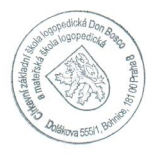 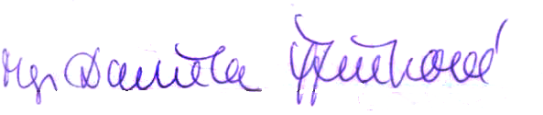 

................................................                                             ................................................. 
            ředitel školy                                                                                  Razítko školy 
      Mgr. Daniela ŠpinkováCharakteristika školy Úplnost a velikost školy Církevní základní škola logopedická Don Bosco a mateřská škola logopedická je škola plně organizovaná, poskytuje vzdělání od 1. do 9. ročníku. Škola se řadí svým počtem žáků mezi malé školy.  Umístění školy Škola je umístěna v lokalitě Praha 8- Bohnice. Charakteristika žáků Žáci obvykle docházejí z blízkého i vzdálenějšího okolí. Pro přepravu do školy nejčastěji cestují automobily rodičů, pěšky, veřejnou hromadnou dopravou. Školu navštěvuje 6 – 10 % žáků cizích státních příslušníků. Každý školní rok přibližně 10% žáků naší školy využívá školní internát. Podmínky školy Škola je plně organizovaná od mateřské školy po 9. ročník ZŠ. Škola má k dispozici školní družinu i školní klub. Žáci mají k dispozici zařízení školního stravování. Stravovací zařízení se nachází v areálu školy. 
Vyučování probíhá v českém jazyce, od 3. ročníku je vyučován anglický jazyk. 
Výuka probíhá ve 4 neprovázaných budovách. V rámci některých budov pro trávení volného času je možné využívat školní zahradu, školní dvůr, hernu, knihovnu a vyhrazenou učebnu. Bezbarierový přístup je zajištěn částečně, jen v některých budovách. Žákům jsou k dispozici šatny a na 2. stupní šatní skříňky. 
Škola disponuje odbornými učebnami pro hudební výchovu, ICT, praktické vyučování, tělesnou výchovu a výtvarnou výchovu. Dále škola poskytuje žákům možnost připojení k internetu v učebně ICT,  pedagogičtí pracovníci využívají připojení ve specializované učebně, pracovních stanicích ve třídách a bezdrátové připojení v celé škole. 
Učitelé mají k dispozici následující odborné kabinety hudební výchovy, ICT, výtvarné výchovy a tělesné výchovy. 

Škola  úzce spolupracuje s externími specialisty v rámci oblastí etika a katechismus, literatura a umění, profesní specialisté, protidrogová prevence a zdravověda. Vlastní hodnocení školy Oblasti autoevaluace Na prvním stupni žáci v rámci autoevaluace vyplňují autoevaluační archy, které korespondují s výstupy v jednotlivých předmětech. Archy jsou vyplňovany každé čtvrtletí. Na druhém stupni vyplňují žáci autoevaluační formulář v žákovské knížce. Žák se hodnotí v oblastech: v čem jsem dobrý, co mi příliš nejde, jak se mohu zlepšit. Formuláře jsou vyplňovány každé čtvrtletí. Cíle a kritéria autoevaluace Podmínky ke vzdělání: 
obsah a průběh vzdělávání - mimovýukové aktivity (ankety pro rodiče) 
obsah a průběh vzdělávání - plánování výuky 
obsah a průběh vzdělávání - podpůrné výukové materiály 
obsah a průběh vzdělávání - realizace výuky (interakce učitele a žáků/dětí, strategie učení cizímu jazyku, rozvoj kompetencí k učení) 
obsah a průběh vzdělávání - školní vzdělávací program 
podmínky ke vzdělávání demografické (motivace žáků/dětí, postoje žáků/dětí ke škole) 
podpora školy žákům, spolupráce s rodiči apod. - klima školy (interakce učitele a žáků, klima učitel. sboru) 
podpora školy žákům/dětem, spolupráce s rodiči apod. - spolupráce s odbornými institucemi a zřizovatelem 
podpora školy žákům/dětem, spolupráce s rodiči apod. - spolupráce s rodiči (ankety pro rodiče) 
podpora školy žákům/dětem, spolupráce s rodiči apod. - zohlednění individuálních potřeb žáků/dětí 
úroveň výsledků práce školy - kvalitativní analýza 
úroveň výsledků práce školy - kvantitativní analýza 
vedení a řízení školy, kvalita personální práce a dalšího vzdělávání ped. pracovníků - organizační řízení školy 
vedení a řízení školy, kvalita personální práce a dalšího vzdělávání ped. pracovníků - partnerství školy a externí vztahy 
vedení a řízení školy, kvalita personální práce a dalšího vzdělávání ped. pracovníků - pedagogické řízení školy 
výsledky vzdělávání žáků/dětí - hodnocení výuky (interakce učitele a žáků/dětí) 
výsledky vzdělávání žáků/dětí - klíčové kompetence 
výsledky vzdělávání žáků/dětí - motivace (motivace žáků) 
výsledky vzdělávání žáků/dětí - postoje (postoje žáků ke škole) 
výsledky vzdělávání žáků/dětí - úspěšnost absolventů 
výsledky vzdělávání žáků/dětí - znalosti a dovednosti Nástroje autoevaluace Mezi nástroje evaluace patří analýza školní dokumentace, anketa pro rodiče, anketa pro učitele, anketa pro žáky/děti, hospitace vedením (ředitel, zástupce ředitele, zástupce předmětové komise apod.), vzájemné hospitace pedagogů, zjišťování a vyhodnocování výsledků vzdělávání žáků/dětí, zpětná vazba absolventů. Časové rozvržení autoevaluačních činností Autoevaluační činnosti u žáků probíhají každé čtvrtletí a u pedagogických pracovníků nepravidelně. Spolupráce s dalšími institucemi Arcibiskupství pražské   je naším zřizovatelem, supervizorem činnosti školy a duchovním vedením, přispívá na provoz školy, pořádá pro pracovníky školy pravidelné odborné semináře. Jmenuje Radu školské právnické osoby, která schvaluje hospodaření školy. Sekce církevního školství ČBK zabezpečuje legislativu církevních škol. Školská  rada  pracuje od roku 2005, má 6 členů: po 2 zástupcích zřizovatele, rodičů a pedagogů. Pravidelně se schází, velmi dobře spolupracuje s vedením školy, navrhuje způsoby a oblasti optimalizace, je nápomocna v řešení problémů. Křesťanská pedagogicko – psychologická poradna  v Praze 8 zajišťuje psychologická vyšetření, potřebná pro správnou diagnostiku žáků při vřazování do školy nebo při přeřazování na jiný typ školy, pomáhá při testování profesionální orientace vycházejících žáků, pravidelně školí výchovné poradce a třídní učitele, podílí se na lektorské činnosti prevence sociálně patologických jevů. Speciálně pedagogické centrum Libčická , Pedagogickopsychologická poradna pro Prahu 8 a další pedagogicko – psychologické poradny spolupracují při zařazování a přeřazování dětí do a z naší školy. APLA   tvoří odborné zázemí pro práci s dětmi s autistickými rysy, navrhuje pro ně individuální vzdělávací plány, školí a provádí supervizi práce asistentů pedagoga. Etické fórum ČR   garantuje výuku etické výchovy na škole, odborně školí pedagogy a vede lektory působící na škole. Pedagogická fakulta UK   spolupracuje při odborné praxi a výzkumné činnosti studentů, naše škola je od roku 2004 její Fakultní školou. V České logopedické společnosti profesora Miloše Sováka  má škola kolektivní členství, spolupracuje na konferenčních a publikačních činnostech. V Asociaci logopedů ve školství  má členství většina našich speciálních pedagogů, škola se podílela na zakládání této asociace, jsme zastoupeni i ve výkonném výboru. Spoluorganizujeme a lektorujeme odborné logopedické kurzy pro pedagogy, zakončených certifikátem, pomáháme profesnímu a odbornému růstu speciálních pedagogů – logopedů spolupořádáním odborných školení a seminářů. JABOK, Svatojánská kolej a Střední evangelická škola  vysílají pravidelně své studenty na praxi na jednotlivá pracoviště naší školy. Římskokatolická farnost u sv. Petra a Pavla  v Bohnicích v čele s P. Mgr. Pavlem Klimovičem pomáhá při supervizi výuky náboženství, pořádá školní mše svaté, je duchovní pomocí žákům a pracovníkům školy. Ministerstvo školství, mládeže a tělovýchovy ČR   stanovuje výši státní dotace, odbor speciálních škol koordinuje činnost logopedických škol. Národní ústav pro vzdělávání  koordinuje činnost odborných lektorů, působících na škole a organizuje odborné přednášky a semináře. Základní škola a mateřská škola logopedická Brno, Základní a mateřská škola logopedická Olomouc, Základní škola logopedická České Budějovice, Základní škola logopedická Měcholupy, Základní škola logopedická Ostrava  jsou partnerské logopedické školy, těsně spolupracující na výměně zkušeností, tvorbě a dodatcích ŠVP. Nadace Proměny  metodicky vede a materiálně zajišťuje projekt Zahrada Don Bosco. Městská část Praha 8 a Servisní středisko pro správu svěřeného majetku MČ Prahy 8  spravují objekty pronajaté školou, spolufinancují projekt Zahrada Don Bosco. Magistrát hl. města Prahy Policie ČR a Měststká policie ČR  se podílí na přednáškách a informačních schůzkách v rámci primární preventivní péče. OSPOD orgán sociálně - právní ochrany dětí  se školou spolupracuje v péči o sociálně znevýhodněné děti. Formy spolupráce se zákonnými zástupci a dalšími sociálními partnery Společné akce žáků a rodičů: akademie, konzultace dětí a rodičů s učiteli u daného předmětu, mimoškolní akce (výlety, exkurze), ostatní slavnosti, projektové dny, třídní schůzky, vánoční slavnost. 
Pravidelné školní akce: akademie, divadlo, jarmark, sezónní besídky.  Charakteristika pedagogického sboru Na škole působí okolo 47 pedagogů, včetně ředitele školy a jeho zástupce. Kvalifikovanost učitelského sboru se pohybuje v oblasti 71 – 100 %. Jsou v něm jak mladí učitelé, tak zkušení pedagogové. Počet pedagogů na škole, po přepočtu na plný pracovní úvazek, je přibližně 35.  Dlouhodobé projekty Šachová figurka Systém výjezdových kurzů ETV pro 6.-9. ročník Logopedická zahrada Don Bosco Mezinárodní spolupráce Ve školním roce je obvykle organizován jeden studijní výjezd. Škola na mezinárodní úrovni spolupracuje s belgickou neziskovou organizací Jeka.Charakteristika ŠVP Zaměření školy Školní vzdělávací program ŠKOLA POROZUMĚNÍ vychází z koncepce vzdělávání, která klade hlavní důraz na komunikaci, neboť poskytuje speciálně-pedagogickou a logopedickou péči v oblasti výchovy, výuky a zájmových aktivit žákům s poruchami řeči, komunikace a učení. Navazuje na vzdělávací program MtŠ Brána dětem otevřená. Program je orientován na žáka, respektuje jeho osobní maximum a individuální potřeby. Má všem vytvořit zázemí, které rozvíjí tvořivost a současně zohledňuje individuální možnosti. Má vybavit každého žáka vším potřebným pro úspěšný a radostný život. V našem pojetí je škola místem, které žáky motivuje a podporuje k aktivnímu učení. Chceme, aby se žáci naučili kompetencím důležitým pro život: učit se, řešit problémy a osvojit si sociální dovednosti. Výchovné a vzdělávací strategie Zabezpečení výuky žáků se speciálními vzdělávacími potřebami Pravidla a průběh tvorby, realizace a vyhodnocení plánu pedagogické podpory: Při zjištění obtíží a speciálních vzdělávacích potřeb žáka informuje vyučující daného předmětu třídního učitele a výchovného poradce. Třídní učitel je zodpovědný za vytvoření plánu pedagogické podpory žáka (PLPP). PLPP vytváří s metodickou podporou výchovného poradce. Na tvorbě PLPP se učastní vyučující i jiných předmětů. S PLPP seznámí škola žáka, zákonného zástupce žáka, všechny vyučující žáka a další pedagogické pracovníky podílející se na provádění tohoto plánu. Seznámení s PLPP jmenovaní potvrdí svým podpisem. Poskytování podpůrných opatření prvního stupně třídní učitel ve spolupráci s ostatními vyučujícími průběžně vyhodnocuje. V případě potřeby třídní učitel za metodické podpory výchovného poradce plán PLPP průběžně aktualizuje v souladu s vývojem speciálních vzdělávacích potřeb žáka. Po 3 měsících od zahájení poskytování podpůrných opatření poskytovaných na základě PLPP výchovný poradce vyhodnotí, zda podpůrná opatření vedou k naplnění stanovených cílů. V případě potřeby výchovný poradce doporučí zákonnému zástupci žáka využití pedagopgické pomoci školského poradenského zařízení. Jestliže jsou daná opatření dostatečná, pedagogičtí pracovníci nadále pokračují v jejich realizaci a úpravách dle potřeb žáka. Pravidla a průběh tvorby, realizace a vyhodnocení individuálního vzdělávacího plánu: V případě, že opatření vyplývající z PLPP žáka nejsou dostačující, výchovný poradce doporučí zákonnému zástupci žáka návštěvu SPC nebo PPP. Škola bezodkladně předá PLPP školskému poradenskému zařízení. Pokud školské poradenské zařízení doporučí vzdělávání žáka podle IVP, zákonný zástupce podá žádost o vzdělávání podle IVP. Ředitel školy žádost posoudí a v případě vyhovění žádosti zajistí zpracování IVP. Za tvorbu IVP, spolupráci se školským poradenským zařízením a spolupráci se zákonnými zástupci je zodpovědný výchovný poradce. IVP vytváří třídní učitel ve spolupráci s vyučujícími daných předmětů, podklady kontroluje a konzultuje se školským poradenským zařízením výchovný poradce. IVP vzniká nejpozději do 1 měsíce od obdržení doporučení. S IVP jsou seznámeni všichni vyučující, žák a zákonný zástupce žáka. Zákonný zástupce stvrdí seznámení s IVP podpisem formovaného souhlasu. Ostatní zúčastnění IVP podepíší. Poskytování podpůrných opatření třídní učitel ve spolupráci s ostatními vyučujícími průběžně vyhodnocuje. V případě potřeby učitel daného předmětu za metodické podpory výchovného poradce IVP průběžne aktualizuje v souladu s vývojem speciálních vzdělávacích potřeb žáka. Školské poradenské zařízení 1x ročně vyhodnocuje naplňování IVP. Pokud jsou daná opatření dostatečná, pedagogičtí pracovníci nadále pokračují v jejich realizaci a v úpravách dle potřeb žáka. Stejný postup platí, i pokud zákonný zástupce žáka vyhledal pomoc školského poradenského zažízení i bez vyzvání školy. 
Pravidla pro zapojení dalších subjektů: Škola spolupracuje s SPC a PPP, řídí se jejich pokyny. V případě potřeby pracovníci SPC a PPP navstěvují žáky v hodinách a další postup konzultují s vyučujícími. 
Zodpovědné osoby a jejich role v systému péče o žáky se speciálními vzdělávacími potřebami: 
Vyučující úzce spolupracuje s výchovným poradcem, školním psychologem, školním logopedem, pracovníky SPC a PPP a zákonným zástupcem žáka. Všichni se podílejí na plnění PLPP a IVP. 
Specifikace provádění podpůrných opatření a úprav vzdělávacího procesu žáků se speciálními vzdělávacími potřebami 
v oblasti organizace výuky:  
asistent pedagoga, kratší výukové bloky, lze vkládat krátké přestávky, střídání forem a činností během výuky, využívání skupinové výuky, postupný přechod k systému kooperativní výuky, podpora rozvoje zájmů žáka, organizační podpora mimoškolního vzdělávání 
v oblasti metod výuky: 
individuální přístup, názorné pomůcky, prodloužený výklad, důraz na opakování učiva, respektování odlišných stylů učení, podpora poznávacích procesů, zohledňování sociálního statusu 
v oblasti úpravy obsahu vzdělávání: 
redukce učiva dle obtíží a schopností žáka 
v oblasti hodnocení: 
využívání různých forem hodnocení žáka hodnocení vychází ze zjištěných specifik žáka práce s kritérii hodnocení v závislosti na charakteru žákova problému, s důrazem na podporu rozvoje dovedností a vědomostí žáka podpora sebehodnocení hodnocení směřuje nejen k vyhodnocení úspěšnosti žákova učení, ale také k posílení jeho motivace pro vzdělávání hodnocení jsou jasně a srozumitelně formulována a směřují k zpětnovazební podpoře efektivního učení žáka a je pro něj informativní a korektivní celkové hodnocení žáka zohledňuje jak omezení žáka, tak zejména jeho pokroky ve vzdělání 
Přehled předmětů speciálně pedagogické péče:  
nácvik sociální komunikace, rozvoj grafomotorických dovedností, logopedická péče, řečová výchova, rozumění mluvené i psané řeči a její produkci, rozvíjení sluchového vnímání, prostorová orientace, zraková stimulace Zabezpečení výuky žáků nadaných a mimořádně nadaných Pravidla a průběh tvorby, realizace a vyhodnocení plánu pedagogické podpory: Při zjištění nadání a mimořádného nadání žáka informuje vyučující daného předmětu třídního učitele a výchovného poradce. Učitel daného předmětu je zodpovědný za vytvoření plánu pedagogické podpory žáka. Plán pedagogické podpory vytváří s metodickou podporou výchovného poradce. Na tvorbě PLPP se účastní i vyučující dalších předmětů, kde se nadání žáka projevuje. S PLPP seznámí škola žáka, zákonného zástupce žáka, všechny vyučující žáka a další pedagogické pracovníky podílející se na provádění tohoto plánu. Seznámení s PLPP jmenovaní potvrdí svým podpisem. Poskytování podpory učitel daného předmětu ve spolupráci s ostatními vyučujícími průběžně vyhodnocuje. V případě potřeby učitel za metodické podpory výchovného poradce PLPP průběžně aktualizuje v souladu s potřebami žáka. Po 3 měsících od zahájení poskytování podpůrných opatření poskytovaných na základě PLPP výchovný poradce vyhodnotí, zda podpůrná opatření vedou k naplnění stanovených cílů. V případě potřeby výchovný poradce doporučí zákonnému zástupci žáka využití pomoci školského poradenského zařízení. Jestliže jsou daná opatření dostatečná, pedagogičtí pracovníci nadále pokračují v jejich realizaci a úpravách dle potřeb žáka. Pravidla a průběh tvorby, realizace a vyhodnocení individuálního vzdělávacího plánu: V případě, že opatření vyplývající z PLPP žáka nejsou dostačující, výchovný poradce doporučí zákonnému zástupci žáka návštěvu SPC nebo PPP. Škola bezodkladně předá PLPP školskému poradenskému zařízení. Pokud školské poradenské zařízení doporučí vzdělávání žáka podle IVP, zákonný zástupce podá žádost o vzdělávání podle IVP. Ředitel školy žádost posoudí a v případě vyhovění žádosti zajistí zpracování IVP. Za tvorbu IVP, spolupráci se školským poradenským zařízením a spolupráci se zákonnými zástupci je zodpovědný výchovný poradce. IVP vytváří třídní učitel ve spolupráci s vyučujícími daných předmětů, podklady kontroluje a konzultuje se školským poradenským zařízením výchovný poradce. IVP vzniká nejpozději do 1 měsíce od obdržení doporučení. S IVP jsou seznámeni všichni vyučující, žák a zákonný zástupce žáka. Zákonný zástupce stvrdí seznámení s IVP podpisem formovaného souhlasu. Ostatní zúčastnění IVP podepíší. Poskytování podpůrných opatření třídní učitel ve spolupráci s ostatními vyučujícími průběžně vyhodnocuje. V případě potřeby učitel daného předmětu za metodické podpory výchovného poradce IVP průběžne aktualizuje v souladu s vývojem speciálních vzdělávacích potřeb žáka. Školské poradenské zařízení 1x ročně vyhodnocuje naplňování IVP. Pokud jsou daná opatření dostatečná, pedagogičtí pracovníci nadále pokračují v jejich realizaci a v úpravách dle potřeb žáka. Stejný postup platí, i pokud zákonný zástupce žáka vyhledal pomoc školského poradenského zažízení i bez vyzvání školy. 
Pravidla pro zapojení dalších subjektů: 
Škola spolupracuje s SPC a PPP, řídí se jejich pokyny. V případě potřeby pracovníci SPC a PPP navstěvují žáky v hodinách a další postup konzultují s vyučujícími. Žákům je na škole k dispozici také školní psycholog, výchovný poradce a školní logoped. 
Zodpovědné osoby a jejich role: 
Vyučující úzce spolupracuje s výchovným poradcem, školním psychologem, školním logopedem, pracovníky SPC a PPP a zákonným zástupcem žáka. Všichni se podílejí na plnění PLPP a IVP. 
Specifikace provádění podpůrných opatření a úprav vzdělávacího procesu nadaných a mimořádně nadaných žáků: 
účast žáka na výuce jednoho nebo více vyučovacích předmětů ve vyšších ročnících školy nebo v jiné škole 
občasné (dočasné) vytváření skupin pro vybrané předměty s otevřenou možností volby na straně žáka 
zadávání specifických úkolů, projektů 
nabídka volitelných vyučovacích předmětů, nepovinných předmětů a zájmových aktivit Začlenění průřezových témat Zkratky použité v tabulce začlenění průřezových témat: Učební plán Celkové dotace - přehled Poznámky k učebnímu plánu Nepovinně volitelné předměty Náboženství Zájmové útvary Komunikační dovednosti Německý jazyk Základy práce na PC Vzhledem ke zrušení výjimky zavedení druhého cizího jazyka pro logopedické školy začínáme ve školním roce 2016/2017 zařazovat v 7.ročníku 2 hodiny ruského jazyka. 
Osmý a devátý ročník pokračuje podle původní koncepce a hodiny ruského jazyka jsou nahrazeny anglickou konverzací. Učební osnovy Český jazyk Anglický jazyk Ruský jazyk Matematika Informatika Prvouka Vlastivěda Přírodověda Dějepis Výchova k občanství a náboženská nauka Etická výchova Zeměpis Fyzika Chemie Přírodopis Hudební výchova Výtvarná výchova Tělesná výchova Výchova ke zdraví Praktické činnosti Pěstitelské práce Příprava pokrmů Finanční gramotnost Počítačová grafika Logopedická intervence Hodnocení výsledků vzdělávání žáků Způsoby hodnocení Klasifikace i slovní hodnocení  Kritéria hodnocení Pravidla pro hodnocení žáků: Pravidla pro hodnocení jsou zpracována na základě vyhlášky o základním vzdělávání. Cílem hodnocení je poskytnout žákovi (jeho zákonným zástupcům) zpětnou vazbu, jejímž prostřednictvím jsou předávány informace o tom, jak danou problematiku žák zvládá, jak dovede zacházet s tím, co se naučil, zda volí efektivní způsoby učení, v čem se zlepšil a v čem ještě chybuje, kde má rezervy. Hodnocením je motivován k dalšímu učení. Součástí hodnocení je povzbuzení a konkrétní návod, jak má žák postupovat, aby přetrvávající nedostatky odstranil. Informace poskytované v rámci hodnocení jsou maximálně objektivní, postavené na dobře vytvořených hodnotících kritériích ve vztahu k předpokladům a možnostem žáka, jeho věku, ale i k sociálnímu kontextu. Pravidla pro hodnocení žáků: K hodnocení žáků se využívá klasifikace v kombinaci se slovním hodnocením. Klasifikace 1.     Klasifikaci užíváme ve všech ročnících 2.     Užití klasifikace je závazné na vysvědčení za 1. a 2. pololetí školního roku 3.      Závazné je užití klasifikace v 1. a 3. čtvrtletí, učitelé hodnotí žáky prostřednictvím listu v žákovské knížce Slovní hodnocení 1.     Je možné využít na vysvědčení k hodnocení integrovaných žáků 2.     Využívá se v kombinaci s klasifikací pro hodnocení jednotlivých výstupů ve vyučovacích předmětech 3.     V případě potřeby je doplňkem čtvrtletního hodnocení žáků 4.     Je možné na blanketu školy přiložit k vysvědčení Podklady pro klasifikaci učitel získává: 1.     soustavným sledováním výkonů žáka a jeho připravenosti na vyučování 2.     zkouškami písemnými, ústními, praktickými a pohybovými, didaktickými testy 3.     písemnou prací z učiva za delší období (čtvrtletní práce) přesahující limit 30 minut práce žáků mohou žáci psát v jednom dni pouze jednu; takové práce oznámí vyučující žákům předem (nejméně jeden týden) a ostatní vyučující informuje zápisem termínu do třídní knihy 4.     na konci klasifikačního období se hodnotí kvalita práce a učební výsledky, jichž žák za dané období dosáhl, přihlíží se k systematičnosti v práci žáka. Stupeň prospěchu se neurčuje na základě průměru z klasifikace za příslušné období v předmětu, ve kterém vyučuje více učitelů, výsledný stupeň za klasifikační období určí příslušní učitelé po vzájemné dohodě Velmi cenným nástrojem pro hodnocení práce žáků je žákovské „portfolio“. Jedná se o shromažďování materiálů různého druhu tak, aby dokumentovaly stav vědomostí a dovedností žáka, případně úroveň osvojení jednotlivých kompetencí ve vzdělávání. Materiály mají různou podobu a v každém případě musí obsahovat doklady o tom, jak se žák vyrovnal s dovedností sebehodnocení své práce. Žáci mohou po dohodě s vyučujícím do svého portfolia zařazovat i osobní záznamy o úspěších v mimoškolní činnosti. Je nutné, aby žáci byli předem seznámeni s výukovými cíli a očekávanými výstupy pro daný ročník, specifikovanými pro hodnocené období. Způsoby hodnocení – klasifikací, slovně, kombinací obou způsobů K hodnocení žáků se nejčastěji používá klasifikace. U dětí mladšího školního věku se závažnými řečovými problémy se též využívá klasifikace v kombinaci se slovním hodnocením, případně pouze slovní hodnocení. V kompetenci pedagogů zůstává využití dalších forem hodnocení, které však nejsou závazné, zcela dobrovolné je využívání portfolií jako nástrojů hodnocení. 1. Výsledky vzdělávání žáka v jednotlivých předmětech stanovených školním vzdělávacím programem se v případě použití klasifikace hodnotí na vysvědčení stupni prospěchu: 1 – výborný 2 – chvalitebný 3 – dobrý 4 – dostatečný 5 – nedostatečný 2. Pro potřeby klasifikace se předměty dělí do tří skupin: - předměty s převahou teoretického zaměření - předměty s převahou praktických činností  - předměty s převahou výchovného a uměleckého odborného zaměření Kritéria pro jednotlivé klasifikační stupně jsou formulována především pro celkovou klasifikaci. Učitel však nepřeceňuje žádné z uvedených kritérií, posuzuje žákovy výkony komplexně, v souladu se specifikou předmětu. Klasifikace ve vyučovacích předmětech s převahou teoretického zaměření Převahu teoretického zaměření mají předměty jazykové, společenskovědní, přírodovědné a matematika. Při klasifikaci výsledků ve vyučovacích předmětech s převahou teoretického zaměření se v souladu s požadavky učebních osnov hodnotí: - ucelenost, přesnost a trvalost osvojení požadovaných poznatků, faktů, pojmů, definic, zákonitostí a vztahů, kvalita a rozsah dovedností potřebných k výkonu požadované intelektuální a motorické činnosti - schopnost uplatňovat osvojené poznatky a dovednosti při řešení teoretických a praktických úkolů, při výkladu a hodnocení společenských a přírodních jevů a zákonitostí - kvalita myšlení, především jeho logika, samostatnost a tvořivost - aktivní přístup k činnostem, zájem o ně a vztah k nim - přesnost, výstižnost a odborná i jazyková správnost ústního a písemného projevu - kvalita výsledků činností - osvojení účinných metod samostatného studia Výchovně vzdělávací výsledky se klasifikují podle těchto kritérií: Stupeň 1 (výborný) Žák ovládá požadované poznatky, fakta, pojmy, definice a zákonitosti uceleně, přesně a úplně a chápe vztahy mezi nimi. Pohotově vykonává požadované intelektuální a motorické činnosti. Samostatně a tvořivě uplatňuje osvojené poznatky a dovednosti při řešení teoretických a praktických úkolů, při výkladu a hodnocení jevů a zákonitostí. Myslí logicky správně, zřetelně se u něho projevuje samostatnost a tvořivost. Jeho ústní a písemný projev je správný, přesný a výstižný. Grafický projev je přesný a estetický. Výsledky jeho činnosti jsou kvalitní, pouze s menšími nedostatky. Je schopen samostatně studovat vhodné texty. Stupeň 2 (chvalitebný) Žák ovládá požadované poznatky, fakta, pojmy, definice a zákonitosti v podstatě uceleně, přesně a úplně. Pohotově vykonává požadované intelektuální a motorické činnosti. Samostatně a produktivně nebo podle menších podnětů učitele uplatňuje osvojené poznatky a dovednosti při řešení teoretických a praktických úkolů, při výkladu a hodnocení jevů a zákonitostí. Myslí správně, v jeho myšlení se projevuje logika a tvořivost. Ústní a písemný projev mívá menší nedostatky ve správnosti, přesnosti a výstižnosti. Kvalita výsledků činnosti je zpravidla bez podstatných nedostatků. Grafický projev je estetický, bez větších nepřesností. Je schopen samostatně nebo s menší pomocí studovat vhodné texty. Stupeň 3 (dobrý) Žák má v ucelenosti, přesnosti a úplnosti osvojení si požadovaných poznatků, faktů, pojmů, definic a zákonitostí nepodstatné mezery. Při vykonávání požadovaných intelektuálních a motorických činností projevuje nedostatky. Podstatnější nepřesnosti a chyby dovede za pomoci učitele korigovat. V uplatňování osvojených poznatků a dovedností při řešení teoretických a praktických úkolů se dopouští chyb. Uplatňuje poznatky a provádí hodnocení jevů a zákonitostí podle podnětů učitele. Jeho myšlení je vcelku správné, ale málo tvořivé, v jeho logice se vyskytují chyby. V ústním a písemném projevu má nedostatky ve správnosti, přesnosti a výstižnosti. V kvalitě výsledků jeho činnosti se projevují častější nedostatky, grafický projev je méně estetický a má menší nedostatky. Žáka je schopen samostatně studovat podle návodu učitele. Stupeň 4 (dostatečný) Žák má v ucelenosti, přesnosti a úplnosti osvojení si požadovaných poznatků závažné mezery. Při provádění požadovaných intelektuálních a motorických činností je málo pohotový a má větší nedostatky. V uplatňování osvojených poznatků a dovedností při řešení teoretických a praktických úkolů se vyskytují závažné chyby. V logice jeho myšlení se vyskytují závažné chyby, myšlení není tvořivé. Ústní a písemný projev žáka má vážné nedostatky ve správnosti, přesnosti a výstižnosti. V kvalitě výsledků jeho činnosti a v grafickém projevu se projevují nedostatky, grafický projev je málo estetický. Závažné nedostatky a chyby dovede žák s pomocí učitele opravit. Při samostatném studiu má velké těžkosti. Stupeň 5 (nedostatečný) Žák si požadované poznatky neosvojil uceleně, přesně a úplně, má v nich závažné a značné mezery. Jeho schopnost vykonávat požadované intelektuální a motorické činnosti má velmi podstatné nedostatky. V uplatňování osvojených vědomostí a dovedností při řešení teoretických a praktických úkolů se vyskytují velmi závažné chyby. Při výkladu a hodnocení jevů a zákonitostí nedovede své vědomosti uplatnit ani s podněty učitele. Neprojevuje samostatnost v myšlení, vyskytují se u něho časté logické nedostatky. V ústním a písemném projevu má závažné nedostatky ve správnosti, přesnosti i výstižnosti. Kvalita výsledků jeho činnosti a grafický projev mají vážné nedostatky. Závažné nedostatky a chyby nedovede opravit ani s pomocí učitele. Nedovede samostatně studovat. Klasifikace ve vyučovacích předmětech s převahou praktického zaměření. Převahu praktického zaměření mají v základní škole praktické činnosti. Při klasifikaci předmětů s převahou praktického zaměření se v souladu s požadavky učebních osnov hodnotí: - vztah k práci, k pracovnímu kolektivu a k praktickým činnostem - osvojení praktických dovedností a návyků, zvládnutí účelných způsobů práce - využití získaných teoretických vědomostí v praktických činnostech - aktivita, samostatnost, tvořivost, iniciativa v praktických činnostech - kvalita výsledků činností - organizace vlastní práce a pracoviště, udržování pořádku na pracovišti - dodržování předpisů o bezpečnosti a ochraně zdraví při práci a péče o životní prostředí - hospodárné využívání surovin, materiálů, energie, překonávání překážek v práci - obsluha a údržba laboratorních zařízení a pomůcek, nástrojů, nářadí a měřidel Výchovně vzdělávací výsledky se klasifikují podle těchto kritérií: Stupeň 1 (výborný) Žák soustavně projevuje kladný vztah k práci, k pracovnímu kolektivu a k praktickým činnostem. Pohotově, samostatně a tvořivě využívá získané teoretické poznatky při praktické činnosti. Praktické činnosti vykonává pohotově, samostatně uplatňuje získané dovednosti a návyky. Bezpečně ovládá postupy a způsoby práce; dopouští se jen menších chyb, výsledky jeho práce jsou bez závažnějších nedostatků. Účelně si organizuje vlastní práci, udržuje pracoviště v pořádku. Uvědoměle dodržuje předpisy o bezpečnosti a ochraně zdraví při práci a aktivně se stará o životní prostředí. Hospodárně využívá suroviny, materiál, energii. Vzorně obsluhuje a udržuje laboratorní zařízení a pomůcky, nástroje, nářadí a měřidla. Aktivně překonává vyskytující se překážky. Stupeň 2 (chvalitebný) Žák projevuje kladný vztah k práci, k pracovnímu kolektivu a k praktickým činnostem. Samostatně, ale méně tvořivě a s menší jistotou využívá získané teoretické poznatky při praktické činnosti. Praktické činnosti vykonává samostatně, v postupech a způsobech práce se nevyskytují podstatné chyby. Výsledky jeho práce mají drobné nedostatky. Účelně si organizuje vlastní práci, pracoviště udržuje v pořádku. Uvědoměle udržuje předpisy o bezpečnosti a ochraně zdraví při práci a stará se o životní prostředí. Při hospodárném využívání surovin, materiálů a energie se dopouští malých chyb. Laboratorní zařízení a pomůcky, nástroje, nářadí a měřidla obsluhuje a udržuje s drobnými nedostatky. Překážky v práci překonává s občasnou pomocí učitele. Stupeň 3 (dobrý) Žák projevuje vztah k práci, k pracovnímu kolektivu i k praktickým činnostem s menšími výkyvy. Za pomoci učitele uplatňuje získané teoretické poznatky při praktických činnostech, dopouští se chyb a při volbě správných postupů a způsobů práce potřebuje občasnou pomoc učitele. Výsledky práce mají nedostatky. Vlastní práci organizuje méně účelně, své pracoviště však udržuje v pořádku. Dodržuje předpisy o bezpečnosti a ochraně zdraví při práci a v malé míře přispívá k tvorbě a ochraně životního prostředí. Na podněty učitele je schopen hospodárně využívat suroviny, materiály a energii. K údržbě laboratorních zařízení, přístrojů, nářadí a měřidel musí být částečně podněcován. Překážky v práci překonává jen s častou pomocí učitele. Stupeň 4 (dostatečný) Žák neprojevuje zájem o práci, pracovní kolektiv a praktické činnosti. Získané teoretické poznatky dovede využít jen za soustavné pomoci učitele. V praktických činnostech, dovednostech a návycích se dopouští větších chyb. Při volbě postupů a způsobů práce potřebuje neustálou pomoc učitele. Ve výsledcích práce má závažné nedostatky. Práci dovede organizovat jen s pomocí učitele, méně dbá o pořádek na pracovišti, na dodržování předpisů o bezpečnosti a ochraně zdraví při práci a o životní prostředí. Porušuje zásady hospodárnosti při využívání surovin, materiálů a energie. Stupeň 5 (nedostatečný) Žák neprojevuje zájem o práci, nemá žádný vztah k ní, ani k pracovnímu kolektivu a k praktickým činnostem. Nedokáže ani s pomocí učitele uplatnit získané teoretické poznatky. V praktických činnostech, dovednostech a návycích má podstatné nedostatky. Nedokáže postupovat při práci ani s pomocí učitele. Výsledky jeho práce jsou nedokončené, neúplné, nepřesné, nedosahují předepsané ukazatele. Práci si nedokáže zorganizovat, nedbá na pořádek na pracovišti. Neovládá předpisy o ochraně zdraví při práci a nedbá na ochranu životního prostředí. Nevyužívá hospodárně suroviny, materiály a energie. Při obsluze a údržbě laboratorních zařízení a pomůcek, přístrojů a nářadí, nástrojů a měřidel se dopouští závažných nedostatků. Klasifikace ve vyučovacích předmětech s převahou výchovného zaměření Převahu výchovného zaměření mají: výtvarná výchova, hudební výchova, tělesná výchova. Při klasifikaci v předmětech s převahou výchovného zaměření se v souladu s požadavky učebních osnov hodnotí: - stupeň tvořivosti a samostatnosti projevu - osvojení potřebných vědomostí, zkušeností a činností, jejich tvořivá aplikace - poznání zákonitostí daných činností a jejich uplatňování ve vlastní činnosti - kvalita projevu - vztah žáka k činnostem a zájem o ně - estetické vnímání, přístup k uměleckému dílu a k estetice ostatní společnosti - v tělesné výchově s přihlédnutím ke zdravotnímu stavu žáka všeobecná, tělesná zdatnost, výkonnost a jeho péče o vlastní zdraví Výchovně vzdělávací výsledky se klasifikují podle těchto kritérií: Stupeň 1 (výborný) Žák je v činnostech velmi aktivní. Pracuje tvořivě, samostatně, plně využívá své osobní předpoklady a velmi úspěšně je podle požadavků osnov rozvíjí v individuálních a kolektivních projevech. Jeho projev je esteticky působivý, originální, procítěný, v hudební a tělesné výchově přesný. Osvojené vědomosti, dovednosti a návyky aplikuje tvořivě. Má výrazně aktivní zájem o umění, estetiku, brannost a tělesnou kulturu a projevuje k nim aktivní vztah. Úspěšně rozvíjí svůj estetický vkus a tělesnou zdatnost. Stupeň 2 (chvalitebný) Žák je v činnostech aktivní, tvořivý, převážně samostatný při využívání svých osobních předpokladů, které úspěšně rozvíjí v individuálním a kolektivním projevu. Jeho projev je esteticky působivý a má jen menší nedostatky z hlediska požadavků osnov. Žák tvořivě využívá osvojené vědomosti, dovednosti a návyky při řešení nových úkolů. Má aktivní zájem o umění, estetiku a tělesnou zdatnost. Rozvíjí si v požadované míře estetický vkus, brannost a tělesnou zdatnost. Stupeň 3 (dobrý) Žák je v činnostech méně aktivní, tvořivý, samostatný a pohotový. Nevyužívá dostatečně své schopnosti v individuální a kolektivním projevu. Ten je málo působivý, dopouští se v něm chyb. Jeho vědomosti a dovednosti mají četnější mezery a při jejich aplikaci potřebuje pomoc učitele. Nemá dostatečně aktivní zájem o umění, estetiku a tělesnou kulturu. Nerozvíjí v požadované míře svůj estetický vkus a tělesnou zdatnost. Stupeň 4 (dostatečný) Žák je v činnostech málo aktivní a málo tvořivý. Rozvoj jeho schopností a jeho projev jsou málo uspokojivé. Úkoly řeší s častými chybami. Vědomosti a dovednosti aplikuje jen se značnou pomocí učitele. Projevuje velmi malou snahu a malý zájem o činnosti, nerozvíjí dostatečně svůj estetický vkus a tělesnou zdatnost. Stupeň 5 (nedostatečný) Žák je v činnostech převážně pasivní. Rozvoj jeho schopností je neuspokojivý. Jeho projev je povětšině chybný a nemá estetickou hodnotu. Minimální osvojené vědomosti a dovednosti nedovede využívat. Neprojevuje zájem o práci a nevyvíjí úsilí rozvíjet svůj estetický vkus a tělesnou zdatnost. Žáky hodnotíme v rámci výuky o přestávkách na mimotřídních a mimoškolních akcích U žáků hodnotíme úroveň výstupů jednotlivých předmětů, které směřují k naplňování klíčových kompetencí chování, kázeň úroveň ovládnutí znalostí a dovedností přístup k výuce (aktivitu, píli…) samostatnost ve vyučovacím procesu Stupně hodnocení chování Chování žáka ve škole a na akcích pořádaných školou se v případě použití klasifikace hodnotí na vysvědčení stupni: a) 1 – velmi dobré b) 2 – uspokojivé c) 3 – neuspokojivé Kritéria pro jednotlivé stupně klasifikace chování jsou následující: Stupeň 1 (velmi dobré) Žák uvědoměle dodržuje pravidla chování a ustanovení vnitřního řádu školy. V jeho chování je zřetelná slušnost, respektování druhých, takt, zdvořilost, ohleduplnost.  Méně závažných přestupků se dopouští ojediněle, je však přístupný výchovnému působení a snaží se své chyby napravit. Stupeň 2 (uspokojivé) Chování žáka je v rozporu s pravidly chování a s ustanoveními vnitřního řádu školy. Žák se dopustí závažného přestupku proti pravidlům slušného chování nebo vnitřnímu řádu školy (krádeže, napadení spolužáka), nebo se opakovaně dopouští méně závažných přestupků (opakované lhaní a podvádění), narušuje výchovně vzdělávací činnost školy (více než 5 hodin neomluvené absence),či ohrožuje bezpečnost a zdraví svoje nebo jiných osob. Stupeň 3 (neuspokojivé) Chování žáka ve škole je v příkrém rozporu s pravidly slušného chování, dopustí se takových závažných přestupků proti školnímu řádu, že je jimi vážně ohrožena výchova nebo bezpečnost a zdraví jiných osob. Hrubým způsobem záměrně narušuje výchovně vzdělávací činnost školy nebo je pachatelem kriminální činnosti. Přes udělení výchovných opatření nižšího stupně se dopouští dalších přestupků. Zásady pro používání slovního hodnocení 1. O slovním hodnocení výsledků vzdělávání žáka na vysvědčení rozhoduje ředitel školy po projednání v pedagogické radě. 2. Třídní učitel po projednání s vyučujícími ostatních předmětů převede slovní hodnocení do klasifikace nebo klasifikaci do slovního hodnocení v případě přestupu žáka na školu, která hodnotí odlišným způsobem, a to na žádost této školy nebo zákonného zástupce žáka. 3. Je-li žák hodnocen slovně, převede třídní učitel po projednání s vyučujícími ostatních předmětů slovní hodnocení do klasifikace pro účely přijímacího řízení ke střednímu vzdělávání. 4. U žáka s vývojovou poruchou učení rozhodne ředitel školy o použití slovního hodnocení na základě žádosti zákonného zástupce žáka.  5. Výsledky vzdělávání žáka v jednotlivých povinných a nepovinných předmětech stanovených školním vzdělávacím programem a chování žáka ve škole a na akcích pořádaných školou jsou v případě použití slovního hodnocení popsány tak, aby byla zřejmá úroveň vzdělání žáka, které dosáhl zejména ve vztahu k očekávaným výstupům jednotlivých předmětů školního vzdělávacího programu, k jeho vzdělávacím a osobnostním předpokladům a k věku. Slovní hodnocení zahrnuje posouzení výsledků vzdělávání žáka v jejich vývoji, ohodnocení přístupu žáka ke vzdělávání i v souvislostech, které ovlivňují jeho výkon, a naznačení dalšího rozvoje žáka. Obsahuje také zdůvodnění hodnocení a doporučení, jak předcházet případným neúspěchům žáka a jak je překonávat. Výsledky vzdělávání žáka na konci prvního pololetí lze hodnotit souhrnně za všechny předměty. Slovní hodnocení lze použít i pro hodnocení chování žáka. Zásady pro stanovení celkového hodnocení žáka na vysvědčení v případě použití slovního, nebo kombinace slovního hodnocení a klasifikace Zásady pro převedení slovního hodnocení do klasifikace nebo klasifikace do slovního hodnocení pro stanovení celkového hodnocení žáka na vysvědčení Prospěch Chování Způsob získávání podkladů pro hodnocení 1. Podklady pro hodnocení a klasifikaci výchovně vzdělávacích výsledků a chování žáka získává učitel zejména těmito metodami, formami a prostředky: - soustavným diagnostickým pozorováním žáka - soustavným sledováním výkonů žáka a jeho připravenosti na vyučování - různými druhy zkoušek (písemné, ústní, grafické, praktické, pohybové), didaktickými testy - kontrolními písemnými pracemi a praktickými zkouškami předepsanými učebními osnovami - analýzou různých činností žáka - konzultacemi s ostatními učiteli a podle potřeby s dalšími odborníky (PPP) - rozhovory se žákem a zákonnými zástupci žáka 2. Žák 2. až 9. ročníku základní školy musí mít z každého předmětu alespoň dvě známky za každé pololetí, z toho nejméně jednu za ústní zkoušení. Známky získávají vyučující průběžně během celého klasifikačního období. Není přípustné ústně přezkušovat žáky koncem klasifikačního období z látky za celé toto období. Výjimku tvoří vědomosti nutné k zvládnutí zkoušené látky. Zkoušení se provádí zásadně před kolektivem třídy, nepřípustné je individuální přezkušování po vyučování v kabinetech. Výjimka je možná jen při diagnostikované vývojové poruše, kdy je tento způsob doporučen ve zprávě psychologa. 3. Učitel oznamuje žákovi výsledek každé klasifikace, klasifikaci zdůvodňuje a poukazuje na klady a nedostatky hodnocených projevů, výkonů, výtvorů. Po ústním vyzkoušení oznámí učitel žákovi výsledek hodnocení okamžitě. Výsledky hodnocení písemných zkoušek a prací a praktických činností oznámí žákovi nejpozději do 7 dnů. Učitel sděluje všechny známky, které bere v úvahu při celkové klasifikaci, zástupcům žáka, a to zejména prostřednictvím zápisů do žákovské knížky/notýsku - současně se sdělováním známek žákům. Při hodnocení využívá i sebehodnocení žáka. 4. Kontrolní písemné práce a další druhy zkoušek rozvrhne učitel rovnoměrně na celý školní rok, aby se nadměrně nenahromadily v určitých obdobích. 5. O termínu písemné zkoušky, která má trvat více než 25 minut, informuje vyučující žáky dostatečně dlouhou dobu předem. Ostatní vyučující o tom informuje formou zápisu do třídní knihy. V jednom dni mohou žáci konat jen jednu zkoušku uvedeného charakteru. 6. Učitel je povinen vést soustavnou evidenci o každé klasifikaci žáka průkazným způsobem tak, aby mohl vždy doložit správnost celkové klasifikace žáka i způsob získání známek (ústní a písemné zkoušení). V případě dlouhodobé nepřítomnosti nebo rozvázání pracovního poměru v průběhu klasifikačního období předá tento klasifikační přehled zastupujícímu učiteli nebo vedení školy. 7. Vyučující zajistí zapsání známek do třídního katalogu a dbá o jejich úplnost. Do katalogu jsou zapisovány známky z jednotlivých předmětů, udělená výchovná opatření a další údaje o chování žáka, jeho pracovní aktivitě a činnosti ve škole. 8. Pokud je klasifikace žáka stanovena na základě písemných nebo grafických prací, vyučující tyto práce uschovávají po dobu, během které se klasifikace žáka určuje nebo ve které se k ní mohou zákonní zástupci žáka odvolat - tzn. celý školní rok včetně hlavních prázdnin, v případě žáků s odloženou klasifikací nebo opravnými zkouškami až do 30. 10. následujícího školního roku. Opravené písemné práce musí být předloženy všem žákům a na požádání ve škole také jejich zákonným zástupcům. 9. Vyučující dodržují zásady pedagogického taktu, zejména: - neklasifikují žáky ihned po jejich návratu do školy po nepřítomnosti delší než jeden týden - žáci nemusí dopisovat do sešitů látku za dobu nepřítomnosti, pokud to není jediný zdroj informací - účelem zkoušení není nacházet mezery ve vědomostech žáka, ale hodnotit to, co umí učitel klasifikuje jen probrané učivo, zadávání nové látky k samostatnému nastudování celé třídě není přípustné - před prověřováním znalostí musí mít žáci dostatek času k naučení, procvičení a zažití učiva - prověřování znalostí je prováděno až po dostatečném procvičení učiva. 10. Třídní učitelé (případně výchovný poradce) jsou povinni seznamovat ostatní vyučující s doporučeními psychologických vyšetření, která mají vztah ke způsobu hodnocení a klasifikace žáka i způsobu získávání podkladů. Údaje o nových vyšetřeních jsou součástí zpráv učitelů (nebo výchovného poradce) na pedagogické radě. Hodnocení a klasifikace žáků se speciálními vzdělávacími potřebami: Hodnocení a klasifikace žáků se speciálními vzdělávacími potřebami. V předmětech s převahou naukového zaměření Stupeň 1 (výborný) -         ovládá bezpečně požadované fakty, pojmy, definice a poznatky -         myšlení pohotové, dobře chápe souvislosti, myslí logicky správně -         je schopen samostatně studovat vhodné texty -         pracuje uvědoměle a aktivně v týmu, jeho působení je velmi přínosné -         je schopen téměř vždy sebehodnocení a hodnocení ostatních členů -         vyjadřuje se výstižně a poměrně přesně -         umí používat kompenzační pomůcky -         pracuje spolehlivě s upraveným textem -         po zadání práce pracuje samostatně Stupeň 2 (chvalitebný) -         v podstatě uceleně ovládá požadované fakty, pojmy, definice a poznatky -         myslí logicky správně -         je schopen s menší pomocí samostatně studovat vhodné texty -         pracuje celkem aktivně v týmu, jeho působení je přínosné -         je schopen téměř vždy sebehodnocení a hodnocení ostatních členů -         vyjadřuje se méně výstižně, ale poměrně přesně -         umí a dovede použít kompenzační pomůcky -         pracuje spolehlivě s upraveným textem -         po zadání práce pracuje s jistotou  Stupeň 3 (dobrý) -         má nepodstatné mezery v ucelenosti, přesnosti a úplnosti požadovaných faktů, pojmů, definic a poznatků -         myšlení je vcelku správné, ale málo tvořivé, v  logice se vyskytují chyby -         je schopen studovat vhodné texty podle návodu učitele -         v týmu se snaží pracovat aktivně, jeho působení je částečně přínosné -         je schopen sebehodnocení a hodnocení ostatních členů s pomocí učitele -         vyjadřuje se obtížně a nepřesně -         dovede použít kompenzační pomůcky s návodem učitele -         pracuje spolehlivě s upraveným textem -         nepřesnosti a chyby dovede s pomocí učitele korigovat Stupeň 4 (dostatečný) -         má závažné mezery v ucelenosti, přesnosti a úplnosti požadovaných faktů, pojmů, definic a       poznatků -         v myšlení se vyskytují závažné chyby -         je nesamostatný v práci s vhodnými texty -         práce v týmu se pouze  účastní, jeho působení je jen občas přínosné -         málokdy je schopen sebehodnocení a hodnocení ostatních členů -         jeho ústní a písemný projev má vážné nedostatky ve správnosti, přesnosti a výstižnosti -         kompenzační pomůcky používá s pomocí učitele obtížně a s chybami -         má velké obtíže při  práci s upraveným textem -         závažné chyby dovede s pomocí učitele opravit Stupeň 5 (nedostatečný) -         požadované poznatky si neosvojil -         samostatnost v myšlení neprojevuje -         je nesamostatný v práci s vhodnými texty, nestačí ani pomoc učitele -         žák nepracuje pro tým -         správného sebehodnocení a hodnocení ostatních členů není schopen -         jeho ústní a písemný projev má závažné nedostatky ve správnosti, přesnosti a výstižnosti -         kompenzační pomůcky nedovede použít ani s návodem učitele -         s upraveným textem nedovede pracovat -         chyby nedovede opravit ani s pomocí učitele Ve vyučovacích předmětech s převahou výchovného působení Stupeň 1 (výborný) -         v činnostech je velmi aktivní, má zájme o umění, estetiku, tělesnou zdatnost -         pracuje velmi tvořivě, samostatně, plně využívá osobní předpoklady a velmi úspěšně je rozvíjí -         jeho projev je esteticky působivý, originální, procítěný a přesný -         osvojené dovednosti, vědomosti a návyky uplatňuje tvořivě Stupeň 2 (chvalitebný) -         v činnostech aktivní, převážně samostatný -         úspěšně rozvíjí své osobní předpoklady -         projev je esteticky působivý, originální a má jen menší nedostatky -         osvojené dovednosti, vědomosti a návyky využívá samostatně, má zájem o umění, estetiku, tělesnou zdatnost Stupeň 3 (dobrý) -         v činnostech je méně aktivní, samostatný a pohotový, občas je i pasivní -         nevyužívá dostatečně své schopnosti  v individuálním a kolektivním projevu -         jeho projev je málo působivý, dopouští se v něm chyb -         jeho dovednosti a vědomosti mají četnější mezery a při jejich aplikaci v praxi potřebuje pomoc učitele -         nemá aktivní zájem  o umění, estetiku, tělesnou zdatnost Stupeň 4 (dostatečný) -         v činnostech je málo tvořivý, často pasivní -         rozvoj jeho schopností a jeho projev jsou málo uspokojivé -         úkoly řeší s častými chybami -         dovednosti a vědomosti aplikuje v praxi jen se značnou pomocí učitele -         projevuje velmi malý zájem a snahu  Stupeň 5 (nedostatečný) -         v činnostech je skoro vždy pasivní -         rozvoj schopností je neuspokojivý -         jeho projev je většinou chybný a nemá estetickou hodnotu -         minimální osvojené dovednosti a vědomosti nedovede aplikovat prakticky -         neprojevuje zájem o práci, práci druhým znemožňuje  Celkové hodnocení: Celkové hodnocení žáka se na vysvědčení vyjadřuje stupni: - prospěl(a) s vyznamenáním - prospěl(a) - neprospěl(a) - nehodnocen(a) - prospěl(a) s vyznamenáním Žák prospěl s vyznamenáním, není-li v žádném z povinných předmětů stanovených školním vzdělávacím programem hodnocen na vysvědčení stupněm prospěchu horším než 2 – chvalitebný, průměr stupňů prospěchu ze všech povinných předmětů stanovených školním vzdělávacím programem není vyšší než 1,5 a jeho chování je hodnoceno stupněm velmi dobré. V případě použití slovního hodnocení nebo kombinace slovního hodnocení a klasifikace postupuje škola podle pravidel hodnocení žáků podle § 14 odst. 1 písm. e) - prospěl(a) Žák prospěl, není-li  v žádném z povinných předmětů stanovených školním vzdělávacím programem hodnocen na vysvědčení stupněm prospěchu 5 – nedostatečný nebo odpovídajícím slovním hodnocením. - neprospěl(a) Žák neprospěl, je -li  v některém z povinných předmětů stanovených školním vzdělávacím programem hodnocen na vysvědčení stupněm prospěchu 5 – nedostatečný nebo odpovídajícím slovním hodnocením. - nehodnocen(a) Není-li možné žáka hodnotit z některého z povinných předmětů stanoveným školním vzdělávacím programem na konci 1. pololetí. Kritéria hodnocení: ŠVP stanovuje kritéria hodnocení žáků v následujících činnostech, které považujeme za nejvýznamnější pro naplňování výstupu jednotlivých vyučovacích předmětů a klíčových kompetencí. Mluvení a naslouchání – mluvený projev Psaní – písemný projev Čtení – čtenářské dovednosti Činnosti ve skupině – skupinovou práci Pracovní a experimentální činnosti Mluvený projev Bohatost slovní zásoby Vhodnost volených výrazů přiměřených věku Úroveň formulace myšlenky – přesnost a výstižnost s přihlédnutím k věku Plynulost projevu Celková srozumitelnost projevu Spisovnost, vhodnost volby jazykových prostředků Schopnost reprodukce slyšeného/viděného Písemný projev S přihlédnutím k individuálním dispozicím – grafická úprava, úhlednost Čitelnost Přehlednost Strukturovanost Čtenářská dovednost S přihlédnutím k věku a ovládnutí techniky hlasitého a tichého čtení. Úroveň čtení s porozuměním Schopnost orientace v textu Schopnost vyhledávání podstatných myšlenek textu Schopnost interpretace psaného slova Úroveň formulace vlastního názoru na základě přečteného Schopnost tvorby otázek k textu Zobecnění informací získaných četbou Skupinová práce Podíl na práci skupiny Přijetí role ve skupině Vyjádření vlastního názoru Navrhování názorů, nápadů a myšlenek Dodržování předem daných pravidel Komunikace ve skupině Prezentace výsledků skupinové práce Pracovní a experimentální dovednosti Dodržování bezpečnosti práce, předcházení úrazům Přístup k práci a jejím výsledkům Využití získaných teoretických znalostí a dovedností získaných v jednotlivých vyučovacích předmětechPrůřezové téma/Tematický okruh1. ročník2. ročník3. ročník4. ročník5. ročník6. ročník7. ročník8. ročník9. ročníkOSOBNOSTNÍ A SOCIÁLNÍ VÝCHOVAOSOBNOSTNÍ A SOCIÁLNÍ VÝCHOVAOSOBNOSTNÍ A SOCIÁLNÍ VÝCHOVAOSOBNOSTNÍ A SOCIÁLNÍ VÝCHOVAOSOBNOSTNÍ A SOCIÁLNÍ VÝCHOVAOSOBNOSTNÍ A SOCIÁLNÍ VÝCHOVAOSOBNOSTNÍ A SOCIÁLNÍ VÝCHOVAOSOBNOSTNÍ A SOCIÁLNÍ VÝCHOVAOSOBNOSTNÍ A SOCIÁLNÍ VÝCHOVAOSOBNOSTNÍ A SOCIÁLNÍ VÝCHOVARozvoj schopností poznáváníČJ , M , VV , PČ M , PČ ČJ , AJ , M , PČ ČJ , M , Vl , PČ ČJ , M , PČ TV , Z , ČJ , M , VO , Etv , Pp , VV TV , Z , ČJ , M Z , D , Pp , VV Z , M , VV Sebepoznání a sebepojetíM , P AJ , P ČJ ČJ , Př TV , Z , VO , Etv , Ppr TV , Z , VV VZ RJ , VZ Seberegulace a sebeorganizaceM ČJ ČJ , AJ ČJ , AJ VO , Etv RJ , VV VZ VZ PsychohygienaHV P , HV , VV P Etv , Ppr VZ VZ KreativitaM , HV , VV , PČ ČJ , HV , VV , PČ ČJ , VV , PČ ČJ , AJ , M , HV , VV , PČ ČJ , AJ , M , HV , VV , PČ Z , ČJ , Etv , VV Z , ČJ , M , HV , VV , Ppk AJ , Inf , VV , FG AJ , RJ , VV Poznávání lidíP P ČJ , P ČJ ČJ , AJ , VO , Etv AJ , VO Z , RJ , VO ČJ Mezilidské vztahyČJ , P ČJ , VV ČJ , P , VV TV , ČJ , AJ , PČ TV , ČJ , AJ , PČ TV , ČJ , AJ , VO , Etv , Ppr TV , AJ , Inf , D , Ppk D , FG D , VZ KomunikaceČJ , M , P ČJ , M , P , HV ČJ , AJ , M , P , HV TV , ČJ , AJ TV , ČJ , AJ , M , Vl , HV ČJ , AJ , M , D , VO , Etv , HV TV , ČJ , AJ , RJ , M , Inf , Ppk ČJ , AJ , RJ , Inf ČJ , AJ , RJ , M , VV Kooperace a kompeticeAJ VV Př , VV Etv , VV , Ppr M M , VV D , VV Řešení problémů a rozhodovací dovednostiTV , PČ ČJ , M , P , PČ ČJ , AJ , M , P , PČ TV , PČ TV , ČJ , M , PČ TV , M , VO , Etv , VV , Ppr TV , ČJ , M , Fy , Ppk M , VO , VZ , FG M , VZ , PG Hodnoty, postoje, praktická etikaVl VO , Etv Z , VZ , FG Ch , VZ VÝCHOVA DEMOKRATICKÉHO OBČANAVÝCHOVA DEMOKRATICKÉHO OBČANAVÝCHOVA DEMOKRATICKÉHO OBČANAVÝCHOVA DEMOKRATICKÉHO OBČANAVÝCHOVA DEMOKRATICKÉHO OBČANAVÝCHOVA DEMOKRATICKÉHO OBČANAVÝCHOVA DEMOKRATICKÉHO OBČANAVÝCHOVA DEMOKRATICKÉHO OBČANAVÝCHOVA DEMOKRATICKÉHO OBČANAVÝCHOVA DEMOKRATICKÉHO OBČANAObčanská společnost a školaTV , P TV , P TV , P TV , Př TV , ČJ , Vl TV , VO ČJ , RJ Občan, občanská společnost a státHV P Vl HV VO D , VO RJ , VO , FG Z , ČJ , RJ , D , VO , VZ Formy participace občanů v politickém životěP Vl Vl D M , D , VO M , D , VO D , VO Principy demokracie jako formy vlády a způsobu rozhodováníM Vl TV , D , VO , VV Z , Inf , VO Z , ČJ , D , VV VÝCHOVA K MYŠLENÍ V EVROPSKÝCH A GLOBÁLNÍCH SOUVISLOSTECHVÝCHOVA K MYŠLENÍ V EVROPSKÝCH A GLOBÁLNÍCH SOUVISLOSTECHVÝCHOVA K MYŠLENÍ V EVROPSKÝCH A GLOBÁLNÍCH SOUVISLOSTECHVÝCHOVA K MYŠLENÍ V EVROPSKÝCH A GLOBÁLNÍCH SOUVISLOSTECHVÝCHOVA K MYŠLENÍ V EVROPSKÝCH A GLOBÁLNÍCH SOUVISLOSTECHVÝCHOVA K MYŠLENÍ V EVROPSKÝCH A GLOBÁLNÍCH SOUVISLOSTECHVÝCHOVA K MYŠLENÍ V EVROPSKÝCH A GLOBÁLNÍCH SOUVISLOSTECHVÝCHOVA K MYŠLENÍ V EVROPSKÝCH A GLOBÁLNÍCH SOUVISLOSTECHVÝCHOVA K MYŠLENÍ V EVROPSKÝCH A GLOBÁLNÍCH SOUVISLOSTECHVÝCHOVA K MYŠLENÍ V EVROPSKÝCH A GLOBÁLNÍCH SOUVISLOSTECHEvropa a svět nás zajímáČJ HV AJ ČJ , AJ AJ , Vl TV , Z , D Z , Inf , D , VO Z , AJ , Inf , VO AJ , D , VO Objevujeme Evropu a světPČ PČ AJ , HV , PČ AJ , VV , PČ AJ , M , Vl , VV , PČ ČJ , M , HV TV , ČJ , RJ , VO , HV AJ , RJ , M , VO , HV , FG ČJ , AJ , RJ , M Jsme EvropanéM HV HV Vl , HV HV , VV VO Z , D , VO , HV ČJ , D , VO , HV MULTIKULTURNÍ VÝCHOVAMULTIKULTURNÍ VÝCHOVAMULTIKULTURNÍ VÝCHOVAMULTIKULTURNÍ VÝCHOVAMULTIKULTURNÍ VÝCHOVAMULTIKULTURNÍ VÝCHOVAMULTIKULTURNÍ VÝCHOVAMULTIKULTURNÍ VÝCHOVAMULTIKULTURNÍ VÝCHOVAMULTIKULTURNÍ VÝCHOVAKulturní diferenceVV VV AJ , HV , VV Vl , HV AJ , HV AJ , VO , Etv , HV AJ , VO , HV Z , VO , HV Z , RJ , VO , HV Lidské vztahyČJ , P ČJ , P ČJ , P TV TV , ČJ Z , D , VO , Etv Z , Inf , VO , HV Z , ČJ , D , VO , VZ Z , RJ , D Etnický původP VV AJ , VV Z , ČJ , VO , Etv Z , VO Z , VO , VZ ČJ , RJ , D MultikulturalitaHV AJ ČJ , AJ AJ , Vl ČJ , AJ , VO , Etv AJ , VO Z , ČJ , AJ , VO , HV Z , ČJ , AJ , RJ , VO , HV Princip sociálního smíru a solidarityTV TV ČJ , VO , Etv VO Z , VO D ENVIRONMENTÁLNÍ VÝCHOVAENVIRONMENTÁLNÍ VÝCHOVAENVIRONMENTÁLNÍ VÝCHOVAENVIRONMENTÁLNÍ VÝCHOVAENVIRONMENTÁLNÍ VÝCHOVAENVIRONMENTÁLNÍ VÝCHOVAENVIRONMENTÁLNÍ VÝCHOVAENVIRONMENTÁLNÍ VÝCHOVAENVIRONMENTÁLNÍ VÝCHOVAENVIRONMENTÁLNÍ VÝCHOVAEkosystémyP Př Př Z , Pp Z , Fy , Pp Z Z , Ch , Pp Základní podmínky životaTV , HV , PČ P , PČ P , PČ Vl , Př Př Z , Fy , Pp , VV , Ppr Z , Pp Fy , Pp , VZ , FG Z , Fy , Ch , Pp , VZ Lidské aktivity a problémy životního prostředíVV , PČ TV , PČ TV , PČ Vl , Př , VV , PČ Př , VV , PČ Ppr M , Fy , Pp D , Pp Z , Ch , Pp , VZ Vztah člověka k prostředíTV , P TV , M , P TV , P TV , Vl , Př , VV TV , M , Př , VV TV , Z , ČJ , Fy , VV , Ppr TV , Z , VO , Fy , VV , Ppk Z , ČJ , Pp , VV Z , VO , Fy , Pp , VZ MEDIÁLNÍ VÝCHOVAMEDIÁLNÍ VÝCHOVAMEDIÁLNÍ VÝCHOVAMEDIÁLNÍ VÝCHOVAMEDIÁLNÍ VÝCHOVAMEDIÁLNÍ VÝCHOVAMEDIÁLNÍ VÝCHOVAMEDIÁLNÍ VÝCHOVAMEDIÁLNÍ VÝCHOVAMEDIÁLNÍ VÝCHOVAKritické čtení a vnímání mediálních sděleníM , Vl ČJ , M , Inf TV , Z , VV Z , VO , Ppk Z , ČJ , M Z Interpretace vztahu mediálních sdělení a realityČJ VO Z , HV Stavba mediálních sděleníAJ AJ PG Vnímání autora mediálních sděleníHV Př , VV ČJ , VV ČJ , VO , VV , Ppr ČJ FG PG Fungování a vliv médií ve společnostiP TV TV Z , RJ ČJ , HV Tvorba mediálního sděleníVV VV Z , ČJ , Inf TV , Z , ČJ , VV ČJ , VV Z , ČJ , VV Práce v realizačním týmuHV HV Z , Etv , HV , VV Z , HV ČJ , HV , FG ČJ , HV ZkratkaNázev předmětuAJ Anglický jazykCh ChemieČJ Český jazykD DějepisEtv Etická výchovaFG Finanční gramotnostFy FyzikaHV Hudební výchovaInf InformatikaM MatematikaP PrvoukaPČ Praktické činnostiPG Počítačová grafikaPp PřírodopisPpk Příprava pokrmůPpr Pěstitelské prácePř PřírodovědaRJ Ruský jazykTV Tělesná výchovaVl VlastivědaVO Výchova k občanství a náboženská naukaVV Výtvarná výchovaVZ Výchova ke zdravíZ ZeměpisVzdělávací oblastPředmět1. stupeň1. stupeň1. stupeň1. stupeň1. stupeňDotace 
1. stupeň2. stupeň2. stupeň2. stupeň2. stupeňDotace 
2. stupeňVzdělávací oblastPředmět1. ročník2. ročník3. ročník4. ročník5. ročníkDotace 
1. stupeň6. ročník7. ročník8. ročník9. ročníkDotace 
2. stupeňJazyk a jazyková komunikaceČeský jazyk8+17+26+16+16+133+64+14+14+13+215+5Jazyk a jazyková komunikaceAnglický jazyk3339333312Jazyk a jazyková komunikaceRuský jazyk2226Matematika a její aplikaceMatematika44+14+14+14+120+44443+115+1Informační a komunikační technologieInformatika110+110+11+2Člověk a jeho světPrvouka2226Člověk a jeho světVlastivěda213Člověk a jeho světPřírodověda123Člověk a společnostDějepis21+11+126+2Člověk a společnostVýchova k občanství a náboženská nauka11114Člověk a společnostEtická výchova11Člověk a přírodaZeměpis1+121+126+2Člověk a přírodaFyzika1+11226+1Člověk a přírodaChemie123Člověk a přírodaPřírodopis22116Umění a kulturaHudební výchova11111511114Umění a kulturaVýtvarná výchova11122722116Člověk a zdravíTělesná výchova222221022228Člověk a zdravíVýchova ke zdraví112Člověk a svět prácePraktické činnosti111115Člověk a svět prácePěstitelské práce11Člověk a svět prácePříprava pokrmů11Člověk a svět práceFinanční gramotnost11Člověk a svět prácePočítačová grafika0+10+1Ostatní předmětyLogopedická intervence0+20+10+10+10+10+60+10+10+10+10+4Celkem hodinCelkem hodin2222232526102+1630303131104+18Výchova ke zdraví V rámci výchovy ke zdraví je vyučována i biologie člověka, která je v ŠVP zařazena k přírodopisu. Počet vyučovacích hodin za týdenPočet vyučovacích hodin za týdenPočet vyučovacích hodin za týdenPočet vyučovacích hodin za týdenPočet vyučovacích hodin za týdenPočet vyučovacích hodin za týdenPočet vyučovacích hodin za týdenPočet vyučovacích hodin za týdenPočet vyučovacích hodin za týdenCelkem1. ročník2. ročník3. ročník4. ročník5. ročník6. ročník7. ročník8. ročník9. ročníkCelkem99777555559PovinnýPovinnýPovinnýPovinnýPovinnýPovinnýPovinnýPovinnýPovinnýNázev předmětuČeský jazykOblastJazyk a jazyková komunikaceCharakteristika předmětuČeský jazyk a literatura má mezi vyučovacími předměty stěžejní postavení, neboť většinu vyučovacích hodin lze využít logopedicky k nápravě řečových vad a k nápravě specifických poruch učení (dyslexie, dysortografie, dysgrafie). Dovednosti, které si v jeho rámci žáci osvojují, jsou důležité pro vzdělávání a umožňují získávat poznatky ve všech dalších oblastech. Výuka probíhá většinou v kmenových třídách, kde vyučující pracují individuálně s každým žákem. Důraz je kladen na rozvoj komunikačních dovedností a nápravu řečových vad. Tomu je podřízena i výuka gramatiky. Na 1.stupni je prvořadým úkolem zvládnout čtení, psaní a základní gramatické učivo. Na 2.stupni je hlavním cílem naučit žáky vyjadřovat se přesně, srozumitelně a to jak ústně, tak i písemně.  Vzdělávání ve vyuč.  předmětu Český jazyk a literatura je zaměřeno na: zvládnutí základních jazykových jevů pro dorozumívání v ústní i písemné podobě, osvojení a rozvíjení čtenářských schopností, využívání různých zdrojů informací (nástěnné tabule, slovníky, příručky, encyklopedie, literární texty, práce na počítači, internet), rozšiřování znalostí a dovedností potřebných k dalšímu vzdělávání a sebevzdělávání, rozvíjení kultivovaného písemného i ústního projevu, porozumění různým druhům psaných i mluvených jazykových projevů, poznání záměru autora, hlavní myšlenky. Vyučovací předmět Český jazyk a literatura je úzce spjat s dramatickou výchovou (literatura, sloh), dějepisem (např. období Velké Moravy-misijní činnost Konstantina a Metoděje, husitství, veleslavínské období, období národního obrození), informatikou (komunikace prostřednictvím elektronické pošty, dodržování vžitých konvencí a pravidel), hudební výchovou ( lidová slovesnost, melodram, písničkáři ), výtvarnou výchovou. Obsahové, časové a organizační vymezení předmětu (specifické informace o předmětu důležité pro jeho realizaci)Vzdělávací obsah vzdělávacího oboru Český jazyk a literatura se pro přehlednost dělí na tři složky:Komunikační a slohová výchova Jazyková výchovaLiterární výchovajednotlivé složky se ve výuce vzájemně prolínají a vytvářejí ucelený komplex.1. r. - 8 hodin týdně                                           1 disponibilní hodina týdně 2. r. - 7 hodin týdně                                             2 disponibilní hodina týdně 3. r. - 6 hodin týdně                                             1 disponibilní hodina týdně 4. r. - 6 hodin týdně                                             1 disponibilní hodina týdně 5. r. - 6 hodin týdně                                             1 disponibilní hodina týdně 6. r. - 4 hodiny týdně                                           1 disponibilní hodina týdně 7. r. - 4 hodiny týdně                                           1 disponibilní hodina týdně 8. r. - 4 hodiny týdně                                           1 disponibilní hodina týdně 9. r. - 3 hodiny týdně                                           2 disponibilní hodiny týdně Integrace předmětůČeský jazyk a literaturaVýchovné a vzdělávací strategie: společné postupy uplatňované na úrovni předmětu, jimiž učitelé cíleně utvářejí a rozvíjejí klíčové kompetence žáků Kompetence k učení:1. stupeňUčitel:     vede žáky ke zdokonalování čtenářských dovednostímotivuje žáky k jejich aktivitě ve vzdělávacím procesupřipravuje vhodné podmínky pro možnost zažití úspěchu žáků ve vzdělávacím procesuŽáci:       se učí číst s porozuměním, samostatně pracovat s textem a samostatně si vyhledávat potřebné informaceučí se aplikovat naučená pravidla pravopisu2. stupeňUčitel:     vytváří podmínky pro získávání dalších informací potřebných k prácistanovuje dílčí vzdělávací cíle při odstraňování SPUvede žáky ke stálému zdokonalování čtenívede žáky k vyhledávání a třídění informacívede žáky k užívání správné terminologiezohledňuje rozdíly ve znalostech a v pracovním tempu jednotlivých žákůvede žáky k využívání výpočetní technikyŽáci:       vyhledávají a třídí informace a propojují je do širších významových celkůosvojují si základní jazykové a literární pojmykriticky hodnotí výsledky svého učení a diskutují o nichvyužívají prostředků výpočetní technikyVýchovné a vzdělávací strategie: společné postupy uplatňované na úrovni předmětu, jimiž učitelé cíleně utvářejí a rozvíjejí klíčové kompetence žáků Kompetence k řešení problémů:1. stupeňUčitel:  podporuje a povzbuzuje žáky v jejich kreativitě a schopnosti řešit problémvede žáky k tomu, aby byli schopni sami nalézat chyby v textu a odůvodnit správné řešeníŽáci:       navrhují různá možná řešení problémů zejména z praktického životařeší samostatně problém, při řešení problémů spolupracujíhodnotí výsledky řešeníučí se při řešení problémů využívat všechny dostupné informace v ústní i tištěné formě – literaturu, počítače, média2. stupeňUčitel:     hodnotí práci žáků způsobem, který jim umožňuje vnímat vlastní pokrokzadává úkoly způsobem, který umožňuje volbu různých postupůŽáci:       vzájemně si radí a pomáhajívyhledávají informace vhodné k řešení problémůuvážlivě rozhodujíVýchovné a vzdělávací strategie: společné postupy uplatňované na úrovni předmětu, jimiž učitelé cíleně utvářejí a rozvíjejí klíčové kompetence žáků Kompetence komunikativní:Učitel:vede žáky křečově správnému, přesnému, výstižnému a kultivovanému projevuzadává úkoly podle možností jednotlivých žákůzadává úkoly, při kterých mohou žáci spolupracovatvede žáky k tomu, aby brali ohled na druhévede žáky k výstižné argumentaciposkytuje žákům dostatečný prostor pro možnost komunikovat, vyjadřovat své prožitky a názorypodporuje žáky v jejich snaze o komunikaci, rozšiřuje jejich slovní zásobuvede žáky ke smysluplnému a kultivovanému projevupřipravuje vhodné podmínky pro rozvoj sociálních vztahů ve skupiněŽáci:dokáží prezentovat své myšlenky a názorynaslouchají promluvám druhých lidí a vhodně na ně reagujív diskusi vhodně obhajují své názoryvyužívají informačních a komunikačních prostředkůjsou podle svých možností schopni komunikovat s dětmi i dospělýmiučí se formulovat své myšlenky a názory a prezentovat jeučí se vést dialog a dodržovat jeho pravidlavytvářejí přátelské vztahy ve třídách i mezi třídamiVýchovné a vzdělávací strategie: společné postupy uplatňované na úrovni předmětu, jimiž učitelé cíleně utvářejí a rozvíjejí klíčové kompetence žáků Kompetence sociální a personální:1. stupeňUčitel:   zařazuje do činností skupinovou prácipodporuje vzájemnou pomoc žáků při učení a podněcuje žáky k vzájemné spolupráci a schopnosti střídat role ve skupiněumožňuje diskusiŽáci:       respektují a dodržují společně dohodnutá a daná pravidlaučí se kooperaci a týmové spolupráci2. stupeňUčitel:  organizuje práci ve skupinách, aby žáci spolupracovali při řešení problémůvede žáky k prezentaci svých myšlenek a názorů a k vzájemnému respektuvyžaduje dodržování pravidel slušného chovánídodává žákům sebedůvěruŽáci:      respektují pokyny učiteleúčinně spolupracují ve skupiněvěcně argumentujíVýchovné a vzdělávací strategie: společné postupy uplatňované na úrovni předmětu, jimiž učitelé cíleně utvářejí a rozvíjejí klíčové kompetence žáků Kompetence občanské:1. stupeň Učitel:    využívá literaturu, dramatizaci, film apod. k vytváření vhodného postoje žáků k přírodě, životnímu prostředí a celé společnostivede žáky k dodržování pravidel slušného chovánípodporuje u žáků potřebu četby, literárního projevu, recitaceŽáci:    se učí chápat individuální rozdíly mezi lidmiučí se toleranci a bezkonfliktnosti v mezilidské komunikaciseznamují se s naším slovesným dědictvím a učí se chápat jeho význam a smysl2.stupeňUčitel:     využívá dostupné literatury naučné i vědeckévede žáky, aby zvládli komunikaci i ve vyhraněných situacíchpro žáky se SPU připravuje vhodně přizpůsobené pracovní materiálymotivuje žáky k zájmu o kulturní dědictvíŽáci:       respektují přesvědčení druhých lidíchrání naše tradice, kulturní i historické dědictvímají pozitivní postoj k uměleckým dílůmVýchovné a vzdělávací strategie: společné postupy uplatňované na úrovni předmětu, jimiž učitelé cíleně utvářejí a rozvíjejí klíčové kompetence žáků Kompetence pracovní:1. stupeňUčitel:    vede žáky k plánovitosti, organizovanosti a soustavnosti při učení a k dodržování dohodnutých termínů postupů a kvalitvede žáky k dodržování základních hygienických pravidel při psaní a čteníŽáci:   poznávají a rozvíjejí své vlastní schopnosti i reálné možnostijsou schopni využívat naučené dovednosti při dalších činnostech, v dalších oborech a v profesní orientaci2. stupeňUčitel:     vede žáky k dodržování hygienických pravidel při čtení, psaní i učenívede žáky k organizování a plánování učenísleduje, jak žákům vyhovují různé způsoby výukyvede žáky k dodržování pravidel bezpečnosti a ochrany zdraví vede žáky k využívání znalostí v běžné praxivede žáky k přípravě a udržování jejich učebního prostoruŽáci:       dodržují hygienu prácevyužívají svých znalostí v běžné praxiZpůsob hodnocení žákůPravidla pro hodnocení žáků : K hodnocení žáků se využívá klasifikace v kombinaci se slovním hodnocením. Klasifikace Klasifikaci užíváme ve všech ročnícíchUžití klasifikace je závazné na vysvědčení za 1. a 2. pololetí školního rokuZávazné je užití klasifikace v 1. a 3. čtvrtletí, učitelé hodnotí žáky prostřednictvím listu v žákovské knížceSlovní hodnocení Je možné využít na vysvědčení k hodnocení integrovaných žákůVyužívá se v kombinaci s klasifikací pro hodnocení jednotlivých výstupů ve vyučovacích předmětechV případě potřeby je doplňkem čtvrtletního hodnocení žákůJe možné na blanketu školy přiložit k vysvědčeníPodklady pro klasifikaci učitel získává: soustavným sledováním výkonů žáka a jeho připravenosti na vyučovánízkouškami písemnými, ústními, praktickými a pohybovými, didaktickými testypísemnou prací z učiva za delší období (čtvrtletní práce) přesahující limit 30 minut práce žáků mohou žáci psát v jednom dni pouze jednu; takové práce oznámí vyučující žákům předem (nejméně jeden týden) a ostatní vyučující informuje zápisem termínu do třídní knihyČeský jazyk1. ročníkVýchovné a vzdělávací strategieKompetence k učeníKompetence k řešení problémůKompetence komunikativníKompetence sociální a personálníKompetence občanskéKompetence pracovníKompetence k učeníKompetence k řešení problémůKompetence komunikativníKompetence sociální a personálníKompetence občanskéKompetence pracovníRVP výstupyŠVP výstupyUčivoČJL-3-2-01 rozlišuje zvukovou a grafickou podobu slova, člení slova na hlásky, odlišuje dlouhé a krátké samohláskyzná jednotlivá písmena tiskací a psací, umí jednotlivá písmena a hlásky správně přečíst, vyslovit (přiměřeně poruchám) a napsat
umí skládat slabiky, slova
čte slabiky, slova
tvoří jednoduché věty
hlasitě čte jednoduché věty se správnou intonací
rozumí přečtené větě, dokáže ji reprodukovat
čte s porozuměním
zná pojem článek, nadpis, řádek, věta, odstavec
dokáže stručně vyprávět přečtený textpísmena a hláskyČJL-3-3-01 čte a přednáší zpaměti ve vhodném frázování a tempu literární texty přiměřené věkuzná jednotlivá písmena tiskací a psací, umí jednotlivá písmena a hlásky správně přečíst, vyslovit (přiměřeně poruchám) a napsat
umí skládat slabiky, slova
čte slabiky, slova
tvoří jednoduché věty
hlasitě čte jednoduché věty se správnou intonací
rozumí přečtené větě, dokáže ji reprodukovat
čte s porozuměním
zná pojem článek, nadpis, řádek, věta, odstavec
dokáže stručně vyprávět přečtený textčtení slov a větČJL-3-3-01 čte a přednáší zpaměti ve vhodném frázování a tempu literární texty přiměřené věkuzná jednotlivá písmena tiskací a psací, umí jednotlivá písmena a hlásky správně přečíst, vyslovit (přiměřeně poruchám) a napsat
umí skládat slabiky, slova
čte slabiky, slova
tvoří jednoduché věty
hlasitě čte jednoduché věty se správnou intonací
rozumí přečtené větě, dokáže ji reprodukovat
čte s porozuměním
zná pojem článek, nadpis, řádek, věta, odstavec
dokáže stručně vyprávět přečtený textčtení dětských časopisů Sluníčko a PastelkaČJL-3-3-01 čte a přednáší zpaměti ve vhodném frázování a tempu literární texty přiměřené věkuzná jednotlivá písmena tiskací a psací, umí jednotlivá písmena a hlásky správně přečíst, vyslovit (přiměřeně poruchám) a napsat
umí skládat slabiky, slova
čte slabiky, slova
tvoří jednoduché věty
hlasitě čte jednoduché věty se správnou intonací
rozumí přečtené větě, dokáže ji reprodukovat
čte s porozuměním
zná pojem článek, nadpis, řádek, věta, odstavec
dokáže stručně vyprávět přečtený textčtení dětských knihČJL-3-1-08 zvládá základní hygienické návyky spojené se psanímumí sedět při psaní, držet tužku, dodržuje umístění v liniatuře a sklon sešitu
rozlišuje psací a tiskací písmena, umí napsat psací písmena velké a malé abecedy
umí napsat slabiky, jednoduchá slova a věty
dokáže přepsat tiskací písmo do psací podoby
dokáže psát diktát a autodiktát jednoduchých slov a vět
vytváří základ rukopisu (čitelnost, úhlednost a úprava)uvolňovací cviky a základní návykyČJL-3-1-09 píše správné tvary písmen a číslic, správně spojuje písmena i slabiky; kontroluje vlastní písemný projevumí sedět při psaní, držet tužku, dodržuje umístění v liniatuře a sklon sešitu
rozlišuje psací a tiskací písmena, umí napsat psací písmena velké a malé abecedy
umí napsat slabiky, jednoduchá slova a věty
dokáže přepsat tiskací písmo do psací podoby
dokáže psát diktát a autodiktát jednoduchých slov a vět
vytváří základ rukopisu (čitelnost, úhlednost a úprava)psací písmena velké a malé abecedyČJL-3-1-09 píše správné tvary písmen a číslic, správně spojuje písmena i slabiky; kontroluje vlastní písemný projevumí sedět při psaní, držet tužku, dodržuje umístění v liniatuře a sklon sešitu
rozlišuje psací a tiskací písmena, umí napsat psací písmena velké a malé abecedy
umí napsat slabiky, jednoduchá slova a věty
dokáže přepsat tiskací písmo do psací podoby
dokáže psát diktát a autodiktát jednoduchých slov a vět
vytváří základ rukopisu (čitelnost, úhlednost a úprava)psaní slabik, jednoduchých slov a větČJL-3-1-09 píše správné tvary písmen a číslic, správně spojuje písmena i slabiky; kontroluje vlastní písemný projevumí sedět při psaní, držet tužku, dodržuje umístění v liniatuře a sklon sešitu
rozlišuje psací a tiskací písmena, umí napsat psací písmena velké a malé abecedy
umí napsat slabiky, jednoduchá slova a věty
dokáže přepsat tiskací písmo do psací podoby
dokáže psát diktát a autodiktát jednoduchých slov a vět
vytváří základ rukopisu (čitelnost, úhlednost a úprava)opis a přepis slov a větČJL-3-1-09 píše správné tvary písmen a číslic, správně spojuje písmena i slabiky; kontroluje vlastní písemný projevumí sedět při psaní, držet tužku, dodržuje umístění v liniatuře a sklon sešitu
rozlišuje psací a tiskací písmena, umí napsat psací písmena velké a malé abecedy
umí napsat slabiky, jednoduchá slova a věty
dokáže přepsat tiskací písmo do psací podoby
dokáže psát diktát a autodiktát jednoduchých slov a vět
vytváří základ rukopisu (čitelnost, úhlednost a úprava)diktát a autodiktát slov a jednoduchých větČJL-3-3-04 pracuje tvořivě s literárním textem podle pokynů učitele a podle svých schopnostíumí tvořit smysluplné věty
dokáže dramatizovat jednoduchý text
dokáže vyprávět pohádky a příběhy podle obrázkové osnovy (seřadí děj podle posloupnosti)
naučí se zpaměti básničku (min. 4 verše), dokáže básničku recitovat
dokáže pohádku zahrát (přímá řeč)
beseda o divadelním představenípohádky a příběhyČJL-3-3-04 pracuje tvořivě s literárním textem podle pokynů učitele a podle svých schopnostíumí tvořit smysluplné věty
dokáže dramatizovat jednoduchý text
dokáže vyprávět pohádky a příběhy podle obrázkové osnovy (seřadí děj podle posloupnosti)
naučí se zpaměti básničku (min. 4 verše), dokáže básničku recitovat
dokáže pohádku zahrát (přímá řeč)
beseda o divadelním představeníhádanky, říkadla, básničkyČJL-3-3-04 pracuje tvořivě s literárním textem podle pokynů učitele a podle svých schopnostíumí tvořit smysluplné věty
dokáže dramatizovat jednoduchý text
dokáže vyprávět pohádky a příběhy podle obrázkové osnovy (seřadí děj podle posloupnosti)
naučí se zpaměti básničku (min. 4 verše), dokáže básničku recitovat
dokáže pohádku zahrát (přímá řeč)
beseda o divadelním představenídramatizace pohádkyPrůřezová témata, přesahy, souvislostiPrůřezová témata, přesahy, souvislostiPrůřezová témata, přesahy, souvislostiOSOBNOSTNÍ A SOCIÁLNÍ VÝCHOVA - Rozvoj schopností poznáváníOSOBNOSTNÍ A SOCIÁLNÍ VÝCHOVA - Rozvoj schopností poznáváníOSOBNOSTNÍ A SOCIÁLNÍ VÝCHOVA - Rozvoj schopností poznáváníOSOBNOSTNÍ A SOCIÁLNÍ VÝCHOVA - Mezilidské vztahyOSOBNOSTNÍ A SOCIÁLNÍ VÝCHOVA - Mezilidské vztahyOSOBNOSTNÍ A SOCIÁLNÍ VÝCHOVA - Mezilidské vztahyVÝCHOVA K MYŠLENÍ V EVROPSKÝCH A GLOBÁLNÍCH SOUVISLOSTECH - Evropa a svět nás zajímáVÝCHOVA K MYŠLENÍ V EVROPSKÝCH A GLOBÁLNÍCH SOUVISLOSTECH - Evropa a svět nás zajímáVÝCHOVA K MYŠLENÍ V EVROPSKÝCH A GLOBÁLNÍCH SOUVISLOSTECH - Evropa a svět nás zajímáMULTIKULTURNÍ VÝCHOVA - Lidské vztahyMULTIKULTURNÍ VÝCHOVA - Lidské vztahyMULTIKULTURNÍ VÝCHOVA - Lidské vztahyOSOBNOSTNÍ A SOCIÁLNÍ VÝCHOVA - KomunikaceOSOBNOSTNÍ A SOCIÁLNÍ VÝCHOVA - KomunikaceOSOBNOSTNÍ A SOCIÁLNÍ VÝCHOVA - KomunikaceČeský jazyk2. ročníkVýchovné a vzdělávací strategieKompetence k učeníKompetence k řešení problémůKompetence komunikativníKompetence sociální a personálníKompetence občanskéKompetence pracovníKompetence k učeníKompetence k řešení problémůKompetence komunikativníKompetence sociální a personálníKompetence občanskéKompetence pracovníRVP výstupyŠVP výstupyUčivoČJL-3-2-02 porovnává významy slov, zvláště slova opačného významu a slova významem souřadná, nadřazená a podřazená, vyhledá v textu slova příbuznápracuje s větou jako jednotkou projevu
dodržuje pořádek slov ve větě
rozezná věty podle postoje mluvčího
rozliší větu jednoduchou a souvětí
je seznámen s názvy slovních druhů
poznává podstatná jména a slovesa
je seznámen se spojkami „a“ a „i“ a s předložkami
vyjmenuje řadu písmen v abecedě
řadí slova v abecedním pořádku
rozlišuje slova ve větě
určí slova nadřazená, podřazená a souřadná
orientuje se v rozdělení hlásek, tvoření slabik
píše správně i/y po měkkých a tvrdých souhláskách
správně vyslovuje a píše souhlásky na konci a uvnitř slov
rozlišuje obecná a vlastní jména
seznamuje se s pravopisem jmen
píše správně skupiny dě, tě, ně,
bě, pě, vě, měvěta a souvětíČJL-3-2-07 rozlišuje v textu druhy vět podle postoje mluvčího a k jejich vytvoření volí vhodné jazykové i zvukové prostředkypracuje s větou jako jednotkou projevu
dodržuje pořádek slov ve větě
rozezná věty podle postoje mluvčího
rozliší větu jednoduchou a souvětí
je seznámen s názvy slovních druhů
poznává podstatná jména a slovesa
je seznámen se spojkami „a“ a „i“ a s předložkami
vyjmenuje řadu písmen v abecedě
řadí slova v abecedním pořádku
rozlišuje slova ve větě
určí slova nadřazená, podřazená a souřadná
orientuje se v rozdělení hlásek, tvoření slabik
píše správně i/y po měkkých a tvrdých souhláskách
správně vyslovuje a píše souhlásky na konci a uvnitř slov
rozlišuje obecná a vlastní jména
seznamuje se s pravopisem jmen
píše správně skupiny dě, tě, ně,
bě, pě, vě, měslovní druhyČJL-3-2-08 odůvodňuje a píše správně: i/y po tvrdých a měkkých souhláskách i po obojetných souhláskách ve vyjmenovaných slovech; dě, tě, ně, ú/ů, bě, pě, vě, mě – mimo morfologický šev; velká písmena na začátku věty a v typických případech vlastních jmen osob, zvířat a místních pojmenovánípracuje s větou jako jednotkou projevu
dodržuje pořádek slov ve větě
rozezná věty podle postoje mluvčího
rozliší větu jednoduchou a souvětí
je seznámen s názvy slovních druhů
poznává podstatná jména a slovesa
je seznámen se spojkami „a“ a „i“ a s předložkami
vyjmenuje řadu písmen v abecedě
řadí slova v abecedním pořádku
rozlišuje slova ve větě
určí slova nadřazená, podřazená a souřadná
orientuje se v rozdělení hlásek, tvoření slabik
píše správně i/y po měkkých a tvrdých souhláskách
správně vyslovuje a píše souhlásky na konci a uvnitř slov
rozlišuje obecná a vlastní jména
seznamuje se s pravopisem jmen
píše správně skupiny dě, tě, ně,
bě, pě, vě, měabeceda a písmoČJL-3-2-08 odůvodňuje a píše správně: i/y po tvrdých a měkkých souhláskách i po obojetných souhláskách ve vyjmenovaných slovech; dě, tě, ně, ú/ů, bě, pě, vě, mě – mimo morfologický šev; velká písmena na začátku věty a v typických případech vlastních jmen osob, zvířat a místních pojmenovánípracuje s větou jako jednotkou projevu
dodržuje pořádek slov ve větě
rozezná věty podle postoje mluvčího
rozliší větu jednoduchou a souvětí
je seznámen s názvy slovních druhů
poznává podstatná jména a slovesa
je seznámen se spojkami „a“ a „i“ a s předložkami
vyjmenuje řadu písmen v abecedě
řadí slova v abecedním pořádku
rozlišuje slova ve větě
určí slova nadřazená, podřazená a souřadná
orientuje se v rozdělení hlásek, tvoření slabik
píše správně i/y po měkkých a tvrdých souhláskách
správně vyslovuje a píše souhlásky na konci a uvnitř slov
rozlišuje obecná a vlastní jména
seznamuje se s pravopisem jmen
píše správně skupiny dě, tě, ně,
bě, pě, vě, měslovní významČJL-3-2-08 odůvodňuje a píše správně: i/y po tvrdých a měkkých souhláskách i po obojetných souhláskách ve vyjmenovaných slovech; dě, tě, ně, ú/ů, bě, pě, vě, mě – mimo morfologický šev; velká písmena na začátku věty a v typických případech vlastních jmen osob, zvířat a místních pojmenovánípracuje s větou jako jednotkou projevu
dodržuje pořádek slov ve větě
rozezná věty podle postoje mluvčího
rozliší větu jednoduchou a souvětí
je seznámen s názvy slovních druhů
poznává podstatná jména a slovesa
je seznámen se spojkami „a“ a „i“ a s předložkami
vyjmenuje řadu písmen v abecedě
řadí slova v abecedním pořádku
rozlišuje slova ve větě
určí slova nadřazená, podřazená a souřadná
orientuje se v rozdělení hlásek, tvoření slabik
píše správně i/y po měkkých a tvrdých souhláskách
správně vyslovuje a píše souhlásky na konci a uvnitř slov
rozlišuje obecná a vlastní jména
seznamuje se s pravopisem jmen
píše správně skupiny dě, tě, ně,
bě, pě, vě, měslovo, slabika, hláska, písmenoČJL-3-2-08 odůvodňuje a píše správně: i/y po tvrdých a měkkých souhláskách i po obojetných souhláskách ve vyjmenovaných slovech; dě, tě, ně, ú/ů, bě, pě, vě, mě – mimo morfologický šev; velká písmena na začátku věty a v typických případech vlastních jmen osob, zvířat a místních pojmenovánípracuje s větou jako jednotkou projevu
dodržuje pořádek slov ve větě
rozezná věty podle postoje mluvčího
rozliší větu jednoduchou a souvětí
je seznámen s názvy slovních druhů
poznává podstatná jména a slovesa
je seznámen se spojkami „a“ a „i“ a s předložkami
vyjmenuje řadu písmen v abecedě
řadí slova v abecedním pořádku
rozlišuje slova ve větě
určí slova nadřazená, podřazená a souřadná
orientuje se v rozdělení hlásek, tvoření slabik
píše správně i/y po měkkých a tvrdých souhláskách
správně vyslovuje a píše souhlásky na konci a uvnitř slov
rozlišuje obecná a vlastní jména
seznamuje se s pravopisem jmen
píše správně skupiny dě, tě, ně,
bě, pě, vě, měobecná a vlastní jménaČJL-3-2-08 odůvodňuje a píše správně: i/y po tvrdých a měkkých souhláskách i po obojetných souhláskách ve vyjmenovaných slovech; dě, tě, ně, ú/ů, bě, pě, vě, mě – mimo morfologický šev; velká písmena na začátku věty a v typických případech vlastních jmen osob, zvířat a místních pojmenovánípracuje s větou jako jednotkou projevu
dodržuje pořádek slov ve větě
rozezná věty podle postoje mluvčího
rozliší větu jednoduchou a souvětí
je seznámen s názvy slovních druhů
poznává podstatná jména a slovesa
je seznámen se spojkami „a“ a „i“ a s předložkami
vyjmenuje řadu písmen v abecedě
řadí slova v abecedním pořádku
rozlišuje slova ve větě
určí slova nadřazená, podřazená a souřadná
orientuje se v rozdělení hlásek, tvoření slabik
píše správně i/y po měkkých a tvrdých souhláskách
správně vyslovuje a píše souhlásky na konci a uvnitř slov
rozlišuje obecná a vlastní jména
seznamuje se s pravopisem jmen
píše správně skupiny dě, tě, ně,
bě, pě, vě, měskupiny dě, tě, ně, bě, pě, vě, měČJL-3-3-01 čte a přednáší zpaměti ve vhodném frázování a tempu literární texty přiměřené věkuorientuje se v textu čítanky a v jiném textu pro děti
všímá si spojitosti textu s ilustrací
domýšlí jednoduché příběhyčtení knih a krátkých textů pro dětiČJL-3-3-04 pracuje tvořivě s literárním textem podle pokynů učitele a podle svých schopnostíorientuje se v textu čítanky a v jiném textu pro děti
všímá si spojitosti textu s ilustrací
domýšlí jednoduché příběhyčtení knih a krátkých textů pro dětiČJL-3-1-03 respektuje základní komunikační pravidla v rozhovorurespektuje základní formy společenského styku
postupně ovládá schopnost vypravovat a popisovat
převypráví jednoduchý příběh
recituje báseň
domýšlí jednoduchý příběh
píše písmena a číslice podle normy psaní
správně spojuje písmena a slabiky
napíše adresu a přáníČJL-3-1-05 v krátkých mluvených projevech správně dýchá a volí vhodné tempo řečirespektuje základní formy společenského styku
postupně ovládá schopnost vypravovat a popisovat
převypráví jednoduchý příběh
recituje báseň
domýšlí jednoduchý příběh
píše písmena a číslice podle normy psaní
správně spojuje písmena a slabiky
napíše adresu a přáníČJL-3-1-07 na základě vlastních zážitků tvoří krátký mluvený projevrespektuje základní formy společenského styku
postupně ovládá schopnost vypravovat a popisovat
převypráví jednoduchý příběh
recituje báseň
domýšlí jednoduchý příběh
píše písmena a číslice podle normy psaní
správně spojuje písmena a slabiky
napíše adresu a přáníČJL-3-1-11 seřadí ilustrace podle dějové posloupnosti a vypráví podle nich jednoduchý příběhrespektuje základní formy společenského styku
postupně ovládá schopnost vypravovat a popisovat
převypráví jednoduchý příběh
recituje báseň
domýšlí jednoduchý příběh
píše písmena a číslice podle normy psaní
správně spojuje písmena a slabiky
napíše adresu a přáníPrůřezová témata, přesahy, souvislostiPrůřezová témata, přesahy, souvislostiPrůřezová témata, přesahy, souvislostiMULTIKULTURNÍ VÝCHOVA - Lidské vztahyMULTIKULTURNÍ VÝCHOVA - Lidské vztahyMULTIKULTURNÍ VÝCHOVA - Lidské vztahyOSOBNOSTNÍ A SOCIÁLNÍ VÝCHOVA - KomunikaceOSOBNOSTNÍ A SOCIÁLNÍ VÝCHOVA - KomunikaceOSOBNOSTNÍ A SOCIÁLNÍ VÝCHOVA - KomunikaceOSOBNOSTNÍ A SOCIÁLNÍ VÝCHOVA - Mezilidské vztahyOSOBNOSTNÍ A SOCIÁLNÍ VÝCHOVA - Mezilidské vztahyOSOBNOSTNÍ A SOCIÁLNÍ VÝCHOVA - Mezilidské vztahyOSOBNOSTNÍ A SOCIÁLNÍ VÝCHOVA - KreativitaOSOBNOSTNÍ A SOCIÁLNÍ VÝCHOVA - KreativitaOSOBNOSTNÍ A SOCIÁLNÍ VÝCHOVA - KreativitaOSOBNOSTNÍ A SOCIÁLNÍ VÝCHOVA - Řešení problémů a rozhodovací dovednostiOSOBNOSTNÍ A SOCIÁLNÍ VÝCHOVA - Řešení problémů a rozhodovací dovednostiOSOBNOSTNÍ A SOCIÁLNÍ VÝCHOVA - Řešení problémů a rozhodovací dovednostiČeský jazyk3. ročníkVýchovné a vzdělávací strategieKompetence k učeníKompetence k řešení problémůKompetence komunikativníKompetence sociální a personálníKompetence občanskéKompetence pracovníKompetence k učeníKompetence k řešení problémůKompetence komunikativníKompetence sociální a personálníKompetence občanskéKompetence pracovníRVP výstupyŠVP výstupyUčivoČJL-3-1-04 pečlivě vyslovuje, opravuje svou nesprávnou nebo nedbalou výslovnostrozlišuje zvukovou a grafickou podobu slova, člení slova na hlásky, odlišuje krátké a dlouhé samohlásky
odůvodňuje a píše správně i/y po tvrdých a měkkých souhláskách
zdůvodní a správně napíše slova s párovou souhláskou na konci i uvnitř slova
určí zpaměti vyjmenovaná slova a užívá je správně v textu, rozumí jejich obsahu a umí vysvětlit, co znamenají, přiřazuje k nim slova příbuzná
rozlišuje v textu druhy vět podle postoje mluvčího a k jejich vytvoření volí vhodné jazykové i zvukové prostředky
spojuje věty do jednodušších souvětí vhodnými spojkami a jinými spojovacími výrazy
určí základní skladební dvojici
porovnává významy slov, dokáže najít slova opačného významu a slova souznačná. a slova významem souřadná, nadřazená a podřazená
vyhledá v textu slova příbuzná, určuje jejich kořen, oddělí předponu a příponu
porovnává a třídí slova podle zobecněného významu – děj, věc, okolnost, vlastnost
píše správně velká písmena v typických případech vlastních jmen osob, zvířat a místních pojmenování
poznává a rozlišuje slovní druhy v základním tvaru
určuje pád, číslo a rod podstatných jmen. Seznamuje se s určováním životnosti
určuje osobu, číslo a čas sloves
časuje slovesa v čase přítomném, minulém a budoucím
seřadí slova podle abecedyslabika, hláska, písmenoČJL-3-2-02 porovnává významy slov, zvláště slova opačného významu a slova významem souřadná, nadřazená a podřazená, vyhledá v textu slova příbuznározlišuje zvukovou a grafickou podobu slova, člení slova na hlásky, odlišuje krátké a dlouhé samohlásky
odůvodňuje a píše správně i/y po tvrdých a měkkých souhláskách
zdůvodní a správně napíše slova s párovou souhláskou na konci i uvnitř slova
určí zpaměti vyjmenovaná slova a užívá je správně v textu, rozumí jejich obsahu a umí vysvětlit, co znamenají, přiřazuje k nim slova příbuzná
rozlišuje v textu druhy vět podle postoje mluvčího a k jejich vytvoření volí vhodné jazykové i zvukové prostředky
spojuje věty do jednodušších souvětí vhodnými spojkami a jinými spojovacími výrazy
určí základní skladební dvojici
porovnává významy slov, dokáže najít slova opačného významu a slova souznačná. a slova významem souřadná, nadřazená a podřazená
vyhledá v textu slova příbuzná, určuje jejich kořen, oddělí předponu a příponu
porovnává a třídí slova podle zobecněného významu – děj, věc, okolnost, vlastnost
píše správně velká písmena v typických případech vlastních jmen osob, zvířat a místních pojmenování
poznává a rozlišuje slovní druhy v základním tvaru
určuje pád, číslo a rod podstatných jmen. Seznamuje se s určováním životnosti
určuje osobu, číslo a čas sloves
časuje slovesa v čase přítomném, minulém a budoucím
seřadí slova podle abecedytvrdé a měkké souhláskyČJL-3-2-03 porovnává a třídí slova podle zobecněného významu – děj, věc, okolnost, vlastnostrozlišuje zvukovou a grafickou podobu slova, člení slova na hlásky, odlišuje krátké a dlouhé samohlásky
odůvodňuje a píše správně i/y po tvrdých a měkkých souhláskách
zdůvodní a správně napíše slova s párovou souhláskou na konci i uvnitř slova
určí zpaměti vyjmenovaná slova a užívá je správně v textu, rozumí jejich obsahu a umí vysvětlit, co znamenají, přiřazuje k nim slova příbuzná
rozlišuje v textu druhy vět podle postoje mluvčího a k jejich vytvoření volí vhodné jazykové i zvukové prostředky
spojuje věty do jednodušších souvětí vhodnými spojkami a jinými spojovacími výrazy
určí základní skladební dvojici
porovnává významy slov, dokáže najít slova opačného významu a slova souznačná. a slova významem souřadná, nadřazená a podřazená
vyhledá v textu slova příbuzná, určuje jejich kořen, oddělí předponu a příponu
porovnává a třídí slova podle zobecněného významu – děj, věc, okolnost, vlastnost
píše správně velká písmena v typických případech vlastních jmen osob, zvířat a místních pojmenování
poznává a rozlišuje slovní druhy v základním tvaru
určuje pád, číslo a rod podstatných jmen. Seznamuje se s určováním životnosti
určuje osobu, číslo a čas sloves
časuje slovesa v čase přítomném, minulém a budoucím
seřadí slova podle abecedypárové souhláskyČJL-3-2-04 rozlišuje slovní druhy v základním tvarurozlišuje zvukovou a grafickou podobu slova, člení slova na hlásky, odlišuje krátké a dlouhé samohlásky
odůvodňuje a píše správně i/y po tvrdých a měkkých souhláskách
zdůvodní a správně napíše slova s párovou souhláskou na konci i uvnitř slova
určí zpaměti vyjmenovaná slova a užívá je správně v textu, rozumí jejich obsahu a umí vysvětlit, co znamenají, přiřazuje k nim slova příbuzná
rozlišuje v textu druhy vět podle postoje mluvčího a k jejich vytvoření volí vhodné jazykové i zvukové prostředky
spojuje věty do jednodušších souvětí vhodnými spojkami a jinými spojovacími výrazy
určí základní skladební dvojici
porovnává významy slov, dokáže najít slova opačného významu a slova souznačná. a slova významem souřadná, nadřazená a podřazená
vyhledá v textu slova příbuzná, určuje jejich kořen, oddělí předponu a příponu
porovnává a třídí slova podle zobecněného významu – děj, věc, okolnost, vlastnost
píše správně velká písmena v typických případech vlastních jmen osob, zvířat a místních pojmenování
poznává a rozlišuje slovní druhy v základním tvaru
určuje pád, číslo a rod podstatných jmen. Seznamuje se s určováním životnosti
určuje osobu, číslo a čas sloves
časuje slovesa v čase přítomném, minulém a budoucím
seřadí slova podle abecedyvyjmenovaná slova po B, F, L, M, P, S, V, Z - pravopis i/y po obojetných souhláskáchČJL-3-2-05 užívá v mluveném projevu správné gramatické tvary podstatných jmen, přídavných jmen a slovesrozlišuje zvukovou a grafickou podobu slova, člení slova na hlásky, odlišuje krátké a dlouhé samohlásky
odůvodňuje a píše správně i/y po tvrdých a měkkých souhláskách
zdůvodní a správně napíše slova s párovou souhláskou na konci i uvnitř slova
určí zpaměti vyjmenovaná slova a užívá je správně v textu, rozumí jejich obsahu a umí vysvětlit, co znamenají, přiřazuje k nim slova příbuzná
rozlišuje v textu druhy vět podle postoje mluvčího a k jejich vytvoření volí vhodné jazykové i zvukové prostředky
spojuje věty do jednodušších souvětí vhodnými spojkami a jinými spojovacími výrazy
určí základní skladební dvojici
porovnává významy slov, dokáže najít slova opačného významu a slova souznačná. a slova významem souřadná, nadřazená a podřazená
vyhledá v textu slova příbuzná, určuje jejich kořen, oddělí předponu a příponu
porovnává a třídí slova podle zobecněného významu – děj, věc, okolnost, vlastnost
píše správně velká písmena v typických případech vlastních jmen osob, zvířat a místních pojmenování
poznává a rozlišuje slovní druhy v základním tvaru
určuje pád, číslo a rod podstatných jmen. Seznamuje se s určováním životnosti
určuje osobu, číslo a čas sloves
časuje slovesa v čase přítomném, minulém a budoucím
seřadí slova podle abecedyvěta jednoduchá a souvětíČJL-3-2-06 spojuje věty do jednodušších souvětí vhodnými spojkami a jinými spojovacími výrazyrozlišuje zvukovou a grafickou podobu slova, člení slova na hlásky, odlišuje krátké a dlouhé samohlásky
odůvodňuje a píše správně i/y po tvrdých a měkkých souhláskách
zdůvodní a správně napíše slova s párovou souhláskou na konci i uvnitř slova
určí zpaměti vyjmenovaná slova a užívá je správně v textu, rozumí jejich obsahu a umí vysvětlit, co znamenají, přiřazuje k nim slova příbuzná
rozlišuje v textu druhy vět podle postoje mluvčího a k jejich vytvoření volí vhodné jazykové i zvukové prostředky
spojuje věty do jednodušších souvětí vhodnými spojkami a jinými spojovacími výrazy
určí základní skladební dvojici
porovnává významy slov, dokáže najít slova opačného významu a slova souznačná. a slova významem souřadná, nadřazená a podřazená
vyhledá v textu slova příbuzná, určuje jejich kořen, oddělí předponu a příponu
porovnává a třídí slova podle zobecněného významu – děj, věc, okolnost, vlastnost
píše správně velká písmena v typických případech vlastních jmen osob, zvířat a místních pojmenování
poznává a rozlišuje slovní druhy v základním tvaru
určuje pád, číslo a rod podstatných jmen. Seznamuje se s určováním životnosti
určuje osobu, číslo a čas sloves
časuje slovesa v čase přítomném, minulém a budoucím
seřadí slova podle abecedydruhy vět podle postoje mluvčíhoČJL-3-2-08 odůvodňuje a píše správně: i/y po tvrdých a měkkých souhláskách i po obojetných souhláskách ve vyjmenovaných slovech; dě, tě, ně, ú/ů, bě, pě, vě, mě – mimo morfologický šev; velká písmena na začátku věty a v typických případech vlastních jmen osob, zvířat a místních pojmenovánírozlišuje zvukovou a grafickou podobu slova, člení slova na hlásky, odlišuje krátké a dlouhé samohlásky
odůvodňuje a píše správně i/y po tvrdých a měkkých souhláskách
zdůvodní a správně napíše slova s párovou souhláskou na konci i uvnitř slova
určí zpaměti vyjmenovaná slova a užívá je správně v textu, rozumí jejich obsahu a umí vysvětlit, co znamenají, přiřazuje k nim slova příbuzná
rozlišuje v textu druhy vět podle postoje mluvčího a k jejich vytvoření volí vhodné jazykové i zvukové prostředky
spojuje věty do jednodušších souvětí vhodnými spojkami a jinými spojovacími výrazy
určí základní skladební dvojici
porovnává významy slov, dokáže najít slova opačného významu a slova souznačná. a slova významem souřadná, nadřazená a podřazená
vyhledá v textu slova příbuzná, určuje jejich kořen, oddělí předponu a příponu
porovnává a třídí slova podle zobecněného významu – děj, věc, okolnost, vlastnost
píše správně velká písmena v typických případech vlastních jmen osob, zvířat a místních pojmenování
poznává a rozlišuje slovní druhy v základním tvaru
určuje pád, číslo a rod podstatných jmen. Seznamuje se s určováním životnosti
určuje osobu, číslo a čas sloves
časuje slovesa v čase přítomném, minulém a budoucím
seřadí slova podle abecedysouvětíČJL-5-2-01 porovnává významy slov, zvláště slova stejného nebo podobného významu a slova vícevýznamovározlišuje zvukovou a grafickou podobu slova, člení slova na hlásky, odlišuje krátké a dlouhé samohlásky
odůvodňuje a píše správně i/y po tvrdých a měkkých souhláskách
zdůvodní a správně napíše slova s párovou souhláskou na konci i uvnitř slova
určí zpaměti vyjmenovaná slova a užívá je správně v textu, rozumí jejich obsahu a umí vysvětlit, co znamenají, přiřazuje k nim slova příbuzná
rozlišuje v textu druhy vět podle postoje mluvčího a k jejich vytvoření volí vhodné jazykové i zvukové prostředky
spojuje věty do jednodušších souvětí vhodnými spojkami a jinými spojovacími výrazy
určí základní skladební dvojici
porovnává významy slov, dokáže najít slova opačného významu a slova souznačná. a slova významem souřadná, nadřazená a podřazená
vyhledá v textu slova příbuzná, určuje jejich kořen, oddělí předponu a příponu
porovnává a třídí slova podle zobecněného významu – děj, věc, okolnost, vlastnost
píše správně velká písmena v typických případech vlastních jmen osob, zvířat a místních pojmenování
poznává a rozlišuje slovní druhy v základním tvaru
určuje pád, číslo a rod podstatných jmen. Seznamuje se s určováním životnosti
určuje osobu, číslo a čas sloves
časuje slovesa v čase přítomném, minulém a budoucím
seřadí slova podle abecedyzákladní skladební dvojice - podmět a přísudekČJL-5-2-09 zvládá základní příklady syntaktického pravopisurozlišuje zvukovou a grafickou podobu slova, člení slova na hlásky, odlišuje krátké a dlouhé samohlásky
odůvodňuje a píše správně i/y po tvrdých a měkkých souhláskách
zdůvodní a správně napíše slova s párovou souhláskou na konci i uvnitř slova
určí zpaměti vyjmenovaná slova a užívá je správně v textu, rozumí jejich obsahu a umí vysvětlit, co znamenají, přiřazuje k nim slova příbuzná
rozlišuje v textu druhy vět podle postoje mluvčího a k jejich vytvoření volí vhodné jazykové i zvukové prostředky
spojuje věty do jednodušších souvětí vhodnými spojkami a jinými spojovacími výrazy
určí základní skladební dvojici
porovnává významy slov, dokáže najít slova opačného významu a slova souznačná. a slova významem souřadná, nadřazená a podřazená
vyhledá v textu slova příbuzná, určuje jejich kořen, oddělí předponu a příponu
porovnává a třídí slova podle zobecněného významu – děj, věc, okolnost, vlastnost
píše správně velká písmena v typických případech vlastních jmen osob, zvířat a místních pojmenování
poznává a rozlišuje slovní druhy v základním tvaru
určuje pád, číslo a rod podstatných jmen. Seznamuje se s určováním životnosti
určuje osobu, číslo a čas sloves
časuje slovesa v čase přítomném, minulém a budoucím
seřadí slova podle abecedyslovní významČJL-5-2-09 zvládá základní příklady syntaktického pravopisurozlišuje zvukovou a grafickou podobu slova, člení slova na hlásky, odlišuje krátké a dlouhé samohlásky
odůvodňuje a píše správně i/y po tvrdých a měkkých souhláskách
zdůvodní a správně napíše slova s párovou souhláskou na konci i uvnitř slova
určí zpaměti vyjmenovaná slova a užívá je správně v textu, rozumí jejich obsahu a umí vysvětlit, co znamenají, přiřazuje k nim slova příbuzná
rozlišuje v textu druhy vět podle postoje mluvčího a k jejich vytvoření volí vhodné jazykové i zvukové prostředky
spojuje věty do jednodušších souvětí vhodnými spojkami a jinými spojovacími výrazy
určí základní skladební dvojici
porovnává významy slov, dokáže najít slova opačného významu a slova souznačná. a slova významem souřadná, nadřazená a podřazená
vyhledá v textu slova příbuzná, určuje jejich kořen, oddělí předponu a příponu
porovnává a třídí slova podle zobecněného významu – děj, věc, okolnost, vlastnost
píše správně velká písmena v typických případech vlastních jmen osob, zvířat a místních pojmenování
poznává a rozlišuje slovní druhy v základním tvaru
určuje pád, číslo a rod podstatných jmen. Seznamuje se s určováním životnosti
určuje osobu, číslo a čas sloves
časuje slovesa v čase přítomném, minulém a budoucím
seřadí slova podle abecedyslovní zásoba - slova s citovým zabarvením, bez citového zabarveníČJL-5-2-09 zvládá základní příklady syntaktického pravopisurozlišuje zvukovou a grafickou podobu slova, člení slova na hlásky, odlišuje krátké a dlouhé samohlásky
odůvodňuje a píše správně i/y po tvrdých a měkkých souhláskách
zdůvodní a správně napíše slova s párovou souhláskou na konci i uvnitř slova
určí zpaměti vyjmenovaná slova a užívá je správně v textu, rozumí jejich obsahu a umí vysvětlit, co znamenají, přiřazuje k nim slova příbuzná
rozlišuje v textu druhy vět podle postoje mluvčího a k jejich vytvoření volí vhodné jazykové i zvukové prostředky
spojuje věty do jednodušších souvětí vhodnými spojkami a jinými spojovacími výrazy
určí základní skladební dvojici
porovnává významy slov, dokáže najít slova opačného významu a slova souznačná. a slova významem souřadná, nadřazená a podřazená
vyhledá v textu slova příbuzná, určuje jejich kořen, oddělí předponu a příponu
porovnává a třídí slova podle zobecněného významu – děj, věc, okolnost, vlastnost
píše správně velká písmena v typických případech vlastních jmen osob, zvířat a místních pojmenování
poznává a rozlišuje slovní druhy v základním tvaru
určuje pád, číslo a rod podstatných jmen. Seznamuje se s určováním životnosti
určuje osobu, číslo a čas sloves
časuje slovesa v čase přítomném, minulém a budoucím
seřadí slova podle abecedyslova nadřazená, podřazená, slova spisovná, nespisovná, slova podobného významu, protikladného významuČJL-5-2-09 zvládá základní příklady syntaktického pravopisurozlišuje zvukovou a grafickou podobu slova, člení slova na hlásky, odlišuje krátké a dlouhé samohlásky
odůvodňuje a píše správně i/y po tvrdých a měkkých souhláskách
zdůvodní a správně napíše slova s párovou souhláskou na konci i uvnitř slova
určí zpaměti vyjmenovaná slova a užívá je správně v textu, rozumí jejich obsahu a umí vysvětlit, co znamenají, přiřazuje k nim slova příbuzná
rozlišuje v textu druhy vět podle postoje mluvčího a k jejich vytvoření volí vhodné jazykové i zvukové prostředky
spojuje věty do jednodušších souvětí vhodnými spojkami a jinými spojovacími výrazy
určí základní skladební dvojici
porovnává významy slov, dokáže najít slova opačného významu a slova souznačná. a slova významem souřadná, nadřazená a podřazená
vyhledá v textu slova příbuzná, určuje jejich kořen, oddělí předponu a příponu
porovnává a třídí slova podle zobecněného významu – děj, věc, okolnost, vlastnost
píše správně velká písmena v typických případech vlastních jmen osob, zvířat a místních pojmenování
poznává a rozlišuje slovní druhy v základním tvaru
určuje pád, číslo a rod podstatných jmen. Seznamuje se s určováním životnosti
určuje osobu, číslo a čas sloves
časuje slovesa v čase přítomném, minulém a budoucím
seřadí slova podle abecedypříbuzná slova, tvary slovaČJL-5-2-09 zvládá základní příklady syntaktického pravopisurozlišuje zvukovou a grafickou podobu slova, člení slova na hlásky, odlišuje krátké a dlouhé samohlásky
odůvodňuje a píše správně i/y po tvrdých a měkkých souhláskách
zdůvodní a správně napíše slova s párovou souhláskou na konci i uvnitř slova
určí zpaměti vyjmenovaná slova a užívá je správně v textu, rozumí jejich obsahu a umí vysvětlit, co znamenají, přiřazuje k nim slova příbuzná
rozlišuje v textu druhy vět podle postoje mluvčího a k jejich vytvoření volí vhodné jazykové i zvukové prostředky
spojuje věty do jednodušších souvětí vhodnými spojkami a jinými spojovacími výrazy
určí základní skladební dvojici
porovnává významy slov, dokáže najít slova opačného významu a slova souznačná. a slova významem souřadná, nadřazená a podřazená
vyhledá v textu slova příbuzná, určuje jejich kořen, oddělí předponu a příponu
porovnává a třídí slova podle zobecněného významu – děj, věc, okolnost, vlastnost
píše správně velká písmena v typických případech vlastních jmen osob, zvířat a místních pojmenování
poznává a rozlišuje slovní druhy v základním tvaru
určuje pád, číslo a rod podstatných jmen. Seznamuje se s určováním životnosti
určuje osobu, číslo a čas sloves
časuje slovesa v čase přítomném, minulém a budoucím
seřadí slova podle abecedyvlastní jménaČJL-5-2-09 zvládá základní příklady syntaktického pravopisurozlišuje zvukovou a grafickou podobu slova, člení slova na hlásky, odlišuje krátké a dlouhé samohlásky
odůvodňuje a píše správně i/y po tvrdých a měkkých souhláskách
zdůvodní a správně napíše slova s párovou souhláskou na konci i uvnitř slova
určí zpaměti vyjmenovaná slova a užívá je správně v textu, rozumí jejich obsahu a umí vysvětlit, co znamenají, přiřazuje k nim slova příbuzná
rozlišuje v textu druhy vět podle postoje mluvčího a k jejich vytvoření volí vhodné jazykové i zvukové prostředky
spojuje věty do jednodušších souvětí vhodnými spojkami a jinými spojovacími výrazy
určí základní skladební dvojici
porovnává významy slov, dokáže najít slova opačného významu a slova souznačná. a slova významem souřadná, nadřazená a podřazená
vyhledá v textu slova příbuzná, určuje jejich kořen, oddělí předponu a příponu
porovnává a třídí slova podle zobecněného významu – děj, věc, okolnost, vlastnost
píše správně velká písmena v typických případech vlastních jmen osob, zvířat a místních pojmenování
poznává a rozlišuje slovní druhy v základním tvaru
určuje pád, číslo a rod podstatných jmen. Seznamuje se s určováním životnosti
určuje osobu, číslo a čas sloves
časuje slovesa v čase přítomném, minulém a budoucím
seřadí slova podle abecedyslovní druhy - ohebné a neohebné,ČJL-5-2-09 zvládá základní příklady syntaktického pravopisurozlišuje zvukovou a grafickou podobu slova, člení slova na hlásky, odlišuje krátké a dlouhé samohlásky
odůvodňuje a píše správně i/y po tvrdých a měkkých souhláskách
zdůvodní a správně napíše slova s párovou souhláskou na konci i uvnitř slova
určí zpaměti vyjmenovaná slova a užívá je správně v textu, rozumí jejich obsahu a umí vysvětlit, co znamenají, přiřazuje k nim slova příbuzná
rozlišuje v textu druhy vět podle postoje mluvčího a k jejich vytvoření volí vhodné jazykové i zvukové prostředky
spojuje věty do jednodušších souvětí vhodnými spojkami a jinými spojovacími výrazy
určí základní skladební dvojici
porovnává významy slov, dokáže najít slova opačného významu a slova souznačná. a slova významem souřadná, nadřazená a podřazená
vyhledá v textu slova příbuzná, určuje jejich kořen, oddělí předponu a příponu
porovnává a třídí slova podle zobecněného významu – děj, věc, okolnost, vlastnost
píše správně velká písmena v typických případech vlastních jmen osob, zvířat a místních pojmenování
poznává a rozlišuje slovní druhy v základním tvaru
určuje pád, číslo a rod podstatných jmen. Seznamuje se s určováním životnosti
určuje osobu, číslo a čas sloves
časuje slovesa v čase přítomném, minulém a budoucím
seřadí slova podle abecedypodstatná jménaČJL-5-2-09 zvládá základní příklady syntaktického pravopisurozlišuje zvukovou a grafickou podobu slova, člení slova na hlásky, odlišuje krátké a dlouhé samohlásky
odůvodňuje a píše správně i/y po tvrdých a měkkých souhláskách
zdůvodní a správně napíše slova s párovou souhláskou na konci i uvnitř slova
určí zpaměti vyjmenovaná slova a užívá je správně v textu, rozumí jejich obsahu a umí vysvětlit, co znamenají, přiřazuje k nim slova příbuzná
rozlišuje v textu druhy vět podle postoje mluvčího a k jejich vytvoření volí vhodné jazykové i zvukové prostředky
spojuje věty do jednodušších souvětí vhodnými spojkami a jinými spojovacími výrazy
určí základní skladební dvojici
porovnává významy slov, dokáže najít slova opačného významu a slova souznačná. a slova významem souřadná, nadřazená a podřazená
vyhledá v textu slova příbuzná, určuje jejich kořen, oddělí předponu a příponu
porovnává a třídí slova podle zobecněného významu – děj, věc, okolnost, vlastnost
píše správně velká písmena v typických případech vlastních jmen osob, zvířat a místních pojmenování
poznává a rozlišuje slovní druhy v základním tvaru
určuje pád, číslo a rod podstatných jmen. Seznamuje se s určováním životnosti
určuje osobu, číslo a čas sloves
časuje slovesa v čase přítomném, minulém a budoucím
seřadí slova podle abecedyslovesaČJL-5-2-09 zvládá základní příklady syntaktického pravopisurozlišuje zvukovou a grafickou podobu slova, člení slova na hlásky, odlišuje krátké a dlouhé samohlásky
odůvodňuje a píše správně i/y po tvrdých a měkkých souhláskách
zdůvodní a správně napíše slova s párovou souhláskou na konci i uvnitř slova
určí zpaměti vyjmenovaná slova a užívá je správně v textu, rozumí jejich obsahu a umí vysvětlit, co znamenají, přiřazuje k nim slova příbuzná
rozlišuje v textu druhy vět podle postoje mluvčího a k jejich vytvoření volí vhodné jazykové i zvukové prostředky
spojuje věty do jednodušších souvětí vhodnými spojkami a jinými spojovacími výrazy
určí základní skladební dvojici
porovnává významy slov, dokáže najít slova opačného významu a slova souznačná. a slova významem souřadná, nadřazená a podřazená
vyhledá v textu slova příbuzná, určuje jejich kořen, oddělí předponu a příponu
porovnává a třídí slova podle zobecněného významu – děj, věc, okolnost, vlastnost
píše správně velká písmena v typických případech vlastních jmen osob, zvířat a místních pojmenování
poznává a rozlišuje slovní druhy v základním tvaru
určuje pád, číslo a rod podstatných jmen. Seznamuje se s určováním životnosti
určuje osobu, číslo a čas sloves
časuje slovesa v čase přítomném, minulém a budoucím
seřadí slova podle abecedyabecedaČJL-3-1-01 plynule čte s porozuměním texty přiměřeného rozsahu a náročnostiplynule čte s porozuměním texty přiměřeného rozsahu a náročnosti. Orientuje se v textu, zkouší hledat klíčová slova a vyhledává odpovědi na otázky.
zvládá hlasité i tiché čtení
čte a přednáší zpaměti ve vhodném frázování a tempu literární texty přiměřené věku
poslouchá umělecký přednes poezie a prózy, vypráví zážitky z divadelního představení, dovede shrnout obsah. Uvede nejznámější autory a ilustrátory knih pro děti
vyjadřuje své pocity z přečteného textu
rozlišuje vyjadřování v próze a ve verších
odlišuje pohádku od ostatních vyprávění
pracuje tvořivě s literárním textem podle svých možností. Orientuje se v textu, zkouší hledat klíčová slova a vyhledává odpovědi na otázky. Pracuje samostatně a na základě zadaných pokynů. Podle svých schopností ztvární obsah textu jednoduchými obrázky, jednoduchým komiksem, dramatizacíčetba umělecké, populární a naučné literatury pro dětiČJL-3-3-02 vyjadřuje své pocity z přečteného textuplynule čte s porozuměním texty přiměřeného rozsahu a náročnosti. Orientuje se v textu, zkouší hledat klíčová slova a vyhledává odpovědi na otázky.
zvládá hlasité i tiché čtení
čte a přednáší zpaměti ve vhodném frázování a tempu literární texty přiměřené věku
poslouchá umělecký přednes poezie a prózy, vypráví zážitky z divadelního představení, dovede shrnout obsah. Uvede nejznámější autory a ilustrátory knih pro děti
vyjadřuje své pocity z přečteného textu
rozlišuje vyjadřování v próze a ve verších
odlišuje pohádku od ostatních vyprávění
pracuje tvořivě s literárním textem podle svých možností. Orientuje se v textu, zkouší hledat klíčová slova a vyhledává odpovědi na otázky. Pracuje samostatně a na základě zadaných pokynů. Podle svých schopností ztvární obsah textu jednoduchými obrázky, jednoduchým komiksem, dramatizacítechnika čtení - plynulé, pozorné čteníČJL-3-3-03 rozlišuje vyjadřování v próze a ve verších, odlišuje pohádku od ostatních vyprávěníplynule čte s porozuměním texty přiměřeného rozsahu a náročnosti. Orientuje se v textu, zkouší hledat klíčová slova a vyhledává odpovědi na otázky.
zvládá hlasité i tiché čtení
čte a přednáší zpaměti ve vhodném frázování a tempu literární texty přiměřené věku
poslouchá umělecký přednes poezie a prózy, vypráví zážitky z divadelního představení, dovede shrnout obsah. Uvede nejznámější autory a ilustrátory knih pro děti
vyjadřuje své pocity z přečteného textu
rozlišuje vyjadřování v próze a ve verších
odlišuje pohádku od ostatních vyprávění
pracuje tvořivě s literárním textem podle svých možností. Orientuje se v textu, zkouší hledat klíčová slova a vyhledává odpovědi na otázky. Pracuje samostatně a na základě zadaných pokynů. Podle svých schopností ztvární obsah textu jednoduchými obrázky, jednoduchým komiksem, dramatizacívěcné čtení - čtení jako zdroj informacíČJL-3-3-03 rozlišuje vyjadřování v próze a ve verších, odlišuje pohádku od ostatních vyprávěníplynule čte s porozuměním texty přiměřeného rozsahu a náročnosti. Orientuje se v textu, zkouší hledat klíčová slova a vyhledává odpovědi na otázky.
zvládá hlasité i tiché čtení
čte a přednáší zpaměti ve vhodném frázování a tempu literární texty přiměřené věku
poslouchá umělecký přednes poezie a prózy, vypráví zážitky z divadelního představení, dovede shrnout obsah. Uvede nejznámější autory a ilustrátory knih pro děti
vyjadřuje své pocity z přečteného textu
rozlišuje vyjadřování v próze a ve verších
odlišuje pohádku od ostatních vyprávění
pracuje tvořivě s literárním textem podle svých možností. Orientuje se v textu, zkouší hledat klíčová slova a vyhledává odpovědi na otázky. Pracuje samostatně a na základě zadaných pokynů. Podle svých schopností ztvární obsah textu jednoduchými obrázky, jednoduchým komiksem, dramatizacípřednes básněČJL-3-3-03 rozlišuje vyjadřování v próze a ve verších, odlišuje pohádku od ostatních vyprávěníplynule čte s porozuměním texty přiměřeného rozsahu a náročnosti. Orientuje se v textu, zkouší hledat klíčová slova a vyhledává odpovědi na otázky.
zvládá hlasité i tiché čtení
čte a přednáší zpaměti ve vhodném frázování a tempu literární texty přiměřené věku
poslouchá umělecký přednes poezie a prózy, vypráví zážitky z divadelního představení, dovede shrnout obsah. Uvede nejznámější autory a ilustrátory knih pro děti
vyjadřuje své pocity z přečteného textu
rozlišuje vyjadřování v próze a ve verších
odlišuje pohádku od ostatních vyprávění
pracuje tvořivě s literárním textem podle svých možností. Orientuje se v textu, zkouší hledat klíčová slova a vyhledává odpovědi na otázky. Pracuje samostatně a na základě zadaných pokynů. Podle svých schopností ztvární obsah textu jednoduchými obrázky, jednoduchým komiksem, dramatizacíliterární pojmy : básník, autor, ilustrátor, literární postavy volná reprodukce textuČJL-3-3-03 rozlišuje vyjadřování v próze a ve verších, odlišuje pohádku od ostatních vyprávěníplynule čte s porozuměním texty přiměřeného rozsahu a náročnosti. Orientuje se v textu, zkouší hledat klíčová slova a vyhledává odpovědi na otázky.
zvládá hlasité i tiché čtení
čte a přednáší zpaměti ve vhodném frázování a tempu literární texty přiměřené věku
poslouchá umělecký přednes poezie a prózy, vypráví zážitky z divadelního představení, dovede shrnout obsah. Uvede nejznámější autory a ilustrátory knih pro děti
vyjadřuje své pocity z přečteného textu
rozlišuje vyjadřování v próze a ve verších
odlišuje pohádku od ostatních vyprávění
pracuje tvořivě s literárním textem podle svých možností. Orientuje se v textu, zkouší hledat klíčová slova a vyhledává odpovědi na otázky. Pracuje samostatně a na základě zadaných pokynů. Podle svých schopností ztvární obsah textu jednoduchými obrázky, jednoduchým komiksem, dramatizacízážitkové čtení a nasloucháníČJL-3-3-03 rozlišuje vyjadřování v próze a ve verších, odlišuje pohádku od ostatních vyprávěníplynule čte s porozuměním texty přiměřeného rozsahu a náročnosti. Orientuje se v textu, zkouší hledat klíčová slova a vyhledává odpovědi na otázky.
zvládá hlasité i tiché čtení
čte a přednáší zpaměti ve vhodném frázování a tempu literární texty přiměřené věku
poslouchá umělecký přednes poezie a prózy, vypráví zážitky z divadelního představení, dovede shrnout obsah. Uvede nejznámější autory a ilustrátory knih pro děti
vyjadřuje své pocity z přečteného textu
rozlišuje vyjadřování v próze a ve verších
odlišuje pohádku od ostatních vyprávění
pracuje tvořivě s literárním textem podle svých možností. Orientuje se v textu, zkouší hledat klíčová slova a vyhledává odpovědi na otázky. Pracuje samostatně a na základě zadaných pokynů. Podle svých schopností ztvární obsah textu jednoduchými obrázky, jednoduchým komiksem, dramatizacíliterární žánry- próza a poezie, literární pojmy - báseň, sloka, verš, rýmČJL-3-3-03 rozlišuje vyjadřování v próze a ve verších, odlišuje pohádku od ostatních vyprávěníplynule čte s porozuměním texty přiměřeného rozsahu a náročnosti. Orientuje se v textu, zkouší hledat klíčová slova a vyhledává odpovědi na otázky.
zvládá hlasité i tiché čtení
čte a přednáší zpaměti ve vhodném frázování a tempu literární texty přiměřené věku
poslouchá umělecký přednes poezie a prózy, vypráví zážitky z divadelního představení, dovede shrnout obsah. Uvede nejznámější autory a ilustrátory knih pro děti
vyjadřuje své pocity z přečteného textu
rozlišuje vyjadřování v próze a ve verších
odlišuje pohádku od ostatních vyprávění
pracuje tvořivě s literárním textem podle svých možností. Orientuje se v textu, zkouší hledat klíčová slova a vyhledává odpovědi na otázky. Pracuje samostatně a na základě zadaných pokynů. Podle svých schopností ztvární obsah textu jednoduchými obrázky, jednoduchým komiksem, dramatizacíliterární žánry - pověst, pohádka, bajkaČJL-3-3-03 rozlišuje vyjadřování v próze a ve verších, odlišuje pohádku od ostatních vyprávěníplynule čte s porozuměním texty přiměřeného rozsahu a náročnosti. Orientuje se v textu, zkouší hledat klíčová slova a vyhledává odpovědi na otázky.
zvládá hlasité i tiché čtení
čte a přednáší zpaměti ve vhodném frázování a tempu literární texty přiměřené věku
poslouchá umělecký přednes poezie a prózy, vypráví zážitky z divadelního představení, dovede shrnout obsah. Uvede nejznámější autory a ilustrátory knih pro děti
vyjadřuje své pocity z přečteného textu
rozlišuje vyjadřování v próze a ve verších
odlišuje pohádku od ostatních vyprávění
pracuje tvořivě s literárním textem podle svých možností. Orientuje se v textu, zkouší hledat klíčová slova a vyhledává odpovědi na otázky. Pracuje samostatně a na základě zadaných pokynů. Podle svých schopností ztvární obsah textu jednoduchými obrázky, jednoduchým komiksem, dramatizacítvořivé činnosti s literárními textyČJL-3-3-03 rozlišuje vyjadřování v próze a ve verších, odlišuje pohádku od ostatních vyprávěníplynule čte s porozuměním texty přiměřeného rozsahu a náročnosti. Orientuje se v textu, zkouší hledat klíčová slova a vyhledává odpovědi na otázky.
zvládá hlasité i tiché čtení
čte a přednáší zpaměti ve vhodném frázování a tempu literární texty přiměřené věku
poslouchá umělecký přednes poezie a prózy, vypráví zážitky z divadelního představení, dovede shrnout obsah. Uvede nejznámější autory a ilustrátory knih pro děti
vyjadřuje své pocity z přečteného textu
rozlišuje vyjadřování v próze a ve verších
odlišuje pohádku od ostatních vyprávění
pracuje tvořivě s literárním textem podle svých možností. Orientuje se v textu, zkouší hledat klíčová slova a vyhledává odpovědi na otázky. Pracuje samostatně a na základě zadaných pokynů. Podle svých schopností ztvární obsah textu jednoduchými obrázky, jednoduchým komiksem, dramatizacídramatizace pohádky, povídky nebo básněČJL-3-1-02 porozumí písemným nebo mluveným pokynům přiměřené složitostirespektuje základní komunikační pravidla v rozhovoru. Komunikuje s dospělými i se spolužáky podle společenských pravidel chování - střídání dialogu, monologu, respektuje roli mluvčího, posluchače, dovede ji střídat
volí vhodné verbální i nonverbální prostředky řeči v běžných školních i mimoškolních situacích
na základě vlastních zážitků tvoří krátký mluvený projev
dovede sestavit osnovu pomocí výstižných, jednoduchých vět podle obsahu vyprávění, dovede podle osnovy vypravovat příběh
seřadí ilustrace dle dějové posloupnosti a vypráví podle nich jednoduchý příběh
dovede klást otázky
píše správné tvary písmen a číslic podle normy psaní Píše úhledně, zvládá všechna písmena psací a tiskací abecedy, číslice, dbá na úpravu psaného textu při zvyšování rychlosti psaní.
správně spojuje písmena a slabiky
kontroluje vlastní písemný projev
popisuje jednotlivé předměty a činnosti
píše věcně i formálně správně jednoduchá sdělení
napíše dopis (pohled, blahopřání) s dodržením formy a samostatným napsáním adresy.mluvený projev - základní techniky, pravidla dialoguČJL-3-1-06 volí vhodné verbální i nonverbální prostředky řeči v běžných školních i mimoškolních situacíchrespektuje základní komunikační pravidla v rozhovoru. Komunikuje s dospělými i se spolužáky podle společenských pravidel chování - střídání dialogu, monologu, respektuje roli mluvčího, posluchače, dovede ji střídat
volí vhodné verbální i nonverbální prostředky řeči v běžných školních i mimoškolních situacích
na základě vlastních zážitků tvoří krátký mluvený projev
dovede sestavit osnovu pomocí výstižných, jednoduchých vět podle obsahu vyprávění, dovede podle osnovy vypravovat příběh
seřadí ilustrace dle dějové posloupnosti a vypráví podle nich jednoduchý příběh
dovede klást otázky
píše správné tvary písmen a číslic podle normy psaní Píše úhledně, zvládá všechna písmena psací a tiskací abecedy, číslice, dbá na úpravu psaného textu při zvyšování rychlosti psaní.
správně spojuje písmena a slabiky
kontroluje vlastní písemný projev
popisuje jednotlivé předměty a činnosti
píše věcně i formálně správně jednoduchá sdělení
napíše dopis (pohled, blahopřání) s dodržením formy a samostatným napsáním adresy.mluvený projev - nonverbální prostředkyČJL-3-1-10 píše věcně i formálně správně jednoduchá sdělenírespektuje základní komunikační pravidla v rozhovoru. Komunikuje s dospělými i se spolužáky podle společenských pravidel chování - střídání dialogu, monologu, respektuje roli mluvčího, posluchače, dovede ji střídat
volí vhodné verbální i nonverbální prostředky řeči v běžných školních i mimoškolních situacích
na základě vlastních zážitků tvoří krátký mluvený projev
dovede sestavit osnovu pomocí výstižných, jednoduchých vět podle obsahu vyprávění, dovede podle osnovy vypravovat příběh
seřadí ilustrace dle dějové posloupnosti a vypráví podle nich jednoduchý příběh
dovede klást otázky
píše správné tvary písmen a číslic podle normy psaní Píše úhledně, zvládá všechna písmena psací a tiskací abecedy, číslice, dbá na úpravu psaného textu při zvyšování rychlosti psaní.
správně spojuje písmena a slabiky
kontroluje vlastní písemný projev
popisuje jednotlivé předměty a činnosti
píše věcně i formálně správně jednoduchá sdělení
napíše dopis (pohled, blahopřání) s dodržením formy a samostatným napsáním adresy.komunikační žánry - pozdrav, oslovení, omluva, prosba, vzkaz, zpráva, oznámení, vypravování, dialogČJL-3-1-10 píše věcně i formálně správně jednoduchá sdělenírespektuje základní komunikační pravidla v rozhovoru. Komunikuje s dospělými i se spolužáky podle společenských pravidel chování - střídání dialogu, monologu, respektuje roli mluvčího, posluchače, dovede ji střídat
volí vhodné verbální i nonverbální prostředky řeči v běžných školních i mimoškolních situacích
na základě vlastních zážitků tvoří krátký mluvený projev
dovede sestavit osnovu pomocí výstižných, jednoduchých vět podle obsahu vyprávění, dovede podle osnovy vypravovat příběh
seřadí ilustrace dle dějové posloupnosti a vypráví podle nich jednoduchý příběh
dovede klást otázky
píše správné tvary písmen a číslic podle normy psaní Píše úhledně, zvládá všechna písmena psací a tiskací abecedy, číslice, dbá na úpravu psaného textu při zvyšování rychlosti psaní.
správně spojuje písmena a slabiky
kontroluje vlastní písemný projev
popisuje jednotlivé předměty a činnosti
píše věcně i formálně správně jednoduchá sdělení
napíše dopis (pohled, blahopřání) s dodržením formy a samostatným napsáním adresy.osnovaČJL-3-1-10 píše věcně i formálně správně jednoduchá sdělenírespektuje základní komunikační pravidla v rozhovoru. Komunikuje s dospělými i se spolužáky podle společenských pravidel chování - střídání dialogu, monologu, respektuje roli mluvčího, posluchače, dovede ji střídat
volí vhodné verbální i nonverbální prostředky řeči v běžných školních i mimoškolních situacích
na základě vlastních zážitků tvoří krátký mluvený projev
dovede sestavit osnovu pomocí výstižných, jednoduchých vět podle obsahu vyprávění, dovede podle osnovy vypravovat příběh
seřadí ilustrace dle dějové posloupnosti a vypráví podle nich jednoduchý příběh
dovede klást otázky
píše správné tvary písmen a číslic podle normy psaní Píše úhledně, zvládá všechna písmena psací a tiskací abecedy, číslice, dbá na úpravu psaného textu při zvyšování rychlosti psaní.
správně spojuje písmena a slabiky
kontroluje vlastní písemný projev
popisuje jednotlivé předměty a činnosti
píše věcně i formálně správně jednoduchá sdělení
napíše dopis (pohled, blahopřání) s dodržením formy a samostatným napsáním adresy.mluvený projevČJL-3-1-10 píše věcně i formálně správně jednoduchá sdělenírespektuje základní komunikační pravidla v rozhovoru. Komunikuje s dospělými i se spolužáky podle společenských pravidel chování - střídání dialogu, monologu, respektuje roli mluvčího, posluchače, dovede ji střídat
volí vhodné verbální i nonverbální prostředky řeči v běžných školních i mimoškolních situacích
na základě vlastních zážitků tvoří krátký mluvený projev
dovede sestavit osnovu pomocí výstižných, jednoduchých vět podle obsahu vyprávění, dovede podle osnovy vypravovat příběh
seřadí ilustrace dle dějové posloupnosti a vypráví podle nich jednoduchý příběh
dovede klást otázky
píše správné tvary písmen a číslic podle normy psaní Píše úhledně, zvládá všechna písmena psací a tiskací abecedy, číslice, dbá na úpravu psaného textu při zvyšování rychlosti psaní.
správně spojuje písmena a slabiky
kontroluje vlastní písemný projev
popisuje jednotlivé předměty a činnosti
píše věcně i formálně správně jednoduchá sdělení
napíše dopis (pohled, blahopřání) s dodržením formy a samostatným napsáním adresy.psaný projev žákaČJL-3-1-10 píše věcně i formálně správně jednoduchá sdělenírespektuje základní komunikační pravidla v rozhovoru. Komunikuje s dospělými i se spolužáky podle společenských pravidel chování - střídání dialogu, monologu, respektuje roli mluvčího, posluchače, dovede ji střídat
volí vhodné verbální i nonverbální prostředky řeči v běžných školních i mimoškolních situacích
na základě vlastních zážitků tvoří krátký mluvený projev
dovede sestavit osnovu pomocí výstižných, jednoduchých vět podle obsahu vyprávění, dovede podle osnovy vypravovat příběh
seřadí ilustrace dle dějové posloupnosti a vypráví podle nich jednoduchý příběh
dovede klást otázky
píše správné tvary písmen a číslic podle normy psaní Píše úhledně, zvládá všechna písmena psací a tiskací abecedy, číslice, dbá na úpravu psaného textu při zvyšování rychlosti psaní.
správně spojuje písmena a slabiky
kontroluje vlastní písemný projev
popisuje jednotlivé předměty a činnosti
píše věcně i formálně správně jednoduchá sdělení
napíše dopis (pohled, blahopřání) s dodržením formy a samostatným napsáním adresy.popisČJL-3-1-10 píše věcně i formálně správně jednoduchá sdělenírespektuje základní komunikační pravidla v rozhovoru. Komunikuje s dospělými i se spolužáky podle společenských pravidel chování - střídání dialogu, monologu, respektuje roli mluvčího, posluchače, dovede ji střídat
volí vhodné verbální i nonverbální prostředky řeči v běžných školních i mimoškolních situacích
na základě vlastních zážitků tvoří krátký mluvený projev
dovede sestavit osnovu pomocí výstižných, jednoduchých vět podle obsahu vyprávění, dovede podle osnovy vypravovat příběh
seřadí ilustrace dle dějové posloupnosti a vypráví podle nich jednoduchý příběh
dovede klást otázky
píše správné tvary písmen a číslic podle normy psaní Píše úhledně, zvládá všechna písmena psací a tiskací abecedy, číslice, dbá na úpravu psaného textu při zvyšování rychlosti psaní.
správně spojuje písmena a slabiky
kontroluje vlastní písemný projev
popisuje jednotlivé předměty a činnosti
píše věcně i formálně správně jednoduchá sdělení
napíše dopis (pohled, blahopřání) s dodržením formy a samostatným napsáním adresy.jednoduchá sdělení - dopis, pohled, zpráva, oznámeníPrůřezová témata, přesahy, souvislostiPrůřezová témata, přesahy, souvislostiPrůřezová témata, přesahy, souvislostiOSOBNOSTNÍ A SOCIÁLNÍ VÝCHOVA - KreativitaOSOBNOSTNÍ A SOCIÁLNÍ VÝCHOVA - KreativitaOSOBNOSTNÍ A SOCIÁLNÍ VÝCHOVA - KreativitaOSOBNOSTNÍ A SOCIÁLNÍ VÝCHOVA - Poznávání lidíOSOBNOSTNÍ A SOCIÁLNÍ VÝCHOVA - Poznávání lidíOSOBNOSTNÍ A SOCIÁLNÍ VÝCHOVA - Poznávání lidíOSOBNOSTNÍ A SOCIÁLNÍ VÝCHOVA - KomunikaceOSOBNOSTNÍ A SOCIÁLNÍ VÝCHOVA - KomunikaceOSOBNOSTNÍ A SOCIÁLNÍ VÝCHOVA - KomunikaceOSOBNOSTNÍ A SOCIÁLNÍ VÝCHOVA - Řešení problémů a rozhodovací dovednostiOSOBNOSTNÍ A SOCIÁLNÍ VÝCHOVA - Řešení problémů a rozhodovací dovednostiOSOBNOSTNÍ A SOCIÁLNÍ VÝCHOVA - Řešení problémů a rozhodovací dovednostiMULTIKULTURNÍ VÝCHOVA - Lidské vztahyMULTIKULTURNÍ VÝCHOVA - Lidské vztahyMULTIKULTURNÍ VÝCHOVA - Lidské vztahyOSOBNOSTNÍ A SOCIÁLNÍ VÝCHOVA - Mezilidské vztahyOSOBNOSTNÍ A SOCIÁLNÍ VÝCHOVA - Mezilidské vztahyOSOBNOSTNÍ A SOCIÁLNÍ VÝCHOVA - Mezilidské vztahyOSOBNOSTNÍ A SOCIÁLNÍ VÝCHOVA - Seberegulace a sebeorganizaceOSOBNOSTNÍ A SOCIÁLNÍ VÝCHOVA - Seberegulace a sebeorganizaceOSOBNOSTNÍ A SOCIÁLNÍ VÝCHOVA - Seberegulace a sebeorganizaceOSOBNOSTNÍ A SOCIÁLNÍ VÝCHOVA - Rozvoj schopností poznáváníOSOBNOSTNÍ A SOCIÁLNÍ VÝCHOVA - Rozvoj schopností poznáváníOSOBNOSTNÍ A SOCIÁLNÍ VÝCHOVA - Rozvoj schopností poznáváníČeský jazyk4. ročníkVýchovné a vzdělávací strategieKompetence k učeníKompetence k řešení problémůKompetence komunikativníKompetence sociální a personálníKompetence občanskéKompetence pracovníKompetence k učeníKompetence k řešení problémůKompetence komunikativníKompetence sociální a personálníKompetence občanskéKompetence pracovníRVP výstupyŠVP výstupyUčivoČJL-3-2-05 užívá v mluveném projevu správné gramatické tvary podstatných jmen, přídavných jmen a slovesporovnává význam slov, všímá si spisovné podoby slov a porovnává ji s užívanými nespisovnými slovy
zná stavbu slov
uvědoměle používá i/y po obojetných souhláskách
určuje slovní druhy
ovládá vzory podstatných jmen a jejich skloňování
určuje rod, číslo a pád u podstatných jmen
rozlišuje zvratná slovesa
ovládá časování sloves v čase přítomném, minulém, budoucím
určuje slovesnou osobu, číslo, čas a slovesný způsob
určí základní skladební dvojice ve větě
seznámí se s pravidlem shody přísudku
s podmětem
rozliší větu jednoduchou a souvětí
odliší řeč přímou a větu uvozovacínauka o slově- hlásková podoba slova, význam slovaČJL-5-2-02 rozlišuje ve slově kořen, část příponovou, předponovou a koncovkuporovnává význam slov, všímá si spisovné podoby slov a porovnává ji s užívanými nespisovnými slovy
zná stavbu slov
uvědoměle používá i/y po obojetných souhláskách
určuje slovní druhy
ovládá vzory podstatných jmen a jejich skloňování
určuje rod, číslo a pád u podstatných jmen
rozlišuje zvratná slovesa
ovládá časování sloves v čase přítomném, minulém, budoucím
určuje slovesnou osobu, číslo, čas a slovesný způsob
určí základní skladební dvojice ve větě
seznámí se s pravidlem shody přísudku
s podmětem
rozliší větu jednoduchou a souvětí
odliší řeč přímou a větu uvozovacístavba slov - kořen, přípona, předponaČJL-5-2-03 určuje slovní druhy plnovýznamových slov a využívá je v gramaticky správných tvarech ve svém mluveném projevuporovnává význam slov, všímá si spisovné podoby slov a porovnává ji s užívanými nespisovnými slovy
zná stavbu slov
uvědoměle používá i/y po obojetných souhláskách
určuje slovní druhy
ovládá vzory podstatných jmen a jejich skloňování
určuje rod, číslo a pád u podstatných jmen
rozlišuje zvratná slovesa
ovládá časování sloves v čase přítomném, minulém, budoucím
určuje slovesnou osobu, číslo, čas a slovesný způsob
určí základní skladební dvojice ve větě
seznámí se s pravidlem shody přísudku
s podmětem
rozliší větu jednoduchou a souvětí
odliší řeč přímou a větu uvozovacívyjmenovaná slova-slova příbuznáČJL-5-2-05 vyhledává základní skladební dvojici a v neúplné základní skladební dvojici označuje základ větyporovnává význam slov, všímá si spisovné podoby slov a porovnává ji s užívanými nespisovnými slovy
zná stavbu slov
uvědoměle používá i/y po obojetných souhláskách
určuje slovní druhy
ovládá vzory podstatných jmen a jejich skloňování
určuje rod, číslo a pád u podstatných jmen
rozlišuje zvratná slovesa
ovládá časování sloves v čase přítomném, minulém, budoucím
určuje slovesnou osobu, číslo, čas a slovesný způsob
určí základní skladební dvojice ve větě
seznámí se s pravidlem shody přísudku
s podmětem
rozliší větu jednoduchou a souvětí
odliší řeč přímou a větu uvozovacíslovní druhy ohebné - neohebnéČJL-5-2-06 odlišuje větu jednoduchou a souvětí, vhodně změní větu jednoduchou v souvětíporovnává význam slov, všímá si spisovné podoby slov a porovnává ji s užívanými nespisovnými slovy
zná stavbu slov
uvědoměle používá i/y po obojetných souhláskách
určuje slovní druhy
ovládá vzory podstatných jmen a jejich skloňování
určuje rod, číslo a pád u podstatných jmen
rozlišuje zvratná slovesa
ovládá časování sloves v čase přítomném, minulém, budoucím
určuje slovesnou osobu, číslo, čas a slovesný způsob
určí základní skladební dvojice ve větě
seznámí se s pravidlem shody přísudku
s podmětem
rozliší větu jednoduchou a souvětí
odliší řeč přímou a větu uvozovacípodstatná jména,ČJL-5-2-07 užívá vhodných spojovacích výrazů, podle potřeby projevu je obměňujeporovnává význam slov, všímá si spisovné podoby slov a porovnává ji s užívanými nespisovnými slovy
zná stavbu slov
uvědoměle používá i/y po obojetných souhláskách
určuje slovní druhy
ovládá vzory podstatných jmen a jejich skloňování
určuje rod, číslo a pád u podstatných jmen
rozlišuje zvratná slovesa
ovládá časování sloves v čase přítomném, minulém, budoucím
určuje slovesnou osobu, číslo, čas a slovesný způsob
určí základní skladební dvojice ve větě
seznámí se s pravidlem shody přísudku
s podmětem
rozliší větu jednoduchou a souvětí
odliší řeč přímou a větu uvozovacíslovesa- časování sloves, slovesný způsobČJL-5-2-08 píše správně i/y ve slovech po obojetných souhláskáchporovnává význam slov, všímá si spisovné podoby slov a porovnává ji s užívanými nespisovnými slovy
zná stavbu slov
uvědoměle používá i/y po obojetných souhláskách
určuje slovní druhy
ovládá vzory podstatných jmen a jejich skloňování
určuje rod, číslo a pád u podstatných jmen
rozlišuje zvratná slovesa
ovládá časování sloves v čase přítomném, minulém, budoucím
určuje slovesnou osobu, číslo, čas a slovesný způsob
určí základní skladební dvojice ve větě
seznámí se s pravidlem shody přísudku
s podmětem
rozliší větu jednoduchou a souvětí
odliší řeč přímou a větu uvozovacískladba věty- stavba věty,shoda přísudku s podmětem, souvětíČJL-5-2-08 píše správně i/y ve slovech po obojetných souhláskáchporovnává význam slov, všímá si spisovné podoby slov a porovnává ji s užívanými nespisovnými slovy
zná stavbu slov
uvědoměle používá i/y po obojetných souhláskách
určuje slovní druhy
ovládá vzory podstatných jmen a jejich skloňování
určuje rod, číslo a pád u podstatných jmen
rozlišuje zvratná slovesa
ovládá časování sloves v čase přítomném, minulém, budoucím
určuje slovesnou osobu, číslo, čas a slovesný způsob
určí základní skladební dvojice ve větě
seznámí se s pravidlem shody přísudku
s podmětem
rozliší větu jednoduchou a souvětí
odliší řeč přímou a větu uvozovacířeč přímá a nepřímáČJL-5-1-01 čte s porozuměním přiměřeně náročné texty potichu i nahlasčte plynule a správně
prokazuje, že textu porozuměl
vyhledává informace v učebnicích, dětských encyklopediích a využívá poznatků z četby v dalších školních činnostech
vyjádří své pocity z četby, z poslechu pořadu, z divadelního či televizního představení
seznámení s autory dětských knih (spisovatelé, básníci, ilustrátoři)
rozpozná literární pojmy (přirovnání, zosobnění, bajka, dramatizace, próza, poezie, encyklopedie)správné a plynulé čtení uměleckých a populárně naučných textůČJL-5-1-02 rozlišuje podstatné a okrajové informace v textu vhodném pro daný věk, podstatné informace zaznamenáváčte plynule a správně
prokazuje, že textu porozuměl
vyhledává informace v učebnicích, dětských encyklopediích a využívá poznatků z četby v dalších školních činnostech
vyjádří své pocity z četby, z poslechu pořadu, z divadelního či televizního představení
seznámení s autory dětských knih (spisovatelé, básníci, ilustrátoři)
rozpozná literární pojmy (přirovnání, zosobnění, bajka, dramatizace, próza, poezie, encyklopedie)uvědomělé a dostatečně rychlé čteníČJL-5-1-04 reprodukuje obsah přiměřeně složitého sdělení a zapamatuje si z něj podstatná faktačte plynule a správně
prokazuje, že textu porozuměl
vyhledává informace v učebnicích, dětských encyklopediích a využívá poznatků z četby v dalších školních činnostech
vyjádří své pocity z četby, z poslechu pořadu, z divadelního či televizního představení
seznámení s autory dětských knih (spisovatelé, básníci, ilustrátoři)
rozpozná literární pojmy (přirovnání, zosobnění, bajka, dramatizace, próza, poezie, encyklopedie)základní literární pojmy - hodnocení postav literárního díla a určení jejich vzájemného vztahu (hlavní a vedlejší postavy), motivy činů literárních postavČJL-5-1-07 volí náležitou intonaci, přízvuk, pauzy a tempo podle svého komunikačního záměručte plynule a správně
prokazuje, že textu porozuměl
vyhledává informace v učebnicích, dětských encyklopediích a využívá poznatků z četby v dalších školních činnostech
vyjádří své pocity z četby, z poslechu pořadu, z divadelního či televizního představení
seznámení s autory dětských knih (spisovatelé, básníci, ilustrátoři)
rozpozná literární pojmy (přirovnání, zosobnění, bajka, dramatizace, próza, poezie, encyklopedie)ilustraceČJL-5-3-01 vyjadřuje své dojmy z četby a zaznamenává ječte plynule a správně
prokazuje, že textu porozuměl
vyhledává informace v učebnicích, dětských encyklopediích a využívá poznatků z četby v dalších školních činnostech
vyjádří své pocity z četby, z poslechu pořadu, z divadelního či televizního představení
seznámení s autory dětských knih (spisovatelé, básníci, ilustrátoři)
rozpozná literární pojmy (přirovnání, zosobnění, bajka, dramatizace, próza, poezie, encyklopedie)dětský seriál, divadelní představení (herci a život divadla, jednání, konflikt a jeho řešení), film (druhy filmů)ČJL-5-3-02 volně reprodukuje text podle svých schopností, tvoří vlastní literární text na dané témačte plynule a správně
prokazuje, že textu porozuměl
vyhledává informace v učebnicích, dětských encyklopediích a využívá poznatků z četby v dalších školních činnostech
vyjádří své pocity z četby, z poslechu pořadu, z divadelního či televizního představení
seznámení s autory dětských knih (spisovatelé, básníci, ilustrátoři)
rozpozná literární pojmy (přirovnání, zosobnění, bajka, dramatizace, próza, poezie, encyklopedie)dětský seriál, divadelní představení (herci a život divadla, jednání, konflikt a jeho řešení), film (druhy filmů)ČJL-5-3-04 při jednoduchém rozboru literárních textů používá elementární literární pojmyčte plynule a správně
prokazuje, že textu porozuměl
vyhledává informace v učebnicích, dětských encyklopediích a využívá poznatků z četby v dalších školních činnostech
vyjádří své pocity z četby, z poslechu pořadu, z divadelního či televizního představení
seznámení s autory dětských knih (spisovatelé, básníci, ilustrátoři)
rozpozná literární pojmy (přirovnání, zosobnění, bajka, dramatizace, próza, poezie, encyklopedie)ČJL-5-1-05 vede správně dialog, telefonický rozhovor, zanechá vzkaz na záznamníkuvyjadřuje se ústně i písemně v jednoduchých formách společenského a úředního styku
používá správně slovní a větný přízvuk
správně užívá intonace a frázování
vypravuje pomocí souvětí s použitím plnovýznamových sloves a využitím vhodných spojek
sestaví osnovu projevu, člení text na odstavcežánry písemného projevu – dopis, blahopřání, pohlednice, pozvánka, vzkaz, oznámeníČJL-5-1-09 píše správně po stránce obsahové i formální jednoduché komunikační žánryvyjadřuje se ústně i písemně v jednoduchých formách společenského a úředního styku
používá správně slovní a větný přízvuk
správně užívá intonace a frázování
vypravuje pomocí souvětí s použitím plnovýznamových sloves a využitím vhodných spojek
sestaví osnovu projevu, člení text na odstavcetiskopisy – objednávka, přihláška, vzkaz, informace, zápisy z učebního textu, poznámky, výpisyČJL-5-1-10 sestaví osnovu vyprávění a na jejím základě vytváří krátký mluvený nebo písemný projev s dodržením časové posloupnostivyjadřuje se ústně i písemně v jednoduchých formách společenského a úředního styku
používá správně slovní a větný přízvuk
správně užívá intonace a frázování
vypravuje pomocí souvětí s použitím plnovýznamových sloves a využitím vhodných spojek
sestaví osnovu projevu, člení text na odstavcevypravování – dějové složkyČJL-5-1-10 sestaví osnovu vyprávění a na jejím základě vytváří krátký mluvený nebo písemný projev s dodržením časové posloupnostivyjadřuje se ústně i písemně v jednoduchých formách společenského a úředního styku
používá správně slovní a větný přízvuk
správně užívá intonace a frázování
vypravuje pomocí souvětí s použitím plnovýznamových sloves a využitím vhodných spojek
sestaví osnovu projevu, člení text na odstavcepopis rostlin, zvířat, věcíČJL-5-1-10 sestaví osnovu vyprávění a na jejím základě vytváří krátký mluvený nebo písemný projev s dodržením časové posloupnostivyjadřuje se ústně i písemně v jednoduchých formách společenského a úředního styku
používá správně slovní a větný přízvuk
správně užívá intonace a frázování
vypravuje pomocí souvětí s použitím plnovýznamových sloves a využitím vhodných spojek
sestaví osnovu projevu, člení text na odstavcetelefonováníČJL-5-1-10 sestaví osnovu vyprávění a na jejím základě vytváří krátký mluvený nebo písemný projev s dodržením časové posloupnostivyjadřuje se ústně i písemně v jednoduchých formách společenského a úředního styku
používá správně slovní a větný přízvuk
správně užívá intonace a frázování
vypravuje pomocí souvětí s použitím plnovýznamových sloves a využitím vhodných spojek
sestaví osnovu projevu, člení text na odstavceosnova, nadpis, členění projevuPrůřezová témata, přesahy, souvislostiPrůřezová témata, přesahy, souvislostiPrůřezová témata, přesahy, souvislostiOSOBNOSTNÍ A SOCIÁLNÍ VÝCHOVA - KreativitaOSOBNOSTNÍ A SOCIÁLNÍ VÝCHOVA - KreativitaOSOBNOSTNÍ A SOCIÁLNÍ VÝCHOVA - KreativitaOSOBNOSTNÍ A SOCIÁLNÍ VÝCHOVA - Sebepoznání a sebepojetíOSOBNOSTNÍ A SOCIÁLNÍ VÝCHOVA - Sebepoznání a sebepojetíOSOBNOSTNÍ A SOCIÁLNÍ VÝCHOVA - Sebepoznání a sebepojetíMULTIKULTURNÍ VÝCHOVA - MultikulturalitaMULTIKULTURNÍ VÝCHOVA - MultikulturalitaMULTIKULTURNÍ VÝCHOVA - MultikulturalitaOSOBNOSTNÍ A SOCIÁLNÍ VÝCHOVA - KomunikaceOSOBNOSTNÍ A SOCIÁLNÍ VÝCHOVA - KomunikaceOSOBNOSTNÍ A SOCIÁLNÍ VÝCHOVA - KomunikaceVÝCHOVA K MYŠLENÍ V EVROPSKÝCH A GLOBÁLNÍCH SOUVISLOSTECH - Evropa a svět nás zajímáVÝCHOVA K MYŠLENÍ V EVROPSKÝCH A GLOBÁLNÍCH SOUVISLOSTECH - Evropa a svět nás zajímáVÝCHOVA K MYŠLENÍ V EVROPSKÝCH A GLOBÁLNÍCH SOUVISLOSTECH - Evropa a svět nás zajímáOSOBNOSTNÍ A SOCIÁLNÍ VÝCHOVA - Mezilidské vztahyOSOBNOSTNÍ A SOCIÁLNÍ VÝCHOVA - Mezilidské vztahyOSOBNOSTNÍ A SOCIÁLNÍ VÝCHOVA - Mezilidské vztahyOSOBNOSTNÍ A SOCIÁLNÍ VÝCHOVA - Seberegulace a sebeorganizaceOSOBNOSTNÍ A SOCIÁLNÍ VÝCHOVA - Seberegulace a sebeorganizaceOSOBNOSTNÍ A SOCIÁLNÍ VÝCHOVA - Seberegulace a sebeorganizaceOSOBNOSTNÍ A SOCIÁLNÍ VÝCHOVA - Rozvoj schopností poznáváníOSOBNOSTNÍ A SOCIÁLNÍ VÝCHOVA - Rozvoj schopností poznáváníOSOBNOSTNÍ A SOCIÁLNÍ VÝCHOVA - Rozvoj schopností poznáváníČeský jazyk5. ročníkVýchovné a vzdělávací strategieKompetence pracovníKompetence občanskéKompetence sociální a personálníKompetence komunikativníKompetence k řešení problémůKompetence k učeníKompetence pracovníKompetence občanskéKompetence sociální a personálníKompetence komunikativníKompetence k řešení problémůKompetence k učeníRVP výstupyŠVP výstupyUčivoČJL-3-2-03 porovnává a třídí slova podle zobecněného významu – děj, věc, okolnost, vlastnostrozliší ve slově předponu, kořen , příponu a koncovku
zvládá pravopis jednoduchých slov se souhláskovými skupinami
zvládá pravopis vyjmenovaných a příbuzných slov
určí druhy slov plnovýznamových slov
určí mluvnické kategorie u podstatných jmen
rozliší druhy přídavných jmen
zvládá skloňování přídavných jmen tvrdých a měkkých
rozliší druhy zájmen za pomoci přehledu
správně píše tvary osobních zájmen
rozliší druhy číslovek
správně užívá tvarů číslovek dvě, obě
určí mluvnické kategorie u sloves
vyhledá skladební dvojice
určí podmět a přísudek a graficky je znázorní
zvládá základní příklady syntaktického pravopisu
změní větu jednoduchou v souvětí
rozliší řeč přímou a nepřímouStavba slova a pravopis-
stavba slova (předpona, kořen, přípona),
souhláskové skupiny na styku předpony nebo přípony a kořene, slova,
psaní slov s i, í a y, ý po písmenech označujících obojetné, souhlásky v kořenu, předponě a příponěČJL-5-2-01 porovnává významy slov, zvláště slova stejného nebo podobného významu a slova vícevýznamovározliší ve slově předponu, kořen , příponu a koncovku
zvládá pravopis jednoduchých slov se souhláskovými skupinami
zvládá pravopis vyjmenovaných a příbuzných slov
určí druhy slov plnovýznamových slov
určí mluvnické kategorie u podstatných jmen
rozliší druhy přídavných jmen
zvládá skloňování přídavných jmen tvrdých a měkkých
rozliší druhy zájmen za pomoci přehledu
správně píše tvary osobních zájmen
rozliší druhy číslovek
správně užívá tvarů číslovek dvě, obě
určí mluvnické kategorie u sloves
vyhledá skladební dvojice
určí podmět a přísudek a graficky je znázorní
zvládá základní příklady syntaktického pravopisu
změní větu jednoduchou v souvětí
rozliší řeč přímou a nepřímouTvarosloví-
slovní druhy,
podstatná jména (pád, číslo, rod, vzor),
přídavná jména (druhy),
skloňování přídavných jmen tvrdých a měkkých,
zájmena (druhy),
skloňování osobních zájmen já, ty, my, vy, se,
číslovky (druhy),
skloňování číslovek dva, dvě, tři, čtyři, pět,
slovesa (osoba, číslo, způsob, čas)ČJL-5-2-03 určuje slovní druhy plnovýznamových slov a využívá je v gramaticky správných tvarech ve svém mluveném projevurozliší ve slově předponu, kořen , příponu a koncovku
zvládá pravopis jednoduchých slov se souhláskovými skupinami
zvládá pravopis vyjmenovaných a příbuzných slov
určí druhy slov plnovýznamových slov
určí mluvnické kategorie u podstatných jmen
rozliší druhy přídavných jmen
zvládá skloňování přídavných jmen tvrdých a měkkých
rozliší druhy zájmen za pomoci přehledu
správně píše tvary osobních zájmen
rozliší druhy číslovek
správně užívá tvarů číslovek dvě, obě
určí mluvnické kategorie u sloves
vyhledá skladební dvojice
určí podmět a přísudek a graficky je znázorní
zvládá základní příklady syntaktického pravopisu
změní větu jednoduchou v souvětí
rozliší řeč přímou a nepřímouSkladba-
věta a skladební dvojice,
podmět a přísudek,
shoda přísudku a podmětem,
souvětí,
řeč přímá a nepřímáČJL-5-2-04 rozlišuje slova spisovná a jejich nespisovné tvaryrozliší ve slově předponu, kořen , příponu a koncovku
zvládá pravopis jednoduchých slov se souhláskovými skupinami
zvládá pravopis vyjmenovaných a příbuzných slov
určí druhy slov plnovýznamových slov
určí mluvnické kategorie u podstatných jmen
rozliší druhy přídavných jmen
zvládá skloňování přídavných jmen tvrdých a měkkých
rozliší druhy zájmen za pomoci přehledu
správně píše tvary osobních zájmen
rozliší druhy číslovek
správně užívá tvarů číslovek dvě, obě
určí mluvnické kategorie u sloves
vyhledá skladební dvojice
určí podmět a přísudek a graficky je znázorní
zvládá základní příklady syntaktického pravopisu
změní větu jednoduchou v souvětí
rozliší řeč přímou a nepřímouSkladba-
věta a skladební dvojice,
podmět a přísudek,
shoda přísudku a podmětem,
souvětí,
řeč přímá a nepřímáČJL-5-2-09 zvládá základní příklady syntaktického pravopisurozliší ve slově předponu, kořen , příponu a koncovku
zvládá pravopis jednoduchých slov se souhláskovými skupinami
zvládá pravopis vyjmenovaných a příbuzných slov
určí druhy slov plnovýznamových slov
určí mluvnické kategorie u podstatných jmen
rozliší druhy přídavných jmen
zvládá skloňování přídavných jmen tvrdých a měkkých
rozliší druhy zájmen za pomoci přehledu
správně píše tvary osobních zájmen
rozliší druhy číslovek
správně užívá tvarů číslovek dvě, obě
určí mluvnické kategorie u sloves
vyhledá skladební dvojice
určí podmět a přísudek a graficky je znázorní
zvládá základní příklady syntaktického pravopisu
změní větu jednoduchou v souvětí
rozliší řeč přímou a nepřímouSkladba-
věta a skladební dvojice,
podmět a přísudek,
shoda přísudku a podmětem,
souvětí,
řeč přímá a nepřímáČJL-5-3-03 rozlišuje různé typy uměleckých a neuměleckých textůrozliší ve slově předponu, kořen , příponu a koncovku
zvládá pravopis jednoduchých slov se souhláskovými skupinami
zvládá pravopis vyjmenovaných a příbuzných slov
určí druhy slov plnovýznamových slov
určí mluvnické kategorie u podstatných jmen
rozliší druhy přídavných jmen
zvládá skloňování přídavných jmen tvrdých a měkkých
rozliší druhy zájmen za pomoci přehledu
správně píše tvary osobních zájmen
rozliší druhy číslovek
správně užívá tvarů číslovek dvě, obě
určí mluvnické kategorie u sloves
vyhledá skladební dvojice
určí podmět a přísudek a graficky je znázorní
zvládá základní příklady syntaktického pravopisu
změní větu jednoduchou v souvětí
rozliší řeč přímou a nepřímouČJL-3-1-04 pečlivě vyslovuje, opravuje svou nesprávnou nebo nedbalou výslovnostčte s porozuměním přiměřeně náročné texty potichu i nahlas
reprodukuje text podle svých možností
rozlišuje různé typy uměleckých textů
při jednoduchém rozboru literárních textů používá elementární literární pojmyuvědomělé plynulé čtení přiměřeně náročných textů,
tiché čtení s porozuměním,
dramatizace přečteného textu,
druhy a žánry dětské literatury,
literární pojmyČJL-5-3-02 volně reprodukuje text podle svých schopností, tvoří vlastní literární text na dané témačte s porozuměním přiměřeně náročné texty potichu i nahlas
reprodukuje text podle svých možností
rozlišuje různé typy uměleckých textů
při jednoduchém rozboru literárních textů používá elementární literární pojmyuvědomělé plynulé čtení přiměřeně náročných textů,
tiché čtení s porozuměním,
dramatizace přečteného textu,
druhy a žánry dětské literatury,
literární pojmyČJL-5-3-04 při jednoduchém rozboru literárních textů používá elementární literární pojmyčte s porozuměním přiměřeně náročné texty potichu i nahlas
reprodukuje text podle svých možností
rozlišuje různé typy uměleckých textů
při jednoduchém rozboru literárních textů používá elementární literární pojmyuvědomělé plynulé čtení přiměřeně náročných textů,
tiché čtení s porozuměním,
dramatizace přečteného textu,
druhy a žánry dětské literatury,
literární pojmyČJL-5-1-03 posuzuje úplnost či neúplnost jednoduchého sdělenísestaví jednoduchou osnovu vypravování a vytvoří krátký mluvený nebo písemný projev
s dodržením časové posloupnost
správně vede dialog, telefonický rozhovor, zanechá vzkaz na záznamníku
samostatně napíše srozumitelný vzkaz
dokáže vyjmenovat sdělovací prostředky, využívat jejich informace, rozpozná manipulativní komunikaci v reklaměvypravování,
popis předmětu, děje, pracovního postupu,
dopis,
sdělení,
zápis, výpisky, poznámky, vzkazČJL-5-1-06 rozpoznává manipulativní komunikaci v reklaměsestaví jednoduchou osnovu vypravování a vytvoří krátký mluvený nebo písemný projev
s dodržením časové posloupnost
správně vede dialog, telefonický rozhovor, zanechá vzkaz na záznamníku
samostatně napíše srozumitelný vzkaz
dokáže vyjmenovat sdělovací prostředky, využívat jejich informace, rozpozná manipulativní komunikaci v reklaměvypravování,
popis předmětu, děje, pracovního postupu,
dopis,
sdělení,
zápis, výpisky, poznámky, vzkazČJL-5-1-08 rozlišuje spisovnou a nespisovnou výslovnost a vhodně ji užívá podle komunikační situacesestaví jednoduchou osnovu vypravování a vytvoří krátký mluvený nebo písemný projev
s dodržením časové posloupnost
správně vede dialog, telefonický rozhovor, zanechá vzkaz na záznamníku
samostatně napíše srozumitelný vzkaz
dokáže vyjmenovat sdělovací prostředky, využívat jejich informace, rozpozná manipulativní komunikaci v reklaměvypravování,
popis předmětu, děje, pracovního postupu,
dopis,
sdělení,
zápis, výpisky, poznámky, vzkazČJL-5-1-09 píše správně po stránce obsahové i formální jednoduché komunikační žánrysestaví jednoduchou osnovu vypravování a vytvoří krátký mluvený nebo písemný projev
s dodržením časové posloupnost
správně vede dialog, telefonický rozhovor, zanechá vzkaz na záznamníku
samostatně napíše srozumitelný vzkaz
dokáže vyjmenovat sdělovací prostředky, využívat jejich informace, rozpozná manipulativní komunikaci v reklaměvypravování,
popis předmětu, děje, pracovního postupu,
dopis,
sdělení,
zápis, výpisky, poznámky, vzkazPrůřezová témata, přesahy, souvislostiPrůřezová témata, přesahy, souvislostiPrůřezová témata, přesahy, souvislostiOSOBNOSTNÍ A SOCIÁLNÍ VÝCHOVA - Mezilidské vztahyOSOBNOSTNÍ A SOCIÁLNÍ VÝCHOVA - Mezilidské vztahyOSOBNOSTNÍ A SOCIÁLNÍ VÝCHOVA - Mezilidské vztahyOSOBNOSTNÍ A SOCIÁLNÍ VÝCHOVA - Rozvoj schopností poznáváníOSOBNOSTNÍ A SOCIÁLNÍ VÝCHOVA - Rozvoj schopností poznáváníOSOBNOSTNÍ A SOCIÁLNÍ VÝCHOVA - Rozvoj schopností poznáváníOSOBNOSTNÍ A SOCIÁLNÍ VÝCHOVA - KreativitaOSOBNOSTNÍ A SOCIÁLNÍ VÝCHOVA - KreativitaOSOBNOSTNÍ A SOCIÁLNÍ VÝCHOVA - KreativitaOSOBNOSTNÍ A SOCIÁLNÍ VÝCHOVA - Poznávání lidíOSOBNOSTNÍ A SOCIÁLNÍ VÝCHOVA - Poznávání lidíOSOBNOSTNÍ A SOCIÁLNÍ VÝCHOVA - Poznávání lidíOSOBNOSTNÍ A SOCIÁLNÍ VÝCHOVA - Sebepoznání a sebepojetíOSOBNOSTNÍ A SOCIÁLNÍ VÝCHOVA - Sebepoznání a sebepojetíOSOBNOSTNÍ A SOCIÁLNÍ VÝCHOVA - Sebepoznání a sebepojetíOSOBNOSTNÍ A SOCIÁLNÍ VÝCHOVA - KomunikaceOSOBNOSTNÍ A SOCIÁLNÍ VÝCHOVA - KomunikaceOSOBNOSTNÍ A SOCIÁLNÍ VÝCHOVA - KomunikaceOSOBNOSTNÍ A SOCIÁLNÍ VÝCHOVA - Řešení problémů a rozhodovací dovednostiOSOBNOSTNÍ A SOCIÁLNÍ VÝCHOVA - Řešení problémů a rozhodovací dovednostiOSOBNOSTNÍ A SOCIÁLNÍ VÝCHOVA - Řešení problémů a rozhodovací dovednostiMEDIÁLNÍ VÝCHOVA - Kritické čtení a vnímání mediálních sděleníMEDIÁLNÍ VÝCHOVA - Kritické čtení a vnímání mediálních sděleníMEDIÁLNÍ VÝCHOVA - Kritické čtení a vnímání mediálních sděleníVÝCHOVA DEMOKRATICKÉHO OBČANA - Občanská společnost a školaVÝCHOVA DEMOKRATICKÉHO OBČANA - Občanská společnost a školaVÝCHOVA DEMOKRATICKÉHO OBČANA - Občanská společnost a školaOSOBNOSTNÍ A SOCIÁLNÍ VÝCHOVA - Seberegulace a sebeorganizaceOSOBNOSTNÍ A SOCIÁLNÍ VÝCHOVA - Seberegulace a sebeorganizaceOSOBNOSTNÍ A SOCIÁLNÍ VÝCHOVA - Seberegulace a sebeorganizaceMULTIKULTURNÍ VÝCHOVA - Lidské vztahyMULTIKULTURNÍ VÝCHOVA - Lidské vztahyMULTIKULTURNÍ VÝCHOVA - Lidské vztahyMEDIÁLNÍ VÝCHOVA - Vnímání autora mediálních sděleníMEDIÁLNÍ VÝCHOVA - Vnímání autora mediálních sděleníMEDIÁLNÍ VÝCHOVA - Vnímání autora mediálních sděleníMEDIÁLNÍ VÝCHOVA - Interpretace vztahu mediálních sdělení a realityMEDIÁLNÍ VÝCHOVA - Interpretace vztahu mediálních sdělení a realityMEDIÁLNÍ VÝCHOVA - Interpretace vztahu mediálních sdělení a realityČeský jazyk6. ročníkVýchovné a vzdělávací strategieKompetence pracovníKompetence sociální a personálníKompetence občanskéKompetence komunikativníKompetence k řešení problémůKompetence k učeníKompetence pracovníKompetence sociální a personálníKompetence občanskéKompetence komunikativníKompetence k řešení problémůKompetence k učeníRVP výstupyŠVP výstupyUčivoČJL-9-2-03 samostatně pracuje s Pravidly českého pravopisu, se Slovníkem spisovné češtiny a s dalšími slovníky a příručkamirozliší spisovný a nespisovný jazyk
dokáže pracovat se základními jazykovými příručkami
spisovně vyslovuje česká a běžně užívaná cizí slova
dovede rozpoznat ohebné slovní druhy
dovede vyjmenovat a za pomoci PČP rozpoznat druhy zájmen
správně čte číslovky
určí mluvnické kategorie u slov ohebných
uvědomuje si vztah mezi základními větnými členy
zvládá základy syntaktického pravopisu
rozliší VJ a S, změní VJ v SPravopis - v průběhu celého školního roku,
vstupní kontrolní písemná práce,
pololetní kontrolní písemná práce,
závěrečná kontrolní písemná práce,
v průběhu celého školního roku 4 kontrolní diktátyČJL-9-2-04 správně třídí slovní druhy, tvoří spisovné tvary slov a vědomě jich používá ve vhodné komunikační situacirozliší spisovný a nespisovný jazyk
dokáže pracovat se základními jazykovými příručkami
spisovně vyslovuje česká a běžně užívaná cizí slova
dovede rozpoznat ohebné slovní druhy
dovede vyjmenovat a za pomoci PČP rozpoznat druhy zájmen
správně čte číslovky
určí mluvnické kategorie u slov ohebných
uvědomuje si vztah mezi základními větnými členy
zvládá základy syntaktického pravopisu
rozliší VJ a S, změní VJ v SObecné poučení o jazyce-
národní jazyk, spisovný a nespisovný jazyk, nářečí, jazykové příručkyČJL-9-2-05 využívá znalostí o jazykové normě při tvorbě vhodných jazykových projevů podle komunikační situacerozliší spisovný a nespisovný jazyk
dokáže pracovat se základními jazykovými příručkami
spisovně vyslovuje česká a běžně užívaná cizí slova
dovede rozpoznat ohebné slovní druhy
dovede vyjmenovat a za pomoci PČP rozpoznat druhy zájmen
správně čte číslovky
určí mluvnické kategorie u slov ohebných
uvědomuje si vztah mezi základními větnými členy
zvládá základy syntaktického pravopisu
rozliší VJ a S, změní VJ v SHláskosloví-
slovo, slabika, hláska,
samohlásky a souhlásky,
spodoba znělosti,
slovní přízvukČJL-9-2-08 rozlišuje spisovný jazyk, nářečí a obecnou češtinu a zdůvodní jejich užitírozliší spisovný a nespisovný jazyk
dokáže pracovat se základními jazykovými příručkami
spisovně vyslovuje česká a běžně užívaná cizí slova
dovede rozpoznat ohebné slovní druhy
dovede vyjmenovat a za pomoci PČP rozpoznat druhy zájmen
správně čte číslovky
určí mluvnické kategorie u slov ohebných
uvědomuje si vztah mezi základními větnými členy
zvládá základy syntaktického pravopisu
rozliší VJ a S, změní VJ v STvarosloví-
ohebné slovní druhy,
podst. jm.: abstr., konkr., hromad., pomn., lát., dvojné číslo,
přídavná jm.: tvrdá, měkká, přivlastňovací, jmenné tvary přídav. jm.,
stupňování přídav. jm., psaní velkých písmen u přídav. jm. přivlastňovacích,
zájmena: druhy zájmen, skloňování,
číslovky: druhy číslovek, skloňování,
slovesa: osoba, číslo, způsob, časČJL-9-2-08 rozlišuje spisovný jazyk, nářečí a obecnou češtinu a zdůvodní jejich užitírozliší spisovný a nespisovný jazyk
dokáže pracovat se základními jazykovými příručkami
spisovně vyslovuje česká a běžně užívaná cizí slova
dovede rozpoznat ohebné slovní druhy
dovede vyjmenovat a za pomoci PČP rozpoznat druhy zájmen
správně čte číslovky
určí mluvnické kategorie u slov ohebných
uvědomuje si vztah mezi základními větnými členy
zvládá základy syntaktického pravopisu
rozliší VJ a S, změní VJ v SSkladba-
základní a rozvíjející větné členy,shoda Př s Po,
souvětí, věta hlavní a vedlejšíČJL-9-3-01 uceleně reprodukuje přečtený text, jednoduše popisuje strukturu a jazyk literárního díla a vlastními slovy interpretuje smysl dílarozlišuje vyjadřování v próze a ve verších
přednáší zpaměti literární texty přiměřené věku
vyjádří své pocity z přečtené pohádky
dokáže stručně vypravovat přečtenou pohádku
zná některé ilustrátory dětských knih
zvládá dramatizaci jednoduchého textu
čte s porozuměním přiměřeně náročné texty potichu i nahlas
volně reprodukuje přečtený nebo slyšený text
vyjmenuje některé vánoční zvyky a tradice
vysvětlí, proč vznikají mýty a báje
uvede příklady mýtů a bájí, které se vyprávěly ve starověku
rozliší epos a báj
dokáže charakterizovat hlavní rysy pověsti
rozliší hodnotné a konzumní literatury
dokáže charakterizovat základní rysy povídky a románu
rozliší tři základní literární druhy: poezii, prózu, dramaLidová slovesnost-hádanky, říkadla, rozpočitadla, slovní hříčkyČJL-9-3-03 formuluje ústně i písemně dojmy ze své četby, návštěvy divadelního nebo filmového představení a názory na umělecké dílorozlišuje vyjadřování v próze a ve verších
přednáší zpaměti literární texty přiměřené věku
vyjádří své pocity z přečtené pohádky
dokáže stručně vypravovat přečtenou pohádku
zná některé ilustrátory dětských knih
zvládá dramatizaci jednoduchého textu
čte s porozuměním přiměřeně náročné texty potichu i nahlas
volně reprodukuje přečtený nebo slyšený text
vyjmenuje některé vánoční zvyky a tradice
vysvětlí, proč vznikají mýty a báje
uvede příklady mýtů a bájí, které se vyprávěly ve starověku
rozliší epos a báj
dokáže charakterizovat hlavní rysy pověsti
rozliší hodnotné a konzumní literatury
dokáže charakterizovat základní rysy povídky a románu
rozliší tři základní literární druhy: poezii, prózu, dramaPohádky-významní čeští a světoví sběratelé pohádek, druhy pohádekČJL-9-3-06 rozlišuje základní literární druhy a žánry, porovná je i jejich funkci, uvede jejich výrazné představitelerozlišuje vyjadřování v próze a ve verších
přednáší zpaměti literární texty přiměřené věku
vyjádří své pocity z přečtené pohádky
dokáže stručně vypravovat přečtenou pohádku
zná některé ilustrátory dětských knih
zvládá dramatizaci jednoduchého textu
čte s porozuměním přiměřeně náročné texty potichu i nahlas
volně reprodukuje přečtený nebo slyšený text
vyjmenuje některé vánoční zvyky a tradice
vysvětlí, proč vznikají mýty a báje
uvede příklady mýtů a bájí, které se vyprávěly ve starověku
rozliší epos a báj
dokáže charakterizovat hlavní rysy pověsti
rozliší hodnotné a konzumní literatury
dokáže charakterizovat základní rysy povídky a románu
rozliší tři základní literární druhy: poezii, prózu, dramaPoezie a próza s tématem Vánoc-bibleČJL-9-3-06 rozlišuje základní literární druhy a žánry, porovná je i jejich funkci, uvede jejich výrazné představitelerozlišuje vyjadřování v próze a ve verších
přednáší zpaměti literární texty přiměřené věku
vyjádří své pocity z přečtené pohádky
dokáže stručně vypravovat přečtenou pohádku
zná některé ilustrátory dětských knih
zvládá dramatizaci jednoduchého textu
čte s porozuměním přiměřeně náročné texty potichu i nahlas
volně reprodukuje přečtený nebo slyšený text
vyjmenuje některé vánoční zvyky a tradice
vysvětlí, proč vznikají mýty a báje
uvede příklady mýtů a bájí, které se vyprávěly ve starověku
rozliší epos a báj
dokáže charakterizovat hlavní rysy pověsti
rozliší hodnotné a konzumní literatury
dokáže charakterizovat základní rysy povídky a románu
rozliší tři základní literární druhy: poezii, prózu, dramaŘecké a římské báje-řecké eposy, báje a pověsti,římské bájeČJL-9-3-06 rozlišuje základní literární druhy a žánry, porovná je i jejich funkci, uvede jejich výrazné představitelerozlišuje vyjadřování v próze a ve verších
přednáší zpaměti literární texty přiměřené věku
vyjádří své pocity z přečtené pohádky
dokáže stručně vypravovat přečtenou pohádku
zná některé ilustrátory dětských knih
zvládá dramatizaci jednoduchého textu
čte s porozuměním přiměřeně náročné texty potichu i nahlas
volně reprodukuje přečtený nebo slyšený text
vyjmenuje některé vánoční zvyky a tradice
vysvětlí, proč vznikají mýty a báje
uvede příklady mýtů a bájí, které se vyprávěly ve starověku
rozliší epos a báj
dokáže charakterizovat hlavní rysy pověsti
rozliší hodnotné a konzumní literatury
dokáže charakterizovat základní rysy povídky a románu
rozliší tři základní literární druhy: poezii, prózu, dramaPříběhy odvahy a dobrodružství-ukázky z české a světové literatury pro děti a mládežČJL-9-3-06 rozlišuje základní literární druhy a žánry, porovná je i jejich funkci, uvede jejich výrazné představitelerozlišuje vyjadřování v próze a ve verších
přednáší zpaměti literární texty přiměřené věku
vyjádří své pocity z přečtené pohádky
dokáže stručně vypravovat přečtenou pohádku
zná některé ilustrátory dětských knih
zvládá dramatizaci jednoduchého textu
čte s porozuměním přiměřeně náročné texty potichu i nahlas
volně reprodukuje přečtený nebo slyšený text
vyjmenuje některé vánoční zvyky a tradice
vysvětlí, proč vznikají mýty a báje
uvede příklady mýtů a bájí, které se vyprávěly ve starověku
rozliší epos a báj
dokáže charakterizovat hlavní rysy pověsti
rozliší hodnotné a konzumní literatury
dokáže charakterizovat základní rysy povídky a románu
rozliší tři základní literární druhy: poezii, prózu, dramaCharakteristika literárních druhů-lyrika, epika, drama, poezie, prózadokáže odlišit a použít přímou a nepřímou řeč
uvědomí si časovou posloupnost vypravování
sestaví osnovu vyprávění
vyjadřuje výstižně vlastní pocity
rozlišuje podstatné a okrajové informace
formuluje hlavní myšlenky textu
dokáže užívat výstižná dějová slovesa
výstižně vyjadřuje vlastní postoje a pocity
dokáže podle návodu vyjádřit charakteristiku vnější a vnitřní
dokáže heslovitě zaznamenat hlavní myšlenky
rozliší podstatné od nepodstatného
rozpozná jednoduché případy manipulativní komunikace
osvojí si základní normy písemného vyjadřování
zvládá jednoduchou grafickou úpravu textuVypravování-časová posloupnost,osnova,prostředky oživující vypravovánídokáže odlišit a použít přímou a nepřímou řeč
uvědomí si časovou posloupnost vypravování
sestaví osnovu vyprávění
vyjadřuje výstižně vlastní pocity
rozlišuje podstatné a okrajové informace
formuluje hlavní myšlenky textu
dokáže užívat výstižná dějová slovesa
výstižně vyjadřuje vlastní postoje a pocity
dokáže podle návodu vyjádřit charakteristiku vnější a vnitřní
dokáže heslovitě zaznamenat hlavní myšlenky
rozliší podstatné od nepodstatného
rozpozná jednoduché případy manipulativní komunikace
osvojí si základní normy písemného vyjadřování
zvládá jednoduchou grafickou úpravu textuPopis-popis děje,prostý popis,popis osoby,dokáže odlišit a použít přímou a nepřímou řeč
uvědomí si časovou posloupnost vypravování
sestaví osnovu vyprávění
vyjadřuje výstižně vlastní pocity
rozlišuje podstatné a okrajové informace
formuluje hlavní myšlenky textu
dokáže užívat výstižná dějová slovesa
výstižně vyjadřuje vlastní postoje a pocity
dokáže podle návodu vyjádřit charakteristiku vnější a vnitřní
dokáže heslovitě zaznamenat hlavní myšlenky
rozliší podstatné od nepodstatného
rozpozná jednoduché případy manipulativní komunikace
osvojí si základní normy písemného vyjadřování
zvládá jednoduchou grafickou úpravu textuCharakteristika osobydokáže odlišit a použít přímou a nepřímou řeč
uvědomí si časovou posloupnost vypravování
sestaví osnovu vyprávění
vyjadřuje výstižně vlastní pocity
rozlišuje podstatné a okrajové informace
formuluje hlavní myšlenky textu
dokáže užívat výstižná dějová slovesa
výstižně vyjadřuje vlastní postoje a pocity
dokáže podle návodu vyjádřit charakteristiku vnější a vnitřní
dokáže heslovitě zaznamenat hlavní myšlenky
rozliší podstatné od nepodstatného
rozpozná jednoduché případy manipulativní komunikace
osvojí si základní normy písemného vyjadřování
zvládá jednoduchou grafickou úpravu textuVýpisky-z odborného textu,z beletriedokáže odlišit a použít přímou a nepřímou řeč
uvědomí si časovou posloupnost vypravování
sestaví osnovu vyprávění
vyjadřuje výstižně vlastní pocity
rozlišuje podstatné a okrajové informace
formuluje hlavní myšlenky textu
dokáže užívat výstižná dějová slovesa
výstižně vyjadřuje vlastní postoje a pocity
dokáže podle návodu vyjádřit charakteristiku vnější a vnitřní
dokáže heslovitě zaznamenat hlavní myšlenky
rozliší podstatné od nepodstatného
rozpozná jednoduché případy manipulativní komunikace
osvojí si základní normy písemného vyjadřování
zvládá jednoduchou grafickou úpravu textuOslovenídokáže odlišit a použít přímou a nepřímou řeč
uvědomí si časovou posloupnost vypravování
sestaví osnovu vyprávění
vyjadřuje výstižně vlastní pocity
rozlišuje podstatné a okrajové informace
formuluje hlavní myšlenky textu
dokáže užívat výstižná dějová slovesa
výstižně vyjadřuje vlastní postoje a pocity
dokáže podle návodu vyjádřit charakteristiku vnější a vnitřní
dokáže heslovitě zaznamenat hlavní myšlenky
rozliší podstatné od nepodstatného
rozpozná jednoduché případy manipulativní komunikace
osvojí si základní normy písemného vyjadřování
zvládá jednoduchou grafickou úpravu textuKorespondence-vzkaz, pohled, dopis osobní a úřední, e-mail, SMSPrůřezová témata, přesahy, souvislostiPrůřezová témata, přesahy, souvislostiPrůřezová témata, přesahy, souvislostiOSOBNOSTNÍ A SOCIÁLNÍ VÝCHOVA - Rozvoj schopností poznáváníOSOBNOSTNÍ A SOCIÁLNÍ VÝCHOVA - Rozvoj schopností poznáváníOSOBNOSTNÍ A SOCIÁLNÍ VÝCHOVA - Rozvoj schopností poznáváníOSOBNOSTNÍ A SOCIÁLNÍ VÝCHOVA - KreativitaOSOBNOSTNÍ A SOCIÁLNÍ VÝCHOVA - KreativitaOSOBNOSTNÍ A SOCIÁLNÍ VÝCHOVA - KreativitaOSOBNOSTNÍ A SOCIÁLNÍ VÝCHOVA - Poznávání lidíOSOBNOSTNÍ A SOCIÁLNÍ VÝCHOVA - Poznávání lidíOSOBNOSTNÍ A SOCIÁLNÍ VÝCHOVA - Poznávání lidíOSOBNOSTNÍ A SOCIÁLNÍ VÝCHOVA - Mezilidské vztahyOSOBNOSTNÍ A SOCIÁLNÍ VÝCHOVA - Mezilidské vztahyOSOBNOSTNÍ A SOCIÁLNÍ VÝCHOVA - Mezilidské vztahyOSOBNOSTNÍ A SOCIÁLNÍ VÝCHOVA - KomunikaceOSOBNOSTNÍ A SOCIÁLNÍ VÝCHOVA - KomunikaceOSOBNOSTNÍ A SOCIÁLNÍ VÝCHOVA - KomunikaceVÝCHOVA K MYŠLENÍ V EVROPSKÝCH A GLOBÁLNÍCH SOUVISLOSTECH - Objevujeme Evropu a světVÝCHOVA K MYŠLENÍ V EVROPSKÝCH A GLOBÁLNÍCH SOUVISLOSTECH - Objevujeme Evropu a světVÝCHOVA K MYŠLENÍ V EVROPSKÝCH A GLOBÁLNÍCH SOUVISLOSTECH - Objevujeme Evropu a světMULTIKULTURNÍ VÝCHOVA - Etnický původMULTIKULTURNÍ VÝCHOVA - Etnický původMULTIKULTURNÍ VÝCHOVA - Etnický původMULTIKULTURNÍ VÝCHOVA - MultikulturalitaMULTIKULTURNÍ VÝCHOVA - MultikulturalitaMULTIKULTURNÍ VÝCHOVA - MultikulturalitaENVIRONMENTÁLNÍ VÝCHOVA - Vztah člověka k prostředíENVIRONMENTÁLNÍ VÝCHOVA - Vztah člověka k prostředíENVIRONMENTÁLNÍ VÝCHOVA - Vztah člověka k prostředíMULTIKULTURNÍ VÝCHOVA - Princip sociálního smíru a solidarityMULTIKULTURNÍ VÝCHOVA - Princip sociálního smíru a solidarityMULTIKULTURNÍ VÝCHOVA - Princip sociálního smíru a solidarityMEDIÁLNÍ VÝCHOVA - Vnímání autora mediálních sděleníMEDIÁLNÍ VÝCHOVA - Vnímání autora mediálních sděleníMEDIÁLNÍ VÝCHOVA - Vnímání autora mediálních sděleníMEDIÁLNÍ VÝCHOVA - Tvorba mediálního sděleníMEDIÁLNÍ VÝCHOVA - Tvorba mediálního sděleníMEDIÁLNÍ VÝCHOVA - Tvorba mediálního sděleníČeský jazyk7. ročníkVýchovné a vzdělávací strategieKompetence pracovníKompetence občanskéKompetence sociální a personálníKompetence komunikativníKompetence k řešení problémůKompetence k učeníKompetence pracovníKompetence občanskéKompetence sociální a personálníKompetence komunikativníKompetence k řešení problémůKompetence k učeníRVP výstupyŠVP výstupyUčivoČJL-9-2-01 spisovně vyslovuje česká a běžně užívaná cizí slovaovládá pravopisné jevy morfologické
ovládá pravopis tvaroslovný
správně třídí slovní druhy
respektuje při písemném dělení slov kořeny slov
rozlišuje ve slově kořen, část příponovou a předponovou a koncovku
chápe přenášení pojmenování
používá samostatně výkladové a jiné slovníky pro určování významu slova
porovnává významy slov, zvláště slova stejného nebo podobného významu a slova vícevýznamová
rozlišuje větné členy
ovládá základní pravopisné jevy syntaktické ve větě jednoduché
dokáže správně napsat jednoduché souvětí podřadné
ovládá interpunkci ve větě jednoduché i v souvětíPravopis - v průběhu celého školního roku,
vstupní kontrolní písemná práce,
pololetní kontrolní písemná práce,
závěrečná kontrolní písemná práce,
v průběhu celého školního roku 4 kontrolní diktátyČJL-9-2-02 rozlišuje a příklady v textu dokládá nejdůležitější způsoby obohacování slovní zásoby a zásady tvoření českých slov, rozpoznává přenesená pojmenování, zvláště ve frazémechovládá pravopisné jevy morfologické
ovládá pravopis tvaroslovný
správně třídí slovní druhy
respektuje při písemném dělení slov kořeny slov
rozlišuje ve slově kořen, část příponovou a předponovou a koncovku
chápe přenášení pojmenování
používá samostatně výkladové a jiné slovníky pro určování významu slova
porovnává významy slov, zvláště slova stejného nebo podobného významu a slova vícevýznamová
rozlišuje větné členy
ovládá základní pravopisné jevy syntaktické ve větě jednoduché
dokáže správně napsat jednoduché souvětí podřadné
ovládá interpunkci ve větě jednoduché i v souvětíTvarosloví-slovní druhy ohebné a neohebné, skloňování zájmen a číslovek, slovesný rod,stupňování příslovcí,
předložky vlastní a nevlastní,
spojky souřadicí a podřadicí,
částice,
citoslovce,
pravopis velkých písmenČJL-9-2-03 samostatně pracuje s Pravidly českého pravopisu, se Slovníkem spisovné češtiny a s dalšími slovníky a příručkamiovládá pravopisné jevy morfologické
ovládá pravopis tvaroslovný
správně třídí slovní druhy
respektuje při písemném dělení slov kořeny slov
rozlišuje ve slově kořen, část příponovou a předponovou a koncovku
chápe přenášení pojmenování
používá samostatně výkladové a jiné slovníky pro určování významu slova
porovnává významy slov, zvláště slova stejného nebo podobného významu a slova vícevýznamová
rozlišuje větné členy
ovládá základní pravopisné jevy syntaktické ve větě jednoduché
dokáže správně napsat jednoduché souvětí podřadné
ovládá interpunkci ve větě jednoduché i v souvětíStavba slova-
předpona, kořen (střídání hlásek), přípona, koncovkaČJL-9-2-04 správně třídí slovní druhy, tvoří spisovné tvary slov a vědomě jich používá ve vhodné komunikační situaciovládá pravopisné jevy morfologické
ovládá pravopis tvaroslovný
správně třídí slovní druhy
respektuje při písemném dělení slov kořeny slov
rozlišuje ve slově kořen, část příponovou a předponovou a koncovku
chápe přenášení pojmenování
používá samostatně výkladové a jiné slovníky pro určování významu slova
porovnává významy slov, zvláště slova stejného nebo podobného významu a slova vícevýznamová
rozlišuje větné členy
ovládá základní pravopisné jevy syntaktické ve větě jednoduché
dokáže správně napsat jednoduché souvětí podřadné
ovládá interpunkci ve větě jednoduché i v souvětíTvoření slov-
odvozování,
skládání,
zkracování,
Význam slov,
věcný a mluvnický význam,
jednoznačná a mnohoznačná slova,
synonyma, homonyma, antonyma,
odborné názvy,
ustálená slovní spojení,
slova souřadná, nadřazená a podřazenáČJL-9-2-05 využívá znalostí o jazykové normě při tvorbě vhodných jazykových projevů podle komunikační situaceovládá pravopisné jevy morfologické
ovládá pravopis tvaroslovný
správně třídí slovní druhy
respektuje při písemném dělení slov kořeny slov
rozlišuje ve slově kořen, část příponovou a předponovou a koncovku
chápe přenášení pojmenování
používá samostatně výkladové a jiné slovníky pro určování významu slova
porovnává významy slov, zvláště slova stejného nebo podobného významu a slova vícevýznamová
rozlišuje větné členy
ovládá základní pravopisné jevy syntaktické ve větě jednoduché
dokáže správně napsat jednoduché souvětí podřadné
ovládá interpunkci ve větě jednoduché i v souvětíSkladba-
věty podle postoje mluvčího,
věta jednoduchá,
základní větné členy,
rozvíjející větné členy,
souvětí,
souvětí podřadné - druhy vedlejších větČJL-9-2-06 rozlišuje významové vztahy gramatických jednotek ve větě a v souvětíovládá pravopisné jevy morfologické
ovládá pravopis tvaroslovný
správně třídí slovní druhy
respektuje při písemném dělení slov kořeny slov
rozlišuje ve slově kořen, část příponovou a předponovou a koncovku
chápe přenášení pojmenování
používá samostatně výkladové a jiné slovníky pro určování významu slova
porovnává významy slov, zvláště slova stejného nebo podobného významu a slova vícevýznamová
rozlišuje větné členy
ovládá základní pravopisné jevy syntaktické ve větě jednoduché
dokáže správně napsat jednoduché souvětí podřadné
ovládá interpunkci ve větě jednoduché i v souvětíSkladba-
věty podle postoje mluvčího,
věta jednoduchá,
základní větné členy,
rozvíjející větné členy,
souvětí,
souvětí podřadné - druhy vedlejších větČJL-9-2-07 v písemném projevu zvládá pravopis lexikální, slovotvorný, morfologický i syntaktický ve větě jednoduché i souvětíovládá pravopisné jevy morfologické
ovládá pravopis tvaroslovný
správně třídí slovní druhy
respektuje při písemném dělení slov kořeny slov
rozlišuje ve slově kořen, část příponovou a předponovou a koncovku
chápe přenášení pojmenování
používá samostatně výkladové a jiné slovníky pro určování významu slova
porovnává významy slov, zvláště slova stejného nebo podobného významu a slova vícevýznamová
rozlišuje větné členy
ovládá základní pravopisné jevy syntaktické ve větě jednoduché
dokáže správně napsat jednoduché souvětí podřadné
ovládá interpunkci ve větě jednoduché i v souvětíSkladba-
věty podle postoje mluvčího,
věta jednoduchá,
základní větné členy,
rozvíjející větné členy,
souvětí,
souvětí podřadné - druhy vedlejších větČJL-9-2-08 rozlišuje spisovný jazyk, nářečí a obecnou češtinu a zdůvodní jejich užitíovládá pravopisné jevy morfologické
ovládá pravopis tvaroslovný
správně třídí slovní druhy
respektuje při písemném dělení slov kořeny slov
rozlišuje ve slově kořen, část příponovou a předponovou a koncovku
chápe přenášení pojmenování
používá samostatně výkladové a jiné slovníky pro určování významu slova
porovnává významy slov, zvláště slova stejného nebo podobného významu a slova vícevýznamová
rozlišuje větné členy
ovládá základní pravopisné jevy syntaktické ve větě jednoduché
dokáže správně napsat jednoduché souvětí podřadné
ovládá interpunkci ve větě jednoduché i v souvětíČJL-9-3-01 uceleně reprodukuje přečtený text, jednoduše popisuje strukturu a jazyk literárního díla a vlastními slovy interpretuje smysl díladokáže volně reprodukovat přečtený text
volně vypráví nějakou pověst
formuluje vlastní názor na přečtený text
orientuje se v základních literárních pojmech (viz. učivo)
je schopen charakterizovat hlavní postavy
převypráví bajku s pointou
plynule a s porozuměním čte vhodný literární text
jednoduše a výstižně charakterizuje hlavní žánry literaturyPrvní literární památky na našem územíČJL-9-3-02 rozpoznává základní rysy výrazného individuálního stylu autoradokáže volně reprodukovat přečtený text
volně vypráví nějakou pověst
formuluje vlastní názor na přečtený text
orientuje se v základních literárních pojmech (viz. učivo)
je schopen charakterizovat hlavní postavy
převypráví bajku s pointou
plynule a s porozuměním čte vhodný literární text
jednoduše a výstižně charakterizuje hlavní žánry literaturyKroniky z 11. a 14. století,ČJL-9-3-03 formuluje ústně i písemně dojmy ze své četby, návštěvy divadelního nebo filmového představení a názory na umělecké dílodokáže volně reprodukovat přečtený text
volně vypráví nějakou pověst
formuluje vlastní názor na přečtený text
orientuje se v základních literárních pojmech (viz. učivo)
je schopen charakterizovat hlavní postavy
převypráví bajku s pointou
plynule a s porozuměním čte vhodný literární text
jednoduše a výstižně charakterizuje hlavní žánry literaturyČeské pověsti a kronikyČJL-9-3-04 tvoří vlastní literární text podle svých schopností a na základě osvojených znalostí základů literární teoriedokáže volně reprodukovat přečtený text
volně vypráví nějakou pověst
formuluje vlastní názor na přečtený text
orientuje se v základních literárních pojmech (viz. učivo)
je schopen charakterizovat hlavní postavy
převypráví bajku s pointou
plynule a s porozuměním čte vhodný literární text
jednoduše a výstižně charakterizuje hlavní žánry literaturyKarel IV., Jan HusČJL-9-3-05 rozlišuje literaturu hodnotnou a konzumní, svůj názor doloží argumentydokáže volně reprodukovat přečtený text
volně vypráví nějakou pověst
formuluje vlastní názor na přečtený text
orientuje se v základních literárních pojmech (viz. učivo)
je schopen charakterizovat hlavní postavy
převypráví bajku s pointou
plynule a s porozuměním čte vhodný literární text
jednoduše a výstižně charakterizuje hlavní žánry literaturyDoba renesanční a barokní v české a světové literatuře literatuřeČJL-9-3-06 rozlišuje základní literární druhy a žánry, porovná je i jejich funkci, uvede jejich výrazné představiteledokáže volně reprodukovat přečtený text
volně vypráví nějakou pověst
formuluje vlastní názor na přečtený text
orientuje se v základních literárních pojmech (viz. učivo)
je schopen charakterizovat hlavní postavy
převypráví bajku s pointou
plynule a s porozuměním čte vhodný literární text
jednoduše a výstižně charakterizuje hlavní žánry literaturyJ. A. KomenskýČJL-9-3-07 uvádí základní literární směry a jejich významné představitele v české a světové literatuředokáže volně reprodukovat přečtený text
volně vypráví nějakou pověst
formuluje vlastní názor na přečtený text
orientuje se v základních literárních pojmech (viz. učivo)
je schopen charakterizovat hlavní postavy
převypráví bajku s pointou
plynule a s porozuměním čte vhodný literární text
jednoduše a výstižně charakterizuje hlavní žánry literaturyM. D. CervantesČJL-9-3-08 porovnává různá ztvárnění téhož námětu v literárním, dramatickém i filmovém zpracovánídokáže volně reprodukovat přečtený text
volně vypráví nějakou pověst
formuluje vlastní názor na přečtený text
orientuje se v základních literárních pojmech (viz. učivo)
je schopen charakterizovat hlavní postavy
převypráví bajku s pointou
plynule a s porozuměním čte vhodný literární text
jednoduše a výstižně charakterizuje hlavní žánry literaturyW. ShakespeareČJL-9-3-09 vyhledává informace v různých typech katalogů, v knihovně i v dalších informačních zdrojíchdokáže volně reprodukovat přečtený text
volně vypráví nějakou pověst
formuluje vlastní názor na přečtený text
orientuje se v základních literárních pojmech (viz. učivo)
je schopen charakterizovat hlavní postavy
převypráví bajku s pointou
plynule a s porozuměním čte vhodný literární text
jednoduše a výstižně charakterizuje hlavní žánry literaturyBajkyČJL-9-3-09 vyhledává informace v různých typech katalogů, v knihovně i v dalších informačních zdrojíchdokáže volně reprodukovat přečtený text
volně vypráví nějakou pověst
formuluje vlastní názor na přečtený text
orientuje se v základních literárních pojmech (viz. učivo)
je schopen charakterizovat hlavní postavy
převypráví bajku s pointou
plynule a s porozuměním čte vhodný literární text
jednoduše a výstižně charakterizuje hlavní žánry literaturyCestopisyČJL-9-3-09 vyhledává informace v různých typech katalogů, v knihovně i v dalších informačních zdrojíchdokáže volně reprodukovat přečtený text
volně vypráví nějakou pověst
formuluje vlastní názor na přečtený text
orientuje se v základních literárních pojmech (viz. učivo)
je schopen charakterizovat hlavní postavy
převypráví bajku s pointou
plynule a s porozuměním čte vhodný literární text
jednoduše a výstižně charakterizuje hlavní žánry literaturyCharakteristika literárních druhůČJL-9-1-01 odlišuje ve čteném nebo slyšeném textu fakta od názorů a hodnocení, ověřuje fakta pomocí otázek nebo porovnáváním s dostupnými informačními zdrojidokáže pozdravit, oslovit a vést krátký dialog se známou osobou
učí se formulovat hlavní myšlenky textu, dokáže vytvořit výpisky
samostatně připraví a s oporou o text přednese referát
formuluje hlavní myšlenky textu, dokáže vytvořit stručné poznámky
odlišuje ve čteném nebo slyšeném textu fakta od názorů a hodnocení
dokáže rozlišit a správně užít charakteristiku vnější a vnitřní
dokáže výstižně vyjádřit charakteristické rysy popisované osoby
dokáže se písemně vyjádřit stručně a jasně
vede správně telefonický rozhovor
zanechá vzkaz na záznamníku
dokáže zpracovat jednoduchý referát
dokáže zaznamenat podstatné informace
formuluje vlastní názory a dokáže je obhájitPozdravy s krátkým dialogemČJL-9-1-02 rozlišuje subjektivní a objektivní sdělení a komunikační záměr partnera v hovorudokáže pozdravit, oslovit a vést krátký dialog se známou osobou
učí se formulovat hlavní myšlenky textu, dokáže vytvořit výpisky
samostatně připraví a s oporou o text přednese referát
formuluje hlavní myšlenky textu, dokáže vytvořit stručné poznámky
odlišuje ve čteném nebo slyšeném textu fakta od názorů a hodnocení
dokáže rozlišit a správně užít charakteristiku vnější a vnitřní
dokáže výstižně vyjádřit charakteristické rysy popisované osoby
dokáže se písemně vyjádřit stručně a jasně
vede správně telefonický rozhovor
zanechá vzkaz na záznamníku
dokáže zpracovat jednoduchý referát
dokáže zaznamenat podstatné informace
formuluje vlastní názory a dokáže je obhájitOsnova, výpisky, citátyČJL-9-1-03 rozpoznává manipulativní komunikaci v masmédiích a zaujímá k ní kritický postojdokáže pozdravit, oslovit a vést krátký dialog se známou osobou
učí se formulovat hlavní myšlenky textu, dokáže vytvořit výpisky
samostatně připraví a s oporou o text přednese referát
formuluje hlavní myšlenky textu, dokáže vytvořit stručné poznámky
odlišuje ve čteném nebo slyšeném textu fakta od názorů a hodnocení
dokáže rozlišit a správně užít charakteristiku vnější a vnitřní
dokáže výstižně vyjádřit charakteristické rysy popisované osoby
dokáže se písemně vyjádřit stručně a jasně
vede správně telefonický rozhovor
zanechá vzkaz na záznamníku
dokáže zpracovat jednoduchý referát
dokáže zaznamenat podstatné informace
formuluje vlastní názory a dokáže je obhájitVýtahČJL-9-1-04 dorozumívá se kultivovaně, výstižně, jazykovými prostředky vhodnými pro danou komunikační situacidokáže pozdravit, oslovit a vést krátký dialog se známou osobou
učí se formulovat hlavní myšlenky textu, dokáže vytvořit výpisky
samostatně připraví a s oporou o text přednese referát
formuluje hlavní myšlenky textu, dokáže vytvořit stručné poznámky
odlišuje ve čteném nebo slyšeném textu fakta od názorů a hodnocení
dokáže rozlišit a správně užít charakteristiku vnější a vnitřní
dokáže výstižně vyjádřit charakteristické rysy popisované osoby
dokáže se písemně vyjádřit stručně a jasně
vede správně telefonický rozhovor
zanechá vzkaz na záznamníku
dokáže zpracovat jednoduchý referát
dokáže zaznamenat podstatné informace
formuluje vlastní názory a dokáže je obhájitPopis pracovního postupuČJL-9-1-05 odlišuje spisovný a nespisovný projev a vhodně užívá spisovné jazykové prostředky vzhledem ke svému komunikačnímu záměrudokáže pozdravit, oslovit a vést krátký dialog se známou osobou
učí se formulovat hlavní myšlenky textu, dokáže vytvořit výpisky
samostatně připraví a s oporou o text přednese referát
formuluje hlavní myšlenky textu, dokáže vytvořit stručné poznámky
odlišuje ve čteném nebo slyšeném textu fakta od názorů a hodnocení
dokáže rozlišit a správně užít charakteristiku vnější a vnitřní
dokáže výstižně vyjádřit charakteristické rysy popisované osoby
dokáže se písemně vyjádřit stručně a jasně
vede správně telefonický rozhovor
zanechá vzkaz na záznamníku
dokáže zpracovat jednoduchý referát
dokáže zaznamenat podstatné informace
formuluje vlastní názory a dokáže je obhájitVypravováníČJL-9-1-06 v mluveném projevu připraveném i improvizovaném vhodně užívá verbálních, nonverbálních i paralingválních prostředků řečidokáže pozdravit, oslovit a vést krátký dialog se známou osobou
učí se formulovat hlavní myšlenky textu, dokáže vytvořit výpisky
samostatně připraví a s oporou o text přednese referát
formuluje hlavní myšlenky textu, dokáže vytvořit stručné poznámky
odlišuje ve čteném nebo slyšeném textu fakta od názorů a hodnocení
dokáže rozlišit a správně užít charakteristiku vnější a vnitřní
dokáže výstižně vyjádřit charakteristické rysy popisované osoby
dokáže se písemně vyjádřit stručně a jasně
vede správně telefonický rozhovor
zanechá vzkaz na záznamníku
dokáže zpracovat jednoduchý referát
dokáže zaznamenat podstatné informace
formuluje vlastní názory a dokáže je obhájitCharakteristika literární postavy- charakteristika osobyČJL-9-1-07 zapojuje se do diskuse, řídí ji a využívá zásad komunikace a pravidel dialogudokáže pozdravit, oslovit a vést krátký dialog se známou osobou
učí se formulovat hlavní myšlenky textu, dokáže vytvořit výpisky
samostatně připraví a s oporou o text přednese referát
formuluje hlavní myšlenky textu, dokáže vytvořit stručné poznámky
odlišuje ve čteném nebo slyšeném textu fakta od názorů a hodnocení
dokáže rozlišit a správně užít charakteristiku vnější a vnitřní
dokáže výstižně vyjádřit charakteristické rysy popisované osoby
dokáže se písemně vyjádřit stručně a jasně
vede správně telefonický rozhovor
zanechá vzkaz na záznamníku
dokáže zpracovat jednoduchý referát
dokáže zaznamenat podstatné informace
formuluje vlastní názory a dokáže je obhájitKorespondence- dopis úřední, žádost, životopis,e-mail, SMS, telefonování, záznamníkČJL-9-1-08 využívá základy studijního čtení – vyhledá klíčová slova, formuluje hlavní myšlenky textu, vytvoří otázky a stručné poznámky, výpisky nebo výtah z přečteného textu; samostatně připraví a s oporou o text přednese referátdokáže pozdravit, oslovit a vést krátký dialog se známou osobou
učí se formulovat hlavní myšlenky textu, dokáže vytvořit výpisky
samostatně připraví a s oporou o text přednese referát
formuluje hlavní myšlenky textu, dokáže vytvořit stručné poznámky
odlišuje ve čteném nebo slyšeném textu fakta od názorů a hodnocení
dokáže rozlišit a správně užít charakteristiku vnější a vnitřní
dokáže výstižně vyjádřit charakteristické rysy popisované osoby
dokáže se písemně vyjádřit stručně a jasně
vede správně telefonický rozhovor
zanechá vzkaz na záznamníku
dokáže zpracovat jednoduchý referát
dokáže zaznamenat podstatné informace
formuluje vlastní názory a dokáže je obhájitReferátČJL-9-1-09 uspořádá informace v textu s ohledem na jeho účel, vytvoří koherentní text s dodržováním pravidel mezivětného navazovánídokáže pozdravit, oslovit a vést krátký dialog se známou osobou
učí se formulovat hlavní myšlenky textu, dokáže vytvořit výpisky
samostatně připraví a s oporou o text přednese referát
formuluje hlavní myšlenky textu, dokáže vytvořit stručné poznámky
odlišuje ve čteném nebo slyšeném textu fakta od názorů a hodnocení
dokáže rozlišit a správně užít charakteristiku vnější a vnitřní
dokáže výstižně vyjádřit charakteristické rysy popisované osoby
dokáže se písemně vyjádřit stručně a jasně
vede správně telefonický rozhovor
zanechá vzkaz na záznamníku
dokáže zpracovat jednoduchý referát
dokáže zaznamenat podstatné informace
formuluje vlastní názory a dokáže je obhájitDiskuseČJL-9-1-10 využívá poznatků o jazyce a stylu ke gramaticky i věcně správnému písemnému projevu a k tvořivé práci s textem nebo i k vlastnímu tvořivému psaní na základě svých dispozic a osobních zájmůdokáže pozdravit, oslovit a vést krátký dialog se známou osobou
učí se formulovat hlavní myšlenky textu, dokáže vytvořit výpisky
samostatně připraví a s oporou o text přednese referát
formuluje hlavní myšlenky textu, dokáže vytvořit stručné poznámky
odlišuje ve čteném nebo slyšeném textu fakta od názorů a hodnocení
dokáže rozlišit a správně užít charakteristiku vnější a vnitřní
dokáže výstižně vyjádřit charakteristické rysy popisované osoby
dokáže se písemně vyjádřit stručně a jasně
vede správně telefonický rozhovor
zanechá vzkaz na záznamníku
dokáže zpracovat jednoduchý referát
dokáže zaznamenat podstatné informace
formuluje vlastní názory a dokáže je obhájitPrůřezová témata, přesahy, souvislostiPrůřezová témata, přesahy, souvislostiPrůřezová témata, přesahy, souvislostiVÝCHOVA K MYŠLENÍ V EVROPSKÝCH A GLOBÁLNÍCH SOUVISLOSTECH - Objevujeme Evropu a světVÝCHOVA K MYŠLENÍ V EVROPSKÝCH A GLOBÁLNÍCH SOUVISLOSTECH - Objevujeme Evropu a světVÝCHOVA K MYŠLENÍ V EVROPSKÝCH A GLOBÁLNÍCH SOUVISLOSTECH - Objevujeme Evropu a světOSOBNOSTNÍ A SOCIÁLNÍ VÝCHOVA - Rozvoj schopností poznáváníOSOBNOSTNÍ A SOCIÁLNÍ VÝCHOVA - Rozvoj schopností poznáváníOSOBNOSTNÍ A SOCIÁLNÍ VÝCHOVA - Rozvoj schopností poznáváníMEDIÁLNÍ VÝCHOVA - Vnímání autora mediálních sděleníMEDIÁLNÍ VÝCHOVA - Vnímání autora mediálních sděleníMEDIÁLNÍ VÝCHOVA - Vnímání autora mediálních sděleníMEDIÁLNÍ VÝCHOVA - Tvorba mediálního sděleníMEDIÁLNÍ VÝCHOVA - Tvorba mediálního sděleníMEDIÁLNÍ VÝCHOVA - Tvorba mediálního sděleníOSOBNOSTNÍ A SOCIÁLNÍ VÝCHOVA - KreativitaOSOBNOSTNÍ A SOCIÁLNÍ VÝCHOVA - KreativitaOSOBNOSTNÍ A SOCIÁLNÍ VÝCHOVA - KreativitaOSOBNOSTNÍ A SOCIÁLNÍ VÝCHOVA - Řešení problémů a rozhodovací dovednostiOSOBNOSTNÍ A SOCIÁLNÍ VÝCHOVA - Řešení problémů a rozhodovací dovednostiOSOBNOSTNÍ A SOCIÁLNÍ VÝCHOVA - Řešení problémů a rozhodovací dovednostiOSOBNOSTNÍ A SOCIÁLNÍ VÝCHOVA - KomunikaceOSOBNOSTNÍ A SOCIÁLNÍ VÝCHOVA - KomunikaceOSOBNOSTNÍ A SOCIÁLNÍ VÝCHOVA - KomunikaceČeský jazyk8. ročníkVýchovné a vzdělávací strategieKompetence k učeníKompetence k řešení problémůKompetence komunikativníKompetence sociální a personálníKompetence občanskéKompetence pracovníKompetence k učeníKompetence k řešení problémůKompetence komunikativníKompetence sociální a personálníKompetence občanskéKompetence pracovníRVP výstupyŠVP výstupyUčivoČJL-9-2-01 spisovně vyslovuje česká a běžně užívaná cizí slovadokáže graficky znázornit větu jednoduchou,
rozlišuje větné členy,
určuje druhy vedlejších vět,
určuje významové poměry mezi větami hlavními,
ovládá pravopisné jevy syntaktické ve větě jednoduché i v souvětí,
rozlišuje významové vztahy gramat. jednotek ve větě i v souvětí,
rozlišuje způsoby tvoření slov,
roztřídí slova podle způsobu tvoření,
samostatně pracuje s PČP,
určuje mluvnické kategorie u ohebných slovních druhů,
má přehled o slovanských a světových jazycích,
rozlišuje spisovný jazyk, nářečí a obecnou češtinu a zdůvodňuje jejich užití,
v písemném projevu zvládá pravopis lexikální, slovotvorný, morfologický i syntaktický ve větě jednoduché i v souvětíPravopis - v průběhu celého školního roku,
vstupní písemná práce,
pololetní písemná práce,
závěrečná písemná práce,
v průběhu celého školního roku 4 kontrolní diktátyČJL-9-2-02 rozlišuje a příklady v textu dokládá nejdůležitější způsoby obohacování slovní zásoby a zásady tvoření českých slov, rozpoznává přenesená pojmenování, zvláště ve frazémechdokáže graficky znázornit větu jednoduchou,
rozlišuje větné členy,
určuje druhy vedlejších vět,
určuje významové poměry mezi větami hlavními,
ovládá pravopisné jevy syntaktické ve větě jednoduché i v souvětí,
rozlišuje významové vztahy gramat. jednotek ve větě i v souvětí,
rozlišuje způsoby tvoření slov,
roztřídí slova podle způsobu tvoření,
samostatně pracuje s PČP,
určuje mluvnické kategorie u ohebných slovních druhů,
má přehled o slovanských a světových jazycích,
rozlišuje spisovný jazyk, nářečí a obecnou češtinu a zdůvodňuje jejich užití,
v písemném projevu zvládá pravopis lexikální, slovotvorný, morfologický i syntaktický ve větě jednoduché i v souvětíSkladba-
věta jednoduchá - základní větné členy,
věta jednoduchá - základní větné členy,
rozvíjející větné členy,
věty bezpodmětovéČJL-9-2-03 samostatně pracuje s Pravidly českého pravopisu, se Slovníkem spisovné češtiny a s dalšími slovníky a příručkamidokáže graficky znázornit větu jednoduchou,
rozlišuje větné členy,
určuje druhy vedlejších vět,
určuje významové poměry mezi větami hlavními,
ovládá pravopisné jevy syntaktické ve větě jednoduché i v souvětí,
rozlišuje významové vztahy gramat. jednotek ve větě i v souvětí,
rozlišuje způsoby tvoření slov,
roztřídí slova podle způsobu tvoření,
samostatně pracuje s PČP,
určuje mluvnické kategorie u ohebných slovních druhů,
má přehled o slovanských a světových jazycích,
rozlišuje spisovný jazyk, nářečí a obecnou češtinu a zdůvodňuje jejich užití,
v písemném projevu zvládá pravopis lexikální, slovotvorný, morfologický i syntaktický ve větě jednoduché i v souvětíSouvětí-věta hlavní, vedlejší,
druhy vedlejších vět (souvětí podřadné),
významové poměry mezi větami hlavními (souvětí souřadné),
souřadné spojení vedlejších vět,
souřadné spojení několikanásobných větných členůČJL-9-2-04 správně třídí slovní druhy, tvoří spisovné tvary slov a vědomě jich používá ve vhodné komunikační situacidokáže graficky znázornit větu jednoduchou,
rozlišuje větné členy,
určuje druhy vedlejších vět,
určuje významové poměry mezi větami hlavními,
ovládá pravopisné jevy syntaktické ve větě jednoduché i v souvětí,
rozlišuje významové vztahy gramat. jednotek ve větě i v souvětí,
rozlišuje způsoby tvoření slov,
roztřídí slova podle způsobu tvoření,
samostatně pracuje s PČP,
určuje mluvnické kategorie u ohebných slovních druhů,
má přehled o slovanských a světových jazycích,
rozlišuje spisovný jazyk, nářečí a obecnou češtinu a zdůvodňuje jejich užití,
v písemném projevu zvládá pravopis lexikální, slovotvorný, morfologický i syntaktický ve větě jednoduché i v souvětíTvoření slov-odvozování, skládání, zkracování, přejímáníČJL-9-2-05 využívá znalostí o jazykové normě při tvorbě vhodných jazykových projevů podle komunikační situacedokáže graficky znázornit větu jednoduchou,
rozlišuje větné členy,
určuje druhy vedlejších vět,
určuje významové poměry mezi větami hlavními,
ovládá pravopisné jevy syntaktické ve větě jednoduché i v souvětí,
rozlišuje významové vztahy gramat. jednotek ve větě i v souvětí,
rozlišuje způsoby tvoření slov,
roztřídí slova podle způsobu tvoření,
samostatně pracuje s PČP,
určuje mluvnické kategorie u ohebných slovních druhů,
má přehled o slovanských a světových jazycích,
rozlišuje spisovný jazyk, nářečí a obecnou češtinu a zdůvodňuje jejich užití,
v písemném projevu zvládá pravopis lexikální, slovotvorný, morfologický i syntaktický ve větě jednoduché i v souvětíTvarosloví-
podstatná jména: skloňování podst. jm. cizího původu
slovesa: mluvnické kategorie, slovesný vidČJL-9-2-06 rozlišuje významové vztahy gramatických jednotek ve větě a v souvětídokáže graficky znázornit větu jednoduchou,
rozlišuje větné členy,
určuje druhy vedlejších vět,
určuje významové poměry mezi větami hlavními,
ovládá pravopisné jevy syntaktické ve větě jednoduché i v souvětí,
rozlišuje významové vztahy gramat. jednotek ve větě i v souvětí,
rozlišuje způsoby tvoření slov,
roztřídí slova podle způsobu tvoření,
samostatně pracuje s PČP,
určuje mluvnické kategorie u ohebných slovních druhů,
má přehled o slovanských a světových jazycích,
rozlišuje spisovný jazyk, nářečí a obecnou češtinu a zdůvodňuje jejich užití,
v písemném projevu zvládá pravopis lexikální, slovotvorný, morfologický i syntaktický ve větě jednoduché i v souvětíObecná poučení o jazyce-jazykové rodiny, útvary českého jazyka, nářečí, obecná čeština, slang, argotČJL-9-2-07 v písemném projevu zvládá pravopis lexikální, slovotvorný, morfologický i syntaktický ve větě jednoduché i souvětídokáže graficky znázornit větu jednoduchou,
rozlišuje větné členy,
určuje druhy vedlejších vět,
určuje významové poměry mezi větami hlavními,
ovládá pravopisné jevy syntaktické ve větě jednoduché i v souvětí,
rozlišuje významové vztahy gramat. jednotek ve větě i v souvětí,
rozlišuje způsoby tvoření slov,
roztřídí slova podle způsobu tvoření,
samostatně pracuje s PČP,
určuje mluvnické kategorie u ohebných slovních druhů,
má přehled o slovanských a světových jazycích,
rozlišuje spisovný jazyk, nářečí a obecnou češtinu a zdůvodňuje jejich užití,
v písemném projevu zvládá pravopis lexikální, slovotvorný, morfologický i syntaktický ve větě jednoduché i v souvětíObecná poučení o jazyce-jazykové rodiny, útvary českého jazyka, nářečí, obecná čeština, slang, argotČJL-9-2-08 rozlišuje spisovný jazyk, nářečí a obecnou češtinu a zdůvodní jejich užitídokáže graficky znázornit větu jednoduchou,
rozlišuje větné členy,
určuje druhy vedlejších vět,
určuje významové poměry mezi větami hlavními,
ovládá pravopisné jevy syntaktické ve větě jednoduché i v souvětí,
rozlišuje významové vztahy gramat. jednotek ve větě i v souvětí,
rozlišuje způsoby tvoření slov,
roztřídí slova podle způsobu tvoření,
samostatně pracuje s PČP,
určuje mluvnické kategorie u ohebných slovních druhů,
má přehled o slovanských a světových jazycích,
rozlišuje spisovný jazyk, nářečí a obecnou češtinu a zdůvodňuje jejich užití,
v písemném projevu zvládá pravopis lexikální, slovotvorný, morfologický i syntaktický ve větě jednoduché i v souvětíČJL-9-3-01 uceleně reprodukuje přečtený text, jednoduše popisuje strukturu a jazyk literárního díla a vlastními slovy interpretuje smysl dílarozpozná klasickou pohádku od moderní, vyjmenuje typické znaky pohádky
vytvoří jednodušší literární text (bajku, pohádku)
přednáší zpaměti literární texty přiměřené věku
jednoduše a výstižně charakterizuje hlavní žánry literatury
uceleně reprodukuje přečtený text
vlastními slovy interpretuje smysl díla
jednoduše popisuje strukturu a jazyk literárního díla
formuje vlastní názory na přečtený text
orientuje se v základních literárních pojmech
rozliší hodnotné a konzumní literatury
zformuluje alespoň tři důvody, proč se mu kniha líbila (nelíbila)Lidová slovesnost- písně, pohádky, loutkové hryČJL-9-3-02 rozpoznává základní rysy výrazného individuálního stylu autorarozpozná klasickou pohádku od moderní, vyjmenuje typické znaky pohádky
vytvoří jednodušší literární text (bajku, pohádku)
přednáší zpaměti literární texty přiměřené věku
jednoduše a výstižně charakterizuje hlavní žánry literatury
uceleně reprodukuje přečtený text
vlastními slovy interpretuje smysl díla
jednoduše popisuje strukturu a jazyk literárního díla
formuje vlastní názory na přečtený text
orientuje se v základních literárních pojmech
rozliší hodnotné a konzumní literatury
zformuluje alespoň tři důvody, proč se mu kniha líbila (nelíbila)Národní obrození a 1. polovina 19. století- první české noviny,čeští jazykovědci,dramatická tvorba,český romantismusČJL-9-3-03 formuluje ústně i písemně dojmy ze své četby, návštěvy divadelního nebo filmového představení a názory na umělecké dílorozpozná klasickou pohádku od moderní, vyjmenuje typické znaky pohádky
vytvoří jednodušší literární text (bajku, pohádku)
přednáší zpaměti literární texty přiměřené věku
jednoduše a výstižně charakterizuje hlavní žánry literatury
uceleně reprodukuje přečtený text
vlastními slovy interpretuje smysl díla
jednoduše popisuje strukturu a jazyk literárního díla
formuje vlastní názory na přečtený text
orientuje se v základních literárních pojmech
rozliší hodnotné a konzumní literatury
zformuluje alespoň tři důvody, proč se mu kniha líbila (nelíbila)K. J. ErbenČJL-9-3-04 tvoří vlastní literární text podle svých schopností a na základě osvojených znalostí základů literární teorierozpozná klasickou pohádku od moderní, vyjmenuje typické znaky pohádky
vytvoří jednodušší literární text (bajku, pohádku)
přednáší zpaměti literární texty přiměřené věku
jednoduše a výstižně charakterizuje hlavní žánry literatury
uceleně reprodukuje přečtený text
vlastními slovy interpretuje smysl díla
jednoduše popisuje strukturu a jazyk literárního díla
formuje vlastní názory na přečtený text
orientuje se v základních literárních pojmech
rozliší hodnotné a konzumní literatury
zformuluje alespoň tři důvody, proč se mu kniha líbila (nelíbila)K. H. BorovskýČJL-9-3-05 rozlišuje literaturu hodnotnou a konzumní, svůj názor doloží argumentyrozpozná klasickou pohádku od moderní, vyjmenuje typické znaky pohádky
vytvoří jednodušší literární text (bajku, pohádku)
přednáší zpaměti literární texty přiměřené věku
jednoduše a výstižně charakterizuje hlavní žánry literatury
uceleně reprodukuje přečtený text
vlastními slovy interpretuje smysl díla
jednoduše popisuje strukturu a jazyk literárního díla
formuje vlastní názory na přečtený text
orientuje se v základních literárních pojmech
rozliší hodnotné a konzumní literatury
zformuluje alespoň tři důvody, proč se mu kniha líbila (nelíbila)B. NěmcováČJL-9-3-06 rozlišuje základní literární druhy a žánry, porovná je i jejich funkci, uvede jejich výrazné představitelerozpozná klasickou pohádku od moderní, vyjmenuje typické znaky pohádky
vytvoří jednodušší literární text (bajku, pohádku)
přednáší zpaměti literární texty přiměřené věku
jednoduše a výstižně charakterizuje hlavní žánry literatury
uceleně reprodukuje přečtený text
vlastními slovy interpretuje smysl díla
jednoduše popisuje strukturu a jazyk literárního díla
formuje vlastní názory na přečtený text
orientuje se v základních literárních pojmech
rozliší hodnotné a konzumní literatury
zformuluje alespoň tři důvody, proč se mu kniha líbila (nelíbila)Literatura 2. poloviny 19. století-májovci, ruchovci, lumírovci, realismusČJL-9-3-07 uvádí základní literární směry a jejich významné představitele v české a světové literatuřerozpozná klasickou pohádku od moderní, vyjmenuje typické znaky pohádky
vytvoří jednodušší literární text (bajku, pohádku)
přednáší zpaměti literární texty přiměřené věku
jednoduše a výstižně charakterizuje hlavní žánry literatury
uceleně reprodukuje přečtený text
vlastními slovy interpretuje smysl díla
jednoduše popisuje strukturu a jazyk literárního díla
formuje vlastní názory na přečtený text
orientuje se v základních literárních pojmech
rozliší hodnotné a konzumní literatury
zformuluje alespoň tři důvody, proč se mu kniha líbila (nelíbila)Literatura přelomu 19. a 20. století,ČJL-9-3-08 porovnává různá ztvárnění téhož námětu v literárním, dramatickém i filmovém zpracovánírozpozná klasickou pohádku od moderní, vyjmenuje typické znaky pohádky
vytvoří jednodušší literární text (bajku, pohádku)
přednáší zpaměti literární texty přiměřené věku
jednoduše a výstižně charakterizuje hlavní žánry literatury
uceleně reprodukuje přečtený text
vlastními slovy interpretuje smysl díla
jednoduše popisuje strukturu a jazyk literárního díla
formuje vlastní názory na přečtený text
orientuje se v základních literárních pojmech
rozliší hodnotné a konzumní literatury
zformuluje alespoň tři důvody, proč se mu kniha líbila (nelíbila)Významní světoví spisovatelé 19. a 20. stoletíČJL-9-3-09 vyhledává informace v různých typech katalogů, v knihovně i v dalších informačních zdrojíchrozpozná klasickou pohádku od moderní, vyjmenuje typické znaky pohádky
vytvoří jednodušší literární text (bajku, pohádku)
přednáší zpaměti literární texty přiměřené věku
jednoduše a výstižně charakterizuje hlavní žánry literatury
uceleně reprodukuje přečtený text
vlastními slovy interpretuje smysl díla
jednoduše popisuje strukturu a jazyk literárního díla
formuje vlastní názory na přečtený text
orientuje se v základních literárních pojmech
rozliší hodnotné a konzumní literatury
zformuluje alespoň tři důvody, proč se mu kniha líbila (nelíbila)ČJL-9-1-01 odlišuje ve čteném nebo slyšeném textu fakta od názorů a hodnocení, ověřuje fakta pomocí otázek nebo porovnáváním s dostupnými informačními zdrojirozliší jednotlivé slohové útvary
dokáže výstižně charakterizovat popisovanou postavu
rozlišuje slohové rozvrstvení slovní zásoby
dokáže popsat své city, pocity, nálady
ovládá základy studijního čtení, formuluje hlavní myšlenky textu
dokáže formulovat hlavní myšlenky textu
dokáže vyhledat a vypsat citáty
píše správně po stránce obsahové i formální jednoduché komunikační žánry
uvědomuje si správný mluvený projev a potřebu spisovné výslovnosti ve veřejném projevuSloh a komunikace-
komunikační vzorce,
slohové útvary,
verbální a neverbální komunikace,
komunikace na dálkuČJL-9-1-02 rozlišuje subjektivní a objektivní sdělení a komunikační záměr partnera v hovorurozliší jednotlivé slohové útvary
dokáže výstižně charakterizovat popisovanou postavu
rozlišuje slohové rozvrstvení slovní zásoby
dokáže popsat své city, pocity, nálady
ovládá základy studijního čtení, formuluje hlavní myšlenky textu
dokáže formulovat hlavní myšlenky textu
dokáže vyhledat a vypsat citáty
píše správně po stránce obsahové i formální jednoduché komunikační žánry
uvědomuje si správný mluvený projev a potřebu spisovné výslovnosti ve veřejném projevuCharakteristika liter. postavy-
charakteristika přímá a nepřímáČJL-9-1-03 rozpoznává manipulativní komunikaci v masmédiích a zaujímá k ní kritický postojrozliší jednotlivé slohové útvary
dokáže výstižně charakterizovat popisovanou postavu
rozlišuje slohové rozvrstvení slovní zásoby
dokáže popsat své city, pocity, nálady
ovládá základy studijního čtení, formuluje hlavní myšlenky textu
dokáže formulovat hlavní myšlenky textu
dokáže vyhledat a vypsat citáty
píše správně po stránce obsahové i formální jednoduché komunikační žánry
uvědomuje si správný mluvený projev a potřebu spisovné výslovnosti ve veřejném projevuLíčení-
subjektivně zabarvený popis,
zpracování osnovy,
dějovost líčeníČJL-9-1-04 dorozumívá se kultivovaně, výstižně, jazykovými prostředky vhodnými pro danou komunikační situacirozliší jednotlivé slohové útvary
dokáže výstižně charakterizovat popisovanou postavu
rozlišuje slohové rozvrstvení slovní zásoby
dokáže popsat své city, pocity, nálady
ovládá základy studijního čtení, formuluje hlavní myšlenky textu
dokáže formulovat hlavní myšlenky textu
dokáže vyhledat a vypsat citáty
píše správně po stránce obsahové i formální jednoduché komunikační žánry
uvědomuje si správný mluvený projev a potřebu spisovné výslovnosti ve veřejném projevuVýklad-
výklad odborný a popularizačníČJL-9-1-05 odlišuje spisovný a nespisovný projev a vhodně užívá spisovné jazykové prostředky vzhledem ke svému komunikačnímu záměrurozliší jednotlivé slohové útvary
dokáže výstižně charakterizovat popisovanou postavu
rozlišuje slohové rozvrstvení slovní zásoby
dokáže popsat své city, pocity, nálady
ovládá základy studijního čtení, formuluje hlavní myšlenky textu
dokáže formulovat hlavní myšlenky textu
dokáže vyhledat a vypsat citáty
píše správně po stránce obsahové i formální jednoduché komunikační žánry
uvědomuje si správný mluvený projev a potřebu spisovné výslovnosti ve veřejném projevuVýtah a citátyČJL-9-1-06 v mluveném projevu připraveném i improvizovaném vhodně užívá verbálních, nonverbálních i paralingválních prostředků řečirozliší jednotlivé slohové útvary
dokáže výstižně charakterizovat popisovanou postavu
rozlišuje slohové rozvrstvení slovní zásoby
dokáže popsat své city, pocity, nálady
ovládá základy studijního čtení, formuluje hlavní myšlenky textu
dokáže formulovat hlavní myšlenky textu
dokáže vyhledat a vypsat citáty
píše správně po stránce obsahové i formální jednoduché komunikační žánry
uvědomuje si správný mluvený projev a potřebu spisovné výslovnosti ve veřejném projevuÚvaha-využití vyprávění v úvaze, využití citátů v úvaze, subjektivita úvahyČJL-9-1-07 zapojuje se do diskuse, řídí ji a využívá zásad komunikace a pravidel dialogurozliší jednotlivé slohové útvary
dokáže výstižně charakterizovat popisovanou postavu
rozlišuje slohové rozvrstvení slovní zásoby
dokáže popsat své city, pocity, nálady
ovládá základy studijního čtení, formuluje hlavní myšlenky textu
dokáže formulovat hlavní myšlenky textu
dokáže vyhledat a vypsat citáty
píše správně po stránce obsahové i formální jednoduché komunikační žánry
uvědomuje si správný mluvený projev a potřebu spisovné výslovnosti ve veřejném projevuŘečnictvíČJL-9-1-08 využívá základy studijního čtení – vyhledá klíčová slova, formuluje hlavní myšlenky textu, vytvoří otázky a stručné poznámky, výpisky nebo výtah z přečteného textu; samostatně připraví a s oporou o text přednese referátrozliší jednotlivé slohové útvary
dokáže výstižně charakterizovat popisovanou postavu
rozlišuje slohové rozvrstvení slovní zásoby
dokáže popsat své city, pocity, nálady
ovládá základy studijního čtení, formuluje hlavní myšlenky textu
dokáže formulovat hlavní myšlenky textu
dokáže vyhledat a vypsat citáty
píše správně po stránce obsahové i formální jednoduché komunikační žánry
uvědomuje si správný mluvený projev a potřebu spisovné výslovnosti ve veřejném projevuŘečnictvíČJL-9-1-09 uspořádá informace v textu s ohledem na jeho účel, vytvoří koherentní text s dodržováním pravidel mezivětného navazovánírozliší jednotlivé slohové útvary
dokáže výstižně charakterizovat popisovanou postavu
rozlišuje slohové rozvrstvení slovní zásoby
dokáže popsat své city, pocity, nálady
ovládá základy studijního čtení, formuluje hlavní myšlenky textu
dokáže formulovat hlavní myšlenky textu
dokáže vyhledat a vypsat citáty
píše správně po stránce obsahové i formální jednoduché komunikační žánry
uvědomuje si správný mluvený projev a potřebu spisovné výslovnosti ve veřejném projevuŘečnictvíČJL-9-1-10 využívá poznatků o jazyce a stylu ke gramaticky i věcně správnému písemnému projevu a k tvořivé práci s textem nebo i k vlastnímu tvořivému psaní na základě svých dispozic a osobních zájmůrozliší jednotlivé slohové útvary
dokáže výstižně charakterizovat popisovanou postavu
rozlišuje slohové rozvrstvení slovní zásoby
dokáže popsat své city, pocity, nálady
ovládá základy studijního čtení, formuluje hlavní myšlenky textu
dokáže formulovat hlavní myšlenky textu
dokáže vyhledat a vypsat citáty
píše správně po stránce obsahové i formální jednoduché komunikační žánry
uvědomuje si správný mluvený projev a potřebu spisovné výslovnosti ve veřejném projevuPrůřezová témata, přesahy, souvislostiPrůřezová témata, přesahy, souvislostiPrůřezová témata, přesahy, souvislostiMULTIKULTURNÍ VÝCHOVA - MultikulturalitaMULTIKULTURNÍ VÝCHOVA - MultikulturalitaMULTIKULTURNÍ VÝCHOVA - MultikulturalitaVÝCHOVA DEMOKRATICKÉHO OBČANA - Občanská společnost a školaVÝCHOVA DEMOKRATICKÉHO OBČANA - Občanská společnost a školaVÝCHOVA DEMOKRATICKÉHO OBČANA - Občanská společnost a školaOSOBNOSTNÍ A SOCIÁLNÍ VÝCHOVA - KomunikaceOSOBNOSTNÍ A SOCIÁLNÍ VÝCHOVA - KomunikaceOSOBNOSTNÍ A SOCIÁLNÍ VÝCHOVA - KomunikaceMULTIKULTURNÍ VÝCHOVA - Lidské vztahyMULTIKULTURNÍ VÝCHOVA - Lidské vztahyMULTIKULTURNÍ VÝCHOVA - Lidské vztahyMEDIÁLNÍ VÝCHOVA - Práce v realizačním týmuMEDIÁLNÍ VÝCHOVA - Práce v realizačním týmuMEDIÁLNÍ VÝCHOVA - Práce v realizačním týmuENVIRONMENTÁLNÍ VÝCHOVA - Vztah člověka k prostředíENVIRONMENTÁLNÍ VÝCHOVA - Vztah člověka k prostředíENVIRONMENTÁLNÍ VÝCHOVA - Vztah člověka k prostředíMEDIÁLNÍ VÝCHOVA - Kritické čtení a vnímání mediálních sděleníMEDIÁLNÍ VÝCHOVA - Kritické čtení a vnímání mediálních sděleníMEDIÁLNÍ VÝCHOVA - Kritické čtení a vnímání mediálních sděleníMEDIÁLNÍ VÝCHOVA - Tvorba mediálního sděleníMEDIÁLNÍ VÝCHOVA - Tvorba mediálního sděleníMEDIÁLNÍ VÝCHOVA - Tvorba mediálního sděleníČeský jazyk9. ročníkVýchovné a vzdělávací strategieKompetence k učeníKompetence k řešení problémůKompetence komunikativníKompetence sociální a personálníKompetence občanskéKompetence pracovníKompetence k učeníKompetence k řešení problémůKompetence komunikativníKompetence sociální a personálníKompetence občanskéKompetence pracovníRVP výstupyŠVP výstupyUčivoČJL-9-2-01 spisovně vyslovuje česká a běžně užívaná cizí slovarozliší spisovná a nespisovná slova, nářečí, slova z obecné češtiny, slangová
samostatně pracuje s jazykovými příručkami
při čtení dodržuje slovní a větný přízvuk, pauzu, důraz, tempo i melodii
zvládá výstavbu souvislého textu a různé způsoby jeho členění
spisovně vyslovuje česká a běžně užívaná cizí slova
dokáže využít synonym
rozlišuje nejdůležitější způsoby obohacování slovní zásoby a zásady tvoření českých slov
určí předponu, kořen , příponu a koncovku
při odůvodňování využívá PČP a jiné jazykové příručky
správně třídí slovní druhy
zvládá pravopis lexikální, morfologický, slovotvorný a syntaktický
u slov ohebných určí mluvnické kategorie
určí všechny větné členy a jednoduchou větu graficky znázorní
určí druhy vedlejších vět
určí poměry mezi větami hlavními
dokáže správně napsat čárku ve větě jednoduché i v souvětípravopis a jazykové rozbory v průběhu celého školního roku,
vstupní písemná práce,
pololetní písemná práce,
závěrečná písemná práce,
v průběhu celého školního roku,
4 kontrolní diktátyČJL-9-2-02 rozlišuje a příklady v textu dokládá nejdůležitější způsoby obohacování slovní zásoby a zásady tvoření českých slov, rozpoznává přenesená pojmenování, zvláště ve frazémechrozliší spisovná a nespisovná slova, nářečí, slova z obecné češtiny, slangová
samostatně pracuje s jazykovými příručkami
při čtení dodržuje slovní a větný přízvuk, pauzu, důraz, tempo i melodii
zvládá výstavbu souvislého textu a různé způsoby jeho členění
spisovně vyslovuje česká a běžně užívaná cizí slova
dokáže využít synonym
rozlišuje nejdůležitější způsoby obohacování slovní zásoby a zásady tvoření českých slov
určí předponu, kořen , příponu a koncovku
při odůvodňování využívá PČP a jiné jazykové příručky
správně třídí slovní druhy
zvládá pravopis lexikální, morfologický, slovotvorný a syntaktický
u slov ohebných určí mluvnické kategorie
určí všechny větné členy a jednoduchou větu graficky znázorní
určí druhy vedlejších vět
určí poměry mezi větami hlavními
dokáže správně napsat čárku ve větě jednoduché i v souvětíObecná poučení o jazyce-jazykověda, jazyky, jazykové příručky, útvary českého jazykaČJL-9-2-03 samostatně pracuje s Pravidly českého pravopisu, se Slovníkem spisovné češtiny a s dalšími slovníky a příručkamirozliší spisovná a nespisovná slova, nářečí, slova z obecné češtiny, slangová
samostatně pracuje s jazykovými příručkami
při čtení dodržuje slovní a větný přízvuk, pauzu, důraz, tempo i melodii
zvládá výstavbu souvislého textu a různé způsoby jeho členění
spisovně vyslovuje česká a běžně užívaná cizí slova
dokáže využít synonym
rozlišuje nejdůležitější způsoby obohacování slovní zásoby a zásady tvoření českých slov
určí předponu, kořen , příponu a koncovku
při odůvodňování využívá PČP a jiné jazykové příručky
správně třídí slovní druhy
zvládá pravopis lexikální, morfologický, slovotvorný a syntaktický
u slov ohebných určí mluvnické kategorie
určí všechny větné členy a jednoduchou větu graficky znázorní
určí druhy vedlejších vět
určí poměry mezi větami hlavními
dokáže správně napsat čárku ve větě jednoduché i v souvětíZvuková stránka jazyka-hláskosloví, spodoba znělosti, zvuková stránka slova a větČJL-9-2-04 správně třídí slovní druhy, tvoří spisovné tvary slov a vědomě jich používá ve vhodné komunikační situacirozliší spisovná a nespisovná slova, nářečí, slova z obecné češtiny, slangová
samostatně pracuje s jazykovými příručkami
při čtení dodržuje slovní a větný přízvuk, pauzu, důraz, tempo i melodii
zvládá výstavbu souvislého textu a různé způsoby jeho členění
spisovně vyslovuje česká a běžně užívaná cizí slova
dokáže využít synonym
rozlišuje nejdůležitější způsoby obohacování slovní zásoby a zásady tvoření českých slov
určí předponu, kořen , příponu a koncovku
při odůvodňování využívá PČP a jiné jazykové příručky
správně třídí slovní druhy
zvládá pravopis lexikální, morfologický, slovotvorný a syntaktický
u slov ohebných určí mluvnické kategorie
určí všechny větné členy a jednoduchou větu graficky znázorní
určí druhy vedlejších vět
určí poměry mezi větami hlavními
dokáže správně napsat čárku ve větě jednoduché i v souvětíSlovní zásoba-slovo, význam slova a slovních spojení, obohacování slovní zásobyČJL-9-2-05 využívá znalostí o jazykové normě při tvorbě vhodných jazykových projevů podle komunikační situacerozliší spisovná a nespisovná slova, nářečí, slova z obecné češtiny, slangová
samostatně pracuje s jazykovými příručkami
při čtení dodržuje slovní a větný přízvuk, pauzu, důraz, tempo i melodii
zvládá výstavbu souvislého textu a různé způsoby jeho členění
spisovně vyslovuje česká a běžně užívaná cizí slova
dokáže využít synonym
rozlišuje nejdůležitější způsoby obohacování slovní zásoby a zásady tvoření českých slov
určí předponu, kořen , příponu a koncovku
při odůvodňování využívá PČP a jiné jazykové příručky
správně třídí slovní druhy
zvládá pravopis lexikální, morfologický, slovotvorný a syntaktický
u slov ohebných určí mluvnické kategorie
určí všechny větné členy a jednoduchou větu graficky znázorní
určí druhy vedlejších vět
určí poměry mezi větami hlavními
dokáže správně napsat čárku ve větě jednoduché i v souvětíStavba slova-části slovaČJL-9-2-06 rozlišuje významové vztahy gramatických jednotek ve větě a v souvětírozliší spisovná a nespisovná slova, nářečí, slova z obecné češtiny, slangová
samostatně pracuje s jazykovými příručkami
při čtení dodržuje slovní a větný přízvuk, pauzu, důraz, tempo i melodii
zvládá výstavbu souvislého textu a různé způsoby jeho členění
spisovně vyslovuje česká a běžně užívaná cizí slova
dokáže využít synonym
rozlišuje nejdůležitější způsoby obohacování slovní zásoby a zásady tvoření českých slov
určí předponu, kořen , příponu a koncovku
při odůvodňování využívá PČP a jiné jazykové příručky
správně třídí slovní druhy
zvládá pravopis lexikální, morfologický, slovotvorný a syntaktický
u slov ohebných určí mluvnické kategorie
určí všechny větné členy a jednoduchou větu graficky znázorní
určí druhy vedlejších vět
určí poměry mezi větami hlavními
dokáže správně napsat čárku ve větě jednoduché i v souvětíPravopis- dělení slov, zdvojené hlásky, střídání souhlásek, bě/bje, pě, vě/vje, mě/mně, slova s ú/ů, předpony s/se, z/ze, vz/vze, vyjmenovaná slovaČJL-9-2-07 v písemném projevu zvládá pravopis lexikální, slovotvorný, morfologický i syntaktický ve větě jednoduché i souvětírozliší spisovná a nespisovná slova, nářečí, slova z obecné češtiny, slangová
samostatně pracuje s jazykovými příručkami
při čtení dodržuje slovní a větný přízvuk, pauzu, důraz, tempo i melodii
zvládá výstavbu souvislého textu a různé způsoby jeho členění
spisovně vyslovuje česká a běžně užívaná cizí slova
dokáže využít synonym
rozlišuje nejdůležitější způsoby obohacování slovní zásoby a zásady tvoření českých slov
určí předponu, kořen , příponu a koncovku
při odůvodňování využívá PČP a jiné jazykové příručky
správně třídí slovní druhy
zvládá pravopis lexikální, morfologický, slovotvorný a syntaktický
u slov ohebných určí mluvnické kategorie
určí všechny větné členy a jednoduchou větu graficky znázorní
určí druhy vedlejších vět
určí poměry mezi větami hlavními
dokáže správně napsat čárku ve větě jednoduché i v souvětíTvarosloví: slovní druhy, pravopis vlastních jmen a názvůČJL-9-2-08 rozlišuje spisovný jazyk, nářečí a obecnou češtinu a zdůvodní jejich užitírozliší spisovná a nespisovná slova, nářečí, slova z obecné češtiny, slangová
samostatně pracuje s jazykovými příručkami
při čtení dodržuje slovní a větný přízvuk, pauzu, důraz, tempo i melodii
zvládá výstavbu souvislého textu a různé způsoby jeho členění
spisovně vyslovuje česká a běžně užívaná cizí slova
dokáže využít synonym
rozlišuje nejdůležitější způsoby obohacování slovní zásoby a zásady tvoření českých slov
určí předponu, kořen , příponu a koncovku
při odůvodňování využívá PČP a jiné jazykové příručky
správně třídí slovní druhy
zvládá pravopis lexikální, morfologický, slovotvorný a syntaktický
u slov ohebných určí mluvnické kategorie
určí všechny větné členy a jednoduchou větu graficky znázorní
určí druhy vedlejších vět
určí poměry mezi větami hlavními
dokáže správně napsat čárku ve větě jednoduché i v souvětíSkladba-věta jednoduchá,
věta jednoduchá, větný člen, skladební dvojice, základní větné členy, shoda podmětu s přísudkem, rozvíjející větné členy, grafické znázornění věty jednoduché, zvláštnosti větné stavbyČJL-9-2-08 rozlišuje spisovný jazyk, nářečí a obecnou češtinu a zdůvodní jejich užitírozliší spisovná a nespisovná slova, nářečí, slova z obecné češtiny, slangová
samostatně pracuje s jazykovými příručkami
při čtení dodržuje slovní a větný přízvuk, pauzu, důraz, tempo i melodii
zvládá výstavbu souvislého textu a různé způsoby jeho členění
spisovně vyslovuje česká a běžně užívaná cizí slova
dokáže využít synonym
rozlišuje nejdůležitější způsoby obohacování slovní zásoby a zásady tvoření českých slov
určí předponu, kořen , příponu a koncovku
při odůvodňování využívá PČP a jiné jazykové příručky
správně třídí slovní druhy
zvládá pravopis lexikální, morfologický, slovotvorný a syntaktický
u slov ohebných určí mluvnické kategorie
určí všechny větné členy a jednoduchou větu graficky znázorní
určí druhy vedlejších vět
určí poměry mezi větami hlavními
dokáže správně napsat čárku ve větě jednoduché i v souvětíSkladba - souvětí:
souvětí podřadné - druhy vedlejších vět,
souvětí souřadné - souřadné poměry,
zásady psaní čárky,
pravopis přímé a nepřímé řeči,
věty podle postoje mluvčíhoČJL-9-3-01 uceleně reprodukuje přečtený text, jednoduše popisuje strukturu a jazyk literárního díla a vlastními slovy interpretuje smysl dílaorientuje se v základních literárních směrech 20. století
zařadí vybrané autory do základních literárních směrů
popíše základní znaky literárního směru na vybrané ukázce
vysvětlí rozdíl mezi epickou a lyrickou básní, rozliší základní básnická pojmenování: metaforu, perzonifikaci, přirovnání
má přehled o významných představitelích české a světové literatury
formuluje vlastní názory na umělecké dílo
vyjadřuje své dojmy z četby
rozliší hodnotné a konzumní literatury
projevuje zájem navštěvovat divadla a filmová představení
písemně sdělí dojmy ze zhlédnutého představení
úryvek literárního díla převede do podoby divadelního scénáře
dokáže posoudit literární kritiku a vyjádřit svůj názor
vyhledává informace v různých typech katalogů, v knihovně i z internetuLiteratura 1. pol. 20. st- česká i světováČJL-9-3-02 rozpoznává základní rysy výrazného individuálního stylu autoraorientuje se v základních literárních směrech 20. století
zařadí vybrané autory do základních literárních směrů
popíše základní znaky literárního směru na vybrané ukázce
vysvětlí rozdíl mezi epickou a lyrickou básní, rozliší základní básnická pojmenování: metaforu, perzonifikaci, přirovnání
má přehled o významných představitelích české a světové literatury
formuluje vlastní názory na umělecké dílo
vyjadřuje své dojmy z četby
rozliší hodnotné a konzumní literatury
projevuje zájem navštěvovat divadla a filmová představení
písemně sdělí dojmy ze zhlédnutého představení
úryvek literárního díla převede do podoby divadelního scénáře
dokáže posoudit literární kritiku a vyjádřit svůj názor
vyhledává informace v různých typech katalogů, v knihovně i z internetuMeziválečná poezie i próza, odraz války v literatuře (Ztracená generace)ČJL-9-3-03 formuluje ústně i písemně dojmy ze své četby, návštěvy divadelního nebo filmového představení a názory na umělecké díloorientuje se v základních literárních směrech 20. století
zařadí vybrané autory do základních literárních směrů
popíše základní znaky literárního směru na vybrané ukázce
vysvětlí rozdíl mezi epickou a lyrickou básní, rozliší základní básnická pojmenování: metaforu, perzonifikaci, přirovnání
má přehled o významných představitelích české a světové literatury
formuluje vlastní názory na umělecké dílo
vyjadřuje své dojmy z četby
rozliší hodnotné a konzumní literatury
projevuje zájem navštěvovat divadla a filmová představení
písemně sdělí dojmy ze zhlédnutého představení
úryvek literárního díla převede do podoby divadelního scénáře
dokáže posoudit literární kritiku a vyjádřit svůj názor
vyhledává informace v různých typech katalogů, v knihovně i z internetuLiteratura 2. pol. 20. st- oficiální, exilová a samizdatová česká literatura, současný moderní románČJL-9-3-04 tvoří vlastní literární text podle svých schopností a na základě osvojených znalostí základů literární teorieorientuje se v základních literárních směrech 20. století
zařadí vybrané autory do základních literárních směrů
popíše základní znaky literárního směru na vybrané ukázce
vysvětlí rozdíl mezi epickou a lyrickou básní, rozliší základní básnická pojmenování: metaforu, perzonifikaci, přirovnání
má přehled o významných představitelích české a světové literatury
formuluje vlastní názory na umělecké dílo
vyjadřuje své dojmy z četby
rozliší hodnotné a konzumní literatury
projevuje zájem navštěvovat divadla a filmová představení
písemně sdělí dojmy ze zhlédnutého představení
úryvek literárního díla převede do podoby divadelního scénáře
dokáže posoudit literární kritiku a vyjádřit svůj názor
vyhledává informace v různých typech katalogů, v knihovně i z internetuDramatická tvorba 20. století a současné divadlo- Osvobozené divadlo,divadla malých forem,absurdní divadlo,recenze a literární kritikaČJL-9-3-05 rozlišuje literaturu hodnotnou a konzumní, svůj názor doloží argumentyorientuje se v základních literárních směrech 20. století
zařadí vybrané autory do základních literárních směrů
popíše základní znaky literárního směru na vybrané ukázce
vysvětlí rozdíl mezi epickou a lyrickou básní, rozliší základní básnická pojmenování: metaforu, perzonifikaci, přirovnání
má přehled o významných představitelích české a světové literatury
formuluje vlastní názory na umělecké dílo
vyjadřuje své dojmy z četby
rozliší hodnotné a konzumní literatury
projevuje zájem navštěvovat divadla a filmová představení
písemně sdělí dojmy ze zhlédnutého představení
úryvek literárního díla převede do podoby divadelního scénáře
dokáže posoudit literární kritiku a vyjádřit svůj názor
vyhledává informace v různých typech katalogů, v knihovně i z internetuDramatická tvorba 20. století a současné divadlo- Osvobozené divadlo,divadla malých forem,absurdní divadlo,recenze a literární kritikaČJL-9-3-06 rozlišuje základní literární druhy a žánry, porovná je i jejich funkci, uvede jejich výrazné představiteleorientuje se v základních literárních směrech 20. století
zařadí vybrané autory do základních literárních směrů
popíše základní znaky literárního směru na vybrané ukázce
vysvětlí rozdíl mezi epickou a lyrickou básní, rozliší základní básnická pojmenování: metaforu, perzonifikaci, přirovnání
má přehled o významných představitelích české a světové literatury
formuluje vlastní názory na umělecké dílo
vyjadřuje své dojmy z četby
rozliší hodnotné a konzumní literatury
projevuje zájem navštěvovat divadla a filmová představení
písemně sdělí dojmy ze zhlédnutého představení
úryvek literárního díla převede do podoby divadelního scénáře
dokáže posoudit literární kritiku a vyjádřit svůj názor
vyhledává informace v různých typech katalogů, v knihovně i z internetuDramatická tvorba 20. století a současné divadlo- Osvobozené divadlo,divadla malých forem,absurdní divadlo,recenze a literární kritikaČJL-9-3-07 uvádí základní literární směry a jejich významné představitele v české a světové literatuřeorientuje se v základních literárních směrech 20. století
zařadí vybrané autory do základních literárních směrů
popíše základní znaky literárního směru na vybrané ukázce
vysvětlí rozdíl mezi epickou a lyrickou básní, rozliší základní básnická pojmenování: metaforu, perzonifikaci, přirovnání
má přehled o významných představitelích české a světové literatury
formuluje vlastní názory na umělecké dílo
vyjadřuje své dojmy z četby
rozliší hodnotné a konzumní literatury
projevuje zájem navštěvovat divadla a filmová představení
písemně sdělí dojmy ze zhlédnutého představení
úryvek literárního díla převede do podoby divadelního scénáře
dokáže posoudit literární kritiku a vyjádřit svůj názor
vyhledává informace v různých typech katalogů, v knihovně i z internetuDramatická tvorba 20. století a současné divadlo- Osvobozené divadlo,divadla malých forem,absurdní divadlo,recenze a literární kritikaČJL-9-3-08 porovnává různá ztvárnění téhož námětu v literárním, dramatickém i filmovém zpracováníorientuje se v základních literárních směrech 20. století
zařadí vybrané autory do základních literárních směrů
popíše základní znaky literárního směru na vybrané ukázce
vysvětlí rozdíl mezi epickou a lyrickou básní, rozliší základní básnická pojmenování: metaforu, perzonifikaci, přirovnání
má přehled o významných představitelích české a světové literatury
formuluje vlastní názory na umělecké dílo
vyjadřuje své dojmy z četby
rozliší hodnotné a konzumní literatury
projevuje zájem navštěvovat divadla a filmová představení
písemně sdělí dojmy ze zhlédnutého představení
úryvek literárního díla převede do podoby divadelního scénáře
dokáže posoudit literární kritiku a vyjádřit svůj názor
vyhledává informace v různých typech katalogů, v knihovně i z internetuDramatická tvorba 20. století a současné divadlo- Osvobozené divadlo,divadla malých forem,absurdní divadlo,recenze a literární kritikaČJL-9-3-09 vyhledává informace v různých typech katalogů, v knihovně i v dalších informačních zdrojíchorientuje se v základních literárních směrech 20. století
zařadí vybrané autory do základních literárních směrů
popíše základní znaky literárního směru na vybrané ukázce
vysvětlí rozdíl mezi epickou a lyrickou básní, rozliší základní básnická pojmenování: metaforu, perzonifikaci, přirovnání
má přehled o významných představitelích české a světové literatury
formuluje vlastní názory na umělecké dílo
vyjadřuje své dojmy z četby
rozliší hodnotné a konzumní literatury
projevuje zájem navštěvovat divadla a filmová představení
písemně sdělí dojmy ze zhlédnutého představení
úryvek literárního díla převede do podoby divadelního scénáře
dokáže posoudit literární kritiku a vyjádřit svůj názor
vyhledává informace v různých typech katalogů, v knihovně i z internetuČJL-9-1-01 odlišuje ve čteném nebo slyšeném textu fakta od názorů a hodnocení, ověřuje fakta pomocí otázek nebo porovnáváním s dostupnými informačními zdrojizvládá výstavbu souvislého textu a různé způsoby jeho členění
rozpozná manipulativní komunikaci v masmédiích a v reklamě, zaujímá k ní kritický postoj
dokáže vyplnit běžné tiskopisy
dokáže napsat objednávku, žádost, inzerát
zvládá zpracování, formulaci a formální úpravu životopisu
zapamatuje si podstatná fakta
odlišuje spisovný a nespisovný projev
dodržuje zásady dorozumívání
snaží se o kultivované a výstižné dorozumívání
dokáže zaujmout stanovisko
dokáže uplatnit zkušenosti, názory a postoje
dodržuje spisovnou výslovnost ve veřejném
projevu
dokáže vytvořit krátký mluvený nebo písemný projevŽivotopis-typy životopisů, reportáž, cestopisČJL-9-1-02 rozlišuje subjektivní a objektivní sdělení a komunikační záměr partnera v hovoruzvládá výstavbu souvislého textu a různé způsoby jeho členění
rozpozná manipulativní komunikaci v masmédiích a v reklamě, zaujímá k ní kritický postoj
dokáže vyplnit běžné tiskopisy
dokáže napsat objednávku, žádost, inzerát
zvládá zpracování, formulaci a formální úpravu životopisu
zapamatuje si podstatná fakta
odlišuje spisovný a nespisovný projev
dodržuje zásady dorozumívání
snaží se o kultivované a výstižné dorozumívání
dokáže zaujmout stanovisko
dokáže uplatnit zkušenosti, názory a postoje
dodržuje spisovnou výslovnost ve veřejném
projevu
dokáže vytvořit krátký mluvený nebo písemný projevDiskuse-sdělovací prostředkyČJL-9-1-03 rozpoznává manipulativní komunikaci v masmédiích a zaujímá k ní kritický postojzvládá výstavbu souvislého textu a různé způsoby jeho členění
rozpozná manipulativní komunikaci v masmédiích a v reklamě, zaujímá k ní kritický postoj
dokáže vyplnit běžné tiskopisy
dokáže napsat objednávku, žádost, inzerát
zvládá zpracování, formulaci a formální úpravu životopisu
zapamatuje si podstatná fakta
odlišuje spisovný a nespisovný projev
dodržuje zásady dorozumívání
snaží se o kultivované a výstižné dorozumívání
dokáže zaujmout stanovisko
dokáže uplatnit zkušenosti, názory a postoje
dodržuje spisovnou výslovnost ve veřejném
projevu
dokáže vytvořit krátký mluvený nebo písemný projevÚvahaČJL-9-1-04 dorozumívá se kultivovaně, výstižně, jazykovými prostředky vhodnými pro danou komunikační situacizvládá výstavbu souvislého textu a různé způsoby jeho členění
rozpozná manipulativní komunikaci v masmédiích a v reklamě, zaujímá k ní kritický postoj
dokáže vyplnit běžné tiskopisy
dokáže napsat objednávku, žádost, inzerát
zvládá zpracování, formulaci a formální úpravu životopisu
zapamatuje si podstatná fakta
odlišuje spisovný a nespisovný projev
dodržuje zásady dorozumívání
snaží se o kultivované a výstižné dorozumívání
dokáže zaujmout stanovisko
dokáže uplatnit zkušenosti, názory a postoje
dodržuje spisovnou výslovnost ve veřejném
projevu
dokáže vytvořit krátký mluvený nebo písemný projevŘečnictví-proslov, řečnický projevČJL-9-1-05 odlišuje spisovný a nespisovný projev a vhodně užívá spisovné jazykové prostředky vzhledem ke svému komunikačnímu záměruzvládá výstavbu souvislého textu a různé způsoby jeho členění
rozpozná manipulativní komunikaci v masmédiích a v reklamě, zaujímá k ní kritický postoj
dokáže vyplnit běžné tiskopisy
dokáže napsat objednávku, žádost, inzerát
zvládá zpracování, formulaci a formální úpravu životopisu
zapamatuje si podstatná fakta
odlišuje spisovný a nespisovný projev
dodržuje zásady dorozumívání
snaží se o kultivované a výstižné dorozumívání
dokáže zaujmout stanovisko
dokáže uplatnit zkušenosti, názory a postoje
dodržuje spisovnou výslovnost ve veřejném
projevu
dokáže vytvořit krátký mluvený nebo písemný projevÚřední písemnosti-zpráva, oznámení, úřední tiskopisy, úřední dopis, e-mail, SMS, objednávky, protokoly, zápisy, žádosti, inzerát, reklamaČJL-9-1-06 v mluveném projevu připraveném i improvizovaném vhodně užívá verbálních, nonverbálních i paralingválních prostředků řečizvládá výstavbu souvislého textu a různé způsoby jeho členění
rozpozná manipulativní komunikaci v masmédiích a v reklamě, zaujímá k ní kritický postoj
dokáže vyplnit běžné tiskopisy
dokáže napsat objednávku, žádost, inzerát
zvládá zpracování, formulaci a formální úpravu životopisu
zapamatuje si podstatná fakta
odlišuje spisovný a nespisovný projev
dodržuje zásady dorozumívání
snaží se o kultivované a výstižné dorozumívání
dokáže zaujmout stanovisko
dokáže uplatnit zkušenosti, názory a postoje
dodržuje spisovnou výslovnost ve veřejném
projevu
dokáže vytvořit krátký mluvený nebo písemný projevÚřední písemnosti-zpráva, oznámení, úřední tiskopisy, úřední dopis, e-mail, SMS, objednávky, protokoly, zápisy, žádosti, inzerát, reklamaČJL-9-1-07 zapojuje se do diskuse, řídí ji a využívá zásad komunikace a pravidel dialoguzvládá výstavbu souvislého textu a různé způsoby jeho členění
rozpozná manipulativní komunikaci v masmédiích a v reklamě, zaujímá k ní kritický postoj
dokáže vyplnit běžné tiskopisy
dokáže napsat objednávku, žádost, inzerát
zvládá zpracování, formulaci a formální úpravu životopisu
zapamatuje si podstatná fakta
odlišuje spisovný a nespisovný projev
dodržuje zásady dorozumívání
snaží se o kultivované a výstižné dorozumívání
dokáže zaujmout stanovisko
dokáže uplatnit zkušenosti, názory a postoje
dodržuje spisovnou výslovnost ve veřejném
projevu
dokáže vytvořit krátký mluvený nebo písemný projevÚřední písemnosti-zpráva, oznámení, úřední tiskopisy, úřední dopis, e-mail, SMS, objednávky, protokoly, zápisy, žádosti, inzerát, reklamaČJL-9-1-08 využívá základy studijního čtení – vyhledá klíčová slova, formuluje hlavní myšlenky textu, vytvoří otázky a stručné poznámky, výpisky nebo výtah z přečteného textu; samostatně připraví a s oporou o text přednese referátzvládá výstavbu souvislého textu a různé způsoby jeho členění
rozpozná manipulativní komunikaci v masmédiích a v reklamě, zaujímá k ní kritický postoj
dokáže vyplnit běžné tiskopisy
dokáže napsat objednávku, žádost, inzerát
zvládá zpracování, formulaci a formální úpravu životopisu
zapamatuje si podstatná fakta
odlišuje spisovný a nespisovný projev
dodržuje zásady dorozumívání
snaží se o kultivované a výstižné dorozumívání
dokáže zaujmout stanovisko
dokáže uplatnit zkušenosti, názory a postoje
dodržuje spisovnou výslovnost ve veřejném
projevu
dokáže vytvořit krátký mluvený nebo písemný projevÚřední písemnosti-zpráva, oznámení, úřední tiskopisy, úřední dopis, e-mail, SMS, objednávky, protokoly, zápisy, žádosti, inzerát, reklamaČJL-9-1-09 uspořádá informace v textu s ohledem na jeho účel, vytvoří koherentní text s dodržováním pravidel mezivětného navazovánízvládá výstavbu souvislého textu a různé způsoby jeho členění
rozpozná manipulativní komunikaci v masmédiích a v reklamě, zaujímá k ní kritický postoj
dokáže vyplnit běžné tiskopisy
dokáže napsat objednávku, žádost, inzerát
zvládá zpracování, formulaci a formální úpravu životopisu
zapamatuje si podstatná fakta
odlišuje spisovný a nespisovný projev
dodržuje zásady dorozumívání
snaží se o kultivované a výstižné dorozumívání
dokáže zaujmout stanovisko
dokáže uplatnit zkušenosti, názory a postoje
dodržuje spisovnou výslovnost ve veřejném
projevu
dokáže vytvořit krátký mluvený nebo písemný projevÚřední písemnosti-zpráva, oznámení, úřední tiskopisy, úřední dopis, e-mail, SMS, objednávky, protokoly, zápisy, žádosti, inzerát, reklamaČJL-9-1-10 využívá poznatků o jazyce a stylu ke gramaticky i věcně správnému písemnému projevu a k tvořivé práci s textem nebo i k vlastnímu tvořivému psaní na základě svých dispozic a osobních zájmůzvládá výstavbu souvislého textu a různé způsoby jeho členění
rozpozná manipulativní komunikaci v masmédiích a v reklamě, zaujímá k ní kritický postoj
dokáže vyplnit běžné tiskopisy
dokáže napsat objednávku, žádost, inzerát
zvládá zpracování, formulaci a formální úpravu životopisu
zapamatuje si podstatná fakta
odlišuje spisovný a nespisovný projev
dodržuje zásady dorozumívání
snaží se o kultivované a výstižné dorozumívání
dokáže zaujmout stanovisko
dokáže uplatnit zkušenosti, názory a postoje
dodržuje spisovnou výslovnost ve veřejném
projevu
dokáže vytvořit krátký mluvený nebo písemný projevPrůřezová témata, přesahy, souvislostiPrůřezová témata, přesahy, souvislostiPrůřezová témata, přesahy, souvislostiVÝCHOVA K MYŠLENÍ V EVROPSKÝCH A GLOBÁLNÍCH SOUVISLOSTECH - Objevujeme Evropu a světVÝCHOVA K MYŠLENÍ V EVROPSKÝCH A GLOBÁLNÍCH SOUVISLOSTECH - Objevujeme Evropu a světVÝCHOVA K MYŠLENÍ V EVROPSKÝCH A GLOBÁLNÍCH SOUVISLOSTECH - Objevujeme Evropu a světVÝCHOVA DEMOKRATICKÉHO OBČANA - Občan, občanská společnost a státVÝCHOVA DEMOKRATICKÉHO OBČANA - Občan, občanská společnost a státVÝCHOVA DEMOKRATICKÉHO OBČANA - Občan, občanská společnost a státOSOBNOSTNÍ A SOCIÁLNÍ VÝCHOVA - KomunikaceOSOBNOSTNÍ A SOCIÁLNÍ VÝCHOVA - KomunikaceOSOBNOSTNÍ A SOCIÁLNÍ VÝCHOVA - KomunikaceOSOBNOSTNÍ A SOCIÁLNÍ VÝCHOVA - Poznávání lidíOSOBNOSTNÍ A SOCIÁLNÍ VÝCHOVA - Poznávání lidíOSOBNOSTNÍ A SOCIÁLNÍ VÝCHOVA - Poznávání lidíVÝCHOVA DEMOKRATICKÉHO OBČANA - Principy demokracie jako formy vlády a způsobu rozhodováníVÝCHOVA DEMOKRATICKÉHO OBČANA - Principy demokracie jako formy vlády a způsobu rozhodováníVÝCHOVA DEMOKRATICKÉHO OBČANA - Principy demokracie jako formy vlády a způsobu rozhodováníVÝCHOVA K MYŠLENÍ V EVROPSKÝCH A GLOBÁLNÍCH SOUVISLOSTECH - Jsme EvropanéVÝCHOVA K MYŠLENÍ V EVROPSKÝCH A GLOBÁLNÍCH SOUVISLOSTECH - Jsme EvropanéVÝCHOVA K MYŠLENÍ V EVROPSKÝCH A GLOBÁLNÍCH SOUVISLOSTECH - Jsme EvropanéMULTIKULTURNÍ VÝCHOVA - Etnický původMULTIKULTURNÍ VÝCHOVA - Etnický původMULTIKULTURNÍ VÝCHOVA - Etnický původMEDIÁLNÍ VÝCHOVA - Tvorba mediálního sděleníMEDIÁLNÍ VÝCHOVA - Tvorba mediálního sděleníMEDIÁLNÍ VÝCHOVA - Tvorba mediálního sděleníMEDIÁLNÍ VÝCHOVA - Fungování a vliv médií ve společnostiMEDIÁLNÍ VÝCHOVA - Fungování a vliv médií ve společnostiMEDIÁLNÍ VÝCHOVA - Fungování a vliv médií ve společnostiMULTIKULTURNÍ VÝCHOVA - MultikulturalitaMULTIKULTURNÍ VÝCHOVA - MultikulturalitaMULTIKULTURNÍ VÝCHOVA - MultikulturalitaMEDIÁLNÍ VÝCHOVA - Práce v realizačním týmuMEDIÁLNÍ VÝCHOVA - Práce v realizačním týmuMEDIÁLNÍ VÝCHOVA - Práce v realizačním týmuPočet vyučovacích hodin za týdenPočet vyučovacích hodin za týdenPočet vyučovacích hodin za týdenPočet vyučovacích hodin za týdenPočet vyučovacích hodin za týdenPočet vyučovacích hodin za týdenPočet vyučovacích hodin za týdenPočet vyučovacích hodin za týdenPočet vyučovacích hodin za týdenCelkem1. ročník2. ročník3. ročník4. ročník5. ročník6. ročník7. ročník8. ročník9. ročníkCelkem00333333321PovinnýPovinnýPovinnýPovinnýPovinnýPovinnýPovinnýNázev předmětuAnglický jazykOblastJazyk a jazyková komunikaceCharakteristika předmětuVýuka Aj probíhá na škole ve 4 etapách- 1. období zahrnuje 3. ročník, 2. období 4.-5. ročník a 3. období 6.-9. ročník.Cílem je poskytnout žákům nástroj komunikace při kontaktu s lidmi z ostatní části světa s ohledem na logopedické a další specifické potřeby žáků naší školy. Výuka vytváří předpoklady pro budoucí zapojení žáků do studijního a pracovního života v rámci nového moderního světa při zachování tradičních křesťanských hodnot. Výuka anglického jazyka probíhá v kmenových třídách a v počítačové učebně.Výuka vede k pěstování vzájemné tolerance a respektu. Prohlubuje znalosti anglického jazyka ve všech jeho formách. Pozornost věnujeme rozvoji všech řečových dovedností a aktivnímu dorozumívání. Žáci pracují s autentickými materiály (zvukové nahrávky, videa, knihy, internet) a uplatňují své znalosti z ostatních předmětů, především ze Z, D, ČJ, VO a logopedie. Učení umožňuje orientaci v nových prostředích a situacích, získávání a zpracování zahraničních informací při využití moderní techniky. Rozšiřuje se všeobecný kulturní obzor žáků, který je předpokladem k formování postojů vedoucích k vytváření porozumění mezi odlišnými kulturami.Obsahové, časové a organizační vymezení předmětu (specifické informace o předmětu důležité pro jeho realizaci)3. r. – 3 hodiny týdně4. r. – 3 hodiny týdně5. r. – 3 hodiny týdně6. r. – 3 hodiny týdně7. r. – 3 hodiny týdně8. r. – 3 hodin týdně9. r. – 3 hodiny týdněIntegrace předmětůCizí jazykVýchovné a vzdělávací strategie: společné postupy uplatňované na úrovni předmětu, jimiž učitelé cíleně utvářejí a rozvíjejí klíčové kompetence žáků Kompetence k učení:1. stupeň a 2. stupeňUčitel:   vede žáky k tomu, aby pochopili význam komunikace v angličtině pro jejich studium a osobní i společenský živottoleruje elementární chyby, které nenarušují smysl sdělení, učí žáky pracovat s vlastní chybou jako prostředkem k neustálému sebezlepšováníumožňuje sebehodnocení v procesu výukyŽáci:     pochopí důležitost komunikace v anglickém jazyce pro jejich další studium i pro společenský život dokážou pracovat s vlastní chybou jako s prostředkem k průběžnému sebezlepšování komunikace v angličtiněVýchovné a vzdělávací strategie: společné postupy uplatňované na úrovni předmětu, jimiž učitelé cíleně utvářejí a rozvíjejí klíčové kompetence žáků Kompetence k řešení problémů:1. stupeň a 2. stupeňUčitel:   učí žáky samostatně se připravovat, aktivně vyhledávat a zvládat nové situace v cizojazyčném prostředí vede k sebedůvěře při rozhovoru a řešení nových úloh při komunikaciŽáci:     nebojí se mluvit anglicky a aktivně vyhledávají situace ke komunikacizvládají nové situace v cizojazyčném prostředí, řeší jednoduché problémové situacedokážou jednoduchým způsobem opsat myšlenky – chybí-li slovní zásobaVýchovné a vzdělávací strategie: společné postupy uplatňované na úrovni předmětu, jimiž učitelé cíleně utvářejí a rozvíjejí klíčové kompetence žáků Kompetence komunikativní:1. stupeň a 2. stupeňUčitel:   rozvíjí cizojazyčnou komunikaci žáků s ohledem na jejich logopedické a další specifické potřeby      učí žáky zpracovávat individuální i skupinové projektyumožňuje žákům komunikovat formou mluvenou, psanou, přes internet a další média se známými i novými osobamiŽáci:     rozvíjejí si cizojazyčnou komunikaci a slovní zásobu, zformulují jednoduché myšlenkyzpracovávají zadané projekty – skupinové, individuálníučí se komunikovat různými formami – mluvené, psané, přes internet, se známými i cizími lidmi  rozumí přiměřenému slyšenému a psanému sdělení v anglickém jazyceVýchovné a vzdělávací strategie: společné postupy uplatňované na úrovni předmětu, jimiž učitelé cíleně utvářejí a rozvíjejí klíčové kompetence žáků Kompetence sociální a personální:1. stupeň a 2. stupeňUčitel:  snaží se rozvíjet sociální dovednosti a spolupráci mezi spolužákyučí žáky zvládat neúspěch, požádat o radu, omluvit se, poděkovat a další zásady zdvořilé komunikaceseznamuje žáky s odlišnostmi v anglicky mluvícím prostředíŽáci:     spolupracují ve skupině anglicky hovořících žáků na jednoduché úlozedokážou v jednoduchých situacích požádat o pomoc, o radu, omluvit se, poděkovat dokážou dodržovat další zásady slušného chování,vyjádřit své pocity a náladyVýchovné a vzdělávací strategie: společné postupy uplatňované na úrovni předmětu, jimiž učitelé cíleně utvářejí a rozvíjejí klíčové kompetence žáků Kompetence občanské:1. stupeň a 2. stupeňUčitel:  seznamuje žáky s jejich právy a povinnostmi při učení i při pobytu v jiných zemíchvede žáky k respektování odlišných národních, kulturních a historických tradicŽáci:   dokáží porovnávat tradice u nás a cizích zemíchVýchovné a vzdělávací strategie: společné postupy uplatňované na úrovni předmětu, jimiž učitelé cíleně utvářejí a rozvíjejí klíčové kompetence žáků Kompetence pracovní:1. stupeň a 2. stupeňUčitel:   učí žáky samostatně a pravidelně se připravovat a aktivně zapojovat do struktury vyučování, spolupracovat s rodinou a dalšími mimoškolními subjektypomáhá žákům osvojovat si nové pracovní návyky při samostatné práci i ve skupině umožňuje žákům dlouhodobě se připravovat na další studium, povolání a samostudiumŽáci:     respektují práva a povinnosti, pravidla bezpečnosti chování, jsou ohleduplnísamostatně pracují a aktivně se zapojují do vyučovánísamostatně pracují s dvojjazyčným a výkladovým slovníkemdokážou pracovat ve skupině, využívají osvojené pracovní návykyvyužívají anglický jazyk k získávání nových informací z různých oblastíZpůsob hodnocení žákůPravidla pro hodnocení jsou zpracována na základě vyhlášky o základním vzdělávání.  Cílem hodnocení je poskytnout žákovi (jeho zákonným zástupcům) zpětnou vazbu, jejímž prostřednictvím jsou předávány informace o tom, jak danou problematiku žák zvládá, jak dovede zacházet s tím, co se naučil, zda volí efektivní způsoby učení, v čem se zlepšil a v čem ještě chybuje, kde má rezervy. Hodnocením je motivován k dalšímu učení. Součástí hodnocení je povzbuzení a konkrétní návod, jak má žák postupovat, aby přetrvávající nedostatky odstranil. Informace poskytované v rámci hodnocení jsou maximálně objektivní, postavené na dobře vytvořených hodnotících kritériích ve vztahu k předpokladům a možnostem žáka, jeho věku, ale i k sociálnímu kontextu. Pravidla pro hodnocení žáků : K hodnocení žáků se využívá klasifikace v kombinaci se slovním hodnocením. Klasifikace Klasifikaci užíváme ve všech ročnícíchUžití klasifikace je závazné na vysvědčení za 1. a 2. pololetí školního rokuZávazné je užití klasifikace v 1. a 3. čtvrtletí, učitelé hodnotí žáky prostřednictvím listu v žákovské knížceSlovní hodnocení Je možné využít na vysvědčení k hodnocení integrovaných žákůVyužívá se v kombinaci s klasifikací pro hodnocení jednotlivých výstupů ve vyučovacích předmětechV případě potřeby je doplňkem čtvrtletního hodnocení žákůJe možné na blanketu školy přiložit k vysvědčeníPodklady pro klasifikaci učitel získává:  soustavným sledováním výkonů žáka a jeho připravenosti na vyučování  zkouškami písemnými, ústními, praktickými a pohybovými, didaktickými testy písemnou prací z učiva za delší období (čtvrtletní práce) přesahující limit 30 minut práce žáků mohou žáci psát v jednom dni pouze jednu; takové práce oznámí vyučující žákům předem (nejméně jeden týden) a ostatní vyučující informuje zápisem termínu do třídní knihy na konci klasifikačního období se hodnotí kvalita práce a učební výsledky, jichž žák za dané období dosáhl, přihlíží se k systematičnosti v práci žáka. Stupeň prospěchu se neurčuje na základě průměru z klasifikace za příslušné období v předmětu, ve kterém vyučuje více učitelů, výsledný stupeň za klasifikační období určí příslušní učitelé po vzájemné dohodě Anglický jazyk3. ročníkVýchovné a vzdělávací strategieKompetence k učeníKompetence k řešení problémůKompetence komunikativníKompetence sociální a personálníKompetence pracovníKompetence občanskéKompetence k učeníKompetence k řešení problémůKompetence komunikativníKompetence sociální a personálníKompetence pracovníKompetence občanskéRVP výstupyŠVP výstupyUčivoCJ-3-1-01 rozumí jednoduchým pokynům a otázkám učitele, které jsou sdělovány pomalu a s pečlivou výslovností, a reaguje na ně verbálně i neverbálněrozumí obsahu jednoduchého krátkého mluveného textu, který je pronášen pomalu, zřetelně a s pečlivou výslovností
zopakuje a použije slova a slovní spojení, se kterými se v průběhu výuky setkal
rozumí jednoduchým pokynům a otázkám, které jsou sdělovány pomalu, s pečlivou výslovností, a reaguje na ně verbálně i neverbálně
rozumí obsahu jednoduchého krátkého psaného textu, pokud má k dispozici vizuální oporu
píše slova a krátké věty na základě textové a vizuální opory
přiřadí mluvenou a psanou podobu téhož slova či slovního spojeníSlovní zásoba z tematických celků-
barvy, čísla 1 – 12, domov, rodina, zvířata, ovoce a zelenina, oblečení, dopravní prostředky, části těla, sporty a koníčky, škola, dům, město, hračky,
jednoduché básničky, písničky a říkadlaCJ-3-1-02 zopakuje a použije slova a slovní spojení, se kterými se v průběhu výuky setkalrozumí obsahu jednoduchého krátkého mluveného textu, který je pronášen pomalu, zřetelně a s pečlivou výslovností
zopakuje a použije slova a slovní spojení, se kterými se v průběhu výuky setkal
rozumí jednoduchým pokynům a otázkám, které jsou sdělovány pomalu, s pečlivou výslovností, a reaguje na ně verbálně i neverbálně
rozumí obsahu jednoduchého krátkého psaného textu, pokud má k dispozici vizuální oporu
píše slova a krátké věty na základě textové a vizuální opory
přiřadí mluvenou a psanou podobu téhož slova či slovního spojeníPozdravy a rozloučení-
vyjádření souhlasu a nesouhlasu, představování se, poděkování, základní jednoduché fráze, reakce na pokyny učitele, krátké odpovědi na otázkyCJ-3-1-03 rozumí obsahu jednoduchého krátkého psaného textu, pokud má k dispozici vizuální oporurozumí obsahu jednoduchého krátkého mluveného textu, který je pronášen pomalu, zřetelně a s pečlivou výslovností
zopakuje a použije slova a slovní spojení, se kterými se v průběhu výuky setkal
rozumí jednoduchým pokynům a otázkám, které jsou sdělovány pomalu, s pečlivou výslovností, a reaguje na ně verbálně i neverbálně
rozumí obsahu jednoduchého krátkého psaného textu, pokud má k dispozici vizuální oporu
píše slova a krátké věty na základě textové a vizuální opory
přiřadí mluvenou a psanou podobu téhož slova či slovního spojeníSlovo a věta-
četba z krátkých autentických textů,
psaní tematické slovní zásoby,
jednotné a množné číslo,
slovesa, časování TO BE, TO HAVE,
osobní a základní přivlastňovací zájmena,
podstatná jména, člen určitý a neurčitý,
přídavná jména dle tematických celkůCJ-3-1-04 rozumí obsahu jednoduchého krátkého mluveného textu, který je pronášen pomalu, zřetelně a s pečlivou výslovností, pokud má k dispozici vizuální oporurozumí obsahu jednoduchého krátkého mluveného textu, který je pronášen pomalu, zřetelně a s pečlivou výslovností
zopakuje a použije slova a slovní spojení, se kterými se v průběhu výuky setkal
rozumí jednoduchým pokynům a otázkám, které jsou sdělovány pomalu, s pečlivou výslovností, a reaguje na ně verbálně i neverbálně
rozumí obsahu jednoduchého krátkého psaného textu, pokud má k dispozici vizuální oporu
píše slova a krátké věty na základě textové a vizuální opory
přiřadí mluvenou a psanou podobu téhož slova či slovního spojeníAbeceda – základy, hláskování (jména)
seznámení s anglickou abecedou a hláskováním jednoduchých slovCJ-3-1-05 přiřadí mluvenou a psanou podobu téhož slova či slovního spojenírozumí obsahu jednoduchého krátkého mluveného textu, který je pronášen pomalu, zřetelně a s pečlivou výslovností
zopakuje a použije slova a slovní spojení, se kterými se v průběhu výuky setkal
rozumí jednoduchým pokynům a otázkám, které jsou sdělovány pomalu, s pečlivou výslovností, a reaguje na ně verbálně i neverbálně
rozumí obsahu jednoduchého krátkého psaného textu, pokud má k dispozici vizuální oporu
píše slova a krátké věty na základě textové a vizuální opory
přiřadí mluvenou a psanou podobu téhož slova či slovního spojeníAbeceda – základy, hláskování (jména)
seznámení s anglickou abecedou a hláskováním jednoduchých slovCJ-3-1-06 píše slova a krátké věty na základě textové a vizuální předlohyrozumí obsahu jednoduchého krátkého mluveného textu, který je pronášen pomalu, zřetelně a s pečlivou výslovností
zopakuje a použije slova a slovní spojení, se kterými se v průběhu výuky setkal
rozumí jednoduchým pokynům a otázkám, které jsou sdělovány pomalu, s pečlivou výslovností, a reaguje na ně verbálně i neverbálně
rozumí obsahu jednoduchého krátkého psaného textu, pokud má k dispozici vizuální oporu
píše slova a krátké věty na základě textové a vizuální opory
přiřadí mluvenou a psanou podobu téhož slova či slovního spojeníPrůřezová témata, přesahy, souvislostiPrůřezová témata, přesahy, souvislostiPrůřezová témata, přesahy, souvislostiOSOBNOSTNÍ A SOCIÁLNÍ VÝCHOVA - Sebepoznání a sebepojetíOSOBNOSTNÍ A SOCIÁLNÍ VÝCHOVA - Sebepoznání a sebepojetíOSOBNOSTNÍ A SOCIÁLNÍ VÝCHOVA - Sebepoznání a sebepojetíOSOBNOSTNÍ A SOCIÁLNÍ VÝCHOVA - KomunikaceOSOBNOSTNÍ A SOCIÁLNÍ VÝCHOVA - KomunikaceOSOBNOSTNÍ A SOCIÁLNÍ VÝCHOVA - KomunikaceOSOBNOSTNÍ A SOCIÁLNÍ VÝCHOVA - Kooperace a kompeticeOSOBNOSTNÍ A SOCIÁLNÍ VÝCHOVA - Kooperace a kompeticeOSOBNOSTNÍ A SOCIÁLNÍ VÝCHOVA - Kooperace a kompeticeMULTIKULTURNÍ VÝCHOVA - Kulturní diferenceMULTIKULTURNÍ VÝCHOVA - Kulturní diferenceMULTIKULTURNÍ VÝCHOVA - Kulturní diferenceMULTIKULTURNÍ VÝCHOVA - MultikulturalitaMULTIKULTURNÍ VÝCHOVA - MultikulturalitaMULTIKULTURNÍ VÝCHOVA - MultikulturalitaVÝCHOVA K MYŠLENÍ V EVROPSKÝCH A GLOBÁLNÍCH SOUVISLOSTECH - Objevujeme Evropu a světVÝCHOVA K MYŠLENÍ V EVROPSKÝCH A GLOBÁLNÍCH SOUVISLOSTECH - Objevujeme Evropu a světVÝCHOVA K MYŠLENÍ V EVROPSKÝCH A GLOBÁLNÍCH SOUVISLOSTECH - Objevujeme Evropu a světVÝCHOVA K MYŠLENÍ V EVROPSKÝCH A GLOBÁLNÍCH SOUVISLOSTECH - Evropa a svět nás zajímáVÝCHOVA K MYŠLENÍ V EVROPSKÝCH A GLOBÁLNÍCH SOUVISLOSTECH - Evropa a svět nás zajímáVÝCHOVA K MYŠLENÍ V EVROPSKÝCH A GLOBÁLNÍCH SOUVISLOSTECH - Evropa a svět nás zajímáOSOBNOSTNÍ A SOCIÁLNÍ VÝCHOVA - Řešení problémů a rozhodovací dovednostiOSOBNOSTNÍ A SOCIÁLNÍ VÝCHOVA - Řešení problémů a rozhodovací dovednostiOSOBNOSTNÍ A SOCIÁLNÍ VÝCHOVA - Řešení problémů a rozhodovací dovednostiOSOBNOSTNÍ A SOCIÁLNÍ VÝCHOVA - Rozvoj schopností poznáváníOSOBNOSTNÍ A SOCIÁLNÍ VÝCHOVA - Rozvoj schopností poznáváníOSOBNOSTNÍ A SOCIÁLNÍ VÝCHOVA - Rozvoj schopností poznáváníAnglický jazyk4. ročníkVýchovné a vzdělávací strategieKompetence k učeníKompetence k řešení problémůKompetence komunikativníKompetence sociální a personálníKompetence občanskéKompetence pracovníKompetence k učeníKompetence k řešení problémůKompetence komunikativníKompetence sociální a personálníKompetence občanskéKompetence pracovníRVP výstupyŠVP výstupyUčivoCJ-5-1-01 rozumí jednoduchým pokynům a otázkám učitele, které jsou sdělovány pomalu a s pečlivou výslovnostírozumí slovům a jednoduchým větám, pokud jsou pronášeny pomalu a zřetelně a týkají se osvojovaných témat, zejména pokud má vizuální oporu
rozumí jednoduchým pokynům a otázkám učitele, které jsou sdělovány pomalu a s pečlivou výslovnostíposlech s porozuměním-přiměřená slovní zásoba, tvoření slov, fonetické znakyCJ-5-1-02 rozumí slovům a jednoduchým větám, pokud jsou pronášeny pomalu a zřetelně, a týkají se osvojovaných témat, zejména pokud má k dispozici vizuální oporurozumí slovům a jednoduchým větám, pokud jsou pronášeny pomalu a zřetelně a týkají se osvojovaných témat, zejména pokud má vizuální oporu
rozumí jednoduchým pokynům a otázkám učitele, které jsou sdělovány pomalu a s pečlivou výslovnostíreakce na pokyny-pravidla komunikace v běžných situacích, odlišnosti českého a anglického slovosleduCJ-5-1-03 rozumí jednoduchému poslechovému textu, pokud je pronášen pomalu a zřetelně a má k dispozici vizuální oporurozumí slovům a jednoduchým větám, pokud jsou pronášeny pomalu a zřetelně a týkají se osvojovaných témat, zejména pokud má vizuální oporu
rozumí jednoduchým pokynům a otázkám učitele, které jsou sdělovány pomalu a s pečlivou výslovnostísituační pokyny ve třídě, rozkazovací a oznamovací způsob slovesCJ-5-1-03 rozumí jednoduchému poslechovému textu, pokud je pronášen pomalu a zřetelně a má k dispozici vizuální oporurozumí slovům a jednoduchým větám, pokud jsou pronášeny pomalu a zřetelně a týkají se osvojovaných témat, zejména pokud má vizuální oporu
rozumí jednoduchým pokynům a otázkám učitele, které jsou sdělovány pomalu a s pečlivou výslovnostítémata: rodina, škola, povolání, kalendářní rok, roční období, měsíce, dny, zvířata, dopravní prostředky, lidské tělo, jídloCJ-5-2-01 se zapojí do jednoduchých rozhovorůodpovídá na jednoduché otázky týkající se jeho samotného, rodiny, školy, volného času a dalších osvojovaných témat
rozumí jednoduchému poslechovému textu, pokud je pronášen pomalu a zřetelně a má k dospozici vizuální oporu
zapojí se do jednoduchých rozhovorů
rozumí jednoduchým krátkým textům z běžného života s audiovizuální oporoupozdravy, představení se, rozloučení, omluva , poděkování, odpovědi na otázky k osvojovanému tématuCJ-5-2-02 sdělí jednoduchým způsobem základní informace týkající se jeho samotného, rodiny, školy, volného času a dalších osvojovaných tématodpovídá na jednoduché otázky týkající se jeho samotného, rodiny, školy, volného času a dalších osvojovaných témat
rozumí jednoduchému poslechovému textu, pokud je pronášen pomalu a zřetelně a má k dospozici vizuální oporu
zapojí se do jednoduchých rozhovorů
rozumí jednoduchým krátkým textům z běžného života s audiovizuální oporoupráce s časopisy, knihou, internetem, svátky Vánoce, Halloween, příroda a počasíCJ-5-2-03 odpovídá na jednoduché otázky týkající se jeho samotného, rodiny, školy, volného času a dalších osvojovaných témat a podobné otázky pokládáodpovídá na jednoduché otázky týkající se jeho samotného, rodiny, školy, volného času a dalších osvojovaných témat
rozumí jednoduchému poslechovému textu, pokud je pronášen pomalu a zřetelně a má k dospozici vizuální oporu
zapojí se do jednoduchých rozhovorů
rozumí jednoduchým krátkým textům z běžného života s audiovizuální oporoupoužívá synonyma, antonyma, pozná význam slov z kontextu, abeceda, hláskováníCJ-5-2-03 odpovídá na jednoduché otázky týkající se jeho samotného, rodiny, školy, volného času a dalších osvojovaných témat a podobné otázky pokládáodpovídá na jednoduché otázky týkající se jeho samotného, rodiny, školy, volného času a dalších osvojovaných témat
rozumí jednoduchému poslechovému textu, pokud je pronášen pomalu a zřetelně a má k dospozici vizuální oporu
zapojí se do jednoduchých rozhovorů
rozumí jednoduchým krátkým textům z běžného života s audiovizuální oporouposlech CD, věta jednoduchá, zápor, říkadla, píseňCJ-5-4-01 napíše krátký text s použitím jednoduchých vět a slovních spojení o sobě, rodině, činnostech a událostech z oblasti svých zájmů a každodenního životanapíše krátký text s použitím jednoduchých vět a slovních spojení o sobě, rodině, o činnostech a událostech
vyplní osobní údaje do formuláře
napíše krátký text z oblasti svých zájmů a každodenního životajednoduchá sdělení- omluva, žádostCJ-5-4-02 vyplní osobní údaje do formulářenapíše krátký text s použitím jednoduchých vět a slovních spojení o sobě, rodině, o činnostech a událostech
vyplní osobní údaje do formuláře
napíše krátký text z oblasti svých zájmů a každodenního životapopis umístění, určení předmětu ve tříděCJ-5-4-02 vyplní osobní údaje do formulářenapíše krátký text s použitím jednoduchých vět a slovních spojení o sobě, rodině, o činnostech a událostech
vyplní osobní údaje do formuláře
napíše krátký text z oblasti svých zájmů a každodenního životadopis, blahopřání, datumCJ-5-4-02 vyplní osobní údaje do formulářenapíše krátký text s použitím jednoduchých vět a slovních spojení o sobě, rodině, o činnostech a událostech
vyplní osobní údaje do formuláře
napíše krátký text z oblasti svých zájmů a každodenního životaadresa, pohled, osobní formulář, práce se slovníkemCJ-5-4-02 vyplní osobní údaje do formulářenapíše krátký text s použitím jednoduchých vět a slovních spojení o sobě, rodině, o činnostech a událostech
vyplní osobní údaje do formuláře
napíše krátký text z oblasti svých zájmů a každodenního životatvorba množného čísla podst. jmenCJ-5-4-02 vyplní osobní údaje do formulářenapíše krátký text s použitím jednoduchých vět a slovních spojení o sobě, rodině, o činnostech a událostech
vyplní osobní údaje do formuláře
napíše krátký text z oblasti svých zájmů a každodenního životapřivlastňovací a ukazovací zájmenaCJ-5-4-02 vyplní osobní údaje do formulářenapíše krátký text s použitím jednoduchých vět a slovních spojení o sobě, rodině, o činnostech a událostech
vyplní osobní údaje do formuláře
napíše krátký text z oblasti svých zájmů a každodenního životaslovesné tvary to be, to haveCJ-5-4-02 vyplní osobní údaje do formulářenapíše krátký text s použitím jednoduchých vět a slovních spojení o sobě, rodině, o činnostech a událostech
vyplní osobní údaje do formuláře
napíše krátký text z oblasti svých zájmů a každodenního životazápor, otázkaCJ-5-3-01 vyhledá potřebnou informaci v jednoduchém textu, který se vztahuje k osvojovaným tématůmrozumí jednoduchým krátkým textům z běžného života, zejména pokud má k dispozici vizuální oporu
vyhledá potřebnou informaci v jednoduchém textu, který se vztahuje k osvojovaným tématůmpořádek slov ve větě, správná výslovnost probíraných slov, jednoduché rozhovory, intonace věty oznamovací a tázacíCJ-5-3-02 rozumí jednoduchým krátkým textům z běžného života, zejména pokud má k dispozici vizuální oporurozumí jednoduchým krátkým textům z běžného života, zejména pokud má k dispozici vizuální oporu
vyhledá potřebnou informaci v jednoduchém textu, který se vztahuje k osvojovaným tématůmpořádek slov ve větě, správná výslovnost probíraných slov, jednoduché rozhovory, intonace věty oznamovací a tázacíPrůřezová témata, přesahy, souvislostiPrůřezová témata, přesahy, souvislostiPrůřezová témata, přesahy, souvislostiOSOBNOSTNÍ A SOCIÁLNÍ VÝCHOVA - Seberegulace a sebeorganizaceOSOBNOSTNÍ A SOCIÁLNÍ VÝCHOVA - Seberegulace a sebeorganizaceOSOBNOSTNÍ A SOCIÁLNÍ VÝCHOVA - Seberegulace a sebeorganizaceOSOBNOSTNÍ A SOCIÁLNÍ VÝCHOVA - KreativitaOSOBNOSTNÍ A SOCIÁLNÍ VÝCHOVA - KreativitaOSOBNOSTNÍ A SOCIÁLNÍ VÝCHOVA - KreativitaOSOBNOSTNÍ A SOCIÁLNÍ VÝCHOVA - Mezilidské vztahyOSOBNOSTNÍ A SOCIÁLNÍ VÝCHOVA - Mezilidské vztahyOSOBNOSTNÍ A SOCIÁLNÍ VÝCHOVA - Mezilidské vztahyVÝCHOVA K MYŠLENÍ V EVROPSKÝCH A GLOBÁLNÍCH SOUVISLOSTECH - Evropa a svět nás zajímáVÝCHOVA K MYŠLENÍ V EVROPSKÝCH A GLOBÁLNÍCH SOUVISLOSTECH - Evropa a svět nás zajímáVÝCHOVA K MYŠLENÍ V EVROPSKÝCH A GLOBÁLNÍCH SOUVISLOSTECH - Evropa a svět nás zajímáMULTIKULTURNÍ VÝCHOVA - MultikulturalitaMULTIKULTURNÍ VÝCHOVA - MultikulturalitaMULTIKULTURNÍ VÝCHOVA - MultikulturalitaMEDIÁLNÍ VÝCHOVA - Stavba mediálních sděleníMEDIÁLNÍ VÝCHOVA - Stavba mediálních sděleníMEDIÁLNÍ VÝCHOVA - Stavba mediálních sděleníVÝCHOVA K MYŠLENÍ V EVROPSKÝCH A GLOBÁLNÍCH SOUVISLOSTECH - Objevujeme Evropu a světVÝCHOVA K MYŠLENÍ V EVROPSKÝCH A GLOBÁLNÍCH SOUVISLOSTECH - Objevujeme Evropu a světVÝCHOVA K MYŠLENÍ V EVROPSKÝCH A GLOBÁLNÍCH SOUVISLOSTECH - Objevujeme Evropu a světOSOBNOSTNÍ A SOCIÁLNÍ VÝCHOVA - KomunikaceOSOBNOSTNÍ A SOCIÁLNÍ VÝCHOVA - KomunikaceOSOBNOSTNÍ A SOCIÁLNÍ VÝCHOVA - KomunikaceAnglický jazyk5. ročníkVýchovné a vzdělávací strategieKompetence k učeníKompetence k řešení problémůKompetence komunikativníKompetence sociální a personálníKompetence občanskéKompetence pracovníKompetence k učeníKompetence k řešení problémůKompetence komunikativníKompetence sociální a personálníKompetence občanskéKompetence pracovníRVP výstupyŠVP výstupyUčivoCJ-5-1-01 rozumí jednoduchým pokynům a otázkám učitele, které jsou sdělovány pomalu a s pečlivou výslovnostírozumí slovům a jednoduchým větám, pokud jsou pronášeny pomalu a zřetelně a týkají se osvojovaných témat, zejména pokud má vizuální oporu
rozumí jednoduchým pokynům a otázkám učitele, které jsou sdělovány pomalu a s pečlivou výslovnostíPoslech s porozuměnímCJ-5-1-02 rozumí slovům a jednoduchým větám, pokud jsou pronášeny pomalu a zřetelně, a týkají se osvojovaných témat, zejména pokud má k dispozici vizuální oporurozumí slovům a jednoduchým větám, pokud jsou pronášeny pomalu a zřetelně a týkají se osvojovaných témat, zejména pokud má vizuální oporu
rozumí jednoduchým pokynům a otázkám učitele, které jsou sdělovány pomalu a s pečlivou výslovnostíPřiměřená slovní zásobaCJ-5-1-03 rozumí jednoduchému poslechovému textu, pokud je pronášen pomalu a zřetelně a má k dispozici vizuální oporurozumí slovům a jednoduchým větám, pokud jsou pronášeny pomalu a zřetelně a týkají se osvojovaných témat, zejména pokud má vizuální oporu
rozumí jednoduchým pokynům a otázkám učitele, které jsou sdělovány pomalu a s pečlivou výslovnostíTvoření slovCJ-5-1-03 rozumí jednoduchému poslechovému textu, pokud je pronášen pomalu a zřetelně a má k dispozici vizuální oporurozumí slovům a jednoduchým větám, pokud jsou pronášeny pomalu a zřetelně a týkají se osvojovaných témat, zejména pokud má vizuální oporu
rozumí jednoduchým pokynům a otázkám učitele, které jsou sdělovány pomalu a s pečlivou výslovnostíFonetické znakyCJ-5-1-03 rozumí jednoduchému poslechovému textu, pokud je pronášen pomalu a zřetelně a má k dispozici vizuální oporurozumí slovům a jednoduchým větám, pokud jsou pronášeny pomalu a zřetelně a týkají se osvojovaných témat, zejména pokud má vizuální oporu
rozumí jednoduchým pokynům a otázkám učitele, které jsou sdělovány pomalu a s pečlivou výslovnostíReakce na pokynyCJ-5-1-03 rozumí jednoduchému poslechovému textu, pokud je pronášen pomalu a zřetelně a má k dispozici vizuální oporurozumí slovům a jednoduchým větám, pokud jsou pronášeny pomalu a zřetelně a týkají se osvojovaných témat, zejména pokud má vizuální oporu
rozumí jednoduchým pokynům a otázkám učitele, které jsou sdělovány pomalu a s pečlivou výslovnostíPravidla komunikace v běžných situacíchCJ-5-1-03 rozumí jednoduchému poslechovému textu, pokud je pronášen pomalu a zřetelně a má k dispozici vizuální oporurozumí slovům a jednoduchým větám, pokud jsou pronášeny pomalu a zřetelně a týkají se osvojovaných témat, zejména pokud má vizuální oporu
rozumí jednoduchým pokynům a otázkám učitele, které jsou sdělovány pomalu a s pečlivou výslovnostíOdlišnosti českého a anglického slovosleduCJ-5-1-03 rozumí jednoduchému poslechovému textu, pokud je pronášen pomalu a zřetelně a má k dispozici vizuální oporurozumí slovům a jednoduchým větám, pokud jsou pronášeny pomalu a zřetelně a týkají se osvojovaných témat, zejména pokud má vizuální oporu
rozumí jednoduchým pokynům a otázkám učitele, které jsou sdělovány pomalu a s pečlivou výslovnostíSituační pokyny ve tříděCJ-5-1-03 rozumí jednoduchému poslechovému textu, pokud je pronášen pomalu a zřetelně a má k dispozici vizuální oporurozumí slovům a jednoduchým větám, pokud jsou pronášeny pomalu a zřetelně a týkají se osvojovaných témat, zejména pokud má vizuální oporu
rozumí jednoduchým pokynům a otázkám učitele, které jsou sdělovány pomalu a s pečlivou výslovnostíRozkazovací a oznamovací způsob slovesCJ-5-1-03 rozumí jednoduchému poslechovému textu, pokud je pronášen pomalu a zřetelně a má k dispozici vizuální oporurozumí slovům a jednoduchým větám, pokud jsou pronášeny pomalu a zřetelně a týkají se osvojovaných témat, zejména pokud má vizuální oporu
rozumí jednoduchým pokynům a otázkám učitele, které jsou sdělovány pomalu a s pečlivou výslovnostíTémata: rodina, škola, povolání, kalendářní rok, roční období, měsíce, dny, zvířata, dopravní prostředky, lidské tělo, jídloCJ-5-2-01 se zapojí do jednoduchých rozhovorůodpovídá na jednoduché otázky týkající se jeho samotného, rodiny, školy, volného času a dalších osvojovaných témat
rozumí jednoduchému poslechovému textu, pokud je pronášen pomalu a zřetelně a má k dospozici vizuální oporu
zapojí se do jednoduchých rozhovorů
rozumí jednoduchým krátkým textům z běžného života s audiovizuální oporouPozdravy, představení se, rozloučení, omluva , poděkováníCJ-5-2-02 sdělí jednoduchým způsobem základní informace týkající se jeho samotného, rodiny, školy, volného času a dalších osvojovaných tématodpovídá na jednoduché otázky týkající se jeho samotného, rodiny, školy, volného času a dalších osvojovaných témat
rozumí jednoduchému poslechovému textu, pokud je pronášen pomalu a zřetelně a má k dospozici vizuální oporu
zapojí se do jednoduchých rozhovorů
rozumí jednoduchým krátkým textům z běžného života s audiovizuální oporouOdpovědi na otázky k osvojovanému tématuCJ-5-2-03 odpovídá na jednoduché otázky týkající se jeho samotného, rodiny, školy, volného času a dalších osvojovaných témat a podobné otázky pokládáodpovídá na jednoduché otázky týkající se jeho samotného, rodiny, školy, volného času a dalších osvojovaných témat
rozumí jednoduchému poslechovému textu, pokud je pronášen pomalu a zřetelně a má k dospozici vizuální oporu
zapojí se do jednoduchých rozhovorů
rozumí jednoduchým krátkým textům z běžného života s audiovizuální oporouPráce s časopisy, knihou, internetemCJ-5-2-03 odpovídá na jednoduché otázky týkající se jeho samotného, rodiny, školy, volného času a dalších osvojovaných témat a podobné otázky pokládáodpovídá na jednoduché otázky týkající se jeho samotného, rodiny, školy, volného času a dalších osvojovaných témat
rozumí jednoduchému poslechovému textu, pokud je pronášen pomalu a zřetelně a má k dospozici vizuální oporu
zapojí se do jednoduchých rozhovorů
rozumí jednoduchým krátkým textům z běžného života s audiovizuální oporouSvátky Vánoce, HalloweenCJ-5-2-03 odpovídá na jednoduché otázky týkající se jeho samotného, rodiny, školy, volného času a dalších osvojovaných témat a podobné otázky pokládáodpovídá na jednoduché otázky týkající se jeho samotného, rodiny, školy, volného času a dalších osvojovaných témat
rozumí jednoduchému poslechovému textu, pokud je pronášen pomalu a zřetelně a má k dospozici vizuální oporu
zapojí se do jednoduchých rozhovorů
rozumí jednoduchým krátkým textům z běžného života s audiovizuální oporouPříroda a počasíCJ-5-2-03 odpovídá na jednoduché otázky týkající se jeho samotného, rodiny, školy, volného času a dalších osvojovaných témat a podobné otázky pokládáodpovídá na jednoduché otázky týkající se jeho samotného, rodiny, školy, volného času a dalších osvojovaných témat
rozumí jednoduchému poslechovému textu, pokud je pronášen pomalu a zřetelně a má k dospozici vizuální oporu
zapojí se do jednoduchých rozhovorů
rozumí jednoduchým krátkým textům z běžného života s audiovizuální oporouSynonyma, antonyma, význam slov z kontextuCJ-5-2-03 odpovídá na jednoduché otázky týkající se jeho samotného, rodiny, školy, volného času a dalších osvojovaných témat a podobné otázky pokládáodpovídá na jednoduché otázky týkající se jeho samotného, rodiny, školy, volného času a dalších osvojovaných témat
rozumí jednoduchému poslechovému textu, pokud je pronášen pomalu a zřetelně a má k dospozici vizuální oporu
zapojí se do jednoduchých rozhovorů
rozumí jednoduchým krátkým textům z běžného života s audiovizuální oporouAbeceda, hláskováníCJ-5-2-03 odpovídá na jednoduché otázky týkající se jeho samotného, rodiny, školy, volného času a dalších osvojovaných témat a podobné otázky pokládáodpovídá na jednoduché otázky týkající se jeho samotného, rodiny, školy, volného času a dalších osvojovaných témat
rozumí jednoduchému poslechovému textu, pokud je pronášen pomalu a zřetelně a má k dospozici vizuální oporu
zapojí se do jednoduchých rozhovorů
rozumí jednoduchým krátkým textům z běžného života s audiovizuální oporouPoslech CDCJ-5-2-03 odpovídá na jednoduché otázky týkající se jeho samotného, rodiny, školy, volného času a dalších osvojovaných témat a podobné otázky pokládáodpovídá na jednoduché otázky týkající se jeho samotného, rodiny, školy, volného času a dalších osvojovaných témat
rozumí jednoduchému poslechovému textu, pokud je pronášen pomalu a zřetelně a má k dospozici vizuální oporu
zapojí se do jednoduchých rozhovorů
rozumí jednoduchým krátkým textům z běžného života s audiovizuální oporouVěta jednoduchá, záporCJ-5-2-03 odpovídá na jednoduché otázky týkající se jeho samotného, rodiny, školy, volného času a dalších osvojovaných témat a podobné otázky pokládáodpovídá na jednoduché otázky týkající se jeho samotného, rodiny, školy, volného času a dalších osvojovaných témat
rozumí jednoduchému poslechovému textu, pokud je pronášen pomalu a zřetelně a má k dospozici vizuální oporu
zapojí se do jednoduchých rozhovorů
rozumí jednoduchým krátkým textům z běžného života s audiovizuální oporouŘíkadla, píseňCJ-5-4-01 napíše krátký text s použitím jednoduchých vět a slovních spojení o sobě, rodině, činnostech a událostech z oblasti svých zájmů a každodenního životanapíše krátký text s použitím jednoduchých vět a slovních spojení o sobě, rodině, o činnostech a událostech
vyplní osobní údaje do formuláře
napíše krátký text z oblasti svých zájmů a každodenního životaJednoduchá sdělení, omluva, žádostCJ-5-4-02 vyplní osobní údaje do formulářenapíše krátký text s použitím jednoduchých vět a slovních spojení o sobě, rodině, o činnostech a událostech
vyplní osobní údaje do formuláře
napíše krátký text z oblasti svých zájmů a každodenního životaPopis umístění, určení předmětu ve tříděCJ-5-4-02 vyplní osobní údaje do formulářenapíše krátký text s použitím jednoduchých vět a slovních spojení o sobě, rodině, o činnostech a událostech
vyplní osobní údaje do formuláře
napíše krátký text z oblasti svých zájmů a každodenního životaDopis, blahopřání, datumCJ-5-4-02 vyplní osobní údaje do formulářenapíše krátký text s použitím jednoduchých vět a slovních spojení o sobě, rodině, o činnostech a událostech
vyplní osobní údaje do formuláře
napíše krátký text z oblasti svých zájmů a každodenního životaAdresa, pohled, osobní formulářCJ-5-4-02 vyplní osobní údaje do formulářenapíše krátký text s použitím jednoduchých vět a slovních spojení o sobě, rodině, o činnostech a událostech
vyplní osobní údaje do formuláře
napíše krátký text z oblasti svých zájmů a každodenního životaPráce se slovníkemCJ-5-4-02 vyplní osobní údaje do formulářenapíše krátký text s použitím jednoduchých vět a slovních spojení o sobě, rodině, o činnostech a událostech
vyplní osobní údaje do formuláře
napíše krátký text z oblasti svých zájmů a každodenního životaTvorba množného čísla podst. jmenCJ-5-4-02 vyplní osobní údaje do formulářenapíše krátký text s použitím jednoduchých vět a slovních spojení o sobě, rodině, o činnostech a událostech
vyplní osobní údaje do formuláře
napíše krátký text z oblasti svých zájmů a každodenního životaPřivlastňovací a ukazovací zájmenaCJ-5-4-02 vyplní osobní údaje do formulářenapíše krátký text s použitím jednoduchých vět a slovních spojení o sobě, rodině, o činnostech a událostech
vyplní osobní údaje do formuláře
napíše krátký text z oblasti svých zájmů a každodenního životaSlovesné tvary to be, to have, zápor, otázkaCJ-5-3-01 vyhledá potřebnou informaci v jednoduchém textu, který se vztahuje k osvojovaným tématůmrozumí jednoduchým krátkým textům z běžného života, zejména pokud má k dispozici vizuální oporu
vyhledá potřebnou informaci v jednoduchém textu, který se vztahuje k osvojovaným tématůmPořádek slov ve větěCJ-5-3-02 rozumí jednoduchým krátkým textům z běžného života, zejména pokud má k dispozici vizuální oporurozumí jednoduchým krátkým textům z běžného života, zejména pokud má k dispozici vizuální oporu
vyhledá potřebnou informaci v jednoduchém textu, který se vztahuje k osvojovaným tématůmSprávná výslovnost probíraných slovCJ-5-3-02 rozumí jednoduchým krátkým textům z běžného života, zejména pokud má k dispozici vizuální oporurozumí jednoduchým krátkým textům z běžného života, zejména pokud má k dispozici vizuální oporu
vyhledá potřebnou informaci v jednoduchém textu, který se vztahuje k osvojovaným tématůmJednoduché rozhovoryCJ-5-3-02 rozumí jednoduchým krátkým textům z běžného života, zejména pokud má k dispozici vizuální oporurozumí jednoduchým krátkým textům z běžného života, zejména pokud má k dispozici vizuální oporu
vyhledá potřebnou informaci v jednoduchém textu, který se vztahuje k osvojovaným tématůmIntonace věty oznamovací a tázacíCJ-5-3-02 rozumí jednoduchým krátkým textům z běžného života, zejména pokud má k dispozici vizuální oporurozumí jednoduchým krátkým textům z běžného života, zejména pokud má k dispozici vizuální oporu
vyhledá potřebnou informaci v jednoduchém textu, který se vztahuje k osvojovaným tématůmZnalost prostředí-orientační seznámení se zeměmi - Velká Británie, USAPrůřezová témata, přesahy, souvislostiPrůřezová témata, přesahy, souvislostiPrůřezová témata, přesahy, souvislostiMEDIÁLNÍ VÝCHOVA - Stavba mediálních sděleníMEDIÁLNÍ VÝCHOVA - Stavba mediálních sděleníMEDIÁLNÍ VÝCHOVA - Stavba mediálních sděleníMULTIKULTURNÍ VÝCHOVA - MultikulturalitaMULTIKULTURNÍ VÝCHOVA - MultikulturalitaMULTIKULTURNÍ VÝCHOVA - MultikulturalitaOSOBNOSTNÍ A SOCIÁLNÍ VÝCHOVA - KreativitaOSOBNOSTNÍ A SOCIÁLNÍ VÝCHOVA - KreativitaOSOBNOSTNÍ A SOCIÁLNÍ VÝCHOVA - KreativitaOSOBNOSTNÍ A SOCIÁLNÍ VÝCHOVA - Mezilidské vztahyOSOBNOSTNÍ A SOCIÁLNÍ VÝCHOVA - Mezilidské vztahyOSOBNOSTNÍ A SOCIÁLNÍ VÝCHOVA - Mezilidské vztahyOSOBNOSTNÍ A SOCIÁLNÍ VÝCHOVA - Seberegulace a sebeorganizaceOSOBNOSTNÍ A SOCIÁLNÍ VÝCHOVA - Seberegulace a sebeorganizaceOSOBNOSTNÍ A SOCIÁLNÍ VÝCHOVA - Seberegulace a sebeorganizaceVÝCHOVA K MYŠLENÍ V EVROPSKÝCH A GLOBÁLNÍCH SOUVISLOSTECH - Evropa a svět nás zajímáVÝCHOVA K MYŠLENÍ V EVROPSKÝCH A GLOBÁLNÍCH SOUVISLOSTECH - Evropa a svět nás zajímáVÝCHOVA K MYŠLENÍ V EVROPSKÝCH A GLOBÁLNÍCH SOUVISLOSTECH - Evropa a svět nás zajímáVÝCHOVA K MYŠLENÍ V EVROPSKÝCH A GLOBÁLNÍCH SOUVISLOSTECH - Objevujeme Evropu a světVÝCHOVA K MYŠLENÍ V EVROPSKÝCH A GLOBÁLNÍCH SOUVISLOSTECH - Objevujeme Evropu a světVÝCHOVA K MYŠLENÍ V EVROPSKÝCH A GLOBÁLNÍCH SOUVISLOSTECH - Objevujeme Evropu a světMULTIKULTURNÍ VÝCHOVA - Kulturní diferenceMULTIKULTURNÍ VÝCHOVA - Kulturní diferenceMULTIKULTURNÍ VÝCHOVA - Kulturní diferenceMULTIKULTURNÍ VÝCHOVA - Etnický původMULTIKULTURNÍ VÝCHOVA - Etnický původMULTIKULTURNÍ VÝCHOVA - Etnický původOSOBNOSTNÍ A SOCIÁLNÍ VÝCHOVA - KomunikaceOSOBNOSTNÍ A SOCIÁLNÍ VÝCHOVA - KomunikaceOSOBNOSTNÍ A SOCIÁLNÍ VÝCHOVA - KomunikaceAnglický jazyk6. ročníkVýchovné a vzdělávací strategieKompetence k učeníKompetence k řešení problémůKompetence komunikativníKompetence sociální a personálníKompetence občanskéKompetence pracovníKompetence k učeníKompetence k řešení problémůKompetence komunikativníKompetence sociální a personálníKompetence občanskéKompetence pracovníRVP výstupyŠVP výstupyUčivoCJ-9-1-01 rozumí informacím v jednoduchých poslechových textech, jsou-li pronášeny pomalu a zřetelněrozumí informacím v jednoduchých poslechových textech, jsou-li pronášeny pomalu a zřetelně
rozumí obsahu jednoduché a zřetelně vyslovované promluvy či konverzacepřiměřená slovní zásobaCJ-9-1-02 rozumí obsahu jednoduché a zřetelně vyslovované promluvy či konverzace, který se týká osvojovaných tématrozumí informacím v jednoduchých poslechových textech, jsou-li pronášeny pomalu a zřetelně
rozumí obsahu jednoduché a zřetelně vyslovované promluvy či konverzacesprávná výslovnostCJ-9-1-02 rozumí obsahu jednoduché a zřetelně vyslovované promluvy či konverzace, který se týká osvojovaných tématrozumí informacím v jednoduchých poslechových textech, jsou-li pronášeny pomalu a zřetelně
rozumí obsahu jednoduché a zřetelně vyslovované promluvy či konverzacetémata: sport, kultura, denní rozvrh, péče o zdraví, stravovací návyky, nákupy, móda, cestováníCJ-9-1-02 rozumí obsahu jednoduché a zřetelně vyslovované promluvy či konverzace, který se týká osvojovaných tématrozumí informacím v jednoduchých poslechových textech, jsou-li pronášeny pomalu a zřetelně
rozumí obsahu jednoduché a zřetelně vyslovované promluvy či konverzacevěta kladná, záporná, otázkaCJ-9-1-02 rozumí obsahu jednoduché a zřetelně vyslovované promluvy či konverzace, který se týká osvojovaných tématrozumí informacím v jednoduchých poslechových textech, jsou-li pronášeny pomalu a zřetelně
rozumí obsahu jednoduché a zřetelně vyslovované promluvy či konverzaceslovesné tvaryCJ-9-1-02 rozumí obsahu jednoduché a zřetelně vyslovované promluvy či konverzace, který se týká osvojovaných tématrozumí informacím v jednoduchých poslechových textech, jsou-li pronášeny pomalu a zřetelně
rozumí obsahu jednoduché a zřetelně vyslovované promluvy či konverzacečas přítomný, budoucí, minulýCJ-9-3-01 vyhledá požadované informace v jednoduchých každodenních autentických materiálechrozumí krátkým a jednoduchým textům, vyhledá v nich požadované informace
vyhledá požadované informace v jednoduchých autentických materiálechčas budoucí, minulý, předpřítomnýCJ-9-3-02 rozumí krátkým a jednoduchým textům, vyhledá v nich požadované informacerozumí krátkým a jednoduchým textům, vyhledá v nich požadované informace
vyhledá požadované informace v jednoduchých autentických materiálechotázka, zápor, základní frázeCJ-9-3-02 rozumí krátkým a jednoduchým textům, vyhledá v nich požadované informacerozumí krátkým a jednoduchým textům, vyhledá v nich požadované informace
vyhledá požadované informace v jednoduchých autentických materiálechtémata: příroda, nákupy, móda, reálie zemí USA, VB, AustrálieCJ-9-2-01 se zeptá na základní informace a adekvátně reaguje v běžných formálních i neformálních situacíchmluví o své rodině, kamarádech, škole, volném čase a dalších osvojovaných tématech
vypráví jednoduchý příběh či událost, popíše osoby, místa a věci z každodenního života
zeptá se na základní informace a adekvátně reaguje v běžných i neformálních situacíchaktivně se zapojí do konverzace, vytvoří odpověď na otázkuCJ-9-2-02 mluví o své rodině, kamarádech, škole, volném čase a dalších osvojovaných tématechmluví o své rodině, kamarádech, škole, volném čase a dalších osvojovaných tématech
vypráví jednoduchý příběh či událost, popíše osoby, místa a věci z každodenního života
zeptá se na základní informace a adekvátně reaguje v běžných i neformálních situacíchzpráva, rozhovor, komentář, popis, jednoduchý příběh, časopisy, práce s internetemCJ-9-2-03 vypráví jednoduchý příběh či událost; popíše osoby, místa a věci ze svého každodenního životamluví o své rodině, kamarádech, škole, volném čase a dalších osvojovaných tématech
vypráví jednoduchý příběh či událost, popíše osoby, místa a věci z každodenního života
zeptá se na základní informace a adekvátně reaguje v běžných i neformálních situacíchžádost o radu, směr a popis cesty, orientace ve městě, v obchodě, na poště, na nádraží, poslech CD, videoCJ-9-2-03 vypráví jednoduchý příběh či událost; popíše osoby, místa a věci ze svého každodenního životamluví o své rodině, kamarádech, škole, volném čase a dalších osvojovaných tématech
vypráví jednoduchý příběh či událost, popíše osoby, místa a věci z každodenního života
zeptá se na základní informace a adekvátně reaguje v běžných i neformálních situacíchpoužití slovníkuCJ-9-2-03 vypráví jednoduchý příběh či událost; popíše osoby, místa a věci ze svého každodenního životamluví o své rodině, kamarádech, škole, volném čase a dalších osvojovaných tématech
vypráví jednoduchý příběh či událost, popíše osoby, místa a věci z každodenního života
zeptá se na základní informace a adekvátně reaguje v běžných i neformálních situacíchčetba autentického textu, tvorba vlastních projektůCJ-9-2-03 vypráví jednoduchý příběh či událost; popíše osoby, místa a věci ze svého každodenního životamluví o své rodině, kamarádech, škole, volném čase a dalších osvojovaných tématech
vypráví jednoduchý příběh či událost, popíše osoby, místa a věci z každodenního života
zeptá se na základní informace a adekvátně reaguje v běžných i neformálních situacíchpopis osoby, místa, událostiCJ-9-4-01vyplní základní údaje o sobě ve formulářinapíše jednoduché texty týkající se jeho osoby, rodiny, školy, volného času
reaguje na jednoduché písemné sdělení
vyplní základní údaje o sobě do formulářepopis oblíbené postavyCJ-9-4-02 napíše jednoduché texty týkající se jeho samotného, rodiny, školy, volného času a dalších osvojovaných tématnapíše jednoduché texty týkající se jeho osoby, rodiny, školy, volného času
reaguje na jednoduché písemné sdělení
vyplní základní údaje o sobě do formulářevypravění děje krátkého příběhuCJ-9-4-03 reaguje na jednoduché písemné sdělenínapíše jednoduché texty týkající se jeho osoby, rodiny, školy, volného času
reaguje na jednoduché písemné sdělení
vyplní základní údaje o sobě do formulářeporovnávání odlišností u nás a v jiných zemíchCJ-9-4-03 reaguje na jednoduché písemné sdělenínapíše jednoduché texty týkající se jeho osoby, rodiny, školy, volného času
reaguje na jednoduché písemné sdělení
vyplní základní údaje o sobě do formulářetémata: škola, kultura, cestování, tradice, oslavy, dotazník, přihláška, cestovní dokladPrůřezová témata, přesahy, souvislostiPrůřezová témata, přesahy, souvislostiPrůřezová témata, přesahy, souvislostiOSOBNOSTNÍ A SOCIÁLNÍ VÝCHOVA - Poznávání lidíOSOBNOSTNÍ A SOCIÁLNÍ VÝCHOVA - Poznávání lidíOSOBNOSTNÍ A SOCIÁLNÍ VÝCHOVA - Poznávání lidíOSOBNOSTNÍ A SOCIÁLNÍ VÝCHOVA - Mezilidské vztahyOSOBNOSTNÍ A SOCIÁLNÍ VÝCHOVA - Mezilidské vztahyOSOBNOSTNÍ A SOCIÁLNÍ VÝCHOVA - Mezilidské vztahyOSOBNOSTNÍ A SOCIÁLNÍ VÝCHOVA - KomunikaceOSOBNOSTNÍ A SOCIÁLNÍ VÝCHOVA - KomunikaceOSOBNOSTNÍ A SOCIÁLNÍ VÝCHOVA - KomunikaceMULTIKULTURNÍ VÝCHOVA - Kulturní diferenceMULTIKULTURNÍ VÝCHOVA - Kulturní diferenceMULTIKULTURNÍ VÝCHOVA - Kulturní diferenceMULTIKULTURNÍ VÝCHOVA - MultikulturalitaMULTIKULTURNÍ VÝCHOVA - MultikulturalitaMULTIKULTURNÍ VÝCHOVA - MultikulturalitaAnglický jazyk7. ročníkVýchovné a vzdělávací strategieKompetence k učeníKompetence k řešení problémůKompetence komunikativníKompetence sociální a personálníKompetence občanskéKompetence pracovníKompetence k učeníKompetence k řešení problémůKompetence komunikativníKompetence sociální a personálníKompetence občanskéKompetence pracovníRVP výstupyŠVP výstupyUčivoCJ-9-1-01 rozumí informacím v jednoduchých poslechových textech, jsou-li pronášeny pomalu a zřetelněrozumí informacím v jednoduchých poslechových textech, jsou-li pronášeny pomalu a zřetelně
rozumí obsahu jednoduché a zřetelně vyslovované promluvy či konverzacepřiměřená slovní zásobaCJ-9-1-02 rozumí obsahu jednoduché a zřetelně vyslovované promluvy či konverzace, který se týká osvojovaných tématrozumí informacím v jednoduchých poslechových textech, jsou-li pronášeny pomalu a zřetelně
rozumí obsahu jednoduché a zřetelně vyslovované promluvy či konverzacesprávná výslovnostCJ-9-1-02 rozumí obsahu jednoduché a zřetelně vyslovované promluvy či konverzace, který se týká osvojovaných tématrozumí informacím v jednoduchých poslechových textech, jsou-li pronášeny pomalu a zřetelně
rozumí obsahu jednoduché a zřetelně vyslovované promluvy či konverzacetémata: sport, kultura, denní rozvrh, péče o zdraví, stravovací návyky, nákupy, móda, cestováníCJ-9-1-02 rozumí obsahu jednoduché a zřetelně vyslovované promluvy či konverzace, který se týká osvojovaných tématrozumí informacím v jednoduchých poslechových textech, jsou-li pronášeny pomalu a zřetelně
rozumí obsahu jednoduché a zřetelně vyslovované promluvy či konverzacevěta kladná, záporná, otázkaCJ-9-1-02 rozumí obsahu jednoduché a zřetelně vyslovované promluvy či konverzace, který se týká osvojovaných tématrozumí informacím v jednoduchých poslechových textech, jsou-li pronášeny pomalu a zřetelně
rozumí obsahu jednoduché a zřetelně vyslovované promluvy či konverzaceslovesné tvaryCJ-9-1-02 rozumí obsahu jednoduché a zřetelně vyslovované promluvy či konverzace, který se týká osvojovaných tématrozumí informacím v jednoduchých poslechových textech, jsou-li pronášeny pomalu a zřetelně
rozumí obsahu jednoduché a zřetelně vyslovované promluvy či konverzacečas přítomný, budoucí, minulýCJ-9-3-01 vyhledá požadované informace v jednoduchých každodenních autentických materiálechrozumí krátkým a jednoduchým textům, vyhledá v nich požadované informace
vyhledá požadované informace v jednoduchých autentických materiálechčas budoucí, minulý, předpřítomnýCJ-9-3-02 rozumí krátkým a jednoduchým textům, vyhledá v nich požadované informacerozumí krátkým a jednoduchým textům, vyhledá v nich požadované informace
vyhledá požadované informace v jednoduchých autentických materiálechotázka, zápor, základní frázeCJ-9-3-02 rozumí krátkým a jednoduchým textům, vyhledá v nich požadované informacerozumí krátkým a jednoduchým textům, vyhledá v nich požadované informace
vyhledá požadované informace v jednoduchých autentických materiálechtémata: příroda, nákupy, móda, reálie zemí USA, VB, AustrálieCJ-9-2-01 se zeptá na základní informace a adekvátně reaguje v běžných formálních i neformálních situacíchmluví o své rodině, kamarádech, škole, volném čase a dalších osvojovaných tématech
vypráví jednoduchý příběh či událost, popíše osoby, místa a věci z každodenního života
zeptá se na základní informace a adekvátně reaguje v běžných i neformálních situacíchaktivně se zapojí do konverzace, vytvoří odpověď na otázkuCJ-9-2-02 mluví o své rodině, kamarádech, škole, volném čase a dalších osvojovaných tématechmluví o své rodině, kamarádech, škole, volném čase a dalších osvojovaných tématech
vypráví jednoduchý příběh či událost, popíše osoby, místa a věci z každodenního života
zeptá se na základní informace a adekvátně reaguje v běžných i neformálních situacíchzpráva, rozhovor, komentář, popis, jednoduchý příběh, časopisy, práce s internetemCJ-9-2-03 vypráví jednoduchý příběh či událost; popíše osoby, místa a věci ze svého každodenního životamluví o své rodině, kamarádech, škole, volném čase a dalších osvojovaných tématech
vypráví jednoduchý příběh či událost, popíše osoby, místa a věci z každodenního života
zeptá se na základní informace a adekvátně reaguje v běžných i neformálních situacíchžádost o radu, směr a popis cesty, orientace ve městě, v obchodě, na poště, na nádraží, poslech CD, videoCJ-9-2-03 vypráví jednoduchý příběh či událost; popíše osoby, místa a věci ze svého každodenního životamluví o své rodině, kamarádech, škole, volném čase a dalších osvojovaných tématech
vypráví jednoduchý příběh či událost, popíše osoby, místa a věci z každodenního života
zeptá se na základní informace a adekvátně reaguje v běžných i neformálních situacíchpoužití slovníkuCJ-9-2-03 vypráví jednoduchý příběh či událost; popíše osoby, místa a věci ze svého každodenního životamluví o své rodině, kamarádech, škole, volném čase a dalších osvojovaných tématech
vypráví jednoduchý příběh či událost, popíše osoby, místa a věci z každodenního života
zeptá se na základní informace a adekvátně reaguje v běžných i neformálních situacíchčetba autentického textu, tvorba vlastních projektůCJ-9-2-03 vypráví jednoduchý příběh či událost; popíše osoby, místa a věci ze svého každodenního životamluví o své rodině, kamarádech, škole, volném čase a dalších osvojovaných tématech
vypráví jednoduchý příběh či událost, popíše osoby, místa a věci z každodenního života
zeptá se na základní informace a adekvátně reaguje v běžných i neformálních situacíchpopis osoby, místa, událostiCJ-9-4-01vyplní základní údaje o sobě ve formulářinapíše jednoduché texty týkající se jeho osoby, rodiny, školy, volného času
reaguje na jednoduché písemné sdělení
vyplní základní údaje o sobě do formulářepopis oblíbené postavyCJ-9-4-02 napíše jednoduché texty týkající se jeho samotného, rodiny, školy, volného času a dalších osvojovaných tématnapíše jednoduché texty týkající se jeho osoby, rodiny, školy, volného času
reaguje na jednoduché písemné sdělení
vyplní základní údaje o sobě do formulářevypravění děje krátkého příběhuCJ-9-4-03 reaguje na jednoduché písemné sdělenínapíše jednoduché texty týkající se jeho osoby, rodiny, školy, volného času
reaguje na jednoduché písemné sdělení
vyplní základní údaje o sobě do formulářeporovnávání odlišností u nás a v jiných zemíchCJ-9-4-03 reaguje na jednoduché písemné sdělenínapíše jednoduché texty týkající se jeho osoby, rodiny, školy, volného času
reaguje na jednoduché písemné sdělení
vyplní základní údaje o sobě do formulářetémata: škola, kultura, cestování, tradice, oslavy, dotazník, přihláška, cestovní dokladPrůřezová témata, přesahy, souvislostiPrůřezová témata, přesahy, souvislostiPrůřezová témata, přesahy, souvislostiMULTIKULTURNÍ VÝCHOVA - Kulturní diferenceMULTIKULTURNÍ VÝCHOVA - Kulturní diferenceMULTIKULTURNÍ VÝCHOVA - Kulturní diferenceMULTIKULTURNÍ VÝCHOVA - MultikulturalitaMULTIKULTURNÍ VÝCHOVA - MultikulturalitaMULTIKULTURNÍ VÝCHOVA - MultikulturalitaOSOBNOSTNÍ A SOCIÁLNÍ VÝCHOVA - KomunikaceOSOBNOSTNÍ A SOCIÁLNÍ VÝCHOVA - KomunikaceOSOBNOSTNÍ A SOCIÁLNÍ VÝCHOVA - KomunikaceOSOBNOSTNÍ A SOCIÁLNÍ VÝCHOVA - Mezilidské vztahyOSOBNOSTNÍ A SOCIÁLNÍ VÝCHOVA - Mezilidské vztahyOSOBNOSTNÍ A SOCIÁLNÍ VÝCHOVA - Mezilidské vztahyOSOBNOSTNÍ A SOCIÁLNÍ VÝCHOVA - Poznávání lidíOSOBNOSTNÍ A SOCIÁLNÍ VÝCHOVA - Poznávání lidíOSOBNOSTNÍ A SOCIÁLNÍ VÝCHOVA - Poznávání lidíAnglický jazyk8. ročníkVýchovné a vzdělávací strategieKompetence k učeníKompetence k řešení problémůKompetence komunikativníKompetence sociální a personálníKompetence občanskéKompetence pracovníKompetence k učeníKompetence k řešení problémůKompetence komunikativníKompetence sociální a personálníKompetence občanskéKompetence pracovníRVP výstupyŠVP výstupyUčivoCJ-9-1-01 rozumí informacím v jednoduchých poslechových textech, jsou-li pronášeny pomalu a zřetelněrozumí informacím v jednoduchých poslechových textech, jsou-li pronášeny pomalu a zřetelně
rozumí obsahu jednoduché a zřetelně vyslovované promluvy či konverzaceposlech textů na téma: Velká Británie, USA, Austrálie – kultura, historie, městaCJ-9-1-02 rozumí obsahu jednoduché a zřetelně vyslovované promluvy či konverzace, který se týká osvojovaných tématrozumí informacím v jednoduchých poslechových textech, jsou-li pronášeny pomalu a zřetelně
rozumí obsahu jednoduché a zřetelně vyslovované promluvy či konverzacevelká města VB, USA – obchody, restaurace, pošta, doprava, zaměstnáníCJ-9-1-02 rozumí obsahu jednoduché a zřetelně vyslovované promluvy či konverzace, který se týká osvojovaných tématrozumí informacím v jednoduchých poslechových textech, jsou-li pronášeny pomalu a zřetelně
rozumí obsahu jednoduché a zřetelně vyslovované promluvy či konverzaceslovesné tvary – čas přítomný prostý+průběhový, čas minulý prostý+průběhový, budoucí čas, čas předpřítomný+průběhovýCJ-9-1-02 rozumí obsahu jednoduché a zřetelně vyslovované promluvy či konverzace, který se týká osvojovaných tématrozumí informacím v jednoduchých poslechových textech, jsou-li pronášeny pomalu a zřetelně
rozumí obsahu jednoduché a zřetelně vyslovované promluvy či konverzacepodmínkové věty a vztažné větyCJ-9-2-01 se zeptá na základní informace a adekvátně reaguje v běžných formálních i neformálních situacíchzeptá se na základní informace a adekvátně reaguje v běžných i neformálních situacích
vypráví jednoduchý příběh či událost, popíše osoby, místa a věci z každodenního života
mluví o své rodině, kamarádech, škole, volném čase a dalších osvojovaných tématechžádost o informaci, o svolení, o službu, o pomocCJ-9-2-02 mluví o své rodině, kamarádech, škole, volném čase a dalších osvojovaných tématechzeptá se na základní informace a adekvátně reaguje v běžných i neformálních situacích
vypráví jednoduchý příběh či událost, popíše osoby, místa a věci z každodenního života
mluví o své rodině, kamarádech, škole, volném čase a dalších osvojovaných tématechslovosled anglické větyCJ-9-2-03 vypráví jednoduchý příběh či událost; popíše osoby, místa a věci ze svého každodenního životazeptá se na základní informace a adekvátně reaguje v běžných i neformálních situacích
vypráví jednoduchý příběh či událost, popíše osoby, místa a věci z každodenního života
mluví o své rodině, kamarádech, škole, volném čase a dalších osvojovaných tématechvedlejší větyCJ-9-2-03 vypráví jednoduchý příběh či událost; popíše osoby, místa a věci ze svého každodenního životazeptá se na základní informace a adekvátně reaguje v běžných i neformálních situacích
vypráví jednoduchý příběh či událost, popíše osoby, místa a věci z každodenního života
mluví o své rodině, kamarádech, škole, volném čase a dalších osvojovaných tématechslova citově zabarvená, pocity a náladyCJ-9-2-03 vypráví jednoduchý příběh či událost; popíše osoby, místa a věci ze svého každodenního životazeptá se na základní informace a adekvátně reaguje v běžných i neformálních situacích
vypráví jednoduchý příběh či událost, popíše osoby, místa a věci z každodenního života
mluví o své rodině, kamarádech, škole, volném čase a dalších osvojovaných tématechzapojení do konverzace – zdvořilé frázeCJ-9-2-03 vypráví jednoduchý příběh či událost; popíše osoby, místa a věci ze svého každodenního životazeptá se na základní informace a adekvátně reaguje v běžných i neformálních situacích
vypráví jednoduchý příběh či událost, popíše osoby, místa a věci z každodenního života
mluví o své rodině, kamarádech, škole, volném čase a dalších osvojovaných tématechpodmiňovací způsob, frázová slovesaCJ-9-2-03 vypráví jednoduchý příběh či událost; popíše osoby, místa a věci ze svého každodenního životazeptá se na základní informace a adekvátně reaguje v běžných i neformálních situacích
vypráví jednoduchý příběh či událost, popíše osoby, místa a věci z každodenního života
mluví o své rodině, kamarádech, škole, volném čase a dalších osvojovaných tématechpředmětné a účelové větyCJ-9-3-01 vyhledá požadované informace v jednoduchých každodenních autentických materiálechvyhledá požadované informace v jednoduchých autentických materiálech
rozumí krátkým a jednoduchým textům, vyhledá v nich požadované informacečetba autentického materiálu, časopisů, dvojjazyčného slovníkuCJ-9-3-02 rozumí krátkým a jednoduchým textům, vyhledá v nich požadované informacevyhledá požadované informace v jednoduchých autentických materiálech
rozumí krátkým a jednoduchým textům, vyhledá v nich požadované informacevyhledání informace nebo významu slovaCJ-9-3-02 rozumí krátkým a jednoduchým textům, vyhledá v nich požadované informacevyhledá požadované informace v jednoduchých autentických materiálech
rozumí krátkým a jednoduchým textům, vyhledá v nich požadované informacepopis místa, předmětuCJ-9-3-02 rozumí krátkým a jednoduchým textům, vyhledá v nich požadované informacevyhledá požadované informace v jednoduchých autentických materiálech
rozumí krátkým a jednoduchým textům, vyhledá v nich požadované informaceživotopisCJ-9-4-01vyplní základní údaje o sobě ve formulářivypráví jednoduchý příběh či událost, popíše osoby, místa a věci z každodenního života
reaguje na jednoduché písemné sdělení
vyplní základní údaje o sobě do formuláředopis, výpisky, osnovaCJ-9-4-02 napíše jednoduché texty týkající se jeho samotného, rodiny, školy, volného času a dalších osvojovaných tématvypráví jednoduchý příběh či událost, popíše osoby, místa a věci z každodenního života
reaguje na jednoduché písemné sdělení
vyplní základní údaje o sobě do formulářeinternet, média, reklamaCJ-9-4-03 reaguje na jednoduché písemné sdělenívypráví jednoduchý příběh či událost, popíše osoby, místa a věci z každodenního života
reaguje na jednoduché písemné sdělení
vyplní základní údaje o sobě do formulářeodpovědi na otázky, žádost, omluva, prosbaCJ-9-4-03 reaguje na jednoduché písemné sdělenívypráví jednoduchý příběh či událost, popíše osoby, místa a věci z každodenního života
reaguje na jednoduché písemné sdělení
vyplní základní údaje o sobě do formuláředoplnění chybějících údajů ve formuláříchCJ-9-4-03 reaguje na jednoduché písemné sdělenívypráví jednoduchý příběh či událost, popíše osoby, místa a věci z každodenního života
reaguje na jednoduché písemné sdělení
vyplní základní údaje o sobě do formulářepřihláška, žádost o zaměstnání, dokladyPrůřezová témata, přesahy, souvislostiPrůřezová témata, přesahy, souvislostiPrůřezová témata, přesahy, souvislostiOSOBNOSTNÍ A SOCIÁLNÍ VÝCHOVA - KomunikaceOSOBNOSTNÍ A SOCIÁLNÍ VÝCHOVA - KomunikaceOSOBNOSTNÍ A SOCIÁLNÍ VÝCHOVA - KomunikaceOSOBNOSTNÍ A SOCIÁLNÍ VÝCHOVA - KreativitaOSOBNOSTNÍ A SOCIÁLNÍ VÝCHOVA - KreativitaOSOBNOSTNÍ A SOCIÁLNÍ VÝCHOVA - KreativitaVÝCHOVA K MYŠLENÍ V EVROPSKÝCH A GLOBÁLNÍCH SOUVISLOSTECH - Objevujeme Evropu a světVÝCHOVA K MYŠLENÍ V EVROPSKÝCH A GLOBÁLNÍCH SOUVISLOSTECH - Objevujeme Evropu a světVÝCHOVA K MYŠLENÍ V EVROPSKÝCH A GLOBÁLNÍCH SOUVISLOSTECH - Objevujeme Evropu a světVÝCHOVA K MYŠLENÍ V EVROPSKÝCH A GLOBÁLNÍCH SOUVISLOSTECH - Evropa a svět nás zajímáVÝCHOVA K MYŠLENÍ V EVROPSKÝCH A GLOBÁLNÍCH SOUVISLOSTECH - Evropa a svět nás zajímáVÝCHOVA K MYŠLENÍ V EVROPSKÝCH A GLOBÁLNÍCH SOUVISLOSTECH - Evropa a svět nás zajímáMULTIKULTURNÍ VÝCHOVA - MultikulturalitaMULTIKULTURNÍ VÝCHOVA - MultikulturalitaMULTIKULTURNÍ VÝCHOVA - MultikulturalitaAnglický jazyk9. ročníkVýchovné a vzdělávací strategieKompetence k učeníKompetence k řešení problémůKompetence komunikativníKompetence sociální a personálníKompetence občanskéKompetence pracovníKompetence k učeníKompetence k řešení problémůKompetence komunikativníKompetence sociální a personálníKompetence občanskéKompetence pracovníRVP výstupyŠVP výstupyUčivoCJ-9-1-01 rozumí informacím v jednoduchých poslechových textech, jsou-li pronášeny pomalu a zřetelněrozumí informacím v jednoduchých poslechových textech, jsou-li pronášeny pomalu a zřetelně
rozumí obsahu jednoduché a zřetelně vyslovované promluvy či konverzaceposlech textů s tematikou Velká Británie, USA, Austrálie – kultura, historie, městaCJ-9-1-02 rozumí obsahu jednoduché a zřetelně vyslovované promluvy či konverzace, který se týká osvojovaných tématrozumí informacím v jednoduchých poslechových textech, jsou-li pronášeny pomalu a zřetelně
rozumí obsahu jednoduché a zřetelně vyslovované promluvy či konverzacevelká města VB, USA – obchody, restaurace, pošta, doprava, zaměstnáníCJ-9-1-02 rozumí obsahu jednoduché a zřetelně vyslovované promluvy či konverzace, který se týká osvojovaných tématrozumí informacím v jednoduchých poslechových textech, jsou-li pronášeny pomalu a zřetelně
rozumí obsahu jednoduché a zřetelně vyslovované promluvy či konverzaceslovesné tvary – čas přítomný prostý+průběhový, čas minulý prostý+průběhový, budoucí čas, čas předpřítomný+průběhovýCJ-9-1-02 rozumí obsahu jednoduché a zřetelně vyslovované promluvy či konverzace, který se týká osvojovaných tématrozumí informacím v jednoduchých poslechových textech, jsou-li pronášeny pomalu a zřetelně
rozumí obsahu jednoduché a zřetelně vyslovované promluvy či konverzacepodmínkové věty a vztažné větyCJ-9-2-01 se zeptá na základní informace a adekvátně reaguje v běžných formálních i neformálních situacíchzeptá se na základní informace a adekvátně reaguje v běžných i neformálních situacích
vypráví jednoduchý příběh či událost, popíše osoby, místa a věci z každodenního života
mluví o své rodině, kamarádech, škole, volném čase a dalších osvojovaných tématechžádost o informaci, o svolení, o službu, o pomocCJ-9-2-02 mluví o své rodině, kamarádech, škole, volném čase a dalších osvojovaných tématechzeptá se na základní informace a adekvátně reaguje v běžných i neformálních situacích
vypráví jednoduchý příběh či událost, popíše osoby, místa a věci z každodenního života
mluví o své rodině, kamarádech, škole, volném čase a dalších osvojovaných tématechslovosled anglické větyCJ-9-2-03 vypráví jednoduchý příběh či událost; popíše osoby, místa a věci ze svého každodenního životazeptá se na základní informace a adekvátně reaguje v běžných i neformálních situacích
vypráví jednoduchý příběh či událost, popíše osoby, místa a věci z každodenního života
mluví o své rodině, kamarádech, škole, volném čase a dalších osvojovaných tématechvedlejší větyCJ-9-2-03 vypráví jednoduchý příběh či událost; popíše osoby, místa a věci ze svého každodenního životazeptá se na základní informace a adekvátně reaguje v běžných i neformálních situacích
vypráví jednoduchý příběh či událost, popíše osoby, místa a věci z každodenního života
mluví o své rodině, kamarádech, škole, volném čase a dalších osvojovaných tématechslova citově zabarvená, pocity a náladyCJ-9-2-03 vypráví jednoduchý příběh či událost; popíše osoby, místa a věci ze svého každodenního životazeptá se na základní informace a adekvátně reaguje v běžných i neformálních situacích
vypráví jednoduchý příběh či událost, popíše osoby, místa a věci z každodenního života
mluví o své rodině, kamarádech, škole, volném čase a dalších osvojovaných tématechzapojení do konverzace – zdvořilé frázeCJ-9-2-03 vypráví jednoduchý příběh či událost; popíše osoby, místa a věci ze svého každodenního životazeptá se na základní informace a adekvátně reaguje v běžných i neformálních situacích
vypráví jednoduchý příběh či událost, popíše osoby, místa a věci z každodenního života
mluví o své rodině, kamarádech, škole, volném čase a dalších osvojovaných tématechpodmiňovací způsob, frázová slovesaCJ-9-2-03 vypráví jednoduchý příběh či událost; popíše osoby, místa a věci ze svého každodenního životazeptá se na základní informace a adekvátně reaguje v běžných i neformálních situacích
vypráví jednoduchý příběh či událost, popíše osoby, místa a věci z každodenního života
mluví o své rodině, kamarádech, škole, volném čase a dalších osvojovaných tématechpředmětné a účelové větyCJ-9-3-01 vyhledá požadované informace v jednoduchých každodenních autentických materiálechvyhledá požadované informace v jednoduchých autentických materiálech
rozumí krátkým a jednoduchým textům, vyhledá v nich požadované informacečetba autentického materiálu, časopisů, dvojjazyčného slovníkuCJ-9-3-02 rozumí krátkým a jednoduchým textům, vyhledá v nich požadované informacevyhledá požadované informace v jednoduchých autentických materiálech
rozumí krátkým a jednoduchým textům, vyhledá v nich požadované informacevyhledání informace nebo významu slovaCJ-9-3-02 rozumí krátkým a jednoduchým textům, vyhledá v nich požadované informacevyhledá požadované informace v jednoduchých autentických materiálech
rozumí krátkým a jednoduchým textům, vyhledá v nich požadované informacepopis místa, předmětuCJ-9-3-02 rozumí krátkým a jednoduchým textům, vyhledá v nich požadované informacevyhledá požadované informace v jednoduchých autentických materiálech
rozumí krátkým a jednoduchým textům, vyhledá v nich požadované informaceživotopisCJ-9-4-01vyplní základní údaje o sobě ve formulářivypráví jednoduchý příběh či událost, popíše osoby, místa a věci z každodenního života
reaguje na jednoduché písemné sdělení
vyplní základní údaje o sobě do formuláředopis, výpisky, osnovaCJ-9-4-02 napíše jednoduché texty týkající se jeho samotného, rodiny, školy, volného času a dalších osvojovaných tématvypráví jednoduchý příběh či událost, popíše osoby, místa a věci z každodenního života
reaguje na jednoduché písemné sdělení
vyplní základní údaje o sobě do formulářeinternet, média, reklamaCJ-9-4-03 reaguje na jednoduché písemné sdělenívypráví jednoduchý příběh či událost, popíše osoby, místa a věci z každodenního života
reaguje na jednoduché písemné sdělení
vyplní základní údaje o sobě do formulářeodpovědi na otázky, žádost, omluva, prosbaCJ-9-4-03 reaguje na jednoduché písemné sdělenívypráví jednoduchý příběh či událost, popíše osoby, místa a věci z každodenního života
reaguje na jednoduché písemné sdělení
vyplní základní údaje o sobě do formuláředoplnění chybějících údajů ve formuláříchCJ-9-4-03 reaguje na jednoduché písemné sdělenívypráví jednoduchý příběh či událost, popíše osoby, místa a věci z každodenního života
reaguje na jednoduché písemné sdělení
vyplní základní údaje o sobě do formulářepřihláška, žádost o zaměstnání, dokladyPrůřezová témata, přesahy, souvislostiPrůřezová témata, přesahy, souvislostiPrůřezová témata, přesahy, souvislostiMULTIKULTURNÍ VÝCHOVA - MultikulturalitaMULTIKULTURNÍ VÝCHOVA - MultikulturalitaMULTIKULTURNÍ VÝCHOVA - MultikulturalitaOSOBNOSTNÍ A SOCIÁLNÍ VÝCHOVA - KomunikaceOSOBNOSTNÍ A SOCIÁLNÍ VÝCHOVA - KomunikaceOSOBNOSTNÍ A SOCIÁLNÍ VÝCHOVA - KomunikaceOSOBNOSTNÍ A SOCIÁLNÍ VÝCHOVA - KreativitaOSOBNOSTNÍ A SOCIÁLNÍ VÝCHOVA - KreativitaOSOBNOSTNÍ A SOCIÁLNÍ VÝCHOVA - KreativitaVÝCHOVA K MYŠLENÍ V EVROPSKÝCH A GLOBÁLNÍCH SOUVISLOSTECH - Evropa a svět nás zajímáVÝCHOVA K MYŠLENÍ V EVROPSKÝCH A GLOBÁLNÍCH SOUVISLOSTECH - Evropa a svět nás zajímáVÝCHOVA K MYŠLENÍ V EVROPSKÝCH A GLOBÁLNÍCH SOUVISLOSTECH - Evropa a svět nás zajímáVÝCHOVA K MYŠLENÍ V EVROPSKÝCH A GLOBÁLNÍCH SOUVISLOSTECH - Objevujeme Evropu a světVÝCHOVA K MYŠLENÍ V EVROPSKÝCH A GLOBÁLNÍCH SOUVISLOSTECH - Objevujeme Evropu a světVÝCHOVA K MYŠLENÍ V EVROPSKÝCH A GLOBÁLNÍCH SOUVISLOSTECH - Objevujeme Evropu a světPočet vyučovacích hodin za týdenPočet vyučovacích hodin za týdenPočet vyučovacích hodin za týdenPočet vyučovacích hodin za týdenPočet vyučovacích hodin za týdenPočet vyučovacích hodin za týdenPočet vyučovacích hodin za týdenPočet vyučovacích hodin za týdenPočet vyučovacích hodin za týdenCelkem1. ročník2. ročník3. ročník4. ročník5. ročník6. ročník7. ročník8. ročník9. ročníkCelkem0000002226PovinnýPovinnýPovinnýNázev předmětuRuský jazykOblastJazyk a jazyková komunikaceCharakteristika předmětuVzdělávací obsah předmětuočekávané výstupy mají činnostní povahu, jsou prakticky zaměřené, využitelné v běžném životě a ověřitelnédůraz je kladen na využití komunikačních schopností žáků v každodenních situacíchučivo je strukturováno do jednotlivých tematických nebo gramatických okruhůvýuka gramatiky je podřízena znalosti získané slovní zásoby, probíraným souvislostem a jejich propojení s ostatními předměty a průřezovými tématy Cíle vyučovacího předmětu prohloubení zájmu o studium cizího jazyka a rozvíjení pozitivního vztahu k tomuto předmětuosvojení odpovídajících jazykových dovednostírozvíjení schopnosti porozumět jazykově, obsahově a rozsahově přiměřenému ústnímu sdělení na úrovni osvojených znalostíprohlubování znalostí o zemích příslušné jazykové oblasti a poznání jejich sociokulturní-ho prostředí a reáliíupevňování respektu a tolerance k odlišným kulturním hodnotám jiných národů a vytváření vzájemného porozumění mezi zeměmichápání významu znalosti cizích jazyků pro osobní život a evropské občanstvíMísto realizacekmenové učebny, učebna výpočetní techniky, exteriéry školyFormy realizace vyučovací hodiny s využitím frontální, skupinové a kooperativní formy výuky a těchto výukových metod: výklad, dialog, diskuse, práce s učebnicí, praktická cvičení, čtení (s porozuměním), reprodukce textu (ústní), poslech, dramatizace, zpěv, recitace, samostatná práce (práce se slovníky a autentickými materiály, vyhledávání informací na internetu), výukové programy na PC, krátkodobé projekty, didaktické hry, soutěže a dalšípříležitostné akce a projektyObsahové, časové a organizační vymezení předmětu (specifické informace o předmětu důležité pro jeho realizaci)Ruský jazyk je vyučován od 7. ročníku jako samostatný předmět. 7. r.         2 hodiny týdně8. r.         2 hodiny týdně9. r.         2 hodiny týdněIntegrace předmětůDalší cizí jazykVýchovné a vzdělávací strategie: společné postupy uplatňované na úrovni předmětu, jimiž učitelé cíleně utvářejí a rozvíjejí klíčové kompetence žáků Kompetence k učení:Učitel: vedení žáků k ověřování výsledků a vyvozování závěrůzadávání úkolů, při kterých žáci vyhledávají, třídí a kombinují informaceŽáci:       vybírají a využívají vhodné způsoby a metody pro efektivní učenípropojují získané poznatky do širších celků  poznávají smysl a cíl učení, mají k němu pozitivní vztah, snaží se zdokonalitVýchovné a vzdělávací strategie: společné postupy uplatňované na úrovni předmětu, jimiž učitelé cíleně utvářejí a rozvíjejí klíčové kompetence žáků Kompetence k řešení problémů:Učitel:   kladení vhodných otázekumožnění volného přístupu k informačním zdrojůmŽáci:     jsou schopni pochopit problém a snaží se najít způsob jeho řešení¨umí vyhledat vhodné informace k řešení problémuVýchovné a vzdělávací strategie: společné postupy uplatňované na úrovni předmětu, jimiž učitelé cíleně utvářejí a rozvíjejí klíčové kompetence žáků Kompetence komunikativní:Učitel:  vedení žáků k výstižnému a obsahově správnému projevuvytváření příležitostí pro interpersonální komunikaci vedení žáků k aktivitám individuálním, ve dvojicích, nebo ve skupináchŽáci:   komunikují na odpovídající úrovni a v rámci svých individuálních možnostížáci umí naslouchat promluvám druhých lidí a vhodně na ně reagovatVýchovné a vzdělávací strategie: společné postupy uplatňované na úrovni předmětu, jimiž učitelé cíleně utvářejí a rozvíjejí klíčové kompetence žáků Kompetence sociální a personální:Učitel:   hodnocení žáků způsobem, který jim umožňuje vnímat vlastní pokrokyvedení žáků k hodnocení jejich činnosti na základě jasných kritérií podněcování žáků k argumentaci, diskusi či debatěŽáci:   spolupracují s učitelem i ve dvojicích, nebo ve skupináchpodílejí se na utváření příjemného pracovního klimatu  jsou schopni sebekontrolyVýchovné a vzdělávací strategie: společné postupy uplatňované na úrovni předmětu, jimiž učitelé cíleně utvářejí a rozvíjejí klíčové kompetence žáků Kompetence občanské:Učitel: vedení žáků k prezentaci vlastních myšlenek a názorůvedení žáků k diskusi vedení žáků ke vzájemnému naslouchání siŽáci:   žáci respektují názory druhýchžáci se umí zodpovědně rozhodnout podle dané situaceVýchovné a vzdělávací strategie: společné postupy uplatňované na úrovni předmětu, jimiž učitelé cíleně utvářejí a rozvíjejí klíčové kompetence žáků Kompetence pracovní:Učitel: napomáhání žákům ke správnému řešeníohledňování rozdílů ve znalostech, schopnostech a pracovním tempu žákůŽáci:  žáci svědomitě plní své povinnosti a zadané úkolyžáci jsou schopni efektivně organizovat svou práciZpůsob hodnocení žákůPravidla pro hodnocení jsou zpracována na základě vyhlášky o základním vzdělávání. Cílem hodnocení je poskytnout žákovi (jeho zákonným zástupcům) zpětnou vazbu, jejímž prostřednictvím jsou předávány informace o tom, jak danou problematiku žák zvládá, jak dovede zacházet s tím, co se naučil, zda volí efektivní způsoby učení, v čem se zlepšil a v čem ještě chybuje, kde má rezervy. Hodnocením je motivován k dalšímu učení. Součástí hodnocení je povzbuzení a konkrétní návod, jak má žák postupovat, aby přetrvávající nedostatky odstranil. Informace poskytované v rámci hodnocení jsou maximálně objektivní, postavené na dobře vytvořených hodnotících kritériích ve vztahu k předpokladům a možnostem žáka, jeho věku, ale i k sociálnímu kontextu. Pravidla pro hodnocení žáků : K hodnocení žáků se využívá klasifikace v kombinaci se slovním hodnocením. Klasifikace Klasifikaci užíváme ve všech ročnícíchUžití klasifikace je závazné na vysvědčení za 1. a 2. pololetí školního rokuZávazné je užití klasifikace v 1. a 3. čtvrtletí, učitelé hodnotí žáky prostřednictvím listu v žákovské knížceSlovní hodnocení Je možné využít na vysvědčení k hodnocení integrovaných žákůVyužívá se v kombinaci s klasifikací pro hodnocení jednotlivých výstupů ve vyučovacích předmětechV případě potřeby je doplňkem čtvrtletního hodnocení žákůJe možné na blanketu školy přiložit k vysvědčeníPodklady pro klasifikaci učitel získává: soustavným sledováním výkonů žáka a jeho připravenosti na vyučovánízkouškami písemnými, ústními, praktickými a pohybovými, didaktickými testypísemnou prací z učiva za delší období (čtvrtletní práce) přesahující limit 30 minut práce žáků mohou žáci psát v jednom dni pouze jednu; takové práce oznámí vyučující žákům předem (nejméně jeden týden) a ostatní vyučující informuje zápisem termínu do třídní knihyna konci klasifikačního období se hodnotí kvalita práce a učební výsledky, jichž žák za dané období dosáhl, přihlíží se k systematičnosti v práci žáka. Stupeň prospěchu se neurčuje na základě průměru z klasifikace za příslušné období v předmětu, ve kterém vyučuje více učitelů, výsledný stupeň za klasifikační období určí příslušní učitelé po vzájemné dohoděRuský jazyk7. ročníkVýchovné a vzdělávací strategieKompetence k učeníKompetence k řešení problémůKompetence komunikativníKompetence sociální a personálníKompetence občanskéKompetence pracovníKompetence k učeníKompetence k řešení problémůKompetence komunikativníKompetence sociální a personálníKompetence občanskéKompetence pracovníRVP výstupyŠVP výstupyUčivoDCJ-9-1-01 rozumí jednoduchým pokynům a otázkám učitele, které jsou pronášeny pomalu a s pečlivou výslovností a reaguje na něSeznamuje se se zvukovou podobou ruského jazyka - Vnímá fonetická pravidla a správnou intonaci
Vyhledá známé výrazy, fráze a odpovědi na otázky
Pochopí a porozumí informaci obsažené v poslechuZvuková a grafická podoba jazyka – fonetické znaky (pasivně), základní výslovnostní návyky, vztah mezi zvukovou a grafickou podobou slovDCJ-9-1-02 rozumí slovům a jednoduchým větám, které jsou pronášeny pomalu a zřetelně a týkají se osvojovaných témat, zejména pokud má k dispozici vizuální oporuSeznamuje se se zvukovou podobou ruského jazyka - Vnímá fonetická pravidla a správnou intonaci
Vyhledá známé výrazy, fráze a odpovědi na otázky
Pochopí a porozumí informaci obsažené v poslechuAzbukové obdobíDCJ-9-1-03 rozumí základním informacím v krátkých poslechových textech týkajících se každodenních tématSeznamuje se se zvukovou podobou ruského jazyka - Vnímá fonetická pravidla a správnou intonaci
Vyhledá známé výrazy, fráze a odpovědi na otázky
Pochopí a porozumí informaci obsažené v poslechuZáklady výslovnosti, ruská abecedaDCJ-9-1-03 rozumí základním informacím v krátkých poslechových textech týkajících se každodenních tématSeznamuje se se zvukovou podobou ruského jazyka - Vnímá fonetická pravidla a správnou intonaci
Vyhledá známé výrazy, fráze a odpovědi na otázky
Pochopí a porozumí informaci obsažené v poslechuJednoduché texty-učebnice, básničky a písničkyDCJ-9-1-03 rozumí základním informacím v krátkých poslechových textech týkajících se každodenních tématSeznamuje se se zvukovou podobou ruského jazyka - Vnímá fonetická pravidla a správnou intonaci
Vyhledá známé výrazy, fráze a odpovědi na otázky
Pochopí a porozumí informaci obsažené v poslechuPoslech zaměřený na porozuměníDCJ-9-2-01 se zapojí do jednoduchých rozhovorůPožádá v jednoduchých větách o informace z každodenního života
Požádá o základní informace z běžného života a sám je v jednoduchých větách poskytuje
Adekvátně reaguje ve formálních a neformálních situacíchKonverzace, diskuseDCJ-9-2-02 sdělí jednoduchým způsobem základní informace týkající se jeho samotného, rodiny, školy, volného času a dalších osvojovaných tématPožádá v jednoduchých větách o informace z každodenního života
Požádá o základní informace z běžného života a sám je v jednoduchých větách poskytuje
Adekvátně reaguje ve formálních a neformálních situacíchTématické okruhy – rodina, volný čas, lidské tělo, zdraví, dopravní prostředky, počasíDCJ-9-2-03 odpovídá na jednoduché otázky týkající se jeho samotného, rodiny, školy, volného času a podobné otázky pokládáPožádá v jednoduchých větách o informace z každodenního života
Požádá o základní informace z běžného života a sám je v jednoduchých větách poskytuje
Adekvátně reaguje ve formálních a neformálních situacíchTázací příslovce: kde?, kdy?, jak?DCJ-9-2-03 odpovídá na jednoduché otázky týkající se jeho samotného, rodiny, školy, volného času a podobné otázky pokládáPožádá v jednoduchých větách o informace z každodenního života
Požádá o základní informace z běžného života a sám je v jednoduchých větách poskytuje
Adekvátně reaguje ve formálních a neformálních situacíchOtázka v ruštině – správná intonace Odlišnosti při používání záporu od češtinyDCJ-9-3-01 rozumí jednoduchým informačním nápisům a orientačním pokynůmPochopí význam autentických nápisů a orientačních pokynů a porozumí jejich obsahu
Využívá kontext a znalosti klíčových slov k odhadu významu neznámých slov
Chápe obsah čteného textu nebo konverzace
Soustředí se na nejdůležitější informacePráce s krátkými texty typu pohlednice, formulář, email, zpráva, neformální dopisDCJ-9-3-02 rozumí slovům a jednoduchým větám, které se vztahují k běžným tématůmPochopí význam autentických nápisů a orientačních pokynů a porozumí jejich obsahu
Využívá kontext a znalosti klíčových slov k odhadu významu neznámých slov
Chápe obsah čteného textu nebo konverzace
Soustředí se na nejdůležitější informaceSlovní zásoba – osvojení slovní zásoby, komunikačních situace probíraných tematických okruhů, práce se slovníkemDCJ-9-3-03 rozumí krátkému jednoduchému textu zejména, pokud má k dispozici vizuální oporu, a vyhledá v něm požadovanou informaciPochopí význam autentických nápisů a orientačních pokynů a porozumí jejich obsahu
Využívá kontext a znalosti klíčových slov k odhadu významu neznámých slov
Chápe obsah čteného textu nebo konverzace
Soustředí se na nejdůležitější informaceČtení pro obecné porozumění, čtení pro detailní porozuměníDCJ-9-4-01 vyplní základní údaje o sobě ve formulářiSeznamuje se s tiskací ruskou azbukou - Na základě výchozího textu napíše několik vět o sobě
Vytvoří krátký text na téma související s životem v rodině, škole a probíranými tematickými okruhy
Napíše text ve formě odpovědi na zadaný úkol či otázkuPohlednice, formulář, email, zpráva, dopisDCJ-9-4-02 napíše jednoduché texty týkající se jeho samotného, rodiny, školy, volného času a dalších osvojovaných tématSeznamuje se s tiskací ruskou azbukou - Na základě výchozího textu napíše několik vět o sobě
Vytvoří krátký text na téma související s životem v rodině, škole a probíranými tematickými okruhy
Napíše text ve formě odpovědi na zadaný úkol či otázkuMluvnice: základní gramatické struktury a typy vět (tolerování chyb nenarušujích smysl sdělení a porozumění)DCJ-9-4-03 stručně reaguje na jednoduché písemné sděleníSeznamuje se s tiskací ruskou azbukou - Na základě výchozího textu napíše několik vět o sobě
Vytvoří krátký text na téma související s životem v rodině, škole a probíranými tematickými okruhy
Napíše text ve formě odpovědi na zadaný úkol či otázkuKrátké texty zaměřené na věcný obsah a formu užití jazykaPrůřezová témata, přesahy, souvislostiPrůřezová témata, přesahy, souvislostiPrůřezová témata, přesahy, souvislostiOSOBNOSTNÍ A SOCIÁLNÍ VÝCHOVA - Seberegulace a sebeorganizaceOSOBNOSTNÍ A SOCIÁLNÍ VÝCHOVA - Seberegulace a sebeorganizaceOSOBNOSTNÍ A SOCIÁLNÍ VÝCHOVA - Seberegulace a sebeorganizaceOSOBNOSTNÍ A SOCIÁLNÍ VÝCHOVA - KomunikaceOSOBNOSTNÍ A SOCIÁLNÍ VÝCHOVA - KomunikaceOSOBNOSTNÍ A SOCIÁLNÍ VÝCHOVA - KomunikaceVÝCHOVA K MYŠLENÍ V EVROPSKÝCH A GLOBÁLNÍCH SOUVISLOSTECH - Objevujeme Evropu a světVÝCHOVA K MYŠLENÍ V EVROPSKÝCH A GLOBÁLNÍCH SOUVISLOSTECH - Objevujeme Evropu a světVÝCHOVA K MYŠLENÍ V EVROPSKÝCH A GLOBÁLNÍCH SOUVISLOSTECH - Objevujeme Evropu a světRuský jazyk8. ročníkVýchovné a vzdělávací strategieKompetence pracovníKompetence občanskéKompetence sociální a personálníKompetence komunikativníKompetence k řešení problémůKompetence k učeníKompetence pracovníKompetence občanskéKompetence sociální a personálníKompetence komunikativníKompetence k řešení problémůKompetence k učeníRVP výstupyŠVP výstupyUčivoDCJ-9-1-01 rozumí jednoduchým pokynům a otázkám učitele, které jsou pronášeny pomalu a s pečlivou výslovností a reaguje na něRozvíjí úroveň správné ruské výslovnosti, usiluje o plynulejší čtení s porozumšním
Používá správnou ruskou intonaci
Vyhledá známé výrazy, fráze a odpovědi na otázky
Pochopí a porozumí informaci obsažené v poslechu
Interpretuje obsah poslechuZvuková a grafická podoba jazyka – fonetické znaky (pasivně), základní výslovnostní návyky, vztah mezi zvukovou a grafickou podobou slovDCJ-9-1-02 rozumí slovům a jednoduchým větám, které jsou pronášeny pomalu a zřetelně a týkají se osvojovaných témat, zejména pokud má k dispozici vizuální oporuRozvíjí úroveň správné ruské výslovnosti, usiluje o plynulejší čtení s porozumšním
Používá správnou ruskou intonaci
Vyhledá známé výrazy, fráze a odpovědi na otázky
Pochopí a porozumí informaci obsažené v poslechu
Interpretuje obsah poslechuPoslech zaměřený na obecné porozuměníDCJ-9-1-03 rozumí základním informacím v krátkých poslechových textech týkajících se každodenních tématRozvíjí úroveň správné ruské výslovnosti, usiluje o plynulejší čtení s porozumšním
Používá správnou ruskou intonaci
Vyhledá známé výrazy, fráze a odpovědi na otázky
Pochopí a porozumí informaci obsažené v poslechu
Interpretuje obsah poslechuPoslech zaměřený na detailní porozuměníDCJ-9-2-01 se zapojí do jednoduchých rozhovorůVhodnou formou o informace z každodenního života
V jednoduché konverzaci žádá o běžné informace a sám je poskytuje
Adekvátně reaguje ve formálních a neformálních situacíchKonverzace, diskuseDCJ-9-2-02 sdělí jednoduchým způsobem základní informace týkající se jeho samotného, rodiny, školy, volného času a dalších osvojovaných tématVhodnou formou o informace z každodenního života
V jednoduché konverzaci žádá o běžné informace a sám je poskytuje
Adekvátně reaguje ve formálních a neformálních situacíchTematické okruhy – domov, škola, zvířata, příroda, reálie zemí příslušných jazykových oblastíDCJ-9-2-03 odpovídá na jednoduché otázky týkající se jeho samotného, rodiny, školy, volného času a podobné otázky pokládáVhodnou formou o informace z každodenního života
V jednoduché konverzaci žádá o běžné informace a sám je poskytuje
Adekvátně reaguje ve formálních a neformálních situacíchSprávné použití přítomného času při vyprávění na zadané téma, tvorba otázek v přítomném časeDCJ-9-3-01 rozumí jednoduchým informačním nápisům a orientačním pokynůmPochopí význam autentických nápisů a orientačních pokynů a porozumí jejich obsahu
Využívá kontext a znalosti klíčových slov k odhadu významu neznámých slov
Shrne v přiměřeném rozsahu čtený text nebo obsah konverzace - Vlastními slovy vyjádří podstatu textuPráce s krátkými texty typu zpráva, dotazník, referát, ilustrovaný příběhDCJ-9-3-02 rozumí slovům a jednoduchým větám, které se vztahují k běžným tématůmPochopí význam autentických nápisů a orientačních pokynů a porozumí jejich obsahu
Využívá kontext a znalosti klíčových slov k odhadu významu neznámých slov
Shrne v přiměřeném rozsahu čtený text nebo obsah konverzace - Vlastními slovy vyjádří podstatu textuSlovní zásoba – osvojené slovní zásoby, komunikační situace probíraných tematických okruhů, práce se slovníkemDCJ-9-3-03 rozumí krátkému jednoduchému textu zejména, pokud má k dispozici vizuální oporu, a vyhledá v něm požadovanou informaciPochopí význam autentických nápisů a orientačních pokynů a porozumí jejich obsahu
Využívá kontext a znalosti klíčových slov k odhadu významu neznámých slov
Shrne v přiměřeném rozsahu čtený text nebo obsah konverzace - Vlastními slovy vyjádří podstatu textuČtení pro obecné porozumění, čtení pro detailní porozuměníDCJ-9-4-01 vyplní základní údaje o sobě ve formulářiNa základě výchozího textu napíše několik vět o sobě
Vytvoří krátký text na téma související s životem v rodině, škole a probíranými tematickými okruhy
Písemně reaguje na krátké sdělení obsahující otázkyZpráva, dotazník, referát, příběhDCJ-9-4-02 napíše jednoduché texty týkající se jeho samotného, rodiny, školy, volného času a dalších osvojovaných tématNa základě výchozího textu napíše několik vět o sobě
Vytvoří krátký text na téma související s životem v rodině, škole a probíranými tematickými okruhy
Písemně reaguje na krátké sdělení obsahující otázkyMluvnice – základní gramatické struktury a typy větDCJ-9-4-03 stručně reaguje na jednoduché písemné sděleníNa základě výchozího textu napíše několik vět o sobě
Vytvoří krátký text na téma související s životem v rodině, škole a probíranými tematickými okruhy
Písemně reaguje na krátké sdělení obsahující otázkyKrátké texty zaměřené na věcný obsah a formu užití jazykaPrůřezová témata, přesahy, souvislostiPrůřezová témata, přesahy, souvislostiPrůřezová témata, přesahy, souvislostiOSOBNOSTNÍ A SOCIÁLNÍ VÝCHOVA - KomunikaceOSOBNOSTNÍ A SOCIÁLNÍ VÝCHOVA - KomunikaceOSOBNOSTNÍ A SOCIÁLNÍ VÝCHOVA - KomunikaceOSOBNOSTNÍ A SOCIÁLNÍ VÝCHOVA - Poznávání lidíOSOBNOSTNÍ A SOCIÁLNÍ VÝCHOVA - Poznávání lidíOSOBNOSTNÍ A SOCIÁLNÍ VÝCHOVA - Poznávání lidíVÝCHOVA DEMOKRATICKÉHO OBČANA - Občanská společnost a školaVÝCHOVA DEMOKRATICKÉHO OBČANA - Občanská společnost a školaVÝCHOVA DEMOKRATICKÉHO OBČANA - Občanská společnost a školaVÝCHOVA DEMOKRATICKÉHO OBČANA - Občan, občanská společnost a státVÝCHOVA DEMOKRATICKÉHO OBČANA - Občan, občanská společnost a státVÝCHOVA DEMOKRATICKÉHO OBČANA - Občan, občanská společnost a státVÝCHOVA K MYŠLENÍ V EVROPSKÝCH A GLOBÁLNÍCH SOUVISLOSTECH - Objevujeme Evropu a světVÝCHOVA K MYŠLENÍ V EVROPSKÝCH A GLOBÁLNÍCH SOUVISLOSTECH - Objevujeme Evropu a světVÝCHOVA K MYŠLENÍ V EVROPSKÝCH A GLOBÁLNÍCH SOUVISLOSTECH - Objevujeme Evropu a světMEDIÁLNÍ VÝCHOVA - Fungování a vliv médií ve společnostiMEDIÁLNÍ VÝCHOVA - Fungování a vliv médií ve společnostiMEDIÁLNÍ VÝCHOVA - Fungování a vliv médií ve společnostiRuský jazyk9. ročníkVýchovné a vzdělávací strategieKompetence pracovníKompetence sociální a personálníKompetence občanskéKompetence komunikativníKompetence k řešení problémůKompetence k učeníKompetence pracovníKompetence sociální a personálníKompetence občanskéKompetence komunikativníKompetence k řešení problémůKompetence k učeníRVP výstupyŠVP výstupyUčivoDCJ-9-1-01 rozumí jednoduchým pokynům a otázkám učitele, které jsou pronášeny pomalu a s pečlivou výslovností a reaguje na něZdokonaluje úroveň své četby, čte plynule s porozuměním - Dbá na správnou výslovnost a intonaci
Vyhledá známé výrazy, fráze a odpovědi na otázky
Pochopí a porozumí informaci obsažené v poslechu - Interpretuje obsah poslechuZvuková a grafická podoba jazyka – fonetické znaky (pasivně), základní výslovnostní návyky, vztah mezi zvukovou a grafickou podobou slovDCJ-9-1-02 rozumí slovům a jednoduchým větám, které jsou pronášeny pomalu a zřetelně a týkají se osvojovaných témat, zejména pokud má k dispozici vizuální oporuZdokonaluje úroveň své četby, čte plynule s porozuměním - Dbá na správnou výslovnost a intonaci
Vyhledá známé výrazy, fráze a odpovědi na otázky
Pochopí a porozumí informaci obsažené v poslechu - Interpretuje obsah poslechuPoslech zaměřený na obecné porozuměníDCJ-9-1-03 rozumí základním informacím v krátkých poslechových textech týkajících se každodenních tématZdokonaluje úroveň své četby, čte plynule s porozuměním - Dbá na správnou výslovnost a intonaci
Vyhledá známé výrazy, fráze a odpovědi na otázky
Pochopí a porozumí informaci obsažené v poslechu - Interpretuje obsah poslechuPoslech zaměřený na detailní porozuměníDCJ-9-2-01 se zapojí do jednoduchých rozhovorůNavazuje jednoduchou konverzaci - Vhodnou formou zjišťuje informace týkající se každodenního života
Navazuje konverzaci, žádá o běžné informace a sám je poskytuj
Adekvátně reaguje ve formálních a neformálních situacíchKonverzace, diskuseDCJ-9-2-02 sdělí jednoduchým způsobem základní informace týkající se jeho samotného, rodiny, školy, volného času a dalších osvojovaných tématNavazuje jednoduchou konverzaci - Vhodnou formou zjišťuje informace týkající se každodenního života
Navazuje konverzaci, žádá o běžné informace a sám je poskytuj
Adekvátně reaguje ve formálních a neformálních situacíchTematické okruhy – povolání, jídlo, oblékání, nákupy, obecDCJ-9-2-03 odpovídá na jednoduché otázky týkající se jeho samotného, rodiny, školy, volného času a podobné otázky pokládáNavazuje jednoduchou konverzaci - Vhodnou formou zjišťuje informace týkající se každodenního života
Navazuje konverzaci, žádá o běžné informace a sám je poskytuj
Adekvátně reaguje ve formálních a neformálních situacíchKalendářní rok (svátky, roční období, měsíce, dny v týdnu, hodiny)DCJ-9-2-03 odpovídá na jednoduché otázky týkající se jeho samotného, rodiny, školy, volného času a podobné otázky pokládáNavazuje jednoduchou konverzaci - Vhodnou formou zjišťuje informace týkající se každodenního života
Navazuje konverzaci, žádá o běžné informace a sám je poskytuj
Adekvátně reaguje ve formálních a neformálních situacíchSprávné používání slovesa 1. a 2. časování v rámci konverzace na zadané témaDCJ-9-3-01 rozumí jednoduchým informačním nápisům a orientačním pokynůmPochopí význam autentických nápisů a orientačních pokynů a porozumí jejich obsahu
Využívá kontext a znalosti klíčových slov k odhadu významu neznámých slov
Interpretuje v přiměřeném rozsahu čtený text nebo obsah konverzace - Vlastními slovy vyjadřuje podstatu textu, zhodnotí ho, zaujímá stanoviskoPráce s krátkými texty typu formální dopis, detailní popis události, poděkování, prosbaDCJ-9-3-02 rozumí slovům a jednoduchým větám, které se vztahují k běžným tématůmPochopí význam autentických nápisů a orientačních pokynů a porozumí jejich obsahu
Využívá kontext a znalosti klíčových slov k odhadu významu neznámých slov
Interpretuje v přiměřeném rozsahu čtený text nebo obsah konverzace - Vlastními slovy vyjadřuje podstatu textu, zhodnotí ho, zaujímá stanoviskoSlovní zásoba – osvojení slovní zásoby, komunikační situace probíraných tematických okruhů, práce se slovníkemDCJ-9-3-03 rozumí krátkému jednoduchému textu zejména, pokud má k dispozici vizuální oporu, a vyhledá v něm požadovanou informaciPochopí význam autentických nápisů a orientačních pokynů a porozumí jejich obsahu
Využívá kontext a znalosti klíčových slov k odhadu významu neznámých slov
Interpretuje v přiměřeném rozsahu čtený text nebo obsah konverzace - Vlastními slovy vyjadřuje podstatu textu, zhodnotí ho, zaujímá stanoviskoČtení pro obecné porozumění, čtení pro detailní porozuměníDCJ-9-4-01 vyplní základní údaje o sobě ve formulářiNa základě výchozího textu napíše několik vět o sobě
Vytvoří krátký text na téma související s životem v rodině, škole a probíranými tematickými okruhy
Písemně reaguje na krátké sdělení obsahující otázkyFormální dopis, detailní popis události, poděkování, prosbaDCJ-9-4-02 napíše jednoduché texty týkající se jeho samotného, rodiny, školy, volného času a dalších osvojovaných tématNa základě výchozího textu napíše několik vět o sobě
Vytvoří krátký text na téma související s životem v rodině, škole a probíranými tematickými okruhy
Písemně reaguje na krátké sdělení obsahující otázkyMluvnice – základní gramatické struktury a typy větDCJ-9-4-03 stručně reaguje na jednoduché písemné sděleníNa základě výchozího textu napíše několik vět o sobě
Vytvoří krátký text na téma související s životem v rodině, škole a probíranými tematickými okruhy
Písemně reaguje na krátké sdělení obsahující otázkyKrátké texty zaměřené na věcný obsah a formu užití jazykaPrůřezová témata, přesahy, souvislostiPrůřezová témata, přesahy, souvislostiPrůřezová témata, přesahy, souvislostiOSOBNOSTNÍ A SOCIÁLNÍ VÝCHOVA - KomunikaceOSOBNOSTNÍ A SOCIÁLNÍ VÝCHOVA - KomunikaceOSOBNOSTNÍ A SOCIÁLNÍ VÝCHOVA - KomunikaceOSOBNOSTNÍ A SOCIÁLNÍ VÝCHOVA - KreativitaOSOBNOSTNÍ A SOCIÁLNÍ VÝCHOVA - KreativitaOSOBNOSTNÍ A SOCIÁLNÍ VÝCHOVA - KreativitaVÝCHOVA K MYŠLENÍ V EVROPSKÝCH A GLOBÁLNÍCH SOUVISLOSTECH - Objevujeme Evropu a světVÝCHOVA K MYŠLENÍ V EVROPSKÝCH A GLOBÁLNÍCH SOUVISLOSTECH - Objevujeme Evropu a světVÝCHOVA K MYŠLENÍ V EVROPSKÝCH A GLOBÁLNÍCH SOUVISLOSTECH - Objevujeme Evropu a světMULTIKULTURNÍ VÝCHOVA - Kulturní diferenceMULTIKULTURNÍ VÝCHOVA - Kulturní diferenceMULTIKULTURNÍ VÝCHOVA - Kulturní diferenceOSOBNOSTNÍ A SOCIÁLNÍ VÝCHOVA - Sebepoznání a sebepojetíOSOBNOSTNÍ A SOCIÁLNÍ VÝCHOVA - Sebepoznání a sebepojetíOSOBNOSTNÍ A SOCIÁLNÍ VÝCHOVA - Sebepoznání a sebepojetíVÝCHOVA DEMOKRATICKÉHO OBČANA - Občan, občanská společnost a státVÝCHOVA DEMOKRATICKÉHO OBČANA - Občan, občanská společnost a státVÝCHOVA DEMOKRATICKÉHO OBČANA - Občan, občanská společnost a státMULTIKULTURNÍ VÝCHOVA - Lidské vztahyMULTIKULTURNÍ VÝCHOVA - Lidské vztahyMULTIKULTURNÍ VÝCHOVA - Lidské vztahyMULTIKULTURNÍ VÝCHOVA - MultikulturalitaMULTIKULTURNÍ VÝCHOVA - MultikulturalitaMULTIKULTURNÍ VÝCHOVA - MultikulturalitaMULTIKULTURNÍ VÝCHOVA - Etnický původMULTIKULTURNÍ VÝCHOVA - Etnický původMULTIKULTURNÍ VÝCHOVA - Etnický původPočet vyučovacích hodin za týdenPočet vyučovacích hodin za týdenPočet vyučovacích hodin za týdenPočet vyučovacích hodin za týdenPočet vyučovacích hodin za týdenPočet vyučovacích hodin za týdenPočet vyučovacích hodin za týdenPočet vyučovacích hodin za týdenPočet vyučovacích hodin za týdenCelkem1. ročník2. ročník3. ročník4. ročník5. ročník6. ročník7. ročník8. ročník9. ročníkCelkem45555444440PovinnýPovinnýPovinnýPovinnýPovinnýPovinnýPovinnýPovinnýPovinnýNázev předmětuMatematikaOblastMatematika a její aplikaceCharakteristika předmětuMatematika vede k rozvoji logického myšlení a k získávání základních vědomostí a dovedností potřebných v praktickém životě. Žáci se postupně učí využívat poznatky z matematiky v reálných situacích. Osvojují si základní myšlenkové postupy, pojmy, algoritmy a způsoby jejich užití. V M se také žáci seznamují se světem financí a tato oblast tak přispívá k rozvoji finanční gramotnosti našich žáků. Předmět se realizuje formou vyučovacích hodin se standardní délkou 45 min., vyučuje se v kmenových učebnách příslušné třídy. K výuce matematiky se využívá i třída s interaktivní tabulí a počítačová učebna. Disponibilní hodiny matematiky ve 2. a 3. ročníku věnujeme projektu Figurková školička, který rozvíjí logické uvažování, smyslové vnímání, prostorovou představivost, kombinatorické schopnosti našich žáků a motivuje je ke hře šachu.  V hodinách M je kladen důraz na individuální přístup ke každému dítěti, na vzájemný respekt a spolupráci. Každý žák pracuje podle svých schopností a možností. Do vyučování jsou včleňovány pomůcky pro lepší pochopení a názornou představu (např. různé typy počitadel, model peněz, modely geometrických těles). Individuálně jsou zařazovány speciální metody, postupy a pomůcky pro žáky s SPU – dyskalkulií. K rozvíjení matematických schopností napomáhají i zájmové útvary – kroužky Matematika hrou, Náprava SPU, Myšlení v souvislostech. Obsahové, časové a organizační vymezení předmětu (specifické informace o předmětu důležité pro jeho realizaci)1. r. - 4 hodiny týdně2. r. - 4 hodiny týdně                                        1 disponibilní hodina týdně Figurková školička3. r. - 4 hodiny týdně                                        1 disponibilní hodina týdně Figurková školička4. r. - 4 hodiny týdně                                        1 disponibilní hodina týdně5. r. - 4 hodiny týdně                                        1 disponibilní hodina týdně6. r. - 4 hodiny týdně7. r. - 4 hodiny týdně8. r. - 4 hodiny týdně9. r. - 3 hodiny týdně                                        1 disponibilní hodina týdněIntegrace předmětůMatematika a její aplikaceVýchovné a vzdělávací strategie: společné postupy uplatňované na úrovni předmětu, jimiž učitelé cíleně utvářejí a rozvíjejí klíčové kompetence žáků Kompetence k učení:1. stupeňUčitel:   vytváří u žáků pozitivní vztah k učení vhodnou motivační hrou: matematickou rozcvičkou, písničkou, zajímavou úlohou, matematickou pomůckou (např. Figurková školička)vede žáky k sebekontrole a k sebehodnocení povzbudivým hodnocením a individuální radouprací s chybou jako pozitivním prvkem vede žáky k hlubšímu zamyšlení nad použitým postupem a správností výpočtuzadává vhodné slovní úlohy a příklady z běžného života, a tím motivuje žáky k využívání matematických poznatků a dovedností v praxipoužívá metodu řízeného experimentu pro vyvozování a budování pojmů v mysli žákůpoužívá v hodinách informační a komunikační technologie, a tím vede žáky k vyhledávání informacíŽáci:     učí se logicky uvažovat při řešení matematických úloh a problémů, rozvíjí své kombinatorické myšlenírozvíjí abstraktní a exaktní myšlenírozvíjí svou paměť osvojováním nezbytných matematických vzorců a algoritmůvytváří si zásobu matematických nástrojů (početních operací, algoritmů, metod řešení úloh) a učí se je efektivně využívat při řešení praktických úlohučí se využívat matematických poznatků a dovedností v praktickém životě: odhady, měření a porovnávání velikostí a vzdáleností, orientace2. stupeňUčitel:   podporuje u žáků rozvoj schopností abstraktního a logického myšlenívede žáky k plánování úkolů a postupůučí žáky jasnému a stručnému vyjadřování a využívání matematického jazyka a symbolikyŽáci:    osvojují si základní matematické postupyvytváří si zásoby matematických pojmů, vztahů, metod řešení a algoritmůvyužívají prostředky výpočetní technikyVýchovné a vzdělávací strategie: společné postupy uplatňované na úrovni předmětu, jimiž učitelé cíleně utvářejí a rozvíjejí klíčové kompetence žáků Kompetence k řešení problémů:1. stupeňUčitel:   rozebírá s žáky matematický problém a plán řešení, provádí nácvik řešení úloh s postupným stupňováním jejich náročnosti, a tím rozvíjí logické myšlení a úsudek žákůpomáhá žákům stanovit správný postup k vyřešení problému, klade jednoduché problémové otázky a tím vede žáky, aby si uvědomili, které způsoby řešení jsou efektivní a které nikolivv případě potřeby problém rozebere a konkrétně vymodelujeŽáci:    jsou vedeni k samostatnému řešení matematických úloh a problémůjsou vedeni k uvážlivé volbě vhodného postupu při řešení problému, k vytváření plánu řešení, k odhadování výsledků jsou vedeni ke schopnosti obhájit svůj způsob řešeníjsou vedeni k ověření správnosti vlastního řešení a k sebekontrole2. stupeňUčitel:   vede žáky k samostatnému uvažování nabízí žákům dostatečné množství úloh a překladů z reálného životavede žáky k rozboru úkolu, k plánování řešení a k odhadu výsledkůvytváří u žáků dovednost vyslovovat hypotézy, umět je ověřit a vyvrátit pomocí příkladůŽáci:     provádějí rozbor a plán řešení úkoluučí se hledat správné postupy při řešení slovních úloh a reálných problémůVýchovné a vzdělávací strategie: společné postupy uplatňované na úrovni předmětu, jimiž učitelé cíleně utvářejí a rozvíjejí klíčové kompetence žáků Kompetence komunikativní:1. stupeňUčitel:   vede žáky ke vzájemné komunikaci a spolupráci při řešení problémových a aplikovaných úloh v rámci skupinových činnostípodporuje u žáků čtení slovních úloh s porozuměním a správnou interpretaci výsledkůŽáci:     učí se přesnému a stručnému vyjadřování pomocí matematického jazyka a symboliky2. stupeňUčitel:   vede žáky k přesnému a stručnému vyjadřování, k užívání matematického jazyka a matematické symbolikyučí žáky porozumět a orientovat se v grafech, tabulkách diagramechŽáci:     zdůvodňují matematické postupyvyjadřují své myšlenky vlastními slovy a komunikují na odpovídající úrovniVýchovné a vzdělávací strategie: společné postupy uplatňované na úrovni předmětu, jimiž učitelé cíleně utvářejí a rozvíjejí klíčové kompetence žáků Kompetence sociální a personální:1. stupeňUčitel:   podporuje sebedůvěru, samostatnost a soustavnou sebekontrolu při řešení matematických úloh formou povzbudivého hodnocenípodporuje dobré vztahy ve třídě tím, že umožní žákům, kteří zadanou matematickou úlohu rychle vyřeší, aby nabídli svou pomoc pomalejšímu spolužákoviutváří příjemnou pracovní atmosféru v rámci skupinových činnostípomáhá hledat každému jednotlivému žákovi jeho uplatnění ve skupiněvede žáky k ohleduplnosti a respektování odlišnosti ostatníchorganizací a kontrolou skupinové práce vede žáky k tomu, aby si sami rozdělili úlohy podlematematických znalostí a dovedností jednotlivých členů skupiny, vede žáky k vědomí, že každý může svým příspěvkem skupinu obohatitŽáci:     jsou vedeni ke spolupráci při řešení matematických problémů v rámci práce ve skupinách a dvojicíchdokáží se v případě potřeby zeptat na správný postup řešení, požádat o pomoc, nebo pomoc nabídnout ostatním2. stupeňUčitel:   vytváří situace a zadává úlohy, které vyžadují spolupráci žákůdohlíží a vede žáky k dodržování pravidel slušného chováníŽáci:     spolupracují ve skupináchučí se schopnosti sebekontroly a argumentaceVýchovné a vzdělávací strategie: společné postupy uplatňované na úrovni předmětu, jimiž učitelé cíleně utvářejí a rozvíjejí klíčové kompetence žáků Kompetence občanské:1. stupeňUčitel:   podporuje sebedůvěru, samostatnost a soustavnou sebekontrolu při řešení matematických úloh formou povzbudivého hodnocenípodporuje dobré vztahy ve třídě tím, že umožní žákům, kteří zadanou matematickou úlohu rychle vyřeší, aby nabídli svou pomoc pomalejšímu spolužákoviutváří příjemnou pracovní atmosféru v rámci skupinových činnostípomáhá hledat každému jednotlivému žákovi jeho uplatnění ve skupiněvede žáky k ohleduplnosti a respektování odlišnosti ostatníchorganizací a kontrolou skupinové práce vede žáky k tomu, aby si sami rozdělili úlohy podlematematických znalostí a dovedností jednotlivých členů skupiny, vede žáky k vědomí, že každý může svým příspěvkem skupinu obohatitŽáci:     jsou vedeni ke spolupráci při řešení matematických problémů v rámci práce ve skupinách a dvojicíchdokáží se v případě potřeby zeptat na správný postup řešení, požádat o pomoc, nebo pomoc nabídnout ostatním2. stupeňUčitel:   učí žáky hodnotit své prácevede žáky k tomu, aby brali ohled na ostatní a respektovali jejich názoryŽáci:     naslouchají a respektují názory ostatníchučí se věcně diskutovat o problémechVýchovné a vzdělávací strategie: společné postupy uplatňované na úrovni předmětu, jimiž učitelé cíleně utvářejí a rozvíjejí klíčové kompetence žáků Kompetence pracovní:1. stupeňUčitel:   učí žáky samostatně se pravidelně připravovat a aktivně zapojovat do struktury vyučování, spolupracuje s rodinou a dalšími mimoškolními subjektyvede žáky ke správnému a bezpečnému užívání rýsovacích potřebŽáci:     učí se využívat matematických poznatků a dovedností v praktickém životě – odhady, měření a porovnávání velikostí a vzdáleností2. stupeňUčitel:   požaduje dodržování dohodnutých pravidel, termínů a kvality práceučí žáky zvládat základní pracovní činnosti při modelování a výrobě různých geometrických tělesvede žáky k ověřování výsledkůŽáci:     snaží se účelně organizovat svoji prácizlepšují svůj grafický projevudržují v pořádku pracovní náčiní, pracovní místoZpůsob hodnocení žákůPravidla pro hodnocení jsou zpracována na základě vyhlášky o základním vzdělávání.  Cílem hodnocení je poskytnout žákovi (jeho zákonným zástupcům) zpětnou vazbu, jejímž prostřednictvím jsou předávány informace o tom, jak danou problematiku žák zvládá, jak dovede zacházet s tím, co se naučil, zda volí efektivní způsoby učení, v čem se zlepšil a v čem ještě chybuje, kde má rezervy. Hodnocením je motivován k dalšímu učení. Součástí hodnocení je povzbuzení a konkrétní návod, jak má žák postupovat, aby přetrvávající nedostatky odstranil. Informace poskytované v rámci hodnocení jsou maximálně objektivní, postavené na dobře vytvořených hodnotících kritériích ve vztahu k předpokladům a možnostem žáka, jeho věku, ale i k sociálnímu kontextu. Pravidla pro hodnocení žáků : K hodnocení žáků se využívá klasifikace v kombinaci se slovním hodnocením. Klasifikace Klasifikaci užíváme ve všech ročnícíchUžití klasifikace je závazné na vysvědčení za 1. a 2. pololetí školního rokuZávazné je užití klasifikace v 1. a 3. čtvrtletí, učitelé hodnotí žáky prostřednictvím listu v žákovské knížceSlovní hodnocení Je možné využít na vysvědčení k hodnocení integrovaných žákůVyužívá se v kombinaci s klasifikací pro hodnocení jednotlivých výstupů ve vyučovacích předmětechV případě potřeby je doplňkem čtvrtletního hodnocení žákůJe možné na blanketu školy přiložit k vysvědčeníPodklady pro klasifikaci učitel získává:  soustavným sledováním výkonů žáka a jeho připravenosti na vyučování  zkouškami písemnými, ústními, praktickými a pohybovými, didaktickými testy písemnou prací z učiva za delší období (čtvrtletní práce) přesahující limit 30 minut práce žáků mohou žáci psát v jednom dni pouze jednu; takové práce oznámí vyučující žákům předem (nejméně jeden týden) a ostatní vyučující informuje zápisem termínu do třídní knihy na konci klasifikačního období se hodnotí kvalita práce a učební výsledky, jichž žák za dané období dosáhl, přihlíží se k systematičnosti v práci žáka. Stupeň prospěchu se neurčuje na základě průměru z klasifikace za příslušné období v předmětu, ve kterém vyučuje více učitelů, výsledný stupeň za klasifikační období určí příslušní učitelé po vzájemné dohodě Matematika1. ročníkVýchovné a vzdělávací strategieKompetence k učeníKompetence k řešení problémůKompetence komunikativníKompetence sociální a personálníKompetence občanskéKompetence pracovníKompetence k učeníKompetence k řešení problémůKompetence komunikativníKompetence sociální a personálníKompetence občanskéKompetence pracovníRVP výstupyŠVP výstupyUčivoM-3-1-01 používá přirozená čísla k modelování reálných situací, počítá předměty v daném souboru, vytváří soubory s daným počtem prvkůporovnává množství a velikost
čte a zapisuje přirozená čísla 0,1,2,3
porovnává čísla
řeší jednoduché slovní úlohy podle obrázků, názoru
pozná znaménka <, >, =

vytváří soubory s daným počtem prvků
čte a píše číslice 0 - 5, provádí početní operace s přirozenými čísly pamětně
seznamuje se s číselnou osou

řadí přirozená čísla 0 - 6 za sebou
čte a píše číslice 0 - 6 a zvládá numeraci 0 - 6

čte a píše číslici 7, 8, 9, 10
sčítá a odčítá do 7, 8, 9, 10
vytváří soubory o určitém počtu prvků, porovnává čísla
sestaví číselnou řadu 0 -10 v daném oboru
řeší jednoduché slovní úlohy

přečte a napíše číslice 0 - 20, řadí čísla 0 - 20, spočítá a vytvoří konkrétní soubor s daným počtem prvků, porovná čísla
sčítá a odčítá v oboru do 20 bez přechodu přes 10, s přechodem přes 10
řeší slovní úlohy
využívá své znalosti v praxiČíselný obor do 3M-3-1-03 užívá lineární uspořádání; zobrazí číslo na číselné oseporovnává množství a velikost
čte a zapisuje přirozená čísla 0,1,2,3
porovnává čísla
řeší jednoduché slovní úlohy podle obrázků, názoru
pozná znaménka <, >, =

vytváří soubory s daným počtem prvků
čte a píše číslice 0 - 5, provádí početní operace s přirozenými čísly pamětně
seznamuje se s číselnou osou

řadí přirozená čísla 0 - 6 za sebou
čte a píše číslice 0 - 6 a zvládá numeraci 0 - 6

čte a píše číslici 7, 8, 9, 10
sčítá a odčítá do 7, 8, 9, 10
vytváří soubory o určitém počtu prvků, porovnává čísla
sestaví číselnou řadu 0 -10 v daném oboru
řeší jednoduché slovní úlohy

přečte a napíše číslice 0 - 20, řadí čísla 0 - 20, spočítá a vytvoří konkrétní soubor s daným počtem prvků, porovná čísla
sčítá a odčítá v oboru do 20 bez přechodu přes 10, s přechodem přes 10
řeší slovní úlohy
využívá své znalosti v praxiČíselný obor do 5-posloupnost přirozených čísel,sčítání a odčítání do 5, číselná osaM-3-1-04 provádí zpaměti jednoduché početní operace s přirozenými číslyporovnává množství a velikost
čte a zapisuje přirozená čísla 0,1,2,3
porovnává čísla
řeší jednoduché slovní úlohy podle obrázků, názoru
pozná znaménka <, >, =

vytváří soubory s daným počtem prvků
čte a píše číslice 0 - 5, provádí početní operace s přirozenými čísly pamětně
seznamuje se s číselnou osou

řadí přirozená čísla 0 - 6 za sebou
čte a píše číslice 0 - 6 a zvládá numeraci 0 - 6

čte a píše číslici 7, 8, 9, 10
sčítá a odčítá do 7, 8, 9, 10
vytváří soubory o určitém počtu prvků, porovnává čísla
sestaví číselnou řadu 0 -10 v daném oboru
řeší jednoduché slovní úlohy

přečte a napíše číslice 0 - 20, řadí čísla 0 - 20, spočítá a vytvoří konkrétní soubor s daným počtem prvků, porovná čísla
sčítá a odčítá v oboru do 20 bez přechodu přes 10, s přechodem přes 10
řeší slovní úlohy
využívá své znalosti v praxiČíselný obor do 6- sčítání a odčítání v oboru do 6M-3-1-05 řeší a tvoří úlohy, ve kterých aplikuje a modeluje osvojené početní operaceporovnává množství a velikost
čte a zapisuje přirozená čísla 0,1,2,3
porovnává čísla
řeší jednoduché slovní úlohy podle obrázků, názoru
pozná znaménka <, >, =

vytváří soubory s daným počtem prvků
čte a píše číslice 0 - 5, provádí početní operace s přirozenými čísly pamětně
seznamuje se s číselnou osou

řadí přirozená čísla 0 - 6 za sebou
čte a píše číslice 0 - 6 a zvládá numeraci 0 - 6

čte a píše číslici 7, 8, 9, 10
sčítá a odčítá do 7, 8, 9, 10
vytváří soubory o určitém počtu prvků, porovnává čísla
sestaví číselnou řadu 0 -10 v daném oboru
řeší jednoduché slovní úlohy

přečte a napíše číslice 0 - 20, řadí čísla 0 - 20, spočítá a vytvoří konkrétní soubor s daným počtem prvků, porovná čísla
sčítá a odčítá v oboru do 20 bez přechodu přes 10, s přechodem přes 10
řeší slovní úlohy
využívá své znalosti v praxiČíselný obor do 7, 8, 9, 10- numerace, sčítání, odčítání v oboru do 10, automatizace spojů čtení a psaní číselM-3-1-05 řeší a tvoří úlohy, ve kterých aplikuje a modeluje osvojené početní operaceporovnává množství a velikost
čte a zapisuje přirozená čísla 0,1,2,3
porovnává čísla
řeší jednoduché slovní úlohy podle obrázků, názoru
pozná znaménka <, >, =

vytváří soubory s daným počtem prvků
čte a píše číslice 0 - 5, provádí početní operace s přirozenými čísly pamětně
seznamuje se s číselnou osou

řadí přirozená čísla 0 - 6 za sebou
čte a píše číslice 0 - 6 a zvládá numeraci 0 - 6

čte a píše číslici 7, 8, 9, 10
sčítá a odčítá do 7, 8, 9, 10
vytváří soubory o určitém počtu prvků, porovnává čísla
sestaví číselnou řadu 0 -10 v daném oboru
řeší jednoduché slovní úlohy

přečte a napíše číslice 0 - 20, řadí čísla 0 - 20, spočítá a vytvoří konkrétní soubor s daným počtem prvků, porovná čísla
sčítá a odčítá v oboru do 20 bez přechodu přes 10, s přechodem přes 10
řeší slovní úlohy
využívá své znalosti v praxiČíselný obor do 20- automatizace spojů sčítání a odčítání do 20, počítání předmětů, porovnávání číselM-3-1-05 řeší a tvoří úlohy, ve kterých aplikuje a modeluje osvojené početní operaceporovnává množství a velikost
čte a zapisuje přirozená čísla 0,1,2,3
porovnává čísla
řeší jednoduché slovní úlohy podle obrázků, názoru
pozná znaménka <, >, =

vytváří soubory s daným počtem prvků
čte a píše číslice 0 - 5, provádí početní operace s přirozenými čísly pamětně
seznamuje se s číselnou osou

řadí přirozená čísla 0 - 6 za sebou
čte a píše číslice 0 - 6 a zvládá numeraci 0 - 6

čte a píše číslici 7, 8, 9, 10
sčítá a odčítá do 7, 8, 9, 10
vytváří soubory o určitém počtu prvků, porovnává čísla
sestaví číselnou řadu 0 -10 v daném oboru
řeší jednoduché slovní úlohy

přečte a napíše číslice 0 - 20, řadí čísla 0 - 20, spočítá a vytvoří konkrétní soubor s daným počtem prvků, porovná čísla
sčítá a odčítá v oboru do 20 bez přechodu přes 10, s přechodem přes 10
řeší slovní úlohy
využívá své znalosti v praxiSčítání a odčítání v oboru do 20 bez přechodu přes 10, s přechodem přes 10M-3-1-05 řeší a tvoří úlohy, ve kterých aplikuje a modeluje osvojené početní operaceporovnává množství a velikost
čte a zapisuje přirozená čísla 0,1,2,3
porovnává čísla
řeší jednoduché slovní úlohy podle obrázků, názoru
pozná znaménka <, >, =

vytváří soubory s daným počtem prvků
čte a píše číslice 0 - 5, provádí početní operace s přirozenými čísly pamětně
seznamuje se s číselnou osou

řadí přirozená čísla 0 - 6 za sebou
čte a píše číslice 0 - 6 a zvládá numeraci 0 - 6

čte a píše číslici 7, 8, 9, 10
sčítá a odčítá do 7, 8, 9, 10
vytváří soubory o určitém počtu prvků, porovnává čísla
sestaví číselnou řadu 0 -10 v daném oboru
řeší jednoduché slovní úlohy

přečte a napíše číslice 0 - 20, řadí čísla 0 - 20, spočítá a vytvoří konkrétní soubor s daným počtem prvků, porovná čísla
sčítá a odčítá v oboru do 20 bez přechodu přes 10, s přechodem přes 10
řeší slovní úlohy
využívá své znalosti v praxiSlovní úlohyM-3-3-01 rozezná, pojmenuje, vymodeluje a popíše základní rovinné útvary a jednoduchá tělesa; nachází v realitě jejich reprezentacipozná čtverec, obdélník, trojúhelník, kruh
pozná krychli, kvádr a kouličtverec, obdélník, trojúhelník, kruh
krychle, kvádr, kouleM-3-2-02 popisuje jednoduché závislosti z praktického životaorientuje se v prostoru (vpravo, vlevo, před, za)pojmy vpravo, vlevo, před, za, pod, nad, hned před, hned zaPrůřezová témata, přesahy, souvislostiPrůřezová témata, přesahy, souvislostiPrůřezová témata, přesahy, souvislostiOSOBNOSTNÍ A SOCIÁLNÍ VÝCHOVA - Rozvoj schopností poznáváníOSOBNOSTNÍ A SOCIÁLNÍ VÝCHOVA - Rozvoj schopností poznáváníOSOBNOSTNÍ A SOCIÁLNÍ VÝCHOVA - Rozvoj schopností poznáváníOSOBNOSTNÍ A SOCIÁLNÍ VÝCHOVA - KreativitaOSOBNOSTNÍ A SOCIÁLNÍ VÝCHOVA - KreativitaOSOBNOSTNÍ A SOCIÁLNÍ VÝCHOVA - KreativitaOSOBNOSTNÍ A SOCIÁLNÍ VÝCHOVA - KomunikaceOSOBNOSTNÍ A SOCIÁLNÍ VÝCHOVA - KomunikaceOSOBNOSTNÍ A SOCIÁLNÍ VÝCHOVA - KomunikaceVÝCHOVA K MYŠLENÍ V EVROPSKÝCH A GLOBÁLNÍCH SOUVISLOSTECH - Jsme EvropanéVÝCHOVA K MYŠLENÍ V EVROPSKÝCH A GLOBÁLNÍCH SOUVISLOSTECH - Jsme EvropanéVÝCHOVA K MYŠLENÍ V EVROPSKÝCH A GLOBÁLNÍCH SOUVISLOSTECH - Jsme EvropanéMatematika2. ročníkVýchovné a vzdělávací strategieKompetence k učeníKompetence k řešení problémůKompetence komunikativníKompetence sociální a personálníKompetence občanskéKompetence pracovníKompetence k učeníKompetence k řešení problémůKompetence komunikativníKompetence sociální a personálníKompetence občanskéKompetence pracovníRVP výstupyŠVP výstupyUčivoM-3-1-01 používá přirozená čísla k modelování reálných situací, počítá předměty v daném souboru, vytváří soubory s daným počtem prvkůvyřeší příklad na sčítání a odčítání do 20 s přechodem 10
používá sčítání a odčítání při řešení praktických situací (konkrétní předměty, mince, bankovky)
vyřeší jednoduchou slovní úlohu na sčítání a odčítání v číselném oboru do 20


počítá po jedné po desítkách do 100, porovná čísla, vztah čísel zapíše pomocí symbolů <, >, =
spočítá prvky daného konkrétního souboru do 100, přečte, zapíše čísla do 100
zaokrouhlí dané číslo na 10
sčítá a odčítá do 100 s přechodem přes 10
používá sčítání a odčítání při řešení praktických úloh, slovních úloh


násobí, dělí v oboru násobilek 2, 3, 4, 5, 1, 0
užívá násobení a dělení v praktických situacích
vyřeší jednoduché úlohy na násobení a dělení
řeší slovní úlohy se vztahy n – krát více/ méněČíselný obor 0 – 20- sčítání a odčítání s přechodem 10, jednoduché slovní úlohyM-3-1-03 užívá lineární uspořádání; zobrazí číslo na číselné osevyřeší příklad na sčítání a odčítání do 20 s přechodem 10
používá sčítání a odčítání při řešení praktických situací (konkrétní předměty, mince, bankovky)
vyřeší jednoduchou slovní úlohu na sčítání a odčítání v číselném oboru do 20


počítá po jedné po desítkách do 100, porovná čísla, vztah čísel zapíše pomocí symbolů <, >, =
spočítá prvky daného konkrétního souboru do 100, přečte, zapíše čísla do 100
zaokrouhlí dané číslo na 10
sčítá a odčítá do 100 s přechodem přes 10
používá sčítání a odčítání při řešení praktických úloh, slovních úloh


násobí, dělí v oboru násobilek 2, 3, 4, 5, 1, 0
užívá násobení a dělení v praktických situacích
vyřeší jednoduché úlohy na násobení a dělení
řeší slovní úlohy se vztahy n – krát více/ méněSlovní úlohy se vztahem o více a o méněM-3-1-04 provádí zpaměti jednoduché početní operace s přirozenými číslyvyřeší příklad na sčítání a odčítání do 20 s přechodem 10
používá sčítání a odčítání při řešení praktických situací (konkrétní předměty, mince, bankovky)
vyřeší jednoduchou slovní úlohu na sčítání a odčítání v číselném oboru do 20


počítá po jedné po desítkách do 100, porovná čísla, vztah čísel zapíše pomocí symbolů <, >, =
spočítá prvky daného konkrétního souboru do 100, přečte, zapíše čísla do 100
zaokrouhlí dané číslo na 10
sčítá a odčítá do 100 s přechodem přes 10
používá sčítání a odčítání při řešení praktických úloh, slovních úloh


násobí, dělí v oboru násobilek 2, 3, 4, 5, 1, 0
užívá násobení a dělení v praktických situacích
vyřeší jednoduché úlohy na násobení a dělení
řeší slovní úlohy se vztahy n – krát více/ méněČíselný obor 0 – 100-číselná řada, porovnávání čísel,sčítání a odčítání čísel bez přechodu 10M-3-1-05 řeší a tvoří úlohy, ve kterých aplikuje a modeluje osvojené početní operacevyřeší příklad na sčítání a odčítání do 20 s přechodem 10
používá sčítání a odčítání při řešení praktických situací (konkrétní předměty, mince, bankovky)
vyřeší jednoduchou slovní úlohu na sčítání a odčítání v číselném oboru do 20


počítá po jedné po desítkách do 100, porovná čísla, vztah čísel zapíše pomocí symbolů <, >, =
spočítá prvky daného konkrétního souboru do 100, přečte, zapíše čísla do 100
zaokrouhlí dané číslo na 10
sčítá a odčítá do 100 s přechodem přes 10
používá sčítání a odčítání při řešení praktických úloh, slovních úloh


násobí, dělí v oboru násobilek 2, 3, 4, 5, 1, 0
užívá násobení a dělení v praktických situacích
vyřeší jednoduché úlohy na násobení a dělení
řeší slovní úlohy se vztahy n – krát více/ méněZaokrouhlování čísel na desítky, sčítání a odčítání s přechodem 10M-3-1-05 řeší a tvoří úlohy, ve kterých aplikuje a modeluje osvojené početní operacevyřeší příklad na sčítání a odčítání do 20 s přechodem 10
používá sčítání a odčítání při řešení praktických situací (konkrétní předměty, mince, bankovky)
vyřeší jednoduchou slovní úlohu na sčítání a odčítání v číselném oboru do 20


počítá po jedné po desítkách do 100, porovná čísla, vztah čísel zapíše pomocí symbolů <, >, =
spočítá prvky daného konkrétního souboru do 100, přečte, zapíše čísla do 100
zaokrouhlí dané číslo na 10
sčítá a odčítá do 100 s přechodem přes 10
používá sčítání a odčítání při řešení praktických úloh, slovních úloh


násobí, dělí v oboru násobilek 2, 3, 4, 5, 1, 0
užívá násobení a dělení v praktických situacích
vyřeší jednoduché úlohy na násobení a dělení
řeší slovní úlohy se vztahy n – krát více/ méněŘešení slovních úloh na sčítání a odčítání v číselném oboru do 100, závorkyM-3-1-05 řeší a tvoří úlohy, ve kterých aplikuje a modeluje osvojené početní operacevyřeší příklad na sčítání a odčítání do 20 s přechodem 10
používá sčítání a odčítání při řešení praktických situací (konkrétní předměty, mince, bankovky)
vyřeší jednoduchou slovní úlohu na sčítání a odčítání v číselném oboru do 20


počítá po jedné po desítkách do 100, porovná čísla, vztah čísel zapíše pomocí symbolů <, >, =
spočítá prvky daného konkrétního souboru do 100, přečte, zapíše čísla do 100
zaokrouhlí dané číslo na 10
sčítá a odčítá do 100 s přechodem přes 10
používá sčítání a odčítání při řešení praktických úloh, slovních úloh


násobí, dělí v oboru násobilek 2, 3, 4, 5, 1, 0
užívá násobení a dělení v praktických situacích
vyřeší jednoduché úlohy na násobení a dělení
řeší slovní úlohy se vztahy n – krát více/ méněObor násobilky 2, 3, 4, 5, 1, 0- násobení – opakované sčítání, názorné násobení a dělení na souborech předmětůM-3-1-05 řeší a tvoří úlohy, ve kterých aplikuje a modeluje osvojené početní operacevyřeší příklad na sčítání a odčítání do 20 s přechodem 10
používá sčítání a odčítání při řešení praktických situací (konkrétní předměty, mince, bankovky)
vyřeší jednoduchou slovní úlohu na sčítání a odčítání v číselném oboru do 20


počítá po jedné po desítkách do 100, porovná čísla, vztah čísel zapíše pomocí symbolů <, >, =
spočítá prvky daného konkrétního souboru do 100, přečte, zapíše čísla do 100
zaokrouhlí dané číslo na 10
sčítá a odčítá do 100 s přechodem přes 10
používá sčítání a odčítání při řešení praktických úloh, slovních úloh


násobí, dělí v oboru násobilek 2, 3, 4, 5, 1, 0
užívá násobení a dělení v praktických situacích
vyřeší jednoduché úlohy na násobení a dělení
řeší slovní úlohy se vztahy n – krát více/ méněZáměna činitelů, řady násobků daného čísla, vztah mezi násobením a dělenímM-3-1-05 řeší a tvoří úlohy, ve kterých aplikuje a modeluje osvojené početní operacevyřeší příklad na sčítání a odčítání do 20 s přechodem 10
používá sčítání a odčítání při řešení praktických situací (konkrétní předměty, mince, bankovky)
vyřeší jednoduchou slovní úlohu na sčítání a odčítání v číselném oboru do 20


počítá po jedné po desítkách do 100, porovná čísla, vztah čísel zapíše pomocí symbolů <, >, =
spočítá prvky daného konkrétního souboru do 100, přečte, zapíše čísla do 100
zaokrouhlí dané číslo na 10
sčítá a odčítá do 100 s přechodem přes 10
používá sčítání a odčítání při řešení praktických úloh, slovních úloh


násobí, dělí v oboru násobilek 2, 3, 4, 5, 1, 0
užívá násobení a dělení v praktických situacích
vyřeší jednoduché úlohy na násobení a dělení
řeší slovní úlohy se vztahy n – krát více/ méněŘešení slovních úloh na násobení a děleníM-3-3-01 rozezná, pojmenuje, vymodeluje a popíše základní rovinné útvary a jednoduchá tělesa; nachází v realitě jejich reprezentacirozpozná/pojmenuje základní rovinné geometrické útvary (kruh, čtverec, obdélník, trojúhelník)
nakreslí křivou, rovnou čáru a změří délku úsečky s přesností na cm
pozná geometrická tělesa, uvede příklady z praxe (krychle, kvádr, koule, válec, jehlan, kužel)Rovinné geometrické útvaryM-3-3-02 porovnává velikost útvarů, měří a odhaduje délku úsečkyrozpozná/pojmenuje základní rovinné geometrické útvary (kruh, čtverec, obdélník, trojúhelník)
nakreslí křivou, rovnou čáru a změří délku úsečky s přesností na cm
pozná geometrická tělesa, uvede příklady z praxe (krychle, kvádr, koule, válec, jehlan, kužel)Křivá čára, přímá čáraM-3-3-02 porovnává velikost útvarů, měří a odhaduje délku úsečkyrozpozná/pojmenuje základní rovinné geometrické útvary (kruh, čtverec, obdélník, trojúhelník)
nakreslí křivou, rovnou čáru a změří délku úsečky s přesností na cm
pozná geometrická tělesa, uvede příklady z praxe (krychle, kvádr, koule, válec, jehlan, kužel)Úsečka- délka úsečky, rýsování úseček, jednotky délky (cm, m)M-3-3-02 porovnává velikost útvarů, měří a odhaduje délku úsečkyrozpozná/pojmenuje základní rovinné geometrické útvary (kruh, čtverec, obdélník, trojúhelník)
nakreslí křivou, rovnou čáru a změří délku úsečky s přesností na cm
pozná geometrická tělesa, uvede příklady z praxe (krychle, kvádr, koule, válec, jehlan, kužel)Prostorová geometrická tělesa – modelování staveb z kvádru, krychleM-3-2-01 orientuje se v čase, provádí jednoduché převody jednotek časuorientuje se v čase – hodiny: celá, půlorientace v čase, jednotky času hodina, minuta, sekundaM-3-2-02 popisuje jednoduché závislosti z praktického životaorientuje se v čase – hodiny: celá, půlorientace v čase, jednotky času hodina, minuta, sekundaPrůřezová témata, přesahy, souvislostiPrůřezová témata, přesahy, souvislostiPrůřezová témata, přesahy, souvislostiOSOBNOSTNÍ A SOCIÁLNÍ VÝCHOVA - Rozvoj schopností poznáváníOSOBNOSTNÍ A SOCIÁLNÍ VÝCHOVA - Rozvoj schopností poznáváníOSOBNOSTNÍ A SOCIÁLNÍ VÝCHOVA - Rozvoj schopností poznáváníOSOBNOSTNÍ A SOCIÁLNÍ VÝCHOVA - KomunikaceOSOBNOSTNÍ A SOCIÁLNÍ VÝCHOVA - KomunikaceOSOBNOSTNÍ A SOCIÁLNÍ VÝCHOVA - KomunikaceVÝCHOVA DEMOKRATICKÉHO OBČANA - Principy demokracie jako formy vlády a způsobu rozhodováníVÝCHOVA DEMOKRATICKÉHO OBČANA - Principy demokracie jako formy vlády a způsobu rozhodováníVÝCHOVA DEMOKRATICKÉHO OBČANA - Principy demokracie jako formy vlády a způsobu rozhodováníENVIRONMENTÁLNÍ VÝCHOVA - Vztah člověka k prostředíENVIRONMENTÁLNÍ VÝCHOVA - Vztah člověka k prostředíENVIRONMENTÁLNÍ VÝCHOVA - Vztah člověka k prostředíOSOBNOSTNÍ A SOCIÁLNÍ VÝCHOVA - Řešení problémů a rozhodovací dovednostiOSOBNOSTNÍ A SOCIÁLNÍ VÝCHOVA - Řešení problémů a rozhodovací dovednostiOSOBNOSTNÍ A SOCIÁLNÍ VÝCHOVA - Řešení problémů a rozhodovací dovednostiOSOBNOSTNÍ A SOCIÁLNÍ VÝCHOVA - Seberegulace a sebeorganizaceOSOBNOSTNÍ A SOCIÁLNÍ VÝCHOVA - Seberegulace a sebeorganizaceOSOBNOSTNÍ A SOCIÁLNÍ VÝCHOVA - Seberegulace a sebeorganizaceOSOBNOSTNÍ A SOCIÁLNÍ VÝCHOVA - Sebepoznání a sebepojetíOSOBNOSTNÍ A SOCIÁLNÍ VÝCHOVA - Sebepoznání a sebepojetíOSOBNOSTNÍ A SOCIÁLNÍ VÝCHOVA - Sebepoznání a sebepojetíMatematika3. ročníkVýchovné a vzdělávací strategieKompetence pracovníKompetence občanskéKompetence sociální a personálníKompetence komunikativníKompetence k řešení problémůKompetence k učeníKompetence pracovníKompetence občanskéKompetence sociální a personálníKompetence komunikativníKompetence k řešení problémůKompetence k učeníRVP výstupyŠVP výstupyUčivoM-3-1-01 používá přirozená čísla k modelování reálných situací, počítá předměty v daném souboru, vytváří soubory s daným počtem prvkůprovádí zpaměti jednoduché početní operace s přirozenými čísly (násobí, dělí v oboru násobilek 0 – 10, užívá násobení a dělení v praktických situacích)
řeší slovní úlohy, ve kterých aplikuje osvojené početní operace (malá násobilka, sčítání a odčítání)

používá sčítání a odčítání při řešení praktických situací (konkrétní předměty, mince, bankovky)


čte, zapisuje a porovnává přirozená čísla do 1000, užívá a zapisuje vztah rovnosti a nerovnosti<, >, =, užívá lineární uspořádání, zobrazí číslo na číselné ose
používá přirozená čísla k modelování reálných situací, počítá předměty v daném souboru, vytváří soubory s daným počtem prvků (např. s penězi) s daným počtem prvků do 1000
zaokrouhlí zadané číslo na desítky a stovky
odhadne a spočítá celkovou cenu nákupu, zkontroluje, kolik peněz je mu vráceno při placení

vynásobí a vydělí číslem 10, 100
vynásobí a vydělí čísly 20, 30, 40, 50, 60, 70, 80, 90Obor násobilky- násobilky 6, 7, 8, 9, 10, řešení slovních úlohM-3-1-02 čte, zapisuje a porovnává přirozená čísla do 1 000, užívá a zapisuje vztah rovnosti a nerovnostiprovádí zpaměti jednoduché početní operace s přirozenými čísly (násobí, dělí v oboru násobilek 0 – 10, užívá násobení a dělení v praktických situacích)
řeší slovní úlohy, ve kterých aplikuje osvojené početní operace (malá násobilka, sčítání a odčítání)

používá sčítání a odčítání při řešení praktických situací (konkrétní předměty, mince, bankovky)


čte, zapisuje a porovnává přirozená čísla do 1000, užívá a zapisuje vztah rovnosti a nerovnosti<, >, =, užívá lineární uspořádání, zobrazí číslo na číselné ose
používá přirozená čísla k modelování reálných situací, počítá předměty v daném souboru, vytváří soubory s daným počtem prvků (např. s penězi) s daným počtem prvků do 1000
zaokrouhlí zadané číslo na desítky a stovky
odhadne a spočítá celkovou cenu nákupu, zkontroluje, kolik peněz je mu vráceno při placení

vynásobí a vydělí číslem 10, 100
vynásobí a vydělí čísly 20, 30, 40, 50, 60, 70, 80, 90Číselný obor 0 – 100- sčítání dvojciferných čísel bez přechodu přes základ, sčítání a odčítání dvojciferných čísel s přechodem přes základ, písemné sčítání a odčítáníM-3-1-03 užívá lineární uspořádání; zobrazí číslo na číselné oseprovádí zpaměti jednoduché početní operace s přirozenými čísly (násobí, dělí v oboru násobilek 0 – 10, užívá násobení a dělení v praktických situacích)
řeší slovní úlohy, ve kterých aplikuje osvojené početní operace (malá násobilka, sčítání a odčítání)

používá sčítání a odčítání při řešení praktických situací (konkrétní předměty, mince, bankovky)


čte, zapisuje a porovnává přirozená čísla do 1000, užívá a zapisuje vztah rovnosti a nerovnosti<, >, =, užívá lineární uspořádání, zobrazí číslo na číselné ose
používá přirozená čísla k modelování reálných situací, počítá předměty v daném souboru, vytváří soubory s daným počtem prvků (např. s penězi) s daným počtem prvků do 1000
zaokrouhlí zadané číslo na desítky a stovky
odhadne a spočítá celkovou cenu nákupu, zkontroluje, kolik peněz je mu vráceno při placení

vynásobí a vydělí číslem 10, 100
vynásobí a vydělí čísly 20, 30, 40, 50, 60, 70, 80, 90Číselný obor 0 – 1000- číselná řada, zápis čísel, porovnávání čísel, počítání po stovkách, desítkách, jednotkách, sčítání a odčítání do 1000 bez přechodu 100, s přechodem 100, písemné sčítání a odčítání, zaokrouhlování na desítky a stovkyM-3-1-04 provádí zpaměti jednoduché početní operace s přirozenými číslyprovádí zpaměti jednoduché početní operace s přirozenými čísly (násobí, dělí v oboru násobilek 0 – 10, užívá násobení a dělení v praktických situacích)
řeší slovní úlohy, ve kterých aplikuje osvojené početní operace (malá násobilka, sčítání a odčítání)

používá sčítání a odčítání při řešení praktických situací (konkrétní předměty, mince, bankovky)


čte, zapisuje a porovnává přirozená čísla do 1000, užívá a zapisuje vztah rovnosti a nerovnosti<, >, =, užívá lineární uspořádání, zobrazí číslo na číselné ose
používá přirozená čísla k modelování reálných situací, počítá předměty v daném souboru, vytváří soubory s daným počtem prvků (např. s penězi) s daným počtem prvků do 1000
zaokrouhlí zadané číslo na desítky a stovky
odhadne a spočítá celkovou cenu nákupu, zkontroluje, kolik peněz je mu vráceno při placení

vynásobí a vydělí číslem 10, 100
vynásobí a vydělí čísly 20, 30, 40, 50, 60, 70, 80, 90Nákup - odhad a kontrola ceny nákupu, kontrola vrácených peněz při placeníM-3-1-05 řeší a tvoří úlohy, ve kterých aplikuje a modeluje osvojené početní operaceprovádí zpaměti jednoduché početní operace s přirozenými čísly (násobí, dělí v oboru násobilek 0 – 10, užívá násobení a dělení v praktických situacích)
řeší slovní úlohy, ve kterých aplikuje osvojené početní operace (malá násobilka, sčítání a odčítání)

používá sčítání a odčítání při řešení praktických situací (konkrétní předměty, mince, bankovky)


čte, zapisuje a porovnává přirozená čísla do 1000, užívá a zapisuje vztah rovnosti a nerovnosti<, >, =, užívá lineární uspořádání, zobrazí číslo na číselné ose
používá přirozená čísla k modelování reálných situací, počítá předměty v daném souboru, vytváří soubory s daným počtem prvků (např. s penězi) s daným počtem prvků do 1000
zaokrouhlí zadané číslo na desítky a stovky
odhadne a spočítá celkovou cenu nákupu, zkontroluje, kolik peněz je mu vráceno při placení

vynásobí a vydělí číslem 10, 100
vynásobí a vydělí čísly 20, 30, 40, 50, 60, 70, 80, 90Násobení a dělení do 1000- násobení a dělení čísly 10 a 100,násobení a dělení 20, 30, 40, 50,60, 70, 80, 90M-3-3-01 rozezná, pojmenuje, vymodeluje a popíše základní rovinné útvary a jednoduchá tělesa; nachází v realitě jejich reprezentacirozezná, pojmenuje, vymodeluje základní rovinné útvary a jednoduchá tělesa, měří a odhaduje délku úsečky, označí bod, krajní body úsečky, průsečík dvou přímek
porovná velikost útvarů, určí obvod jednoduchého obrazce součtem stran,
určí rozdíl mezi kruhem a kružnicí – uvede příklad kruhu a kružnice z praxe
postaví jednoduchou stavbu z geom. těles podle plánku
rozezná a modeluje jednoduché souměrné útvary v rovině

seřadí jednotky délky od nejmenší do největší
používá zkratky mm, cm, mRovinné útvary - přímka, polopřímka, úsečka, rýsování přímek, polopřímek, úseček, bodu, porovnávání délky úsečekM-3-3-02 porovnává velikost útvarů, měří a odhaduje délku úsečkyrozezná, pojmenuje, vymodeluje základní rovinné útvary a jednoduchá tělesa, měří a odhaduje délku úsečky, označí bod, krajní body úsečky, průsečík dvou přímek
porovná velikost útvarů, určí obvod jednoduchého obrazce součtem stran,
určí rozdíl mezi kruhem a kružnicí – uvede příklad kruhu a kružnice z praxe
postaví jednoduchou stavbu z geom. těles podle plánku
rozezná a modeluje jednoduché souměrné útvary v rovině

seřadí jednotky délky od nejmenší do největší
používá zkratky mm, cm, mRovinné obrazce (trojúhelník, čtverec, obdélník, čtyřúhelník) – strana rovinného obrazce, měření délek strany rovinných obrazců, výpočet obvoduM-3-3-03 rozezná a modeluje jednoduché souměrné útvary v roviněrozezná, pojmenuje, vymodeluje základní rovinné útvary a jednoduchá tělesa, měří a odhaduje délku úsečky, označí bod, krajní body úsečky, průsečík dvou přímek
porovná velikost útvarů, určí obvod jednoduchého obrazce součtem stran,
určí rozdíl mezi kruhem a kružnicí – uvede příklad kruhu a kružnice z praxe
postaví jednoduchou stavbu z geom. těles podle plánku
rozezná a modeluje jednoduché souměrné útvary v rovině

seřadí jednotky délky od nejmenší do největší
používá zkratky mm, cm, mKruh, kružnice, rýsování kružniceM-3-3-03 rozezná a modeluje jednoduché souměrné útvary v roviněrozezná, pojmenuje, vymodeluje základní rovinné útvary a jednoduchá tělesa, měří a odhaduje délku úsečky, označí bod, krajní body úsečky, průsečík dvou přímek
porovná velikost útvarů, určí obvod jednoduchého obrazce součtem stran,
určí rozdíl mezi kruhem a kružnicí – uvede příklad kruhu a kružnice z praxe
postaví jednoduchou stavbu z geom. těles podle plánku
rozezná a modeluje jednoduché souměrné útvary v rovině

seřadí jednotky délky od nejmenší do největší
používá zkratky mm, cm, mProstorová tělesa - strana, vrchol, stěna, hrana tělesa, modelování staveb z kvádru a krychleM-3-3-03 rozezná a modeluje jednoduché souměrné útvary v roviněrozezná, pojmenuje, vymodeluje základní rovinné útvary a jednoduchá tělesa, měří a odhaduje délku úsečky, označí bod, krajní body úsečky, průsečík dvou přímek
porovná velikost útvarů, určí obvod jednoduchého obrazce součtem stran,
určí rozdíl mezi kruhem a kružnicí – uvede příklad kruhu a kružnice z praxe
postaví jednoduchou stavbu z geom. těles podle plánku
rozezná a modeluje jednoduché souměrné útvary v rovině

seřadí jednotky délky od nejmenší do největší
používá zkratky mm, cm, mSouměrné útvary, osa souměrnostiM-3-3-03 rozezná a modeluje jednoduché souměrné útvary v roviněrozezná, pojmenuje, vymodeluje základní rovinné útvary a jednoduchá tělesa, měří a odhaduje délku úsečky, označí bod, krajní body úsečky, průsečík dvou přímek
porovná velikost útvarů, určí obvod jednoduchého obrazce součtem stran,
určí rozdíl mezi kruhem a kružnicí – uvede příklad kruhu a kružnice z praxe
postaví jednoduchou stavbu z geom. těles podle plánku
rozezná a modeluje jednoduché souměrné útvary v rovině

seřadí jednotky délky od nejmenší do největší
používá zkratky mm, cm, mJednotky délky- cm, m, mm, převody jednotek 1m = 100cmM-3-2-01 orientuje se v čase, provádí jednoduché převody jednotek časuorientuje se v čase, provádí jednoduché převody jednotek času
doplňuje tabulky,schémata, posloupnosti číselČas, hodiny: 1 min=60 sekund, 1hod=60 minM-3-2-02 popisuje jednoduché závislosti z praktického životaorientuje se v čase, provádí jednoduché převody jednotek času
doplňuje tabulky,schémata, posloupnosti číselTabulky, orientace v nich (školní rozvrh hodin, apod)M-3-2-03 doplňuje tabulky, schémata, posloupnosti číselorientuje se v čase, provádí jednoduché převody jednotek času
doplňuje tabulky,schémata, posloupnosti číselPrůřezová témata, přesahy, souvislostiPrůřezová témata, přesahy, souvislostiPrůřezová témata, přesahy, souvislostiOSOBNOSTNÍ A SOCIÁLNÍ VÝCHOVA - KomunikaceOSOBNOSTNÍ A SOCIÁLNÍ VÝCHOVA - KomunikaceOSOBNOSTNÍ A SOCIÁLNÍ VÝCHOVA - KomunikaceOSOBNOSTNÍ A SOCIÁLNÍ VÝCHOVA - Rozvoj schopností poznáváníOSOBNOSTNÍ A SOCIÁLNÍ VÝCHOVA - Rozvoj schopností poznáváníOSOBNOSTNÍ A SOCIÁLNÍ VÝCHOVA - Rozvoj schopností poznáváníOSOBNOSTNÍ A SOCIÁLNÍ VÝCHOVA - Řešení problémů a rozhodovací dovednostiOSOBNOSTNÍ A SOCIÁLNÍ VÝCHOVA - Řešení problémů a rozhodovací dovednostiOSOBNOSTNÍ A SOCIÁLNÍ VÝCHOVA - Řešení problémů a rozhodovací dovednostiMatematika4. ročníkVýchovné a vzdělávací strategieKompetence k učeníKompetence k řešení problémůKompetence komunikativníKompetence sociální a personálníKompetence občanskéKompetence pracovníKompetence k učeníKompetence k řešení problémůKompetence komunikativníKompetence sociální a personálníKompetence občanskéKompetence pracovníRVP výstupyŠVP výstupyUčivoM-5-1-01 využívá při pamětném i písemném počítání komutativnost a asociativnost sčítání a násobenívyužívá při pamětném i písemném počítání komutativnost a asociativnost sčítání a násobení

počítá do 1 000 000 po statisících, desetitisících, tisících, používá rozvinutý zápis čísla v desítkové soustavě
zapíše, přečte, porovná čísla v daném oboru
zaokrouhlí čísla na statisíce, desetitisíce, tisíce, sta a desítky
využívá kalkulačku – součet, rozdíl, součin, podíl
písemně sčítá a odčítá čísla v daném oboru
písemně násobí jedno- a dvouciferným číslem
řeší a učí se tvořit slovní úlohy na sčítání, odčítání, násobení a dělení a je veden k řešení slovních úloh se dvěma početními operacemi. řeší a učí se tvořit sl. úlohy vedoucí ke vztahu "o x více/méně" a "x krát více/méně"
porovná svá přání a potřeby se svými finančními možnostmi. Sestaví jednoduchý osobní rozpočet. Uvede příklady základních příjmů a výdajů domácnosti. Vysvětlí, co to znamená, že banka je správcem peněz.
seznamuje se s římskými číslicemi

vysvětlí a znázorní vztah mezi celkem a jeho částí vyjádřenou zlomkem na příkladech z běžného života. Využívá názorných obrázků k určování 1/2,1/4,1/3, 1/5 a 1/10 celku. Vyjádří celek z jeho dané poloviny, čtvrtiny, třetiny, pětiny, desetiny.
zapíše zlomek 1/2, 1/3, 1/4, 1/5, 1/10. Porovná zlomky se stejným jmenovatelem.Číslo a početní operace- komutativnost a asociativnostM-5-1-02 provádí písemné početní operace v oboru přirozených číselvyužívá při pamětném i písemném počítání komutativnost a asociativnost sčítání a násobení

počítá do 1 000 000 po statisících, desetitisících, tisících, používá rozvinutý zápis čísla v desítkové soustavě
zapíše, přečte, porovná čísla v daném oboru
zaokrouhlí čísla na statisíce, desetitisíce, tisíce, sta a desítky
využívá kalkulačku – součet, rozdíl, součin, podíl
písemně sčítá a odčítá čísla v daném oboru
písemně násobí jedno- a dvouciferným číslem
řeší a učí se tvořit slovní úlohy na sčítání, odčítání, násobení a dělení a je veden k řešení slovních úloh se dvěma početními operacemi. řeší a učí se tvořit sl. úlohy vedoucí ke vztahu "o x více/méně" a "x krát více/méně"
porovná svá přání a potřeby se svými finančními možnostmi. Sestaví jednoduchý osobní rozpočet. Uvede příklady základních příjmů a výdajů domácnosti. Vysvětlí, co to znamená, že banka je správcem peněz.
seznamuje se s římskými číslicemi

vysvětlí a znázorní vztah mezi celkem a jeho částí vyjádřenou zlomkem na příkladech z běžného života. Využívá názorných obrázků k určování 1/2,1/4,1/3, 1/5 a 1/10 celku. Vyjádří celek z jeho dané poloviny, čtvrtiny, třetiny, pětiny, desetiny.
zapíše zlomek 1/2, 1/3, 1/4, 1/5, 1/10. Porovná zlomky se stejným jmenovatelem.Číselný obor do 1 000 000 -nčíselná řada, zápis čísel,porovnávání čísel,zaokrouhlování,práce s kalkulačkouM-5-1-03 zaokrouhluje přirozená čísla, provádí odhady a kontroluje výsledky početních operací v oboru přirozených číselvyužívá při pamětném i písemném počítání komutativnost a asociativnost sčítání a násobení

počítá do 1 000 000 po statisících, desetitisících, tisících, používá rozvinutý zápis čísla v desítkové soustavě
zapíše, přečte, porovná čísla v daném oboru
zaokrouhlí čísla na statisíce, desetitisíce, tisíce, sta a desítky
využívá kalkulačku – součet, rozdíl, součin, podíl
písemně sčítá a odčítá čísla v daném oboru
písemně násobí jedno- a dvouciferným číslem
řeší a učí se tvořit slovní úlohy na sčítání, odčítání, násobení a dělení a je veden k řešení slovních úloh se dvěma početními operacemi. řeší a učí se tvořit sl. úlohy vedoucí ke vztahu "o x více/méně" a "x krát více/méně"
porovná svá přání a potřeby se svými finančními možnostmi. Sestaví jednoduchý osobní rozpočet. Uvede příklady základních příjmů a výdajů domácnosti. Vysvětlí, co to znamená, že banka je správcem peněz.
seznamuje se s římskými číslicemi

vysvětlí a znázorní vztah mezi celkem a jeho částí vyjádřenou zlomkem na příkladech z běžného života. Využívá názorných obrázků k určování 1/2,1/4,1/3, 1/5 a 1/10 celku. Vyjádří celek z jeho dané poloviny, čtvrtiny, třetiny, pětiny, desetiny.
zapíše zlomek 1/2, 1/3, 1/4, 1/5, 1/10. Porovná zlomky se stejným jmenovatelem.Písemné algorismy- sčítání a odčítání v daném oboru, počítání se závorkamiM-5-1-04 řeší a tvoří úlohy, ve kterých aplikuje osvojené početní operace v celém oboru přirozených číselvyužívá při pamětném i písemném počítání komutativnost a asociativnost sčítání a násobení

počítá do 1 000 000 po statisících, desetitisících, tisících, používá rozvinutý zápis čísla v desítkové soustavě
zapíše, přečte, porovná čísla v daném oboru
zaokrouhlí čísla na statisíce, desetitisíce, tisíce, sta a desítky
využívá kalkulačku – součet, rozdíl, součin, podíl
písemně sčítá a odčítá čísla v daném oboru
písemně násobí jedno- a dvouciferným číslem
řeší a učí se tvořit slovní úlohy na sčítání, odčítání, násobení a dělení a je veden k řešení slovních úloh se dvěma početními operacemi. řeší a učí se tvořit sl. úlohy vedoucí ke vztahu "o x více/méně" a "x krát více/méně"
porovná svá přání a potřeby se svými finančními možnostmi. Sestaví jednoduchý osobní rozpočet. Uvede příklady základních příjmů a výdajů domácnosti. Vysvětlí, co to znamená, že banka je správcem peněz.
seznamuje se s římskými číslicemi

vysvětlí a znázorní vztah mezi celkem a jeho částí vyjádřenou zlomkem na příkladech z běžného života. Využívá názorných obrázků k určování 1/2,1/4,1/3, 1/5 a 1/10 celku. Vyjádří celek z jeho dané poloviny, čtvrtiny, třetiny, pětiny, desetiny.
zapíše zlomek 1/2, 1/3, 1/4, 1/5, 1/10. Porovná zlomky se stejným jmenovatelem.Písemné algorismy- násobení a dělení v daném oboru, písemné násobení jedno- a dvou- ciferným činitelemM-5-1-05 modeluje a určí část celku, používá zápis ve formě zlomkuvyužívá při pamětném i písemném počítání komutativnost a asociativnost sčítání a násobení

počítá do 1 000 000 po statisících, desetitisících, tisících, používá rozvinutý zápis čísla v desítkové soustavě
zapíše, přečte, porovná čísla v daném oboru
zaokrouhlí čísla na statisíce, desetitisíce, tisíce, sta a desítky
využívá kalkulačku – součet, rozdíl, součin, podíl
písemně sčítá a odčítá čísla v daném oboru
písemně násobí jedno- a dvouciferným číslem
řeší a učí se tvořit slovní úlohy na sčítání, odčítání, násobení a dělení a je veden k řešení slovních úloh se dvěma početními operacemi. řeší a učí se tvořit sl. úlohy vedoucí ke vztahu "o x více/méně" a "x krát více/méně"
porovná svá přání a potřeby se svými finančními možnostmi. Sestaví jednoduchý osobní rozpočet. Uvede příklady základních příjmů a výdajů domácnosti. Vysvětlí, co to znamená, že banka je správcem peněz.
seznamuje se s římskými číslicemi

vysvětlí a znázorní vztah mezi celkem a jeho částí vyjádřenou zlomkem na příkladech z běžného života. Využívá názorných obrázků k určování 1/2,1/4,1/3, 1/5 a 1/10 celku. Vyjádří celek z jeho dané poloviny, čtvrtiny, třetiny, pětiny, desetiny.
zapíše zlomek 1/2, 1/3, 1/4, 1/5, 1/10. Porovná zlomky se stejným jmenovatelem.Slovní úlohyM-5-1-05 modeluje a určí část celku, používá zápis ve formě zlomkuvyužívá při pamětném i písemném počítání komutativnost a asociativnost sčítání a násobení

počítá do 1 000 000 po statisících, desetitisících, tisících, používá rozvinutý zápis čísla v desítkové soustavě
zapíše, přečte, porovná čísla v daném oboru
zaokrouhlí čísla na statisíce, desetitisíce, tisíce, sta a desítky
využívá kalkulačku – součet, rozdíl, součin, podíl
písemně sčítá a odčítá čísla v daném oboru
písemně násobí jedno- a dvouciferným číslem
řeší a učí se tvořit slovní úlohy na sčítání, odčítání, násobení a dělení a je veden k řešení slovních úloh se dvěma početními operacemi. řeší a učí se tvořit sl. úlohy vedoucí ke vztahu "o x více/méně" a "x krát více/méně"
porovná svá přání a potřeby se svými finančními možnostmi. Sestaví jednoduchý osobní rozpočet. Uvede příklady základních příjmů a výdajů domácnosti. Vysvětlí, co to znamená, že banka je správcem peněz.
seznamuje se s římskými číslicemi

vysvětlí a znázorní vztah mezi celkem a jeho částí vyjádřenou zlomkem na příkladech z běžného života. Využívá názorných obrázků k určování 1/2,1/4,1/3, 1/5 a 1/10 celku. Vyjádří celek z jeho dané poloviny, čtvrtiny, třetiny, pětiny, desetiny.
zapíše zlomek 1/2, 1/3, 1/4, 1/5, 1/10. Porovná zlomky se stejným jmenovatelem.Finanční gramotnost- hospodaření domácnosti: rozpočet, příjmy a výdaje domácnosti, banka - správce penězM-5-1-05 modeluje a určí část celku, používá zápis ve formě zlomkuvyužívá při pamětném i písemném počítání komutativnost a asociativnost sčítání a násobení

počítá do 1 000 000 po statisících, desetitisících, tisících, používá rozvinutý zápis čísla v desítkové soustavě
zapíše, přečte, porovná čísla v daném oboru
zaokrouhlí čísla na statisíce, desetitisíce, tisíce, sta a desítky
využívá kalkulačku – součet, rozdíl, součin, podíl
písemně sčítá a odčítá čísla v daném oboru
písemně násobí jedno- a dvouciferným číslem
řeší a učí se tvořit slovní úlohy na sčítání, odčítání, násobení a dělení a je veden k řešení slovních úloh se dvěma početními operacemi. řeší a učí se tvořit sl. úlohy vedoucí ke vztahu "o x více/méně" a "x krát více/méně"
porovná svá přání a potřeby se svými finančními možnostmi. Sestaví jednoduchý osobní rozpočet. Uvede příklady základních příjmů a výdajů domácnosti. Vysvětlí, co to znamená, že banka je správcem peněz.
seznamuje se s římskými číslicemi

vysvětlí a znázorní vztah mezi celkem a jeho částí vyjádřenou zlomkem na příkladech z běžného života. Využívá názorných obrázků k určování 1/2,1/4,1/3, 1/5 a 1/10 celku. Vyjádří celek z jeho dané poloviny, čtvrtiny, třetiny, pětiny, desetiny.
zapíše zlomek 1/2, 1/3, 1/4, 1/5, 1/10. Porovná zlomky se stejným jmenovatelem.Římské čísliceM-5-1-05 modeluje a určí část celku, používá zápis ve formě zlomkuvyužívá při pamětném i písemném počítání komutativnost a asociativnost sčítání a násobení

počítá do 1 000 000 po statisících, desetitisících, tisících, používá rozvinutý zápis čísla v desítkové soustavě
zapíše, přečte, porovná čísla v daném oboru
zaokrouhlí čísla na statisíce, desetitisíce, tisíce, sta a desítky
využívá kalkulačku – součet, rozdíl, součin, podíl
písemně sčítá a odčítá čísla v daném oboru
písemně násobí jedno- a dvouciferným číslem
řeší a učí se tvořit slovní úlohy na sčítání, odčítání, násobení a dělení a je veden k řešení slovních úloh se dvěma početními operacemi. řeší a učí se tvořit sl. úlohy vedoucí ke vztahu "o x více/méně" a "x krát více/méně"
porovná svá přání a potřeby se svými finančními možnostmi. Sestaví jednoduchý osobní rozpočet. Uvede příklady základních příjmů a výdajů domácnosti. Vysvětlí, co to znamená, že banka je správcem peněz.
seznamuje se s římskými číslicemi

vysvětlí a znázorní vztah mezi celkem a jeho částí vyjádřenou zlomkem na příkladech z běžného života. Využívá názorných obrázků k určování 1/2,1/4,1/3, 1/5 a 1/10 celku. Vyjádří celek z jeho dané poloviny, čtvrtiny, třetiny, pětiny, desetiny.
zapíše zlomek 1/2, 1/3, 1/4, 1/5, 1/10. Porovná zlomky se stejným jmenovatelem.Zlomky- celek, část, zlomek - polovina, třetina, čtvrtina, pětina, desetina na názorných obrázcích, v praktických situacích a slovních úlohách, zápis zlomku – čitatel, jmenovatel, zlomková čáraM-5-3-03 sestrojí rovnoběžky a kolmicedodržuje zásady rýsování
určí vzájemnou polohu dvou přímek – rovnoběžky, různoběžky, kolmice (pomocí trojúhelníku s ryskou), narýsuje kružnici o daném poloměru, různoběžky, označí průsečík
narýsuje libovolný trojúhelník a obdélník

zapíše značky jednotek, seřadí jednotky podle velikosti, má přibližnou představu o daném množství, kolik je 1 kg, 1 l, 1 min. Měří vzdálenosti, používá vhodné jednotky délky a převodní vztahy mezi nimi

určí obsah čtverce a obdélníku ve čtvercové, centimetrové síti
vymodeluje kvádr, krychli z dané sítě

určí osu souměrnosti na názorném obrázku
pozná a nakreslí souměrný útvar ve čtvercové sítiTrojúhelník pravoúhlý, rovnoramenný, rovnostrannýM-5-3-04 určí obsah obrazce pomocí čtvercové sítě a užívá základní jednotky obsahudodržuje zásady rýsování
určí vzájemnou polohu dvou přímek – rovnoběžky, různoběžky, kolmice (pomocí trojúhelníku s ryskou), narýsuje kružnici o daném poloměru, různoběžky, označí průsečík
narýsuje libovolný trojúhelník a obdélník

zapíše značky jednotek, seřadí jednotky podle velikosti, má přibližnou představu o daném množství, kolik je 1 kg, 1 l, 1 min. Měří vzdálenosti, používá vhodné jednotky délky a převodní vztahy mezi nimi

určí obsah čtverce a obdélníku ve čtvercové, centimetrové síti
vymodeluje kvádr, krychli z dané sítě

určí osu souměrnosti na názorném obrázku
pozná a nakreslí souměrný útvar ve čtvercové sítiKonstrukce obdélníku, čtverceM-5-3-05 rozpozná a znázorní ve čtvercové síti jednoduché osově souměrné útvary a určí osu souměrnosti útvaru překládáním papírudodržuje zásady rýsování
určí vzájemnou polohu dvou přímek – rovnoběžky, různoběžky, kolmice (pomocí trojúhelníku s ryskou), narýsuje kružnici o daném poloměru, různoběžky, označí průsečík
narýsuje libovolný trojúhelník a obdélník

zapíše značky jednotek, seřadí jednotky podle velikosti, má přibližnou představu o daném množství, kolik je 1 kg, 1 l, 1 min. Měří vzdálenosti, používá vhodné jednotky délky a převodní vztahy mezi nimi

určí obsah čtverce a obdélníku ve čtvercové, centimetrové síti
vymodeluje kvádr, krychli z dané sítě

určí osu souměrnosti na názorném obrázku
pozná a nakreslí souměrný útvar ve čtvercové sítiKonstrukce rovnoběžky a kolmice daným bodemM-5-3-05 rozpozná a znázorní ve čtvercové síti jednoduché osově souměrné útvary a určí osu souměrnosti útvaru překládáním papírudodržuje zásady rýsování
určí vzájemnou polohu dvou přímek – rovnoběžky, různoběžky, kolmice (pomocí trojúhelníku s ryskou), narýsuje kružnici o daném poloměru, různoběžky, označí průsečík
narýsuje libovolný trojúhelník a obdélník

zapíše značky jednotek, seřadí jednotky podle velikosti, má přibližnou představu o daném množství, kolik je 1 kg, 1 l, 1 min. Měří vzdálenosti, používá vhodné jednotky délky a převodní vztahy mezi nimi

určí obsah čtverce a obdélníku ve čtvercové, centimetrové síti
vymodeluje kvádr, krychli z dané sítě

určí osu souměrnosti na názorném obrázku
pozná a nakreslí souměrný útvar ve čtvercové sítiObvod a obsah obdélníku a čtverceM-5-3-05 rozpozná a znázorní ve čtvercové síti jednoduché osově souměrné útvary a určí osu souměrnosti útvaru překládáním papírudodržuje zásady rýsování
určí vzájemnou polohu dvou přímek – rovnoběžky, různoběžky, kolmice (pomocí trojúhelníku s ryskou), narýsuje kružnici o daném poloměru, různoběžky, označí průsečík
narýsuje libovolný trojúhelník a obdélník

zapíše značky jednotek, seřadí jednotky podle velikosti, má přibližnou představu o daném množství, kolik je 1 kg, 1 l, 1 min. Měří vzdálenosti, používá vhodné jednotky délky a převodní vztahy mezi nimi

určí obsah čtverce a obdélníku ve čtvercové, centimetrové síti
vymodeluje kvádr, krychli z dané sítě

určí osu souměrnosti na názorném obrázku
pozná a nakreslí souměrný útvar ve čtvercové sítiŘešení úloh z praxeM-5-3-05 rozpozná a znázorní ve čtvercové síti jednoduché osově souměrné útvary a určí osu souměrnosti útvaru překládáním papírudodržuje zásady rýsování
určí vzájemnou polohu dvou přímek – rovnoběžky, různoběžky, kolmice (pomocí trojúhelníku s ryskou), narýsuje kružnici o daném poloměru, různoběžky, označí průsečík
narýsuje libovolný trojúhelník a obdélník

zapíše značky jednotek, seřadí jednotky podle velikosti, má přibližnou představu o daném množství, kolik je 1 kg, 1 l, 1 min. Měří vzdálenosti, používá vhodné jednotky délky a převodní vztahy mezi nimi

určí obsah čtverce a obdélníku ve čtvercové, centimetrové síti
vymodeluje kvádr, krychli z dané sítě

určí osu souměrnosti na názorném obrázku
pozná a nakreslí souměrný útvar ve čtvercové sítiČtvercová síť, osová souměrnostM-5-2-01 vyhledává, sbírá a třídí dataorientuje se v jednoduchém jízdním řáduJednoduché jízdní řády (MHD), čtení grafů a tabulek, jejich interpretace, změny a závislosti (růst, pokles, nulová hodnota změny)M-5-4-01 řeší jednoduché praktické slovní úlohy a problémy, jejichž řešení je do značné míry nezávislé na obvyklých postupech a algoritmech školské matematikyvyužívá úsudek pro řešení jednoduchých slovních úloh a problémůřešení úloh úsudkem, číselné a obrázkové řadyPrůřezová témata, přesahy, souvislostiPrůřezová témata, přesahy, souvislostiPrůřezová témata, přesahy, souvislostiOSOBNOSTNÍ A SOCIÁLNÍ VÝCHOVA - Rozvoj schopností poznáváníOSOBNOSTNÍ A SOCIÁLNÍ VÝCHOVA - Rozvoj schopností poznáváníOSOBNOSTNÍ A SOCIÁLNÍ VÝCHOVA - Rozvoj schopností poznáváníOSOBNOSTNÍ A SOCIÁLNÍ VÝCHOVA - KreativitaOSOBNOSTNÍ A SOCIÁLNÍ VÝCHOVA - KreativitaOSOBNOSTNÍ A SOCIÁLNÍ VÝCHOVA - KreativitaMEDIÁLNÍ VÝCHOVA - Kritické čtení a vnímání mediálních sděleníMEDIÁLNÍ VÝCHOVA - Kritické čtení a vnímání mediálních sděleníMEDIÁLNÍ VÝCHOVA - Kritické čtení a vnímání mediálních sděleníMatematika5. ročníkVýchovné a vzdělávací strategieKompetence k učeníKompetence k řešení problémůKompetence komunikativníKompetence sociální a personálníKompetence pracovníKompetence občanskéKompetence k učeníKompetence k řešení problémůKompetence komunikativníKompetence sociální a personálníKompetence pracovníKompetence občanskéRVP výstupyŠVP výstupyUčivoM-5-1-01 využívá při pamětném i písemném počítání komutativnost a asociativnost sčítání a násobenívyužívá komutativnost a asociativnost sčítání a násobení
čte a zapisuje čísla v daném oboru. Porovnává přirozená čísla a znázorní je na číselné ose. Počítá po milionech, používá rozvinutý zápis čísla v desítkové soustavě.
odhaduje a kontroluje výsledky početních operací v oboru přirozených čísel. Řeší úlohy z praktického života s využitím matematizace reálné situace
zaokrouhlí čísla na milióny, statisíce, desetitisíce, tisíce, sta a desítky
písemně sčítá více přirozených čísel. Písemně odčítá dvě přirozená čísla. Písemně násobí víceciferným činitelem. Písemně dělí jednociferným nebo dvojciferným dělitelem.
řeší slovní úlohy, ve kterých aplikuje osvojené početní operace v celém oboru přirozených čísel

vyjádří celek z jeho dané poloviny, čtvrtiny, třetiny, pětiny, desetiny
sčítá a odčítá zlomky se stejným jmenovatelem (poloviny, čtvrtiny, třetiny, pětiny, desetiny) pomocí názorných obrázků a tyto operace zapisuje

vysvětlí a vyjádří vztah mezi celkem a jeho částí vyjádřenou desetinným číslem na příkladech z běžného života
zapíše, přečte a znázorní desetinné číslo v řádu desetin a setin na číselné ose, ve čtvercové síti
porovnává desetinná čísla v řádu desetin a setin
užívá desetinné číslo v praktických situacích a slovních úlohách
počítá na kalkulačce s desetinnými čísly (součet, rozdíl, součin, podíl)
sčítá a odčítá desetinná čísla
násobí a dělí desetinná čísla deseti, stem

znázorní na číselné ose, přečte, zapíše a porovná celá čísla v rozmezí - 100 až + 100
nalezne reprezentaci záporných čísel v běžném životě
objasní, jak řešit situaci, kdy jsou příjmy větší než výdaje objasní, jak řešit situaci, kdy jsou příjmy menší než výdajePřirozená čísla- asociativnost a komutativnost sčítání a násobení,čtení a zápis čísel 0 - miliarda, řešení jednoduchých rovnicM-5-1-02 provádí písemné početní operace v oboru přirozených číselvyužívá komutativnost a asociativnost sčítání a násobení
čte a zapisuje čísla v daném oboru. Porovnává přirozená čísla a znázorní je na číselné ose. Počítá po milionech, používá rozvinutý zápis čísla v desítkové soustavě.
odhaduje a kontroluje výsledky početních operací v oboru přirozených čísel. Řeší úlohy z praktického života s využitím matematizace reálné situace
zaokrouhlí čísla na milióny, statisíce, desetitisíce, tisíce, sta a desítky
písemně sčítá více přirozených čísel. Písemně odčítá dvě přirozená čísla. Písemně násobí víceciferným činitelem. Písemně dělí jednociferným nebo dvojciferným dělitelem.
řeší slovní úlohy, ve kterých aplikuje osvojené početní operace v celém oboru přirozených čísel

vyjádří celek z jeho dané poloviny, čtvrtiny, třetiny, pětiny, desetiny
sčítá a odčítá zlomky se stejným jmenovatelem (poloviny, čtvrtiny, třetiny, pětiny, desetiny) pomocí názorných obrázků a tyto operace zapisuje

vysvětlí a vyjádří vztah mezi celkem a jeho částí vyjádřenou desetinným číslem na příkladech z běžného života
zapíše, přečte a znázorní desetinné číslo v řádu desetin a setin na číselné ose, ve čtvercové síti
porovnává desetinná čísla v řádu desetin a setin
užívá desetinné číslo v praktických situacích a slovních úlohách
počítá na kalkulačce s desetinnými čísly (součet, rozdíl, součin, podíl)
sčítá a odčítá desetinná čísla
násobí a dělí desetinná čísla deseti, stem

znázorní na číselné ose, přečte, zapíše a porovná celá čísla v rozmezí - 100 až + 100
nalezne reprezentaci záporných čísel v běžném životě
objasní, jak řešit situaci, kdy jsou příjmy větší než výdaje objasní, jak řešit situaci, kdy jsou příjmy menší než výdajeFáze řešení problému- zápis, grafické znázornění, stanovení řešení, odhad a kontrola výsledku, posouzení reálnosti výsledku, formulace odpovědiM-5-1-03 zaokrouhluje přirozená čísla, provádí odhady a kontroluje výsledky početních operací v oboru přirozených číselvyužívá komutativnost a asociativnost sčítání a násobení
čte a zapisuje čísla v daném oboru. Porovnává přirozená čísla a znázorní je na číselné ose. Počítá po milionech, používá rozvinutý zápis čísla v desítkové soustavě.
odhaduje a kontroluje výsledky početních operací v oboru přirozených čísel. Řeší úlohy z praktického života s využitím matematizace reálné situace
zaokrouhlí čísla na milióny, statisíce, desetitisíce, tisíce, sta a desítky
písemně sčítá více přirozených čísel. Písemně odčítá dvě přirozená čísla. Písemně násobí víceciferným činitelem. Písemně dělí jednociferným nebo dvojciferným dělitelem.
řeší slovní úlohy, ve kterých aplikuje osvojené početní operace v celém oboru přirozených čísel

vyjádří celek z jeho dané poloviny, čtvrtiny, třetiny, pětiny, desetiny
sčítá a odčítá zlomky se stejným jmenovatelem (poloviny, čtvrtiny, třetiny, pětiny, desetiny) pomocí názorných obrázků a tyto operace zapisuje

vysvětlí a vyjádří vztah mezi celkem a jeho částí vyjádřenou desetinným číslem na příkladech z běžného života
zapíše, přečte a znázorní desetinné číslo v řádu desetin a setin na číselné ose, ve čtvercové síti
porovnává desetinná čísla v řádu desetin a setin
užívá desetinné číslo v praktických situacích a slovních úlohách
počítá na kalkulačce s desetinnými čísly (součet, rozdíl, součin, podíl)
sčítá a odčítá desetinná čísla
násobí a dělí desetinná čísla deseti, stem

znázorní na číselné ose, přečte, zapíše a porovná celá čísla v rozmezí - 100 až + 100
nalezne reprezentaci záporných čísel v běžném životě
objasní, jak řešit situaci, kdy jsou příjmy větší než výdaje objasní, jak řešit situaci, kdy jsou příjmy menší než výdajeZaokrouhlování přirozených čísel na milióny, statisíce, tisíce, sta, desítkyM-5-1-04 řeší a tvoří úlohy, ve kterých aplikuje osvojené početní operace v celém oboru přirozených číselvyužívá komutativnost a asociativnost sčítání a násobení
čte a zapisuje čísla v daném oboru. Porovnává přirozená čísla a znázorní je na číselné ose. Počítá po milionech, používá rozvinutý zápis čísla v desítkové soustavě.
odhaduje a kontroluje výsledky početních operací v oboru přirozených čísel. Řeší úlohy z praktického života s využitím matematizace reálné situace
zaokrouhlí čísla na milióny, statisíce, desetitisíce, tisíce, sta a desítky
písemně sčítá více přirozených čísel. Písemně odčítá dvě přirozená čísla. Písemně násobí víceciferným činitelem. Písemně dělí jednociferným nebo dvojciferným dělitelem.
řeší slovní úlohy, ve kterých aplikuje osvojené početní operace v celém oboru přirozených čísel

vyjádří celek z jeho dané poloviny, čtvrtiny, třetiny, pětiny, desetiny
sčítá a odčítá zlomky se stejným jmenovatelem (poloviny, čtvrtiny, třetiny, pětiny, desetiny) pomocí názorných obrázků a tyto operace zapisuje

vysvětlí a vyjádří vztah mezi celkem a jeho částí vyjádřenou desetinným číslem na příkladech z běžného života
zapíše, přečte a znázorní desetinné číslo v řádu desetin a setin na číselné ose, ve čtvercové síti
porovnává desetinná čísla v řádu desetin a setin
užívá desetinné číslo v praktických situacích a slovních úlohách
počítá na kalkulačce s desetinnými čísly (součet, rozdíl, součin, podíl)
sčítá a odčítá desetinná čísla
násobí a dělí desetinná čísla deseti, stem

znázorní na číselné ose, přečte, zapíše a porovná celá čísla v rozmezí - 100 až + 100
nalezne reprezentaci záporných čísel v běžném životě
objasní, jak řešit situaci, kdy jsou příjmy větší než výdaje objasní, jak řešit situaci, kdy jsou příjmy menší než výdajePísemné algoritmy početních výkonůM-5-1-05 modeluje a určí část celku, používá zápis ve formě zlomkuvyužívá komutativnost a asociativnost sčítání a násobení
čte a zapisuje čísla v daném oboru. Porovnává přirozená čísla a znázorní je na číselné ose. Počítá po milionech, používá rozvinutý zápis čísla v desítkové soustavě.
odhaduje a kontroluje výsledky početních operací v oboru přirozených čísel. Řeší úlohy z praktického života s využitím matematizace reálné situace
zaokrouhlí čísla na milióny, statisíce, desetitisíce, tisíce, sta a desítky
písemně sčítá více přirozených čísel. Písemně odčítá dvě přirozená čísla. Písemně násobí víceciferným činitelem. Písemně dělí jednociferným nebo dvojciferným dělitelem.
řeší slovní úlohy, ve kterých aplikuje osvojené početní operace v celém oboru přirozených čísel

vyjádří celek z jeho dané poloviny, čtvrtiny, třetiny, pětiny, desetiny
sčítá a odčítá zlomky se stejným jmenovatelem (poloviny, čtvrtiny, třetiny, pětiny, desetiny) pomocí názorných obrázků a tyto operace zapisuje

vysvětlí a vyjádří vztah mezi celkem a jeho částí vyjádřenou desetinným číslem na příkladech z běžného života
zapíše, přečte a znázorní desetinné číslo v řádu desetin a setin na číselné ose, ve čtvercové síti
porovnává desetinná čísla v řádu desetin a setin
užívá desetinné číslo v praktických situacích a slovních úlohách
počítá na kalkulačce s desetinnými čísly (součet, rozdíl, součin, podíl)
sčítá a odčítá desetinná čísla
násobí a dělí desetinná čísla deseti, stem

znázorní na číselné ose, přečte, zapíše a porovná celá čísla v rozmezí - 100 až + 100
nalezne reprezentaci záporných čísel v běžném životě
objasní, jak řešit situaci, kdy jsou příjmy větší než výdaje objasní, jak řešit situaci, kdy jsou příjmy menší než výdajeŘešení slovních úloh na jeden až dva početní výkonyM-5-1-06 porovná, sčítá a odčítá zlomky se stejným jmenovatelem v oboru kladných číselvyužívá komutativnost a asociativnost sčítání a násobení
čte a zapisuje čísla v daném oboru. Porovnává přirozená čísla a znázorní je na číselné ose. Počítá po milionech, používá rozvinutý zápis čísla v desítkové soustavě.
odhaduje a kontroluje výsledky početních operací v oboru přirozených čísel. Řeší úlohy z praktického života s využitím matematizace reálné situace
zaokrouhlí čísla na milióny, statisíce, desetitisíce, tisíce, sta a desítky
písemně sčítá více přirozených čísel. Písemně odčítá dvě přirozená čísla. Písemně násobí víceciferným činitelem. Písemně dělí jednociferným nebo dvojciferným dělitelem.
řeší slovní úlohy, ve kterých aplikuje osvojené početní operace v celém oboru přirozených čísel

vyjádří celek z jeho dané poloviny, čtvrtiny, třetiny, pětiny, desetiny
sčítá a odčítá zlomky se stejným jmenovatelem (poloviny, čtvrtiny, třetiny, pětiny, desetiny) pomocí názorných obrázků a tyto operace zapisuje

vysvětlí a vyjádří vztah mezi celkem a jeho částí vyjádřenou desetinným číslem na příkladech z běžného života
zapíše, přečte a znázorní desetinné číslo v řádu desetin a setin na číselné ose, ve čtvercové síti
porovnává desetinná čísla v řádu desetin a setin
užívá desetinné číslo v praktických situacích a slovních úlohách
počítá na kalkulačce s desetinnými čísly (součet, rozdíl, součin, podíl)
sčítá a odčítá desetinná čísla
násobí a dělí desetinná čísla deseti, stem

znázorní na číselné ose, přečte, zapíše a porovná celá čísla v rozmezí - 100 až + 100
nalezne reprezentaci záporných čísel v běžném životě
objasní, jak řešit situaci, kdy jsou příjmy větší než výdaje objasní, jak řešit situaci, kdy jsou příjmy menší než výdajeZlomky- řešení a tvorba slovních úloh k určování celku z dané poloviny, čtvrtiny, třetiny, pětiny, desetiny, využití názorných obrázků (čtvercová síť, kruhový diagram, číselná osa)M-5-1-07 přečte zápis desetinného čísla a vyznačí na číselné ose desetinné číslo dané hodnotyvyužívá komutativnost a asociativnost sčítání a násobení
čte a zapisuje čísla v daném oboru. Porovnává přirozená čísla a znázorní je na číselné ose. Počítá po milionech, používá rozvinutý zápis čísla v desítkové soustavě.
odhaduje a kontroluje výsledky početních operací v oboru přirozených čísel. Řeší úlohy z praktického života s využitím matematizace reálné situace
zaokrouhlí čísla na milióny, statisíce, desetitisíce, tisíce, sta a desítky
písemně sčítá více přirozených čísel. Písemně odčítá dvě přirozená čísla. Písemně násobí víceciferným činitelem. Písemně dělí jednociferným nebo dvojciferným dělitelem.
řeší slovní úlohy, ve kterých aplikuje osvojené početní operace v celém oboru přirozených čísel

vyjádří celek z jeho dané poloviny, čtvrtiny, třetiny, pětiny, desetiny
sčítá a odčítá zlomky se stejným jmenovatelem (poloviny, čtvrtiny, třetiny, pětiny, desetiny) pomocí názorných obrázků a tyto operace zapisuje

vysvětlí a vyjádří vztah mezi celkem a jeho částí vyjádřenou desetinným číslem na příkladech z běžného života
zapíše, přečte a znázorní desetinné číslo v řádu desetin a setin na číselné ose, ve čtvercové síti
porovnává desetinná čísla v řádu desetin a setin
užívá desetinné číslo v praktických situacích a slovních úlohách
počítá na kalkulačce s desetinnými čísly (součet, rozdíl, součin, podíl)
sčítá a odčítá desetinná čísla
násobí a dělí desetinná čísla deseti, stem

znázorní na číselné ose, přečte, zapíše a porovná celá čísla v rozmezí - 100 až + 100
nalezne reprezentaci záporných čísel v běžném životě
objasní, jak řešit situaci, kdy jsou příjmy větší než výdaje objasní, jak řešit situaci, kdy jsou příjmy menší než výdajeDesetinná čísla- zlomky se jmenovatelem 10, 100, zápis desetinným číslem, využití názorných obrázků, desetinná čárka, psaní a čtení desetinných čísel, porovnávání desetinných čísel, slovní úlohy, praktické využití desetinných čísel, počítání na kalkulačce s desetinnou čárkou, sčítání, odčítání desetinných čísel, násobení a dělení desetinných čísel deseti, stemM-5-1-08 porozumí významu znaku „-„ pro zápis celého záporného čísla a toto číslo vyznačí na číselné osevyužívá komutativnost a asociativnost sčítání a násobení
čte a zapisuje čísla v daném oboru. Porovnává přirozená čísla a znázorní je na číselné ose. Počítá po milionech, používá rozvinutý zápis čísla v desítkové soustavě.
odhaduje a kontroluje výsledky početních operací v oboru přirozených čísel. Řeší úlohy z praktického života s využitím matematizace reálné situace
zaokrouhlí čísla na milióny, statisíce, desetitisíce, tisíce, sta a desítky
písemně sčítá více přirozených čísel. Písemně odčítá dvě přirozená čísla. Písemně násobí víceciferným činitelem. Písemně dělí jednociferným nebo dvojciferným dělitelem.
řeší slovní úlohy, ve kterých aplikuje osvojené početní operace v celém oboru přirozených čísel

vyjádří celek z jeho dané poloviny, čtvrtiny, třetiny, pětiny, desetiny
sčítá a odčítá zlomky se stejným jmenovatelem (poloviny, čtvrtiny, třetiny, pětiny, desetiny) pomocí názorných obrázků a tyto operace zapisuje

vysvětlí a vyjádří vztah mezi celkem a jeho částí vyjádřenou desetinným číslem na příkladech z běžného života
zapíše, přečte a znázorní desetinné číslo v řádu desetin a setin na číselné ose, ve čtvercové síti
porovnává desetinná čísla v řádu desetin a setin
užívá desetinné číslo v praktických situacích a slovních úlohách
počítá na kalkulačce s desetinnými čísly (součet, rozdíl, součin, podíl)
sčítá a odčítá desetinná čísla
násobí a dělí desetinná čísla deseti, stem

znázorní na číselné ose, přečte, zapíše a porovná celá čísla v rozmezí - 100 až + 100
nalezne reprezentaci záporných čísel v běžném životě
objasní, jak řešit situaci, kdy jsou příjmy větší než výdaje objasní, jak řešit situaci, kdy jsou příjmy menší než výdajeZáporná čísla- číselná osa (kladná a záporná část), měření teplotyM-5-1-08 porozumí významu znaku „-„ pro zápis celého záporného čísla a toto číslo vyznačí na číselné osevyužívá komutativnost a asociativnost sčítání a násobení
čte a zapisuje čísla v daném oboru. Porovnává přirozená čísla a znázorní je na číselné ose. Počítá po milionech, používá rozvinutý zápis čísla v desítkové soustavě.
odhaduje a kontroluje výsledky početních operací v oboru přirozených čísel. Řeší úlohy z praktického života s využitím matematizace reálné situace
zaokrouhlí čísla na milióny, statisíce, desetitisíce, tisíce, sta a desítky
písemně sčítá více přirozených čísel. Písemně odčítá dvě přirozená čísla. Písemně násobí víceciferným činitelem. Písemně dělí jednociferným nebo dvojciferným dělitelem.
řeší slovní úlohy, ve kterých aplikuje osvojené početní operace v celém oboru přirozených čísel

vyjádří celek z jeho dané poloviny, čtvrtiny, třetiny, pětiny, desetiny
sčítá a odčítá zlomky se stejným jmenovatelem (poloviny, čtvrtiny, třetiny, pětiny, desetiny) pomocí názorných obrázků a tyto operace zapisuje

vysvětlí a vyjádří vztah mezi celkem a jeho částí vyjádřenou desetinným číslem na příkladech z běžného života
zapíše, přečte a znázorní desetinné číslo v řádu desetin a setin na číselné ose, ve čtvercové síti
porovnává desetinná čísla v řádu desetin a setin
užívá desetinné číslo v praktických situacích a slovních úlohách
počítá na kalkulačce s desetinnými čísly (součet, rozdíl, součin, podíl)
sčítá a odčítá desetinná čísla
násobí a dělí desetinná čísla deseti, stem

znázorní na číselné ose, přečte, zapíše a porovná celá čísla v rozmezí - 100 až + 100
nalezne reprezentaci záporných čísel v běžném životě
objasní, jak řešit situaci, kdy jsou příjmy větší než výdaje objasní, jak řešit situaci, kdy jsou příjmy menší než výdajeFinanční gramotnost - vyjádření dlužné částkyM-5-3-01 narýsuje a znázorní základní rovinné útvary (čtverec, obdélník, trojúhelník a kružnici); užívá jednoduché konstrukcenarýsuje a znázorní základní rovinné útvary (obdélník, čtverec, trojúhelník, kružnici), rovnoběžky a kolmice. Při konstrukcích rovinných útvarů využívá základní vlastnosti těchto útvarů
sestrojí k dané přímce rovnoběžku a kolmici vedoucí daným bodem pomocí trojúhelníku s ryskou
sčítá a odčítá graficky úsečky; určí délku lomené čáry, vypočítá obvod obdélníku a čtverce (mnohoúhelníku) sečtením délek jeho stran
řeší úlohy z praxe na výpočet obsahu obdélníku a čtverce
určí obsah obrazce pomocí čtvercové sítě a užívá základní jednotky obsahu, rozpozná a znázorní ve čtvercové síti jednoduché osově souměrné útvary a určí osu souměrnosti útvaru překládáním papíruTrojúhelník pravoúhlý, rovnoramenný, rovnostrannýM-5-3-02 sčítá a odčítá graficky úsečky; určí délku lomené čáry, obvod mnohoúhelníku sečtením délek jeho strannarýsuje a znázorní základní rovinné útvary (obdélník, čtverec, trojúhelník, kružnici), rovnoběžky a kolmice. Při konstrukcích rovinných útvarů využívá základní vlastnosti těchto útvarů
sestrojí k dané přímce rovnoběžku a kolmici vedoucí daným bodem pomocí trojúhelníku s ryskou
sčítá a odčítá graficky úsečky; určí délku lomené čáry, vypočítá obvod obdélníku a čtverce (mnohoúhelníku) sečtením délek jeho stran
řeší úlohy z praxe na výpočet obsahu obdélníku a čtverce
určí obsah obrazce pomocí čtvercové sítě a užívá základní jednotky obsahu, rozpozná a znázorní ve čtvercové síti jednoduché osově souměrné útvary a určí osu souměrnosti útvaru překládáním papíruKonstrukce obdélníku, čtverceM-5-3-03 sestrojí rovnoběžky a kolmicenarýsuje a znázorní základní rovinné útvary (obdélník, čtverec, trojúhelník, kružnici), rovnoběžky a kolmice. Při konstrukcích rovinných útvarů využívá základní vlastnosti těchto útvarů
sestrojí k dané přímce rovnoběžku a kolmici vedoucí daným bodem pomocí trojúhelníku s ryskou
sčítá a odčítá graficky úsečky; určí délku lomené čáry, vypočítá obvod obdélníku a čtverce (mnohoúhelníku) sečtením délek jeho stran
řeší úlohy z praxe na výpočet obsahu obdélníku a čtverce
určí obsah obrazce pomocí čtvercové sítě a užívá základní jednotky obsahu, rozpozná a znázorní ve čtvercové síti jednoduché osově souměrné útvary a určí osu souměrnosti útvaru překládáním papíruKonstrukce rovnoběžky a kolmice daným bodemM-5-3-04 určí obsah obrazce pomocí čtvercové sítě a užívá základní jednotky obsahunarýsuje a znázorní základní rovinné útvary (obdélník, čtverec, trojúhelník, kružnici), rovnoběžky a kolmice. Při konstrukcích rovinných útvarů využívá základní vlastnosti těchto útvarů
sestrojí k dané přímce rovnoběžku a kolmici vedoucí daným bodem pomocí trojúhelníku s ryskou
sčítá a odčítá graficky úsečky; určí délku lomené čáry, vypočítá obvod obdélníku a čtverce (mnohoúhelníku) sečtením délek jeho stran
řeší úlohy z praxe na výpočet obsahu obdélníku a čtverce
určí obsah obrazce pomocí čtvercové sítě a užívá základní jednotky obsahu, rozpozná a znázorní ve čtvercové síti jednoduché osově souměrné útvary a určí osu souměrnosti útvaru překládáním papíruObvod a obsah obdélníku a čtverceM-5-3-05 rozpozná a znázorní ve čtvercové síti jednoduché osově souměrné útvary a určí osu souměrnosti útvaru překládáním papírunarýsuje a znázorní základní rovinné útvary (obdélník, čtverec, trojúhelník, kružnici), rovnoběžky a kolmice. Při konstrukcích rovinných útvarů využívá základní vlastnosti těchto útvarů
sestrojí k dané přímce rovnoběžku a kolmici vedoucí daným bodem pomocí trojúhelníku s ryskou
sčítá a odčítá graficky úsečky; určí délku lomené čáry, vypočítá obvod obdélníku a čtverce (mnohoúhelníku) sečtením délek jeho stran
řeší úlohy z praxe na výpočet obsahu obdélníku a čtverce
určí obsah obrazce pomocí čtvercové sítě a užívá základní jednotky obsahu, rozpozná a znázorní ve čtvercové síti jednoduché osově souměrné útvary a určí osu souměrnosti útvaru překládáním papíruŘešení úloh z praxeM-5-3-05 rozpozná a znázorní ve čtvercové síti jednoduché osově souměrné útvary a určí osu souměrnosti útvaru překládáním papírunarýsuje a znázorní základní rovinné útvary (obdélník, čtverec, trojúhelník, kružnici), rovnoběžky a kolmice. Při konstrukcích rovinných útvarů využívá základní vlastnosti těchto útvarů
sestrojí k dané přímce rovnoběžku a kolmici vedoucí daným bodem pomocí trojúhelníku s ryskou
sčítá a odčítá graficky úsečky; určí délku lomené čáry, vypočítá obvod obdélníku a čtverce (mnohoúhelníku) sečtením délek jeho stran
řeší úlohy z praxe na výpočet obsahu obdélníku a čtverce
určí obsah obrazce pomocí čtvercové sítě a užívá základní jednotky obsahu, rozpozná a znázorní ve čtvercové síti jednoduché osově souměrné útvary a určí osu souměrnosti útvaru překládáním papíruČtvercová síť, osová souměrnostM-5-2-01 vyhledává, sbírá a třídí datavyhledává, sbírá a třídí data, vybírá z textu data podle zadaného kritéria
doplní tabulku závislostí
přečte, sestaví jednoduchou tabulku závislosti a zjistí požadované údaje z kruhového diagramu, v němž nejsou k popisu použita procenta
na příkladech objasní rizika půjčování peněz
přečte, sestaví jednoduchý graf závislostíStatistické údaje a jejich reprezentaceM-5-2-02 čte a sestavuje jednoduché tabulky a diagramyvyhledává, sbírá a třídí data, vybírá z textu data podle zadaného kritéria
doplní tabulku závislostí
přečte, sestaví jednoduchou tabulku závislosti a zjistí požadované údaje z kruhového diagramu, v němž nejsou k popisu použita procenta
na příkladech objasní rizika půjčování peněz
přečte, sestaví jednoduchý graf závislostíProměnná, nezávisle proměnná, závisle proměnnáM-5-2-02 čte a sestavuje jednoduché tabulky a diagramyvyhledává, sbírá a třídí data, vybírá z textu data podle zadaného kritéria
doplní tabulku závislostí
přečte, sestaví jednoduchou tabulku závislosti a zjistí požadované údaje z kruhového diagramu, v němž nejsou k popisu použita procenta
na příkladech objasní rizika půjčování peněz
přečte, sestaví jednoduchý graf závislostíČtení a sestavování tabulek závislostí , kruhový diagramM-5-2-02 čte a sestavuje jednoduché tabulky a diagramyvyhledává, sbírá a třídí data, vybírá z textu data podle zadaného kritéria
doplní tabulku závislostí
přečte, sestaví jednoduchou tabulku závislosti a zjistí požadované údaje z kruhového diagramu, v němž nejsou k popisu použita procenta
na příkladech objasní rizika půjčování peněz
přečte, sestaví jednoduchý graf závislostíFinanční gramotnost - finanční produkty, úsporyM-5-2-02 čte a sestavuje jednoduché tabulky a diagramyvyhledává, sbírá a třídí data, vybírá z textu data podle zadaného kritéria
doplní tabulku závislostí
přečte, sestaví jednoduchou tabulku závislosti a zjistí požadované údaje z kruhového diagramu, v němž nejsou k popisu použita procenta
na příkladech objasní rizika půjčování peněz
přečte, sestaví jednoduchý graf závislostíJednoduché grafy závislostí (změna teploty během dne)ovládá některé řešitelské strategie, v průběhu řešení nestandardních úloh objevuje zákonitosti a využívá je Magické čtverce, pyramidy, sudoku, zašifrované příklady, hlavolamy, rébusy, různé typy šifer, např. morseova abecedaPrůřezová témata, přesahy, souvislostiPrůřezová témata, přesahy, souvislostiPrůřezová témata, přesahy, souvislostiOSOBNOSTNÍ A SOCIÁLNÍ VÝCHOVA - Rozvoj schopností poznáváníOSOBNOSTNÍ A SOCIÁLNÍ VÝCHOVA - Rozvoj schopností poznáváníOSOBNOSTNÍ A SOCIÁLNÍ VÝCHOVA - Rozvoj schopností poznáváníOSOBNOSTNÍ A SOCIÁLNÍ VÝCHOVA - KreativitaOSOBNOSTNÍ A SOCIÁLNÍ VÝCHOVA - KreativitaOSOBNOSTNÍ A SOCIÁLNÍ VÝCHOVA - KreativitaMEDIÁLNÍ VÝCHOVA - Kritické čtení a vnímání mediálních sděleníMEDIÁLNÍ VÝCHOVA - Kritické čtení a vnímání mediálních sděleníMEDIÁLNÍ VÝCHOVA - Kritické čtení a vnímání mediálních sděleníOSOBNOSTNÍ A SOCIÁLNÍ VÝCHOVA - Řešení problémů a rozhodovací dovednostiOSOBNOSTNÍ A SOCIÁLNÍ VÝCHOVA - Řešení problémů a rozhodovací dovednostiOSOBNOSTNÍ A SOCIÁLNÍ VÝCHOVA - Řešení problémů a rozhodovací dovednostiVÝCHOVA K MYŠLENÍ V EVROPSKÝCH A GLOBÁLNÍCH SOUVISLOSTECH - Objevujeme Evropu a světVÝCHOVA K MYŠLENÍ V EVROPSKÝCH A GLOBÁLNÍCH SOUVISLOSTECH - Objevujeme Evropu a světVÝCHOVA K MYŠLENÍ V EVROPSKÝCH A GLOBÁLNÍCH SOUVISLOSTECH - Objevujeme Evropu a světOSOBNOSTNÍ A SOCIÁLNÍ VÝCHOVA - KomunikaceOSOBNOSTNÍ A SOCIÁLNÍ VÝCHOVA - KomunikaceOSOBNOSTNÍ A SOCIÁLNÍ VÝCHOVA - KomunikaceENVIRONMENTÁLNÍ VÝCHOVA - Vztah člověka k prostředíENVIRONMENTÁLNÍ VÝCHOVA - Vztah člověka k prostředíENVIRONMENTÁLNÍ VÝCHOVA - Vztah člověka k prostředíMatematika6. ročníkVýchovné a vzdělávací strategieKompetence pracovníKompetence občanskéKompetence sociální a personálníKompetence komunikativníKompetence k řešení problémůKompetence k učeníKompetence pracovníKompetence občanskéKompetence sociální a personálníKompetence komunikativníKompetence k řešení problémůKompetence k učeníRVP výstupyŠVP výstupyUčivoM-9-1-02 zaokrouhluje a provádí odhady s danou přesností, účelně využívá kalkulátorpřečte a zapíše desetinné číslo
porovná desetinné číslo
sečte a odečte d. č.
vynásobí a vydělí d. č. přirozeným číslem
písemně násobí, dělí, sčítá a odčítá d. č., řeší úlohy s d. č.

určí násobky a dělitele čísla
pozná čísla dělitelná 2,3,5,10
rozloží číslo
určí nejmenší společný násobek
určí největší společný dělitel

pozná dva shodné rovinné obrazce
sestrojí obraz v osové souměrnosti
určí osu souměrnosti
určí osově souměrné obrazceDesetinná čísla- zápis v desítkové soustavě, porovnávání d. č., sčítání, odčítání, násobení, dělení přirozeným č.M-9-1-03 modeluje a řeší situace s využitím dělitelnosti v oboru přirozených číselpřečte a zapíše desetinné číslo
porovná desetinné číslo
sečte a odečte d. č.
vynásobí a vydělí d. č. přirozeným číslem
písemně násobí, dělí, sčítá a odčítá d. č., řeší úlohy s d. č.

určí násobky a dělitele čísla
pozná čísla dělitelná 2,3,5,10
rozloží číslo
určí nejmenší společný násobek
určí největší společný dělitel

pozná dva shodné rovinné obrazce
sestrojí obraz v osové souměrnosti
určí osu souměrnosti
určí osově souměrné obrazcePřevody jednotekM-9-1-09 analyzuje a řeší jednoduché problémy, modeluje konkrétní situace, v nichž využívá matematický aparát v oboru celých a racionálních číselpřečte a zapíše desetinné číslo
porovná desetinné číslo
sečte a odečte d. č.
vynásobí a vydělí d. č. přirozeným číslem
písemně násobí, dělí, sčítá a odčítá d. č., řeší úlohy s d. č.

určí násobky a dělitele čísla
pozná čísla dělitelná 2,3,5,10
rozloží číslo
určí nejmenší společný násobek
určí největší společný dělitel

pozná dva shodné rovinné obrazce
sestrojí obraz v osové souměrnosti
určí osu souměrnosti
určí osově souměrné obrazceDělitelnost přirozených čísel- násobek, dělitel, společný dělitel, znaky dělitelnosti 2,3,5,10M-9-1-09 analyzuje a řeší jednoduché problémy, modeluje konkrétní situace, v nichž využívá matematický aparát v oboru celých a racionálních číselpřečte a zapíše desetinné číslo
porovná desetinné číslo
sečte a odečte d. č.
vynásobí a vydělí d. č. přirozeným číslem
písemně násobí, dělí, sčítá a odčítá d. č., řeší úlohy s d. č.

určí násobky a dělitele čísla
pozná čísla dělitelná 2,3,5,10
rozloží číslo
určí nejmenší společný násobek
určí největší společný dělitel

pozná dva shodné rovinné obrazce
sestrojí obraz v osové souměrnosti
určí osu souměrnosti
určí osově souměrné obrazceČísla sudá, lichá, prvočísla, rozklad čísla na prvočiniteleM-9-1-09 analyzuje a řeší jednoduché problémy, modeluje konkrétní situace, v nichž využívá matematický aparát v oboru celých a racionálních číselpřečte a zapíše desetinné číslo
porovná desetinné číslo
sečte a odečte d. č.
vynásobí a vydělí d. č. přirozeným číslem
písemně násobí, dělí, sčítá a odčítá d. č., řeší úlohy s d. č.

určí násobky a dělitele čísla
pozná čísla dělitelná 2,3,5,10
rozloží číslo
určí nejmenší společný násobek
určí největší společný dělitel

pozná dva shodné rovinné obrazce
sestrojí obraz v osové souměrnosti
určí osu souměrnosti
určí osově souměrné obrazceNejmenší společný násobek, největší společný dělitelM-9-1-09 analyzuje a řeší jednoduché problémy, modeluje konkrétní situace, v nichž využívá matematický aparát v oboru celých a racionálních číselpřečte a zapíše desetinné číslo
porovná desetinné číslo
sečte a odečte d. č.
vynásobí a vydělí d. č. přirozeným číslem
písemně násobí, dělí, sčítá a odčítá d. č., řeší úlohy s d. č.

určí násobky a dělitele čísla
pozná čísla dělitelná 2,3,5,10
rozloží číslo
určí nejmenší společný násobek
určí největší společný dělitel

pozná dva shodné rovinné obrazce
sestrojí obraz v osové souměrnosti
určí osu souměrnosti
určí osově souměrné obrazceOsová souměrnost- shodnost, osová souměrnost, osa souměrnosti, geometrické útvary osově souměrnéM-9-3-02 charakterizuje a třídí základní rovinné útvarynarýsuje úhel
změří úhel pomocí úhloměru
užívá jednotky - stupeň, minuta, vteřina
rozezná úhel přímý, ostrý, tupý, pravý
sečte, odečte, násobí, dělí velikosti úhlů
narýsuje osu úhlu

určí vnější a vnitřní úhly v trojúhelníku
rozezná rovnoramenný a rovnostranný trojúh.
sestrojí výšku, těžnici v trojúh., najde těžiště trojúh.
sestrojí kružnici trojúh. vepsanou a opsanou
pozná ze zadání, zda lze trojúh. sestrojit

sestrojí obraz kvádru, krychle
zná a převede jednotky objemu
vypočítá objem a povrch krychle a kvádru
sestrojí síť krychle a kvádruÚhel- poznatky o úhlu, velikost úhlu, úhel přímý, ostrý, pravý, tupý, vedlejší, vrcholové úhly, sčítání, odčítání, násobení, dělení velikostí úhlů, osa úhluM-9-3-03 určuje velikost úhlu měřením a výpočtemnarýsuje úhel
změří úhel pomocí úhloměru
užívá jednotky - stupeň, minuta, vteřina
rozezná úhel přímý, ostrý, tupý, pravý
sečte, odečte, násobí, dělí velikosti úhlů
narýsuje osu úhlu

určí vnější a vnitřní úhly v trojúhelníku
rozezná rovnoramenný a rovnostranný trojúh.
sestrojí výšku, těžnici v trojúh., najde těžiště trojúh.
sestrojí kružnici trojúh. vepsanou a opsanou
pozná ze zadání, zda lze trojúh. sestrojit

sestrojí obraz kvádru, krychle
zná a převede jednotky objemu
vypočítá objem a povrch krychle a kvádru
sestrojí síť krychle a kvádruTrojúhelník- vnější a vnitřní úhly trojúh.,rovnoramenný a rovnostranný trojúh., těžnice trojúh., výška trojúh., těžiště, kružnice trojúh. vepsaná, opsaná, trojúhelníková nerovnostM-9-3-09 určuje a charakterizuje základní prostorové útvary (tělesa), analyzuje jejich vlastnostinarýsuje úhel
změří úhel pomocí úhloměru
užívá jednotky - stupeň, minuta, vteřina
rozezná úhel přímý, ostrý, tupý, pravý
sečte, odečte, násobí, dělí velikosti úhlů
narýsuje osu úhlu

určí vnější a vnitřní úhly v trojúhelníku
rozezná rovnoramenný a rovnostranný trojúh.
sestrojí výšku, těžnici v trojúh., najde těžiště trojúh.
sestrojí kružnici trojúh. vepsanou a opsanou
pozná ze zadání, zda lze trojúh. sestrojit

sestrojí obraz kvádru, krychle
zná a převede jednotky objemu
vypočítá objem a povrch krychle a kvádru
sestrojí síť krychle a kvádruKrychle a kvádr- objem tělesa v krychlové síti, jednotky objemu, objem a povrch krychle a kvádru,síť krychle a kvádruM-9-3-10 odhaduje a vypočítá objem a povrch tělesnarýsuje úhel
změří úhel pomocí úhloměru
užívá jednotky - stupeň, minuta, vteřina
rozezná úhel přímý, ostrý, tupý, pravý
sečte, odečte, násobí, dělí velikosti úhlů
narýsuje osu úhlu

určí vnější a vnitřní úhly v trojúhelníku
rozezná rovnoramenný a rovnostranný trojúh.
sestrojí výšku, těžnici v trojúh., najde těžiště trojúh.
sestrojí kružnici trojúh. vepsanou a opsanou
pozná ze zadání, zda lze trojúh. sestrojit

sestrojí obraz kvádru, krychle
zná a převede jednotky objemu
vypočítá objem a povrch krychle a kvádru
sestrojí síť krychle a kvádruKrychle a kvádr- objem tělesa v krychlové síti, jednotky objemu, objem a povrch krychle a kvádru,síť krychle a kvádruM-9-3-11 načrtne a sestrojí sítě základních tělesnarýsuje úhel
změří úhel pomocí úhloměru
užívá jednotky - stupeň, minuta, vteřina
rozezná úhel přímý, ostrý, tupý, pravý
sečte, odečte, násobí, dělí velikosti úhlů
narýsuje osu úhlu

určí vnější a vnitřní úhly v trojúhelníku
rozezná rovnoramenný a rovnostranný trojúh.
sestrojí výšku, těžnici v trojúh., najde těžiště trojúh.
sestrojí kružnici trojúh. vepsanou a opsanou
pozná ze zadání, zda lze trojúh. sestrojit

sestrojí obraz kvádru, krychle
zná a převede jednotky objemu
vypočítá objem a povrch krychle a kvádru
sestrojí síť krychle a kvádruKrychle a kvádr- objem tělesa v krychlové síti, jednotky objemu, objem a povrch krychle a kvádru,síť krychle a kvádruM-9-3-12 načrtne a sestrojí obraz jednoduchých těles v roviněnarýsuje úhel
změří úhel pomocí úhloměru
užívá jednotky - stupeň, minuta, vteřina
rozezná úhel přímý, ostrý, tupý, pravý
sečte, odečte, násobí, dělí velikosti úhlů
narýsuje osu úhlu

určí vnější a vnitřní úhly v trojúhelníku
rozezná rovnoramenný a rovnostranný trojúh.
sestrojí výšku, těžnici v trojúh., najde těžiště trojúh.
sestrojí kružnici trojúh. vepsanou a opsanou
pozná ze zadání, zda lze trojúh. sestrojit

sestrojí obraz kvádru, krychle
zná a převede jednotky objemu
vypočítá objem a povrch krychle a kvádru
sestrojí síť krychle a kvádruKrychle a kvádr- objem tělesa v krychlové síti, jednotky objemu, objem a povrch krychle a kvádru,síť krychle a kvádruM-9-3-13 analyzuje a řeší aplikační geometrické úlohy s využitím osvojeného matematického aparátunarýsuje úhel
změří úhel pomocí úhloměru
užívá jednotky - stupeň, minuta, vteřina
rozezná úhel přímý, ostrý, tupý, pravý
sečte, odečte, násobí, dělí velikosti úhlů
narýsuje osu úhlu

určí vnější a vnitřní úhly v trojúhelníku
rozezná rovnoramenný a rovnostranný trojúh.
sestrojí výšku, těžnici v trojúh., najde těžiště trojúh.
sestrojí kružnici trojúh. vepsanou a opsanou
pozná ze zadání, zda lze trojúh. sestrojit

sestrojí obraz kvádru, krychle
zná a převede jednotky objemu
vypočítá objem a povrch krychle a kvádru
sestrojí síť krychle a kvádruPrůřezová témata, přesahy, souvislostiPrůřezová témata, přesahy, souvislostiPrůřezová témata, přesahy, souvislostiOSOBNOSTNÍ A SOCIÁLNÍ VÝCHOVA - KomunikaceOSOBNOSTNÍ A SOCIÁLNÍ VÝCHOVA - KomunikaceOSOBNOSTNÍ A SOCIÁLNÍ VÝCHOVA - KomunikaceOSOBNOSTNÍ A SOCIÁLNÍ VÝCHOVA - Rozvoj schopností poznáváníOSOBNOSTNÍ A SOCIÁLNÍ VÝCHOVA - Rozvoj schopností poznáváníOSOBNOSTNÍ A SOCIÁLNÍ VÝCHOVA - Rozvoj schopností poznáváníVÝCHOVA K MYŠLENÍ V EVROPSKÝCH A GLOBÁLNÍCH SOUVISLOSTECH - Objevujeme Evropu a světVÝCHOVA K MYŠLENÍ V EVROPSKÝCH A GLOBÁLNÍCH SOUVISLOSTECH - Objevujeme Evropu a světVÝCHOVA K MYŠLENÍ V EVROPSKÝCH A GLOBÁLNÍCH SOUVISLOSTECH - Objevujeme Evropu a světOSOBNOSTNÍ A SOCIÁLNÍ VÝCHOVA - Řešení problémů a rozhodovací dovednostiOSOBNOSTNÍ A SOCIÁLNÍ VÝCHOVA - Řešení problémů a rozhodovací dovednostiOSOBNOSTNÍ A SOCIÁLNÍ VÝCHOVA - Řešení problémů a rozhodovací dovednostiMatematika7. ročníkVýchovné a vzdělávací strategieKompetence pracovníKompetence občanskéKompetence sociální a personálníKompetence komunikativníKompetence k řešení problémůKompetence k učeníKompetence pracovníKompetence občanskéKompetence sociální a personálníKompetence komunikativníKompetence k řešení problémůKompetence k učeníRVP výstupyŠVP výstupyUčivoM-9-1-04 užívá různé způsoby kvantitativního vyjádření vztahu celek – část (přirozeným číslem, poměrem, zlomkem, desetinným číslem, procentem)zobrazí zlomek na číselné ose
zapisuje zlomkem část celku
porovnává zlomky
provádí základní početní operace
upravuje smíšené číslo na zlomek
užívá zlomky při řešení konkrétních situací

rozlišuje kladná a záporná čísla
vyznačí kladná a záporná čísla na číselné ose
chápe pojem opačné číslo
provádí početní operace s celými čísly
určí absolutní hodnotu čísla


dokáže poměr zjednodušit krácením
rozdělí celek na části v daném poměru, využívá měřítka při čtení map
zapíše tabulku přímé a nepřímé úměrnosti, naznačí graf přímé a nepřímé úměrnosti
řeší slovní úlohy pomocí trojčlenky

umí určit 1%
dokáže vypočítat procentovou část, základ a počet %
řeší slovní úlohy pomocí trojčlenky
zná pojem promileZákladní tvar zlomku, rozšiřování a krácení zlomků, početní operace se zlomky, převrácené číslo, smíšené číslo,
složený zlomekM-9-1-05 řeší modelováním a výpočtem situace vyjádřené poměrem; pracuje s měřítky map a plánůzobrazí zlomek na číselné ose
zapisuje zlomkem část celku
porovnává zlomky
provádí základní početní operace
upravuje smíšené číslo na zlomek
užívá zlomky při řešení konkrétních situací

rozlišuje kladná a záporná čísla
vyznačí kladná a záporná čísla na číselné ose
chápe pojem opačné číslo
provádí početní operace s celými čísly
určí absolutní hodnotu čísla


dokáže poměr zjednodušit krácením
rozdělí celek na části v daném poměru, využívá měřítka při čtení map
zapíše tabulku přímé a nepřímé úměrnosti, naznačí graf přímé a nepřímé úměrnosti
řeší slovní úlohy pomocí trojčlenky

umí určit 1%
dokáže vypočítat procentovou část, základ a počet %
řeší slovní úlohy pomocí trojčlenky
zná pojem promileCelá čísla, racionální čísla- zobrazení na číselné ose, čtení a zápis čísla, čísla navzájem opačná, početní operace s celými čísly, absolutní hodnotaM-9-1-06 řeší aplikační úlohy na procenta (i pro případ, že procentová část je větší než celek)zobrazí zlomek na číselné ose
zapisuje zlomkem část celku
porovnává zlomky
provádí základní početní operace
upravuje smíšené číslo na zlomek
užívá zlomky při řešení konkrétních situací

rozlišuje kladná a záporná čísla
vyznačí kladná a záporná čísla na číselné ose
chápe pojem opačné číslo
provádí početní operace s celými čísly
určí absolutní hodnotu čísla


dokáže poměr zjednodušit krácením
rozdělí celek na části v daném poměru, využívá měřítka při čtení map
zapíše tabulku přímé a nepřímé úměrnosti, naznačí graf přímé a nepřímé úměrnosti
řeší slovní úlohy pomocí trojčlenky

umí určit 1%
dokáže vypočítat procentovou část, základ a počet %
řeší slovní úlohy pomocí trojčlenky
zná pojem promilePoměr, přímá a nepřímá úměrnost- porovnávání, poměr, měřítko plánů a map, přímá a nepřímá úměrnostM-9-1-09 analyzuje a řeší jednoduché problémy, modeluje konkrétní situace, v nichž využívá matematický aparát v oboru celých a racionálních číselzobrazí zlomek na číselné ose
zapisuje zlomkem část celku
porovnává zlomky
provádí základní početní operace
upravuje smíšené číslo na zlomek
užívá zlomky při řešení konkrétních situací

rozlišuje kladná a záporná čísla
vyznačí kladná a záporná čísla na číselné ose
chápe pojem opačné číslo
provádí početní operace s celými čísly
určí absolutní hodnotu čísla


dokáže poměr zjednodušit krácením
rozdělí celek na části v daném poměru, využívá měřítka při čtení map
zapíše tabulku přímé a nepřímé úměrnosti, naznačí graf přímé a nepřímé úměrnosti
řeší slovní úlohy pomocí trojčlenky

umí určit 1%
dokáže vypočítat procentovou část, základ a počet %
řeší slovní úlohy pomocí trojčlenky
zná pojem promileTrojčlenkaM-9-2-01 vyhledává, vyhodnocuje a zpracovává datazobrazí zlomek na číselné ose
zapisuje zlomkem část celku
porovnává zlomky
provádí základní početní operace
upravuje smíšené číslo na zlomek
užívá zlomky při řešení konkrétních situací

rozlišuje kladná a záporná čísla
vyznačí kladná a záporná čísla na číselné ose
chápe pojem opačné číslo
provádí početní operace s celými čísly
určí absolutní hodnotu čísla


dokáže poměr zjednodušit krácením
rozdělí celek na části v daném poměru, využívá měřítka při čtení map
zapíše tabulku přímé a nepřímé úměrnosti, naznačí graf přímé a nepřímé úměrnosti
řeší slovní úlohy pomocí trojčlenky

umí určit 1%
dokáže vypočítat procentovou část, základ a počet %
řeší slovní úlohy pomocí trojčlenky
zná pojem promileProcenta, úroky- 1%, základ, procentová část, úrok, promile, slovní úlohyM-9-2-02 porovnává soubory datzobrazí zlomek na číselné ose
zapisuje zlomkem část celku
porovnává zlomky
provádí základní početní operace
upravuje smíšené číslo na zlomek
užívá zlomky při řešení konkrétních situací

rozlišuje kladná a záporná čísla
vyznačí kladná a záporná čísla na číselné ose
chápe pojem opačné číslo
provádí početní operace s celými čísly
určí absolutní hodnotu čísla


dokáže poměr zjednodušit krácením
rozdělí celek na části v daném poměru, využívá měřítka při čtení map
zapíše tabulku přímé a nepřímé úměrnosti, naznačí graf přímé a nepřímé úměrnosti
řeší slovní úlohy pomocí trojčlenky

umí určit 1%
dokáže vypočítat procentovou část, základ a počet %
řeší slovní úlohy pomocí trojčlenky
zná pojem promileProcenta, úroky- 1%, základ, procentová část, úrok, promile, slovní úlohyM-9-2-03 určuje vztah přímé anebo nepřímé úměrnostizobrazí zlomek na číselné ose
zapisuje zlomkem část celku
porovnává zlomky
provádí základní početní operace
upravuje smíšené číslo na zlomek
užívá zlomky při řešení konkrétních situací

rozlišuje kladná a záporná čísla
vyznačí kladná a záporná čísla na číselné ose
chápe pojem opačné číslo
provádí početní operace s celými čísly
určí absolutní hodnotu čísla


dokáže poměr zjednodušit krácením
rozdělí celek na části v daném poměru, využívá měřítka při čtení map
zapíše tabulku přímé a nepřímé úměrnosti, naznačí graf přímé a nepřímé úměrnosti
řeší slovní úlohy pomocí trojčlenky

umí určit 1%
dokáže vypočítat procentovou část, základ a počet %
řeší slovní úlohy pomocí trojčlenky
zná pojem promileProcenta, úroky- 1%, základ, procentová část, úrok, promile, slovní úlohyM-9-4-01 užívá logickou úvahu a kombinační úsudek při řešení úloh a problémů a nalézá různá řešení předkládaných nebo zkoumaných situacízobrazí zlomek na číselné ose
zapisuje zlomkem část celku
porovnává zlomky
provádí základní početní operace
upravuje smíšené číslo na zlomek
užívá zlomky při řešení konkrétních situací

rozlišuje kladná a záporná čísla
vyznačí kladná a záporná čísla na číselné ose
chápe pojem opačné číslo
provádí početní operace s celými čísly
určí absolutní hodnotu čísla


dokáže poměr zjednodušit krácením
rozdělí celek na části v daném poměru, využívá měřítka při čtení map
zapíše tabulku přímé a nepřímé úměrnosti, naznačí graf přímé a nepřímé úměrnosti
řeší slovní úlohy pomocí trojčlenky

umí určit 1%
dokáže vypočítat procentovou část, základ a počet %
řeší slovní úlohy pomocí trojčlenky
zná pojem promileM-9-3-02 charakterizuje a třídí základní rovinné útvarypozná shodné útvary
užívá věty o shodnosti (sss, sus, usu)
dokáže sestrojit obraz v osové a středové souměrnosti, určí střed ve středové souměrnosti

rozliší různé typy rovnoběžníků
umí sestrojit podle náčrtku úhlopříčky a výšky rovn.
vypočítá obvod a obsah rovn.
sestrojí trojúhelník
vypočítá obvod a obsah trojúh.
rozpozná lichoběžník
provádí konstrukci
vypočítá obvod i obsah
pozná a pojmenuje hranol
načrtne obraz hranolu, sestrojí síť hranolu, vypočítá povrch a objem hranoluShodnost, středová souměrnost- shodnost trojúhelníků, věty o shodnosti trojúhelníků (sss, sus, usu), středová souměrnostM-9-3-04 odhaduje a vypočítá obsah a obvod základních rovinných útvarůpozná shodné útvary
užívá věty o shodnosti (sss, sus, usu)
dokáže sestrojit obraz v osové a středové souměrnosti, určí střed ve středové souměrnosti

rozliší různé typy rovnoběžníků
umí sestrojit podle náčrtku úhlopříčky a výšky rovn.
vypočítá obvod a obsah rovn.
sestrojí trojúhelník
vypočítá obvod a obsah trojúh.
rozpozná lichoběžník
provádí konstrukci
vypočítá obvod i obsah
pozná a pojmenuje hranol
načrtne obraz hranolu, sestrojí síť hranolu, vypočítá povrch a objem hranoluTrojúhelník, rovnoběžník, hranolM-9-3-06 načrtne a sestrojí rovinné útvarypozná shodné útvary
užívá věty o shodnosti (sss, sus, usu)
dokáže sestrojit obraz v osové a středové souměrnosti, určí střed ve středové souměrnosti

rozliší různé typy rovnoběžníků
umí sestrojit podle náčrtku úhlopříčky a výšky rovn.
vypočítá obvod a obsah rovn.
sestrojí trojúhelník
vypočítá obvod a obsah trojúh.
rozpozná lichoběžník
provádí konstrukci
vypočítá obvod i obsah
pozná a pojmenuje hranol
načrtne obraz hranolu, sestrojí síť hranolu, vypočítá povrch a objem hranoluRovnoběžník a jeho vlastnosti, výšky, úhlopříčky rovnoběžn.M-9-3-07 užívá k argumentaci a při výpočtech věty o shodnosti a podobnosti trojúhelníkůpozná shodné útvary
užívá věty o shodnosti (sss, sus, usu)
dokáže sestrojit obraz v osové a středové souměrnosti, určí střed ve středové souměrnosti

rozliší různé typy rovnoběžníků
umí sestrojit podle náčrtku úhlopříčky a výšky rovn.
vypočítá obvod a obsah rovn.
sestrojí trojúhelník
vypočítá obvod a obsah trojúh.
rozpozná lichoběžník
provádí konstrukci
vypočítá obvod i obsah
pozná a pojmenuje hranol
načrtne obraz hranolu, sestrojí síť hranolu, vypočítá povrch a objem hranoluObvod a obsah rovnoběžn.M-9-3-08 načrtne a sestrojí obraz rovinného útvaru ve středové a osové souměrnosti, určí osově a středově souměrný útvarpozná shodné útvary
užívá věty o shodnosti (sss, sus, usu)
dokáže sestrojit obraz v osové a středové souměrnosti, určí střed ve středové souměrnosti

rozliší různé typy rovnoběžníků
umí sestrojit podle náčrtku úhlopříčky a výšky rovn.
vypočítá obvod a obsah rovn.
sestrojí trojúhelník
vypočítá obvod a obsah trojúh.
rozpozná lichoběžník
provádí konstrukci
vypočítá obvod i obsah
pozná a pojmenuje hranol
načrtne obraz hranolu, sestrojí síť hranolu, vypočítá povrch a objem hranoluKonstrukce trojúhelníku, obvod a obsah trojúhelníkuM-9-3-09 určuje a charakterizuje základní prostorové útvary (tělesa), analyzuje jejich vlastnostipozná shodné útvary
užívá věty o shodnosti (sss, sus, usu)
dokáže sestrojit obraz v osové a středové souměrnosti, určí střed ve středové souměrnosti

rozliší různé typy rovnoběžníků
umí sestrojit podle náčrtku úhlopříčky a výšky rovn.
vypočítá obvod a obsah rovn.
sestrojí trojúhelník
vypočítá obvod a obsah trojúh.
rozpozná lichoběžník
provádí konstrukci
vypočítá obvod i obsah
pozná a pojmenuje hranol
načrtne obraz hranolu, sestrojí síť hranolu, vypočítá povrch a objem hranoluLichoběžník a jeho vlastnosti,konstrukce lichoběžníku, obvod a obsah lichob.M-9-3-10 odhaduje a vypočítá objem a povrch tělespozná shodné útvary
užívá věty o shodnosti (sss, sus, usu)
dokáže sestrojit obraz v osové a středové souměrnosti, určí střed ve středové souměrnosti

rozliší různé typy rovnoběžníků
umí sestrojit podle náčrtku úhlopříčky a výšky rovn.
vypočítá obvod a obsah rovn.
sestrojí trojúhelník
vypočítá obvod a obsah trojúh.
rozpozná lichoběžník
provádí konstrukci
vypočítá obvod i obsah
pozná a pojmenuje hranol
načrtne obraz hranolu, sestrojí síť hranolu, vypočítá povrch a objem hranoluHranoly, povrch a objem hranoluM-9-3-11 načrtne a sestrojí sítě základních tělespozná shodné útvary
užívá věty o shodnosti (sss, sus, usu)
dokáže sestrojit obraz v osové a středové souměrnosti, určí střed ve středové souměrnosti

rozliší různé typy rovnoběžníků
umí sestrojit podle náčrtku úhlopříčky a výšky rovn.
vypočítá obvod a obsah rovn.
sestrojí trojúhelník
vypočítá obvod a obsah trojúh.
rozpozná lichoběžník
provádí konstrukci
vypočítá obvod i obsah
pozná a pojmenuje hranol
načrtne obraz hranolu, sestrojí síť hranolu, vypočítá povrch a objem hranoluHranoly, povrch a objem hranoluM-9-3-12 načrtne a sestrojí obraz jednoduchých těles v roviněpozná shodné útvary
užívá věty o shodnosti (sss, sus, usu)
dokáže sestrojit obraz v osové a středové souměrnosti, určí střed ve středové souměrnosti

rozliší různé typy rovnoběžníků
umí sestrojit podle náčrtku úhlopříčky a výšky rovn.
vypočítá obvod a obsah rovn.
sestrojí trojúhelník
vypočítá obvod a obsah trojúh.
rozpozná lichoběžník
provádí konstrukci
vypočítá obvod i obsah
pozná a pojmenuje hranol
načrtne obraz hranolu, sestrojí síť hranolu, vypočítá povrch a objem hranoluHranoly, povrch a objem hranoluM-9-3-13 analyzuje a řeší aplikační geometrické úlohy s využitím osvojeného matematického aparátupozná shodné útvary
užívá věty o shodnosti (sss, sus, usu)
dokáže sestrojit obraz v osové a středové souměrnosti, určí střed ve středové souměrnosti

rozliší různé typy rovnoběžníků
umí sestrojit podle náčrtku úhlopříčky a výšky rovn.
vypočítá obvod a obsah rovn.
sestrojí trojúhelník
vypočítá obvod a obsah trojúh.
rozpozná lichoběžník
provádí konstrukci
vypočítá obvod i obsah
pozná a pojmenuje hranol
načrtne obraz hranolu, sestrojí síť hranolu, vypočítá povrch a objem hranoluPrůřezová témata, přesahy, souvislostiPrůřezová témata, přesahy, souvislostiPrůřezová témata, přesahy, souvislostiOSOBNOSTNÍ A SOCIÁLNÍ VÝCHOVA - KomunikaceOSOBNOSTNÍ A SOCIÁLNÍ VÝCHOVA - KomunikaceOSOBNOSTNÍ A SOCIÁLNÍ VÝCHOVA - KomunikaceOSOBNOSTNÍ A SOCIÁLNÍ VÝCHOVA - KreativitaOSOBNOSTNÍ A SOCIÁLNÍ VÝCHOVA - KreativitaOSOBNOSTNÍ A SOCIÁLNÍ VÝCHOVA - KreativitaOSOBNOSTNÍ A SOCIÁLNÍ VÝCHOVA - Řešení problémů a rozhodovací dovednostiOSOBNOSTNÍ A SOCIÁLNÍ VÝCHOVA - Řešení problémů a rozhodovací dovednostiOSOBNOSTNÍ A SOCIÁLNÍ VÝCHOVA - Řešení problémů a rozhodovací dovednostiENVIRONMENTÁLNÍ VÝCHOVA - Lidské aktivity a problémy životního prostředíENVIRONMENTÁLNÍ VÝCHOVA - Lidské aktivity a problémy životního prostředíENVIRONMENTÁLNÍ VÝCHOVA - Lidské aktivity a problémy životního prostředíVÝCHOVA DEMOKRATICKÉHO OBČANA - Formy participace občanů v politickém životěVÝCHOVA DEMOKRATICKÉHO OBČANA - Formy participace občanů v politickém životěVÝCHOVA DEMOKRATICKÉHO OBČANA - Formy participace občanů v politickém životěOSOBNOSTNÍ A SOCIÁLNÍ VÝCHOVA - Rozvoj schopností poznáváníOSOBNOSTNÍ A SOCIÁLNÍ VÝCHOVA - Rozvoj schopností poznáváníOSOBNOSTNÍ A SOCIÁLNÍ VÝCHOVA - Rozvoj schopností poznáváníOSOBNOSTNÍ A SOCIÁLNÍ VÝCHOVA - Kooperace a kompeticeOSOBNOSTNÍ A SOCIÁLNÍ VÝCHOVA - Kooperace a kompeticeOSOBNOSTNÍ A SOCIÁLNÍ VÝCHOVA - Kooperace a kompeticeMatematika8. ročníkVýchovné a vzdělávací strategieKompetence k učeníKompetence k řešení problémůKompetence komunikativníKompetence sociální a personálníKompetence občanskéKompetence pracovníKompetence k učeníKompetence k řešení problémůKompetence komunikativníKompetence sociální a personálníKompetence občanskéKompetence pracovníRVP výstupyŠVP výstupyUčivoM-9-1-01 provádí početní operace v oboru celých a racionálních čísel; užívá ve výpočtech druhou mocninu a odmocninuurčí druhou mocninu a druhou odmocninu výpočtem, pomocí tabulek, kalkulačky
porovnává mocniny a odmocniny čísel
vynásobí a vydělí d. č. přirozeným číslem

zná Pythagorovu větu a její algebraický a geometrický význam
řeší slovní úlohy vedoucí k užití Pythagorovy věty

provádí základní početní operace s mocninami
umocní součin, zlomek, mocninu
zapíše číslo v desítkové soustavě ve tvaru a.10ⁿ, pro 1≤a<10, n je celé číslo

určí hodnotu číselného výrazu
dosadí do výrazu
sčítá, odčítá a násobí mnohočleny
užívá vzorce (a ± b)², a² - b²
upraví výraz vytýkáním před závorku

řeší lineární rovnice pomocí ekvivalentních úprav
provádí zkoušku správnosti řešení
užívá řešení lin. rovnice v praxi
dokáže zdůvodnit postup řešení

provádí jednoduchá statistická šetření a zapisuje
jejich výsledky do tabulky
čte a sestavuje jednoduché tabulky, grafy a diagramy, orientuje se v nich v praxi
vypočítá aritmetický průměrDruhá mocnina a druhá odmocnina- druhá mocnina, druhá odmocninaM-9-1-07 matematizuje jednoduché reálné situace s využitím proměnných; určí hodnotu výrazu, sčítá a násobí mnohočleny, provádí rozklad mnohočlenu na součin pomocí vzorců a vytýkánímurčí druhou mocninu a druhou odmocninu výpočtem, pomocí tabulek, kalkulačky
porovnává mocniny a odmocniny čísel
vynásobí a vydělí d. č. přirozeným číslem

zná Pythagorovu větu a její algebraický a geometrický význam
řeší slovní úlohy vedoucí k užití Pythagorovy věty

provádí základní početní operace s mocninami
umocní součin, zlomek, mocninu
zapíše číslo v desítkové soustavě ve tvaru a.10ⁿ, pro 1≤a<10, n je celé číslo

určí hodnotu číselného výrazu
dosadí do výrazu
sčítá, odčítá a násobí mnohočleny
užívá vzorce (a ± b)², a² - b²
upraví výraz vytýkáním před závorku

řeší lineární rovnice pomocí ekvivalentních úprav
provádí zkoušku správnosti řešení
užívá řešení lin. rovnice v praxi
dokáže zdůvodnit postup řešení

provádí jednoduchá statistická šetření a zapisuje
jejich výsledky do tabulky
čte a sestavuje jednoduché tabulky, grafy a diagramy, orientuje se v nich v praxi
vypočítá aritmetický průměrPythagorova věta- výpočet délek stran v pravoúhlém trojúhelníku, užití Pythagorovy větyM-9-2-01 vyhledává, vyhodnocuje a zpracovává dataurčí druhou mocninu a druhou odmocninu výpočtem, pomocí tabulek, kalkulačky
porovnává mocniny a odmocniny čísel
vynásobí a vydělí d. č. přirozeným číslem

zná Pythagorovu větu a její algebraický a geometrický význam
řeší slovní úlohy vedoucí k užití Pythagorovy věty

provádí základní početní operace s mocninami
umocní součin, zlomek, mocninu
zapíše číslo v desítkové soustavě ve tvaru a.10ⁿ, pro 1≤a<10, n je celé číslo

určí hodnotu číselného výrazu
dosadí do výrazu
sčítá, odčítá a násobí mnohočleny
užívá vzorce (a ± b)², a² - b²
upraví výraz vytýkáním před závorku

řeší lineární rovnice pomocí ekvivalentních úprav
provádí zkoušku správnosti řešení
užívá řešení lin. rovnice v praxi
dokáže zdůvodnit postup řešení

provádí jednoduchá statistická šetření a zapisuje
jejich výsledky do tabulky
čte a sestavuje jednoduché tabulky, grafy a diagramy, orientuje se v nich v praxi
vypočítá aritmetický průměrMocniny s přirozeným mocnitelem- čtení a zápis, operace s mocninami a jejich vlastnosti, pravidla pro počítání s mocninami, zápis čísel v desítkové soustavěM-9-2-02 porovnává soubory daturčí druhou mocninu a druhou odmocninu výpočtem, pomocí tabulek, kalkulačky
porovnává mocniny a odmocniny čísel
vynásobí a vydělí d. č. přirozeným číslem

zná Pythagorovu větu a její algebraický a geometrický význam
řeší slovní úlohy vedoucí k užití Pythagorovy věty

provádí základní početní operace s mocninami
umocní součin, zlomek, mocninu
zapíše číslo v desítkové soustavě ve tvaru a.10ⁿ, pro 1≤a<10, n je celé číslo

určí hodnotu číselného výrazu
dosadí do výrazu
sčítá, odčítá a násobí mnohočleny
užívá vzorce (a ± b)², a² - b²
upraví výraz vytýkáním před závorku

řeší lineární rovnice pomocí ekvivalentních úprav
provádí zkoušku správnosti řešení
užívá řešení lin. rovnice v praxi
dokáže zdůvodnit postup řešení

provádí jednoduchá statistická šetření a zapisuje
jejich výsledky do tabulky
čte a sestavuje jednoduché tabulky, grafy a diagramy, orientuje se v nich v praxi
vypočítá aritmetický průměrVýrazy- číselné výrazy, hodnota číselného výrazu, výraz s proměnnouM-9-2-03 určuje vztah přímé anebo nepřímé úměrnostiurčí druhou mocninu a druhou odmocninu výpočtem, pomocí tabulek, kalkulačky
porovnává mocniny a odmocniny čísel
vynásobí a vydělí d. č. přirozeným číslem

zná Pythagorovu větu a její algebraický a geometrický význam
řeší slovní úlohy vedoucí k užití Pythagorovy věty

provádí základní početní operace s mocninami
umocní součin, zlomek, mocninu
zapíše číslo v desítkové soustavě ve tvaru a.10ⁿ, pro 1≤a<10, n je celé číslo

určí hodnotu číselného výrazu
dosadí do výrazu
sčítá, odčítá a násobí mnohočleny
užívá vzorce (a ± b)², a² - b²
upraví výraz vytýkáním před závorku

řeší lineární rovnice pomocí ekvivalentních úprav
provádí zkoušku správnosti řešení
užívá řešení lin. rovnice v praxi
dokáže zdůvodnit postup řešení

provádí jednoduchá statistická šetření a zapisuje
jejich výsledky do tabulky
čte a sestavuje jednoduché tabulky, grafy a diagramy, orientuje se v nich v praxi
vypočítá aritmetický průměrMnohočlen- základní operace s mnohočlenyM-9-2-04 vyjádří funkční vztah tabulkou, rovnicí, grafemurčí druhou mocninu a druhou odmocninu výpočtem, pomocí tabulek, kalkulačky
porovnává mocniny a odmocniny čísel
vynásobí a vydělí d. č. přirozeným číslem

zná Pythagorovu větu a její algebraický a geometrický význam
řeší slovní úlohy vedoucí k užití Pythagorovy věty

provádí základní početní operace s mocninami
umocní součin, zlomek, mocninu
zapíše číslo v desítkové soustavě ve tvaru a.10ⁿ, pro 1≤a<10, n je celé číslo

určí hodnotu číselného výrazu
dosadí do výrazu
sčítá, odčítá a násobí mnohočleny
užívá vzorce (a ± b)², a² - b²
upraví výraz vytýkáním před závorku

řeší lineární rovnice pomocí ekvivalentních úprav
provádí zkoušku správnosti řešení
užívá řešení lin. rovnice v praxi
dokáže zdůvodnit postup řešení

provádí jednoduchá statistická šetření a zapisuje
jejich výsledky do tabulky
čte a sestavuje jednoduché tabulky, grafy a diagramy, orientuje se v nich v praxi
vypočítá aritmetický průměrLineární rovnice s jednou neznámou- rovnost, lineární rovnice s jednou neznámou, ekvivalentí úpravy lineárních rovnic, zkouškaM-9-4-01 užívá logickou úvahu a kombinační úsudek při řešení úloh a problémů a nalézá různá řešení předkládaných nebo zkoumaných situacíurčí druhou mocninu a druhou odmocninu výpočtem, pomocí tabulek, kalkulačky
porovnává mocniny a odmocniny čísel
vynásobí a vydělí d. č. přirozeným číslem

zná Pythagorovu větu a její algebraický a geometrický význam
řeší slovní úlohy vedoucí k užití Pythagorovy věty

provádí základní početní operace s mocninami
umocní součin, zlomek, mocninu
zapíše číslo v desítkové soustavě ve tvaru a.10ⁿ, pro 1≤a<10, n je celé číslo

určí hodnotu číselného výrazu
dosadí do výrazu
sčítá, odčítá a násobí mnohočleny
užívá vzorce (a ± b)², a² - b²
upraví výraz vytýkáním před závorku

řeší lineární rovnice pomocí ekvivalentních úprav
provádí zkoušku správnosti řešení
užívá řešení lin. rovnice v praxi
dokáže zdůvodnit postup řešení

provádí jednoduchá statistická šetření a zapisuje
jejich výsledky do tabulky
čte a sestavuje jednoduché tabulky, grafy a diagramy, orientuje se v nich v praxi
vypočítá aritmetický průměrSlovní úlohyM-9-4-01 užívá logickou úvahu a kombinační úsudek při řešení úloh a problémů a nalézá různá řešení předkládaných nebo zkoumaných situacíurčí druhou mocninu a druhou odmocninu výpočtem, pomocí tabulek, kalkulačky
porovnává mocniny a odmocniny čísel
vynásobí a vydělí d. č. přirozeným číslem

zná Pythagorovu větu a její algebraický a geometrický význam
řeší slovní úlohy vedoucí k užití Pythagorovy věty

provádí základní početní operace s mocninami
umocní součin, zlomek, mocninu
zapíše číslo v desítkové soustavě ve tvaru a.10ⁿ, pro 1≤a<10, n je celé číslo

určí hodnotu číselného výrazu
dosadí do výrazu
sčítá, odčítá a násobí mnohočleny
užívá vzorce (a ± b)², a² - b²
upraví výraz vytýkáním před závorku

řeší lineární rovnice pomocí ekvivalentních úprav
provádí zkoušku správnosti řešení
užívá řešení lin. rovnice v praxi
dokáže zdůvodnit postup řešení

provádí jednoduchá statistická šetření a zapisuje
jejich výsledky do tabulky
čte a sestavuje jednoduché tabulky, grafy a diagramy, orientuje se v nich v praxi
vypočítá aritmetický průměrZáklady statistiky- základní statistické pojmy, diagramy, tabulky, aritmetický průměrM-9-3-02 charakterizuje a třídí základní rovinné útvaryrozezná kruh a kružnici
sestrojí tečnu ke kružnici v daném bodu kružnice
užije Thaletovu větu v praxi
určí vzájemnou polohu dvou kružnic, určí vzájemnou polohu přímky a kružnice
vypočítá obsah a obvod kruhu
sestrojí síť válce
vypočítá objem a povrch válce
řeší jednoduché slovní úlohy

používá pravidla přesného rýsování
sestrojí osu úsečky a úhlu
sestrojí trojúhelník podle vět sss, sus, usu
při konstrukcích využívá poznatků - výška, těžniceKruh, kružnice, válecM-9-3-04 odhaduje a vypočítá obsah a obvod základních rovinných útvarůrozezná kruh a kružnici
sestrojí tečnu ke kružnici v daném bodu kružnice
užije Thaletovu větu v praxi
určí vzájemnou polohu dvou kružnic, určí vzájemnou polohu přímky a kružnice
vypočítá obsah a obvod kruhu
sestrojí síť válce
vypočítá objem a povrch válce
řeší jednoduché slovní úlohy

používá pravidla přesného rýsování
sestrojí osu úsečky a úhlu
sestrojí trojúhelník podle vět sss, sus, usu
při konstrukcích využívá poznatků - výška, těžniceVzájemná poloha kružnice a přímky (tečna, sečna, vnější přímka, tětiva)M-9-3-05 využívá pojem množina všech bodů dané vlastnosti k charakteristice útvaru a k řešení polohových a nepolohových konstrukčních úlohrozezná kruh a kružnici
sestrojí tečnu ke kružnici v daném bodu kružnice
užije Thaletovu větu v praxi
určí vzájemnou polohu dvou kružnic, určí vzájemnou polohu přímky a kružnice
vypočítá obsah a obvod kruhu
sestrojí síť válce
vypočítá objem a povrch válce
řeší jednoduché slovní úlohy

používá pravidla přesného rýsování
sestrojí osu úsečky a úhlu
sestrojí trojúhelník podle vět sss, sus, usu
při konstrukcích využívá poznatků - výška, těžniceThaletova věta- vzájemná poloha dvou kružnic (vnější, vnitřní dotyk kružnice, středná)M-9-3-10 odhaduje a vypočítá objem a povrch tělesrozezná kruh a kružnici
sestrojí tečnu ke kružnici v daném bodu kružnice
užije Thaletovu větu v praxi
určí vzájemnou polohu dvou kružnic, určí vzájemnou polohu přímky a kružnice
vypočítá obsah a obvod kruhu
sestrojí síť válce
vypočítá objem a povrch válce
řeší jednoduché slovní úlohy

používá pravidla přesného rýsování
sestrojí osu úsečky a úhlu
sestrojí trojúhelník podle vět sss, sus, usu
při konstrukcích využívá poznatků - výška, těžniceObsah kruhu, délka kružniceM-9-3-12 načrtne a sestrojí obraz jednoduchých těles v roviněrozezná kruh a kružnici
sestrojí tečnu ke kružnici v daném bodu kružnice
užije Thaletovu větu v praxi
určí vzájemnou polohu dvou kružnic, určí vzájemnou polohu přímky a kružnice
vypočítá obsah a obvod kruhu
sestrojí síť válce
vypočítá objem a povrch válce
řeší jednoduché slovní úlohy

používá pravidla přesného rýsování
sestrojí osu úsečky a úhlu
sestrojí trojúhelník podle vět sss, sus, usu
při konstrukcích využívá poznatků - výška, těžniceVálec, síť válceM-9-3-13 analyzuje a řeší aplikační geometrické úlohy s využitím osvojeného matematického aparáturozezná kruh a kružnici
sestrojí tečnu ke kružnici v daném bodu kružnice
užije Thaletovu větu v praxi
určí vzájemnou polohu dvou kružnic, určí vzájemnou polohu přímky a kružnice
vypočítá obsah a obvod kruhu
sestrojí síť válce
vypočítá objem a povrch válce
řeší jednoduché slovní úlohy

používá pravidla přesného rýsování
sestrojí osu úsečky a úhlu
sestrojí trojúhelník podle vět sss, sus, usu
při konstrukcích využívá poznatků - výška, těžniceObjem a povrch válceM-9-4-02 řeší úlohy na prostorovou představivost, aplikuje a kombinuje poznatky a dovednosti z různých tematických a vzdělávacích oblastírozezná kruh a kružnici
sestrojí tečnu ke kružnici v daném bodu kružnice
užije Thaletovu větu v praxi
určí vzájemnou polohu dvou kružnic, určí vzájemnou polohu přímky a kružnice
vypočítá obsah a obvod kruhu
sestrojí síť válce
vypočítá objem a povrch válce
řeší jednoduché slovní úlohy

používá pravidla přesného rýsování
sestrojí osu úsečky a úhlu
sestrojí trojúhelník podle vět sss, sus, usu
při konstrukcích využívá poznatků - výška, těžniceKonstrukční úlohy- jednoduché konstrukční úlohy, množiny bodů dané vlastnosti, konstrukce trojúhelníku a čtyřúhelníkuPrůřezová témata, přesahy, souvislostiPrůřezová témata, přesahy, souvislostiPrůřezová témata, přesahy, souvislostiOSOBNOSTNÍ A SOCIÁLNÍ VÝCHOVA - Kooperace a kompeticeOSOBNOSTNÍ A SOCIÁLNÍ VÝCHOVA - Kooperace a kompeticeOSOBNOSTNÍ A SOCIÁLNÍ VÝCHOVA - Kooperace a kompeticeOSOBNOSTNÍ A SOCIÁLNÍ VÝCHOVA - Řešení problémů a rozhodovací dovednostiOSOBNOSTNÍ A SOCIÁLNÍ VÝCHOVA - Řešení problémů a rozhodovací dovednostiOSOBNOSTNÍ A SOCIÁLNÍ VÝCHOVA - Řešení problémů a rozhodovací dovednostiVÝCHOVA DEMOKRATICKÉHO OBČANA - Formy participace občanů v politickém životěVÝCHOVA DEMOKRATICKÉHO OBČANA - Formy participace občanů v politickém životěVÝCHOVA DEMOKRATICKÉHO OBČANA - Formy participace občanů v politickém životěVÝCHOVA K MYŠLENÍ V EVROPSKÝCH A GLOBÁLNÍCH SOUVISLOSTECH - Objevujeme Evropu a světVÝCHOVA K MYŠLENÍ V EVROPSKÝCH A GLOBÁLNÍCH SOUVISLOSTECH - Objevujeme Evropu a světVÝCHOVA K MYŠLENÍ V EVROPSKÝCH A GLOBÁLNÍCH SOUVISLOSTECH - Objevujeme Evropu a světMEDIÁLNÍ VÝCHOVA - Kritické čtení a vnímání mediálních sděleníMEDIÁLNÍ VÝCHOVA - Kritické čtení a vnímání mediálních sděleníMEDIÁLNÍ VÝCHOVA - Kritické čtení a vnímání mediálních sděleníMatematika9. ročníkVýchovné a vzdělávací strategieKompetence pracovníKompetence občanskéKompetence sociální a personálníKompetence komunikativníKompetence k řešení problémůKompetence k učeníKompetence pracovníKompetence občanskéKompetence sociální a personálníKompetence komunikativníKompetence k řešení problémůKompetence k učeníRVP výstupyŠVP výstupyUčivoM-9-1-08 formuluje a řeší reálnou situaci pomocí rovnic a jejich soustavurčí podmínky, za kterých má lom. výraz smysl
krátí a rozšiřuje lom. výrazy
provádí početní operace s lom. výrazy
převádí složený lomený výraz na násobení dvou lom. výrazů

řeší jednoduché lineární rovnice s neznámou ve jmenovateli

řeší soustavu dvou lin. rovnic metodou dosazovací a sčítací v jednoduchých případech
řeší slovní úlohy pomocí soustavy dvou lin. rovnic


zakreslí bod v pravoúhlé soustavě souřadnic
chápe pojem funkce
rozliší lineární a kvadratickou funkci
sestrojí grafy jednotlivých funkcí
řeší graficky soustavu dvou lineárních rovnic
užívá funkční vztahy při řešení úloh

určí podobné útvary v rovině
určí a použije poměr podobnosti
rozdělí úsečku v daném poměru
užívá poměr podobnosti při práci s plány a mapami

určí hodnoty goniometrických funkcí pomocí tabulek nebo kalkulátoru
užívá goniometrické funkce sin a tg při řešení úloh z praxe a při výpočtech objemů a povrchů tělesLomené výrazy- definiční obor výrazů, početní operace s lomenými výrazyM-9-1-09 analyzuje a řeší jednoduché problémy, modeluje konkrétní situace, v nichž využívá matematický aparát v oboru celých a racionálních číselurčí podmínky, za kterých má lom. výraz smysl
krátí a rozšiřuje lom. výrazy
provádí početní operace s lom. výrazy
převádí složený lomený výraz na násobení dvou lom. výrazů

řeší jednoduché lineární rovnice s neznámou ve jmenovateli

řeší soustavu dvou lin. rovnic metodou dosazovací a sčítací v jednoduchých případech
řeší slovní úlohy pomocí soustavy dvou lin. rovnic


zakreslí bod v pravoúhlé soustavě souřadnic
chápe pojem funkce
rozliší lineární a kvadratickou funkci
sestrojí grafy jednotlivých funkcí
řeší graficky soustavu dvou lineárních rovnic
užívá funkční vztahy při řešení úloh

určí podobné útvary v rovině
určí a použije poměr podobnosti
rozdělí úsečku v daném poměru
užívá poměr podobnosti při práci s plány a mapami

určí hodnoty goniometrických funkcí pomocí tabulek nebo kalkulátoru
užívá goniometrické funkce sin a tg při řešení úloh z praxe a při výpočtech objemů a povrchů tělesRovnice s neznámou ve jmenovateli- jednoduché lineární rovnice s neznámou ve jmenovateliM-9-2-01 vyhledává, vyhodnocuje a zpracovává dataurčí podmínky, za kterých má lom. výraz smysl
krátí a rozšiřuje lom. výrazy
provádí početní operace s lom. výrazy
převádí složený lomený výraz na násobení dvou lom. výrazů

řeší jednoduché lineární rovnice s neznámou ve jmenovateli

řeší soustavu dvou lin. rovnic metodou dosazovací a sčítací v jednoduchých případech
řeší slovní úlohy pomocí soustavy dvou lin. rovnic


zakreslí bod v pravoúhlé soustavě souřadnic
chápe pojem funkce
rozliší lineární a kvadratickou funkci
sestrojí grafy jednotlivých funkcí
řeší graficky soustavu dvou lineárních rovnic
užívá funkční vztahy při řešení úloh

určí podobné útvary v rovině
určí a použije poměr podobnosti
rozdělí úsečku v daném poměru
užívá poměr podobnosti při práci s plány a mapami

určí hodnoty goniometrických funkcí pomocí tabulek nebo kalkulátoru
užívá goniometrické funkce sin a tg při řešení úloh z praxe a při výpočtech objemů a povrchů tělesSoustavy rovnic- soustava dvou lin. rovnic se dvěma neznámými, řešení soustavy rovnic metodou sčítací a dosazovací,
řešení slovních úloh pomocí soustav lin. rovnicM-9-2-05 matematizuje jednoduché reálné situace s využitím funkčních vztahůurčí podmínky, za kterých má lom. výraz smysl
krátí a rozšiřuje lom. výrazy
provádí početní operace s lom. výrazy
převádí složený lomený výraz na násobení dvou lom. výrazů

řeší jednoduché lineární rovnice s neznámou ve jmenovateli

řeší soustavu dvou lin. rovnic metodou dosazovací a sčítací v jednoduchých případech
řeší slovní úlohy pomocí soustavy dvou lin. rovnic


zakreslí bod v pravoúhlé soustavě souřadnic
chápe pojem funkce
rozliší lineární a kvadratickou funkci
sestrojí grafy jednotlivých funkcí
řeší graficky soustavu dvou lineárních rovnic
užívá funkční vztahy při řešení úloh

určí podobné útvary v rovině
určí a použije poměr podobnosti
rozdělí úsečku v daném poměru
užívá poměr podobnosti při práci s plány a mapami

určí hodnoty goniometrických funkcí pomocí tabulek nebo kalkulátoru
užívá goniometrické funkce sin a tg při řešení úloh z praxe a při výpočtech objemů a povrchů tělesFunkce- funkce, definiční obor, obor hodnot, pravoúhlá soustava souřadnic, graf funkce, rostoucí a klesající funkce,
konstantní funkce, lineární funkce a její graf, přímá a nepřímá úměrnost, kvadratická funkceM-9-4-01 užívá logickou úvahu a kombinační úsudek při řešení úloh a problémů a nalézá různá řešení předkládaných nebo zkoumaných situacíurčí podmínky, za kterých má lom. výraz smysl
krátí a rozšiřuje lom. výrazy
provádí početní operace s lom. výrazy
převádí složený lomený výraz na násobení dvou lom. výrazů

řeší jednoduché lineární rovnice s neznámou ve jmenovateli

řeší soustavu dvou lin. rovnic metodou dosazovací a sčítací v jednoduchých případech
řeší slovní úlohy pomocí soustavy dvou lin. rovnic


zakreslí bod v pravoúhlé soustavě souřadnic
chápe pojem funkce
rozliší lineární a kvadratickou funkci
sestrojí grafy jednotlivých funkcí
řeší graficky soustavu dvou lineárních rovnic
užívá funkční vztahy při řešení úloh

určí podobné útvary v rovině
určí a použije poměr podobnosti
rozdělí úsečku v daném poměru
užívá poměr podobnosti při práci s plány a mapami

určí hodnoty goniometrických funkcí pomocí tabulek nebo kalkulátoru
užívá goniometrické funkce sin a tg při řešení úloh z praxe a při výpočtech objemů a povrchů tělesPodobnost- poměr podobnosti, věty o podobnosti trojúhelníků, dělení úsečky v daném poměru,technické výkresy, plány a mapyM-9-4-02 řeší úlohy na prostorovou představivost, aplikuje a kombinuje poznatky a dovednosti z různých tematických a vzdělávacích oblastíurčí podmínky, za kterých má lom. výraz smysl
krátí a rozšiřuje lom. výrazy
provádí početní operace s lom. výrazy
převádí složený lomený výraz na násobení dvou lom. výrazů

řeší jednoduché lineární rovnice s neznámou ve jmenovateli

řeší soustavu dvou lin. rovnic metodou dosazovací a sčítací v jednoduchých případech
řeší slovní úlohy pomocí soustavy dvou lin. rovnic


zakreslí bod v pravoúhlé soustavě souřadnic
chápe pojem funkce
rozliší lineární a kvadratickou funkci
sestrojí grafy jednotlivých funkcí
řeší graficky soustavu dvou lineárních rovnic
užívá funkční vztahy při řešení úloh

určí podobné útvary v rovině
určí a použije poměr podobnosti
rozdělí úsečku v daném poměru
užívá poměr podobnosti při práci s plány a mapami

určí hodnoty goniometrických funkcí pomocí tabulek nebo kalkulátoru
užívá goniometrické funkce sin a tg při řešení úloh z praxe a při výpočtech objemů a povrchů tělesGoniometrické funkce- funkce sinus, kosinus a tangens, užití funkce sinus a tangensM-9-3-01 zdůvodňuje a využívá polohové a metrické vlastnosti základních rovinných útvarů při řešení úloh a jednoduchých praktických problémů; využívá potřebnou matematickou symbolikusestrojí síť jehlanu
vypočítá objem a povrch jehlanu, kužele, kouleSíť jehlanu, objem a povrch jehlanu, kužele, kouleM-9-1-06 řeší aplikační úlohy na procenta (i pro případ, že procentová část je větší než celek)vypočítá úrok z dané jistiny za určité období při dané úrokové míře
řeší úlohy z praxe na jednoduché úrokováníZáklady finanční matematiky- základní pojmyM-9-1-09 analyzuje a řeší jednoduché problémy, modeluje konkrétní situace, v nichž využívá matematický aparát v oboru celých a racionálních číselvypočítá úrok z dané jistiny za určité období při dané úrokové míře
řeší úlohy z praxe na jednoduché úrokováníZáklady finanční matematiky- základní pojmyM-9-2-01 vyhledává, vyhodnocuje a zpracovává datavypočítá úrok z dané jistiny za určité období při dané úrokové míře
řeší úlohy z praxe na jednoduché úrokováníZáklady finanční matematiky- základní pojmyM-9-4-01 užívá logickou úvahu a kombinační úsudek při řešení úloh a problémů a nalézá různá řešení předkládaných nebo zkoumaných situacívypočítá úrok z dané jistiny za určité období při dané úrokové míře
řeší úlohy z praxe na jednoduché úrokováníZáklady finanční matematiky- základní pojmyPrůřezová témata, přesahy, souvislostiPrůřezová témata, přesahy, souvislostiPrůřezová témata, přesahy, souvislostiOSOBNOSTNÍ A SOCIÁLNÍ VÝCHOVA - KomunikaceOSOBNOSTNÍ A SOCIÁLNÍ VÝCHOVA - KomunikaceOSOBNOSTNÍ A SOCIÁLNÍ VÝCHOVA - KomunikaceOSOBNOSTNÍ A SOCIÁLNÍ VÝCHOVA - Rozvoj schopností poznáváníOSOBNOSTNÍ A SOCIÁLNÍ VÝCHOVA - Rozvoj schopností poznáváníOSOBNOSTNÍ A SOCIÁLNÍ VÝCHOVA - Rozvoj schopností poznáváníOSOBNOSTNÍ A SOCIÁLNÍ VÝCHOVA - Řešení problémů a rozhodovací dovednostiOSOBNOSTNÍ A SOCIÁLNÍ VÝCHOVA - Řešení problémů a rozhodovací dovednostiOSOBNOSTNÍ A SOCIÁLNÍ VÝCHOVA - Řešení problémů a rozhodovací dovednostiVÝCHOVA K MYŠLENÍ V EVROPSKÝCH A GLOBÁLNÍCH SOUVISLOSTECH - Objevujeme Evropu a světVÝCHOVA K MYŠLENÍ V EVROPSKÝCH A GLOBÁLNÍCH SOUVISLOSTECH - Objevujeme Evropu a světVÝCHOVA K MYŠLENÍ V EVROPSKÝCH A GLOBÁLNÍCH SOUVISLOSTECH - Objevujeme Evropu a světPočet vyučovacích hodin za týdenPočet vyučovacích hodin za týdenPočet vyučovacích hodin za týdenPočet vyučovacích hodin za týdenPočet vyučovacích hodin za týdenPočet vyučovacích hodin za týdenPočet vyučovacích hodin za týdenPočet vyučovacích hodin za týdenPočet vyučovacích hodin za týdenCelkem1. ročník2. ročník3. ročník4. ročník5. ročník6. ročník7. ročník8. ročník9. ročníkCelkem0000111104PovinnýPovinnýPovinnýPovinnýNázev předmětuInformatikaOblastInformační a komunikační technologieCharakteristika předmětuPředmět Informatika a komunikační technologie dnes tvoří všeobecný základ gramotnosti národa. Žáci se s výpočetní technikou setkávají každodenně ve svém okolí. Jsou nuceni těchto prostředků využívat a často jsou na nich závislí. Předmět Informatika slouží k upevnění základu logického myšlení při řešení úloh spojených s využitím dnešních nejmodernějších technologií – internetu. U specifických poruch učení lze předmět využít k nápravě těchto vad, a to zejména dysortografie a dysgrafie.  Možnost psát úkoly díky výpočetní technice dovoluje těmto žákům dosahovat stejných výkonů jako ostatní žáci. Výuka probíhá ve specializované učebně výpočetní techniky, která je vybavena speciálně pro daný předmět – Informatiku. Každý žák pracuje samostatně u multimediálně vybaveného počítače. Osnovou prolínají základní výukové okruhy: základy výpočetní techniky  – žáci se seznamují se základními součástmi výpočetní techniky, orientují se v problematice hardware a software operační systémy  – žáci rozumějí základům operačních systémů, umí využít jejich aplikací a programů, umí tyto systémy spravovat kancelářské balíky  – žáci umí pracovat se základními kancelářskými aplikacemi balíku Microsoft Office, resp. MS Word, MS Excel počítačová grafika  – žáci získávají dovednosti při práci se skenerem, digitálním fotoaparátem a grafickými programy. Získané dovednosti mohou využít při tvorbě prezentace. Metody práce jsou zaměřeny především na:  samostatnou práci při řešení problémů; sebekontrolu; rozvoj logického myšlení a usuzování; osvojení pojmů, symboliky, postupů a jejich využití. Vyučovací předmět Informatika je úzce spjat s matematikou a fyzikou (jednotky, výpočty, vzorce), dále pak s výtvarnou výchovou (kreslení, 2D a 3D rozměry), s hudební výchovou (záznam řeči - kareoke) Obsahové, časové a organizační vymezení předmětu (specifické informace o předmětu důležité pro jeho realizaci)Informatika se vyučuje od 5. do 9. ročníku jako samostatný předmět.5. r. - 1 hodina týdně6. r. - 0 hodina týdně                                        1 disponibilní hodina týdně7. r. - 1 hodin týdně                                           8. r. - 0 hodin týdně                                          1 disponibilní hodina týdně Integrace předmětůInformační a komunikační technologieVýchovné a vzdělávací strategie: společné postupy uplatňované na úrovni předmětu, jimiž učitelé cíleně utvářejí a rozvíjejí klíčové kompetence žáků Kompetence k učení:Učitel:podporuje u žáků rozvoj schopností abstraktního a logického myšlenívede žáky k plánování úkolů a postupůučí žáky vyhledávat a třídit informace a na základě jejich pochopení je efektivně využívat v procesu učení, v tvůrčích činnostech a praktickém životěŽáci:osvojují si základní logické postupy při ovládání výpočetní technikyvytvářejí si slovní zásobu s termíny výpočetní technikyvyužívají prostředky výpočetní technikyVýchovné a vzdělávací strategie: společné postupy uplatňované na úrovni předmětu, jimiž učitelé cíleně utvářejí a rozvíjejí klíčové kompetence žáků Kompetence k řešení problémů:Učitel:vede žáky k samostatnému uvažování nabízí žákům dostatečné množství úloh a příkladů z reálného životavede žáky k rozboru úkolu, k plánování řešení a vymýšlení jiných řešenívede žáky k tvořivému přístupu při řešení problémůzadává náměty k samostatné a skupinové činnosti formou projektůŽáci:provádějí rozbor a plán řešení úkoluučí se hledat správné a nejrychlejší postupy při řešení úloh a reálných problémůVýchovné a vzdělávací strategie: společné postupy uplatňované na úrovni předmětu, jimiž učitelé cíleně utvářejí a rozvíjejí klíčové kompetence žáků Kompetence komunikativní:Učitel:vede žáky k přesnému a stručnému vyjadřování, učí žáky porozumět grafům, tabulkám, diagramům a orientovat se v nichŽáci:zdůvodňují jednotlivé postupy a vymýšlejí jinévyjadřují své myšlenky vlastními slovy a komunikují na odpovídající úrovniVýchovné a vzdělávací strategie: společné postupy uplatňované na úrovni předmětu, jimiž učitelé cíleně utvářejí a rozvíjejí klíčové kompetence žáků Kompetence sociální a personální:Učitel:vytváří situace a zadává úlohy, které vyžadují spolupráci žákůdohlíží na žáky a vede je k dodržování pravidel slušného chováníŽáci:spolupracují ve skupináchučí se schopnosti sebekontroly a argumentaceVýchovné a vzdělávací strategie: společné postupy uplatňované na úrovni předmětu, jimiž učitelé cíleně utvářejí a rozvíjejí klíčové kompetence žáků Kompetence občanské:Učitel:učí žáky hodnotit své prácevede žáky k tomu, aby brali ohled na ostatní a respektovali jejich názoryseznamuje žáky s obecnými normami a zákony (SW pirátství, autorský zákon, ochrana osobních údajů, bezpečnost, hesla…) a žáci je musí dodržovatŽáci:naslouchají názorům a respektují jeučí se věcně diskutovat o problémechučí se základy zákonů výpočetní techniky – autorská práva, ekologieVýchovné a vzdělávací strategie: společné postupy uplatňované na úrovni předmětu, jimiž učitelé cíleně utvářejí a rozvíjejí klíčové kompetence žáků Kompetence pracovní:Učitel:požaduje dodržování dohodnutých pravidel, termínů a kvality prácevede žáky k ověřování výsledkůŽáci:snaží se účelně organizovat svoji prácizlepšují svůj grafický projev – např. tvorbou grafikyudržují v pořádku výpočetní techniku, pracovní místoZpůsob hodnocení žákůPravidla pro hodnocení jsou zpracována na základě vyhlášky o základním vzdělávání.  Cílem hodnocení je poskytnout žákovi (jeho zákonným zástupcům) zpětnou vazbu, jejímž prostřednictvím jsou předávány informace o tom, jak danou problematiku žák zvládá, jak dovede zacházet s tím, co se naučil, zda volí efektivní způsoby učení, v čem se zlepšil a v čem ještě chybuje, kde má rezervy. Hodnocením je motivován k dalšímu učení. Součástí hodnocení je povzbuzení a konkrétní návod, jak má žák postupovat, aby přetrvávající nedostatky odstranil. Informace poskytované v rámci hodnocení jsou maximálně objektivní, postavené na dobře vytvořených hodnotících kritériích ve vztahu k předpokladům a možnostem žáka, jeho věku, ale i k sociálnímu kontextu. Pravidla pro hodnocení žáků : K hodnocení žáků se využívá klasifikace v kombinaci se slovním hodnocením. Klasifikace Klasifikaci užíváme ve všech ročnícíchUžití klasifikace je závazné na vysvědčení za 1. a 2. pololetí školního rokuZávazné je užití klasifikace v 1. a 3. čtvrtletí, učitelé hodnotí žáky prostřednictvím listu v žákovské knížceSlovní hodnocení Je možné využít na vysvědčení k hodnocení integrovaných žákůVyužívá se v kombinaci s klasifikací pro hodnocení jednotlivých výstupů ve vyučovacích předmětechV případě potřeby je doplňkem čtvrtletního hodnocení žákůJe možné na blanketu školy přiložit k vysvědčeníPodklady pro klasifikaci učitel získává:  soustavným sledováním výkonů žáka a jeho připravenosti na vyučování  zkouškami písemnými, ústními, praktickými a pohybovými, didaktickými testy písemnou prací z učiva za delší období (čtvrtletní práce) přesahující limit 30 minut práce žáků mohou žáci psát v jednom dni pouze jednu; takové práce oznámí vyučující žákům předem (nejméně jeden týden) a ostatní vyučující informuje zápisem termínu do třídní knihy na konci klasifikačního období se hodnotí kvalita práce a učební výsledky, jichž žák za dané období dosáhl, přihlíží se k systematičnosti v práci žáka. Stupeň prospěchu se neurčuje na základě průměru z klasifikace za příslušné období v předmětu, ve kterém vyučuje více učitelů, výsledný stupeň za klasifikační období určí příslušní učitelé po vzájemné dohodě Informatika5. ročníkVýchovné a vzdělávací strategieKompetence pracovníKompetence občanskéKompetence sociální a personálníKompetence komunikativníKompetence k řešení problémůKompetence k učeníKompetence pracovníKompetence občanskéKompetence sociální a personálníKompetence komunikativníKompetence k řešení problémůKompetence k učeníRVP výstupyŠVP výstupyUčivoICT-5-1-01 využívá základní standardní funkce počítače a jeho nejběžnější periferiechrání data před poškozením, ztrátou a zneužitím
vysvětlí význam základních pojmů
orientuje se v zásadních bodech vývoje VT
rozlišuje správné a špatné návyky a postupy při práci s VT s ohledem na zdraví a bezpečnost
zapne a vypne stanici, přihlásí se do sítě a odhlásí se ze sítě
vysvětlí význam pojmu hardware, pojmenuje a zařadí nejběžnější součásti a zařízení počítače
orientuje se na klávesnici, s myší ovládá základní operace
vysvětlí význam pojmu softwarePravidla bezpečného používání internetu, ochrana PC, antivirové programy,
základy práce s internetemICT-5-1-02 respektuje pravidla bezpečné práce s hardware i software a postupuje poučeně v případě jejich závadychrání data před poškozením, ztrátou a zneužitím
vysvětlí význam základních pojmů
orientuje se v zásadních bodech vývoje VT
rozlišuje správné a špatné návyky a postupy při práci s VT s ohledem na zdraví a bezpečnost
zapne a vypne stanici, přihlásí se do sítě a odhlásí se ze sítě
vysvětlí význam pojmu hardware, pojmenuje a zařadí nejběžnější součásti a zařízení počítače
orientuje se na klávesnici, s myší ovládá základní operace
vysvětlí význam pojmu softwareŘád pracovny počítačů a bezpečnost v pracovněICT-5-1-03 chrání data před poškozením, ztrátou a zneužitímchrání data před poškozením, ztrátou a zneužitím
vysvětlí význam základních pojmů
orientuje se v zásadních bodech vývoje VT
rozlišuje správné a špatné návyky a postupy při práci s VT s ohledem na zdraví a bezpečnost
zapne a vypne stanici, přihlásí se do sítě a odhlásí se ze sítě
vysvětlí význam pojmu hardware, pojmenuje a zařadí nejběžnější součásti a zařízení počítače
orientuje se na klávesnici, s myší ovládá základní operace
vysvětlí význam pojmu softwareZákladní pojmy informační činnostiICT-5-1-03 chrání data před poškozením, ztrátou a zneužitímchrání data před poškozením, ztrátou a zneužitím
vysvětlí význam základních pojmů
orientuje se v zásadních bodech vývoje VT
rozlišuje správné a špatné návyky a postupy při práci s VT s ohledem na zdraví a bezpečnost
zapne a vypne stanici, přihlásí se do sítě a odhlásí se ze sítě
vysvětlí význam pojmu hardware, pojmenuje a zařadí nejběžnější součásti a zařízení počítače
orientuje se na klávesnici, s myší ovládá základní operace
vysvětlí význam pojmu softwareInformace, informační zdroje a instituceICT-5-1-03 chrání data před poškozením, ztrátou a zneužitímchrání data před poškozením, ztrátou a zneužitím
vysvětlí význam základních pojmů
orientuje se v zásadních bodech vývoje VT
rozlišuje správné a špatné návyky a postupy při práci s VT s ohledem na zdraví a bezpečnost
zapne a vypne stanici, přihlásí se do sítě a odhlásí se ze sítě
vysvětlí význam pojmu hardware, pojmenuje a zařadí nejběžnější součásti a zařízení počítače
orientuje se na klávesnici, s myší ovládá základní operace
vysvětlí význam pojmu softwareHistorie a současnost výpočet.tech.ICT-5-1-03 chrání data před poškozením, ztrátou a zneužitímchrání data před poškozením, ztrátou a zneužitím
vysvětlí význam základních pojmů
orientuje se v zásadních bodech vývoje VT
rozlišuje správné a špatné návyky a postupy při práci s VT s ohledem na zdraví a bezpečnost
zapne a vypne stanici, přihlásí se do sítě a odhlásí se ze sítě
vysvětlí význam pojmu hardware, pojmenuje a zařadí nejběžnější součásti a zařízení počítače
orientuje se na klávesnici, s myší ovládá základní operace
vysvětlí význam pojmu softwareZásady bezpečnosti práce a prevence zdravotních rizik spojených s dlouhodobým využíváním výpočet.technikyICT-5-1-03 chrání data před poškozením, ztrátou a zneužitímchrání data před poškozením, ztrátou a zneužitím
vysvětlí význam základních pojmů
orientuje se v zásadních bodech vývoje VT
rozlišuje správné a špatné návyky a postupy při práci s VT s ohledem na zdraví a bezpečnost
zapne a vypne stanici, přihlásí se do sítě a odhlásí se ze sítě
vysvětlí význam pojmu hardware, pojmenuje a zařadí nejběžnější součásti a zařízení počítače
orientuje se na klávesnici, s myší ovládá základní operace
vysvětlí význam pojmu softwareZáklady práce s počítačemICT-5-1-03 chrání data před poškozením, ztrátou a zneužitímchrání data před poškozením, ztrátou a zneužitím
vysvětlí význam základních pojmů
orientuje se v zásadních bodech vývoje VT
rozlišuje správné a špatné návyky a postupy při práci s VT s ohledem na zdraví a bezpečnost
zapne a vypne stanici, přihlásí se do sítě a odhlásí se ze sítě
vysvětlí význam pojmu hardware, pojmenuje a zařadí nejběžnější součásti a zařízení počítače
orientuje se na klávesnici, s myší ovládá základní operace
vysvětlí význam pojmu softwareZapnutí a vypnutí počítače, přihlášení do sítě a odhlášení ze sítěICT-5-1-03 chrání data před poškozením, ztrátou a zneužitímchrání data před poškozením, ztrátou a zneužitím
vysvětlí význam základních pojmů
orientuje se v zásadních bodech vývoje VT
rozlišuje správné a špatné návyky a postupy při práci s VT s ohledem na zdraví a bezpečnost
zapne a vypne stanici, přihlásí se do sítě a odhlásí se ze sítě
vysvětlí význam pojmu hardware, pojmenuje a zařadí nejběžnější součásti a zařízení počítače
orientuje se na klávesnici, s myší ovládá základní operace
vysvětlí význam pojmu softwareHardware - struktura, funkce a popis počítače a přídavných zařízeníICT-5-1-03 chrání data před poškozením, ztrátou a zneužitímchrání data před poškozením, ztrátou a zneužitím
vysvětlí význam základních pojmů
orientuje se v zásadních bodech vývoje VT
rozlišuje správné a špatné návyky a postupy při práci s VT s ohledem na zdraví a bezpečnost
zapne a vypne stanici, přihlásí se do sítě a odhlásí se ze sítě
vysvětlí význam pojmu hardware, pojmenuje a zařadí nejběžnější součásti a zařízení počítače
orientuje se na klávesnici, s myší ovládá základní operace
vysvětlí význam pojmu softwarePráce s klávesnicí a myší, malováníICT-5-1-03 chrání data před poškozením, ztrátou a zneužitímchrání data před poškozením, ztrátou a zneužitím
vysvětlí význam základních pojmů
orientuje se v zásadních bodech vývoje VT
rozlišuje správné a špatné návyky a postupy při práci s VT s ohledem na zdraví a bezpečnost
zapne a vypne stanici, přihlásí se do sítě a odhlásí se ze sítě
vysvětlí význam pojmu hardware, pojmenuje a zařadí nejběžnější součásti a zařízení počítače
orientuje se na klávesnici, s myší ovládá základní operace
vysvětlí význam pojmu softwareSoftwareICT-5-2-01 při vyhledávání informací na internetu používá jednoduché a vhodné cestychrání data před poškozením, ztrátou a zneužitím
používá vyhledavačPravidla bezpečného používání internetu, ochrana PC, antivirové programy,
základy práce s internetemICT-5-2-02 vyhledává informace na portálech, v knihovnách a databázíchchrání data před poškozením, ztrátou a zneužitím
používá vyhledavačPravidla bezpečného používání internetu, ochrana PC, antivirové programy,
základy práce s internetemICT-5-2-03 komunikuje pomocí internetu či jiných běžných komunikačních zařízeníchrání data před poškozením, ztrátou a zneužitím
používá vyhledavačPravidla bezpečného používání internetu, ochrana PC, antivirové programy,
základy práce s internetemICT-5-3-01 pracuje s textem a obrázkem v textovém a grafickém editorupracuje s textem a obrázkem v textovém a grafickém editorupráce s textem a obrázkem v textovém a grafickém editoruPrůřezová témata, přesahy, souvislostiPrůřezová témata, přesahy, souvislostiPrůřezová témata, přesahy, souvislostiMEDIÁLNÍ VÝCHOVA - Kritické čtení a vnímání mediálních sděleníMEDIÁLNÍ VÝCHOVA - Kritické čtení a vnímání mediálních sděleníMEDIÁLNÍ VÝCHOVA - Kritické čtení a vnímání mediálních sděleníInformatika6. ročníkVýchovné a vzdělávací strategieKompetence pracovníKompetence občanskéKompetence sociální a personálníKompetence komunikativníKompetence k řešení problémůKompetence k učeníKompetence pracovníKompetence občanskéKompetence sociální a personálníKompetence komunikativníKompetence k řešení problémůKompetence k učeníRVP výstupyŠVP výstupyUčivoICT-9-1-01 ověřuje věrohodnost informací a informačních zdrojů, posuzuje jejich závažnost a vzájemnou návaznostvyužívá základní standardní funkce počítače a jeho nejběžnější periferie

respektuje pravidla bezpečné práce s hardware i software a postupuje poučeně v případě jejich závady

orientuje se v problematice autorských práv v ČR

využívá OS a jeho základní funkce
orientuje se v základních aplikacích
rozliší základní formáty souborů

orientuje se v základních funkcích textového editoru
využívá základní funkce textového editoru
využívá další funkce a možnosti při tvorbě dokumentu

při vyhledávání informací používá jednoduché a vhodné cestyOpakování učiva 5. ročníku- základy práce s počítačem, hardware, softwareICT-9-2-01 ovládá práci s textovými a grafickými editory i tabulkovými editory a využívá vhodných aplikacívyužívá základní standardní funkce počítače a jeho nejběžnější periferie

respektuje pravidla bezpečné práce s hardware i software a postupuje poučeně v případě jejich závady

orientuje se v problematice autorských práv v ČR

využívá OS a jeho základní funkce
orientuje se v základních aplikacích
rozliší základní formáty souborů

orientuje se v základních funkcích textového editoru
využívá základní funkce textového editoru
využívá další funkce a možnosti při tvorbě dokumentu

při vyhledávání informací používá jednoduché a vhodné cestyJednoduchá údržba počítače, postupy při běžných problémech s hardware a softwareICT-9-2-03 pracuje s informacemi v souladu se zákony o duševním vlastnictvívyužívá základní standardní funkce počítače a jeho nejběžnější periferie

respektuje pravidla bezpečné práce s hardware i software a postupuje poučeně v případě jejich závady

orientuje se v problematice autorských práv v ČR

využívá OS a jeho základní funkce
orientuje se v základních aplikacích
rozliší základní formáty souborů

orientuje se v základních funkcích textového editoru
využívá základní funkce textového editoru
využívá další funkce a možnosti při tvorbě dokumentu

při vyhledávání informací používá jednoduché a vhodné cestyAutorská právaICT-9-2-04 používá informace z různých informačních zdrojů a vyhodnocuje jednoduché vztahy mezi údajivyužívá základní standardní funkce počítače a jeho nejběžnější periferie

respektuje pravidla bezpečné práce s hardware i software a postupuje poučeně v případě jejich závady

orientuje se v problematice autorských práv v ČR

využívá OS a jeho základní funkce
orientuje se v základních aplikacích
rozliší základní formáty souborů

orientuje se v základních funkcích textového editoru
využívá základní funkce textového editoru
využívá další funkce a možnosti při tvorbě dokumentu

při vyhledávání informací používá jednoduché a vhodné cestyOperační systém Microsoft Windows- operační systémy a jejich základní funkceICT-9-2-04 používá informace z různých informačních zdrojů a vyhodnocuje jednoduché vztahy mezi údajivyužívá základní standardní funkce počítače a jeho nejběžnější periferie

respektuje pravidla bezpečné práce s hardware i software a postupuje poučeně v případě jejich závady

orientuje se v problematice autorských práv v ČR

využívá OS a jeho základní funkce
orientuje se v základních aplikacích
rozliší základní formáty souborů

orientuje se v základních funkcích textového editoru
využívá základní funkce textového editoru
využívá další funkce a možnosti při tvorbě dokumentu

při vyhledávání informací používá jednoduché a vhodné cestyZákladní aplikace OS Windows - průzkumník, kalkulačka, poznámkový blok, malování, Multimedia Player,složkyICT-9-2-04 používá informace z různých informačních zdrojů a vyhodnocuje jednoduché vztahy mezi údajivyužívá základní standardní funkce počítače a jeho nejběžnější periferie

respektuje pravidla bezpečné práce s hardware i software a postupuje poučeně v případě jejich závady

orientuje se v problematice autorských práv v ČR

využívá OS a jeho základní funkce
orientuje se v základních aplikacích
rozliší základní formáty souborů

orientuje se v základních funkcích textového editoru
využívá základní funkce textového editoru
využívá další funkce a možnosti při tvorbě dokumentu

při vyhledávání informací používá jednoduché a vhodné cestyFormáty souborů (doc, gif)ICT-9-2-04 používá informace z různých informačních zdrojů a vyhodnocuje jednoduché vztahy mezi údajivyužívá základní standardní funkce počítače a jeho nejběžnější periferie

respektuje pravidla bezpečné práce s hardware i software a postupuje poučeně v případě jejich závady

orientuje se v problematice autorských práv v ČR

využívá OS a jeho základní funkce
orientuje se v základních aplikacích
rozliší základní formáty souborů

orientuje se v základních funkcích textového editoru
využívá základní funkce textového editoru
využívá další funkce a možnosti při tvorbě dokumentu

při vyhledávání informací používá jednoduché a vhodné cestyMicrosoft Office - textový editor WORDICT-9-2-04 používá informace z různých informačních zdrojů a vyhodnocuje jednoduché vztahy mezi údajivyužívá základní standardní funkce počítače a jeho nejběžnější periferie

respektuje pravidla bezpečné práce s hardware i software a postupuje poučeně v případě jejich závady

orientuje se v problematice autorských práv v ČR

využívá OS a jeho základní funkce
orientuje se v základních aplikacích
rozliší základní formáty souborů

orientuje se v základních funkcích textového editoru
využívá základní funkce textového editoru
využívá další funkce a možnosti při tvorbě dokumentu

při vyhledávání informací používá jednoduché a vhodné cestyZákladní funkce textového editoruICT-9-2-04 používá informace z různých informačních zdrojů a vyhodnocuje jednoduché vztahy mezi údajivyužívá základní standardní funkce počítače a jeho nejběžnější periferie

respektuje pravidla bezpečné práce s hardware i software a postupuje poučeně v případě jejich závady

orientuje se v problematice autorských práv v ČR

využívá OS a jeho základní funkce
orientuje se v základních aplikacích
rozliší základní formáty souborů

orientuje se v základních funkcích textového editoru
využívá základní funkce textového editoru
využívá další funkce a možnosti při tvorbě dokumentu

při vyhledávání informací používá jednoduché a vhodné cestyZáklady tvorby dokumentu, styl dokumentu, formáty a vlastnosti fontu, tisk dokumentuICT-9-2-04 používá informace z různých informačních zdrojů a vyhodnocuje jednoduché vztahy mezi údajivyužívá základní standardní funkce počítače a jeho nejběžnější periferie

respektuje pravidla bezpečné práce s hardware i software a postupuje poučeně v případě jejich závady

orientuje se v problematice autorských práv v ČR

využívá OS a jeho základní funkce
orientuje se v základních aplikacích
rozliší základní formáty souborů

orientuje se v základních funkcích textového editoru
využívá základní funkce textového editoru
využívá další funkce a možnosti při tvorbě dokumentu

při vyhledávání informací používá jednoduché a vhodné cestyTvorba tabulek a grafů, vkládání obrázků a klipartůICT-9-2-04 používá informace z různých informačních zdrojů a vyhodnocuje jednoduché vztahy mezi údajivyužívá základní standardní funkce počítače a jeho nejběžnější periferie

respektuje pravidla bezpečné práce s hardware i software a postupuje poučeně v případě jejich závady

orientuje se v problematice autorských práv v ČR

využívá OS a jeho základní funkce
orientuje se v základních aplikacích
rozliší základní formáty souborů

orientuje se v základních funkcích textového editoru
využívá základní funkce textového editoru
využívá další funkce a možnosti při tvorbě dokumentu

při vyhledávání informací používá jednoduché a vhodné cestyInternet- metody a nástroje vyhledávání informacíPrůřezová témata, přesahy, souvislostiPrůřezová témata, přesahy, souvislostiPrůřezová témata, přesahy, souvislostiMEDIÁLNÍ VÝCHOVA - Tvorba mediálního sděleníMEDIÁLNÍ VÝCHOVA - Tvorba mediálního sděleníMEDIÁLNÍ VÝCHOVA - Tvorba mediálního sděleníInformatika7. ročníkVýchovné a vzdělávací strategieKompetence pracovníKompetence občanskéKompetence sociální a personálníKompetence komunikativníKompetence k řešení problémůKompetence k učeníKompetence pracovníKompetence občanskéKompetence sociální a personálníKompetence komunikativníKompetence k řešení problémůKompetence k učeníRVP výstupyŠVP výstupyUčivoICT-9-1-01 ověřuje věrohodnost informací a informačních zdrojů, posuzuje jejich závažnost a vzájemnou návaznostorientuje se v problematice autorských práv ČR

vytvoří jednoduchou prezentaci v programu Power Point, pracuje s obrázky, kliparty
vytváří a upravuje animace v prezentaci

dokáže uložit a spoustit prezentaci


dokáže vyhledat na internetu potřebné informace pro tvorbu prezentace pracuje s textem a obrázkem




komunikuje pomocí internetu či jiných běžných komunikačních zařízeníAutorská práva-základy legálního šíření software tvorba legálních kopiíICT-9-2-01 ovládá práci s textovými a grafickými editory i tabulkovými editory a využívá vhodných aplikacíorientuje se v problematice autorských práv ČR

vytvoří jednoduchou prezentaci v programu Power Point, pracuje s obrázky, kliparty
vytváří a upravuje animace v prezentaci

dokáže uložit a spoustit prezentaci


dokáže vyhledat na internetu potřebné informace pro tvorbu prezentace pracuje s textem a obrázkem




komunikuje pomocí internetu či jiných běžných komunikačních zařízeníMS Power Point-vkládání a odstraňování snímků, práce s písmem, nadpisy, titulky, vkládání obrázků, klipartů, tvorba pozadí, animace, vytváření vlastních animací, efekty, spouštění prezentace, ukládání a časování prezentaceICT-9-2-02 uplatňuje základní estetická a typografická pravidla pro práci s textem a obrazemorientuje se v problematice autorských práv ČR

vytvoří jednoduchou prezentaci v programu Power Point, pracuje s obrázky, kliparty
vytváří a upravuje animace v prezentaci

dokáže uložit a spoustit prezentaci


dokáže vyhledat na internetu potřebné informace pro tvorbu prezentace pracuje s textem a obrázkem




komunikuje pomocí internetu či jiných běžných komunikačních zařízeníZpracování a využití informací- vyhledávání informací pro tvorbu prezentací, vyhledávání informací na portálech, v knihovnách a databázíchICT-9-2-03 pracuje s informacemi v souladu se zákony o duševním vlastnictvíorientuje se v problematice autorských práv ČR

vytvoří jednoduchou prezentaci v programu Power Point, pracuje s obrázky, kliparty
vytváří a upravuje animace v prezentaci

dokáže uložit a spoustit prezentaci


dokáže vyhledat na internetu potřebné informace pro tvorbu prezentace pracuje s textem a obrázkem




komunikuje pomocí internetu či jiných běžných komunikačních zařízeníFormulace požadavku při vyhledávání na internetu, vyhledávací atributy,společenský tok informací (vznik, přenos, zpracování, distribuce informací)ICT-9-2-04 používá informace z různých informačních zdrojů a vyhodnocuje jednoduché vztahy mezi údajiorientuje se v problematice autorských práv ČR

vytvoří jednoduchou prezentaci v programu Power Point, pracuje s obrázky, kliparty
vytváří a upravuje animace v prezentaci

dokáže uložit a spoustit prezentaci


dokáže vyhledat na internetu potřebné informace pro tvorbu prezentace pracuje s textem a obrázkem




komunikuje pomocí internetu či jiných běžných komunikačních zařízeníZákladní způsoby komunikace-e-mail, chat, telefonováníPrůřezová témata, přesahy, souvislostiPrůřezová témata, přesahy, souvislostiPrůřezová témata, přesahy, souvislostiOSOBNOSTNÍ A SOCIÁLNÍ VÝCHOVA - KomunikaceOSOBNOSTNÍ A SOCIÁLNÍ VÝCHOVA - KomunikaceOSOBNOSTNÍ A SOCIÁLNÍ VÝCHOVA - KomunikaceOSOBNOSTNÍ A SOCIÁLNÍ VÝCHOVA - Mezilidské vztahyOSOBNOSTNÍ A SOCIÁLNÍ VÝCHOVA - Mezilidské vztahyOSOBNOSTNÍ A SOCIÁLNÍ VÝCHOVA - Mezilidské vztahyVÝCHOVA K MYŠLENÍ V EVROPSKÝCH A GLOBÁLNÍCH SOUVISLOSTECH - Evropa a svět nás zajímáVÝCHOVA K MYŠLENÍ V EVROPSKÝCH A GLOBÁLNÍCH SOUVISLOSTECH - Evropa a svět nás zajímáVÝCHOVA K MYŠLENÍ V EVROPSKÝCH A GLOBÁLNÍCH SOUVISLOSTECH - Evropa a svět nás zajímáMULTIKULTURNÍ VÝCHOVA - Lidské vztahyMULTIKULTURNÍ VÝCHOVA - Lidské vztahyMULTIKULTURNÍ VÝCHOVA - Lidské vztahyInformatika8. ročníkVýchovné a vzdělávací strategieKompetence pracovníKompetence občanskéKompetence sociální a personálníKompetence komunikativníKompetence k řešení problémůKompetence k učeníKompetence pracovníKompetence občanskéKompetence sociální a personálníKompetence komunikativníKompetence k řešení problémůKompetence k učeníRVP výstupyŠVP výstupyUčivoICT-9-1-01 ověřuje věrohodnost informací a informačních zdrojů, posuzuje jejich závažnost a vzájemnou návaznostorientuje se v problematice autorských práv ČR

vyjmenuje základní části počítače a vysvětlí jejich funkci

vyjmenuje základní prvky kancelářského balíku MS Office

orientuje se v základních funkcích MS Office Excel a je schopen je použít
ovládá práci s tabulkovými editory a využívá vhodných aplikací

ověřuje věrohodnost informací a informačních zdrojů, posuzuje jejich závažnost a vzájemnou návaznostAutorská práva-základy legálního šíření software, tvorba legálních kopiíICT-9-2-01 ovládá práci s textovými a grafickými editory i tabulkovými editory a využívá vhodných aplikacíorientuje se v problematice autorských práv ČR

vyjmenuje základní části počítače a vysvětlí jejich funkci

vyjmenuje základní prvky kancelářského balíku MS Office

orientuje se v základních funkcích MS Office Excel a je schopen je použít
ovládá práci s tabulkovými editory a využívá vhodných aplikací

ověřuje věrohodnost informací a informačních zdrojů, posuzuje jejich závažnost a vzájemnou návaznostHardware počítače-opakování-z čeho se počítač skládá-jednotlivé části počítače a jejich funkceICT-9-2-02 uplatňuje základní estetická a typografická pravidla pro práci s textem a obrazemorientuje se v problematice autorských práv ČR

vyjmenuje základní části počítače a vysvětlí jejich funkci

vyjmenuje základní prvky kancelářského balíku MS Office

orientuje se v základních funkcích MS Office Excel a je schopen je použít
ovládá práci s tabulkovými editory a využívá vhodných aplikací

ověřuje věrohodnost informací a informačních zdrojů, posuzuje jejich závažnost a vzájemnou návaznostMicrosoft Office-základní členění MS OfficeICT-9-2-03 pracuje s informacemi v souladu se zákony o duševním vlastnictvíorientuje se v problematice autorských práv ČR

vyjmenuje základní části počítače a vysvětlí jejich funkci

vyjmenuje základní prvky kancelářského balíku MS Office

orientuje se v základních funkcích MS Office Excel a je schopen je použít
ovládá práci s tabulkovými editory a využívá vhodných aplikací

ověřuje věrohodnost informací a informačních zdrojů, posuzuje jejich závažnost a vzájemnou návaznostVyhledávání informací a komunikace-práce s internetem, pokročilé vyhledáváníICT-9-2-04 používá informace z různých informačních zdrojů a vyhodnocuje jednoduché vztahy mezi údajiorientuje se v problematice autorských práv ČR

vyjmenuje základní části počítače a vysvětlí jejich funkci

vyjmenuje základní prvky kancelářského balíku MS Office

orientuje se v základních funkcích MS Office Excel a je schopen je použít
ovládá práci s tabulkovými editory a využívá vhodných aplikací

ověřuje věrohodnost informací a informačních zdrojů, posuzuje jejich závažnost a vzájemnou návaznostMS Excel- členění MS Excel, výhody a nevýhody,
základy tvorby tabulek, základní styly tabulek a buněk, formáty a vlastnosti buněk, jednoduché početní operace-SUMA, MAX, MIN, PRŮMĚR, tvorba jednoduchých vzorců, tvorba grafů, vkládání obrázků,tisk dokumentůICT-9-2-05 zpracuje a prezentuje na uživatelské úrovni informace v textové, grafické a multimediální forměorientuje se v problematice autorských práv ČR

vyjmenuje základní části počítače a vysvětlí jejich funkci

vyjmenuje základní prvky kancelářského balíku MS Office

orientuje se v základních funkcích MS Office Excel a je schopen je použít
ovládá práci s tabulkovými editory a využívá vhodných aplikací

ověřuje věrohodnost informací a informačních zdrojů, posuzuje jejich závažnost a vzájemnou návaznostPrůřezová témata, přesahy, souvislostiPrůřezová témata, přesahy, souvislostiPrůřezová témata, přesahy, souvislostiOSOBNOSTNÍ A SOCIÁLNÍ VÝCHOVA - KreativitaOSOBNOSTNÍ A SOCIÁLNÍ VÝCHOVA - KreativitaOSOBNOSTNÍ A SOCIÁLNÍ VÝCHOVA - KreativitaOSOBNOSTNÍ A SOCIÁLNÍ VÝCHOVA - KomunikaceOSOBNOSTNÍ A SOCIÁLNÍ VÝCHOVA - KomunikaceOSOBNOSTNÍ A SOCIÁLNÍ VÝCHOVA - KomunikaceVÝCHOVA DEMOKRATICKÉHO OBČANA - Principy demokracie jako formy vlády a způsobu rozhodováníVÝCHOVA DEMOKRATICKÉHO OBČANA - Principy demokracie jako formy vlády a způsobu rozhodováníVÝCHOVA DEMOKRATICKÉHO OBČANA - Principy demokracie jako formy vlády a způsobu rozhodováníVÝCHOVA K MYŠLENÍ V EVROPSKÝCH A GLOBÁLNÍCH SOUVISLOSTECH - Evropa a svět nás zajímáVÝCHOVA K MYŠLENÍ V EVROPSKÝCH A GLOBÁLNÍCH SOUVISLOSTECH - Evropa a svět nás zajímáVÝCHOVA K MYŠLENÍ V EVROPSKÝCH A GLOBÁLNÍCH SOUVISLOSTECH - Evropa a svět nás zajímáPočet vyučovacích hodin za týdenPočet vyučovacích hodin za týdenPočet vyučovacích hodin za týdenPočet vyučovacích hodin za týdenPočet vyučovacích hodin za týdenPočet vyučovacích hodin za týdenPočet vyučovacích hodin za týdenPočet vyučovacích hodin za týdenPočet vyučovacích hodin za týdenCelkem1. ročník2. ročník3. ročník4. ročník5. ročník6. ročník7. ročník8. ročník9. ročníkCelkem2220000006PovinnýPovinnýPovinnýNázev předmětuPrvoukaOblastČlověk a jeho světCharakteristika předmětuPrvouka se člení do pěti tematických okruhů: Místo, kde žijeme:  důraz je kladen na praktické poznávání místních a regionálních skutečností, na utváření přímých zkušeností žáků a na dopravní výchovu.          PP- bezpečné chování v dopravním provozu. Rizikové sporty. Adiktologie.Lidé kolem nás:  žáci si postupně osvojují základy vhodného chování a jednání mezi lidmi, začínají si uvědomovat význam a podstatu tolerance, pomoci a solidarity mezi lidmi, vzájemné úcty a snášenlivosti.         PP-žáci se dozvídají o rizikových faktorech soužití mezi lidmi-xenofobii, šikaně a agresi. Záškoláctví.Lidé a čas:  učí se orientovat v dějích a čase. Seznamují se, jak události postupují v čase a utvářejí historii věcí a dějů. Rozmanitost přírody:  pozorováním přírody získávají první poznatky o rozmanitosti a proměnlivosti živé a neživé přírody, poznávají Zemi jako planetu sluneční soustavy. Člověk a jeho zdraví:  téma přináší základní poučení o zdraví a nemocech, o zdravotní prevenci i první pomoci a o bezpečném chování v různých životních situacích. Žáci se učí poznávat sebe na základě poznávání člověka jako živé bytosti.          PP-seznámení s rizikem týrání, zneužívání a zanedbávání.Naši logopedickou školu navštěvují žáci s vadami řeči a s nimi souvisejícími speciálními vzdělávacími potřebami. Proto realizujeme vzdělávání přiměřenými formami a metodami práce. Důraz je kladen na činnostní a prožitkové vyučování s maximálním využitím individuálního přístupu k žákům. Výuka probíhá ve třídách i v přírodě. Žáci se učí pracovat samostatně i ve skupinách, řeší různé modelové situace, vyhledávají a třídí informace a za pomoci učitele je zpracovávají. Učitel používá při výkladu názor, vyprávění, rozhovor, diskusi, jednoduché pokusy. Pomocí her, řešením hádanek, plánováním vycházek do přírody, zoologické a botanické zahrady, návštěvami muzeí, památných míst a exkurzemi přibližuje a upevňuje poznatky z probíraného učiva. Žák pozoruje a pojmenovává věci, děje, jejich vzájemné vztahy a souvislosti, utváří si prvotní ucelený obraz světa, poznává sebe i nejbližší okolí, seznamuje se s místně i časově vzdálenějšími osobami a jevy. Učí se vnímat lidi a vztahy mezi nimi, všímá si podstatných stránek i krásy lidských výtvorů a přírodních jevů, snaží se porozumět světu kolem sebe a vnímat základní vztahy ve společnosti, učí se porozumět soudobému způsobu života, jeho přednostem i problémům a učí se chápat současnost jako výsledek minulosti a východisko pro budoucnost. Obsahové, časové a organizační vymezení předmětu (specifické informace o předmětu důležité pro jeho realizaci)Člověk a jeho svět - Prvouka se vyučuje jako samostatný předmět na 1. stupni v 1., 2. a 3. ročníku.1. r. - 2 hodiny týdně2. r. - 2 hodiny týdně3. r. - 2 hodiny týdněIntegrace předmětůČlověk a jeho světVýchovné a vzdělávací strategie: společné postupy uplatňované na úrovni předmětu, jimiž učitelé cíleně utvářejí a rozvíjejí klíčové kompetence žáků Kompetence k učení:Učitel:   pomáhá řešit a třídit informace podle zadaných kritérií motivuje žáky k celoživotnímu učeníŽáci:    jsou vedeni k poznávání a objevování všeho, co je zajímá a v čem by mohli v budoucnu uspětpoznávají podstatu zdraví i příčiny nemocíupevňují si návyky preventivního chováníorientují se ve světě informacíVýchovné a vzdělávací strategie: společné postupy uplatňované na úrovni předmětu, jimiž učitelé cíleně utvářejí a rozvíjejí klíčové kompetence žáků Kompetence k řešení problémů:Učitel:  pomáhá žákům dojít k samostatným řešením a závěrůmučí žáky využívat různé informační zdroje a pracovat s encyklopediemi, odbornou  literaturouŽáci:     upevňují si účelné jednání v různých situacích (ohrožení vlastního zdraví a bezpečnosti, ale i zdraví a bezpečnosti druhých)poznávají svoji jedinečnost a učí se respektovat odlišnosti druhých osobVýchovné a vzdělávací strategie: společné postupy uplatňované na úrovni předmětu, jimiž učitelé cíleně utvářejí a rozvíjejí klíčové kompetence žáků Kompetence komunikativní:Učitel:   vede žáky k samostatnému vystupování a jednání, k efektivní a bezproblémové komunikacipodporuje u žáků možnost vyjádřit své myšlenky, názory a klást otázkypovzbuzuje žáky k vzájemnému naslouchání a vzájemné pomociŽáci:     rozšiřují si slovní zásobu v osvojovaných tématechpojmenovávají pozorované skutečnosti a zachycují je ve vlastních projevech, názorech a výtvorechpřirozeně vyjadřují city ve vztahu k sobě i k okolnímu prostředíVýchovné a vzdělávací strategie: společné postupy uplatňované na úrovni předmětu, jimiž učitelé cíleně utvářejí a rozvíjejí klíčové kompetence žáků Kompetence sociální a personální:Učitel:  učí věcně argumentovatŽáci:     pracují ve skupiněspolupracují na řešení problémůučí se naslouchat a respektovat názory druhýchsnaží se přispívat k diskusiVýchovné a vzdělávací strategie: společné postupy uplatňované na úrovni předmětu, jimiž učitelé cíleně utvářejí a rozvíjejí klíčové kompetence žáků Kompetence občanské:Učitel:   motivuje žáky k hledání aktivního uplatnění ochrany přírodyvede žáky k respektování pravidelutváří ohleduplný vztah k přírodě i kulturním výtvorůmŽáci:     učí se chápat rozdíly mezi lidmi respektují názory druhýchVýchovné a vzdělávací strategie: společné postupy uplatňované na úrovni předmětu, jimiž učitelé cíleně utvářejí a rozvíjejí klíčové kompetence žáků Kompetence pracovní:Učitel:  vede k utváření pracovních návyků v samotné i skupinové činnostiučí žáky používat různé materiály a nástrojeŽáci:     dodržují hygienu práceZpůsob hodnocení žákůPravidla pro hodnocení jsou zpracována na základě vyhlášky o základním vzdělávání.  Cílem hodnocení je poskytnout žákovi (jeho zákonným zástupcům) zpětnou vazbu, jejímž prostřednictvím jsou předávány informace o tom, jak danou problematiku žák zvládá, jak dovede zacházet s tím, co se naučil, zda volí efektivní způsoby učení, v čem se zlepšil a v čem ještě chybuje, kde má rezervy. Hodnocením je motivován k dalšímu učení. Součástí hodnocení je povzbuzení a konkrétní návod, jak má žák postupovat, aby přetrvávající nedostatky odstranil. Informace poskytované v rámci hodnocení jsou maximálně objektivní, postavené na dobře vytvořených hodnotících kritériích ve vztahu k předpokladům a možnostem žáka, jeho věku, ale i k sociálnímu kontextu. Pravidla pro hodnocení žáků : K hodnocení žáků se využívá klasifikace v kombinaci se slovním hodnocením. Klasifikace Klasifikaci užíváme ve všech ročnícíchUžití klasifikace je závazné na vysvědčení za 1. a 2. pololetí školního rokuZávazné je užití klasifikace v 1. a 3. čtvrtletí, učitelé hodnotí žáky prostřednictvím listu v žákovské knížceSlovní hodnocení Je možné využít na vysvědčení k hodnocení integrovaných žákůVyužívá se v kombinaci s klasifikací pro hodnocení jednotlivých výstupů ve vyučovacích předmětechV případě potřeby je doplňkem čtvrtletního hodnocení žákůJe možné na blanketu školy přiložit k vysvědčeníPodklady pro klasifikaci učitel získává:  soustavným sledováním výkonů žáka a jeho připravenosti na vyučování  zkouškami písemnými, ústními, praktickými a pohybovými, didaktickými testy písemnou prací z učiva za delší období (čtvrtletní práce) přesahující limit 30 minut práce žáků mohou žáci psát v jednom dni pouze jednu; takové práce oznámí vyučující žákům předem (nejméně jeden týden) a ostatní vyučující informuje zápisem termínu do třídní knihy na konci klasifikačního období se hodnotí kvalita práce a učební výsledky, jichž žák za dané období dosáhl, přihlíží se k systematičnosti v práci žáka. Stupeň prospěchu se neurčuje na základě průměru z klasifikace za příslušné období v předmětu, ve kterém vyučuje více učitelů, výsledný stupeň za klasifikační období určí příslušní učitelé po vzájemné dohodě Prvouka1. ročníkVýchovné a vzdělávací strategieKompetence pracovníKompetence sociální a personálníKompetence komunikativníKompetence k řešení problémůKompetence k učeníKompetence občanskéKompetence pracovníKompetence sociální a personálníKompetence komunikativníKompetence k řešení problémůKompetence k učeníKompetence občanskéRVP výstupyŠVP výstupyUčivoČJS-3-1-01 vyznačí v jednoduchém plánu místo svého bydliště a školy, cestu na určené místo a rozliší možná nebezpečí v nejbližším okolížák popíše cestu do školy
žák ví,jak má postupovat,když se ztratí
pozná možné nebezpečí na cestě do školy
uplatňuje zásady bezpečnosti na cestě do školy a ze školy
zná adresu školy a svého bydliště
rozlišuje roční období
osvojí si základní pravidla chování v dopravních prostředcích, dodržuje pravidla pro chodce a cyklistyJsem školák – škola, poznávání prostorů školy, orientace ve škole i na školním hřištiČJS-3-1-01 vyznačí v jednoduchém plánu místo svého bydliště a školy, cestu na určené místo a rozliší možná nebezpečí v nejbližším okolížák popíše cestu do školy
žák ví,jak má postupovat,když se ztratí
pozná možné nebezpečí na cestě do školy
uplatňuje zásady bezpečnosti na cestě do školy a ze školy
zná adresu školy a svého bydliště
rozlišuje roční období
osvojí si základní pravidla chování v dopravních prostředcích, dodržuje pravidla pro chodce a cyklistyŠkolní řád, záškoláctvíČJS-3-1-01 vyznačí v jednoduchém plánu místo svého bydliště a školy, cestu na určené místo a rozliší možná nebezpečí v nejbližším okolížák popíše cestu do školy
žák ví,jak má postupovat,když se ztratí
pozná možné nebezpečí na cestě do školy
uplatňuje zásady bezpečnosti na cestě do školy a ze školy
zná adresu školy a svého bydliště
rozlišuje roční období
osvojí si základní pravidla chování v dopravních prostředcích, dodržuje pravidla pro chodce a cyklistyRizikové sporty a ochrana při jejich provozováníČJS-3-1-01 vyznačí v jednoduchém plánu místo svého bydliště a školy, cestu na určené místo a rozliší možná nebezpečí v nejbližším okolížák popíše cestu do školy
žák ví,jak má postupovat,když se ztratí
pozná možné nebezpečí na cestě do školy
uplatňuje zásady bezpečnosti na cestě do školy a ze školy
zná adresu školy a svého bydliště
rozlišuje roční období
osvojí si základní pravidla chování v dopravních prostředcích, dodržuje pravidla pro chodce a cyklistyTřída v hodině – školní režim a řád, organizace práce ve škole, orientace ve třídě, pracovní návyky v hodiněČJS-3-1-01 vyznačí v jednoduchém plánu místo svého bydliště a školy, cestu na určené místo a rozliší možná nebezpečí v nejbližším okolížák popíše cestu do školy
žák ví,jak má postupovat,když se ztratí
pozná možné nebezpečí na cestě do školy
uplatňuje zásady bezpečnosti na cestě do školy a ze školy
zná adresu školy a svého bydliště
rozlišuje roční období
osvojí si základní pravidla chování v dopravních prostředcích, dodržuje pravidla pro chodce a cyklistyTřída o přestávce – hygienické návyky, sebeobsluha, stravováníČJS-3-1-01 vyznačí v jednoduchém plánu místo svého bydliště a školy, cestu na určené místo a rozliší možná nebezpečí v nejbližším okolížák popíše cestu do školy
žák ví,jak má postupovat,když se ztratí
pozná možné nebezpečí na cestě do školy
uplatňuje zásady bezpečnosti na cestě do školy a ze školy
zná adresu školy a svého bydliště
rozlišuje roční období
osvojí si základní pravidla chování v dopravních prostředcích, dodržuje pravidla pro chodce a cyklistyPracovní a odpočinkové návyky – správné sezení a postoj, nošení aktovky, úklid pracovního místaČJS-3-1-01 vyznačí v jednoduchém plánu místo svého bydliště a školy, cestu na určené místo a rozliší možná nebezpečí v nejbližším okolížák popíše cestu do školy
žák ví,jak má postupovat,když se ztratí
pozná možné nebezpečí na cestě do školy
uplatňuje zásady bezpečnosti na cestě do školy a ze školy
zná adresu školy a svého bydliště
rozlišuje roční období
osvojí si základní pravidla chování v dopravních prostředcích, dodržuje pravidla pro chodce a cyklistyBlízké okolí školy – bezpečný příchod do školy, dopravní značky pro chodce, světelná signalizaceČJS-3-1-01 vyznačí v jednoduchém plánu místo svého bydliště a školy, cestu na určené místo a rozliší možná nebezpečí v nejbližším okolížák popíše cestu do školy
žák ví,jak má postupovat,když se ztratí
pozná možné nebezpečí na cestě do školy
uplatňuje zásady bezpečnosti na cestě do školy a ze školy
zná adresu školy a svého bydliště
rozlišuje roční období
osvojí si základní pravidla chování v dopravních prostředcích, dodržuje pravidla pro chodce a cyklistyDoprava -dopravní prostředky, chování v dopravních prostředcích, bezpečnost chodců, jízda na kole, dopravní předpisyČJS-3-2-01 rozlišuje blízké příbuzenské vztahy v rodině, role rodinných příslušníků a vztahy mezi nimi, projevuje toleranci k přirozeným odlišnostem spolužáků i jiných lidí, jejich přednostem i nedostatkůmžák dodržuje pravidla společenského chování pro soužití ve škole mezi chlapci a dívkami
žák zná jména rodičů a sourozenců, adresu svého bydlištěJsem školák – vhodné formy chování (chování ke spolužákům, dospělým a cizím lidem)
agrese vůči spolužákům,problematika zneužívání a týrání ze strany dospělých
moje rodina – příbuzenské vztahy – nejužší rodina, významné oslavy v rodině (svatba, křest, narozeniny), práva a povinnosti členů rodinyČJS-3-4-01 pozoruje, popíše a porovná viditelné proměny v přírodě v jednotlivých ročních obdobíchžák definuje změny přírody na podzim
pozoruje, popisuje a porovnává viditelné proměny přírody na podzim
žák určí alespoň 3 druhy ovoce a zeleniny
rozezná některé jarní rostliny,ví,že některé jsou jedovaté
pozná alespoň 3 ptáky žijící ve volné přírodě, umí pojmenovat domácí zvířata a jejich mláďata
zná názvy prázdninových měsíců, ví, jak se bezpečně chovat v dopravním provozu,na koupališti,v přírodě,zná tel.čísla 155,150,158Proměny přírody na podzim – pozorování a popis proměn přírody na podzimČJS-3-4-01 pozoruje, popíše a porovná viditelné proměny v přírodě v jednotlivých ročních obdobíchžák definuje změny přírody na podzim
pozoruje, popisuje a porovnává viditelné proměny přírody na podzim
žák určí alespoň 3 druhy ovoce a zeleniny
rozezná některé jarní rostliny,ví,že některé jsou jedovaté
pozná alespoň 3 ptáky žijící ve volné přírodě, umí pojmenovat domácí zvířata a jejich mláďata
zná názvy prázdninových měsíců, ví, jak se bezpečně chovat v dopravním provozu,na koupališti,v přírodě,zná tel.čísla 155,150,158Podzim v parku, v lese - rostliny a živočichové na podzimČJS-3-4-01 pozoruje, popíše a porovná viditelné proměny v přírodě v jednotlivých ročních obdobíchžák definuje změny přírody na podzim
pozoruje, popisuje a porovnává viditelné proměny přírody na podzim
žák určí alespoň 3 druhy ovoce a zeleniny
rozezná některé jarní rostliny,ví,že některé jsou jedovaté
pozná alespoň 3 ptáky žijící ve volné přírodě, umí pojmenovat domácí zvířata a jejich mláďata
zná názvy prázdninových měsíců, ví, jak se bezpečně chovat v dopravním provozu,na koupališti,v přírodě,zná tel.čísla 155,150,158Práce v sadu, zahradě, na poli - ovoce a zelenina (sklizeň), podzimní práce na poli, zemědělské plodiny (sklizeň)ČJS-3-4-01 pozoruje, popíše a porovná viditelné proměny v přírodě v jednotlivých ročních obdobíchžák definuje změny přírody na podzim
pozoruje, popisuje a porovnává viditelné proměny přírody na podzim
žák určí alespoň 3 druhy ovoce a zeleniny
rozezná některé jarní rostliny,ví,že některé jsou jedovaté
pozná alespoň 3 ptáky žijící ve volné přírodě, umí pojmenovat domácí zvířata a jejich mláďata
zná názvy prázdninových měsíců, ví, jak se bezpečně chovat v dopravním provozu,na koupališti,v přírodě,zná tel.čísla 155,150,158Pozorování proměn přírody v zimě, péče člověka o zimní příroduČJS-3-4-01 pozoruje, popíše a porovná viditelné proměny v přírodě v jednotlivých ročních obdobíchžák definuje změny přírody na podzim
pozoruje, popisuje a porovnává viditelné proměny přírody na podzim
žák určí alespoň 3 druhy ovoce a zeleniny
rozezná některé jarní rostliny,ví,že některé jsou jedovaté
pozná alespoň 3 ptáky žijící ve volné přírodě, umí pojmenovat domácí zvířata a jejich mláďata
zná názvy prázdninových měsíců, ví, jak se bezpečně chovat v dopravním provozu,na koupališti,v přírodě,zná tel.čísla 155,150,158Pozorování a porovnávání ročních období, jaro – názvy jarních měsíců, lidové obyčeje – VelikonoceČJS-3-4-01 pozoruje, popíše a porovná viditelné proměny v přírodě v jednotlivých ročních obdobíchžák definuje změny přírody na podzim
pozoruje, popisuje a porovnává viditelné proměny přírody na podzim
žák určí alespoň 3 druhy ovoce a zeleniny
rozezná některé jarní rostliny,ví,že některé jsou jedovaté
pozná alespoň 3 ptáky žijící ve volné přírodě, umí pojmenovat domácí zvířata a jejich mláďata
zná názvy prázdninových měsíců, ví, jak se bezpečně chovat v dopravním provozu,na koupališti,v přírodě,zná tel.čísla 155,150,158Živočichové ve volné přírodě, ptáci – seznámení se stavbou těla, stěhovaví ptáci, pozorování ptáků na vycházce, Domácí zvířataČJS-3-4-01 pozoruje, popíše a porovná viditelné proměny v přírodě v jednotlivých ročních obdobíchžák definuje změny přírody na podzim
pozoruje, popisuje a porovnává viditelné proměny přírody na podzim
žák určí alespoň 3 druhy ovoce a zeleniny
rozezná některé jarní rostliny,ví,že některé jsou jedovaté
pozná alespoň 3 ptáky žijící ve volné přírodě, umí pojmenovat domácí zvířata a jejich mláďata
zná názvy prázdninových měsíců, ví, jak se bezpečně chovat v dopravním provozu,na koupališti,v přírodě,zná tel.čísla 155,150,158Proměny přírody v létě, nebezpečí v letních měsících (hmyz, voda, plazi, slunce), ochrana přírodyČJS-3-5-01 uplatňuje základní hygienické, režimové a jiné zdravotně preventivní návyky s využitím elementárních znalostí o lidském těle; projevuje vhodným chováním a činnostmi vztah ke zdravížák uplatňuje základní hygienické návyky
chová se obezřetně při setkání s cizími lidmi,PP-ví o nebezpečí adiktologie a zneužívání
v případě nebezpečí požádá o pomoc i pro druhé dítě
reaguje správně na pokyny dospělého při nečekané události
učí se chovat v situaci ohrožující životČásti těla člověkaČJS-3-5-02 rozezná nebezpečí různého charakteru, využívá bezpečná místa pro hru a trávení volného času; uplatňuje základní pravidla bezpečného chování účastníka silničního provozu, jedná tak, aby neohrožoval zdraví své a zdraví jinýchžák uplatňuje základní hygienické návyky
chová se obezřetně při setkání s cizími lidmi,PP-ví o nebezpečí adiktologie a zneužívání
v případě nebezpečí požádá o pomoc i pro druhé dítě
reaguje správně na pokyny dospělého při nečekané události
učí se chovat v situaci ohrožující životPéče o zdraví- nejbližší zdravotní středisko, tel. číslo první pomociČJS-3-5-03 chová se obezřetně při setkání s neznámými jedinci, odmítne komunikaci, která je mu nepříjemná; v případě potřeby požádá o pomoc pro sebe i pro jiné; ovládá způsoby komunikace s operátory tísňových linekžák uplatňuje základní hygienické návyky
chová se obezřetně při setkání s cizími lidmi,PP-ví o nebezpečí adiktologie a zneužívání
v případě nebezpečí požádá o pomoc i pro druhé dítě
reaguje správně na pokyny dospělého při nečekané události
učí se chovat v situaci ohrožující životOchrana proti nemocem - otužování, očkování, chování nemocnéhoČJS-3-5-04 reaguje adekvátně na pokyny dospělých při mimořádných událostechžák uplatňuje základní hygienické návyky
chová se obezřetně při setkání s cizími lidmi,PP-ví o nebezpečí adiktologie a zneužívání
v případě nebezpečí požádá o pomoc i pro druhé dítě
reaguje správně na pokyny dospělého při nečekané události
učí se chovat v situaci ohrožující životÚrazy - oheň, elektřina, silniční provozČJS-3-3-01 využívá časové údaje při řešení různých situací v denním životě, rozlišuje děj v minulosti, přítomnosti a budoucnostisprávně určí roční doby a dokáže pojmenovat měsíce
orientuje se na ručičkových hodinkáchDny v týdnu - roční doby, měsíce v roceČJS-3-3-01 využívá časové údaje při řešení různých situací v denním životě, rozlišuje děj v minulosti, přítomnosti a budoucnostisprávně určí roční doby a dokáže pojmenovat měsíce
orientuje se na ručičkových hodinkáchMěření času – hodiny, práce s cvičným ciferníkem, malá a velká ručička hodinPrůřezová témata, přesahy, souvislostiPrůřezová témata, přesahy, souvislostiPrůřezová témata, přesahy, souvislostiOSOBNOSTNÍ A SOCIÁLNÍ VÝCHOVA - Poznávání lidíOSOBNOSTNÍ A SOCIÁLNÍ VÝCHOVA - Poznávání lidíOSOBNOSTNÍ A SOCIÁLNÍ VÝCHOVA - Poznávání lidíVÝCHOVA DEMOKRATICKÉHO OBČANA - Občanská společnost a školaVÝCHOVA DEMOKRATICKÉHO OBČANA - Občanská společnost a školaVÝCHOVA DEMOKRATICKÉHO OBČANA - Občanská společnost a školaOSOBNOSTNÍ A SOCIÁLNÍ VÝCHOVA - Mezilidské vztahyOSOBNOSTNÍ A SOCIÁLNÍ VÝCHOVA - Mezilidské vztahyOSOBNOSTNÍ A SOCIÁLNÍ VÝCHOVA - Mezilidské vztahyMULTIKULTURNÍ VÝCHOVA - Lidské vztahyMULTIKULTURNÍ VÝCHOVA - Lidské vztahyMULTIKULTURNÍ VÝCHOVA - Lidské vztahyOSOBNOSTNÍ A SOCIÁLNÍ VÝCHOVA - KomunikaceOSOBNOSTNÍ A SOCIÁLNÍ VÝCHOVA - KomunikaceOSOBNOSTNÍ A SOCIÁLNÍ VÝCHOVA - KomunikaceMULTIKULTURNÍ VÝCHOVA - Etnický původMULTIKULTURNÍ VÝCHOVA - Etnický původMULTIKULTURNÍ VÝCHOVA - Etnický původENVIRONMENTÁLNÍ VÝCHOVA - Vztah člověka k prostředíENVIRONMENTÁLNÍ VÝCHOVA - Vztah člověka k prostředíENVIRONMENTÁLNÍ VÝCHOVA - Vztah člověka k prostředíPrvouka2. ročníkVýchovné a vzdělávací strategieKompetence pracovníKompetence občanskéKompetence sociální a personálníKompetence komunikativníKompetence k řešení problémůKompetence k učeníKompetence pracovníKompetence občanskéKompetence sociální a personálníKompetence komunikativníKompetence k řešení problémůKompetence k učeníRVP výstupyŠVP výstupyUčivoČJS-3-1-01 vyznačí v jednoduchém plánu místo svého bydliště a školy, cestu na určené místo a rozliší možná nebezpečí v nejbližším okolíorientuje se ve škole, řídí se pravidly školy

vyznačí požadované místo na jednoduchém plánku
rozpozná bezpečné a rizikové chování ve škole, v okolí školy a na silnici, přiřadí základní dopravní značky

popíše znaky města a vesnice podle obrázků a fotografií, zná svou adresu, název hlavního městaprostředí a pravidla ve škole-pravidla školního řádu, záškoláctví, xenofobie,ČJS-3-1-01 vyznačí v jednoduchém plánu místo svého bydliště a školy, cestu na určené místo a rozliší možná nebezpečí v nejbližším okolíorientuje se ve škole, řídí se pravidly školy

vyznačí požadované místo na jednoduchém plánku
rozpozná bezpečné a rizikové chování ve škole, v okolí školy a na silnici, přiřadí základní dopravní značky

popíše znaky města a vesnice podle obrázků a fotografií, zná svou adresu, název hlavního městaokolí školy (důležitá místa), jednoduchý plánek,bezpečná cesta do školy, základní dopravní značkyČJS-3-1-01 vyznačí v jednoduchém plánu místo svého bydliště a školy, cestu na určené místo a rozliší možná nebezpečí v nejbližším okolíorientuje se ve škole, řídí se pravidly školy

vyznačí požadované místo na jednoduchém plánku
rozpozná bezpečné a rizikové chování ve škole, v okolí školy a na silnici, přiřadí základní dopravní značky

popíše znaky města a vesnice podle obrázků a fotografií, zná svou adresu, název hlavního městaidentifikace potenciálního nebezpečí v dopravě i při sportuČJS-3-1-01 vyznačí v jednoduchém plánu místo svého bydliště a školy, cestu na určené místo a rozliší možná nebezpečí v nejbližším okolíorientuje se ve škole, řídí se pravidly školy

vyznačí požadované místo na jednoduchém plánku
rozpozná bezpečné a rizikové chování ve škole, v okolí školy a na silnici, přiřadí základní dopravní značky

popíše znaky města a vesnice podle obrázků a fotografií, zná svou adresu, název hlavního městaproblematika zneužívání-pravidla chování při styku s cizími lidmiČJS-3-1-01 vyznačí v jednoduchém plánu místo svého bydliště a školy, cestu na určené místo a rozliší možná nebezpečí v nejbližším okolíorientuje se ve škole, řídí se pravidly školy

vyznačí požadované místo na jednoduchém plánku
rozpozná bezpečné a rizikové chování ve škole, v okolí školy a na silnici, přiřadí základní dopravní značky

popíše znaky města a vesnice podle obrázků a fotografií, zná svou adresu, název hlavního městaznaky města x venkova, výhody, nevýhody, místo bydlištěČJS-3-3-01 využívá časové údaje při řešení různých situací v denním životě, rozlišuje děj v minulosti, přítomnosti a budoucnostivyjmenuje roční období
podle obrazového materiálu určí charakteristické znaky podzimu, zaznamenává počasí do týdenního kalendáře pomocí obrázků

podle obrazového materiálu určí charakteristické znaky zimy, popíše některý vánoční zvyk

seřadí měsíce v roce
na modelu hodin vyznačí čas (celá, půl)
podle struktury vytvoří/sestaví program dne (práce, odpočinek), vypráví o svých zájmech, zná povolání svých rodičů
z obrazové nabídky určí, co bylo dříve a co je dnes, utváří si představu o lidské činnosti a udržitelném rozvoji

popíše, proč slavíme Velikonoce (s podporou obrazového materiálu)roční období, podzimní měsíceČJS-3-3-03 uplatňuje elementární poznatky o sobě, o rodině a činnostech člověka, o lidské společnosti, soužití, zvycích a o práci lidí; na příkladech porovnává minulost a současnostvyjmenuje roční období
podle obrazového materiálu určí charakteristické znaky podzimu, zaznamenává počasí do týdenního kalendáře pomocí obrázků

podle obrazového materiálu určí charakteristické znaky zimy, popíše některý vánoční zvyk

seřadí měsíce v roce
na modelu hodin vyznačí čas (celá, půl)
podle struktury vytvoří/sestaví program dne (práce, odpočinek), vypráví o svých zájmech, zná povolání svých rodičů
z obrazové nabídky určí, co bylo dříve a co je dnes, utváří si představu o lidské činnosti a udržitelném rozvoji

popíše, proč slavíme Velikonoce (s podporou obrazového materiálu)počasí (základní pojmy: jasno, polojasno), kalendář přírodyČJS-3-3-03 uplatňuje elementární poznatky o sobě, o rodině a činnostech člověka, o lidské společnosti, soužití, zvycích a o práci lidí; na příkladech porovnává minulost a současnostvyjmenuje roční období
podle obrazového materiálu určí charakteristické znaky podzimu, zaznamenává počasí do týdenního kalendáře pomocí obrázků

podle obrazového materiálu určí charakteristické znaky zimy, popíše některý vánoční zvyk

seřadí měsíce v roce
na modelu hodin vyznačí čas (celá, půl)
podle struktury vytvoří/sestaví program dne (práce, odpočinek), vypráví o svých zájmech, zná povolání svých rodičů
z obrazové nabídky určí, co bylo dříve a co je dnes, utváří si představu o lidské činnosti a udržitelném rozvoji

popíše, proč slavíme Velikonoce (s podporou obrazového materiálu)proměny přírody, zimní měsíce, počasí, vánoční svátkyČJS-3-3-03 uplatňuje elementární poznatky o sobě, o rodině a činnostech člověka, o lidské společnosti, soužití, zvycích a o práci lidí; na příkladech porovnává minulost a současnostvyjmenuje roční období
podle obrazového materiálu určí charakteristické znaky podzimu, zaznamenává počasí do týdenního kalendáře pomocí obrázků

podle obrazového materiálu určí charakteristické znaky zimy, popíše některý vánoční zvyk

seřadí měsíce v roce
na modelu hodin vyznačí čas (celá, půl)
podle struktury vytvoří/sestaví program dne (práce, odpočinek), vypráví o svých zájmech, zná povolání svých rodičů
z obrazové nabídky určí, co bylo dříve a co je dnes, utváří si představu o lidské činnosti a udržitelném rozvoji

popíše, proč slavíme Velikonoce (s podporou obrazového materiálu)měsíce, roční obdobíČJS-3-3-03 uplatňuje elementární poznatky o sobě, o rodině a činnostech člověka, o lidské společnosti, soužití, zvycích a o práci lidí; na příkladech porovnává minulost a současnostvyjmenuje roční období
podle obrazového materiálu určí charakteristické znaky podzimu, zaznamenává počasí do týdenního kalendáře pomocí obrázků

podle obrazového materiálu určí charakteristické znaky zimy, popíše některý vánoční zvyk

seřadí měsíce v roce
na modelu hodin vyznačí čas (celá, půl)
podle struktury vytvoří/sestaví program dne (práce, odpočinek), vypráví o svých zájmech, zná povolání svých rodičů
z obrazové nabídky určí, co bylo dříve a co je dnes, utváří si představu o lidské činnosti a udržitelném rozvoji

popíše, proč slavíme Velikonoce (s podporou obrazového materiálu)druhy hodin, určování času (celá, půl)ČJS-3-3-03 uplatňuje elementární poznatky o sobě, o rodině a činnostech člověka, o lidské společnosti, soužití, zvycích a o práci lidí; na příkladech porovnává minulost a současnostvyjmenuje roční období
podle obrazového materiálu určí charakteristické znaky podzimu, zaznamenává počasí do týdenního kalendáře pomocí obrázků

podle obrazového materiálu určí charakteristické znaky zimy, popíše některý vánoční zvyk

seřadí měsíce v roce
na modelu hodin vyznačí čas (celá, půl)
podle struktury vytvoří/sestaví program dne (práce, odpočinek), vypráví o svých zájmech, zná povolání svých rodičů
z obrazové nabídky určí, co bylo dříve a co je dnes, utváří si představu o lidské činnosti a udržitelném rozvoji

popíše, proč slavíme Velikonoce (s podporou obrazového materiálu)program dne, povolání, části dneČJS-3-3-03 uplatňuje elementární poznatky o sobě, o rodině a činnostech člověka, o lidské společnosti, soužití, zvycích a o práci lidí; na příkladech porovnává minulost a současnostvyjmenuje roční období
podle obrazového materiálu určí charakteristické znaky podzimu, zaznamenává počasí do týdenního kalendáře pomocí obrázků

podle obrazového materiálu určí charakteristické znaky zimy, popíše některý vánoční zvyk

seřadí měsíce v roce
na modelu hodin vyznačí čas (celá, půl)
podle struktury vytvoří/sestaví program dne (práce, odpočinek), vypráví o svých zájmech, zná povolání svých rodičů
z obrazové nabídky určí, co bylo dříve a co je dnes, utváří si představu o lidské činnosti a udržitelném rozvoji

popíše, proč slavíme Velikonoce (s podporou obrazového materiálu)dříve a dnes, udržitelný rozvojČJS-3-4-01 pozoruje, popíše a porovná viditelné proměny v přírodě v jednotlivých ročních obdobíchosvojuje si zásady chování v lese, přírodě, podle obrázku určí listnatý a jehličnatý strom, popíše podle obrázku rozdíl mezi ptákem, savcem, hmyzem, roztřídí ovoce a zeleninu, přiřadí základní části rostliny

podle obrazového materiálu určí charakteristické znaky jara

přiřadí pojmy k obrázkům


s pomocí charakterizuje rozdíl mezi těmito typy ptáků, vyhledá v dětské encyklopedii

pojmenuje hospodářská zvířata a mláďata

vytváří si vztah k přírodě, pomáhá pečovat
o přírodu, poznává význam ovzduší, vody, lesa a půdy pro život člověkales (houby, lesní plody, stromy listnaté, jehličnaté), živočichové ve volné přírodě (savci, ptáci, hmyz)ČJS-3-4-02 roztřídí některé přírodniny podle nápadných určujících znaků, uvede příklady výskytu organismů ve známé lokalitěosvojuje si zásady chování v lese, přírodě, podle obrázku určí listnatý a jehličnatý strom, popíše podle obrázku rozdíl mezi ptákem, savcem, hmyzem, roztřídí ovoce a zeleninu, přiřadí základní části rostliny

podle obrazového materiálu určí charakteristické znaky jara

přiřadí pojmy k obrázkům


s pomocí charakterizuje rozdíl mezi těmito typy ptáků, vyhledá v dětské encyklopedii

pojmenuje hospodářská zvířata a mláďata

vytváří si vztah k přírodě, pomáhá pečovat
o přírodu, poznává význam ovzduší, vody, lesa a půdy pro život člověkaovocné stromy, ovoce, zelenina, části rostlinČJS-3-4-02 roztřídí některé přírodniny podle nápadných určujících znaků, uvede příklady výskytu organismů ve známé lokalitěosvojuje si zásady chování v lese, přírodě, podle obrázku určí listnatý a jehličnatý strom, popíše podle obrázku rozdíl mezi ptákem, savcem, hmyzem, roztřídí ovoce a zeleninu, přiřadí základní části rostliny

podle obrazového materiálu určí charakteristické znaky jara

přiřadí pojmy k obrázkům


s pomocí charakterizuje rozdíl mezi těmito typy ptáků, vyhledá v dětské encyklopedii

pojmenuje hospodářská zvířata a mláďata

vytváří si vztah k přírodě, pomáhá pečovat
o přírodu, poznává význam ovzduší, vody, lesa a půdy pro život člověkakladný,ale obezřetný vztah k zvířatůmČJS-3-4-02 roztřídí některé přírodniny podle nápadných určujících znaků, uvede příklady výskytu organismů ve známé lokalitěosvojuje si zásady chování v lese, přírodě, podle obrázku určí listnatý a jehličnatý strom, popíše podle obrázku rozdíl mezi ptákem, savcem, hmyzem, roztřídí ovoce a zeleninu, přiřadí základní části rostliny

podle obrazového materiálu určí charakteristické znaky jara

přiřadí pojmy k obrázkům


s pomocí charakterizuje rozdíl mezi těmito typy ptáků, vyhledá v dětské encyklopedii

pojmenuje hospodářská zvířata a mláďata

vytváří si vztah k přírodě, pomáhá pečovat
o přírodu, poznává význam ovzduší, vody, lesa a půdy pro život člověkajarní měsíce, proměny přírodyČJS-3-4-02 roztřídí některé přírodniny podle nápadných určujících znaků, uvede příklady výskytu organismů ve známé lokalitěosvojuje si zásady chování v lese, přírodě, podle obrázku určí listnatý a jehličnatý strom, popíše podle obrázku rozdíl mezi ptákem, savcem, hmyzem, roztřídí ovoce a zeleninu, přiřadí základní části rostliny

podle obrazového materiálu určí charakteristické znaky jara

přiřadí pojmy k obrázkům


s pomocí charakterizuje rozdíl mezi těmito typy ptáků, vyhledá v dětské encyklopedii

pojmenuje hospodářská zvířata a mláďata

vytváří si vztah k přírodě, pomáhá pečovat
o přírodu, poznává význam ovzduší, vody, lesa a půdy pro život člověkadruhy ovocných stromůČJS-3-4-02 roztřídí některé přírodniny podle nápadných určujících znaků, uvede příklady výskytu organismů ve známé lokalitěosvojuje si zásady chování v lese, přírodě, podle obrázku určí listnatý a jehličnatý strom, popíše podle obrázku rozdíl mezi ptákem, savcem, hmyzem, roztřídí ovoce a zeleninu, přiřadí základní části rostliny

podle obrazového materiálu určí charakteristické znaky jara

přiřadí pojmy k obrázkům


s pomocí charakterizuje rozdíl mezi těmito typy ptáků, vyhledá v dětské encyklopedii

pojmenuje hospodářská zvířata a mláďata

vytváří si vztah k přírodě, pomáhá pečovat
o přírodu, poznává význam ovzduší, vody, lesa a půdy pro život člověkavývoj plodu: pupeny, květy, plodyČJS-3-4-02 roztřídí některé přírodniny podle nápadných určujících znaků, uvede příklady výskytu organismů ve známé lokalitěosvojuje si zásady chování v lese, přírodě, podle obrázku určí listnatý a jehličnatý strom, popíše podle obrázku rozdíl mezi ptákem, savcem, hmyzem, roztřídí ovoce a zeleninu, přiřadí základní části rostliny

podle obrazového materiálu určí charakteristické znaky jara

přiřadí pojmy k obrázkům


s pomocí charakterizuje rozdíl mezi těmito typy ptáků, vyhledá v dětské encyklopedii

pojmenuje hospodářská zvířata a mláďata

vytváří si vztah k přírodě, pomáhá pečovat
o přírodu, poznává význam ovzduší, vody, lesa a půdy pro život člověkaživot včel, jejich užitečnostČJS-3-4-02 roztřídí některé přírodniny podle nápadných určujících znaků, uvede příklady výskytu organismů ve známé lokalitěosvojuje si zásady chování v lese, přírodě, podle obrázku určí listnatý a jehličnatý strom, popíše podle obrázku rozdíl mezi ptákem, savcem, hmyzem, roztřídí ovoce a zeleninu, přiřadí základní části rostliny

podle obrazového materiálu určí charakteristické znaky jara

přiřadí pojmy k obrázkům


s pomocí charakterizuje rozdíl mezi těmito typy ptáků, vyhledá v dětské encyklopedii

pojmenuje hospodářská zvířata a mláďata

vytváří si vztah k přírodě, pomáhá pečovat
o přírodu, poznává význam ovzduší, vody, lesa a půdy pro život člověkaptáci-tažní, stálí, domácíČJS-3-4-02 roztřídí některé přírodniny podle nápadných určujících znaků, uvede příklady výskytu organismů ve známé lokalitěosvojuje si zásady chování v lese, přírodě, podle obrázku určí listnatý a jehličnatý strom, popíše podle obrázku rozdíl mezi ptákem, savcem, hmyzem, roztřídí ovoce a zeleninu, přiřadí základní části rostliny

podle obrazového materiálu určí charakteristické znaky jara

přiřadí pojmy k obrázkům


s pomocí charakterizuje rozdíl mezi těmito typy ptáků, vyhledá v dětské encyklopedii

pojmenuje hospodářská zvířata a mláďata

vytváří si vztah k přírodě, pomáhá pečovat
o přírodu, poznává význam ovzduší, vody, lesa a půdy pro život člověkahospodářská zvířata-mláďata, části těla hosp. zvířat, péče o hosp. zvířata, jejich užitekČJS-3-4-02 roztřídí některé přírodniny podle nápadných určujících znaků, uvede příklady výskytu organismů ve známé lokalitěosvojuje si zásady chování v lese, přírodě, podle obrázku určí listnatý a jehličnatý strom, popíše podle obrázku rozdíl mezi ptákem, savcem, hmyzem, roztřídí ovoce a zeleninu, přiřadí základní části rostliny

podle obrazového materiálu určí charakteristické znaky jara

přiřadí pojmy k obrázkům


s pomocí charakterizuje rozdíl mezi těmito typy ptáků, vyhledá v dětské encyklopedii

pojmenuje hospodářská zvířata a mláďata

vytváří si vztah k přírodě, pomáhá pečovat
o přírodu, poznává význam ovzduší, vody, lesa a půdy pro život člověkaekosystémy-pole, vodní zdrojeČJS-3-2-01 rozlišuje blízké příbuzenské vztahy v rodině, role rodinných příslušníků a vztahy mezi nimi, projevuje toleranci k přirozeným odlišnostem spolužáků i jiných lidí, jejich přednostem i nedostatkůmvyjmenuje členy své rodiny, širší rodiny, vyjádří blahopřání, poděkování, omluvu, postupně si osvojuje význam práv a povinností v rodiněčlenové rodiny, širší rodina (teta, strýc, bratranec,..)ČJS-3-2-01 rozlišuje blízké příbuzenské vztahy v rodině, role rodinných příslušníků a vztahy mezi nimi, projevuje toleranci k přirozeným odlišnostem spolužáků i jiných lidí, jejich přednostem i nedostatkůmvyjmenuje členy své rodiny, širší rodiny, vyjádří blahopřání, poděkování, omluvu, postupně si osvojuje význam práv a povinností v rodiněvýznamné události v rodině (svátky, výročí)ČJS-3-2-01 rozlišuje blízké příbuzenské vztahy v rodině, role rodinných příslušníků a vztahy mezi nimi, projevuje toleranci k přirozeným odlišnostem spolužáků i jiných lidí, jejich přednostem i nedostatkůmvyjmenuje členy své rodiny, širší rodiny, vyjádří blahopřání, poděkování, omluvu, postupně si osvojuje význam práv a povinností v rodiněspolečné činnosti, domácí práce, volný časČJS-3-2-01 rozlišuje blízké příbuzenské vztahy v rodině, role rodinných příslušníků a vztahy mezi nimi, projevuje toleranci k přirozeným odlišnostem spolužáků i jiných lidí, jejich přednostem i nedostatkůmvyjmenuje členy své rodiny, širší rodiny, vyjádří blahopřání, poděkování, omluvu, postupně si osvojuje význam práv a povinností v rodiněochota domluvit se na společném řešení, význam omluvyČJS-3-5-01 uplatňuje základní hygienické, režimové a jiné zdravotně preventivní návyky s využitím elementárních znalostí o lidském těle; projevuje vhodným chováním a činnostmi vztah ke zdravívyjmenuje několik zimních aktivit, uvede rizika zimních sportů a pobytu na horách
přiřadí části těla, ví, jak se zachovat v krizové situaci, ví, jak probíhá návštěva u lékaře
z nabídky vybere potraviny zdravé výživy, dodržuje hygienuČlověk a zdraví - zimní sporty a aktivity,zdraví a bezpečnost při zimních aktivitáchČJS-3-5-02 rozezná nebezpečí různého charakteru, využívá bezpečná místa pro hru a trávení volného času; uplatňuje základní pravidla bezpečného chování účastníka silničního provozu, jedná tak, aby neohrožoval zdraví své a zdraví jinýchvyjmenuje několik zimních aktivit, uvede rizika zimních sportů a pobytu na horách
přiřadí části těla, ví, jak se zachovat v krizové situaci, ví, jak probíhá návštěva u lékaře
z nabídky vybere potraviny zdravé výživy, dodržuje hygienuČlověk a zdraví - části těla, nemoc a úraz, zevní členění (hlava, trup, končetiny), vnitřní orgány (mozek, plíce, srdce, žaludek), smysly, návštěva lékaře, příznaky běžných nemocí, přivolání pomoci, zdravá výživa a hygienaČJS-3-5-03 chová se obezřetně při setkání s neznámými jedinci, odmítne komunikaci, která je mu nepříjemná; v případě potřeby požádá o pomoc pro sebe i pro jiné; ovládá způsoby komunikace s operátory tísňových linekvyjmenuje několik zimních aktivit, uvede rizika zimních sportů a pobytu na horách
přiřadí části těla, ví, jak se zachovat v krizové situaci, ví, jak probíhá návštěva u lékaře
z nabídky vybere potraviny zdravé výživy, dodržuje hygienuadiktologie (alkohol,nikotin a další drogy-rizika)ČJS-3-5-04 reaguje adekvátně na pokyny dospělých při mimořádných událostechvyjmenuje několik zimních aktivit, uvede rizika zimních sportů a pobytu na horách
přiřadí části těla, ví, jak se zachovat v krizové situaci, ví, jak probíhá návštěva u lékaře
z nabídky vybere potraviny zdravé výživy, dodržuje hygienuPrůřezová témata, přesahy, souvislostiPrůřezová témata, přesahy, souvislostiPrůřezová témata, přesahy, souvislostiOSOBNOSTNÍ A SOCIÁLNÍ VÝCHOVA - PsychohygienaOSOBNOSTNÍ A SOCIÁLNÍ VÝCHOVA - PsychohygienaOSOBNOSTNÍ A SOCIÁLNÍ VÝCHOVA - PsychohygienaOSOBNOSTNÍ A SOCIÁLNÍ VÝCHOVA - KomunikaceOSOBNOSTNÍ A SOCIÁLNÍ VÝCHOVA - KomunikaceOSOBNOSTNÍ A SOCIÁLNÍ VÝCHOVA - KomunikaceVÝCHOVA DEMOKRATICKÉHO OBČANA - Občanská společnost a školaVÝCHOVA DEMOKRATICKÉHO OBČANA - Občanská společnost a školaVÝCHOVA DEMOKRATICKÉHO OBČANA - Občanská společnost a školaENVIRONMENTÁLNÍ VÝCHOVA - EkosystémyENVIRONMENTÁLNÍ VÝCHOVA - EkosystémyENVIRONMENTÁLNÍ VÝCHOVA - EkosystémyENVIRONMENTÁLNÍ VÝCHOVA - Vztah člověka k prostředíENVIRONMENTÁLNÍ VÝCHOVA - Vztah člověka k prostředíENVIRONMENTÁLNÍ VÝCHOVA - Vztah člověka k prostředíOSOBNOSTNÍ A SOCIÁLNÍ VÝCHOVA - Řešení problémů a rozhodovací dovednostiOSOBNOSTNÍ A SOCIÁLNÍ VÝCHOVA - Řešení problémů a rozhodovací dovednostiOSOBNOSTNÍ A SOCIÁLNÍ VÝCHOVA - Řešení problémů a rozhodovací dovednostiOSOBNOSTNÍ A SOCIÁLNÍ VÝCHOVA - Sebepoznání a sebepojetíOSOBNOSTNÍ A SOCIÁLNÍ VÝCHOVA - Sebepoznání a sebepojetíOSOBNOSTNÍ A SOCIÁLNÍ VÝCHOVA - Sebepoznání a sebepojetíENVIRONMENTÁLNÍ VÝCHOVA - Základní podmínky životaENVIRONMENTÁLNÍ VÝCHOVA - Základní podmínky životaENVIRONMENTÁLNÍ VÝCHOVA - Základní podmínky životaOSOBNOSTNÍ A SOCIÁLNÍ VÝCHOVA - Poznávání lidíOSOBNOSTNÍ A SOCIÁLNÍ VÝCHOVA - Poznávání lidíOSOBNOSTNÍ A SOCIÁLNÍ VÝCHOVA - Poznávání lidíMULTIKULTURNÍ VÝCHOVA - Lidské vztahyMULTIKULTURNÍ VÝCHOVA - Lidské vztahyMULTIKULTURNÍ VÝCHOVA - Lidské vztahyPrvouka3. ročníkVýchovné a vzdělávací strategieKompetence pracovníKompetence občanskéKompetence sociální a personálníKompetence komunikativníKompetence k řešení problémůKompetence k učeníKompetence pracovníKompetence občanskéKompetence sociální a personálníKompetence komunikativníKompetence k řešení problémůKompetence k učeníRVP výstupyŠVP výstupyUčivoČJS-3-1-01 vyznačí v jednoduchém plánu místo svého bydliště a školy, cestu na určené místo a rozliší možná nebezpečí v nejbližším okolíumí vyznačit v jednoduchém plánu místo své školy a bydliště
dokáže rozlišit blízké příbuzenské vztahy v rodině

dokáže popsat cestu do školy, všímá si změn v nejbližším okolí a popíše je, uplatňuje základní pravidla účastníků silničního provozu
rozlišuje možná nebezpečí v nejbližším okolí
vyhodnotí nebezpečí míst pro hru a trávení volného času a volí odpovídající způsoby ochranydomov - bydlení, bydliště a jeho okolíČJS-3-1-02 začlení svou obec (město) do příslušného kraje a obslužného centra ČR, pozoruje a popíše změny v nejbližším okolí, obci (městě)umí vyznačit v jednoduchém plánu místo své školy a bydliště
dokáže rozlišit blízké příbuzenské vztahy v rodině

dokáže popsat cestu do školy, všímá si změn v nejbližším okolí a popíše je, uplatňuje základní pravidla účastníků silničního provozu
rozlišuje možná nebezpečí v nejbližším okolí
vyhodnotí nebezpečí míst pro hru a trávení volného času a volí odpovídající způsoby ochranyrodina - příbuzenské vztahy, základní povinnosti a práva členů rodiny, život rodiny - úcta, pomoc, pochopeníČJS-3-1-03 rozliší přírodní a umělé prvky v okolní krajině a vyjádří různými způsoby její estetické hodnoty a rozmanitostumí vyznačit v jednoduchém plánu místo své školy a bydliště
dokáže rozlišit blízké příbuzenské vztahy v rodině

dokáže popsat cestu do školy, všímá si změn v nejbližším okolí a popíše je, uplatňuje základní pravidla účastníků silničního provozu
rozlišuje možná nebezpečí v nejbližším okolí
vyhodnotí nebezpečí míst pro hru a trávení volného času a volí odpovídající způsoby ochranybezpečné chování v době volnaČJS-3-1-03 rozliší přírodní a umělé prvky v okolní krajině a vyjádří různými způsoby její estetické hodnoty a rozmanitostumí vyznačit v jednoduchém plánu místo své školy a bydliště
dokáže rozlišit blízké příbuzenské vztahy v rodině

dokáže popsat cestu do školy, všímá si změn v nejbližším okolí a popíše je, uplatňuje základní pravidla účastníků silničního provozu
rozlišuje možná nebezpečí v nejbližším okolí
vyhodnotí nebezpečí míst pro hru a trávení volného času a volí odpovídající způsoby ochranyškola - bezpečná cesta do školy, předcházení rizikovým situacím v dopravě a v dopravních prostředcích, dopravní značky, cyklista v dopravě, pravidla slušného chování v kolektivu, mezilidské vztahy a komunikace, možná nebezpečí v okolí školyČJS-3-1-03 rozliší přírodní a umělé prvky v okolní krajině a vyjádří různými způsoby její estetické hodnoty a rozmanitostumí vyznačit v jednoduchém plánu místo své školy a bydliště
dokáže rozlišit blízké příbuzenské vztahy v rodině

dokáže popsat cestu do školy, všímá si změn v nejbližším okolí a popíše je, uplatňuje základní pravidla účastníků silničního provozu
rozlišuje možná nebezpečí v nejbližším okolí
vyhodnotí nebezpečí míst pro hru a trávení volného času a volí odpovídající způsoby ochranynaše město - charakteristika města a venkova, plánek okolí školy, orientace v okolí školy a bydliště, něco z minulosti našeho hlavního městaČJS-3-1-03 rozliší přírodní a umělé prvky v okolní krajině a vyjádří různými způsoby její estetické hodnoty a rozmanitostumí pojmenovat některé památky hlavního města Prahy, zná historii města Prahy, zná pověsti, které se k městu vážounaše vlast - státní symboly, minulost a současnost,
krajina - světové strany na mapě, v přírodě, značení povrchu krajiny na mapě, základní práce s mapouČJS-3-3-02 pojmenuje některé rodáky, kulturní či historické památky, významné události regionu, interpretuje některé pověsti nebo báje spjaté s místem, v němž žijeumí pojmenovat některé památky hlavního města Prahy, zná historii města Prahy, zná pověsti, které se k městu vážounaše vlast - státní symboly, minulost a současnost,
krajina - světové strany na mapě, v přírodě, značení povrchu krajiny na mapě, základní práce s mapouČJS-3-2-02 odvodí význam a potřebu různých povolání a pracovních činnostírozlišuje děj v minulosti, přítomnosti a budoucnosti
používá jednotky času
využívá základní časové údaje při řešení různých situací v denním životě
pozná význam a potřebu různých povolání a pracovních činností
v modelových situacích při práci s elektronickými médii označí možná nebezpečí a diskutuje o účinných způsobech ochranyorientace v čase - přítomnost, minulost, budoucnost, jak žili lidé dříve, měření času - hodiny, minutyČJS-3-3-01 využívá časové údaje při řešení různých situací v denním životě, rozlišuje děj v minulosti, přítomnosti a budoucnostirozlišuje děj v minulosti, přítomnosti a budoucnosti
používá jednotky času
využívá základní časové údaje při řešení různých situací v denním životě
pozná význam a potřebu různých povolání a pracovních činností
v modelových situacích při práci s elektronickými médii označí možná nebezpečí a diskutuje o účinných způsobech ochranyčasové úseky - den, týden, měsíc, rok, orientace v kalendářiČJS-3-3-01 využívá časové údaje při řešení různých situací v denním životě, rozlišuje děj v minulosti, přítomnosti a budoucnostirozlišuje děj v minulosti, přítomnosti a budoucnosti
používá jednotky času
využívá základní časové údaje při řešení různých situací v denním životě
pozná význam a potřebu různých povolání a pracovních činností
v modelových situacích při práci s elektronickými médii označí možná nebezpečí a diskutuje o účinných způsobech ochranylidská činnost - práce fyzická a duševní, povoláníČJS-3-3-01 využívá časové údaje při řešení různých situací v denním životě, rozlišuje děj v minulosti, přítomnosti a budoucnostirozlišuje děj v minulosti, přítomnosti a budoucnosti
používá jednotky času
využívá základní časové údaje při řešení různých situací v denním životě
pozná význam a potřebu různých povolání a pracovních činností
v modelových situacích při práci s elektronickými médii označí možná nebezpečí a diskutuje o účinných způsobech ochranyvolný čas - koníčkyČJS-3-3-01 využívá časové údaje při řešení různých situací v denním životě, rozlišuje děj v minulosti, přítomnosti a budoucnostirozlišuje děj v minulosti, přítomnosti a budoucnosti
používá jednotky času
využívá základní časové údaje při řešení různých situací v denním životě
pozná význam a potřebu různých povolání a pracovních činností
v modelových situacích při práci s elektronickými médii označí možná nebezpečí a diskutuje o účinných způsobech ochranysoučasná médiaČJS-3-4-01 pozoruje, popíše a porovná viditelné proměny v přírodě v jednotlivých ročních obdobíchdokáže popsat neživé části přírody
zvládne předvést jednoduché pokusy u skupiny známých látek a určí jejich společné a rozdílné vlastnosti, roztřídí některé přírodniny podle nápadných určujících znaků
rozezná některé živočichy
pozoruje, popíše a porovná viditelné proměny v přírodě v jednotlivých ročních obdobíchneživé součásti přírody - látky a jejich vlastnostiČJS-3-4-02 roztřídí některé přírodniny podle nápadných určujících znaků, uvede příklady výskytu organismů ve známé lokalitědokáže popsat neživé části přírody
zvládne předvést jednoduché pokusy u skupiny známých látek a určí jejich společné a rozdílné vlastnosti, roztřídí některé přírodniny podle nápadných určujících znaků
rozezná některé živočichy
pozoruje, popíše a porovná viditelné proměny v přírodě v jednotlivých ročních obdobíchvzduch - podmínka životaČJS-3-4-03 provádí jednoduché pokusy u skupiny známých látek, určuje jejich společné a rozdílné vlastnosti a změří základní veličiny pomocí jednoduchých nástrojů a přístrojůdokáže popsat neživé části přírody
zvládne předvést jednoduché pokusy u skupiny známých látek a určí jejich společné a rozdílné vlastnosti, roztřídí některé přírodniny podle nápadných určujících znaků
rozezná některé živočichy
pozoruje, popíše a porovná viditelné proměny v přírodě v jednotlivých ročních obdobíchvoda - koloběh v příroděČJS-3-4-03 provádí jednoduché pokusy u skupiny známých látek, určuje jejich společné a rozdílné vlastnosti a změří základní veličiny pomocí jednoduchých nástrojů a přístrojůdokáže popsat neživé části přírody
zvládne předvést jednoduché pokusy u skupiny známých látek a určí jejich společné a rozdílné vlastnosti, roztřídí některé přírodniny podle nápadných určujících znaků
rozezná některé živočichy
pozoruje, popíše a porovná viditelné proměny v přírodě v jednotlivých ročních obdobíchpůda - vrstvyČJS-3-4-03 provádí jednoduché pokusy u skupiny známých látek, určuje jejich společné a rozdílné vlastnosti a změří základní veličiny pomocí jednoduchých nástrojů a přístrojůdokáže popsat neživé části přírody
zvládne předvést jednoduché pokusy u skupiny známých látek a určí jejich společné a rozdílné vlastnosti, roztřídí některé přírodniny podle nápadných určujících znaků
rozezná některé živočichy
pozoruje, popíše a porovná viditelné proměny v přírodě v jednotlivých ročních obdobíchSlunce - zdroj světla a teplaČJS-3-4-03 provádí jednoduché pokusy u skupiny známých látek, určuje jejich společné a rozdílné vlastnosti a změří základní veličiny pomocí jednoduchých nástrojů a přístrojůdokáže popsat neživé části přírody
zvládne předvést jednoduché pokusy u skupiny známých látek a určí jejich společné a rozdílné vlastnosti, roztřídí některé přírodniny podle nápadných určujících znaků
rozezná některé živočichy
pozoruje, popíše a porovná viditelné proměny v přírodě v jednotlivých ročních obdobíchživá přírodaČJS-3-4-03 provádí jednoduché pokusy u skupiny známých látek, určuje jejich společné a rozdílné vlastnosti a změří základní veličiny pomocí jednoduchých nástrojů a přístrojůdokáže popsat neživé části přírody
zvládne předvést jednoduché pokusy u skupiny známých látek a určí jejich společné a rozdílné vlastnosti, roztřídí některé přírodniny podle nápadných určujících znaků
rozezná některé živočichy
pozoruje, popíše a porovná viditelné proměny v přírodě v jednotlivých ročních obdobíchrostliny - společné znaky, třídění rostlin, základní části těl rostlin, části dřevin, základní složení květu a listuČJS-3-4-03 provádí jednoduché pokusy u skupiny známých látek, určuje jejich společné a rozdílné vlastnosti a změří základní veličiny pomocí jednoduchých nástrojů a přístrojůdokáže popsat neživé části přírody
zvládne předvést jednoduché pokusy u skupiny známých látek a určí jejich společné a rozdílné vlastnosti, roztřídí některé přírodniny podle nápadných určujících znaků
rozezná některé živočichy
pozoruje, popíše a porovná viditelné proměny v přírodě v jednotlivých ročních obdobíchhouby - základní část, jedlé, jedovatéČJS-3-4-03 provádí jednoduché pokusy u skupiny známých látek, určuje jejich společné a rozdílné vlastnosti a změří základní veličiny pomocí jednoduchých nástrojů a přístrojůdokáže popsat neživé části přírody
zvládne předvést jednoduché pokusy u skupiny známých látek a určí jejich společné a rozdílné vlastnosti, roztřídí některé přírodniny podle nápadných určujících znaků
rozezná některé živočichy
pozoruje, popíše a porovná viditelné proměny v přírodě v jednotlivých ročních obdobíchživočichové - společné znakyČJS-3-4-03 provádí jednoduché pokusy u skupiny známých látek, určuje jejich společné a rozdílné vlastnosti a změří základní veličiny pomocí jednoduchých nástrojů a přístrojůdokáže popsat neživé části přírody
zvládne předvést jednoduché pokusy u skupiny známých látek a určí jejich společné a rozdílné vlastnosti, roztřídí některé přírodniny podle nápadných určujících znaků
rozezná některé živočichy
pozoruje, popíše a porovná viditelné proměny v přírodě v jednotlivých ročních obdobíchobratlovci - charakteristika a druhyČJS-3-4-03 provádí jednoduché pokusy u skupiny známých látek, určuje jejich společné a rozdílné vlastnosti a změří základní veličiny pomocí jednoduchých nástrojů a přístrojůdokáže popsat neživé části přírody
zvládne předvést jednoduché pokusy u skupiny známých látek a určí jejich společné a rozdílné vlastnosti, roztřídí některé přírodniny podle nápadných určujících znaků
rozezná některé živočichy
pozoruje, popíše a porovná viditelné proměny v přírodě v jednotlivých ročních obdobíchbezobratlí - seznámení s druhy hmyzuČJS-3-4-03 provádí jednoduché pokusy u skupiny známých látek, určuje jejich společné a rozdílné vlastnosti a změří základní veličiny pomocí jednoduchých nástrojů a přístrojůdokáže popsat neživé části přírody
zvládne předvést jednoduché pokusy u skupiny známých látek a určí jejich společné a rozdílné vlastnosti, roztřídí některé přírodniny podle nápadných určujících znaků
rozezná některé živočichy
pozoruje, popíše a porovná viditelné proměny v přírodě v jednotlivých ročních obdobíchhmyz - užiteční, škůdcůČJS-3-4-03 provádí jednoduché pokusy u skupiny známých látek, určuje jejich společné a rozdílné vlastnosti a změří základní veličiny pomocí jednoduchých nástrojů a přístrojůdokáže popsat neživé části přírody
zvládne předvést jednoduché pokusy u skupiny známých látek a určí jejich společné a rozdílné vlastnosti, roztřídí některé přírodniny podle nápadných určujících znaků
rozezná některé živočichy
pozoruje, popíše a porovná viditelné proměny v přírodě v jednotlivých ročních obdobíchtřídění živočichů-býložravci, masožravci, všežravciČJS-3-4-03 provádí jednoduché pokusy u skupiny známých látek, určuje jejich společné a rozdílné vlastnosti a změří základní veličiny pomocí jednoduchých nástrojů a přístrojůdokáže popsat neživé části přírody
zvládne předvést jednoduché pokusy u skupiny známých látek a určí jejich společné a rozdílné vlastnosti, roztřídí některé přírodniny podle nápadných určujících znaků
rozezná některé živočichy
pozoruje, popíše a porovná viditelné proměny v přírodě v jednotlivých ročních obdobíchčlověk a příroda - soužití, proměny přírody, počasí v průběhu roku, ochrana přírody CHKO, nebezpečné chemické látky, třídění odpaduČJS-3-5-01 uplatňuje základní hygienické, režimové a jiné zdravotně preventivní návyky s využitím elementárních znalostí o lidském těle; projevuje vhodným chováním a činnostmi vztah ke zdravíovládá základní hygienické, režimové a preventivní návyky, vhodným chováním projevuje vztah ke zdraví
neohrožuje své zdraví ani zdraví ostatníchlidské tělo - stavba těla, péče o zdraví, zdravá výživa, zdravý styl životaČJS-3-5-02 rozezná nebezpečí různého charakteru, využívá bezpečná místa pro hru a trávení volného času; uplatňuje základní pravidla bezpečného chování účastníka silničního provozu, jedná tak, aby neohrožoval zdraví své a zdraví jinýchovládá základní hygienické, režimové a preventivní návyky, vhodným chováním projevuje vztah ke zdraví
neohrožuje své zdraví ani zdraví ostatníchnebezpečí návykových látekČJS-3-5-03 chová se obezřetně při setkání s neznámými jedinci, odmítne komunikaci, která je mu nepříjemná; v případě potřeby požádá o pomoc pro sebe i pro jiné; ovládá způsoby komunikace s operátory tísňových linekovládá základní hygienické, režimové a preventivní návyky, vhodným chováním projevuje vztah ke zdraví
neohrožuje své zdraví ani zdraví ostatníchochrana osobního bezpečíČJS-3-5-04 reaguje adekvátně na pokyny dospělých při mimořádných událostechovládá základní hygienické, režimové a preventivní návyky, vhodným chováním projevuje vztah ke zdraví
neohrožuje své zdraví ani zdraví ostatníchPrůřezová témata, přesahy, souvislostiPrůřezová témata, přesahy, souvislostiPrůřezová témata, přesahy, souvislostiOSOBNOSTNÍ A SOCIÁLNÍ VÝCHOVA - PsychohygienaOSOBNOSTNÍ A SOCIÁLNÍ VÝCHOVA - PsychohygienaOSOBNOSTNÍ A SOCIÁLNÍ VÝCHOVA - PsychohygienaVÝCHOVA DEMOKRATICKÉHO OBČANA - Občan, občanská společnost a státVÝCHOVA DEMOKRATICKÉHO OBČANA - Občan, občanská společnost a státVÝCHOVA DEMOKRATICKÉHO OBČANA - Občan, občanská společnost a státOSOBNOSTNÍ A SOCIÁLNÍ VÝCHOVA - Mezilidské vztahyOSOBNOSTNÍ A SOCIÁLNÍ VÝCHOVA - Mezilidské vztahyOSOBNOSTNÍ A SOCIÁLNÍ VÝCHOVA - Mezilidské vztahyOSOBNOSTNÍ A SOCIÁLNÍ VÝCHOVA - Sebepoznání a sebepojetíOSOBNOSTNÍ A SOCIÁLNÍ VÝCHOVA - Sebepoznání a sebepojetíOSOBNOSTNÍ A SOCIÁLNÍ VÝCHOVA - Sebepoznání a sebepojetíVÝCHOVA DEMOKRATICKÉHO OBČANA - Formy participace občanů v politickém životěVÝCHOVA DEMOKRATICKÉHO OBČANA - Formy participace občanů v politickém životěVÝCHOVA DEMOKRATICKÉHO OBČANA - Formy participace občanů v politickém životěENVIRONMENTÁLNÍ VÝCHOVA - Vztah člověka k prostředíENVIRONMENTÁLNÍ VÝCHOVA - Vztah člověka k prostředíENVIRONMENTÁLNÍ VÝCHOVA - Vztah člověka k prostředíVÝCHOVA DEMOKRATICKÉHO OBČANA - Občanská společnost a školaVÝCHOVA DEMOKRATICKÉHO OBČANA - Občanská společnost a školaVÝCHOVA DEMOKRATICKÉHO OBČANA - Občanská společnost a školaMEDIÁLNÍ VÝCHOVA - Fungování a vliv médií ve společnostiMEDIÁLNÍ VÝCHOVA - Fungování a vliv médií ve společnostiMEDIÁLNÍ VÝCHOVA - Fungování a vliv médií ve společnostiENVIRONMENTÁLNÍ VÝCHOVA - Základní podmínky životaENVIRONMENTÁLNÍ VÝCHOVA - Základní podmínky životaENVIRONMENTÁLNÍ VÝCHOVA - Základní podmínky životaMULTIKULTURNÍ VÝCHOVA - Lidské vztahyMULTIKULTURNÍ VÝCHOVA - Lidské vztahyMULTIKULTURNÍ VÝCHOVA - Lidské vztahyOSOBNOSTNÍ A SOCIÁLNÍ VÝCHOVA - Řešení problémů a rozhodovací dovednostiOSOBNOSTNÍ A SOCIÁLNÍ VÝCHOVA - Řešení problémů a rozhodovací dovednostiOSOBNOSTNÍ A SOCIÁLNÍ VÝCHOVA - Řešení problémů a rozhodovací dovednostiOSOBNOSTNÍ A SOCIÁLNÍ VÝCHOVA - KomunikaceOSOBNOSTNÍ A SOCIÁLNÍ VÝCHOVA - KomunikaceOSOBNOSTNÍ A SOCIÁLNÍ VÝCHOVA - KomunikaceOSOBNOSTNÍ A SOCIÁLNÍ VÝCHOVA - Poznávání lidíOSOBNOSTNÍ A SOCIÁLNÍ VÝCHOVA - Poznávání lidíOSOBNOSTNÍ A SOCIÁLNÍ VÝCHOVA - Poznávání lidíPočet vyučovacích hodin za týdenPočet vyučovacích hodin za týdenPočet vyučovacích hodin za týdenPočet vyučovacích hodin za týdenPočet vyučovacích hodin za týdenPočet vyučovacích hodin za týdenPočet vyučovacích hodin za týdenPočet vyučovacích hodin za týdenPočet vyučovacích hodin za týdenCelkem1. ročník2. ročník3. ročník4. ročník5. ročník6. ročník7. ročník8. ročník9. ročníkCelkem0002100003PovinnýPovinnýNázev předmětuVlastivědaOblastČlověk a jeho světCharakteristika předmětuSoučástí předmětu je část zeměpisná a dějepisná. Cílem je podněcovat žáky k tvořivému myšlení, logickému uvažování a k řešení problémů. Na vlastivědu od 6. ročníku navazuje zeměpis, dějepis, výchova k občanství. Výuka probíhá v kmenových třídách a je realizována prostřednictvím komunitních kruhů, skupinového vyučování, projektové výuky, vycházek, exkurzí – vše s důrazem na vyhledávání a práci s informacemi (encyklopedie, internet). Při výuce částečně realizujeme obsah dramatické výuky, českého jazyka, matematiky, výtvarné výchovy a pracovní výchovy. Vyučovací hodiny využíváme logopedicky k nápravě řečových vad a k nápravě specifických poruch učení (dyslexie, dysortografie, dysgrafie). Žáci se učí pěknému a srozumitelnému vyjadřování, a to jak ústně, tak i písemně. Žák stručně charakterizuje specifické přírodní jevy a z nich vyplývající rizika vzniku mimořádných událostí, v modelové situaci prokáže schopnost účinně se chránit.  Obsahové, časové a organizační vymezení předmětu (specifické informace o předmětu důležité pro jeho realizaci)Člověk a jeho svět - Vlastivěda se vyučuje jako samostatný předmět na 1. stupni.4. r. - 2 hodiny týdně5. r. - 1 hodiny týdněIntegrace předmětůČlověk a jeho světVýchovné a vzdělávací strategie: společné postupy uplatňované na úrovni předmětu, jimiž učitelé cíleně utvářejí a rozvíjejí klíčové kompetence žáků Kompetence k učení:Učitel:   vede žáky k vyhledávání, shromažďování, třídění, porovnávání a k nalézání souvislostí mezi poznatkymotivuje žáky k dalšímu studiuŽáci:     vybírají a propojují získané vědomosti do širších celkůzískané poznatky porovnávají, posuzují a hodnotíVýchovné a vzdělávací strategie: společné postupy uplatňované na úrovni předmětu, jimiž učitelé cíleně utvářejí a rozvíjejí klíčové kompetence žáků Kompetence k řešení problémů:Učitel:   vede k vyhledávání informací z různých zdrojůvede žáky k argumentaci a obhájení svého názorupomáhá nebát se chybného názoruŽáci:     jsou schopni pochopit problém a hájit svá rozhodnutíVýchovné a vzdělávací strategie: společné postupy uplatňované na úrovni předmětu, jimiž učitelé cíleně utvářejí a rozvíjejí klíčové kompetence žáků Kompetence komunikativní:Učitel:   vede k dodržování předem stanovených pravidel při komunikaci žáků mezi sebou či žákem a učitelemvede žáky k projevu písemnému i ústnímunenechá bez povšimnutí žádnou řečovou vaduučivo používá k zautomatizování navozených hlásek a k odstranění řečových vadučí žáky vzájemně si naslouchatumožňuje jim vyjadřovat vlastní myšlenky a názoryŽáci:     komunikují mezi sebourozšiřují si slovní zásobu v probíraných tématechdefinují principy a následky jednotlivých událostíVýchovné a vzdělávací strategie: společné postupy uplatňované na úrovni předmětu, jimiž učitelé cíleně utvářejí a rozvíjejí klíčové kompetence žáků Kompetence sociální a personální:Učitel:   využívá nových forem vyučovánívede žáky k hodnocení svých výsledků na základě vytvořených pravidelklade důraz na žákovu autoevaluaciŽáci:     vytvářejí si pocit zodpovědnostiučí se vzájemně si pomáhat a respektovat seVýchovné a vzdělávací strategie: společné postupy uplatňované na úrovni předmětu, jimiž učitelé cíleně utvářejí a rozvíjejí klíčové kompetence žáků Kompetence občanské:Učitel:   formuje ohleduplný vztah ke kulturním výtvorům člověkavede žáky k dodržování stanovených pravidelŽáci:     uvědomují si svá práva a povinnostirozhodují se podle situacechápou základní problémy EUrespektují požadavky na zdravé životní prostředíVýchovné a vzdělávací strategie: společné postupy uplatňované na úrovni předmětu, jimiž učitelé cíleně utvářejí a rozvíjejí klíčové kompetence žáků Kompetence pracovní:Učitel:   doporučuje různé zdroje informacívede k tvůrčímu řešení problémůpodporuje seberealizaci žákarozvíjí sociální empatiivede žáka k uvažování o problémech v širších souvislostechvede k participaci jednotlivce při hodnocení a posuzování problémůŽáci:     jsou vedeni k efektivní práci Způsob hodnocení žákůPravidla pro hodnocení jsou zpracována na základě vyhlášky o základním vzdělávání.  Cílem hodnocení je poskytnout žákovi (jeho zákonným zástupcům) zpětnou vazbu, jejímž prostřednictvím jsou předávány informace o tom, jak danou problematiku žák zvládá, jak dovede zacházet s tím, co se naučil, zda volí efektivní způsoby učení, v čem se zlepšil a v čem ještě chybuje, kde má rezervy. Hodnocením je motivován k dalšímu učení. Součástí hodnocení je povzbuzení a konkrétní návod, jak má žák postupovat, aby přetrvávající nedostatky odstranil. Informace poskytované v rámci hodnocení jsou maximálně objektivní, postavené na dobře vytvořených hodnotících kritériích ve vztahu k předpokladům a možnostem žáka, jeho věku, ale i k sociálnímu kontextu. Pravidla pro hodnocení žáků : K hodnocení žáků se využívá klasifikace v kombinaci se slovním hodnocením. Klasifikace Klasifikaci užíváme ve všech ročnícíchUžití klasifikace je závazné na vysvědčení za 1. a 2. pololetí školního rokuZávazné je užití klasifikace v 1. a 3. čtvrtletí, učitelé hodnotí žáky prostřednictvím listu v žákovské knížceSlovní hodnocení Je možné využít na vysvědčení k hodnocení integrovaných žákůVyužívá se v kombinaci s klasifikací pro hodnocení jednotlivých výstupů ve vyučovacích předmětechV případě potřeby je doplňkem čtvrtletního hodnocení žákůJe možné na blanketu školy přiložit k vysvědčeníPodklady pro klasifikaci učitel získává:  soustavným sledováním výkonů žáka a jeho připravenosti na vyučování  zkouškami písemnými, ústními, praktickými a pohybovými, didaktickými testy písemnou prací z učiva za delší období (čtvrtletní práce) přesahující limit 30 minut práce žáků mohou žáci psát v jednom dni pouze jednu; takové práce oznámí vyučující žákům předem (nejméně jeden týden) a ostatní vyučující informuje zápisem termínu do třídní knihy na konci klasifikačního období se hodnotí kvalita práce a učební výsledky, jichž žák za dané období dosáhl, přihlíží se k systematičnosti v práci žáka. Stupeň prospěchu se neurčuje na základě průměru z klasifikace za příslušné období v předmětu, ve kterém vyučuje více učitelů, výsledný stupeň za klasifikační období určí příslušní učitelé po vzájemné dohodě Vlastivěda4. ročníkVýchovné a vzdělávací strategieKompetence pracovníKompetence občanskéKompetence sociální a personálníKompetence komunikativníKompetence k řešení problémůKompetence k učeníKompetence pracovníKompetence občanskéKompetence sociální a personálníKompetence komunikativníKompetence k řešení problémůKompetence k učeníRVP výstupyŠVP výstupyUčivoČJS-5-1-01 určí a vysvětlí polohu svého bydliště nebo pobytu vzhledem ke krajině a státuurčí a popíše polohu bydliště, vyhledá typické zvláštnosti, určí světové strany
rozliší hl. orgány státní moci, symboly našeho státu
orientuje se v náčrtech, plánech, mapách
popíše vodstvo ČR, rozliší počasí a podnebí, typy a druhy půd, popíše jejich využití
uvede přírodní jevy i situace, které mohou ohrozit lidské zdraví a životy, vybere z příkladů vhodný způsob ochrany
určí hospodářsky významné horniny a nerosty
najde hlavní průmyslové oblasti, uvědomí si vztah přírody a průmyslu
zhodnotí konkrétní činnosti člověka v přírodě, přemýšlí o významu ochrany přírody
pracuje s časovými údaji, porovnává je a používá správné pojmy
objasňuje život našich předků
porovnává život Keltů se současností a pravěkem
popíše život Slovanů, uvědomí si proměny způsobu života
pracuje s historickou mapou
rozliší pověsti a báje od skutečných historických událostí
objasní význam Velkomoravské říše, uvědomí si důvod zařazení státního svátku 5. 7.
rozliší bájná a historická knížata, objasní historický důvod pro zařazení státního svátku 28.9.
pochopí život našich předků
vysvětlí význam Karla IV., pojmenuje historicky cenné památky z této doby, rozliší románskou a gotickou stavbu
objasní změny ve společnosti v době husitské, uvědomuje si postavení církve, zdůvodní státní svátek 6. 7.
vysvětlí význam Jiřího z Poděbrad, rozliší
3 různé stavební slohyorientace na mapě, regiony ČR, Praha a vybrané oblasti ČRČJS-5-1-06 rozlišuje hlavní orgány státní moci a některé jejich zástupce, symboly našeho státu a jejich významurčí a popíše polohu bydliště, vyhledá typické zvláštnosti, určí světové strany
rozliší hl. orgány státní moci, symboly našeho státu
orientuje se v náčrtech, plánech, mapách
popíše vodstvo ČR, rozliší počasí a podnebí, typy a druhy půd, popíše jejich využití
uvede přírodní jevy i situace, které mohou ohrozit lidské zdraví a životy, vybere z příkladů vhodný způsob ochrany
určí hospodářsky významné horniny a nerosty
najde hlavní průmyslové oblasti, uvědomí si vztah přírody a průmyslu
zhodnotí konkrétní činnosti člověka v přírodě, přemýšlí o významu ochrany přírody
pracuje s časovými údaji, porovnává je a používá správné pojmy
objasňuje život našich předků
porovnává život Keltů se současností a pravěkem
popíše život Slovanů, uvědomí si proměny způsobu života
pracuje s historickou mapou
rozliší pověsti a báje od skutečných historických událostí
objasní význam Velkomoravské říše, uvědomí si důvod zařazení státního svátku 5. 7.
rozliší bájná a historická knížata, objasní historický důvod pro zařazení státního svátku 28.9.
pochopí život našich předků
vysvětlí význam Karla IV., pojmenuje historicky cenné památky z této doby, rozliší románskou a gotickou stavbu
objasní změny ve společnosti v době husitské, uvědomuje si postavení církve, zdůvodní státní svátek 6. 7.
vysvětlí význam Jiřího z Poděbrad, rozliší
3 různé stavební slohydemokratický stát, volby, státní symbolyČJS-5-2-01 vyjádří na základě vlastních zkušeností základní vztahy mezi lidmi, vyvodí a dodržuje pravidla pro soužití ve škole, mezi chlapci a dívkami, v rodině, v obci (městě)určí a popíše polohu bydliště, vyhledá typické zvláštnosti, určí světové strany
rozliší hl. orgány státní moci, symboly našeho státu
orientuje se v náčrtech, plánech, mapách
popíše vodstvo ČR, rozliší počasí a podnebí, typy a druhy půd, popíše jejich využití
uvede přírodní jevy i situace, které mohou ohrozit lidské zdraví a životy, vybere z příkladů vhodný způsob ochrany
určí hospodářsky významné horniny a nerosty
najde hlavní průmyslové oblasti, uvědomí si vztah přírody a průmyslu
zhodnotí konkrétní činnosti člověka v přírodě, přemýšlí o významu ochrany přírody
pracuje s časovými údaji, porovnává je a používá správné pojmy
objasňuje život našich předků
porovnává život Keltů se současností a pravěkem
popíše život Slovanů, uvědomí si proměny způsobu života
pracuje s historickou mapou
rozliší pověsti a báje od skutečných historických událostí
objasní význam Velkomoravské říše, uvědomí si důvod zařazení státního svátku 5. 7.
rozliší bájná a historická knížata, objasní historický důvod pro zařazení státního svátku 28.9.
pochopí život našich předků
vysvětlí význam Karla IV., pojmenuje historicky cenné památky z této doby, rozliší románskou a gotickou stavbu
objasní změny ve společnosti v době husitské, uvědomuje si postavení církve, zdůvodní státní svátek 6. 7.
vysvětlí význam Jiřího z Poděbrad, rozliší
3 různé stavební slohymapy, plány, náčrty, značky a vysvětlivky na mapěČJS-5-2-02 rozlišuje základní rozdíly mezi lidmi, obhájí a odůvodní své názory, připustí svůj omyl a dohodne se na společném postupu řešeníurčí a popíše polohu bydliště, vyhledá typické zvláštnosti, určí světové strany
rozliší hl. orgány státní moci, symboly našeho státu
orientuje se v náčrtech, plánech, mapách
popíše vodstvo ČR, rozliší počasí a podnebí, typy a druhy půd, popíše jejich využití
uvede přírodní jevy i situace, které mohou ohrozit lidské zdraví a životy, vybere z příkladů vhodný způsob ochrany
určí hospodářsky významné horniny a nerosty
najde hlavní průmyslové oblasti, uvědomí si vztah přírody a průmyslu
zhodnotí konkrétní činnosti člověka v přírodě, přemýšlí o významu ochrany přírody
pracuje s časovými údaji, porovnává je a používá správné pojmy
objasňuje život našich předků
porovnává život Keltů se současností a pravěkem
popíše život Slovanů, uvědomí si proměny způsobu života
pracuje s historickou mapou
rozliší pověsti a báje od skutečných historických událostí
objasní význam Velkomoravské říše, uvědomí si důvod zařazení státního svátku 5. 7.
rozliší bájná a historická knížata, objasní historický důvod pro zařazení státního svátku 28.9.
pochopí život našich předků
vysvětlí význam Karla IV., pojmenuje historicky cenné památky z této doby, rozliší románskou a gotickou stavbu
objasní změny ve společnosti v době husitské, uvědomuje si postavení církve, zdůvodní státní svátek 6. 7.
vysvětlí význam Jiřího z Poděbrad, rozliší
3 různé stavební slohypovrch - vodstvo, počasí a podnebí, půda a zemědělstvíČJS-5-2-03 rozpozná ve svém okolí jednání a chování, která se už tolerovat nemohou a která porušují základní lidská práva nebo demokratické principyurčí a popíše polohu bydliště, vyhledá typické zvláštnosti, určí světové strany
rozliší hl. orgány státní moci, symboly našeho státu
orientuje se v náčrtech, plánech, mapách
popíše vodstvo ČR, rozliší počasí a podnebí, typy a druhy půd, popíše jejich využití
uvede přírodní jevy i situace, které mohou ohrozit lidské zdraví a životy, vybere z příkladů vhodný způsob ochrany
určí hospodářsky významné horniny a nerosty
najde hlavní průmyslové oblasti, uvědomí si vztah přírody a průmyslu
zhodnotí konkrétní činnosti člověka v přírodě, přemýšlí o významu ochrany přírody
pracuje s časovými údaji, porovnává je a používá správné pojmy
objasňuje život našich předků
porovnává život Keltů se současností a pravěkem
popíše život Slovanů, uvědomí si proměny způsobu života
pracuje s historickou mapou
rozliší pověsti a báje od skutečných historických událostí
objasní význam Velkomoravské říše, uvědomí si důvod zařazení státního svátku 5. 7.
rozliší bájná a historická knížata, objasní historický důvod pro zařazení státního svátku 28.9.
pochopí život našich předků
vysvětlí význam Karla IV., pojmenuje historicky cenné památky z této doby, rozliší románskou a gotickou stavbu
objasní změny ve společnosti v době husitské, uvědomuje si postavení církve, zdůvodní státní svátek 6. 7.
vysvětlí význam Jiřího z Poděbrad, rozliší
3 různé stavební slohymimořádné události, rizika s nimi spojená (povodeň, požár - příčiny, prevence), postup v případě ohrožení (varovný signál, evakuace, zkouška sirén)ČJS-5-2-04 orientuje se v základních formách vlastnictví; používá peníze v běžných situacích, odhadne a zkontroluje cenu nákupu a vrácené peníze, na příkladu ukáže nemožnost realizace všech chtěných výdajů, vysvětlí, proč spořit, kdy si půjčovat a jak vracet dluhyurčí a popíše polohu bydliště, vyhledá typické zvláštnosti, určí světové strany
rozliší hl. orgány státní moci, symboly našeho státu
orientuje se v náčrtech, plánech, mapách
popíše vodstvo ČR, rozliší počasí a podnebí, typy a druhy půd, popíše jejich využití
uvede přírodní jevy i situace, které mohou ohrozit lidské zdraví a životy, vybere z příkladů vhodný způsob ochrany
určí hospodářsky významné horniny a nerosty
najde hlavní průmyslové oblasti, uvědomí si vztah přírody a průmyslu
zhodnotí konkrétní činnosti člověka v přírodě, přemýšlí o významu ochrany přírody
pracuje s časovými údaji, porovnává je a používá správné pojmy
objasňuje život našich předků
porovnává život Keltů se současností a pravěkem
popíše život Slovanů, uvědomí si proměny způsobu života
pracuje s historickou mapou
rozliší pověsti a báje od skutečných historických událostí
objasní význam Velkomoravské říše, uvědomí si důvod zařazení státního svátku 5. 7.
rozliší bájná a historická knížata, objasní historický důvod pro zařazení státního svátku 28.9.
pochopí život našich předků
vysvětlí význam Karla IV., pojmenuje historicky cenné památky z této doby, rozliší románskou a gotickou stavbu
objasní změny ve společnosti v době husitské, uvědomuje si postavení církve, zdůvodní státní svátek 6. 7.
vysvětlí význam Jiřího z Poděbrad, rozliší
3 různé stavební slohynerostné bohatstvíČJS-5-2-05 poukáže v nejbližším společenském a přírodním prostředí na změny a některé problémy a navrhne možnosti zlepšení životního prostředí obce (města)určí a popíše polohu bydliště, vyhledá typické zvláštnosti, určí světové strany
rozliší hl. orgány státní moci, symboly našeho státu
orientuje se v náčrtech, plánech, mapách
popíše vodstvo ČR, rozliší počasí a podnebí, typy a druhy půd, popíše jejich využití
uvede přírodní jevy i situace, které mohou ohrozit lidské zdraví a životy, vybere z příkladů vhodný způsob ochrany
určí hospodářsky významné horniny a nerosty
najde hlavní průmyslové oblasti, uvědomí si vztah přírody a průmyslu
zhodnotí konkrétní činnosti člověka v přírodě, přemýšlí o významu ochrany přírody
pracuje s časovými údaji, porovnává je a používá správné pojmy
objasňuje život našich předků
porovnává život Keltů se současností a pravěkem
popíše život Slovanů, uvědomí si proměny způsobu života
pracuje s historickou mapou
rozliší pověsti a báje od skutečných historických událostí
objasní význam Velkomoravské říše, uvědomí si důvod zařazení státního svátku 5. 7.
rozliší bájná a historická knížata, objasní historický důvod pro zařazení státního svátku 28.9.
pochopí život našich předků
vysvětlí význam Karla IV., pojmenuje historicky cenné památky z této doby, rozliší románskou a gotickou stavbu
objasní změny ve společnosti v době husitské, uvědomuje si postavení církve, zdůvodní státní svátek 6. 7.
vysvětlí význam Jiřího z Poděbrad, rozliší
3 různé stavební slohyprůmyslČJS-5-3-01 pracuje s časovými údaji a využívá zjištěných údajů k pochopení vztahů mezi ději a mezi jevyurčí a popíše polohu bydliště, vyhledá typické zvláštnosti, určí světové strany
rozliší hl. orgány státní moci, symboly našeho státu
orientuje se v náčrtech, plánech, mapách
popíše vodstvo ČR, rozliší počasí a podnebí, typy a druhy půd, popíše jejich využití
uvede přírodní jevy i situace, které mohou ohrozit lidské zdraví a životy, vybere z příkladů vhodný způsob ochrany
určí hospodářsky významné horniny a nerosty
najde hlavní průmyslové oblasti, uvědomí si vztah přírody a průmyslu
zhodnotí konkrétní činnosti člověka v přírodě, přemýšlí o významu ochrany přírody
pracuje s časovými údaji, porovnává je a používá správné pojmy
objasňuje život našich předků
porovnává život Keltů se současností a pravěkem
popíše život Slovanů, uvědomí si proměny způsobu života
pracuje s historickou mapou
rozliší pověsti a báje od skutečných historických událostí
objasní význam Velkomoravské říše, uvědomí si důvod zařazení státního svátku 5. 7.
rozliší bájná a historická knížata, objasní historický důvod pro zařazení státního svátku 28.9.
pochopí život našich předků
vysvětlí význam Karla IV., pojmenuje historicky cenné památky z této doby, rozliší románskou a gotickou stavbu
objasní změny ve společnosti v době husitské, uvědomuje si postavení církve, zdůvodní státní svátek 6. 7.
vysvětlí význam Jiřího z Poděbrad, rozliší
3 různé stavební slohyochrana přírodyČJS-5-3-03 rozeznává současné a minulé a orientuje se v hlavních reáliích minulosti a současnosti naší vlasti s využitím regionálních specifikurčí a popíše polohu bydliště, vyhledá typické zvláštnosti, určí světové strany
rozliší hl. orgány státní moci, symboly našeho státu
orientuje se v náčrtech, plánech, mapách
popíše vodstvo ČR, rozliší počasí a podnebí, typy a druhy půd, popíše jejich využití
uvede přírodní jevy i situace, které mohou ohrozit lidské zdraví a životy, vybere z příkladů vhodný způsob ochrany
určí hospodářsky významné horniny a nerosty
najde hlavní průmyslové oblasti, uvědomí si vztah přírody a průmyslu
zhodnotí konkrétní činnosti člověka v přírodě, přemýšlí o významu ochrany přírody
pracuje s časovými údaji, porovnává je a používá správné pojmy
objasňuje život našich předků
porovnává život Keltů se současností a pravěkem
popíše život Slovanů, uvědomí si proměny způsobu života
pracuje s historickou mapou
rozliší pověsti a báje od skutečných historických událostí
objasní význam Velkomoravské říše, uvědomí si důvod zařazení státního svátku 5. 7.
rozliší bájná a historická knížata, objasní historický důvod pro zařazení státního svátku 28.9.
pochopí život našich předků
vysvětlí význam Karla IV., pojmenuje historicky cenné památky z této doby, rozliší románskou a gotickou stavbu
objasní změny ve společnosti v době husitské, uvědomuje si postavení církve, zdůvodní státní svátek 6. 7.
vysvětlí význam Jiřího z Poděbrad, rozliší
3 různé stavební slohyměření časuČJS-5-3-04 srovnává a hodnotí na vybraných ukázkách způsob života a práce předků na našem území v minulosti a současnosti s využitím regionálních specifikurčí a popíše polohu bydliště, vyhledá typické zvláštnosti, určí světové strany
rozliší hl. orgány státní moci, symboly našeho státu
orientuje se v náčrtech, plánech, mapách
popíše vodstvo ČR, rozliší počasí a podnebí, typy a druhy půd, popíše jejich využití
uvede přírodní jevy i situace, které mohou ohrozit lidské zdraví a životy, vybere z příkladů vhodný způsob ochrany
určí hospodářsky významné horniny a nerosty
najde hlavní průmyslové oblasti, uvědomí si vztah přírody a průmyslu
zhodnotí konkrétní činnosti člověka v přírodě, přemýšlí o významu ochrany přírody
pracuje s časovými údaji, porovnává je a používá správné pojmy
objasňuje život našich předků
porovnává život Keltů se současností a pravěkem
popíše život Slovanů, uvědomí si proměny způsobu života
pracuje s historickou mapou
rozliší pověsti a báje od skutečných historických událostí
objasní význam Velkomoravské říše, uvědomí si důvod zařazení státního svátku 5. 7.
rozliší bájná a historická knížata, objasní historický důvod pro zařazení státního svátku 28.9.
pochopí život našich předků
vysvětlí význam Karla IV., pojmenuje historicky cenné památky z této doby, rozliší románskou a gotickou stavbu
objasní změny ve společnosti v době husitské, uvědomuje si postavení církve, zdůvodní státní svátek 6. 7.
vysvětlí význam Jiřího z Poděbrad, rozliší
3 různé stavební slohypravěk - způsob života v minulosti, kulturaČJS-5-3-05 objasní historické důvody pro zařazení státních svátků a významných dnůurčí a popíše polohu bydliště, vyhledá typické zvláštnosti, určí světové strany
rozliší hl. orgány státní moci, symboly našeho státu
orientuje se v náčrtech, plánech, mapách
popíše vodstvo ČR, rozliší počasí a podnebí, typy a druhy půd, popíše jejich využití
uvede přírodní jevy i situace, které mohou ohrozit lidské zdraví a životy, vybere z příkladů vhodný způsob ochrany
určí hospodářsky významné horniny a nerosty
najde hlavní průmyslové oblasti, uvědomí si vztah přírody a průmyslu
zhodnotí konkrétní činnosti člověka v přírodě, přemýšlí o významu ochrany přírody
pracuje s časovými údaji, porovnává je a používá správné pojmy
objasňuje život našich předků
porovnává život Keltů se současností a pravěkem
popíše život Slovanů, uvědomí si proměny způsobu života
pracuje s historickou mapou
rozliší pověsti a báje od skutečných historických událostí
objasní význam Velkomoravské říše, uvědomí si důvod zařazení státního svátku 5. 7.
rozliší bájná a historická knížata, objasní historický důvod pro zařazení státního svátku 28.9.
pochopí život našich předků
vysvětlí význam Karla IV., pojmenuje historicky cenné památky z této doby, rozliší románskou a gotickou stavbu
objasní změny ve společnosti v době husitské, uvědomuje si postavení církve, zdůvodní státní svátek 6. 7.
vysvětlí význam Jiřího z Poděbrad, rozliší
3 různé stavební slohyKeltové na našem územíČJS-5-4-05 zhodnotí některé konkrétní činnosti člověka v přírodě a rozlišuje aktivity, které mohou prostředí i zdraví člověka podporovat nebo poškozovaturčí a popíše polohu bydliště, vyhledá typické zvláštnosti, určí světové strany
rozliší hl. orgány státní moci, symboly našeho státu
orientuje se v náčrtech, plánech, mapách
popíše vodstvo ČR, rozliší počasí a podnebí, typy a druhy půd, popíše jejich využití
uvede přírodní jevy i situace, které mohou ohrozit lidské zdraví a životy, vybere z příkladů vhodný způsob ochrany
určí hospodářsky významné horniny a nerosty
najde hlavní průmyslové oblasti, uvědomí si vztah přírody a průmyslu
zhodnotí konkrétní činnosti člověka v přírodě, přemýšlí o významu ochrany přírody
pracuje s časovými údaji, porovnává je a používá správné pojmy
objasňuje život našich předků
porovnává život Keltů se současností a pravěkem
popíše život Slovanů, uvědomí si proměny způsobu života
pracuje s historickou mapou
rozliší pověsti a báje od skutečných historických událostí
objasní význam Velkomoravské říše, uvědomí si důvod zařazení státního svátku 5. 7.
rozliší bájná a historická knížata, objasní historický důvod pro zařazení státního svátku 28.9.
pochopí život našich předků
vysvětlí význam Karla IV., pojmenuje historicky cenné památky z této doby, rozliší románskou a gotickou stavbu
objasní změny ve společnosti v době husitské, uvědomuje si postavení církve, zdůvodní státní svátek 6. 7.
vysvětlí význam Jiřího z Poděbrad, rozliší
3 různé stavební slohypříchod Slovanů - proměny způsobu životaČJS-5-4-05 zhodnotí některé konkrétní činnosti člověka v přírodě a rozlišuje aktivity, které mohou prostředí i zdraví člověka podporovat nebo poškozovaturčí a popíše polohu bydliště, vyhledá typické zvláštnosti, určí světové strany
rozliší hl. orgány státní moci, symboly našeho státu
orientuje se v náčrtech, plánech, mapách
popíše vodstvo ČR, rozliší počasí a podnebí, typy a druhy půd, popíše jejich využití
uvede přírodní jevy i situace, které mohou ohrozit lidské zdraví a životy, vybere z příkladů vhodný způsob ochrany
určí hospodářsky významné horniny a nerosty
najde hlavní průmyslové oblasti, uvědomí si vztah přírody a průmyslu
zhodnotí konkrétní činnosti člověka v přírodě, přemýšlí o významu ochrany přírody
pracuje s časovými údaji, porovnává je a používá správné pojmy
objasňuje život našich předků
porovnává život Keltů se současností a pravěkem
popíše život Slovanů, uvědomí si proměny způsobu života
pracuje s historickou mapou
rozliší pověsti a báje od skutečných historických událostí
objasní význam Velkomoravské říše, uvědomí si důvod zařazení státního svátku 5. 7.
rozliší bájná a historická knížata, objasní historický důvod pro zařazení státního svátku 28.9.
pochopí život našich předků
vysvětlí význam Karla IV., pojmenuje historicky cenné památky z této doby, rozliší románskou a gotickou stavbu
objasní změny ve společnosti v době husitské, uvědomuje si postavení církve, zdůvodní státní svátek 6. 7.
vysvětlí význam Jiřího z Poděbrad, rozliší
3 různé stavební slohySámova říšeČJS-5-4-05 zhodnotí některé konkrétní činnosti člověka v přírodě a rozlišuje aktivity, které mohou prostředí i zdraví člověka podporovat nebo poškozovaturčí a popíše polohu bydliště, vyhledá typické zvláštnosti, určí světové strany
rozliší hl. orgány státní moci, symboly našeho státu
orientuje se v náčrtech, plánech, mapách
popíše vodstvo ČR, rozliší počasí a podnebí, typy a druhy půd, popíše jejich využití
uvede přírodní jevy i situace, které mohou ohrozit lidské zdraví a životy, vybere z příkladů vhodný způsob ochrany
určí hospodářsky významné horniny a nerosty
najde hlavní průmyslové oblasti, uvědomí si vztah přírody a průmyslu
zhodnotí konkrétní činnosti člověka v přírodě, přemýšlí o významu ochrany přírody
pracuje s časovými údaji, porovnává je a používá správné pojmy
objasňuje život našich předků
porovnává život Keltů se současností a pravěkem
popíše život Slovanů, uvědomí si proměny způsobu života
pracuje s historickou mapou
rozliší pověsti a báje od skutečných historických událostí
objasní význam Velkomoravské říše, uvědomí si důvod zařazení státního svátku 5. 7.
rozliší bájná a historická knížata, objasní historický důvod pro zařazení státního svátku 28.9.
pochopí život našich předků
vysvětlí význam Karla IV., pojmenuje historicky cenné památky z této doby, rozliší románskou a gotickou stavbu
objasní změny ve společnosti v době husitské, uvědomuje si postavení církve, zdůvodní státní svátek 6. 7.
vysvětlí význam Jiřího z Poděbrad, rozliší
3 různé stavební slohynaše minulost v pověstechČJS-5-4-05 zhodnotí některé konkrétní činnosti člověka v přírodě a rozlišuje aktivity, které mohou prostředí i zdraví člověka podporovat nebo poškozovaturčí a popíše polohu bydliště, vyhledá typické zvláštnosti, určí světové strany
rozliší hl. orgány státní moci, symboly našeho státu
orientuje se v náčrtech, plánech, mapách
popíše vodstvo ČR, rozliší počasí a podnebí, typy a druhy půd, popíše jejich využití
uvede přírodní jevy i situace, které mohou ohrozit lidské zdraví a životy, vybere z příkladů vhodný způsob ochrany
určí hospodářsky významné horniny a nerosty
najde hlavní průmyslové oblasti, uvědomí si vztah přírody a průmyslu
zhodnotí konkrétní činnosti člověka v přírodě, přemýšlí o významu ochrany přírody
pracuje s časovými údaji, porovnává je a používá správné pojmy
objasňuje život našich předků
porovnává život Keltů se současností a pravěkem
popíše život Slovanů, uvědomí si proměny způsobu života
pracuje s historickou mapou
rozliší pověsti a báje od skutečných historických událostí
objasní význam Velkomoravské říše, uvědomí si důvod zařazení státního svátku 5. 7.
rozliší bájná a historická knížata, objasní historický důvod pro zařazení státního svátku 28.9.
pochopí život našich předků
vysvětlí význam Karla IV., pojmenuje historicky cenné památky z této doby, rozliší románskou a gotickou stavbu
objasní změny ve společnosti v době husitské, uvědomuje si postavení církve, zdůvodní státní svátek 6. 7.
vysvětlí význam Jiřího z Poděbrad, rozliší
3 různé stavební slohyVelkomoravská říšeČJS-5-4-05 zhodnotí některé konkrétní činnosti člověka v přírodě a rozlišuje aktivity, které mohou prostředí i zdraví člověka podporovat nebo poškozovaturčí a popíše polohu bydliště, vyhledá typické zvláštnosti, určí světové strany
rozliší hl. orgány státní moci, symboly našeho státu
orientuje se v náčrtech, plánech, mapách
popíše vodstvo ČR, rozliší počasí a podnebí, typy a druhy půd, popíše jejich využití
uvede přírodní jevy i situace, které mohou ohrozit lidské zdraví a životy, vybere z příkladů vhodný způsob ochrany
určí hospodářsky významné horniny a nerosty
najde hlavní průmyslové oblasti, uvědomí si vztah přírody a průmyslu
zhodnotí konkrétní činnosti člověka v přírodě, přemýšlí o významu ochrany přírody
pracuje s časovými údaji, porovnává je a používá správné pojmy
objasňuje život našich předků
porovnává život Keltů se současností a pravěkem
popíše život Slovanů, uvědomí si proměny způsobu života
pracuje s historickou mapou
rozliší pověsti a báje od skutečných historických událostí
objasní význam Velkomoravské říše, uvědomí si důvod zařazení státního svátku 5. 7.
rozliší bájná a historická knížata, objasní historický důvod pro zařazení státního svátku 28.9.
pochopí život našich předků
vysvětlí význam Karla IV., pojmenuje historicky cenné památky z této doby, rozliší románskou a gotickou stavbu
objasní změny ve společnosti v době husitské, uvědomuje si postavení církve, zdůvodní státní svátek 6. 7.
vysvětlí význam Jiřího z Poděbrad, rozliší
3 různé stavební slohyvznik českého státuČJS-5-4-05 zhodnotí některé konkrétní činnosti člověka v přírodě a rozlišuje aktivity, které mohou prostředí i zdraví člověka podporovat nebo poškozovaturčí a popíše polohu bydliště, vyhledá typické zvláštnosti, určí světové strany
rozliší hl. orgány státní moci, symboly našeho státu
orientuje se v náčrtech, plánech, mapách
popíše vodstvo ČR, rozliší počasí a podnebí, typy a druhy půd, popíše jejich využití
uvede přírodní jevy i situace, které mohou ohrozit lidské zdraví a životy, vybere z příkladů vhodný způsob ochrany
určí hospodářsky významné horniny a nerosty
najde hlavní průmyslové oblasti, uvědomí si vztah přírody a průmyslu
zhodnotí konkrétní činnosti člověka v přírodě, přemýšlí o významu ochrany přírody
pracuje s časovými údaji, porovnává je a používá správné pojmy
objasňuje život našich předků
porovnává život Keltů se současností a pravěkem
popíše život Slovanů, uvědomí si proměny způsobu života
pracuje s historickou mapou
rozliší pověsti a báje od skutečných historických událostí
objasní význam Velkomoravské říše, uvědomí si důvod zařazení státního svátku 5. 7.
rozliší bájná a historická knížata, objasní historický důvod pro zařazení státního svátku 28.9.
pochopí život našich předků
vysvětlí význam Karla IV., pojmenuje historicky cenné památky z této doby, rozliší románskou a gotickou stavbu
objasní změny ve společnosti v době husitské, uvědomuje si postavení církve, zdůvodní státní svátek 6. 7.
vysvětlí význam Jiřího z Poděbrad, rozliší
3 různé stavební slohyvznik českého královstí a vláda PřemyslovcůČJS-5-4-05 zhodnotí některé konkrétní činnosti člověka v přírodě a rozlišuje aktivity, které mohou prostředí i zdraví člověka podporovat nebo poškozovaturčí a popíše polohu bydliště, vyhledá typické zvláštnosti, určí světové strany
rozliší hl. orgány státní moci, symboly našeho státu
orientuje se v náčrtech, plánech, mapách
popíše vodstvo ČR, rozliší počasí a podnebí, typy a druhy půd, popíše jejich využití
uvede přírodní jevy i situace, které mohou ohrozit lidské zdraví a životy, vybere z příkladů vhodný způsob ochrany
určí hospodářsky významné horniny a nerosty
najde hlavní průmyslové oblasti, uvědomí si vztah přírody a průmyslu
zhodnotí konkrétní činnosti člověka v přírodě, přemýšlí o významu ochrany přírody
pracuje s časovými údaji, porovnává je a používá správné pojmy
objasňuje život našich předků
porovnává život Keltů se současností a pravěkem
popíše život Slovanů, uvědomí si proměny způsobu života
pracuje s historickou mapou
rozliší pověsti a báje od skutečných historických událostí
objasní význam Velkomoravské říše, uvědomí si důvod zařazení státního svátku 5. 7.
rozliší bájná a historická knížata, objasní historický důvod pro zařazení státního svátku 28.9.
pochopí život našich předků
vysvětlí význam Karla IV., pojmenuje historicky cenné památky z této doby, rozliší románskou a gotickou stavbu
objasní změny ve společnosti v době husitské, uvědomuje si postavení církve, zdůvodní státní svátek 6. 7.
vysvětlí význam Jiřího z Poděbrad, rozliší
3 různé stavební slohyČeský stát za vlády LucemburkůČJS-5-4-05 zhodnotí některé konkrétní činnosti člověka v přírodě a rozlišuje aktivity, které mohou prostředí i zdraví člověka podporovat nebo poškozovaturčí a popíše polohu bydliště, vyhledá typické zvláštnosti, určí světové strany
rozliší hl. orgány státní moci, symboly našeho státu
orientuje se v náčrtech, plánech, mapách
popíše vodstvo ČR, rozliší počasí a podnebí, typy a druhy půd, popíše jejich využití
uvede přírodní jevy i situace, které mohou ohrozit lidské zdraví a životy, vybere z příkladů vhodný způsob ochrany
určí hospodářsky významné horniny a nerosty
najde hlavní průmyslové oblasti, uvědomí si vztah přírody a průmyslu
zhodnotí konkrétní činnosti člověka v přírodě, přemýšlí o významu ochrany přírody
pracuje s časovými údaji, porovnává je a používá správné pojmy
objasňuje život našich předků
porovnává život Keltů se současností a pravěkem
popíše život Slovanů, uvědomí si proměny způsobu života
pracuje s historickou mapou
rozliší pověsti a báje od skutečných historických událostí
objasní význam Velkomoravské říše, uvědomí si důvod zařazení státního svátku 5. 7.
rozliší bájná a historická knížata, objasní historický důvod pro zařazení státního svátku 28.9.
pochopí život našich předků
vysvětlí význam Karla IV., pojmenuje historicky cenné památky z této doby, rozliší románskou a gotickou stavbu
objasní změny ve společnosti v době husitské, uvědomuje si postavení církve, zdůvodní státní svátek 6. 7.
vysvětlí význam Jiřího z Poděbrad, rozliší
3 různé stavební slohyhusitské válkyČJS-5-4-05 zhodnotí některé konkrétní činnosti člověka v přírodě a rozlišuje aktivity, které mohou prostředí i zdraví člověka podporovat nebo poškozovaturčí a popíše polohu bydliště, vyhledá typické zvláštnosti, určí světové strany
rozliší hl. orgány státní moci, symboly našeho státu
orientuje se v náčrtech, plánech, mapách
popíše vodstvo ČR, rozliší počasí a podnebí, typy a druhy půd, popíše jejich využití
uvede přírodní jevy i situace, které mohou ohrozit lidské zdraví a životy, vybere z příkladů vhodný způsob ochrany
určí hospodářsky významné horniny a nerosty
najde hlavní průmyslové oblasti, uvědomí si vztah přírody a průmyslu
zhodnotí konkrétní činnosti člověka v přírodě, přemýšlí o významu ochrany přírody
pracuje s časovými údaji, porovnává je a používá správné pojmy
objasňuje život našich předků
porovnává život Keltů se současností a pravěkem
popíše život Slovanů, uvědomí si proměny způsobu života
pracuje s historickou mapou
rozliší pověsti a báje od skutečných historických událostí
objasní význam Velkomoravské říše, uvědomí si důvod zařazení státního svátku 5. 7.
rozliší bájná a historická knížata, objasní historický důvod pro zařazení státního svátku 28.9.
pochopí život našich předků
vysvětlí význam Karla IV., pojmenuje historicky cenné památky z této doby, rozliší románskou a gotickou stavbu
objasní změny ve společnosti v době husitské, uvědomuje si postavení církve, zdůvodní státní svátek 6. 7.
vysvětlí význam Jiřího z Poděbrad, rozliší
3 různé stavební slohyvýznam Jiřího z PoděbradČJS-5-4-05 zhodnotí některé konkrétní činnosti člověka v přírodě a rozlišuje aktivity, které mohou prostředí i zdraví člověka podporovat nebo poškozovaturčí a popíše polohu bydliště, vyhledá typické zvláštnosti, určí světové strany
rozliší hl. orgány státní moci, symboly našeho státu
orientuje se v náčrtech, plánech, mapách
popíše vodstvo ČR, rozliší počasí a podnebí, typy a druhy půd, popíše jejich využití
uvede přírodní jevy i situace, které mohou ohrozit lidské zdraví a životy, vybere z příkladů vhodný způsob ochrany
určí hospodářsky významné horniny a nerosty
najde hlavní průmyslové oblasti, uvědomí si vztah přírody a průmyslu
zhodnotí konkrétní činnosti člověka v přírodě, přemýšlí o významu ochrany přírody
pracuje s časovými údaji, porovnává je a používá správné pojmy
objasňuje život našich předků
porovnává život Keltů se současností a pravěkem
popíše život Slovanů, uvědomí si proměny způsobu života
pracuje s historickou mapou
rozliší pověsti a báje od skutečných historických událostí
objasní význam Velkomoravské říše, uvědomí si důvod zařazení státního svátku 5. 7.
rozliší bájná a historická knížata, objasní historický důvod pro zařazení státního svátku 28.9.
pochopí život našich předků
vysvětlí význam Karla IV., pojmenuje historicky cenné památky z této doby, rozliší románskou a gotickou stavbu
objasní změny ve společnosti v době husitské, uvědomuje si postavení církve, zdůvodní státní svátek 6. 7.
vysvětlí význam Jiřího z Poděbrad, rozliší
3 různé stavební slohystavební slohyPrůřezová témata, přesahy, souvislostiPrůřezová témata, přesahy, souvislostiPrůřezová témata, přesahy, souvislostiVÝCHOVA DEMOKRATICKÉHO OBČANA - Formy participace občanů v politickém životěVÝCHOVA DEMOKRATICKÉHO OBČANA - Formy participace občanů v politickém životěVÝCHOVA DEMOKRATICKÉHO OBČANA - Formy participace občanů v politickém životěOSOBNOSTNÍ A SOCIÁLNÍ VÝCHOVA - Rozvoj schopností poznáváníOSOBNOSTNÍ A SOCIÁLNÍ VÝCHOVA - Rozvoj schopností poznáváníOSOBNOSTNÍ A SOCIÁLNÍ VÝCHOVA - Rozvoj schopností poznáváníMULTIKULTURNÍ VÝCHOVA - Kulturní diferenceMULTIKULTURNÍ VÝCHOVA - Kulturní diferenceMULTIKULTURNÍ VÝCHOVA - Kulturní diferenceENVIRONMENTÁLNÍ VÝCHOVA - Lidské aktivity a problémy životního prostředíENVIRONMENTÁLNÍ VÝCHOVA - Lidské aktivity a problémy životního prostředíENVIRONMENTÁLNÍ VÝCHOVA - Lidské aktivity a problémy životního prostředíVÝCHOVA DEMOKRATICKÉHO OBČANA - Občan, občanská společnost a státVÝCHOVA DEMOKRATICKÉHO OBČANA - Občan, občanská společnost a státVÝCHOVA DEMOKRATICKÉHO OBČANA - Občan, občanská společnost a státENVIRONMENTÁLNÍ VÝCHOVA - Základní podmínky životaENVIRONMENTÁLNÍ VÝCHOVA - Základní podmínky životaENVIRONMENTÁLNÍ VÝCHOVA - Základní podmínky životaENVIRONMENTÁLNÍ VÝCHOVA - Vztah člověka k prostředíENVIRONMENTÁLNÍ VÝCHOVA - Vztah člověka k prostředíENVIRONMENTÁLNÍ VÝCHOVA - Vztah člověka k prostředíMEDIÁLNÍ VÝCHOVA - Kritické čtení a vnímání mediálních sděleníMEDIÁLNÍ VÝCHOVA - Kritické čtení a vnímání mediálních sděleníMEDIÁLNÍ VÝCHOVA - Kritické čtení a vnímání mediálních sděleníVlastivěda5. ročníkVýchovné a vzdělávací strategieKompetence pracovníKompetence občanskéKompetence sociální a personálníKompetence komunikativníKompetence k řešení problémůKompetence k učeníKompetence pracovníKompetence občanskéKompetence sociální a personálníKompetence komunikativníKompetence k řešení problémůKompetence k učeníRVP výstupyŠVP výstupyUčivoČJS-5-1-02 určí světové strany v přírodě i podle mapy, orientuje se podle nich a řídí se podle zásad bezpečného pohybu a pobytu v příroděurčí polohu místa, světové strany, vyhledá na mapě daná místa
porovná hospodářskou vyspělost evropských států
vyhledá typické zvláštnosti, porovná jednotlivé krajepoloha
součást společenstva hospodářsky vyspělých států
kraje ČRČJS-5-1-04 vyhledá typické regionální zvláštnosti přírody, osídlení, hospodářství a kultury, jednoduchým způsobem posoudí jejich význam z hlediska přírodního, historického, politického, správního a vlastnickéhourčí polohu místa, světové strany, vyhledá na mapě daná místa
porovná hospodářskou vyspělost evropských států
vyhledá typické zvláštnosti, porovná jednotlivé krajepoloha
součást společenstva hospodářsky vyspělých států
kraje ČRČJS-5-1-05 zprostředkuje ostatním zkušenosti, zážitky a zajímavosti z vlastních cest a porovná způsob života a přírodu v naší vlasti i v jiných zemíchurčí polohu místa, světové strany, vyhledá na mapě daná místa
porovná hospodářskou vyspělost evropských států
vyhledá typické zvláštnosti, porovná jednotlivé krajepoloha
součást společenstva hospodářsky vyspělých států
kraje ČRČJS-5-1-03 rozlišuje mezi náčrty, plány a základními typy map; vyhledává jednoduché údaje o přírodních podmínkách a sídlištích lidí na mapách naší republiky, Evropy a polokoulícharakterizuje polohu, povrch, vodstvo
pojmenuje poloostrovy, ostrovy, moře, oceánypoloha
součást společenstva hospodářsky vyspělých států
kraje ČRČJS-5-3-02 využívá archivů, knihoven, sbírek muzeí a galerií jako informačních zdrojů pro pochopení minulosti; zdůvodní základní význam chráněných částí přírody, nemovitých i movitých kulturních památekcharakterizuje polohu, povrch, vodstvo
pojmenuje poloostrovy, ostrovy, moře, oceányEvropaČJS-5-3-01 pracuje s časovými údaji a využívá zjištěných údajů k pochopení vztahů mezi ději a mezi jevyseznámí se s důsledem vítězství Habsburků
charakterizuje význam J. A. Komenského
objasní význam reforem
seznámí se s významem zavedení strojů do výroby
zná hlavní české vynálezce a jejich objevy
uvede hlavní představitele a význam procesu
vysvětlí význam T. G. Masaryka
orientuje se v osobnostech Národního divadla
seznámí se s významem vzniku československé republiky
seznámí se s bojem proti okupaci
zdůvodní st. svátek 17. 11.poloha
součást společenstva hospodářsky vyspělých států
kraje ČRČJS-5-3-02 využívá archivů, knihoven, sbírek muzeí a galerií jako informačních zdrojů pro pochopení minulosti; zdůvodní základní význam chráněných částí přírody, nemovitých i movitých kulturních památekseznámí se s důsledem vítězství Habsburků
charakterizuje význam J. A. Komenského
objasní význam reforem
seznámí se s významem zavedení strojů do výroby
zná hlavní české vynálezce a jejich objevy
uvede hlavní představitele a význam procesu
vysvětlí význam T. G. Masaryka
orientuje se v osobnostech Národního divadla
seznámí se s významem vzniku československé republiky
seznámí se s bojem proti okupaci
zdůvodní st. svátek 17. 11.EvropaČJS-5-3-03 rozeznává současné a minulé a orientuje se v hlavních reáliích minulosti a současnosti naší vlasti s využitím regionálních specifikseznámí se s důsledem vítězství Habsburků
charakterizuje význam J. A. Komenského
objasní význam reforem
seznámí se s významem zavedení strojů do výroby
zná hlavní české vynálezce a jejich objevy
uvede hlavní představitele a význam procesu
vysvětlí význam T. G. Masaryka
orientuje se v osobnostech Národního divadla
seznámí se s významem vzniku československé republiky
seznámí se s bojem proti okupaci
zdůvodní st. svátek 17. 11.doba pobělohorskáČJS-5-3-04 srovnává a hodnotí na vybraných ukázkách způsob života a práce předků na našem území v minulosti a současnosti s využitím regionálních specifikseznámí se s důsledem vítězství Habsburků
charakterizuje význam J. A. Komenského
objasní význam reforem
seznámí se s významem zavedení strojů do výroby
zná hlavní české vynálezce a jejich objevy
uvede hlavní představitele a význam procesu
vysvětlí význam T. G. Masaryka
orientuje se v osobnostech Národního divadla
seznámí se s významem vzniku československé republiky
seznámí se s bojem proti okupaci
zdůvodní st. svátek 17. 11.J. A. KomenskýČJS-5-3-05 objasní historické důvody pro zařazení státních svátků a významných dnůseznámí se s důsledem vítězství Habsburků
charakterizuje význam J. A. Komenského
objasní význam reforem
seznámí se s významem zavedení strojů do výroby
zná hlavní české vynálezce a jejich objevy
uvede hlavní představitele a význam procesu
vysvětlí význam T. G. Masaryka
orientuje se v osobnostech Národního divadla
seznámí se s významem vzniku československé republiky
seznámí se s bojem proti okupaci
zdůvodní st. svátek 17. 11.vláda Marie Terezie a Josefa II.ČJS-5-3-05 objasní historické důvody pro zařazení státních svátků a významných dnůseznámí se s důsledem vítězství Habsburků
charakterizuje význam J. A. Komenského
objasní význam reforem
seznámí se s významem zavedení strojů do výroby
zná hlavní české vynálezce a jejich objevy
uvede hlavní představitele a význam procesu
vysvětlí význam T. G. Masaryka
orientuje se v osobnostech Národního divadla
seznámí se s významem vzniku československé republiky
seznámí se s bojem proti okupaci
zdůvodní st. svátek 17. 11.manufaktury a první strojeČJS-5-3-05 objasní historické důvody pro zařazení státních svátků a významných dnůseznámí se s důsledem vítězství Habsburků
charakterizuje význam J. A. Komenského
objasní význam reforem
seznámí se s významem zavedení strojů do výroby
zná hlavní české vynálezce a jejich objevy
uvede hlavní představitele a význam procesu
vysvětlí význam T. G. Masaryka
orientuje se v osobnostech Národního divadla
seznámí se s významem vzniku československé republiky
seznámí se s bojem proti okupaci
zdůvodní st. svátek 17. 11.čeští vynálezciČJS-5-3-05 objasní historické důvody pro zařazení státních svátků a významných dnůseznámí se s důsledem vítězství Habsburků
charakterizuje význam J. A. Komenského
objasní význam reforem
seznámí se s významem zavedení strojů do výroby
zná hlavní české vynálezce a jejich objevy
uvede hlavní představitele a význam procesu
vysvětlí význam T. G. Masaryka
orientuje se v osobnostech Národního divadla
seznámí se s významem vzniku československé republiky
seznámí se s bojem proti okupaci
zdůvodní st. svátek 17. 11.národní obrozeníČJS-5-3-05 objasní historické důvody pro zařazení státních svátků a významných dnůseznámí se s důsledem vítězství Habsburků
charakterizuje význam J. A. Komenského
objasní význam reforem
seznámí se s významem zavedení strojů do výroby
zná hlavní české vynálezce a jejich objevy
uvede hlavní představitele a význam procesu
vysvětlí význam T. G. Masaryka
orientuje se v osobnostech Národního divadla
seznámí se s významem vzniku československé republiky
seznámí se s bojem proti okupaci
zdůvodní st. svátek 17. 11.vznik Rakousko - UherskaČJS-5-3-05 objasní historické důvody pro zařazení státních svátků a významných dnůseznámí se s důsledem vítězství Habsburků
charakterizuje význam J. A. Komenského
objasní význam reforem
seznámí se s významem zavedení strojů do výroby
zná hlavní české vynálezce a jejich objevy
uvede hlavní představitele a význam procesu
vysvětlí význam T. G. Masaryka
orientuje se v osobnostech Národního divadla
seznámí se s významem vzniku československé republiky
seznámí se s bojem proti okupaci
zdůvodní st. svátek 17. 11.T. G. MasarykČJS-5-3-05 objasní historické důvody pro zařazení státních svátků a významných dnůseznámí se s důsledem vítězství Habsburků
charakterizuje význam J. A. Komenského
objasní význam reforem
seznámí se s významem zavedení strojů do výroby
zná hlavní české vynálezce a jejich objevy
uvede hlavní představitele a význam procesu
vysvětlí význam T. G. Masaryka
orientuje se v osobnostech Národního divadla
seznámí se s významem vzniku československé republiky
seznámí se s bojem proti okupaci
zdůvodní st. svátek 17. 11.Národní divadloČJS-5-3-05 objasní historické důvody pro zařazení státních svátků a významných dnůseznámí se s důsledem vítězství Habsburků
charakterizuje význam J. A. Komenského
objasní význam reforem
seznámí se s významem zavedení strojů do výroby
zná hlavní české vynálezce a jejich objevy
uvede hlavní představitele a význam procesu
vysvětlí význam T. G. Masaryka
orientuje se v osobnostech Národního divadla
seznámí se s významem vzniku československé republiky
seznámí se s bojem proti okupaci
zdůvodní st. svátek 17. 11.1. světová válkaČJS-5-3-05 objasní historické důvody pro zařazení státních svátků a významných dnůseznámí se s důsledem vítězství Habsburků
charakterizuje význam J. A. Komenského
objasní význam reforem
seznámí se s významem zavedení strojů do výroby
zná hlavní české vynálezce a jejich objevy
uvede hlavní představitele a význam procesu
vysvětlí význam T. G. Masaryka
orientuje se v osobnostech Národního divadla
seznámí se s významem vzniku československé republiky
seznámí se s bojem proti okupaci
zdůvodní st. svátek 17. 11.2. světová válkaČJS-5-3-05 objasní historické důvody pro zařazení státních svátků a významných dnůseznámí se s důsledem vítězství Habsburků
charakterizuje význam J. A. Komenského
objasní význam reforem
seznámí se s významem zavedení strojů do výroby
zná hlavní české vynálezce a jejich objevy
uvede hlavní představitele a význam procesu
vysvětlí význam T. G. Masaryka
orientuje se v osobnostech Národního divadla
seznámí se s významem vzniku československé republiky
seznámí se s bojem proti okupaci
zdůvodní st. svátek 17. 11.od totalitní moci k demokraciiČJS-5-3-05 objasní historické důvody pro zařazení státních svátků a významných dnůseznámí se s důsledem vítězství Habsburků
charakterizuje význam J. A. Komenského
objasní význam reforem
seznámí se s významem zavedení strojů do výroby
zná hlavní české vynálezce a jejich objevy
uvede hlavní představitele a význam procesu
vysvětlí význam T. G. Masaryka
orientuje se v osobnostech Národního divadla
seznámí se s významem vzniku československé republiky
seznámí se s bojem proti okupaci
zdůvodní st. svátek 17. 11.sametová revolucePrůřezová témata, přesahy, souvislostiPrůřezová témata, přesahy, souvislostiPrůřezová témata, přesahy, souvislostiOSOBNOSTNÍ A SOCIÁLNÍ VÝCHOVA - KomunikaceOSOBNOSTNÍ A SOCIÁLNÍ VÝCHOVA - KomunikaceOSOBNOSTNÍ A SOCIÁLNÍ VÝCHOVA - KomunikaceOSOBNOSTNÍ A SOCIÁLNÍ VÝCHOVA - Hodnoty, postoje, praktická etikaOSOBNOSTNÍ A SOCIÁLNÍ VÝCHOVA - Hodnoty, postoje, praktická etikaOSOBNOSTNÍ A SOCIÁLNÍ VÝCHOVA - Hodnoty, postoje, praktická etikaVÝCHOVA DEMOKRATICKÉHO OBČANA - Principy demokracie jako formy vlády a způsobu rozhodováníVÝCHOVA DEMOKRATICKÉHO OBČANA - Principy demokracie jako formy vlády a způsobu rozhodováníVÝCHOVA DEMOKRATICKÉHO OBČANA - Principy demokracie jako formy vlády a způsobu rozhodováníVÝCHOVA DEMOKRATICKÉHO OBČANA - Občanská společnost a školaVÝCHOVA DEMOKRATICKÉHO OBČANA - Občanská společnost a školaVÝCHOVA DEMOKRATICKÉHO OBČANA - Občanská společnost a školaVÝCHOVA K MYŠLENÍ V EVROPSKÝCH A GLOBÁLNÍCH SOUVISLOSTECH - Objevujeme Evropu a světVÝCHOVA K MYŠLENÍ V EVROPSKÝCH A GLOBÁLNÍCH SOUVISLOSTECH - Objevujeme Evropu a světVÝCHOVA K MYŠLENÍ V EVROPSKÝCH A GLOBÁLNÍCH SOUVISLOSTECH - Objevujeme Evropu a světVÝCHOVA DEMOKRATICKÉHO OBČANA - Formy participace občanů v politickém životěVÝCHOVA DEMOKRATICKÉHO OBČANA - Formy participace občanů v politickém životěVÝCHOVA DEMOKRATICKÉHO OBČANA - Formy participace občanů v politickém životěVÝCHOVA K MYŠLENÍ V EVROPSKÝCH A GLOBÁLNÍCH SOUVISLOSTECH - Evropa a svět nás zajímáVÝCHOVA K MYŠLENÍ V EVROPSKÝCH A GLOBÁLNÍCH SOUVISLOSTECH - Evropa a svět nás zajímáVÝCHOVA K MYŠLENÍ V EVROPSKÝCH A GLOBÁLNÍCH SOUVISLOSTECH - Evropa a svět nás zajímáVÝCHOVA K MYŠLENÍ V EVROPSKÝCH A GLOBÁLNÍCH SOUVISLOSTECH - Jsme EvropanéVÝCHOVA K MYŠLENÍ V EVROPSKÝCH A GLOBÁLNÍCH SOUVISLOSTECH - Jsme EvropanéVÝCHOVA K MYŠLENÍ V EVROPSKÝCH A GLOBÁLNÍCH SOUVISLOSTECH - Jsme EvropanéMULTIKULTURNÍ VÝCHOVA - MultikulturalitaMULTIKULTURNÍ VÝCHOVA - MultikulturalitaMULTIKULTURNÍ VÝCHOVA - MultikulturalitaPočet vyučovacích hodin za týdenPočet vyučovacích hodin za týdenPočet vyučovacích hodin za týdenPočet vyučovacích hodin za týdenPočet vyučovacích hodin za týdenPočet vyučovacích hodin za týdenPočet vyučovacích hodin za týdenPočet vyučovacích hodin za týdenPočet vyučovacích hodin za týdenCelkem1. ročník2. ročník3. ročník4. ročník5. ročník6. ročník7. ročník8. ročník9. ročníkCelkem0001200003PovinnýPovinnýNázev předmětuPřírodovědaOblastČlověk a jeho světCharakteristika předmětu     Přírodověda je součástí vzdělávací oblasti Člověk a jeho svět, která je členěna do pěti vzdělávacích okruhů:Místo, kde žijeme-poznávání okolní krajiny (místní oblast, region) – zemský povrch, rozšíření vodních zdrojů, půd, rostlinstva a živočichů, působení člověka na krajinu a životní prostředí Lidé kolem nás -získávání  základů vhodného chování a jednání mezi lidmi, chápání principů demokracie -chápání základních globálních problémů, problémů konzumní společnosti, globálních problémů přírodního prostředí Lidé a čas -získávání schopnosti orientovat se v čase – kalendáře, letopočty, režim dne -chápání současnosti a minulosti v našem životě Rozmanitost přírody -poznávání Země jako planety sluneční soustavy -porozumění rozmanitosti a proměnlivosti živé a neživé přírody -poznávání znaků života, životních potřeb a podmínek života rostlin, živočichů a lidí -chápání principu rovnováhy v přírodě -uvědomování si pozitivního i negativního vlivu lidské činnosti na přírodu -vytváření kladného vztahu k ochraně přírody a životního prostředí -rozlišování živelných pohrom a ekologických katastrof Člověk a jeho zdraví -poznávání lidského těla, biologických a fyziologických funkcí a potřeb člověka-chápání vývoje jedince, základů lidské reprodukce -orientace ve vztazích jako partnerství, rodičovství; základy sexuální výchovy -zdokonalování se v péči o zdraví a schopnosti poskytnutí první pomoci -přebírání odpovědnosti za své zdraví -jednání v modelových situacích hromadného ohrožení Obsahové, časové a organizační vymezení předmětu (specifické informace o předmětu důležité pro jeho realizaci)Přírodověda se vyučuje jako samostatný předmět na 1. stupni.4. r. - 1 hodiny týdně5. r. - 2 hodiny týdněIntegrace předmětůČlověk a jeho světVýchovné a vzdělávací strategie: společné postupy uplatňované na úrovni předmětu, jimiž učitelé cíleně utvářejí a rozvíjejí klíčové kompetence žáků Kompetence k učení:Učitel:      nabízí žákům vhodné učební pomůcky, encyklopedie a odbornou literaturuŽáci:     učí se získávat informace o přírodě, pozorovat přírodu, zaznamenávat a hodnotit  výsledky svého pozorováníVýchovné a vzdělávací strategie: společné postupy uplatňované na úrovni předmětu, jimiž učitelé cíleně utvářejí a rozvíjejí klíčové kompetence žáků Kompetence k řešení problémů:Učitel:     vybírá metody, při kterých docházejí žáci sami k objevům, řešením a výsledkůmŽáci:     učí se řešit zadané úkoly, správně se rozhodovat v různých situacích a vyhledávat informace k řešení problémůVýchovné a vzdělávací strategie: společné postupy uplatňované na úrovni předmětu, jimiž učitelé cíleně utvářejí a rozvíjejí klíčové kompetence žáků Kompetence komunikativní:Učitel:     vede žáky k používání správné terminologieŽáci:     rozšiřují si slovní zásobu v probíraných oblastech učí se pojmenovat pozorované skutečnosti a snaží se je používat ve vlastních projevech a názorechučí se formulovat své myšlenky, poznatky a dojmy a reagovat na názory a podněty jinýchVýchovné a vzdělávací strategie: společné postupy uplatňované na úrovni předmětu, jimiž učitelé cíleně utvářejí a rozvíjejí klíčové kompetence žáků Kompetence sociální a personální:Učitel:  připravuje úkoly, při kterých mohou pracovat žáci ve skupině projevuje zájem o náměty, názory a zkušenosti žákůŽáci:       dokáží spolupracovat s ostatními ve skupině při řešení daného problému a respektovat jejich názoryVýchovné a vzdělávací strategie: společné postupy uplatňované na úrovni předmětu, jimiž učitelé cíleně utvářejí a rozvíjejí klíčové kompetence žáků Kompetence občanské:Učitel:     vyžaduje dodržování pravidel slušného chovánípěstuje ohleduplný vztah k přírodě a zvířatůmorganizuje práci ve skupině tak, aby každý žák mohl zažít úspěchŽáci:       respektují rozdíly mezi lidmiučí se tolerantnímu jednání, bezkonfliktní komunikaci, správnému chování v situacích, kdy je ohrožené jejich zdraví i zdraví a bezpečnost druhýchVýchovné a vzdělávací strategie: společné postupy uplatňované na úrovni předmětu, jimiž učitelé cíleně utvářejí a rozvíjejí klíčové kompetence žáků Kompetence pracovní:Učitele:   vede žáky k dodržování základních pravidel bezpečnosti při prácinabízí co nejvíce možností k pozorování a experimentováníŽáci:     osvojují si pracovní návyky v samostatné i jednoduché týmové činnosti učí se dodržovat daná pravidlaZpůsob hodnocení žákůCílem hodnocení je poskytnout žákovi (jeho zákonným zástupcům) zpětnou vazbu, jejímž prostřednictvím jsou předávány informace o tom, jak danou problematiku žák zvládá, jak dovede zacházet s tím, co se naučil, zda volí efektivní způsoby učení, v čem se zlepšil a v čem ještě chybuje, kde má rezervy. Hodnocením je motivován k dalšímu učení. Součástí hodnocení je povzbuzení a konkrétní návod, jak má žák postupovat, aby přetrvávající nedostatky odstranil. Informace poskytované v rámci hodnocení jsou maximálně objektivní, postavené na dobře vytvořených hodnotících kritériích ve vztahu k předpokladům a možnostem žáka, jeho věku, ale i k sociálnímu kontextu. Pravidla pro hodnocení žáků : K hodnocení žáků se využívá klasifikace v kombinaci se slovním hodnocením. Klasifikace     Klasifikaci užíváme ve všech ročnících    Užití klasifikace je závazné na vysvědčení za 1. a 2. pololetí školního roku    Závazné je užití klasifikace v 1. a 3. čtvrtletí, učitelé hodnotí žáky prostřednictvím listu v žákovské knížceSlovní hodnocení     Je možné využít na vysvědčení k hodnocení integrovaných žáků    Využívá se v kombinaci s klasifikací pro hodnocení jednotlivých výstupů ve vyučovacích předmětech    V případě potřeby je doplňkem čtvrtletního hodnocení žáků    Je možné na blanketu školy přiložit k vysvědčeníPodklady pro klasifikaci učitel získává:     soustavným sledováním výkonů žáka a jeho připravenosti na vyučování    zkouškami písemnými, ústními, praktickými a pohybovými, didaktickými testy    písemnou prací z učiva za delší období (čtvrtletní práce) přesahující limit 30 minut práce žáků mohou žáci psát v jednom dni pouze jednu; takové práce oznámí vyučující žákům předem (nejméně jeden týden) a ostatní vyučující informuje zápisem termínu do třídní knihy    na konci klasifikačního období se hodnotí kvalita práce a učební výsledky, jichž žák za dané období dosáhl, přihlíží se k systematičnosti v práci žáka. Stupeň prospěchu se neurčuje na základě průměru z klasifikace za příslušné období v předmětu, ve kterém vyučuje více učitelů, výsledný stupeň za klasifikační období určí příslušní učitelé po vzájemné dohoděPřírodověda4. ročníkVýchovné a vzdělávací strategieKompetence pracovníKompetence občanskéKompetence sociální a personálníKompetence komunikativníKompetence k řešení problémůKompetence k učeníKompetence pracovníKompetence občanskéKompetence sociální a personálníKompetence komunikativníKompetence k řešení problémůKompetence k učeníRVP výstupyŠVP výstupyUčivoČJS-5-4-01 objevuje a zjišťuje propojenost prvků živé a neživé přírody, princip rovnováhy přírody a nachází souvislosti mezi konečným vzhledem přírody a činností člověkavyjmenuje základní odlišnosti mezi rostlinami a živočichy
roztřídí rostliny podle druhu a výskytu
využívá k třídění rostlin a živočichů atlasy
vyhledává regionální zvláštnosti přírody
vysvětlí význam lesů a uvede příklady živočichů, kteří žijí v různých společenstvích
sleduje a porovnává viditelné změny v přírodě v jednotlivých ročních obdobích
vyjmenuje druhy hornin a vysvětlí rozdíl mezi horninou a nerostem
vyjmenuje základní jednotky pro všechny veličiny a změří základní veličiny pomocí jednoduchých nástrojů a přístrojů
pozná rozdíl mezi bylinami a dřevinami, rozdělí a popíše části kvetoucích rostlin, pozoruje a vyjmenuje živočichy a ptáky v okolí školy
dokáže vysvětlit rozdíl mezi domácími a hospodářskými zvířaty, zná základní podmínky péče o domácí zvířata
vyhledá v atlasech názvy rostlin a živočichů, které pozoruje při vycházkách
objasní význam přírody pro člověka, vyjmenuje některá chráněná území v lokalitě školy a popíše, jak se má člověk v přírodě chovat a chránit ji, v modelových situacích ohrožení volí správné způsoby ochrany a přivolání pomoci sobě i jinýmrozmanitost přírody - podzimČJS-5-4-03 zkoumá základní společenstva ve vybraných lokalitách regionů, zdůvodní podstatné vzájemné vztahy mezi organismy a nachází shody a rozdíly v přizpůsobení organismů prostředívyjmenuje základní odlišnosti mezi rostlinami a živočichy
roztřídí rostliny podle druhu a výskytu
využívá k třídění rostlin a živočichů atlasy
vyhledává regionální zvláštnosti přírody
vysvětlí význam lesů a uvede příklady živočichů, kteří žijí v různých společenstvích
sleduje a porovnává viditelné změny v přírodě v jednotlivých ročních obdobích
vyjmenuje druhy hornin a vysvětlí rozdíl mezi horninou a nerostem
vyjmenuje základní jednotky pro všechny veličiny a změří základní veličiny pomocí jednoduchých nástrojů a přístrojů
pozná rozdíl mezi bylinami a dřevinami, rozdělí a popíše části kvetoucích rostlin, pozoruje a vyjmenuje živočichy a ptáky v okolí školy
dokáže vysvětlit rozdíl mezi domácími a hospodářskými zvířaty, zná základní podmínky péče o domácí zvířata
vyhledá v atlasech názvy rostlin a živočichů, které pozoruje při vycházkách
objasní význam přírody pro člověka, vyjmenuje některá chráněná území v lokalitě školy a popíše, jak se má člověk v přírodě chovat a chránit ji, v modelových situacích ohrožení volí správné způsoby ochrany a přivolání pomoci sobě i jinýmspolečenstva živých organismů - životní podmínky živých organismů, potravní vazby rostlin, hub a živočichůČJS-5-4-04 porovnává na základě pozorování základní projevy života na konkrétních organismech, prakticky třídí organismy do známých skupin, využívá k tomu i jednoduché klíče a atlasyvyjmenuje základní odlišnosti mezi rostlinami a živočichy
roztřídí rostliny podle druhu a výskytu
využívá k třídění rostlin a živočichů atlasy
vyhledává regionální zvláštnosti přírody
vysvětlí význam lesů a uvede příklady živočichů, kteří žijí v různých společenstvích
sleduje a porovnává viditelné změny v přírodě v jednotlivých ročních obdobích
vyjmenuje druhy hornin a vysvětlí rozdíl mezi horninou a nerostem
vyjmenuje základní jednotky pro všechny veličiny a změří základní veličiny pomocí jednoduchých nástrojů a přístrojů
pozná rozdíl mezi bylinami a dřevinami, rozdělí a popíše části kvetoucích rostlin, pozoruje a vyjmenuje živočichy a ptáky v okolí školy
dokáže vysvětlit rozdíl mezi domácími a hospodářskými zvířaty, zná základní podmínky péče o domácí zvířata
vyhledá v atlasech názvy rostlin a živočichů, které pozoruje při vycházkách
objasní význam přírody pro člověka, vyjmenuje některá chráněná území v lokalitě školy a popíše, jak se má člověk v přírodě chovat a chránit ji, v modelových situacích ohrožení volí správné způsoby ochrany a přivolání pomoci sobě i jinýmspolečenstva okolí lidských obydlí - rostliny kulturní, plané, jednoleté, dvouleté a vytrvaléČJS-5-4-06 stručně charakterizuje specifické přírodní jevy a z nich vyplývající rizika vzniku mimořádných událostí; v modelové situaci prokáže schopnost se účinně chránitvyjmenuje základní odlišnosti mezi rostlinami a živočichy
roztřídí rostliny podle druhu a výskytu
využívá k třídění rostlin a živočichů atlasy
vyhledává regionální zvláštnosti přírody
vysvětlí význam lesů a uvede příklady živočichů, kteří žijí v různých společenstvích
sleduje a porovnává viditelné změny v přírodě v jednotlivých ročních obdobích
vyjmenuje druhy hornin a vysvětlí rozdíl mezi horninou a nerostem
vyjmenuje základní jednotky pro všechny veličiny a změří základní veličiny pomocí jednoduchých nástrojů a přístrojů
pozná rozdíl mezi bylinami a dřevinami, rozdělí a popíše části kvetoucích rostlin, pozoruje a vyjmenuje živočichy a ptáky v okolí školy
dokáže vysvětlit rozdíl mezi domácími a hospodářskými zvířaty, zná základní podmínky péče o domácí zvířata
vyhledá v atlasech názvy rostlin a živočichů, které pozoruje při vycházkách
objasní význam přírody pro člověka, vyjmenuje některá chráněná území v lokalitě školy a popíše, jak se má člověk v přírodě chovat a chránit ji, v modelových situacích ohrožení volí správné způsoby ochrany a přivolání pomoci sobě i jinýmspolečenstva polí - hospodářské rostliny, plevele, živočichové na poliČJS-5-4-07 založí jednoduchý pokus, naplánuje a zdůvodní postup, vyhodnotí a vysvětlí výsledky pokusuvyjmenuje základní odlišnosti mezi rostlinami a živočichy
roztřídí rostliny podle druhu a výskytu
využívá k třídění rostlin a živočichů atlasy
vyhledává regionální zvláštnosti přírody
vysvětlí význam lesů a uvede příklady živočichů, kteří žijí v různých společenstvích
sleduje a porovnává viditelné změny v přírodě v jednotlivých ročních obdobích
vyjmenuje druhy hornin a vysvětlí rozdíl mezi horninou a nerostem
vyjmenuje základní jednotky pro všechny veličiny a změří základní veličiny pomocí jednoduchých nástrojů a přístrojů
pozná rozdíl mezi bylinami a dřevinami, rozdělí a popíše části kvetoucích rostlin, pozoruje a vyjmenuje živočichy a ptáky v okolí školy
dokáže vysvětlit rozdíl mezi domácími a hospodářskými zvířaty, zná základní podmínky péče o domácí zvířata
vyhledá v atlasech názvy rostlin a živočichů, které pozoruje při vycházkách
objasní význam přírody pro člověka, vyjmenuje některá chráněná území v lokalitě školy a popíše, jak se má člověk v přírodě chovat a chránit ji, v modelových situacích ohrožení volí správné způsoby ochrany a přivolání pomoci sobě i jinýmspolečenstva vod - rostliny našich vod, živočichové našich vodČJS-5-4-07 založí jednoduchý pokus, naplánuje a zdůvodní postup, vyhodnotí a vysvětlí výsledky pokusuvyjmenuje základní odlišnosti mezi rostlinami a živočichy
roztřídí rostliny podle druhu a výskytu
využívá k třídění rostlin a živočichů atlasy
vyhledává regionální zvláštnosti přírody
vysvětlí význam lesů a uvede příklady živočichů, kteří žijí v různých společenstvích
sleduje a porovnává viditelné změny v přírodě v jednotlivých ročních obdobích
vyjmenuje druhy hornin a vysvětlí rozdíl mezi horninou a nerostem
vyjmenuje základní jednotky pro všechny veličiny a změří základní veličiny pomocí jednoduchých nástrojů a přístrojů
pozná rozdíl mezi bylinami a dřevinami, rozdělí a popíše části kvetoucích rostlin, pozoruje a vyjmenuje živočichy a ptáky v okolí školy
dokáže vysvětlit rozdíl mezi domácími a hospodářskými zvířaty, zná základní podmínky péče o domácí zvířata
vyhledá v atlasech názvy rostlin a živočichů, které pozoruje při vycházkách
objasní význam přírody pro člověka, vyjmenuje některá chráněná území v lokalitě školy a popíše, jak se má člověk v přírodě chovat a chránit ji, v modelových situacích ohrožení volí správné způsoby ochrany a přivolání pomoci sobě i jinýmspolečenstva lesů - lesy listnaté, smíšené a jehličnaté, lesní plody, houby, živočichové našich lesůČJS-5-4-07 založí jednoduchý pokus, naplánuje a zdůvodní postup, vyhodnotí a vysvětlí výsledky pokusuvyjmenuje základní odlišnosti mezi rostlinami a živočichy
roztřídí rostliny podle druhu a výskytu
využívá k třídění rostlin a živočichů atlasy
vyhledává regionální zvláštnosti přírody
vysvětlí význam lesů a uvede příklady živočichů, kteří žijí v různých společenstvích
sleduje a porovnává viditelné změny v přírodě v jednotlivých ročních obdobích
vyjmenuje druhy hornin a vysvětlí rozdíl mezi horninou a nerostem
vyjmenuje základní jednotky pro všechny veličiny a změří základní veličiny pomocí jednoduchých nástrojů a přístrojů
pozná rozdíl mezi bylinami a dřevinami, rozdělí a popíše části kvetoucích rostlin, pozoruje a vyjmenuje živočichy a ptáky v okolí školy
dokáže vysvětlit rozdíl mezi domácími a hospodářskými zvířaty, zná základní podmínky péče o domácí zvířata
vyhledá v atlasech názvy rostlin a živočichů, které pozoruje při vycházkách
objasní význam přírody pro člověka, vyjmenuje některá chráněná území v lokalitě školy a popíše, jak se má člověk v přírodě chovat a chránit ji, v modelových situacích ohrožení volí správné způsoby ochrany a přivolání pomoci sobě i jinýmpodzimní přípravy rostlin a živočichů na zimuČJS-5-4-07 založí jednoduchý pokus, naplánuje a zdůvodní postup, vyhodnotí a vysvětlí výsledky pokusuvyjmenuje základní odlišnosti mezi rostlinami a živočichy
roztřídí rostliny podle druhu a výskytu
využívá k třídění rostlin a živočichů atlasy
vyhledává regionální zvláštnosti přírody
vysvětlí význam lesů a uvede příklady živočichů, kteří žijí v různých společenstvích
sleduje a porovnává viditelné změny v přírodě v jednotlivých ročních obdobích
vyjmenuje druhy hornin a vysvětlí rozdíl mezi horninou a nerostem
vyjmenuje základní jednotky pro všechny veličiny a změří základní veličiny pomocí jednoduchých nástrojů a přístrojů
pozná rozdíl mezi bylinami a dřevinami, rozdělí a popíše části kvetoucích rostlin, pozoruje a vyjmenuje živočichy a ptáky v okolí školy
dokáže vysvětlit rozdíl mezi domácími a hospodářskými zvířaty, zná základní podmínky péče o domácí zvířata
vyhledá v atlasech názvy rostlin a živočichů, které pozoruje při vycházkách
objasní význam přírody pro člověka, vyjmenuje některá chráněná území v lokalitě školy a popíše, jak se má člověk v přírodě chovat a chránit ji, v modelových situacích ohrožení volí správné způsoby ochrany a přivolání pomoci sobě i jinýmrozmanitost přírody - zimaČJS-5-4-07 založí jednoduchý pokus, naplánuje a zdůvodní postup, vyhodnotí a vysvětlí výsledky pokusuvyjmenuje základní odlišnosti mezi rostlinami a živočichy
roztřídí rostliny podle druhu a výskytu
využívá k třídění rostlin a živočichů atlasy
vyhledává regionální zvláštnosti přírody
vysvětlí význam lesů a uvede příklady živočichů, kteří žijí v různých společenstvích
sleduje a porovnává viditelné změny v přírodě v jednotlivých ročních obdobích
vyjmenuje druhy hornin a vysvětlí rozdíl mezi horninou a nerostem
vyjmenuje základní jednotky pro všechny veličiny a změří základní veličiny pomocí jednoduchých nástrojů a přístrojů
pozná rozdíl mezi bylinami a dřevinami, rozdělí a popíše části kvetoucích rostlin, pozoruje a vyjmenuje živočichy a ptáky v okolí školy
dokáže vysvětlit rozdíl mezi domácími a hospodářskými zvířaty, zná základní podmínky péče o domácí zvířata
vyhledá v atlasech názvy rostlin a živočichů, které pozoruje při vycházkách
objasní význam přírody pro člověka, vyjmenuje některá chráněná území v lokalitě školy a popíše, jak se má člověk v přírodě chovat a chránit ji, v modelových situacích ohrožení volí správné způsoby ochrany a přivolání pomoci sobě i jinýmživot v zimní přírodě - rostliny v zimě, pozorování volně žijících živočichů, přezimující živočichové, pomáháme živočichůmČJS-5-4-07 založí jednoduchý pokus, naplánuje a zdůvodní postup, vyhodnotí a vysvětlí výsledky pokusuvyjmenuje základní odlišnosti mezi rostlinami a živočichy
roztřídí rostliny podle druhu a výskytu
využívá k třídění rostlin a živočichů atlasy
vyhledává regionální zvláštnosti přírody
vysvětlí význam lesů a uvede příklady živočichů, kteří žijí v různých společenstvích
sleduje a porovnává viditelné změny v přírodě v jednotlivých ročních obdobích
vyjmenuje druhy hornin a vysvětlí rozdíl mezi horninou a nerostem
vyjmenuje základní jednotky pro všechny veličiny a změří základní veličiny pomocí jednoduchých nástrojů a přístrojů
pozná rozdíl mezi bylinami a dřevinami, rozdělí a popíše části kvetoucích rostlin, pozoruje a vyjmenuje živočichy a ptáky v okolí školy
dokáže vysvětlit rozdíl mezi domácími a hospodářskými zvířaty, zná základní podmínky péče o domácí zvířata
vyhledá v atlasech názvy rostlin a živočichů, které pozoruje při vycházkách
objasní význam přírody pro člověka, vyjmenuje některá chráněná území v lokalitě školy a popíše, jak se má člověk v přírodě chovat a chránit ji, v modelových situacích ohrožení volí správné způsoby ochrany a přivolání pomoci sobě i jinýmhorniny a nerosty - druhy hornin podle vzniku, horniny magnetické, usazené, přeměněné, využití nerostůČJS-5-4-07 založí jednoduchý pokus, naplánuje a zdůvodní postup, vyhodnotí a vysvětlí výsledky pokusuvyjmenuje základní odlišnosti mezi rostlinami a živočichy
roztřídí rostliny podle druhu a výskytu
využívá k třídění rostlin a živočichů atlasy
vyhledává regionální zvláštnosti přírody
vysvětlí význam lesů a uvede příklady živočichů, kteří žijí v různých společenstvích
sleduje a porovnává viditelné změny v přírodě v jednotlivých ročních obdobích
vyjmenuje druhy hornin a vysvětlí rozdíl mezi horninou a nerostem
vyjmenuje základní jednotky pro všechny veličiny a změří základní veličiny pomocí jednoduchých nástrojů a přístrojů
pozná rozdíl mezi bylinami a dřevinami, rozdělí a popíše části kvetoucích rostlin, pozoruje a vyjmenuje živočichy a ptáky v okolí školy
dokáže vysvětlit rozdíl mezi domácími a hospodářskými zvířaty, zná základní podmínky péče o domácí zvířata
vyhledá v atlasech názvy rostlin a živočichů, které pozoruje při vycházkách
objasní význam přírody pro člověka, vyjmenuje některá chráněná území v lokalitě školy a popíše, jak se má člověk v přírodě chovat a chránit ji, v modelových situacích ohrožení volí správné způsoby ochrany a přivolání pomoci sobě i jinýmměření - délka, hmotnost, teplota, časČJS-5-4-07 založí jednoduchý pokus, naplánuje a zdůvodní postup, vyhodnotí a vysvětlí výsledky pokusuvyjmenuje základní odlišnosti mezi rostlinami a živočichy
roztřídí rostliny podle druhu a výskytu
využívá k třídění rostlin a živočichů atlasy
vyhledává regionální zvláštnosti přírody
vysvětlí význam lesů a uvede příklady živočichů, kteří žijí v různých společenstvích
sleduje a porovnává viditelné změny v přírodě v jednotlivých ročních obdobích
vyjmenuje druhy hornin a vysvětlí rozdíl mezi horninou a nerostem
vyjmenuje základní jednotky pro všechny veličiny a změří základní veličiny pomocí jednoduchých nástrojů a přístrojů
pozná rozdíl mezi bylinami a dřevinami, rozdělí a popíše části kvetoucích rostlin, pozoruje a vyjmenuje živočichy a ptáky v okolí školy
dokáže vysvětlit rozdíl mezi domácími a hospodářskými zvířaty, zná základní podmínky péče o domácí zvířata
vyhledá v atlasech názvy rostlin a živočichů, které pozoruje při vycházkách
objasní význam přírody pro člověka, vyjmenuje některá chráněná území v lokalitě školy a popíše, jak se má člověk v přírodě chovat a chránit ji, v modelových situacích ohrožení volí správné způsoby ochrany a přivolání pomoci sobě i jinýmrozmanitost přírody - jaroČJS-5-4-07 založí jednoduchý pokus, naplánuje a zdůvodní postup, vyhodnotí a vysvětlí výsledky pokusuvyjmenuje základní odlišnosti mezi rostlinami a živočichy
roztřídí rostliny podle druhu a výskytu
využívá k třídění rostlin a živočichů atlasy
vyhledává regionální zvláštnosti přírody
vysvětlí význam lesů a uvede příklady živočichů, kteří žijí v různých společenstvích
sleduje a porovnává viditelné změny v přírodě v jednotlivých ročních obdobích
vyjmenuje druhy hornin a vysvětlí rozdíl mezi horninou a nerostem
vyjmenuje základní jednotky pro všechny veličiny a změří základní veličiny pomocí jednoduchých nástrojů a přístrojů
pozná rozdíl mezi bylinami a dřevinami, rozdělí a popíše části kvetoucích rostlin, pozoruje a vyjmenuje živočichy a ptáky v okolí školy
dokáže vysvětlit rozdíl mezi domácími a hospodářskými zvířaty, zná základní podmínky péče o domácí zvířata
vyhledá v atlasech názvy rostlin a živočichů, které pozoruje při vycházkách
objasní význam přírody pro člověka, vyjmenuje některá chráněná území v lokalitě školy a popíše, jak se má člověk v přírodě chovat a chránit ji, v modelových situacích ohrožení volí správné způsoby ochrany a přivolání pomoci sobě i jinýmrostliny a živočichové na jaře - růst rostlin, jarní rostliny v zahradě a na louce, význam částí kvetoucích rostlin, stromy a keře, živočichovéČJS-5-4-07 založí jednoduchý pokus, naplánuje a zdůvodní postup, vyhodnotí a vysvětlí výsledky pokusuvyjmenuje základní odlišnosti mezi rostlinami a živočichy
roztřídí rostliny podle druhu a výskytu
využívá k třídění rostlin a živočichů atlasy
vyhledává regionální zvláštnosti přírody
vysvětlí význam lesů a uvede příklady živočichů, kteří žijí v různých společenstvích
sleduje a porovnává viditelné změny v přírodě v jednotlivých ročních obdobích
vyjmenuje druhy hornin a vysvětlí rozdíl mezi horninou a nerostem
vyjmenuje základní jednotky pro všechny veličiny a změří základní veličiny pomocí jednoduchých nástrojů a přístrojů
pozná rozdíl mezi bylinami a dřevinami, rozdělí a popíše části kvetoucích rostlin, pozoruje a vyjmenuje živočichy a ptáky v okolí školy
dokáže vysvětlit rozdíl mezi domácími a hospodářskými zvířaty, zná základní podmínky péče o domácí zvířata
vyhledá v atlasech názvy rostlin a živočichů, které pozoruje při vycházkách
objasní význam přírody pro člověka, vyjmenuje některá chráněná území v lokalitě školy a popíše, jak se má člověk v přírodě chovat a chránit ji, v modelových situacích ohrožení volí správné způsoby ochrany a přivolání pomoci sobě i jinýmdomácí zvířata a jejich chov - druhy domácích zvířat, péče o kočku a psaČJS-5-4-07 založí jednoduchý pokus, naplánuje a zdůvodní postup, vyhodnotí a vysvětlí výsledky pokusuvyjmenuje základní odlišnosti mezi rostlinami a živočichy
roztřídí rostliny podle druhu a výskytu
využívá k třídění rostlin a živočichů atlasy
vyhledává regionální zvláštnosti přírody
vysvětlí význam lesů a uvede příklady živočichů, kteří žijí v různých společenstvích
sleduje a porovnává viditelné změny v přírodě v jednotlivých ročních obdobích
vyjmenuje druhy hornin a vysvětlí rozdíl mezi horninou a nerostem
vyjmenuje základní jednotky pro všechny veličiny a změří základní veličiny pomocí jednoduchých nástrojů a přístrojů
pozná rozdíl mezi bylinami a dřevinami, rozdělí a popíše části kvetoucích rostlin, pozoruje a vyjmenuje živočichy a ptáky v okolí školy
dokáže vysvětlit rozdíl mezi domácími a hospodářskými zvířaty, zná základní podmínky péče o domácí zvířata
vyhledá v atlasech názvy rostlin a živočichů, které pozoruje při vycházkách
objasní význam přírody pro člověka, vyjmenuje některá chráněná území v lokalitě školy a popíše, jak se má člověk v přírodě chovat a chránit ji, v modelových situacích ohrožení volí správné způsoby ochrany a přivolání pomoci sobě i jinýmrozmanitost přírody - létoČJS-5-4-07 založí jednoduchý pokus, naplánuje a zdůvodní postup, vyhodnotí a vysvětlí výsledky pokusuvyjmenuje základní odlišnosti mezi rostlinami a živočichy
roztřídí rostliny podle druhu a výskytu
využívá k třídění rostlin a živočichů atlasy
vyhledává regionální zvláštnosti přírody
vysvětlí význam lesů a uvede příklady živočichů, kteří žijí v různých společenstvích
sleduje a porovnává viditelné změny v přírodě v jednotlivých ročních obdobích
vyjmenuje druhy hornin a vysvětlí rozdíl mezi horninou a nerostem
vyjmenuje základní jednotky pro všechny veličiny a změří základní veličiny pomocí jednoduchých nástrojů a přístrojů
pozná rozdíl mezi bylinami a dřevinami, rozdělí a popíše části kvetoucích rostlin, pozoruje a vyjmenuje živočichy a ptáky v okolí školy
dokáže vysvětlit rozdíl mezi domácími a hospodářskými zvířaty, zná základní podmínky péče o domácí zvířata
vyhledá v atlasech názvy rostlin a živočichů, které pozoruje při vycházkách
objasní význam přírody pro člověka, vyjmenuje některá chráněná území v lokalitě školy a popíše, jak se má člověk v přírodě chovat a chránit ji, v modelových situacích ohrožení volí správné způsoby ochrany a přivolání pomoci sobě i jinýmrostliny a živočichové v létě - zrání plodů rostlin, živočichovéČJS-5-4-07 založí jednoduchý pokus, naplánuje a zdůvodní postup, vyhodnotí a vysvětlí výsledky pokusuvyjmenuje základní odlišnosti mezi rostlinami a živočichy
roztřídí rostliny podle druhu a výskytu
využívá k třídění rostlin a živočichů atlasy
vyhledává regionální zvláštnosti přírody
vysvětlí význam lesů a uvede příklady živočichů, kteří žijí v různých společenstvích
sleduje a porovnává viditelné změny v přírodě v jednotlivých ročních obdobích
vyjmenuje druhy hornin a vysvětlí rozdíl mezi horninou a nerostem
vyjmenuje základní jednotky pro všechny veličiny a změří základní veličiny pomocí jednoduchých nástrojů a přístrojů
pozná rozdíl mezi bylinami a dřevinami, rozdělí a popíše části kvetoucích rostlin, pozoruje a vyjmenuje živočichy a ptáky v okolí školy
dokáže vysvětlit rozdíl mezi domácími a hospodářskými zvířaty, zná základní podmínky péče o domácí zvířata
vyhledá v atlasech názvy rostlin a živočichů, které pozoruje při vycházkách
objasní význam přírody pro člověka, vyjmenuje některá chráněná území v lokalitě školy a popíše, jak se má člověk v přírodě chovat a chránit ji, v modelových situacích ohrožení volí správné způsoby ochrany a přivolání pomoci sobě i jinýmčlověk a příroda - význam přírody pro člověka, ochrana přírody postup v případě ohrožení (tonoucí, pád ze skály, úpal, úžeh)Průřezová témata, přesahy, souvislostiPrůřezová témata, přesahy, souvislostiPrůřezová témata, přesahy, souvislostiENVIRONMENTÁLNÍ VÝCHOVA - EkosystémyENVIRONMENTÁLNÍ VÝCHOVA - EkosystémyENVIRONMENTÁLNÍ VÝCHOVA - EkosystémyMEDIÁLNÍ VÝCHOVA - Vnímání autora mediálních sděleníMEDIÁLNÍ VÝCHOVA - Vnímání autora mediálních sděleníMEDIÁLNÍ VÝCHOVA - Vnímání autora mediálních sděleníENVIRONMENTÁLNÍ VÝCHOVA - Základní podmínky životaENVIRONMENTÁLNÍ VÝCHOVA - Základní podmínky životaENVIRONMENTÁLNÍ VÝCHOVA - Základní podmínky životaENVIRONMENTÁLNÍ VÝCHOVA - Vztah člověka k prostředíENVIRONMENTÁLNÍ VÝCHOVA - Vztah člověka k prostředíENVIRONMENTÁLNÍ VÝCHOVA - Vztah člověka k prostředíENVIRONMENTÁLNÍ VÝCHOVA - Lidské aktivity a problémy životního prostředíENVIRONMENTÁLNÍ VÝCHOVA - Lidské aktivity a problémy životního prostředíENVIRONMENTÁLNÍ VÝCHOVA - Lidské aktivity a problémy životního prostředíVÝCHOVA DEMOKRATICKÉHO OBČANA - Občanská společnost a školaVÝCHOVA DEMOKRATICKÉHO OBČANA - Občanská společnost a školaVÝCHOVA DEMOKRATICKÉHO OBČANA - Občanská společnost a školaPřírodověda5. ročníkVýchovné a vzdělávací strategieKompetence pracovníKompetence občanskéKompetence sociální a personálníKompetence komunikativníKompetence k řešení problémůKompetence k učeníKompetence pracovníKompetence občanskéKompetence sociální a personálníKompetence komunikativníKompetence k řešení problémůKompetence k učeníRVP výstupyŠVP výstupyUčivoČJS-5-4-01 objevuje a zjišťuje propojenost prvků živé a neživé přírody, princip rovnováhy přírody a nachází souvislosti mezi konečným vzhledem přírody a činností člověkaobjevuje a zjišťuje propojenost prvků živé a neživé přírody
dokáže vysvětlit princip rovnováhy v přírodě
dokáže vysvětlit rozdíl mezi horninou a nerostem a uvede příklady
na základě elementárních poznatků
o Zemi jako součásti vesmíru vysvětlí souvislost
mezi rozdělením času a střídáním ročních období
na základě pozorování porovnává základní projevy života na konkrétních organismech
s využitím jednoduchých klíčů a atlasů prakticky třídí organismy do známých skupinčlověk a neživá přírodaČJS-5-4-02 vysvětlí na základě elementárních poznatků o Zemi jako součásti vesmíru souvislost s rozdělením času a střídáním ročních obdobíobjevuje a zjišťuje propojenost prvků živé a neživé přírody
dokáže vysvětlit princip rovnováhy v přírodě
dokáže vysvětlit rozdíl mezi horninou a nerostem a uvede příklady
na základě elementárních poznatků
o Zemi jako součásti vesmíru vysvětlí souvislost
mezi rozdělením času a střídáním ročních období
na základě pozorování porovnává základní projevy života na konkrétních organismech
s využitím jednoduchých klíčů a atlasů prakticky třídí organismy do známých skupinpodmínky života na ZemiČJS-5-4-03 zkoumá základní společenstva ve vybraných lokalitách regionů, zdůvodní podstatné vzájemné vztahy mezi organismy a nachází shody a rozdíly v přizpůsobení organismů prostředíobjevuje a zjišťuje propojenost prvků živé a neživé přírody
dokáže vysvětlit princip rovnováhy v přírodě
dokáže vysvětlit rozdíl mezi horninou a nerostem a uvede příklady
na základě elementárních poznatků
o Zemi jako součásti vesmíru vysvětlí souvislost
mezi rozdělením času a střídáním ročních období
na základě pozorování porovnává základní projevy života na konkrétních organismech
s využitím jednoduchých klíčů a atlasů prakticky třídí organismy do známých skupinpozorování neživé přírodyČJS-5-4-04 porovnává na základě pozorování základní projevy života na konkrétních organismech, prakticky třídí organismy do známých skupin, využívá k tomu i jednoduché klíče a atlasyobjevuje a zjišťuje propojenost prvků živé a neživé přírody
dokáže vysvětlit princip rovnováhy v přírodě
dokáže vysvětlit rozdíl mezi horninou a nerostem a uvede příklady
na základě elementárních poznatků
o Zemi jako součásti vesmíru vysvětlí souvislost
mezi rozdělením času a střídáním ročních období
na základě pozorování porovnává základní projevy života na konkrétních organismech
s využitím jednoduchých klíčů a atlasů prakticky třídí organismy do známých skupinnerosty a horniny,nerudní suroviny - pískovec, písek, žula, vápenecČJS-5-4-05 zhodnotí některé konkrétní činnosti člověka v přírodě a rozlišuje aktivity, které mohou prostředí i zdraví člověka podporovat nebo poškozovatobjevuje a zjišťuje propojenost prvků živé a neživé přírody
dokáže vysvětlit princip rovnováhy v přírodě
dokáže vysvětlit rozdíl mezi horninou a nerostem a uvede příklady
na základě elementárních poznatků
o Zemi jako součásti vesmíru vysvětlí souvislost
mezi rozdělením času a střídáním ročních období
na základě pozorování porovnává základní projevy života na konkrétních organismech
s využitím jednoduchých klíčů a atlasů prakticky třídí organismy do známých skupinrudy - železo, magnetit, zlato, stříbroČJS-5-4-06 stručně charakterizuje specifické přírodní jevy a z nich vyplývající rizika vzniku mimořádných událostí; v modelové situaci prokáže schopnost se účinně chránitobjevuje a zjišťuje propojenost prvků živé a neživé přírody
dokáže vysvětlit princip rovnováhy v přírodě
dokáže vysvětlit rozdíl mezi horninou a nerostem a uvede příklady
na základě elementárních poznatků
o Zemi jako součásti vesmíru vysvětlí souvislost
mezi rozdělením času a střídáním ročních období
na základě pozorování porovnává základní projevy života na konkrétních organismech
s využitím jednoduchých klíčů a atlasů prakticky třídí organismy do známých skupinenergetické suroviny - uhlí, ropa, zemní plynČJS-5-4-07 založí jednoduchý pokus, naplánuje a zdůvodní postup, vyhodnotí a vysvětlí výsledky pokusuobjevuje a zjišťuje propojenost prvků živé a neživé přírody
dokáže vysvětlit princip rovnováhy v přírodě
dokáže vysvětlit rozdíl mezi horninou a nerostem a uvede příklady
na základě elementárních poznatků
o Zemi jako součásti vesmíru vysvětlí souvislost
mezi rozdělením času a střídáním ročních období
na základě pozorování porovnává základní projevy života na konkrétních organismech
s využitím jednoduchých klíčů a atlasů prakticky třídí organismy do známých skupinčlověk a energie, elektrická energie,neobnovitelné a obnovitelné přírodní zdrojeČJS-5-4-07 založí jednoduchý pokus, naplánuje a zdůvodní postup, vyhodnotí a vysvětlí výsledky pokusuobjevuje a zjišťuje propojenost prvků živé a neživé přírody
dokáže vysvětlit princip rovnováhy v přírodě
dokáže vysvětlit rozdíl mezi horninou a nerostem a uvede příklady
na základě elementárních poznatků
o Zemi jako součásti vesmíru vysvětlí souvislost
mezi rozdělením času a střídáním ročních období
na základě pozorování porovnává základní projevy života na konkrétních organismech
s využitím jednoduchých klíčů a atlasů prakticky třídí organismy do známých skupinpůda - vznik, složení, významČJS-5-4-07 založí jednoduchý pokus, naplánuje a zdůvodní postup, vyhodnotí a vysvětlí výsledky pokusuobjevuje a zjišťuje propojenost prvků živé a neživé přírody
dokáže vysvětlit princip rovnováhy v přírodě
dokáže vysvětlit rozdíl mezi horninou a nerostem a uvede příklady
na základě elementárních poznatků
o Zemi jako součásti vesmíru vysvětlí souvislost
mezi rozdělením času a střídáním ročních období
na základě pozorování porovnává základní projevy života na konkrétních organismech
s využitím jednoduchých klíčů a atlasů prakticky třídí organismy do známých skupinčlověk a živá příroda-podnebné pásy a život v nich, život v oceánech a mořích, přizpůsobivost rostlin a živočichůČJS-5-4-07 založí jednoduchý pokus, naplánuje a zdůvodní postup, vyhodnotí a vysvětlí výsledky pokusuobjevuje a zjišťuje propojenost prvků živé a neživé přírody
dokáže vysvětlit princip rovnováhy v přírodě
dokáže vysvětlit rozdíl mezi horninou a nerostem a uvede příklady
na základě elementárních poznatků
o Zemi jako součásti vesmíru vysvětlí souvislost
mezi rozdělením času a střídáním ročních období
na základě pozorování porovnává základní projevy života na konkrétních organismech
s využitím jednoduchých klíčů a atlasů prakticky třídí organismy do známých skupinvýznam botanických a zoologických zahradČJS-5-4-07 založí jednoduchý pokus, naplánuje a zdůvodní postup, vyhodnotí a vysvětlí výsledky pokusuobjevuje a zjišťuje propojenost prvků živé a neživé přírody
dokáže vysvětlit princip rovnováhy v přírodě
dokáže vysvětlit rozdíl mezi horninou a nerostem a uvede příklady
na základě elementárních poznatků
o Zemi jako součásti vesmíru vysvětlí souvislost
mezi rozdělením času a střídáním ročních období
na základě pozorování porovnává základní projevy života na konkrétních organismech
s využitím jednoduchých klíčů a atlasů prakticky třídí organismy do známých skupinČR - jako oblast mírného podnebního pásu, společenstva živých organismů na území naší vlastiČJS-5-4-07 založí jednoduchý pokus, naplánuje a zdůvodní postup, vyhodnotí a vysvětlí výsledky pokusuobjevuje a zjišťuje propojenost prvků živé a neživé přírody
dokáže vysvětlit princip rovnováhy v přírodě
dokáže vysvětlit rozdíl mezi horninou a nerostem a uvede příklady
na základě elementárních poznatků
o Zemi jako součásti vesmíru vysvětlí souvislost
mezi rozdělením času a střídáním ročních období
na základě pozorování porovnává základní projevy života na konkrétních organismech
s využitím jednoduchých klíčů a atlasů prakticky třídí organismy do známých skupintřídění živých organismů-bakterie, houby, rostliny, živočichové - obratlovci, bezobratlíČJS-5-4-07 založí jednoduchý pokus, naplánuje a zdůvodní postup, vyhodnotí a vysvětlí výsledky pokusuobjevuje a zjišťuje propojenost prvků živé a neživé přírody
dokáže vysvětlit princip rovnováhy v přírodě
dokáže vysvětlit rozdíl mezi horninou a nerostem a uvede příklady
na základě elementárních poznatků
o Zemi jako součásti vesmíru vysvětlí souvislost
mezi rozdělením času a střídáním ročních období
na základě pozorování porovnává základní projevy života na konkrétních organismech
s využitím jednoduchých klíčů a atlasů prakticky třídí organismy do známých skupinčlověk součást přírody-společné znaky s ostatními živočichyČJS-5-5-01 využívá poznatků o lidském těle k vysvětlení základních funkcí jednotlivých orgánových soustav a podpoře vlastního zdravého způsobu životavyužívá poznatky o lidském těle k vysvětlení základních funkcí jednotlivých orgánových soustav a k podpoře vlastního zdravého života
rozlišuje jednotlivé etapy lidského života a orientuje se ve vývoji dítěte po narození
ošetří drobná poranění a zajistí lékařskou pomoc
v modelových situacích předvede jednoduché osvojené způsoby odmítání návykových látek, zná rizika a škodlivé následky užívání drog a alkoholu i nebezpečí a rizika spojená s kouřením tabáku
orientuje se v bezpečných způsobech sexuálního chování mezi chlapci a děvčaty v daném věku, zná biologické a psychické rozdíly mezi chlapci a dívkami
v modelových situacích ohrožení (brutalita, sexuální zneužívání) prokáže schopnost vhodně reagovat, rozpozná projevy šikany ve třídě, chápe systém omlouvání školní absence, ví, jak se projevuje záškoláctví
V modelových situacích prokáže schopnost vhodně reagovat na pokyny dospělých a jednat v souladu s pravidly ochrany
nachází souvislosti mezi konečným vzhledem přírody a činností člověka
uplatňuje účelné způsoby chování v situacích ohrožujících zdraví
volí odpovídající způsoby ochrany při komunikaci na sociálních sítích
zvládne jednoduchý pokus, vyhodnotí a vysvětlí výsledky pokusu
řídí se podle zásad bezpečného pohybu a pobytu v přírodě
zhodnotí některé konkrétní činnosti člověka v přírodě a rozlišuje aktivity, které mohou prostředí i zdraví člověka podporovat nebo poškozovatlidské tělo - soustavyČJS-5-5-02 rozlišuje jednotlivé etapy lidského života a orientuje se ve vývoji dítěte před a po jeho narozenívyužívá poznatky o lidském těle k vysvětlení základních funkcí jednotlivých orgánových soustav a k podpoře vlastního zdravého života
rozlišuje jednotlivé etapy lidského života a orientuje se ve vývoji dítěte po narození
ošetří drobná poranění a zajistí lékařskou pomoc
v modelových situacích předvede jednoduché osvojené způsoby odmítání návykových látek, zná rizika a škodlivé následky užívání drog a alkoholu i nebezpečí a rizika spojená s kouřením tabáku
orientuje se v bezpečných způsobech sexuálního chování mezi chlapci a děvčaty v daném věku, zná biologické a psychické rozdíly mezi chlapci a dívkami
v modelových situacích ohrožení (brutalita, sexuální zneužívání) prokáže schopnost vhodně reagovat, rozpozná projevy šikany ve třídě, chápe systém omlouvání školní absence, ví, jak se projevuje záškoláctví
V modelových situacích prokáže schopnost vhodně reagovat na pokyny dospělých a jednat v souladu s pravidly ochrany
nachází souvislosti mezi konečným vzhledem přírody a činností člověka
uplatňuje účelné způsoby chování v situacích ohrožujících zdraví
volí odpovídající způsoby ochrany při komunikaci na sociálních sítích
zvládne jednoduchý pokus, vyhodnotí a vysvětlí výsledky pokusu
řídí se podle zásad bezpečného pohybu a pobytu v přírodě
zhodnotí některé konkrétní činnosti člověka v přírodě a rozlišuje aktivity, které mohou prostředí i zdraví člověka podporovat nebo poškozovatPP - poruchy příjmu potravyČJS-5-5-03 účelně plánuje svůj čas pro učení, práci, zábavu a odpočinek podle vlastních potřeb s ohledem na oprávněné nároky jiných osobvyužívá poznatky o lidském těle k vysvětlení základních funkcí jednotlivých orgánových soustav a k podpoře vlastního zdravého života
rozlišuje jednotlivé etapy lidského života a orientuje se ve vývoji dítěte po narození
ošetří drobná poranění a zajistí lékařskou pomoc
v modelových situacích předvede jednoduché osvojené způsoby odmítání návykových látek, zná rizika a škodlivé následky užívání drog a alkoholu i nebezpečí a rizika spojená s kouřením tabáku
orientuje se v bezpečných způsobech sexuálního chování mezi chlapci a děvčaty v daném věku, zná biologické a psychické rozdíly mezi chlapci a dívkami
v modelových situacích ohrožení (brutalita, sexuální zneužívání) prokáže schopnost vhodně reagovat, rozpozná projevy šikany ve třídě, chápe systém omlouvání školní absence, ví, jak se projevuje záškoláctví
V modelových situacích prokáže schopnost vhodně reagovat na pokyny dospělých a jednat v souladu s pravidly ochrany
nachází souvislosti mezi konečným vzhledem přírody a činností člověka
uplatňuje účelné způsoby chování v situacích ohrožujících zdraví
volí odpovídající způsoby ochrany při komunikaci na sociálních sítích
zvládne jednoduchý pokus, vyhodnotí a vysvětlí výsledky pokusu
řídí se podle zásad bezpečného pohybu a pobytu v přírodě
zhodnotí některé konkrétní činnosti člověka v přírodě a rozlišuje aktivity, které mohou prostředí i zdraví člověka podporovat nebo poškozovatzáklady lidské reprodukce, vývoj jedinceČJS-5-5-04 uplatňuje účelné způsoby chování v situacích ohrožujících zdraví a v modelových situacích simulujících mimořádné události; vnímá dopravní situaci, správně ji vyhodnotí a vyvodí odpovídající závěry pro své chování jako chodec a cyklistavyužívá poznatky o lidském těle k vysvětlení základních funkcí jednotlivých orgánových soustav a k podpoře vlastního zdravého života
rozlišuje jednotlivé etapy lidského života a orientuje se ve vývoji dítěte po narození
ošetří drobná poranění a zajistí lékařskou pomoc
v modelových situacích předvede jednoduché osvojené způsoby odmítání návykových látek, zná rizika a škodlivé následky užívání drog a alkoholu i nebezpečí a rizika spojená s kouřením tabáku
orientuje se v bezpečných způsobech sexuálního chování mezi chlapci a děvčaty v daném věku, zná biologické a psychické rozdíly mezi chlapci a dívkami
v modelových situacích ohrožení (brutalita, sexuální zneužívání) prokáže schopnost vhodně reagovat, rozpozná projevy šikany ve třídě, chápe systém omlouvání školní absence, ví, jak se projevuje záškoláctví
V modelových situacích prokáže schopnost vhodně reagovat na pokyny dospělých a jednat v souladu s pravidly ochrany
nachází souvislosti mezi konečným vzhledem přírody a činností člověka
uplatňuje účelné způsoby chování v situacích ohrožujících zdraví
volí odpovídající způsoby ochrany při komunikaci na sociálních sítích
zvládne jednoduchý pokus, vyhodnotí a vysvětlí výsledky pokusu
řídí se podle zásad bezpečného pohybu a pobytu v přírodě
zhodnotí některé konkrétní činnosti člověka v přírodě a rozlišuje aktivity, které mohou prostředí i zdraví člověka podporovat nebo poškozovatchráníme si zdraví - péče o zdraví, výživaČJS-5-5-05 předvede v modelových situacích osvojené jednoduché způsoby odmítání návykových látekvyužívá poznatky o lidském těle k vysvětlení základních funkcí jednotlivých orgánových soustav a k podpoře vlastního zdravého života
rozlišuje jednotlivé etapy lidského života a orientuje se ve vývoji dítěte po narození
ošetří drobná poranění a zajistí lékařskou pomoc
v modelových situacích předvede jednoduché osvojené způsoby odmítání návykových látek, zná rizika a škodlivé následky užívání drog a alkoholu i nebezpečí a rizika spojená s kouřením tabáku
orientuje se v bezpečných způsobech sexuálního chování mezi chlapci a děvčaty v daném věku, zná biologické a psychické rozdíly mezi chlapci a dívkami
v modelových situacích ohrožení (brutalita, sexuální zneužívání) prokáže schopnost vhodně reagovat, rozpozná projevy šikany ve třídě, chápe systém omlouvání školní absence, ví, jak se projevuje záškoláctví
V modelových situacích prokáže schopnost vhodně reagovat na pokyny dospělých a jednat v souladu s pravidly ochrany
nachází souvislosti mezi konečným vzhledem přírody a činností člověka
uplatňuje účelné způsoby chování v situacích ohrožujících zdraví
volí odpovídající způsoby ochrany při komunikaci na sociálních sítích
zvládne jednoduchý pokus, vyhodnotí a vysvětlí výsledky pokusu
řídí se podle zásad bezpečného pohybu a pobytu v přírodě
zhodnotí některé konkrétní činnosti člověka v přírodě a rozlišuje aktivity, které mohou prostředí i zdraví člověka podporovat nebo poškozovatPP - návykové látky a zdravíČJS-5-5-06 uplatňuje základní dovednosti a návyky související s podporou zdraví a jeho preventivní ochranouvyužívá poznatky o lidském těle k vysvětlení základních funkcí jednotlivých orgánových soustav a k podpoře vlastního zdravého života
rozlišuje jednotlivé etapy lidského života a orientuje se ve vývoji dítěte po narození
ošetří drobná poranění a zajistí lékařskou pomoc
v modelových situacích předvede jednoduché osvojené způsoby odmítání návykových látek, zná rizika a škodlivé následky užívání drog a alkoholu i nebezpečí a rizika spojená s kouřením tabáku
orientuje se v bezpečných způsobech sexuálního chování mezi chlapci a děvčaty v daném věku, zná biologické a psychické rozdíly mezi chlapci a dívkami
v modelových situacích ohrožení (brutalita, sexuální zneužívání) prokáže schopnost vhodně reagovat, rozpozná projevy šikany ve třídě, chápe systém omlouvání školní absence, ví, jak se projevuje záškoláctví
V modelových situacích prokáže schopnost vhodně reagovat na pokyny dospělých a jednat v souladu s pravidly ochrany
nachází souvislosti mezi konečným vzhledem přírody a činností člověka
uplatňuje účelné způsoby chování v situacích ohrožujících zdraví
volí odpovídající způsoby ochrany při komunikaci na sociálních sítích
zvládne jednoduchý pokus, vyhodnotí a vysvětlí výsledky pokusu
řídí se podle zásad bezpečného pohybu a pobytu v přírodě
zhodnotí některé konkrétní činnosti člověka v přírodě a rozlišuje aktivity, které mohou prostředí i zdraví člověka podporovat nebo poškozovatpartnerství, rodičovstvíČJS-5-5-07 rozpozná život ohrožující zranění; ošetří drobná poranění a zajistí lékařskou pomocvyužívá poznatky o lidském těle k vysvětlení základních funkcí jednotlivých orgánových soustav a k podpoře vlastního zdravého života
rozlišuje jednotlivé etapy lidského života a orientuje se ve vývoji dítěte po narození
ošetří drobná poranění a zajistí lékařskou pomoc
v modelových situacích předvede jednoduché osvojené způsoby odmítání návykových látek, zná rizika a škodlivé následky užívání drog a alkoholu i nebezpečí a rizika spojená s kouřením tabáku
orientuje se v bezpečných způsobech sexuálního chování mezi chlapci a děvčaty v daném věku, zná biologické a psychické rozdíly mezi chlapci a dívkami
v modelových situacích ohrožení (brutalita, sexuální zneužívání) prokáže schopnost vhodně reagovat, rozpozná projevy šikany ve třídě, chápe systém omlouvání školní absence, ví, jak se projevuje záškoláctví
V modelových situacích prokáže schopnost vhodně reagovat na pokyny dospělých a jednat v souladu s pravidly ochrany
nachází souvislosti mezi konečným vzhledem přírody a činností člověka
uplatňuje účelné způsoby chování v situacích ohrožujících zdraví
volí odpovídající způsoby ochrany při komunikaci na sociálních sítích
zvládne jednoduchý pokus, vyhodnotí a vysvětlí výsledky pokusu
řídí se podle zásad bezpečného pohybu a pobytu v přírodě
zhodnotí některé konkrétní činnosti člověka v přírodě a rozlišuje aktivity, které mohou prostředí i zdraví člověka podporovat nebo poškozovatzáklady sexuální výchovyČJS-5-5-08 uplatňuje ohleduplné chování k druhému pohlaví a orientuje se v bezpečných způsobech sexuálního chování mezi chlapci a děvčaty v daném věkuvyužívá poznatky o lidském těle k vysvětlení základních funkcí jednotlivých orgánových soustav a k podpoře vlastního zdravého života
rozlišuje jednotlivé etapy lidského života a orientuje se ve vývoji dítěte po narození
ošetří drobná poranění a zajistí lékařskou pomoc
v modelových situacích předvede jednoduché osvojené způsoby odmítání návykových látek, zná rizika a škodlivé následky užívání drog a alkoholu i nebezpečí a rizika spojená s kouřením tabáku
orientuje se v bezpečných způsobech sexuálního chování mezi chlapci a děvčaty v daném věku, zná biologické a psychické rozdíly mezi chlapci a dívkami
v modelových situacích ohrožení (brutalita, sexuální zneužívání) prokáže schopnost vhodně reagovat, rozpozná projevy šikany ve třídě, chápe systém omlouvání školní absence, ví, jak se projevuje záškoláctví
V modelových situacích prokáže schopnost vhodně reagovat na pokyny dospělých a jednat v souladu s pravidly ochrany
nachází souvislosti mezi konečným vzhledem přírody a činností člověka
uplatňuje účelné způsoby chování v situacích ohrožujících zdraví
volí odpovídající způsoby ochrany při komunikaci na sociálních sítích
zvládne jednoduchý pokus, vyhodnotí a vysvětlí výsledky pokusu
řídí se podle zásad bezpečného pohybu a pobytu v přírodě
zhodnotí některé konkrétní činnosti člověka v přírodě a rozlišuje aktivity, které mohou prostředí i zdraví člověka podporovat nebo poškozovatPP - sex, rizikové chováníČJS-5-5-08 uplatňuje ohleduplné chování k druhému pohlaví a orientuje se v bezpečných způsobech sexuálního chování mezi chlapci a děvčaty v daném věkuvyužívá poznatky o lidském těle k vysvětlení základních funkcí jednotlivých orgánových soustav a k podpoře vlastního zdravého života
rozlišuje jednotlivé etapy lidského života a orientuje se ve vývoji dítěte po narození
ošetří drobná poranění a zajistí lékařskou pomoc
v modelových situacích předvede jednoduché osvojené způsoby odmítání návykových látek, zná rizika a škodlivé následky užívání drog a alkoholu i nebezpečí a rizika spojená s kouřením tabáku
orientuje se v bezpečných způsobech sexuálního chování mezi chlapci a děvčaty v daném věku, zná biologické a psychické rozdíly mezi chlapci a dívkami
v modelových situacích ohrožení (brutalita, sexuální zneužívání) prokáže schopnost vhodně reagovat, rozpozná projevy šikany ve třídě, chápe systém omlouvání školní absence, ví, jak se projevuje záškoláctví
V modelových situacích prokáže schopnost vhodně reagovat na pokyny dospělých a jednat v souladu s pravidly ochrany
nachází souvislosti mezi konečným vzhledem přírody a činností člověka
uplatňuje účelné způsoby chování v situacích ohrožujících zdraví
volí odpovídající způsoby ochrany při komunikaci na sociálních sítích
zvládne jednoduchý pokus, vyhodnotí a vysvětlí výsledky pokusu
řídí se podle zásad bezpečného pohybu a pobytu v přírodě
zhodnotí některé konkrétní činnosti člověka v přírodě a rozlišuje aktivity, které mohou prostředí i zdraví člověka podporovat nebo poškozovatOČ - vztahy mezi lidmiČJS-5-5-08 uplatňuje ohleduplné chování k druhému pohlaví a orientuje se v bezpečných způsobech sexuálního chování mezi chlapci a děvčaty v daném věkuvyužívá poznatky o lidském těle k vysvětlení základních funkcí jednotlivých orgánových soustav a k podpoře vlastního zdravého života
rozlišuje jednotlivé etapy lidského života a orientuje se ve vývoji dítěte po narození
ošetří drobná poranění a zajistí lékařskou pomoc
v modelových situacích předvede jednoduché osvojené způsoby odmítání návykových látek, zná rizika a škodlivé následky užívání drog a alkoholu i nebezpečí a rizika spojená s kouřením tabáku
orientuje se v bezpečných způsobech sexuálního chování mezi chlapci a děvčaty v daném věku, zná biologické a psychické rozdíly mezi chlapci a dívkami
v modelových situacích ohrožení (brutalita, sexuální zneužívání) prokáže schopnost vhodně reagovat, rozpozná projevy šikany ve třídě, chápe systém omlouvání školní absence, ví, jak se projevuje záškoláctví
V modelových situacích prokáže schopnost vhodně reagovat na pokyny dospělých a jednat v souladu s pravidly ochrany
nachází souvislosti mezi konečným vzhledem přírody a činností člověka
uplatňuje účelné způsoby chování v situacích ohrožujících zdraví
volí odpovídající způsoby ochrany při komunikaci na sociálních sítích
zvládne jednoduchý pokus, vyhodnotí a vysvětlí výsledky pokusu
řídí se podle zásad bezpečného pohybu a pobytu v přírodě
zhodnotí některé konkrétní činnosti člověka v přírodě a rozlišuje aktivity, které mohou prostředí i zdraví člověka podporovat nebo poškozovatPP - šikana a extrémní projevy agrese, prevence týrání a zneužíváníČJS-5-5-08 uplatňuje ohleduplné chování k druhému pohlaví a orientuje se v bezpečných způsobech sexuálního chování mezi chlapci a děvčaty v daném věkuvyužívá poznatky o lidském těle k vysvětlení základních funkcí jednotlivých orgánových soustav a k podpoře vlastního zdravého života
rozlišuje jednotlivé etapy lidského života a orientuje se ve vývoji dítěte po narození
ošetří drobná poranění a zajistí lékařskou pomoc
v modelových situacích předvede jednoduché osvojené způsoby odmítání návykových látek, zná rizika a škodlivé následky užívání drog a alkoholu i nebezpečí a rizika spojená s kouřením tabáku
orientuje se v bezpečných způsobech sexuálního chování mezi chlapci a děvčaty v daném věku, zná biologické a psychické rozdíly mezi chlapci a dívkami
v modelových situacích ohrožení (brutalita, sexuální zneužívání) prokáže schopnost vhodně reagovat, rozpozná projevy šikany ve třídě, chápe systém omlouvání školní absence, ví, jak se projevuje záškoláctví
V modelových situacích prokáže schopnost vhodně reagovat na pokyny dospělých a jednat v souladu s pravidly ochrany
nachází souvislosti mezi konečným vzhledem přírody a činností člověka
uplatňuje účelné způsoby chování v situacích ohrožujících zdraví
volí odpovídající způsoby ochrany při komunikaci na sociálních sítích
zvládne jednoduchý pokus, vyhodnotí a vysvětlí výsledky pokusu
řídí se podle zásad bezpečného pohybu a pobytu v přírodě
zhodnotí některé konkrétní činnosti člověka v přírodě a rozlišuje aktivity, které mohou prostředí i zdraví člověka podporovat nebo poškozovatprevence záškoláctví - základy trestní odpovědnostiČJS-5-5-08 uplatňuje ohleduplné chování k druhému pohlaví a orientuje se v bezpečných způsobech sexuálního chování mezi chlapci a děvčaty v daném věkuvyužívá poznatky o lidském těle k vysvětlení základních funkcí jednotlivých orgánových soustav a k podpoře vlastního zdravého života
rozlišuje jednotlivé etapy lidského života a orientuje se ve vývoji dítěte po narození
ošetří drobná poranění a zajistí lékařskou pomoc
v modelových situacích předvede jednoduché osvojené způsoby odmítání návykových látek, zná rizika a škodlivé následky užívání drog a alkoholu i nebezpečí a rizika spojená s kouřením tabáku
orientuje se v bezpečných způsobech sexuálního chování mezi chlapci a děvčaty v daném věku, zná biologické a psychické rozdíly mezi chlapci a dívkami
v modelových situacích ohrožení (brutalita, sexuální zneužívání) prokáže schopnost vhodně reagovat, rozpozná projevy šikany ve třídě, chápe systém omlouvání školní absence, ví, jak se projevuje záškoláctví
V modelových situacích prokáže schopnost vhodně reagovat na pokyny dospělých a jednat v souladu s pravidly ochrany
nachází souvislosti mezi konečným vzhledem přírody a činností člověka
uplatňuje účelné způsoby chování v situacích ohrožujících zdraví
volí odpovídající způsoby ochrany při komunikaci na sociálních sítích
zvládne jednoduchý pokus, vyhodnotí a vysvětlí výsledky pokusu
řídí se podle zásad bezpečného pohybu a pobytu v přírodě
zhodnotí některé konkrétní činnosti člověka v přírodě a rozlišuje aktivity, které mohou prostředí i zdraví člověka podporovat nebo poškozovatOČ - předcházení rizikovým situacím, účelné rozhodování v situacích ohrožujících bezpečnost a zdraví své i druhýchČJS-5-5-08 uplatňuje ohleduplné chování k druhému pohlaví a orientuje se v bezpečných způsobech sexuálního chování mezi chlapci a děvčaty v daném věkuvyužívá poznatky o lidském těle k vysvětlení základních funkcí jednotlivých orgánových soustav a k podpoře vlastního zdravého života
rozlišuje jednotlivé etapy lidského života a orientuje se ve vývoji dítěte po narození
ošetří drobná poranění a zajistí lékařskou pomoc
v modelových situacích předvede jednoduché osvojené způsoby odmítání návykových látek, zná rizika a škodlivé následky užívání drog a alkoholu i nebezpečí a rizika spojená s kouřením tabáku
orientuje se v bezpečných způsobech sexuálního chování mezi chlapci a děvčaty v daném věku, zná biologické a psychické rozdíly mezi chlapci a dívkami
v modelových situacích ohrožení (brutalita, sexuální zneužívání) prokáže schopnost vhodně reagovat, rozpozná projevy šikany ve třídě, chápe systém omlouvání školní absence, ví, jak se projevuje záškoláctví
V modelových situacích prokáže schopnost vhodně reagovat na pokyny dospělých a jednat v souladu s pravidly ochrany
nachází souvislosti mezi konečným vzhledem přírody a činností člověka
uplatňuje účelné způsoby chování v situacích ohrožujících zdraví
volí odpovídající způsoby ochrany při komunikaci na sociálních sítích
zvládne jednoduchý pokus, vyhodnotí a vysvětlí výsledky pokusu
řídí se podle zásad bezpečného pohybu a pobytu v přírodě
zhodnotí některé konkrétní činnosti člověka v přírodě a rozlišuje aktivity, které mohou prostředí i zdraví člověka podporovat nebo poškozovatčlověk a lidské výtvory-člověk zpracovává výrobky, průmyslČJS-5-5-08 uplatňuje ohleduplné chování k druhému pohlaví a orientuje se v bezpečných způsobech sexuálního chování mezi chlapci a děvčaty v daném věkuvyužívá poznatky o lidském těle k vysvětlení základních funkcí jednotlivých orgánových soustav a k podpoře vlastního zdravého života
rozlišuje jednotlivé etapy lidského života a orientuje se ve vývoji dítěte po narození
ošetří drobná poranění a zajistí lékařskou pomoc
v modelových situacích předvede jednoduché osvojené způsoby odmítání návykových látek, zná rizika a škodlivé následky užívání drog a alkoholu i nebezpečí a rizika spojená s kouřením tabáku
orientuje se v bezpečných způsobech sexuálního chování mezi chlapci a děvčaty v daném věku, zná biologické a psychické rozdíly mezi chlapci a dívkami
v modelových situacích ohrožení (brutalita, sexuální zneužívání) prokáže schopnost vhodně reagovat, rozpozná projevy šikany ve třídě, chápe systém omlouvání školní absence, ví, jak se projevuje záškoláctví
V modelových situacích prokáže schopnost vhodně reagovat na pokyny dospělých a jednat v souladu s pravidly ochrany
nachází souvislosti mezi konečným vzhledem přírody a činností člověka
uplatňuje účelné způsoby chování v situacích ohrožujících zdraví
volí odpovídající způsoby ochrany při komunikaci na sociálních sítích
zvládne jednoduchý pokus, vyhodnotí a vysvětlí výsledky pokusu
řídí se podle zásad bezpečného pohybu a pobytu v přírodě
zhodnotí některé konkrétní činnosti člověka v přírodě a rozlišuje aktivity, které mohou prostředí i zdraví člověka podporovat nebo poškozovatčlověk přijímá informace - zařízení sloužící k příjmu informací - počítačČJS-5-5-08 uplatňuje ohleduplné chování k druhému pohlaví a orientuje se v bezpečných způsobech sexuálního chování mezi chlapci a děvčaty v daném věkuvyužívá poznatky o lidském těle k vysvětlení základních funkcí jednotlivých orgánových soustav a k podpoře vlastního zdravého života
rozlišuje jednotlivé etapy lidského života a orientuje se ve vývoji dítěte po narození
ošetří drobná poranění a zajistí lékařskou pomoc
v modelových situacích předvede jednoduché osvojené způsoby odmítání návykových látek, zná rizika a škodlivé následky užívání drog a alkoholu i nebezpečí a rizika spojená s kouřením tabáku
orientuje se v bezpečných způsobech sexuálního chování mezi chlapci a děvčaty v daném věku, zná biologické a psychické rozdíly mezi chlapci a dívkami
v modelových situacích ohrožení (brutalita, sexuální zneužívání) prokáže schopnost vhodně reagovat, rozpozná projevy šikany ve třídě, chápe systém omlouvání školní absence, ví, jak se projevuje záškoláctví
V modelových situacích prokáže schopnost vhodně reagovat na pokyny dospělých a jednat v souladu s pravidly ochrany
nachází souvislosti mezi konečným vzhledem přírody a činností člověka
uplatňuje účelné způsoby chování v situacích ohrožujících zdraví
volí odpovídající způsoby ochrany při komunikaci na sociálních sítích
zvládne jednoduchý pokus, vyhodnotí a vysvětlí výsledky pokusu
řídí se podle zásad bezpečného pohybu a pobytu v přírodě
zhodnotí některé konkrétní činnosti člověka v přírodě a rozlišuje aktivity, které mohou prostředí i zdraví člověka podporovat nebo poškozovatnebezpečí komunikace prostřednictvím elektronických médiíČJS-5-5-08 uplatňuje ohleduplné chování k druhému pohlaví a orientuje se v bezpečných způsobech sexuálního chování mezi chlapci a děvčaty v daném věkuvyužívá poznatky o lidském těle k vysvětlení základních funkcí jednotlivých orgánových soustav a k podpoře vlastního zdravého života
rozlišuje jednotlivé etapy lidského života a orientuje se ve vývoji dítěte po narození
ošetří drobná poranění a zajistí lékařskou pomoc
v modelových situacích předvede jednoduché osvojené způsoby odmítání návykových látek, zná rizika a škodlivé následky užívání drog a alkoholu i nebezpečí a rizika spojená s kouřením tabáku
orientuje se v bezpečných způsobech sexuálního chování mezi chlapci a děvčaty v daném věku, zná biologické a psychické rozdíly mezi chlapci a dívkami
v modelových situacích ohrožení (brutalita, sexuální zneužívání) prokáže schopnost vhodně reagovat, rozpozná projevy šikany ve třídě, chápe systém omlouvání školní absence, ví, jak se projevuje záškoláctví
V modelových situacích prokáže schopnost vhodně reagovat na pokyny dospělých a jednat v souladu s pravidly ochrany
nachází souvislosti mezi konečným vzhledem přírody a činností člověka
uplatňuje účelné způsoby chování v situacích ohrožujících zdraví
volí odpovídající způsoby ochrany při komunikaci na sociálních sítích
zvládne jednoduchý pokus, vyhodnotí a vysvětlí výsledky pokusu
řídí se podle zásad bezpečného pohybu a pobytu v přírodě
zhodnotí některé konkrétní činnosti člověka v přírodě a rozlišuje aktivity, které mohou prostředí i zdraví člověka podporovat nebo poškozovatjednoduché stroje a zařízení - nakloněná rovina, kladka, páka, koloČJS-5-5-08 uplatňuje ohleduplné chování k druhému pohlaví a orientuje se v bezpečných způsobech sexuálního chování mezi chlapci a děvčaty v daném věkuvyužívá poznatky o lidském těle k vysvětlení základních funkcí jednotlivých orgánových soustav a k podpoře vlastního zdravého života
rozlišuje jednotlivé etapy lidského života a orientuje se ve vývoji dítěte po narození
ošetří drobná poranění a zajistí lékařskou pomoc
v modelových situacích předvede jednoduché osvojené způsoby odmítání návykových látek, zná rizika a škodlivé následky užívání drog a alkoholu i nebezpečí a rizika spojená s kouřením tabáku
orientuje se v bezpečných způsobech sexuálního chování mezi chlapci a děvčaty v daném věku, zná biologické a psychické rozdíly mezi chlapci a dívkami
v modelových situacích ohrožení (brutalita, sexuální zneužívání) prokáže schopnost vhodně reagovat, rozpozná projevy šikany ve třídě, chápe systém omlouvání školní absence, ví, jak se projevuje záškoláctví
V modelových situacích prokáže schopnost vhodně reagovat na pokyny dospělých a jednat v souladu s pravidly ochrany
nachází souvislosti mezi konečným vzhledem přírody a činností člověka
uplatňuje účelné způsoby chování v situacích ohrožujících zdraví
volí odpovídající způsoby ochrany při komunikaci na sociálních sítích
zvládne jednoduchý pokus, vyhodnotí a vysvětlí výsledky pokusu
řídí se podle zásad bezpečného pohybu a pobytu v přírodě
zhodnotí některé konkrétní činnosti člověka v přírodě a rozlišuje aktivity, které mohou prostředí i zdraví člověka podporovat nebo poškozovatchráníme přírodu - využití krajiny, pomoc příroděČJS-5-5-08 uplatňuje ohleduplné chování k druhému pohlaví a orientuje se v bezpečných způsobech sexuálního chování mezi chlapci a děvčaty v daném věkuvyužívá poznatky o lidském těle k vysvětlení základních funkcí jednotlivých orgánových soustav a k podpoře vlastního zdravého života
rozlišuje jednotlivé etapy lidského života a orientuje se ve vývoji dítěte po narození
ošetří drobná poranění a zajistí lékařskou pomoc
v modelových situacích předvede jednoduché osvojené způsoby odmítání návykových látek, zná rizika a škodlivé následky užívání drog a alkoholu i nebezpečí a rizika spojená s kouřením tabáku
orientuje se v bezpečných způsobech sexuálního chování mezi chlapci a děvčaty v daném věku, zná biologické a psychické rozdíly mezi chlapci a dívkami
v modelových situacích ohrožení (brutalita, sexuální zneužívání) prokáže schopnost vhodně reagovat, rozpozná projevy šikany ve třídě, chápe systém omlouvání školní absence, ví, jak se projevuje záškoláctví
V modelových situacích prokáže schopnost vhodně reagovat na pokyny dospělých a jednat v souladu s pravidly ochrany
nachází souvislosti mezi konečným vzhledem přírody a činností člověka
uplatňuje účelné způsoby chování v situacích ohrožujících zdraví
volí odpovídající způsoby ochrany při komunikaci na sociálních sítích
zvládne jednoduchý pokus, vyhodnotí a vysvětlí výsledky pokusu
řídí se podle zásad bezpečného pohybu a pobytu v přírodě
zhodnotí některé konkrétní činnosti člověka v přírodě a rozlišuje aktivity, které mohou prostředí i zdraví člověka podporovat nebo poškozovatvztah člověka k životnímu prostředíČJS-5-5-08 uplatňuje ohleduplné chování k druhému pohlaví a orientuje se v bezpečných způsobech sexuálního chování mezi chlapci a děvčaty v daném věkuvyužívá poznatky o lidském těle k vysvětlení základních funkcí jednotlivých orgánových soustav a k podpoře vlastního zdravého života
rozlišuje jednotlivé etapy lidského života a orientuje se ve vývoji dítěte po narození
ošetří drobná poranění a zajistí lékařskou pomoc
v modelových situacích předvede jednoduché osvojené způsoby odmítání návykových látek, zná rizika a škodlivé následky užívání drog a alkoholu i nebezpečí a rizika spojená s kouřením tabáku
orientuje se v bezpečných způsobech sexuálního chování mezi chlapci a děvčaty v daném věku, zná biologické a psychické rozdíly mezi chlapci a dívkami
v modelových situacích ohrožení (brutalita, sexuální zneužívání) prokáže schopnost vhodně reagovat, rozpozná projevy šikany ve třídě, chápe systém omlouvání školní absence, ví, jak se projevuje záškoláctví
V modelových situacích prokáže schopnost vhodně reagovat na pokyny dospělých a jednat v souladu s pravidly ochrany
nachází souvislosti mezi konečným vzhledem přírody a činností člověka
uplatňuje účelné způsoby chování v situacích ohrožujících zdraví
volí odpovídající způsoby ochrany při komunikaci na sociálních sítích
zvládne jednoduchý pokus, vyhodnotí a vysvětlí výsledky pokusu
řídí se podle zásad bezpečného pohybu a pobytu v přírodě
zhodnotí některé konkrétní činnosti člověka v přírodě a rozlišuje aktivity, které mohou prostředí i zdraví člověka podporovat nebo poškozovatčlověk a vesmír- Slunce zdroj tepla a světla, Slunce nejbližší hvězda planety Země, souhvězdí, galaxie, sluneční soustava, planety, Země, měsíce planetPrůřezová témata, přesahy, souvislostiPrůřezová témata, přesahy, souvislostiPrůřezová témata, přesahy, souvislostiOSOBNOSTNÍ A SOCIÁLNÍ VÝCHOVA - Sebepoznání a sebepojetíOSOBNOSTNÍ A SOCIÁLNÍ VÝCHOVA - Sebepoznání a sebepojetíOSOBNOSTNÍ A SOCIÁLNÍ VÝCHOVA - Sebepoznání a sebepojetíOSOBNOSTNÍ A SOCIÁLNÍ VÝCHOVA - Kooperace a kompeticeOSOBNOSTNÍ A SOCIÁLNÍ VÝCHOVA - Kooperace a kompeticeOSOBNOSTNÍ A SOCIÁLNÍ VÝCHOVA - Kooperace a kompeticeENVIRONMENTÁLNÍ VÝCHOVA - Základní podmínky životaENVIRONMENTÁLNÍ VÝCHOVA - Základní podmínky životaENVIRONMENTÁLNÍ VÝCHOVA - Základní podmínky životaENVIRONMENTÁLNÍ VÝCHOVA - Vztah člověka k prostředíENVIRONMENTÁLNÍ VÝCHOVA - Vztah člověka k prostředíENVIRONMENTÁLNÍ VÝCHOVA - Vztah člověka k prostředíENVIRONMENTÁLNÍ VÝCHOVA - Lidské aktivity a problémy životního prostředíENVIRONMENTÁLNÍ VÝCHOVA - Lidské aktivity a problémy životního prostředíENVIRONMENTÁLNÍ VÝCHOVA - Lidské aktivity a problémy životního prostředíENVIRONMENTÁLNÍ VÝCHOVA - EkosystémyENVIRONMENTÁLNÍ VÝCHOVA - EkosystémyENVIRONMENTÁLNÍ VÝCHOVA - EkosystémyPočet vyučovacích hodin za týdenPočet vyučovacích hodin za týdenPočet vyučovacích hodin za týdenPočet vyučovacích hodin za týdenPočet vyučovacích hodin za týdenPočet vyučovacích hodin za týdenPočet vyučovacích hodin za týdenPočet vyučovacích hodin za týdenPočet vyučovacích hodin za týdenCelkem1. ročník2. ročník3. ročník4. ročník5. ročník6. ročník7. ročník8. ročník9. ročníkCelkem0000022228PovinnýPovinnýPovinnýPovinnýNázev předmětuDějepisOblastČlověk a společnostCharakteristika předmětuVýuka navazuje na předmět Vlastivěda na 1. stupni ZŠ, probíhá buď ve třídách, audio pracovně nebo v počítačové učebně. V 6. ročníku jsou obsahem dějiny pravěku a starověku, ve 2. pololetí dějiny starověkého Řecka a Říma. Od 7. ročníku se prolínají české a evropské dějiny. V 9. ročníku končí výuka současností.  Cílem výuky je zasadit národní dějiny do evropských a světových souvislostí, pochopit zákonitosti a principy vývoje, objevit různé vazby mezi jevy a zhodnotit důsledky dění. Cílem je rovněž podněcovat žáky k tvořivému myšlení, logickému uvažování a k řešení problémů. Výuka je realizovaná prostřednictvím různých forem a metod (skupinové vyučování, projektová výuka, návštěvy muzeí a historických památek, …), vše s důrazem na vyhledávání a práci s informacemi. Důležité je tvůrčí řešení problémů a podporování seberealizace žáka. Žáci hodnotí dějinné události a následně zaujímají postoj k dané    problematice. Jsou vedeni k pochopení významu řádu, pravidel a zákonů pro fungování společnosti. Výuka vede žáka k uvažování o problémech v širších souvislostech, vede jej k respektování kulturních a jiných odlišností, umožňuje posuzovat a hodnotit společenské jevy, události a vývoj z různých úhlů pohledu.     Žáci s SPU pracují na úkolech přiměřených schopnostem či podle IVP. Vyučovací předmět Dějepis je úzce spjat s dalšími vyučovacími předměty: zeměpisem – orientace v prostoru, práce s mapou …, fyzikou, přírodopisem, matematikou, chemií – vědecké poznatky, českým jazykem a literaturou – mýty a pověsti, náboženství, umělecká literární díla (kultura v jednotlivých historických epochách), výtvarnou výchovou – stavby, sochy, významní stavitelé Obsahové, časové a organizační vymezení předmětu (specifické informace o předmětu důležité pro jeho realizaci)Vyučovací předmět Dějepis je vyučován na 2. stupni jako samostatný předmět ve všech ročnících  6. r. – 2 hodiny týdně 7. r. – 1 hodiny týdně                 1 disponibilní hodina 8. r. – 1 hodiny týdně                  1 disponibilní hodina 9. r. – 2 hodiny týdně Integrace předmětůDějepisVýchovné a vzdělávací strategie: společné postupy uplatňované na úrovni předmětu, jimiž učitelé cíleně utvářejí a rozvíjejí klíčové kompetence žáků Kompetence k učení:Učitel:vytváří podmínky pro získávání dalších informací potřebných k prácivede žáky k vyhledávání a třídění informacístanovuje kritéria pro vyhodnocování toho, co se naučilimotivuje k celoživotnímu učeníŽáci:jsou vedeni k poznávání a objevování příčin jevůorientují se ve světě informacířeší a třídí informace podle zadaných kritériíučí se eliminovat rušivé podněty, a tím získávat optimální podmínky pro učeníVýchovné a vzdělávací strategie: společné postupy uplatňované na úrovni předmětu, jimiž učitelé cíleně utvářejí a rozvíjejí klíčové kompetence žáků Kompetence k řešení problémů:Učitel:učí žáky využívat různé informační zdrojeučí je pracovat s encyklopediemi a odbornou literaturouŽáci:upevňují si účelné jednání při řešení různých situacíhledají různé varianty řešení a vybírají mezi niminenechají se odradit případným neúspěchem a vytrvale směřují k řešeníVýchovné a vzdělávací strategie: společné postupy uplatňované na úrovni předmětu, jimiž učitelé cíleně utvářejí a rozvíjejí klíčové kompetence žáků Kompetence komunikativní:Učitel:vede žáky k projevu písemnému i ústnímunenechá bez povšimnutí žádnou řečovou vaduprobrané učivo používá k zautomatizování navozených hlásek a k odstranění řečových vad Žáci:rozšiřují si slovní zásobu v osvojených tématechsprávně pojmenují skutečnosti a faktapřirozeně vyjadřují city, postoje a jiné emoceVýchovné a vzdělávací strategie: společné postupy uplatňované na úrovni předmětu, jimiž učitelé cíleně utvářejí a rozvíjejí klíčové kompetence žáků Kompetence sociální a personální:Učitel:využívá nové formy práce při vyučováníučí zodpovědnosti a ochotě vzájemně si pomáhatŽáci:jsou vedeni k hodnocení svých výsledků na základě vytvoření pravidelučí se vzájemnému nasloucháníVýchovné a vzdělávací strategie: společné postupy uplatňované na úrovni předmětu, jimiž učitelé cíleně utvářejí a rozvíjejí klíčové kompetence žáků Kompetence občanské:Učitel:využívá dostupnou literaturu naučnou i vědeckoumotivuje žáky k zájmu o kulturní dědictvíŽáci:uvědomují si svá práva a povinnostirozhodují se podle situacevytváří si ohleduplný vztah ke kulturním památkámučí se chápat základní problémy EU Výchovné a vzdělávací strategie: společné postupy uplatňované na úrovni předmětu, jimiž učitelé cíleně utvářejí a rozvíjejí klíčové kompetence žáků Kompetence pracovní:Učitel:vede žáky k vyhledávání, třídění, shromažďování, porovnávání a k nalézání souvislostí mezi poznatkyŽáci:jsou vedeni k utváření pracovních návyků v samostatné i skupinové práci k její efektivnostiZpůsob hodnocení žákůPravidla pro hodnocení jsou zpracována na základě vyhlášky o základním vzdělávání.  Cílem hodnocení je poskytnout žákovi (jeho zákonným zástupcům) zpětnou vazbu, jejímž prostřednictvím jsou předávány informace o tom, jak danou problematiku žák zvládá, jak dovede zacházet s tím, co se naučil, zda volí efektivní způsoby učení, v čem se zlepšil a v čem ještě chybuje, kde má rezervy. Hodnocením je motivován k dalšímu učení. Součástí hodnocení je povzbuzení a konkrétní návod, jak má žák postupovat, aby přetrvávající nedostatky odstranil. Informace poskytované v rámci hodnocení jsou maximálně objektivní, postavené na dobře vytvořených hodnotících kritériích ve vztahu k předpokladům a možnostem žáka, jeho věku, ale i k sociálnímu kontextu. Pravidla pro hodnocení žáků : K hodnocení žáků se využívá klasifikace v kombinaci se slovním hodnocením. Klasifikace Klasifikaci užíváme ve všech ročnícíchUžití klasifikace je závazné na vysvědčení za 1. a 2. pololetí školního rokuZávazné je užití klasifikace v 1. a 3. čtvrtletí, učitelé hodnotí žáky prostřednictvím listu v žákovské knížceSlovní hodnocení Je možné využít na vysvědčení k hodnocení integrovaných žákůVyužívá se v kombinaci s klasifikací pro hodnocení jednotlivých výstupů ve vyučovacích předmětechV případě potřeby je doplňkem čtvrtletního hodnocení žákůJe možné na blanketu školy přiložit k vysvědčeníPodklady pro klasifikaci učitel získává:  soustavným sledováním výkonů žáka a jeho připravenosti na vyučování  zkouškami písemnými, ústními, praktickými a pohybovými, didaktickými testy písemnou prací z učiva za delší období (čtvrtletní práce) přesahující limit 30 minut práce žáků mohou žáci psát v jednom dni pouze jednu; takové práce oznámí vyučující žákům předem (nejméně jeden týden) a ostatní vyučující informuje zápisem termínu do třídní knihy na konci klasifikačního období se hodnotí kvalita práce a učební výsledky, jichž žák za dané období dosáhl, přihlíží se k systematičnosti v práci žáka. Stupeň prospěchu se neurčuje na základě průměru z klasifikace za příslušné období v předmětu, ve kterém vyučuje více učitelů, výsledný stupeň za klasifikační období určí příslušní učitelé po vzájemné dohodě Dějepis6. ročníkVýchovné a vzdělávací strategieKompetence k učeníKompetence k řešení problémůKompetence komunikativníKompetence sociální a personálníKompetence občanskéKompetence pracovníKompetence k učeníKompetence k řešení problémůKompetence komunikativníKompetence sociální a personálníKompetence občanskéKompetence pracovníRVP výstupyŠVP výstupyUčivoD-9-1-01 uvede konkrétní příklady důležitosti a potřebnosti dějepisných poznatkůuvede konkrétní příklady důležitosti a potřebnosti dějepisných poznatků
uvede příklady zdrojů informací o minulosti; pojmenuje instituce, kde jsou tyto zdroje shromažďoványvýznam zkoumání dějin,
získávání informací o dějinách, historické pramenyD-9-1-02 uvede příklady zdrojů informací o minulosti; pojmenuje instituce, kde jsou tyto zdroje shromažďoványuvede konkrétní příklady důležitosti a potřebnosti dějepisných poznatků
uvede příklady zdrojů informací o minulosti; pojmenuje instituce, kde jsou tyto zdroje shromažďoványvýznam zkoumání dějin,
získávání informací o dějinách, historické pramenyD-9-1-03 orientuje se na časové ose a v historické mapě, řadí hlavní historické epochy v chronologickém sleduuvede konkrétní příklady důležitosti a potřebnosti dějepisných poznatků
uvede příklady zdrojů informací o minulosti; pojmenuje instituce, kde jsou tyto zdroje shromažďoványvýznam zkoumání dějin,
získávání informací o dějinách, historické pramenyD-9-2-01 charakterizuje život pravěkých sběračů a lovců, jejich materiální a duchovní kulturuorientuje se na časové ose a v historické mapě, řadí hlavní historické epochy v chronologickém sledu
charakterizuje život pravěkých sběračů a lovců, jejich materiální a duchovní kulturu
objasní význam zemědělství, dobytkářství a zpracování kovů pro lidskou společnost
uvede příklady archeologických kultur na našem územíhistorický čas a prostor, čas, pravěk a archeologieD-9-2-02 objasní význam zemědělství, dobytkářství a zpracování kovů pro lidskou společnostorientuje se na časové ose a v historické mapě, řadí hlavní historické epochy v chronologickém sledu
charakterizuje život pravěkých sběračů a lovců, jejich materiální a duchovní kulturu
objasní význam zemědělství, dobytkářství a zpracování kovů pro lidskou společnost
uvede příklady archeologických kultur na našem územístarší doba kamenná (paleolit) - lovci, rybáři a sběračiD-9-2-03 uvede příklady archeologických kultur na našem územíorientuje se na časové ose a v historické mapě, řadí hlavní historické epochy v chronologickém sledu
charakterizuje život pravěkých sběračů a lovců, jejich materiální a duchovní kulturu
objasní význam zemědělství, dobytkářství a zpracování kovů pro lidskou společnost
uvede příklady archeologických kultur na našem územímladší doba kamenná (neolit) - první zemědělciD-9-2-03 uvede příklady archeologických kultur na našem územíorientuje se na časové ose a v historické mapě, řadí hlavní historické epochy v chronologickém sledu
charakterizuje život pravěkých sběračů a lovců, jejich materiální a duchovní kulturu
objasní význam zemědělství, dobytkářství a zpracování kovů pro lidskou společnost
uvede příklady archeologických kultur na našem územípozdní doba kamenná (eneolit)D-9-2-03 uvede příklady archeologických kultur na našem územíorientuje se na časové ose a v historické mapě, řadí hlavní historické epochy v chronologickém sledu
charakterizuje život pravěkých sběračů a lovců, jejich materiální a duchovní kulturu
objasní význam zemědělství, dobytkářství a zpracování kovů pro lidskou společnost
uvede příklady archeologických kultur na našem územídoba bronzováD-9-2-03 uvede příklady archeologických kultur na našem územíorientuje se na časové ose a v historické mapě, řadí hlavní historické epochy v chronologickém sledu
charakterizuje život pravěkých sběračů a lovců, jejich materiální a duchovní kulturu
objasní význam zemědělství, dobytkářství a zpracování kovů pro lidskou společnost
uvede příklady archeologických kultur na našem územídoba železnáD-9-2-03 uvede příklady archeologických kultur na našem územíorientuje se na časové ose a v historické mapě, řadí hlavní historické epochy v chronologickém sledu
charakterizuje život pravěkých sběračů a lovců, jejich materiální a duchovní kulturu
objasní význam zemědělství, dobytkářství a zpracování kovů pro lidskou společnost
uvede příklady archeologických kultur na našem územípravěk českých zemíD-9-3-01 rozpozná souvislost mezi přírodními podmínkami a vznikem prvních velkých zemědělských civilizacírozpozná souvislost mezi přírodními podmínkami a vznikem prvních velkých zemědělských civilizací
uvede nejvýznamnější typy památek, které se staly součástí světového kulturního dědictví
demonstruje na konkrétních případech přínos antické kultury a uvede osobnosti antiky důležité pro evropskou civilizaci, zrod křesťanství a jeho souvislost s judaismem
porovnává formy vlády a postavení společenských skupin v jednotlivých státech a vysvětlí podstatu antické demokracieMezopotámie, Egypt, Indie, Čína, Řecko, ŘímD-9-3-02 uvede nejvýznamnější typy památek, které se staly součástí světového kulturního dědictvírozpozná souvislost mezi přírodními podmínkami a vznikem prvních velkých zemědělských civilizací
uvede nejvýznamnější typy památek, které se staly součástí světového kulturního dědictví
demonstruje na konkrétních případech přínos antické kultury a uvede osobnosti antiky důležité pro evropskou civilizaci, zrod křesťanství a jeho souvislost s judaismem
porovnává formy vlády a postavení společenských skupin v jednotlivých státech a vysvětlí podstatu antické demokraciekultura a vzdělanost starověkých civilizacíD-9-3-03 demonstruje na konkrétních příkladech přínos antické kultury a uvede osobnosti antiky důležité pro evropskou civilizaci, zrod křesťanství a souvislost s judaismemrozpozná souvislost mezi přírodními podmínkami a vznikem prvních velkých zemědělských civilizací
uvede nejvýznamnější typy památek, které se staly součástí světového kulturního dědictví
demonstruje na konkrétních případech přínos antické kultury a uvede osobnosti antiky důležité pro evropskou civilizaci, zrod křesťanství a jeho souvislost s judaismem
porovnává formy vlády a postavení společenských skupin v jednotlivých státech a vysvětlí podstatu antické demokracieživot, vzdělanost, kultura, umění , věda a náboženství ve starověkém Řecku a ŘíměD-9-3-04 porovná formy vlády a postavení společenských skupin v jednotlivých státech a vysvětlí podstatu antické demokracierozpozná souvislost mezi přírodními podmínkami a vznikem prvních velkých zemědělských civilizací
uvede nejvýznamnější typy památek, které se staly součástí světového kulturního dědictví
demonstruje na konkrétních případech přínos antické kultury a uvede osobnosti antiky důležité pro evropskou civilizaci, zrod křesťanství a jeho souvislost s judaismem
porovnává formy vlády a postavení společenských skupin v jednotlivých státech a vysvětlí podstatu antické demokraciestát a právo ve starověkém Řecku a ŘíměPrůřezová témata, přesahy, souvislostiPrůřezová témata, přesahy, souvislostiPrůřezová témata, přesahy, souvislostiVÝCHOVA DEMOKRATICKÉHO OBČANA - Formy participace občanů v politickém životěVÝCHOVA DEMOKRATICKÉHO OBČANA - Formy participace občanů v politickém životěVÝCHOVA DEMOKRATICKÉHO OBČANA - Formy participace občanů v politickém životěOSOBNOSTNÍ A SOCIÁLNÍ VÝCHOVA - KomunikaceOSOBNOSTNÍ A SOCIÁLNÍ VÝCHOVA - KomunikaceOSOBNOSTNÍ A SOCIÁLNÍ VÝCHOVA - KomunikaceMULTIKULTURNÍ VÝCHOVA - Lidské vztahyMULTIKULTURNÍ VÝCHOVA - Lidské vztahyMULTIKULTURNÍ VÝCHOVA - Lidské vztahyVÝCHOVA K MYŠLENÍ V EVROPSKÝCH A GLOBÁLNÍCH SOUVISLOSTECH - Evropa a svět nás zajímáVÝCHOVA K MYŠLENÍ V EVROPSKÝCH A GLOBÁLNÍCH SOUVISLOSTECH - Evropa a svět nás zajímáVÝCHOVA K MYŠLENÍ V EVROPSKÝCH A GLOBÁLNÍCH SOUVISLOSTECH - Evropa a svět nás zajímáDějepis7. ročníkVýchovné a vzdělávací strategieKompetence k učeníKompetence k řešení problémůKompetence komunikativníKompetence sociální a personálníKompetence občanskéKompetence pracovníKompetence k učeníKompetence k řešení problémůKompetence komunikativníKompetence sociální a personálníKompetence občanskéKompetence pracovníRVP výstupyŠVP výstupyUčivoD-9-4-01 popíše podstatnou změnu evropské situace, která nastala v důsledku příchodu nových etnik, christianizace a vzniku státůpopíše podstatnou změnu evropské situace, která nastala v důsledku příchodu nových etnik, christianizace a vznik státu

porovná základní rysy západoevropské, byzantsko-slovanské a islámské kulturní oblasti
objasní situaci Velkomoravské říše a vnitřní vývoj českého státu, postavení těchto státních útvarů v evropských souvislostech

vymezí úlohu křesťanství a víry v životě středověkého člověka, konflikty mezi světskou a církevní mocí, vztah křesťanství ke kacířství a jiným věroukám
ilustruje postavení jednotlivých vrstev středověké společnosti, uvede příklady románské a gotické kulturyRaný středověk-zrod nové Evropy, křesťanství v raně středověké EvropěD-9-4-02 porovná základní rysy západoevropské, byzantsko-slovanské a islámské kulturní oblastipopíše podstatnou změnu evropské situace, která nastala v důsledku příchodu nových etnik, christianizace a vznik státu

porovná základní rysy západoevropské, byzantsko-slovanské a islámské kulturní oblasti
objasní situaci Velkomoravské říše a vnitřní vývoj českého státu, postavení těchto státních útvarů v evropských souvislostech

vymezí úlohu křesťanství a víry v životě středověkého člověka, konflikty mezi světskou a církevní mocí, vztah křesťanství ke kacířství a jiným věroukám
ilustruje postavení jednotlivých vrstev středověké společnosti, uvede příklady románské a gotické kulturyFrancká říšeD-9-4-03 objasní situaci Velkomoravské říše a vnitřní vývoj českého státu a postavení těchto státních útvarů v evropských souvislostechpopíše podstatnou změnu evropské situace, která nastala v důsledku příchodu nových etnik, christianizace a vznik státu

porovná základní rysy západoevropské, byzantsko-slovanské a islámské kulturní oblasti
objasní situaci Velkomoravské říše a vnitřní vývoj českého státu, postavení těchto státních útvarů v evropských souvislostech

vymezí úlohu křesťanství a víry v životě středověkého člověka, konflikty mezi světskou a církevní mocí, vztah křesťanství ke kacířství a jiným věroukám
ilustruje postavení jednotlivých vrstev středověké společnosti, uvede příklady románské a gotické kulturyStáty východních a jižních Slovanů, vznik Svaté říše římské, vznik uherského státu, počátky polského státuD-9-4-04 vymezí úlohu křesťanství a víry v životě středověkého člověka, konflikty mezi světskou a církevní mocí, vztah křesťanství ke kacířství a jiným věroukámpopíše podstatnou změnu evropské situace, která nastala v důsledku příchodu nových etnik, christianizace a vznik státu

porovná základní rysy západoevropské, byzantsko-slovanské a islámské kulturní oblasti
objasní situaci Velkomoravské říše a vnitřní vývoj českého státu, postavení těchto státních útvarů v evropských souvislostech

vymezí úlohu křesťanství a víry v životě středověkého člověka, konflikty mezi světskou a církevní mocí, vztah křesťanství ke kacířství a jiným věroukám
ilustruje postavení jednotlivých vrstev středověké společnosti, uvede příklady románské a gotické kulturyByzantská říše, Islám a islámské říše ovlivňující Evropu (Arabové a jejich výboje, Turci)D-9-4-05 ilustruje postavení jednotlivých vrstev středověké společnosti, uvede příklady románské a gotické kulturypopíše podstatnou změnu evropské situace, která nastala v důsledku příchodu nových etnik, christianizace a vznik státu

porovná základní rysy západoevropské, byzantsko-slovanské a islámské kulturní oblasti
objasní situaci Velkomoravské říše a vnitřní vývoj českého státu, postavení těchto státních útvarů v evropských souvislostech

vymezí úlohu křesťanství a víry v životě středověkého člověka, konflikty mezi světskou a církevní mocí, vztah křesťanství ke kacířství a jiným věroukám
ilustruje postavení jednotlivých vrstev středověké společnosti, uvede příklady románské a gotické kulturyVelká Morava, počátky českého státu, první přemyslovští královéD-9-4-05 ilustruje postavení jednotlivých vrstev středověké společnosti, uvede příklady románské a gotické kulturypopíše podstatnou změnu evropské situace, která nastala v důsledku příchodu nových etnik, christianizace a vznik státu

porovná základní rysy západoevropské, byzantsko-slovanské a islámské kulturní oblasti
objasní situaci Velkomoravské říše a vnitřní vývoj českého státu, postavení těchto státních útvarů v evropských souvislostech

vymezí úlohu křesťanství a víry v životě středověkého člověka, konflikty mezi světskou a církevní mocí, vztah křesťanství ke kacířství a jiným věroukám
ilustruje postavení jednotlivých vrstev středověké společnosti, uvede příklady románské a gotické kulturyVrcholný a pozdní středověkD-9-4-05 ilustruje postavení jednotlivých vrstev středověké společnosti, uvede příklady románské a gotické kulturypopíše podstatnou změnu evropské situace, která nastala v důsledku příchodu nových etnik, christianizace a vznik státu

porovná základní rysy západoevropské, byzantsko-slovanské a islámské kulturní oblasti
objasní situaci Velkomoravské říše a vnitřní vývoj českého státu, postavení těchto státních útvarů v evropských souvislostech

vymezí úlohu křesťanství a víry v životě středověkého člověka, konflikty mezi světskou a církevní mocí, vztah křesťanství ke kacířství a jiným věroukám
ilustruje postavení jednotlivých vrstev středověké společnosti, uvede příklady románské a gotické kulturyČeský stát dědičným královstvím, Lucemburkové na českém trůně, české království na vrcholu mociD-9-4-05 ilustruje postavení jednotlivých vrstev středověké společnosti, uvede příklady románské a gotické kulturypopíše podstatnou změnu evropské situace, která nastala v důsledku příchodu nových etnik, christianizace a vznik státu

porovná základní rysy západoevropské, byzantsko-slovanské a islámské kulturní oblasti
objasní situaci Velkomoravské říše a vnitřní vývoj českého státu, postavení těchto státních útvarů v evropských souvislostech

vymezí úlohu křesťanství a víry v životě středověkého člověka, konflikty mezi světskou a církevní mocí, vztah křesťanství ke kacířství a jiným věroukám
ilustruje postavení jednotlivých vrstev středověké společnosti, uvede příklady románské a gotické kulturyKřesťanství ve středověké Evropě, papežství, císařství, křížové výpravyD-9-4-05 ilustruje postavení jednotlivých vrstev středověké společnosti, uvede příklady románské a gotické kulturypopíše podstatnou změnu evropské situace, která nastala v důsledku příchodu nových etnik, christianizace a vznik státu

porovná základní rysy západoevropské, byzantsko-slovanské a islámské kulturní oblasti
objasní situaci Velkomoravské říše a vnitřní vývoj českého státu, postavení těchto státních útvarů v evropských souvislostech

vymezí úlohu křesťanství a víry v životě středověkého člověka, konflikty mezi světskou a církevní mocí, vztah křesťanství ke kacířství a jiným věroukám
ilustruje postavení jednotlivých vrstev středověké společnosti, uvede příklady románské a gotické kulturyStruktura středověké společnosti, proměna středověké krajiny, města a jejich význam, funkce jednotlivých vrstevD-9-4-05 ilustruje postavení jednotlivých vrstev středověké společnosti, uvede příklady románské a gotické kulturypopíše podstatnou změnu evropské situace, která nastala v důsledku příchodu nových etnik, christianizace a vznik státu

porovná základní rysy západoevropské, byzantsko-slovanské a islámské kulturní oblasti
objasní situaci Velkomoravské říše a vnitřní vývoj českého státu, postavení těchto státních útvarů v evropských souvislostech

vymezí úlohu křesťanství a víry v životě středověkého člověka, konflikty mezi světskou a církevní mocí, vztah křesťanství ke kacířství a jiným věroukám
ilustruje postavení jednotlivých vrstev středověké společnosti, uvede příklady románské a gotické kulturyKultura středověké společnosti - románské a gotické umění a středověká vzdělanostD-9-4-05 ilustruje postavení jednotlivých vrstev středověké společnosti, uvede příklady románské a gotické kulturypopíše podstatnou změnu evropské situace, která nastala v důsledku příchodu nových etnik, christianizace a vznik státu

porovná základní rysy západoevropské, byzantsko-slovanské a islámské kulturní oblasti
objasní situaci Velkomoravské říše a vnitřní vývoj českého státu, postavení těchto státních útvarů v evropských souvislostech

vymezí úlohu křesťanství a víry v životě středověkého člověka, konflikty mezi světskou a církevní mocí, vztah křesťanství ke kacířství a jiným věroukám
ilustruje postavení jednotlivých vrstev středověké společnosti, uvede příklady románské a gotické kulturyStoletá válkaD-9-5-01 vysvětlí znovuobjevení antického ideálu člověka, nové myšlenky žádající reformu církve včetně reakce církve na tyto požadavkyvysvětlí znovuobjevení antického ideálu člověka, nové myšlenky žádající reformu církve včetně reakce církve na tyto požadavky
vymezí význam husitské tradice pro český politický a kulturní život
popíše a demonstruje průběh zámořských objevů, jejich příčiny a důsledky
objasní postavení českého státu v podmínkách Evropy rozdělené do řady mocenských a náboženských center a jeho postavení uvnitř habsburské monarchie

objasní příčiny a důsledky vzniku třicetileté války a posoudí její důsledky
na příkladech evropských dějin konkretizuje absolutismus, parlamentarismusRenesance, humanismus, husitství, reformaceD-9-5-02 vymezí význam husitské tradice pro český politický a kulturní životvysvětlí znovuobjevení antického ideálu člověka, nové myšlenky žádající reformu církve včetně reakce církve na tyto požadavky
vymezí význam husitské tradice pro český politický a kulturní život
popíše a demonstruje průběh zámořských objevů, jejich příčiny a důsledky
objasní postavení českého státu v podmínkách Evropy rozdělené do řady mocenských a náboženských center a jeho postavení uvnitř habsburské monarchie

objasní příčiny a důsledky vzniku třicetileté války a posoudí její důsledky
na příkladech evropských dějin konkretizuje absolutismus, parlamentarismusNa prahu husitské revoluce, husitské válkyD-9-5-03 popíše a demonstruje průběh zámořských objevů, jejich příčiny a důsledkyvysvětlí znovuobjevení antického ideálu člověka, nové myšlenky žádající reformu církve včetně reakce církve na tyto požadavky
vymezí význam husitské tradice pro český politický a kulturní život
popíše a demonstruje průběh zámořských objevů, jejich příčiny a důsledky
objasní postavení českého státu v podmínkách Evropy rozdělené do řady mocenských a náboženských center a jeho postavení uvnitř habsburské monarchie

objasní příčiny a důsledky vzniku třicetileté války a posoudí její důsledky
na příkladech evropských dějin konkretizuje absolutismus, parlamentarismusZámořské objevy a jejich důsledky pro Evropu, počátky dobývání světaD-9-5-04 objasní postavení českého státu v podmínkách Evropy rozdělené do řady mocenských a náboženských center a jeho postavení uvnitř habsburské monarchievysvětlí znovuobjevení antického ideálu člověka, nové myšlenky žádající reformu církve včetně reakce církve na tyto požadavky
vymezí význam husitské tradice pro český politický a kulturní život
popíše a demonstruje průběh zámořských objevů, jejich příčiny a důsledky
objasní postavení českého státu v podmínkách Evropy rozdělené do řady mocenských a náboženských center a jeho postavení uvnitř habsburské monarchie

objasní příčiny a důsledky vzniku třicetileté války a posoudí její důsledky
na příkladech evropských dějin konkretizuje absolutismus, parlamentarismusČeský stát a velmoci v 15. - 18. století, království dvojího liduD-9-5-05 objasní příčiny a důsledky vzniku třicetileté války a posoudí její důsledkyvysvětlí znovuobjevení antického ideálu člověka, nové myšlenky žádající reformu církve včetně reakce církve na tyto požadavky
vymezí význam husitské tradice pro český politický a kulturní život
popíše a demonstruje průběh zámořských objevů, jejich příčiny a důsledky
objasní postavení českého státu v podmínkách Evropy rozdělené do řady mocenských a náboženských center a jeho postavení uvnitř habsburské monarchie

objasní příčiny a důsledky vzniku třicetileté války a posoudí její důsledky
na příkladech evropských dějin konkretizuje absolutismus, parlamentarismusČeský stát za vlády JageloncůD-9-5-06 na příkladech evropských dějin konkretizuje absolutismus, konstituční monarchie, parlamentarismusvysvětlí znovuobjevení antického ideálu člověka, nové myšlenky žádající reformu církve včetně reakce církve na tyto požadavky
vymezí význam husitské tradice pro český politický a kulturní život
popíše a demonstruje průběh zámořských objevů, jejich příčiny a důsledky
objasní postavení českého státu v podmínkách Evropy rozdělené do řady mocenských a náboženských center a jeho postavení uvnitř habsburské monarchie

objasní příčiny a důsledky vzniku třicetileté války a posoudí její důsledky
na příkladech evropských dějin konkretizuje absolutismus, parlamentarismusČeské země po nástupu HabsburkůD-9-5-07 rozpozná základní znaky jednotlivých kulturních stylů a uvede jejich představitele a příklady významných kulturních památekvysvětlí znovuobjevení antického ideálu člověka, nové myšlenky žádající reformu církve včetně reakce církve na tyto požadavky
vymezí význam husitské tradice pro český politický a kulturní život
popíše a demonstruje průběh zámořských objevů, jejich příčiny a důsledky
objasní postavení českého státu v podmínkách Evropy rozdělené do řady mocenských a náboženských center a jeho postavení uvnitř habsburské monarchie

objasní příčiny a důsledky vzniku třicetileté války a posoudí její důsledky
na příkladech evropských dějin konkretizuje absolutismus, parlamentarismusČeská stavovská společnost a počátky protihabsburského odbojeD-9-5-07 rozpozná základní znaky jednotlivých kulturních stylů a uvede jejich představitele a příklady významných kulturních památekvysvětlí znovuobjevení antického ideálu člověka, nové myšlenky žádající reformu církve včetně reakce církve na tyto požadavky
vymezí význam husitské tradice pro český politický a kulturní život
popíše a demonstruje průběh zámořských objevů, jejich příčiny a důsledky
objasní postavení českého státu v podmínkách Evropy rozdělené do řady mocenských a náboženských center a jeho postavení uvnitř habsburské monarchie

objasní příčiny a důsledky vzniku třicetileté války a posoudí její důsledky
na příkladech evropských dějin konkretizuje absolutismus, parlamentarismusEvropa v pozdním středověkuD-9-5-07 rozpozná základní znaky jednotlivých kulturních stylů a uvede jejich představitele a příklady významných kulturních památekvysvětlí znovuobjevení antického ideálu člověka, nové myšlenky žádající reformu církve včetně reakce církve na tyto požadavky
vymezí význam husitské tradice pro český politický a kulturní život
popíše a demonstruje průběh zámořských objevů, jejich příčiny a důsledky
objasní postavení českého státu v podmínkách Evropy rozdělené do řady mocenských a náboženských center a jeho postavení uvnitř habsburské monarchie

objasní příčiny a důsledky vzniku třicetileté války a posoudí její důsledky
na příkladech evropských dějin konkretizuje absolutismus, parlamentarismusČeské stavovské povstání, třicetiletá válkaD-9-5-07 rozpozná základní znaky jednotlivých kulturních stylů a uvede jejich představitele a příklady významných kulturních památekvysvětlí znovuobjevení antického ideálu člověka, nové myšlenky žádající reformu církve včetně reakce církve na tyto požadavky
vymezí význam husitské tradice pro český politický a kulturní život
popíše a demonstruje průběh zámořských objevů, jejich příčiny a důsledky
objasní postavení českého státu v podmínkách Evropy rozdělené do řady mocenských a náboženských center a jeho postavení uvnitř habsburské monarchie

objasní příčiny a důsledky vzniku třicetileté války a posoudí její důsledky
na příkladech evropských dějin konkretizuje absolutismus, parlamentarismusSituace v habsburské monarchii a českých zemích po třicetileté válceD-9-5-07 rozpozná základní znaky jednotlivých kulturních stylů a uvede jejich představitele a příklady významných kulturních památekvysvětlí znovuobjevení antického ideálu člověka, nové myšlenky žádající reformu církve včetně reakce církve na tyto požadavky
vymezí význam husitské tradice pro český politický a kulturní život
popíše a demonstruje průběh zámořských objevů, jejich příčiny a důsledky
objasní postavení českého státu v podmínkách Evropy rozdělené do řady mocenských a náboženských center a jeho postavení uvnitř habsburské monarchie

objasní příčiny a důsledky vzniku třicetileté války a posoudí její důsledky
na příkladech evropských dějin konkretizuje absolutismus, parlamentarismusHospodářské postavení českých zemí během třicetileté válkyD-9-5-07 rozpozná základní znaky jednotlivých kulturních stylů a uvede jejich představitele a příklady významných kulturních památekvysvětlí znovuobjevení antického ideálu člověka, nové myšlenky žádající reformu církve včetně reakce církve na tyto požadavky
vymezí význam husitské tradice pro český politický a kulturní život
popíše a demonstruje průběh zámořských objevů, jejich příčiny a důsledky
objasní postavení českého státu v podmínkách Evropy rozdělené do řady mocenských a náboženských center a jeho postavení uvnitř habsburské monarchie

objasní příčiny a důsledky vzniku třicetileté války a posoudí její důsledky
na příkladech evropských dějin konkretizuje absolutismus, parlamentarismusAbsolutistická monarchie v Anglii a ve FranciiD-9-5-07 rozpozná základní znaky jednotlivých kulturních stylů a uvede jejich představitele a příklady významných kulturních památekvysvětlí znovuobjevení antického ideálu člověka, nové myšlenky žádající reformu církve včetně reakce církve na tyto požadavky
vymezí význam husitské tradice pro český politický a kulturní život
popíše a demonstruje průběh zámořských objevů, jejich příčiny a důsledky
objasní postavení českého státu v podmínkách Evropy rozdělené do řady mocenských a náboženských center a jeho postavení uvnitř habsburské monarchie

objasní příčiny a důsledky vzniku třicetileté války a posoudí její důsledky
na příkladech evropských dějin konkretizuje absolutismus, parlamentarismusŠpanělsko za Karla V. a Filipa II.D-9-5-07 rozpozná základní znaky jednotlivých kulturních stylů a uvede jejich představitele a příklady významných kulturních památekvysvětlí znovuobjevení antického ideálu člověka, nové myšlenky žádající reformu církve včetně reakce církve na tyto požadavky
vymezí význam husitské tradice pro český politický a kulturní život
popíše a demonstruje průběh zámořských objevů, jejich příčiny a důsledky
objasní postavení českého státu v podmínkách Evropy rozdělené do řady mocenských a náboženských center a jeho postavení uvnitř habsburské monarchie

objasní příčiny a důsledky vzniku třicetileté války a posoudí její důsledky
na příkladech evropských dějin konkretizuje absolutismus, parlamentarismusSvatá říše římskáD-9-5-07 rozpozná základní znaky jednotlivých kulturních stylů a uvede jejich představitele a příklady významných kulturních památekvysvětlí znovuobjevení antického ideálu člověka, nové myšlenky žádající reformu církve včetně reakce církve na tyto požadavky
vymezí význam husitské tradice pro český politický a kulturní život
popíše a demonstruje průběh zámořských objevů, jejich příčiny a důsledky
objasní postavení českého státu v podmínkách Evropy rozdělené do řady mocenských a náboženských center a jeho postavení uvnitř habsburské monarchie

objasní příčiny a důsledky vzniku třicetileté války a posoudí její důsledky
na příkladech evropských dějin konkretizuje absolutismus, parlamentarismusPočátky absolutismu v RuskuD-9-5-07 rozpozná základní znaky jednotlivých kulturních stylů a uvede jejich představitele a příklady významných kulturních památekvysvětlí znovuobjevení antického ideálu člověka, nové myšlenky žádající reformu církve včetně reakce církve na tyto požadavky
vymezí význam husitské tradice pro český politický a kulturní život
popíše a demonstruje průběh zámořských objevů, jejich příčiny a důsledky
objasní postavení českého státu v podmínkách Evropy rozdělené do řady mocenských a náboženských center a jeho postavení uvnitř habsburské monarchie

objasní příčiny a důsledky vzniku třicetileté války a posoudí její důsledky
na příkladech evropských dějin konkretizuje absolutismus, parlamentarismusObčanská válka v NizozemíD-9-5-07 rozpozná základní znaky jednotlivých kulturních stylů a uvede jejich představitele a příklady významných kulturních památekvysvětlí znovuobjevení antického ideálu člověka, nové myšlenky žádající reformu církve včetně reakce církve na tyto požadavky
vymezí význam husitské tradice pro český politický a kulturní život
popíše a demonstruje průběh zámořských objevů, jejich příčiny a důsledky
objasní postavení českého státu v podmínkách Evropy rozdělené do řady mocenských a náboženských center a jeho postavení uvnitř habsburské monarchie

objasní příčiny a důsledky vzniku třicetileté války a posoudí její důsledky
na příkladech evropských dějin konkretizuje absolutismus, parlamentarismusAnglie za Alžběty I.Průřezová témata, přesahy, souvislostiPrůřezová témata, přesahy, souvislostiPrůřezová témata, přesahy, souvislostiOSOBNOSTNÍ A SOCIÁLNÍ VÝCHOVA - Mezilidské vztahyOSOBNOSTNÍ A SOCIÁLNÍ VÝCHOVA - Mezilidské vztahyOSOBNOSTNÍ A SOCIÁLNÍ VÝCHOVA - Mezilidské vztahyVÝCHOVA DEMOKRATICKÉHO OBČANA - Formy participace občanů v politickém životěVÝCHOVA DEMOKRATICKÉHO OBČANA - Formy participace občanů v politickém životěVÝCHOVA DEMOKRATICKÉHO OBČANA - Formy participace občanů v politickém životěVÝCHOVA DEMOKRATICKÉHO OBČANA - Občan, občanská společnost a státVÝCHOVA DEMOKRATICKÉHO OBČANA - Občan, občanská společnost a státVÝCHOVA DEMOKRATICKÉHO OBČANA - Občan, občanská společnost a státVÝCHOVA K MYŠLENÍ V EVROPSKÝCH A GLOBÁLNÍCH SOUVISLOSTECH - Evropa a svět nás zajímáVÝCHOVA K MYŠLENÍ V EVROPSKÝCH A GLOBÁLNÍCH SOUVISLOSTECH - Evropa a svět nás zajímáVÝCHOVA K MYŠLENÍ V EVROPSKÝCH A GLOBÁLNÍCH SOUVISLOSTECH - Evropa a svět nás zajímáVÝCHOVA DEMOKRATICKÉHO OBČANA - Principy demokracie jako formy vlády a způsobu rozhodováníVÝCHOVA DEMOKRATICKÉHO OBČANA - Principy demokracie jako formy vlády a způsobu rozhodováníVÝCHOVA DEMOKRATICKÉHO OBČANA - Principy demokracie jako formy vlády a způsobu rozhodováníDějepis8. ročníkVýchovné a vzdělávací strategieKompetence k učeníKompetence k řešení problémůKompetence komunikativníKompetence sociální a personálníKompetence občanskéKompetence pracovníKompetence k učeníKompetence k řešení problémůKompetence komunikativníKompetence sociální a personálníKompetence občanskéKompetence pracovníRVP výstupyŠVP výstupyUčivoD-9-6-01 vysvětlí podstatné ekonomické, sociální, politické a kulturní změny ve vybraných zemích a u nás, které charakterizují modernizaci společnostivysvětlí podstatné ekonomické, sociální, politické a kulturní změny ve vybraných zemích a u nás, které charakterizují modernizaci společnosti
rozpozná různé typy monarchií a uvede konkrétní příklad

rozpozná základní znaky jednotlivých kulturních stylů a uvede jejich představitele a příklady významných kulturních památek

objasní souvislosti mezi událostmi francouzské
revoluce a napoleonských válek na jedné straně a rozbitím starých společenských struktur
v Evropě na straně druhé

porovná jednotlivé fáze utváření novodobého českého národa v souvislosti s národními hnutími vybraných evropských národů

charakterizuje emancipační úsilí významných sociálních skupin

na vybraných případech demonstruje základní politické proudy
vysvětlí rozdílné tempo modernizace a prohloubení nerovnoměrnosti vývoje jednotlivých částí Evropy a světa včetně důsledků, ke kterým tato nerovnoměrnost vedla, charakterizuje soupeření mezi velmocemi a vymezí význam koloniíObčanská revoluce v Anglii, vznik Velké Británie a počátky britského impéria, Svatá říše římská národa německého,D-9-6-02 objasní souvislost mezi událostmi francouzské revoluce a napoleonských válek na jedné straně a rozbitím starých společenských struktur v Evropě na straně druhévysvětlí podstatné ekonomické, sociální, politické a kulturní změny ve vybraných zemích a u nás, které charakterizují modernizaci společnosti
rozpozná různé typy monarchií a uvede konkrétní příklad

rozpozná základní znaky jednotlivých kulturních stylů a uvede jejich představitele a příklady významných kulturních památek

objasní souvislosti mezi událostmi francouzské
revoluce a napoleonských válek na jedné straně a rozbitím starých společenských struktur
v Evropě na straně druhé

porovná jednotlivé fáze utváření novodobého českého národa v souvislosti s národními hnutími vybraných evropských národů

charakterizuje emancipační úsilí významných sociálních skupin

na vybraných případech demonstruje základní politické proudy
vysvětlí rozdílné tempo modernizace a prohloubení nerovnoměrnosti vývoje jednotlivých částí Evropy a světa včetně důsledků, ke kterým tato nerovnoměrnost vedla, charakterizuje soupeření mezi velmocemi a vymezí význam koloniíHabsburská monarchie a české země po třicetileté válceD-9-6-03 porovná jednotlivé fáze utváření novodobého českého národa v souvislosti s národními hnutími vybraných evropských národůvysvětlí podstatné ekonomické, sociální, politické a kulturní změny ve vybraných zemích a u nás, které charakterizují modernizaci společnosti
rozpozná různé typy monarchií a uvede konkrétní příklad

rozpozná základní znaky jednotlivých kulturních stylů a uvede jejich představitele a příklady významných kulturních památek

objasní souvislosti mezi událostmi francouzské
revoluce a napoleonských válek na jedné straně a rozbitím starých společenských struktur
v Evropě na straně druhé

porovná jednotlivé fáze utváření novodobého českého národa v souvislosti s národními hnutími vybraných evropských národů

charakterizuje emancipační úsilí významných sociálních skupin

na vybraných případech demonstruje základní politické proudy
vysvětlí rozdílné tempo modernizace a prohloubení nerovnoměrnosti vývoje jednotlivých částí Evropy a světa včetně důsledků, ke kterým tato nerovnoměrnost vedla, charakterizuje soupeření mezi velmocemi a vymezí význam koloniíRusko za Petra I. a Kateřiny II., průmyslová revoluce a zrod kapitalistické společnostiD-9-6-04 charakterizuje emancipační úsilí významných sociálních skupin; uvede požadavky formulované ve vybraných evropských revolucíchvysvětlí podstatné ekonomické, sociální, politické a kulturní změny ve vybraných zemích a u nás, které charakterizují modernizaci společnosti
rozpozná různé typy monarchií a uvede konkrétní příklad

rozpozná základní znaky jednotlivých kulturních stylů a uvede jejich představitele a příklady významných kulturních památek

objasní souvislosti mezi událostmi francouzské
revoluce a napoleonských válek na jedné straně a rozbitím starých společenských struktur
v Evropě na straně druhé

porovná jednotlivé fáze utváření novodobého českého národa v souvislosti s národními hnutími vybraných evropských národů

charakterizuje emancipační úsilí významných sociálních skupin

na vybraných případech demonstruje základní politické proudy
vysvětlí rozdílné tempo modernizace a prohloubení nerovnoměrnosti vývoje jednotlivých částí Evropy a světa včetně důsledků, ke kterým tato nerovnoměrnost vedla, charakterizuje soupeření mezi velmocemi a vymezí význam koloniíFrancie Ludvíka XIV., osvícenský absolutismus Marie Terezie a Josefa II.D-9-6-05 na vybraných příkladech demonstruje základní politické proudyvysvětlí podstatné ekonomické, sociální, politické a kulturní změny ve vybraných zemích a u nás, které charakterizují modernizaci společnosti
rozpozná různé typy monarchií a uvede konkrétní příklad

rozpozná základní znaky jednotlivých kulturních stylů a uvede jejich představitele a příklady významných kulturních památek

objasní souvislosti mezi událostmi francouzské
revoluce a napoleonských válek na jedné straně a rozbitím starých společenských struktur
v Evropě na straně druhé

porovná jednotlivé fáze utváření novodobého českého národa v souvislosti s národními hnutími vybraných evropských národů

charakterizuje emancipační úsilí významných sociálních skupin

na vybraných případech demonstruje základní politické proudy
vysvětlí rozdílné tempo modernizace a prohloubení nerovnoměrnosti vývoje jednotlivých částí Evropy a světa včetně důsledků, ke kterým tato nerovnoměrnost vedla, charakterizuje soupeření mezi velmocemi a vymezí význam koloniíObčanská revoluce v severoamerických koloniích a vznik USAD-9-6-06 vysvětlí rozdílné tempo modernizace a prohloubení nerovnoměrnosti vývoje jednotlivých částí Evropy a světa včetně důsledků, ke kterým tato nerovnoměrnost vedla; charakterizuje soupeření mezi velmocemi a vymezí význam koloniívysvětlí podstatné ekonomické, sociální, politické a kulturní změny ve vybraných zemích a u nás, které charakterizují modernizaci společnosti
rozpozná různé typy monarchií a uvede konkrétní příklad

rozpozná základní znaky jednotlivých kulturních stylů a uvede jejich představitele a příklady významných kulturních památek

objasní souvislosti mezi událostmi francouzské
revoluce a napoleonských válek na jedné straně a rozbitím starých společenských struktur
v Evropě na straně druhé

porovná jednotlivé fáze utváření novodobého českého národa v souvislosti s národními hnutími vybraných evropských národů

charakterizuje emancipační úsilí významných sociálních skupin

na vybraných případech demonstruje základní politické proudy
vysvětlí rozdílné tempo modernizace a prohloubení nerovnoměrnosti vývoje jednotlivých částí Evropy a světa včetně důsledků, ke kterým tato nerovnoměrnost vedla, charakterizuje soupeření mezi velmocemi a vymezí význam koloniíBarokní kultura a osvícenstvíD-9-6-06 vysvětlí rozdílné tempo modernizace a prohloubení nerovnoměrnosti vývoje jednotlivých částí Evropy a světa včetně důsledků, ke kterým tato nerovnoměrnost vedla; charakterizuje soupeření mezi velmocemi a vymezí význam koloniívysvětlí podstatné ekonomické, sociální, politické a kulturní změny ve vybraných zemích a u nás, které charakterizují modernizaci společnosti
rozpozná různé typy monarchií a uvede konkrétní příklad

rozpozná základní znaky jednotlivých kulturních stylů a uvede jejich představitele a příklady významných kulturních památek

objasní souvislosti mezi událostmi francouzské
revoluce a napoleonských válek na jedné straně a rozbitím starých společenských struktur
v Evropě na straně druhé

porovná jednotlivé fáze utváření novodobého českého národa v souvislosti s národními hnutími vybraných evropských národů

charakterizuje emancipační úsilí významných sociálních skupin

na vybraných případech demonstruje základní politické proudy
vysvětlí rozdílné tempo modernizace a prohloubení nerovnoměrnosti vývoje jednotlivých částí Evropy a světa včetně důsledků, ke kterým tato nerovnoměrnost vedla, charakterizuje soupeření mezi velmocemi a vymezí význam koloniíVelká francouzská revoluce a napoleonské období, jejich vliv na Evropu a svět (konec absolutismu ve Francii, konstituční monarchie ve Francii, republika a jakobínský teror, direktorium a konzulát, císařství Napoleona I.)D-9-6-06 vysvětlí rozdílné tempo modernizace a prohloubení nerovnoměrnosti vývoje jednotlivých částí Evropy a světa včetně důsledků, ke kterým tato nerovnoměrnost vedla; charakterizuje soupeření mezi velmocemi a vymezí význam koloniívysvětlí podstatné ekonomické, sociální, politické a kulturní změny ve vybraných zemích a u nás, které charakterizují modernizaci společnosti
rozpozná různé typy monarchií a uvede konkrétní příklad

rozpozná základní znaky jednotlivých kulturních stylů a uvede jejich představitele a příklady významných kulturních památek

objasní souvislosti mezi událostmi francouzské
revoluce a napoleonských válek na jedné straně a rozbitím starých společenských struktur
v Evropě na straně druhé

porovná jednotlivé fáze utváření novodobého českého národa v souvislosti s národními hnutími vybraných evropských národů

charakterizuje emancipační úsilí významných sociálních skupin

na vybraných případech demonstruje základní politické proudy
vysvětlí rozdílné tempo modernizace a prohloubení nerovnoměrnosti vývoje jednotlivých částí Evropy a světa včetně důsledků, ke kterým tato nerovnoměrnost vedla, charakterizuje soupeření mezi velmocemi a vymezí význam koloniíVídeňský kongres a období restauraceD-9-6-06 vysvětlí rozdílné tempo modernizace a prohloubení nerovnoměrnosti vývoje jednotlivých částí Evropy a světa včetně důsledků, ke kterým tato nerovnoměrnost vedla; charakterizuje soupeření mezi velmocemi a vymezí význam koloniívysvětlí podstatné ekonomické, sociální, politické a kulturní změny ve vybraných zemích a u nás, které charakterizují modernizaci společnosti
rozpozná různé typy monarchií a uvede konkrétní příklad

rozpozná základní znaky jednotlivých kulturních stylů a uvede jejich představitele a příklady významných kulturních památek

objasní souvislosti mezi událostmi francouzské
revoluce a napoleonských válek na jedné straně a rozbitím starých společenských struktur
v Evropě na straně druhé

porovná jednotlivé fáze utváření novodobého českého národa v souvislosti s národními hnutími vybraných evropských národů

charakterizuje emancipační úsilí významných sociálních skupin

na vybraných případech demonstruje základní politické proudy
vysvětlí rozdílné tempo modernizace a prohloubení nerovnoměrnosti vývoje jednotlivých částí Evropy a světa včetně důsledků, ke kterým tato nerovnoměrnost vedla, charakterizuje soupeření mezi velmocemi a vymezí význam koloniíLéta 1815 - 1848-
národní hnutí velkých a malých národů (Němci, Poláci, Řekové, Srbové, vznik Belgie), utváření novodobého českého národa (česká společnost v době metternichovského absolutismu)D-9-6-06 vysvětlí rozdílné tempo modernizace a prohloubení nerovnoměrnosti vývoje jednotlivých částí Evropy a světa včetně důsledků, ke kterým tato nerovnoměrnost vedla; charakterizuje soupeření mezi velmocemi a vymezí význam koloniívysvětlí podstatné ekonomické, sociální, politické a kulturní změny ve vybraných zemích a u nás, které charakterizují modernizaci společnosti
rozpozná různé typy monarchií a uvede konkrétní příklad

rozpozná základní znaky jednotlivých kulturních stylů a uvede jejich představitele a příklady významných kulturních památek

objasní souvislosti mezi událostmi francouzské
revoluce a napoleonských válek na jedné straně a rozbitím starých společenských struktur
v Evropě na straně druhé

porovná jednotlivé fáze utváření novodobého českého národa v souvislosti s národními hnutími vybraných evropských národů

charakterizuje emancipační úsilí významných sociálních skupin

na vybraných případech demonstruje základní politické proudy
vysvětlí rozdílné tempo modernizace a prohloubení nerovnoměrnosti vývoje jednotlivých částí Evropy a světa včetně důsledků, ke kterým tato nerovnoměrnost vedla, charakterizuje soupeření mezi velmocemi a vymezí význam koloniíRevoluční rok 1848 - 1849-
revoluce 19. století jako prostředek řešení politických, sociálních a národnostních problémů (červencová revoluce ve Francii, revoluční rok 1848 v habsburské monarchii)D-9-6-06 vysvětlí rozdílné tempo modernizace a prohloubení nerovnoměrnosti vývoje jednotlivých částí Evropy a světa včetně důsledků, ke kterým tato nerovnoměrnost vedla; charakterizuje soupeření mezi velmocemi a vymezí význam koloniívysvětlí podstatné ekonomické, sociální, politické a kulturní změny ve vybraných zemích a u nás, které charakterizují modernizaci společnosti
rozpozná různé typy monarchií a uvede konkrétní příklad

rozpozná základní znaky jednotlivých kulturních stylů a uvede jejich představitele a příklady významných kulturních památek

objasní souvislosti mezi událostmi francouzské
revoluce a napoleonských válek na jedné straně a rozbitím starých společenských struktur
v Evropě na straně druhé

porovná jednotlivé fáze utváření novodobého českého národa v souvislosti s národními hnutími vybraných evropských národů

charakterizuje emancipační úsilí významných sociálních skupin

na vybraných případech demonstruje základní politické proudy
vysvětlí rozdílné tempo modernizace a prohloubení nerovnoměrnosti vývoje jednotlivých částí Evropy a světa včetně důsledků, ke kterým tato nerovnoměrnost vedla, charakterizuje soupeření mezi velmocemi a vymezí význam koloniíSvět 2. poloviny 19. století-
politické proudy (konzervatismus, liberalismus, demokratismus, socialismus), ústava, politické strany, občanská práva, imperialismus a kolonialismus, vzestup USA, Japonsko, viktoriánská Anglie, kulturní rozrůzněnost dobyD-9-7-01 na příkladech demonstruje zneužití techniky ve světových válkách a jeho důsledkyna příkladech demonstruje zneužití techniky ve světových válkách a jeho důsledkyPrvní světová válka a její politické, sociální a kulturní důsledky (Dohoda proti Dvojspolku, průběh první světové války, vítězství Dohody)Průřezová témata, přesahy, souvislostiPrůřezová témata, přesahy, souvislostiPrůřezová témata, přesahy, souvislostiOSOBNOSTNÍ A SOCIÁLNÍ VÝCHOVA - Rozvoj schopností poznáváníOSOBNOSTNÍ A SOCIÁLNÍ VÝCHOVA - Rozvoj schopností poznáváníOSOBNOSTNÍ A SOCIÁLNÍ VÝCHOVA - Rozvoj schopností poznáváníENVIRONMENTÁLNÍ VÝCHOVA - Lidské aktivity a problémy životního prostředíENVIRONMENTÁLNÍ VÝCHOVA - Lidské aktivity a problémy životního prostředíENVIRONMENTÁLNÍ VÝCHOVA - Lidské aktivity a problémy životního prostředíVÝCHOVA K MYŠLENÍ V EVROPSKÝCH A GLOBÁLNÍCH SOUVISLOSTECH - Jsme EvropanéVÝCHOVA K MYŠLENÍ V EVROPSKÝCH A GLOBÁLNÍCH SOUVISLOSTECH - Jsme EvropanéVÝCHOVA K MYŠLENÍ V EVROPSKÝCH A GLOBÁLNÍCH SOUVISLOSTECH - Jsme EvropanéVÝCHOVA DEMOKRATICKÉHO OBČANA - Formy participace občanů v politickém životěVÝCHOVA DEMOKRATICKÉHO OBČANA - Formy participace občanů v politickém životěVÝCHOVA DEMOKRATICKÉHO OBČANA - Formy participace občanů v politickém životěMULTIKULTURNÍ VÝCHOVA - Lidské vztahyMULTIKULTURNÍ VÝCHOVA - Lidské vztahyMULTIKULTURNÍ VÝCHOVA - Lidské vztahyOSOBNOSTNÍ A SOCIÁLNÍ VÝCHOVA - Mezilidské vztahyOSOBNOSTNÍ A SOCIÁLNÍ VÝCHOVA - Mezilidské vztahyOSOBNOSTNÍ A SOCIÁLNÍ VÝCHOVA - Mezilidské vztahyDějepis9. ročníkVýchovné a vzdělávací strategieKompetence pracovníKompetence občanskéKompetence sociální a personálníKompetence komunikativníKompetence k řešení problémůKompetence k učeníKompetence pracovníKompetence občanskéKompetence sociální a personálníKompetence komunikativníKompetence k řešení problémůKompetence k učeníRVP výstupyŠVP výstupyUčivoD-9-7-02 rozpozná klady a nedostatky demokratických systémůrozpozná klady a nedostatky demokratických systémů
charakterizuje jednotlivé totalitní systémy a příčiny jejich nastolení v širších ekonomických a politických souvislostech i důsledky jejich existence pro svět, rozpozná destruktivní sílu totalitarismu a vypjatého nacionalismu

na příkladech vyloží antisemitismus, rasismus a jejich nepřijatelnost z hlediska lidských práv

zhodnotí postavení Československa v evropských souvislostech a jeho vnitřní sociální, politické, hospodářské a kulturní prostředíLéta 1918 - 1939D-9-7-03 charakterizuje jednotlivé totalitní systémy, příčiny jejich nastolení v širších ekonomických a politických souvislostech a důsledky jejich existence pro svět; rozpozná destruktivní sílu totalitarismu a vypjatého nacionalismurozpozná klady a nedostatky demokratických systémů
charakterizuje jednotlivé totalitní systémy a příčiny jejich nastolení v širších ekonomických a politických souvislostech i důsledky jejich existence pro svět, rozpozná destruktivní sílu totalitarismu a vypjatého nacionalismu

na příkladech vyloží antisemitismus, rasismus a jejich nepřijatelnost z hlediska lidských práv

zhodnotí postavení Československa v evropských souvislostech a jeho vnitřní sociální, politické, hospodářské a kulturní prostředíObdobí První republikyD-9-7-04 na příkladech vyloží antisemitismus, rasismus a jejich nepřijatelnost z hlediska lidských právrozpozná klady a nedostatky demokratických systémů
charakterizuje jednotlivé totalitní systémy a příčiny jejich nastolení v širších ekonomických a politických souvislostech i důsledky jejich existence pro svět, rozpozná destruktivní sílu totalitarismu a vypjatého nacionalismu

na příkladech vyloží antisemitismus, rasismus a jejich nepřijatelnost z hlediska lidských práv

zhodnotí postavení Československa v evropských souvislostech a jeho vnitřní sociální, politické, hospodářské a kulturní prostředíNové politické uspořádání Evropy a úloha USA ve světěD-9-7-05 zhodnotí postavení Československa v evropských souvislostech a jeho vnitřní sociální, politické, hospodářské a kulturní prostředírozpozná klady a nedostatky demokratických systémů
charakterizuje jednotlivé totalitní systémy a příčiny jejich nastolení v širších ekonomických a politických souvislostech i důsledky jejich existence pro svět, rozpozná destruktivní sílu totalitarismu a vypjatého nacionalismu

na příkladech vyloží antisemitismus, rasismus a jejich nepřijatelnost z hlediska lidských práv

zhodnotí postavení Československa v evropských souvislostech a jeho vnitřní sociální, politické, hospodářské a kulturní prostředíVznik Československa, jeho hospodářsko-politický vývoj, sociální a národnostní problémy (charakteristické rysy československé demokracie)D-9-7-05 zhodnotí postavení Československa v evropských souvislostech a jeho vnitřní sociální, politické, hospodářské a kulturní prostředírozpozná klady a nedostatky demokratických systémů
charakterizuje jednotlivé totalitní systémy a příčiny jejich nastolení v širších ekonomických a politických souvislostech i důsledky jejich existence pro svět, rozpozná destruktivní sílu totalitarismu a vypjatého nacionalismu

na příkladech vyloží antisemitismus, rasismus a jejich nepřijatelnost z hlediska lidských práv

zhodnotí postavení Československa v evropských souvislostech a jeho vnitřní sociální, politické, hospodářské a kulturní prostředíMezinárodně politická a hospodářská situace ve 20. a 30. letechD-9-7-05 zhodnotí postavení Československa v evropských souvislostech a jeho vnitřní sociální, politické, hospodářské a kulturní prostředírozpozná klady a nedostatky demokratických systémů
charakterizuje jednotlivé totalitní systémy a příčiny jejich nastolení v širších ekonomických a politických souvislostech i důsledky jejich existence pro svět, rozpozná destruktivní sílu totalitarismu a vypjatého nacionalismu

na příkladech vyloží antisemitismus, rasismus a jejich nepřijatelnost z hlediska lidských práv

zhodnotí postavení Československa v evropských souvislostech a jeho vnitřní sociální, politické, hospodářské a kulturní prostředíTotalitní systémy - komunismus, fašismus, nacismus - důsledky pro Československo a svět (nástup nacismu v Německu, vývoj v SSSR, nebezpečí nového válečného konfliktu, obrana demokracie a republiky)D-9-7-05 zhodnotí postavení Československa v evropských souvislostech a jeho vnitřní sociální, politické, hospodářské a kulturní prostředírozpozná klady a nedostatky demokratických systémů
charakterizuje jednotlivé totalitní systémy a příčiny jejich nastolení v širších ekonomických a politických souvislostech i důsledky jejich existence pro svět, rozpozná destruktivní sílu totalitarismu a vypjatého nacionalismu

na příkladech vyloží antisemitismus, rasismus a jejich nepřijatelnost z hlediska lidských práv

zhodnotí postavení Československa v evropských souvislostech a jeho vnitřní sociální, politické, hospodářské a kulturní prostředíDruhá světová válka-holocaust, situace v našich zemích (od Mnichova k okupaci, nebezpečí totality ve druhé republice, domácí a zahraniční odboj, politické, mocenské a ekonomické důsledky války)D-9-7-05 zhodnotí postavení Československa v evropských souvislostech a jeho vnitřní sociální, politické, hospodářské a kulturní prostředírozpozná klady a nedostatky demokratických systémů
charakterizuje jednotlivé totalitní systémy a příčiny jejich nastolení v širších ekonomických a politických souvislostech i důsledky jejich existence pro svět, rozpozná destruktivní sílu totalitarismu a vypjatého nacionalismu

na příkladech vyloží antisemitismus, rasismus a jejich nepřijatelnost z hlediska lidských práv

zhodnotí postavení Československa v evropských souvislostech a jeho vnitřní sociální, politické, hospodářské a kulturní prostředíEvropa a svět po roce 1945-vývoj Československa od roku 1945 do roku 1989 (komunistické Československo), vznik České republikyD-9-8-01 vysvětlí příčiny a důsledky vzniku bipolárního světa; uvede příklady střetávání obou blokůvysvětlí příčiny a důsledky bipolárního vidění světa, uvede příklady střetávání obou bloků

vysvětlí a na příkladech doloží mocenské a politické důvody euroatlantické hospodářské a vojenské spolupráce
posoudí postavení rozvojových zemí
prokáže základní orientaci v problémech současného světaStudená válka, rozdělení světa do vojenských bloků reprezentovaných supervelmocemiD-9-8-02 vysvětlí a na příkladech doloží mocenské a politické důvody euroatlantické hospodářské a vojenské spoluprácevysvětlí příčiny a důsledky bipolárního vidění světa, uvede příklady střetávání obou bloků

vysvětlí a na příkladech doloží mocenské a politické důvody euroatlantické hospodářské a vojenské spolupráce
posoudí postavení rozvojových zemí
prokáže základní orientaci v problémech současného světaPolitické, hospodářské, sociální a ideologické soupeření,D-9-8-03 posoudí postavení rozvojových zemívysvětlí příčiny a důsledky bipolárního vidění světa, uvede příklady střetávání obou bloků

vysvětlí a na příkladech doloží mocenské a politické důvody euroatlantické hospodářské a vojenské spolupráce
posoudí postavení rozvojových zemí
prokáže základní orientaci v problémech současného světaVnitřní situace v zemích východního bloku (na vybraných příkladech srovnání s charakteristikou západních zemí,)D-9-8-04 prokáže základní orientaci v problémech současného světavysvětlí příčiny a důsledky bipolárního vidění světa, uvede příklady střetávání obou bloků

vysvětlí a na příkladech doloží mocenské a politické důvody euroatlantické hospodářské a vojenské spolupráce
posoudí postavení rozvojových zemí
prokáže základní orientaci v problémech současného světaEvropa 50. a 60. let, mezinárodní vývoj od 60. letD-9-8-04 prokáže základní orientaci v problémech současného světavysvětlí příčiny a důsledky bipolárního vidění světa, uvede příklady střetávání obou bloků

vysvětlí a na příkladech doloží mocenské a politické důvody euroatlantické hospodářské a vojenské spolupráce
posoudí postavení rozvojových zemí
prokáže základní orientaci v problémech současného světaRozpad koloniálního systémuD-9-8-04 prokáže základní orientaci v problémech současného světavysvětlí příčiny a důsledky bipolárního vidění světa, uvede příklady střetávání obou bloků

vysvětlí a na příkladech doloží mocenské a politické důvody euroatlantické hospodářské a vojenské spolupráce
posoudí postavení rozvojových zemí
prokáže základní orientaci v problémech současného světaMimoevropský světD-9-8-04 prokáže základní orientaci v problémech současného světavysvětlí příčiny a důsledky bipolárního vidění světa, uvede příklady střetávání obou bloků

vysvětlí a na příkladech doloží mocenské a politické důvody euroatlantické hospodářské a vojenské spolupráce
posoudí postavení rozvojových zemí
prokáže základní orientaci v problémech současného světaProblémy současnostiD-9-8-04 prokáže základní orientaci v problémech současného světavysvětlí příčiny a důsledky bipolárního vidění světa, uvede příklady střetávání obou bloků

vysvětlí a na příkladech doloží mocenské a politické důvody euroatlantické hospodářské a vojenské spolupráce
posoudí postavení rozvojových zemí
prokáže základní orientaci v problémech současného světaVěda, technika a vzdělání jako faktory vývoje, sport a zábavaPrůřezová témata, přesahy, souvislostiPrůřezová témata, přesahy, souvislostiPrůřezová témata, přesahy, souvislostiVÝCHOVA K MYŠLENÍ V EVROPSKÝCH A GLOBÁLNÍCH SOUVISLOSTECH - Jsme EvropanéVÝCHOVA K MYŠLENÍ V EVROPSKÝCH A GLOBÁLNÍCH SOUVISLOSTECH - Jsme EvropanéVÝCHOVA K MYŠLENÍ V EVROPSKÝCH A GLOBÁLNÍCH SOUVISLOSTECH - Jsme EvropanéOSOBNOSTNÍ A SOCIÁLNÍ VÝCHOVA - Mezilidské vztahyOSOBNOSTNÍ A SOCIÁLNÍ VÝCHOVA - Mezilidské vztahyOSOBNOSTNÍ A SOCIÁLNÍ VÝCHOVA - Mezilidské vztahyMULTIKULTURNÍ VÝCHOVA - Etnický původMULTIKULTURNÍ VÝCHOVA - Etnický původMULTIKULTURNÍ VÝCHOVA - Etnický původMULTIKULTURNÍ VÝCHOVA - Princip sociálního smíru a solidarityMULTIKULTURNÍ VÝCHOVA - Princip sociálního smíru a solidarityMULTIKULTURNÍ VÝCHOVA - Princip sociálního smíru a solidarityVÝCHOVA K MYŠLENÍ V EVROPSKÝCH A GLOBÁLNÍCH SOUVISLOSTECH - Evropa a svět nás zajímáVÝCHOVA K MYŠLENÍ V EVROPSKÝCH A GLOBÁLNÍCH SOUVISLOSTECH - Evropa a svět nás zajímáVÝCHOVA K MYŠLENÍ V EVROPSKÝCH A GLOBÁLNÍCH SOUVISLOSTECH - Evropa a svět nás zajímáVÝCHOVA DEMOKRATICKÉHO OBČANA - Občan, občanská společnost a státVÝCHOVA DEMOKRATICKÉHO OBČANA - Občan, občanská společnost a státVÝCHOVA DEMOKRATICKÉHO OBČANA - Občan, občanská společnost a státVÝCHOVA DEMOKRATICKÉHO OBČANA - Principy demokracie jako formy vlády a způsobu rozhodováníVÝCHOVA DEMOKRATICKÉHO OBČANA - Principy demokracie jako formy vlády a způsobu rozhodováníVÝCHOVA DEMOKRATICKÉHO OBČANA - Principy demokracie jako formy vlády a způsobu rozhodováníOSOBNOSTNÍ A SOCIÁLNÍ VÝCHOVA - Kooperace a kompeticeOSOBNOSTNÍ A SOCIÁLNÍ VÝCHOVA - Kooperace a kompeticeOSOBNOSTNÍ A SOCIÁLNÍ VÝCHOVA - Kooperace a kompeticeVÝCHOVA DEMOKRATICKÉHO OBČANA - Formy participace občanů v politickém životěVÝCHOVA DEMOKRATICKÉHO OBČANA - Formy participace občanů v politickém životěVÝCHOVA DEMOKRATICKÉHO OBČANA - Formy participace občanů v politickém životěMULTIKULTURNÍ VÝCHOVA - Lidské vztahyMULTIKULTURNÍ VÝCHOVA - Lidské vztahyMULTIKULTURNÍ VÝCHOVA - Lidské vztahyPočet vyučovacích hodin za týdenPočet vyučovacích hodin za týdenPočet vyučovacích hodin za týdenPočet vyučovacích hodin za týdenPočet vyučovacích hodin za týdenPočet vyučovacích hodin za týdenPočet vyučovacích hodin za týdenPočet vyučovacích hodin za týdenPočet vyučovacích hodin za týdenCelkem1. ročník2. ročník3. ročník4. ročník5. ročník6. ročník7. ročník8. ročník9. ročníkCelkem0000011114PovinnýPovinnýPovinnýPovinnýNázev předmětuVýchova k občanství a náboženská naukaOblastČlověk a společnostCharakteristika předmětuVyučovací předmět Občanská výchova se zaměřuje na rozvíjení kritického myšlení žáků a posilování jejich samostatného myšlení, které vede k výchově sebevědomých občanů. Na naší škole je součástí Občanské výchovy v každém ročníku osmihodinový Projekt křesťanské výchovy.  Metody: projektové vyučování, skupinová práce, anketová metoda, interaktivní metody – besedy, řízený rozhovor, exkurze – úřady, herní aktivity, frontální vyučování, modelové situace. Vyučování probíhá ve třídách, v počítačové učebně a při exkurzích. Projekt Křesťanská výchova: Jedna hodina týdně, celkem osm hodin v každém ročníku. 6. ročník - Bible, historické knihy, žalmy 7. ročník - Svátosti, křest, biřmování, mše svatá 8. ročník - Milosti boží, hřích, Desatero 9. ročník - Světová náboženství, sekty. křesťanství Vyučovací předmět Občanská výchova má četné přesahy do dalších oborů, zejména zeměpisu, dějepisu a etické výchovy. Pomáhá utvářet vztahy žáků ke skutečnosti, formuje jejich vnitřní postoje k důležitým oblastem lidského života, pozitivní hodnotové orientace a kladné modely chování. Vede žáky k odpovědnosti za důsledky svého rozhodování, kvalitu svěřené práce, mezilidských vztahů a životního prostředí. Žáci získávají širší právní a ekonomické povědomí. Seznamují se s úlohou obce a státu a jejich interakce s každodenním praktickým životem. Učí žáky kriticky vnímat mediální informace. Ve vyšších ročnících dokážou posuzovat problémy na evropské i globální úrovni. Obsahové, časové a organizační vymezení předmětu (specifické informace o předmětu důležité pro jeho realizaci)Vyučovací předmět Občanská výchova je vyučován jako samostatný předmět ve všech ročnících na druhém stupni. 6.r. - 1 hodina týdně 7.r. - 1 hodina týdně 8.r. - 1 hodina týdně 9.r. - 1 hodina týdně Integrace předmětůVýchova k občanstvíVýchovné a vzdělávací strategie: společné postupy uplatňované na úrovni předmětu, jimiž učitelé cíleně utvářejí a rozvíjejí klíčové kompetence žáků Kompetence k učení:Učitel:     vede žáky k efektivnímu učení, vede žáky k vyhledávání a třídění informacíŽáci:       vytváří si komplexnější pohled na společenské jevyplánují, organizují a řídí vlastní učeníVýchovné a vzdělávací strategie: společné postupy uplatňované na úrovni předmětu, jimiž učitelé cíleně utvářejí a rozvíjejí klíčové kompetence žáků Kompetence k řešení problémů:Učitel: zadává úkoly způsobem, který umožňuje volbu různých postupůŽáci:       vnímají nejrůznější problémové situace – mimořádné a krizové situace a plánují způsob řešení problémůkriticky myslí, jsou schopni obhájit svá rozhodnutí, promýšlet a vyhodnocovat výsledkyVýchovné a vzdělávací strategie: společné postupy uplatňované na úrovni předmětu, jimiž učitelé cíleně utvářejí a rozvíjejí klíčové kompetence žáků Kompetence komunikativní:Učitel:      vede žáky k přesnému, výstižnému a kultivovanému projevuzadává úkoly podle možností jednotlivých žáků, rozvíjí komunikaci žáků vzhledem k logopedických vadámŽáci:       komunikují na odpovídající úrovniosvojují si kultivovaný ústní projevúčinně se zapojují do diskuseVýchovné a vzdělávací strategie: společné postupy uplatňované na úrovni předmětu, jimiž učitelé cíleně utvářejí a rozvíjejí klíčové kompetence žáků Kompetence sociální a personální:Učitel:     organizuje práci ve skupinách, aby žáci spolupracovali při řešení problémůvyžaduje dodržování pravidel slušného chováníŽáci:      respektují názory ostatních, spolupracují při řešení problémůformují volní a charakterové rysyzodpovědně se rozhodují dle dané situaceVýchovné a vzdělávací strategie: společné postupy uplatňované na úrovni předmětu, jimiž učitelé cíleně utvářejí a rozvíjejí klíčové kompetence žáků Kompetence občanské:Učitel:     vede žáky k tomu, aby brali ohled na druhévede žáky k respektování a toleranci Žáci:       respektují názory ostatních, chápou základní ekologické souvislosti, respektují požadavky na kvalitní životní prostředí, vede žáky k respektování odlišných národních, kulturních a historických tradicVýchovné a vzdělávací strategie: společné postupy uplatňované na úrovni předmětu, jimiž učitelé cíleně utvářejí a rozvíjejí klíčové kompetence žáků Kompetence pracovní:Učitel:     vede žáky k dodržování hygienických pravidel při učenívede žáky k organizování a plánování učeníŽáci:    jsou vedeni k efektivitě při organizování vlastní prácevyužívají znalostí v běžné praxiZpůsob hodnocení žákůPravidla pro hodnocení jsou zpracována na základě vyhlášky o základním vzdělávání.  Cílem hodnocení je poskytnout žákovi (jeho zákonným zástupcům) zpětnou vazbu, jejímž prostřednictvím jsou předávány informace o tom, jak danou problematiku žák zvládá, jak dovede zacházet s tím, co se naučil, zda volí efektivní způsoby učení, v čem se zlepšil a v čem ještě chybuje, kde má rezervy. Hodnocením je motivován k dalšímu učení. Součástí hodnocení je povzbuzení a konkrétní návod, jak má žák postupovat, aby přetrvávající nedostatky odstranil. Informace poskytované v rámci hodnocení jsou maximálně objektivní, postavené na dobře vytvořených hodnotících kritériích ve vztahu k předpokladům a možnostem žáka, jeho věku, ale i k sociálnímu kontextu. Pravidla pro hodnocení žáků : K hodnocení žáků se využívá klasifikace v kombinaci se slovním hodnocením. Klasifikace Klasifikaci užíváme ve všech ročnícíchUžití klasifikace je závazné na vysvědčení za 1. a 2. pololetí školního rokuZávazné je užití klasifikace v 1. a 3. čtvrtletí, učitelé hodnotí žáky prostřednictvím listu v žákovské knížceSlovní hodnocení Je možné využít na vysvědčení k hodnocení integrovaných žákůVyužívá se v kombinaci s klasifikací pro hodnocení jednotlivých výstupů ve vyučovacích předmětechV případě potřeby je doplňkem čtvrtletního hodnocení žákůJe možné na blanketu školy přiložit k vysvědčeníPodklady pro klasifikaci učitel získává:  soustavným sledováním výkonů žáka a jeho připravenosti na vyučování  zkouškami písemnými, ústními, praktickými a pohybovými, didaktickými testy písemnou prací z učiva za delší období (čtvrtletní práce) přesahující limit 30 minut práce žáků mohou žáci psát v jednom dni pouze jednu; takové práce oznámí vyučující žákům předem (nejméně jeden týden) a ostatní vyučující informuje zápisem termínu do třídní knihy na konci klasifikačního období se hodnotí kvalita práce a učební výsledky, jichž žák za dané období dosáhl, přihlíží se k systematičnosti v práci žáka. Stupeň prospěchu se neurčuje na základě průměru z klasifikace za příslušné období v předmětu, ve kterém vyučuje více učitelů, výsledný stupeň za klasifikační období určí příslušní učitelé po vzájemné dohodě Výchova k občanství a náboženská nauka6. ročníkVýchovné a vzdělávací strategieKompetence pracovníKompetence občanskéKompetence sociální a personálníKompetence komunikativníKompetence k řešení problémůKompetence k učeníKompetence pracovníKompetence občanskéKompetence sociální a personálníKompetence komunikativníKompetence k řešení problémůKompetence k učeníRVP výstupyŠVP výstupyUčivoVO-9-1-01 objasní účel důležitých symbolů našeho státu a způsoby jejich používáníuplatňuje vhodné způsoby chování a komunikace v různých životních situacích
dodržuje Školní řád
objasní potřebu tolerance ve škole, v rodině a ve společnosti

umí se orientovat v kalendáři, zná letopočty, umí vysvětlit původ a dodržování svátků
uvádí příklady pořekadel a přísloví

vysvětlí pojem domova z hlediska své přináležitosti k rodině, obci, regionu, vlasti


vysvětlí význam harmonických vztahů mezi členy rodiny (vzájemná pomoc, důvěra) pro zdravý vývoj dítěte
rozpozná příčiny rodinných problémů a uvede vhodné způsoby řešení
umí vhodně naložit se svým kapesným a s uspořenými penězi

zhodnotí a na příkladech doloží význam vzájemné solidarity
vyjádří, jak může pomáhat lidem v nouzi a jak pomoci v situacích ohrožení a obrany státu
případné neshody či konflikty s druhými lidmi řeší nezávislým způsobem
rozpoznává netolerantní, rasistické, xenofobní a extremistické projevy v chování lidí
zaujímá aktivní postoj proti všem projevům lidské nesnášenlivostiŠkola a občanská společnost- naše škola, práva a povinnosti žákůVO-9-1-06 zhodnotí a na příkladech doloží význam vzájemné solidarity mezi lidmi, vyjádří své možnosti, jak může v případě potřeby pomáhat lidem v nouzi a jak pomoci v situacích ohrožení a obrany státuuplatňuje vhodné způsoby chování a komunikace v různých životních situacích
dodržuje Školní řád
objasní potřebu tolerance ve škole, v rodině a ve společnosti

umí se orientovat v kalendáři, zná letopočty, umí vysvětlit původ a dodržování svátků
uvádí příklady pořekadel a přísloví

vysvětlí pojem domova z hlediska své přináležitosti k rodině, obci, regionu, vlasti


vysvětlí význam harmonických vztahů mezi členy rodiny (vzájemná pomoc, důvěra) pro zdravý vývoj dítěte
rozpozná příčiny rodinných problémů a uvede vhodné způsoby řešení
umí vhodně naložit se svým kapesným a s uspořenými penězi

zhodnotí a na příkladech doloží význam vzájemné solidarity
vyjádří, jak může pomáhat lidem v nouzi a jak pomoci v situacích ohrožení a obrany státu
případné neshody či konflikty s druhými lidmi řeší nezávislým způsobem
rozpoznává netolerantní, rasistické, xenofobní a extremistické projevy v chování lidí
zaujímá aktivní postoj proti všem projevům lidské nesnášenlivostiRok v jeho proměnách a slavnostech- kalendář, svátky, přísloví a pořekadlaVO-9-1-07 uplatňuje vhodné způsoby chování a komunikace v různých životních situacích, případné neshody či konflikty s druhými lidmi řeší nenásilným způsobemuplatňuje vhodné způsoby chování a komunikace v různých životních situacích
dodržuje Školní řád
objasní potřebu tolerance ve škole, v rodině a ve společnosti

umí se orientovat v kalendáři, zná letopočty, umí vysvětlit původ a dodržování svátků
uvádí příklady pořekadel a přísloví

vysvětlí pojem domova z hlediska své přináležitosti k rodině, obci, regionu, vlasti


vysvětlí význam harmonických vztahů mezi členy rodiny (vzájemná pomoc, důvěra) pro zdravý vývoj dítěte
rozpozná příčiny rodinných problémů a uvede vhodné způsoby řešení
umí vhodně naložit se svým kapesným a s uspořenými penězi

zhodnotí a na příkladech doloží význam vzájemné solidarity
vyjádří, jak může pomáhat lidem v nouzi a jak pomoci v situacích ohrožení a obrany státu
případné neshody či konflikty s druhými lidmi řeší nezávislým způsobem
rozpoznává netolerantní, rasistické, xenofobní a extremistické projevy v chování lidí
zaujímá aktivní postoj proti všem projevům lidské nesnášenlivostiDomov- pojem domov, prostředí domova, příbuzenské vztahy, bydliště a jeho okolíVO-9-1-09 rozpoznává netolerantní, rasistické, xenofobní a extremistické projevy v chování lidí a zaujímá aktivní postoj proti všem projevům lidské nesnášenlivostiuplatňuje vhodné způsoby chování a komunikace v různých životních situacích
dodržuje Školní řád
objasní potřebu tolerance ve škole, v rodině a ve společnosti

umí se orientovat v kalendáři, zná letopočty, umí vysvětlit původ a dodržování svátků
uvádí příklady pořekadel a přísloví

vysvětlí pojem domova z hlediska své přináležitosti k rodině, obci, regionu, vlasti


vysvětlí význam harmonických vztahů mezi členy rodiny (vzájemná pomoc, důvěra) pro zdravý vývoj dítěte
rozpozná příčiny rodinných problémů a uvede vhodné způsoby řešení
umí vhodně naložit se svým kapesným a s uspořenými penězi

zhodnotí a na příkladech doloží význam vzájemné solidarity
vyjádří, jak může pomáhat lidem v nouzi a jak pomoci v situacích ohrožení a obrany státu
případné neshody či konflikty s druhými lidmi řeší nezávislým způsobem
rozpoznává netolerantní, rasistické, xenofobní a extremistické projevy v chování lidí
zaujímá aktivní postoj proti všem projevům lidské nesnášenlivostiRodina- postavení jedince v rodině, role členů rodiny, funkce a vývoj rodiny, vztahy v rodiněVO-9-1-09 rozpoznává netolerantní, rasistické, xenofobní a extremistické projevy v chování lidí a zaujímá aktivní postoj proti všem projevům lidské nesnášenlivostiuplatňuje vhodné způsoby chování a komunikace v různých životních situacích
dodržuje Školní řád
objasní potřebu tolerance ve škole, v rodině a ve společnosti

umí se orientovat v kalendáři, zná letopočty, umí vysvětlit původ a dodržování svátků
uvádí příklady pořekadel a přísloví

vysvětlí pojem domova z hlediska své přináležitosti k rodině, obci, regionu, vlasti


vysvětlí význam harmonických vztahů mezi členy rodiny (vzájemná pomoc, důvěra) pro zdravý vývoj dítěte
rozpozná příčiny rodinných problémů a uvede vhodné způsoby řešení
umí vhodně naložit se svým kapesným a s uspořenými penězi

zhodnotí a na příkladech doloží význam vzájemné solidarity
vyjádří, jak může pomáhat lidem v nouzi a jak pomoci v situacích ohrožení a obrany státu
případné neshody či konflikty s druhými lidmi řeší nezávislým způsobem
rozpoznává netolerantní, rasistické, xenofobní a extremistické projevy v chování lidí
zaujímá aktivní postoj proti všem projevům lidské nesnášenlivostiRodinné problémy, úplná a neúplná rodina, náhradní rodinná péčeVO-9-1-10 posoudí a na příkladech doloží přínos spolupráce lidí při řešení konkrétních úkolů a dosahování některých cílů v rodině, ve škole, v obcivysvětlí, proč je výhodné vzájemně spolupracovat
na příkladech doloží přínos spolupráce lidí při řešení úkolů
vyloží souvislost mezi různými pracovními činnostmi a předpoklady nutnými pro jejich výkon
uvede hlavní problémy, které mohou nastat v případě nezaměstnanosti (peníze, vztahy v rodině)
popíše, jak si může v takovém případě poradit
rozliší vhodné a nevhodné způsoby využívání volného časuLidská činnost, spolupráce lidíVO-9-1-10 posoudí a na příkladech doloží přínos spolupráce lidí při řešení konkrétních úkolů a dosahování některých cílů v rodině, ve škole, v obcivysvětlí, proč je výhodné vzájemně spolupracovat
na příkladech doloží přínos spolupráce lidí při řešení úkolů
vyloží souvislost mezi různými pracovními činnostmi a předpoklady nutnými pro jejich výkon
uvede hlavní problémy, které mohou nastat v případě nezaměstnanosti (peníze, vztahy v rodině)
popíše, jak si může v takovém případě poradit
rozliší vhodné a nevhodné způsoby využívání volného časuPráce, zaměstnání, povolání, volba povolání, dělba práceVO-9-1-10 posoudí a na příkladech doloží přínos spolupráce lidí při řešení konkrétních úkolů a dosahování některých cílů v rodině, ve škole, v obcivysvětlí, proč je výhodné vzájemně spolupracovat
na příkladech doloží přínos spolupráce lidí při řešení úkolů
vyloží souvislost mezi různými pracovními činnostmi a předpoklady nutnými pro jejich výkon
uvede hlavní problémy, které mohou nastat v případě nezaměstnanosti (peníze, vztahy v rodině)
popíše, jak si může v takovém případě poradit
rozliší vhodné a nevhodné způsoby využívání volného časuProblémy nezaměstnanostiVO-9-1-10 posoudí a na příkladech doloží přínos spolupráce lidí při řešení konkrétních úkolů a dosahování některých cílů v rodině, ve škole, v obcivysvětlí, proč je výhodné vzájemně spolupracovat
na příkladech doloží přínos spolupráce lidí při řešení úkolů
vyloží souvislost mezi různými pracovními činnostmi a předpoklady nutnými pro jejich výkon
uvede hlavní problémy, které mohou nastat v případě nezaměstnanosti (peníze, vztahy v rodině)
popíše, jak si může v takovém případě poradit
rozliší vhodné a nevhodné způsoby využívání volného časuVolný čas a jeho využitíVO-9-3-02 sestaví jednoduchý rozpočet domácnosti, uvede hlavní příjmy a výdaje, rozliší pravidelné a jednorázové příjmy a výdaje, zváží nezbytnost jednotlivých výdajů v hospodaření domácnosti, objasní princip vyrovnaného, schodkového a přebytkového rozpočtu domácnosti, dodržuje zásady hospodárnosti a vyhýbá se rizikům při hospodařená s penězisestaví jednoduchý rozpočet domácnosti
uvede hlavní příjmy a výdaje
rozliší pravidelné a jednorázové příjmy a výdaje
objasní princip vyrovnaného, schodkového a přebytkového rozpočtu domácnostiHospodaření rodiny- rozpočet domácnosti, úspory, investice, úvěry, splátkový prodej, leasingozpozná biblické jazyky
orientuje se v Bibli (rozlišuje Starý a Nový zákon)
orientuje se v základním přehledu
vysvětlí smysl poezie a proroctví v bibli
orientuje se v Bibli
zná tradice vánočních a velikonočních svátků
vysvětlí smysl misijního poslání církve
objasní praktické problémy v církviBibleozpozná biblické jazyky
orientuje se v Bibli (rozlišuje Starý a Nový zákon)
orientuje se v základním přehledu
vysvětlí smysl poezie a proroctví v bibli
orientuje se v Bibli
zná tradice vánočních a velikonočních svátků
vysvětlí smysl misijního poslání církve
objasní praktické problémy v církviStarý zákonozpozná biblické jazyky
orientuje se v Bibli (rozlišuje Starý a Nový zákon)
orientuje se v základním přehledu
vysvětlí smysl poezie a proroctví v bibli
orientuje se v Bibli
zná tradice vánočních a velikonočních svátků
vysvětlí smysl misijního poslání církve
objasní praktické problémy v církviHistorické knihyozpozná biblické jazyky
orientuje se v Bibli (rozlišuje Starý a Nový zákon)
orientuje se v základním přehledu
vysvětlí smysl poezie a proroctví v bibli
orientuje se v Bibli
zná tradice vánočních a velikonočních svátků
vysvětlí smysl misijního poslání církve
objasní praktické problémy v církviŽalmy, prorociozpozná biblické jazyky
orientuje se v Bibli (rozlišuje Starý a Nový zákon)
orientuje se v základním přehledu
vysvětlí smysl poezie a proroctví v bibli
orientuje se v Bibli
zná tradice vánočních a velikonočních svátků
vysvětlí smysl misijního poslání církve
objasní praktické problémy v církviNový zákonozpozná biblické jazyky
orientuje se v Bibli (rozlišuje Starý a Nový zákon)
orientuje se v základním přehledu
vysvětlí smysl poezie a proroctví v bibli
orientuje se v Bibli
zná tradice vánočních a velikonočních svátků
vysvětlí smysl misijního poslání církve
objasní praktické problémy v církviEvangeliaozpozná biblické jazyky
orientuje se v Bibli (rozlišuje Starý a Nový zákon)
orientuje se v základním přehledu
vysvětlí smysl poezie a proroctví v bibli
orientuje se v Bibli
zná tradice vánočních a velikonočních svátků
vysvětlí smysl misijního poslání církve
objasní praktické problémy v církviSkutkyozpozná biblické jazyky
orientuje se v Bibli (rozlišuje Starý a Nový zákon)
orientuje se v základním přehledu
vysvětlí smysl poezie a proroctví v bibli
orientuje se v Bibli
zná tradice vánočních a velikonočních svátků
vysvětlí smysl misijního poslání církve
objasní praktické problémy v církviEpištolyPrůřezová témata, přesahy, souvislostiPrůřezová témata, přesahy, souvislostiPrůřezová témata, přesahy, souvislostiOSOBNOSTNÍ A SOCIÁLNÍ VÝCHOVA - Hodnoty, postoje, praktická etikaOSOBNOSTNÍ A SOCIÁLNÍ VÝCHOVA - Hodnoty, postoje, praktická etikaOSOBNOSTNÍ A SOCIÁLNÍ VÝCHOVA - Hodnoty, postoje, praktická etikaVÝCHOVA DEMOKRATICKÉHO OBČANA - Občanská společnost a školaVÝCHOVA DEMOKRATICKÉHO OBČANA - Občanská společnost a školaVÝCHOVA DEMOKRATICKÉHO OBČANA - Občanská společnost a školaOSOBNOSTNÍ A SOCIÁLNÍ VÝCHOVA - Mezilidské vztahyOSOBNOSTNÍ A SOCIÁLNÍ VÝCHOVA - Mezilidské vztahyOSOBNOSTNÍ A SOCIÁLNÍ VÝCHOVA - Mezilidské vztahyOSOBNOSTNÍ A SOCIÁLNÍ VÝCHOVA - Poznávání lidíOSOBNOSTNÍ A SOCIÁLNÍ VÝCHOVA - Poznávání lidíOSOBNOSTNÍ A SOCIÁLNÍ VÝCHOVA - Poznávání lidíOSOBNOSTNÍ A SOCIÁLNÍ VÝCHOVA - Rozvoj schopností poznáváníOSOBNOSTNÍ A SOCIÁLNÍ VÝCHOVA - Rozvoj schopností poznáváníOSOBNOSTNÍ A SOCIÁLNÍ VÝCHOVA - Rozvoj schopností poznáváníOSOBNOSTNÍ A SOCIÁLNÍ VÝCHOVA - KomunikaceOSOBNOSTNÍ A SOCIÁLNÍ VÝCHOVA - KomunikaceOSOBNOSTNÍ A SOCIÁLNÍ VÝCHOVA - KomunikaceMULTIKULTURNÍ VÝCHOVA - Kulturní diferenceMULTIKULTURNÍ VÝCHOVA - Kulturní diferenceMULTIKULTURNÍ VÝCHOVA - Kulturní diferenceMULTIKULTURNÍ VÝCHOVA - Etnický původMULTIKULTURNÍ VÝCHOVA - Etnický původMULTIKULTURNÍ VÝCHOVA - Etnický původVÝCHOVA DEMOKRATICKÉHO OBČANA - Občan, občanská společnost a státVÝCHOVA DEMOKRATICKÉHO OBČANA - Občan, občanská společnost a státVÝCHOVA DEMOKRATICKÉHO OBČANA - Občan, občanská společnost a státMULTIKULTURNÍ VÝCHOVA - Princip sociálního smíru a solidarityMULTIKULTURNÍ VÝCHOVA - Princip sociálního smíru a solidarityMULTIKULTURNÍ VÝCHOVA - Princip sociálního smíru a solidarityMEDIÁLNÍ VÝCHOVA - Vnímání autora mediálních sděleníMEDIÁLNÍ VÝCHOVA - Vnímání autora mediálních sděleníMEDIÁLNÍ VÝCHOVA - Vnímání autora mediálních sděleníOSOBNOSTNÍ A SOCIÁLNÍ VÝCHOVA - Sebepoznání a sebepojetíOSOBNOSTNÍ A SOCIÁLNÍ VÝCHOVA - Sebepoznání a sebepojetíOSOBNOSTNÍ A SOCIÁLNÍ VÝCHOVA - Sebepoznání a sebepojetíMULTIKULTURNÍ VÝCHOVA - Lidské vztahyMULTIKULTURNÍ VÝCHOVA - Lidské vztahyMULTIKULTURNÍ VÝCHOVA - Lidské vztahyOSOBNOSTNÍ A SOCIÁLNÍ VÝCHOVA - Seberegulace a sebeorganizaceOSOBNOSTNÍ A SOCIÁLNÍ VÝCHOVA - Seberegulace a sebeorganizaceOSOBNOSTNÍ A SOCIÁLNÍ VÝCHOVA - Seberegulace a sebeorganizaceMULTIKULTURNÍ VÝCHOVA - MultikulturalitaMULTIKULTURNÍ VÝCHOVA - MultikulturalitaMULTIKULTURNÍ VÝCHOVA - MultikulturalitaOSOBNOSTNÍ A SOCIÁLNÍ VÝCHOVA - Řešení problémů a rozhodovací dovednostiOSOBNOSTNÍ A SOCIÁLNÍ VÝCHOVA - Řešení problémů a rozhodovací dovednostiOSOBNOSTNÍ A SOCIÁLNÍ VÝCHOVA - Řešení problémů a rozhodovací dovednostiVýchova k občanství a náboženská nauka7. ročníkVýchovné a vzdělávací strategieKompetence pracovníKompetence občanskéKompetence sociální a personálníKompetence komunikativníKompetence k řešení problémůKompetence k učeníKompetence pracovníKompetence občanskéKompetence sociální a personálníKompetence komunikativníKompetence k řešení problémůKompetence k učeníRVP výstupyŠVP výstupyUčivoVO-9-1-01 objasní účel důležitých symbolů našeho státu a způsoby jejich používánívysvětlí pojem národa z hlediska své náležitosti k českému národu a českému státu
určí významné historické mezníky v dějinách národa, zná zajímavá a památná místa našeho státu, uvede příklady významných osobností, které proslavily náš národ

vyloží pojem vlastenectví, odliší projevy vlasteneckých pocitů od projevů nacionalismu
zdůvodní nepřijatelnost vandalského chování a aktivně proti němu vystupuje
vysvětlí význam symbolů našeho státu a uvede příklady příležitostí, při kterých se používají
zná významné státní svátky
zná významné kulturní památky Prahy

uvede příklady památných míst obce a regionu a vysvětlí, k jakým událostem či osobnostem se vážou
chová se šetrně ke kulturním památkám a přírodním objektůmNárod-kořeny národa, historie národaVO-9-1-02 rozlišuje projevy vlastenectví od projevů nacionalismuvysvětlí pojem národa z hlediska své náležitosti k českému národu a českému státu
určí významné historické mezníky v dějinách národa, zná zajímavá a památná místa našeho státu, uvede příklady významných osobností, které proslavily náš národ

vyloží pojem vlastenectví, odliší projevy vlasteneckých pocitů od projevů nacionalismu
zdůvodní nepřijatelnost vandalského chování a aktivně proti němu vystupuje
vysvětlí význam symbolů našeho státu a uvede příklady příležitostí, při kterých se používají
zná významné státní svátky
zná významné kulturní památky Prahy

uvede příklady památných míst obce a regionu a vysvětlí, k jakým událostem či osobnostem se vážou
chová se šetrně ke kulturním památkám a přírodním objektůmNárodní bohatství (přírodní krásy, kulturní bohatství, významné osobnosti a jejich dílo, zvyky, tradice)VO-9-1-03 zdůvodní nepřijatelnost vandalského chování a aktivně proti němu vystupujevysvětlí pojem národa z hlediska své náležitosti k českému národu a českému státu
určí významné historické mezníky v dějinách národa, zná zajímavá a památná místa našeho státu, uvede příklady významných osobností, které proslavily náš národ

vyloží pojem vlastenectví, odliší projevy vlasteneckých pocitů od projevů nacionalismu
zdůvodní nepřijatelnost vandalského chování a aktivně proti němu vystupuje
vysvětlí význam symbolů našeho státu a uvede příklady příležitostí, při kterých se používají
zná významné státní svátky
zná významné kulturní památky Prahy

uvede příklady památných míst obce a regionu a vysvětlí, k jakým událostem či osobnostem se vážou
chová se šetrně ke kulturním památkám a přírodním objektůmVlast- pojem vlast a vlastenectvíVO-9-1-03 zdůvodní nepřijatelnost vandalského chování a aktivně proti němu vystupujevysvětlí pojem národa z hlediska své náležitosti k českému národu a českému státu
určí významné historické mezníky v dějinách národa, zná zajímavá a památná místa našeho státu, uvede příklady významných osobností, které proslavily náš národ

vyloží pojem vlastenectví, odliší projevy vlasteneckých pocitů od projevů nacionalismu
zdůvodní nepřijatelnost vandalského chování a aktivně proti němu vystupuje
vysvětlí význam symbolů našeho státu a uvede příklady příležitostí, při kterých se používají
zná významné státní svátky
zná významné kulturní památky Prahy

uvede příklady památných míst obce a regionu a vysvětlí, k jakým událostem či osobnostem se vážou
chová se šetrně ke kulturním památkám a přírodním objektůmNárodní a státní symbolyVO-9-1-03 zdůvodní nepřijatelnost vandalského chování a aktivně proti němu vystupujevysvětlí pojem národa z hlediska své náležitosti k českému národu a českému státu
určí významné historické mezníky v dějinách národa, zná zajímavá a památná místa našeho státu, uvede příklady významných osobností, které proslavily náš národ

vyloží pojem vlastenectví, odliší projevy vlasteneckých pocitů od projevů nacionalismu
zdůvodní nepřijatelnost vandalského chování a aktivně proti němu vystupuje
vysvětlí význam symbolů našeho státu a uvede příklady příležitostí, při kterých se používají
zná významné státní svátky
zná významné kulturní památky Prahy

uvede příklady památných míst obce a regionu a vysvětlí, k jakým událostem či osobnostem se vážou
chová se šetrně ke kulturním památkám a přírodním objektůmStátní svátkyVO-9-1-03 zdůvodní nepřijatelnost vandalského chování a aktivně proti němu vystupujevysvětlí pojem národa z hlediska své náležitosti k českému národu a českému státu
určí významné historické mezníky v dějinách národa, zná zajímavá a památná místa našeho státu, uvede příklady významných osobností, které proslavily náš národ

vyloží pojem vlastenectví, odliší projevy vlasteneckých pocitů od projevů nacionalismu
zdůvodní nepřijatelnost vandalského chování a aktivně proti němu vystupuje
vysvětlí význam symbolů našeho státu a uvede příklady příležitostí, při kterých se používají
zná významné státní svátky
zná významné kulturní památky Prahy

uvede příklady památných míst obce a regionu a vysvětlí, k jakým událostem či osobnostem se vážou
chová se šetrně ke kulturním památkám a přírodním objektůmHlavní městoVO-9-1-03 zdůvodní nepřijatelnost vandalského chování a aktivně proti němu vystupujevysvětlí pojem národa z hlediska své náležitosti k českému národu a českému státu
určí významné historické mezníky v dějinách národa, zná zajímavá a památná místa našeho státu, uvede příklady významných osobností, které proslavily náš národ

vyloží pojem vlastenectví, odliší projevy vlasteneckých pocitů od projevů nacionalismu
zdůvodní nepřijatelnost vandalského chování a aktivně proti němu vystupuje
vysvětlí význam symbolů našeho státu a uvede příklady příležitostí, při kterých se používají
zná významné státní svátky
zná významné kulturní památky Prahy

uvede příklady památných míst obce a regionu a vysvětlí, k jakým událostem či osobnostem se vážou
chová se šetrně ke kulturním památkám a přírodním objektůmNaše obec, náš region, náš kraj, zajímavá a památná místaVO-9-1-03 zdůvodní nepřijatelnost vandalského chování a aktivně proti němu vystupujevysvětlí pojem národa z hlediska své náležitosti k českému národu a českému státu
určí významné historické mezníky v dějinách národa, zná zajímavá a památná místa našeho státu, uvede příklady významných osobností, které proslavily náš národ

vyloží pojem vlastenectví, odliší projevy vlasteneckých pocitů od projevů nacionalismu
zdůvodní nepřijatelnost vandalského chování a aktivně proti němu vystupuje
vysvětlí význam symbolů našeho státu a uvede příklady příležitostí, při kterých se používají
zná významné státní svátky
zná významné kulturní památky Prahy

uvede příklady památných míst obce a regionu a vysvětlí, k jakým událostem či osobnostem se vážou
chová se šetrně ke kulturním památkám a přírodním objektůmOchrana kulturních památek a přírodních objektůVO-9-1-03 zdůvodní nepřijatelnost vandalského chování a aktivně proti němu vystupujepopíše, ze kterých zdrojů pochází příjmy státu a do kterých důležitých oblastí stát směřuje své výdaje
na příkladech ukáže vhodné využití hotovostního a bezhotovostního placení
zná rozdíl mezi debetní a kreditní platební kartou
rozlišuje a porovnává různé formy vlastnictví
zdůvodní nepřijatelnost vandalského chování k veřejnému majetkuHospodaření s penězi, rozpočetVO-9-3-01 rozlišuje a porovnává různé formy vlastnictví, včetně duševního vlastnictví, a způsoby jejich ochrany, uvede příkladypopíše, ze kterých zdrojů pochází příjmy státu a do kterých důležitých oblastí stát směřuje své výdaje
na příkladech ukáže vhodné využití hotovostního a bezhotovostního placení
zná rozdíl mezi debetní a kreditní platební kartou
rozlišuje a porovnává různé formy vlastnictví
zdůvodní nepřijatelnost vandalského chování k veřejnému majetkuMajetek, vlastnictvíVO-9-3-03 na příkladech ukáže vhodné využití různých nástrojů hotovostního a bezhotovostního placení, uvede příklady použití debetní a kreditní platební karty, vysvětlí jejich omezenípopíše, ze kterých zdrojů pochází příjmy státu a do kterých důležitých oblastí stát směřuje své výdaje
na příkladech ukáže vhodné využití hotovostního a bezhotovostního placení
zná rozdíl mezi debetní a kreditní platební kartou
rozlišuje a porovnává různé formy vlastnictví
zdůvodní nepřijatelnost vandalského chování k veřejnému majetkuOchrana majetkuVO-9-3-07 rozlišuje, ze kterých zdrojů pocházejí příjmy státu a do kterých oblastí stát směruje své výdaje, uvede příklady dávek a příspěvků, které ze státního rozpočtu získávají občanépopíše, ze kterých zdrojů pochází příjmy státu a do kterých důležitých oblastí stát směřuje své výdaje
na příkladech ukáže vhodné využití hotovostního a bezhotovostního placení
zná rozdíl mezi debetní a kreditní platební kartou
rozlišuje a porovnává různé formy vlastnictví
zdůvodní nepřijatelnost vandalského chování k veřejnému majetkuVO-9-1-04 zhodnotí nabídku kulturních institucí a cíleně z ní vybírá akce, které ho zajímajíporovnává různé podoby a projevy kultury (odívání, bydlení, cestování, chování lidí)
projevuje smysl a cit pro kulturní rozdíly, respektuje odlišné projevy kultury a kulturní zvláštnosti
vysvětlí přínos kulturních institucí pro život lidí
orientuje se v nabídce jednotlivých kulturních institucí, posoudí vliv masmédií na utváření masové kultury, na veřejné mínění
kriticky přistupuje k mediálním informacím, vyjádří svůj postoj k působení propagandy a reklamy na veřejné mínění a chování lidíRozmanitost kultury, podoby a projevy kulturyVO-9-1-05 kriticky přistupuje k mediálním informacím, vyjádří svůj postoj k působení propagandy a reklamy na veřejné mínění a chování lidíporovnává různé podoby a projevy kultury (odívání, bydlení, cestování, chování lidí)
projevuje smysl a cit pro kulturní rozdíly, respektuje odlišné projevy kultury a kulturní zvláštnosti
vysvětlí přínos kulturních institucí pro život lidí
orientuje se v nabídce jednotlivých kulturních institucí, posoudí vliv masmédií na utváření masové kultury, na veřejné mínění
kriticky přistupuje k mediálním informacím, vyjádří svůj postoj k působení propagandy a reklamy na veřejné mínění a chování lidíHodnoty a tradiceVO-9-1-05 kriticky přistupuje k mediálním informacím, vyjádří svůj postoj k působení propagandy a reklamy na veřejné mínění a chování lidíporovnává různé podoby a projevy kultury (odívání, bydlení, cestování, chování lidí)
projevuje smysl a cit pro kulturní rozdíly, respektuje odlišné projevy kultury a kulturní zvláštnosti
vysvětlí přínos kulturních institucí pro život lidí
orientuje se v nabídce jednotlivých kulturních institucí, posoudí vliv masmédií na utváření masové kultury, na veřejné mínění
kriticky přistupuje k mediálním informacím, vyjádří svůj postoj k působení propagandy a reklamy na veřejné mínění a chování lidíKulturní instituce - typy, jejich nabídka, význam pro životVO-9-1-05 kriticky přistupuje k mediálním informacím, vyjádří svůj postoj k působení propagandy a reklamy na veřejné mínění a chování lidíporovnává různé podoby a projevy kultury (odívání, bydlení, cestování, chování lidí)
projevuje smysl a cit pro kulturní rozdíly, respektuje odlišné projevy kultury a kulturní zvláštnosti
vysvětlí přínos kulturních institucí pro život lidí
orientuje se v nabídce jednotlivých kulturních institucí, posoudí vliv masmédií na utváření masové kultury, na veřejné mínění
kriticky přistupuje k mediálním informacím, vyjádří svůj postoj k působení propagandy a reklamy na veřejné mínění a chování lidíMasová kultura, masmédiavyjmenuje 7 svátostí
objasní 1. svátost
rozumí spojitosti se křtem a eucharistií
chápe důležitost kněze
má úctu k nejposvátnějšímu obřadu - mši svaté
pravidelně navštěvuje školní mše
zná modlitbu Otčenáš, respektuje duchovní život druhých
chápe nerozlučitelnost manželství
rozumí souvislosti s kněžstvím a osobou J.K.
chápe důležitost církve při pomoci nemocným a umírajícímSvátosti, křest, biřmování, svátost smíření, svaté přijímání, mše svatávyjmenuje 7 svátostí
objasní 1. svátost
rozumí spojitosti se křtem a eucharistií
chápe důležitost kněze
má úctu k nejposvátnějšímu obřadu - mši svaté
pravidelně navštěvuje školní mše
zná modlitbu Otčenáš, respektuje duchovní život druhých
chápe nerozlučitelnost manželství
rozumí souvislosti s kněžstvím a osobou J.K.
chápe důležitost církve při pomoci nemocným a umírajícímPravidelný život křesťana, modlitba, svátost manželství, svátost kněžství, svátost pomazání nemocnýchPrůřezová témata, přesahy, souvislostiPrůřezová témata, přesahy, souvislostiPrůřezová témata, přesahy, souvislostiVÝCHOVA K MYŠLENÍ V EVROPSKÝCH A GLOBÁLNÍCH SOUVISLOSTECH - Objevujeme Evropu a světVÝCHOVA K MYŠLENÍ V EVROPSKÝCH A GLOBÁLNÍCH SOUVISLOSTECH - Objevujeme Evropu a světVÝCHOVA K MYŠLENÍ V EVROPSKÝCH A GLOBÁLNÍCH SOUVISLOSTECH - Objevujeme Evropu a světOSOBNOSTNÍ A SOCIÁLNÍ VÝCHOVA - Poznávání lidíOSOBNOSTNÍ A SOCIÁLNÍ VÝCHOVA - Poznávání lidíOSOBNOSTNÍ A SOCIÁLNÍ VÝCHOVA - Poznávání lidíVÝCHOVA K MYŠLENÍ V EVROPSKÝCH A GLOBÁLNÍCH SOUVISLOSTECH - Jsme EvropanéVÝCHOVA K MYŠLENÍ V EVROPSKÝCH A GLOBÁLNÍCH SOUVISLOSTECH - Jsme EvropanéVÝCHOVA K MYŠLENÍ V EVROPSKÝCH A GLOBÁLNÍCH SOUVISLOSTECH - Jsme EvropanéMULTIKULTURNÍ VÝCHOVA - Kulturní diferenceMULTIKULTURNÍ VÝCHOVA - Kulturní diferenceMULTIKULTURNÍ VÝCHOVA - Kulturní diferenceENVIRONMENTÁLNÍ VÝCHOVA - Vztah člověka k prostředíENVIRONMENTÁLNÍ VÝCHOVA - Vztah člověka k prostředíENVIRONMENTÁLNÍ VÝCHOVA - Vztah člověka k prostředíMULTIKULTURNÍ VÝCHOVA - Lidské vztahyMULTIKULTURNÍ VÝCHOVA - Lidské vztahyMULTIKULTURNÍ VÝCHOVA - Lidské vztahyMEDIÁLNÍ VÝCHOVA - Kritické čtení a vnímání mediálních sděleníMEDIÁLNÍ VÝCHOVA - Kritické čtení a vnímání mediálních sděleníMEDIÁLNÍ VÝCHOVA - Kritické čtení a vnímání mediálních sděleníMULTIKULTURNÍ VÝCHOVA - MultikulturalitaMULTIKULTURNÍ VÝCHOVA - MultikulturalitaMULTIKULTURNÍ VÝCHOVA - MultikulturalitaMEDIÁLNÍ VÝCHOVA - Interpretace vztahu mediálních sdělení a realityMEDIÁLNÍ VÝCHOVA - Interpretace vztahu mediálních sdělení a realityMEDIÁLNÍ VÝCHOVA - Interpretace vztahu mediálních sdělení a realityMULTIKULTURNÍ VÝCHOVA - Princip sociálního smíru a solidarityMULTIKULTURNÍ VÝCHOVA - Princip sociálního smíru a solidarityMULTIKULTURNÍ VÝCHOVA - Princip sociálního smíru a solidarityVÝCHOVA DEMOKRATICKÉHO OBČANA - Občan, občanská společnost a státVÝCHOVA DEMOKRATICKÉHO OBČANA - Občan, občanská společnost a státVÝCHOVA DEMOKRATICKÉHO OBČANA - Občan, občanská společnost a státMULTIKULTURNÍ VÝCHOVA - Etnický původMULTIKULTURNÍ VÝCHOVA - Etnický původMULTIKULTURNÍ VÝCHOVA - Etnický původVÝCHOVA DEMOKRATICKÉHO OBČANA - Formy participace občanů v politickém životěVÝCHOVA DEMOKRATICKÉHO OBČANA - Formy participace občanů v politickém životěVÝCHOVA DEMOKRATICKÉHO OBČANA - Formy participace občanů v politickém životěVÝCHOVA DEMOKRATICKÉHO OBČANA - Principy demokracie jako formy vlády a způsobu rozhodováníVÝCHOVA DEMOKRATICKÉHO OBČANA - Principy demokracie jako formy vlády a způsobu rozhodováníVÝCHOVA DEMOKRATICKÉHO OBČANA - Principy demokracie jako formy vlády a způsobu rozhodováníVÝCHOVA K MYŠLENÍ V EVROPSKÝCH A GLOBÁLNÍCH SOUVISLOSTECH - Evropa a svět nás zajímáVÝCHOVA K MYŠLENÍ V EVROPSKÝCH A GLOBÁLNÍCH SOUVISLOSTECH - Evropa a svět nás zajímáVÝCHOVA K MYŠLENÍ V EVROPSKÝCH A GLOBÁLNÍCH SOUVISLOSTECH - Evropa a svět nás zajímáVýchova k občanství a náboženská nauka8. ročníkVýchovné a vzdělávací strategieKompetence pracovníKompetence občanskéKompetence sociální a personálníKompetence komunikativníKompetence k řešení problémůKompetence k učeníKompetence pracovníKompetence občanskéKompetence sociální a personálníKompetence komunikativníKompetence k řešení problémůKompetence k učeníRVP výstupyŠVP výstupyUčivoVO-9-4-01 rozlišuje nejčastější typy a formy států a na příkladech porovná jejich znakyrozliší republiku a monarchii (demokracii a diktaturu)

charakterizuje a porovná složky státní moci a vysvětlí, jaké úkoly plní jejich orgány a instituce
zná významné mezinárodní organizace a společenství, k nimž má vztah ČR, posoudí jejich význam ve světovém dění a popíše výhody spolupráce mezi státy, včetně zajišťování obrany státu a účasti v zahraničních misích

uvede příklady institucí a orgánů, které se podílejí na správě obcí, krajů, a států
objasní smysl voleb v demokratických státech, charakterizuje hlavní formy voleb do zastupitelstev ČR

respektuje práva a zájmy druhých lidí, uvede příklady základních práv a svobod každého člověka a dokumentů upravujících lidská práva
vysvětlí, proč je každý občan povinen dodržovat právní řád, respektuje základní právní normy našeho státu
uvede příklady činnosti důležitých orgánů právní ochrany občanů (policie, státní zastupitelství, soudy, advokáti, notáři)
orientuje se ve významných dokumentech, v nichž se publikují právní předpisy
rozliší protiprávní jednání a na příkladech posoudí podmínky trestní postižitelnosti občanů
uvede příklady postihů, které může použít náš stát v případě protiprávního jednání (pokuta, odnětí svobody aj.)
uvede příklady práv a povinností, které vyplývají z důležitých právních vztahů (vlastnictví předmětu, pracovní poměr, manželství)
na příkladech posoudí podmínky vzniku reklamačního nároku, dokáže reklamovat vadné zbožíPrávní základy státu- znaky státu, typy a formy států, státní občanství ČR, Ústava ČRVO-9-4-02 rozlišuje a porovnává úkoly jednotlivých složek státní moci ČR i jejich orgánů a institucí, uvede příklady institucí a orgánů, které se podílejí na správě obcí, krajů a státurozliší republiku a monarchii (demokracii a diktaturu)

charakterizuje a porovná složky státní moci a vysvětlí, jaké úkoly plní jejich orgány a instituce
zná významné mezinárodní organizace a společenství, k nimž má vztah ČR, posoudí jejich význam ve světovém dění a popíše výhody spolupráce mezi státy, včetně zajišťování obrany státu a účasti v zahraničních misích

uvede příklady institucí a orgánů, které se podílejí na správě obcí, krajů, a států
objasní smysl voleb v demokratických státech, charakterizuje hlavní formy voleb do zastupitelstev ČR

respektuje práva a zájmy druhých lidí, uvede příklady základních práv a svobod každého člověka a dokumentů upravujících lidská práva
vysvětlí, proč je každý občan povinen dodržovat právní řád, respektuje základní právní normy našeho státu
uvede příklady činnosti důležitých orgánů právní ochrany občanů (policie, státní zastupitelství, soudy, advokáti, notáři)
orientuje se ve významných dokumentech, v nichž se publikují právní předpisy
rozliší protiprávní jednání a na příkladech posoudí podmínky trestní postižitelnosti občanů
uvede příklady postihů, které může použít náš stát v případě protiprávního jednání (pokuta, odnětí svobody aj.)
uvede příklady práv a povinností, které vyplývají z důležitých právních vztahů (vlastnictví předmětu, pracovní poměr, manželství)
na příkladech posoudí podmínky vzniku reklamačního nároku, dokáže reklamovat vadné zbožíSložky státní moci, jejich orgány a instituceVO-9-4-04 vyloží smysl voleb do zastupitelstev v demokratických státech a uvede příklady, jak mohou výsledky voleb ovlivňovat každodenní život občanůrozliší republiku a monarchii (demokracii a diktaturu)

charakterizuje a porovná složky státní moci a vysvětlí, jaké úkoly plní jejich orgány a instituce
zná významné mezinárodní organizace a společenství, k nimž má vztah ČR, posoudí jejich význam ve světovém dění a popíše výhody spolupráce mezi státy, včetně zajišťování obrany státu a účasti v zahraničních misích

uvede příklady institucí a orgánů, které se podílejí na správě obcí, krajů, a států
objasní smysl voleb v demokratických státech, charakterizuje hlavní formy voleb do zastupitelstev ČR

respektuje práva a zájmy druhých lidí, uvede příklady základních práv a svobod každého člověka a dokumentů upravujících lidská práva
vysvětlí, proč je každý občan povinen dodržovat právní řád, respektuje základní právní normy našeho státu
uvede příklady činnosti důležitých orgánů právní ochrany občanů (policie, státní zastupitelství, soudy, advokáti, notáři)
orientuje se ve významných dokumentech, v nichž se publikují právní předpisy
rozliší protiprávní jednání a na příkladech posoudí podmínky trestní postižitelnosti občanů
uvede příklady postihů, které může použít náš stát v případě protiprávního jednání (pokuta, odnětí svobody aj.)
uvede příklady práv a povinností, které vyplývají z důležitých právních vztahů (vlastnictví předmětu, pracovní poměr, manželství)
na příkladech posoudí podmínky vzniku reklamačního nároku, dokáže reklamovat vadné zbožíObrana státuVO-9-4-05 přiměřeně uplatňuje svá práva včetně práv spotřebitele a respektuje práva a oprávněné zájmy druhých lidí, posoudí význam ochrany lidských práv a svobod, rozumí povinnostem občana při zajišťováni obrany státurozliší republiku a monarchii (demokracii a diktaturu)

charakterizuje a porovná složky státní moci a vysvětlí, jaké úkoly plní jejich orgány a instituce
zná významné mezinárodní organizace a společenství, k nimž má vztah ČR, posoudí jejich význam ve světovém dění a popíše výhody spolupráce mezi státy, včetně zajišťování obrany státu a účasti v zahraničních misích

uvede příklady institucí a orgánů, které se podílejí na správě obcí, krajů, a států
objasní smysl voleb v demokratických státech, charakterizuje hlavní formy voleb do zastupitelstev ČR

respektuje práva a zájmy druhých lidí, uvede příklady základních práv a svobod každého člověka a dokumentů upravujících lidská práva
vysvětlí, proč je každý občan povinen dodržovat právní řád, respektuje základní právní normy našeho státu
uvede příklady činnosti důležitých orgánů právní ochrany občanů (policie, státní zastupitelství, soudy, advokáti, notáři)
orientuje se ve významných dokumentech, v nichž se publikují právní předpisy
rozliší protiprávní jednání a na příkladech posoudí podmínky trestní postižitelnosti občanů
uvede příklady postihů, které může použít náš stát v případě protiprávního jednání (pokuta, odnětí svobody aj.)
uvede příklady práv a povinností, které vyplývají z důležitých právních vztahů (vlastnictví předmětu, pracovní poměr, manželství)
na příkladech posoudí podmínky vzniku reklamačního nároku, dokáže reklamovat vadné zbožíStátní správa a samospráva-orgány a instituce státní správy a samosprávy, jejich úkolyVO-9-4-06 objasní význam právní úpravy důležitých vztahů – vlastnictví, pracovní poměr, manželstvírozliší republiku a monarchii (demokracii a diktaturu)

charakterizuje a porovná složky státní moci a vysvětlí, jaké úkoly plní jejich orgány a instituce
zná významné mezinárodní organizace a společenství, k nimž má vztah ČR, posoudí jejich význam ve světovém dění a popíše výhody spolupráce mezi státy, včetně zajišťování obrany státu a účasti v zahraničních misích

uvede příklady institucí a orgánů, které se podílejí na správě obcí, krajů, a států
objasní smysl voleb v demokratických státech, charakterizuje hlavní formy voleb do zastupitelstev ČR

respektuje práva a zájmy druhých lidí, uvede příklady základních práv a svobod každého člověka a dokumentů upravujících lidská práva
vysvětlí, proč je každý občan povinen dodržovat právní řád, respektuje základní právní normy našeho státu
uvede příklady činnosti důležitých orgánů právní ochrany občanů (policie, státní zastupitelství, soudy, advokáti, notáři)
orientuje se ve významných dokumentech, v nichž se publikují právní předpisy
rozliší protiprávní jednání a na příkladech posoudí podmínky trestní postižitelnosti občanů
uvede příklady postihů, které může použít náš stát v případě protiprávního jednání (pokuta, odnětí svobody aj.)
uvede příklady práv a povinností, které vyplývají z důležitých právních vztahů (vlastnictví předmětu, pracovní poměr, manželství)
na příkladech posoudí podmínky vzniku reklamačního nároku, dokáže reklamovat vadné zbožíVolby a volební systémVO-9-4-08 dodržuje právní ustanovení, která se na něj vztahují a uvědomuje si rizika jejich porušovánírozliší republiku a monarchii (demokracii a diktaturu)

charakterizuje a porovná složky státní moci a vysvětlí, jaké úkoly plní jejich orgány a instituce
zná významné mezinárodní organizace a společenství, k nimž má vztah ČR, posoudí jejich význam ve světovém dění a popíše výhody spolupráce mezi státy, včetně zajišťování obrany státu a účasti v zahraničních misích

uvede příklady institucí a orgánů, které se podílejí na správě obcí, krajů, a států
objasní smysl voleb v demokratických státech, charakterizuje hlavní formy voleb do zastupitelstev ČR

respektuje práva a zájmy druhých lidí, uvede příklady základních práv a svobod každého člověka a dokumentů upravujících lidská práva
vysvětlí, proč je každý občan povinen dodržovat právní řád, respektuje základní právní normy našeho státu
uvede příklady činnosti důležitých orgánů právní ochrany občanů (policie, státní zastupitelství, soudy, advokáti, notáři)
orientuje se ve významných dokumentech, v nichž se publikují právní předpisy
rozliší protiprávní jednání a na příkladech posoudí podmínky trestní postižitelnosti občanů
uvede příklady postihů, které může použít náš stát v případě protiprávního jednání (pokuta, odnětí svobody aj.)
uvede příklady práv a povinností, které vyplývají z důležitých právních vztahů (vlastnictví předmětu, pracovní poměr, manželství)
na příkladech posoudí podmínky vzniku reklamačního nároku, dokáže reklamovat vadné zbožíZnaky demokratického způsobu rozhodování a řízení státu, význam politického pluralismu, význam a formy voleb do zastupitelstev ČRVO-9-4-09 rozlišuje a porovnává úkoly orgánů právní ochrany občanů, uvede příklady jejich činnosti a spolupráce při postihování trestných činůrozliší republiku a monarchii (demokracii a diktaturu)

charakterizuje a porovná složky státní moci a vysvětlí, jaké úkoly plní jejich orgány a instituce
zná významné mezinárodní organizace a společenství, k nimž má vztah ČR, posoudí jejich význam ve světovém dění a popíše výhody spolupráce mezi státy, včetně zajišťování obrany státu a účasti v zahraničních misích

uvede příklady institucí a orgánů, které se podílejí na správě obcí, krajů, a států
objasní smysl voleb v demokratických státech, charakterizuje hlavní formy voleb do zastupitelstev ČR

respektuje práva a zájmy druhých lidí, uvede příklady základních práv a svobod každého člověka a dokumentů upravujících lidská práva
vysvětlí, proč je každý občan povinen dodržovat právní řád, respektuje základní právní normy našeho státu
uvede příklady činnosti důležitých orgánů právní ochrany občanů (policie, státní zastupitelství, soudy, advokáti, notáři)
orientuje se ve významných dokumentech, v nichž se publikují právní předpisy
rozliší protiprávní jednání a na příkladech posoudí podmínky trestní postižitelnosti občanů
uvede příklady postihů, které může použít náš stát v případě protiprávního jednání (pokuta, odnětí svobody aj.)
uvede příklady práv a povinností, které vyplývají z důležitých právních vztahů (vlastnictví předmětu, pracovní poměr, manželství)
na příkladech posoudí podmínky vzniku reklamačního nároku, dokáže reklamovat vadné zbožíPrávo a spravedlnost-lidská práva (základní lidská práva, práva dítěte, úprava lidských práv a práv dětí, poškozování lidských práv, diskriminace)VO-9-4-10 rozpozná protiprávní jednání, rozliší přestupek a trestný čin, uvede jejich příkladyrozliší republiku a monarchii (demokracii a diktaturu)

charakterizuje a porovná složky státní moci a vysvětlí, jaké úkoly plní jejich orgány a instituce
zná významné mezinárodní organizace a společenství, k nimž má vztah ČR, posoudí jejich význam ve světovém dění a popíše výhody spolupráce mezi státy, včetně zajišťování obrany státu a účasti v zahraničních misích

uvede příklady institucí a orgánů, které se podílejí na správě obcí, krajů, a států
objasní smysl voleb v demokratických státech, charakterizuje hlavní formy voleb do zastupitelstev ČR

respektuje práva a zájmy druhých lidí, uvede příklady základních práv a svobod každého člověka a dokumentů upravujících lidská práva
vysvětlí, proč je každý občan povinen dodržovat právní řád, respektuje základní právní normy našeho státu
uvede příklady činnosti důležitých orgánů právní ochrany občanů (policie, státní zastupitelství, soudy, advokáti, notáři)
orientuje se ve významných dokumentech, v nichž se publikují právní předpisy
rozliší protiprávní jednání a na příkladech posoudí podmínky trestní postižitelnosti občanů
uvede příklady postihů, které může použít náš stát v případě protiprávního jednání (pokuta, odnětí svobody aj.)
uvede příklady práv a povinností, které vyplývají z důležitých právních vztahů (vlastnictví předmětu, pracovní poměr, manželství)
na příkladech posoudí podmínky vzniku reklamačního nároku, dokáže reklamovat vadné zbožíPrávní řád ČR (význam funkce právního řádu, orgány právní ochrany občanů, právní norma, předpis publikování právních předpisů)VO-9-4-10 rozpozná protiprávní jednání, rozliší přestupek a trestný čin, uvede jejich příkladyrozliší republiku a monarchii (demokracii a diktaturu)

charakterizuje a porovná složky státní moci a vysvětlí, jaké úkoly plní jejich orgány a instituce
zná významné mezinárodní organizace a společenství, k nimž má vztah ČR, posoudí jejich význam ve světovém dění a popíše výhody spolupráce mezi státy, včetně zajišťování obrany státu a účasti v zahraničních misích

uvede příklady institucí a orgánů, které se podílejí na správě obcí, krajů, a států
objasní smysl voleb v demokratických státech, charakterizuje hlavní formy voleb do zastupitelstev ČR

respektuje práva a zájmy druhých lidí, uvede příklady základních práv a svobod každého člověka a dokumentů upravujících lidská práva
vysvětlí, proč je každý občan povinen dodržovat právní řád, respektuje základní právní normy našeho státu
uvede příklady činnosti důležitých orgánů právní ochrany občanů (policie, státní zastupitelství, soudy, advokáti, notáři)
orientuje se ve významných dokumentech, v nichž se publikují právní předpisy
rozliší protiprávní jednání a na příkladech posoudí podmínky trestní postižitelnosti občanů
uvede příklady postihů, které může použít náš stát v případě protiprávního jednání (pokuta, odnětí svobody aj.)
uvede příklady práv a povinností, které vyplývají z důležitých právních vztahů (vlastnictví předmětu, pracovní poměr, manželství)
na příkladech posoudí podmínky vzniku reklamačního nároku, dokáže reklamovat vadné zbožíProtiprávní jednání
Postihy protiprávního jednání
Právo v každodenním životě (člověk v právních vztazích, důležité právní vztahy a závazky z nich vyplývající)rozezná dobré jednání a myšlení od zlého ve vztahu k Bohu, sobě a druhým
vyjmenuje dekalog
rozumí vztahu Bůh - člověk
chápe vztahy mezi lidmi, umí vysvětlit vztah k soběMilost Božírozezná dobré jednání a myšlení od zlého ve vztahu k Bohu, sobě a druhým
vyjmenuje dekalog
rozumí vztahu Bůh - člověk
chápe vztahy mezi lidmi, umí vysvětlit vztah k soběHříchrozezná dobré jednání a myšlení od zlého ve vztahu k Bohu, sobě a druhým
vyjmenuje dekalog
rozumí vztahu Bůh - člověk
chápe vztahy mezi lidmi, umí vysvětlit vztah k soběDesatero přikázánírozezná dobré jednání a myšlení od zlého ve vztahu k Bohu, sobě a druhým
vyjmenuje dekalog
rozumí vztahu Bůh - člověk
chápe vztahy mezi lidmi, umí vysvětlit vztah k sobě1. - 3. přikázánírozezná dobré jednání a myšlení od zlého ve vztahu k Bohu, sobě a druhým
vyjmenuje dekalog
rozumí vztahu Bůh - člověk
chápe vztahy mezi lidmi, umí vysvětlit vztah k sobě4. - 10. přikázáníPrůřezová témata, přesahy, souvislostiPrůřezová témata, přesahy, souvislostiPrůřezová témata, přesahy, souvislostiOSOBNOSTNÍ A SOCIÁLNÍ VÝCHOVA - Poznávání lidíOSOBNOSTNÍ A SOCIÁLNÍ VÝCHOVA - Poznávání lidíOSOBNOSTNÍ A SOCIÁLNÍ VÝCHOVA - Poznávání lidíOSOBNOSTNÍ A SOCIÁLNÍ VÝCHOVA - Řešení problémů a rozhodovací dovednostiOSOBNOSTNÍ A SOCIÁLNÍ VÝCHOVA - Řešení problémů a rozhodovací dovednostiOSOBNOSTNÍ A SOCIÁLNÍ VÝCHOVA - Řešení problémů a rozhodovací dovednostiVÝCHOVA DEMOKRATICKÉHO OBČANA - Občan, občanská společnost a státVÝCHOVA DEMOKRATICKÉHO OBČANA - Občan, občanská společnost a státVÝCHOVA DEMOKRATICKÉHO OBČANA - Občan, občanská společnost a státMULTIKULTURNÍ VÝCHOVA - Lidské vztahyMULTIKULTURNÍ VÝCHOVA - Lidské vztahyMULTIKULTURNÍ VÝCHOVA - Lidské vztahyVÝCHOVA DEMOKRATICKÉHO OBČANA - Principy demokracie jako formy vlády a způsobu rozhodováníVÝCHOVA DEMOKRATICKÉHO OBČANA - Principy demokracie jako formy vlády a způsobu rozhodováníVÝCHOVA DEMOKRATICKÉHO OBČANA - Principy demokracie jako formy vlády a způsobu rozhodováníMULTIKULTURNÍ VÝCHOVA - Princip sociálního smíru a solidarityMULTIKULTURNÍ VÝCHOVA - Princip sociálního smíru a solidarityMULTIKULTURNÍ VÝCHOVA - Princip sociálního smíru a solidarityVÝCHOVA DEMOKRATICKÉHO OBČANA - Formy participace občanů v politickém životěVÝCHOVA DEMOKRATICKÉHO OBČANA - Formy participace občanů v politickém životěVÝCHOVA DEMOKRATICKÉHO OBČANA - Formy participace občanů v politickém životěMULTIKULTURNÍ VÝCHOVA - Kulturní diferenceMULTIKULTURNÍ VÝCHOVA - Kulturní diferenceMULTIKULTURNÍ VÝCHOVA - Kulturní diferenceMULTIKULTURNÍ VÝCHOVA - Etnický původMULTIKULTURNÍ VÝCHOVA - Etnický původMULTIKULTURNÍ VÝCHOVA - Etnický původVÝCHOVA K MYŠLENÍ V EVROPSKÝCH A GLOBÁLNÍCH SOUVISLOSTECH - Objevujeme Evropu a světVÝCHOVA K MYŠLENÍ V EVROPSKÝCH A GLOBÁLNÍCH SOUVISLOSTECH - Objevujeme Evropu a světVÝCHOVA K MYŠLENÍ V EVROPSKÝCH A GLOBÁLNÍCH SOUVISLOSTECH - Objevujeme Evropu a světVÝCHOVA K MYŠLENÍ V EVROPSKÝCH A GLOBÁLNÍCH SOUVISLOSTECH - Evropa a svět nás zajímáVÝCHOVA K MYŠLENÍ V EVROPSKÝCH A GLOBÁLNÍCH SOUVISLOSTECH - Evropa a svět nás zajímáVÝCHOVA K MYŠLENÍ V EVROPSKÝCH A GLOBÁLNÍCH SOUVISLOSTECH - Evropa a svět nás zajímáVÝCHOVA K MYŠLENÍ V EVROPSKÝCH A GLOBÁLNÍCH SOUVISLOSTECH - Jsme EvropanéVÝCHOVA K MYŠLENÍ V EVROPSKÝCH A GLOBÁLNÍCH SOUVISLOSTECH - Jsme EvropanéVÝCHOVA K MYŠLENÍ V EVROPSKÝCH A GLOBÁLNÍCH SOUVISLOSTECH - Jsme EvropanéMULTIKULTURNÍ VÝCHOVA - MultikulturalitaMULTIKULTURNÍ VÝCHOVA - MultikulturalitaMULTIKULTURNÍ VÝCHOVA - MultikulturalitaVýchova k občanství a náboženská nauka9. ročníkVýchovné a vzdělávací strategieKompetence pracovníKompetence občanskéKompetence sociální a personálníKompetence komunikativníKompetence k řešení problémůKompetence k učeníKompetence pracovníKompetence občanskéKompetence sociální a personálníKompetence komunikativníKompetence k řešení problémůKompetence k učeníRVP výstupyŠVP výstupyUčivoVO-9-3-04 vysvětlí, jakou funkci plní banky a jaké služby občanům nabízejí, vysvětlí význam úroku placeného a přijatého, uvede nejčastější druhy pojištění a navrhne, kdy je využítobjasní principy tržního hospodářství a podstatu fungování trhu - nabídka, poptávka, zisk
vyjmenuje základní formy podnikání
vysvětlí jednotlivé druhy daní
sestaví návrh textu pracovní smlouvy
vyhledá v Zákoníku práce předpisy týkající se pracovního poměru
rozlišuje, ze kterých zdrojů pocházejí příjmy státu a do kterých oblastí stát směřuje své výdaje

objasní použití debetní a kreditní karty
objasní vliv nabídky a poptávky na tvorbu ceny a její změny
popíše vliv inflace na hodnotu peněz
zná základní práva spotřebitele
získává informace z různých zdrojů o volbě povoláníHospodářství, hlavní podmínky tržního hospodářstvíVO-9-3-05 uvede a porovná nejobvyklejší způsoby nakládání s volnými prostředky a způsoby krytí deficituobjasní principy tržního hospodářství a podstatu fungování trhu - nabídka, poptávka, zisk
vyjmenuje základní formy podnikání
vysvětlí jednotlivé druhy daní
sestaví návrh textu pracovní smlouvy
vyhledá v Zákoníku práce předpisy týkající se pracovního poměru
rozlišuje, ze kterých zdrojů pocházejí příjmy státu a do kterých oblastí stát směřuje své výdaje

objasní použití debetní a kreditní karty
objasní vliv nabídky a poptávky na tvorbu ceny a její změny
popíše vliv inflace na hodnotu peněz
zná základní práva spotřebitele
získává informace z různých zdrojů o volbě povoláníSvět práce - výroba, obchod, službyVO-9-3-06 na příkladu chování kupujících a prodávajících vyloží podstatu fungování trhu, objasní vliv nabídky a poptávky na tvorbu ceny a její změny, na příkladu ukáže tvorbu ceny jako součet nákladů, zisku a DPH, popíše vliv inflace na hodnotu penězobjasní principy tržního hospodářství a podstatu fungování trhu - nabídka, poptávka, zisk
vyjmenuje základní formy podnikání
vysvětlí jednotlivé druhy daní
sestaví návrh textu pracovní smlouvy
vyhledá v Zákoníku práce předpisy týkající se pracovního poměru
rozlišuje, ze kterých zdrojů pocházejí příjmy státu a do kterých oblastí stát směřuje své výdaje

objasní použití debetní a kreditní karty
objasní vliv nabídky a poptávky na tvorbu ceny a její změny
popíše vliv inflace na hodnotu peněz
zná základní práva spotřebitele
získává informace z různých zdrojů o volbě povoláníDaně, podnikání - managementVO-9-3-07 rozlišuje, ze kterých zdrojů pocházejí příjmy státu a do kterých oblastí stát směruje své výdaje, uvede příklady dávek a příspěvků, které ze státního rozpočtu získávají občanéobjasní principy tržního hospodářství a podstatu fungování trhu - nabídka, poptávka, zisk
vyjmenuje základní formy podnikání
vysvětlí jednotlivé druhy daní
sestaví návrh textu pracovní smlouvy
vyhledá v Zákoníku práce předpisy týkající se pracovního poměru
rozlišuje, ze kterých zdrojů pocházejí příjmy státu a do kterých oblastí stát směřuje své výdaje

objasní použití debetní a kreditní karty
objasní vliv nabídky a poptávky na tvorbu ceny a její změny
popíše vliv inflace na hodnotu peněz
zná základní práva spotřebitele
získává informace z různých zdrojů o volbě povoláníZákoník práce - pracovní smlouvaVO-9-3-08 rozlišuje a porovnává úlohu výroby, obchodu a služeb, uvede příklady jejich součinnostiobjasní principy tržního hospodářství a podstatu fungování trhu - nabídka, poptávka, zisk
vyjmenuje základní formy podnikání
vysvětlí jednotlivé druhy daní
sestaví návrh textu pracovní smlouvy
vyhledá v Zákoníku práce předpisy týkající se pracovního poměru
rozlišuje, ze kterých zdrojů pocházejí příjmy státu a do kterých oblastí stát směřuje své výdaje

objasní použití debetní a kreditní karty
objasní vliv nabídky a poptávky na tvorbu ceny a její změny
popíše vliv inflace na hodnotu peněz
zná základní práva spotřebitele
získává informace z různých zdrojů o volbě povoláníRozpočet státu, typy rozpočtuVO-9-3-08 rozlišuje a porovnává úlohu výroby, obchodu a služeb, uvede příklady jejich součinnostiobjasní principy tržního hospodářství a podstatu fungování trhu - nabídka, poptávka, zisk
vyjmenuje základní formy podnikání
vysvětlí jednotlivé druhy daní
sestaví návrh textu pracovní smlouvy
vyhledá v Zákoníku práce předpisy týkající se pracovního poměru
rozlišuje, ze kterých zdrojů pocházejí příjmy státu a do kterých oblastí stát směřuje své výdaje

objasní použití debetní a kreditní karty
objasní vliv nabídky a poptávky na tvorbu ceny a její změny
popíše vliv inflace na hodnotu peněz
zná základní práva spotřebitele
získává informace z různých zdrojů o volbě povoláníVýznam daníVO-9-3-08 rozlišuje a porovnává úlohu výroby, obchodu a služeb, uvede příklady jejich součinnostiobjasní principy tržního hospodářství a podstatu fungování trhu - nabídka, poptávka, zisk
vyjmenuje základní formy podnikání
vysvětlí jednotlivé druhy daní
sestaví návrh textu pracovní smlouvy
vyhledá v Zákoníku práce předpisy týkající se pracovního poměru
rozlišuje, ze kterých zdrojů pocházejí příjmy státu a do kterých oblastí stát směřuje své výdaje

objasní použití debetní a kreditní karty
objasní vliv nabídky a poptávky na tvorbu ceny a její změny
popíše vliv inflace na hodnotu peněz
zná základní práva spotřebitele
získává informace z různých zdrojů o volbě povoláníBanky a jejich službyVO-9-3-08 rozlišuje a porovnává úlohu výroby, obchodu a služeb, uvede příklady jejich součinnostiobjasní principy tržního hospodářství a podstatu fungování trhu - nabídka, poptávka, zisk
vyjmenuje základní formy podnikání
vysvětlí jednotlivé druhy daní
sestaví návrh textu pracovní smlouvy
vyhledá v Zákoníku práce předpisy týkající se pracovního poměru
rozlišuje, ze kterých zdrojů pocházejí příjmy státu a do kterých oblastí stát směřuje své výdaje

objasní použití debetní a kreditní karty
objasní vliv nabídky a poptávky na tvorbu ceny a její změny
popíše vliv inflace na hodnotu peněz
zná základní práva spotřebitele
získává informace z různých zdrojů o volbě povoláníTvorba ceny, inflaceVO-9-3-08 rozlišuje a porovnává úlohu výroby, obchodu a služeb, uvede příklady jejich součinnostiobjasní principy tržního hospodářství a podstatu fungování trhu - nabídka, poptávka, zisk
vyjmenuje základní formy podnikání
vysvětlí jednotlivé druhy daní
sestaví návrh textu pracovní smlouvy
vyhledá v Zákoníku práce předpisy týkající se pracovního poměru
rozlišuje, ze kterých zdrojů pocházejí příjmy státu a do kterých oblastí stát směřuje své výdaje

objasní použití debetní a kreditní karty
objasní vliv nabídky a poptávky na tvorbu ceny a její změny
popíše vliv inflace na hodnotu peněz
zná základní práva spotřebitele
získává informace z různých zdrojů o volbě povoláníOchrana spotřebiteleVO-9-3-08 rozlišuje a porovnává úlohu výroby, obchodu a služeb, uvede příklady jejich součinnostiobjasní principy tržního hospodářství a podstatu fungování trhu - nabídka, poptávka, zisk
vyjmenuje základní formy podnikání
vysvětlí jednotlivé druhy daní
sestaví návrh textu pracovní smlouvy
vyhledá v Zákoníku práce předpisy týkající se pracovního poměru
rozlišuje, ze kterých zdrojů pocházejí příjmy státu a do kterých oblastí stát směřuje své výdaje

objasní použití debetní a kreditní karty
objasní vliv nabídky a poptávky na tvorbu ceny a její změny
popíše vliv inflace na hodnotu peněz
zná základní práva spotřebitele
získává informace z různých zdrojů o volbě povoláníVolba povoláníVO-9-4-03 objasní výhody demokratického způsobu řízení státu pro každodenní život občanůvysvětlí principy demokracie
vysvětlí funkci a význam právního řádu v každodenním životě lidí
vysvětlí základní úkoly orgánů právní ochrany občanů
respektuje povinnosti vyplývající z některých smluvních vztahů - koupě, pronájem
uvede příklady vzájemné komunikace mezi občany a úřady města
rozliší jednotlivé moci a uvede příkladyPrincipy demokracieVO-9-4-07 provádí jednoduché právní úkony a chápe jejich důsledky, uvede příklady některých smluv upravujících občanskoprávní vztahy – osobní přeprava; koupě, oprava či pronájem věcivysvětlí principy demokracie
vysvětlí funkci a význam právního řádu v každodenním životě lidí
vysvětlí základní úkoly orgánů právní ochrany občanů
respektuje povinnosti vyplývající z některých smluvních vztahů - koupě, pronájem
uvede příklady vzájemné komunikace mezi občany a úřady města
rozliší jednotlivé moci a uvede příkladyPrávní řád - význam a funkceVO-9-4-11 diskutuje o příčinách a důsledcích korupčního jednánívysvětlí principy demokracie
vysvětlí funkci a význam právního řádu v každodenním životě lidí
vysvětlí základní úkoly orgánů právní ochrany občanů
respektuje povinnosti vyplývající z některých smluvních vztahů - koupě, pronájem
uvede příklady vzájemné komunikace mezi občany a úřady města
rozliší jednotlivé moci a uvede příkladyZákony a jiné právní předpisy, smlouvy, sankce, soudyVO-9-4-11 diskutuje o příčinách a důsledcích korupčního jednánívysvětlí principy demokracie
vysvětlí funkci a význam právního řádu v každodenním životě lidí
vysvětlí základní úkoly orgánů právní ochrany občanů
respektuje povinnosti vyplývající z některých smluvních vztahů - koupě, pronájem
uvede příklady vzájemné komunikace mezi občany a úřady města
rozliší jednotlivé moci a uvede příkladyMoc zákonodárná, výkonná, soudníVO-9-5-01 popíše vliv začlenění ČR do EU na každodenní život občanů, uvede příklady práv občanů ČR v rámci EU i možných způsobů jejich uplatňovánívysvětlí průběh a vývoj integračních procesů v Evropě, uvede příklady činnosti mezinárodních organizací
sleduje informace o změnách vyplývajících pro ČR ze vstupu do EU
uvede příklady některých projevů globalizace v současném světě a objasní její klady a zápory
uvede příklady mezinárodního terorismu a zaujme postoj ke způsobům jeho potírání, objasní roli ozbrojených sil ČR při zajišťování obrany státu a při řešení krizí nevojenského charakteru
posoudí význam ekonomické, politické a bezpečnostní spolupráce mezi státy, včetně zajišťování obrany státu a účasti v zahraničních misíchMezinárodní organizaceVO-9-5-02 uvede některé významné mezinárodní organizace a společenství, k nimž má vztah ČR, posoudí jejich význam ve světovém dění a popíše výhody spolupráce mezi státy, včetně zajišťování obrany státu a účasti v zahraničních misíchvysvětlí průběh a vývoj integračních procesů v Evropě, uvede příklady činnosti mezinárodních organizací
sleduje informace o změnách vyplývajících pro ČR ze vstupu do EU
uvede příklady některých projevů globalizace v současném světě a objasní její klady a zápory
uvede příklady mezinárodního terorismu a zaujme postoj ke způsobům jeho potírání, objasní roli ozbrojených sil ČR při zajišťování obrany státu a při řešení krizí nevojenského charakteru
posoudí význam ekonomické, politické a bezpečnostní spolupráce mezi státy, včetně zajišťování obrany státu a účasti v zahraničních misíchEvropská unie a ČRVO-9-5-03 uvede příklady některých projevů globalizace, porovná jejich klady a záporyvysvětlí průběh a vývoj integračních procesů v Evropě, uvede příklady činnosti mezinárodních organizací
sleduje informace o změnách vyplývajících pro ČR ze vstupu do EU
uvede příklady některých projevů globalizace v současném světě a objasní její klady a zápory
uvede příklady mezinárodního terorismu a zaujme postoj ke způsobům jeho potírání, objasní roli ozbrojených sil ČR při zajišťování obrany státu a při řešení krizí nevojenského charakteru
posoudí význam ekonomické, politické a bezpečnostní spolupráce mezi státy, včetně zajišťování obrany státu a účasti v zahraničních misíchGlobalizace (projevy, klady a zápory)VO-9-5-04 uvede některé globální problémy současnosti, vyjádří na ně svůj osobní názor a popíše jejich hlavní příčiny i možné důsledky pro život lidstvavysvětlí průběh a vývoj integračních procesů v Evropě, uvede příklady činnosti mezinárodních organizací
sleduje informace o změnách vyplývajících pro ČR ze vstupu do EU
uvede příklady některých projevů globalizace v současném světě a objasní její klady a zápory
uvede příklady mezinárodního terorismu a zaujme postoj ke způsobům jeho potírání, objasní roli ozbrojených sil ČR při zajišťování obrany státu a při řešení krizí nevojenského charakteru
posoudí význam ekonomické, politické a bezpečnostní spolupráce mezi státy, včetně zajišťování obrany státu a účasti v zahraničních misíchMezinárodní organizace a spolupráce s nimiVO-9-5-05 objasní souvislosti globálních a lokálních problémů, uvede příklady možných projevů a způsobů řešení globálních problémů na lokální úrovni – v obci, regionuvysvětlí průběh a vývoj integračních procesů v Evropě, uvede příklady činnosti mezinárodních organizací
sleduje informace o změnách vyplývajících pro ČR ze vstupu do EU
uvede příklady některých projevů globalizace v současném světě a objasní její klady a zápory
uvede příklady mezinárodního terorismu a zaujme postoj ke způsobům jeho potírání, objasní roli ozbrojených sil ČR při zajišťování obrany státu a při řešení krizí nevojenského charakteru
posoudí význam ekonomické, politické a bezpečnostní spolupráce mezi státy, včetně zajišťování obrany státu a účasti v zahraničních misíchMezinárodní organizace a spolupráce s nimiVO-9-5-06 uvede příklady mezinárodního terorismu a zaujme vlastní postoj ke způsobům jeho potírání, objasní roli ozbrojených sil ČR při zajišťování obrany státu a při řešení krizí nevojenského charakteruvysvětlí průběh a vývoj integračních procesů v Evropě, uvede příklady činnosti mezinárodních organizací
sleduje informace o změnách vyplývajících pro ČR ze vstupu do EU
uvede příklady některých projevů globalizace v současném světě a objasní její klady a zápory
uvede příklady mezinárodního terorismu a zaujme postoj ke způsobům jeho potírání, objasní roli ozbrojených sil ČR při zajišťování obrany státu a při řešení krizí nevojenského charakteru
posoudí význam ekonomické, politické a bezpečnostní spolupráce mezi státy, včetně zajišťování obrany státu a účasti v zahraničních misíchzná nejznámější náboženské rituály
orientuje se v základním přehledu
chápe nebezpečnost sekt pro člověka
vyjmenuje základní povinnosti muslimů
vysvětlí spojitost Starého a Nového zákona
vysvětlí význam ukřižování a zmrtvýchvstání
chápe důležitost historické osobnosti
uvědomuje si význam pro společnostPodstata náboženstvízná nejznámější náboženské rituály
orientuje se v základním přehledu
chápe nebezpečnost sekt pro člověka
vyjmenuje základní povinnosti muslimů
vysvětlí spojitost Starého a Nového zákona
vysvětlí význam ukřižování a zmrtvýchvstání
chápe důležitost historické osobnosti
uvědomuje si význam pro společnostSvětová náboženstvízná nejznámější náboženské rituály
orientuje se v základním přehledu
chápe nebezpečnost sekt pro člověka
vyjmenuje základní povinnosti muslimů
vysvětlí spojitost Starého a Nového zákona
vysvětlí význam ukřižování a zmrtvýchvstání
chápe důležitost historické osobnosti
uvědomuje si význam pro společnostNeteistická náboženství - buddhismus, hinduismuszná nejznámější náboženské rituály
orientuje se v základním přehledu
chápe nebezpečnost sekt pro člověka
vyjmenuje základní povinnosti muslimů
vysvětlí spojitost Starého a Nového zákona
vysvětlí význam ukřižování a zmrtvýchvstání
chápe důležitost historické osobnosti
uvědomuje si význam pro společnostSektyzná nejznámější náboženské rituály
orientuje se v základním přehledu
chápe nebezpečnost sekt pro člověka
vyjmenuje základní povinnosti muslimů
vysvětlí spojitost Starého a Nového zákona
vysvětlí význam ukřižování a zmrtvýchvstání
chápe důležitost historické osobnosti
uvědomuje si význam pro společnostMonoteistická náboženstvízná nejznámější náboženské rituály
orientuje se v základním přehledu
chápe nebezpečnost sekt pro člověka
vyjmenuje základní povinnosti muslimů
vysvětlí spojitost Starého a Nového zákona
vysvětlí význam ukřižování a zmrtvýchvstání
chápe důležitost historické osobnosti
uvědomuje si význam pro společnostIslámzná nejznámější náboženské rituály
orientuje se v základním přehledu
chápe nebezpečnost sekt pro člověka
vyjmenuje základní povinnosti muslimů
vysvětlí spojitost Starého a Nového zákona
vysvětlí význam ukřižování a zmrtvýchvstání
chápe důležitost historické osobnosti
uvědomuje si význam pro společnostJudaismuszná nejznámější náboženské rituály
orientuje se v základním přehledu
chápe nebezpečnost sekt pro člověka
vyjmenuje základní povinnosti muslimů
vysvětlí spojitost Starého a Nového zákona
vysvětlí význam ukřižování a zmrtvýchvstání
chápe důležitost historické osobnosti
uvědomuje si význam pro společnostKřesťanství - podstatazná nejznámější náboženské rituály
orientuje se v základním přehledu
chápe nebezpečnost sekt pro člověka
vyjmenuje základní povinnosti muslimů
vysvětlí spojitost Starého a Nového zákona
vysvětlí význam ukřižování a zmrtvýchvstání
chápe důležitost historické osobnosti
uvědomuje si význam pro společnostJežíš Kristuszná nejznámější náboženské rituály
orientuje se v základním přehledu
chápe nebezpečnost sekt pro člověka
vyjmenuje základní povinnosti muslimů
vysvětlí spojitost Starého a Nového zákona
vysvětlí význam ukřižování a zmrtvýchvstání
chápe důležitost historické osobnosti
uvědomuje si význam pro společnostCírkevPrůřezová témata, přesahy, souvislostiPrůřezová témata, přesahy, souvislostiPrůřezová témata, přesahy, souvislostiVÝCHOVA DEMOKRATICKÉHO OBČANA - Občan, občanská společnost a státVÝCHOVA DEMOKRATICKÉHO OBČANA - Občan, občanská společnost a státVÝCHOVA DEMOKRATICKÉHO OBČANA - Občan, občanská společnost a státVÝCHOVA DEMOKRATICKÉHO OBČANA - Formy participace občanů v politickém životěVÝCHOVA DEMOKRATICKÉHO OBČANA - Formy participace občanů v politickém životěVÝCHOVA DEMOKRATICKÉHO OBČANA - Formy participace občanů v politickém životěENVIRONMENTÁLNÍ VÝCHOVA - Vztah člověka k prostředíENVIRONMENTÁLNÍ VÝCHOVA - Vztah člověka k prostředíENVIRONMENTÁLNÍ VÝCHOVA - Vztah člověka k prostředíMULTIKULTURNÍ VÝCHOVA - Kulturní diferenceMULTIKULTURNÍ VÝCHOVA - Kulturní diferenceMULTIKULTURNÍ VÝCHOVA - Kulturní diferenceVÝCHOVA K MYŠLENÍ V EVROPSKÝCH A GLOBÁLNÍCH SOUVISLOSTECH - Evropa a svět nás zajímáVÝCHOVA K MYŠLENÍ V EVROPSKÝCH A GLOBÁLNÍCH SOUVISLOSTECH - Evropa a svět nás zajímáVÝCHOVA K MYŠLENÍ V EVROPSKÝCH A GLOBÁLNÍCH SOUVISLOSTECH - Evropa a svět nás zajímáVÝCHOVA K MYŠLENÍ V EVROPSKÝCH A GLOBÁLNÍCH SOUVISLOSTECH - Jsme EvropanéVÝCHOVA K MYŠLENÍ V EVROPSKÝCH A GLOBÁLNÍCH SOUVISLOSTECH - Jsme EvropanéVÝCHOVA K MYŠLENÍ V EVROPSKÝCH A GLOBÁLNÍCH SOUVISLOSTECH - Jsme EvropanéMULTIKULTURNÍ VÝCHOVA - MultikulturalitaMULTIKULTURNÍ VÝCHOVA - MultikulturalitaMULTIKULTURNÍ VÝCHOVA - MultikulturalitaPočet vyučovacích hodin za týdenPočet vyučovacích hodin za týdenPočet vyučovacích hodin za týdenPočet vyučovacích hodin za týdenPočet vyučovacích hodin za týdenPočet vyučovacích hodin za týdenPočet vyučovacích hodin za týdenPočet vyučovacích hodin za týdenPočet vyučovacích hodin za týdenCelkem1. ročník2. ročník3. ročník4. ročník5. ročník6. ročník7. ročník8. ročník9. ročníkCelkem0000010001PovinnýNázev předmětuEtická výchovaOblastČlověk a společnostCharakteristika předmětuVýuka EtV na škole probíhá v 6. ročníku. 1 hodinu týdně. Etická výchova zakládá a upevňuje osobní předpoklady pro začlenění do reálného života, úspěšnou spolupráci s druhými, posílením osobnosti žáka, osvojením dovedností nezbytných pro úspěšné založení rodiny, nalezení a realizaci své profese, hledání svých životních rolí, své identity. Vybavuje žáky psychosociálními dovednostmi, které zaměřuje nejen do oblasti osobnostního růstu, ale i do oblasti spolupráce a pomoci druhým. Zahrnuje prvky efektivního a účinného programu prevence rizikového chování dětí a mládeže. Zaměřuje na etický aspekt formování osobnosti žáka  s cílem pochopit jeho chování a postoje a vychovávat je ke vzájemné toleranci mezi lidmi a k různým životním postojům. Jde o hlubší pochopení a zevšeobecňování zážitků a prakticky osvojených etických hodnot a zásad s cílem podpořit jejich transfer (přenos) na obdobné situace v běžném životě.EtV  má za cíl zefektivnit prevenci mravní devastace mládeže, která je v současnosti  vážnou hrozbou.  Ve způsobu dosahování tohoto cíle se nespokojuje pouze s podáváním informací o morálních zásadách a normách, ale účinně podporuje pochopení těchto mravních norem a napomáhá osvojit si chování, které je s nimi v souladu. Cílem předmětu je přispívat k výchově zralé osobnosti s rozvinutou identitou a takovou hodnotou orientací, ve které úcta k člověku a k přírodě, prosociálnost jako princip jednání zastávají výrazné místo. Dále přispívá k rozvoji volních, hodnotových a postojových stránek osobnosti, k budování sebedůvěry a integrity každého jedince. Napomáhá zvláště v oblasti utváření harmonických a zralých vztahů – v rodině, mezi společenskými skupinami, v národě a mezi národy. Vhodným způsobem k realizaci cíle je forma prožitkové pedagogiky, na kterou je v EtV kladen velký důraz, jež vede přes prožitek k žádoucím postojům, jejich vytvoření a upevnění, k vybudování hodnotového systému. Metody – nejpoužívanější je zážitková metoda – děti se učí především z vlastního prožívání a zážitků, které potom přirozeným způsobem ovlivňují jejich postoje a chování – učitel zůstává v pozadí, jeho hlavní úloha spočívá v tom, že vytvoří zajímavou situaci a nechá děti uvažovat, diskutovat, experimentovat a získat novou zkušenost – hraje úlohu moderátora. Další metody – anketová metoda, skupinová práce, kooperativní učení, projektové vyučování, interaktivní metody výuky a učení posilováním žádoucího chování vedou zejména k rozvoji personálních a interpersonálních kompetencí žáka.Obsahové, časové a organizační vymezení předmětu (specifické informace o předmětu důležité pro jeho realizaci)Vyučovací předmět Etická výchova je vyučován jako samostatný předmět v 6. ročníku na 2. stupni.6.r. - 1 hodina týdněIntegrace předmětůVýchova k občanstvíVýchovné a vzdělávací strategie: společné postupy uplatňované na úrovni předmětu, jimiž učitelé cíleně utvářejí a rozvíjejí klíčové kompetence žáků Kompetence k učení:Učitel:   vede žáky k pochopení významu studia etické výchovy pro jejich osobní i společenský život učí je vyhledávat a třídit informace a na základě jejich pochopení a propojení je efektivně využívat v procesu učení, tvůrčích činnostech a praktickém životěumožňuje sebehodnocení v procesu výukyŽáci:     pochopí důležitost studia etické výchovy pro  jeho další společenský životdokáže vyhledávat a třídit informace a využívat je v procesu učení, tvůrčích činnostech a praktickém životěVýchovné a vzdělávací strategie: společné postupy uplatňované na úrovni předmětu, jimiž učitelé cíleně utvářejí a rozvíjejí klíčové kompetence žáků Kompetence k řešení problémů:Učitel:   učí  žáky vnímat problémové situace, rozpoznat a pochopit problém vede žáky k vyhledávání informací nutných k řešení problému, k využívání vědomostí a získaných dovedností k objevení různých variant řešenípodporuje žáka ve vytrvalosti při hledání řešení, v promýšlení a vyhodnocování důsledků svých činůŽáci:    rozpoznává a  chápe problém, vyhledává nové informace vhodné k řešení problémuje schopný promýšlet a vyhodnocovat důsledky svého jednáníVýchovné a vzdělávací strategie: společné postupy uplatňované na úrovni předmětu, jimiž učitelé cíleně utvářejí a rozvíjejí klíčové kompetence žáků Kompetence komunikativní:Učitel:   rozvíjí  komunikaci žáků  s ohledem na jejich logopedické  a další specifické potřeby učí  žáky jasně formulovat své myšlenky a názory, vyjadřovat se v logickém sledu, výstižně, souvisle a kultivovaně v písemném a ústním projevuučí vyslechnout druhého a reagovat na jeho sdělení Žáci:     formuluje jasně své myšlenky a názory, vyjadřuje se chronologicky a výstižněprojevuje se kultivovaně, jak písemně tak ústnědokáže pozorně vyslechnout druhého a reagovat na jeho sdělení Výchovné a vzdělávací strategie: společné postupy uplatňované na úrovni předmětu, jimiž učitelé cíleně utvářejí a rozvíjejí klíčové kompetence žáků Kompetence sociální a personální:Učitel:   snaží rozvíjet schopnost respektovat různá hlediska pohledu, schopnost tolerance, schopnost pochopit a vcítit se do situace druhéhoučí žáky ocenit druhé lidi a jejich zkušenostiukazuje žákům potřebu spolupráce při řešení a realizaci daného úkolu, potřebu přispívat k diskusi ve skupiněŽáci:     respektuje různé úhly pohledu, toleruje a chápe situace druhého, dokáže se do něj vcítit dokáže ocenit druhé a jejich životní zkušenostispolupracuje při řešení a realizaci úkolů, diskutuje ve skupiněVýchovné a vzdělávací strategie: společné postupy uplatňované na úrovni předmětu, jimiž učitelé cíleně utvářejí a rozvíjejí klíčové kompetence žáků Kompetence občanské:Učitel:   seznamuje žáky s jejich právy a povinnostmi ve škole a osobních životěvede žáky k respektování odlišných národních, kulturních a historických tradicučí žáky srovnávat ekologické a environmentální otázkyŽáci:     má představu o národních, kulturních a historických tradicích dokáže jednat podle svých práv a povinností Výchovné a vzdělávací strategie: společné postupy uplatňované na úrovni předmětu, jimiž učitelé cíleně utvářejí a rozvíjejí klíčové kompetence žáků Kompetence pracovní:Učitel:učí žáky samostatně se pravidelně připravovat a aktivně zapojovat do struktury vyučování, spolupracovat s rodinou a dalšími mimoškolními subjektypomáhá žákům osvojovat si nové pracovní návyky při samostatné práci i ve skupině umožňuje žákům  dlouhodobě připravovat na další studium, povolání a samostudiumrozvíjí schopnost spolupráceŽáci:     respektuje práva a povinnosti, pravidla bezpečnosti chování, je ohleduplnýsamostatně pracuje a aktivně se zapojuje do vyučovánídokáže pracovat ve skupině, využívá osvojené pracovní návykyEtická výchova6. ročníkVýchovné a vzdělávací strategieKompetence k učeníKompetence k řešení problémůKompetence komunikativníKompetence sociální a personálníKompetence občanskéKompetence pracovníKompetence k učeníKompetence k řešení problémůKompetence komunikativníKompetence sociální a personálníKompetence občanskéKompetence pracovníRVP výstupyŠVP výstupyUčivoVO-9-1-08 objasní potřebu tolerance ve společnosti, respektuje kulturní zvláštnosti i odlišné názory, zájmy, způsoby chování a myšlení lidí, zaujímá tolerantní postoje k menšinámosvojí si oslovování, pozdrav, úsměv, naslouchání, komunikační pravidla ve třídě, poděkování, omluvu, podání ruky, přiměřenou gestikulaci
reflektuje důležitost prvků neverbální komunikace, eliminuje hrubé výrazy z verbální komunikace, zvládá položit vhodnou otázku

uvědomuje si své schopnosti a silné stránky, utváří své pozitivní sebehodnocení

dokáže se těšit z radosti a úspěchu jiných, vyjadřuje účast na radosti a bolesti druhých, pozitivně hodnotí druhé v běžných situacích
zvládá prosociální chování: pomoc v běžných školních situacích, dělení se, vyjádření soucitu, zájem o spolužáky

jednoduchými skutky realizuje tvořivost v mezilidských vztazích, především v rodině a v kolektivu třídy

iniciativně vstupuje do vztahů s vrstevníky, dokáže rozlišit jejich nabídky k aktivitě a na nevhodné reaguje asertivně
rozhoduje se uvážlivě a vhodně v každodenních situacích a nevyhýbá se řešení osobních problémů

je vnímavý k sociálním problémům, v kontextu své situace a svých možností přispívá k jejich řešení
analyzuje etické aspekty různých životních situacímezilidské vztahy a komunikaceVO-9-1-09 rozpoznává netolerantní, rasistické, xenofobní a extremistické projevy v chování lidí a zaujímá aktivní postoj proti všem projevům lidské nesnášenlivostiosvojí si oslovování, pozdrav, úsměv, naslouchání, komunikační pravidla ve třídě, poděkování, omluvu, podání ruky, přiměřenou gestikulaci
reflektuje důležitost prvků neverbální komunikace, eliminuje hrubé výrazy z verbální komunikace, zvládá položit vhodnou otázku

uvědomuje si své schopnosti a silné stránky, utváří své pozitivní sebehodnocení

dokáže se těšit z radosti a úspěchu jiných, vyjadřuje účast na radosti a bolesti druhých, pozitivně hodnotí druhé v běžných situacích
zvládá prosociální chování: pomoc v běžných školních situacích, dělení se, vyjádření soucitu, zájem o spolužáky

jednoduchými skutky realizuje tvořivost v mezilidských vztazích, především v rodině a v kolektivu třídy

iniciativně vstupuje do vztahů s vrstevníky, dokáže rozlišit jejich nabídky k aktivitě a na nevhodné reaguje asertivně
rozhoduje se uvážlivě a vhodně v každodenních situacích a nevyhýbá se řešení osobních problémů

je vnímavý k sociálním problémům, v kontextu své situace a svých možností přispívá k jejich řešení
analyzuje etické aspekty různých životních situacíkomunikace při vytváření a stmelení žákovského kolektivuVO-9-1-10 posoudí a na příkladech doloží přínos spolupráce lidí při řešení konkrétních úkolů a dosahování některých cílů v rodině, ve škole, v obciosvojí si oslovování, pozdrav, úsměv, naslouchání, komunikační pravidla ve třídě, poděkování, omluvu, podání ruky, přiměřenou gestikulaci
reflektuje důležitost prvků neverbální komunikace, eliminuje hrubé výrazy z verbální komunikace, zvládá položit vhodnou otázku

uvědomuje si své schopnosti a silné stránky, utváří své pozitivní sebehodnocení

dokáže se těšit z radosti a úspěchu jiných, vyjadřuje účast na radosti a bolesti druhých, pozitivně hodnotí druhé v běžných situacích
zvládá prosociální chování: pomoc v běžných školních situacích, dělení se, vyjádření soucitu, zájem o spolužáky

jednoduchými skutky realizuje tvořivost v mezilidských vztazích, především v rodině a v kolektivu třídy

iniciativně vstupuje do vztahů s vrstevníky, dokáže rozlišit jejich nabídky k aktivitě a na nevhodné reaguje asertivně
rozhoduje se uvážlivě a vhodně v každodenních situacích a nevyhýbá se řešení osobních problémů

je vnímavý k sociálním problémům, v kontextu své situace a svých možností přispívá k jejich řešení
analyzuje etické aspekty různých životních situacízdvořilost, otevřená komunikaceVO-9-2-01 objasní, jak může realističtější poznání a hodnocení vlastní osobnosti a potenciálu pozitivně ovlivnit jeho rozhodování, vztahy s druhými lidmi i kvalitu životaosvojí si oslovování, pozdrav, úsměv, naslouchání, komunikační pravidla ve třídě, poděkování, omluvu, podání ruky, přiměřenou gestikulaci
reflektuje důležitost prvků neverbální komunikace, eliminuje hrubé výrazy z verbální komunikace, zvládá položit vhodnou otázku

uvědomuje si své schopnosti a silné stránky, utváří své pozitivní sebehodnocení

dokáže se těšit z radosti a úspěchu jiných, vyjadřuje účast na radosti a bolesti druhých, pozitivně hodnotí druhé v běžných situacích
zvládá prosociální chování: pomoc v běžných školních situacích, dělení se, vyjádření soucitu, zájem o spolužáky

jednoduchými skutky realizuje tvořivost v mezilidských vztazích, především v rodině a v kolektivu třídy

iniciativně vstupuje do vztahů s vrstevníky, dokáže rozlišit jejich nabídky k aktivitě a na nevhodné reaguje asertivně
rozhoduje se uvážlivě a vhodně v každodenních situacích a nevyhýbá se řešení osobních problémů

je vnímavý k sociálním problémům, v kontextu své situace a svých možností přispívá k jejich řešení
analyzuje etické aspekty různých životních situacípředstavení se, vytvoření komunikačních pravidel kolektivuVO-9-2-02 posoudí vliv osobních vlastností na dosahování individuálních i společných cílů, objasní význam vůle při dosahování cílů a překonávání překážekosvojí si oslovování, pozdrav, úsměv, naslouchání, komunikační pravidla ve třídě, poděkování, omluvu, podání ruky, přiměřenou gestikulaci
reflektuje důležitost prvků neverbální komunikace, eliminuje hrubé výrazy z verbální komunikace, zvládá položit vhodnou otázku

uvědomuje si své schopnosti a silné stránky, utváří své pozitivní sebehodnocení

dokáže se těšit z radosti a úspěchu jiných, vyjadřuje účast na radosti a bolesti druhých, pozitivně hodnotí druhé v běžných situacích
zvládá prosociální chování: pomoc v běžných školních situacích, dělení se, vyjádření soucitu, zájem o spolužáky

jednoduchými skutky realizuje tvořivost v mezilidských vztazích, především v rodině a v kolektivu třídy

iniciativně vstupuje do vztahů s vrstevníky, dokáže rozlišit jejich nabídky k aktivitě a na nevhodné reaguje asertivně
rozhoduje se uvážlivě a vhodně v každodenních situacích a nevyhýbá se řešení osobních problémů

je vnímavý k sociálním problémům, v kontextu své situace a svých možností přispívá k jejich řešení
analyzuje etické aspekty různých životních situacízákladní prvky verbální komunikace v mezilidských vztazích: pozdrav, otázka, prosba, poděkování, omluvaVO-9-2-03 rozpoznává projevy záporných charakterových vlastností u sebe i u druhých lidí, kriticky hodnotí a vhodně koriguje své chování a jednáníosvojí si oslovování, pozdrav, úsměv, naslouchání, komunikační pravidla ve třídě, poděkování, omluvu, podání ruky, přiměřenou gestikulaci
reflektuje důležitost prvků neverbální komunikace, eliminuje hrubé výrazy z verbální komunikace, zvládá položit vhodnou otázku

uvědomuje si své schopnosti a silné stránky, utváří své pozitivní sebehodnocení

dokáže se těšit z radosti a úspěchu jiných, vyjadřuje účast na radosti a bolesti druhých, pozitivně hodnotí druhé v běžných situacích
zvládá prosociální chování: pomoc v běžných školních situacích, dělení se, vyjádření soucitu, zájem o spolužáky

jednoduchými skutky realizuje tvořivost v mezilidských vztazích, především v rodině a v kolektivu třídy

iniciativně vstupuje do vztahů s vrstevníky, dokáže rozlišit jejich nabídky k aktivitě a na nevhodné reaguje asertivně
rozhoduje se uvážlivě a vhodně v každodenních situacích a nevyhýbá se řešení osobních problémů

je vnímavý k sociálním problémům, v kontextu své situace a svých možností přispívá k jejich řešení
analyzuje etické aspekty různých životních situacízáklady neverbální komunikace: postoje, mimika, zrakový kontakt, podání rukyVO-9-2-04 popíše, jak lze usměrňovat a kultivovat charakterové a volní vlastnosti, rozvíjet osobní přednosti, překonávat osobní nedostatky a pěstovat zdravou sebedůvěruosvojí si oslovování, pozdrav, úsměv, naslouchání, komunikační pravidla ve třídě, poděkování, omluvu, podání ruky, přiměřenou gestikulaci
reflektuje důležitost prvků neverbální komunikace, eliminuje hrubé výrazy z verbální komunikace, zvládá položit vhodnou otázku

uvědomuje si své schopnosti a silné stránky, utváří své pozitivní sebehodnocení

dokáže se těšit z radosti a úspěchu jiných, vyjadřuje účast na radosti a bolesti druhých, pozitivně hodnotí druhé v běžných situacích
zvládá prosociální chování: pomoc v běžných školních situacích, dělení se, vyjádření soucitu, zájem o spolužáky

jednoduchými skutky realizuje tvořivost v mezilidských vztazích, především v rodině a v kolektivu třídy

iniciativně vstupuje do vztahů s vrstevníky, dokáže rozlišit jejich nabídky k aktivitě a na nevhodné reaguje asertivně
rozhoduje se uvážlivě a vhodně v každodenních situacích a nevyhýbá se řešení osobních problémů

je vnímavý k sociálním problémům, v kontextu své situace a svých možností přispívá k jejich řešení
analyzuje etické aspekty různých životních situacípozitivní sebehodnoceníVO-9-2-04 popíše, jak lze usměrňovat a kultivovat charakterové a volní vlastnosti, rozvíjet osobní přednosti, překonávat osobní nedostatky a pěstovat zdravou sebedůvěruosvojí si oslovování, pozdrav, úsměv, naslouchání, komunikační pravidla ve třídě, poděkování, omluvu, podání ruky, přiměřenou gestikulaci
reflektuje důležitost prvků neverbální komunikace, eliminuje hrubé výrazy z verbální komunikace, zvládá položit vhodnou otázku

uvědomuje si své schopnosti a silné stránky, utváří své pozitivní sebehodnocení

dokáže se těšit z radosti a úspěchu jiných, vyjadřuje účast na radosti a bolesti druhých, pozitivně hodnotí druhé v běžných situacích
zvládá prosociální chování: pomoc v běžných školních situacích, dělení se, vyjádření soucitu, zájem o spolužáky

jednoduchými skutky realizuje tvořivost v mezilidských vztazích, především v rodině a v kolektivu třídy

iniciativně vstupuje do vztahů s vrstevníky, dokáže rozlišit jejich nabídky k aktivitě a na nevhodné reaguje asertivně
rozhoduje se uvážlivě a vhodně v každodenních situacích a nevyhýbá se řešení osobních problémů

je vnímavý k sociálním problémům, v kontextu své situace a svých možností přispívá k jejich řešení
analyzuje etické aspekty různých životních situacípoznávání svých slabých a silných stránek, sebepřijetíVO-9-2-04 popíše, jak lze usměrňovat a kultivovat charakterové a volní vlastnosti, rozvíjet osobní přednosti, překonávat osobní nedostatky a pěstovat zdravou sebedůvěruosvojí si oslovování, pozdrav, úsměv, naslouchání, komunikační pravidla ve třídě, poděkování, omluvu, podání ruky, přiměřenou gestikulaci
reflektuje důležitost prvků neverbální komunikace, eliminuje hrubé výrazy z verbální komunikace, zvládá položit vhodnou otázku

uvědomuje si své schopnosti a silné stránky, utváří své pozitivní sebehodnocení

dokáže se těšit z radosti a úspěchu jiných, vyjadřuje účast na radosti a bolesti druhých, pozitivně hodnotí druhé v běžných situacích
zvládá prosociální chování: pomoc v běžných školních situacích, dělení se, vyjádření soucitu, zájem o spolužáky

jednoduchými skutky realizuje tvořivost v mezilidských vztazích, především v rodině a v kolektivu třídy

iniciativně vstupuje do vztahů s vrstevníky, dokáže rozlišit jejich nabídky k aktivitě a na nevhodné reaguje asertivně
rozhoduje se uvážlivě a vhodně v každodenních situacích a nevyhýbá se řešení osobních problémů

je vnímavý k sociálním problémům, v kontextu své situace a svých možností přispívá k jejich řešení
analyzuje etické aspekty různých životních situacíobjevování vlastní jedinečnostiVO-9-2-04 popíše, jak lze usměrňovat a kultivovat charakterové a volní vlastnosti, rozvíjet osobní přednosti, překonávat osobní nedostatky a pěstovat zdravou sebedůvěruosvojí si oslovování, pozdrav, úsměv, naslouchání, komunikační pravidla ve třídě, poděkování, omluvu, podání ruky, přiměřenou gestikulaci
reflektuje důležitost prvků neverbální komunikace, eliminuje hrubé výrazy z verbální komunikace, zvládá položit vhodnou otázku

uvědomuje si své schopnosti a silné stránky, utváří své pozitivní sebehodnocení

dokáže se těšit z radosti a úspěchu jiných, vyjadřuje účast na radosti a bolesti druhých, pozitivně hodnotí druhé v běžných situacích
zvládá prosociální chování: pomoc v běžných školních situacích, dělení se, vyjádření soucitu, zájem o spolužáky

jednoduchými skutky realizuje tvořivost v mezilidských vztazích, především v rodině a v kolektivu třídy

iniciativně vstupuje do vztahů s vrstevníky, dokáže rozlišit jejich nabídky k aktivitě a na nevhodné reaguje asertivně
rozhoduje se uvážlivě a vhodně v každodenních situacích a nevyhýbá se řešení osobních problémů

je vnímavý k sociálním problémům, v kontextu své situace a svých možností přispívá k jejich řešení
analyzuje etické aspekty různých životních situacívytváření zdravého sebevědomíVO-9-2-04 popíše, jak lze usměrňovat a kultivovat charakterové a volní vlastnosti, rozvíjet osobní přednosti, překonávat osobní nedostatky a pěstovat zdravou sebedůvěruosvojí si oslovování, pozdrav, úsměv, naslouchání, komunikační pravidla ve třídě, poděkování, omluvu, podání ruky, přiměřenou gestikulaci
reflektuje důležitost prvků neverbální komunikace, eliminuje hrubé výrazy z verbální komunikace, zvládá položit vhodnou otázku

uvědomuje si své schopnosti a silné stránky, utváří své pozitivní sebehodnocení

dokáže se těšit z radosti a úspěchu jiných, vyjadřuje účast na radosti a bolesti druhých, pozitivně hodnotí druhé v běžných situacích
zvládá prosociální chování: pomoc v běžných školních situacích, dělení se, vyjádření soucitu, zájem o spolužáky

jednoduchými skutky realizuje tvořivost v mezilidských vztazích, především v rodině a v kolektivu třídy

iniciativně vstupuje do vztahů s vrstevníky, dokáže rozlišit jejich nabídky k aktivitě a na nevhodné reaguje asertivně
rozhoduje se uvážlivě a vhodně v každodenních situacích a nevyhýbá se řešení osobních problémů

je vnímavý k sociálním problémům, v kontextu své situace a svých možností přispívá k jejich řešení
analyzuje etické aspekty různých životních situacípozitivní hodnocení druhýchVO-9-2-04 popíše, jak lze usměrňovat a kultivovat charakterové a volní vlastnosti, rozvíjet osobní přednosti, překonávat osobní nedostatky a pěstovat zdravou sebedůvěruosvojí si oslovování, pozdrav, úsměv, naslouchání, komunikační pravidla ve třídě, poděkování, omluvu, podání ruky, přiměřenou gestikulaci
reflektuje důležitost prvků neverbální komunikace, eliminuje hrubé výrazy z verbální komunikace, zvládá položit vhodnou otázku

uvědomuje si své schopnosti a silné stránky, utváří své pozitivní sebehodnocení

dokáže se těšit z radosti a úspěchu jiných, vyjadřuje účast na radosti a bolesti druhých, pozitivně hodnotí druhé v běžných situacích
zvládá prosociální chování: pomoc v běžných školních situacích, dělení se, vyjádření soucitu, zájem o spolužáky

jednoduchými skutky realizuje tvořivost v mezilidských vztazích, především v rodině a v kolektivu třídy

iniciativně vstupuje do vztahů s vrstevníky, dokáže rozlišit jejich nabídky k aktivitě a na nevhodné reaguje asertivně
rozhoduje se uvážlivě a vhodně v každodenních situacích a nevyhýbá se řešení osobních problémů

je vnímavý k sociálním problémům, v kontextu své situace a svých možností přispívá k jejich řešení
analyzuje etické aspekty různých životních situacípřipisování pozitivních vlastností druhýmVO-9-2-04 popíše, jak lze usměrňovat a kultivovat charakterové a volní vlastnosti, rozvíjet osobní přednosti, překonávat osobní nedostatky a pěstovat zdravou sebedůvěruosvojí si oslovování, pozdrav, úsměv, naslouchání, komunikační pravidla ve třídě, poděkování, omluvu, podání ruky, přiměřenou gestikulaci
reflektuje důležitost prvků neverbální komunikace, eliminuje hrubé výrazy z verbální komunikace, zvládá položit vhodnou otázku

uvědomuje si své schopnosti a silné stránky, utváří své pozitivní sebehodnocení

dokáže se těšit z radosti a úspěchu jiných, vyjadřuje účast na radosti a bolesti druhých, pozitivně hodnotí druhé v běžných situacích
zvládá prosociální chování: pomoc v běžných školních situacích, dělení se, vyjádření soucitu, zájem o spolužáky

jednoduchými skutky realizuje tvořivost v mezilidských vztazích, především v rodině a v kolektivu třídy

iniciativně vstupuje do vztahů s vrstevníky, dokáže rozlišit jejich nabídky k aktivitě a na nevhodné reaguje asertivně
rozhoduje se uvážlivě a vhodně v každodenních situacích a nevyhýbá se řešení osobních problémů

je vnímavý k sociálním problémům, v kontextu své situace a svých možností přispívá k jejich řešení
analyzuje etické aspekty různých životních situacíprojevování pozornosti a laskavosti v běžných podmínkách, vyjádření uznání, účinnost pochvaly, reakce na pochvaluVO-9-2-04 popíše, jak lze usměrňovat a kultivovat charakterové a volní vlastnosti, rozvíjet osobní přednosti, překonávat osobní nedostatky a pěstovat zdravou sebedůvěruosvojí si oslovování, pozdrav, úsměv, naslouchání, komunikační pravidla ve třídě, poděkování, omluvu, podání ruky, přiměřenou gestikulaci
reflektuje důležitost prvků neverbální komunikace, eliminuje hrubé výrazy z verbální komunikace, zvládá položit vhodnou otázku

uvědomuje si své schopnosti a silné stránky, utváří své pozitivní sebehodnocení

dokáže se těšit z radosti a úspěchu jiných, vyjadřuje účast na radosti a bolesti druhých, pozitivně hodnotí druhé v běžných situacích
zvládá prosociální chování: pomoc v běžných školních situacích, dělení se, vyjádření soucitu, zájem o spolužáky

jednoduchými skutky realizuje tvořivost v mezilidských vztazích, především v rodině a v kolektivu třídy

iniciativně vstupuje do vztahů s vrstevníky, dokáže rozlišit jejich nabídky k aktivitě a na nevhodné reaguje asertivně
rozhoduje se uvážlivě a vhodně v každodenních situacích a nevyhýbá se řešení osobních problémů

je vnímavý k sociálním problémům, v kontextu své situace a svých možností přispívá k jejich řešení
analyzuje etické aspekty různých životních situacíakceptace druhého- zážitek přijetí pro každého žáka, nácvik přátelského přijetí, umění odpustit, pomocí empatie předpokládat reakci druhýchVO-9-2-04 popíše, jak lze usměrňovat a kultivovat charakterové a volní vlastnosti, rozvíjet osobní přednosti, překonávat osobní nedostatky a pěstovat zdravou sebedůvěruosvojí si oslovování, pozdrav, úsměv, naslouchání, komunikační pravidla ve třídě, poděkování, omluvu, podání ruky, přiměřenou gestikulaci
reflektuje důležitost prvků neverbální komunikace, eliminuje hrubé výrazy z verbální komunikace, zvládá položit vhodnou otázku

uvědomuje si své schopnosti a silné stránky, utváří své pozitivní sebehodnocení

dokáže se těšit z radosti a úspěchu jiných, vyjadřuje účast na radosti a bolesti druhých, pozitivně hodnotí druhé v běžných situacích
zvládá prosociální chování: pomoc v běžných školních situacích, dělení se, vyjádření soucitu, zájem o spolužáky

jednoduchými skutky realizuje tvořivost v mezilidských vztazích, především v rodině a v kolektivu třídy

iniciativně vstupuje do vztahů s vrstevníky, dokáže rozlišit jejich nabídky k aktivitě a na nevhodné reaguje asertivně
rozhoduje se uvážlivě a vhodně v každodenních situacích a nevyhýbá se řešení osobních problémů

je vnímavý k sociálním problémům, v kontextu své situace a svých možností přispívá k jejich řešení
analyzuje etické aspekty různých životních situacítvořivost a základy spolupráceVO-9-2-04 popíše, jak lze usměrňovat a kultivovat charakterové a volní vlastnosti, rozvíjet osobní přednosti, překonávat osobní nedostatky a pěstovat zdravou sebedůvěruosvojí si oslovování, pozdrav, úsměv, naslouchání, komunikační pravidla ve třídě, poděkování, omluvu, podání ruky, přiměřenou gestikulaci
reflektuje důležitost prvků neverbální komunikace, eliminuje hrubé výrazy z verbální komunikace, zvládá položit vhodnou otázku

uvědomuje si své schopnosti a silné stránky, utváří své pozitivní sebehodnocení

dokáže se těšit z radosti a úspěchu jiných, vyjadřuje účast na radosti a bolesti druhých, pozitivně hodnotí druhé v běžných situacích
zvládá prosociální chování: pomoc v běžných školních situacích, dělení se, vyjádření soucitu, zájem o spolužáky

jednoduchými skutky realizuje tvořivost v mezilidských vztazích, především v rodině a v kolektivu třídy

iniciativně vstupuje do vztahů s vrstevníky, dokáže rozlišit jejich nabídky k aktivitě a na nevhodné reaguje asertivně
rozhoduje se uvážlivě a vhodně v každodenních situacích a nevyhýbá se řešení osobních problémů

je vnímavý k sociálním problémům, v kontextu své situace a svých možností přispívá k jejich řešení
analyzuje etické aspekty různých životních situacínacházení způsobů, jak podnítit tvořivé myšlení žákůVO-9-2-04 popíše, jak lze usměrňovat a kultivovat charakterové a volní vlastnosti, rozvíjet osobní přednosti, překonávat osobní nedostatky a pěstovat zdravou sebedůvěruosvojí si oslovování, pozdrav, úsměv, naslouchání, komunikační pravidla ve třídě, poděkování, omluvu, podání ruky, přiměřenou gestikulaci
reflektuje důležitost prvků neverbální komunikace, eliminuje hrubé výrazy z verbální komunikace, zvládá položit vhodnou otázku

uvědomuje si své schopnosti a silné stránky, utváří své pozitivní sebehodnocení

dokáže se těšit z radosti a úspěchu jiných, vyjadřuje účast na radosti a bolesti druhých, pozitivně hodnotí druhé v běžných situacích
zvládá prosociální chování: pomoc v běžných školních situacích, dělení se, vyjádření soucitu, zájem o spolužáky

jednoduchými skutky realizuje tvořivost v mezilidských vztazích, především v rodině a v kolektivu třídy

iniciativně vstupuje do vztahů s vrstevníky, dokáže rozlišit jejich nabídky k aktivitě a na nevhodné reaguje asertivně
rozhoduje se uvážlivě a vhodně v každodenních situacích a nevyhýbá se řešení osobních problémů

je vnímavý k sociálním problémům, v kontextu své situace a svých možností přispívá k jejich řešení
analyzuje etické aspekty různých životních situacítvořivost v mezilidských vztazích – vytváření prožitku radosti pro druhé, společné plnění úkolůVO-9-2-04 popíše, jak lze usměrňovat a kultivovat charakterové a volní vlastnosti, rozvíjet osobní přednosti, překonávat osobní nedostatky a pěstovat zdravou sebedůvěruosvojí si oslovování, pozdrav, úsměv, naslouchání, komunikační pravidla ve třídě, poděkování, omluvu, podání ruky, přiměřenou gestikulaci
reflektuje důležitost prvků neverbální komunikace, eliminuje hrubé výrazy z verbální komunikace, zvládá položit vhodnou otázku

uvědomuje si své schopnosti a silné stránky, utváří své pozitivní sebehodnocení

dokáže se těšit z radosti a úspěchu jiných, vyjadřuje účast na radosti a bolesti druhých, pozitivně hodnotí druhé v běžných situacích
zvládá prosociální chování: pomoc v běžných školních situacích, dělení se, vyjádření soucitu, zájem o spolužáky

jednoduchými skutky realizuje tvořivost v mezilidských vztazích, především v rodině a v kolektivu třídy

iniciativně vstupuje do vztahů s vrstevníky, dokáže rozlišit jejich nabídky k aktivitě a na nevhodné reaguje asertivně
rozhoduje se uvážlivě a vhodně v každodenních situacích a nevyhýbá se řešení osobních problémů

je vnímavý k sociálním problémům, v kontextu své situace a svých možností přispívá k jejich řešení
analyzuje etické aspekty různých životních situacíschopnost spolupráce – radost ze společné činnosti a výsledkuVO-9-2-04 popíše, jak lze usměrňovat a kultivovat charakterové a volní vlastnosti, rozvíjet osobní přednosti, překonávat osobní nedostatky a pěstovat zdravou sebedůvěruosvojí si oslovování, pozdrav, úsměv, naslouchání, komunikační pravidla ve třídě, poděkování, omluvu, podání ruky, přiměřenou gestikulaci
reflektuje důležitost prvků neverbální komunikace, eliminuje hrubé výrazy z verbální komunikace, zvládá položit vhodnou otázku

uvědomuje si své schopnosti a silné stránky, utváří své pozitivní sebehodnocení

dokáže se těšit z radosti a úspěchu jiných, vyjadřuje účast na radosti a bolesti druhých, pozitivně hodnotí druhé v běžných situacích
zvládá prosociální chování: pomoc v běžných školních situacích, dělení se, vyjádření soucitu, zájem o spolužáky

jednoduchými skutky realizuje tvořivost v mezilidských vztazích, především v rodině a v kolektivu třídy

iniciativně vstupuje do vztahů s vrstevníky, dokáže rozlišit jejich nabídky k aktivitě a na nevhodné reaguje asertivně
rozhoduje se uvážlivě a vhodně v každodenních situacích a nevyhýbá se řešení osobních problémů

je vnímavý k sociálním problémům, v kontextu své situace a svých možností přispívá k jejich řešení
analyzuje etické aspekty různých životních situacírozvoj fantazie zaměřené na vztahy v kolektivu a rodině"VO-9-2-04 popíše, jak lze usměrňovat a kultivovat charakterové a volní vlastnosti, rozvíjet osobní přednosti, překonávat osobní nedostatky a pěstovat zdravou sebedůvěruosvojí si oslovování, pozdrav, úsměv, naslouchání, komunikační pravidla ve třídě, poděkování, omluvu, podání ruky, přiměřenou gestikulaci
reflektuje důležitost prvků neverbální komunikace, eliminuje hrubé výrazy z verbální komunikace, zvládá položit vhodnou otázku

uvědomuje si své schopnosti a silné stránky, utváří své pozitivní sebehodnocení

dokáže se těšit z radosti a úspěchu jiných, vyjadřuje účast na radosti a bolesti druhých, pozitivně hodnotí druhé v běžných situacích
zvládá prosociální chování: pomoc v běžných školních situacích, dělení se, vyjádření soucitu, zájem o spolužáky

jednoduchými skutky realizuje tvořivost v mezilidských vztazích, především v rodině a v kolektivu třídy

iniciativně vstupuje do vztahů s vrstevníky, dokáže rozlišit jejich nabídky k aktivitě a na nevhodné reaguje asertivně
rozhoduje se uvážlivě a vhodně v každodenních situacích a nevyhýbá se řešení osobních problémů

je vnímavý k sociálním problémům, v kontextu své situace a svých možností přispívá k jejich řešení
analyzuje etické aspekty různých životních situacíasertivní chování, rozhodování a řešení konfliktůVO-9-2-04 popíše, jak lze usměrňovat a kultivovat charakterové a volní vlastnosti, rozvíjet osobní přednosti, překonávat osobní nedostatky a pěstovat zdravou sebedůvěruosvojí si oslovování, pozdrav, úsměv, naslouchání, komunikační pravidla ve třídě, poděkování, omluvu, podání ruky, přiměřenou gestikulaci
reflektuje důležitost prvků neverbální komunikace, eliminuje hrubé výrazy z verbální komunikace, zvládá položit vhodnou otázku

uvědomuje si své schopnosti a silné stránky, utváří své pozitivní sebehodnocení

dokáže se těšit z radosti a úspěchu jiných, vyjadřuje účast na radosti a bolesti druhých, pozitivně hodnotí druhé v běžných situacích
zvládá prosociální chování: pomoc v běžných školních situacích, dělení se, vyjádření soucitu, zájem o spolužáky

jednoduchými skutky realizuje tvořivost v mezilidských vztazích, především v rodině a v kolektivu třídy

iniciativně vstupuje do vztahů s vrstevníky, dokáže rozlišit jejich nabídky k aktivitě a na nevhodné reaguje asertivně
rozhoduje se uvážlivě a vhodně v každodenních situacích a nevyhýbá se řešení osobních problémů

je vnímavý k sociálním problémům, v kontextu své situace a svých možností přispívá k jejich řešení
analyzuje etické aspekty různých životních situacíasertivní chování – přijatelný kompromis, stížnost, asertivní techniky, řešení konfliktuVO-9-2-04 popíše, jak lze usměrňovat a kultivovat charakterové a volní vlastnosti, rozvíjet osobní přednosti, překonávat osobní nedostatky a pěstovat zdravou sebedůvěruosvojí si oslovování, pozdrav, úsměv, naslouchání, komunikační pravidla ve třídě, poděkování, omluvu, podání ruky, přiměřenou gestikulaci
reflektuje důležitost prvků neverbální komunikace, eliminuje hrubé výrazy z verbální komunikace, zvládá položit vhodnou otázku

uvědomuje si své schopnosti a silné stránky, utváří své pozitivní sebehodnocení

dokáže se těšit z radosti a úspěchu jiných, vyjadřuje účast na radosti a bolesti druhých, pozitivně hodnotí druhé v běžných situacích
zvládá prosociální chování: pomoc v běžných školních situacích, dělení se, vyjádření soucitu, zájem o spolužáky

jednoduchými skutky realizuje tvořivost v mezilidských vztazích, především v rodině a v kolektivu třídy

iniciativně vstupuje do vztahů s vrstevníky, dokáže rozlišit jejich nabídky k aktivitě a na nevhodné reaguje asertivně
rozhoduje se uvážlivě a vhodně v každodenních situacích a nevyhýbá se řešení osobních problémů

je vnímavý k sociálním problémům, v kontextu své situace a svých možností přispívá k jejich řešení
analyzuje etické aspekty různých životních situacíschopnost odmítnout nabídky k podvodu, krádeži, pomlouvání, zneužívání návykových látek a k sexuálnímu zneužíváníVO-9-2-04 popíše, jak lze usměrňovat a kultivovat charakterové a volní vlastnosti, rozvíjet osobní přednosti, překonávat osobní nedostatky a pěstovat zdravou sebedůvěruosvojí si oslovování, pozdrav, úsměv, naslouchání, komunikační pravidla ve třídě, poděkování, omluvu, podání ruky, přiměřenou gestikulaci
reflektuje důležitost prvků neverbální komunikace, eliminuje hrubé výrazy z verbální komunikace, zvládá položit vhodnou otázku

uvědomuje si své schopnosti a silné stránky, utváří své pozitivní sebehodnocení

dokáže se těšit z radosti a úspěchu jiných, vyjadřuje účast na radosti a bolesti druhých, pozitivně hodnotí druhé v běžných situacích
zvládá prosociální chování: pomoc v běžných školních situacích, dělení se, vyjádření soucitu, zájem o spolužáky

jednoduchými skutky realizuje tvořivost v mezilidských vztazích, především v rodině a v kolektivu třídy

iniciativně vstupuje do vztahů s vrstevníky, dokáže rozlišit jejich nabídky k aktivitě a na nevhodné reaguje asertivně
rozhoduje se uvážlivě a vhodně v každodenních situacích a nevyhýbá se řešení osobních problémů

je vnímavý k sociálním problémům, v kontextu své situace a svých možností přispívá k jejich řešení
analyzuje etické aspekty různých životních situacíprosociální chování ve veřejném životěVO-9-2-04 popíše, jak lze usměrňovat a kultivovat charakterové a volní vlastnosti, rozvíjet osobní přednosti, překonávat osobní nedostatky a pěstovat zdravou sebedůvěruosvojí si oslovování, pozdrav, úsměv, naslouchání, komunikační pravidla ve třídě, poděkování, omluvu, podání ruky, přiměřenou gestikulaci
reflektuje důležitost prvků neverbální komunikace, eliminuje hrubé výrazy z verbální komunikace, zvládá položit vhodnou otázku

uvědomuje si své schopnosti a silné stránky, utváří své pozitivní sebehodnocení

dokáže se těšit z radosti a úspěchu jiných, vyjadřuje účast na radosti a bolesti druhých, pozitivně hodnotí druhé v běžných situacích
zvládá prosociální chování: pomoc v běžných školních situacích, dělení se, vyjádření soucitu, zájem o spolužáky

jednoduchými skutky realizuje tvořivost v mezilidských vztazích, především v rodině a v kolektivu třídy

iniciativně vstupuje do vztahů s vrstevníky, dokáže rozlišit jejich nabídky k aktivitě a na nevhodné reaguje asertivně
rozhoduje se uvážlivě a vhodně v každodenních situacích a nevyhýbá se řešení osobních problémů

je vnímavý k sociálním problémům, v kontextu své situace a svých možností přispívá k jejich řešení
analyzuje etické aspekty různých životních situacíbída světa, informovanost o situaci zemí třetího světaVO-9-2-04 popíše, jak lze usměrňovat a kultivovat charakterové a volní vlastnosti, rozvíjet osobní přednosti, překonávat osobní nedostatky a pěstovat zdravou sebedůvěruosvojí si oslovování, pozdrav, úsměv, naslouchání, komunikační pravidla ve třídě, poděkování, omluvu, podání ruky, přiměřenou gestikulaci
reflektuje důležitost prvků neverbální komunikace, eliminuje hrubé výrazy z verbální komunikace, zvládá položit vhodnou otázku

uvědomuje si své schopnosti a silné stránky, utváří své pozitivní sebehodnocení

dokáže se těšit z radosti a úspěchu jiných, vyjadřuje účast na radosti a bolesti druhých, pozitivně hodnotí druhé v běžných situacích
zvládá prosociální chování: pomoc v běžných školních situacích, dělení se, vyjádření soucitu, zájem o spolužáky

jednoduchými skutky realizuje tvořivost v mezilidských vztazích, především v rodině a v kolektivu třídy

iniciativně vstupuje do vztahů s vrstevníky, dokáže rozlišit jejich nabídky k aktivitě a na nevhodné reaguje asertivně
rozhoduje se uvážlivě a vhodně v každodenních situacích a nevyhýbá se řešení osobních problémů

je vnímavý k sociálním problémům, v kontextu své situace a svých možností přispívá k jejich řešení
analyzuje etické aspekty různých životních situacívztah k menšinámVO-9-2-04 popíše, jak lze usměrňovat a kultivovat charakterové a volní vlastnosti, rozvíjet osobní přednosti, překonávat osobní nedostatky a pěstovat zdravou sebedůvěruosvojí si oslovování, pozdrav, úsměv, naslouchání, komunikační pravidla ve třídě, poděkování, omluvu, podání ruky, přiměřenou gestikulaci
reflektuje důležitost prvků neverbální komunikace, eliminuje hrubé výrazy z verbální komunikace, zvládá položit vhodnou otázku

uvědomuje si své schopnosti a silné stránky, utváří své pozitivní sebehodnocení

dokáže se těšit z radosti a úspěchu jiných, vyjadřuje účast na radosti a bolesti druhých, pozitivně hodnotí druhé v běžných situacích
zvládá prosociální chování: pomoc v běžných školních situacích, dělení se, vyjádření soucitu, zájem o spolužáky

jednoduchými skutky realizuje tvořivost v mezilidských vztazích, především v rodině a v kolektivu třídy

iniciativně vstupuje do vztahů s vrstevníky, dokáže rozlišit jejich nabídky k aktivitě a na nevhodné reaguje asertivně
rozhoduje se uvážlivě a vhodně v každodenních situacích a nevyhýbá se řešení osobních problémů

je vnímavý k sociálním problémům, v kontextu své situace a svých možností přispívá k jejich řešení
analyzuje etické aspekty různých životních situacípravda a ležVO-9-2-04 popíše, jak lze usměrňovat a kultivovat charakterové a volní vlastnosti, rozvíjet osobní přednosti, překonávat osobní nedostatky a pěstovat zdravou sebedůvěruosvojí si oslovování, pozdrav, úsměv, naslouchání, komunikační pravidla ve třídě, poděkování, omluvu, podání ruky, přiměřenou gestikulaci
reflektuje důležitost prvků neverbální komunikace, eliminuje hrubé výrazy z verbální komunikace, zvládá položit vhodnou otázku

uvědomuje si své schopnosti a silné stránky, utváří své pozitivní sebehodnocení

dokáže se těšit z radosti a úspěchu jiných, vyjadřuje účast na radosti a bolesti druhých, pozitivně hodnotí druhé v běžných situacích
zvládá prosociální chování: pomoc v běžných školních situacích, dělení se, vyjádření soucitu, zájem o spolužáky

jednoduchými skutky realizuje tvořivost v mezilidských vztazích, především v rodině a v kolektivu třídy

iniciativně vstupuje do vztahů s vrstevníky, dokáže rozlišit jejich nabídky k aktivitě a na nevhodné reaguje asertivně
rozhoduje se uvážlivě a vhodně v každodenních situacích a nevyhýbá se řešení osobních problémů

je vnímavý k sociálním problémům, v kontextu své situace a svých možností přispívá k jejich řešení
analyzuje etické aspekty různých životních situacíhodnotový systém: dobro a zlo, co je štěstíPrůřezová témata, přesahy, souvislostiPrůřezová témata, přesahy, souvislostiPrůřezová témata, přesahy, souvislostiOSOBNOSTNÍ A SOCIÁLNÍ VÝCHOVA - Seberegulace a sebeorganizaceOSOBNOSTNÍ A SOCIÁLNÍ VÝCHOVA - Seberegulace a sebeorganizaceOSOBNOSTNÍ A SOCIÁLNÍ VÝCHOVA - Seberegulace a sebeorganizaceOSOBNOSTNÍ A SOCIÁLNÍ VÝCHOVA - Rozvoj schopností poznáváníOSOBNOSTNÍ A SOCIÁLNÍ VÝCHOVA - Rozvoj schopností poznáváníOSOBNOSTNÍ A SOCIÁLNÍ VÝCHOVA - Rozvoj schopností poznáváníOSOBNOSTNÍ A SOCIÁLNÍ VÝCHOVA - Sebepoznání a sebepojetíOSOBNOSTNÍ A SOCIÁLNÍ VÝCHOVA - Sebepoznání a sebepojetíOSOBNOSTNÍ A SOCIÁLNÍ VÝCHOVA - Sebepoznání a sebepojetíOSOBNOSTNÍ A SOCIÁLNÍ VÝCHOVA - PsychohygienaOSOBNOSTNÍ A SOCIÁLNÍ VÝCHOVA - PsychohygienaOSOBNOSTNÍ A SOCIÁLNÍ VÝCHOVA - PsychohygienaOSOBNOSTNÍ A SOCIÁLNÍ VÝCHOVA - KreativitaOSOBNOSTNÍ A SOCIÁLNÍ VÝCHOVA - KreativitaOSOBNOSTNÍ A SOCIÁLNÍ VÝCHOVA - KreativitaOSOBNOSTNÍ A SOCIÁLNÍ VÝCHOVA - Poznávání lidíOSOBNOSTNÍ A SOCIÁLNÍ VÝCHOVA - Poznávání lidíOSOBNOSTNÍ A SOCIÁLNÍ VÝCHOVA - Poznávání lidíOSOBNOSTNÍ A SOCIÁLNÍ VÝCHOVA - KomunikaceOSOBNOSTNÍ A SOCIÁLNÍ VÝCHOVA - KomunikaceOSOBNOSTNÍ A SOCIÁLNÍ VÝCHOVA - KomunikaceOSOBNOSTNÍ A SOCIÁLNÍ VÝCHOVA - Mezilidské vztahyOSOBNOSTNÍ A SOCIÁLNÍ VÝCHOVA - Mezilidské vztahyOSOBNOSTNÍ A SOCIÁLNÍ VÝCHOVA - Mezilidské vztahyOSOBNOSTNÍ A SOCIÁLNÍ VÝCHOVA - Hodnoty, postoje, praktická etikaOSOBNOSTNÍ A SOCIÁLNÍ VÝCHOVA - Hodnoty, postoje, praktická etikaOSOBNOSTNÍ A SOCIÁLNÍ VÝCHOVA - Hodnoty, postoje, praktická etikaOSOBNOSTNÍ A SOCIÁLNÍ VÝCHOVA - Kooperace a kompeticeOSOBNOSTNÍ A SOCIÁLNÍ VÝCHOVA - Kooperace a kompeticeOSOBNOSTNÍ A SOCIÁLNÍ VÝCHOVA - Kooperace a kompeticeMULTIKULTURNÍ VÝCHOVA - Kulturní diferenceMULTIKULTURNÍ VÝCHOVA - Kulturní diferenceMULTIKULTURNÍ VÝCHOVA - Kulturní diferenceOSOBNOSTNÍ A SOCIÁLNÍ VÝCHOVA - Řešení problémů a rozhodovací dovednostiOSOBNOSTNÍ A SOCIÁLNÍ VÝCHOVA - Řešení problémů a rozhodovací dovednostiOSOBNOSTNÍ A SOCIÁLNÍ VÝCHOVA - Řešení problémů a rozhodovací dovednostiMULTIKULTURNÍ VÝCHOVA - Lidské vztahyMULTIKULTURNÍ VÝCHOVA - Lidské vztahyMULTIKULTURNÍ VÝCHOVA - Lidské vztahyMULTIKULTURNÍ VÝCHOVA - MultikulturalitaMULTIKULTURNÍ VÝCHOVA - MultikulturalitaMULTIKULTURNÍ VÝCHOVA - MultikulturalitaMULTIKULTURNÍ VÝCHOVA - Princip sociálního smíru a solidarityMULTIKULTURNÍ VÝCHOVA - Princip sociálního smíru a solidarityMULTIKULTURNÍ VÝCHOVA - Princip sociálního smíru a solidarityMULTIKULTURNÍ VÝCHOVA - Etnický původMULTIKULTURNÍ VÝCHOVA - Etnický původMULTIKULTURNÍ VÝCHOVA - Etnický původMEDIÁLNÍ VÝCHOVA - Práce v realizačním týmuMEDIÁLNÍ VÝCHOVA - Práce v realizačním týmuMEDIÁLNÍ VÝCHOVA - Práce v realizačním týmuPočet vyučovacích hodin za týdenPočet vyučovacích hodin za týdenPočet vyučovacích hodin za týdenPočet vyučovacích hodin za týdenPočet vyučovacích hodin za týdenPočet vyučovacích hodin za týdenPočet vyučovacích hodin za týdenPočet vyučovacích hodin za týdenPočet vyučovacích hodin za týdenCelkem1. ročník2. ročník3. ročník4. ročník5. ročník6. ročník7. ročník8. ročník9. ročníkCelkem0000022228PovinnýPovinnýPovinnýPovinnýNázev předmětuZeměpisOblastČlověk a přírodaCharakteristika předmětuUčivo navazuje na výuku prvouky a vlastivědy na 1. st. ZŠ. Uvádí celkový vzdělanostní rozhled v přírodních, hospodářských a sociálních podmínkách života lidí v blízkém regionu, Evropě a ostatních světadílech. Sleduje problémy současného lidstva, civilizační rizika, perspektivy budoucnosti lidstva a v neposlední řadě vlastní odpovědnost za kvalitu životního prostředí na Zemi.Výuka probíhá v kmenových třídách, základní pomůckou je mapa, atlas a globus. Některé lekce se realizují v terénu (topografie, světové strany, zeměpisné náčrtky). Součástí jsou i lekce v planetáriu.Vzdělávací obsah tvoří fyzikální, regionální, politický a hospodářský zeměpis, meteorologie, topografie a ekologie. Žák si uvědomí existenci Země jako nesmírného tělesa, pravidelnosti a zákonitosti geografických objektů, jevů a procesů ve vzájemných souvislostech, seznámí se s krásou přírodních útvarů a lidských výtvorů, naučí se orientovat v zeměpise světadílů a oceánů, o podmínkách života lidí v nich, kultuře, náboženství, rasismu, srovnávat poměry v Evropě a zejména v ČR, nutnost chránit krajinu a přemýšlet o vlivu negativních jevů (kácení pralesů, freony aj.), nutnost předcházení a mírnění následků přírodních katastrof, získá zájem o poznávání různých zemí.Vyučovací předmět Zeměpis je úzce spjat s výukou ostatních předmětů – přírodopisem (zeměpisné rozšíření rostlin a živočichů, životní podmínky dané geografickou polohou), s dějepisem (Řecko, Řím, pyramidy, starověké státy, místa historických událostí, bitev), s českým jazykem (místa pobytů spisovatelů, dějiště románů, divadelních her), s hudební výchovou (místa narození a pobytu hudebních skladatelů a dirigentů), s výtvarnou výchovou (malíři, sochaři, světové a naše galerie), s fyzikou (meteorologie, měření na mapách), s občanskou výchovou (různé státní formy, společenské soužití, globální problémy společnosti), s cizími jazyky (výslovnost názvů řek, pohoří, měst), s tělesnou výchovou (místa olympiád, světových mistrovství).Obsahové, časové a organizační vymezení předmětu (specifické informace o předmětu důležité pro jeho realizaci)Vyučovací předmět Zeměpis je vyučován jako samostatný předmět ve všech ročnících na 2. stupni.6 .r. - 1 hodiny týdně          1 disponibilní hodina7. r. - 2 hodiny týdně8. r. - 1 hodiny týdně         1 disponibilní hodina9. r. - 2 hodiny týdněIntegrace předmětůZeměpis (Geografie)Výchovné a vzdělávací strategie: společné postupy uplatňované na úrovni předmětu, jimiž učitelé cíleně utvářejí a rozvíjejí klíčové kompetence žáků Kompetence k učení:Učitel:poskytuje informace potřebné k práci a získávání nových poznatkůvede žáky k samostatnému učení, vyhledávání a třídění informacívyžaduje používání správné terminologie vyjadřování používá různé metody výkladu, zohledňuje pracovní tempo žákůvede žáky k využívání výpočetní technikyŽáci:vyhledávají a třídí informace (při zohlednění věkového hlediska)učí se orientovat v učebnici, tabulkách a mapách různého zaměřeníučí se vyhledávat podstatné skutečnosti, ve vyšších ročnících provádějí samostatné zápisykriticky hodnotí výsledky své práceVýchovné a vzdělávací strategie: společné postupy uplatňované na úrovni předmětu, jimiž učitelé cíleně utvářejí a rozvíjejí klíčové kompetence žáků Kompetence k řešení problémů:Učitel:zadává úkoly přiměřené stupni rozvoje žákůhodnotí kladně dobré pracovní postupy zvolené žákemvčas upozorňuje žáky na chybyŽáci:vzájemně spolupracují, případně si sami ve skupinách rozdělí úkoly k danému tématuspolečně vypracují zadaný úkol na základě zjištěných informacíVýchovné a vzdělávací strategie: společné postupy uplatňované na úrovni předmětu, jimiž učitelé cíleně utvářejí a rozvíjejí klíčové kompetence žáků Kompetence komunikativní:Učitel:vede žáky ke správnému a výstižnému vyjadřování a používání odborných pojmůvede ke kultivovanému prosazování znalostí a současně k ochotě v diskusi přijímat kritiku a názory ostatníchŽáci:dovedou dobře vyjádřit své myšlenky a názorypřiměřeně reagují na názory ostatních, ochotně o nich diskutují a svůj názor dokážou obhájitVýchovné a vzdělávací strategie: společné postupy uplatňované na úrovni předmětu, jimiž učitelé cíleně utvářejí a rozvíjejí klíčové kompetence žáků Kompetence sociální a personální:Učitel:vyžaduje dodržování pravidel slušného chovánívede žáky ke spolupráci a vzájemné ohleduplnostipovzbuzuje žáky, vytváří příjemné pracovní prostředíŽáci:respektují pokyny učitele a účinně spolupracujínebojí se zeptat nebo vyjádřit svůj názorVýchovné a vzdělávací strategie: společné postupy uplatňované na úrovni předmětu, jimiž učitelé cíleně utvářejí a rozvíjejí klíčové kompetence žáků Kompetence občanské:Učitel:vede žáky k sebeovládánímotivuje žáky k zájmu o kulturu naši i světovoupoužívá publikaceŽáci:respektují názory spolužáků i všech ostatníchchrání historické, umělecké i přírodní památkyVýchovné a vzdělávací strategie: společné postupy uplatňované na úrovni předmětu, jimiž učitelé cíleně utvářejí a rozvíjejí klíčové kompetence žáků Kompetence pracovní:Učitel:vede žáky k plánování učení a vhodného využití času, k pravidelné systematické přípravě, k dodržování hygienických a bezpečnostních pravidel a k praktické aplikaci získaných vědomostíkontroluje průběžně plnění úkolůŽáci:dodržují hygienu prácev běžném životě využívají nabytých vědomostí, znalostí a pracovních návykůZpůsob hodnocení žákůPravidla pro hodnocení jsou zpracována na základě vyhlášky o základním vzdělávání.  Cílem hodnocení je poskytnout žákovi (jeho zákonným zástupcům) zpětnou vazbu, jejímž prostřednictvím jsou předávány informace o tom, jak danou problematiku žák zvládá, jak dovede zacházet s tím, co se naučil, zda volí efektivní způsoby učení, v čem se zlepšil a v čem ještě chybuje, kde má rezervy. Hodnocením je motivován k dalšímu učení. Součástí hodnocení je povzbuzení a konkrétní návod, jak má žák postupovat, aby přetrvávající nedostatky odstranil. Informace poskytované v rámci hodnocení jsou maximálně objektivní, postavené na dobře vytvořených hodnotících kritériích ve vztahu k předpokladům a možnostem žáka, jeho věku, ale i k sociálnímu kontextu. Pravidla pro hodnocení žáků : K hodnocení žáků se využívá klasifikace v kombinaci se slovním hodnocením. Klasifikace Klasifikaci užíváme ve všech ročnícíchUžití klasifikace je závazné na vysvědčení za 1. a 2. pololetí školního rokuZávazné je užití klasifikace v 1. a 3. čtvrtletí, učitelé hodnotí žáky prostřednictvím listu v žákovské knížceSlovní hodnocení Je možné využít na vysvědčení k hodnocení integrovaných žákůVyužívá se v kombinaci s klasifikací pro hodnocení jednotlivých výstupů ve vyučovacích předmětechV případě potřeby je doplňkem čtvrtletního hodnocení žákůJe možné na blanketu školy přiložit k vysvědčeníPodklady pro klasifikaci učitel získává:  soustavným sledováním výkonů žáka a jeho připravenosti na vyučování  zkouškami písemnými, ústními, praktickými a pohybovými, didaktickými testy písemnou prací z učiva za delší období (čtvrtletní práce) přesahující limit 30 minut práce žáků mohou žáci psát v jednom dni pouze jednu; takové práce oznámí vyučující žákům předem (nejméně jeden týden) a ostatní vyučující informuje zápisem termínu do třídní knihy na konci klasifikačního období se hodnotí kvalita práce a učební výsledky, jichž žák za dané období dosáhl, přihlíží se k systematičnosti v práci žáka. Stupeň prospěchu se neurčuje na základě průměru z klasifikace za příslušné období v předmětu, ve kterém vyučuje více učitelů, výsledný stupeň za klasifikační období určí příslušní učitelé po vzájemné dohodě Zeměpis6. ročníkVýchovné a vzdělávací strategieKompetence pracovníKompetence občanskéKompetence sociální a personálníKompetence komunikativníKompetence k řešení problémůKompetence k učeníKompetence pracovníKompetence občanskéKompetence sociální a personálníKompetence komunikativníKompetence k řešení problémůKompetence k učeníRVP výstupyŠVP výstupyUčivoZ-9-2-01 zhodnotí postavení Země ve vesmíru a srovnává podstatné vlastnosti Země s ostatními tělesy sluneční soustavyzhodnotí postavení Země ve vesmíru a srovnává s ostatními tělesyPlaneta Země(tvar a rozměry, pohyby Země)
měsíc
sluneční soustava
slunce
vesmírZ-9-1-01 organizuje a přiměřeně hodnotí geografické informace a zdroje dat z dostupných kartografických produktů a elaborátů, z grafů, diagramů, statistických a dalších informačních zdrojůpřiměřeně hodnotí geografické informace a zdroje datGlobus a mapa
mapy
poledníky a rovnoběžky
určování zem. polohy
čas na zeměkouli
výškopis a polohopis
turistická mapa
místní krajinaZ-9-2-02 prokáže na konkrétních příkladech tvar planety Země, zhodnotí důsledky pohybů Země na život lidí a organismůzhodnotí důsledky pohybů Země pro život lidí a organismůPlaneta Země(tvar a rozměry, pohyby Země)
měsíc
sluneční soustava
slunce
vesmírZ-9-1-02 používá s porozuměním základní geografickou, topografickou a kartografickou terminologiipoužívá s porozuměním základní geografickou, topografickou a kartografickou terminologiiGlobus a mapa
mapy
poledníky a rovnoběžky
určování zem. polohy
čas na zeměkouli
výškopis a polohopis
turistická mapa
místní krajinaZ-9-1-04 vytváří a využívá osobní myšlenková (mentální) schémata a myšlenkové (mentální) mapy pro orientaci v konkrétních regionech, pro prostorové vnímání a hodnocení míst, objektů, jevů a procesů v nich, pro vytváření postojů k okolnímu světuklasifikuje tvary zemského povrchuGlobus a mapa
mapy
poledníky a rovnoběžky
určování zem. polohy
čas na zeměkouli
výškopis a polohopis
turistická mapa
místní krajinaZ-9-1-03 přiměřeně hodnotí geografické objekty, jevy a procesy v krajinné sféře, jejich určité pravidelnosti, zákonitosti a odlišnosti, jejich vzájemnou souvislost a podmíněnost, rozeznává hranice (bariéry) mezi podstatnými prostorovými složkami v krajiněpřiměřeně hodnotí jevy a procesy v krajinné sféře, pravidelnosti, zákonitosti, jejich souvislost a podmíněnostKrajinná sféra
litosféra
dno oceánů
zemětřesení
sopečná činnost
vznik pohoří
zvětrávání
povrchová tekoucí voda
povrch Země - přírodní činiteléZ-9-2-04 porovná působení vnitřních a vnějších procesů v přírodní sféře a jejich vliv na přírodu a na lidskou společnostporovnává působení vnitřních a vnějších procesů v přírodní sféře, vliv na přírodu a lidskou společnostKrajinná sféra
litosféra
dno oceánů
zemětřesení
sopečná činnost
vznik pohoří
zvětrávání
povrchová tekoucí voda
povrch Země - přírodní činiteléZ-9-1-01 organizuje a přiměřeně hodnotí geografické informace a zdroje dat z dostupných kartografických produktů a elaborátů, z grafů, diagramů, statistických a dalších informačních zdrojůhodnotí informace a zdroje dat z grafů, diagramůAtmosféra
předpověď počasí
podnebí
trvání dne a noci
teplotní pásy
oběh vzduchu v atmosféřeZ-9-1-04 vytváří a využívá osobní myšlenková (mentální) schémata a myšlenkové (mentální) mapy pro orientaci v konkrétních regionech, pro prostorové vnímání a hodnocení míst, objektů, jevů a procesů v nich, pro vytváření postojů k okolnímu světurozlišuje a porovnává složky a prvky přírodní sféry, jejich vzájemnou souvislostHydrosféra
oceány a moře
pohyby mořské vody
vodstvo na pevnině
vodní toky
jezera
bažiny, umělé nádrže
ledovce
podzemní vodaZ-9-2-03 rozlišuje a porovnává složky a prvky přírodní sféry, jejich vzájemnou souvislost a podmíněnost, rozeznává, pojmenuje a klasifikuje tvary zemského povrchurozezná, pojmenuje a klasifikuje tvary zemského povrchupedosféra
typy půd
struktura půdy
ohrožení půdyZ-9-2-03 rozlišuje a porovnává složky a prvky přírodní sféry, jejich vzájemnou souvislost a podmíněnost, rozeznává, pojmenuje a klasifikuje tvary zemského povrchuporovnává různé krajiny jako součást pevninské krajinné sférybiosféra
tropické lesy
savany
pouště
subtropické rostliny
stepi
lesy mírného pásu
tundra
polární oblastiZ-9-2-03 rozlišuje a porovnává složky a prvky přírodní sféry, jejich vzájemnou souvislost a podmíněnost, rozeznává, pojmenuje a klasifikuje tvary zemského povrchurozlišuje specifické znaky a funkce krajinbiosféra
tropické lesy
savany
pouště
subtropické rostliny
stepi
lesy mírného pásu
tundra
polární oblastiZ-9-2-04 porovná působení vnitřních a vnějších procesů v přírodní sféře a jejich vliv na přírodu a na lidskou společnostuvádí závažné důsledky a rizika přírodních a společenských vivů na životní prostředíbiosféra
tropické lesy
savany
pouště
subtropické rostliny
stepi
lesy mírného pásu
tundra
polární oblastiPrůřezová témata, přesahy, souvislostiPrůřezová témata, přesahy, souvislostiPrůřezová témata, přesahy, souvislostiOSOBNOSTNÍ A SOCIÁLNÍ VÝCHOVA - Rozvoj schopností poznáváníOSOBNOSTNÍ A SOCIÁLNÍ VÝCHOVA - Rozvoj schopností poznáváníOSOBNOSTNÍ A SOCIÁLNÍ VÝCHOVA - Rozvoj schopností poznáváníOSOBNOSTNÍ A SOCIÁLNÍ VÝCHOVA - KreativitaOSOBNOSTNÍ A SOCIÁLNÍ VÝCHOVA - KreativitaOSOBNOSTNÍ A SOCIÁLNÍ VÝCHOVA - KreativitaVÝCHOVA K MYŠLENÍ V EVROPSKÝCH A GLOBÁLNÍCH SOUVISLOSTECH - Evropa a svět nás zajímáVÝCHOVA K MYŠLENÍ V EVROPSKÝCH A GLOBÁLNÍCH SOUVISLOSTECH - Evropa a svět nás zajímáVÝCHOVA K MYŠLENÍ V EVROPSKÝCH A GLOBÁLNÍCH SOUVISLOSTECH - Evropa a svět nás zajímáOSOBNOSTNÍ A SOCIÁLNÍ VÝCHOVA - Sebepoznání a sebepojetíOSOBNOSTNÍ A SOCIÁLNÍ VÝCHOVA - Sebepoznání a sebepojetíOSOBNOSTNÍ A SOCIÁLNÍ VÝCHOVA - Sebepoznání a sebepojetíMULTIKULTURNÍ VÝCHOVA - Lidské vztahyMULTIKULTURNÍ VÝCHOVA - Lidské vztahyMULTIKULTURNÍ VÝCHOVA - Lidské vztahyMULTIKULTURNÍ VÝCHOVA - Etnický původMULTIKULTURNÍ VÝCHOVA - Etnický původMULTIKULTURNÍ VÝCHOVA - Etnický původENVIRONMENTÁLNÍ VÝCHOVA - EkosystémyENVIRONMENTÁLNÍ VÝCHOVA - EkosystémyENVIRONMENTÁLNÍ VÝCHOVA - EkosystémyENVIRONMENTÁLNÍ VÝCHOVA - Základní podmínky životaENVIRONMENTÁLNÍ VÝCHOVA - Základní podmínky životaENVIRONMENTÁLNÍ VÝCHOVA - Základní podmínky životaENVIRONMENTÁLNÍ VÝCHOVA - Vztah člověka k prostředíENVIRONMENTÁLNÍ VÝCHOVA - Vztah člověka k prostředíENVIRONMENTÁLNÍ VÝCHOVA - Vztah člověka k prostředíMEDIÁLNÍ VÝCHOVA - Kritické čtení a vnímání mediálních sděleníMEDIÁLNÍ VÝCHOVA - Kritické čtení a vnímání mediálních sděleníMEDIÁLNÍ VÝCHOVA - Kritické čtení a vnímání mediálních sděleníMEDIÁLNÍ VÝCHOVA - Tvorba mediálního sděleníMEDIÁLNÍ VÝCHOVA - Tvorba mediálního sděleníMEDIÁLNÍ VÝCHOVA - Tvorba mediálního sděleníMEDIÁLNÍ VÝCHOVA - Práce v realizačním týmuMEDIÁLNÍ VÝCHOVA - Práce v realizačním týmuMEDIÁLNÍ VÝCHOVA - Práce v realizačním týmuZeměpis7. ročníkVýchovné a vzdělávací strategieKompetence k učeníKompetence k řešení problémůKompetence komunikativníKompetence sociální a personálníKompetence občanskéKompetence pracovníKompetence k učeníKompetence k řešení problémůKompetence komunikativníKompetence sociální a personálníKompetence občanskéKompetence pracovníRVP výstupyŠVP výstupyUčivoZ-9-4-06 lokalizuje na mapách jednotlivých světadílů hlavní aktuální geopolitické změny a politické problémy v konkrétních světových regionechlokalizuje na mapách světadílů hlavní aktuální geopolitické změny a politické problémy v konkrétních světových regionechpolitické rozdělení
Severní Ameriky - Kanada, USA
Střední Amerika
Jižní Amerika
Seferní Afrika
Tropická Afrika
Jižní Afrika
Jihozápadní Asie
Jihozápadní Asie
Jižní Asie
Jihovýchodní Asie
Východní Asie
Rusko - Asijská část
AustrálieZ-9-5-03 uvádí na vybraných příkladech závažné důsledky a rizika přírodních a společenských vlivů na životní prostředíuvádí na vybraných příkladech závažné důsledky a rizika přírodních a společenských jevů a vlivů na životní prostředípolitické rozdělení
Severní Ameriky - Kanada, USA
Střední Amerika
Jižní Amerika
Seferní Afrika
Tropická Afrika
Jižní Afrika
Jihozápadní Asie
Jihozápadní Asie
Jižní Asie
Jihovýchodní Asie
Východní Asie
Rusko - Asijská část
AustrálieZ-9-3-02 lokalizuje na mapách světadíly, oceány a makroregiony světa podle zvolených kritérií, srovnává jejich postavení, rozvojová jádra a periferní zónylokalizuje na mapách světadíly, oceány a makroregiony světasvětadíly
přehled světadílů
členitost - povrch
vodstvo
podnebí
vegetační pásma - živočišstvo
obyvatelstvo
náboženství
zemědělství
nerostné bohatství
průmyslZ-9-3-03 porovnává a přiměřeně hodnotí polohu, rozlohu, přírodní, kulturní, společenské, politické a hospodářské poměry, zvláštnosti a podobnosti, potenciál a bariéry jednotlivých světadílů, oceánů, vybraných makroregionů světa a vybraných (modelových) státůporovnává a přiměřeně hodnotí polohu, rozlohusvětadíly
přehled světadílů
členitost - povrch
vodstvo
podnebí
vegetační pásma - živočišstvo
obyvatelstvo
náboženství
zemědělství
nerostné bohatství
průmyslZ-9-3-03 porovnává a přiměřeně hodnotí polohu, rozlohu, přírodní, kulturní, společenské, politické a hospodářské poměry, zvláštnosti a podobnosti, potenciál a bariéry jednotlivých světadílů, oceánů, vybraných makroregionů světa a vybraných (modelových) státůpřírodní a hospodářské poměrysvětadíly
přehled světadílů
členitost - povrch
vodstvo
podnebí
vegetační pásma - živočišstvo
obyvatelstvo
náboženství
zemědělství
nerostné bohatství
průmyslZ-9-3-01 rozlišuje zásadní přírodní a společenské atributy jako kritéria pro vymezení, ohraničení a lokalizaci regionů světarozlišuje zásadní přírodní a společenské atributy jako kriteria pro vymezení, ohraničení a lokalizaci regionů světasvětadíly
přehled světadílů
členitost - povrch
vodstvo
podnebí
vegetační pásma - živočišstvo
obyvatelstvo
náboženství
zemědělství
nerostné bohatství
průmyslZ-9-4-01 posoudí na přiměřené úrovni prostorovou organizaci světové populace, její rozložení, strukturu, růst, pohyby a dynamiku růstu a pohybů, zhodnotí na vybraných příkladech mozaiku multikulturního světaposoudí na přiměřené úrovni prostorovou organizaci světové populace, její rozložení, strukturu a růstsvětadíly
přehled světadílů
členitost - povrch
vodstvo
podnebí
vegetační pásma - živočišstvo
obyvatelstvo
náboženství
zemědělství
nerostné bohatství
průmyslZ-9-4-02 posoudí, jak přírodní podmínky souvisí s funkcí lidského sídla, pojmenuje obecné základní geografické znaky sídelposoudí jak přírodní podmínky souvisí s funkcí lidského sídla geografické znaky sídelsvětadíly
přehled světadílů
členitost - povrch
vodstvo
podnebí
vegetační pásma - živočišstvo
obyvatelstvo
náboženství
zemědělství
nerostné bohatství
průmyslZ-9-4-03 zhodnotí přiměřeně strukturu, složky a funkce světového hospodářství, lokalizuje na mapách hlavní světové surovinové a energetické zdrojezhodnotí přiměřeně strukturu složky a funkci světového hospodářstvísvětadíly
přehled světadílů
členitost - povrch
vodstvo
podnebí
vegetační pásma - živočišstvo
obyvatelstvo
náboženství
zemědělství
nerostné bohatství
průmyslZ-9-4-03 zhodnotí přiměřeně strukturu, složky a funkce světového hospodářství, lokalizuje na mapách hlavní světové surovinové a energetické zdrojelokalizuje na mapách hlavní surovinové a energetické zdrojesvětadíly
přehled světadílů
členitost - povrch
vodstvo
podnebí
vegetační pásma - živočišstvo
obyvatelstvo
náboženství
zemědělství
nerostné bohatství
průmyslZ-9-4-05 porovnává státy světa a zájmové integrace států světa na základě podobných a odlišných znakůporovnává státy světa a zájmové integrace států světa na základě podobných a odlišných znakůsvětadíly
přehled světadílů
členitost - povrch
vodstvo
podnebí
vegetační pásma - živočišstvo
obyvatelstvo
náboženství
zemědělství
nerostné bohatství
průmyslZ-9-5-02 uvádí konkrétní příklady přírodních a kulturních krajinných složek a prvků, prostorové rozmístění hlavních ekosystémů (biomů)uvádí konkrétní příklady prřírodních a kulturních krajiných složeksvětadíly
přehled světadílů
členitost - povrch
vodstvo
podnebí
vegetační pásma - živočišstvo
obyvatelstvo
náboženství
zemědělství
nerostné bohatství
průmyslPrůřezová témata, přesahy, souvislostiPrůřezová témata, přesahy, souvislostiPrůřezová témata, přesahy, souvislostiENVIRONMENTÁLNÍ VÝCHOVA - EkosystémyENVIRONMENTÁLNÍ VÝCHOVA - EkosystémyENVIRONMENTÁLNÍ VÝCHOVA - EkosystémyENVIRONMENTÁLNÍ VÝCHOVA - Vztah člověka k prostředíENVIRONMENTÁLNÍ VÝCHOVA - Vztah člověka k prostředíENVIRONMENTÁLNÍ VÝCHOVA - Vztah člověka k prostředíENVIRONMENTÁLNÍ VÝCHOVA - Základní podmínky životaENVIRONMENTÁLNÍ VÝCHOVA - Základní podmínky životaENVIRONMENTÁLNÍ VÝCHOVA - Základní podmínky životaMEDIÁLNÍ VÝCHOVA - Kritické čtení a vnímání mediálních sděleníMEDIÁLNÍ VÝCHOVA - Kritické čtení a vnímání mediálních sděleníMEDIÁLNÍ VÝCHOVA - Kritické čtení a vnímání mediálních sděleníMEDIÁLNÍ VÝCHOVA - Práce v realizačním týmuMEDIÁLNÍ VÝCHOVA - Práce v realizačním týmuMEDIÁLNÍ VÝCHOVA - Práce v realizačním týmuMEDIÁLNÍ VÝCHOVA - Tvorba mediálního sděleníMEDIÁLNÍ VÝCHOVA - Tvorba mediálního sděleníMEDIÁLNÍ VÝCHOVA - Tvorba mediálního sděleníMULTIKULTURNÍ VÝCHOVA - Etnický původMULTIKULTURNÍ VÝCHOVA - Etnický původMULTIKULTURNÍ VÝCHOVA - Etnický původMULTIKULTURNÍ VÝCHOVA - Lidské vztahyMULTIKULTURNÍ VÝCHOVA - Lidské vztahyMULTIKULTURNÍ VÝCHOVA - Lidské vztahyOSOBNOSTNÍ A SOCIÁLNÍ VÝCHOVA - KreativitaOSOBNOSTNÍ A SOCIÁLNÍ VÝCHOVA - KreativitaOSOBNOSTNÍ A SOCIÁLNÍ VÝCHOVA - KreativitaOSOBNOSTNÍ A SOCIÁLNÍ VÝCHOVA - Rozvoj schopností poznáváníOSOBNOSTNÍ A SOCIÁLNÍ VÝCHOVA - Rozvoj schopností poznáváníOSOBNOSTNÍ A SOCIÁLNÍ VÝCHOVA - Rozvoj schopností poznáváníOSOBNOSTNÍ A SOCIÁLNÍ VÝCHOVA - Sebepoznání a sebepojetíOSOBNOSTNÍ A SOCIÁLNÍ VÝCHOVA - Sebepoznání a sebepojetíOSOBNOSTNÍ A SOCIÁLNÍ VÝCHOVA - Sebepoznání a sebepojetíVÝCHOVA K MYŠLENÍ V EVROPSKÝCH A GLOBÁLNÍCH SOUVISLOSTECH - Evropa a svět nás zajímáVÝCHOVA K MYŠLENÍ V EVROPSKÝCH A GLOBÁLNÍCH SOUVISLOSTECH - Evropa a svět nás zajímáVÝCHOVA K MYŠLENÍ V EVROPSKÝCH A GLOBÁLNÍCH SOUVISLOSTECH - Evropa a svět nás zajímáZeměpis8. ročníkVýchovné a vzdělávací strategieKompetence pracovníKompetence občanskéKompetence sociální a personálníKompetence komunikativníKompetence k řešení problémůKompetence k učeníKompetence pracovníKompetence občanskéKompetence sociální a personálníKompetence komunikativníKompetence k řešení problémůKompetence k učeníRVP výstupyŠVP výstupyUčivoZ-9-1-01 organizuje a přiměřeně hodnotí geografické informace a zdroje dat z dostupných kartografických produktů a elaborátů, z grafů, diagramů, statistických a dalších informačních zdrojůpřiměřeně hodnotí geografické informace a zdroje dat z dostupných kartografických produktů, z grafů, diagramůevropa
přírodní podmínky
relief
podnebí
vodstvo
vegetační pásma
obyvatelstvo
hospodářstvíZ-9-4-01 posoudí na přiměřené úrovni prostorovou organizaci světové populace, její rozložení, strukturu, růst, pohyby a dynamiku růstu a pohybů, zhodnotí na vybraných příkladech mozaiku multikulturního světaposoudí prostorovou organizaci populace, její rozložení, strukturuevropa
přírodní podmínky
relief
podnebí
vodstvo
vegetační pásma
obyvatelstvo
hospodářstvíZ-9-5-01 porovnává různé krajiny jako součást pevninské části krajinné sféry, rozlišuje na konkrétních příkladech specifické znaky a funkce krajinrozlišuje a porovnává složky a prvky přírodní sféry, jejich souvislostevropa
přírodní podmínky
relief
podnebí
vodstvo
vegetační pásma
obyvatelstvo
hospodářstvíZ-9-4-03 zhodnotí přiměřeně strukturu, složky a funkce světového hospodářství, lokalizuje na mapách hlavní světové surovinové a energetické zdrojeposoudí a pojmenuje strukturu hospodářstvíevropa
přírodní podmínky
relief
podnebí
vodstvo
vegetační pásma
obyvatelstvo
hospodářstvíZ-9-5-01 porovnává různé krajiny jako součást pevninské části krajinné sféry, rozlišuje na konkrétních příkladech specifické znaky a funkce krajinpřiměřeně hodnotí geografické objekty, jevy a procesy v krajinné sféře, pravidelnosti, zákonitosti a odlišnostipolitické a hospodářské rozdělení Evropy
Jihozápadní Evropa
Západní Evropa
Severní Evropa
Střední Evropa
Jihovýchodní Evropa
Východní Evropa
RuskoZ-9-5-01 porovnává různé krajiny jako součást pevninské části krajinné sféry, rozlišuje na konkrétních příkladech specifické znaky a funkce krajinrozeznává hranice mezi podstatnými složkami v krajiněpolitické a hospodářské rozdělení Evropy
Jihozápadní Evropa
Západní Evropa
Severní Evropa
Střední Evropa
Jihovýchodní Evropa
Východní Evropa
RuskoZ-9-1-04 vytváří a využívá osobní myšlenková (mentální) schémata a myšlenkové (mentální) mapy pro orientaci v konkrétních regionech, pro prostorové vnímání a hodnocení míst, objektů, jevů a procesů v nich, pro vytváření postojů k okolnímu světuvytváří a využívá osobní mentální schémata a myšlenkové mapy pro orientaci v konkrétních regionech, pro prostorové vnímání a hodnocení míst, objektů a jevů a procesů v nich, pro vytáření postojů k okolnímu světupolitické a hospodářské rozdělení Evropy
Jihozápadní Evropa
Západní Evropa
Severní Evropa
Střední Evropa
Jihovýchodní Evropa
Východní Evropa
RuskoZ-9-1-04 vytváří a využívá osobní myšlenková (mentální) schémata a myšlenkové (mentální) mapy pro orientaci v konkrétních regionech, pro prostorové vnímání a hodnocení míst, objektů, jevů a procesů v nich, pro vytváření postojů k okolnímu světuvytváří a využívá osobní mentální schémata a myšlenkové mapy pro orientaci v konkrétních regionech, pro prostorové vnímání a hodnocení míst, objektů a jevů a procesů v nich, pro vytáření postojů k okolnímu světuČeská republika - přírodní podmínky
povrch
podnebí
vodstvo
půdy
životní prostředíZ-9-6-04 lokalizuje na mapách jednotlivé kraje České republiky a hlavní jádrové a periferní oblasti z hlediska osídlení a hospodářských aktivitrozlišuje regiony podle zvolených kriterií, srovnává jejich postavení, rozvojová jádra a periferní zónypolitické a hospodářské rozdělení Evropy
Jihozápadní Evropa
Západní Evropa
Severní Evropa
Střední Evropa
Jihovýchodní Evropa
Východní Evropa
RuskoZ-9-6-02 hodnotí na přiměřené úrovni přírodní, hospodářské a kulturní poměry místního regionu, možnosti dalšího rozvoje, přiměřeně analyzuje vazby místního regionu k vyšším územním celkůmhodnotí přírodní, kulturní, společenské, politické a hospodářské poměry vybraných makroregionů a vybraných modelových státůpolitické a hospodářské rozdělení Evropy
Jihozápadní Evropa
Západní Evropa
Severní Evropa
Střední Evropa
Jihovýchodní Evropa
Východní Evropa
RuskoZ-9-6-02 hodnotí na přiměřené úrovni přírodní, hospodářské a kulturní poměry místního regionu, možnosti dalšího rozvoje, přiměřeně analyzuje vazby místního regionu k vyšším územním celkůmlokalizuje hlavní politické změnypolitické a hospodářské rozdělení Evropy
Jihozápadní Evropa
Západní Evropa
Severní Evropa
Střední Evropa
Jihovýchodní Evropa
Východní Evropa
RuskoZ-9-6-02 hodnotí na přiměřené úrovni přírodní, hospodářské a kulturní poměry místního regionu, možnosti dalšího rozvoje, přiměřeně analyzuje vazby místního regionu k vyšším územním celkůmhodnotí a porovnává na přiměřené úrovni polohu, přírodní poměryČeská republika - přírodní podmínky
povrch
podnebí
vodstvo
půdy
životní prostředíZ-9-6-01 vymezí a lokalizuje místní oblast (region) podle bydliště nebo školyhodnotí hospodářské a kulturní poměry regionů, možnosti dalšího rozvoje, kulturní poměryČR- obyvatelstvo a sídla
PrahaZ-9-6-03 hodnotí a porovnává na přiměřené úrovni polohu, přírodní poměry, přírodní zdroje, lidský a hospodářský potenciál České republiky v evropském a světovém kontextuhodnotí a porovnává přírodní zdroje, lidský a hospodářský potenciál ČR v evropském a světovém kontextuČR- hospodářství
průmysl
zemědělství
doprava a spoje
službyZ-9-6-03 hodnotí a porovnává na přiměřené úrovni polohu, přírodní poměry, přírodní zdroje, lidský a hospodářský potenciál České republiky v evropském a světovém kontextuhodnotí a porovnává na přiměřené úrovni přírodní poměry, zdroje v evropském a světovém kontextuČR- hospodářství
průmysl
zemědělství
doprava a spoje
službyZ-9-6-05 uvádí příklady účasti a působnosti České republiky ve světových mezinárodních a nadnárodních institucích, organizacích a integracích státůuvádí příklady účasti a působnosti ve svět.mezinár. organizacíchČR- hospodářství
průmysl
zemědělství
doprava a spoje
službyZ-9-6-05 uvádí příklady účasti a působnosti České republiky ve světových mezinárodních a nadnárodních institucích, organizacích a integracích státůuvádí příklady účasti a působnosti ve svět.mezinár. organizacíchČR- cesta do EvropyZ-9-6-01 vymezí a lokalizuje místní oblast (region) podle bydliště nebo školyvymezí a lokalizuje místní regionkraje ČR
Středočeský, Jihočeský
Plzeňský, Karlovarský
Ústecký, Liberecký
Královéhradecký, Pardubický
Vysočina, Jihomoravský
Olomoucký, Moravskoslezský
Zlínský
můj domovZ-9-6-04 lokalizuje na mapách jednotlivé kraje České republiky a hlavní jádrové a periferní oblasti z hlediska osídlení a hospodářských aktivitlokalizuje na mapách jednotlivé kraje ČR a hlavní jádrové a periferní oblasti z hlediska osídlení a hospodářských aktivitkraje ČR
Středočeský, Jihočeský
Plzeňský, Karlovarský
Ústecký, Liberecký
Královéhradecký, Pardubický
Vysočina, Jihomoravský
Olomoucký, Moravskoslezský
Zlínský
můj domovZ-9-7-01 ovládá základy praktické topografie a orientace v terénuovládá základy praktické topografie a orientace v terénukraje ČR
Středočeský, Jihočeský
Plzeňský, Karlovarský
Ústecký, Liberecký
Královéhradecký, Pardubický
Vysočina, Jihomoravský
Olomoucký, Moravskoslezský
Zlínský
můj domovZ-9-7-02 aplikuje v terénu praktické postupy při pozorování, zobrazování a hodnocení krajinyhodnotí krajinukraje ČR
Středočeský, Jihočeský
Plzeňský, Karlovarský
Ústecký, Liberecký
Královéhradecký, Pardubický
Vysočina, Jihomoravský
Olomoucký, Moravskoslezský
Zlínský
můj domovZ-9-7-03 uplatňuje v praxi zásady bezpečného pohybu a pobytu v krajině, uplatňuje v modelových situacích zásady bezpečného chování a jednání při mimořádných událostechuplatňuje zásady bezpečného pobytu a pohybu ve volné příroděkraje ČR
Středočeský, Jihočeský
Plzeňský, Karlovarský
Ústecký, Liberecký
Královéhradecký, Pardubický
Vysočina, Jihomoravský
Olomoucký, Moravskoslezský
Zlínský
můj domovPrůřezová témata, přesahy, souvislostiPrůřezová témata, přesahy, souvislostiPrůřezová témata, přesahy, souvislostiOSOBNOSTNÍ A SOCIÁLNÍ VÝCHOVA - Rozvoj schopností poznáváníOSOBNOSTNÍ A SOCIÁLNÍ VÝCHOVA - Rozvoj schopností poznáváníOSOBNOSTNÍ A SOCIÁLNÍ VÝCHOVA - Rozvoj schopností poznáváníOSOBNOSTNÍ A SOCIÁLNÍ VÝCHOVA - Poznávání lidíOSOBNOSTNÍ A SOCIÁLNÍ VÝCHOVA - Poznávání lidíOSOBNOSTNÍ A SOCIÁLNÍ VÝCHOVA - Poznávání lidíVÝCHOVA DEMOKRATICKÉHO OBČANA - Principy demokracie jako formy vlády a způsobu rozhodováníVÝCHOVA DEMOKRATICKÉHO OBČANA - Principy demokracie jako formy vlády a způsobu rozhodováníVÝCHOVA DEMOKRATICKÉHO OBČANA - Principy demokracie jako formy vlády a způsobu rozhodováníVÝCHOVA K MYŠLENÍ V EVROPSKÝCH A GLOBÁLNÍCH SOUVISLOSTECH - Jsme EvropanéVÝCHOVA K MYŠLENÍ V EVROPSKÝCH A GLOBÁLNÍCH SOUVISLOSTECH - Jsme EvropanéVÝCHOVA K MYŠLENÍ V EVROPSKÝCH A GLOBÁLNÍCH SOUVISLOSTECH - Jsme EvropanéOSOBNOSTNÍ A SOCIÁLNÍ VÝCHOVA - Hodnoty, postoje, praktická etikaOSOBNOSTNÍ A SOCIÁLNÍ VÝCHOVA - Hodnoty, postoje, praktická etikaOSOBNOSTNÍ A SOCIÁLNÍ VÝCHOVA - Hodnoty, postoje, praktická etikaVÝCHOVA K MYŠLENÍ V EVROPSKÝCH A GLOBÁLNÍCH SOUVISLOSTECH - Evropa a svět nás zajímáVÝCHOVA K MYŠLENÍ V EVROPSKÝCH A GLOBÁLNÍCH SOUVISLOSTECH - Evropa a svět nás zajímáVÝCHOVA K MYŠLENÍ V EVROPSKÝCH A GLOBÁLNÍCH SOUVISLOSTECH - Evropa a svět nás zajímáMULTIKULTURNÍ VÝCHOVA - Kulturní diferenceMULTIKULTURNÍ VÝCHOVA - Kulturní diferenceMULTIKULTURNÍ VÝCHOVA - Kulturní diferenceMULTIKULTURNÍ VÝCHOVA - Lidské vztahyMULTIKULTURNÍ VÝCHOVA - Lidské vztahyMULTIKULTURNÍ VÝCHOVA - Lidské vztahyMULTIKULTURNÍ VÝCHOVA - Etnický původMULTIKULTURNÍ VÝCHOVA - Etnický původMULTIKULTURNÍ VÝCHOVA - Etnický původMULTIKULTURNÍ VÝCHOVA - Princip sociálního smíru a solidarityMULTIKULTURNÍ VÝCHOVA - Princip sociálního smíru a solidarityMULTIKULTURNÍ VÝCHOVA - Princip sociálního smíru a solidarityMULTIKULTURNÍ VÝCHOVA - MultikulturalitaMULTIKULTURNÍ VÝCHOVA - MultikulturalitaMULTIKULTURNÍ VÝCHOVA - MultikulturalitaENVIRONMENTÁLNÍ VÝCHOVA - EkosystémyENVIRONMENTÁLNÍ VÝCHOVA - EkosystémyENVIRONMENTÁLNÍ VÝCHOVA - EkosystémyENVIRONMENTÁLNÍ VÝCHOVA - Vztah člověka k prostředíENVIRONMENTÁLNÍ VÝCHOVA - Vztah člověka k prostředíENVIRONMENTÁLNÍ VÝCHOVA - Vztah člověka k prostředíMEDIÁLNÍ VÝCHOVA - Kritické čtení a vnímání mediálních sděleníMEDIÁLNÍ VÝCHOVA - Kritické čtení a vnímání mediálních sděleníMEDIÁLNÍ VÝCHOVA - Kritické čtení a vnímání mediálních sděleníMEDIÁLNÍ VÝCHOVA - Fungování a vliv médií ve společnostiMEDIÁLNÍ VÝCHOVA - Fungování a vliv médií ve společnostiMEDIÁLNÍ VÝCHOVA - Fungování a vliv médií ve společnostiZeměpis9. ročníkVýchovné a vzdělávací strategieKompetence pracovníKompetence občanskéKompetence sociální a personálníKompetence komunikativníKompetence k řešení problémůKompetence k učeníKompetence pracovníKompetence občanskéKompetence sociální a personálníKompetence komunikativníKompetence k řešení problémůKompetence k učeníRVP výstupyŠVP výstupyUčivoZ-9-4-03 zhodnotí přiměřeně strukturu, složky a funkce světového hospodářství, lokalizuje na mapách hlavní světové surovinové a energetické zdrojehodnotí přiměřeně strukturu, složky a funkce světového hospodářstvíspolečenské a hospodářské složky v krajině
lidé na Zemi
světové hospodářství
změdělství, lesní hospodářství
průmysl
doprava a spoje
služby obyvatelstva
cestvoní ruch
světový trh a mezinárodní obchodZ-9-4-03 zhodnotí přiměřeně strukturu, složky a funkce světového hospodářství, lokalizuje na mapách hlavní světové surovinové a energetické zdrojelokalizuje na mapách hlavní světové surovinové a energetické zdrojespolečenské a hospodářské složky v krajině
lidé na Zemi
světové hospodářství
změdělství, lesní hospodářství
průmysl
doprava a spoje
služby obyvatelstva
cestvoní ruch
světový trh a mezinárodní obchodZ-9-4-04 porovnává předpoklady a hlavní faktory pro územní rozmístění hospodářských aktivitporovnává předpoklady a hlavní faktory pro územní rozmístění hospodářských aktivitspolečenské a hospodářské složky v krajině
lidé na Zemi
světové hospodářství
změdělství, lesní hospodářství
průmysl
doprava a spoje
služby obyvatelstva
cestvoní ruch
světový trh a mezinárodní obchodZ-9-4-05 porovnává státy světa a zájmové integrace států světa na základě podobných a odlišných znakůporovnává státy světa a zájmové integrace států světa na základě podobných a odlišných znakůspolečenské a hospodářské složky v krajině
lidé na Zemi
světové hospodářství
změdělství, lesní hospodářství
průmysl
doprava a spoje
služby obyvatelstva
cestvoní ruch
světový trh a mezinárodní obchodZ-9-4-05 porovnává státy světa a zájmové integrace států světa na základě podobných a odlišných znakůporovnává státy světa a zájmové integrace států světa na základě podobných a odlišných znakůPolitická mapa dnešního světa
společné a odlišné znaky států
svrchovanost států
poloha a územní rozloha států
státy podle původu a počtu obyvatel
průběh a tvar státních hranic
státy podle správního členění
státní zřízení a formy vlády
státy podle politického systému
seskupení států - mezinárodní organizace, OSN
odlišný stupeň rozvoje států
ohniska konfliktů - politika, náboženství
nové státy na mapě světaZ-9-4-01 posoudí na přiměřené úrovni prostorovou organizaci světové populace, její rozložení, strukturu, růst, pohyby a dynamiku růstu a pohybů, zhodnotí na vybraných příkladech mozaiku multikulturního světaposoudí na přiměřené úrovni prostorovou organizace světové populacePolitická mapa dnešního světa
společné a odlišné znaky států
svrchovanost států
poloha a územní rozloha států
státy podle původu a počtu obyvatel
průběh a tvar státních hranic
státy podle správního členění
státní zřízení a formy vlády
státy podle politického systému
seskupení států - mezinárodní organizace, OSN
odlišný stupeň rozvoje států
ohniska konfliktů - politika, náboženství
nové státy na mapě světaZ-9-4-02 posoudí, jak přírodní podmínky souvisí s funkcí lidského sídla, pojmenuje obecné základní geografické znaky sídelposoudí jak přírodní podmínky souvisí s funkcí lidského sídlaPolitická mapa dnešního světa
společné a odlišné znaky států
svrchovanost států
poloha a územní rozloha států
státy podle původu a počtu obyvatel
průběh a tvar státních hranic
státy podle správního členění
státní zřízení a formy vlády
státy podle politického systému
seskupení států - mezinárodní organizace, OSN
odlišný stupeň rozvoje států
ohniska konfliktů - politika, náboženství
nové státy na mapě světaZ-9-4-02 posoudí, jak přírodní podmínky souvisí s funkcí lidského sídla, pojmenuje obecné základní geografické znaky sídelpojmenuje obecné základní geografické znaky sídelPolitická mapa dnešního světa
společné a odlišné znaky států
svrchovanost států
poloha a územní rozloha států
státy podle původu a počtu obyvatel
průběh a tvar státních hranic
státy podle správního členění
státní zřízení a formy vlády
státy podle politického systému
seskupení států - mezinárodní organizace, OSN
odlišný stupeň rozvoje států
ohniska konfliktů - politika, náboženství
nové státy na mapě světaZ-9-4-06 lokalizuje na mapách jednotlivých světadílů hlavní aktuální geopolitické změny a politické problémy v konkrétních světových regionechlokalizuje na mapách jednotlivých světadílů hlavní aktuální geopolitické změny a politické problémy v konkrétních světových regionechPolitická mapa dnešního světa
společné a odlišné znaky států
svrchovanost států
poloha a územní rozloha států
státy podle původu a počtu obyvatel
průběh a tvar státních hranic
státy podle správního členění
státní zřízení a formy vlády
státy podle politického systému
seskupení států - mezinárodní organizace, OSN
odlišný stupeň rozvoje států
ohniska konfliktů - politika, náboženství
nové státy na mapě světaZ-9-3-04 zvažuje, jaké změny ve vybraných regionech světa nastaly, nastávají, mohou nastat a co je příčinou zásadních změn v nichzvažuje, jaké změny ve vybraných regionech světa nastaly, nastávají, mohou nastat a co je příčinou zásadních změn v nichPolitická mapa dnešního světa
společné a odlišné znaky států
svrchovanost států
poloha a územní rozloha států
státy podle původu a počtu obyvatel
průběh a tvar státních hranic
státy podle správního členění
státní zřízení a formy vlády
státy podle politického systému
seskupení států - mezinárodní organizace, OSN
odlišný stupeň rozvoje států
ohniska konfliktů - politika, náboženství
nové státy na mapě světaZ-9-5-01 porovnává různé krajiny jako součást pevninské části krajinné sféry, rozlišuje na konkrétních příkladech specifické znaky a funkce krajinprovnává různé krajiny jako součást pevninské části krajinné sférykrajina a životní prostředí
Země
ekosystémy planety Země
přírodní krajina
kulturní krajina
oceán - světový ekol.problém
atmosféra - světový ekol.problém
tropické deštné lesy - světový ekol.problém
přelidnění, hlad
národní parky
trvale udržitelný rozvojZ-9-5-01 porovnává různé krajiny jako součást pevninské části krajinné sféry, rozlišuje na konkrétních příkladech specifické znaky a funkce krajinrozlišuje na konkrétních příkladech specifické znaky a funkce krajinkrajina a životní prostředí
Země
ekosystémy planety Země
přírodní krajina
kulturní krajina
oceán - světový ekol.problém
atmosféra - světový ekol.problém
tropické deštné lesy - světový ekol.problém
přelidnění, hlad
národní parky
trvale udržitelný rozvojZ-9-5-03 uvádí na vybraných příkladech závažné důsledky a rizika přírodních a společenských vlivů na životní prostředíuvádí na vybraných příkladech závažné důsledky a rizika přírodních a společensých vlivů na životní prostředíkrajina a životní prostředí
Země
ekosystémy planety Země
přírodní krajina
kulturní krajina
oceán - světový ekol.problém
atmosféra - světový ekol.problém
tropické deštné lesy - světový ekol.problém
přelidnění, hlad
národní parky
trvale udržitelný rozvojPrůřezová témata, přesahy, souvislostiPrůřezová témata, přesahy, souvislostiPrůřezová témata, přesahy, souvislostiVÝCHOVA DEMOKRATICKÉHO OBČANA - Principy demokracie jako formy vlády a způsobu rozhodováníVÝCHOVA DEMOKRATICKÉHO OBČANA - Principy demokracie jako formy vlády a způsobu rozhodováníVÝCHOVA DEMOKRATICKÉHO OBČANA - Principy demokracie jako formy vlády a způsobu rozhodováníVÝCHOVA DEMOKRATICKÉHO OBČANA - Občan, občanská společnost a státVÝCHOVA DEMOKRATICKÉHO OBČANA - Občan, občanská společnost a státVÝCHOVA DEMOKRATICKÉHO OBČANA - Občan, občanská společnost a státOSOBNOSTNÍ A SOCIÁLNÍ VÝCHOVA - Rozvoj schopností poznáváníOSOBNOSTNÍ A SOCIÁLNÍ VÝCHOVA - Rozvoj schopností poznáváníOSOBNOSTNÍ A SOCIÁLNÍ VÝCHOVA - Rozvoj schopností poznáváníMULTIKULTURNÍ VÝCHOVA - Kulturní diferenceMULTIKULTURNÍ VÝCHOVA - Kulturní diferenceMULTIKULTURNÍ VÝCHOVA - Kulturní diferenceMULTIKULTURNÍ VÝCHOVA - Lidské vztahyMULTIKULTURNÍ VÝCHOVA - Lidské vztahyMULTIKULTURNÍ VÝCHOVA - Lidské vztahyMULTIKULTURNÍ VÝCHOVA - MultikulturalitaMULTIKULTURNÍ VÝCHOVA - MultikulturalitaMULTIKULTURNÍ VÝCHOVA - MultikulturalitaENVIRONMENTÁLNÍ VÝCHOVA - Vztah člověka k prostředíENVIRONMENTÁLNÍ VÝCHOVA - Vztah člověka k prostředíENVIRONMENTÁLNÍ VÝCHOVA - Vztah člověka k prostředíMEDIÁLNÍ VÝCHOVA - Kritické čtení a vnímání mediálních sděleníMEDIÁLNÍ VÝCHOVA - Kritické čtení a vnímání mediálních sděleníMEDIÁLNÍ VÝCHOVA - Kritické čtení a vnímání mediálních sděleníENVIRONMENTÁLNÍ VÝCHOVA - EkosystémyENVIRONMENTÁLNÍ VÝCHOVA - EkosystémyENVIRONMENTÁLNÍ VÝCHOVA - EkosystémyENVIRONMENTÁLNÍ VÝCHOVA - Lidské aktivity a problémy životního prostředíENVIRONMENTÁLNÍ VÝCHOVA - Lidské aktivity a problémy životního prostředíENVIRONMENTÁLNÍ VÝCHOVA - Lidské aktivity a problémy životního prostředíENVIRONMENTÁLNÍ VÝCHOVA - Základní podmínky životaENVIRONMENTÁLNÍ VÝCHOVA - Základní podmínky životaENVIRONMENTÁLNÍ VÝCHOVA - Základní podmínky životaMEDIÁLNÍ VÝCHOVA - Interpretace vztahu mediálních sdělení a realityMEDIÁLNÍ VÝCHOVA - Interpretace vztahu mediálních sdělení a realityMEDIÁLNÍ VÝCHOVA - Interpretace vztahu mediálních sdělení a realityMEDIÁLNÍ VÝCHOVA - Tvorba mediálního sděleníMEDIÁLNÍ VÝCHOVA - Tvorba mediálního sděleníMEDIÁLNÍ VÝCHOVA - Tvorba mediálního sděleníPočet vyučovacích hodin za týdenPočet vyučovacích hodin za týdenPočet vyučovacích hodin za týdenPočet vyučovacích hodin za týdenPočet vyučovacích hodin za týdenPočet vyučovacích hodin za týdenPočet vyučovacích hodin za týdenPočet vyučovacích hodin za týdenPočet vyučovacích hodin za týdenCelkem1. ročník2. ročník3. ročník4. ročník5. ročník6. ročník7. ročník8. ročník9. ročníkCelkem0000021227PovinnýPovinnýPovinnýPovinnýNázev předmětuFyzikaOblastČlověk a přírodaCharakteristika předmětuVzdělávání ve vyučovacího předmětu Fyzika:směřuje k podpoře hledání a porovnávání fyzikálních faktů a jejich vzájemných souvislostívede k rozvíjení a upevňování dovedností objektivně pozorovat a měřit fyzikální vlastnosti a procesyvede k vytváření a ověřování hypotézučí žáky zkoumat příčiny přírodních procesů, souvislosti a vztahy mezi nimisměřuje k osvojení základních fyzikálních pojmů a odborné terminologiepodporuje vytváření otevřeného myšlení, kritického myšlení a logického uvažováníFormy a metody práce se užívají podle charakteru učiva a cílů vzdělávání: frontální výuka s demonstračními pomůckami:skupinová práce s využitím pomůcek, přístrojů, měřidel, pracovních listů, odborné literaturysamostatné pozorovánípráce na počítači – výukové programyŽáci jsou instruováni o bezpečnosti práce s pomůckami a při chování v terénu. Dodržování pravidel je pro každého žáka závazné. Žákům pomáhá i odborná terminologie, kterou učitel zavede a důsledně  vyžaduje.Vyučovací předmět Fyzika úzce souvisí s ostatními předměty  vzdělávací oblasti Člověk a příroda především s chemií (jaderné reakce, radioaktivita, skupenství a vlastnosti látek, atomy), přírodopisem (světelná energie - fotosyntéza, optika -zrak, srdce -  kardiostimulátor), zeměpisem (magnetické póly Země, kompas, sluneční soustava), matematikou (fyzikální výpočty). Obsahové, časové a organizační vymezení předmětu (specifické informace o předmětu důležité pro jeho realizaci)Předmět  Fyzika je vyučován jako samostatný předmět  ve všech ročnících na 2. stupni.6. r. - 1 hodina týdně                        1 disponibilní hodina7. r. - 1 hodina týdně8. r. - 2 hodiny týdně9. r. - 2 hodiny týdněIntegrace předmětůFyzikaVýchovné a vzdělávací strategie: společné postupy uplatňované na úrovni předmětu, jimiž učitelé cíleně utvářejí a rozvíjejí klíčové kompetence žáků Kompetence k učení:Učitel: vede žáky k vyhledávání, třídění a propojování informacík samostatnému měření a pozorování získaných informacík používání odborné terminologiek nalézání souvislostí mezi získanými datyŽáci: vyhledávají a třídí informace a propojují je do širších významových celkůvyužívají prostředků výpočetní technikyVýchovné a vzdělávací strategie: společné postupy uplatňované na úrovni předmětu, jimiž učitelé cíleně utvářejí a rozvíjejí klíčové kompetence žáků Kompetence k řešení problémů:Učitel: zadává takové úkoly, při kterých se žáci učí využívat základní postupy badatelské práce, tj, nalezení problému, formulace, hledání a zvolení postupu jeho řešení, vyhodnocení získaných datŽáci: vyhledávají informace vhodné k řešení problémůuvážlivě rozhodujíVýchovné a vzdělávací strategie: společné postupy uplatňované na úrovni předmětu, jimiž učitelé cíleně utvářejí a rozvíjejí klíčové kompetence žáků Kompetence komunikativní:Učitel: vede žáky k formulování myšlenek v písemné i mluvené formězadává úkoly, při kterých mohou žáci spolupracovatŽáci: respektují názory druhýchv diskusi vhodně obhajují své názoryVýchovné a vzdělávací strategie: společné postupy uplatňované na úrovni předmětu, jimiž učitelé cíleně utvářejí a rozvíjejí klíčové kompetence žáků Kompetence sociální a personální:Učitel: využívá skupinového vyučování, vede žáky ke spolupráci při řešení problémůnavozuje situace vedoucí k posílení sebedůvěry žáků, pocitu zodpovědnostivede žáky k ochotě pomociŽáci: respektují pokyny učitelespolupracují ve skupiněVýchovné a vzdělávací strategie: společné postupy uplatňované na úrovni předmětu, jimiž učitelé cíleně utvářejí a rozvíjejí klíčové kompetence žáků Kompetence občanské:Učitel: vede žáky k šetrnému využívání elektrické energie, k posuzování efektivity jednotlivých  energetických zdrojůpodněcuje žáky k upřednostňování  obnovitelných zdrojů ve svém budoucím životě (např. tepelná čerpadla jako vytápění novostaveb)Žáci: respektují přesvědčení druhýchVýchovné a vzdělávací strategie: společné postupy uplatňované na úrovni předmětu, jimiž učitelé cíleně utvářejí a rozvíjejí klíčové kompetence žáků Kompetence pracovní:Učitel: vede žáky k dodržování a upevňování bezpečného chování při práci s fyzikálními přístroji a zařízenímiŽáci: dodržují hygienu a bezpečnost při prácivyužívají svých znalostí v běžné práci    Způsob hodnocení žákůPravidla pro hodnocení jsou zpracována na základě vyhlášky o základním vzdělávání.  Cílem hodnocení je poskytnout žákovi (jeho zákonným zástupcům) zpětnou vazbu, jejímž prostřednictvím jsou předávány informace o tom, jak danou problematiku žák zvládá, jak dovede zacházet s tím, co se naučil, zda volí efektivní způsoby učení, v čem se zlepšil a v čem ještě chybuje, kde má rezervy. Hodnocením je motivován k dalšímu učení. Součástí hodnocení je povzbuzení a konkrétní návod, jak má žák postupovat, aby přetrvávající nedostatky odstranil. Informace poskytované v rámci hodnocení jsou maximálně objektivní, postavené na dobře vytvořených hodnotících kritériích ve vztahu k předpokladům a možnostem žáka, jeho věku, ale i k sociálnímu kontextu. Pravidla pro hodnocení žáků : K hodnocení žáků se využívá klasifikace v kombinaci se slovním hodnocením. Klasifikace Klasifikaci užíváme ve všech ročnícíchUžití klasifikace je závazné na vysvědčení za 1. a 2. pololetí školního rokuZávazné je užití klasifikace v 1. a 3. čtvrtletí, učitelé hodnotí žáky prostřednictvím listu v žákovské knížceSlovní hodnocení Je možné využít na vysvědčení k hodnocení integrovaných žákůVyužívá se v kombinaci s klasifikací pro hodnocení jednotlivých výstupů ve vyučovacích předmětechV případě potřeby je doplňkem čtvrtletního hodnocení žákůJe možné na blanketu školy přiložit k vysvědčeníPodklady pro klasifikaci učitel získává:  soustavným sledováním výkonů žáka a jeho připravenosti na vyučování  zkouškami písemnými, ústními, praktickými a pohybovými, didaktickými testy písemnou prací z učiva za delší období (čtvrtletní práce) přesahující limit 30 minut práce žáků mohou žáci psát v jednom dni pouze jednu; takové práce oznámí vyučující žákům předem (nejméně jeden týden) a ostatní vyučující informuje zápisem termínu do třídní knihy na konci klasifikačního období se hodnotí kvalita práce a učební výsledky, jichž žák za dané období dosáhl, přihlíží se k systematičnosti v práci žáka. Stupeň prospěchu se neurčuje na základě průměru z klasifikace za příslušné období v předmětu, ve kterém vyučuje více učitelů, výsledný stupeň za klasifikační období určí příslušní učitelé po vzájemné dohodě Fyzika6. ročníkVýchovné a vzdělávací strategieKompetence k učeníKompetence komunikativníKompetence k řešení problémůKompetence sociální a personálníKompetence občanskéKompetence pracovníKompetence k učeníKompetence komunikativníKompetence k řešení problémůKompetence sociální a personálníKompetence občanskéKompetence pracovníRVP výstupyŠVP výstupyUčivoF-9-1-01 změří vhodně zvolenými měřidly některé důležité fyzikální veličiny charakterizující látky a tělesarozlišuje látku a těleso, dovede uvést příklady látek a tělesVlastnosti látek a těles
látka a těleso
částicové složení látek, složení atomu (jádro, obal, proton, neutron a elektron)
rozdělení látek na pevné, kapalné a plynnéF-9-1-02 uvede konkrétní příklady jevů dokazujících, že se částice látek neustále pohybují a vzájemně na sebe působísprávně používá pojem atom, molekula, iontVlastnosti látek a těles
látka a těleso
částicové složení látek, složení atomu (jádro, obal, proton, neutron a elektron)
rozdělení látek na pevné, kapalné a plynnéF-9-1-02 uvede konkrétní příklady jevů dokazujících, že se částice látek neustále pohybují a vzájemně na sebe působípopíše rozdíl mezi látkou pevnou, kapalnou a plynnou a vlastnosti, kterými se od sebe odlišujeVlastnosti látek a těles
látka a těleso
částicové složení látek, složení atomu (jádro, obal, proton, neutron a elektron)
rozdělení látek na pevné, kapalné a plynnéF-9-1-01 změří vhodně zvolenými měřidly některé důležité fyzikální veličiny charakterizující látky a tělesaovládá značky a jednotky základních veličinMěření fyzikálních veličin
měření délky
měření hmotnosti
měření objemu
měření teploty
měření časuF-9-1-01 změří vhodně zvolenými měřidly některé důležité fyzikální veličiny charakterizující látky a tělesavyjádří hodnotu veličiny a přiřadí jednotkuMěření fyzikálních veličin
měření délky
měření hmotnosti
měření objemu
měření teploty
měření časuF-9-1-01 změří vhodně zvolenými měřidly některé důležité fyzikální veličiny charakterizující látky a tělesazměří délku tělesa, výsledek zapíše a vyjádří v různých jednotkáchMěření fyzikálních veličin
měření délky
měření hmotnosti
měření objemu
měření teploty
měření časuF-9-1-01 změří vhodně zvolenými měřidly některé důležité fyzikální veličiny charakterizující látky a tělesazměří hmotnost pevných a kapalných těles na sklonných a rovnoramenných vahách a výsledek zapíše ve vhodné jednotceMěření fyzikálních veličin
měření délky
měření hmotnosti
měření objemu
měření teploty
měření časuF-9-1-04 využívá s porozuměním vztah mezi hustotou, hmotností a objemem při řešení praktických problémůzměří hmotnost pevných a kapalných těles na sklonných a rovnoramenných vahách a výsledek zapíše ve vhodné jednotceMěření fyzikálních veličin
měření délky
měření hmotnosti
měření objemu
měření teploty
měření časuF-9-1-01 změří vhodně zvolenými měřidly některé důležité fyzikální veličiny charakterizující látky a tělesazměří objem kapalného a pevného tělesa pomocí odměrného válce a zapíše výsledekMěření fyzikálních veličin
měření délky
měření hmotnosti
měření objemu
měření teploty
měření časuF-9-1-04 využívá s porozuměním vztah mezi hustotou, hmotností a objemem při řešení praktických problémůzměří objem kapalného a pevného tělesa pomocí odměrného válce a zapíše výsledekMěření fyzikálních veličin
měření délky
měření hmotnosti
měření objemu
měření teploty
měření časuF-9-1-01 změří vhodně zvolenými měřidly některé důležité fyzikální veličiny charakterizující látky a tělesazměří teplotu pomocí teploměrů, určí rozdíl teplot z naměřených hodnotMěření fyzikálních veličin
měření délky
měření hmotnosti
měření objemu
měření teploty
měření časuF-9-1-01 změří vhodně zvolenými měřidly některé důležité fyzikální veličiny charakterizující látky a tělesazměří časový úsek pomocí stopek a orientuje se na ciferníku hodinMěření fyzikálních veličin
měření délky
měření hmotnosti
měření objemu
měření teploty
měření časuF-9-1-01 změří vhodně zvolenými měřidly některé důležité fyzikální veličiny charakterizující látky a tělesafyzikální veličiny dokáže vyjádřit v různých jednotkách (d, v, m, t)Pohyb tělesa
fyzikální veličiny
nerovnoměrný a rovnoměrný pohyb
pohyb a klid tělesa, jejich relativnost
dráha a čas
okamžitá a průměrná rychlost rovnoměrného pohybuF-9-2-01 rozhodne, jaký druh pohybu těleso koná vzhledem k jinému tělesurozhodne, zda je dané těleso v klidu či v pohybu vzhledem k jinému tělesuPohyb tělesa
fyzikální veličiny
nerovnoměrný a rovnoměrný pohyb
pohyb a klid tělesa, jejich relativnost
dráha a čas
okamžitá a průměrná rychlost rovnoměrného pohybuF-9-1-01 změří vhodně zvolenými měřidly některé důležité fyzikální veličiny charakterizující látky a tělesazměří dráhu uraženou tělesem a odpovídající časPohyb tělesa
fyzikální veličiny
nerovnoměrný a rovnoměrný pohyb
pohyb a klid tělesa, jejich relativnost
dráha a čas
okamžitá a průměrná rychlost rovnoměrného pohybuF-9-2-02 využívá s porozuměním při řešení problémů a úloh vztah mezi rychlostí, dráhou a časem u rovnoměrného pohybu tělesurčí průměrnou rychlost z dráhy uražené tělesem za určitý časPohyb tělesa
fyzikální veličiny
nerovnoměrný a rovnoměrný pohyb
pohyb a klid tělesa, jejich relativnost
dráha a čas
okamžitá a průměrná rychlost rovnoměrného pohybuF-9-2-02 využívá s porozuměním při řešení problémů a úloh vztah mezi rychlostí, dráhou a časem u rovnoměrného pohybu tělespoužívá s porozuměním vztah v = s/t pro rychlost rovnoměrného pohybu tělesa při řešení úlohPohyb tělesa
fyzikální veličiny
nerovnoměrný a rovnoměrný pohyb
pohyb a klid tělesa, jejich relativnost
dráha a čas
okamžitá a průměrná rychlost rovnoměrného pohybuF-9-2-03 změří velikost působící sílyrozpozná, zda na dané těleso působí síla a pomocí prodloužené pružiny porovná podle velikosti dvě působící sílySíla
síla působící na těleso
gravitační síla a gravitační poleF-9-1-01 změří vhodně zvolenými měřidly některé důležité fyzikální veličiny charakterizující látky a tělesazměří sílu siloměremSíla
síla působící na těleso
gravitační síla a gravitační poleF-9-2-04 určí v konkrétní jednoduché situaci druhy sil působících na těleso, jejich velikosti, směry a výsledniciužívá s porozuměním vztah mezi gravitační silou působící na těleso a hmotností tělesaSíla
síla působící na těleso
gravitační síla a gravitační polePrůřezová témata, přesahy, souvislostiPrůřezová témata, přesahy, souvislostiPrůřezová témata, přesahy, souvislostiENVIRONMENTÁLNÍ VÝCHOVA - Vztah člověka k prostředíENVIRONMENTÁLNÍ VÝCHOVA - Vztah člověka k prostředíENVIRONMENTÁLNÍ VÝCHOVA - Vztah člověka k prostředíENVIRONMENTÁLNÍ VÝCHOVA - Základní podmínky životaENVIRONMENTÁLNÍ VÝCHOVA - Základní podmínky životaENVIRONMENTÁLNÍ VÝCHOVA - Základní podmínky životaFyzika7. ročníkVýchovné a vzdělávací strategieKompetence pracovníKompetence občanskéKompetence sociální a personálníKompetence komunikativníKompetence k řešení problémůKompetence k učeníKompetence pracovníKompetence občanskéKompetence sociální a personálníKompetence komunikativníKompetence k řešení problémůKompetence k učeníRVP výstupyŠVP výstupyUčivoF-9-2-06 aplikuje poznatky o otáčivých účincích síly při řešení praktických problémůvyužívá poznatky o podmínkách rovnovážné polohy na páce a pevné i volné kladce pro vysvětlení praktických situacíOtáčivé účinky síly
páka
pevná a volná kladkaF-9-1-03 předpoví, jak se změní délka či objem tělesa při dané změně jeho teplotyurčí působení tlakové sílyDeformační účinky síly
tlaková síla a tlakF-9-1-03 předpoví, jak se změní délka či objem tělesa při dané změně jeho teplotyna příkladech ukáže závislost tlaku na velikosti plochy, na kterou síla působíDeformační účinky síly
tlaková síla a tlakF-9-2-03 změří velikost působící sílyrozpoznává jednotlivé druhy silTření
třecí sílaF-9-2-03 změří velikost působící sílyzná souvislosti s třecí silou a její snižováníTření
třecí sílaF-9-2-03 změří velikost působící sílyužívá s porozuměním poznatek, že třecí síla závisí na druhu materiálu a drsnosti třecích plochTření
třecí sílaF-9-2-03 změří velikost působící sílynavrhne způsob zvětšení nebo zmenšení třecí sílyTření
třecí sílaF-9-3-01 využívá poznatky o zákonitostech tlaku v klidných tekutinách pro řešení konkrétních praktických problémův jednoduchých případech určí velikost a směr působící tlakové sílyMechanické vlastnosti kapalin
tlaková síla
tlak
Pascalův zákon
hydrostatický tlak
vztlaková síla působící na tělesa v kapalině
plování, vznášení se a potápění těles v kapaliněF-9-3-01 využívá poznatky o zákonitostech tlaku v klidných tekutinách pro řešení konkrétních praktických problémůužívá s porozuměním vztah mezi tlakem, takovou silou a obsahem plochy na níž síla působíMechanické vlastnosti kapalin
tlaková síla
tlak
Pascalův zákon
hydrostatický tlak
vztlaková síla působící na tělesa v kapalině
plování, vznášení se a potápění těles v kapaliněF-9-3-01 využívá poznatky o zákonitostech tlaku v klidných tekutinách pro řešení konkrétních praktických problémůužívá Pascalův zákon k vysvětlení funkce hydraulických zařízeníMechanické vlastnosti kapalin
tlaková síla
tlak
Pascalův zákon
hydrostatický tlak
vztlaková síla působící na tělesa v kapalině
plování, vznášení se a potápění těles v kapaliněF-9-3-02 předpoví z analýzy sil působících na těleso v klidné tekutině chování tělesa v nívysvětlí vznik hydrostatického tlaku a s porozuměním používá p =h q g k řešení problémů a úlohMechanické vlastnosti kapalin
tlaková síla
tlak
Pascalův zákon
hydrostatický tlak
vztlaková síla působící na tělesa v kapalině
plování, vznášení se a potápění těles v kapaliněF-9-2-06 aplikuje poznatky o otáčivých účincích síly při řešení praktických problémůobjasní vznik vztlakové síly a směr v konkrétní situaciMechanické vlastnosti kapalin
tlaková síla
tlak
Pascalův zákon
hydrostatický tlak
vztlaková síla působící na tělesa v kapalině
plování, vznášení se a potápění těles v kapaliněF-9-2-06 aplikuje poznatky o otáčivých účincích síly při řešení praktických problémůporovnáním vztlakové a gravitační síly dokáže předpovědět, zda se těleso potopí v kapalině, zda se v ní bude vznášet nebo zda bude plovat na hladiněMechanické vlastnosti kapalin
tlaková síla
tlak
Pascalův zákon
hydrostatický tlak
vztlaková síla působící na tělesa v kapalině
plování, vznášení se a potápění těles v kapaliněF-9-3-02 předpoví z analýzy sil působících na těleso v klidné tekutině chování tělesa v níurčí výpočtem i graficky velikost a směr výslednice dvou sil stejných či opačných směrůSíla, skládání sil
těžiště tělesaF-9-2-04 určí v konkrétní jednoduché situaci druhy sil působících na těleso, jejich velikosti, směry a výsledniciurčí pokusně těžiště tělesa a pro praktické situace využívá fakt, že poloha těžiště závisí na rozložení látky v těleseSíla, skládání sil
těžiště tělesaF-9-2-04 určí v konkrétní jednoduché situaci druhy sil působících na těleso, jejich velikosti, směry a výslednicivyužívá Newtonovy zákony k vysvětlení nebo předvedení změn pohybu tělesa při působení silPosuvné účinky síly. Pohybové zákony
Newtonovy pohybové zákonyPrůřezová témata, přesahy, souvislostiPrůřezová témata, přesahy, souvislostiPrůřezová témata, přesahy, souvislostiENVIRONMENTÁLNÍ VÝCHOVA - EkosystémyENVIRONMENTÁLNÍ VÝCHOVA - EkosystémyENVIRONMENTÁLNÍ VÝCHOVA - EkosystémyENVIRONMENTÁLNÍ VÝCHOVA - Lidské aktivity a problémy životního prostředíENVIRONMENTÁLNÍ VÝCHOVA - Lidské aktivity a problémy životního prostředíENVIRONMENTÁLNÍ VÝCHOVA - Lidské aktivity a problémy životního prostředíENVIRONMENTÁLNÍ VÝCHOVA - Vztah člověka k prostředíENVIRONMENTÁLNÍ VÝCHOVA - Vztah člověka k prostředíENVIRONMENTÁLNÍ VÝCHOVA - Vztah člověka k prostředíOSOBNOSTNÍ A SOCIÁLNÍ VÝCHOVA - Řešení problémů a rozhodovací dovednostiOSOBNOSTNÍ A SOCIÁLNÍ VÝCHOVA - Řešení problémů a rozhodovací dovednostiOSOBNOSTNÍ A SOCIÁLNÍ VÝCHOVA - Řešení problémů a rozhodovací dovednostiFyzika8. ročníkVýchovné a vzdělávací strategieKompetence pracovníKompetence občanskéKompetence sociální a personálníKompetence komunikativníKompetence k řešení problémůKompetence k učeníKompetence pracovníKompetence občanskéKompetence sociální a personálníKompetence komunikativníKompetence k řešení problémůKompetence k učeníRVP výstupyŠVP výstupyUčivoF-9-4-01 určí v jednoduchých případech práci vykonanou silou a z ní určí změnu energie tělesasprávně rozlišuje práci a výkon
pomocí vzorců vypočítá práci, výkon, účinnost
vysvětlí význam účinnostiPráce. Výkon
práce - definice, jednotky, výpočet
práce na jednoduchých strojích
výkon - definice jednotky, výpočet
výkon a příkon, účinnostF-9-4-02 využívá s porozuměním vztah mezi výkonem, vykonanou prací a časemsprávně rozlišuje práci a výkon
pomocí vzorců vypočítá práci, výkon, účinnost
vysvětlí význam účinnostiPráce. Výkon
práce - definice, jednotky, výpočet
práce na jednoduchých strojích
výkon - definice jednotky, výpočet
výkon a příkon, účinnostF-9-2-05 využívá Newtonovy zákony pro objasňování či předvídání změn pohybu těles při působení stálé výsledné síly v jednoduchých situacíchz vykonané práce určí v jednoduchých případech změnu polohové a pohybové energie, je schopen porovnat pohybové energie těles na základě jejich rychlostí a hmotnostíPohybová a polohová energie
zákon zachování energie, vzájemná přeměna polohové a pohybové energie tělesaF-9-2-06 aplikuje poznatky o otáčivých účincích síly při řešení praktických problémůz vykonané práce určí v jednoduchých případech změnu polohové a pohybové energie, je schopen porovnat pohybové energie těles na základě jejich rychlostí a hmotnostíPohybová a polohová energie
zákon zachování energie, vzájemná přeměna polohové a pohybové energie tělesaF-9-1-03 předpoví, jak se změní délka či objem tělesa při dané změně jeho teplotyvysvětlí změnu vnitřní energie tělesa při změně teplotyVnitřní energie. Teplo
tepelná výměna
teplo přijaté a odevzdané tělesemF-9-4-04 určí v jednoduchých případech teplo přijaté či odevzdané tělesemvysvětlí změnu vnitřní energie tělesa při změně teplotyVnitřní energie. Teplo
tepelná výměna
teplo přijaté a odevzdané tělesemF-9-4-04 určí v jednoduchých případech teplo přijaté či odevzdané tělesemrozpozná v přírodě a v praktickém životě některé formy tepelné výměny (vedením, tepelným zářením)Vnitřní energie. Teplo
tepelná výměna
teplo přijaté a odevzdané tělesemF-9-4-04 určí v jednoduchých případech teplo přijaté či odevzdané tělesemdokáže vypočítat tepelnou energii tělesaVnitřní energie. Teplo
tepelná výměna
teplo přijaté a odevzdané tělesemF-9-1-03 předpoví, jak se změní délka či objem tělesa při dané změně jeho teplotyrozpozná jednotlivé skupenské přeměny a bude schopen uvést praktický příklad (tání, tuhnutí, vypařování, var, kondenzace, sublimace a desublimace)Změna skupenství látek
tání a tuhnutí
vypařování
var
kapalněníF-9-6-05 využívá prakticky poznatky o působení magnetického pole na magnet a cívku s proudem a o vlivu změny magnetického pole v okolí cívky na vznik indukovaného napětí v níověří si, jestli na těleso působí elektrická síla a zda v jeho okolí existuje elektrické poleElektrický náboj. Elektrické pole
elektrická sílaF-9-4-05 zhodnotí výhody a nevýhody využívání různých energetických zdrojů z hlediska vlivu na životní prostředíobjasní účinky elektrického proudu (tepelné, světelné, pohybové)Elektrický proud
elektrické napětí, proud, odpor
Ohmův zákon
zapojení rezistorů, výsledný odpor, napětí, proud
reostat
elektrická práce a výkon
pravidla bezpečnosti práceF-9-1-01 změří vhodně zvolenými měřidly některé důležité fyzikální veličiny charakterizující látky a tělesazměří elektrický proud ampérmetrem, elektrické napětí voltmetrem, sestaví jednoduchý obvodElektrický proud
elektrické napětí, proud, odpor
Ohmův zákon
zapojení rezistorů, výsledný odpor, napětí, proud
reostat
elektrická práce a výkon
pravidla bezpečnosti práceF-9-6-04 využívá Ohmův zákon pro část obvodu při řešení praktických problémůpoužívá matematických vztahů k výpočtům veličin v el. ObvoduElektrický proud
elektrické napětí, proud, odpor
Ohmův zákon
zapojení rezistorů, výsledný odpor, napětí, proud
reostat
elektrická práce a výkon
pravidla bezpečnosti práceF-9-6-04 využívá Ohmův zákon pro část obvodu při řešení praktických problémůuvede využití reostatu v praxiElektrický proud
elektrické napětí, proud, odpor
Ohmův zákon
zapojení rezistorů, výsledný odpor, napětí, proud
reostat
elektrická práce a výkon
pravidla bezpečnosti práceF-9-6-04 využívá Ohmův zákon pro část obvodu při řešení praktických problémůvypočítá pomocí vzorců výkon a účinnost el. ZařízeníElektrický proud
elektrické napětí, proud, odpor
Ohmův zákon
zapojení rezistorů, výsledný odpor, napětí, proud
reostat
elektrická práce a výkon
pravidla bezpečnosti práceF-9-4-05 zhodnotí výhody a nevýhody využívání různých energetických zdrojů z hlediska vlivu na životní prostředídodržuje pravidla bezpečné práce při zacházení s elektrickými zařízeními, objasní nebezpečí vzniku zkratu a popíše možnosti ochrany před zkratemElektrický proud
elektrické napětí, proud, odpor
Ohmův zákon
zapojení rezistorů, výsledný odpor, napětí, proud
reostat
elektrická práce a výkon
pravidla bezpečnosti práceF-9-5-02 posoudí možnosti zmenšování vlivu nadměrného hluku na životní prostředíurčí, co je v jeho okolí zdrojem zvukuZvukové jevy
zvukový rozruch a jeho šíření
ucho jako přijímač zvuku
akustika
zvuk, zdroj zvuku, šíření zvuku
odraz zvuku
tón, výška tónu, kmitočet tónu
hlasitost zvukuF-9-5-02 posoudí možnosti zmenšování vlivu nadměrného hluku na životní prostředípozná, že k šíření zvuku je nezbytnou podmínkou látkové prostředíZvukové jevy
zvukový rozruch a jeho šíření
ucho jako přijímač zvuku
akustika
zvuk, zdroj zvuku, šíření zvuku
odraz zvuku
tón, výška tónu, kmitočet tónu
hlasitost zvukuF-9-5-02 posoudí možnosti zmenšování vlivu nadměrného hluku na životní prostředíchápe odraz zvuku jako odraz zvukového vzruchu od překážky a dovede objasnit vznik ozvěnyZvukové jevy
zvukový rozruch a jeho šíření
ucho jako přijímač zvuku
akustika
zvuk, zdroj zvuku, šíření zvuku
odraz zvuku
tón, výška tónu, kmitočet tónu
hlasitost zvukuF-9-5-01 rozpozná ve svém okolí zdroje zvuku a kvalitativně analyzuje příhodnost daného prostředí pro šíření zvukuzjistí, že výška tónu je tím větší, čím větší je jeho kmitočetZvukové jevy
zvukový rozruch a jeho šíření
ucho jako přijímač zvuku
akustika
zvuk, zdroj zvuku, šíření zvuku
odraz zvuku
tón, výška tónu, kmitočet tónu
hlasitost zvukuF-9-5-02 posoudí možnosti zmenšování vlivu nadměrného hluku na životní prostředírozumí pojmu hlasitost zvuku a má představu, jak hlasité jsou různé zdroje zvuku v jeho okolíZvukové jevy
zvukový rozruch a jeho šíření
ucho jako přijímač zvuku
akustika
zvuk, zdroj zvuku, šíření zvuku
odraz zvuku
tón, výška tónu, kmitočet tónu
hlasitost zvukuF-9-1-01 změří vhodně zvolenými měřidly některé důležité fyzikální veličiny charakterizující látky a tělesacharakterizuje základní meteorologické pojmy, uvede příklady z praxeMeteorologie
základní meteorologické jevy a jejich měřeníF-9-1-01 změří vhodně zvolenými měřidly některé důležité fyzikální veličiny charakterizující látky a tělesacharakterizuje základní meteorologické pojmy, uvede příklady z praxeMechanické vlastnosti plynů
atmosférický tlak
tlak plynu v uzavřené nádoběF-9-6-07 využívá zákona o přímočarém šíření světla ve stejnorodém optickém prostředí a zákona odrazu světla při řešení problémů a úlohrozpozná ve svém okolí různé zdroje světlaSvětelné jevy
světelné zdroje
přímočaré šíření světla
odraz světelného paprsku
zrcadla
lom světla na optickém rozhraní
rozklad světla
barva tělesF-9-6-07 využívá zákona o přímočarém šíření světla ve stejnorodém optickém prostředí a zákona odrazu světla při řešení problémů a úlohrozliší mezi zdrojem světla a tělesem, které světlo pouze odrážíSvětelné jevy
světelné zdroje
přímočaré šíření světla
odraz světelného paprsku
zrcadla
lom světla na optickém rozhraní
rozklad světla
barva tělesF-9-6-07 využívá zákona o přímočarém šíření světla ve stejnorodém optickém prostředí a zákona odrazu světla při řešení problémů a úlohvyužívá poznatku, že se světlo šíří přímočaře, objasní vznik stínuSvětelné jevy
světelné zdroje
přímočaré šíření světla
odraz světelného paprsku
zrcadla
lom světla na optickém rozhraní
rozklad světla
barva tělesF-9-6-07 využívá zákona o přímočarém šíření světla ve stejnorodém optickém prostředí a zákona odrazu světla při řešení problémů a úlohvyužívá zákona odrazu světla na rozhraní dvou optických prostředí k nalezení obrazu v rovinném zrcadleSvětelné jevy
světelné zdroje
přímočaré šíření světla
odraz světelného paprsku
zrcadla
lom světla na optickém rozhraní
rozklad světla
barva tělesF-9-6-08 rozhodne ze znalosti rychlostí světla ve dvou různých prostředích, zda se světlo bude lámat ke kolmici či od kolmice, a využívá této skutečnosti při analýze průchodu světla čočkamipokusně určí rozdíl mezi dutým a vypuklým zrcadlem a dokáže uvést příklad jejich využití v praxiSvětelné jevy
světelné zdroje
přímočaré šíření světla
odraz světelného paprsku
zrcadla
lom světla na optickém rozhraní
rozklad světla
barva tělesF-9-6-08 rozhodne ze znalosti rychlostí světla ve dvou různých prostředích, zda se světlo bude lámat ke kolmici či od kolmice, a využívá této skutečnosti při analýze průchodu světla čočkamirozliší pokusně spojku a rozptylkuSvětelné jevy
světelné zdroje
přímočaré šíření světla
odraz světelného paprsku
zrcadla
lom světla na optickém rozhraní
rozklad světla
barva tělesF-9-6-08 rozhodne ze znalosti rychlostí světla ve dvou různých prostředích, zda se světlo bude lámat ke kolmici či od kolmice, a využívá této skutečnosti při analýze průchodu světla čočkamiobjasní rozklad bílého světla optickým hranolem, vysvětlí vznik duhy v příroděSvětelné jevy
světelné zdroje
přímočaré šíření světla
odraz světelného paprsku
zrcadla
lom světla na optickém rozhraní
rozklad světla
barva tělesPrůřezová témata, přesahy, souvislostiPrůřezová témata, přesahy, souvislostiPrůřezová témata, přesahy, souvislostiENVIRONMENTÁLNÍ VÝCHOVA - Základní podmínky životaENVIRONMENTÁLNÍ VÝCHOVA - Základní podmínky životaENVIRONMENTÁLNÍ VÝCHOVA - Základní podmínky životaFyzika9. ročníkVýchovné a vzdělávací strategieKompetence pracovníKompetence občanskéKompetence sociální a personálníKompetence komunikativníKompetence k řešení problémůKompetence k učeníKompetence pracovníKompetence občanskéKompetence sociální a personálníKompetence komunikativníKompetence k řešení problémůKompetence k učeníRVP výstupyŠVP výstupyUčivoF-9-6-05 využívá prakticky poznatky o působení magnetického pole na magnet a cívku s proudem a o vlivu změny magnetického pole v okolí cívky na vznik indukovaného napětí v nírozliší působení a účinky trvalého magnetu x elektromagnetuElektromagnetické jevy
magnetické pole cívky s proudem
elektromagnet
stejnoměrný elektromotor
elektromagnetická indukce
vznik střídavého proudu
kmitočet střídavého proudu, napětí
transformátor
rozvodná síťF-9-6-05 využívá prakticky poznatky o působení magnetického pole na magnet a cívku s proudem a o vlivu změny magnetického pole v okolí cívky na vznik indukovaného napětí v níuvede příklady využití elektromagnetuElektromagnetické jevy
magnetické pole cívky s proudem
elektromagnet
stejnoměrný elektromotor
elektromagnetická indukce
vznik střídavého proudu
kmitočet střídavého proudu, napětí
transformátor
rozvodná síťF-9-6-05 využívá prakticky poznatky o působení magnetického pole na magnet a cívku s proudem a o vlivu změny magnetického pole v okolí cívky na vznik indukovaného napětí v nípopíše princip elektromotoruElektromagnetické jevy
magnetické pole cívky s proudem
elektromagnet
stejnoměrný elektromotor
elektromagnetická indukce
vznik střídavého proudu
kmitočet střídavého proudu, napětí
transformátor
rozvodná síťF-9-6-02 rozliší stejnosměrný proud od střídavého a změří elektrický proud a napětírozliší stejnoměrný a střídavý proudElektromagnetické jevy
magnetické pole cívky s proudem
elektromagnet
stejnoměrný elektromotor
elektromagnetická indukce
vznik střídavého proudu
kmitočet střídavého proudu, napětí
transformátor
rozvodná síťF-9-6-05 využívá prakticky poznatky o působení magnetického pole na magnet a cívku s proudem a o vlivu změny magnetického pole v okolí cívky na vznik indukovaného napětí v nípopíše princip transformátoru, uvede příklady využitíElektromagnetické jevy
magnetické pole cívky s proudem
elektromagnet
stejnoměrný elektromotor
elektromagnetická indukce
vznik střídavého proudu
kmitočet střídavého proudu, napětí
transformátor
rozvodná síťF-9-6-04 využívá Ohmův zákon pro část obvodu při řešení praktických problémůrozlišuje VVN, VN, NN, uvede příkladyElektromagnetické jevy
magnetické pole cívky s proudem
elektromagnet
stejnoměrný elektromotor
elektromagnetická indukce
vznik střídavého proudu
kmitočet střídavého proudu, napětí
transformátor
rozvodná síťF-9-6-04 využívá Ohmův zákon pro část obvodu při řešení praktických problémůpopíše princip vedení proudu v kapalináchVedení proudu v kapalinách
elektrolýza a její praktické využitíF-9-6-04 využívá Ohmův zákon pro část obvodu při řešení praktických problémůpopíše princip vedení proudu v plynechVedení proudu v plynech
elektrický výboj a elektrický oblouk, využitíF-9-6-03 rozliší vodič, izolant a polovodič na základě analýzy jejich vlastnostícharakterizuje polovodičePolovodiče
závislost odporu
typ N - P, přechod PN
polovodičová dioda, užitíF-9-6-01 sestaví správně podle schématu elektrický obvod a analyzuje správně schéma reálného obvodupopíše princip diody, uvede její využití v praxiPolovodiče
závislost odporu
typ N - P, přechod PN
polovodičová dioda, užitíF-9-6-03 rozliší vodič, izolant a polovodič na základě analýzy jejich vlastnostípopíše princip diody, uvede její využití v praxiPolovodiče
závislost odporu
typ N - P, přechod PN
polovodičová dioda, užitíF-9-6-06 zapojí správně polovodičovou diodupopíše princip diody, uvede její využití v praxiPolovodiče
závislost odporu
typ N - P, přechod PN
polovodičová dioda, užitíF-9-6-02 rozliší stejnosměrný proud od střídavého a změří elektrický proud a napětípracuje s el. spotřebiči podle zásad bezpečnosti práceElektrické spotřebiče
připojení el. spotřebičů, ochrana před úrazem el. proudem
první pomocF-9-6-02 rozliší stejnosměrný proud od střídavého a změří elektrický proud a napětíuvede zásady první pomoci při úrazu el. proudemElektrické spotřebiče
připojení el. spotřebičů, ochrana před úrazem el. proudem
první pomocF-9-6-07 využívá zákona o přímočarém šíření světla ve stejnorodém optickém prostředí a zákona odrazu světla při řešení problémů a úlohuvede příklady využití elektromagnetického záření v běžném životěElektromagnetické záření
druhy a rozlišení elektromagnetických vln
vlnová délka, kmitočetF-9-6-07 využívá zákona o přímočarém šíření světla ve stejnorodém optickém prostředí a zákona odrazu světla při řešení problémů a úlohrozliší neškodné a nebezpečné zářeníElektromagnetické záření
druhy a rozlišení elektromagnetických vln
vlnová délka, kmitočetF-9-6-07 využívá zákona o přímočarém šíření světla ve stejnorodém optickém prostředí a zákona odrazu světla při řešení problémů a úlohrozliší mezi zdrojem světla a tělesem, které světlo pouze odrážíVyužití světla a záření
zdroje záření
čočky, lupa a mikroskop
dalekohledyF-9-6-08 rozhodne ze znalosti rychlostí světla ve dvou různých prostředích, zda se světlo bude lámat ke kolmici či od kolmice, a využívá této skutečnosti při analýze průchodu světla čočkamiumí znázornit průchod světelného paprsku spojkou a rozptylkouVyužití světla a záření
zdroje záření
čočky, lupa a mikroskop
dalekohledyF-9-6-08 rozhodne ze znalosti rychlostí světla ve dvou různých prostředích, zda se světlo bude lámat ke kolmici či od kolmice, a využívá této skutečnosti při analýze průchodu světla čočkamidokáže popsat, z čeho jsou složeny jednoduché optické přístroje a jak se využívají v běžném životěVyužití světla a záření
zdroje záření
čočky, lupa a mikroskop
dalekohledyF-9-4-05 zhodnotí výhody a nevýhody využívání různých energetických zdrojů z hlediska vlivu na životní prostředíporovná různé modely atomuJaderná energie
atomová jádra
radioaktivita
využití jaderného záření
jaderné reakce
jaderná elektrárnaF-9-4-05 zhodnotí výhody a nevýhody využívání různých energetických zdrojů z hlediska vlivu na životní prostředíumí vysvětlit, čím je nebezpečné záření alfaJaderná energie
atomová jádra
radioaktivita
využití jaderného záření
jaderné reakce
jaderná elektrárnaF-9-4-03 využívá poznatky o vzájemných přeměnách různých forem energie a jejich přenosu při řešení konkrétních problémů a úlohvysvětlí prospěšnost a škodlivost zářeníJaderná energie
atomová jádra
radioaktivita
využití jaderného záření
jaderné reakce
jaderná elektrárnaF-9-4-03 využívá poznatky o vzájemných přeměnách různých forem energie a jejich přenosu při řešení konkrétních problémů a úlohdokáže popsat nepříznivý vliv radioaktivního a ultrafialového záření na lidský organismusJaderná energie
atomová jádra
radioaktivita
využití jaderného záření
jaderné reakce
jaderná elektrárnaF-9-4-05 zhodnotí výhody a nevýhody využívání různých energetických zdrojů z hlediska vlivu na životní prostředípopíše přeměny energie, k nimž dochází v jaderné elektrárněJaderná energie
atomová jádra
radioaktivita
využití jaderného záření
jaderné reakce
jaderná elektrárnaF-9-7-01 objasní (kvalitativně) pomocí poznatků o gravitačních silách pohyb planet kolem Slunce a měsíců planet kolem planetvyjmenuje planety sluneční soustavy v pořadí jejich vzdálenosti od SlunceZemě a vesmír
sluneční soustava
galaxie
tělesa ve vesmíruF-9-7-02 odliší hvězdu od planety na základě jejich vlastnostívyjmenuje planety sluneční soustavy v pořadí jejich vzdálenosti od SlunceZemě a vesmír
sluneční soustava
galaxie
tělesa ve vesmíruF-9-7-02 odliší hvězdu od planety na základě jejich vlastnostívysvětlí rozdíl mezi galaxií a souhvězdímZemě a vesmír
sluneční soustava
galaxie
tělesa ve vesmíruF-9-7-02 odliší hvězdu od planety na základě jejich vlastnostívyhledává souhvězdí na hvězdných mapkáchZemě a vesmír
sluneční soustava
galaxie
tělesa ve vesmíruPrůřezová témata, přesahy, souvislostiPrůřezová témata, přesahy, souvislostiPrůřezová témata, přesahy, souvislostiENVIRONMENTÁLNÍ VÝCHOVA - Základní podmínky životaENVIRONMENTÁLNÍ VÝCHOVA - Základní podmínky životaENVIRONMENTÁLNÍ VÝCHOVA - Základní podmínky životaENVIRONMENTÁLNÍ VÝCHOVA - Vztah člověka k prostředíENVIRONMENTÁLNÍ VÝCHOVA - Vztah člověka k prostředíENVIRONMENTÁLNÍ VÝCHOVA - Vztah člověka k prostředíPočet vyučovacích hodin za týdenPočet vyučovacích hodin za týdenPočet vyučovacích hodin za týdenPočet vyučovacích hodin za týdenPočet vyučovacích hodin za týdenPočet vyučovacích hodin za týdenPočet vyučovacích hodin za týdenPočet vyučovacích hodin za týdenPočet vyučovacích hodin za týdenCelkem1. ročník2. ročník3. ročník4. ročník5. ročník6. ročník7. ročník8. ročník9. ročníkCelkem0000000123PovinnýPovinnýNázev předmětuChemieOblastČlověk a přírodaCharakteristika předmětuVzdělávání v přemětu chemievede k poznání podstaty nejrůznějších chemických změnvede k poznání základních chemických pojmů a zákonitostípodchycuje a rozvíjí zájem o oboručí  vysvětlovat a zdůvodňovat chem. jevyučí  pracovat a zacházet s chemikáliemi podle pravidel bezpečnosti práceučí poskytovat první pomoc při úrazech se žíravinami apod.Formy a metody práce:demonstrační pokusyfrontální pokusypraktické cvičení (LP)Vzdělávací předmět Chemie je úzce spjat s fyzikou (vlastnosti látek), zeměpisem (surovinové zdroje chemického průmyslu), přírodopisem (význam zelených rostlin, životní prostředí, zdraví), matematikou (chemické výpočty). Obsahové, časové a organizační vymezení předmětu (specifické informace o předmětu důležité pro jeho realizaci)Výuka probíhá ve třídách. Pouze při složitějších pokusech nebo laboratorních pracích probíhá výuka v pracovně Ch - Fy.8. r. - 1 hodina týdně9. r. - 2 hodiny týdněIntegrace předmětůChemieVýchovné a vzdělávací strategie: společné postupy uplatňované na úrovni předmětu, jimiž učitelé cíleně utvářejí a rozvíjejí klíčové kompetence žáků Kompetence k učení:Učitel:vede žáky ke správnému používání chem.názvů, symbolů, značekučí žáky pozorovat vlastnosti chem. látek a chem.změny a vyvozovat z těchto pozorování závěryvyžaduje správný projev, upevňuje navozené hláskyzvyšuje se slovní zásoba, cizí slovaŽáci:osvojují si základní chemické názvoslovíkriticky hodnotí výsledky svého učení a diskutují o nichVýchovné a vzdělávací strategie: společné postupy uplatňované na úrovni předmětu, jimiž učitelé cíleně utvářejí a rozvíjejí klíčové kompetence žáků Kompetence k řešení problémů:Učitel:vede žáky k nacházení příkladů chem.dějů z běžné praxe, k vysvětlování jejich chem.podstatypředkládá problémové situace související s učivem chemievede žáky k promýšlení pracovních postupů při laboratorních pracíchŽáci:vzájemně si radí a pomáhajíuvážlivě rozhodujíVýchovné a vzdělávací strategie: společné postupy uplatňované na úrovni předmětu, jimiž učitelé cíleně utvářejí a rozvíjejí klíčové kompetence žáků Kompetence komunikativní:Učitel:podněcuje žáky k argumentacivede žáky ke vzájemné komunikaci při řešení úkolůvede žáky ke správnému využívání chem.značek a symbolůŽáci:dokáží prezentovat své myšlenkyVýchovné a vzdělávací strategie: společné postupy uplatňované na úrovni předmětu, jimiž učitelé cíleně utvářejí a rozvíjejí klíčové kompetence žáků Kompetence sociální a personální:Učitel:vede žáky k vytvoření pocitu zodpovědnosti za laboratorní soupravu a pomůckyvede žáky k ohleduplnému chování ke spolužákům při práci s chemikáliemizadává úkoly, při kterých mohou žáci spolupracovatŽáci:respektují pokyny učitelespolupracují ve skupinách Výchovné a vzdělávací strategie: společné postupy uplatňované na úrovni předmětu, jimiž učitelé cíleně utvářejí a rozvíjejí klíčové kompetence žáků Kompetence občanské:Učitel:vyžaduje dodržování pravidel slušného chování vede žáky k respektování požadavků na kvalitní životní prostředíučí žáky poskytovat první pomoc či přivolat pomocŽáci:respektují pravidla pro práci s chemikáliemi a řád chemické pracovnyVýchovné a vzdělávací strategie: společné postupy uplatňované na úrovni předmětu, jimiž učitelé cíleně utvářejí a rozvíjejí klíčové kompetence žáků Kompetence pracovní:Učitel:zadává úkoly, které žáci mohou využít v praxivede žáky k vytváření dovedností při práci s laboratorními soupravami a pomůckami vyžaduje dodržování určených pravidelŽáci:dodržují hygienu práce Způsob hodnocení žákůPravidla pro hodnocení jsou zpracována na základě vyhlášky o základním vzdělávání.  Cílem hodnocení je poskytnout žákovi (jeho zákonným zástupcům) zpětnou vazbu, jejímž prostřednictvím jsou předávány informace o tom, jak danou problematiku žák zvládá, jak dovede zacházet s tím, co se naučil, zda volí efektivní způsoby učení, v čem se zlepšil a v čem ještě chybuje, kde má rezervy. Hodnocením je motivován k dalšímu učení. Součástí hodnocení je povzbuzení a konkrétní návod, jak má žák postupovat, aby přetrvávající nedostatky odstranil. Informace poskytované v rámci hodnocení jsou maximálně objektivní, postavené na dobře vytvořených hodnotících kritériích ve vztahu k předpokladům a možnostem žáka, jeho věku, ale i k sociálnímu kontextu. Pravidla pro hodnocení žáků : K hodnocení žáků se využívá klasifikace v kombinaci se slovním hodnocením. Klasifikace Klasifikaci užíváme ve všech ročnícíchUžití klasifikace je závazné na vysvědčení za 1. a 2. pololetí školního rokuZávazné je užití klasifikace v 1. a 3. čtvrtletí, učitelé hodnotí žáky prostřednictvím listu v žákovské knížceSlovní hodnocení Je možné využít na vysvědčení k hodnocení integrovaných žákůVyužívá se v kombinaci s klasifikací pro hodnocení jednotlivých výstupů ve vyučovacích předmětechV případě potřeby je doplňkem čtvrtletního hodnocení žákůJe možné na blanketu školy přiložit k vysvědčeníPodklady pro klasifikaci učitel získává:  soustavným sledováním výkonů žáka a jeho připravenosti na vyučování  zkouškami písemnými, ústními, praktickými a pohybovými, didaktickými testy písemnou prací z učiva za delší období (čtvrtletní práce) přesahující limit 30 minut práce žáků mohou žáci psát v jednom dni pouze jednu; takové práce oznámí vyučující žákům předem (nejméně jeden týden) a ostatní vyučující informuje zápisem termínu do třídní knihy na konci klasifikačního období se hodnotí kvalita práce a učební výsledky, jichž žák za dané období dosáhl, přihlíží se k systematičnosti v práci žáka. Stupeň prospěchu se neurčuje na základě průměru z klasifikace za příslušné období v předmětu, ve kterém vyučuje více učitelů, výsledný stupeň za klasifikační období určí příslušní učitelé po vzájemné dohodě Chemie8. ročníkVýchovné a vzdělávací strategieKompetence k řešení problémůKompetence k učeníKompetence komunikativníKompetence sociální a personálníKompetence občanskéKompetence pracovníKompetence k řešení problémůKompetence k učeníKompetence komunikativníKompetence sociální a personálníKompetence občanskéKompetence pracovníRVP výstupyŠVP výstupyUčivoCH-9-1-01 určí společné a rozdílné vlastnosti látekdovede rozlišit chem. a fyz. děj
umí podle svých pozorování popsat vlastnosti chem.látek
dovede rozlišit chem. a fyz. děj
dovede poskytnout první pomoc
zná tel.čísla záchranné službyvlastnosti látekCH-9-1-02 pracuje bezpečně s vybranými dostupnými a běžně používanými látkami a hodnotí jejich rizikovost; posoudí nebezpečnost vybraných dostupných látek, se kterými zatím pracovat nesmídovede rozlišit chem. a fyz. děj
umí podle svých pozorování popsat vlastnosti chem.látek
dovede rozlišit chem. a fyz. děj
dovede poskytnout první pomoc
zná tel.čísla záchranné službyvlastnosti látekCH-9-1-03 objasní nejefektivnější jednání v modelových příkladech havárie s únikem nebezpečných látekdovede rozlišit chem. a fyz. děj
umí podle svých pozorování popsat vlastnosti chem.látek
dovede rozlišit chem. a fyz. děj
dovede poskytnout první pomoc
zná tel.čísla záchranné službyvlastnosti látekCH-9-2-01 rozlišuje směsi a chemické látkyumí rozlišit a pojmenovat druhy směsí
navrhne postupy a uvede příklady oddělování složek v praxi
rozliší různé druhy vody a uvede příklady jejich výskytu a použití
uvede příklady znečišťování vody a vzduchu a navrhne nejvhodnější preventivní opatřenísměsiCH-9-2-04 navrhne postupy a prakticky provede oddělování složek směsí o známém složení; uvede příklady oddělování složek v praxiumí rozlišit a pojmenovat druhy směsí
navrhne postupy a uvede příklady oddělování složek v praxi
rozliší různé druhy vody a uvede příklady jejich výskytu a použití
uvede příklady znečišťování vody a vzduchu a navrhne nejvhodnější preventivní opatřenísměsiCH-9-2-05 rozliší různé druhy vody a uvede příklady jejich výskytu a použitíumí rozlišit a pojmenovat druhy směsí
navrhne postupy a uvede příklady oddělování složek v praxi
rozliší různé druhy vody a uvede příklady jejich výskytu a použití
uvede příklady znečišťování vody a vzduchu a navrhne nejvhodnější preventivní opatřenísměsiCH-9-2-06 uvede příklady znečišťování vody a vzduchu v pracovním prostředí a domácnosti, navrhne nejvhodnější preventivní opatření a způsoby likvidace znečištěníumí rozlišit a pojmenovat druhy směsí
navrhne postupy a uvede příklady oddělování složek v praxi
rozliší různé druhy vody a uvede příklady jejich výskytu a použití
uvede příklady znečišťování vody a vzduchu a navrhne nejvhodnější preventivní opatřenísměsiCH-9-3-01 používá pojmy atom a molekula ve správných souvislostechpoužívá pojmy atom a molekula ve správných souvislostech
rozlišuje chem prvky a sloučeniny
orientuje se v periodické soustavěčásticové složení látekCH-9-3-02 rozlišuje chemické prvky a chemické sloučeniny a pojmy užívá ve správných souvislostechpoužívá pojmy atom a molekula ve správných souvislostech
rozlišuje chem prvky a sloučeniny
orientuje se v periodické soustavěčásticové složení látekCH-9-3-03 orientuje se v periodické soustavě chemických prvků, rozpozná vybrané kovy a nekovy a usuzuje na jejich možné vlastnostipoužívá pojmy atom a molekula ve správných souvislostech
rozlišuje chem prvky a sloučeniny
orientuje se v periodické soustavěčásticové složení látekCH-9-7-03 orientuje se v přípravě a využívání různých látek v praxi a jejich vlivech na životní prostředí a zdraví člověkazná složení vzduchu,umí vysvětlit pojem inverze a smog
umí lab. připravit kyslík
zná jeho vlastnosti a využití
ví, jaké vlastnosti má vodík a jeho využitívzduch, kyslík, vodíkCH-9-1-01 určí společné a rozdílné vlastnosti látekumí vyjmenovat halogeny a zná jejich vlastnosti a využití
pracuje bezpečně s vybranými dostupnými látkami
umí vysvětlit pojem kyselina,určit pomocí indikátorů stupeň kyselosti zná podstatu kyselých dešťů
porovná vlastnosti a použití významných kyselin
zná tři základní hydroxidy,jejich vlastnosti a význam
ví, jaké jsou zásady bezpečnosti při práci s hydroxidy
ví, co je to neutralizace a co při ní vzniká
zná princip první pomoci při poleptání na základě neutralizace
rozpozná základní kovy a polokovy a zná jejich vlastnosti a využití
zná vlastnosti halogenidů,oxidů a sulfidů, jejich výskyt v přírodě a využití
orientuje se ve složení,přípravě a využití základních solí
zná názvosloví solí a umí vytvořit vzorec z názvu a naopakhalogenyCH-9-1-02 pracuje bezpečně s vybranými dostupnými a běžně používanými látkami a hodnotí jejich rizikovost; posoudí nebezpečnost vybraných dostupných látek, se kterými zatím pracovat nesmíumí vyjmenovat halogeny a zná jejich vlastnosti a využití
pracuje bezpečně s vybranými dostupnými látkami
umí vysvětlit pojem kyselina,určit pomocí indikátorů stupeň kyselosti zná podstatu kyselých dešťů
porovná vlastnosti a použití významných kyselin
zná tři základní hydroxidy,jejich vlastnosti a význam
ví, jaké jsou zásady bezpečnosti při práci s hydroxidy
ví, co je to neutralizace a co při ní vzniká
zná princip první pomoci při poleptání na základě neutralizace
rozpozná základní kovy a polokovy a zná jejich vlastnosti a využití
zná vlastnosti halogenidů,oxidů a sulfidů, jejich výskyt v přírodě a využití
orientuje se ve složení,přípravě a využití základních solí
zná názvosloví solí a umí vytvořit vzorec z názvu a naopakkyselinyCH-9-1-03 objasní nejefektivnější jednání v modelových příkladech havárie s únikem nebezpečných látekumí vyjmenovat halogeny a zná jejich vlastnosti a využití
pracuje bezpečně s vybranými dostupnými látkami
umí vysvětlit pojem kyselina,určit pomocí indikátorů stupeň kyselosti zná podstatu kyselých dešťů
porovná vlastnosti a použití významných kyselin
zná tři základní hydroxidy,jejich vlastnosti a význam
ví, jaké jsou zásady bezpečnosti při práci s hydroxidy
ví, co je to neutralizace a co při ní vzniká
zná princip první pomoci při poleptání na základě neutralizace
rozpozná základní kovy a polokovy a zná jejich vlastnosti a využití
zná vlastnosti halogenidů,oxidů a sulfidů, jejich výskyt v přírodě a využití
orientuje se ve složení,přípravě a využití základních solí
zná názvosloví solí a umí vytvořit vzorec z názvu a naopakhydroxidyCH-9-2-01 rozlišuje směsi a chemické látkyumí vyjmenovat halogeny a zná jejich vlastnosti a využití
pracuje bezpečně s vybranými dostupnými látkami
umí vysvětlit pojem kyselina,určit pomocí indikátorů stupeň kyselosti zná podstatu kyselých dešťů
porovná vlastnosti a použití významných kyselin
zná tři základní hydroxidy,jejich vlastnosti a význam
ví, jaké jsou zásady bezpečnosti při práci s hydroxidy
ví, co je to neutralizace a co při ní vzniká
zná princip první pomoci při poleptání na základě neutralizace
rozpozná základní kovy a polokovy a zná jejich vlastnosti a využití
zná vlastnosti halogenidů,oxidů a sulfidů, jejich výskyt v přírodě a využití
orientuje se ve složení,přípravě a využití základních solí
zná názvosloví solí a umí vytvořit vzorec z názvu a naopakneutralizaceCH-9-2-02 vypočítá složení roztoků, připraví prakticky roztok daného složeníumí vyjmenovat halogeny a zná jejich vlastnosti a využití
pracuje bezpečně s vybranými dostupnými látkami
umí vysvětlit pojem kyselina,určit pomocí indikátorů stupeň kyselosti zná podstatu kyselých dešťů
porovná vlastnosti a použití významných kyselin
zná tři základní hydroxidy,jejich vlastnosti a význam
ví, jaké jsou zásady bezpečnosti při práci s hydroxidy
ví, co je to neutralizace a co při ní vzniká
zná princip první pomoci při poleptání na základě neutralizace
rozpozná základní kovy a polokovy a zná jejich vlastnosti a využití
zná vlastnosti halogenidů,oxidů a sulfidů, jejich výskyt v přírodě a využití
orientuje se ve složení,přípravě a využití základních solí
zná názvosloví solí a umí vytvořit vzorec z názvu a naopakkovy, polokovyCH-9-4-03 aplikuje poznatky o faktorech ovlivňujících průběh chemických reakcí v praxi a při předcházení jejich nebezpečnému průběhuumí vyjmenovat halogeny a zná jejich vlastnosti a využití
pracuje bezpečně s vybranými dostupnými látkami
umí vysvětlit pojem kyselina,určit pomocí indikátorů stupeň kyselosti zná podstatu kyselých dešťů
porovná vlastnosti a použití významných kyselin
zná tři základní hydroxidy,jejich vlastnosti a význam
ví, jaké jsou zásady bezpečnosti při práci s hydroxidy
ví, co je to neutralizace a co při ní vzniká
zná princip první pomoci při poleptání na základě neutralizace
rozpozná základní kovy a polokovy a zná jejich vlastnosti a využití
zná vlastnosti halogenidů,oxidů a sulfidů, jejich výskyt v přírodě a využití
orientuje se ve složení,přípravě a využití základních solí
zná názvosloví solí a umí vytvořit vzorec z názvu a naopakhalogenidy, oxidy, sulfidyCH-9-5-01 porovná vlastnosti a použití vybraných prakticky významných oxidů, kyselin, hydroxidů a solí a posoudí vliv významných zástupců těchto látek na životní prostředíumí vyjmenovat halogeny a zná jejich vlastnosti a využití
pracuje bezpečně s vybranými dostupnými látkami
umí vysvětlit pojem kyselina,určit pomocí indikátorů stupeň kyselosti zná podstatu kyselých dešťů
porovná vlastnosti a použití významných kyselin
zná tři základní hydroxidy,jejich vlastnosti a význam
ví, jaké jsou zásady bezpečnosti při práci s hydroxidy
ví, co je to neutralizace a co při ní vzniká
zná princip první pomoci při poleptání na základě neutralizace
rozpozná základní kovy a polokovy a zná jejich vlastnosti a využití
zná vlastnosti halogenidů,oxidů a sulfidů, jejich výskyt v přírodě a využití
orientuje se ve složení,přípravě a využití základních solí
zná názvosloví solí a umí vytvořit vzorec z názvu a naopaksoliCH-9-5-02 vysvětlí vznik kyselých dešťů, uvede jejich vliv na životní prostředí a uvede opatření, kterými jim lze předcházetumí vyjmenovat halogeny a zná jejich vlastnosti a využití
pracuje bezpečně s vybranými dostupnými látkami
umí vysvětlit pojem kyselina,určit pomocí indikátorů stupeň kyselosti zná podstatu kyselých dešťů
porovná vlastnosti a použití významných kyselin
zná tři základní hydroxidy,jejich vlastnosti a význam
ví, jaké jsou zásady bezpečnosti při práci s hydroxidy
ví, co je to neutralizace a co při ní vzniká
zná princip první pomoci při poleptání na základě neutralizace
rozpozná základní kovy a polokovy a zná jejich vlastnosti a využití
zná vlastnosti halogenidů,oxidů a sulfidů, jejich výskyt v přírodě a využití
orientuje se ve složení,přípravě a využití základních solí
zná názvosloví solí a umí vytvořit vzorec z názvu a naopaksoliCH-9-5-03 orientuje se na stupnici pH, změří reakci roztoku univerzálním indikátorovým papírkem a uvede příklady uplatňování neutralizace v praxiumí vyjmenovat halogeny a zná jejich vlastnosti a využití
pracuje bezpečně s vybranými dostupnými látkami
umí vysvětlit pojem kyselina,určit pomocí indikátorů stupeň kyselosti zná podstatu kyselých dešťů
porovná vlastnosti a použití významných kyselin
zná tři základní hydroxidy,jejich vlastnosti a význam
ví, jaké jsou zásady bezpečnosti při práci s hydroxidy
ví, co je to neutralizace a co při ní vzniká
zná princip první pomoci při poleptání na základě neutralizace
rozpozná základní kovy a polokovy a zná jejich vlastnosti a využití
zná vlastnosti halogenidů,oxidů a sulfidů, jejich výskyt v přírodě a využití
orientuje se ve složení,přípravě a využití základních solí
zná názvosloví solí a umí vytvořit vzorec z názvu a naopakChemie9. ročníkVýchovné a vzdělávací strategieKompetence pracovníKompetence občanskéKompetence komunikativníKompetence k učeníKompetence k řešení problémůKompetence sociální a personálníKompetence pracovníKompetence občanskéKompetence komunikativníKompetence k učeníKompetence k řešení problémůKompetence sociální a personálníRVP výstupyŠVP výstupyUčivoCH-9-6-01 rozliší nejjednodušší uhlovodíky, uvede jejich zdroje, vlastnosti a použitírozliší nejjednodušší uhlovodíky, uvede jejich zdroje, vlastnosti a použití
umí vysvětlit princip odvozování derivátů uhlovodíků od uhlovodíků
rozliší vybrané druhy derivátů,uvede jejich zdroje,vlastnosti a použitíuhlovodíkyCH-9-6-03 rozliší vybrané deriváty uhlovodíků, uvede jejich zdroje, vlastnosti a použitírozliší nejjednodušší uhlovodíky, uvede jejich zdroje, vlastnosti a použití
umí vysvětlit princip odvozování derivátů uhlovodíků od uhlovodíků
rozliší vybrané druhy derivátů,uvede jejich zdroje,vlastnosti a použitíuhlovodíkyCH-9-6-04 orientuje se ve výchozích látkách a produktech fotosyntézy a koncových produktů biochemického zpracování, především bílkovin, tuků, sacharidů.zná tři základní látky,ze kterých jsou tvořeny organismy (tuky, sacharidy, bílkoviny)
dovede popsat jejich vlastnosti a význam pro organismus
dovede vysvětlit princip výroby mýdla
orientuje se ve výchozích látkách a produktech fotosyntézy
určí podmínky postačující pro aktivní fotosyntézupřírodní látky, fotosyntézaCH-9-6-05 určí podmínky postačující pro aktivní fotosyntézuzná tři základní látky,ze kterých jsou tvořeny organismy (tuky, sacharidy, bílkoviny)
dovede popsat jejich vlastnosti a význam pro organismus
dovede vysvětlit princip výroby mýdla
orientuje se ve výchozích látkách a produktech fotosyntézy
určí podmínky postačující pro aktivní fotosyntézupřírodní látky, fotosyntézaCH-9-6-06 uvede příklady zdrojů bílkovin, tuků, sacharidů a vitaminůzná tři základní látky,ze kterých jsou tvořeny organismy (tuky, sacharidy, bílkoviny)
dovede popsat jejich vlastnosti a význam pro organismus
dovede vysvětlit princip výroby mýdla
orientuje se ve výchozích látkách a produktech fotosyntézy
určí podmínky postačující pro aktivní fotosyntézupřírodní látky, fotosyntézaCH-9-6-02 zhodnotí užívání fosilních paliv a vyráběných paliv jako zdrojů energie a uvede příklady produktů průmyslového zpracování ropydovede charakterizovat uhlí a ropu jako základní fosilní palivo
popíše vlastnosti koksu,svítiplynu a dalších paliv
dokáže vymezit obnovitelné a neobnovitelné zdroje energievýroba paliv a energieCH-9-7-01 zhodnotí využívání prvotních a druhotných surovin z hlediska trvale udržitelného rozvoje na Zemidovede charakterizovat uhlí a ropu jako základní fosilní palivo
popíše vlastnosti koksu,svítiplynu a dalších paliv
dokáže vymezit obnovitelné a neobnovitelné zdroje energievýroba paliv a energieCH-9-2-03 vysvětlí základní faktory ovlivňující rozpouštění pevných látekumí zhodnotit význam různých biokatalyzátorů pro život
dovede vyjmenovat a charakterizovat druhy vitamínů a jejich význam pro život člověka
vymezí skupinu látek hormony a uvede význam pro buňky živých organismů
vymezí alkaloidy a uvede, ve kterých org . alkoloidy vznikaj
zvládne vysvětlit jak negativní, tak pozitivní význam alkaloidů pro člověka
zná rizika pro člověka a uvede důvody,proč drogy neužívat
ví, co ovlivňuje průběh chem reakcí
zná pojem exotermické a endotermické děje, uvede příklady těchto dějů
zná podstatu hoření, způsoby hašení
vysvětlí pojem elektrolyt, uvede konkrétní příklady elektrolýzy
zná pojem látkové množství, molární hmotnost a umí je vypočítatvitamínyCH-9-4-01 rozliší výchozí látky a produkty chemických reakcí, uvede příklady prakticky důležitých chemických reakcí, provede jejich klasifikaci a zhodnotí jejich využíváníumí zhodnotit význam různých biokatalyzátorů pro život
dovede vyjmenovat a charakterizovat druhy vitamínů a jejich význam pro život člověka
vymezí skupinu látek hormony a uvede význam pro buňky živých organismů
vymezí alkaloidy a uvede, ve kterých org . alkoloidy vznikaj
zvládne vysvětlit jak negativní, tak pozitivní význam alkaloidů pro člověka
zná rizika pro člověka a uvede důvody,proč drogy neužívat
ví, co ovlivňuje průběh chem reakcí
zná pojem exotermické a endotermické děje, uvede příklady těchto dějů
zná podstatu hoření, způsoby hašení
vysvětlí pojem elektrolyt, uvede konkrétní příklady elektrolýzy
zná pojem látkové množství, molární hmotnost a umí je vypočítathormonyCH-9-4-02 přečte chemické rovnice a s užitím zákona zachování hmotnosti vypočítá hmotnost výchozí látky nebo produktuumí zhodnotit význam různých biokatalyzátorů pro život
dovede vyjmenovat a charakterizovat druhy vitamínů a jejich význam pro život člověka
vymezí skupinu látek hormony a uvede význam pro buňky živých organismů
vymezí alkaloidy a uvede, ve kterých org . alkoloidy vznikaj
zvládne vysvětlit jak negativní, tak pozitivní význam alkaloidů pro člověka
zná rizika pro člověka a uvede důvody,proč drogy neužívat
ví, co ovlivňuje průběh chem reakcí
zná pojem exotermické a endotermické děje, uvede příklady těchto dějů
zná podstatu hoření, způsoby hašení
vysvětlí pojem elektrolyt, uvede konkrétní příklady elektrolýzy
zná pojem látkové množství, molární hmotnost a umí je vypočítatalkaloidyCH-9-7-02 aplikuje znalosti o principech hašení požárů na řešení modelových situací z praxeumí zhodnotit význam různých biokatalyzátorů pro život
dovede vyjmenovat a charakterizovat druhy vitamínů a jejich význam pro život člověka
vymezí skupinu látek hormony a uvede význam pro buňky živých organismů
vymezí alkaloidy a uvede, ve kterých org . alkoloidy vznikaj
zvládne vysvětlit jak negativní, tak pozitivní význam alkaloidů pro člověka
zná rizika pro člověka a uvede důvody,proč drogy neužívat
ví, co ovlivňuje průběh chem reakcí
zná pojem exotermické a endotermické děje, uvede příklady těchto dějů
zná podstatu hoření, způsoby hašení
vysvětlí pojem elektrolyt, uvede konkrétní příklady elektrolýzy
zná pojem látkové množství, molární hmotnost a umí je vypočítatčinitelé ovlivňující průběh chem.reakcíCH-9-7-02 aplikuje znalosti o principech hašení požárů na řešení modelových situací z praxeumí zhodnotit význam různých biokatalyzátorů pro život
dovede vyjmenovat a charakterizovat druhy vitamínů a jejich význam pro život člověka
vymezí skupinu látek hormony a uvede význam pro buňky živých organismů
vymezí alkaloidy a uvede, ve kterých org . alkoloidy vznikaj
zvládne vysvětlit jak negativní, tak pozitivní význam alkaloidů pro člověka
zná rizika pro člověka a uvede důvody,proč drogy neužívat
ví, co ovlivňuje průběh chem reakcí
zná pojem exotermické a endotermické děje, uvede příklady těchto dějů
zná podstatu hoření, způsoby hašení
vysvětlí pojem elektrolyt, uvede konkrétní příklady elektrolýzy
zná pojem látkové množství, molární hmotnost a umí je vypočítatelektrolýzaCH-9-7-02 aplikuje znalosti o principech hašení požárů na řešení modelových situací z praxeumí zhodnotit význam různých biokatalyzátorů pro život
dovede vyjmenovat a charakterizovat druhy vitamínů a jejich význam pro život člověka
vymezí skupinu látek hormony a uvede význam pro buňky živých organismů
vymezí alkaloidy a uvede, ve kterých org . alkoloidy vznikaj
zvládne vysvětlit jak negativní, tak pozitivní význam alkaloidů pro člověka
zná rizika pro člověka a uvede důvody,proč drogy neužívat
ví, co ovlivňuje průběh chem reakcí
zná pojem exotermické a endotermické děje, uvede příklady těchto dějů
zná podstatu hoření, způsoby hašení
vysvětlí pojem elektrolyt, uvede konkrétní příklady elektrolýzy
zná pojem látkové množství, molární hmotnost a umí je vypočítatchem. výpočtyPrůřezová témata, přesahy, souvislostiPrůřezová témata, přesahy, souvislostiPrůřezová témata, přesahy, souvislostiOSOBNOSTNÍ A SOCIÁLNÍ VÝCHOVA - Hodnoty, postoje, praktická etikaOSOBNOSTNÍ A SOCIÁLNÍ VÝCHOVA - Hodnoty, postoje, praktická etikaOSOBNOSTNÍ A SOCIÁLNÍ VÝCHOVA - Hodnoty, postoje, praktická etikaENVIRONMENTÁLNÍ VÝCHOVA - EkosystémyENVIRONMENTÁLNÍ VÝCHOVA - EkosystémyENVIRONMENTÁLNÍ VÝCHOVA - EkosystémyENVIRONMENTÁLNÍ VÝCHOVA - Lidské aktivity a problémy životního prostředíENVIRONMENTÁLNÍ VÝCHOVA - Lidské aktivity a problémy životního prostředíENVIRONMENTÁLNÍ VÝCHOVA - Lidské aktivity a problémy životního prostředíENVIRONMENTÁLNÍ VÝCHOVA - Základní podmínky životaENVIRONMENTÁLNÍ VÝCHOVA - Základní podmínky životaENVIRONMENTÁLNÍ VÝCHOVA - Základní podmínky životaPočet vyučovacích hodin za týdenPočet vyučovacích hodin za týdenPočet vyučovacích hodin za týdenPočet vyučovacích hodin za týdenPočet vyučovacích hodin za týdenPočet vyučovacích hodin za týdenPočet vyučovacích hodin za týdenPočet vyučovacích hodin za týdenPočet vyučovacích hodin za týdenCelkem1. ročník2. ročník3. ročník4. ročník5. ročník6. ročník7. ročník8. ročník9. ročníkCelkem0000022116PovinnýPovinnýPovinnýPovinnýNázev předmětuPřírodopisOblastČlověk a přírodaCharakteristika předmětuObsah učiva je vybrán a strukturován tak, aby si v průběhu vzdělávání žáci vytvořili ucelenou představu o vztazích mezi živou a neživou přírodou, seznámili se s mnohotvárnými formami života na Zemi a naučili se správně chápat spjatost člověka a jeho života s přírodou a jejími zákonitostmi. Spojením učení se zkušenostmi a dovednostmi získávanými při pozorování a srovnávání součástí přírody i při provádění vlastních pokusů jsou vytvářeny potřebné předpoklady a podmínky pro to, aby žáci v průběhu vzdělávání: -            získali přehled o vzniku a vývoji Země a života, o podmíněném přizpůsobování organismů vnějším podmínkám a o jejich vzájemných vztazích; -            získali základní poznatky o stavbě těl a životě vybraných organismů včetně člověka, o nerostech, horninách, vesmíru a Zemi; -            uvědomili si důležitost citlivého vztahu k okolnímu prostředí, odpovědnost člověka za zachování života na Zemi i svého zdraví a v souvislosti s tím i význam biologických věd; -            osvojili si takové poznatky, dovednosti a metody pozorování živé i neživé přírody, jichž by mohli využívat jak ve svém dalším vzdělávání, tak ve svém praktickém denním životě. Výuka probíhá v kmenových třídách s využitím pomůcek – nástěnné obrazy, přírodniny, modely, mikroskopy, mikropreparáty, odborné publikace, atlasy, klíče, ale i formou exkurzí a přírodovědných procházek.            Žáci s SPU pracují na úkolech přiměřených jejich schopnostem.  Vzdělávání ve vyuč. předmětu Přírodopis: -            směřuje k podchycení a rozvíjení zájmu o přírodu  -            poskytuje žákům prostředky a metody pro hlubší porozumění přírodním faktům  -            umožňuje poznat přírodu jako systém, jehož součásti jsou vzájemně propojeny, působí na sebe a ovlivňují se    Přírodopis je založen na funkční integraci poznatků z biologických a z dalších přírodovědných oborů, zejména zeměpisu, fyziky, chemie, ale i z dalších předmětů jako jsou rodinná výchova, dějepis, pracovní činnosti – pěstitelství.  Obsahové, časové a organizační vymezení předmětu (specifické informace o předmětu důležité pro jeho realizaci)Vyučovací předmět Přírodopis je vyučován jako samostatný předmět ve všech ročnících na 2. stupni.6. r. - 2 hodiny týdně7. r. - 2 hodiny týdně8. r. - 1 hodina týdně9. r. - 1 hodina týdněIntegrace předmětůPřírodopisVýchovné a vzdělávací strategie: společné postupy uplatňované na úrovni předmětu, jimiž učitelé cíleně utvářejí a rozvíjejí klíčové kompetence žáků Kompetence k učení:Učitel:vede žáky k vyhledávání a třídění informací vede žáky ke správnému používání odborné terminologievede žáky k propojování informací, nalézaní vztahů a souvislostíŽáci:využívají informační zdroje k získání nových poznatků kriticky hodnotí výsledky své práce a diskutují o nich Výchovné a vzdělávací strategie: společné postupy uplatňované na úrovni předmětu, jimiž učitelé cíleně utvářejí a rozvíjejí klíčové kompetence žáků Kompetence k řešení problémů:Učitel:zadává úkoly s volbou různých postupůŽáci:vyhledávají informacepromýšlejí řešení, vyhodnocují získané informace, docházejí k závěrům Výchovné a vzdělávací strategie: společné postupy uplatňované na úrovni předmětu, jimiž učitelé cíleně utvářejí a rozvíjejí klíčové kompetence žáků Kompetence komunikativní:Učitel:zadává úkoly, při kterých žáci mohou spolupracovatvede žáky k tomu, aby brali ohled na druhé nenechá bez povšimnutí žádnou řečovou vaduprobrané učivo používá k zautomatizování navozených hlásek a k odstranění řečových vadŽáci:používají správné odborné názvosloví v diskusi vhodně obhajují své názoryVýchovné a vzdělávací strategie: společné postupy uplatňované na úrovni předmětu, jimiž učitelé cíleně utvářejí a rozvíjejí klíčové kompetence žáků Kompetence sociální a personální:Učitel:podle potřeby pomáhá žákům, organizuje práci ve skupinách umožňuje zažít úspěchŽáci:pracují ve skupinách spolupracují při řešení problémů přispívají k diskusi a respektují názory ostatních věcně argumentujíVýchovné a vzdělávací strategie: společné postupy uplatňované na úrovni předmětu, jimiž učitelé cíleně utvářejí a rozvíjejí klíčové kompetence žáků Kompetence občanské:Učitel:vyžaduje dodržování pravidel slušného chování dodává žákům sebedůvěruvede žáky k pochopení práv a povinností v souvislosti s ochranou životního prostředí,ochranou vlastního zdraví i zdraví svých blízkých Žáci:respektují pravidla dokáží přivolat pomoc při zraněníVýchovné a vzdělávací strategie: společné postupy uplatňované na úrovni předmětu, jimiž učitelé cíleně utvářejí a rozvíjejí klíčové kompetence žáků Kompetence pracovní:Učitel:vede žáky k dodržování bezpečnostních a hygienických pravidel při práci s mikroskopickými preparáty a s přírodninami Žáci:dodržují bezpečnostní a hygienická pravidla při prácivyužívají svých znalostí v běžné praxiZpůsob hodnocení žákůPravidla pro hodnocení jsou zpracována na základě vyhlášky o základním vzdělávání.  Cílem hodnocení je poskytnout žákovi (jeho zákonným zástupcům) zpětnou vazbu, jejímž prostřednictvím jsou předávány informace o tom, jak danou problematiku žák zvládá, jak dovede zacházet s tím, co se naučil, zda volí efektivní způsoby učení, v čem se zlepšil a v čem ještě chybuje, kde má rezervy. Hodnocením je motivován k dalšímu učení. Součástí hodnocení je povzbuzení a konkrétní návod, jak má žák postupovat, aby přetrvávající nedostatky odstranil. Informace poskytované v rámci hodnocení jsou maximálně objektivní, postavené na dobře vytvořených hodnotících kritériích ve vztahu k předpokladům a možnostem žáka, jeho věku, ale i k sociálnímu kontextu. Pravidla pro hodnocení žáků : K hodnocení žáků se využívá klasifikace v kombinaci se slovním hodnocením. Klasifikace Klasifikaci užíváme ve všech ročnícíchUžití klasifikace je závazné na vysvědčení za 1. a 2. pololetí školního rokuZávazné je užití klasifikace v 1. a 3. čtvrtletí, učitelé hodnotí žáky prostřednictvím listu v žákovské knížceSlovní hodnocení Je možné využít na vysvědčení k hodnocení integrovaných žákůVyužívá se v kombinaci s klasifikací pro hodnocení jednotlivých výstupů ve vyučovacích předmětechV případě potřeby je doplňkem čtvrtletního hodnocení žákůJe možné na blanketu školy přiložit k vysvědčeníPodklady pro klasifikaci učitel získává:  soustavným sledováním výkonů žáka a jeho připravenosti na vyučování  zkouškami písemnými, ústními, praktickými a pohybovými, didaktickými testy písemnou prací z učiva za delší období (čtvrtletní práce) přesahující limit 30 minut práce žáků mohou žáci psát v jednom dni pouze jednu; takové práce oznámí vyučující žákům předem (nejméně jeden týden) a ostatní vyučující informuje zápisem termínu do třídní knihy na konci klasifikačního období se hodnotí kvalita práce a učební výsledky, jichž žák za dané období dosáhl, přihlíží se k systematičnosti v práci žáka. Stupeň prospěchu se neurčuje na základě průměru z klasifikace za příslušné období v předmětu, ve kterém vyučuje více učitelů, výsledný stupeň za klasifikační období určí příslušní učitelé po vzájemné dohodě Přírodopis6. ročníkVýchovné a vzdělávací strategieKompetence pracovníKompetence občanskéKompetence sociální a personálníKompetence komunikativníKompetence k řešení problémůKompetence k učeníKompetence pracovníKompetence občanskéKompetence sociální a personálníKompetence komunikativníKompetence k řešení problémůKompetence k učeníRVP výstupyŠVP výstupyUčivoP-9-1-01 rozliší základní projevy a podmínky života, orientuje se v daném přehledu vývoje organismůobjasní vliv jednotlivých sfér Země na vznik a trvání života
uvede na příkladech z běžného života význam virů a bakterií v přírodě i pro člověka
aplikuje praktické metody poznávání přírody
dodržuje základní pravidla bezpečnosti práce a chování při poznávání živé a neživé přírody
rozliší základní projevy a podmínky života
popíše základní rozdíly mezi buňkou rostlin, živočichů a bakterií a objasní funkci základních organelZemě a život -základní podmínky života na ZemiP-9-1-02 popíše základní rozdíly mezi buňkou rostlin, živočichů a bakterií a objasní funkci základních organelobjasní vliv jednotlivých sfér Země na vznik a trvání života
uvede na příkladech z běžného života význam virů a bakterií v přírodě i pro člověka
aplikuje praktické metody poznávání přírody
dodržuje základní pravidla bezpečnosti práce a chování při poznávání živé a neživé přírody
rozliší základní projevy a podmínky života
popíše základní rozdíly mezi buňkou rostlin, živočichů a bakterií a objasní funkci základních organeltřídění organismůP-9-6-01 objasní vliv jednotlivých sfér Země na vznik a trvání životaobjasní vliv jednotlivých sfér Země na vznik a trvání života
uvede na příkladech z běžného života význam virů a bakterií v přírodě i pro člověka
aplikuje praktické metody poznávání přírody
dodržuje základní pravidla bezpečnosti práce a chování při poznávání živé a neživé přírody
rozliší základní projevy a podmínky života
popíše základní rozdíly mezi buňkou rostlin, živočichů a bakterií a objasní funkci základních organelviry (nebuněčné organismy)P-9-8-01 aplikuje praktické metody poznávání přírodyobjasní vliv jednotlivých sfér Země na vznik a trvání života
uvede na příkladech z běžného života význam virů a bakterií v přírodě i pro člověka
aplikuje praktické metody poznávání přírody
dodržuje základní pravidla bezpečnosti práce a chování při poznávání živé a neživé přírody
rozliší základní projevy a podmínky života
popíše základní rozdíly mezi buňkou rostlin, živočichů a bakterií a objasní funkci základních organelbakterie a sinice (jednobuněčné organismy s nepravým buněčným jádrem) - výskyt, význam a praktické využitíP-9-8-02 dodržuje základní pravidla bezpečnosti práce a chování při poznávání živé a neživé přírodyobjasní vliv jednotlivých sfér Země na vznik a trvání života
uvede na příkladech z běžného života význam virů a bakterií v přírodě i pro člověka
aplikuje praktické metody poznávání přírody
dodržuje základní pravidla bezpečnosti práce a chování při poznávání živé a neživé přírody
rozliší základní projevy a podmínky života
popíše základní rozdíly mezi buňkou rostlin, živočichů a bakterií a objasní funkci základních organelpraktické metody poznávání přírodyP-9-8-02 dodržuje základní pravidla bezpečnosti práce a chování při poznávání živé a neživé přírodyobjasní vliv jednotlivých sfér Země na vznik a trvání života
uvede na příkladech z běžného života význam virů a bakterií v přírodě i pro člověka
aplikuje praktické metody poznávání přírody
dodržuje základní pravidla bezpečnosti práce a chování při poznávání živé a neživé přírody
rozliší základní projevy a podmínky života
popíše základní rozdíly mezi buňkou rostlin, živočichů a bakterií a objasní funkci základních organelpozorování lupou a mikroskopem (dalekohledem)P-9-8-02 dodržuje základní pravidla bezpečnosti práce a chování při poznávání živé a neživé přírodyobjasní vliv jednotlivých sfér Země na vznik a trvání života
uvede na příkladech z běžného života význam virů a bakterií v přírodě i pro člověka
aplikuje praktické metody poznávání přírody
dodržuje základní pravidla bezpečnosti práce a chování při poznávání živé a neživé přírody
rozliší základní projevy a podmínky života
popíše základní rozdíly mezi buňkou rostlin, živočichů a bakterií a objasní funkci základních organelbuňkaP-9-8-02 dodržuje základní pravidla bezpečnosti práce a chování při poznávání živé a neživé přírodyobjasní vliv jednotlivých sfér Země na vznik a trvání života
uvede na příkladech z běžného života význam virů a bakterií v přírodě i pro člověka
aplikuje praktické metody poznávání přírody
dodržuje základní pravidla bezpečnosti práce a chování při poznávání živé a neživé přírody
rozliší základní projevy a podmínky života
popíše základní rozdíly mezi buňkou rostlin, živočichů a bakterií a objasní funkci základních organelprojevy života a jeho význam - výživa, dýchání, růst, rozmnožování, vývin, reakce na podnětyP-9-8-02 dodržuje základní pravidla bezpečnosti práce a chování při poznávání živé a neživé přírodyobjasní vliv jednotlivých sfér Země na vznik a trvání života
uvede na příkladech z běžného života význam virů a bakterií v přírodě i pro člověka
aplikuje praktické metody poznávání přírody
dodržuje základní pravidla bezpečnosti práce a chování při poznávání živé a neživé přírody
rozliší základní projevy a podmínky života
popíše základní rozdíly mezi buňkou rostlin, živočichů a bakterií a objasní funkci základních organelzákladní struktura života (buňky, pletiva, tkáně, orgány, orgánové soustavy, organismy jednobuněčné a mnohobuněčné)P-9-2-03 objasní funkci dvou organismů ve stélce lišejníkůna příkladech řas, kvasinek a prvoků vysvětlí pojmy producent, konzument, reducent
objasní nezbytnost jednotlivých složek v potravním řetězci
zná význam řas a vybrané zástupce
objasní funkci dvou organismů ve stélce lišejníků
rozlišuje mezi parazitismem a symbiózoujednobuněčné organismy s pravým buněčným jádremP-9-7-01 uvede příklady výskytu organismů v určitém prostředí a vztahy mezi nimina příkladech řas, kvasinek a prvoků vysvětlí pojmy producent, konzument, reducent
objasní nezbytnost jednotlivých složek v potravním řetězci
zná význam řas a vybrané zástupce
objasní funkci dvou organismů ve stélce lišejníků
rozlišuje mezi parazitismem a symbiózourostliny (řasy)P-9-7-03 vysvětlí podstatu jednoduchých potravních řetězců v různých ekosystémech a zhodnotí jejich významna příkladech řas, kvasinek a prvoků vysvětlí pojmy producent, konzument, reducent
objasní nezbytnost jednotlivých složek v potravním řetězci
zná význam řas a vybrané zástupce
objasní funkci dvou organismů ve stélce lišejníků
rozlišuje mezi parazitismem a symbiózouživočichové (prvoci)P-9-7-03 vysvětlí podstatu jednoduchých potravních řetězců v různých ekosystémech a zhodnotí jejich významna příkladech řas, kvasinek a prvoků vysvětlí pojmy producent, konzument, reducent
objasní nezbytnost jednotlivých složek v potravním řetězci
zná význam řas a vybrané zástupce
objasní funkci dvou organismů ve stélce lišejníků
rozlišuje mezi parazitismem a symbiózouhouby (kvasinky)P-9-7-03 vysvětlí podstatu jednoduchých potravních řetězců v různých ekosystémech a zhodnotí jejich významna příkladech řas, kvasinek a prvoků vysvětlí pojmy producent, konzument, reducent
objasní nezbytnost jednotlivých složek v potravním řetězci
zná význam řas a vybrané zástupce
objasní funkci dvou organismů ve stélce lišejníků
rozlišuje mezi parazitismem a symbiózoupotravní pyramidaP-9-7-03 vysvětlí podstatu jednoduchých potravních řetězců v různých ekosystémech a zhodnotí jejich významna příkladech řas, kvasinek a prvoků vysvětlí pojmy producent, konzument, reducent
objasní nezbytnost jednotlivých složek v potravním řetězci
zná význam řas a vybrané zástupce
objasní funkci dvou organismů ve stélce lišejníků
rozlišuje mezi parazitismem a symbiózoukolonie - možný přechod k mnohobuněčným organismůmP-9-7-03 vysvětlí podstatu jednoduchých potravních řetězců v různých ekosystémech a zhodnotí jejich významna příkladech řas, kvasinek a prvoků vysvětlí pojmy producent, konzument, reducent
objasní nezbytnost jednotlivých složek v potravním řetězci
zná význam řas a vybrané zástupce
objasní funkci dvou organismů ve stélce lišejníků
rozlišuje mezi parazitismem a symbiózoumnohobuněčné organismy- nižší rostliny - mnohobuněčné řasyP-9-2-01 rozpozná naše nejznámější jedlé a jedovaté houby s plodnicemi a porovná je podle charakteristických znakůrozpozná (i s pomocí atlasu) naše nejznámější jedlé a jedovaté houby s plodnicemi
porovná je podle charakteristických znaků
vysvětlí různé způsoby výživy hub, jejich význam v ekosystémech a místo v potravních řetězcíchmnohobuněčné houbyP-9-2-02 vysvětlí různé způsoby výživy hub a jejich význam v ekosystémech a místo v potravních řetězcíchrozpozná (i s pomocí atlasu) naše nejznámější jedlé a jedovaté houby s plodnicemi
porovná je podle charakteristických znaků
vysvětlí různé způsoby výživy hub, jejich význam v ekosystémech a místo v potravních řetězcíchhouby bez plodnic (základní charakteristika, pozitivní a negativní vliv na člověka a živé organismy)P-9-2-02 vysvětlí různé způsoby výživy hub a jejich význam v ekosystémech a místo v potravních řetězcíchrozpozná (i s pomocí atlasu) naše nejznámější jedlé a jedovaté houby s plodnicemi
porovná je podle charakteristických znaků
vysvětlí různé způsoby výživy hub, jejich význam v ekosystémech a místo v potravních řetězcíchhouby s plodnicemi (stavba, výskyt, význam, zásady sběru, konzumace a první pomoc při otravě houbami)P-9-4-01 porovná základní vnější a vnitřní stavbu vybraných živočichů a vysvětlí funkci jednotlivých orgánůporovná základní vnější a vnitřní stavbu vybraných živočichů a vysvětlí funkci jednotlivých orgánů
rozlišuje a porovná jednotlivé skupiny živočichů, určuje vybrané živočichy,
zařazuje je do hlavních taxonomických skupin
odvodí na základě pozorování základní projevy chování živočichů v přírodě, na příkladech objasní jejich způsob života a přizpůsobení danému prostředí
zhodnotí význam živočichů v přírodě i pro člověka, uplatňuje zásady bezpečného chování ve styku s živočichyMnohobuněční živočichové:
bezobratlí - žahavci, ploštěnci, hlísti, měkkýši, kroužkovci, členovci (trilobiti, pavoukovci, korýši, hmyz), ostnokožciP-9-4-02 rozlišuje a porovná jednotlivé skupiny živočichů, určuje vybrané živočichy, zařazuje je do hlavních taxonomických skupinporovná základní vnější a vnitřní stavbu vybraných živočichů a vysvětlí funkci jednotlivých orgánů
rozlišuje a porovná jednotlivé skupiny živočichů, určuje vybrané živočichy,
zařazuje je do hlavních taxonomických skupin
odvodí na základě pozorování základní projevy chování živočichů v přírodě, na příkladech objasní jejich způsob života a přizpůsobení danému prostředí
zhodnotí význam živočichů v přírodě i pro člověka, uplatňuje zásady bezpečného chování ve styku s živočichyMnohobuněční živočichové:
bezobratlí - žahavci, ploštěnci, hlísti, měkkýši, kroužkovci, členovci (trilobiti, pavoukovci, korýši, hmyz), ostnokožciP-9-4-03 odvodí na základě pozorování základní projevy chování živočichů v přírodě, na příkladech objasní jejich způsob života a přizpůsobení danému prostředíporovná základní vnější a vnitřní stavbu vybraných živočichů a vysvětlí funkci jednotlivých orgánů
rozlišuje a porovná jednotlivé skupiny živočichů, určuje vybrané živočichy,
zařazuje je do hlavních taxonomických skupin
odvodí na základě pozorování základní projevy chování živočichů v přírodě, na příkladech objasní jejich způsob života a přizpůsobení danému prostředí
zhodnotí význam živočichů v přírodě i pro člověka, uplatňuje zásady bezpečného chování ve styku s živočichyMnohobuněční živočichové:
bezobratlí - žahavci, ploštěnci, hlísti, měkkýši, kroužkovci, členovci (trilobiti, pavoukovci, korýši, hmyz), ostnokožciP-9-4-04 zhodnotí význam živočichů v přírodě i pro člověka uplatňuje zásady bezpečného chování ve styku se živočichyporovná základní vnější a vnitřní stavbu vybraných živočichů a vysvětlí funkci jednotlivých orgánů
rozlišuje a porovná jednotlivé skupiny živočichů, určuje vybrané živočichy,
zařazuje je do hlavních taxonomických skupin
odvodí na základě pozorování základní projevy chování živočichů v přírodě, na příkladech objasní jejich způsob života a přizpůsobení danému prostředí
zhodnotí význam živočichů v přírodě i pro člověka, uplatňuje zásady bezpečného chování ve styku s živočichyMnohobuněční živočichové:
bezobratlí - žahavci, ploštěnci, hlísti, měkkýši, kroužkovci, členovci (trilobiti, pavoukovci, korýši, hmyz), ostnokožciPrůřezová témata, přesahy, souvislostiPrůřezová témata, přesahy, souvislostiPrůřezová témata, přesahy, souvislostiENVIRONMENTÁLNÍ VÝCHOVA - EkosystémyENVIRONMENTÁLNÍ VÝCHOVA - EkosystémyENVIRONMENTÁLNÍ VÝCHOVA - EkosystémyOSOBNOSTNÍ A SOCIÁLNÍ VÝCHOVA - Rozvoj schopností poznáváníOSOBNOSTNÍ A SOCIÁLNÍ VÝCHOVA - Rozvoj schopností poznáváníOSOBNOSTNÍ A SOCIÁLNÍ VÝCHOVA - Rozvoj schopností poznáváníENVIRONMENTÁLNÍ VÝCHOVA - Základní podmínky životaENVIRONMENTÁLNÍ VÝCHOVA - Základní podmínky životaENVIRONMENTÁLNÍ VÝCHOVA - Základní podmínky životaPřírodopis7. ročníkVýchovné a vzdělávací strategieKompetence pracovníKompetence občanskéKompetence sociální a personálníKompetence komunikativníKompetence k řešení problémůKompetence k učeníKompetence pracovníKompetence občanskéKompetence sociální a personálníKompetence komunikativníKompetence k řešení problémůKompetence k učeníRVP výstupyŠVP výstupyUčivoP-9-4-01 porovná základní vnější a vnitřní stavbu vybraných živočichů a vysvětlí funkci jednotlivých orgánůporovná základní vnější a vnitřní stavbu vybraných živočichů a vysvětlí funkci jednotlivých orgánů
rozlišuje a porovná jednotlivé skupiny živočichů, určuje vybrané živočichy, zařazuje je do hlavních taxonomických skupin
odvodí na základě pozorování základní projevy chování živočichů v přírodě, na příkladech objasní jejich způsob života a přizpůsobení danému prostředí
zhodnotí význam živočichů v přírodě i pro člověka, uplatňuje zásady bezpečného chování ve styku s živočichymnohobuněční živočichové - strunatciP-9-4-02 rozlišuje a porovná jednotlivé skupiny živočichů, určuje vybrané živočichy, zařazuje je do hlavních taxonomických skupinporovná základní vnější a vnitřní stavbu vybraných živočichů a vysvětlí funkci jednotlivých orgánů
rozlišuje a porovná jednotlivé skupiny živočichů, určuje vybrané živočichy, zařazuje je do hlavních taxonomických skupin
odvodí na základě pozorování základní projevy chování živočichů v přírodě, na příkladech objasní jejich způsob života a přizpůsobení danému prostředí
zhodnotí význam živočichů v přírodě i pro člověka, uplatňuje zásady bezpečného chování ve styku s živočichystavba těla, stavba a funkce jednotlivých částí těla živočichůP-9-4-03 odvodí na základě pozorování základní projevy chování živočichů v přírodě, na příkladech objasní jejich způsob života a přizpůsobení danému prostředíporovná základní vnější a vnitřní stavbu vybraných živočichů a vysvětlí funkci jednotlivých orgánů
rozlišuje a porovná jednotlivé skupiny živočichů, určuje vybrané živočichy, zařazuje je do hlavních taxonomických skupin
odvodí na základě pozorování základní projevy chování živočichů v přírodě, na příkladech objasní jejich způsob života a přizpůsobení danému prostředí
zhodnotí význam živočichů v přírodě i pro člověka, uplatňuje zásady bezpečného chování ve styku s živočichyživočišná buňka, tkáně, orgány, orgánové soustavyP-9-4-04 zhodnotí význam živočichů v přírodě i pro člověka uplatňuje zásady bezpečného chování ve styku se živočichyporovná základní vnější a vnitřní stavbu vybraných živočichů a vysvětlí funkci jednotlivých orgánů
rozlišuje a porovná jednotlivé skupiny živočichů, určuje vybrané živočichy, zařazuje je do hlavních taxonomických skupin
odvodí na základě pozorování základní projevy chování živočichů v přírodě, na příkladech objasní jejich způsob života a přizpůsobení danému prostředí
zhodnotí význam živočichů v přírodě i pro člověka, uplatňuje zásady bezpečného chování ve styku s živočichyvývoj, vývin a systém živočichůP-9-4-04 zhodnotí význam živočichů v přírodě i pro člověka uplatňuje zásady bezpečného chování ve styku se živočichyporovná základní vnější a vnitřní stavbu vybraných živočichů a vysvětlí funkci jednotlivých orgánů
rozlišuje a porovná jednotlivé skupiny živočichů, určuje vybrané živočichy, zařazuje je do hlavních taxonomických skupin
odvodí na základě pozorování základní projevy chování živočichů v přírodě, na příkladech objasní jejich způsob života a přizpůsobení danému prostředí
zhodnotí význam živočichů v přírodě i pro člověka, uplatňuje zásady bezpečného chování ve styku s živočichyvýznamní zástupci jednotlivých skupin živočichůP-9-4-04 zhodnotí význam živočichů v přírodě i pro člověka uplatňuje zásady bezpečného chování ve styku se živočichyporovná základní vnější a vnitřní stavbu vybraných živočichů a vysvětlí funkci jednotlivých orgánů
rozlišuje a porovná jednotlivé skupiny živočichů, určuje vybrané živočichy, zařazuje je do hlavních taxonomických skupin
odvodí na základě pozorování základní projevy chování živočichů v přírodě, na příkladech objasní jejich způsob života a přizpůsobení danému prostředí
zhodnotí význam živočichů v přírodě i pro člověka, uplatňuje zásady bezpečného chování ve styku s živočichystrunatci - kopinatciP-9-4-04 zhodnotí význam živočichů v přírodě i pro člověka uplatňuje zásady bezpečného chování ve styku se živočichyporovná základní vnější a vnitřní stavbu vybraných živočichů a vysvětlí funkci jednotlivých orgánů
rozlišuje a porovná jednotlivé skupiny živočichů, určuje vybrané živočichy, zařazuje je do hlavních taxonomických skupin
odvodí na základě pozorování základní projevy chování živočichů v přírodě, na příkladech objasní jejich způsob života a přizpůsobení danému prostředí
zhodnotí význam živočichů v přírodě i pro člověka, uplatňuje zásady bezpečného chování ve styku s živočichyobratlovci - kruhoústíP-9-4-04 zhodnotí význam živočichů v přírodě i pro člověka uplatňuje zásady bezpečného chování ve styku se živočichyporovná základní vnější a vnitřní stavbu vybraných živočichů a vysvětlí funkci jednotlivých orgánů
rozlišuje a porovná jednotlivé skupiny živočichů, určuje vybrané živočichy, zařazuje je do hlavních taxonomických skupin
odvodí na základě pozorování základní projevy chování živočichů v přírodě, na příkladech objasní jejich způsob života a přizpůsobení danému prostředí
zhodnotí význam živočichů v přírodě i pro člověka, uplatňuje zásady bezpečného chování ve styku s živočichyparyby, ryby, obojživelníci, plazi, ptáci, savciP-9-4-04 zhodnotí význam živočichů v přírodě i pro člověka uplatňuje zásady bezpečného chování ve styku se živočichyporovná základní vnější a vnitřní stavbu vybraných živočichů a vysvětlí funkci jednotlivých orgánů
rozlišuje a porovná jednotlivé skupiny živočichů, určuje vybrané živočichy, zařazuje je do hlavních taxonomických skupin
odvodí na základě pozorování základní projevy chování živočichů v přírodě, na příkladech objasní jejich způsob života a přizpůsobení danému prostředí
zhodnotí význam živočichů v přírodě i pro člověka, uplatňuje zásady bezpečného chování ve styku s živočichystavba a funkce jednotlivých částí tělaP-9-4-04 zhodnotí význam živočichů v přírodě i pro člověka uplatňuje zásady bezpečného chování ve styku se živočichyporovná základní vnější a vnitřní stavbu vybraných živočichů a vysvětlí funkci jednotlivých orgánů
rozlišuje a porovná jednotlivé skupiny živočichů, určuje vybrané živočichy, zařazuje je do hlavních taxonomických skupin
odvodí na základě pozorování základní projevy chování živočichů v přírodě, na příkladech objasní jejich způsob života a přizpůsobení danému prostředí
zhodnotí význam živočichů v přírodě i pro člověka, uplatňuje zásady bezpečného chování ve styku s živočichyrozšíření, význam a ochrana živočichůP-9-4-04 zhodnotí význam živočichů v přírodě i pro člověka uplatňuje zásady bezpečného chování ve styku se živočichyporovná základní vnější a vnitřní stavbu vybraných živočichů a vysvětlí funkci jednotlivých orgánů
rozlišuje a porovná jednotlivé skupiny živočichů, určuje vybrané živočichy, zařazuje je do hlavních taxonomických skupin
odvodí na základě pozorování základní projevy chování živočichů v přírodě, na příkladech objasní jejich způsob života a přizpůsobení danému prostředí
zhodnotí význam živočichů v přírodě i pro člověka, uplatňuje zásady bezpečného chování ve styku s živočichyhospodářsky a epidemiologicky významné druhy, péče o vybrané domácí živočichy, chov domestikovaných živočichůP-9-4-04 zhodnotí význam živočichů v přírodě i pro člověka uplatňuje zásady bezpečného chování ve styku se živočichyporovná základní vnější a vnitřní stavbu vybraných živočichů a vysvětlí funkci jednotlivých orgánů
rozlišuje a porovná jednotlivé skupiny živočichů, určuje vybrané živočichy, zařazuje je do hlavních taxonomických skupin
odvodí na základě pozorování základní projevy chování živočichů v přírodě, na příkladech objasní jejich způsob života a přizpůsobení danému prostředí
zhodnotí význam živočichů v přírodě i pro člověka, uplatňuje zásady bezpečného chování ve styku s živočichyživočišná společenstvaP-9-4-04 zhodnotí význam živočichů v přírodě i pro člověka uplatňuje zásady bezpečného chování ve styku se živočichyporovná základní vnější a vnitřní stavbu vybraných živočichů a vysvětlí funkci jednotlivých orgánů
rozlišuje a porovná jednotlivé skupiny živočichů, určuje vybrané živočichy, zařazuje je do hlavních taxonomických skupin
odvodí na základě pozorování základní projevy chování živočichů v přírodě, na příkladech objasní jejich způsob života a přizpůsobení danému prostředí
zhodnotí význam živočichů v přírodě i pro člověka, uplatňuje zásady bezpečného chování ve styku s živočichyprojevy chování živočichůP-9-3-01 odvodí na základě pozorování uspořádání rostlinného těla od buňky přes pletiva až k jednotlivým orgánůmrozliší nižší a vyšší rostlinu
zná příklady výtrusných rostlin (mechorostů)
odvodí na základě pozorování uspořádání rostlinného těla od buňky přes pletiva až k jednotlivým orgánům
vysvětlí rozdíl mezi výtrusnými a semennými rostlinami
podle charakteristických znaků rozlišuje hlavní zástupce nahosemenných rostlin
uvede příklady výskytu organismů v lese a vztahy mezi nimi
rozlišuje a uvede příklady systémů organismů – populace, společenstva, ekosystémy, a objasní na základě příkladu základní princip existence živých a neživých složek ekosystému
vysvětlí podstatu jednoduchých potravních řetězců v lese a zhodnotí jejich význam
uvede příklady kladných i záporných vlivů člověka na životní prostředí a příklady narušení rovnováhy ekosystémuvývoj rostlin, přechod rostlin na soušP-9-3-02 porovná vnější a vnitřní stavbu jednotlivých orgánů a uvede praktické příklady jejich funkcí a vztahů v rostlině jako celkurozliší nižší a vyšší rostlinu
zná příklady výtrusných rostlin (mechorostů)
odvodí na základě pozorování uspořádání rostlinného těla od buňky přes pletiva až k jednotlivým orgánům
vysvětlí rozdíl mezi výtrusnými a semennými rostlinami
podle charakteristických znaků rozlišuje hlavní zástupce nahosemenných rostlin
uvede příklady výskytu organismů v lese a vztahy mezi nimi
rozlišuje a uvede příklady systémů organismů – populace, společenstva, ekosystémy, a objasní na základě příkladu základní princip existence živých a neživých složek ekosystému
vysvětlí podstatu jednoduchých potravních řetězců v lese a zhodnotí jejich význam
uvede příklady kladných i záporných vlivů člověka na životní prostředí a příklady narušení rovnováhy ekosystémuvyšší rostliny - výtrusné rostliny - mechorostyP-9-3-03 vysvětlí princip základních rostlinných fyziologických procesů a jejich využití při pěstování rostlinrozliší nižší a vyšší rostlinu
zná příklady výtrusných rostlin (mechorostů)
odvodí na základě pozorování uspořádání rostlinného těla od buňky přes pletiva až k jednotlivým orgánům
vysvětlí rozdíl mezi výtrusnými a semennými rostlinami
podle charakteristických znaků rozlišuje hlavní zástupce nahosemenných rostlin
uvede příklady výskytu organismů v lese a vztahy mezi nimi
rozlišuje a uvede příklady systémů organismů – populace, společenstva, ekosystémy, a objasní na základě příkladu základní princip existence živých a neživých složek ekosystému
vysvětlí podstatu jednoduchých potravních řetězců v lese a zhodnotí jejich význam
uvede příklady kladných i záporných vlivů člověka na životní prostředí a příklady narušení rovnováhy ekosystémuvýtrusné a nahosemenné rostlinyP-9-3-04 rozlišuje základní systematické skupiny rostlin a určuje jejich význačné zástupce pomocí klíčů a atlasůrozliší nižší a vyšší rostlinu
zná příklady výtrusných rostlin (mechorostů)
odvodí na základě pozorování uspořádání rostlinného těla od buňky přes pletiva až k jednotlivým orgánům
vysvětlí rozdíl mezi výtrusnými a semennými rostlinami
podle charakteristických znaků rozlišuje hlavní zástupce nahosemenných rostlin
uvede příklady výskytu organismů v lese a vztahy mezi nimi
rozlišuje a uvede příklady systémů organismů – populace, společenstva, ekosystémy, a objasní na základě příkladu základní princip existence živých a neživých složek ekosystému
vysvětlí podstatu jednoduchých potravních řetězců v lese a zhodnotí jejich význam
uvede příklady kladných i záporných vlivů člověka na životní prostředí a příklady narušení rovnováhy ekosystémustavba těla rostlin - rostlinná buňka, pletiva, orgányP-9-3-05 odvodí na základě pozorování přírody závislost a přizpůsobení některých rostlin podmínkám prostředírozliší nižší a vyšší rostlinu
zná příklady výtrusných rostlin (mechorostů)
odvodí na základě pozorování uspořádání rostlinného těla od buňky přes pletiva až k jednotlivým orgánům
vysvětlí rozdíl mezi výtrusnými a semennými rostlinami
podle charakteristických znaků rozlišuje hlavní zástupce nahosemenných rostlin
uvede příklady výskytu organismů v lese a vztahy mezi nimi
rozlišuje a uvede příklady systémů organismů – populace, společenstva, ekosystémy, a objasní na základě příkladu základní princip existence živých a neživých složek ekosystému
vysvětlí podstatu jednoduchých potravních řetězců v lese a zhodnotí jejich význam
uvede příklady kladných i záporných vlivů člověka na životní prostředí a příklady narušení rovnováhy ekosystémukapraďorosty - kapradiny, plavuně, přesličkyP-9-7-01 uvede příklady výskytu organismů v určitém prostředí a vztahy mezi nimirozliší nižší a vyšší rostlinu
zná příklady výtrusných rostlin (mechorostů)
odvodí na základě pozorování uspořádání rostlinného těla od buňky přes pletiva až k jednotlivým orgánům
vysvětlí rozdíl mezi výtrusnými a semennými rostlinami
podle charakteristických znaků rozlišuje hlavní zástupce nahosemenných rostlin
uvede příklady výskytu organismů v lese a vztahy mezi nimi
rozlišuje a uvede příklady systémů organismů – populace, společenstva, ekosystémy, a objasní na základě příkladu základní princip existence živých a neživých složek ekosystému
vysvětlí podstatu jednoduchých potravních řetězců v lese a zhodnotí jejich význam
uvede příklady kladných i záporných vlivů člověka na životní prostředí a příklady narušení rovnováhy ekosystémusemenné rostliny - nahosemenné rostlinyP-9-7-02 rozlišuje a uvede příklady systémů organismů – populace, společenstva, ekosystémy a objasní na základě příkladu základní princip existence živých a neživých složek ekosystémurozliší nižší a vyšší rostlinu
zná příklady výtrusných rostlin (mechorostů)
odvodí na základě pozorování uspořádání rostlinného těla od buňky přes pletiva až k jednotlivým orgánům
vysvětlí rozdíl mezi výtrusnými a semennými rostlinami
podle charakteristických znaků rozlišuje hlavní zástupce nahosemenných rostlin
uvede příklady výskytu organismů v lese a vztahy mezi nimi
rozlišuje a uvede příklady systémů organismů – populace, společenstva, ekosystémy, a objasní na základě příkladu základní princip existence živých a neživých složek ekosystému
vysvětlí podstatu jednoduchých potravních řetězců v lese a zhodnotí jejich význam
uvede příklady kladných i záporných vlivů člověka na životní prostředí a příklady narušení rovnováhy ekosystémuekosystém- lesP-9-7-03 vysvětlí podstatu jednoduchých potravních řetězců v různých ekosystémech a zhodnotí jejich významrozliší nižší a vyšší rostlinu
zná příklady výtrusných rostlin (mechorostů)
odvodí na základě pozorování uspořádání rostlinného těla od buňky přes pletiva až k jednotlivým orgánům
vysvětlí rozdíl mezi výtrusnými a semennými rostlinami
podle charakteristických znaků rozlišuje hlavní zástupce nahosemenných rostlin
uvede příklady výskytu organismů v lese a vztahy mezi nimi
rozlišuje a uvede příklady systémů organismů – populace, společenstva, ekosystémy, a objasní na základě příkladu základní princip existence živých a neživých složek ekosystému
vysvětlí podstatu jednoduchých potravních řetězců v lese a zhodnotí jejich význam
uvede příklady kladných i záporných vlivů člověka na životní prostředí a příklady narušení rovnováhy ekosystémuekosystém- lesP-9-7-04 uvede příklady kladných i záporných vlivů člověka na životní prostředí a příklady narušení rovnováhy ekosystémurozliší nižší a vyšší rostlinu
zná příklady výtrusných rostlin (mechorostů)
odvodí na základě pozorování uspořádání rostlinného těla od buňky přes pletiva až k jednotlivým orgánům
vysvětlí rozdíl mezi výtrusnými a semennými rostlinami
podle charakteristických znaků rozlišuje hlavní zástupce nahosemenných rostlin
uvede příklady výskytu organismů v lese a vztahy mezi nimi
rozlišuje a uvede příklady systémů organismů – populace, společenstva, ekosystémy, a objasní na základě příkladu základní princip existence živých a neživých složek ekosystému
vysvětlí podstatu jednoduchých potravních řetězců v lese a zhodnotí jejich význam
uvede příklady kladných i záporných vlivů člověka na životní prostředí a příklady narušení rovnováhy ekosystémuPrůřezová témata, přesahy, souvislostiPrůřezová témata, přesahy, souvislostiPrůřezová témata, přesahy, souvislostiENVIRONMENTÁLNÍ VÝCHOVA - EkosystémyENVIRONMENTÁLNÍ VÝCHOVA - EkosystémyENVIRONMENTÁLNÍ VÝCHOVA - EkosystémyENVIRONMENTÁLNÍ VÝCHOVA - Základní podmínky životaENVIRONMENTÁLNÍ VÝCHOVA - Základní podmínky životaENVIRONMENTÁLNÍ VÝCHOVA - Základní podmínky životaENVIRONMENTÁLNÍ VÝCHOVA - Lidské aktivity a problémy životního prostředíENVIRONMENTÁLNÍ VÝCHOVA - Lidské aktivity a problémy životního prostředíENVIRONMENTÁLNÍ VÝCHOVA - Lidské aktivity a problémy životního prostředíPřírodopis8. ročníkVýchovné a vzdělávací strategieKompetence k učeníKompetence k řešení problémůKompetence komunikativníKompetence sociální a personálníKompetence občanskéKompetence pracovníKompetence k učeníKompetence k řešení problémůKompetence komunikativníKompetence sociální a personálníKompetence občanskéKompetence pracovníRVP výstupyŠVP výstupyUčivoP-9-3-01 odvodí na základě pozorování uspořádání rostlinného těla od buňky přes pletiva až k jednotlivým orgánůmporovná vnější a vnitřní stavbu jednotlivých orgánů
uvede praktické příklady jejich funkcí a vztahů v rostlině jako celku
vysvětlí princip základních rostlinných fyziologických procesů a jejich využití při pěstování rostlin
rozlišuje základní systematické skupiny rostlin a určuje jejich význačné zástupce pomocí klíčů a atlasů
odvodí na základě pozorování přírody závislost a přizpůsobení některých rostlin podmínkám prostředíkrytosemenné rostlinyP-9-3-02 porovná vnější a vnitřní stavbu jednotlivých orgánů a uvede praktické příklady jejich funkcí a vztahů v rostlině jako celkuporovná vnější a vnitřní stavbu jednotlivých orgánů
uvede praktické příklady jejich funkcí a vztahů v rostlině jako celku
vysvětlí princip základních rostlinných fyziologických procesů a jejich využití při pěstování rostlin
rozlišuje základní systematické skupiny rostlin a určuje jejich význačné zástupce pomocí klíčů a atlasů
odvodí na základě pozorování přírody závislost a přizpůsobení některých rostlin podmínkám prostředíanatomie a morfologie rostlinP-9-3-03 vysvětlí princip základních rostlinných fyziologických procesů a jejich využití při pěstování rostlinporovná vnější a vnitřní stavbu jednotlivých orgánů
uvede praktické příklady jejich funkcí a vztahů v rostlině jako celku
vysvětlí princip základních rostlinných fyziologických procesů a jejich využití při pěstování rostlin
rozlišuje základní systematické skupiny rostlin a určuje jejich význačné zástupce pomocí klíčů a atlasů
odvodí na základě pozorování přírody závislost a přizpůsobení některých rostlin podmínkám prostředístavba a význam jednotlivých částí těla vyšších rostlin (kořen, stonek, list, květ, semeno, plod)P-9-3-04 rozlišuje základní systematické skupiny rostlin a určuje jejich význačné zástupce pomocí klíčů a atlasůporovná vnější a vnitřní stavbu jednotlivých orgánů
uvede praktické příklady jejich funkcí a vztahů v rostlině jako celku
vysvětlí princip základních rostlinných fyziologických procesů a jejich využití při pěstování rostlin
rozlišuje základní systematické skupiny rostlin a určuje jejich význačné zástupce pomocí klíčů a atlasů
odvodí na základě pozorování přírody závislost a přizpůsobení některých rostlin podmínkám prostředífyziologie rostlin – základní principy fotosyntézy, dýchání, růstu, rozmnožováníP-9-3-05 odvodí na základě pozorování přírody závislost a přizpůsobení některých rostlin podmínkám prostředíporovná vnější a vnitřní stavbu jednotlivých orgánů
uvede praktické příklady jejich funkcí a vztahů v rostlině jako celku
vysvětlí princip základních rostlinných fyziologických procesů a jejich využití při pěstování rostlin
rozlišuje základní systematické skupiny rostlin a určuje jejich význačné zástupce pomocí klíčů a atlasů
odvodí na základě pozorování přírody závislost a přizpůsobení některých rostlin podmínkám prostředísystém rostlin - poznávání a zařazování daných zástupců běžných druhůP-9-3-05 odvodí na základě pozorování přírody závislost a přizpůsobení některých rostlin podmínkám prostředíporovná vnější a vnitřní stavbu jednotlivých orgánů
uvede praktické příklady jejich funkcí a vztahů v rostlině jako celku
vysvětlí princip základních rostlinných fyziologických procesů a jejich využití při pěstování rostlin
rozlišuje základní systematické skupiny rostlin a určuje jejich význačné zástupce pomocí klíčů a atlasů
odvodí na základě pozorování přírody závislost a přizpůsobení některých rostlin podmínkám prostředíjednoděložné a dvouděložné rostliny, jejich vývoj a využití hospodářsky významných zástupcůP-9-3-05 odvodí na základě pozorování přírody závislost a přizpůsobení některých rostlin podmínkám prostředíporovná vnější a vnitřní stavbu jednotlivých orgánů
uvede praktické příklady jejich funkcí a vztahů v rostlině jako celku
vysvětlí princip základních rostlinných fyziologických procesů a jejich využití při pěstování rostlin
rozlišuje základní systematické skupiny rostlin a určuje jejich význačné zástupce pomocí klíčů a atlasů
odvodí na základě pozorování přírody závislost a přizpůsobení některých rostlin podmínkám prostředívýznam rostlin a jejich ochranaP-9-7-04 uvede příklady kladných i záporných vlivů člověka na životní prostředí a příklady narušení rovnováhy ekosystémuuvede příklady kladných i záporných vlivů člověka na životní prostředí a příklady narušení rovnováhy ekosystémuchráněná územíP-9-8-01 aplikuje praktické metody poznávání přírodyaplikuje praktické metody poznávání přírodyzjednodušené určovací klíče a atlasy, založení herbáře a sbírekP-9-4-01 porovná základní vnější a vnitřní stavbu vybraných živočichů a vysvětlí funkci jednotlivých orgánůrozpozná, porovná a objasní funkci základních orgánů (orgánových soustav) rostlin i živočichů
třídí organismy a zařadí vybrané organismy do říší a nižších taxonomických jednotek

odvodí na základě pozorování základní projevy chování živočichů v přírodě, na příkladech objasní jejich způsob života a přizpůsobení danému prostředí
zhodnotí význam živočichů v přírodě i pro člověka
uplatňuje zásady bezpečného chování ve styku s živočichyvýznam a zásady třídění organismůP-9-4-02 rozlišuje a porovná jednotlivé skupiny živočichů, určuje vybrané živočichy, zařazuje je do hlavních taxonomických skupinrozpozná, porovná a objasní funkci základních orgánů (orgánových soustav) rostlin i živočichů
třídí organismy a zařadí vybrané organismy do říší a nižších taxonomických jednotek

odvodí na základě pozorování základní projevy chování živočichů v přírodě, na příkladech objasní jejich způsob života a přizpůsobení danému prostředí
zhodnotí význam živočichů v přírodě i pro člověka
uplatňuje zásady bezpečného chování ve styku s živočichyzáklady etologieP-9-4-03 odvodí na základě pozorování základní projevy chování živočichů v přírodě, na příkladech objasní jejich způsob života a přizpůsobení danému prostředírozpozná, porovná a objasní funkci základních orgánů (orgánových soustav) rostlin i živočichů
třídí organismy a zařadí vybrané organismy do říší a nižších taxonomických jednotek

odvodí na základě pozorování základní projevy chování živočichů v přírodě, na příkladech objasní jejich způsob života a přizpůsobení danému prostředí
zhodnotí význam živočichů v přírodě i pro člověka
uplatňuje zásady bezpečného chování ve styku s živočichyzáklady etologieP-9-4-04 zhodnotí význam živočichů v přírodě i pro člověka uplatňuje zásady bezpečného chování ve styku se živočichyrozpozná, porovná a objasní funkci základních orgánů (orgánových soustav) rostlin i živočichů
třídí organismy a zařadí vybrané organismy do říší a nižších taxonomických jednotek

odvodí na základě pozorování základní projevy chování živočichů v přírodě, na příkladech objasní jejich způsob života a přizpůsobení danému prostředí
zhodnotí význam živočichů v přírodě i pro člověka
uplatňuje zásady bezpečného chování ve styku s živočichyP-9-5-01 určí polohu a objasní stavbu a funkci orgánů a orgánových soustav lidského těla, vysvětlí jejich vztahyorientuje se v základních vývojových stupních fylogeneze člověka
zná lidské rasy a jejich charakteristické znaky
určí polohu a objasní stavbu a funkci orgánů a orgánových soustav lidského těla, vysvětlí jejich vztahy
rozlišuje příčiny, případně příznaky běžných nemocí a uplatňuje zásady jejich prevence a léčby;
aplikuje první pomoc při poranění a jiném poškození těla
v případě potřeby poskytne adekvátní první pomocanatomie a fyziologie – stavba a funkce jednotlivých částí lidského tělaP-9-5-02 orientuje se v základních vývojových stupních fylogeneze člověkaorientuje se v základních vývojových stupních fylogeneze člověka
zná lidské rasy a jejich charakteristické znaky
určí polohu a objasní stavbu a funkci orgánů a orgánových soustav lidského těla, vysvětlí jejich vztahy
rozlišuje příčiny, případně příznaky běžných nemocí a uplatňuje zásady jejich prevence a léčby;
aplikuje první pomoc při poranění a jiném poškození těla
v případě potřeby poskytne adekvátní první pomocbuňka, tkáně, orgány, orgánové soustavy, vyšší nervová činnost, hygiena duševní činnostiP-9-5-04 rozlišuje příčiny, případně příznaky běžných nemocí a uplatňuje zásady jejich prevence a léčby, objasní význam zdravého způsobu životaorientuje se v základních vývojových stupních fylogeneze člověka
zná lidské rasy a jejich charakteristické znaky
určí polohu a objasní stavbu a funkci orgánů a orgánových soustav lidského těla, vysvětlí jejich vztahy
rozlišuje příčiny, případně příznaky běžných nemocí a uplatňuje zásady jejich prevence a léčby;
aplikuje první pomoc při poranění a jiném poškození těla
v případě potřeby poskytne adekvátní první pomocnemoci, úrazy a prevence – příčiny, příznaky, praktické zásady a postupy při léčení běžných nemocíP-9-5-05 aplikuje první pomoc při poranění a jiném poškození tělaorientuje se v základních vývojových stupních fylogeneze člověka
zná lidské rasy a jejich charakteristické znaky
určí polohu a objasní stavbu a funkci orgánů a orgánových soustav lidského těla, vysvětlí jejich vztahy
rozlišuje příčiny, případně příznaky běžných nemocí a uplatňuje zásady jejich prevence a léčby;
aplikuje první pomoc při poranění a jiném poškození těla
v případě potřeby poskytne adekvátní první pomocOpěrná a pohybová soustavaP-9-5-05 aplikuje první pomoc při poranění a jiném poškození tělaorientuje se v základních vývojových stupních fylogeneze člověka
zná lidské rasy a jejich charakteristické znaky
určí polohu a objasní stavbu a funkci orgánů a orgánových soustav lidského těla, vysvětlí jejich vztahy
rozlišuje příčiny, případně příznaky běžných nemocí a uplatňuje zásady jejich prevence a léčby;
aplikuje první pomoc při poranění a jiném poškození těla
v případě potřeby poskytne adekvátní první pomocOběhová soustava + tělní tekutinyP-9-5-05 aplikuje první pomoc při poranění a jiném poškození tělaorientuje se v základních vývojových stupních fylogeneze člověka
zná lidské rasy a jejich charakteristické znaky
určí polohu a objasní stavbu a funkci orgánů a orgánových soustav lidského těla, vysvětlí jejich vztahy
rozlišuje příčiny, případně příznaky běžných nemocí a uplatňuje zásady jejich prevence a léčby;
aplikuje první pomoc při poranění a jiném poškození těla
v případě potřeby poskytne adekvátní první pomocDýchací soustavaP-9-5-05 aplikuje první pomoc při poranění a jiném poškození tělaorientuje se v základních vývojových stupních fylogeneze člověka
zná lidské rasy a jejich charakteristické znaky
určí polohu a objasní stavbu a funkci orgánů a orgánových soustav lidského těla, vysvětlí jejich vztahy
rozlišuje příčiny, případně příznaky běžných nemocí a uplatňuje zásady jejich prevence a léčby;
aplikuje první pomoc při poranění a jiném poškození těla
v případě potřeby poskytne adekvátní první pomocTrávicí soustavaP-9-6-01 objasní vliv jednotlivých sfér Země na vznik a trvání životavysvětlí teorii o vzniku Země, teorii o vzniku a vývoji života na Zemi a rozlišuje jednotlivá geologická období podle charakteristických znaků
orientuje se v daném přehledu vývoje organismů
uvede význam vlivu podnebí a počasí na rozvoj různých ekosystémů
charakterizuje mimořádné události způsobené výkyvy počasí a dalšími přírodními jevy, jejich doprovodné jevy a možné dopady i ochranu před nimivznik a stavba Země, vývoj zemské kůry a organismů na Zemi – geologické změny, vznik (názory na vznik života)P-9-6-05 rozlišuje jednotlivá geologická období podle charakteristických znakůvysvětlí teorii o vzniku Země, teorii o vzniku a vývoji života na Zemi a rozlišuje jednotlivá geologická období podle charakteristických znaků
orientuje se v daném přehledu vývoje organismů
uvede význam vlivu podnebí a počasí na rozvoj různých ekosystémů
charakterizuje mimořádné události způsobené výkyvy počasí a dalšími přírodními jevy, jejich doprovodné jevy a možné dopady i ochranu před nimivývoj a rozmanitost života, výskyt typických organismů a jejich přizpůsobování prostředíP-9-6-06 uvede význam vlivu podnebí a počasí na rozvoj různých ekosystémů a charakterizuje mimořádné události způsobené výkyvy počasí a dalšími přírodními jevy, jejich doprovodné jevy a možné dopady i ochranu před nimivysvětlí teorii o vzniku Země, teorii o vzniku a vývoji života na Zemi a rozlišuje jednotlivá geologická období podle charakteristických znaků
orientuje se v daném přehledu vývoje organismů
uvede význam vlivu podnebí a počasí na rozvoj různých ekosystémů
charakterizuje mimořádné události způsobené výkyvy počasí a dalšími přírodními jevy, jejich doprovodné jevy a možné dopady i ochranu před nimipodnebí a počasí ve vztahu k životu - význam vody a teploty prostředí pro život, ochrana a využití přírodních zdrojů, význam jednotlivých vrstev ovzduší pro život, vlivy znečištěného ovzduší a klimatických změn na živé organismy a na člověkaP-9-6-06 uvede význam vlivu podnebí a počasí na rozvoj různých ekosystémů a charakterizuje mimořádné události způsobené výkyvy počasí a dalšími přírodními jevy, jejich doprovodné jevy a možné dopady i ochranu před nimivysvětlí teorii o vzniku Země, teorii o vzniku a vývoji života na Zemi a rozlišuje jednotlivá geologická období podle charakteristických znaků
orientuje se v daném přehledu vývoje organismů
uvede význam vlivu podnebí a počasí na rozvoj různých ekosystémů
charakterizuje mimořádné události způsobené výkyvy počasí a dalšími přírodními jevy, jejich doprovodné jevy a možné dopady i ochranu před nimimimořádné události způsobené přírodními vlivy - příčiny vzniku mimořádných událostí, přírodní světové katastrofy, nejčastější mimořádné přírodní události v ČR (povodně, větrné bouře, sněhové kalamity, laviny, náledí) a ochrana před nimiPrůřezová témata, přesahy, souvislostiPrůřezová témata, přesahy, souvislostiPrůřezová témata, přesahy, souvislostiENVIRONMENTÁLNÍ VÝCHOVA - Vztah člověka k prostředíENVIRONMENTÁLNÍ VÝCHOVA - Vztah člověka k prostředíENVIRONMENTÁLNÍ VÝCHOVA - Vztah člověka k prostředíENVIRONMENTÁLNÍ VÝCHOVA - Základní podmínky životaENVIRONMENTÁLNÍ VÝCHOVA - Základní podmínky životaENVIRONMENTÁLNÍ VÝCHOVA - Základní podmínky životaOSOBNOSTNÍ A SOCIÁLNÍ VÝCHOVA - Rozvoj schopností poznáváníOSOBNOSTNÍ A SOCIÁLNÍ VÝCHOVA - Rozvoj schopností poznáváníOSOBNOSTNÍ A SOCIÁLNÍ VÝCHOVA - Rozvoj schopností poznáváníENVIRONMENTÁLNÍ VÝCHOVA - Lidské aktivity a problémy životního prostředíENVIRONMENTÁLNÍ VÝCHOVA - Lidské aktivity a problémy životního prostředíENVIRONMENTÁLNÍ VÝCHOVA - Lidské aktivity a problémy životního prostředíPřírodopis9. ročníkVýchovné a vzdělávací strategieKompetence pracovníKompetence občanskéKompetence sociální a personálníKompetence komunikativníKompetence k řešení problémůKompetence k učeníKompetence pracovníKompetence občanskéKompetence sociální a personálníKompetence komunikativníKompetence k řešení problémůKompetence k učeníRVP výstupyŠVP výstupyUčivoP-9-6-02 rozpozná podle charakteristických vlastností vybrané nerosty a horniny s použitím určovacích pomůcekrozpozná podle charakteristických vlastností vybrané nerosty a horniny s použitím určovacích pomůcek
rozlišuje důsledky vnitřních a vnějších geologických dějů, včetně geologického oběhu hornin i oběhu vodynerosty a horniny – vznik, vlastnosti, kvalitativní třídění, praktický význam a využití zástupcůP-9-6-03 rozlišuje důsledky vnitřních a vnějších geologických dějů, včetně geologického oběhu hornin i oběhu vodyrozpozná podle charakteristických vlastností vybrané nerosty a horniny s použitím určovacích pomůcek
rozlišuje důsledky vnitřních a vnějších geologických dějů, včetně geologického oběhu hornin i oběhu vodyurčování jejich vzorků, principy krystalografieP-9-6-03 rozlišuje důsledky vnitřních a vnějších geologických dějů, včetně geologického oběhu hornin i oběhu vodyrozpozná podle charakteristických vlastností vybrané nerosty a horniny s použitím určovacích pomůcek
rozlišuje důsledky vnitřních a vnějších geologických dějů, včetně geologického oběhu hornin i oběhu vodyvnitřní a vnější geologické procesy – příčiny a důsledkyP-9-6-04 porovná význam půdotvorných činitelů pro vznik půdy, rozlišuje hlavní půdní typy a půdní druhy v naší příroděporovná význam půdotvorných činitelů pro vznik půdy
rozlišuje hlavní půdní typy a půdní druhy v naší příroděpůda – její složeníP-9-6-04 porovná význam půdotvorných činitelů pro vznik půdy, rozlišuje hlavní půdní typy a půdní druhy v naší příroděporovná význam půdotvorných činitelů pro vznik půdy
rozlišuje hlavní půdní typy a půdní druhy v naší příroděvlastnosti a význam pro výživu rostlinP-9-6-04 porovná význam půdotvorných činitelů pro vznik půdy, rozlišuje hlavní půdní typy a půdní druhy v naší příroděporovná význam půdotvorných činitelů pro vznik půdy
rozlišuje hlavní půdní typy a půdní druhy v naší přírodějejí hospodářský význam pro společnostP-9-6-04 porovná význam půdotvorných činitelů pro vznik půdy, rozlišuje hlavní půdní typy a půdní druhy v naší příroděporovná význam půdotvorných činitelů pro vznik půdy
rozlišuje hlavní půdní typy a půdní druhy v naší příroděnebezpečí a příklady její devastaceP-9-6-04 porovná význam půdotvorných činitelů pro vznik půdy, rozlišuje hlavní půdní typy a půdní druhy v naší příroděporovná význam půdotvorných činitelů pro vznik půdy
rozlišuje hlavní půdní typy a půdní druhy v naší příroděmožnosti a příklady rekultivaceP-9-6-02 rozpozná podle charakteristických vlastností vybrané nerosty a horniny s použitím určovacích pomůcekuvede významná naleziště nerostných surovin v ČRČeský masiv, Západní KarpatyP-9-1-03 rozpozná, porovná a objasní funkci základních orgánů (orgánových soustav) rostlin i živočichůrozlišuje a uvede příklady systémů organismů - populace, společenstva, ekosystémy, a objasní na základě příkladu základní princip existence živých a neživých složek ekosystému
uvede příklady výskytu organismů v určitém prostředí a vztahy mezi nimi
vysvětlí podstatu jednoduchých potravních řetězců v různých ekosystémech a zhodnotí jejich významorganismy a prostředí – vzájemné vztahy mezi organismy, mezi organismy a prostředímP-9-1-04 třídí organismy a zařadí vybrané organismy do říší a nižších taxonomických jednotekrozlišuje a uvede příklady systémů organismů - populace, společenstva, ekosystémy, a objasní na základě příkladu základní princip existence živých a neživých složek ekosystému
uvede příklady výskytu organismů v určitém prostředí a vztahy mezi nimi
vysvětlí podstatu jednoduchých potravních řetězců v různých ekosystémech a zhodnotí jejich význampopulace, společenstva, přirozené a umělé ekosystémyP-9-1-05 vysvětlí podstatu pohlavního a nepohlavního rozmnožování a jeho význam z hlediska dědičnostirozlišuje a uvede příklady systémů organismů - populace, společenstva, ekosystémy, a objasní na základě příkladu základní princip existence živých a neživých složek ekosystému
uvede příklady výskytu organismů v určitém prostředí a vztahy mezi nimi
vysvětlí podstatu jednoduchých potravních řetězců v různých ekosystémech a zhodnotí jejich význampotravní řetězce, rovnováha v ekosystémuP-9-1-06 uvede příklady dědičnosti v praktickém životě a příklady vlivu prostředí na utváření organismůrozlišuje a uvede příklady systémů organismů - populace, společenstva, ekosystémy, a objasní na základě příkladu základní princip existence živých a neživých složek ekosystému
uvede příklady výskytu organismů v určitém prostředí a vztahy mezi nimi
vysvětlí podstatu jednoduchých potravních řetězců v různých ekosystémech a zhodnotí jejich význampotravní řetězce, rovnováha v ekosystémuP-9-1-07 uvede na příkladech z běžného života význam virů a bakterií v přírodě i pro člověkarozlišuje a uvede příklady systémů organismů - populace, společenstva, ekosystémy, a objasní na základě příkladu základní princip existence živých a neživých složek ekosystému
uvede příklady výskytu organismů v určitém prostředí a vztahy mezi nimi
vysvětlí podstatu jednoduchých potravních řetězců v různých ekosystémech a zhodnotí jejich význampotravní řetězce, rovnováha v ekosystémuP-9-7-01 uvede příklady výskytu organismů v určitém prostředí a vztahy mezi nimirozlišuje a uvede příklady systémů organismů - populace, společenstva, ekosystémy, a objasní na základě příkladu základní princip existence živých a neživých složek ekosystému
uvede příklady výskytu organismů v určitém prostředí a vztahy mezi nimi
vysvětlí podstatu jednoduchých potravních řetězců v různých ekosystémech a zhodnotí jejich význampotravní řetězce, rovnováha v ekosystémuP-9-7-02 rozlišuje a uvede příklady systémů organismů – populace, společenstva, ekosystémy a objasní na základě příkladu základní princip existence živých a neživých složek ekosystémurozlišuje a uvede příklady systémů organismů - populace, společenstva, ekosystémy, a objasní na základě příkladu základní princip existence živých a neživých složek ekosystému
uvede příklady výskytu organismů v určitém prostředí a vztahy mezi nimi
vysvětlí podstatu jednoduchých potravních řetězců v různých ekosystémech a zhodnotí jejich význampotravní řetězce, rovnováha v ekosystémuP-9-7-03 vysvětlí podstatu jednoduchých potravních řetězců v různých ekosystémech a zhodnotí jejich významrozlišuje a uvede příklady systémů organismů - populace, společenstva, ekosystémy, a objasní na základě příkladu základní princip existence živých a neživých složek ekosystému
uvede příklady výskytu organismů v určitém prostředí a vztahy mezi nimi
vysvětlí podstatu jednoduchých potravních řetězců v různých ekosystémech a zhodnotí jejich významP-9-7-04 uvede příklady kladných i záporných vlivů člověka na životní prostředí a příklady narušení rovnováhy ekosystémuuvede příklady kladných i záporných vlivů člověka na životní prostředí a příklady narušení rovnováhy ekosystémuglobální problémy a jejich řešení, chráněná územíP-9-8-01 aplikuje praktické metody poznávání přírodyvysvětlí přínos významných biologů a jejich objevůvýznamní biologové a jejich objevyP-9-5-01 určí polohu a objasní stavbu a funkci orgánů a orgánových soustav lidského těla, vysvětlí jejich vztahyurčí polohu a objasní stavbu a funkci orgánů a orgánových soustav lidského těla, vysvětlí jejich vztahy
rozlišuje příčiny, případně příznaky běžných nemocí a uplatňuje zásady jejich prevence a léčby
aplikuje první pomoc při poranění a jiném poškození těla
objasní vznik a vývin nového jedince od početí až do stáříanatomie a fyziologie – stavba a funkce jednotlivých částí lidského těla, buňka, tkáně, orgány, orgánové soustavyP-9-5-03 objasní vznik a vývin nového jedince od početí až do stáříurčí polohu a objasní stavbu a funkci orgánů a orgánových soustav lidského těla, vysvětlí jejich vztahy
rozlišuje příčiny, případně příznaky běžných nemocí a uplatňuje zásady jejich prevence a léčby
aplikuje první pomoc při poranění a jiném poškození těla
objasní vznik a vývin nového jedince od početí až do stářínemoci, úrazy a prevence – příčiny, příznaky, praktické zásady a postupy při léčení běžných nemocí, závažná poranění a život ohrožující stavy, epidemieP-9-5-04 rozlišuje příčiny, případně příznaky běžných nemocí a uplatňuje zásady jejich prevence a léčby, objasní význam zdravého způsobu životaurčí polohu a objasní stavbu a funkci orgánů a orgánových soustav lidského těla, vysvětlí jejich vztahy
rozlišuje příčiny, případně příznaky běžných nemocí a uplatňuje zásady jejich prevence a léčby
aplikuje první pomoc při poranění a jiném poškození těla
objasní vznik a vývin nového jedince od početí až do stářívylučovací soustavaP-9-5-05 aplikuje první pomoc při poranění a jiném poškození tělaurčí polohu a objasní stavbu a funkci orgánů a orgánových soustav lidského těla, vysvětlí jejich vztahy
rozlišuje příčiny, případně příznaky běžných nemocí a uplatňuje zásady jejich prevence a léčby
aplikuje první pomoc při poranění a jiném poškození těla
objasní vznik a vývin nového jedince od početí až do stáříkůžeP-9-5-05 aplikuje první pomoc při poranění a jiném poškození tělaurčí polohu a objasní stavbu a funkci orgánů a orgánových soustav lidského těla, vysvětlí jejich vztahy
rozlišuje příčiny, případně příznaky běžných nemocí a uplatňuje zásady jejich prevence a léčby
aplikuje první pomoc při poranění a jiném poškození těla
objasní vznik a vývin nového jedince od početí až do stářířídící soustavy = nervová soustava (+smyslové orgány) a žlázy s vnitřní sekrecí, vyšší nervová činnost, hygiena duševní činnostiP-9-5-05 aplikuje první pomoc při poranění a jiném poškození tělaurčí polohu a objasní stavbu a funkci orgánů a orgánových soustav lidského těla, vysvětlí jejich vztahy
rozlišuje příčiny, případně příznaky běžných nemocí a uplatňuje zásady jejich prevence a léčby
aplikuje první pomoc při poranění a jiném poškození těla
objasní vznik a vývin nového jedince od početí až do stářírozmnožování člověka a vývin jedinceP-9-5-05 aplikuje první pomoc při poranění a jiném poškození tělaurčí polohu a objasní stavbu a funkci orgánů a orgánových soustav lidského těla, vysvětlí jejich vztahy
rozlišuje příčiny, případně příznaky běžných nemocí a uplatňuje zásady jejich prevence a léčby
aplikuje první pomoc při poranění a jiném poškození těla
objasní vznik a vývin nového jedince od početí až do stářípohlavní soustavaP-9-5-05 aplikuje první pomoc při poranění a jiném poškození tělaurčí polohu a objasní stavbu a funkci orgánů a orgánových soustav lidského těla, vysvětlí jejich vztahy
rozlišuje příčiny, případně příznaky běžných nemocí a uplatňuje zásady jejich prevence a léčby
aplikuje první pomoc při poranění a jiném poškození těla
objasní vznik a vývin nového jedince od početí až do stáříontogenezeP-9-5-05 aplikuje první pomoc při poranění a jiném poškození tělaurčí polohu a objasní stavbu a funkci orgánů a orgánových soustav lidského těla, vysvětlí jejich vztahy
rozlišuje příčiny, případně příznaky běžných nemocí a uplatňuje zásady jejich prevence a léčby
aplikuje první pomoc při poranění a jiném poškození těla
objasní vznik a vývin nového jedince od početí až do stářídětství, puberta, dospívání - tělesné, duševní a společenské změnyP-9-5-05 aplikuje první pomoc při poranění a jiném poškození tělaurčí polohu a objasní stavbu a funkci orgánů a orgánových soustav lidského těla, vysvětlí jejich vztahy
rozlišuje příčiny, případně příznaky běžných nemocí a uplatňuje zásady jejich prevence a léčby
aplikuje první pomoc při poranění a jiném poškození těla
objasní vznik a vývin nového jedince od početí až do stářípodstata dědičnosti a přenos dědičných informací, gen, kříženíPrůřezová témata, přesahy, souvislostiPrůřezová témata, přesahy, souvislostiPrůřezová témata, přesahy, souvislostiENVIRONMENTÁLNÍ VÝCHOVA - Lidské aktivity a problémy životního prostředíENVIRONMENTÁLNÍ VÝCHOVA - Lidské aktivity a problémy životního prostředíENVIRONMENTÁLNÍ VÝCHOVA - Lidské aktivity a problémy životního prostředíENVIRONMENTÁLNÍ VÝCHOVA - Základní podmínky životaENVIRONMENTÁLNÍ VÝCHOVA - Základní podmínky životaENVIRONMENTÁLNÍ VÝCHOVA - Základní podmínky životaENVIRONMENTÁLNÍ VÝCHOVA - Vztah člověka k prostředíENVIRONMENTÁLNÍ VÝCHOVA - Vztah člověka k prostředíENVIRONMENTÁLNÍ VÝCHOVA - Vztah člověka k prostředíENVIRONMENTÁLNÍ VÝCHOVA - EkosystémyENVIRONMENTÁLNÍ VÝCHOVA - EkosystémyENVIRONMENTÁLNÍ VÝCHOVA - EkosystémyPočet vyučovacích hodin za týdenPočet vyučovacích hodin za týdenPočet vyučovacích hodin za týdenPočet vyučovacích hodin za týdenPočet vyučovacích hodin za týdenPočet vyučovacích hodin za týdenPočet vyučovacích hodin za týdenPočet vyučovacích hodin za týdenPočet vyučovacích hodin za týdenCelkem1. ročník2. ročník3. ročník4. ročník5. ročník6. ročník7. ročník8. ročník9. ročníkCelkem1111111119PovinnýPovinnýPovinnýPovinnýPovinnýPovinnýPovinnýPovinnýPovinnýNázev předmětuHudební výchovaOblastUmění a kulturaCharakteristika předmětuVyučovací předmět HV vychází ze vzdělávacího oboru Hudební výchova, který je součástí vzdělávací oblasti Umění  a kultura. Akcentuje chápání umění jako výrazového prostředku. Cíle školního vzdělávacího plánu předmětu hudební výchova vycházejí z národní hudební tradice a jejího rozvoje v kontextu evropského a světového kulturního prostoru. Předmět rozvíjí a kultivuje  schopnosti žáka  setkáním s arteficiální a nonarteficiální hudbou, estetickým vnímáním a prožitkem. Důraz je kladen na přirozené rozvíjení a prohlubování vloh a vědomostí – tj. pěvecké složky, poslechové analýzy, orientace v rytmicko -  melodických útvarech, hudební nauce, hudebních epochách a jejich znacích, vnímání souvislostí mezi jednotlivými uměleckými obory, stejně jako hudebních a  externích obsahů.Předmět je vyučován ve specializované učebně hudební výchovy, disponující audiovizuální technikou a diskografií, klavírem, Orffovým instrumentářem, notovým materiálem a odbornou literaturou. V rámci výchovných a vzdělávacích strategií jsou navštěvována divadla, koncerty, výstavy a exkurze, jsou vedeny zájmové útvary. Výuka směřuje k vytváření individuálního vkusu žáka, rozvoji komunikace, v rámci zaměření školy    nápravě řečových vad a poruch učení, využitím specifických možností hudebních prostředků.  Vede k aktivnímu pěstování hudby jako tvůrčímu procesu a specifickému poznání světa, přispívá k socializaci jedince ve skupině (kompetence personální a sociální, kompetence komunikativní, kompetence občanské).  Rozvíjí estetické vnímání,    hudební tvořivost a percepci, nabízí prostor hlubšímu zájmu o obor, vyjádření vlastních názorů a pocitů (kompetence personální a sociální, kompetence komunikativní, kompetence občanské). Nabízí a upevňuje schopnost reflexe a hodnocení přítomností zpětné vazby (kompetence komunikativní, kompetence k řešení problémů). Seznamuje s tradičními hodnotami evropských i mimoevropských kulturních tradic, slučuje v sobě prvky    filosofických a historických souvislostí, přináší obraz duchovního dědictví (kompetence občanské).      Obsahové, časové a organizační vymezení předmětu (specifické informace o předmětu důležité pro jeho realizaci)Vzdělávací obsah oboru  HV je realizován ve všech ročnících základního vzdělávání jako samostatný předmět.1. r. - 1 hodina týdně2. r. - 1 hodina týdně3. r. - 1 hodina týdně4. r. - 1 hodina týdně5. r. - 1 hodina týdně6. r. - 1 hodina týdně7. r. - 1 hodina týdně8. r. - 1 hodina týdně9. r. - 1 hodina týdně  Integrace předmětůHudební výchovaVýchovné a vzdělávací strategie: společné postupy uplatňované na úrovni předmětu, jimiž učitelé cíleně utvářejí a rozvíjejí klíčové kompetence žáků Kompetence k učení:1. stupeň a 2. stupeň Učitel:     vytváří podmínky pro získávání dalších informací potřebných k prácistanovuje dílčí vzdělávací cíle při odstraňování SPU vede žáky ke zdokonalování činností souvisejících s daným předmětemvede žáky k vyhledávání a třídění informacívede žáky k užívání správné terminologiezohledňuje rozdíly ve znalostech a pracovním tempu jednotlivých žákůvede žáky k orientaci v užívání multimédiíŽáci:      vyhledávají a třídí informace a propojují je v širší významové celkyosvojují si základní hudebně - teoretické pojmy   kriticky hodnotí své učební výsledky a diskutují o nich využívají multimédiaVýchovné a vzdělávací strategie: společné postupy uplatňované na úrovni předmětu, jimiž učitelé cíleně utvářejí a rozvíjejí klíčové kompetence žáků Kompetence k řešení problémů:1. stupeň a 2. stupeňUčitel:  hodnotí práci žáků způsobem umožňujícím jim vnímat vlastní pokrok a zadává úkoly tak, aby navodily volbu různých postupůŽáci:     pracují na bázi kooperaceVýchovné a vzdělávací strategie: společné postupy uplatňované na úrovni předmětu, jimiž učitelé cíleně utvářejí a rozvíjejí klíčové kompetence žáků Kompetence komunikativní:1. stupeň a 2. stupeňUčitel:   vede žáky k přesnému a kultivovanému projevuzadává úkoly adekvátní možnostem jednotlivých žáků a schopnosti spoluprácevede žáky k ohledu na druhé vede žáky k výstižné argumentaciŽáci:     dokáží prezentovat své myšlenky a názorynaslouchají projevu druhých lidí a vhodně na něj reagujív diskusi obhájí své názoryvyužívají multimédiaVýchovné a vzdělávací strategie: společné postupy uplatňované na úrovni předmětu, jimiž učitelé cíleně utvářejí a rozvíjejí klíčové kompetence žáků Kompetence sociální a personální:1. stupeň a 2. stupeňUčitel:   organizuje práci tak, aby brala v úvahu i  spolupráci v řešení problémůvede žáky k prezentaci svých myšlenek, názorů a vzájemnému respektuvyžaduje dodržování pravidel slušného chovánídodává žákům sebedůvěruŽáci:     respektují pokyny učitelespolupracujívěcně argumentujíVýchovné a vzdělávací strategie: společné postupy uplatňované na úrovni předmětu, jimiž učitelé cíleně utvářejí a rozvíjejí klíčové kompetence žáků Kompetence občanské:1. stupeň a 2. stupeňUčitel:   využívá dostupné odborné literaturyvede žáky, aby zvládli komunikaci i ve vyhraněných situacíchpro žáky s SPU připravuje adekvátní pracovní materiálymotivuje žáky k zájmu o kulturní dědictvíŽáci:     respektuje přesvědčení ostatních chrání tradice, kulturní i historické dědictví své zeměmají pozitivní vztah k uměleckým dílůmVýchovné a vzdělávací strategie: společné postupy uplatňované na úrovni předmětu, jimiž učitelé cíleně utvářejí a rozvíjejí klíčové kompetence žáků Kompetence pracovní:1. stupeň a 2. stupeňUčitel:   vede žáky k dodržování bezpečnosti prácevede žáky k organizaci prácevede žáky k aplikaci znalostí v praxiŽáci:     dodržují bezpečnost prácevyužívají svých znalostí v praxiZpůsob hodnocení žákůKlasifikace probíhá průběžněHodnotí se:1.aktivní, snaživý přístup v hodině a příprava na ni2.osobitý tvůrčí přístup kr kreativní činnosti3.samostatná a nápaditá tvořivá práce4.tvůrčí pracovní zaujetí k dosažení zadaného cíle5.talent a jeho plné využití6.materiální příprava na každou vyučovací hodinuStupeň- pracuje velmi tvořivě, kreativně, samostatně, originálně- při tvůrčí činnosti je velmi aktivní- vynakládá velkou snahu při dosažení co nejlepšího výkonu- naplno využívá své předpoklady a úspěšně je rozvíjí vzhledem k jeho individuálním schopnostem- pracuje se zájmem a plným nasazením- na každou hodinu je plně materiálně připraven- při tvůrčí činnosti je aktivní, převážně samostatný- při tvůrčí činnosti pracuje s menší aktivitou- výtvarný projev je estetický, originální s menšími nedostatky- své předpoklady nevyužívá naplno- osvojené dovednosti uplatňuje s menší dopomocí- pracuje se zájmem o předmět- na každou hodinu je materiálně připraven- při tvůrčí činnosti je méně aktivní a samostatný, občas je pasivní- své tvůrčí dovednosti a schopnosti téměř nevyužívá- jeho výtvarný projev je málo působivý a dopouští se v něm chyb- potřebuje větší dopomoc- neprojevuje aktivní zájem v hodinách- není dostatečně a nepravidelně materiálně připraven na každou hodinu- při práci vyrušuje- při tvůrčí činnosti není tvořivý a je často pasivní- své tvůrčí schopnosti nerozvíjí a projev není uspokojivý- při výtvarném projevu potřebuje velkou dopomoc učitele- projevuje velmi malý zájem o předmět- na hodinu nebývá materiálně připraven- v hodinách vyrušujeHudební výchova1. ročníkVýchovné a vzdělávací strategieKompetence k řešení problémůKompetence k učeníKompetence sociální a personálníKompetence pracovníKompetence komunikativníKompetence občanskéKompetence k řešení problémůKompetence k učeníKompetence sociální a personálníKompetence pracovníKompetence komunikativníKompetence občanskéRVP výstupyŠVP výstupyUčivoHV-3-1-01 zpívá na základě svých dispozic intonačně čistě a rytmicky přesně v jednohlasesprávně dýchá, vyslovuje v rámci svých možností
sjednocuje v hlasovém rozsahu c1 až a1
rozlišuje zvuk, tón, hlas mluvený, hlas zpěvný

dokáže vytleskat jednoduchý rytmus podle vzoru
rozliší krátké a dlouhé tóny

zazpívá nejméně 10 písní

učí se používat dětské hudební nástroje
k hudebnímu doprovodu a rytmickým cvičením
pozná klavír, kytaru, flétnu, dřívka, triangl

vyjadřuje hudbu pohybem

je schopen esteticky prožít několik poslechových skladeb, pozná a naučí se vánoční koledy
pozná hymnu ČRVokální činnosti-
dechová cvičení, základní návyky při zpěvu, zvětšování čelistního úhlu,
navození a tvorba tónu, rozšiřování hlasového rozsahu,
hlasová hygiena, sluchová cvičeníHV-3-1-02 rytmizuje a melodizuje jednoduché texty, improvizuje v rámci nejjednodušších hudebních foremsprávně dýchá, vyslovuje v rámci svých možností
sjednocuje v hlasovém rozsahu c1 až a1
rozlišuje zvuk, tón, hlas mluvený, hlas zpěvný

dokáže vytleskat jednoduchý rytmus podle vzoru
rozliší krátké a dlouhé tóny

zazpívá nejméně 10 písní

učí se používat dětské hudební nástroje
k hudebnímu doprovodu a rytmickým cvičením
pozná klavír, kytaru, flétnu, dřívka, triangl

vyjadřuje hudbu pohybem

je schopen esteticky prožít několik poslechových skladeb, pozná a naučí se vánoční koledy
pozná hymnu ČRRytmická cvičení-
vyjádření základního rytmu hrou na tělo,
lidové a umělé písně,
podle ročních období se vzestupnou náročnostíHV-3-1-03 využívá jednoduché hudební nástroje k doprovodné hřesprávně dýchá, vyslovuje v rámci svých možností
sjednocuje v hlasovém rozsahu c1 až a1
rozlišuje zvuk, tón, hlas mluvený, hlas zpěvný

dokáže vytleskat jednoduchý rytmus podle vzoru
rozliší krátké a dlouhé tóny

zazpívá nejméně 10 písní

učí se používat dětské hudební nástroje
k hudebnímu doprovodu a rytmickým cvičením
pozná klavír, kytaru, flétnu, dřívka, triangl

vyjadřuje hudbu pohybem

je schopen esteticky prožít několik poslechových skladeb, pozná a naučí se vánoční koledy
pozná hymnu ČRInstrumentální činnosti-
hra na Orffův instrumentář,
hudební hryHV-3-1-04 reaguje pohybem na znějící hudbu, pohybem vyjadřuje metrum, tempo, dynamiku, směr melodiesprávně dýchá, vyslovuje v rámci svých možností
sjednocuje v hlasovém rozsahu c1 až a1
rozlišuje zvuk, tón, hlas mluvený, hlas zpěvný

dokáže vytleskat jednoduchý rytmus podle vzoru
rozliší krátké a dlouhé tóny

zazpívá nejméně 10 písní

učí se používat dětské hudební nástroje
k hudebnímu doprovodu a rytmickým cvičením
pozná klavír, kytaru, flétnu, dřívka, triangl

vyjadřuje hudbu pohybem

je schopen esteticky prožít několik poslechových skladeb, pozná a naučí se vánoční koledy
pozná hymnu ČRHudebně pohybové činnosti-
pohybová improvizace,
vyjádření vlastních pocitů a představ pohybemHV-3-1-05 rozlišuje jednotlivé kvality tónů, rozpozná výrazné tempové a dynamické změny v proudu znějící hudbysprávně dýchá, vyslovuje v rámci svých možností
sjednocuje v hlasovém rozsahu c1 až a1
rozlišuje zvuk, tón, hlas mluvený, hlas zpěvný

dokáže vytleskat jednoduchý rytmus podle vzoru
rozliší krátké a dlouhé tóny

zazpívá nejméně 10 písní

učí se používat dětské hudební nástroje
k hudebnímu doprovodu a rytmickým cvičením
pozná klavír, kytaru, flétnu, dřívka, triangl

vyjadřuje hudbu pohybem

je schopen esteticky prožít několik poslechových skladeb, pozná a naučí se vánoční koledy
pozná hymnu ČRPoslechové činnosti-
délka, výška, barva, síla tónu,
poslech státní hymny, hymny jiných zemíPrůřezová témata, přesahy, souvislostiPrůřezová témata, přesahy, souvislostiPrůřezová témata, přesahy, souvislostiOSOBNOSTNÍ A SOCIÁLNÍ VÝCHOVA - PsychohygienaOSOBNOSTNÍ A SOCIÁLNÍ VÝCHOVA - PsychohygienaOSOBNOSTNÍ A SOCIÁLNÍ VÝCHOVA - PsychohygienaMEDIÁLNÍ VÝCHOVA - Vnímání autora mediálních sděleníMEDIÁLNÍ VÝCHOVA - Vnímání autora mediálních sděleníMEDIÁLNÍ VÝCHOVA - Vnímání autora mediálních sděleníOSOBNOSTNÍ A SOCIÁLNÍ VÝCHOVA - KreativitaOSOBNOSTNÍ A SOCIÁLNÍ VÝCHOVA - KreativitaOSOBNOSTNÍ A SOCIÁLNÍ VÝCHOVA - KreativitaVÝCHOVA DEMOKRATICKÉHO OBČANA - Občan, občanská společnost a státVÝCHOVA DEMOKRATICKÉHO OBČANA - Občan, občanská společnost a státVÝCHOVA DEMOKRATICKÉHO OBČANA - Občan, občanská společnost a státENVIRONMENTÁLNÍ VÝCHOVA - Základní podmínky životaENVIRONMENTÁLNÍ VÝCHOVA - Základní podmínky životaENVIRONMENTÁLNÍ VÝCHOVA - Základní podmínky životaHudební výchova2. ročníkVýchovné a vzdělávací strategieKompetence pracovníKompetence občanskéKompetence sociální a personálníKompetence komunikativníKompetence k řešení problémůKompetence k učeníKompetence pracovníKompetence občanskéKompetence sociální a personálníKompetence komunikativníKompetence k řešení problémůKompetence k učeníRVP výstupyŠVP výstupyUčivoHV-3-1-01 zpívá na základě svých dispozic intonačně čistě a rytmicky přesně v jednohlasezpívá na základě svých dispozic intonačně čistě a rytmicky přesně v jednohlase

rozpozná v proudu znějící hudby některé hudební nástroje, odliší hudbu vokální, instrumentální a vokálně instrumentální

rytmizuje a melodizuje jednoduché texty, improvizuje v rámci nejjednodušších hudebních forem

rozlišuje jednotlivé kvality tónů, rozpozná výrazné tempové a dynamické změny v proudu znějící hudbyPíseň- jednohlas, opěrné písně: 1., 3., 5. stupeňHV-3-1-02 rytmizuje a melodizuje jednoduché texty, improvizuje v rámci nejjednodušších hudebních foremzpívá na základě svých dispozic intonačně čistě a rytmicky přesně v jednohlase

rozpozná v proudu znějící hudby některé hudební nástroje, odliší hudbu vokální, instrumentální a vokálně instrumentální

rytmizuje a melodizuje jednoduché texty, improvizuje v rámci nejjednodušších hudebních forem

rozlišuje jednotlivé kvality tónů, rozpozná výrazné tempové a dynamické změny v proudu znějící hudbyMelodie písně- melodie vedená skokem, melodie vedená krokemHV-3-1-03 využívá jednoduché hudební nástroje k doprovodné hřezpívá na základě svých dispozic intonačně čistě a rytmicky přesně v jednohlase

rozpozná v proudu znějící hudby některé hudební nástroje, odliší hudbu vokální, instrumentální a vokálně instrumentální

rytmizuje a melodizuje jednoduché texty, improvizuje v rámci nejjednodušších hudebních forem

rozlišuje jednotlivé kvality tónů, rozpozná výrazné tempové a dynamické změny v proudu znějící hudbyHudební nástroje- smyčcové, dechové, bicíHV-3-1-04 reaguje pohybem na znějící hudbu, pohybem vyjadřuje metrum, tempo, dynamiku, směr melodiezpívá na základě svých dispozic intonačně čistě a rytmicky přesně v jednohlase

rozpozná v proudu znějící hudby některé hudební nástroje, odliší hudbu vokální, instrumentální a vokálně instrumentální

rytmizuje a melodizuje jednoduché texty, improvizuje v rámci nejjednodušších hudebních forem

rozlišuje jednotlivé kvality tónů, rozpozná výrazné tempové a dynamické změny v proudu znějící hudbyDoprovod písně- pohybový, rytmickýHV-3-1-05 rozlišuje jednotlivé kvality tónů, rozpozná výrazné tempové a dynamické změny v proudu znějící hudbyzpívá na základě svých dispozic intonačně čistě a rytmicky přesně v jednohlase

rozpozná v proudu znějící hudby některé hudební nástroje, odliší hudbu vokální, instrumentální a vokálně instrumentální

rytmizuje a melodizuje jednoduché texty, improvizuje v rámci nejjednodušších hudebních forem

rozlišuje jednotlivé kvality tónů, rozpozná výrazné tempové a dynamické změny v proudu znějící hudbyRytmická hra- říkadla, ukolébavka, pochodHV-3-1-06 rozpozná v proudu znějící hudby některé hudební nástroje, odliší hudbu vokální, instrumentální a vokálně instrumentálnízpívá na základě svých dispozic intonačně čistě a rytmicky přesně v jednohlase

rozpozná v proudu znějící hudby některé hudební nástroje, odliší hudbu vokální, instrumentální a vokálně instrumentální

rytmizuje a melodizuje jednoduché texty, improvizuje v rámci nejjednodušších hudebních forem

rozlišuje jednotlivé kvality tónů, rozpozná výrazné tempové a dynamické změny v proudu znějící hudbyHlasová výchova- dech, artikulace, hra na ozvěnu, hra na spánekHV-3-1-06 rozpozná v proudu znějící hudby některé hudební nástroje, odliší hudbu vokální, instrumentální a vokálně instrumentálnízpívá na základě svých dispozic intonačně čistě a rytmicky přesně v jednohlase

rozpozná v proudu znějící hudby některé hudební nástroje, odliší hudbu vokální, instrumentální a vokálně instrumentální

rytmizuje a melodizuje jednoduché texty, improvizuje v rámci nejjednodušších hudebních forem

rozlišuje jednotlivé kvality tónů, rozpozná výrazné tempové a dynamické změny v proudu znějící hudbyBalet- M. Ravel: Daphnis et Chloe, P. I. Čajkovskij: Labutí jezero, B. Martinů: Kuchyňská revueHV-3-1-06 rozpozná v proudu znějící hudby některé hudební nástroje, odliší hudbu vokální, instrumentální a vokálně instrumentálnízpívá na základě svých dispozic intonačně čistě a rytmicky přesně v jednohlase

rozpozná v proudu znějící hudby některé hudební nástroje, odliší hudbu vokální, instrumentální a vokálně instrumentální

rytmizuje a melodizuje jednoduché texty, improvizuje v rámci nejjednodušších hudebních forem

rozlišuje jednotlivé kvality tónů, rozpozná výrazné tempové a dynamické změny v proudu znějící hudbyHudební teorie- notová osnova, houslový klíč, dvojčára, repetice, noty, dynamika, tempoPrůřezová témata, přesahy, souvislostiPrůřezová témata, přesahy, souvislostiPrůřezová témata, přesahy, souvislostiOSOBNOSTNÍ A SOCIÁLNÍ VÝCHOVA - PsychohygienaOSOBNOSTNÍ A SOCIÁLNÍ VÝCHOVA - PsychohygienaOSOBNOSTNÍ A SOCIÁLNÍ VÝCHOVA - PsychohygienaOSOBNOSTNÍ A SOCIÁLNÍ VÝCHOVA - KreativitaOSOBNOSTNÍ A SOCIÁLNÍ VÝCHOVA - KreativitaOSOBNOSTNÍ A SOCIÁLNÍ VÝCHOVA - KreativitaMULTIKULTURNÍ VÝCHOVA - MultikulturalitaMULTIKULTURNÍ VÝCHOVA - MultikulturalitaMULTIKULTURNÍ VÝCHOVA - MultikulturalitaOSOBNOSTNÍ A SOCIÁLNÍ VÝCHOVA - KomunikaceOSOBNOSTNÍ A SOCIÁLNÍ VÝCHOVA - KomunikaceOSOBNOSTNÍ A SOCIÁLNÍ VÝCHOVA - KomunikaceVÝCHOVA K MYŠLENÍ V EVROPSKÝCH A GLOBÁLNÍCH SOUVISLOSTECH - Evropa a svět nás zajímáVÝCHOVA K MYŠLENÍ V EVROPSKÝCH A GLOBÁLNÍCH SOUVISLOSTECH - Evropa a svět nás zajímáVÝCHOVA K MYŠLENÍ V EVROPSKÝCH A GLOBÁLNÍCH SOUVISLOSTECH - Evropa a svět nás zajímáHudební výchova3. ročníkVýchovné a vzdělávací strategieKompetence k učeníKompetence k řešení problémůKompetence komunikativníKompetence sociální a personálníKompetence občanskéKompetence pracovníKompetence k učeníKompetence k řešení problémůKompetence komunikativníKompetence sociální a personálníKompetence občanskéKompetence pracovníRVP výstupyŠVP výstupyUčivoHV-3-1-01 zpívá na základě svých dispozic intonačně čistě a rytmicky přesně v jednohlasereaguje pohybem na znějící hudbu, pohybem vyjadřuje metrum, tempo, dynamiku, směr melodie

zpívá na základě svých dispozic intonačně čistě a rytmicky přesně v jednohlase

rozpozná polku a valčík

reaguje pohybem na znějící hudbu, pohybem vyjadřuje metrum, tempo, dynamiku, směr melodie

rozlišuje jednotlivé kvality tónů, rozpozná výrazné tempové a dynamické změny v proudu znějící hudby

využívá jednoduché hudební nástroje

k doprovodné hřeNoty- c1 – g1, notová osnova, houslový klíčHV-3-1-02 rytmizuje a melodizuje jednoduché texty, improvizuje v rámci nejjednodušších hudebních foremreaguje pohybem na znějící hudbu, pohybem vyjadřuje metrum, tempo, dynamiku, směr melodie

zpívá na základě svých dispozic intonačně čistě a rytmicky přesně v jednohlase

rozpozná polku a valčík

reaguje pohybem na znějící hudbu, pohybem vyjadřuje metrum, tempo, dynamiku, směr melodie

rozlišuje jednotlivé kvality tónů, rozpozná výrazné tempové a dynamické změny v proudu znějící hudby

využívá jednoduché hudební nástroje

k doprovodné hřeHudební otázka a odpověď- rytmický doprovod písně, pohybový doprovod písně,hra na ozvěnu – melodická/rytmickáHV-3-1-03 využívá jednoduché hudební nástroje k doprovodné hřereaguje pohybem na znějící hudbu, pohybem vyjadřuje metrum, tempo, dynamiku, směr melodie

zpívá na základě svých dispozic intonačně čistě a rytmicky přesně v jednohlase

rozpozná polku a valčík

reaguje pohybem na znějící hudbu, pohybem vyjadřuje metrum, tempo, dynamiku, směr melodie

rozlišuje jednotlivé kvality tónů, rozpozná výrazné tempové a dynamické změny v proudu znějící hudby

využívá jednoduché hudební nástroje

k doprovodné hřeStupnice - C dur, pomlky, čtvrťová, půlová, osminováHV-3-1-04 reaguje pohybem na znějící hudbu, pohybem vyjadřuje metrum, tempo, dynamiku, směr melodiereaguje pohybem na znějící hudbu, pohybem vyjadřuje metrum, tempo, dynamiku, směr melodie

zpívá na základě svých dispozic intonačně čistě a rytmicky přesně v jednohlase

rozpozná polku a valčík

reaguje pohybem na znějící hudbu, pohybem vyjadřuje metrum, tempo, dynamiku, směr melodie

rozlišuje jednotlivé kvality tónů, rozpozná výrazné tempové a dynamické změny v proudu znějící hudby

využívá jednoduché hudební nástroje

k doprovodné hřeFolklórní oblasti- Valašsko, instrumentální doprovodHV-3-1-05 rozlišuje jednotlivé kvality tónů, rozpozná výrazné tempové a dynamické změny v proudu znějící hudbyreaguje pohybem na znějící hudbu, pohybem vyjadřuje metrum, tempo, dynamiku, směr melodie

zpívá na základě svých dispozic intonačně čistě a rytmicky přesně v jednohlase

rozpozná polku a valčík

reaguje pohybem na znějící hudbu, pohybem vyjadřuje metrum, tempo, dynamiku, směr melodie

rozlišuje jednotlivé kvality tónů, rozpozná výrazné tempové a dynamické změny v proudu znějící hudby

využívá jednoduché hudební nástroje

k doprovodné hřeNotový zápis- crescendo, decrescendoHV-3-1-06 rozpozná v proudu znějící hudby některé hudební nástroje, odliší hudbu vokální, instrumentální a vokálně instrumentálníreaguje pohybem na znějící hudbu, pohybem vyjadřuje metrum, tempo, dynamiku, směr melodie

zpívá na základě svých dispozic intonačně čistě a rytmicky přesně v jednohlase

rozpozná polku a valčík

reaguje pohybem na znějící hudbu, pohybem vyjadřuje metrum, tempo, dynamiku, směr melodie

rozlišuje jednotlivé kvality tónů, rozpozná výrazné tempové a dynamické změny v proudu znějící hudby

využívá jednoduché hudební nástroje

k doprovodné hřeHlasová výchova- hlasivky, pěvecký postoj, dech, výslovnost, hlasová cvičeníHV-3-1-06 rozpozná v proudu znějící hudby některé hudební nástroje, odliší hudbu vokální, instrumentální a vokálně instrumentálníreaguje pohybem na znějící hudbu, pohybem vyjadřuje metrum, tempo, dynamiku, směr melodie

zpívá na základě svých dispozic intonačně čistě a rytmicky přesně v jednohlase

rozpozná polku a valčík

reaguje pohybem na znějící hudbu, pohybem vyjadřuje metrum, tempo, dynamiku, směr melodie

rozlišuje jednotlivé kvality tónů, rozpozná výrazné tempové a dynamické změny v proudu znějící hudby

využívá jednoduché hudební nástroje

k doprovodné hřeLiturgický rok- koledy, říkadlaHV-3-1-06 rozpozná v proudu znějící hudby některé hudební nástroje, odliší hudbu vokální, instrumentální a vokálně instrumentálníreaguje pohybem na znějící hudbu, pohybem vyjadřuje metrum, tempo, dynamiku, směr melodie

zpívá na základě svých dispozic intonačně čistě a rytmicky přesně v jednohlase

rozpozná polku a valčík

reaguje pohybem na znějící hudbu, pohybem vyjadřuje metrum, tempo, dynamiku, směr melodie

rozlišuje jednotlivé kvality tónů, rozpozná výrazné tempové a dynamické změny v proudu znějící hudby

využívá jednoduché hudební nástroje

k doprovodné hřeSolmizační slabiky- opěrné písně: 1. – 5. stupeňHV-3-1-06 rozpozná v proudu znějící hudby některé hudební nástroje, odliší hudbu vokální, instrumentální a vokálně instrumentálníreaguje pohybem na znějící hudbu, pohybem vyjadřuje metrum, tempo, dynamiku, směr melodie

zpívá na základě svých dispozic intonačně čistě a rytmicky přesně v jednohlase

rozpozná polku a valčík

reaguje pohybem na znějící hudbu, pohybem vyjadřuje metrum, tempo, dynamiku, směr melodie

rozlišuje jednotlivé kvality tónů, rozpozná výrazné tempové a dynamické změny v proudu znějící hudby

využívá jednoduché hudební nástroje

k doprovodné hřeInstrumentální dvojhlas- těžká/lehká dobaHV-3-1-06 rozpozná v proudu znějící hudby některé hudební nástroje, odliší hudbu vokální, instrumentální a vokálně instrumentálníreaguje pohybem na znějící hudbu, pohybem vyjadřuje metrum, tempo, dynamiku, směr melodie

zpívá na základě svých dispozic intonačně čistě a rytmicky přesně v jednohlase

rozpozná polku a valčík

reaguje pohybem na znějící hudbu, pohybem vyjadřuje metrum, tempo, dynamiku, směr melodie

rozlišuje jednotlivé kvality tónů, rozpozná výrazné tempové a dynamické změny v proudu znějící hudby

využívá jednoduché hudební nástroje

k doprovodné hřeTanec- polka, menuet, valčík, pohybový doprovod písněHV-3-1-06 rozpozná v proudu znějící hudby některé hudební nástroje, odliší hudbu vokální, instrumentální a vokálně instrumentálníreaguje pohybem na znějící hudbu, pohybem vyjadřuje metrum, tempo, dynamiku, směr melodie

zpívá na základě svých dispozic intonačně čistě a rytmicky přesně v jednohlase

rozpozná polku a valčík

reaguje pohybem na znějící hudbu, pohybem vyjadřuje metrum, tempo, dynamiku, směr melodie

rozlišuje jednotlivé kvality tónů, rozpozná výrazné tempové a dynamické změny v proudu znějící hudby

využívá jednoduché hudební nástroje

k doprovodné hřeHudebně vyjadřovací prostředky- melodie, rytmus, tempo, dynamika, barvaHV-3-1-06 rozpozná v proudu znějící hudby některé hudební nástroje, odliší hudbu vokální, instrumentální a vokálně instrumentálníreaguje pohybem na znějící hudbu, pohybem vyjadřuje metrum, tempo, dynamiku, směr melodie

zpívá na základě svých dispozic intonačně čistě a rytmicky přesně v jednohlase

rozpozná polku a valčík

reaguje pohybem na znějící hudbu, pohybem vyjadřuje metrum, tempo, dynamiku, směr melodie

rozlišuje jednotlivé kvality tónů, rozpozná výrazné tempové a dynamické změny v proudu znějící hudby

využívá jednoduché hudební nástroje

k doprovodné hřeHudební nástroje- dechové, bicíHV-3-1-06 rozpozná v proudu znějící hudby některé hudební nástroje, odliší hudbu vokální, instrumentální a vokálně instrumentálníreaguje pohybem na znějící hudbu, pohybem vyjadřuje metrum, tempo, dynamiku, směr melodie

zpívá na základě svých dispozic intonačně čistě a rytmicky přesně v jednohlase

rozpozná polku a valčík

reaguje pohybem na znějící hudbu, pohybem vyjadřuje metrum, tempo, dynamiku, směr melodie

rozlišuje jednotlivé kvality tónů, rozpozná výrazné tempové a dynamické změny v proudu znějící hudby

využívá jednoduché hudební nástroje

k doprovodné hřeHudba českých skladatelů-
A. Dvořák: Můj domov,
L. Janáček: Sinfonietta,
B. Smetana: Libuše,
B. Smetana: Z českých luhů a hájů,
Z. Fibich: Poem,
B. Martinů: Otvírání studánekHV-3-1-06 rozpozná v proudu znějící hudby některé hudební nástroje, odliší hudbu vokální, instrumentální a vokálně instrumentálníreaguje pohybem na znějící hudbu, pohybem vyjadřuje metrum, tempo, dynamiku, směr melodie

zpívá na základě svých dispozic intonačně čistě a rytmicky přesně v jednohlase

rozpozná polku a valčík

reaguje pohybem na znějící hudbu, pohybem vyjadřuje metrum, tempo, dynamiku, směr melodie

rozlišuje jednotlivé kvality tónů, rozpozná výrazné tempové a dynamické změny v proudu znějící hudby

využívá jednoduché hudební nástroje

k doprovodné hřeHudba světových skladatelů-
L. van Beethoven: Symfonie č. 6 Pastorální,
P. I. Čajkovskij: Evžen Oněgin - předehra,
H. Berlioz: Fantastická symfonie,
G. Verdi: La Traviata – předehraPrůřezová témata, přesahy, souvislostiPrůřezová témata, přesahy, souvislostiPrůřezová témata, přesahy, souvislostiVÝCHOVA K MYŠLENÍ V EVROPSKÝCH A GLOBÁLNÍCH SOUVISLOSTECH - Jsme EvropanéVÝCHOVA K MYŠLENÍ V EVROPSKÝCH A GLOBÁLNÍCH SOUVISLOSTECH - Jsme EvropanéVÝCHOVA K MYŠLENÍ V EVROPSKÝCH A GLOBÁLNÍCH SOUVISLOSTECH - Jsme EvropanéVÝCHOVA K MYŠLENÍ V EVROPSKÝCH A GLOBÁLNÍCH SOUVISLOSTECH - Objevujeme Evropu a světVÝCHOVA K MYŠLENÍ V EVROPSKÝCH A GLOBÁLNÍCH SOUVISLOSTECH - Objevujeme Evropu a světVÝCHOVA K MYŠLENÍ V EVROPSKÝCH A GLOBÁLNÍCH SOUVISLOSTECH - Objevujeme Evropu a světMULTIKULTURNÍ VÝCHOVA - Kulturní diferenceMULTIKULTURNÍ VÝCHOVA - Kulturní diferenceMULTIKULTURNÍ VÝCHOVA - Kulturní diferenceMEDIÁLNÍ VÝCHOVA - Práce v realizačním týmuMEDIÁLNÍ VÝCHOVA - Práce v realizačním týmuMEDIÁLNÍ VÝCHOVA - Práce v realizačním týmuOSOBNOSTNÍ A SOCIÁLNÍ VÝCHOVA - KomunikaceOSOBNOSTNÍ A SOCIÁLNÍ VÝCHOVA - KomunikaceOSOBNOSTNÍ A SOCIÁLNÍ VÝCHOVA - KomunikaceHudební výchova4. ročníkVýchovné a vzdělávací strategieKompetence k učeníKompetence k řešení problémůKompetence komunikativníKompetence sociální a personálníKompetence občanskéKompetence pracovníKompetence k učeníKompetence k řešení problémůKompetence komunikativníKompetence sociální a personálníKompetence občanskéKompetence pracovníRVP výstupyŠVP výstupyUčivoHV-5-1-01 zpívá na základě svých dispozic intonačně čistě a rytmicky přesně v jednohlase či dvojhlase v durových i mollových tóninách a při zpěvu využívá získané pěvecké dovednostizpívá na základě svých dispozic intonačně čistě a rytmicky přesně v jednohlase či dvojhlase v durových i mollových tóninách a při zpěvu využívá získané pěvecké dovednosti

orientuje se v zápisu jednoduché písně či skladby a podle svých individuálních schopností a dovedností ji realizuje

ztvárňuje hudbu pohybem s využitím tanečních kroků, na základě individuálních schopností a dovedností vytváří pohybové improvizace

využívá na základě svých hudebních schopností a dovedností jednoduché, popřípadě složitější hudební nástroje k doprovodné hře i k reprodukci jednoduchých motivů skladeb a písníRytmus, melodie- instrumentální doprovod písně, pohybový doprovod písně, národní písně, umělé písněHV-5-1-02 realizuje podle svých individuálních schopností a dovedností (zpěvem, hrou, tancem, doprovodnou hrou) jednoduchou melodii či píseň zapsanou pomocí notzpívá na základě svých dispozic intonačně čistě a rytmicky přesně v jednohlase či dvojhlase v durových i mollových tóninách a při zpěvu využívá získané pěvecké dovednosti

orientuje se v zápisu jednoduché písně či skladby a podle svých individuálních schopností a dovedností ji realizuje

ztvárňuje hudbu pohybem s využitím tanečních kroků, na základě individuálních schopností a dovedností vytváří pohybové improvizace

využívá na základě svých hudebních schopností a dovedností jednoduché, popřípadě složitější hudební nástroje k doprovodné hře i k reprodukci jednoduchých motivů skladeb a písníBedřich Smetana- VltavaHV-5-1-03 využívá na základě svých hudebních schopností a dovedností jednoduché popřípadě složitější hudební nástroje k doprovodné hře i k reprodukci jednoduchých motivů skladeb a písnízpívá na základě svých dispozic intonačně čistě a rytmicky přesně v jednohlase či dvojhlase v durových i mollových tóninách a při zpěvu využívá získané pěvecké dovednosti

orientuje se v zápisu jednoduché písně či skladby a podle svých individuálních schopností a dovedností ji realizuje

ztvárňuje hudbu pohybem s využitím tanečních kroků, na základě individuálních schopností a dovedností vytváří pohybové improvizace

využívá na základě svých hudebních schopností a dovedností jednoduché, popřípadě složitější hudební nástroje k doprovodné hře i k reprodukci jednoduchých motivů skladeb a písníKoncert- P. I. Čajkovskij: koncert pro klavír a orchestr b mollHV-5-1-04 rozpozná hudební formu jednoduché písně či skladbyzpívá na základě svých dispozic intonačně čistě a rytmicky přesně v jednohlase či dvojhlase v durových i mollových tóninách a při zpěvu využívá získané pěvecké dovednosti

orientuje se v zápisu jednoduché písně či skladby a podle svých individuálních schopností a dovedností ji realizuje

ztvárňuje hudbu pohybem s využitím tanečních kroků, na základě individuálních schopností a dovedností vytváří pohybové improvizace

využívá na základě svých hudebních schopností a dovedností jednoduché, popřípadě složitější hudební nástroje k doprovodné hře i k reprodukci jednoduchých motivů skladeb a písníKánonHV-5-1-05 vytváří v rámci svých individuálních dispozic jednoduché předehry, mezihry a dohry a provádí elementární hudební improvizacezpívá na základě svých dispozic intonačně čistě a rytmicky přesně v jednohlase či dvojhlase v durových i mollových tóninách a při zpěvu využívá získané pěvecké dovednosti

orientuje se v zápisu jednoduché písně či skladby a podle svých individuálních schopností a dovedností ji realizuje

ztvárňuje hudbu pohybem s využitím tanečních kroků, na základě individuálních schopností a dovedností vytváří pohybové improvizace

využívá na základě svých hudebních schopností a dovedností jednoduché, popřípadě složitější hudební nástroje k doprovodné hře i k reprodukci jednoduchých motivů skladeb a písníNotopis-jednočárkovaná oktáva, půlová pomlka, celý tón, půltón, partituraHV-5-1-06 rozpozná v proudu znějící hudby některé z užitých hudebních výrazových prostředků, upozorní na metrorytmické, tempové, dynamické i zřetelné harmonické změnyzpívá na základě svých dispozic intonačně čistě a rytmicky přesně v jednohlase či dvojhlase v durových i mollových tóninách a při zpěvu využívá získané pěvecké dovednosti

orientuje se v zápisu jednoduché písně či skladby a podle svých individuálních schopností a dovedností ji realizuje

ztvárňuje hudbu pohybem s využitím tanečních kroků, na základě individuálních schopností a dovedností vytváří pohybové improvizace

využívá na základě svých hudebních schopností a dovedností jednoduché, popřípadě složitější hudební nástroje k doprovodné hře i k reprodukci jednoduchých motivů skladeb a písníVariaceHV-5-1-07 ztvárňuje hudbu pohybem s využitím tanečních kroků, na základě individuálních schopností a dovedností vytváří pohybové improvizacezpívá na základě svých dispozic intonačně čistě a rytmicky přesně v jednohlase či dvojhlase v durových i mollových tóninách a při zpěvu využívá získané pěvecké dovednosti

orientuje se v zápisu jednoduché písně či skladby a podle svých individuálních schopností a dovedností ji realizuje

ztvárňuje hudbu pohybem s využitím tanečních kroků, na základě individuálních schopností a dovedností vytváří pohybové improvizace

využívá na základě svých hudebních schopností a dovedností jednoduché, popřípadě složitější hudební nástroje k doprovodné hře i k reprodukci jednoduchých motivů skladeb a písníTanec- valčík, polkaHV-5-1-07 ztvárňuje hudbu pohybem s využitím tanečních kroků, na základě individuálních schopností a dovedností vytváří pohybové improvizacezpívá na základě svých dispozic intonačně čistě a rytmicky přesně v jednohlase či dvojhlase v durových i mollových tóninách a při zpěvu využívá získané pěvecké dovednosti

orientuje se v zápisu jednoduché písně či skladby a podle svých individuálních schopností a dovedností ji realizuje

ztvárňuje hudbu pohybem s využitím tanečních kroků, na základě individuálních schopností a dovedností vytváří pohybové improvizace

využívá na základě svých hudebních schopností a dovedností jednoduché, popřípadě složitější hudební nástroje k doprovodné hře i k reprodukci jednoduchých motivů skladeb a písníHudební nástroje- dechové dřevěné, dechové žesťové, bicí, strunné smyčcové, drnkací a údernéHV-5-1-07 ztvárňuje hudbu pohybem s využitím tanečních kroků, na základě individuálních schopností a dovedností vytváří pohybové improvizacezpívá na základě svých dispozic intonačně čistě a rytmicky přesně v jednohlase či dvojhlase v durových i mollových tóninách a při zpěvu využívá získané pěvecké dovednosti

orientuje se v zápisu jednoduché písně či skladby a podle svých individuálních schopností a dovedností ji realizuje

ztvárňuje hudbu pohybem s využitím tanečních kroků, na základě individuálních schopností a dovedností vytváří pohybové improvizace

využívá na základě svých hudebních schopností a dovedností jednoduché, popřípadě složitější hudební nástroje k doprovodné hře i k reprodukci jednoduchých motivů skladeb a písníTónina- durová, mollováHV-5-1-07 ztvárňuje hudbu pohybem s využitím tanečních kroků, na základě individuálních schopností a dovedností vytváří pohybové improvizacezpívá na základě svých dispozic intonačně čistě a rytmicky přesně v jednohlase či dvojhlase v durových i mollových tóninách a při zpěvu využívá získané pěvecké dovednosti

orientuje se v zápisu jednoduché písně či skladby a podle svých individuálních schopností a dovedností ji realizuje

ztvárňuje hudbu pohybem s využitím tanečních kroků, na základě individuálních schopností a dovedností vytváří pohybové improvizace

využívá na základě svých hudebních schopností a dovedností jednoduché, popřípadě složitější hudební nástroje k doprovodné hře i k reprodukci jednoduchých motivů skladeb a písníHudební barvaHV-5-1-07 ztvárňuje hudbu pohybem s využitím tanečních kroků, na základě individuálních schopností a dovedností vytváří pohybové improvizacezpívá na základě svých dispozic intonačně čistě a rytmicky přesně v jednohlase či dvojhlase v durových i mollových tóninách a při zpěvu využívá získané pěvecké dovednosti

orientuje se v zápisu jednoduché písně či skladby a podle svých individuálních schopností a dovedností ji realizuje

ztvárňuje hudbu pohybem s využitím tanečních kroků, na základě individuálních schopností a dovedností vytváří pohybové improvizace

využívá na základě svých hudebních schopností a dovedností jednoduché, popřípadě složitější hudební nástroje k doprovodné hře i k reprodukci jednoduchých motivů skladeb a písníLidová hudba- lidový dvojhlasHV-5-1-07 ztvárňuje hudbu pohybem s využitím tanečních kroků, na základě individuálních schopností a dovedností vytváří pohybové improvizacezpívá na základě svých dispozic intonačně čistě a rytmicky přesně v jednohlase či dvojhlase v durových i mollových tóninách a při zpěvu využívá získané pěvecké dovednosti

orientuje se v zápisu jednoduché písně či skladby a podle svých individuálních schopností a dovedností ji realizuje

ztvárňuje hudbu pohybem s využitím tanečních kroků, na základě individuálních schopností a dovedností vytváří pohybové improvizace

využívá na základě svých hudebních schopností a dovedností jednoduché, popřípadě složitější hudební nástroje k doprovodné hře i k reprodukci jednoduchých motivů skladeb a písníAntonín Dvořák- RusalkaPrůřezová témata, přesahy, souvislostiPrůřezová témata, přesahy, souvislostiPrůřezová témata, přesahy, souvislostiVÝCHOVA K MYŠLENÍ V EVROPSKÝCH A GLOBÁLNÍCH SOUVISLOSTECH - Jsme EvropanéVÝCHOVA K MYŠLENÍ V EVROPSKÝCH A GLOBÁLNÍCH SOUVISLOSTECH - Jsme EvropanéVÝCHOVA K MYŠLENÍ V EVROPSKÝCH A GLOBÁLNÍCH SOUVISLOSTECH - Jsme EvropanéMULTIKULTURNÍ VÝCHOVA - Kulturní diferenceMULTIKULTURNÍ VÝCHOVA - Kulturní diferenceMULTIKULTURNÍ VÝCHOVA - Kulturní diferenceOSOBNOSTNÍ A SOCIÁLNÍ VÝCHOVA - KreativitaOSOBNOSTNÍ A SOCIÁLNÍ VÝCHOVA - KreativitaOSOBNOSTNÍ A SOCIÁLNÍ VÝCHOVA - KreativitaHudební výchova5. ročníkVýchovné a vzdělávací strategieKompetence k učeníKompetence k řešení problémůKompetence komunikativníKompetence sociální a personálníKompetence občanskéKompetence pracovníKompetence k učeníKompetence k řešení problémůKompetence komunikativníKompetence sociální a personálníKompetence občanskéKompetence pracovníRVP výstupyŠVP výstupyUčivoHV-5-1-01 zpívá na základě svých dispozic intonačně čistě a rytmicky přesně v jednohlase či dvojhlase v durových i mollových tóninách a při zpěvu využívá získané pěvecké dovednostiztvárňuje hudbu pohybem s využitím tanečních kroků, na základě individuálních schopností a dovedností vytváří pohybové improvizace

rozpozná v proudu znějící hudby některé
z užitých hudebních výrazových prostředků, upozorní na metrorytmické, tempové, dynamické i zřetelné harmonické změny

rozpozná hudební formu jednoduché písně či skladby

rozpozná v proudu znějící hudby některé
z užitých hudebních výrazových prostředků, upozorní na metrorytmické, tempové, dynamické i zřetelné harmonické změny
vytváří v rámci svých individuálních dispozic jednoduché předehry, mezihry a dohry a provádí elementární hudební improvizaceLidová hudba- instrumentální a vokální lidová hudba, lidová poezie ve skladbách českých hudebních skladatelůHV-5-1-02 realizuje podle svých individuálních schopností a dovedností (zpěvem, hrou, tancem, doprovodnou hrou) jednoduchou melodii či píseň zapsanou pomocí notztvárňuje hudbu pohybem s využitím tanečních kroků, na základě individuálních schopností a dovedností vytváří pohybové improvizace

rozpozná v proudu znějící hudby některé
z užitých hudebních výrazových prostředků, upozorní na metrorytmické, tempové, dynamické i zřetelné harmonické změny

rozpozná hudební formu jednoduché písně či skladby

rozpozná v proudu znějící hudby některé
z užitých hudebních výrazových prostředků, upozorní na metrorytmické, tempové, dynamické i zřetelné harmonické změny
vytváří v rámci svých individuálních dispozic jednoduché předehry, mezihry a dohry a provádí elementární hudební improvizaceLidový tanecHV-5-1-03 využívá na základě svých hudebních schopností a dovedností jednoduché popřípadě složitější hudební nástroje k doprovodné hře i k reprodukci jednoduchých motivů skladeb a písníztvárňuje hudbu pohybem s využitím tanečních kroků, na základě individuálních schopností a dovedností vytváří pohybové improvizace

rozpozná v proudu znějící hudby některé
z užitých hudebních výrazových prostředků, upozorní na metrorytmické, tempové, dynamické i zřetelné harmonické změny

rozpozná hudební formu jednoduché písně či skladby

rozpozná v proudu znějící hudby některé
z užitých hudebních výrazových prostředků, upozorní na metrorytmické, tempové, dynamické i zřetelné harmonické změny
vytváří v rámci svých individuálních dispozic jednoduché předehry, mezihry a dohry a provádí elementární hudební improvizaceLidský hlasHV-5-1-04 rozpozná hudební formu jednoduché písně či skladbyztvárňuje hudbu pohybem s využitím tanečních kroků, na základě individuálních schopností a dovedností vytváří pohybové improvizace

rozpozná v proudu znějící hudby některé
z užitých hudebních výrazových prostředků, upozorní na metrorytmické, tempové, dynamické i zřetelné harmonické změny

rozpozná hudební formu jednoduché písně či skladby

rozpozná v proudu znějící hudby některé
z užitých hudebních výrazových prostředků, upozorní na metrorytmické, tempové, dynamické i zřetelné harmonické změny
vytváří v rámci svých individuálních dispozic jednoduché předehry, mezihry a dohry a provádí elementární hudební improvizaceOpera- sólista, ansámbl, sbor, dirigent, orchestr, klavírní výtah, partituraHV-5-1-05 vytváří v rámci svých individuálních dispozic jednoduché předehry, mezihry a dohry a provádí elementární hudební improvizaceztvárňuje hudbu pohybem s využitím tanečních kroků, na základě individuálních schopností a dovedností vytváří pohybové improvizace

rozpozná v proudu znějící hudby některé
z užitých hudebních výrazových prostředků, upozorní na metrorytmické, tempové, dynamické i zřetelné harmonické změny

rozpozná hudební formu jednoduché písně či skladby

rozpozná v proudu znějící hudby některé
z užitých hudebních výrazových prostředků, upozorní na metrorytmické, tempové, dynamické i zřetelné harmonické změny
vytváří v rámci svých individuálních dispozic jednoduché předehry, mezihry a dohry a provádí elementární hudební improvizaceB. Smetana: Prodaná nevěstaHV-5-1-06 rozpozná v proudu znějící hudby některé z užitých hudebních výrazových prostředků, upozorní na metrorytmické, tempové, dynamické i zřetelné harmonické změnyztvárňuje hudbu pohybem s využitím tanečních kroků, na základě individuálních schopností a dovedností vytváří pohybové improvizace

rozpozná v proudu znějící hudby některé
z užitých hudebních výrazových prostředků, upozorní na metrorytmické, tempové, dynamické i zřetelné harmonické změny

rozpozná hudební formu jednoduché písně či skladby

rozpozná v proudu znějící hudby některé
z užitých hudebních výrazových prostředků, upozorní na metrorytmické, tempové, dynamické i zřetelné harmonické změny
vytváří v rámci svých individuálních dispozic jednoduché předehry, mezihry a dohry a provádí elementární hudební improvizaceHudební názvosloví- moderato, allegro, andante, piano, forteHV-5-1-07 ztvárňuje hudbu pohybem s využitím tanečních kroků, na základě individuálních schopností a dovedností vytváří pohybové improvizaceztvárňuje hudbu pohybem s využitím tanečních kroků, na základě individuálních schopností a dovedností vytváří pohybové improvizace

rozpozná v proudu znějící hudby některé
z užitých hudebních výrazových prostředků, upozorní na metrorytmické, tempové, dynamické i zřetelné harmonické změny

rozpozná hudební formu jednoduché písně či skladby

rozpozná v proudu znějící hudby některé
z užitých hudebních výrazových prostředků, upozorní na metrorytmické, tempové, dynamické i zřetelné harmonické změny
vytváří v rámci svých individuálních dispozic jednoduché předehry, mezihry a dohry a provádí elementární hudební improvizaceW.A. Mozart-Kouzelná flétnaHV-5-1-07 ztvárňuje hudbu pohybem s využitím tanečních kroků, na základě individuálních schopností a dovedností vytváří pohybové improvizaceztvárňuje hudbu pohybem s využitím tanečních kroků, na základě individuálních schopností a dovedností vytváří pohybové improvizace

rozpozná v proudu znějící hudby některé
z užitých hudebních výrazových prostředků, upozorní na metrorytmické, tempové, dynamické i zřetelné harmonické změny

rozpozná hudební formu jednoduché písně či skladby

rozpozná v proudu znějící hudby některé
z užitých hudebních výrazových prostředků, upozorní na metrorytmické, tempové, dynamické i zřetelné harmonické změny
vytváří v rámci svých individuálních dispozic jednoduché předehry, mezihry a dohry a provádí elementární hudební improvizaceDon Giovanni-Figarova svatbaHV-5-1-07 ztvárňuje hudbu pohybem s využitím tanečních kroků, na základě individuálních schopností a dovedností vytváří pohybové improvizaceztvárňuje hudbu pohybem s využitím tanečních kroků, na základě individuálních schopností a dovedností vytváří pohybové improvizace

rozpozná v proudu znějící hudby některé
z užitých hudebních výrazových prostředků, upozorní na metrorytmické, tempové, dynamické i zřetelné harmonické změny

rozpozná hudební formu jednoduché písně či skladby

rozpozná v proudu znějící hudby některé
z užitých hudebních výrazových prostředků, upozorní na metrorytmické, tempové, dynamické i zřetelné harmonické změny
vytváří v rámci svých individuálních dispozic jednoduché předehry, mezihry a dohry a provádí elementární hudební improvizacePražská symfonieHV-5-1-07 ztvárňuje hudbu pohybem s využitím tanečních kroků, na základě individuálních schopností a dovedností vytváří pohybové improvizaceztvárňuje hudbu pohybem s využitím tanečních kroků, na základě individuálních schopností a dovedností vytváří pohybové improvizace

rozpozná v proudu znějící hudby některé
z užitých hudebních výrazových prostředků, upozorní na metrorytmické, tempové, dynamické i zřetelné harmonické změny

rozpozná hudební formu jednoduché písně či skladby

rozpozná v proudu znějící hudby některé
z užitých hudebních výrazových prostředků, upozorní na metrorytmické, tempové, dynamické i zřetelné harmonické změny
vytváří v rámci svých individuálních dispozic jednoduché předehry, mezihry a dohry a provádí elementární hudební improvizaceMalá noční hudbaHV-5-1-07 ztvárňuje hudbu pohybem s využitím tanečních kroků, na základě individuálních schopností a dovedností vytváří pohybové improvizaceztvárňuje hudbu pohybem s využitím tanečních kroků, na základě individuálních schopností a dovedností vytváří pohybové improvizace

rozpozná v proudu znějící hudby některé
z užitých hudebních výrazových prostředků, upozorní na metrorytmické, tempové, dynamické i zřetelné harmonické změny

rozpozná hudební formu jednoduché písně či skladby

rozpozná v proudu znějící hudby některé
z užitých hudebních výrazových prostředků, upozorní na metrorytmické, tempové, dynamické i zřetelné harmonické změny
vytváří v rámci svých individuálních dispozic jednoduché předehry, mezihry a dohry a provádí elementární hudební improvizaceOrffův instrumentář-
Melodické nástroje: zvonkohra, metalofon, xylofon, zobcové flétny,
Rytmické nástroje: ubínek, tympány, triangl, činely, hůlky, rolničky, prstové činelyHV-5-1-07 ztvárňuje hudbu pohybem s využitím tanečních kroků, na základě individuálních schopností a dovedností vytváří pohybové improvizaceztvárňuje hudbu pohybem s využitím tanečních kroků, na základě individuálních schopností a dovedností vytváří pohybové improvizace

rozpozná v proudu znějící hudby některé
z užitých hudebních výrazových prostředků, upozorní na metrorytmické, tempové, dynamické i zřetelné harmonické změny

rozpozná hudební formu jednoduché písně či skladby

rozpozná v proudu znějící hudby některé
z užitých hudebních výrazových prostředků, upozorní na metrorytmické, tempové, dynamické i zřetelné harmonické změny
vytváří v rámci svých individuálních dispozic jednoduché předehry, mezihry a dohry a provádí elementární hudební improvizaceHodnoty not a pomlk- celá nota, půlová nota, čtvrťová nota, osminová nota, celý takt, tříčtvrťový a dvoučtvrťový taktHV-5-1-07 ztvárňuje hudbu pohybem s využitím tanečních kroků, na základě individuálních schopností a dovedností vytváří pohybové improvizaceztvárňuje hudbu pohybem s využitím tanečních kroků, na základě individuálních schopností a dovedností vytváří pohybové improvizace

rozpozná v proudu znějící hudby některé
z užitých hudebních výrazových prostředků, upozorní na metrorytmické, tempové, dynamické i zřetelné harmonické změny

rozpozná hudební formu jednoduché písně či skladby

rozpozná v proudu znějící hudby některé
z užitých hudebních výrazových prostředků, upozorní na metrorytmické, tempové, dynamické i zřetelné harmonické změny
vytváří v rámci svých individuálních dispozic jednoduché předehry, mezihry a dohry a provádí elementární hudební improvizaceBedřich Smetana- Má vlast, LibušeHV-5-1-07 ztvárňuje hudbu pohybem s využitím tanečních kroků, na základě individuálních schopností a dovedností vytváří pohybové improvizaceztvárňuje hudbu pohybem s využitím tanečních kroků, na základě individuálních schopností a dovedností vytváří pohybové improvizace

rozpozná v proudu znějící hudby některé
z užitých hudebních výrazových prostředků, upozorní na metrorytmické, tempové, dynamické i zřetelné harmonické změny

rozpozná hudební formu jednoduché písně či skladby

rozpozná v proudu znějící hudby některé
z užitých hudebních výrazových prostředků, upozorní na metrorytmické, tempové, dynamické i zřetelné harmonické změny
vytváří v rámci svých individuálních dispozic jednoduché předehry, mezihry a dohry a provádí elementární hudební improvizaceStátní hymnaPrůřezová témata, přesahy, souvislostiPrůřezová témata, přesahy, souvislostiPrůřezová témata, přesahy, souvislostiVÝCHOVA K MYŠLENÍ V EVROPSKÝCH A GLOBÁLNÍCH SOUVISLOSTECH - Jsme EvropanéVÝCHOVA K MYŠLENÍ V EVROPSKÝCH A GLOBÁLNÍCH SOUVISLOSTECH - Jsme EvropanéVÝCHOVA K MYŠLENÍ V EVROPSKÝCH A GLOBÁLNÍCH SOUVISLOSTECH - Jsme EvropanéOSOBNOSTNÍ A SOCIÁLNÍ VÝCHOVA - KomunikaceOSOBNOSTNÍ A SOCIÁLNÍ VÝCHOVA - KomunikaceOSOBNOSTNÍ A SOCIÁLNÍ VÝCHOVA - KomunikaceMEDIÁLNÍ VÝCHOVA - Práce v realizačním týmuMEDIÁLNÍ VÝCHOVA - Práce v realizačním týmuMEDIÁLNÍ VÝCHOVA - Práce v realizačním týmuMULTIKULTURNÍ VÝCHOVA - Kulturní diferenceMULTIKULTURNÍ VÝCHOVA - Kulturní diferenceMULTIKULTURNÍ VÝCHOVA - Kulturní diferenceOSOBNOSTNÍ A SOCIÁLNÍ VÝCHOVA - KreativitaOSOBNOSTNÍ A SOCIÁLNÍ VÝCHOVA - KreativitaOSOBNOSTNÍ A SOCIÁLNÍ VÝCHOVA - KreativitaVÝCHOVA DEMOKRATICKÉHO OBČANA - Občan, občanská společnost a státVÝCHOVA DEMOKRATICKÉHO OBČANA - Občan, občanská společnost a státVÝCHOVA DEMOKRATICKÉHO OBČANA - Občan, občanská společnost a státHudební výchova6. ročníkVýchovné a vzdělávací strategieKompetence pracovníKompetence občanskéKompetence sociální a personálníKompetence komunikativníKompetence k řešení problémůKompetence k učeníKompetence pracovníKompetence občanskéKompetence sociální a personálníKompetence komunikativníKompetence k řešení problémůKompetence k učeníRVP výstupyŠVP výstupyUčivoHV-9-1-01 využívá své individuální hudební schopnosti a dovednosti při hudebních aktivitáchzpívá dle svých možností intonačně čistě a ve vícehlase
využívá své individuální schopnosti při hudebních aktivitách

rozvíjí pěvecké a instrumentální dovednosti
vytváří a realizuje jednoduché doprovody
orientuje se v notovém zápisu

rozpozná výrazové odlišnosti a vnímá výrazové prostředky
chápe hudební dílo jako reflexi autorova světa a vnímá jeho vliv na sebe sama

rozpozná instrumentaci a geografické zařazení
využívá hudební nástroje

uplatňuje získané dovednosti a návyky

orientuje se v hráčském obsazení

vnímá užité hudebně – výrazové prostředky

seznamuje se s hudebně dramatickým žánrem
je schopen vyjádřit svůj názor
reflektuje hudbu

rozpoznává hudebně výrazové prostředky
chápe dílo jako syntézu hudby a slovaLidový dvojhlas- instrumentální a vokální lidová hudba, folklórní oblast jižní Morava, nářečíHV-9-1-02 uplatňuje získané pěvecké dovednosti a návyky při zpěvu i při mluvním projevu v běžném životě; zpívá dle svých dispozic intonačně čistě a rytmicky přesně v jednohlase i vícehlase, dokáže ocenit kvalitní vokální projev druhéhozpívá dle svých možností intonačně čistě a ve vícehlase
využívá své individuální schopnosti při hudebních aktivitách

rozvíjí pěvecké a instrumentální dovednosti
vytváří a realizuje jednoduché doprovody
orientuje se v notovém zápisu

rozpozná výrazové odlišnosti a vnímá výrazové prostředky
chápe hudební dílo jako reflexi autorova světa a vnímá jeho vliv na sebe sama

rozpozná instrumentaci a geografické zařazení
využívá hudební nástroje

uplatňuje získané dovednosti a návyky

orientuje se v hráčském obsazení

vnímá užité hudebně – výrazové prostředky

seznamuje se s hudebně dramatickým žánrem
je schopen vyjádřit svůj názor
reflektuje hudbu

rozpoznává hudebně výrazové prostředky
chápe dílo jako syntézu hudby a slovaHudební výrazové prostředky- melodie, rytmus, harmonie, dynamika, barvaHV-9-1-04 realizuje podle svých individuálních schopností a dovedností písně a skladby různých stylů a žánrůzpívá dle svých možností intonačně čistě a ve vícehlase
využívá své individuální schopnosti při hudebních aktivitách

rozvíjí pěvecké a instrumentální dovednosti
vytváří a realizuje jednoduché doprovody
orientuje se v notovém zápisu

rozpozná výrazové odlišnosti a vnímá výrazové prostředky
chápe hudební dílo jako reflexi autorova světa a vnímá jeho vliv na sebe sama

rozpozná instrumentaci a geografické zařazení
využívá hudební nástroje

uplatňuje získané dovednosti a návyky

orientuje se v hráčském obsazení

vnímá užité hudebně – výrazové prostředky

seznamuje se s hudebně dramatickým žánrem
je schopen vyjádřit svůj názor
reflektuje hudbu

rozpoznává hudebně výrazové prostředky
chápe dílo jako syntézu hudby a slovaHudební nástroje v lidových kapelách- písně instrumentálního typuHV-9-1-04 realizuje podle svých individuálních schopností a dovedností písně a skladby různých stylů a žánrůzpívá dle svých možností intonačně čistě a ve vícehlase
využívá své individuální schopnosti při hudebních aktivitách

rozvíjí pěvecké a instrumentální dovednosti
vytváří a realizuje jednoduché doprovody
orientuje se v notovém zápisu

rozpozná výrazové odlišnosti a vnímá výrazové prostředky
chápe hudební dílo jako reflexi autorova světa a vnímá jeho vliv na sebe sama

rozpozná instrumentaci a geografické zařazení
využívá hudební nástroje

uplatňuje získané dovednosti a návyky

orientuje se v hráčském obsazení

vnímá užité hudebně – výrazové prostředky

seznamuje se s hudebně dramatickým žánrem
je schopen vyjádřit svůj názor
reflektuje hudbu

rozpoznává hudebně výrazové prostředky
chápe dílo jako syntézu hudby a slovaHudební nástroje – dudy, cimbál, housle, kontrabasHV-9-1-04 realizuje podle svých individuálních schopností a dovedností písně a skladby různých stylů a žánrůzpívá dle svých možností intonačně čistě a ve vícehlase
využívá své individuální schopnosti při hudebních aktivitách

rozvíjí pěvecké a instrumentální dovednosti
vytváří a realizuje jednoduché doprovody
orientuje se v notovém zápisu

rozpozná výrazové odlišnosti a vnímá výrazové prostředky
chápe hudební dílo jako reflexi autorova světa a vnímá jeho vliv na sebe sama

rozpozná instrumentaci a geografické zařazení
využívá hudební nástroje

uplatňuje získané dovednosti a návyky

orientuje se v hráčském obsazení

vnímá užité hudebně – výrazové prostředky

seznamuje se s hudebně dramatickým žánrem
je schopen vyjádřit svůj názor
reflektuje hudbu

rozpoznává hudebně výrazové prostředky
chápe dílo jako syntézu hudby a slovaTeorie hudby- základní tóny, odvozené tóny, posuvky, akord, terciová stavba akorduHV-9-1-04 realizuje podle svých individuálních schopností a dovedností písně a skladby různých stylů a žánrůzpívá dle svých možností intonačně čistě a ve vícehlase
využívá své individuální schopnosti při hudebních aktivitách

rozvíjí pěvecké a instrumentální dovednosti
vytváří a realizuje jednoduché doprovody
orientuje se v notovém zápisu

rozpozná výrazové odlišnosti a vnímá výrazové prostředky
chápe hudební dílo jako reflexi autorova světa a vnímá jeho vliv na sebe sama

rozpozná instrumentaci a geografické zařazení
využívá hudební nástroje

uplatňuje získané dovednosti a návyky

orientuje se v hráčském obsazení

vnímá užité hudebně – výrazové prostředky

seznamuje se s hudebně dramatickým žánrem
je schopen vyjádřit svůj názor
reflektuje hudbu

rozpoznává hudebně výrazové prostředky
chápe dílo jako syntézu hudby a slovaHudební uskupení- sólové vystoupení, duo, trio, kvartet, kvintetHV-9-1-04 realizuje podle svých individuálních schopností a dovedností písně a skladby různých stylů a žánrůzpívá dle svých možností intonačně čistě a ve vícehlase
využívá své individuální schopnosti při hudebních aktivitách

rozvíjí pěvecké a instrumentální dovednosti
vytváří a realizuje jednoduché doprovody
orientuje se v notovém zápisu

rozpozná výrazové odlišnosti a vnímá výrazové prostředky
chápe hudební dílo jako reflexi autorova světa a vnímá jeho vliv na sebe sama

rozpozná instrumentaci a geografické zařazení
využívá hudební nástroje

uplatňuje získané dovednosti a návyky

orientuje se v hráčském obsazení

vnímá užité hudebně – výrazové prostředky

seznamuje se s hudebně dramatickým žánrem
je schopen vyjádřit svůj názor
reflektuje hudbu

rozpoznává hudebně výrazové prostředky
chápe dílo jako syntézu hudby a slovaPíseň, její hudební forma a proměna v průběhu staletí-písňové formyHV-9-1-04 realizuje podle svých individuálních schopností a dovedností písně a skladby různých stylů a žánrůzpívá dle svých možností intonačně čistě a ve vícehlase
využívá své individuální schopnosti při hudebních aktivitách

rozvíjí pěvecké a instrumentální dovednosti
vytváří a realizuje jednoduché doprovody
orientuje se v notovém zápisu

rozpozná výrazové odlišnosti a vnímá výrazové prostředky
chápe hudební dílo jako reflexi autorova světa a vnímá jeho vliv na sebe sama

rozpozná instrumentaci a geografické zařazení
využívá hudební nástroje

uplatňuje získané dovednosti a návyky

orientuje se v hráčském obsazení

vnímá užité hudebně – výrazové prostředky

seznamuje se s hudebně dramatickým žánrem
je schopen vyjádřit svůj názor
reflektuje hudbu

rozpoznává hudebně výrazové prostředky
chápe dílo jako syntézu hudby a slovaHudba na jevišti - světová a česká opera, Bedřich Smetana, Antonín DvořákHV-9-1-04 realizuje podle svých individuálních schopností a dovedností písně a skladby různých stylů a žánrůzpívá dle svých možností intonačně čistě a ve vícehlase
využívá své individuální schopnosti při hudebních aktivitách

rozvíjí pěvecké a instrumentální dovednosti
vytváří a realizuje jednoduché doprovody
orientuje se v notovém zápisu

rozpozná výrazové odlišnosti a vnímá výrazové prostředky
chápe hudební dílo jako reflexi autorova světa a vnímá jeho vliv na sebe sama

rozpozná instrumentaci a geografické zařazení
využívá hudební nástroje

uplatňuje získané dovednosti a návyky

orientuje se v hráčském obsazení

vnímá užité hudebně – výrazové prostředky

seznamuje se s hudebně dramatickým žánrem
je schopen vyjádřit svůj názor
reflektuje hudbu

rozpoznává hudebně výrazové prostředky
chápe dílo jako syntézu hudby a slovaHudba na jevišti-opereta, muzikál, hudební revue, ukázky tvorby, píseňHV-9-1-04 realizuje podle svých individuálních schopností a dovedností písně a skladby různých stylů a žánrůzpívá dle svých možností intonačně čistě a ve vícehlase
využívá své individuální schopnosti při hudebních aktivitách

rozvíjí pěvecké a instrumentální dovednosti
vytváří a realizuje jednoduché doprovody
orientuje se v notovém zápisu

rozpozná výrazové odlišnosti a vnímá výrazové prostředky
chápe hudební dílo jako reflexi autorova světa a vnímá jeho vliv na sebe sama

rozpozná instrumentaci a geografické zařazení
využívá hudební nástroje

uplatňuje získané dovednosti a návyky

orientuje se v hráčském obsazení

vnímá užité hudebně – výrazové prostředky

seznamuje se s hudebně dramatickým žánrem
je schopen vyjádřit svůj názor
reflektuje hudbu

rozpoznává hudebně výrazové prostředky
chápe dílo jako syntézu hudby a slovaHudba a tanec- balet, P.I.Čajkovskij, S. Prokofjev, I. StravinskijHV-9-1-04 realizuje podle svých individuálních schopností a dovedností písně a skladby různých stylů a žánrůzpívá dle svých možností intonačně čistě a ve vícehlase
využívá své individuální schopnosti při hudebních aktivitách

rozvíjí pěvecké a instrumentální dovednosti
vytváří a realizuje jednoduché doprovody
orientuje se v notovém zápisu

rozpozná výrazové odlišnosti a vnímá výrazové prostředky
chápe hudební dílo jako reflexi autorova světa a vnímá jeho vliv na sebe sama

rozpozná instrumentaci a geografické zařazení
využívá hudební nástroje

uplatňuje získané dovednosti a návyky

orientuje se v hráčském obsazení

vnímá užité hudebně – výrazové prostředky

seznamuje se s hudebně dramatickým žánrem
je schopen vyjádřit svůj názor
reflektuje hudbu

rozpoznává hudebně výrazové prostředky
chápe dílo jako syntézu hudby a slovaHudba a slovo- melodram, J.A. Benda, Z. FibichPrůřezová témata, přesahy, souvislostiPrůřezová témata, přesahy, souvislostiPrůřezová témata, přesahy, souvislostiOSOBNOSTNÍ A SOCIÁLNÍ VÝCHOVA - KomunikaceOSOBNOSTNÍ A SOCIÁLNÍ VÝCHOVA - KomunikaceOSOBNOSTNÍ A SOCIÁLNÍ VÝCHOVA - KomunikaceVÝCHOVA K MYŠLENÍ V EVROPSKÝCH A GLOBÁLNÍCH SOUVISLOSTECH - Objevujeme Evropu a světVÝCHOVA K MYŠLENÍ V EVROPSKÝCH A GLOBÁLNÍCH SOUVISLOSTECH - Objevujeme Evropu a světVÝCHOVA K MYŠLENÍ V EVROPSKÝCH A GLOBÁLNÍCH SOUVISLOSTECH - Objevujeme Evropu a světMEDIÁLNÍ VÝCHOVA - Práce v realizačním týmuMEDIÁLNÍ VÝCHOVA - Práce v realizačním týmuMEDIÁLNÍ VÝCHOVA - Práce v realizačním týmuVÝCHOVA K MYŠLENÍ V EVROPSKÝCH A GLOBÁLNÍCH SOUVISLOSTECH - Jsme EvropanéVÝCHOVA K MYŠLENÍ V EVROPSKÝCH A GLOBÁLNÍCH SOUVISLOSTECH - Jsme EvropanéVÝCHOVA K MYŠLENÍ V EVROPSKÝCH A GLOBÁLNÍCH SOUVISLOSTECH - Jsme EvropanéMULTIKULTURNÍ VÝCHOVA - Kulturní diferenceMULTIKULTURNÍ VÝCHOVA - Kulturní diferenceMULTIKULTURNÍ VÝCHOVA - Kulturní diferenceHudební výchova7. ročníkVýchovné a vzdělávací strategieKompetence pracovníKompetence občanskéKompetence sociální a personálníKompetence komunikativníKompetence k řešení problémůKompetence k učeníKompetence pracovníKompetence občanskéKompetence sociální a personálníKompetence komunikativníKompetence k řešení problémůKompetence k učeníRVP výstupyŠVP výstupyUčivoHV-9-1-01 využívá své individuální hudební schopnosti a dovednosti při hudebních aktivitáchvyužívá své individuální hudební schopnosti a dovednosti při hudebních aktivitách

zpívá dle svých možností intonačně čistě

rozpozná v proudu znějící hudby některé hudební nástroje

uplatňuje získané pěvecké dovednosti a návyky při zpěvu i mluvním projevu

orientuje se v proudu znějící hudby

zařadí na základě individuálních schopností a získaných vědomostí slyšenou hudbu do stylových období

rozpozná některé z tanců různých stylových období

zařadí na základě individuálních schopností a získaných vědomostí slyšenou hudbu do stylových období

porovnává skladbu z hlediska stylové příslušnosti

realizuje na základě svých individuálních schopností a dovedností písně různých žánrůLidová píseň-instrumentální a vokální lidová tvorba, folklórní oblasti, nářečíHV-9-1-02 uplatňuje získané pěvecké dovednosti a návyky při zpěvu i při mluvním projevu v běžném životě; zpívá dle svých dispozic intonačně čistě a rytmicky přesně v jednohlase i vícehlase, dokáže ocenit kvalitní vokální projev druhéhovyužívá své individuální hudební schopnosti a dovednosti při hudebních aktivitách

zpívá dle svých možností intonačně čistě

rozpozná v proudu znějící hudby některé hudební nástroje

uplatňuje získané pěvecké dovednosti a návyky při zpěvu i mluvním projevu

orientuje se v proudu znějící hudby

zařadí na základě individuálních schopností a získaných vědomostí slyšenou hudbu do stylových období

rozpozná některé z tanců různých stylových období

zařadí na základě individuálních schopností a získaných vědomostí slyšenou hudbu do stylových období

porovnává skladbu z hlediska stylové příslušnosti

realizuje na základě svých individuálních schopností a dovedností písně různých žánrůLidský hlas- rozdělení lidských hlasů v hudbě, fyziologie, mutace, hlasová hygienaHV-9-1-04 realizuje podle svých individuálních schopností a dovedností písně a skladby různých stylů a žánrůvyužívá své individuální hudební schopnosti a dovednosti při hudebních aktivitách

zpívá dle svých možností intonačně čistě

rozpozná v proudu znějící hudby některé hudební nástroje

uplatňuje získané pěvecké dovednosti a návyky při zpěvu i mluvním projevu

orientuje se v proudu znějící hudby

zařadí na základě individuálních schopností a získaných vědomostí slyšenou hudbu do stylových období

rozpozná některé z tanců různých stylových období

zařadí na základě individuálních schopností a získaných vědomostí slyšenou hudbu do stylových období

porovnává skladbu z hlediska stylové příslušnosti

realizuje na základě svých individuálních schopností a dovedností písně různých žánrůPolyfonie- imitační polyfonie, vokální polyfonie, instrumentální polyfonie, kánon, fugaHV-9-1-05 rozpozná některé z tanců různých stylových období, zvolí vhodný typ hudebně pohybových prvků k poslouchané hudbě a na základě individuálních hudebních schopností a pohybové vyspělosti předvede jednoduchou pohybovou vazbuvyužívá své individuální hudební schopnosti a dovednosti při hudebních aktivitách

zpívá dle svých možností intonačně čistě

rozpozná v proudu znějící hudby některé hudební nástroje

uplatňuje získané pěvecké dovednosti a návyky při zpěvu i mluvním projevu

orientuje se v proudu znějící hudby

zařadí na základě individuálních schopností a získaných vědomostí slyšenou hudbu do stylových období

rozpozná některé z tanců různých stylových období

zařadí na základě individuálních schopností a získaných vědomostí slyšenou hudbu do stylových období

porovnává skladbu z hlediska stylové příslušnosti

realizuje na základě svých individuálních schopností a dovedností písně různých žánrůkapitoly z dějin hudbyHV-9-1-06 orientuje se v proudu znějící hudby, vnímá užité hudebně výrazové prostředky a charakteristické sémantické prvky, chápe jejich význam v hudbě a na základě toho přistupuje k hudebnímu dílu jako k logicky utvářenému celkuvyužívá své individuální hudební schopnosti a dovednosti při hudebních aktivitách

zpívá dle svých možností intonačně čistě

rozpozná v proudu znějící hudby některé hudební nástroje

uplatňuje získané pěvecké dovednosti a návyky při zpěvu i mluvním projevu

orientuje se v proudu znějící hudby

zařadí na základě individuálních schopností a získaných vědomostí slyšenou hudbu do stylových období

rozpozná některé z tanců různých stylových období

zařadí na základě individuálních schopností a získaných vědomostí slyšenou hudbu do stylových období

porovnává skladbu z hlediska stylové příslušnosti

realizuje na základě svých individuálních schopností a dovedností písně různých žánrůKoncert-concerto grosso, concertino, dvojkoncert, trojkoncertHV-9-1-07 zařadí na základě individuálních schopností a získaných vědomostí slyšenou hudbu do stylového období a porovnává ji z hlediska její slohové a stylové příslušnosti s dalšími skladbamivyužívá své individuální hudební schopnosti a dovednosti při hudebních aktivitách

zpívá dle svých možností intonačně čistě

rozpozná v proudu znějící hudby některé hudební nástroje

uplatňuje získané pěvecké dovednosti a návyky při zpěvu i mluvním projevu

orientuje se v proudu znějící hudby

zařadí na základě individuálních schopností a získaných vědomostí slyšenou hudbu do stylových období

rozpozná některé z tanců různých stylových období

zařadí na základě individuálních schopností a získaných vědomostí slyšenou hudbu do stylových období

porovnává skladbu z hlediska stylové příslušnosti

realizuje na základě svých individuálních schopností a dovedností písně různých žánrůSonátová forma-sonáta, expozice, provedení, repríza, codaHV-9-1-07 zařadí na základě individuálních schopností a získaných vědomostí slyšenou hudbu do stylového období a porovnává ji z hlediska její slohové a stylové příslušnosti s dalšími skladbamivyužívá své individuální hudební schopnosti a dovednosti při hudebních aktivitách

zpívá dle svých možností intonačně čistě

rozpozná v proudu znějící hudby některé hudební nástroje

uplatňuje získané pěvecké dovednosti a návyky při zpěvu i mluvním projevu

orientuje se v proudu znějící hudby

zařadí na základě individuálních schopností a získaných vědomostí slyšenou hudbu do stylových období

rozpozná některé z tanců různých stylových období

zařadí na základě individuálních schopností a získaných vědomostí slyšenou hudbu do stylových období

porovnává skladbu z hlediska stylové příslušnosti

realizuje na základě svých individuálních schopností a dovedností písně různých žánrůTanec- pantomima, lidový tanec, balet, výrazový tanec, společenské tanceHV-9-1-07 zařadí na základě individuálních schopností a získaných vědomostí slyšenou hudbu do stylového období a porovnává ji z hlediska její slohové a stylové příslušnosti s dalšími skladbamivyužívá své individuální hudební schopnosti a dovednosti při hudebních aktivitách

zpívá dle svých možností intonačně čistě

rozpozná v proudu znějící hudby některé hudební nástroje

uplatňuje získané pěvecké dovednosti a návyky při zpěvu i mluvním projevu

orientuje se v proudu znějící hudby

zařadí na základě individuálních schopností a získaných vědomostí slyšenou hudbu do stylových období

rozpozná některé z tanců různých stylových období

zařadí na základě individuálních schopností a získaných vědomostí slyšenou hudbu do stylových období

porovnává skladbu z hlediska stylové příslušnosti

realizuje na základě svých individuálních schopností a dovedností písně různých žánrůSymfonie, symfonická báseňHV-9-1-07 zařadí na základě individuálních schopností a získaných vědomostí slyšenou hudbu do stylového období a porovnává ji z hlediska její slohové a stylové příslušnosti s dalšími skladbamivyužívá své individuální hudební schopnosti a dovednosti při hudebních aktivitách

zpívá dle svých možností intonačně čistě

rozpozná v proudu znějící hudby některé hudební nástroje

uplatňuje získané pěvecké dovednosti a návyky při zpěvu i mluvním projevu

orientuje se v proudu znějící hudby

zařadí na základě individuálních schopností a získaných vědomostí slyšenou hudbu do stylových období

rozpozná některé z tanců různých stylových období

zařadí na základě individuálních schopností a získaných vědomostí slyšenou hudbu do stylových období

porovnává skladbu z hlediska stylové příslušnosti

realizuje na základě svých individuálních schopností a dovedností písně různých žánrůprogramní hudba- J. Haydn, L. van Beethoven, B. Smetana, A. DvořákHV-9-1-07 zařadí na základě individuálních schopností a získaných vědomostí slyšenou hudbu do stylového období a porovnává ji z hlediska její slohové a stylové příslušnosti s dalšími skladbamivyužívá své individuální hudební schopnosti a dovednosti při hudebních aktivitách

zpívá dle svých možností intonačně čistě

rozpozná v proudu znějící hudby některé hudební nástroje

uplatňuje získané pěvecké dovednosti a návyky při zpěvu i mluvním projevu

orientuje se v proudu znějící hudby

zařadí na základě individuálních schopností a získaných vědomostí slyšenou hudbu do stylových období

rozpozná některé z tanců různých stylových období

zařadí na základě individuálních schopností a získaných vědomostí slyšenou hudbu do stylových období

porovnává skladbu z hlediska stylové příslušnosti

realizuje na základě svých individuálních schopností a dovedností písně různých žánrůDuchovní a světská hudba-kantáta, oratorium, S. ProkofjevHV-9-1-07 zařadí na základě individuálních schopností a získaných vědomostí slyšenou hudbu do stylového období a porovnává ji z hlediska její slohové a stylové příslušnosti s dalšími skladbamivyužívá své individuální hudební schopnosti a dovednosti při hudebních aktivitách

zpívá dle svých možností intonačně čistě

rozpozná v proudu znějící hudby některé hudební nástroje

uplatňuje získané pěvecké dovednosti a návyky při zpěvu i mluvním projevu

orientuje se v proudu znějící hudby

zařadí na základě individuálních schopností a získaných vědomostí slyšenou hudbu do stylových období

rozpozná některé z tanců různých stylových období

zařadí na základě individuálních schopností a získaných vědomostí slyšenou hudbu do stylových období

porovnává skladbu z hlediska stylové příslušnosti

realizuje na základě svých individuálních schopností a dovedností písně různých žánrůDirigent-tempo, takt, dynamikaHV-9-1-07 zařadí na základě individuálních schopností a získaných vědomostí slyšenou hudbu do stylového období a porovnává ji z hlediska její slohové a stylové příslušnosti s dalšími skladbamivyužívá své individuální hudební schopnosti a dovednosti při hudebních aktivitách

zpívá dle svých možností intonačně čistě

rozpozná v proudu znějící hudby některé hudební nástroje

uplatňuje získané pěvecké dovednosti a návyky při zpěvu i mluvním projevu

orientuje se v proudu znějící hudby

zařadí na základě individuálních schopností a získaných vědomostí slyšenou hudbu do stylových období

rozpozná některé z tanců různých stylových období

zařadí na základě individuálních schopností a získaných vědomostí slyšenou hudbu do stylových období

porovnává skladbu z hlediska stylové příslušnosti

realizuje na základě svých individuálních schopností a dovedností písně různých žánrůMuzikál- kapitoly z dějin hudby, L. Bernstein, A. L. Weber, J. Voskovec, J. WerichHV-9-1-07 zařadí na základě individuálních schopností a získaných vědomostí slyšenou hudbu do stylového období a porovnává ji z hlediska její slohové a stylové příslušnosti s dalšími skladbamivyužívá své individuální hudební schopnosti a dovednosti při hudebních aktivitách

zpívá dle svých možností intonačně čistě

rozpozná v proudu znějící hudby některé hudební nástroje

uplatňuje získané pěvecké dovednosti a návyky při zpěvu i mluvním projevu

orientuje se v proudu znějící hudby

zařadí na základě individuálních schopností a získaných vědomostí slyšenou hudbu do stylových období

rozpozná některé z tanců různých stylových období

zařadí na základě individuálních schopností a získaných vědomostí slyšenou hudbu do stylových období

porovnává skladbu z hlediska stylové příslušnosti

realizuje na základě svých individuálních schopností a dovedností písně různých žánrůInterpret- provedení, reprodukce, umělecký projevHV-9-1-07 zařadí na základě individuálních schopností a získaných vědomostí slyšenou hudbu do stylového období a porovnává ji z hlediska její slohové a stylové příslušnosti s dalšími skladbamivyužívá své individuální hudební schopnosti a dovednosti při hudebních aktivitách

zpívá dle svých možností intonačně čistě

rozpozná v proudu znějící hudby některé hudební nástroje

uplatňuje získané pěvecké dovednosti a návyky při zpěvu i mluvním projevu

orientuje se v proudu znějící hudby

zařadí na základě individuálních schopností a získaných vědomostí slyšenou hudbu do stylových období

rozpozná některé z tanců různých stylových období

zařadí na základě individuálních schopností a získaných vědomostí slyšenou hudbu do stylových období

porovnává skladbu z hlediska stylové příslušnosti

realizuje na základě svých individuálních schopností a dovedností písně různých žánrůHudební přehrávače a nosiče- fonograf, gramofon, gramofonová deska, walkman, magnetofon, digitální záznam, kompaktní disk, DVDPrůřezová témata, přesahy, souvislostiPrůřezová témata, přesahy, souvislostiPrůřezová témata, přesahy, souvislostiVÝCHOVA K MYŠLENÍ V EVROPSKÝCH A GLOBÁLNÍCH SOUVISLOSTECH - Objevujeme Evropu a světVÝCHOVA K MYŠLENÍ V EVROPSKÝCH A GLOBÁLNÍCH SOUVISLOSTECH - Objevujeme Evropu a světVÝCHOVA K MYŠLENÍ V EVROPSKÝCH A GLOBÁLNÍCH SOUVISLOSTECH - Objevujeme Evropu a světOSOBNOSTNÍ A SOCIÁLNÍ VÝCHOVA - KreativitaOSOBNOSTNÍ A SOCIÁLNÍ VÝCHOVA - KreativitaOSOBNOSTNÍ A SOCIÁLNÍ VÝCHOVA - KreativitaMEDIÁLNÍ VÝCHOVA - Práce v realizačním týmuMEDIÁLNÍ VÝCHOVA - Práce v realizačním týmuMEDIÁLNÍ VÝCHOVA - Práce v realizačním týmuMULTIKULTURNÍ VÝCHOVA - Lidské vztahyMULTIKULTURNÍ VÝCHOVA - Lidské vztahyMULTIKULTURNÍ VÝCHOVA - Lidské vztahyMULTIKULTURNÍ VÝCHOVA - Kulturní diferenceMULTIKULTURNÍ VÝCHOVA - Kulturní diferenceMULTIKULTURNÍ VÝCHOVA - Kulturní diferenceHudební výchova8. ročníkVýchovné a vzdělávací strategieKompetence občanskéKompetence pracovníKompetence sociální a personálníKompetence komunikativníKompetence k řešení problémůKompetence k učeníKompetence občanskéKompetence pracovníKompetence sociální a personálníKompetence komunikativníKompetence k řešení problémůKompetence k učeníRVP výstupyŠVP výstupyUčivoHV-9-1-01 využívá své individuální hudební schopnosti a dovednosti při hudebních aktivitáchvyhledává souvislosti mezi hudbou a jinými druhy umění

uplatňuje zásady hlasové výchovy

zvolí vhodný typ pohybových prvků k poslouchané hudbě
vnímá užité hudebně výrazové prostředky a charakteristické sémantické prvky

realizuje podle svých individuálních schopností a dovedností písně a skladby různých žánrů

reprodukuje na základě svých individ. hud. schopností a dovedností různé motivy, témata, části skladeb, vytváří a volí jednoduché doprovody, provádí jednoduché hudební improvizace

využívá své individuální schopnosti a dovednosti při hudebních aktivitách
zvolí vhodný typ pohybových prvků k poslouchané hudbě a na základě individuálních hudebních schopností a pohybové vyspělosti předvede jednoduchou pohybovou vazbu

zařadí na základě individuálních schopností a získaných vědomostí slyšenou hudbu do stylového období a zhodnotí ji z hlediska její slohové a stylové příslušnosti s dalšími skladbami

přistupuje k hudebnímu dílu jako k logicky utvářenému celku

orientuje se v proudu znějící hudbyArtificiální a nonartificiální hudbaHV-9-1-02 uplatňuje získané pěvecké dovednosti a návyky při zpěvu i při mluvním projevu v běžném životě; zpívá dle svých dispozic intonačně čistě a rytmicky přesně v jednohlase i vícehlase, dokáže ocenit kvalitní vokální projev druhéhovyhledává souvislosti mezi hudbou a jinými druhy umění

uplatňuje zásady hlasové výchovy

zvolí vhodný typ pohybových prvků k poslouchané hudbě
vnímá užité hudebně výrazové prostředky a charakteristické sémantické prvky

realizuje podle svých individuálních schopností a dovedností písně a skladby různých žánrů

reprodukuje na základě svých individ. hud. schopností a dovedností různé motivy, témata, části skladeb, vytváří a volí jednoduché doprovody, provádí jednoduché hudební improvizace

využívá své individuální schopnosti a dovednosti při hudebních aktivitách
zvolí vhodný typ pohybových prvků k poslouchané hudbě a na základě individuálních hudebních schopností a pohybové vyspělosti předvede jednoduchou pohybovou vazbu

zařadí na základě individuálních schopností a získaných vědomostí slyšenou hudbu do stylového období a zhodnotí ji z hlediska její slohové a stylové příslušnosti s dalšími skladbami

přistupuje k hudebnímu dílu jako k logicky utvářenému celku

orientuje se v proudu znějící hudbyJazzHV-9-1-03 reprodukuje na základě svých individuálních hudebních schopností a dovedností různé motivy, témata i části skladeb, vytváří a volí jednoduché doprovody, provádí jednoduché hudební improvizacevyhledává souvislosti mezi hudbou a jinými druhy umění

uplatňuje zásady hlasové výchovy

zvolí vhodný typ pohybových prvků k poslouchané hudbě
vnímá užité hudebně výrazové prostředky a charakteristické sémantické prvky

realizuje podle svých individuálních schopností a dovedností písně a skladby různých žánrů

reprodukuje na základě svých individ. hud. schopností a dovedností různé motivy, témata, části skladeb, vytváří a volí jednoduché doprovody, provádí jednoduché hudební improvizace

využívá své individuální schopnosti a dovednosti při hudebních aktivitách
zvolí vhodný typ pohybových prvků k poslouchané hudbě a na základě individuálních hudebních schopností a pohybové vyspělosti předvede jednoduchou pohybovou vazbu

zařadí na základě individuálních schopností a získaných vědomostí slyšenou hudbu do stylového období a zhodnotí ji z hlediska její slohové a stylové příslušnosti s dalšími skladbami

přistupuje k hudebnímu dílu jako k logicky utvářenému celku

orientuje se v proudu znějící hudbySwingHV-9-1-04 realizuje podle svých individuálních schopností a dovedností písně a skladby různých stylů a žánrůvyhledává souvislosti mezi hudbou a jinými druhy umění

uplatňuje zásady hlasové výchovy

zvolí vhodný typ pohybových prvků k poslouchané hudbě
vnímá užité hudebně výrazové prostředky a charakteristické sémantické prvky

realizuje podle svých individuálních schopností a dovedností písně a skladby různých žánrů

reprodukuje na základě svých individ. hud. schopností a dovedností různé motivy, témata, části skladeb, vytváří a volí jednoduché doprovody, provádí jednoduché hudební improvizace

využívá své individuální schopnosti a dovednosti při hudebních aktivitách
zvolí vhodný typ pohybových prvků k poslouchané hudbě a na základě individuálních hudebních schopností a pohybové vyspělosti předvede jednoduchou pohybovou vazbu

zařadí na základě individuálních schopností a získaných vědomostí slyšenou hudbu do stylového období a zhodnotí ji z hlediska její slohové a stylové příslušnosti s dalšími skladbami

přistupuje k hudebnímu dílu jako k logicky utvářenému celku

orientuje se v proudu znějící hudbyRock and roll, coutry, westernHV-9-1-05 rozpozná některé z tanců různých stylových období, zvolí vhodný typ hudebně pohybových prvků k poslouchané hudbě a na základě individuálních hudebních schopností a pohybové vyspělosti předvede jednoduchou pohybovou vazbuvyhledává souvislosti mezi hudbou a jinými druhy umění

uplatňuje zásady hlasové výchovy

zvolí vhodný typ pohybových prvků k poslouchané hudbě
vnímá užité hudebně výrazové prostředky a charakteristické sémantické prvky

realizuje podle svých individuálních schopností a dovedností písně a skladby různých žánrů

reprodukuje na základě svých individ. hud. schopností a dovedností různé motivy, témata, části skladeb, vytváří a volí jednoduché doprovody, provádí jednoduché hudební improvizace

využívá své individuální schopnosti a dovednosti při hudebních aktivitách
zvolí vhodný typ pohybových prvků k poslouchané hudbě a na základě individuálních hudebních schopností a pohybové vyspělosti předvede jednoduchou pohybovou vazbu

zařadí na základě individuálních schopností a získaných vědomostí slyšenou hudbu do stylového období a zhodnotí ji z hlediska její slohové a stylové příslušnosti s dalšími skladbami

přistupuje k hudebnímu dílu jako k logicky utvářenému celku

orientuje se v proudu znějící hudbyAnglie a rock 60. letHV-9-1-06 orientuje se v proudu znějící hudby, vnímá užité hudebně výrazové prostředky a charakteristické sémantické prvky, chápe jejich význam v hudbě a na základě toho přistupuje k hudebnímu dílu jako k logicky utvářenému celkuvyhledává souvislosti mezi hudbou a jinými druhy umění

uplatňuje zásady hlasové výchovy

zvolí vhodný typ pohybových prvků k poslouchané hudbě
vnímá užité hudebně výrazové prostředky a charakteristické sémantické prvky

realizuje podle svých individuálních schopností a dovedností písně a skladby různých žánrů

reprodukuje na základě svých individ. hud. schopností a dovedností různé motivy, témata, části skladeb, vytváří a volí jednoduché doprovody, provádí jednoduché hudební improvizace

využívá své individuální schopnosti a dovednosti při hudebních aktivitách
zvolí vhodný typ pohybových prvků k poslouchané hudbě a na základě individuálních hudebních schopností a pohybové vyspělosti předvede jednoduchou pohybovou vazbu

zařadí na základě individuálních schopností a získaných vědomostí slyšenou hudbu do stylového období a zhodnotí ji z hlediska její slohové a stylové příslušnosti s dalšími skladbami

přistupuje k hudebnímu dílu jako k logicky utvářenému celku

orientuje se v proudu znějící hudby70. a 80. léta v moderní populární a rockové hudbě, moderní hudební nástrojeHV-9-1-07 zařadí na základě individuálních schopností a získaných vědomostí slyšenou hudbu do stylového období a porovnává ji z hlediska její slohové a stylové příslušnosti s dalšími skladbamivyhledává souvislosti mezi hudbou a jinými druhy umění

uplatňuje zásady hlasové výchovy

zvolí vhodný typ pohybových prvků k poslouchané hudbě
vnímá užité hudebně výrazové prostředky a charakteristické sémantické prvky

realizuje podle svých individuálních schopností a dovedností písně a skladby různých žánrů

reprodukuje na základě svých individ. hud. schopností a dovedností různé motivy, témata, části skladeb, vytváří a volí jednoduché doprovody, provádí jednoduché hudební improvizace

využívá své individuální schopnosti a dovednosti při hudebních aktivitách
zvolí vhodný typ pohybových prvků k poslouchané hudbě a na základě individuálních hudebních schopností a pohybové vyspělosti předvede jednoduchou pohybovou vazbu

zařadí na základě individuálních schopností a získaných vědomostí slyšenou hudbu do stylového období a zhodnotí ji z hlediska její slohové a stylové příslušnosti s dalšími skladbami

přistupuje k hudebnímu dílu jako k logicky utvářenému celku

orientuje se v proudu znějící hudbyHard rockHV-9-1-08 vyhledává souvislosti mezi hudbou a jinými druhy uměnívyhledává souvislosti mezi hudbou a jinými druhy umění

uplatňuje zásady hlasové výchovy

zvolí vhodný typ pohybových prvků k poslouchané hudbě
vnímá užité hudebně výrazové prostředky a charakteristické sémantické prvky

realizuje podle svých individuálních schopností a dovedností písně a skladby různých žánrů

reprodukuje na základě svých individ. hud. schopností a dovedností různé motivy, témata, části skladeb, vytváří a volí jednoduché doprovody, provádí jednoduché hudební improvizace

využívá své individuální schopnosti a dovednosti při hudebních aktivitách
zvolí vhodný typ pohybových prvků k poslouchané hudbě a na základě individuálních hudebních schopností a pohybové vyspělosti předvede jednoduchou pohybovou vazbu

zařadí na základě individuálních schopností a získaných vědomostí slyšenou hudbu do stylového období a zhodnotí ji z hlediska její slohové a stylové příslušnosti s dalšími skladbami

přistupuje k hudebnímu dílu jako k logicky utvářenému celku

orientuje se v proudu znějící hudbyArt rock, disko hudba, punk, heavy metal, rap, hip hop, house musikHV-9-1-08 vyhledává souvislosti mezi hudbou a jinými druhy uměnívyhledává souvislosti mezi hudbou a jinými druhy umění

uplatňuje zásady hlasové výchovy

zvolí vhodný typ pohybových prvků k poslouchané hudbě
vnímá užité hudebně výrazové prostředky a charakteristické sémantické prvky

realizuje podle svých individuálních schopností a dovedností písně a skladby různých žánrů

reprodukuje na základě svých individ. hud. schopností a dovedností různé motivy, témata, části skladeb, vytváří a volí jednoduché doprovody, provádí jednoduché hudební improvizace

využívá své individuální schopnosti a dovednosti při hudebních aktivitách
zvolí vhodný typ pohybových prvků k poslouchané hudbě a na základě individuálních hudebních schopností a pohybové vyspělosti předvede jednoduchou pohybovou vazbu

zařadí na základě individuálních schopností a získaných vědomostí slyšenou hudbu do stylového období a zhodnotí ji z hlediska její slohové a stylové příslušnosti s dalšími skladbami

přistupuje k hudebnímu dílu jako k logicky utvářenému celku

orientuje se v proudu znějící hudbyGotikaHV-9-1-08 vyhledává souvislosti mezi hudbou a jinými druhy uměnívyhledává souvislosti mezi hudbou a jinými druhy umění

uplatňuje zásady hlasové výchovy

zvolí vhodný typ pohybových prvků k poslouchané hudbě
vnímá užité hudebně výrazové prostředky a charakteristické sémantické prvky

realizuje podle svých individuálních schopností a dovedností písně a skladby různých žánrů

reprodukuje na základě svých individ. hud. schopností a dovedností různé motivy, témata, části skladeb, vytváří a volí jednoduché doprovody, provádí jednoduché hudební improvizace

využívá své individuální schopnosti a dovednosti při hudebních aktivitách
zvolí vhodný typ pohybových prvků k poslouchané hudbě a na základě individuálních hudebních schopností a pohybové vyspělosti předvede jednoduchou pohybovou vazbu

zařadí na základě individuálních schopností a získaných vědomostí slyšenou hudbu do stylového období a zhodnotí ji z hlediska její slohové a stylové příslušnosti s dalšími skladbami

přistupuje k hudebnímu dílu jako k logicky utvářenému celku

orientuje se v proudu znějící hudbyRenesanceHV-9-1-08 vyhledává souvislosti mezi hudbou a jinými druhy uměnívyhledává souvislosti mezi hudbou a jinými druhy umění

uplatňuje zásady hlasové výchovy

zvolí vhodný typ pohybových prvků k poslouchané hudbě
vnímá užité hudebně výrazové prostředky a charakteristické sémantické prvky

realizuje podle svých individuálních schopností a dovedností písně a skladby různých žánrů

reprodukuje na základě svých individ. hud. schopností a dovedností různé motivy, témata, části skladeb, vytváří a volí jednoduché doprovody, provádí jednoduché hudební improvizace

využívá své individuální schopnosti a dovednosti při hudebních aktivitách
zvolí vhodný typ pohybových prvků k poslouchané hudbě a na základě individuálních hudebních schopností a pohybové vyspělosti předvede jednoduchou pohybovou vazbu

zařadí na základě individuálních schopností a získaných vědomostí slyšenou hudbu do stylového období a zhodnotí ji z hlediska její slohové a stylové příslušnosti s dalšími skladbami

přistupuje k hudebnímu dílu jako k logicky utvářenému celku

orientuje se v proudu znějící hudbyBarokoHV-9-1-08 vyhledává souvislosti mezi hudbou a jinými druhy uměnívyhledává souvislosti mezi hudbou a jinými druhy umění

uplatňuje zásady hlasové výchovy

zvolí vhodný typ pohybových prvků k poslouchané hudbě
vnímá užité hudebně výrazové prostředky a charakteristické sémantické prvky

realizuje podle svých individuálních schopností a dovedností písně a skladby různých žánrů

reprodukuje na základě svých individ. hud. schopností a dovedností různé motivy, témata, části skladeb, vytváří a volí jednoduché doprovody, provádí jednoduché hudební improvizace

využívá své individuální schopnosti a dovednosti při hudebních aktivitách
zvolí vhodný typ pohybových prvků k poslouchané hudbě a na základě individuálních hudebních schopností a pohybové vyspělosti předvede jednoduchou pohybovou vazbu

zařadí na základě individuálních schopností a získaných vědomostí slyšenou hudbu do stylového období a zhodnotí ji z hlediska její slohové a stylové příslušnosti s dalšími skladbami

přistupuje k hudebnímu dílu jako k logicky utvářenému celku

orientuje se v proudu znějící hudbyOpera, kantáta, oratorium, suita, koncert, fugaHV-9-1-08 vyhledává souvislosti mezi hudbou a jinými druhy uměnívyhledává souvislosti mezi hudbou a jinými druhy umění

uplatňuje zásady hlasové výchovy

zvolí vhodný typ pohybových prvků k poslouchané hudbě
vnímá užité hudebně výrazové prostředky a charakteristické sémantické prvky

realizuje podle svých individuálních schopností a dovedností písně a skladby různých žánrů

reprodukuje na základě svých individ. hud. schopností a dovedností různé motivy, témata, části skladeb, vytváří a volí jednoduché doprovody, provádí jednoduché hudební improvizace

využívá své individuální schopnosti a dovednosti při hudebních aktivitách
zvolí vhodný typ pohybových prvků k poslouchané hudbě a na základě individuálních hudebních schopností a pohybové vyspělosti předvede jednoduchou pohybovou vazbu

zařadí na základě individuálních schopností a získaných vědomostí slyšenou hudbu do stylového období a zhodnotí ji z hlediska její slohové a stylové příslušnosti s dalšími skladbami

přistupuje k hudebnímu dílu jako k logicky utvářenému celku

orientuje se v proudu znějící hudbyC. Monteverdi, A. Vivaldi, J. S. Bach, G. F. HändelHV-9-1-08 vyhledává souvislosti mezi hudbou a jinými druhy uměnívyhledává souvislosti mezi hudbou a jinými druhy umění

uplatňuje zásady hlasové výchovy

zvolí vhodný typ pohybových prvků k poslouchané hudbě
vnímá užité hudebně výrazové prostředky a charakteristické sémantické prvky

realizuje podle svých individuálních schopností a dovedností písně a skladby různých žánrů

reprodukuje na základě svých individ. hud. schopností a dovedností různé motivy, témata, části skladeb, vytváří a volí jednoduché doprovody, provádí jednoduché hudební improvizace

využívá své individuální schopnosti a dovednosti při hudebních aktivitách
zvolí vhodný typ pohybových prvků k poslouchané hudbě a na základě individuálních hudebních schopností a pohybové vyspělosti předvede jednoduchou pohybovou vazbu

zařadí na základě individuálních schopností a získaných vědomostí slyšenou hudbu do stylového období a zhodnotí ji z hlediska její slohové a stylové příslušnosti s dalšími skladbami

přistupuje k hudebnímu dílu jako k logicky utvářenému celku

orientuje se v proudu znějící hudbyKlasicismusHV-9-1-08 vyhledává souvislosti mezi hudbou a jinými druhy uměnívyhledává souvislosti mezi hudbou a jinými druhy umění

uplatňuje zásady hlasové výchovy

zvolí vhodný typ pohybových prvků k poslouchané hudbě
vnímá užité hudebně výrazové prostředky a charakteristické sémantické prvky

realizuje podle svých individuálních schopností a dovedností písně a skladby různých žánrů

reprodukuje na základě svých individ. hud. schopností a dovedností různé motivy, témata, části skladeb, vytváří a volí jednoduché doprovody, provádí jednoduché hudební improvizace

využívá své individuální schopnosti a dovednosti při hudebních aktivitách
zvolí vhodný typ pohybových prvků k poslouchané hudbě a na základě individuálních hudebních schopností a pohybové vyspělosti předvede jednoduchou pohybovou vazbu

zařadí na základě individuálních schopností a získaných vědomostí slyšenou hudbu do stylového období a zhodnotí ji z hlediska její slohové a stylové příslušnosti s dalšími skladbami

přistupuje k hudebnímu dílu jako k logicky utvářenému celku

orientuje se v proudu znějící hudbyJ. Haydn, W. A. Mozart, L. van BeethovenHV-9-1-08 vyhledává souvislosti mezi hudbou a jinými druhy uměnívyhledává souvislosti mezi hudbou a jinými druhy umění

uplatňuje zásady hlasové výchovy

zvolí vhodný typ pohybových prvků k poslouchané hudbě
vnímá užité hudebně výrazové prostředky a charakteristické sémantické prvky

realizuje podle svých individuálních schopností a dovedností písně a skladby různých žánrů

reprodukuje na základě svých individ. hud. schopností a dovedností různé motivy, témata, části skladeb, vytváří a volí jednoduché doprovody, provádí jednoduché hudební improvizace

využívá své individuální schopnosti a dovednosti při hudebních aktivitách
zvolí vhodný typ pohybových prvků k poslouchané hudbě a na základě individuálních hudebních schopností a pohybové vyspělosti předvede jednoduchou pohybovou vazbu

zařadí na základě individuálních schopností a získaných vědomostí slyšenou hudbu do stylového období a zhodnotí ji z hlediska její slohové a stylové příslušnosti s dalšími skladbami

přistupuje k hudebnímu dílu jako k logicky utvářenému celku

orientuje se v proudu znějící hudbyRomantismusHV-9-1-08 vyhledává souvislosti mezi hudbou a jinými druhy uměnívyhledává souvislosti mezi hudbou a jinými druhy umění

uplatňuje zásady hlasové výchovy

zvolí vhodný typ pohybových prvků k poslouchané hudbě
vnímá užité hudebně výrazové prostředky a charakteristické sémantické prvky

realizuje podle svých individuálních schopností a dovedností písně a skladby různých žánrů

reprodukuje na základě svých individ. hud. schopností a dovedností různé motivy, témata, části skladeb, vytváří a volí jednoduché doprovody, provádí jednoduché hudební improvizace

využívá své individuální schopnosti a dovednosti při hudebních aktivitách
zvolí vhodný typ pohybových prvků k poslouchané hudbě a na základě individuálních hudebních schopností a pohybové vyspělosti předvede jednoduchou pohybovou vazbu

zařadí na základě individuálních schopností a získaných vědomostí slyšenou hudbu do stylového období a zhodnotí ji z hlediska její slohové a stylové příslušnosti s dalšími skladbami

přistupuje k hudebnímu dílu jako k logicky utvářenému celku

orientuje se v proudu znějící hudbyProgramní hudba, symfonie, symfonická báseňHV-9-1-08 vyhledává souvislosti mezi hudbou a jinými druhy uměnívyhledává souvislosti mezi hudbou a jinými druhy umění

uplatňuje zásady hlasové výchovy

zvolí vhodný typ pohybových prvků k poslouchané hudbě
vnímá užité hudebně výrazové prostředky a charakteristické sémantické prvky

realizuje podle svých individuálních schopností a dovedností písně a skladby různých žánrů

reprodukuje na základě svých individ. hud. schopností a dovedností různé motivy, témata, části skladeb, vytváří a volí jednoduché doprovody, provádí jednoduché hudební improvizace

využívá své individuální schopnosti a dovednosti při hudebních aktivitách
zvolí vhodný typ pohybových prvků k poslouchané hudbě a na základě individuálních hudebních schopností a pohybové vyspělosti předvede jednoduchou pohybovou vazbu

zařadí na základě individuálních schopností a získaných vědomostí slyšenou hudbu do stylového období a zhodnotí ji z hlediska její slohové a stylové příslušnosti s dalšími skladbami

přistupuje k hudebnímu dílu jako k logicky utvářenému celku

orientuje se v proudu znějící hudbyR. Wagner, G. Verdi, P. I. Čajkovskij, F.Schubert, F. SchopinHV-9-1-08 vyhledává souvislosti mezi hudbou a jinými druhy uměnívyhledává souvislosti mezi hudbou a jinými druhy umění

uplatňuje zásady hlasové výchovy

zvolí vhodný typ pohybových prvků k poslouchané hudbě
vnímá užité hudebně výrazové prostředky a charakteristické sémantické prvky

realizuje podle svých individuálních schopností a dovedností písně a skladby různých žánrů

reprodukuje na základě svých individ. hud. schopností a dovedností různé motivy, témata, části skladeb, vytváří a volí jednoduché doprovody, provádí jednoduché hudební improvizace

využívá své individuální schopnosti a dovednosti při hudebních aktivitách
zvolí vhodný typ pohybových prvků k poslouchané hudbě a na základě individuálních hudebních schopností a pohybové vyspělosti předvede jednoduchou pohybovou vazbu

zařadí na základě individuálních schopností a získaných vědomostí slyšenou hudbu do stylového období a zhodnotí ji z hlediska její slohové a stylové příslušnosti s dalšími skladbami

přistupuje k hudebnímu dílu jako k logicky utvářenému celku

orientuje se v proudu znějící hudbyPozdní romantismusHV-9-1-08 vyhledává souvislosti mezi hudbou a jinými druhy uměnívyhledává souvislosti mezi hudbou a jinými druhy umění

uplatňuje zásady hlasové výchovy

zvolí vhodný typ pohybových prvků k poslouchané hudbě
vnímá užité hudebně výrazové prostředky a charakteristické sémantické prvky

realizuje podle svých individuálních schopností a dovedností písně a skladby různých žánrů

reprodukuje na základě svých individ. hud. schopností a dovedností různé motivy, témata, části skladeb, vytváří a volí jednoduché doprovody, provádí jednoduché hudební improvizace

využívá své individuální schopnosti a dovednosti při hudebních aktivitách
zvolí vhodný typ pohybových prvků k poslouchané hudbě a na základě individuálních hudebních schopností a pohybové vyspělosti předvede jednoduchou pohybovou vazbu

zařadí na základě individuálních schopností a získaných vědomostí slyšenou hudbu do stylového období a zhodnotí ji z hlediska její slohové a stylové příslušnosti s dalšími skladbami

přistupuje k hudebnímu dílu jako k logicky utvářenému celku

orientuje se v proudu znějící hudbyR. Strauss, G. MahlerHV-9-1-08 vyhledává souvislosti mezi hudbou a jinými druhy uměnívyhledává souvislosti mezi hudbou a jinými druhy umění

uplatňuje zásady hlasové výchovy

zvolí vhodný typ pohybových prvků k poslouchané hudbě
vnímá užité hudebně výrazové prostředky a charakteristické sémantické prvky

realizuje podle svých individuálních schopností a dovedností písně a skladby různých žánrů

reprodukuje na základě svých individ. hud. schopností a dovedností různé motivy, témata, části skladeb, vytváří a volí jednoduché doprovody, provádí jednoduché hudební improvizace

využívá své individuální schopnosti a dovednosti při hudebních aktivitách
zvolí vhodný typ pohybových prvků k poslouchané hudbě a na základě individuálních hudebních schopností a pohybové vyspělosti předvede jednoduchou pohybovou vazbu

zařadí na základě individuálních schopností a získaných vědomostí slyšenou hudbu do stylového období a zhodnotí ji z hlediska její slohové a stylové příslušnosti s dalšími skladbami

přistupuje k hudebnímu dílu jako k logicky utvářenému celku

orientuje se v proudu znějící hudbyImpresionismusHV-9-1-08 vyhledává souvislosti mezi hudbou a jinými druhy uměnívyhledává souvislosti mezi hudbou a jinými druhy umění

uplatňuje zásady hlasové výchovy

zvolí vhodný typ pohybových prvků k poslouchané hudbě
vnímá užité hudebně výrazové prostředky a charakteristické sémantické prvky

realizuje podle svých individuálních schopností a dovedností písně a skladby různých žánrů

reprodukuje na základě svých individ. hud. schopností a dovedností různé motivy, témata, části skladeb, vytváří a volí jednoduché doprovody, provádí jednoduché hudební improvizace

využívá své individuální schopnosti a dovednosti při hudebních aktivitách
zvolí vhodný typ pohybových prvků k poslouchané hudbě a na základě individuálních hudebních schopností a pohybové vyspělosti předvede jednoduchou pohybovou vazbu

zařadí na základě individuálních schopností a získaných vědomostí slyšenou hudbu do stylového období a zhodnotí ji z hlediska její slohové a stylové příslušnosti s dalšími skladbami

přistupuje k hudebnímu dílu jako k logicky utvářenému celku

orientuje se v proudu znějící hudbyC. Debussy, M. RavelHV-9-1-08 vyhledává souvislosti mezi hudbou a jinými druhy uměnívyhledává souvislosti mezi hudbou a jinými druhy umění

uplatňuje zásady hlasové výchovy

zvolí vhodný typ pohybových prvků k poslouchané hudbě
vnímá užité hudebně výrazové prostředky a charakteristické sémantické prvky

realizuje podle svých individuálních schopností a dovedností písně a skladby různých žánrů

reprodukuje na základě svých individ. hud. schopností a dovedností různé motivy, témata, části skladeb, vytváří a volí jednoduché doprovody, provádí jednoduché hudební improvizace

využívá své individuální schopnosti a dovednosti při hudebních aktivitách
zvolí vhodný typ pohybových prvků k poslouchané hudbě a na základě individuálních hudebních schopností a pohybové vyspělosti předvede jednoduchou pohybovou vazbu

zařadí na základě individuálních schopností a získaných vědomostí slyšenou hudbu do stylového období a zhodnotí ji z hlediska její slohové a stylové příslušnosti s dalšími skladbami

přistupuje k hudebnímu dílu jako k logicky utvářenému celku

orientuje se v proudu znějící hudbyArtificiální hudba 20. stol. I.HV-9-1-08 vyhledává souvislosti mezi hudbou a jinými druhy uměnívyhledává souvislosti mezi hudbou a jinými druhy umění

uplatňuje zásady hlasové výchovy

zvolí vhodný typ pohybových prvků k poslouchané hudbě
vnímá užité hudebně výrazové prostředky a charakteristické sémantické prvky

realizuje podle svých individuálních schopností a dovedností písně a skladby různých žánrů

reprodukuje na základě svých individ. hud. schopností a dovedností různé motivy, témata, části skladeb, vytváří a volí jednoduché doprovody, provádí jednoduché hudební improvizace

využívá své individuální schopnosti a dovednosti při hudebních aktivitách
zvolí vhodný typ pohybových prvků k poslouchané hudbě a na základě individuálních hudebních schopností a pohybové vyspělosti předvede jednoduchou pohybovou vazbu

zařadí na základě individuálních schopností a získaných vědomostí slyšenou hudbu do stylového období a zhodnotí ji z hlediska její slohové a stylové příslušnosti s dalšími skladbami

přistupuje k hudebnímu dílu jako k logicky utvářenému celku

orientuje se v proudu znějící hudbyDodekafonie a expresionismusHV-9-1-08 vyhledává souvislosti mezi hudbou a jinými druhy uměnívyhledává souvislosti mezi hudbou a jinými druhy umění

uplatňuje zásady hlasové výchovy

zvolí vhodný typ pohybových prvků k poslouchané hudbě
vnímá užité hudebně výrazové prostředky a charakteristické sémantické prvky

realizuje podle svých individuálních schopností a dovedností písně a skladby různých žánrů

reprodukuje na základě svých individ. hud. schopností a dovedností různé motivy, témata, části skladeb, vytváří a volí jednoduché doprovody, provádí jednoduché hudební improvizace

využívá své individuální schopnosti a dovednosti při hudebních aktivitách
zvolí vhodný typ pohybových prvků k poslouchané hudbě a na základě individuálních hudebních schopností a pohybové vyspělosti předvede jednoduchou pohybovou vazbu

zařadí na základě individuálních schopností a získaných vědomostí slyšenou hudbu do stylového období a zhodnotí ji z hlediska její slohové a stylové příslušnosti s dalšími skladbami

přistupuje k hudebnímu dílu jako k logicky utvářenému celku

orientuje se v proudu znějící hudbyPařížská šestkaHV-9-1-08 vyhledává souvislosti mezi hudbou a jinými druhy uměnívyhledává souvislosti mezi hudbou a jinými druhy umění

uplatňuje zásady hlasové výchovy

zvolí vhodný typ pohybových prvků k poslouchané hudbě
vnímá užité hudebně výrazové prostředky a charakteristické sémantické prvky

realizuje podle svých individuálních schopností a dovedností písně a skladby různých žánrů

reprodukuje na základě svých individ. hud. schopností a dovedností různé motivy, témata, části skladeb, vytváří a volí jednoduché doprovody, provádí jednoduché hudební improvizace

využívá své individuální schopnosti a dovednosti při hudebních aktivitách
zvolí vhodný typ pohybových prvků k poslouchané hudbě a na základě individuálních hudebních schopností a pohybové vyspělosti předvede jednoduchou pohybovou vazbu

zařadí na základě individuálních schopností a získaných vědomostí slyšenou hudbu do stylového období a zhodnotí ji z hlediska její slohové a stylové příslušnosti s dalšími skladbami

přistupuje k hudebnímu dílu jako k logicky utvářenému celku

orientuje se v proudu znějící hudbyNovoklasicismusHV-9-1-08 vyhledává souvislosti mezi hudbou a jinými druhy uměnívyhledává souvislosti mezi hudbou a jinými druhy umění

uplatňuje zásady hlasové výchovy

zvolí vhodný typ pohybových prvků k poslouchané hudbě
vnímá užité hudebně výrazové prostředky a charakteristické sémantické prvky

realizuje podle svých individuálních schopností a dovedností písně a skladby různých žánrů

reprodukuje na základě svých individ. hud. schopností a dovedností různé motivy, témata, části skladeb, vytváří a volí jednoduché doprovody, provádí jednoduché hudební improvizace

využívá své individuální schopnosti a dovednosti při hudebních aktivitách
zvolí vhodný typ pohybových prvků k poslouchané hudbě a na základě individuálních hudebních schopností a pohybové vyspělosti předvede jednoduchou pohybovou vazbu

zařadí na základě individuálních schopností a získaných vědomostí slyšenou hudbu do stylového období a zhodnotí ji z hlediska její slohové a stylové příslušnosti s dalšími skladbami

přistupuje k hudebnímu dílu jako k logicky utvářenému celku

orientuje se v proudu znějící hudbyS. ProkofjevHV-9-1-08 vyhledává souvislosti mezi hudbou a jinými druhy uměnívyhledává souvislosti mezi hudbou a jinými druhy umění

uplatňuje zásady hlasové výchovy

zvolí vhodný typ pohybových prvků k poslouchané hudbě
vnímá užité hudebně výrazové prostředky a charakteristické sémantické prvky

realizuje podle svých individuálních schopností a dovedností písně a skladby různých žánrů

reprodukuje na základě svých individ. hud. schopností a dovedností různé motivy, témata, části skladeb, vytváří a volí jednoduché doprovody, provádí jednoduché hudební improvizace

využívá své individuální schopnosti a dovednosti při hudebních aktivitách
zvolí vhodný typ pohybových prvků k poslouchané hudbě a na základě individuálních hudebních schopností a pohybové vyspělosti předvede jednoduchou pohybovou vazbu

zařadí na základě individuálních schopností a získaných vědomostí slyšenou hudbu do stylového období a zhodnotí ji z hlediska její slohové a stylové příslušnosti s dalšími skladbami

přistupuje k hudebnímu dílu jako k logicky utvářenému celku

orientuje se v proudu znějící hudbyArtificiální hudba 20. stol. II.HV-9-1-08 vyhledává souvislosti mezi hudbou a jinými druhy uměnívyhledává souvislosti mezi hudbou a jinými druhy umění

uplatňuje zásady hlasové výchovy

zvolí vhodný typ pohybových prvků k poslouchané hudbě
vnímá užité hudebně výrazové prostředky a charakteristické sémantické prvky

realizuje podle svých individuálních schopností a dovedností písně a skladby různých žánrů

reprodukuje na základě svých individ. hud. schopností a dovedností různé motivy, témata, části skladeb, vytváří a volí jednoduché doprovody, provádí jednoduché hudební improvizace

využívá své individuální schopnosti a dovednosti při hudebních aktivitách
zvolí vhodný typ pohybových prvků k poslouchané hudbě a na základě individuálních hudebních schopností a pohybové vyspělosti předvede jednoduchou pohybovou vazbu

zařadí na základě individuálních schopností a získaných vědomostí slyšenou hudbu do stylového období a zhodnotí ji z hlediska její slohové a stylové příslušnosti s dalšími skladbami

přistupuje k hudebnímu dílu jako k logicky utvářenému celku

orientuje se v proudu znějící hudbySeriální hudba a dodekafonie, elektronická hudba, aleatorní hudbaPrůřezová témata, přesahy, souvislostiPrůřezová témata, přesahy, souvislostiPrůřezová témata, přesahy, souvislostiVÝCHOVA K MYŠLENÍ V EVROPSKÝCH A GLOBÁLNÍCH SOUVISLOSTECH - Jsme EvropanéVÝCHOVA K MYŠLENÍ V EVROPSKÝCH A GLOBÁLNÍCH SOUVISLOSTECH - Jsme EvropanéVÝCHOVA K MYŠLENÍ V EVROPSKÝCH A GLOBÁLNÍCH SOUVISLOSTECH - Jsme EvropanéVÝCHOVA K MYŠLENÍ V EVROPSKÝCH A GLOBÁLNÍCH SOUVISLOSTECH - Objevujeme Evropu a světVÝCHOVA K MYŠLENÍ V EVROPSKÝCH A GLOBÁLNÍCH SOUVISLOSTECH - Objevujeme Evropu a světVÝCHOVA K MYŠLENÍ V EVROPSKÝCH A GLOBÁLNÍCH SOUVISLOSTECH - Objevujeme Evropu a světMULTIKULTURNÍ VÝCHOVA - Kulturní diferenceMULTIKULTURNÍ VÝCHOVA - Kulturní diferenceMULTIKULTURNÍ VÝCHOVA - Kulturní diferenceMULTIKULTURNÍ VÝCHOVA - MultikulturalitaMULTIKULTURNÍ VÝCHOVA - MultikulturalitaMULTIKULTURNÍ VÝCHOVA - MultikulturalitaMEDIÁLNÍ VÝCHOVA - Práce v realizačním týmuMEDIÁLNÍ VÝCHOVA - Práce v realizačním týmuMEDIÁLNÍ VÝCHOVA - Práce v realizačním týmuHudební výchova9. ročníkVýchovné a vzdělávací strategieKompetence pracovníKompetence občanskéKompetence sociální a personálníKompetence komunikativníKompetence k řešení problémůKompetence k učeníKompetence pracovníKompetence občanskéKompetence sociální a personálníKompetence komunikativníKompetence k řešení problémůKompetence k učeníRVP výstupyŠVP výstupyUčivoHV-9-1-01 využívá své individuální hudební schopnosti a dovednosti při hudebních aktivitáchorientuje se v proudu znějící hudby
porovnává slyšenou hudbu z hlediska slohové a stylové příslušnosti s dalšími skladbami

vnímá užité hudební prostředky a charakteristické sémantické prvky, chápe jejich význam v hudbě a na základě toho přistupuje k hudebnímu dílu jako logicky utvářenému celku

zařadí slyšenou hudbu do stylového období

vyhledává souvislosti mezi hudbou a jinými druhy umění

využívá své individuální hudební schopnosti a dovednosti při hudebních aktivitách

realizuje písně a skladby různých stylů a žánrů

vytváří a volí jednoduché doprovody

uplatňuje získané pěvecké dovednostiHudba artificiální a nonartificiálníHV-9-1-02 uplatňuje získané pěvecké dovednosti a návyky při zpěvu i při mluvním projevu v běžném životě; zpívá dle svých dispozic intonačně čistě a rytmicky přesně v jednohlase i vícehlase, dokáže ocenit kvalitní vokální projev druhéhoorientuje se v proudu znějící hudby
porovnává slyšenou hudbu z hlediska slohové a stylové příslušnosti s dalšími skladbami

vnímá užité hudební prostředky a charakteristické sémantické prvky, chápe jejich význam v hudbě a na základě toho přistupuje k hudebnímu dílu jako logicky utvářenému celku

zařadí slyšenou hudbu do stylového období

vyhledává souvislosti mezi hudbou a jinými druhy umění

využívá své individuální hudební schopnosti a dovednosti při hudebních aktivitách

realizuje písně a skladby různých stylů a žánrů

vytváří a volí jednoduché doprovody

uplatňuje získané pěvecké dovednostiČeská hudební renesanceHV-9-1-03 reprodukuje na základě svých individuálních hudebních schopností a dovedností různé motivy, témata i části skladeb, vytváří a volí jednoduché doprovody, provádí jednoduché hudební improvizaceorientuje se v proudu znějící hudby
porovnává slyšenou hudbu z hlediska slohové a stylové příslušnosti s dalšími skladbami

vnímá užité hudební prostředky a charakteristické sémantické prvky, chápe jejich význam v hudbě a na základě toho přistupuje k hudebnímu dílu jako logicky utvářenému celku

zařadí slyšenou hudbu do stylového období

vyhledává souvislosti mezi hudbou a jinými druhy umění

využívá své individuální hudební schopnosti a dovednosti při hudebních aktivitách

realizuje písně a skladby různých stylů a žánrů

vytváří a volí jednoduché doprovody

uplatňuje získané pěvecké dovednostiČeské hudební barokoHV-9-1-04 realizuje podle svých individuálních schopností a dovedností písně a skladby různých stylů a žánrůorientuje se v proudu znějící hudby
porovnává slyšenou hudbu z hlediska slohové a stylové příslušnosti s dalšími skladbami

vnímá užité hudební prostředky a charakteristické sémantické prvky, chápe jejich význam v hudbě a na základě toho přistupuje k hudebnímu dílu jako logicky utvářenému celku

zařadí slyšenou hudbu do stylového období

vyhledává souvislosti mezi hudbou a jinými druhy umění

využívá své individuální hudební schopnosti a dovednosti při hudebních aktivitách

realizuje písně a skladby různých stylů a žánrů

vytváří a volí jednoduché doprovody

uplatňuje získané pěvecké dovednostiČeský hudební klasicismusHV-9-1-05 rozpozná některé z tanců různých stylových období, zvolí vhodný typ hudebně pohybových prvků k poslouchané hudbě a na základě individuálních hudebních schopností a pohybové vyspělosti předvede jednoduchou pohybovou vazbuorientuje se v proudu znějící hudby
porovnává slyšenou hudbu z hlediska slohové a stylové příslušnosti s dalšími skladbami

vnímá užité hudební prostředky a charakteristické sémantické prvky, chápe jejich význam v hudbě a na základě toho přistupuje k hudebnímu dílu jako logicky utvářenému celku

zařadí slyšenou hudbu do stylového období

vyhledává souvislosti mezi hudbou a jinými druhy umění

využívá své individuální hudební schopnosti a dovednosti při hudebních aktivitách

realizuje písně a skladby různých stylů a žánrů

vytváří a volí jednoduché doprovody

uplatňuje získané pěvecké dovednostiČeský hudební romantismusHV-9-1-06 orientuje se v proudu znějící hudby, vnímá užité hudebně výrazové prostředky a charakteristické sémantické prvky, chápe jejich význam v hudbě a na základě toho přistupuje k hudebnímu dílu jako k logicky utvářenému celkuorientuje se v proudu znějící hudby
porovnává slyšenou hudbu z hlediska slohové a stylové příslušnosti s dalšími skladbami

vnímá užité hudební prostředky a charakteristické sémantické prvky, chápe jejich význam v hudbě a na základě toho přistupuje k hudebnímu dílu jako logicky utvářenému celku

zařadí slyšenou hudbu do stylového období

vyhledává souvislosti mezi hudbou a jinými druhy umění

využívá své individuální hudební schopnosti a dovednosti při hudebních aktivitách

realizuje písně a skladby různých stylů a žánrů

vytváří a volí jednoduché doprovody

uplatňuje získané pěvecké dovednostiČeská nonartificiální hudbaHV-9-1-07 zařadí na základě individuálních schopností a získaných vědomostí slyšenou hudbu do stylového období a porovnává ji z hlediska její slohové a stylové příslušnosti s dalšími skladbamiorientuje se v proudu znějící hudby
porovnává slyšenou hudbu z hlediska slohové a stylové příslušnosti s dalšími skladbami

vnímá užité hudební prostředky a charakteristické sémantické prvky, chápe jejich význam v hudbě a na základě toho přistupuje k hudebnímu dílu jako logicky utvářenému celku

zařadí slyšenou hudbu do stylového období

vyhledává souvislosti mezi hudbou a jinými druhy umění

využívá své individuální hudební schopnosti a dovednosti při hudebních aktivitách

realizuje písně a skladby různých stylů a žánrů

vytváří a volí jednoduché doprovody

uplatňuje získané pěvecké dovednostiJazz a swing v české hudběHV-9-1-08 vyhledává souvislosti mezi hudbou a jinými druhy uměníorientuje se v proudu znějící hudby
porovnává slyšenou hudbu z hlediska slohové a stylové příslušnosti s dalšími skladbami

vnímá užité hudební prostředky a charakteristické sémantické prvky, chápe jejich význam v hudbě a na základě toho přistupuje k hudebnímu dílu jako logicky utvářenému celku

zařadí slyšenou hudbu do stylového období

vyhledává souvislosti mezi hudbou a jinými druhy umění

využívá své individuální hudební schopnosti a dovednosti při hudebních aktivitách

realizuje písně a skladby různých stylů a žánrů

vytváří a volí jednoduché doprovody

uplatňuje získané pěvecké dovednostiDivadla malých foremHV-9-1-08 vyhledává souvislosti mezi hudbou a jinými druhy uměníorientuje se v proudu znějící hudby
porovnává slyšenou hudbu z hlediska slohové a stylové příslušnosti s dalšími skladbami

vnímá užité hudební prostředky a charakteristické sémantické prvky, chápe jejich význam v hudbě a na základě toho přistupuje k hudebnímu dílu jako logicky utvářenému celku

zařadí slyšenou hudbu do stylového období

vyhledává souvislosti mezi hudbou a jinými druhy umění

využívá své individuální hudební schopnosti a dovednosti při hudebních aktivitách

realizuje písně a skladby různých stylů a žánrů

vytváří a volí jednoduché doprovody

uplatňuje získané pěvecké dovednosti60. léta – big beatHV-9-1-08 vyhledává souvislosti mezi hudbou a jinými druhy uměníorientuje se v proudu znějící hudby
porovnává slyšenou hudbu z hlediska slohové a stylové příslušnosti s dalšími skladbami

vnímá užité hudební prostředky a charakteristické sémantické prvky, chápe jejich význam v hudbě a na základě toho přistupuje k hudebnímu dílu jako logicky utvářenému celku

zařadí slyšenou hudbu do stylového období

vyhledává souvislosti mezi hudbou a jinými druhy umění

využívá své individuální hudební schopnosti a dovednosti při hudebních aktivitách

realizuje písně a skladby různých stylů a žánrů

vytváří a volí jednoduché doprovody

uplatňuje získané pěvecké dovednosti70. a 80. léta v české populární hudběHV-9-1-08 vyhledává souvislosti mezi hudbou a jinými druhy uměníorientuje se v proudu znějící hudby
porovnává slyšenou hudbu z hlediska slohové a stylové příslušnosti s dalšími skladbami

vnímá užité hudební prostředky a charakteristické sémantické prvky, chápe jejich význam v hudbě a na základě toho přistupuje k hudebnímu dílu jako logicky utvářenému celku

zařadí slyšenou hudbu do stylového období

vyhledává souvislosti mezi hudbou a jinými druhy umění

využívá své individuální hudební schopnosti a dovednosti při hudebních aktivitách

realizuje písně a skladby různých stylů a žánrů

vytváří a volí jednoduché doprovody

uplatňuje získané pěvecké dovednosti90. léta v české populární hudběHV-9-1-08 vyhledává souvislosti mezi hudbou a jinými druhy uměníorientuje se v proudu znějící hudby
porovnává slyšenou hudbu z hlediska slohové a stylové příslušnosti s dalšími skladbami

vnímá užité hudební prostředky a charakteristické sémantické prvky, chápe jejich význam v hudbě a na základě toho přistupuje k hudebnímu dílu jako logicky utvářenému celku

zařadí slyšenou hudbu do stylového období

vyhledává souvislosti mezi hudbou a jinými druhy umění

využívá své individuální hudební schopnosti a dovednosti při hudebních aktivitách

realizuje písně a skladby různých stylů a žánrů

vytváří a volí jednoduché doprovody

uplatňuje získané pěvecké dovednostiRytmus, metrum, tempoHV-9-1-08 vyhledává souvislosti mezi hudbou a jinými druhy uměníorientuje se v proudu znějící hudby
porovnává slyšenou hudbu z hlediska slohové a stylové příslušnosti s dalšími skladbami

vnímá užité hudební prostředky a charakteristické sémantické prvky, chápe jejich význam v hudbě a na základě toho přistupuje k hudebnímu dílu jako logicky utvářenému celku

zařadí slyšenou hudbu do stylového období

vyhledává souvislosti mezi hudbou a jinými druhy umění

využívá své individuální hudební schopnosti a dovednosti při hudebních aktivitách

realizuje písně a skladby různých stylů a žánrů

vytváří a volí jednoduché doprovody

uplatňuje získané pěvecké dovednostiHarmonieHV-9-1-08 vyhledává souvislosti mezi hudbou a jinými druhy uměníorientuje se v proudu znějící hudby
porovnává slyšenou hudbu z hlediska slohové a stylové příslušnosti s dalšími skladbami

vnímá užité hudební prostředky a charakteristické sémantické prvky, chápe jejich význam v hudbě a na základě toho přistupuje k hudebnímu dílu jako logicky utvářenému celku

zařadí slyšenou hudbu do stylového období

vyhledává souvislosti mezi hudbou a jinými druhy umění

využívá své individuální hudební schopnosti a dovednosti při hudebních aktivitách

realizuje písně a skladby různých stylů a žánrů

vytváří a volí jednoduché doprovody

uplatňuje získané pěvecké dovednostiTechnika v hudběHV-9-1-08 vyhledává souvislosti mezi hudbou a jinými druhy uměníorientuje se v proudu znějící hudby
porovnává slyšenou hudbu z hlediska slohové a stylové příslušnosti s dalšími skladbami

vnímá užité hudební prostředky a charakteristické sémantické prvky, chápe jejich význam v hudbě a na základě toho přistupuje k hudebnímu dílu jako logicky utvářenému celku

zařadí slyšenou hudbu do stylového období

vyhledává souvislosti mezi hudbou a jinými druhy umění

využívá své individuální hudební schopnosti a dovednosti při hudebních aktivitách

realizuje písně a skladby různých stylů a žánrů

vytváří a volí jednoduché doprovody

uplatňuje získané pěvecké dovednostiTrampská píseňHV-9-1-08 vyhledává souvislosti mezi hudbou a jinými druhy uměníorientuje se v proudu znějící hudby
porovnává slyšenou hudbu z hlediska slohové a stylové příslušnosti s dalšími skladbami

vnímá užité hudební prostředky a charakteristické sémantické prvky, chápe jejich význam v hudbě a na základě toho přistupuje k hudebnímu dílu jako logicky utvářenému celku

zařadí slyšenou hudbu do stylového období

vyhledává souvislosti mezi hudbou a jinými druhy umění

využívá své individuální hudební schopnosti a dovednosti při hudebních aktivitách

realizuje písně a skladby různých stylů a žánrů

vytváří a volí jednoduché doprovody

uplatňuje získané pěvecké dovednostiSoučasná hudební tvorbaHV-9-1-08 vyhledává souvislosti mezi hudbou a jinými druhy uměníorientuje se v proudu znějící hudby
porovnává slyšenou hudbu z hlediska slohové a stylové příslušnosti s dalšími skladbami

vnímá užité hudební prostředky a charakteristické sémantické prvky, chápe jejich význam v hudbě a na základě toho přistupuje k hudebnímu dílu jako logicky utvářenému celku

zařadí slyšenou hudbu do stylového období

vyhledává souvislosti mezi hudbou a jinými druhy umění

využívá své individuální hudební schopnosti a dovednosti při hudebních aktivitách

realizuje písně a skladby různých stylů a žánrů

vytváří a volí jednoduché doprovody

uplatňuje získané pěvecké dovednostiČeští a světoví interpreti artificiální hudbyPrůřezová témata, přesahy, souvislostiPrůřezová témata, přesahy, souvislostiPrůřezová témata, přesahy, souvislostiVÝCHOVA K MYŠLENÍ V EVROPSKÝCH A GLOBÁLNÍCH SOUVISLOSTECH - Jsme EvropanéVÝCHOVA K MYŠLENÍ V EVROPSKÝCH A GLOBÁLNÍCH SOUVISLOSTECH - Jsme EvropanéVÝCHOVA K MYŠLENÍ V EVROPSKÝCH A GLOBÁLNÍCH SOUVISLOSTECH - Jsme EvropanéMULTIKULTURNÍ VÝCHOVA - Kulturní diferenceMULTIKULTURNÍ VÝCHOVA - Kulturní diferenceMULTIKULTURNÍ VÝCHOVA - Kulturní diferenceMEDIÁLNÍ VÝCHOVA - Fungování a vliv médií ve společnostiMEDIÁLNÍ VÝCHOVA - Fungování a vliv médií ve společnostiMEDIÁLNÍ VÝCHOVA - Fungování a vliv médií ve společnostiMULTIKULTURNÍ VÝCHOVA - MultikulturalitaMULTIKULTURNÍ VÝCHOVA - MultikulturalitaMULTIKULTURNÍ VÝCHOVA - MultikulturalitaMEDIÁLNÍ VÝCHOVA - Interpretace vztahu mediálních sdělení a realityMEDIÁLNÍ VÝCHOVA - Interpretace vztahu mediálních sdělení a realityMEDIÁLNÍ VÝCHOVA - Interpretace vztahu mediálních sdělení a realityMEDIÁLNÍ VÝCHOVA - Práce v realizačním týmuMEDIÁLNÍ VÝCHOVA - Práce v realizačním týmuMEDIÁLNÍ VÝCHOVA - Práce v realizačním týmuPočet vyučovacích hodin za týdenPočet vyučovacích hodin za týdenPočet vyučovacích hodin za týdenPočet vyučovacích hodin za týdenPočet vyučovacích hodin za týdenPočet vyučovacích hodin za týdenPočet vyučovacích hodin za týdenPočet vyučovacích hodin za týdenPočet vyučovacích hodin za týdenCelkem1. ročník2. ročník3. ročník4. ročník5. ročník6. ročník7. ročník8. ročník9. ročníkCelkem11122221113PovinnýPovinnýPovinnýPovinnýPovinnýPovinnýPovinnýPovinnýPovinnýNázev předmětuVýtvarná výchovaOblastUmění a kulturaCharakteristika předmětuVzdělávací obsah vzdělávacího oboru má tři tematické okruhy: rozvíjení smyslové citlivosti, uplatňování subjektivity a ověřování komunikačních účinků. Rozvíjení smyslové citlivosti: Žáci se seznamují s prvky vizuálně obrazného vyjádření. Seznamují se s línií, tvary, objemy, světlostí a barevné kvality, textury. Rozpoznávají jejich jednoduché vztahy, jako jsou podobnost, kontrast a rytmus. Vnímají jejich kombinace a proměny v ploše, objemu a prostoru. Umí uspořádat objekty do celků a to na základě jejich výraznosti, velikosti a vzájemného postavení ve statickém i dynamickém vyjádření. Učí se poznávat reflexe a vztahy zrakového vnímání k vnímání ostatními smysly. Zapojují vizuálně obrazná vyjádření podnětů (hmat, pohyb, čich a chuť) prostředky vnímatelnými ostatními smysly. Seznamují se s uměleckou tvorbou. Dokáží rozpoznávat vliv televize, reklamy, tiskovin a elektrických médií na uměleckou tvorbu. Uplatňování subjektivity: Žáci se učí používat    prostředky pro vyjádření emocí, pocitů, nálad, fantazie, představ a osobních zkušeností. Volí vhodné přístupy k vizuálně obrazným vyjádřením podle hlediska jejich vnímání a podle motivace. Ověřování komunikačních účinků: Žáci se učí zaujmout osobní postoj v komunikaci, přijímat odlišné interpretace vizuálně obrazných vyjádření a to jak v samostatně vytvořených, tak i při skupinových pracích. Cílem tohoto vzdělávacího předmětu je poznávat okolní svět i svůj vnitřní svět prostřednictvím výtvarných činností a postupně formovat výtvarné    myšlení. Učí se rozumět výtvarnému umění, jeho jazyku a výrazům. Učí se přijímat výtvarnou kulturu za svoji nedílnou součást, obohacení duchovního života. Získávají praktické zkušenosti o různých výtvarných technikách a prostředcích.  Jsou schopni nalézt a vnímat krásu a estetické hodnoty a zároveň je chránit. Praktickým zvládnutím různých výtvarných technik si zlepšují svoje motorické dovednosti. Získané zkušenosti, poznatky a dovednosti jsou schopni využívat ve svém praktickém životě. Výuka probíhá nejen ve třídě, ale i v přírodě, navštěvujeme výstavy, umělecké ateliéry a zúčastňujeme se i různých programů zaměřených na výtvarné techniky. Vyučovací předmět Výtvarná    výchova je úzce spjata s Hudební výchovou, Praktickou činností, Prvoukou .  Obsahové, časové a organizační vymezení předmětu (specifické informace o předmětu důležité pro jeho realizaci)Vyučovací předmět Výtvarná výchova je vyučován jako samostatný předmět ve všech ročnících na 1. stupni.1. r. - 1 hodina týdně2. r. - 1 hodina týdně3. r. - 1 hodina týdně4. r. - 2 hodiny týdně5. r. - 2 hodiny týdně6. r. - 2 hodiny týdně7. r. - 2 hodiny týdně8. r. - 1 hodina týdně9. r. - 1 hodina týdněIntegrace předmětůVýtvarná výchovaVýchovné a vzdělávací strategie: společné postupy uplatňované na úrovni předmětu, jimiž učitelé cíleně utvářejí a rozvíjejí klíčové kompetence žáků Kompetence k učení:1. stupeň a 2. stupeňUčitel:   učí žáky porozumět obecně používaným termínům v oblasti kulturní a uměleckéŽáci:     osvojují si základní termínykriticky hodnotí výsledky své práce a diskutují o nichVýchovné a vzdělávací strategie: společné postupy uplatňované na úrovni předmětu, jimiž učitelé cíleně utvářejí a rozvíjejí klíčové kompetence žáků Kompetence k řešení problémů:1. stupeň a 2. stupeňUčitel:   vede žáky k hodnocení umění svého i cizíhoŽáci:     přistupují ke světu tvořivě a aktivně překonávají životní stereotypy a emocionální chudobuzaujímají osobní účast v procesu tvorbyproces tvorby chápou jako způsob vyjadřování osobních prožitků a postojů k jevům světaVýchovné a vzdělávací strategie: společné postupy uplatňované na úrovni předmětu, jimiž učitelé cíleně utvářejí a rozvíjejí klíčové kompetence žáků Kompetence komunikativní:1. stupeň a 2. stupeňUčitel:   vede žáky k řečově správnému, přesnému, výstižnému a kultivovanému projevuŽáci:     chápou umění jako specifický způsob poznáníužívají jazyk umění jako svébytného prostředku komunikaceVýchovné a vzdělávací strategie: společné postupy uplatňované na úrovni předmětu, jimiž učitelé cíleně utvářejí a rozvíjejí klíčové kompetence žáků Kompetence sociální a personální:1. stupeň a 2. stupeňUčitel:   organizuje práci ve skupináchvede žáky k rozvíjení tvůrčího potenciálu, kultivování projevu a potřebvede žáky k utváření hierarchie hodnotŽáci:     respektují pokyny učiteleúčinně spolupracují ve skupiněVýchovné a vzdělávací strategie: společné postupy uplatňované na úrovni předmětu, jimiž učitelé cíleně utvářejí a rozvíjejí klíčové kompetence žáků Kompetence občanské:1. stupeň a 2. stupeňUčitel:   vede žáky k vytváření vstřícné a podnětné atmosféry pro tvorbuvede žáky k pochopení a poznání uměleckých hodnot v širších kulturních souvislostechvede žáky k tolerantnímu přístupu, k různorodým kulturním hodnotámŽáci:     respektují přesvědčení druhých lidíchápou umělecké hodnoty v širších kulturních souvislostechjsou tolerantní k přístupu k různým kulturním hodnotám současnosti a minulosti a kulturním projevům a potřebám různých skupin národů a národnostíVýchovné a vzdělávací strategie: společné postupy uplatňované na úrovni předmětu, jimiž učitelé cíleně utvářejí a rozvíjejí klíčové kompetence žáků Kompetence pracovní:1. stupeň a 2. stupeňUčitel:   vede žáky k dodržování hygienických pravidel při výtvarné výchověvede žáky k dodržování bezpečnosti a ochrany zdravíŽáci:     dodržují hygienu prácechápou kulturu a umění v jejich vzájemné provázanosti jako neoddělitelné součásti lidské existence, k učení prostřednictvím vlastní tvorbyZpůsob hodnocení žákůKlasifikace probíhá průběžněHodnotí se:1.aktivní, snaživý přístup v hodině a příprava na ni2.osobitý tvůrčí přístup ke kreativní činnosti3.samostatná a nápaditá tvořivá práce4.tvůrčí pracovní zaujetí k dosažení zadaného cíle5.talent a jeho plné využití6.materiální příprava na každou vyučovací hodinuStupeň- pracuje velmi tvořivě, kreativně, samostatně, originálně- při tvůrčí činnosti je velmi aktivní- vynakládá velkou snahu při dosažení co nejlepšího výkonu- naplno využívá své předpoklady a úspěšně je rozvíjí vzhledem k jeho individuálním schopnostem- pracuje se zájmem a plným nasazením- na každou hodinu je plně materiálně připraven- při tvůrčí činnosti je aktivní, převážně samostatný- při tvůrčí činnosti pracuje s menší aktivitou- výtvarný projev je estetický, originální s menšími nedostatky- své předpoklady nevyužívá naplno- osvojené dovednosti uplatňuje s menší dopomocí- pracuje se zájmem o předmět- na každou hodinu je materiálně připraven- při tvůrčí činnosti je méně aktivní a samostatný, občas je pasivní- své tvůrčí dovednosti a schopnosti téměř nevyužívá- jeho výtvarný projev je málo působivý a dopouští se v něm chyb- potřebuje větší dopomoc- neprojevuje aktivní zájem v hodinách- není dostatečně a nepravidelně materiálně připraven na každou hodinu- při práci vyrušuje- při tvůrčí činnosti není tvořivý a je často pasivní- své tvůrčí schopnosti nerozvíjí a projev není uspokojivý- při výtvarném projevu potřebuje velkou dopomoc učitele- projevuje velmi malý zájem o předmět- na hodinu nebývá materiálně připraven- v hodinách vyrušujeVýtvarná výchova1. ročníkVýchovné a vzdělávací strategieKompetence pracovníKompetence občanskéKompetence sociální a personálníKompetence komunikativníKompetence k řešení problémůKompetence k učeníKompetence pracovníKompetence občanskéKompetence sociální a personálníKompetence komunikativníKompetence k řešení problémůKompetence k učeníRVP výstupyŠVP výstupyUčivoVV-3-1-02 v tvorbě projevuje své vlastní životní zkušenosti; uplatňuje při tom v plošném i prostorovém uspořádání linie, tvary, objemy, barvy, objekty a další prvky a jejich kombinacedokáže rozvrhnout v ploše vizuálně obrazné elementy
rozpozná základní barvy, jejich druhy a pracuje s nimi
má základní návyky při práci s plastickými materiály
umí rozlišit a zobrazit základní plošné tvary
dodržuje rytmus vizuálně obrazných elementů
rozpozná základní druhy textur a zobrazí je
uplatní reflexi zrakového vnímání při vlastní tvorbě
zkoumá vizuálně obrazná vyjádření, jejichž interpretace je odlišná od jeho zkušeností
nalézá na základě vlastních zkušeností komunikační obsah ve vizuálně obrazných vyjádřeních, která vybere, upraví či samostatně vytvoříRozvíjení smyslové citlivosti-
vizuálně obrazné prostředky (kresba, malba): pro vyjádření elementů - linie, tvar, objem, barevné kvality, textura, jejich jednoduché vztahy (podobnost, kontrast, rytmus), rozvržení v obrazové ploše a objemu (vzájemné vztahy s větším počtem elementů), vytváření sestav ve statickém a dynamickém chápání interakce s realitouVV-3-1-04 interpretuje podle svých schopností různá vizuálně obrazná vyjádření; odlišné interpretace porovnává se svojí dosavadní zkušenostídokáže rozvrhnout v ploše vizuálně obrazné elementy
rozpozná základní barvy, jejich druhy a pracuje s nimi
má základní návyky při práci s plastickými materiály
umí rozlišit a zobrazit základní plošné tvary
dodržuje rytmus vizuálně obrazných elementů
rozpozná základní druhy textur a zobrazí je
uplatní reflexi zrakového vnímání při vlastní tvorbě
zkoumá vizuálně obrazná vyjádření, jejichž interpretace je odlišná od jeho zkušeností
nalézá na základě vlastních zkušeností komunikační obsah ve vizuálně obrazných vyjádřeních, která vybere, upraví či samostatně vytvoříbarva: základní poznatky o barvě, barvy teplé/studené, základní/podvojné, husté/řídké, mísení, rozpíjení, zapouštěníVV-3-1-04 interpretuje podle svých schopností různá vizuálně obrazná vyjádření; odlišné interpretace porovnává se svojí dosavadní zkušenostídokáže rozvrhnout v ploše vizuálně obrazné elementy
rozpozná základní barvy, jejich druhy a pracuje s nimi
má základní návyky při práci s plastickými materiály
umí rozlišit a zobrazit základní plošné tvary
dodržuje rytmus vizuálně obrazných elementů
rozpozná základní druhy textur a zobrazí je
uplatní reflexi zrakového vnímání při vlastní tvorbě
zkoumá vizuálně obrazná vyjádření, jejichž interpretace je odlišná od jeho zkušeností
nalézá na základě vlastních zkušeností komunikační obsah ve vizuálně obrazných vyjádřeních, která vybere, upraví či samostatně vytvořímodelování: seznamování s vlastnostmi a tvárnými možnostmi plastických materiálů, stlačování, hnětení, váleníVV-3-1-04 interpretuje podle svých schopností různá vizuálně obrazná vyjádření; odlišné interpretace porovnává se svojí dosavadní zkušenostídokáže rozvrhnout v ploše vizuálně obrazné elementy
rozpozná základní barvy, jejich druhy a pracuje s nimi
má základní návyky při práci s plastickými materiály
umí rozlišit a zobrazit základní plošné tvary
dodržuje rytmus vizuálně obrazných elementů
rozpozná základní druhy textur a zobrazí je
uplatní reflexi zrakového vnímání při vlastní tvorbě
zkoumá vizuálně obrazná vyjádření, jejichž interpretace je odlišná od jeho zkušeností
nalézá na základě vlastních zkušeností komunikační obsah ve vizuálně obrazných vyjádřeních, která vybere, upraví či samostatně vytvoříprostor: rozlišování a pojmenování základních tvarů plošných (kruh, čtverec, obdélník, trojúhelník), jejich vlastnosti (kulatý, hranatý, rovný), vnímání a chápání elementární organizace prostoruVV-3-1-04 interpretuje podle svých schopností různá vizuálně obrazná vyjádření; odlišné interpretace porovnává se svojí dosavadní zkušenostídokáže rozvrhnout v ploše vizuálně obrazné elementy
rozpozná základní barvy, jejich druhy a pracuje s nimi
má základní návyky při práci s plastickými materiály
umí rozlišit a zobrazit základní plošné tvary
dodržuje rytmus vizuálně obrazných elementů
rozpozná základní druhy textur a zobrazí je
uplatní reflexi zrakového vnímání při vlastní tvorbě
zkoumá vizuálně obrazná vyjádření, jejichž interpretace je odlišná od jeho zkušeností
nalézá na základě vlastních zkušeností komunikační obsah ve vizuálně obrazných vyjádřeních, která vybere, upraví či samostatně vytvořítvar: rytmus tvarový, barevný, pravidelné střídání či opakování linií, ploch, tvarů, barev i prostorových tvarů v pásuVV-3-1-04 interpretuje podle svých schopností různá vizuálně obrazná vyjádření; odlišné interpretace porovnává se svojí dosavadní zkušenostídokáže rozvrhnout v ploše vizuálně obrazné elementy
rozpozná základní barvy, jejich druhy a pracuje s nimi
má základní návyky při práci s plastickými materiály
umí rozlišit a zobrazit základní plošné tvary
dodržuje rytmus vizuálně obrazných elementů
rozpozná základní druhy textur a zobrazí je
uplatní reflexi zrakového vnímání při vlastní tvorbě
zkoumá vizuálně obrazná vyjádření, jejichž interpretace je odlišná od jeho zkušeností
nalézá na základě vlastních zkušeností komunikační obsah ve vizuálně obrazných vyjádřeních, která vybere, upraví či samostatně vytvořítextura: povrch hladký, drsný, lesklýVV-3-1-04 interpretuje podle svých schopností různá vizuálně obrazná vyjádření; odlišné interpretace porovnává se svojí dosavadní zkušenostídokáže rozvrhnout v ploše vizuálně obrazné elementy
rozpozná základní barvy, jejich druhy a pracuje s nimi
má základní návyky při práci s plastickými materiály
umí rozlišit a zobrazit základní plošné tvary
dodržuje rytmus vizuálně obrazných elementů
rozpozná základní druhy textur a zobrazí je
uplatní reflexi zrakového vnímání při vlastní tvorbě
zkoumá vizuálně obrazná vyjádření, jejichž interpretace je odlišná od jeho zkušeností
nalézá na základě vlastních zkušeností komunikační obsah ve vizuálně obrazných vyjádřeních, která vybere, upraví či samostatně vytvoříreflexe zrakového vnímání v souvislosti s vnímáním ostatními smysly (pohybem, hmatem, sluchem)VV-3-1-04 interpretuje podle svých schopností různá vizuálně obrazná vyjádření; odlišné interpretace porovnává se svojí dosavadní zkušenostídokáže rozvrhnout v ploše vizuálně obrazné elementy
rozpozná základní barvy, jejich druhy a pracuje s nimi
má základní návyky při práci s plastickými materiály
umí rozlišit a zobrazit základní plošné tvary
dodržuje rytmus vizuálně obrazných elementů
rozpozná základní druhy textur a zobrazí je
uplatní reflexi zrakového vnímání při vlastní tvorbě
zkoumá vizuálně obrazná vyjádření, jejichž interpretace je odlišná od jeho zkušeností
nalézá na základě vlastních zkušeností komunikační obsah ve vizuálně obrazných vyjádřeních, která vybere, upraví či samostatně vytvoříuplatňování subjektivity ve vizuálně obrazném vyjádřeníVV-3-1-04 interpretuje podle svých schopností různá vizuálně obrazná vyjádření; odlišné interpretace porovnává se svojí dosavadní zkušenostídokáže rozvrhnout v ploše vizuálně obrazné elementy
rozpozná základní barvy, jejich druhy a pracuje s nimi
má základní návyky při práci s plastickými materiály
umí rozlišit a zobrazit základní plošné tvary
dodržuje rytmus vizuálně obrazných elementů
rozpozná základní druhy textur a zobrazí je
uplatní reflexi zrakového vnímání při vlastní tvorbě
zkoumá vizuálně obrazná vyjádření, jejichž interpretace je odlišná od jeho zkušeností
nalézá na základě vlastních zkušeností komunikační obsah ve vizuálně obrazných vyjádřeních, která vybere, upraví či samostatně vytvořítypy vizuálně obrazných vyjádření (hračky, ilustrace, vizualizované dramatické akce, animovaný film, video), jejich rozložení z hlediska osobně založených představ, prožitků, zkušeností a poznatků a z hlediska vztahu k rozmanitosti a šíři účinků společenských konvencíVV-3-1-04 interpretuje podle svých schopností různá vizuálně obrazná vyjádření; odlišné interpretace porovnává se svojí dosavadní zkušenostídokáže rozvrhnout v ploše vizuálně obrazné elementy
rozpozná základní barvy, jejich druhy a pracuje s nimi
má základní návyky při práci s plastickými materiály
umí rozlišit a zobrazit základní plošné tvary
dodržuje rytmus vizuálně obrazných elementů
rozpozná základní druhy textur a zobrazí je
uplatní reflexi zrakového vnímání při vlastní tvorbě
zkoumá vizuálně obrazná vyjádření, jejichž interpretace je odlišná od jeho zkušeností
nalézá na základě vlastních zkušeností komunikační obsah ve vizuálně obrazných vyjádřeních, která vybere, upraví či samostatně vytvoříověřování komunikačních účinků vizuálně obrazného vyjádřeníVV-3-1-04 interpretuje podle svých schopností různá vizuálně obrazná vyjádření; odlišné interpretace porovnává se svojí dosavadní zkušenostídokáže rozvrhnout v ploše vizuálně obrazné elementy
rozpozná základní barvy, jejich druhy a pracuje s nimi
má základní návyky při práci s plastickými materiály
umí rozlišit a zobrazit základní plošné tvary
dodržuje rytmus vizuálně obrazných elementů
rozpozná základní druhy textur a zobrazí je
uplatní reflexi zrakového vnímání při vlastní tvorbě
zkoumá vizuálně obrazná vyjádření, jejichž interpretace je odlišná od jeho zkušeností
nalézá na základě vlastních zkušeností komunikační obsah ve vizuálně obrazných vyjádřeních, která vybere, upraví či samostatně vytvoříkomunikační obsah vizuálně obrazných vyjádření, jeho utvoření a uplatnění v komunikaci se spolužáky, rodinnými příslušníky a v rámci sociálních skupin, v nichž se žák pohybuje ve škole i mimo niPrůřezová témata, přesahy, souvislostiPrůřezová témata, přesahy, souvislostiPrůřezová témata, přesahy, souvislostiOSOBNOSTNÍ A SOCIÁLNÍ VÝCHOVA - Rozvoj schopností poznáváníOSOBNOSTNÍ A SOCIÁLNÍ VÝCHOVA - Rozvoj schopností poznáváníOSOBNOSTNÍ A SOCIÁLNÍ VÝCHOVA - Rozvoj schopností poznáváníOSOBNOSTNÍ A SOCIÁLNÍ VÝCHOVA - KreativitaOSOBNOSTNÍ A SOCIÁLNÍ VÝCHOVA - KreativitaOSOBNOSTNÍ A SOCIÁLNÍ VÝCHOVA - KreativitaENVIRONMENTÁLNÍ VÝCHOVA - Lidské aktivity a problémy životního prostředíENVIRONMENTÁLNÍ VÝCHOVA - Lidské aktivity a problémy životního prostředíENVIRONMENTÁLNÍ VÝCHOVA - Lidské aktivity a problémy životního prostředíMULTIKULTURNÍ VÝCHOVA - Kulturní diferenceMULTIKULTURNÍ VÝCHOVA - Kulturní diferenceMULTIKULTURNÍ VÝCHOVA - Kulturní diferenceVýtvarná výchova2. ročníkVýchovné a vzdělávací strategieKompetence pracovníKompetence občanskéKompetence sociální a personálníKompetence komunikativníKompetence k řešení problémůKompetence k učeníKompetence pracovníKompetence občanskéKompetence sociální a personálníKompetence komunikativníKompetence k řešení problémůKompetence k učeníRVP výstupyŠVP výstupyUčivoVV-3-1-01 rozpoznává a pojmenovává prvky vizuálně obrazného vyjádření (linie, tvary, objemy, barvy, objekty); porovnává je a třídí na základě odlišností vycházejících z jeho zkušeností, vjemů, zážitků a představdokáže rozlišit a pojmenovat vizuálně obrazné elementy v různých situacích podle svých zkušeností, zážitků, představ a vzájemně je porovnává
rozlišuje druhy barev, pojmenovává je a pracuje s nimi
má základní návyky při práce s plastickými materiály
kombinuje vizuálně obrazné elementy k dosažení vizuálně obrazných řešení v plošných i prostorových vztazích
dodržuje rytmus vizuálně obrazných elementů
rozliší povrch po hmatu
uplatní reflexi zrakového vnímání při vlastní tvorbě
umí interpretovat vizuálně obrazné vyjádření odlišné od jeho vlastní zkušenosti
správně užívá na základě vlastních zkušeností komunikační obsah pro vyjádření vizuálně obrazných vyjádřenívizuálně obrazné prostředky (kresba, malba): pro vyjádření elementů - linie, tvar, objem, barevné kvality, textura, jejich jednoduché vztahy (podobnost, kontrast, rytmus), rozvržení v obrazové ploše a objemu (vzájemné vztahy s větším počtem elementů), vytváření sestav ve statickém a dynamickém chápání interakce s realitouVV-3-1-02 v tvorbě projevuje své vlastní životní zkušenosti; uplatňuje při tom v plošném i prostorovém uspořádání linie, tvary, objemy, barvy, objekty a další prvky a jejich kombinacedokáže rozlišit a pojmenovat vizuálně obrazné elementy v různých situacích podle svých zkušeností, zážitků, představ a vzájemně je porovnává
rozlišuje druhy barev, pojmenovává je a pracuje s nimi
má základní návyky při práce s plastickými materiály
kombinuje vizuálně obrazné elementy k dosažení vizuálně obrazných řešení v plošných i prostorových vztazích
dodržuje rytmus vizuálně obrazných elementů
rozliší povrch po hmatu
uplatní reflexi zrakového vnímání při vlastní tvorbě
umí interpretovat vizuálně obrazné vyjádření odlišné od jeho vlastní zkušenosti
správně užívá na základě vlastních zkušeností komunikační obsah pro vyjádření vizuálně obrazných vyjádřeníbarva: rozlišování a prohlubování poznatků o barvě, poznávání zákonitostí světelného kontrastu (světlo - tma), barevného kontrastu (studená - teplá, sytost), rozpíjení, zapouštění, míseníVV-3-1-03 vyjadřuje rozdíly při vnímání události různými smysly a pro jejich vizuálně obrazné vyjádření volí vhodné prostředkydokáže rozlišit a pojmenovat vizuálně obrazné elementy v různých situacích podle svých zkušeností, zážitků, představ a vzájemně je porovnává
rozlišuje druhy barev, pojmenovává je a pracuje s nimi
má základní návyky při práce s plastickými materiály
kombinuje vizuálně obrazné elementy k dosažení vizuálně obrazných řešení v plošných i prostorových vztazích
dodržuje rytmus vizuálně obrazných elementů
rozliší povrch po hmatu
uplatní reflexi zrakového vnímání při vlastní tvorbě
umí interpretovat vizuálně obrazné vyjádření odlišné od jeho vlastní zkušenosti
správně užívá na základě vlastních zkušeností komunikační obsah pro vyjádření vizuálně obrazných vyjádřenímodelování: seznamování s vlastnostmi a tvárnými možnostmi plastických materiálů, stlačování, hnětení, váleníVV-3-1-04 interpretuje podle svých schopností různá vizuálně obrazná vyjádření; odlišné interpretace porovnává se svojí dosavadní zkušenostídokáže rozlišit a pojmenovat vizuálně obrazné elementy v různých situacích podle svých zkušeností, zážitků, představ a vzájemně je porovnává
rozlišuje druhy barev, pojmenovává je a pracuje s nimi
má základní návyky při práce s plastickými materiály
kombinuje vizuálně obrazné elementy k dosažení vizuálně obrazných řešení v plošných i prostorových vztazích
dodržuje rytmus vizuálně obrazných elementů
rozliší povrch po hmatu
uplatní reflexi zrakového vnímání při vlastní tvorbě
umí interpretovat vizuálně obrazné vyjádření odlišné od jeho vlastní zkušenosti
správně užívá na základě vlastních zkušeností komunikační obsah pro vyjádření vizuálně obrazných vyjádřeníprostor: rozlišování a pojmenování základních tvarů plošných (kruh, čtverec, obdélník, trojúhelník), jejich vlastnosti (kulatý, hranatý, rovný), získávání představ, pochopení proporčních, tvarových, barevných vztahůVV-3-1-05 na základě vlastní zkušenosti nalézá a do komunikace zapojuje obsah vizuálně obrazných vyjádření, která samostatně vytvořil, vybral či upravildokáže rozlišit a pojmenovat vizuálně obrazné elementy v různých situacích podle svých zkušeností, zážitků, představ a vzájemně je porovnává
rozlišuje druhy barev, pojmenovává je a pracuje s nimi
má základní návyky při práce s plastickými materiály
kombinuje vizuálně obrazné elementy k dosažení vizuálně obrazných řešení v plošných i prostorových vztazích
dodržuje rytmus vizuálně obrazných elementů
rozliší povrch po hmatu
uplatní reflexi zrakového vnímání při vlastní tvorbě
umí interpretovat vizuálně obrazné vyjádření odlišné od jeho vlastní zkušenosti
správně užívá na základě vlastních zkušeností komunikační obsah pro vyjádření vizuálně obrazných vyjádřenítvar: rytmus tvarový, barevný, pravidelné střídání či opakování linií, ploch, tvarů, barev i prostorových tvarů v pásuVV-3-1-05 na základě vlastní zkušenosti nalézá a do komunikace zapojuje obsah vizuálně obrazných vyjádření, která samostatně vytvořil, vybral či upravildokáže rozlišit a pojmenovat vizuálně obrazné elementy v různých situacích podle svých zkušeností, zážitků, představ a vzájemně je porovnává
rozlišuje druhy barev, pojmenovává je a pracuje s nimi
má základní návyky při práce s plastickými materiály
kombinuje vizuálně obrazné elementy k dosažení vizuálně obrazných řešení v plošných i prostorových vztazích
dodržuje rytmus vizuálně obrazných elementů
rozliší povrch po hmatu
uplatní reflexi zrakového vnímání při vlastní tvorbě
umí interpretovat vizuálně obrazné vyjádření odlišné od jeho vlastní zkušenosti
správně užívá na základě vlastních zkušeností komunikační obsah pro vyjádření vizuálně obrazných vyjádřenítextura: povrch hladký/drsný, lesklý/matnýVV-3-1-05 na základě vlastní zkušenosti nalézá a do komunikace zapojuje obsah vizuálně obrazných vyjádření, která samostatně vytvořil, vybral či upravildokáže rozlišit a pojmenovat vizuálně obrazné elementy v různých situacích podle svých zkušeností, zážitků, představ a vzájemně je porovnává
rozlišuje druhy barev, pojmenovává je a pracuje s nimi
má základní návyky při práce s plastickými materiály
kombinuje vizuálně obrazné elementy k dosažení vizuálně obrazných řešení v plošných i prostorových vztazích
dodržuje rytmus vizuálně obrazných elementů
rozliší povrch po hmatu
uplatní reflexi zrakového vnímání při vlastní tvorbě
umí interpretovat vizuálně obrazné vyjádření odlišné od jeho vlastní zkušenosti
správně užívá na základě vlastních zkušeností komunikační obsah pro vyjádření vizuálně obrazných vyjádřeníreflexe zrakového vnímání v souvislosti s vnímáním ostatními smysly (pohybem, hmatem, sluchem)VV-3-1-05 na základě vlastní zkušenosti nalézá a do komunikace zapojuje obsah vizuálně obrazných vyjádření, která samostatně vytvořil, vybral či upravildokáže rozlišit a pojmenovat vizuálně obrazné elementy v různých situacích podle svých zkušeností, zážitků, představ a vzájemně je porovnává
rozlišuje druhy barev, pojmenovává je a pracuje s nimi
má základní návyky při práce s plastickými materiály
kombinuje vizuálně obrazné elementy k dosažení vizuálně obrazných řešení v plošných i prostorových vztazích
dodržuje rytmus vizuálně obrazných elementů
rozliší povrch po hmatu
uplatní reflexi zrakového vnímání při vlastní tvorbě
umí interpretovat vizuálně obrazné vyjádření odlišné od jeho vlastní zkušenosti
správně užívá na základě vlastních zkušeností komunikační obsah pro vyjádření vizuálně obrazných vyjádřenítypy vizuálně obrazných vyjádření (hračky, ilustrace, vizualizované dramatické akce, animovaný film, video), jejich rozložení z hlediska osobně založených představ, prožitků, zkušeností a poznatků a z hlediska vztahu k rozmanitosti a šíři účinků společenských konvencíVV-3-1-05 na základě vlastní zkušenosti nalézá a do komunikace zapojuje obsah vizuálně obrazných vyjádření, která samostatně vytvořil, vybral či upravildokáže rozlišit a pojmenovat vizuálně obrazné elementy v různých situacích podle svých zkušeností, zážitků, představ a vzájemně je porovnává
rozlišuje druhy barev, pojmenovává je a pracuje s nimi
má základní návyky při práce s plastickými materiály
kombinuje vizuálně obrazné elementy k dosažení vizuálně obrazných řešení v plošných i prostorových vztazích
dodržuje rytmus vizuálně obrazných elementů
rozliší povrch po hmatu
uplatní reflexi zrakového vnímání při vlastní tvorbě
umí interpretovat vizuálně obrazné vyjádření odlišné od jeho vlastní zkušenosti
správně užívá na základě vlastních zkušeností komunikační obsah pro vyjádření vizuálně obrazných vyjádřeníkomunikační obsah vizuálně obrazných vyjádření, jeho utvoření a uplatnění v komunikaci se spolužáky, rodinnými příslušníky a v rámci sociálních skupin, v nichž se žák pohybuje ve škole i mimo niPrůřezová témata, přesahy, souvislostiPrůřezová témata, přesahy, souvislostiPrůřezová témata, přesahy, souvislostiMULTIKULTURNÍ VÝCHOVA - Kulturní diferenceMULTIKULTURNÍ VÝCHOVA - Kulturní diferenceMULTIKULTURNÍ VÝCHOVA - Kulturní diferenceOSOBNOSTNÍ A SOCIÁLNÍ VÝCHOVA - PsychohygienaOSOBNOSTNÍ A SOCIÁLNÍ VÝCHOVA - PsychohygienaOSOBNOSTNÍ A SOCIÁLNÍ VÝCHOVA - PsychohygienaOSOBNOSTNÍ A SOCIÁLNÍ VÝCHOVA - KreativitaOSOBNOSTNÍ A SOCIÁLNÍ VÝCHOVA - KreativitaOSOBNOSTNÍ A SOCIÁLNÍ VÝCHOVA - KreativitaOSOBNOSTNÍ A SOCIÁLNÍ VÝCHOVA - Mezilidské vztahyOSOBNOSTNÍ A SOCIÁLNÍ VÝCHOVA - Mezilidské vztahyOSOBNOSTNÍ A SOCIÁLNÍ VÝCHOVA - Mezilidské vztahyVýtvarná výchova3. ročníkVýchovné a vzdělávací strategieKompetence pracovníKompetence k učeníKompetence k řešení problémůKompetence komunikativníKompetence sociální a personálníKompetence občanskéKompetence pracovníKompetence k učeníKompetence k řešení problémůKompetence komunikativníKompetence sociální a personálníKompetence občanskéRVP výstupyŠVP výstupyUčivoVV-3-1-01 rozpoznává a pojmenovává prvky vizuálně obrazného vyjádření (linie, tvary, objemy, barvy, objekty); porovnává je a třídí na základě odlišností vycházejících z jeho zkušeností, vjemů, zážitků a představrozlišuje a pojmenovává vizuálně obrazné elementy ve vizuálně obrazných vyjádřeních, postihujících jeho zážitky, představy a zkušenosti, specifičnost vizuálně obrazných elementů, zjišťuje je vzájemným porovnáváním
využívá znalostí mísení barev
využívá znalostí plastických materiálů ke svému vyjadřování
rozlišuje a pojmenuje základní tvary plošné i prostorové
promyšleně pracuje s plochou
rozpozná a vyjádří různé druhy povrchů
uplatní reflexi zrakového vnímání při vlastní tvůrčí činnosti
zkoumá vizuálně obrazná vyjádření, jejichž interpretace je odlišná od jeho zkušeností
nalézá na základě vlastních komunikačních zkušeností obsah ve vizuálně obrazných vyjádřeních, samostatně je upraví nebo vytvořívizuálně obrazné prostředky (kresba, malba): pro vyjádření elementů - linie, tvar, objem, barevné kvality, textura, jejich jednoduché vztahy (podobnost, kontrast, rytmus), rozvržení v obrazové ploše a objemu (vzájemné vztahy s větším počtem elementů), vytváření sestav ve statickém a dynamickém chápání interakce s realitouVV-3-1-02 v tvorbě projevuje své vlastní životní zkušenosti; uplatňuje při tom v plošném i prostorovém uspořádání linie, tvary, objemy, barvy, objekty a další prvky a jejich kombinacerozlišuje a pojmenovává vizuálně obrazné elementy ve vizuálně obrazných vyjádřeních, postihujících jeho zážitky, představy a zkušenosti, specifičnost vizuálně obrazných elementů, zjišťuje je vzájemným porovnáváním
využívá znalostí mísení barev
využívá znalostí plastických materiálů ke svému vyjadřování
rozlišuje a pojmenuje základní tvary plošné i prostorové
promyšleně pracuje s plochou
rozpozná a vyjádří různé druhy povrchů
uplatní reflexi zrakového vnímání při vlastní tvůrčí činnosti
zkoumá vizuálně obrazná vyjádření, jejichž interpretace je odlišná od jeho zkušeností
nalézá na základě vlastních komunikačních zkušeností obsah ve vizuálně obrazných vyjádřeních, samostatně je upraví nebo vytvoříbarva: rozlišování a prohlubování poznatků o barvě, základní, podvojné, mísené, lomené, doplňkové (barevný kruh), pestré/nepestré, barevný kontrast, akcent, expresivní působení barvyVV-3-1-03 vyjadřuje rozdíly při vnímání události různými smysly a pro jejich vizuálně obrazné vyjádření volí vhodné prostředkyrozlišuje a pojmenovává vizuálně obrazné elementy ve vizuálně obrazných vyjádřeních, postihujících jeho zážitky, představy a zkušenosti, specifičnost vizuálně obrazných elementů, zjišťuje je vzájemným porovnáváním
využívá znalostí mísení barev
využívá znalostí plastických materiálů ke svému vyjadřování
rozlišuje a pojmenuje základní tvary plošné i prostorové
promyšleně pracuje s plochou
rozpozná a vyjádří různé druhy povrchů
uplatní reflexi zrakového vnímání při vlastní tvůrčí činnosti
zkoumá vizuálně obrazná vyjádření, jejichž interpretace je odlišná od jeho zkušeností
nalézá na základě vlastních komunikačních zkušeností obsah ve vizuálně obrazných vyjádřeních, samostatně je upraví nebo vytvořímodelování: seznamování s vlastnostmi a tvárnými možnostmi plastických materiálů (vtlačování, prořezávání, lepení, ubírání), trojrozměrnostVV-3-1-04 interpretuje podle svých schopností různá vizuálně obrazná vyjádření; odlišné interpretace porovnává se svojí dosavadní zkušenostírozlišuje a pojmenovává vizuálně obrazné elementy ve vizuálně obrazných vyjádřeních, postihujících jeho zážitky, představy a zkušenosti, specifičnost vizuálně obrazných elementů, zjišťuje je vzájemným porovnáváním
využívá znalostí mísení barev
využívá znalostí plastických materiálů ke svému vyjadřování
rozlišuje a pojmenuje základní tvary plošné i prostorové
promyšleně pracuje s plochou
rozpozná a vyjádří různé druhy povrchů
uplatní reflexi zrakového vnímání při vlastní tvůrčí činnosti
zkoumá vizuálně obrazná vyjádření, jejichž interpretace je odlišná od jeho zkušeností
nalézá na základě vlastních komunikačních zkušeností obsah ve vizuálně obrazných vyjádřeních, samostatně je upraví nebo vytvoříprostor: konstruování, sestavování, rozvíjení smyslu pro prostor, základní geometrické tvary a tělesa, jejich vlastnosti (kulatý/hranatý, rovný/oblý, křivý/přímý)VV-3-1-05 na základě vlastní zkušenosti nalézá a do komunikace zapojuje obsah vizuálně obrazných vyjádření, která samostatně vytvořil, vybral či upravilrozlišuje a pojmenovává vizuálně obrazné elementy ve vizuálně obrazných vyjádřeních, postihujících jeho zážitky, představy a zkušenosti, specifičnost vizuálně obrazných elementů, zjišťuje je vzájemným porovnáváním
využívá znalostí mísení barev
využívá znalostí plastických materiálů ke svému vyjadřování
rozlišuje a pojmenuje základní tvary plošné i prostorové
promyšleně pracuje s plochou
rozpozná a vyjádří různé druhy povrchů
uplatní reflexi zrakového vnímání při vlastní tvůrčí činnosti
zkoumá vizuálně obrazná vyjádření, jejichž interpretace je odlišná od jeho zkušeností
nalézá na základě vlastních komunikačních zkušeností obsah ve vizuálně obrazných vyjádřeních, samostatně je upraví nebo vytvořítvar: prohlubování poznání vztahu mezi tvarem, materiálem, dekorem, kompozice v pásu i v ploše (linie, barva), symetrie/asymetrieVV-3-1-05 na základě vlastní zkušenosti nalézá a do komunikace zapojuje obsah vizuálně obrazných vyjádření, která samostatně vytvořil, vybral či upravilrozlišuje a pojmenovává vizuálně obrazné elementy ve vizuálně obrazných vyjádřeních, postihujících jeho zážitky, představy a zkušenosti, specifičnost vizuálně obrazných elementů, zjišťuje je vzájemným porovnáváním
využívá znalostí mísení barev
využívá znalostí plastických materiálů ke svému vyjadřování
rozlišuje a pojmenuje základní tvary plošné i prostorové
promyšleně pracuje s plochou
rozpozná a vyjádří různé druhy povrchů
uplatní reflexi zrakového vnímání při vlastní tvůrčí činnosti
zkoumá vizuálně obrazná vyjádření, jejichž interpretace je odlišná od jeho zkušeností
nalézá na základě vlastních komunikačních zkušeností obsah ve vizuálně obrazných vyjádřeních, samostatně je upraví nebo vytvořítextura: frotážVV-3-1-05 na základě vlastní zkušenosti nalézá a do komunikace zapojuje obsah vizuálně obrazných vyjádření, která samostatně vytvořil, vybral či upravilrozlišuje a pojmenovává vizuálně obrazné elementy ve vizuálně obrazných vyjádřeních, postihujících jeho zážitky, představy a zkušenosti, specifičnost vizuálně obrazných elementů, zjišťuje je vzájemným porovnáváním
využívá znalostí mísení barev
využívá znalostí plastických materiálů ke svému vyjadřování
rozlišuje a pojmenuje základní tvary plošné i prostorové
promyšleně pracuje s plochou
rozpozná a vyjádří různé druhy povrchů
uplatní reflexi zrakového vnímání při vlastní tvůrčí činnosti
zkoumá vizuálně obrazná vyjádření, jejichž interpretace je odlišná od jeho zkušeností
nalézá na základě vlastních komunikačních zkušeností obsah ve vizuálně obrazných vyjádřeních, samostatně je upraví nebo vytvoříreflexe zrakového vnímání v souvislosti s vnímáním ostatními smysly (pohybem, hmatem, sluchem)VV-3-1-05 na základě vlastní zkušenosti nalézá a do komunikace zapojuje obsah vizuálně obrazných vyjádření, která samostatně vytvořil, vybral či upravilrozlišuje a pojmenovává vizuálně obrazné elementy ve vizuálně obrazných vyjádřeních, postihujících jeho zážitky, představy a zkušenosti, specifičnost vizuálně obrazných elementů, zjišťuje je vzájemným porovnáváním
využívá znalostí mísení barev
využívá znalostí plastických materiálů ke svému vyjadřování
rozlišuje a pojmenuje základní tvary plošné i prostorové
promyšleně pracuje s plochou
rozpozná a vyjádří různé druhy povrchů
uplatní reflexi zrakového vnímání při vlastní tvůrčí činnosti
zkoumá vizuálně obrazná vyjádření, jejichž interpretace je odlišná od jeho zkušeností
nalézá na základě vlastních komunikačních zkušeností obsah ve vizuálně obrazných vyjádřeních, samostatně je upraví nebo vytvořítypy vizuálně obrazných vyjádření (hračky, ilustrace, vizualizované dramatické akce, animovaný film, video), jejich rozlišení z hlediska osobně založených představ, prožitků, zkušeností a poznatků a z hlediska vztahu k rozmanitosti a šíři účinků společenských konvencíVV-3-1-05 na základě vlastní zkušenosti nalézá a do komunikace zapojuje obsah vizuálně obrazných vyjádření, která samostatně vytvořil, vybral či upravilrozlišuje a pojmenovává vizuálně obrazné elementy ve vizuálně obrazných vyjádřeních, postihujících jeho zážitky, představy a zkušenosti, specifičnost vizuálně obrazných elementů, zjišťuje je vzájemným porovnáváním
využívá znalostí mísení barev
využívá znalostí plastických materiálů ke svému vyjadřování
rozlišuje a pojmenuje základní tvary plošné i prostorové
promyšleně pracuje s plochou
rozpozná a vyjádří různé druhy povrchů
uplatní reflexi zrakového vnímání při vlastní tvůrčí činnosti
zkoumá vizuálně obrazná vyjádření, jejichž interpretace je odlišná od jeho zkušeností
nalézá na základě vlastních komunikačních zkušeností obsah ve vizuálně obrazných vyjádřeních, samostatně je upraví nebo vytvoříkomunikační obsah vizuálně obrazných vyjádření, jeho utvoření a uplatnění v komunikaci se spolužáky, rodinnými příslušníky a v rámci sociálních skupin, v nichž se žák pohybuje ve škole i mimo niPrůřezová témata, přesahy, souvislostiPrůřezová témata, přesahy, souvislostiPrůřezová témata, přesahy, souvislostiOSOBNOSTNÍ A SOCIÁLNÍ VÝCHOVA - KreativitaOSOBNOSTNÍ A SOCIÁLNÍ VÝCHOVA - KreativitaOSOBNOSTNÍ A SOCIÁLNÍ VÝCHOVA - KreativitaMULTIKULTURNÍ VÝCHOVA - Kulturní diferenceMULTIKULTURNÍ VÝCHOVA - Kulturní diferenceMULTIKULTURNÍ VÝCHOVA - Kulturní diferenceOSOBNOSTNÍ A SOCIÁLNÍ VÝCHOVA - Mezilidské vztahyOSOBNOSTNÍ A SOCIÁLNÍ VÝCHOVA - Mezilidské vztahyOSOBNOSTNÍ A SOCIÁLNÍ VÝCHOVA - Mezilidské vztahyVýtvarná výchova4. ročníkVýchovné a vzdělávací strategieKompetence k učeníKompetence k řešení problémůKompetence komunikativníKompetence sociální a personálníKompetence občanskéKompetence pracovníKompetence k učeníKompetence k řešení problémůKompetence komunikativníKompetence sociální a personálníKompetence občanskéKompetence pracovníRVP výstupyŠVP výstupyUčivoVV-5-1-01 při vlastních tvůrčích činnostech pojmenovává prvky vizuálně obrazného vyjádření; porovnává je na základě vztahů (světlostní poměry, barevné kontrasty, proporční vztahy a jiné)umí pojmenovat vizuálně obrazné elementy při vlastní tvorbě a interpretaci - porovnává kvality vizuálně obrazných elementů na základě vztahů a dokáže ocenit jejich začlenění do celku vizuálně obrazného vyjádření
samostatně kombinuje vizuálně obrazné elementy v barevných plochách
umí kombinovat linie vizuálně obrazných elementů v plošném vyjádření
samostatně zpracovává plastické materiály
umí samostatně využívat tvárných materiálů
rozpozná možnosti statických a dynamických vizuálně obrazných vyjádření (prostorových, objemových, plošných, lineárních) a uplatňuje je k reflexi svého přístupu k realitě
při vnímání události rozpozná účinek i dalších smyslů ve vztahu ke zrakovému vnímání, pro zapojení smyslů nalézá a uplatňuje plošné, objemové i prostorové vizuálně obrazné prostředky
dokáže uplatnit osobitost svého vnímání jako zdroje svého aktivního přístupu k realitě a k jejímu vizuálně obraznému vyjádření
svobodně si volí a kombinuje vizuálně obrazné prostředky tak,aby mohl vyjádřit pocity a prožitky, i ty, které dosud neznal, či mu byly nejasné
rozeznává a pojmenovává zdroje autorství výtvarného umění
při své tvorbě a interpretaci vizuálních obrazových vyjádřeních umí uplatnit konkrétní případy i postupy současného uměnívizuálně obrazné prostředky pro vyjádření elementů: linie, tvar, objem, barevné kvality, textura - jejich jednoduché vztahy (podobnost, kontrast, rytmus), rozvržení v obrazové ploše a objemu (vzájemné vztahy s větším počtem elementů), vytváření sestav ve statickém i dynamickém chápání interakce s realitouVV-5-1-02 užívá a kombinuje prvky vizuálně obrazného vyjádření ve vztahu k celku: v plošném vyjádření linie a barevné plochy; v objemovém vyjádření modelování a skulpturální postup; v prostorovém vyjádření uspořádání prvků ve vztahu k vlastnímu tělu i jako nezávislý modelumí pojmenovat vizuálně obrazné elementy při vlastní tvorbě a interpretaci - porovnává kvality vizuálně obrazných elementů na základě vztahů a dokáže ocenit jejich začlenění do celku vizuálně obrazného vyjádření
samostatně kombinuje vizuálně obrazné elementy v barevných plochách
umí kombinovat linie vizuálně obrazných elementů v plošném vyjádření
samostatně zpracovává plastické materiály
umí samostatně využívat tvárných materiálů
rozpozná možnosti statických a dynamických vizuálně obrazných vyjádření (prostorových, objemových, plošných, lineárních) a uplatňuje je k reflexi svého přístupu k realitě
při vnímání události rozpozná účinek i dalších smyslů ve vztahu ke zrakovému vnímání, pro zapojení smyslů nalézá a uplatňuje plošné, objemové i prostorové vizuálně obrazné prostředky
dokáže uplatnit osobitost svého vnímání jako zdroje svého aktivního přístupu k realitě a k jejímu vizuálně obraznému vyjádření
svobodně si volí a kombinuje vizuálně obrazné prostředky tak,aby mohl vyjádřit pocity a prožitky, i ty, které dosud neznal, či mu byly nejasné
rozeznává a pojmenovává zdroje autorství výtvarného umění
při své tvorbě a interpretaci vizuálních obrazových vyjádřeních umí uplatnit konkrétní případy i postupy současného uměníbarva: ověřování a využívání výrazových a zobrazovacích vlastností barev k projevení vlastních životních zkušeností i fantazie, poznávání a využívání základních principů barevné harmonie, barevný kontrast, akcent, nadsázkaVV-5-1-03 při tvorbě vizuálně obrazných vyjádření se vědomě zaměřuje na projevení vlastních životních zkušeností i na tvorbu vyjádření, která mají komunikační účinky pro jeho nejbližší sociální vztahyumí pojmenovat vizuálně obrazné elementy při vlastní tvorbě a interpretaci - porovnává kvality vizuálně obrazných elementů na základě vztahů a dokáže ocenit jejich začlenění do celku vizuálně obrazného vyjádření
samostatně kombinuje vizuálně obrazné elementy v barevných plochách
umí kombinovat linie vizuálně obrazných elementů v plošném vyjádření
samostatně zpracovává plastické materiály
umí samostatně využívat tvárných materiálů
rozpozná možnosti statických a dynamických vizuálně obrazných vyjádření (prostorových, objemových, plošných, lineárních) a uplatňuje je k reflexi svého přístupu k realitě
při vnímání události rozpozná účinek i dalších smyslů ve vztahu ke zrakovému vnímání, pro zapojení smyslů nalézá a uplatňuje plošné, objemové i prostorové vizuálně obrazné prostředky
dokáže uplatnit osobitost svého vnímání jako zdroje svého aktivního přístupu k realitě a k jejímu vizuálně obraznému vyjádření
svobodně si volí a kombinuje vizuálně obrazné prostředky tak,aby mohl vyjádřit pocity a prožitky, i ty, které dosud neznal, či mu byly nejasné
rozeznává a pojmenovává zdroje autorství výtvarného umění
při své tvorbě a interpretaci vizuálních obrazových vyjádřeních umí uplatnit konkrétní případy i postupy současného uměnílinie: využívá výrazových a zobrazovacích vlastností linie, záměrné vedení linie (plynulost, tenká/silná, rovná/klikatá/lomená), z hlediska jejího využití k výtvarnému vyjádření vlastní zkušenosti, představy i fantazieVV-5-1-04 nalézá vhodné prostředky pro vizuálně obrazná vyjádření vzniklá na základě vztahu zrakového vnímání k vnímání dalšími smysly; uplatňuje je v plošné, objemové i prostorové tvorběumí pojmenovat vizuálně obrazné elementy při vlastní tvorbě a interpretaci - porovnává kvality vizuálně obrazných elementů na základě vztahů a dokáže ocenit jejich začlenění do celku vizuálně obrazného vyjádření
samostatně kombinuje vizuálně obrazné elementy v barevných plochách
umí kombinovat linie vizuálně obrazných elementů v plošném vyjádření
samostatně zpracovává plastické materiály
umí samostatně využívat tvárných materiálů
rozpozná možnosti statických a dynamických vizuálně obrazných vyjádření (prostorových, objemových, plošných, lineárních) a uplatňuje je k reflexi svého přístupu k realitě
při vnímání události rozpozná účinek i dalších smyslů ve vztahu ke zrakovému vnímání, pro zapojení smyslů nalézá a uplatňuje plošné, objemové i prostorové vizuálně obrazné prostředky
dokáže uplatnit osobitost svého vnímání jako zdroje svého aktivního přístupu k realitě a k jejímu vizuálně obraznému vyjádření
svobodně si volí a kombinuje vizuálně obrazné prostředky tak,aby mohl vyjádřit pocity a prožitky, i ty, které dosud neznal, či mu byly nejasné
rozeznává a pojmenovává zdroje autorství výtvarného umění
při své tvorbě a interpretaci vizuálních obrazových vyjádřeních umí uplatnit konkrétní případy i postupy současného uměnímodelování: využívání vlastností a tvárných možností plastických materiálů
prostor: výtvarné konstruování z různých materiálů, dominanta, rytmusVV-5-1-05 osobitost svého vnímání uplatňuje v přístupu k realitě, k tvorbě a interpretaci vizuálně obrazného vyjádření; pro vyjádření nových i neobvyklých pocitů a prožitků svobodně volí a kombinuje prostředky (včetně prostředků a postupů současného výtvarného umění)umí pojmenovat vizuálně obrazné elementy při vlastní tvorbě a interpretaci - porovnává kvality vizuálně obrazných elementů na základě vztahů a dokáže ocenit jejich začlenění do celku vizuálně obrazného vyjádření
samostatně kombinuje vizuálně obrazné elementy v barevných plochách
umí kombinovat linie vizuálně obrazných elementů v plošném vyjádření
samostatně zpracovává plastické materiály
umí samostatně využívat tvárných materiálů
rozpozná možnosti statických a dynamických vizuálně obrazných vyjádření (prostorových, objemových, plošných, lineárních) a uplatňuje je k reflexi svého přístupu k realitě
při vnímání události rozpozná účinek i dalších smyslů ve vztahu ke zrakovému vnímání, pro zapojení smyslů nalézá a uplatňuje plošné, objemové i prostorové vizuálně obrazné prostředky
dokáže uplatnit osobitost svého vnímání jako zdroje svého aktivního přístupu k realitě a k jejímu vizuálně obraznému vyjádření
svobodně si volí a kombinuje vizuálně obrazné prostředky tak,aby mohl vyjádřit pocity a prožitky, i ty, které dosud neznal, či mu byly nejasné
rozeznává a pojmenovává zdroje autorství výtvarného umění
při své tvorbě a interpretaci vizuálních obrazových vyjádřeních umí uplatnit konkrétní případy i postupy současného uměnívyjádření vztahů uvnitř a mezi objekty: seskupení do celku pro statické i dynamické chápání interakce s realitou, akční tvar malby a kresby, stavba vizuálně obrazového vyjádření jako struktury vztahůVV-5-1-06 porovnává různé interpretace vizuálně obrazného vyjádření a přistupuje k nim jako ke zdroji inspiraceumí pojmenovat vizuálně obrazné elementy při vlastní tvorbě a interpretaci - porovnává kvality vizuálně obrazných elementů na základě vztahů a dokáže ocenit jejich začlenění do celku vizuálně obrazného vyjádření
samostatně kombinuje vizuálně obrazné elementy v barevných plochách
umí kombinovat linie vizuálně obrazných elementů v plošném vyjádření
samostatně zpracovává plastické materiály
umí samostatně využívat tvárných materiálů
rozpozná možnosti statických a dynamických vizuálně obrazných vyjádření (prostorových, objemových, plošných, lineárních) a uplatňuje je k reflexi svého přístupu k realitě
při vnímání události rozpozná účinek i dalších smyslů ve vztahu ke zrakovému vnímání, pro zapojení smyslů nalézá a uplatňuje plošné, objemové i prostorové vizuálně obrazné prostředky
dokáže uplatnit osobitost svého vnímání jako zdroje svého aktivního přístupu k realitě a k jejímu vizuálně obraznému vyjádření
svobodně si volí a kombinuje vizuálně obrazné prostředky tak,aby mohl vyjádřit pocity a prožitky, i ty, které dosud neznal, či mu byly nejasné
rozeznává a pojmenovává zdroje autorství výtvarného umění
při své tvorbě a interpretaci vizuálních obrazových vyjádřeních umí uplatnit konkrétní případy i postupy současného uměníreflexe zrakového vnímání: v souvislosti s vnímáním ostatními smysly (pohybem, hmatem, sluchem) - uplatnění při vlastní tvůrčí činnosti, při výběru a uplatnění vizuálně obrazných prostředkůVV-5-1-07 nalézá a do komunikace v sociálních vztazích zapojuje obsah vizuálně obrazných vyjádření, která samostatně vytvořil, vybral či upravilumí pojmenovat vizuálně obrazné elementy při vlastní tvorbě a interpretaci - porovnává kvality vizuálně obrazných elementů na základě vztahů a dokáže ocenit jejich začlenění do celku vizuálně obrazného vyjádření
samostatně kombinuje vizuálně obrazné elementy v barevných plochách
umí kombinovat linie vizuálně obrazných elementů v plošném vyjádření
samostatně zpracovává plastické materiály
umí samostatně využívat tvárných materiálů
rozpozná možnosti statických a dynamických vizuálně obrazných vyjádření (prostorových, objemových, plošných, lineárních) a uplatňuje je k reflexi svého přístupu k realitě
při vnímání události rozpozná účinek i dalších smyslů ve vztahu ke zrakovému vnímání, pro zapojení smyslů nalézá a uplatňuje plošné, objemové i prostorové vizuálně obrazné prostředky
dokáže uplatnit osobitost svého vnímání jako zdroje svého aktivního přístupu k realitě a k jejímu vizuálně obraznému vyjádření
svobodně si volí a kombinuje vizuálně obrazné prostředky tak,aby mohl vyjádřit pocity a prožitky, i ty, které dosud neznal, či mu byly nejasné
rozeznává a pojmenovává zdroje autorství výtvarného umění
při své tvorbě a interpretaci vizuálních obrazových vyjádřeních umí uplatnit konkrétní případy i postupy současného uměníkategorizace představ, prožitků, zkušeností a poznatků (fantazijní, mystická, symbolická, senzuálně deskriptivní, analytická) - uplatnění při vlastní tvorbě a interpretaciVV-5-1-07 nalézá a do komunikace v sociálních vztazích zapojuje obsah vizuálně obrazných vyjádření, která samostatně vytvořil, vybral či upravilumí pojmenovat vizuálně obrazné elementy při vlastní tvorbě a interpretaci - porovnává kvality vizuálně obrazných elementů na základě vztahů a dokáže ocenit jejich začlenění do celku vizuálně obrazného vyjádření
samostatně kombinuje vizuálně obrazné elementy v barevných plochách
umí kombinovat linie vizuálně obrazných elementů v plošném vyjádření
samostatně zpracovává plastické materiály
umí samostatně využívat tvárných materiálů
rozpozná možnosti statických a dynamických vizuálně obrazných vyjádření (prostorových, objemových, plošných, lineárních) a uplatňuje je k reflexi svého přístupu k realitě
při vnímání události rozpozná účinek i dalších smyslů ve vztahu ke zrakovému vnímání, pro zapojení smyslů nalézá a uplatňuje plošné, objemové i prostorové vizuálně obrazné prostředky
dokáže uplatnit osobitost svého vnímání jako zdroje svého aktivního přístupu k realitě a k jejímu vizuálně obraznému vyjádření
svobodně si volí a kombinuje vizuálně obrazné prostředky tak,aby mohl vyjádřit pocity a prožitky, i ty, které dosud neznal, či mu byly nejasné
rozeznává a pojmenovává zdroje autorství výtvarného umění
při své tvorbě a interpretaci vizuálních obrazových vyjádřeních umí uplatnit konkrétní případy i postupy současného uměnítypy vizuálně obrazných vyjádření (hračky, ilustrace, vizualizované dramatické akce, animovaný film, komunikační grafika, komiks, fotografie, video, počítačové animace, reklama)VV-5-1-07 nalézá a do komunikace v sociálních vztazích zapojuje obsah vizuálně obrazných vyjádření, která samostatně vytvořil, vybral či upravilumí pojmenovat vizuálně obrazné elementy při vlastní tvorbě a interpretaci - porovnává kvality vizuálně obrazných elementů na základě vztahů a dokáže ocenit jejich začlenění do celku vizuálně obrazného vyjádření
samostatně kombinuje vizuálně obrazné elementy v barevných plochách
umí kombinovat linie vizuálně obrazných elementů v plošném vyjádření
samostatně zpracovává plastické materiály
umí samostatně využívat tvárných materiálů
rozpozná možnosti statických a dynamických vizuálně obrazných vyjádření (prostorových, objemových, plošných, lineárních) a uplatňuje je k reflexi svého přístupu k realitě
při vnímání události rozpozná účinek i dalších smyslů ve vztahu ke zrakovému vnímání, pro zapojení smyslů nalézá a uplatňuje plošné, objemové i prostorové vizuálně obrazné prostředky
dokáže uplatnit osobitost svého vnímání jako zdroje svého aktivního přístupu k realitě a k jejímu vizuálně obraznému vyjádření
svobodně si volí a kombinuje vizuálně obrazné prostředky tak,aby mohl vyjádřit pocity a prožitky, i ty, které dosud neznal, či mu byly nejasné
rozeznává a pojmenovává zdroje autorství výtvarného umění
při své tvorbě a interpretaci vizuálních obrazových vyjádřeních umí uplatnit konkrétní případy i postupy současného uměnízdroje autorství vizuálně obrazných vyjádření z hlediska interakce osobně blízkých a osobně představitelných pojetí výtvarného uměníVV-5-1-07 nalézá a do komunikace v sociálních vztazích zapojuje obsah vizuálně obrazných vyjádření, která samostatně vytvořil, vybral či upravilumí pojmenovat vizuálně obrazné elementy při vlastní tvorbě a interpretaci - porovnává kvality vizuálně obrazných elementů na základě vztahů a dokáže ocenit jejich začlenění do celku vizuálně obrazného vyjádření
samostatně kombinuje vizuálně obrazné elementy v barevných plochách
umí kombinovat linie vizuálně obrazných elementů v plošném vyjádření
samostatně zpracovává plastické materiály
umí samostatně využívat tvárných materiálů
rozpozná možnosti statických a dynamických vizuálně obrazných vyjádření (prostorových, objemových, plošných, lineárních) a uplatňuje je k reflexi svého přístupu k realitě
při vnímání události rozpozná účinek i dalších smyslů ve vztahu ke zrakovému vnímání, pro zapojení smyslů nalézá a uplatňuje plošné, objemové i prostorové vizuálně obrazné prostředky
dokáže uplatnit osobitost svého vnímání jako zdroje svého aktivního přístupu k realitě a k jejímu vizuálně obraznému vyjádření
svobodně si volí a kombinuje vizuálně obrazné prostředky tak,aby mohl vyjádřit pocity a prožitky, i ty, které dosud neznal, či mu byly nejasné
rozeznává a pojmenovává zdroje autorství výtvarného umění
při své tvorbě a interpretaci vizuálních obrazových vyjádřeních umí uplatnit konkrétní případy i postupy současného uměnímetody uplatňované v aktuálním pojetí výtvarného umění, manipulace s objekty (rozložení objektu a jeho přestavba, přejmenování objektů, skládání symbolických sestav předmětů a vytváření jejich nového obsahu), pohyb těla a jeho umístění (užití pohybů a postojů těla k symbolizaci jednoduchých dynamických přírodních jevů, tělesných stavů, sociálních rolí a postavení, koordinace pohybů a postojů vlastního těla s pohyby a postoji ostatních v prostoru)Průřezová témata, přesahy, souvislostiPrůřezová témata, přesahy, souvislostiPrůřezová témata, přesahy, souvislostiOSOBNOSTNÍ A SOCIÁLNÍ VÝCHOVA - KreativitaOSOBNOSTNÍ A SOCIÁLNÍ VÝCHOVA - KreativitaOSOBNOSTNÍ A SOCIÁLNÍ VÝCHOVA - KreativitaMULTIKULTURNÍ VÝCHOVA - Etnický původMULTIKULTURNÍ VÝCHOVA - Etnický původMULTIKULTURNÍ VÝCHOVA - Etnický původVÝCHOVA K MYŠLENÍ V EVROPSKÝCH A GLOBÁLNÍCH SOUVISLOSTECH - Objevujeme Evropu a světVÝCHOVA K MYŠLENÍ V EVROPSKÝCH A GLOBÁLNÍCH SOUVISLOSTECH - Objevujeme Evropu a světVÝCHOVA K MYŠLENÍ V EVROPSKÝCH A GLOBÁLNÍCH SOUVISLOSTECH - Objevujeme Evropu a světOSOBNOSTNÍ A SOCIÁLNÍ VÝCHOVA - Kooperace a kompeticeOSOBNOSTNÍ A SOCIÁLNÍ VÝCHOVA - Kooperace a kompeticeOSOBNOSTNÍ A SOCIÁLNÍ VÝCHOVA - Kooperace a kompeticeENVIRONMENTÁLNÍ VÝCHOVA - Vztah člověka k prostředíENVIRONMENTÁLNÍ VÝCHOVA - Vztah člověka k prostředíENVIRONMENTÁLNÍ VÝCHOVA - Vztah člověka k prostředíMEDIÁLNÍ VÝCHOVA - Vnímání autora mediálních sděleníMEDIÁLNÍ VÝCHOVA - Vnímání autora mediálních sděleníMEDIÁLNÍ VÝCHOVA - Vnímání autora mediálních sděleníMEDIÁLNÍ VÝCHOVA - Tvorba mediálního sděleníMEDIÁLNÍ VÝCHOVA - Tvorba mediálního sděleníMEDIÁLNÍ VÝCHOVA - Tvorba mediálního sděleníENVIRONMENTÁLNÍ VÝCHOVA - Lidské aktivity a problémy životního prostředíENVIRONMENTÁLNÍ VÝCHOVA - Lidské aktivity a problémy životního prostředíENVIRONMENTÁLNÍ VÝCHOVA - Lidské aktivity a problémy životního prostředíVýtvarná výchova5. ročníkVýchovné a vzdělávací strategieKompetence k učeníKompetence k řešení problémůKompetence komunikativníKompetence sociální a personálníKompetence občanskéKompetence pracovníKompetence k učeníKompetence k řešení problémůKompetence komunikativníKompetence sociální a personálníKompetence občanskéKompetence pracovníRVP výstupyŠVP výstupyUčivoVV-5-1-01 při vlastních tvůrčích činnostech pojmenovává prvky vizuálně obrazného vyjádření; porovnává je na základě vztahů (světlostní poměry, barevné kontrasty, proporční vztahy a jiné)umí pojmenovat vizuálně obrazné elementy při vlastní tvorbě a interpretaci - porovnává kvality vizuálně obrazných elementů na základě vztahů a dokáže ocenit jejich začlenění do celku vizuálně obrazného vyjádření
samostatně kombinuje vizuálně obrazné elementy v barevných plochách
umí kombinovat linie vizuálně obrazných elementů v plošném vyjádření
samostatně zpracovává plastické materiály
umí samostatně využívat tvárných materiálů
rozpozná možnosti statických a dynamických vizuálně obrazných vyjádření (prostorových, objemových, plošných, lineárních) a uplatňuje je k reflexi svého přístupu k realitě
při vnímání události rozpozná účinek i dalších smyslů ve vztahu ke zrakovému vnímání, pro zapojení smyslů nalézá a uplatňuje plošné, objemové i prostorové vizuálně obrazné prostředky
dokáže uplatnit osobitost svého vnímání jako zdroje svého aktivního přístupu k realitě a k jejímu vizuálně obraznému vyjádření
svobodně si volí a kombinuje vizuálně obrazné prostředky tak,aby mohl vyjádřit pocity a prožitky, i ty, které dosud neznal, či mu byly nejasné
rozeznává a pojmenovává zdroje autorství výtvarného umění
při své tvorbě a interpretaci vizuálních obrazových vyjádřeních umí uplatnit konkrétní případy i postupy současného uměnívizuálně obrazné prostředky pro vyjádření elementů: linie, tvar, objem, barevné kvality, textura - jejich jednoduché vztahy (podobnost, kontrast, rytmus), rozvržení v obrazové ploše a objemu (vzájemné vztahy s větším počtem elementů), vytváření sestav ve statickém i dynamickém chápání interakce s realitouVV-5-1-02 užívá a kombinuje prvky vizuálně obrazného vyjádření ve vztahu k celku: v plošném vyjádření linie a barevné plochy; v objemovém vyjádření modelování a skulpturální postup; v prostorovém vyjádření uspořádání prvků ve vztahu k vlastnímu tělu i jako nezávislý modelumí pojmenovat vizuálně obrazné elementy při vlastní tvorbě a interpretaci - porovnává kvality vizuálně obrazných elementů na základě vztahů a dokáže ocenit jejich začlenění do celku vizuálně obrazného vyjádření
samostatně kombinuje vizuálně obrazné elementy v barevných plochách
umí kombinovat linie vizuálně obrazných elementů v plošném vyjádření
samostatně zpracovává plastické materiály
umí samostatně využívat tvárných materiálů
rozpozná možnosti statických a dynamických vizuálně obrazných vyjádření (prostorových, objemových, plošných, lineárních) a uplatňuje je k reflexi svého přístupu k realitě
při vnímání události rozpozná účinek i dalších smyslů ve vztahu ke zrakovému vnímání, pro zapojení smyslů nalézá a uplatňuje plošné, objemové i prostorové vizuálně obrazné prostředky
dokáže uplatnit osobitost svého vnímání jako zdroje svého aktivního přístupu k realitě a k jejímu vizuálně obraznému vyjádření
svobodně si volí a kombinuje vizuálně obrazné prostředky tak,aby mohl vyjádřit pocity a prožitky, i ty, které dosud neznal, či mu byly nejasné
rozeznává a pojmenovává zdroje autorství výtvarného umění
při své tvorbě a interpretaci vizuálních obrazových vyjádřeních umí uplatnit konkrétní případy i postupy současného uměníbarva: ověřování a využívání výrazových a zobrazovacích vlastností barev k projevení vlastních životních zkušeností i fantazie, poznávání a využívání základních principů barevné harmonie, barevný kontrast, akcent, nadsázkaVV-5-1-03 při tvorbě vizuálně obrazných vyjádření se vědomě zaměřuje na projevení vlastních životních zkušeností i na tvorbu vyjádření, která mají komunikační účinky pro jeho nejbližší sociální vztahyumí pojmenovat vizuálně obrazné elementy při vlastní tvorbě a interpretaci - porovnává kvality vizuálně obrazných elementů na základě vztahů a dokáže ocenit jejich začlenění do celku vizuálně obrazného vyjádření
samostatně kombinuje vizuálně obrazné elementy v barevných plochách
umí kombinovat linie vizuálně obrazných elementů v plošném vyjádření
samostatně zpracovává plastické materiály
umí samostatně využívat tvárných materiálů
rozpozná možnosti statických a dynamických vizuálně obrazných vyjádření (prostorových, objemových, plošných, lineárních) a uplatňuje je k reflexi svého přístupu k realitě
při vnímání události rozpozná účinek i dalších smyslů ve vztahu ke zrakovému vnímání, pro zapojení smyslů nalézá a uplatňuje plošné, objemové i prostorové vizuálně obrazné prostředky
dokáže uplatnit osobitost svého vnímání jako zdroje svého aktivního přístupu k realitě a k jejímu vizuálně obraznému vyjádření
svobodně si volí a kombinuje vizuálně obrazné prostředky tak,aby mohl vyjádřit pocity a prožitky, i ty, které dosud neznal, či mu byly nejasné
rozeznává a pojmenovává zdroje autorství výtvarného umění
při své tvorbě a interpretaci vizuálních obrazových vyjádřeních umí uplatnit konkrétní případy i postupy současného uměnílinie: využívá výrazových a zobrazovacích vlastností linie, záměrné vedení linie (plynulost, tenká/silná, rovná/klikatá/lomená), z hlediska jejího využití k výtvarnému vyjádření vlastní zkušenosti, představy i fantazieVV-5-1-04 nalézá vhodné prostředky pro vizuálně obrazná vyjádření vzniklá na základě vztahu zrakového vnímání k vnímání dalšími smysly; uplatňuje je v plošné, objemové i prostorové tvorběumí pojmenovat vizuálně obrazné elementy při vlastní tvorbě a interpretaci - porovnává kvality vizuálně obrazných elementů na základě vztahů a dokáže ocenit jejich začlenění do celku vizuálně obrazného vyjádření
samostatně kombinuje vizuálně obrazné elementy v barevných plochách
umí kombinovat linie vizuálně obrazných elementů v plošném vyjádření
samostatně zpracovává plastické materiály
umí samostatně využívat tvárných materiálů
rozpozná možnosti statických a dynamických vizuálně obrazných vyjádření (prostorových, objemových, plošných, lineárních) a uplatňuje je k reflexi svého přístupu k realitě
při vnímání události rozpozná účinek i dalších smyslů ve vztahu ke zrakovému vnímání, pro zapojení smyslů nalézá a uplatňuje plošné, objemové i prostorové vizuálně obrazné prostředky
dokáže uplatnit osobitost svého vnímání jako zdroje svého aktivního přístupu k realitě a k jejímu vizuálně obraznému vyjádření
svobodně si volí a kombinuje vizuálně obrazné prostředky tak,aby mohl vyjádřit pocity a prožitky, i ty, které dosud neznal, či mu byly nejasné
rozeznává a pojmenovává zdroje autorství výtvarného umění
při své tvorbě a interpretaci vizuálních obrazových vyjádřeních umí uplatnit konkrétní případy i postupy současného uměnímodelování: využívání vlastností a tvárných možností plastických materiálůVV-5-1-05 osobitost svého vnímání uplatňuje v přístupu k realitě, k tvorbě a interpretaci vizuálně obrazného vyjádření; pro vyjádření nových i neobvyklých pocitů a prožitků svobodně volí a kombinuje prostředky (včetně prostředků a postupů současného výtvarného umění)umí pojmenovat vizuálně obrazné elementy při vlastní tvorbě a interpretaci - porovnává kvality vizuálně obrazných elementů na základě vztahů a dokáže ocenit jejich začlenění do celku vizuálně obrazného vyjádření
samostatně kombinuje vizuálně obrazné elementy v barevných plochách
umí kombinovat linie vizuálně obrazných elementů v plošném vyjádření
samostatně zpracovává plastické materiály
umí samostatně využívat tvárných materiálů
rozpozná možnosti statických a dynamických vizuálně obrazných vyjádření (prostorových, objemových, plošných, lineárních) a uplatňuje je k reflexi svého přístupu k realitě
při vnímání události rozpozná účinek i dalších smyslů ve vztahu ke zrakovému vnímání, pro zapojení smyslů nalézá a uplatňuje plošné, objemové i prostorové vizuálně obrazné prostředky
dokáže uplatnit osobitost svého vnímání jako zdroje svého aktivního přístupu k realitě a k jejímu vizuálně obraznému vyjádření
svobodně si volí a kombinuje vizuálně obrazné prostředky tak,aby mohl vyjádřit pocity a prožitky, i ty, které dosud neznal, či mu byly nejasné
rozeznává a pojmenovává zdroje autorství výtvarného umění
při své tvorbě a interpretaci vizuálních obrazových vyjádřeních umí uplatnit konkrétní případy i postupy současného uměníprostor: výtvarné konstruování z různých materiálů, dominanta, rytmusVV-5-1-06 porovnává různé interpretace vizuálně obrazného vyjádření a přistupuje k nim jako ke zdroji inspiraceumí pojmenovat vizuálně obrazné elementy při vlastní tvorbě a interpretaci - porovnává kvality vizuálně obrazných elementů na základě vztahů a dokáže ocenit jejich začlenění do celku vizuálně obrazného vyjádření
samostatně kombinuje vizuálně obrazné elementy v barevných plochách
umí kombinovat linie vizuálně obrazných elementů v plošném vyjádření
samostatně zpracovává plastické materiály
umí samostatně využívat tvárných materiálů
rozpozná možnosti statických a dynamických vizuálně obrazných vyjádření (prostorových, objemových, plošných, lineárních) a uplatňuje je k reflexi svého přístupu k realitě
při vnímání události rozpozná účinek i dalších smyslů ve vztahu ke zrakovému vnímání, pro zapojení smyslů nalézá a uplatňuje plošné, objemové i prostorové vizuálně obrazné prostředky
dokáže uplatnit osobitost svého vnímání jako zdroje svého aktivního přístupu k realitě a k jejímu vizuálně obraznému vyjádření
svobodně si volí a kombinuje vizuálně obrazné prostředky tak,aby mohl vyjádřit pocity a prožitky, i ty, které dosud neznal, či mu byly nejasné
rozeznává a pojmenovává zdroje autorství výtvarného umění
při své tvorbě a interpretaci vizuálních obrazových vyjádřeních umí uplatnit konkrétní případy i postupy současného uměnívyjádření vztahů uvnitř a mezi objekty: seskupení do celku pro statické i dynamické chápání interakce s realitou, akční tvar malby a kresby, stavba vizuálně obrazového vyjádření jako struktury vztahůVV-5-1-07 nalézá a do komunikace v sociálních vztazích zapojuje obsah vizuálně obrazných vyjádření, která samostatně vytvořil, vybral či upravilumí pojmenovat vizuálně obrazné elementy při vlastní tvorbě a interpretaci - porovnává kvality vizuálně obrazných elementů na základě vztahů a dokáže ocenit jejich začlenění do celku vizuálně obrazného vyjádření
samostatně kombinuje vizuálně obrazné elementy v barevných plochách
umí kombinovat linie vizuálně obrazných elementů v plošném vyjádření
samostatně zpracovává plastické materiály
umí samostatně využívat tvárných materiálů
rozpozná možnosti statických a dynamických vizuálně obrazných vyjádření (prostorových, objemových, plošných, lineárních) a uplatňuje je k reflexi svého přístupu k realitě
při vnímání události rozpozná účinek i dalších smyslů ve vztahu ke zrakovému vnímání, pro zapojení smyslů nalézá a uplatňuje plošné, objemové i prostorové vizuálně obrazné prostředky
dokáže uplatnit osobitost svého vnímání jako zdroje svého aktivního přístupu k realitě a k jejímu vizuálně obraznému vyjádření
svobodně si volí a kombinuje vizuálně obrazné prostředky tak,aby mohl vyjádřit pocity a prožitky, i ty, které dosud neznal, či mu byly nejasné
rozeznává a pojmenovává zdroje autorství výtvarného umění
při své tvorbě a interpretaci vizuálních obrazových vyjádřeních umí uplatnit konkrétní případy i postupy současného uměníreflexe zrakového vnímání: v souvislosti s vnímáním ostatními smysly (pohybem, hmatem, sluchem) - uplatnění při vlastní tvůrčí činnosti, při výběru a uplatnění vizuálně obrazných prostředkůVV-5-1-07 nalézá a do komunikace v sociálních vztazích zapojuje obsah vizuálně obrazných vyjádření, která samostatně vytvořil, vybral či upravilumí pojmenovat vizuálně obrazné elementy při vlastní tvorbě a interpretaci - porovnává kvality vizuálně obrazných elementů na základě vztahů a dokáže ocenit jejich začlenění do celku vizuálně obrazného vyjádření
samostatně kombinuje vizuálně obrazné elementy v barevných plochách
umí kombinovat linie vizuálně obrazných elementů v plošném vyjádření
samostatně zpracovává plastické materiály
umí samostatně využívat tvárných materiálů
rozpozná možnosti statických a dynamických vizuálně obrazných vyjádření (prostorových, objemových, plošných, lineárních) a uplatňuje je k reflexi svého přístupu k realitě
při vnímání události rozpozná účinek i dalších smyslů ve vztahu ke zrakovému vnímání, pro zapojení smyslů nalézá a uplatňuje plošné, objemové i prostorové vizuálně obrazné prostředky
dokáže uplatnit osobitost svého vnímání jako zdroje svého aktivního přístupu k realitě a k jejímu vizuálně obraznému vyjádření
svobodně si volí a kombinuje vizuálně obrazné prostředky tak,aby mohl vyjádřit pocity a prožitky, i ty, které dosud neznal, či mu byly nejasné
rozeznává a pojmenovává zdroje autorství výtvarného umění
při své tvorbě a interpretaci vizuálních obrazových vyjádřeních umí uplatnit konkrétní případy i postupy současného uměníkategorizace představ, prožitků, zkušeností a poznatků (fantazijní, mystická, symbolická, senzuálně deskriptivní, analytická) - uplatnění při vlastní tvorbě a interpretaciVV-5-1-07 nalézá a do komunikace v sociálních vztazích zapojuje obsah vizuálně obrazných vyjádření, která samostatně vytvořil, vybral či upravilumí pojmenovat vizuálně obrazné elementy při vlastní tvorbě a interpretaci - porovnává kvality vizuálně obrazných elementů na základě vztahů a dokáže ocenit jejich začlenění do celku vizuálně obrazného vyjádření
samostatně kombinuje vizuálně obrazné elementy v barevných plochách
umí kombinovat linie vizuálně obrazných elementů v plošném vyjádření
samostatně zpracovává plastické materiály
umí samostatně využívat tvárných materiálů
rozpozná možnosti statických a dynamických vizuálně obrazných vyjádření (prostorových, objemových, plošných, lineárních) a uplatňuje je k reflexi svého přístupu k realitě
při vnímání události rozpozná účinek i dalších smyslů ve vztahu ke zrakovému vnímání, pro zapojení smyslů nalézá a uplatňuje plošné, objemové i prostorové vizuálně obrazné prostředky
dokáže uplatnit osobitost svého vnímání jako zdroje svého aktivního přístupu k realitě a k jejímu vizuálně obraznému vyjádření
svobodně si volí a kombinuje vizuálně obrazné prostředky tak,aby mohl vyjádřit pocity a prožitky, i ty, které dosud neznal, či mu byly nejasné
rozeznává a pojmenovává zdroje autorství výtvarného umění
při své tvorbě a interpretaci vizuálních obrazových vyjádřeních umí uplatnit konkrétní případy i postupy současného uměnítypy vizuálně obrazných vyjádření (hračky, ilustrace, vizualizované dramatické akce, animovaný film, komunikační grafika, komiks, fotografie, video, počítačové animace, reklama)VV-5-1-07 nalézá a do komunikace v sociálních vztazích zapojuje obsah vizuálně obrazných vyjádření, která samostatně vytvořil, vybral či upravilumí pojmenovat vizuálně obrazné elementy při vlastní tvorbě a interpretaci - porovnává kvality vizuálně obrazných elementů na základě vztahů a dokáže ocenit jejich začlenění do celku vizuálně obrazného vyjádření
samostatně kombinuje vizuálně obrazné elementy v barevných plochách
umí kombinovat linie vizuálně obrazných elementů v plošném vyjádření
samostatně zpracovává plastické materiály
umí samostatně využívat tvárných materiálů
rozpozná možnosti statických a dynamických vizuálně obrazných vyjádření (prostorových, objemových, plošných, lineárních) a uplatňuje je k reflexi svého přístupu k realitě
při vnímání události rozpozná účinek i dalších smyslů ve vztahu ke zrakovému vnímání, pro zapojení smyslů nalézá a uplatňuje plošné, objemové i prostorové vizuálně obrazné prostředky
dokáže uplatnit osobitost svého vnímání jako zdroje svého aktivního přístupu k realitě a k jejímu vizuálně obraznému vyjádření
svobodně si volí a kombinuje vizuálně obrazné prostředky tak,aby mohl vyjádřit pocity a prožitky, i ty, které dosud neznal, či mu byly nejasné
rozeznává a pojmenovává zdroje autorství výtvarného umění
při své tvorbě a interpretaci vizuálních obrazových vyjádřeních umí uplatnit konkrétní případy i postupy současného uměnízdroje autorství vizuálně obrazných vyjádření z hlediska interakce osobně blízkých a osobně představitelných pojetí výtvarného uměníVV-5-1-07 nalézá a do komunikace v sociálních vztazích zapojuje obsah vizuálně obrazných vyjádření, která samostatně vytvořil, vybral či upravilumí pojmenovat vizuálně obrazné elementy při vlastní tvorbě a interpretaci - porovnává kvality vizuálně obrazných elementů na základě vztahů a dokáže ocenit jejich začlenění do celku vizuálně obrazného vyjádření
samostatně kombinuje vizuálně obrazné elementy v barevných plochách
umí kombinovat linie vizuálně obrazných elementů v plošném vyjádření
samostatně zpracovává plastické materiály
umí samostatně využívat tvárných materiálů
rozpozná možnosti statických a dynamických vizuálně obrazných vyjádření (prostorových, objemových, plošných, lineárních) a uplatňuje je k reflexi svého přístupu k realitě
při vnímání události rozpozná účinek i dalších smyslů ve vztahu ke zrakovému vnímání, pro zapojení smyslů nalézá a uplatňuje plošné, objemové i prostorové vizuálně obrazné prostředky
dokáže uplatnit osobitost svého vnímání jako zdroje svého aktivního přístupu k realitě a k jejímu vizuálně obraznému vyjádření
svobodně si volí a kombinuje vizuálně obrazné prostředky tak,aby mohl vyjádřit pocity a prožitky, i ty, které dosud neznal, či mu byly nejasné
rozeznává a pojmenovává zdroje autorství výtvarného umění
při své tvorbě a interpretaci vizuálních obrazových vyjádřeních umí uplatnit konkrétní případy i postupy současného uměnímetody uplatňované v aktuálním pojetí výtvarného umění, manipulace s objekty (rozložení objektu a jeho přestavba, přejmenování objektů, skládání symbolických sestav předmětů a vytváření jejich nového obsahu), pohyb těla a jeho umístění (užití pohybů a postojů těla k symbolizaci jednoduchých dynamických přírodních jevů, tělesných stavů, sociálních rolí a postavení, koordinace pohybů a postojů vlastního těla s pohyby a postoji ostatních v prostoru)Průřezová témata, přesahy, souvislostiPrůřezová témata, přesahy, souvislostiPrůřezová témata, přesahy, souvislostiENVIRONMENTÁLNÍ VÝCHOVA - Lidské aktivity a problémy životního prostředíENVIRONMENTÁLNÍ VÝCHOVA - Lidské aktivity a problémy životního prostředíENVIRONMENTÁLNÍ VÝCHOVA - Lidské aktivity a problémy životního prostředíENVIRONMENTÁLNÍ VÝCHOVA - Vztah člověka k prostředíENVIRONMENTÁLNÍ VÝCHOVA - Vztah člověka k prostředíENVIRONMENTÁLNÍ VÝCHOVA - Vztah člověka k prostředíMEDIÁLNÍ VÝCHOVA - Tvorba mediálního sděleníMEDIÁLNÍ VÝCHOVA - Tvorba mediálního sděleníMEDIÁLNÍ VÝCHOVA - Tvorba mediálního sděleníMEDIÁLNÍ VÝCHOVA - Vnímání autora mediálních sděleníMEDIÁLNÍ VÝCHOVA - Vnímání autora mediálních sděleníMEDIÁLNÍ VÝCHOVA - Vnímání autora mediálních sděleníMULTIKULTURNÍ VÝCHOVA - Etnický původMULTIKULTURNÍ VÝCHOVA - Etnický původMULTIKULTURNÍ VÝCHOVA - Etnický původOSOBNOSTNÍ A SOCIÁLNÍ VÝCHOVA - Kooperace a kompeticeOSOBNOSTNÍ A SOCIÁLNÍ VÝCHOVA - Kooperace a kompeticeOSOBNOSTNÍ A SOCIÁLNÍ VÝCHOVA - Kooperace a kompeticeOSOBNOSTNÍ A SOCIÁLNÍ VÝCHOVA - KreativitaOSOBNOSTNÍ A SOCIÁLNÍ VÝCHOVA - KreativitaOSOBNOSTNÍ A SOCIÁLNÍ VÝCHOVA - KreativitaVÝCHOVA K MYŠLENÍ V EVROPSKÝCH A GLOBÁLNÍCH SOUVISLOSTECH - Objevujeme Evropu a světVÝCHOVA K MYŠLENÍ V EVROPSKÝCH A GLOBÁLNÍCH SOUVISLOSTECH - Objevujeme Evropu a světVÝCHOVA K MYŠLENÍ V EVROPSKÝCH A GLOBÁLNÍCH SOUVISLOSTECH - Objevujeme Evropu a světVýtvarná výchova6. ročníkVýchovné a vzdělávací strategieKompetence pracovníKompetence občanskéKompetence sociální a personálníKompetence k řešení problémůKompetence k učeníKompetence komunikativníKompetence pracovníKompetence občanskéKompetence sociální a personálníKompetence k řešení problémůKompetence k učeníKompetence komunikativníRVP výstupyŠVP výstupyUčivoVV-9-1-01 vybírá, vytváří a pojmenovává co nejširší škálu prvků vizuálně obrazných vyjádření a jejich vztahů; uplatňuje je pro vyjádření vlastních zkušeností, vjemů, představ a poznatků; variuje různé vlastnosti prvků a jejich vztahů pro získání osobitých výsledkůpojmenovává prvky vizuálně obrazného vyjádření a propojuje jejich vztahy na základě zkušeností z vlastního vnímání, představ a poznání
používá vizuálně obrazného vyjádření k zaznamenání vizuálních zkušeností získaných ostatními smysly
umí využívat různých vlastností barevné škály
používá různých kvalit linií k dosažení originálních výsledků
využívá podnětů z představ a fantazie
samostatně využívá vizuálně obrazného vyjádření
vizuálně obrazné vyjádření uplatní i ve vyjádření hudebním a dramatickém
porovnává různé interpretace vizuálně obrazného vyjádření
užívá některé metody uplatňované v současném výtvarném umění a digitálních mediích - fotografie, video, PC
dokáže vnímat, analyzovat a zobrazovat vizuálně obrazné předměty
v konkrétních případech uplatňuje postupy současného výtvarného umění
ověřuje komunikační účinky vybraných, upravených nebo samostatně vytvořených vizuálně obrazných vyjádření v sociálních vztazích
učí se vhodně prezentovat díla svoje i ostatníchprvky vizuálně obrazného vyjádření - linie, tvar, objem, světlo, barva, textura - jejich jednoduché vztahy (podobnost nebo kontrast), jejich kombinace a proměny v ploše a prostoruVV-9-1-02 užívá vizuálně obrazná vyjádření k zaznamenání vizuálních zkušeností, zkušeností získaných ostatními smysly a k zaznamenání podnětů z představ a fantaziepojmenovává prvky vizuálně obrazného vyjádření a propojuje jejich vztahy na základě zkušeností z vlastního vnímání, představ a poznání
používá vizuálně obrazného vyjádření k zaznamenání vizuálních zkušeností získaných ostatními smysly
umí využívat různých vlastností barevné škály
používá různých kvalit linií k dosažení originálních výsledků
využívá podnětů z představ a fantazie
samostatně využívá vizuálně obrazného vyjádření
vizuálně obrazné vyjádření uplatní i ve vyjádření hudebním a dramatickém
porovnává různé interpretace vizuálně obrazného vyjádření
užívá některé metody uplatňované v současném výtvarném umění a digitálních mediích - fotografie, video, PC
dokáže vnímat, analyzovat a zobrazovat vizuálně obrazné předměty
v konkrétních případech uplatňuje postupy současného výtvarného umění
ověřuje komunikační účinky vybraných, upravených nebo samostatně vytvořených vizuálně obrazných vyjádření v sociálních vztazích
učí se vhodně prezentovat díla svoje i ostatníchpřenášení smyslových prožitků na plochuVV-9-1-03 užívá prostředky pro zachycení jevů a procesů v proměnách a vztazích; k tvorbě užívá některé metody uplatňované v současném výtvarném umění a digitálních médiích – počítačová grafika, fotografie, video, animacepojmenovává prvky vizuálně obrazného vyjádření a propojuje jejich vztahy na základě zkušeností z vlastního vnímání, představ a poznání
používá vizuálně obrazného vyjádření k zaznamenání vizuálních zkušeností získaných ostatními smysly
umí využívat různých vlastností barevné škály
používá různých kvalit linií k dosažení originálních výsledků
využívá podnětů z představ a fantazie
samostatně využívá vizuálně obrazného vyjádření
vizuálně obrazné vyjádření uplatní i ve vyjádření hudebním a dramatickém
porovnává různé interpretace vizuálně obrazného vyjádření
užívá některé metody uplatňované v současném výtvarném umění a digitálních mediích - fotografie, video, PC
dokáže vnímat, analyzovat a zobrazovat vizuálně obrazné předměty
v konkrétních případech uplatňuje postupy současného výtvarného umění
ověřuje komunikační účinky vybraných, upravených nebo samostatně vytvořených vizuálně obrazných vyjádření v sociálních vztazích
učí se vhodně prezentovat díla svoje i ostatníchověřování a využívání výrazových a zobrazovacích vlastností barev (barevná harmonie, barevný kontrast, akcent, nadsázka)VV-9-1-04 vybírá, kombinuje a vytváří prostředky pro vlastní osobité vyjádření; porovnává a hodnotí jeho účinky s účinky již existujících i běžně užívaných vizuálně obrazných vyjádřenípojmenovává prvky vizuálně obrazného vyjádření a propojuje jejich vztahy na základě zkušeností z vlastního vnímání, představ a poznání
používá vizuálně obrazného vyjádření k zaznamenání vizuálních zkušeností získaných ostatními smysly
umí využívat různých vlastností barevné škály
používá různých kvalit linií k dosažení originálních výsledků
využívá podnětů z představ a fantazie
samostatně využívá vizuálně obrazného vyjádření
vizuálně obrazné vyjádření uplatní i ve vyjádření hudebním a dramatickém
porovnává různé interpretace vizuálně obrazného vyjádření
užívá některé metody uplatňované v současném výtvarném umění a digitálních mediích - fotografie, video, PC
dokáže vnímat, analyzovat a zobrazovat vizuálně obrazné předměty
v konkrétních případech uplatňuje postupy současného výtvarného umění
ověřuje komunikační účinky vybraných, upravených nebo samostatně vytvořených vizuálně obrazných vyjádření v sociálních vztazích
učí se vhodně prezentovat díla svoje i ostatníchpoužívání výrazových a zobrazovacích vlastností linie (silná, rovná, zprohýbaná)VV-9-1-05 rozliší působení vizuálně obrazného vyjádření v rovině smyslového účinku, v rovině subjektivního účinku a v rovině sociálně utvářeného i symbolického obsahupojmenovává prvky vizuálně obrazného vyjádření a propojuje jejich vztahy na základě zkušeností z vlastního vnímání, představ a poznání
používá vizuálně obrazného vyjádření k zaznamenání vizuálních zkušeností získaných ostatními smysly
umí využívat různých vlastností barevné škály
používá různých kvalit linií k dosažení originálních výsledků
využívá podnětů z představ a fantazie
samostatně využívá vizuálně obrazného vyjádření
vizuálně obrazné vyjádření uplatní i ve vyjádření hudebním a dramatickém
porovnává různé interpretace vizuálně obrazného vyjádření
užívá některé metody uplatňované v současném výtvarném umění a digitálních mediích - fotografie, video, PC
dokáže vnímat, analyzovat a zobrazovat vizuálně obrazné předměty
v konkrétních případech uplatňuje postupy současného výtvarného umění
ověřuje komunikační účinky vybraných, upravených nebo samostatně vytvořených vizuálně obrazných vyjádření v sociálních vztazích
učí se vhodně prezentovat díla svoje i ostatníchvýtvarné konstruování z různých materiálůVV-9-1-06 interpretuje umělecká vizuálně obrazná vyjádření současnosti i minulosti; vychází při tom ze svých znalostí historických souvislostí i z osobních zkušeností a prožitkůpojmenovává prvky vizuálně obrazného vyjádření a propojuje jejich vztahy na základě zkušeností z vlastního vnímání, představ a poznání
používá vizuálně obrazného vyjádření k zaznamenání vizuálních zkušeností získaných ostatními smysly
umí využívat různých vlastností barevné škály
používá různých kvalit linií k dosažení originálních výsledků
využívá podnětů z představ a fantazie
samostatně využívá vizuálně obrazného vyjádření
vizuálně obrazné vyjádření uplatní i ve vyjádření hudebním a dramatickém
porovnává různé interpretace vizuálně obrazného vyjádření
užívá některé metody uplatňované v současném výtvarném umění a digitálních mediích - fotografie, video, PC
dokáže vnímat, analyzovat a zobrazovat vizuálně obrazné předměty
v konkrétních případech uplatňuje postupy současného výtvarného umění
ověřuje komunikační účinky vybraných, upravených nebo samostatně vytvořených vizuálně obrazných vyjádření v sociálních vztazích
učí se vhodně prezentovat díla svoje i ostatníchpoužívání principů rytmu, prvků harmonie barev ve vztahu k tvaruVV-9-1-07 porovnává na konkrétních příkladech různé interpretace vizuálně obrazného vyjádření; vysvětluje své postoje k nim s vědomím osobní, společenské a kulturní podmíněnosti svých hodnotových soudůpojmenovává prvky vizuálně obrazného vyjádření a propojuje jejich vztahy na základě zkušeností z vlastního vnímání, představ a poznání
používá vizuálně obrazného vyjádření k zaznamenání vizuálních zkušeností získaných ostatními smysly
umí využívat různých vlastností barevné škály
používá různých kvalit linií k dosažení originálních výsledků
využívá podnětů z představ a fantazie
samostatně využívá vizuálně obrazného vyjádření
vizuálně obrazné vyjádření uplatní i ve vyjádření hudebním a dramatickém
porovnává různé interpretace vizuálně obrazného vyjádření
užívá některé metody uplatňované v současném výtvarném umění a digitálních mediích - fotografie, video, PC
dokáže vnímat, analyzovat a zobrazovat vizuálně obrazné předměty
v konkrétních případech uplatňuje postupy současného výtvarného umění
ověřuje komunikační účinky vybraných, upravených nebo samostatně vytvořených vizuálně obrazných vyjádření v sociálních vztazích
učí se vhodně prezentovat díla svoje i ostatníchreflexe zrakového vnímání v souvislosti s vnímáním ostatními smysly (pohybem, hmatem, sluchem)VV-9-1-08 ověřuje komunikační účinky vybraných, upravených či samostatně vytvořených vizuálně obrazných vyjádření v sociálních vztazích; nalézá vhodnou formu pro jejich prezentacipojmenovává prvky vizuálně obrazného vyjádření a propojuje jejich vztahy na základě zkušeností z vlastního vnímání, představ a poznání
používá vizuálně obrazného vyjádření k zaznamenání vizuálních zkušeností získaných ostatními smysly
umí využívat různých vlastností barevné škály
používá různých kvalit linií k dosažení originálních výsledků
využívá podnětů z představ a fantazie
samostatně využívá vizuálně obrazného vyjádření
vizuálně obrazné vyjádření uplatní i ve vyjádření hudebním a dramatickém
porovnává různé interpretace vizuálně obrazného vyjádření
užívá některé metody uplatňované v současném výtvarném umění a digitálních mediích - fotografie, video, PC
dokáže vnímat, analyzovat a zobrazovat vizuálně obrazné předměty
v konkrétních případech uplatňuje postupy současného výtvarného umění
ověřuje komunikační účinky vybraných, upravených nebo samostatně vytvořených vizuálně obrazných vyjádření v sociálních vztazích
učí se vhodně prezentovat díla svoje i ostatníchkategorizace představ, prožitků, zkušeností a poznatkůVV-9-1-08 ověřuje komunikační účinky vybraných, upravených či samostatně vytvořených vizuálně obrazných vyjádření v sociálních vztazích; nalézá vhodnou formu pro jejich prezentacipojmenovává prvky vizuálně obrazného vyjádření a propojuje jejich vztahy na základě zkušeností z vlastního vnímání, představ a poznání
používá vizuálně obrazného vyjádření k zaznamenání vizuálních zkušeností získaných ostatními smysly
umí využívat různých vlastností barevné škály
používá různých kvalit linií k dosažení originálních výsledků
využívá podnětů z představ a fantazie
samostatně využívá vizuálně obrazného vyjádření
vizuálně obrazné vyjádření uplatní i ve vyjádření hudebním a dramatickém
porovnává různé interpretace vizuálně obrazného vyjádření
užívá některé metody uplatňované v současném výtvarném umění a digitálních mediích - fotografie, video, PC
dokáže vnímat, analyzovat a zobrazovat vizuálně obrazné předměty
v konkrétních případech uplatňuje postupy současného výtvarného umění
ověřuje komunikační účinky vybraných, upravených nebo samostatně vytvořených vizuálně obrazných vyjádření v sociálních vztazích
učí se vhodně prezentovat díla svoje i ostatníchtypy vizuálně obrazných vyjádření (fotografie, video, počítačové animace, reklama, ilustrace, animovaný film, komiks)VV-9-1-08 ověřuje komunikační účinky vybraných, upravených či samostatně vytvořených vizuálně obrazných vyjádření v sociálních vztazích; nalézá vhodnou formu pro jejich prezentacipojmenovává prvky vizuálně obrazného vyjádření a propojuje jejich vztahy na základě zkušeností z vlastního vnímání, představ a poznání
používá vizuálně obrazného vyjádření k zaznamenání vizuálních zkušeností získaných ostatními smysly
umí využívat různých vlastností barevné škály
používá různých kvalit linií k dosažení originálních výsledků
využívá podnětů z představ a fantazie
samostatně využívá vizuálně obrazného vyjádření
vizuálně obrazné vyjádření uplatní i ve vyjádření hudebním a dramatickém
porovnává různé interpretace vizuálně obrazného vyjádření
užívá některé metody uplatňované v současném výtvarném umění a digitálních mediích - fotografie, video, PC
dokáže vnímat, analyzovat a zobrazovat vizuálně obrazné předměty
v konkrétních případech uplatňuje postupy současného výtvarného umění
ověřuje komunikační účinky vybraných, upravených nebo samostatně vytvořených vizuálně obrazných vyjádření v sociálních vztazích
učí se vhodně prezentovat díla svoje i ostatníchtvarová a prostorová skladba, vnitřní členění, obrysVV-9-1-08 ověřuje komunikační účinky vybraných, upravených či samostatně vytvořených vizuálně obrazných vyjádření v sociálních vztazích; nalézá vhodnou formu pro jejich prezentacipojmenovává prvky vizuálně obrazného vyjádření a propojuje jejich vztahy na základě zkušeností z vlastního vnímání, představ a poznání
používá vizuálně obrazného vyjádření k zaznamenání vizuálních zkušeností získaných ostatními smysly
umí využívat různých vlastností barevné škály
používá různých kvalit linií k dosažení originálních výsledků
využívá podnětů z představ a fantazie
samostatně využívá vizuálně obrazného vyjádření
vizuálně obrazné vyjádření uplatní i ve vyjádření hudebním a dramatickém
porovnává různé interpretace vizuálně obrazného vyjádření
užívá některé metody uplatňované v současném výtvarném umění a digitálních mediích - fotografie, video, PC
dokáže vnímat, analyzovat a zobrazovat vizuálně obrazné předměty
v konkrétních případech uplatňuje postupy současného výtvarného umění
ověřuje komunikační účinky vybraných, upravených nebo samostatně vytvořených vizuálně obrazných vyjádření v sociálních vztazích
učí se vhodně prezentovat díla svoje i ostatníchtvořivost a představivost na základě fantazieVV-9-1-08 ověřuje komunikační účinky vybraných, upravených či samostatně vytvořených vizuálně obrazných vyjádření v sociálních vztazích; nalézá vhodnou formu pro jejich prezentacipojmenovává prvky vizuálně obrazného vyjádření a propojuje jejich vztahy na základě zkušeností z vlastního vnímání, představ a poznání
používá vizuálně obrazného vyjádření k zaznamenání vizuálních zkušeností získaných ostatními smysly
umí využívat různých vlastností barevné škály
používá různých kvalit linií k dosažení originálních výsledků
využívá podnětů z představ a fantazie
samostatně využívá vizuálně obrazného vyjádření
vizuálně obrazné vyjádření uplatní i ve vyjádření hudebním a dramatickém
porovnává různé interpretace vizuálně obrazného vyjádření
užívá některé metody uplatňované v současném výtvarném umění a digitálních mediích - fotografie, video, PC
dokáže vnímat, analyzovat a zobrazovat vizuálně obrazné předměty
v konkrétních případech uplatňuje postupy současného výtvarného umění
ověřuje komunikační účinky vybraných, upravených nebo samostatně vytvořených vizuálně obrazných vyjádření v sociálních vztazích
učí se vhodně prezentovat díla svoje i ostatníchvytváření prostorové i plošné instalaceVV-9-1-08 ověřuje komunikační účinky vybraných, upravených či samostatně vytvořených vizuálně obrazných vyjádření v sociálních vztazích; nalézá vhodnou formu pro jejich prezentacipojmenovává prvky vizuálně obrazného vyjádření a propojuje jejich vztahy na základě zkušeností z vlastního vnímání, představ a poznání
používá vizuálně obrazného vyjádření k zaznamenání vizuálních zkušeností získaných ostatními smysly
umí využívat různých vlastností barevné škály
používá různých kvalit linií k dosažení originálních výsledků
využívá podnětů z představ a fantazie
samostatně využívá vizuálně obrazného vyjádření
vizuálně obrazné vyjádření uplatní i ve vyjádření hudebním a dramatickém
porovnává různé interpretace vizuálně obrazného vyjádření
užívá některé metody uplatňované v současném výtvarném umění a digitálních mediích - fotografie, video, PC
dokáže vnímat, analyzovat a zobrazovat vizuálně obrazné předměty
v konkrétních případech uplatňuje postupy současného výtvarného umění
ověřuje komunikační účinky vybraných, upravených nebo samostatně vytvořených vizuálně obrazných vyjádření v sociálních vztazích
učí se vhodně prezentovat díla svoje i ostatníchprezentuje svá i ostatní dílaPrůřezová témata, přesahy, souvislostiPrůřezová témata, přesahy, souvislostiPrůřezová témata, přesahy, souvislostiVÝCHOVA K MYŠLENÍ V EVROPSKÝCH A GLOBÁLNÍCH SOUVISLOSTECH - Jsme EvropanéVÝCHOVA K MYŠLENÍ V EVROPSKÝCH A GLOBÁLNÍCH SOUVISLOSTECH - Jsme EvropanéVÝCHOVA K MYŠLENÍ V EVROPSKÝCH A GLOBÁLNÍCH SOUVISLOSTECH - Jsme EvropanéOSOBNOSTNÍ A SOCIÁLNÍ VÝCHOVA - Kooperace a kompeticeOSOBNOSTNÍ A SOCIÁLNÍ VÝCHOVA - Kooperace a kompeticeOSOBNOSTNÍ A SOCIÁLNÍ VÝCHOVA - Kooperace a kompeticeOSOBNOSTNÍ A SOCIÁLNÍ VÝCHOVA - Rozvoj schopností poznáváníOSOBNOSTNÍ A SOCIÁLNÍ VÝCHOVA - Rozvoj schopností poznáváníOSOBNOSTNÍ A SOCIÁLNÍ VÝCHOVA - Rozvoj schopností poznáváníOSOBNOSTNÍ A SOCIÁLNÍ VÝCHOVA - KreativitaOSOBNOSTNÍ A SOCIÁLNÍ VÝCHOVA - KreativitaOSOBNOSTNÍ A SOCIÁLNÍ VÝCHOVA - KreativitaENVIRONMENTÁLNÍ VÝCHOVA - Základní podmínky životaENVIRONMENTÁLNÍ VÝCHOVA - Základní podmínky životaENVIRONMENTÁLNÍ VÝCHOVA - Základní podmínky životaOSOBNOSTNÍ A SOCIÁLNÍ VÝCHOVA - Řešení problémů a rozhodovací dovednostiOSOBNOSTNÍ A SOCIÁLNÍ VÝCHOVA - Řešení problémů a rozhodovací dovednostiOSOBNOSTNÍ A SOCIÁLNÍ VÝCHOVA - Řešení problémů a rozhodovací dovednostiMEDIÁLNÍ VÝCHOVA - Práce v realizačním týmuMEDIÁLNÍ VÝCHOVA - Práce v realizačním týmuMEDIÁLNÍ VÝCHOVA - Práce v realizačním týmuENVIRONMENTÁLNÍ VÝCHOVA - Vztah člověka k prostředíENVIRONMENTÁLNÍ VÝCHOVA - Vztah člověka k prostředíENVIRONMENTÁLNÍ VÝCHOVA - Vztah člověka k prostředíMEDIÁLNÍ VÝCHOVA - Vnímání autora mediálních sděleníMEDIÁLNÍ VÝCHOVA - Vnímání autora mediálních sděleníMEDIÁLNÍ VÝCHOVA - Vnímání autora mediálních sděleníMEDIÁLNÍ VÝCHOVA - Kritické čtení a vnímání mediálních sděleníMEDIÁLNÍ VÝCHOVA - Kritické čtení a vnímání mediálních sděleníMEDIÁLNÍ VÝCHOVA - Kritické čtení a vnímání mediálních sděleníVýtvarná výchova7. ročníkVýchovné a vzdělávací strategieKompetence pracovníKompetence občanskéKompetence sociální a personálníKompetence komunikativníKompetence k řešení problémůKompetence k učeníKompetence pracovníKompetence občanskéKompetence sociální a personálníKompetence komunikativníKompetence k řešení problémůKompetence k učeníRVP výstupyŠVP výstupyUčivoVV-9-1-01 vybírá, vytváří a pojmenovává co nejširší škálu prvků vizuálně obrazných vyjádření a jejich vztahů; uplatňuje je pro vyjádření vlastních zkušeností, vjemů, představ a poznatků; variuje různé vlastnosti prvků a jejich vztahů pro získání osobitých výsledkůpojmenovává prvky vizuálně obrazného vyjádření, porovnává je na základě vztahů - světelné proměny, barevné kontrasty, proporční vztahy
používá vizuálně obrazného vyjádření k zaznamenání vizuálních zkušeností, zkušeností získaných ostatními smysly a k zaznamenání podnětů z představ a fantazie
umí využít různých vlastností barevné škály
umí používat správnou hustotu barvy a míchá vlastní odstíny barev
při vlastní tvorbě uplatňuje osobní prožitky, zkušenosti a znalosti, rozpozná jejich vliv a individuální přínos pro tvorbu, interpretaci a přijetí vizuálně obrazného vyjádření
používá typografii jako vizuálně obrazné vyjádření, rozvíjí lineární cítění
k tvorbě užívá některé metody uplatňované v současném výtvarném umění a digitálních médiích - fotografie, video, PC
porovnává různé interpretace vizuálně obrazného vyjádření a přistupuje k nim jako ke zdroji inspirace
používá vizuálně obrazné vyjádření k zachycení jevů a procesů ve vývoji, v proměnách a ve vztazích
užívá vizuálně obrazné vyjádření k zaznamenání podnětů z vlastní fantazie použitím vědomí a podvědomí
ověřuje komunikační účinky vybraných, upravených nebo samostatně vytvořených vizuálně obrazných vyjádření v sociálních vztazích a nalézá vhodnou formu pro jejich prezentaci
rozvíjí estetické vnímání okolního světaprvky vizuálně obrazného vyjádření - linie, tvar, objem, světlo, barva, textura - jejich jednoduché vztahy (podobnost nebo kontrast), jejich kombinace a proměny v ploše a prostoruVV-9-1-02 užívá vizuálně obrazná vyjádření k zaznamenání vizuálních zkušeností, zkušeností získaných ostatními smysly a k zaznamenání podnětů z představ a fantaziepojmenovává prvky vizuálně obrazného vyjádření, porovnává je na základě vztahů - světelné proměny, barevné kontrasty, proporční vztahy
používá vizuálně obrazného vyjádření k zaznamenání vizuálních zkušeností, zkušeností získaných ostatními smysly a k zaznamenání podnětů z představ a fantazie
umí využít různých vlastností barevné škály
umí používat správnou hustotu barvy a míchá vlastní odstíny barev
při vlastní tvorbě uplatňuje osobní prožitky, zkušenosti a znalosti, rozpozná jejich vliv a individuální přínos pro tvorbu, interpretaci a přijetí vizuálně obrazného vyjádření
používá typografii jako vizuálně obrazné vyjádření, rozvíjí lineární cítění
k tvorbě užívá některé metody uplatňované v současném výtvarném umění a digitálních médiích - fotografie, video, PC
porovnává různé interpretace vizuálně obrazného vyjádření a přistupuje k nim jako ke zdroji inspirace
používá vizuálně obrazné vyjádření k zachycení jevů a procesů ve vývoji, v proměnách a ve vztazích
užívá vizuálně obrazné vyjádření k zaznamenání podnětů z vlastní fantazie použitím vědomí a podvědomí
ověřuje komunikační účinky vybraných, upravených nebo samostatně vytvořených vizuálně obrazných vyjádření v sociálních vztazích a nalézá vhodnou formu pro jejich prezentaci
rozvíjí estetické vnímání okolního světapřenášení smyslových prožitků na plochu, jejich záznam pomocí vybraných výtvarných prostředkůVV-9-1-03 užívá prostředky pro zachycení jevů a procesů v proměnách a vztazích; k tvorbě užívá některé metody uplatňované v současném výtvarném umění a digitálních médiích – počítačová grafika, fotografie, video, animacepojmenovává prvky vizuálně obrazného vyjádření, porovnává je na základě vztahů - světelné proměny, barevné kontrasty, proporční vztahy
používá vizuálně obrazného vyjádření k zaznamenání vizuálních zkušeností, zkušeností získaných ostatními smysly a k zaznamenání podnětů z představ a fantazie
umí využít různých vlastností barevné škály
umí používat správnou hustotu barvy a míchá vlastní odstíny barev
při vlastní tvorbě uplatňuje osobní prožitky, zkušenosti a znalosti, rozpozná jejich vliv a individuální přínos pro tvorbu, interpretaci a přijetí vizuálně obrazného vyjádření
používá typografii jako vizuálně obrazné vyjádření, rozvíjí lineární cítění
k tvorbě užívá některé metody uplatňované v současném výtvarném umění a digitálních médiích - fotografie, video, PC
porovnává různé interpretace vizuálně obrazného vyjádření a přistupuje k nim jako ke zdroji inspirace
používá vizuálně obrazné vyjádření k zachycení jevů a procesů ve vývoji, v proměnách a ve vztazích
užívá vizuálně obrazné vyjádření k zaznamenání podnětů z vlastní fantazie použitím vědomí a podvědomí
ověřuje komunikační účinky vybraných, upravených nebo samostatně vytvořených vizuálně obrazných vyjádření v sociálních vztazích a nalézá vhodnou formu pro jejich prezentaci
rozvíjí estetické vnímání okolního světahledání barevných odstínů ve světě kolem nás, jejich kontrasty a podobnostiVV-9-1-04 vybírá, kombinuje a vytváří prostředky pro vlastní osobité vyjádření; porovnává a hodnotí jeho účinky s účinky již existujících i běžně užívaných vizuálně obrazných vyjádřenípojmenovává prvky vizuálně obrazného vyjádření, porovnává je na základě vztahů - světelné proměny, barevné kontrasty, proporční vztahy
používá vizuálně obrazného vyjádření k zaznamenání vizuálních zkušeností, zkušeností získaných ostatními smysly a k zaznamenání podnětů z představ a fantazie
umí využít různých vlastností barevné škály
umí používat správnou hustotu barvy a míchá vlastní odstíny barev
při vlastní tvorbě uplatňuje osobní prožitky, zkušenosti a znalosti, rozpozná jejich vliv a individuální přínos pro tvorbu, interpretaci a přijetí vizuálně obrazného vyjádření
používá typografii jako vizuálně obrazné vyjádření, rozvíjí lineární cítění
k tvorbě užívá některé metody uplatňované v současném výtvarném umění a digitálních médiích - fotografie, video, PC
porovnává různé interpretace vizuálně obrazného vyjádření a přistupuje k nim jako ke zdroji inspirace
používá vizuálně obrazné vyjádření k zachycení jevů a procesů ve vývoji, v proměnách a ve vztazích
užívá vizuálně obrazné vyjádření k zaznamenání podnětů z vlastní fantazie použitím vědomí a podvědomí
ověřuje komunikační účinky vybraných, upravených nebo samostatně vytvořených vizuálně obrazných vyjádření v sociálních vztazích a nalézá vhodnou formu pro jejich prezentaci
rozvíjí estetické vnímání okolního světabarva v moderním uměníVV-9-1-05 rozliší působení vizuálně obrazného vyjádření v rovině smyslového účinku, v rovině subjektivního účinku a v rovině sociálně utvářeného i symbolického obsahupojmenovává prvky vizuálně obrazného vyjádření, porovnává je na základě vztahů - světelné proměny, barevné kontrasty, proporční vztahy
používá vizuálně obrazného vyjádření k zaznamenání vizuálních zkušeností, zkušeností získaných ostatními smysly a k zaznamenání podnětů z představ a fantazie
umí využít různých vlastností barevné škály
umí používat správnou hustotu barvy a míchá vlastní odstíny barev
při vlastní tvorbě uplatňuje osobní prožitky, zkušenosti a znalosti, rozpozná jejich vliv a individuální přínos pro tvorbu, interpretaci a přijetí vizuálně obrazného vyjádření
používá typografii jako vizuálně obrazné vyjádření, rozvíjí lineární cítění
k tvorbě užívá některé metody uplatňované v současném výtvarném umění a digitálních médiích - fotografie, video, PC
porovnává různé interpretace vizuálně obrazného vyjádření a přistupuje k nim jako ke zdroji inspirace
používá vizuálně obrazné vyjádření k zachycení jevů a procesů ve vývoji, v proměnách a ve vztazích
užívá vizuálně obrazné vyjádření k zaznamenání podnětů z vlastní fantazie použitím vědomí a podvědomí
ověřuje komunikační účinky vybraných, upravených nebo samostatně vytvořených vizuálně obrazných vyjádření v sociálních vztazích a nalézá vhodnou formu pro jejich prezentaci
rozvíjí estetické vnímání okolního světaosobní otisk, gesto, osobní vzpomínky, síla výrazu a gestaVV-9-1-06 interpretuje umělecká vizuálně obrazná vyjádření současnosti i minulosti; vychází při tom ze svých znalostí historických souvislostí i z osobních zkušeností a prožitkůpojmenovává prvky vizuálně obrazného vyjádření, porovnává je na základě vztahů - světelné proměny, barevné kontrasty, proporční vztahy
používá vizuálně obrazného vyjádření k zaznamenání vizuálních zkušeností, zkušeností získaných ostatními smysly a k zaznamenání podnětů z představ a fantazie
umí využít různých vlastností barevné škály
umí používat správnou hustotu barvy a míchá vlastní odstíny barev
při vlastní tvorbě uplatňuje osobní prožitky, zkušenosti a znalosti, rozpozná jejich vliv a individuální přínos pro tvorbu, interpretaci a přijetí vizuálně obrazného vyjádření
používá typografii jako vizuálně obrazné vyjádření, rozvíjí lineární cítění
k tvorbě užívá některé metody uplatňované v současném výtvarném umění a digitálních médiích - fotografie, video, PC
porovnává různé interpretace vizuálně obrazného vyjádření a přistupuje k nim jako ke zdroji inspirace
používá vizuálně obrazné vyjádření k zachycení jevů a procesů ve vývoji, v proměnách a ve vztazích
užívá vizuálně obrazné vyjádření k zaznamenání podnětů z vlastní fantazie použitím vědomí a podvědomí
ověřuje komunikační účinky vybraných, upravených nebo samostatně vytvořených vizuálně obrazných vyjádření v sociálních vztazích a nalézá vhodnou formu pro jejich prezentaci
rozvíjí estetické vnímání okolního světadruhy písma, kulturní souvislosti, písmo evropské (latinka), asijská kaligrafie, obrázkové písmo primitivních národůVV-9-1-07 porovnává na konkrétních příkladech různé interpretace vizuálně obrazného vyjádření; vysvětluje své postoje k nim s vědomím osobní, společenské a kulturní podmíněnosti svých hodnotových soudůpojmenovává prvky vizuálně obrazného vyjádření, porovnává je na základě vztahů - světelné proměny, barevné kontrasty, proporční vztahy
používá vizuálně obrazného vyjádření k zaznamenání vizuálních zkušeností, zkušeností získaných ostatními smysly a k zaznamenání podnětů z představ a fantazie
umí využít různých vlastností barevné škály
umí používat správnou hustotu barvy a míchá vlastní odstíny barev
při vlastní tvorbě uplatňuje osobní prožitky, zkušenosti a znalosti, rozpozná jejich vliv a individuální přínos pro tvorbu, interpretaci a přijetí vizuálně obrazného vyjádření
používá typografii jako vizuálně obrazné vyjádření, rozvíjí lineární cítění
k tvorbě užívá některé metody uplatňované v současném výtvarném umění a digitálních médiích - fotografie, video, PC
porovnává různé interpretace vizuálně obrazného vyjádření a přistupuje k nim jako ke zdroji inspirace
používá vizuálně obrazné vyjádření k zachycení jevů a procesů ve vývoji, v proměnách a ve vztazích
užívá vizuálně obrazné vyjádření k zaznamenání podnětů z vlastní fantazie použitím vědomí a podvědomí
ověřuje komunikační účinky vybraných, upravených nebo samostatně vytvořených vizuálně obrazných vyjádření v sociálních vztazích a nalézá vhodnou formu pro jejich prezentaci
rozvíjí estetické vnímání okolního světapřístupy k vizuálně obraznému vyjádřeníVV-9-1-08 ověřuje komunikační účinky vybraných, upravených či samostatně vytvořených vizuálně obrazných vyjádření v sociálních vztazích; nalézá vhodnou formu pro jejich prezentacipojmenovává prvky vizuálně obrazného vyjádření, porovnává je na základě vztahů - světelné proměny, barevné kontrasty, proporční vztahy
používá vizuálně obrazného vyjádření k zaznamenání vizuálních zkušeností, zkušeností získaných ostatními smysly a k zaznamenání podnětů z představ a fantazie
umí využít různých vlastností barevné škály
umí používat správnou hustotu barvy a míchá vlastní odstíny barev
při vlastní tvorbě uplatňuje osobní prožitky, zkušenosti a znalosti, rozpozná jejich vliv a individuální přínos pro tvorbu, interpretaci a přijetí vizuálně obrazného vyjádření
používá typografii jako vizuálně obrazné vyjádření, rozvíjí lineární cítění
k tvorbě užívá některé metody uplatňované v současném výtvarném umění a digitálních médiích - fotografie, video, PC
porovnává různé interpretace vizuálně obrazného vyjádření a přistupuje k nim jako ke zdroji inspirace
používá vizuálně obrazné vyjádření k zachycení jevů a procesů ve vývoji, v proměnách a ve vztazích
užívá vizuálně obrazné vyjádření k zaznamenání podnětů z vlastní fantazie použitím vědomí a podvědomí
ověřuje komunikační účinky vybraných, upravených nebo samostatně vytvořených vizuálně obrazných vyjádření v sociálních vztazích a nalézá vhodnou formu pro jejich prezentaci
rozvíjí estetické vnímání okolního světahledisko jejich vnímání (vizuální, statické, dynamické), hledisko jejich motivace (fantazijní, symbolické, expresivní)VV-9-1-08 ověřuje komunikační účinky vybraných, upravených či samostatně vytvořených vizuálně obrazných vyjádření v sociálních vztazích; nalézá vhodnou formu pro jejich prezentacipojmenovává prvky vizuálně obrazného vyjádření, porovnává je na základě vztahů - světelné proměny, barevné kontrasty, proporční vztahy
používá vizuálně obrazného vyjádření k zaznamenání vizuálních zkušeností, zkušeností získaných ostatními smysly a k zaznamenání podnětů z představ a fantazie
umí využít různých vlastností barevné škály
umí používat správnou hustotu barvy a míchá vlastní odstíny barev
při vlastní tvorbě uplatňuje osobní prožitky, zkušenosti a znalosti, rozpozná jejich vliv a individuální přínos pro tvorbu, interpretaci a přijetí vizuálně obrazného vyjádření
používá typografii jako vizuálně obrazné vyjádření, rozvíjí lineární cítění
k tvorbě užívá některé metody uplatňované v současném výtvarném umění a digitálních médiích - fotografie, video, PC
porovnává různé interpretace vizuálně obrazného vyjádření a přistupuje k nim jako ke zdroji inspirace
používá vizuálně obrazné vyjádření k zachycení jevů a procesů ve vývoji, v proměnách a ve vztazích
užívá vizuálně obrazné vyjádření k zaznamenání podnětů z vlastní fantazie použitím vědomí a podvědomí
ověřuje komunikační účinky vybraných, upravených nebo samostatně vytvořených vizuálně obrazných vyjádření v sociálních vztazích a nalézá vhodnou formu pro jejich prezentaci
rozvíjí estetické vnímání okolního světavyprávění historky vybranými výtvarnými prostředky (komiks, animace, strip)VV-9-1-08 ověřuje komunikační účinky vybraných, upravených či samostatně vytvořených vizuálně obrazných vyjádření v sociálních vztazích; nalézá vhodnou formu pro jejich prezentacipojmenovává prvky vizuálně obrazného vyjádření, porovnává je na základě vztahů - světelné proměny, barevné kontrasty, proporční vztahy
používá vizuálně obrazného vyjádření k zaznamenání vizuálních zkušeností, zkušeností získaných ostatními smysly a k zaznamenání podnětů z představ a fantazie
umí využít různých vlastností barevné škály
umí používat správnou hustotu barvy a míchá vlastní odstíny barev
při vlastní tvorbě uplatňuje osobní prožitky, zkušenosti a znalosti, rozpozná jejich vliv a individuální přínos pro tvorbu, interpretaci a přijetí vizuálně obrazného vyjádření
používá typografii jako vizuálně obrazné vyjádření, rozvíjí lineární cítění
k tvorbě užívá některé metody uplatňované v současném výtvarném umění a digitálních médiích - fotografie, video, PC
porovnává různé interpretace vizuálně obrazného vyjádření a přistupuje k nim jako ke zdroji inspirace
používá vizuálně obrazné vyjádření k zachycení jevů a procesů ve vývoji, v proměnách a ve vztazích
užívá vizuálně obrazné vyjádření k zaznamenání podnětů z vlastní fantazie použitím vědomí a podvědomí
ověřuje komunikační účinky vybraných, upravených nebo samostatně vytvořených vizuálně obrazných vyjádření v sociálních vztazích a nalézá vhodnou formu pro jejich prezentaci
rozvíjí estetické vnímání okolního světauplatňování subjektivityVV-9-1-08 ověřuje komunikační účinky vybraných, upravených či samostatně vytvořených vizuálně obrazných vyjádření v sociálních vztazích; nalézá vhodnou formu pro jejich prezentacipojmenovává prvky vizuálně obrazného vyjádření, porovnává je na základě vztahů - světelné proměny, barevné kontrasty, proporční vztahy
používá vizuálně obrazného vyjádření k zaznamenání vizuálních zkušeností, zkušeností získaných ostatními smysly a k zaznamenání podnětů z představ a fantazie
umí využít různých vlastností barevné škály
umí používat správnou hustotu barvy a míchá vlastní odstíny barev
při vlastní tvorbě uplatňuje osobní prožitky, zkušenosti a znalosti, rozpozná jejich vliv a individuální přínos pro tvorbu, interpretaci a přijetí vizuálně obrazného vyjádření
používá typografii jako vizuálně obrazné vyjádření, rozvíjí lineární cítění
k tvorbě užívá některé metody uplatňované v současném výtvarném umění a digitálních médiích - fotografie, video, PC
porovnává různé interpretace vizuálně obrazného vyjádření a přistupuje k nim jako ke zdroji inspirace
používá vizuálně obrazné vyjádření k zachycení jevů a procesů ve vývoji, v proměnách a ve vztazích
užívá vizuálně obrazné vyjádření k zaznamenání podnětů z vlastní fantazie použitím vědomí a podvědomí
ověřuje komunikační účinky vybraných, upravených nebo samostatně vytvořených vizuálně obrazných vyjádření v sociálních vztazích a nalézá vhodnou formu pro jejich prezentaci
rozvíjí estetické vnímání okolního světavyužití automatické kresby,vlastních snů a fantazieVV-9-1-08 ověřuje komunikační účinky vybraných, upravených či samostatně vytvořených vizuálně obrazných vyjádření v sociálních vztazích; nalézá vhodnou formu pro jejich prezentacipojmenovává prvky vizuálně obrazného vyjádření, porovnává je na základě vztahů - světelné proměny, barevné kontrasty, proporční vztahy
používá vizuálně obrazného vyjádření k zaznamenání vizuálních zkušeností, zkušeností získaných ostatními smysly a k zaznamenání podnětů z představ a fantazie
umí využít různých vlastností barevné škály
umí používat správnou hustotu barvy a míchá vlastní odstíny barev
při vlastní tvorbě uplatňuje osobní prožitky, zkušenosti a znalosti, rozpozná jejich vliv a individuální přínos pro tvorbu, interpretaci a přijetí vizuálně obrazného vyjádření
používá typografii jako vizuálně obrazné vyjádření, rozvíjí lineární cítění
k tvorbě užívá některé metody uplatňované v současném výtvarném umění a digitálních médiích - fotografie, video, PC
porovnává různé interpretace vizuálně obrazného vyjádření a přistupuje k nim jako ke zdroji inspirace
používá vizuálně obrazné vyjádření k zachycení jevů a procesů ve vývoji, v proměnách a ve vztazích
užívá vizuálně obrazné vyjádření k zaznamenání podnětů z vlastní fantazie použitím vědomí a podvědomí
ověřuje komunikační účinky vybraných, upravených nebo samostatně vytvořených vizuálně obrazných vyjádření v sociálních vztazích a nalézá vhodnou formu pro jejich prezentaci
rozvíjí estetické vnímání okolního světavytváření prostorové i plošné instalace (vystavuje svá i ostatní díla)VV-9-1-08 ověřuje komunikační účinky vybraných, upravených či samostatně vytvořených vizuálně obrazných vyjádření v sociálních vztazích; nalézá vhodnou formu pro jejich prezentacipojmenovává prvky vizuálně obrazného vyjádření, porovnává je na základě vztahů - světelné proměny, barevné kontrasty, proporční vztahy
používá vizuálně obrazného vyjádření k zaznamenání vizuálních zkušeností, zkušeností získaných ostatními smysly a k zaznamenání podnětů z představ a fantazie
umí využít různých vlastností barevné škály
umí používat správnou hustotu barvy a míchá vlastní odstíny barev
při vlastní tvorbě uplatňuje osobní prožitky, zkušenosti a znalosti, rozpozná jejich vliv a individuální přínos pro tvorbu, interpretaci a přijetí vizuálně obrazného vyjádření
používá typografii jako vizuálně obrazné vyjádření, rozvíjí lineární cítění
k tvorbě užívá některé metody uplatňované v současném výtvarném umění a digitálních médiích - fotografie, video, PC
porovnává různé interpretace vizuálně obrazného vyjádření a přistupuje k nim jako ke zdroji inspirace
používá vizuálně obrazné vyjádření k zachycení jevů a procesů ve vývoji, v proměnách a ve vztazích
užívá vizuálně obrazné vyjádření k zaznamenání podnětů z vlastní fantazie použitím vědomí a podvědomí
ověřuje komunikační účinky vybraných, upravených nebo samostatně vytvořených vizuálně obrazných vyjádření v sociálních vztazích a nalézá vhodnou formu pro jejich prezentaci
rozvíjí estetické vnímání okolního světavyužívá základní geometrické elementy, jejich rytmus a barvu pro dekorování předmětů (šablona, mozaika, otisk)VV-9-1-08 ověřuje komunikační účinky vybraných, upravených či samostatně vytvořených vizuálně obrazných vyjádření v sociálních vztazích; nalézá vhodnou formu pro jejich prezentacipojmenovává prvky vizuálně obrazného vyjádření, porovnává je na základě vztahů - světelné proměny, barevné kontrasty, proporční vztahy
používá vizuálně obrazného vyjádření k zaznamenání vizuálních zkušeností, zkušeností získaných ostatními smysly a k zaznamenání podnětů z představ a fantazie
umí využít různých vlastností barevné škály
umí používat správnou hustotu barvy a míchá vlastní odstíny barev
při vlastní tvorbě uplatňuje osobní prožitky, zkušenosti a znalosti, rozpozná jejich vliv a individuální přínos pro tvorbu, interpretaci a přijetí vizuálně obrazného vyjádření
používá typografii jako vizuálně obrazné vyjádření, rozvíjí lineární cítění
k tvorbě užívá některé metody uplatňované v současném výtvarném umění a digitálních médiích - fotografie, video, PC
porovnává různé interpretace vizuálně obrazného vyjádření a přistupuje k nim jako ke zdroji inspirace
používá vizuálně obrazné vyjádření k zachycení jevů a procesů ve vývoji, v proměnách a ve vztazích
užívá vizuálně obrazné vyjádření k zaznamenání podnětů z vlastní fantazie použitím vědomí a podvědomí
ověřuje komunikační účinky vybraných, upravených nebo samostatně vytvořených vizuálně obrazných vyjádření v sociálních vztazích a nalézá vhodnou formu pro jejich prezentaci
rozvíjí estetické vnímání okolního světauspořádání objektů do celků v ploše, objemu, prostoru a časovém průběhu, vyjádření vztahů, pohybu a proměn uvnitř a mezi objekty ve statickém i dynamickém vyjádřeníPrůřezová témata, přesahy, souvislostiPrůřezová témata, přesahy, souvislostiPrůřezová témata, přesahy, souvislostiOSOBNOSTNÍ A SOCIÁLNÍ VÝCHOVA - Seberegulace a sebeorganizaceOSOBNOSTNÍ A SOCIÁLNÍ VÝCHOVA - Seberegulace a sebeorganizaceOSOBNOSTNÍ A SOCIÁLNÍ VÝCHOVA - Seberegulace a sebeorganizaceMEDIÁLNÍ VÝCHOVA - Tvorba mediálního sděleníMEDIÁLNÍ VÝCHOVA - Tvorba mediálního sděleníMEDIÁLNÍ VÝCHOVA - Tvorba mediálního sděleníOSOBNOSTNÍ A SOCIÁLNÍ VÝCHOVA - KreativitaOSOBNOSTNÍ A SOCIÁLNÍ VÝCHOVA - KreativitaOSOBNOSTNÍ A SOCIÁLNÍ VÝCHOVA - KreativitaOSOBNOSTNÍ A SOCIÁLNÍ VÝCHOVA - Sebepoznání a sebepojetíOSOBNOSTNÍ A SOCIÁLNÍ VÝCHOVA - Sebepoznání a sebepojetíOSOBNOSTNÍ A SOCIÁLNÍ VÝCHOVA - Sebepoznání a sebepojetíENVIRONMENTÁLNÍ VÝCHOVA - Vztah člověka k prostředíENVIRONMENTÁLNÍ VÝCHOVA - Vztah člověka k prostředíENVIRONMENTÁLNÍ VÝCHOVA - Vztah člověka k prostředíVÝCHOVA DEMOKRATICKÉHO OBČANA - Principy demokracie jako formy vlády a způsobu rozhodováníVÝCHOVA DEMOKRATICKÉHO OBČANA - Principy demokracie jako formy vlády a způsobu rozhodováníVÝCHOVA DEMOKRATICKÉHO OBČANA - Principy demokracie jako formy vlády a způsobu rozhodováníVýtvarná výchova8. ročníkVýchovné a vzdělávací strategieKompetence pracovníKompetence občanskéKompetence sociální a personálníKompetence komunikativníKompetence k řešení problémůKompetence k učeníKompetence pracovníKompetence občanskéKompetence sociální a personálníKompetence komunikativníKompetence k řešení problémůKompetence k učeníRVP výstupyŠVP výstupyUčivoVV-9-1-01 vybírá, vytváří a pojmenovává co nejširší škálu prvků vizuálně obrazných vyjádření a jejich vztahů; uplatňuje je pro vyjádření vlastních zkušeností, vjemů, představ a poznatků; variuje různé vlastnosti prvků a jejich vztahů pro získání osobitých výsledkůuplatňuje osobní prožitky, zkušenosti a znalosti, rozpozná jejich vliv a individuální přínos pro tvorbu, interpretaci a přijetí vizuálně obrazného vyjádření
nalézá vhodné prostředky pro vizuálně obrazné vyjádření vzniklé na základě vztahu zrakového vnímání k vnímání dalšími smysly (uplatňuje je v plošné, objemové i prostorové tvorbě)
rozvíjí své znalosti z techniky malby, využívá texturu, vrstvení a lazury barvy
interpretuje umělecká vizuálně obrazná vyjádření současnosti i minulosti, vychází při tom ze svých znalostí historických a kultuních souvislostí i z osobních zkušeností a prožitků
zvládá základní grafické techniky
užívá vizuálně obrazné vyjádření k zaznamenání podnětů z představ a fantazie, zkouší experimentovat s různými výtvarnými prostředky
rozvíjí své znalosti techniky kresby
vybírá a kombinuje různé výtvarné prostředky k vyjádření své individuality a originalityosobní sebeprojekceVV-9-1-02 užívá vizuálně obrazná vyjádření k zaznamenání vizuálních zkušeností, zkušeností získaných ostatními smysly a k zaznamenání podnětů z představ a fantazieuplatňuje osobní prožitky, zkušenosti a znalosti, rozpozná jejich vliv a individuální přínos pro tvorbu, interpretaci a přijetí vizuálně obrazného vyjádření
nalézá vhodné prostředky pro vizuálně obrazné vyjádření vzniklé na základě vztahu zrakového vnímání k vnímání dalšími smysly (uplatňuje je v plošné, objemové i prostorové tvorbě)
rozvíjí své znalosti z techniky malby, využívá texturu, vrstvení a lazury barvy
interpretuje umělecká vizuálně obrazná vyjádření současnosti i minulosti, vychází při tom ze svých znalostí historických a kultuních souvislostí i z osobních zkušeností a prožitků
zvládá základní grafické techniky
užívá vizuálně obrazné vyjádření k zaznamenání podnětů z představ a fantazie, zkouší experimentovat s různými výtvarnými prostředky
rozvíjí své znalosti techniky kresby
vybírá a kombinuje různé výtvarné prostředky k vyjádření své individuality a originalitydůraz na princip Já - otisk, gesto, grafika rukou, těla, frotáž, silueta, stopaVV-9-1-03 užívá prostředky pro zachycení jevů a procesů v proměnách a vztazích; k tvorbě užívá některé metody uplatňované v současném výtvarném umění a digitálních médiích – počítačová grafika, fotografie, video, animaceuplatňuje osobní prožitky, zkušenosti a znalosti, rozpozná jejich vliv a individuální přínos pro tvorbu, interpretaci a přijetí vizuálně obrazného vyjádření
nalézá vhodné prostředky pro vizuálně obrazné vyjádření vzniklé na základě vztahu zrakového vnímání k vnímání dalšími smysly (uplatňuje je v plošné, objemové i prostorové tvorbě)
rozvíjí své znalosti z techniky malby, využívá texturu, vrstvení a lazury barvy
interpretuje umělecká vizuálně obrazná vyjádření současnosti i minulosti, vychází při tom ze svých znalostí historických a kultuních souvislostí i z osobních zkušeností a prožitků
zvládá základní grafické techniky
užívá vizuálně obrazné vyjádření k zaznamenání podnětů z představ a fantazie, zkouší experimentovat s různými výtvarnými prostředky
rozvíjí své znalosti techniky kresby
vybírá a kombinuje různé výtvarné prostředky k vyjádření své individuality a originalityreflexe a vztahy zrakového vnímání k vnímání ostatními smyslyVV-9-1-04 vybírá, kombinuje a vytváří prostředky pro vlastní osobité vyjádření; porovnává a hodnotí jeho účinky s účinky již existujících i běžně užívaných vizuálně obrazných vyjádřeníuplatňuje osobní prožitky, zkušenosti a znalosti, rozpozná jejich vliv a individuální přínos pro tvorbu, interpretaci a přijetí vizuálně obrazného vyjádření
nalézá vhodné prostředky pro vizuálně obrazné vyjádření vzniklé na základě vztahu zrakového vnímání k vnímání dalšími smysly (uplatňuje je v plošné, objemové i prostorové tvorbě)
rozvíjí své znalosti z techniky malby, využívá texturu, vrstvení a lazury barvy
interpretuje umělecká vizuálně obrazná vyjádření současnosti i minulosti, vychází při tom ze svých znalostí historických a kultuních souvislostí i z osobních zkušeností a prožitků
zvládá základní grafické techniky
užívá vizuálně obrazné vyjádření k zaznamenání podnětů z představ a fantazie, zkouší experimentovat s různými výtvarnými prostředky
rozvíjí své znalosti techniky kresby
vybírá a kombinuje různé výtvarné prostředky k vyjádření své individuality a originalitytisk z koláže, linoryt, suchá jehla, tisk na papír i textilVV-9-1-05 rozliší působení vizuálně obrazného vyjádření v rovině smyslového účinku, v rovině subjektivního účinku a v rovině sociálně utvářeného i symbolického obsahuuplatňuje osobní prožitky, zkušenosti a znalosti, rozpozná jejich vliv a individuální přínos pro tvorbu, interpretaci a přijetí vizuálně obrazného vyjádření
nalézá vhodné prostředky pro vizuálně obrazné vyjádření vzniklé na základě vztahu zrakového vnímání k vnímání dalšími smysly (uplatňuje je v plošné, objemové i prostorové tvorbě)
rozvíjí své znalosti z techniky malby, využívá texturu, vrstvení a lazury barvy
interpretuje umělecká vizuálně obrazná vyjádření současnosti i minulosti, vychází při tom ze svých znalostí historických a kultuních souvislostí i z osobních zkušeností a prožitků
zvládá základní grafické techniky
užívá vizuálně obrazné vyjádření k zaznamenání podnětů z představ a fantazie, zkouší experimentovat s různými výtvarnými prostředky
rozvíjí své znalosti techniky kresby
vybírá a kombinuje různé výtvarné prostředky k vyjádření své individuality a originalitypracuje s netradičními materiályVV-9-1-06 interpretuje umělecká vizuálně obrazná vyjádření současnosti i minulosti; vychází při tom ze svých znalostí historických souvislostí i z osobních zkušeností a prožitkůuplatňuje osobní prožitky, zkušenosti a znalosti, rozpozná jejich vliv a individuální přínos pro tvorbu, interpretaci a přijetí vizuálně obrazného vyjádření
nalézá vhodné prostředky pro vizuálně obrazné vyjádření vzniklé na základě vztahu zrakového vnímání k vnímání dalšími smysly (uplatňuje je v plošné, objemové i prostorové tvorbě)
rozvíjí své znalosti z techniky malby, využívá texturu, vrstvení a lazury barvy
interpretuje umělecká vizuálně obrazná vyjádření současnosti i minulosti, vychází při tom ze svých znalostí historických a kultuních souvislostí i z osobních zkušeností a prožitků
zvládá základní grafické techniky
užívá vizuálně obrazné vyjádření k zaznamenání podnětů z představ a fantazie, zkouší experimentovat s různými výtvarnými prostředky
rozvíjí své znalosti techniky kresby
vybírá a kombinuje různé výtvarné prostředky k vyjádření své individuality a originalityvyužívá různých vlastností používaných materiálů (tužka, tuš, uhel, rudka) a rozhoduje se o jejich výběru pro daný námětVV-9-1-07 porovnává na konkrétních příkladech různé interpretace vizuálně obrazného vyjádření; vysvětluje své postoje k nim s vědomím osobní, společenské a kulturní podmíněnosti svých hodnotových soudůuplatňuje osobní prožitky, zkušenosti a znalosti, rozpozná jejich vliv a individuální přínos pro tvorbu, interpretaci a přijetí vizuálně obrazného vyjádření
nalézá vhodné prostředky pro vizuálně obrazné vyjádření vzniklé na základě vztahu zrakového vnímání k vnímání dalšími smysly (uplatňuje je v plošné, objemové i prostorové tvorbě)
rozvíjí své znalosti z techniky malby, využívá texturu, vrstvení a lazury barvy
interpretuje umělecká vizuálně obrazná vyjádření současnosti i minulosti, vychází při tom ze svých znalostí historických a kultuních souvislostí i z osobních zkušeností a prožitků
zvládá základní grafické techniky
užívá vizuálně obrazné vyjádření k zaznamenání podnětů z představ a fantazie, zkouší experimentovat s různými výtvarnými prostředky
rozvíjí své znalosti techniky kresby
vybírá a kombinuje různé výtvarné prostředky k vyjádření své individuality a originalityzobrazování vlastního prožívání pomocí vizuálně obrazného vyjádřeníVV-9-1-08 ověřuje komunikační účinky vybraných, upravených či samostatně vytvořených vizuálně obrazných vyjádření v sociálních vztazích; nalézá vhodnou formu pro jejich prezentaciuplatňuje osobní prožitky, zkušenosti a znalosti, rozpozná jejich vliv a individuální přínos pro tvorbu, interpretaci a přijetí vizuálně obrazného vyjádření
nalézá vhodné prostředky pro vizuálně obrazné vyjádření vzniklé na základě vztahu zrakového vnímání k vnímání dalšími smysly (uplatňuje je v plošné, objemové i prostorové tvorbě)
rozvíjí své znalosti z techniky malby, využívá texturu, vrstvení a lazury barvy
interpretuje umělecká vizuálně obrazná vyjádření současnosti i minulosti, vychází při tom ze svých znalostí historických a kultuních souvislostí i z osobních zkušeností a prožitků
zvládá základní grafické techniky
užívá vizuálně obrazné vyjádření k zaznamenání podnětů z představ a fantazie, zkouší experimentovat s různými výtvarnými prostředky
rozvíjí své znalosti techniky kresby
vybírá a kombinuje různé výtvarné prostředky k vyjádření své individuality a originalityvědomé vnímání a uplatnění mimovizuálních podnětů při tvorbě, reflexe ostatních uměleckých druhů (hudebních a literárních)VV-9-1-08 ověřuje komunikační účinky vybraných, upravených či samostatně vytvořených vizuálně obrazných vyjádření v sociálních vztazích; nalézá vhodnou formu pro jejich prezentaciuplatňuje osobní prožitky, zkušenosti a znalosti, rozpozná jejich vliv a individuální přínos pro tvorbu, interpretaci a přijetí vizuálně obrazného vyjádření
nalézá vhodné prostředky pro vizuálně obrazné vyjádření vzniklé na základě vztahu zrakového vnímání k vnímání dalšími smysly (uplatňuje je v plošné, objemové i prostorové tvorbě)
rozvíjí své znalosti z techniky malby, využívá texturu, vrstvení a lazury barvy
interpretuje umělecká vizuálně obrazná vyjádření současnosti i minulosti, vychází při tom ze svých znalostí historických a kultuních souvislostí i z osobních zkušeností a prožitků
zvládá základní grafické techniky
užívá vizuálně obrazné vyjádření k zaznamenání podnětů z představ a fantazie, zkouší experimentovat s různými výtvarnými prostředky
rozvíjí své znalosti techniky kresby
vybírá a kombinuje různé výtvarné prostředky k vyjádření své individuality a originalitypomocí barev malovat hloubku a prostor, pokus o iluzivní malbu (inspirace u renesančních mistrů)VV-9-1-08 ověřuje komunikační účinky vybraných, upravených či samostatně vytvořených vizuálně obrazných vyjádření v sociálních vztazích; nalézá vhodnou formu pro jejich prezentaciuplatňuje osobní prožitky, zkušenosti a znalosti, rozpozná jejich vliv a individuální přínos pro tvorbu, interpretaci a přijetí vizuálně obrazného vyjádření
nalézá vhodné prostředky pro vizuálně obrazné vyjádření vzniklé na základě vztahu zrakového vnímání k vnímání dalšími smysly (uplatňuje je v plošné, objemové i prostorové tvorbě)
rozvíjí své znalosti z techniky malby, využívá texturu, vrstvení a lazury barvy
interpretuje umělecká vizuálně obrazná vyjádření současnosti i minulosti, vychází při tom ze svých znalostí historických a kultuních souvislostí i z osobních zkušeností a prožitků
zvládá základní grafické techniky
užívá vizuálně obrazné vyjádření k zaznamenání podnětů z představ a fantazie, zkouší experimentovat s různými výtvarnými prostředky
rozvíjí své znalosti techniky kresby
vybírá a kombinuje různé výtvarné prostředky k vyjádření své individuality a originalityzáměry tvorby a proměny obsahu vizuálně obrazného vyjádření vlastních děl a děl výtvarného umění (historické, sociální, náboženské, folklórní, přírodní a kulturní souvislostiPrůřezová témata, přesahy, souvislostiPrůřezová témata, přesahy, souvislostiPrůřezová témata, přesahy, souvislostiENVIRONMENTÁLNÍ VÝCHOVA - Vztah člověka k prostředíENVIRONMENTÁLNÍ VÝCHOVA - Vztah člověka k prostředíENVIRONMENTÁLNÍ VÝCHOVA - Vztah člověka k prostředíOSOBNOSTNÍ A SOCIÁLNÍ VÝCHOVA - KreativitaOSOBNOSTNÍ A SOCIÁLNÍ VÝCHOVA - KreativitaOSOBNOSTNÍ A SOCIÁLNÍ VÝCHOVA - KreativitaOSOBNOSTNÍ A SOCIÁLNÍ VÝCHOVA - Kooperace a kompeticeOSOBNOSTNÍ A SOCIÁLNÍ VÝCHOVA - Kooperace a kompeticeOSOBNOSTNÍ A SOCIÁLNÍ VÝCHOVA - Kooperace a kompeticeOSOBNOSTNÍ A SOCIÁLNÍ VÝCHOVA - Rozvoj schopností poznáváníOSOBNOSTNÍ A SOCIÁLNÍ VÝCHOVA - Rozvoj schopností poznáváníOSOBNOSTNÍ A SOCIÁLNÍ VÝCHOVA - Rozvoj schopností poznáváníMEDIÁLNÍ VÝCHOVA - Tvorba mediálního sděleníMEDIÁLNÍ VÝCHOVA - Tvorba mediálního sděleníMEDIÁLNÍ VÝCHOVA - Tvorba mediálního sděleníVýtvarná výchova9. ročníkVýchovné a vzdělávací strategieKompetence pracovníKompetence občanskéKompetence sociální a personálníKompetence komunikativníKompetence k řešení problémůKompetence k učeníKompetence pracovníKompetence občanskéKompetence sociální a personálníKompetence komunikativníKompetence k řešení problémůKompetence k učeníRVP výstupyŠVP výstupyUčivoVV-9-1-01 vybírá, vytváří a pojmenovává co nejširší škálu prvků vizuálně obrazných vyjádření a jejich vztahů; uplatňuje je pro vyjádření vlastních zkušeností, vjemů, představ a poznatků; variuje různé vlastnosti prvků a jejich vztahů pro získání osobitých výsledkůosobitost svého vnímání uplatňuje v přístupu k realitě, k tvorbě a interpretaci vizuálně obrazného vyjádření, pro vyjádření nových i neobvyklých pocitů a prožitků svobodně volí a kombinuje prostředky (včetně prostředků a postupů současného výtvarného umění)
rozvíjí své znalosti o grafických technikách
k tvorbě užívá některé metody uplatňované v současném výtvarném umění a digitálních médiích (fotografie, video, PC)
rozlišuje umělecké slohy a umělecké směry s důrazem na umění od konce 19. století do současnosti, z hlediska podstatných proměn vidění a stavby uměleckých děl a dalších vizuálně obrazných vyjádření
využívá znalosti o základních, druhotných a doplňkových barvách k vyjádření vlastních pocitů pomocí vizuálně obrazného vyjádření
na příkladech vizuálně obrazného vyjádření uvede, rozliší a porovná osobní a společenské zdroje tvorby, identifikuje je při vlastní tvorbě
používá vizuálně obrazné vyjadření pro zachycení literární předlohy
využívá perspektivurozvoj smylového vnímáníVV-9-1-02 užívá vizuálně obrazná vyjádření k zaznamenání vizuálních zkušeností, zkušeností získaných ostatními smysly a k zaznamenání podnětů z představ a fantazieosobitost svého vnímání uplatňuje v přístupu k realitě, k tvorbě a interpretaci vizuálně obrazného vyjádření, pro vyjádření nových i neobvyklých pocitů a prožitků svobodně volí a kombinuje prostředky (včetně prostředků a postupů současného výtvarného umění)
rozvíjí své znalosti o grafických technikách
k tvorbě užívá některé metody uplatňované v současném výtvarném umění a digitálních médiích (fotografie, video, PC)
rozlišuje umělecké slohy a umělecké směry s důrazem na umění od konce 19. století do současnosti, z hlediska podstatných proměn vidění a stavby uměleckých děl a dalších vizuálně obrazných vyjádření
využívá znalosti o základních, druhotných a doplňkových barvách k vyjádření vlastních pocitů pomocí vizuálně obrazného vyjádření
na příkladech vizuálně obrazného vyjádření uvede, rozliší a porovná osobní a společenské zdroje tvorby, identifikuje je při vlastní tvorbě
používá vizuálně obrazné vyjadření pro zachycení literární předlohy
využívá perspektivuprostředky pro vyjádření emocí, pocitů, nálad, fantazie, představ a osobních zkušeností, manipulace s objektyVV-9-1-03 užívá prostředky pro zachycení jevů a procesů v proměnách a vztazích; k tvorbě užívá některé metody uplatňované v současném výtvarném umění a digitálních médiích – počítačová grafika, fotografie, video, animaceosobitost svého vnímání uplatňuje v přístupu k realitě, k tvorbě a interpretaci vizuálně obrazného vyjádření, pro vyjádření nových i neobvyklých pocitů a prožitků svobodně volí a kombinuje prostředky (včetně prostředků a postupů současného výtvarného umění)
rozvíjí své znalosti o grafických technikách
k tvorbě užívá některé metody uplatňované v současném výtvarném umění a digitálních médiích (fotografie, video, PC)
rozlišuje umělecké slohy a umělecké směry s důrazem na umění od konce 19. století do současnosti, z hlediska podstatných proměn vidění a stavby uměleckých děl a dalších vizuálně obrazných vyjádření
využívá znalosti o základních, druhotných a doplňkových barvách k vyjádření vlastních pocitů pomocí vizuálně obrazného vyjádření
na příkladech vizuálně obrazného vyjádření uvede, rozliší a porovná osobní a společenské zdroje tvorby, identifikuje je při vlastní tvorbě
používá vizuálně obrazné vyjadření pro zachycení literární předlohy
využívá perspektivupohyb těla a jeho umístění v prostoru, akční tvar malby a kresbyVV-9-1-04 vybírá, kombinuje a vytváří prostředky pro vlastní osobité vyjádření; porovnává a hodnotí jeho účinky s účinky již existujících i běžně užívaných vizuálně obrazných vyjádřeníosobitost svého vnímání uplatňuje v přístupu k realitě, k tvorbě a interpretaci vizuálně obrazného vyjádření, pro vyjádření nových i neobvyklých pocitů a prožitků svobodně volí a kombinuje prostředky (včetně prostředků a postupů současného výtvarného umění)
rozvíjí své znalosti o grafických technikách
k tvorbě užívá některé metody uplatňované v současném výtvarném umění a digitálních médiích (fotografie, video, PC)
rozlišuje umělecké slohy a umělecké směry s důrazem na umění od konce 19. století do současnosti, z hlediska podstatných proměn vidění a stavby uměleckých děl a dalších vizuálně obrazných vyjádření
využívá znalosti o základních, druhotných a doplňkových barvách k vyjádření vlastních pocitů pomocí vizuálně obrazného vyjádření
na příkladech vizuálně obrazného vyjádření uvede, rozliší a porovná osobní a společenské zdroje tvorby, identifikuje je při vlastní tvorbě
používá vizuálně obrazné vyjadření pro zachycení literární předlohy
využívá perspektivupřevádění prostorové věci do grafické techniky a redukování barevnostiVV-9-1-05 rozliší působení vizuálně obrazného vyjádření v rovině smyslového účinku, v rovině subjektivního účinku a v rovině sociálně utvářeného i symbolického obsahuosobitost svého vnímání uplatňuje v přístupu k realitě, k tvorbě a interpretaci vizuálně obrazného vyjádření, pro vyjádření nových i neobvyklých pocitů a prožitků svobodně volí a kombinuje prostředky (včetně prostředků a postupů současného výtvarného umění)
rozvíjí své znalosti o grafických technikách
k tvorbě užívá některé metody uplatňované v současném výtvarném umění a digitálních médiích (fotografie, video, PC)
rozlišuje umělecké slohy a umělecké směry s důrazem na umění od konce 19. století do současnosti, z hlediska podstatných proměn vidění a stavby uměleckých děl a dalších vizuálně obrazných vyjádření
využívá znalosti o základních, druhotných a doplňkových barvách k vyjádření vlastních pocitů pomocí vizuálně obrazného vyjádření
na příkladech vizuálně obrazného vyjádření uvede, rozliší a porovná osobní a společenské zdroje tvorby, identifikuje je při vlastní tvorbě
používá vizuálně obrazné vyjadření pro zachycení literární předlohy
využívá perspektivupomocí internetu vyhledává výtvarné informace k danému tématu, inspiruje se současným designemVV-9-1-06 interpretuje umělecká vizuálně obrazná vyjádření současnosti i minulosti; vychází při tom ze svých znalostí historických souvislostí i z osobních zkušeností a prožitkůosobitost svého vnímání uplatňuje v přístupu k realitě, k tvorbě a interpretaci vizuálně obrazného vyjádření, pro vyjádření nových i neobvyklých pocitů a prožitků svobodně volí a kombinuje prostředky (včetně prostředků a postupů současného výtvarného umění)
rozvíjí své znalosti o grafických technikách
k tvorbě užívá některé metody uplatňované v současném výtvarném umění a digitálních médiích (fotografie, video, PC)
rozlišuje umělecké slohy a umělecké směry s důrazem na umění od konce 19. století do současnosti, z hlediska podstatných proměn vidění a stavby uměleckých děl a dalších vizuálně obrazných vyjádření
využívá znalosti o základních, druhotných a doplňkových barvách k vyjádření vlastních pocitů pomocí vizuálně obrazného vyjádření
na příkladech vizuálně obrazného vyjádření uvede, rozliší a porovná osobní a společenské zdroje tvorby, identifikuje je při vlastní tvorbě
používá vizuálně obrazné vyjadření pro zachycení literární předlohy
využívá perspektivuarchitektonické žánry a formy, konstrukce, plocha, měřítko a poměrVV-9-1-07 porovnává na konkrétních příkladech různé interpretace vizuálně obrazného vyjádření; vysvětluje své postoje k nim s vědomím osobní, společenské a kulturní podmíněnosti svých hodnotových soudůosobitost svého vnímání uplatňuje v přístupu k realitě, k tvorbě a interpretaci vizuálně obrazného vyjádření, pro vyjádření nových i neobvyklých pocitů a prožitků svobodně volí a kombinuje prostředky (včetně prostředků a postupů současného výtvarného umění)
rozvíjí své znalosti o grafických technikách
k tvorbě užívá některé metody uplatňované v současném výtvarném umění a digitálních médiích (fotografie, video, PC)
rozlišuje umělecké slohy a umělecké směry s důrazem na umění od konce 19. století do současnosti, z hlediska podstatných proměn vidění a stavby uměleckých děl a dalších vizuálně obrazných vyjádření
využívá znalosti o základních, druhotných a doplňkových barvách k vyjádření vlastních pocitů pomocí vizuálně obrazného vyjádření
na příkladech vizuálně obrazného vyjádření uvede, rozliší a porovná osobní a společenské zdroje tvorby, identifikuje je při vlastní tvorbě
používá vizuálně obrazné vyjadření pro zachycení literární předlohy
využívá perspektivuzasazení architektury do uměleckého a sociálního kontextu, umění a přírodaVV-9-1-08 ověřuje komunikační účinky vybraných, upravených či samostatně vytvořených vizuálně obrazných vyjádření v sociálních vztazích; nalézá vhodnou formu pro jejich prezentaciosobitost svého vnímání uplatňuje v přístupu k realitě, k tvorbě a interpretaci vizuálně obrazného vyjádření, pro vyjádření nových i neobvyklých pocitů a prožitků svobodně volí a kombinuje prostředky (včetně prostředků a postupů současného výtvarného umění)
rozvíjí své znalosti o grafických technikách
k tvorbě užívá některé metody uplatňované v současném výtvarném umění a digitálních médiích (fotografie, video, PC)
rozlišuje umělecké slohy a umělecké směry s důrazem na umění od konce 19. století do současnosti, z hlediska podstatných proměn vidění a stavby uměleckých děl a dalších vizuálně obrazných vyjádření
využívá znalosti o základních, druhotných a doplňkových barvách k vyjádření vlastních pocitů pomocí vizuálně obrazného vyjádření
na příkladech vizuálně obrazného vyjádření uvede, rozliší a porovná osobní a společenské zdroje tvorby, identifikuje je při vlastní tvorbě
používá vizuálně obrazné vyjadření pro zachycení literární předlohy
využívá perspektivupochopení výrazu abstraktní malba a expresní malba, inspirace abstraktní malbou a expresionisty 20. stoletíVV-9-1-08 ověřuje komunikační účinky vybraných, upravených či samostatně vytvořených vizuálně obrazných vyjádření v sociálních vztazích; nalézá vhodnou formu pro jejich prezentaciosobitost svého vnímání uplatňuje v přístupu k realitě, k tvorbě a interpretaci vizuálně obrazného vyjádření, pro vyjádření nových i neobvyklých pocitů a prožitků svobodně volí a kombinuje prostředky (včetně prostředků a postupů současného výtvarného umění)
rozvíjí své znalosti o grafických technikách
k tvorbě užívá některé metody uplatňované v současném výtvarném umění a digitálních médiích (fotografie, video, PC)
rozlišuje umělecké slohy a umělecké směry s důrazem na umění od konce 19. století do současnosti, z hlediska podstatných proměn vidění a stavby uměleckých děl a dalších vizuálně obrazných vyjádření
využívá znalosti o základních, druhotných a doplňkových barvách k vyjádření vlastních pocitů pomocí vizuálně obrazného vyjádření
na příkladech vizuálně obrazného vyjádření uvede, rozliší a porovná osobní a společenské zdroje tvorby, identifikuje je při vlastní tvorbě
používá vizuálně obrazné vyjadření pro zachycení literární předlohy
využívá perspektivusrovnání různých rolí a různého postavení umělce v dějinách, jeho různý společenský kreditVV-9-1-08 ověřuje komunikační účinky vybraných, upravených či samostatně vytvořených vizuálně obrazných vyjádření v sociálních vztazích; nalézá vhodnou formu pro jejich prezentaciosobitost svého vnímání uplatňuje v přístupu k realitě, k tvorbě a interpretaci vizuálně obrazného vyjádření, pro vyjádření nových i neobvyklých pocitů a prožitků svobodně volí a kombinuje prostředky (včetně prostředků a postupů současného výtvarného umění)
rozvíjí své znalosti o grafických technikách
k tvorbě užívá některé metody uplatňované v současném výtvarném umění a digitálních médiích (fotografie, video, PC)
rozlišuje umělecké slohy a umělecké směry s důrazem na umění od konce 19. století do současnosti, z hlediska podstatných proměn vidění a stavby uměleckých děl a dalších vizuálně obrazných vyjádření
využívá znalosti o základních, druhotných a doplňkových barvách k vyjádření vlastních pocitů pomocí vizuálně obrazného vyjádření
na příkladech vizuálně obrazného vyjádření uvede, rozliší a porovná osobní a společenské zdroje tvorby, identifikuje je při vlastní tvorbě
používá vizuálně obrazné vyjadření pro zachycení literární předlohy
využívá perspektivuporovnání zdrojů umělecké tvorby, hledání společenského významu a smysluVV-9-1-08 ověřuje komunikační účinky vybraných, upravených či samostatně vytvořených vizuálně obrazných vyjádření v sociálních vztazích; nalézá vhodnou formu pro jejich prezentaciosobitost svého vnímání uplatňuje v přístupu k realitě, k tvorbě a interpretaci vizuálně obrazného vyjádření, pro vyjádření nových i neobvyklých pocitů a prožitků svobodně volí a kombinuje prostředky (včetně prostředků a postupů současného výtvarného umění)
rozvíjí své znalosti o grafických technikách
k tvorbě užívá některé metody uplatňované v současném výtvarném umění a digitálních médiích (fotografie, video, PC)
rozlišuje umělecké slohy a umělecké směry s důrazem na umění od konce 19. století do současnosti, z hlediska podstatných proměn vidění a stavby uměleckých děl a dalších vizuálně obrazných vyjádření
využívá znalosti o základních, druhotných a doplňkových barvách k vyjádření vlastních pocitů pomocí vizuálně obrazného vyjádření
na příkladech vizuálně obrazného vyjádření uvede, rozliší a porovná osobní a společenské zdroje tvorby, identifikuje je při vlastní tvorbě
používá vizuálně obrazné vyjadření pro zachycení literární předlohy
využívá perspektivuseznamuje se s principy ilustrace, výtvarnou zkratkouVV-9-1-08 ověřuje komunikační účinky vybraných, upravených či samostatně vytvořených vizuálně obrazných vyjádření v sociálních vztazích; nalézá vhodnou formu pro jejich prezentaciosobitost svého vnímání uplatňuje v přístupu k realitě, k tvorbě a interpretaci vizuálně obrazného vyjádření, pro vyjádření nových i neobvyklých pocitů a prožitků svobodně volí a kombinuje prostředky (včetně prostředků a postupů současného výtvarného umění)
rozvíjí své znalosti o grafických technikách
k tvorbě užívá některé metody uplatňované v současném výtvarném umění a digitálních médiích (fotografie, video, PC)
rozlišuje umělecké slohy a umělecké směry s důrazem na umění od konce 19. století do současnosti, z hlediska podstatných proměn vidění a stavby uměleckých děl a dalších vizuálně obrazných vyjádření
využívá znalosti o základních, druhotných a doplňkových barvách k vyjádření vlastních pocitů pomocí vizuálně obrazného vyjádření
na příkladech vizuálně obrazného vyjádření uvede, rozliší a porovná osobní a společenské zdroje tvorby, identifikuje je při vlastní tvorbě
používá vizuálně obrazné vyjadření pro zachycení literární předlohy
využívá perspektivujak vybrat z psaného slova to nejpodstatnější pro vizuálně obrazné vyjádřeníVV-9-1-08 ověřuje komunikační účinky vybraných, upravených či samostatně vytvořených vizuálně obrazných vyjádření v sociálních vztazích; nalézá vhodnou formu pro jejich prezentaciosobitost svého vnímání uplatňuje v přístupu k realitě, k tvorbě a interpretaci vizuálně obrazného vyjádření, pro vyjádření nových i neobvyklých pocitů a prožitků svobodně volí a kombinuje prostředky (včetně prostředků a postupů současného výtvarného umění)
rozvíjí své znalosti o grafických technikách
k tvorbě užívá některé metody uplatňované v současném výtvarném umění a digitálních médiích (fotografie, video, PC)
rozlišuje umělecké slohy a umělecké směry s důrazem na umění od konce 19. století do současnosti, z hlediska podstatných proměn vidění a stavby uměleckých děl a dalších vizuálně obrazných vyjádření
využívá znalosti o základních, druhotných a doplňkových barvách k vyjádření vlastních pocitů pomocí vizuálně obrazného vyjádření
na příkladech vizuálně obrazného vyjádření uvede, rozliší a porovná osobní a společenské zdroje tvorby, identifikuje je při vlastní tvorbě
používá vizuálně obrazné vyjadření pro zachycení literární předlohy
využívá perspektivuvyužití lineární perspektivy (sbíhavá, úběžníková) v kresbě i malběPrůřezová témata, přesahy, souvislostiPrůřezová témata, přesahy, souvislostiPrůřezová témata, přesahy, souvislostiOSOBNOSTNÍ A SOCIÁLNÍ VÝCHOVA - Rozvoj schopností poznáváníOSOBNOSTNÍ A SOCIÁLNÍ VÝCHOVA - Rozvoj schopností poznáváníOSOBNOSTNÍ A SOCIÁLNÍ VÝCHOVA - Rozvoj schopností poznáváníOSOBNOSTNÍ A SOCIÁLNÍ VÝCHOVA - Kooperace a kompeticeOSOBNOSTNÍ A SOCIÁLNÍ VÝCHOVA - Kooperace a kompeticeOSOBNOSTNÍ A SOCIÁLNÍ VÝCHOVA - Kooperace a kompeticeOSOBNOSTNÍ A SOCIÁLNÍ VÝCHOVA - KreativitaOSOBNOSTNÍ A SOCIÁLNÍ VÝCHOVA - KreativitaOSOBNOSTNÍ A SOCIÁLNÍ VÝCHOVA - KreativitaMEDIÁLNÍ VÝCHOVA - Tvorba mediálního sděleníMEDIÁLNÍ VÝCHOVA - Tvorba mediálního sděleníMEDIÁLNÍ VÝCHOVA - Tvorba mediálního sděleníOSOBNOSTNÍ A SOCIÁLNÍ VÝCHOVA - KomunikaceOSOBNOSTNÍ A SOCIÁLNÍ VÝCHOVA - KomunikaceOSOBNOSTNÍ A SOCIÁLNÍ VÝCHOVA - KomunikaceVÝCHOVA DEMOKRATICKÉHO OBČANA - Principy demokracie jako formy vlády a způsobu rozhodováníVÝCHOVA DEMOKRATICKÉHO OBČANA - Principy demokracie jako formy vlády a způsobu rozhodováníVÝCHOVA DEMOKRATICKÉHO OBČANA - Principy demokracie jako formy vlády a způsobu rozhodováníPočet vyučovacích hodin za týdenPočet vyučovacích hodin za týdenPočet vyučovacích hodin za týdenPočet vyučovacích hodin za týdenPočet vyučovacích hodin za týdenPočet vyučovacích hodin za týdenPočet vyučovacích hodin za týdenPočet vyučovacích hodin za týdenPočet vyučovacích hodin za týdenCelkem1. ročník2. ročník3. ročník4. ročník5. ročník6. ročník7. ročník8. ročník9. ročníkCelkem22222222218PovinnýPovinnýPovinnýPovinnýPovinnýPovinnýPovinnýPovinnýPovinnýNázev předmětuTělesná výchovaOblastČlověk a zdravíCharakteristika předmětuTělesná výchova má mezi vyučovacími předměty zvláštní postavení, neboť obsah a organizace vyučovacích hodin jsou přizpůsobeny podmínkám a možnostem, které máme v pronajatém areálu a v okolí školy) malá tělocvična, házenkářské hřiště, volná příroda). Tematický obsah hodin je také ovlivněn rozmanitostí počasí. Venkovní hřiště a volnou přírodu využíváme co nejvíce (pokud teploty neklesnou pod 10 ºC).Pro plavecký výcvik, který probíhá ve 2. a 3. ročníku vždy jedno pololetí, využíváme bazén Šutka. Vzdělávací obsah je rozdělen na tři tematické okruhy: Činnost ovlivňující zdraví.  Pohyb má různou intenzitu, zátěž graduje postupně. Rozvíjí se pohybové schopnosti (vytrvalost, pohybová koordinace, síla, rychlost). Činnosti ovlivňující úroveň pohybových dovedností. Využíváme hlavně pohybové hry (ovládání míče rukama i nohama), kondiční cvičení, základny atletické přípravy, základy, základy gymnastické přípravy, plavání a jiné formy pohybových aktivit. Činnosti podporující pohybové učení.  Veškerý pohyb při TV se usměrňuje, odůvodňuje, vysvětluje. Formulujeme a usměrňujeme chování a vystupování žáků při pohybových činnostech, vedeme je  k respektování pravidel. Žáky učíme základnímu názvosloví, vedeme je ke sledování všeobecných informací o sportu a TV. Využíváme k tomu zejména vrcholné sportovní akce: OH, MS a ME. Základní organizace vyučovací hodiny: V úvodu se žáci rozběhají a zahřejí (nejlépe volně s míčem). Následuje krátké seznámení s programem, rozcvička s průpravnou částí a hlavní část. Ta může gradovat hrou. Hlavní část hodiny se řídí tematickým plánem. V závěru vyučovací hodiny dochází ke zklidnění, relaxaci a zhodnocení. Obsahové, časové a organizační vymezení předmětu (specifické informace o předmětu důležité pro jeho realizaci)Vyučovací předmět Tělesná výchova (dále TV) je vyučován jako samostatný předmět ve všech ročnících na 1. stupni. Ve druhém a třetím ročku je zařazena povinná výuka plavání v celkovém rozsahu 40 vyučovacích hodin.1.r. - 2 hodiny týdně2.r. - 2 hodiny týdně               jedno pololetí probíhá plavecký výcvik (20 lekcí)3.r. - 2 hodiny týdně               jedno pololetí probíhá plavecký výcvik (20 lekcí)4.r. - 2 hodiny týdně5.r. - 2 hodiny týdně6.r. - 2 hodiny týdně7.r. - 2 hodiny týdně8.r. - 2 hodiny týdně9.r. - 2 hodiny týdněIntegrace předmětůTělesná výchovaVýchovné a vzdělávací strategie: společné postupy uplatňované na úrovni předmětu, jimiž učitelé cíleně utvářejí a rozvíjejí klíčové kompetence žáků Kompetence k učení:1. stupeňUčitel:   vytváří podmínky pro rozvoj tělesné kondiceŽáci:     poznávají vlastní pohybové schopnosti a individuálně je rozvíjejíprožívají a uvědomují si souvislosti mezi tělesnou kondicí a psychickou pohodousledují systematický rozvoj vlastní fyzické zdatnosti2. stupeňUčitel:   podporuje  žáky, dodává jim sebedůvěrusleduje, zda se žáci zlepšujísvým postojem k TV je žákům příklademŽáci:     snaží se pochopit význam svých pohybových aktivit, rozvíjet je, prožívat a uvědomovat si souvislostisledují svou fyzickou kondici a usilují o její zlepšeníVýchovné a vzdělávací strategie: společné postupy uplatňované na úrovni předmětu, jimiž učitelé cíleně utvářejí a rozvíjejí klíčové kompetence žáků Kompetence k řešení problémů:1. stupeňUčitel:   hodnotí práci žáků způsobem, který jim umožňuje vnímat vlastní pokrokpoužívá pochvaly a povzbuzení, posiluje sebedůvěru žákůŽáci:     přemýšlejí o vznikajících problémech a hledají nejhodnější metodu řešenísnaží se podat co nejlepší individuální výkon2. stupeňUčitel:   používá pochvalu a povzbuzeníupozorňuje na chyby, naznačuje jak je odstranitvede žáky k samostatnému řešení (např. podle předloženého nákresu)Žáci:     přemýšlí o zadaných úkolech, hledají nejvhodnější řešeníučí se rozhodovat a nést následky svého rozhodnutíprožívají dílčí úspěchy (např. vstřelení gólu) i  zvládají dílčí neúspěchy (např. nepřesná střelba na branku)Výchovné a vzdělávací strategie: společné postupy uplatňované na úrovni předmětu, jimiž učitelé cíleně utvářejí a rozvíjejí klíčové kompetence žáků Kompetence komunikativní:1. stupeňUčitel:   vede žáky k tomu, aby brali ohled na druhézadává úkoly podle možností jednotlivých žákůŽáci:     dovedou pochopit  a zpracovat pokyny vyučujícíhosoutěží  poctivě v duchu pravidel „fair play“2. stupeňUčitel:   přijímá názory žáků, otevírá prostor pro diskusi  (např. o taktice družstva)Žáci:     dokážou zpracovat pokyny učitele, reagují na ně, snaží se jim porozumětjsou vedeni k součinnosti v týmu (především v pohybových a zjednodušených sportovních hráchVýchovné a vzdělávací strategie: společné postupy uplatňované na úrovni předmětu, jimiž učitelé cíleně utvářejí a rozvíjejí klíčové kompetence žáků Kompetence sociální a personální:1. stupeňUčitel:   organizuje práci ve skupinách, podporuje součinnost spoluhráčů v týmuvyžaduje dodržování pravidel slušného chování Žáci:     dodržují určená pravidla, dokáží rozpoznat správné a chybné provedenídokážou prožívat dílčí úspěchy a dovedou se vyrovnat  s dílčími neúspěchy 2. stupeňUčitel:   vede žáky ke správné sportovní i životní strategiepomáhá při obtížných situacíchposiluje pozitivní prožitkyŽáci:     dodržují pravidla „fair play“dokážou upozornit na chyby ostatních a rozpoznávají chyby vlastní       chápou ideový základ olympionismuVýchovné a vzdělávací strategie: společné postupy uplatňované na úrovni předmětu, jimiž učitelé cíleně utvářejí a rozvíjejí klíčové kompetence žáků Kompetence občanské:1. stupeňUčitel:   podporuje pozitivní přístup k pohybovým aktivitámpodporuje žáky v úsilí o zlepšení jejich fyzické zdatnostiprovádí osvětu správné životosprávy, vysvětluje škodlivé vlivy kouření a jiných drogŽáci:    uvědomují si potřebu pravidelného cvičení2. stupeňUčitel:   osvětluje vlivy poškozující zdravotní stav (kouření, alkohol a jiné drogy)svou celkovou osobností působí na postoje žákůŽáci:     respektují rozdělení rolí a úkolů (učitel, hráč, rozhodčí, pomocník, divák)snaží se o pohybové aktivity i mimo rámec povinné školní TVdokáže se zorientovat i v nezvyklých obtížných situacích (např. lyžařský kurs)Výchovné a vzdělávací strategie: společné postupy uplatňované na úrovni předmětu, jimiž učitelé cíleně utvářejí a rozvíjejí klíčové kompetence žáků Kompetence pracovní:1. stupeňUčitel:   vede žáky k dodržování hygienických pravidel při hodinách TV a při pohybových aktivitáchŽáci:     dodržují hygienická pravidlazískané přístupy se snaží přenést do běžných životních situací (dochvilnost, slušnost, pracovitost, skromnost, touhu po dosažení určeného cíle)2. stupeňUčitel:   vede žáky k základním hygienickým návykůmkontroluje (testuje) výkonnost a zdatnost žákůsvou osobností je žákům příklademŽáci:     osvojené dovednosti  a návyky využívají v běžném osobním životěchovají se slušně ke svému okolí, respektují ostatní příslušníky třídního kolektivuZpůsob hodnocení žákůKlasifikace 1. a 2. roční
výborně- žák má velmi kladný vztah k pohybovým činnostem      - rozumí povelům a názvosloví      - dokáže splnit zadané úkoly      - na hodiny TV je vždy připraven- má zájem o zvýšení své fyzické kondice- v hodinách TV dobře spolupracuje- je tvořivý- ovládá základní pravidla vyučovaných sportchvalitebně - žák se snaží splnit zadané úkoly dle svých schopností            - rozvíjí svou fyzickou zdatnost            - v hodinách TV dobře spolupracuje            - někdy potřebuje od vyučujícího více pomoci            - věnuje se pravidelně některému ze sportůdobře- žák dokáže splnit jen některé úkoly a to s pomocí učitele            - ne vždy dokáže pochopit zadaný úkol            - je málo tvořivý            - cvičí nepravidelně            - v hodinách TV je málo aktivnídostatečně- žák cvičí málo            - je často nemocen            - nezvládá plnit zadané úkoly            - nerozumí pravidlům a názvosloví            - zapomíná často cvičební úbor            - nemá pozitivní vztah k TVnedostatečně - žák skoro necvičí            - nenosí cvičební úbor            - není schopen splnit zadané úkoly            - nemá pozitivní vztah k TVKlasifikace 3. až 5. ročníkvýborně - žák je v hodinách TV velmi aktivní            -má vztah k TV            - dokáže zadané úkoly samostatně plnit bez pomoci učitele            - na hodiny TV je vždy připraven            - dokáže spolupracovat s ostatními spolužáky            - je tvořivý            - ovládá základní sportovní pravidla            - pravidelně se ve svém volném čase věnuje některému sportu            - dokáže si uvědomit své chyby a má snahu je napravitchvalitebně - žák má snahu splnit zadané úkoly            - rozvíjí svoji fyzickou zdatnost            - v hodinách TV dobře spolupracuje            - spolupracuje se spolužáky            - ovládá základní sportovní pravidla            - dokáže si uvědomit své chybydobře- žák v hodinách TV cvičí nepravidelně            - dokáže pracovat s pomocí učitele            - dokáže splnit jen některé úkoly            - v hodinách TV je málo aktivní            - nejeví velký zájem o zvyšování své fyzické kondicedostatečně - žák málo cvičí            - je málo aktivní a málo tvořivý            - nedokáže spolupracovat s ostatními spolužáky            - špatně ovládá pravidla vyučovaných sportů            - na hodiny TV není často připravennedostatečně- žák skoro necvičí            - často chybí        - není připraven na hodiny TV            - nenosí cvičební úbor            - není schopen splnit samostatně žádný úkol            - nezná základní sportovní pravidla            - nemá žádný vztah k TVKlasifikace 6. až 9. ročníkvýborně- žák se pravidelně věnuje některému sportu            - projevuje zájem o TV a o učivo v plném rozsahu            - vyvíjí maximální úsilí při zlepšování svých pohybových schopností a dovedností            - vzorně plní zadané úkoly            - pomáhá slabším žákům            - dodržuje pravidla a chová se v duchu „fair play“            - získané vědomosti i praktické dovednosti tvořivě uplatňuje            - v měřených testech vykazuje zlepšení            - má slušné teoretické znalosti a přehled o TV hnutích (OH, MS, ME)chvalitebně- žák má zájem o učivo v plném rozsahu            - zná a dodržuje základní sportovní pravidla            - dokáže získané dovednosti používat i v jiných disciplinách            - uvědomuje si své chyby a má snahu je napravit            - v testech dosahuje dobrých výsledků            - dokáže splnit zadané úkoly            - snaží se zlepšit svou fyzickou kondicidobře - žák má částečný zájem o TV            - není schopen splnit všechny požadavky testů            - má nedostatky ve znalosti základních sportovních pravidel a ne vždy je dodržuje            - zadané úkoly plní s pomocí učitele            - nezúčastňuje se pravidelných tréninků            - není tvořivý, chybí mu „radost“ z pohybu (je lhostejný)dostatečně - žák má jen malý zájem o svůj pohybový rozvoj a zdokonalení            - často chybí a nebývá na hodiny TV připraven            - není schopen splnit většinu minimálních požadavků v testech            - úkoly zvládá jen s dopomocí            - k pohybovým aktivitám musí být často povzbuzován            - neovládá názvosloví, nerozumí základním pojmůmnedodatečně- žák nemá zájem o TV            - většinou necvičí            - nenosí cvičební úbor            - neovládá úkoly ani s pomocí učitele            - neovládá základní názvosloví a nerozumí pokynůmTESTY (pro II. stupeň):       Atletické-         člunkový běh 4 x 10 metrů-         skok do dálky z místa-         dvanáctiminutový běh (v 7. a 8. třídě desetiminutový)Herní-         slalom mezi kužely (kopaná)-         dribling mezi kužely a střelba na branku (házená)-         přihrávky o stěnu (házená)Motorické-         test s tyčí-         test hybnosti-         švihadlaŽáci částečně osvobozeni z TVNáplň se řídí dle doporučení lékaře.Většinou jde o žáky po delší nemoci, o astmatiky, alergiky apod.Pohybové aktivity: rotoped, jízda na kole, cvičení s přiměřeným zatížením, kompenzační a vyrovnávací cvičení, kratší vzdálenosti v upraveném běžeckém tempu apod.Tělesná výchova1. ročníkVýchovné a vzdělávací strategieKompetence pracovníKompetence občanskéKompetence sociální a personálníKompetence komunikativníKompetence k řešení problémůKompetence k učeníKompetence pracovníKompetence občanskéKompetence sociální a personálníKompetence komunikativníKompetence k řešení problémůKompetence k učeníRVP výstupyŠVP výstupyUčivoTV-3-1-04 uplatňuje hlavní zásady hygieny a bezpečnosti při pohybových činnostech ve známých prostorech školyuvědomuje si nutnost pohybové aktivity (součást života)
dodržuje pravidla a řád v tělocvičně a na školním hřišti
rozumí povelům
uplatňuje bezpečné způsoby pohybu a chování v silničním provozu při cestě do školy a ze školy, i ve svém volném čase, charakterizuje nebezpečná místa
ovládá základy běžecké techniky
zvládá základní pravidla pohybových her
respektuje soupeře
spolupracuje v družstvu
uplatňuje bezpečné chování při každé pohybové činnosti
vnímá rytmus a hudbu
uvědomuje si nutnost pohybové aktivity (součást života)
určí vhodná místa pro hru a trávení volného času
používá odborné názvoslovíVýznam TV pro život (zdraví)TV-3-1-05 reaguje na základní pokyny a povely k osvojované činnosti a její organizaciuvědomuje si nutnost pohybové aktivity (součást života)
dodržuje pravidla a řád v tělocvičně a na školním hřišti
rozumí povelům
uplatňuje bezpečné způsoby pohybu a chování v silničním provozu při cestě do školy a ze školy, i ve svém volném čase, charakterizuje nebezpečná místa
ovládá základy běžecké techniky
zvládá základní pravidla pohybových her
respektuje soupeře
spolupracuje v družstvu
uplatňuje bezpečné chování při každé pohybové činnosti
vnímá rytmus a hudbu
uvědomuje si nutnost pohybové aktivity (součást života)
určí vhodná místa pro hru a trávení volného času
používá odborné názvoslovíVýznam pohybu pro zdravíZTV-3-1-01 uplatňuje správné způsoby držení těla v různých polohách a pracovních činnostech; zaujímá správné základní cvičební polohyuvědomuje si nutnost pohybové aktivity (součást života)
dodržuje pravidla a řád v tělocvičně a na školním hřišti
rozumí povelům
uplatňuje bezpečné způsoby pohybu a chování v silničním provozu při cestě do školy a ze školy, i ve svém volném čase, charakterizuje nebezpečná místa
ovládá základy běžecké techniky
zvládá základní pravidla pohybových her
respektuje soupeře
spolupracuje v družstvu
uplatňuje bezpečné chování při každé pohybové činnosti
vnímá rytmus a hudbu
uvědomuje si nutnost pohybové aktivity (součást života)
určí vhodná místa pro hru a trávení volného času
používá odborné názvoslovíSeznámení s vnitřním řádem tělocvičny a školního hřištěZTV-3-1-02 zvládá jednoduchá speciální cvičení související s vlastním oslabenímuvědomuje si nutnost pohybové aktivity (součást života)
dodržuje pravidla a řád v tělocvičně a na školním hřišti
rozumí povelům
uplatňuje bezpečné způsoby pohybu a chování v silničním provozu při cestě do školy a ze školy, i ve svém volném čase, charakterizuje nebezpečná místa
ovládá základy běžecké techniky
zvládá základní pravidla pohybových her
respektuje soupeře
spolupracuje v družstvu
uplatňuje bezpečné chování při každé pohybové činnosti
vnímá rytmus a hudbu
uvědomuje si nutnost pohybové aktivity (součást života)
určí vhodná místa pro hru a trávení volného času
používá odborné názvoslovíVýznam hygieny při TV-cvičební úborZTV-3-1-02 zvládá jednoduchá speciální cvičení související s vlastním oslabenímuvědomuje si nutnost pohybové aktivity (součást života)
dodržuje pravidla a řád v tělocvičně a na školním hřišti
rozumí povelům
uplatňuje bezpečné způsoby pohybu a chování v silničním provozu při cestě do školy a ze školy, i ve svém volném čase, charakterizuje nebezpečná místa
ovládá základy běžecké techniky
zvládá základní pravidla pohybových her
respektuje soupeře
spolupracuje v družstvu
uplatňuje bezpečné chování při každé pohybové činnosti
vnímá rytmus a hudbu
uvědomuje si nutnost pohybové aktivity (součást života)
určí vhodná místa pro hru a trávení volného času
používá odborné názvoslovíOrganizace vyučovací jednotkyZTV-3-1-02 zvládá jednoduchá speciální cvičení související s vlastním oslabenímuvědomuje si nutnost pohybové aktivity (součást života)
dodržuje pravidla a řád v tělocvičně a na školním hřišti
rozumí povelům
uplatňuje bezpečné způsoby pohybu a chování v silničním provozu při cestě do školy a ze školy, i ve svém volném čase, charakterizuje nebezpečná místa
ovládá základy běžecké techniky
zvládá základní pravidla pohybových her
respektuje soupeře
spolupracuje v družstvu
uplatňuje bezpečné chování při každé pohybové činnosti
vnímá rytmus a hudbu
uvědomuje si nutnost pohybové aktivity (součást života)
určí vhodná místa pro hru a trávení volného času
používá odborné názvoslovíDopravní výchovaZTV-3-1-02 zvládá jednoduchá speciální cvičení související s vlastním oslabenímuvědomuje si nutnost pohybové aktivity (součást života)
dodržuje pravidla a řád v tělocvičně a na školním hřišti
rozumí povelům
uplatňuje bezpečné způsoby pohybu a chování v silničním provozu při cestě do školy a ze školy, i ve svém volném čase, charakterizuje nebezpečná místa
ovládá základy běžecké techniky
zvládá základní pravidla pohybových her
respektuje soupeře
spolupracuje v družstvu
uplatňuje bezpečné chování při každé pohybové činnosti
vnímá rytmus a hudbu
uvědomuje si nutnost pohybové aktivity (součást života)
určí vhodná místa pro hru a trávení volného času
používá odborné názvoslovíPohybové hry -základní pohybové dovednosti, běh, házení, přihrávání, házení na cíl, driblink, ovládání míče rukama, ovládání míče nohamaZTV-3-1-02 zvládá jednoduchá speciální cvičení související s vlastním oslabenímuvědomuje si nutnost pohybové aktivity (součást života)
dodržuje pravidla a řád v tělocvičně a na školním hřišti
rozumí povelům
uplatňuje bezpečné způsoby pohybu a chování v silničním provozu při cestě do školy a ze školy, i ve svém volném čase, charakterizuje nebezpečná místa
ovládá základy běžecké techniky
zvládá základní pravidla pohybových her
respektuje soupeře
spolupracuje v družstvu
uplatňuje bezpečné chování při každé pohybové činnosti
vnímá rytmus a hudbu
uvědomuje si nutnost pohybové aktivity (součást života)
určí vhodná místa pro hru a trávení volného času
používá odborné názvoslovíPrůpravné hry- cílová, deková, ringo, miniházená, přehazovaná aj.ZTV-3-1-02 zvládá jednoduchá speciální cvičení související s vlastním oslabenímuvědomuje si nutnost pohybové aktivity (součást života)
dodržuje pravidla a řád v tělocvičně a na školním hřišti
rozumí povelům
uplatňuje bezpečné způsoby pohybu a chování v silničním provozu při cestě do školy a ze školy, i ve svém volném čase, charakterizuje nebezpečná místa
ovládá základy běžecké techniky
zvládá základní pravidla pohybových her
respektuje soupeře
spolupracuje v družstvu
uplatňuje bezpečné chování při každé pohybové činnosti
vnímá rytmus a hudbu
uvědomuje si nutnost pohybové aktivity (součást života)
určí vhodná místa pro hru a trávení volného času
používá odborné názvoslovíAtletická průprava- různé délky běhu , sprinty, štafety, hody, skokyZTV-3-1-02 zvládá jednoduchá speciální cvičení související s vlastním oslabenímuvědomuje si nutnost pohybové aktivity (součást života)
dodržuje pravidla a řád v tělocvičně a na školním hřišti
rozumí povelům
uplatňuje bezpečné způsoby pohybu a chování v silničním provozu při cestě do školy a ze školy, i ve svém volném čase, charakterizuje nebezpečná místa
ovládá základy běžecké techniky
zvládá základní pravidla pohybových her
respektuje soupeře
spolupracuje v družstvu
uplatňuje bezpečné chování při každé pohybové činnosti
vnímá rytmus a hudbu
uvědomuje si nutnost pohybové aktivity (součást života)
určí vhodná místa pro hru a trávení volného času
používá odborné názvoslovíKondiční průprava-švihadlo, lavičky, cvičení s hudbouZTV-3-1-02 zvládá jednoduchá speciální cvičení související s vlastním oslabenímuvědomuje si nutnost pohybové aktivity (součást života)
dodržuje pravidla a řád v tělocvičně a na školním hřišti
rozumí povelům
uplatňuje bezpečné způsoby pohybu a chování v silničním provozu při cestě do školy a ze školy, i ve svém volném čase, charakterizuje nebezpečná místa
ovládá základy běžecké techniky
zvládá základní pravidla pohybových her
respektuje soupeře
spolupracuje v družstvu
uplatňuje bezpečné chování při každé pohybové činnosti
vnímá rytmus a hudbu
uvědomuje si nutnost pohybové aktivity (součást života)
určí vhodná místa pro hru a trávení volného času
používá odborné názvoslovíTělovýchovná názvosloví- předběžné seznamování s novými termínyZTV-3-1-02 zvládá jednoduchá speciální cvičení související s vlastním oslabenímuvědomuje si nutnost pohybové aktivity (součást života)
dodržuje pravidla a řád v tělocvičně a na školním hřišti
rozumí povelům
uplatňuje bezpečné způsoby pohybu a chování v silničním provozu při cestě do školy a ze školy, i ve svém volném čase, charakterizuje nebezpečná místa
ovládá základy běžecké techniky
zvládá základní pravidla pohybových her
respektuje soupeře
spolupracuje v družstvu
uplatňuje bezpečné chování při každé pohybové činnosti
vnímá rytmus a hudbu
uvědomuje si nutnost pohybové aktivity (součást života)
určí vhodná místa pro hru a trávení volného času
používá odborné názvoslovíSportovní dění kolem násZTV-3-1-02 zvládá jednoduchá speciální cvičení související s vlastním oslabenímuvědomuje si nutnost pohybové aktivity (součást života)
dodržuje pravidla a řád v tělocvičně a na školním hřišti
rozumí povelům
uplatňuje bezpečné způsoby pohybu a chování v silničním provozu při cestě do školy a ze školy, i ve svém volném čase, charakterizuje nebezpečná místa
ovládá základy běžecké techniky
zvládá základní pravidla pohybových her
respektuje soupeře
spolupracuje v družstvu
uplatňuje bezpečné chování při každé pohybové činnosti
vnímá rytmus a hudbu
uvědomuje si nutnost pohybové aktivity (součást života)
určí vhodná místa pro hru a trávení volného času
používá odborné názvoslovíPohyb v přírodě- výběhy do okolí školy, ochrana člověka při běžných ale i rizikových a mimořádných událostech, překonávání překážek, vycházky, překonávání terénních překážekPrůřezová témata, přesahy, souvislostiPrůřezová témata, přesahy, souvislostiPrůřezová témata, přesahy, souvislostiENVIRONMENTÁLNÍ VÝCHOVA - Základní podmínky životaENVIRONMENTÁLNÍ VÝCHOVA - Základní podmínky životaENVIRONMENTÁLNÍ VÝCHOVA - Základní podmínky životaVÝCHOVA DEMOKRATICKÉHO OBČANA - Občanská společnost a školaVÝCHOVA DEMOKRATICKÉHO OBČANA - Občanská společnost a školaVÝCHOVA DEMOKRATICKÉHO OBČANA - Občanská společnost a školaOSOBNOSTNÍ A SOCIÁLNÍ VÝCHOVA - Řešení problémů a rozhodovací dovednostiOSOBNOSTNÍ A SOCIÁLNÍ VÝCHOVA - Řešení problémů a rozhodovací dovednostiOSOBNOSTNÍ A SOCIÁLNÍ VÝCHOVA - Řešení problémů a rozhodovací dovednostiENVIRONMENTÁLNÍ VÝCHOVA - Vztah člověka k prostředíENVIRONMENTÁLNÍ VÝCHOVA - Vztah člověka k prostředíENVIRONMENTÁLNÍ VÝCHOVA - Vztah člověka k prostředíTělesná výchova2. ročníkVýchovné a vzdělávací strategieKompetence pracovníKompetence občanskéKompetence sociální a personálníKompetence komunikativníKompetence k řešení problémůKompetence k učeníKompetence pracovníKompetence občanskéKompetence sociální a personálníKompetence komunikativníKompetence k řešení problémůKompetence k učeníRVP výstupyŠVP výstupyUčivoTV-3-1-01 spojuje pravidelnou každodenní pohybovou činnost se zdravím a využívá nabízené příležitostichápe význam TV pro život
zvládá základní přípravu organismu pro pohybovou aktivitu
dbá pokynů při hodinách TV, uplatňuje bezpečné způsoby pohybu a chování v silničním provozu při cestě do školy a ze školy, charakterizuje nebezpečná místa, uvede základní prvky v silniční dopravě v roli chodce
dodržuje zásady hygieny
zná pojmy z pravidel SH
správně reaguje na smluvené povely
spolupracuje při jednoduchých týmových činnostech
zvládá jednoduchou přihrávku
učí se základním pravidlům
spolupracuje v družstvu
zvládá techniku běhu
snaží se zvyšovat svoji tělesnou kondici
pohybuje se ve vytčeném prostoru
respektuje pravidlo fair-play
určí vhodná místa pro hru a trávení volného času, uvede možná nebezpečí a způsoby jak jim čelit
utváří si vztah k tělesné výchově a pohybové aktivitě
seznamuje se s odborným názvoslovím
projevuje přiměřenou radost z pohybové činnostiVýznam TV pro lidský organismusTV-3-1-02 zvládá v souladu s individuálními předpoklady jednoduché pohybové činnosti jednotlivce nebo činnosti prováděné ve skupině; usiluje o jejich zlepšeníchápe význam TV pro život
zvládá základní přípravu organismu pro pohybovou aktivitu
dbá pokynů při hodinách TV, uplatňuje bezpečné způsoby pohybu a chování v silničním provozu při cestě do školy a ze školy, charakterizuje nebezpečná místa, uvede základní prvky v silniční dopravě v roli chodce
dodržuje zásady hygieny
zná pojmy z pravidel SH
správně reaguje na smluvené povely
spolupracuje při jednoduchých týmových činnostech
zvládá jednoduchou přihrávku
učí se základním pravidlům
spolupracuje v družstvu
zvládá techniku běhu
snaží se zvyšovat svoji tělesnou kondici
pohybuje se ve vytčeném prostoru
respektuje pravidlo fair-play
určí vhodná místa pro hru a trávení volného času, uvede možná nebezpečí a způsoby jak jim čelit
utváří si vztah k tělesné výchově a pohybové aktivitě
seznamuje se s odborným názvoslovím
projevuje přiměřenou radost z pohybové činnostiZdravotní účinek TV (prevence)TV-3-1-03 spolupracuje při jednoduchých týmových pohybových činnostech a soutěžíchchápe význam TV pro život
zvládá základní přípravu organismu pro pohybovou aktivitu
dbá pokynů při hodinách TV, uplatňuje bezpečné způsoby pohybu a chování v silničním provozu při cestě do školy a ze školy, charakterizuje nebezpečná místa, uvede základní prvky v silniční dopravě v roli chodce
dodržuje zásady hygieny
zná pojmy z pravidel SH
správně reaguje na smluvené povely
spolupracuje při jednoduchých týmových činnostech
zvládá jednoduchou přihrávku
učí se základním pravidlům
spolupracuje v družstvu
zvládá techniku běhu
snaží se zvyšovat svoji tělesnou kondici
pohybuje se ve vytčeném prostoru
respektuje pravidlo fair-play
určí vhodná místa pro hru a trávení volného času, uvede možná nebezpečí a způsoby jak jim čelit
utváří si vztah k tělesné výchově a pohybové aktivitě
seznamuje se s odborným názvoslovím
projevuje přiměřenou radost z pohybové činnostiChování při TVTV-3-1-04 uplatňuje hlavní zásady hygieny a bezpečnosti při pohybových činnostech ve známých prostorech školychápe význam TV pro život
zvládá základní přípravu organismu pro pohybovou aktivitu
dbá pokynů při hodinách TV, uplatňuje bezpečné způsoby pohybu a chování v silničním provozu při cestě do školy a ze školy, charakterizuje nebezpečná místa, uvede základní prvky v silniční dopravě v roli chodce
dodržuje zásady hygieny
zná pojmy z pravidel SH
správně reaguje na smluvené povely
spolupracuje při jednoduchých týmových činnostech
zvládá jednoduchou přihrávku
učí se základním pravidlům
spolupracuje v družstvu
zvládá techniku běhu
snaží se zvyšovat svoji tělesnou kondici
pohybuje se ve vytčeném prostoru
respektuje pravidlo fair-play
určí vhodná místa pro hru a trávení volného času, uvede možná nebezpečí a způsoby jak jim čelit
utváří si vztah k tělesné výchově a pohybové aktivitě
seznamuje se s odborným názvoslovím
projevuje přiměřenou radost z pohybové činnostiChování na sportovních akcích ve škole i mimo školu - uplatňuje bezpečné způsoby pohybu a chování v silničním provozu při cestě do školy a ze školy, charakterizuje nebezpečná místa, uvede základní prvky v silniční dopravě v roli chodceTV-3-1-05 reaguje na základní pokyny a povely k osvojované činnosti a její organizacichápe význam TV pro život
zvládá základní přípravu organismu pro pohybovou aktivitu
dbá pokynů při hodinách TV, uplatňuje bezpečné způsoby pohybu a chování v silničním provozu při cestě do školy a ze školy, charakterizuje nebezpečná místa, uvede základní prvky v silniční dopravě v roli chodce
dodržuje zásady hygieny
zná pojmy z pravidel SH
správně reaguje na smluvené povely
spolupracuje při jednoduchých týmových činnostech
zvládá jednoduchou přihrávku
učí se základním pravidlům
spolupracuje v družstvu
zvládá techniku běhu
snaží se zvyšovat svoji tělesnou kondici
pohybuje se ve vytčeném prostoru
respektuje pravidlo fair-play
určí vhodná místa pro hru a trávení volného času, uvede možná nebezpečí a způsoby jak jim čelit
utváří si vztah k tělesné výchově a pohybové aktivitě
seznamuje se s odborným názvoslovím
projevuje přiměřenou radost z pohybové činnostiHygiena při TV- význam hygienyZTV-3-1-01 uplatňuje správné způsoby držení těla v různých polohách a pracovních činnostech; zaujímá správné základní cvičební polohychápe význam TV pro život
zvládá základní přípravu organismu pro pohybovou aktivitu
dbá pokynů při hodinách TV, uplatňuje bezpečné způsoby pohybu a chování v silničním provozu při cestě do školy a ze školy, charakterizuje nebezpečná místa, uvede základní prvky v silniční dopravě v roli chodce
dodržuje zásady hygieny
zná pojmy z pravidel SH
správně reaguje na smluvené povely
spolupracuje při jednoduchých týmových činnostech
zvládá jednoduchou přihrávku
učí se základním pravidlům
spolupracuje v družstvu
zvládá techniku běhu
snaží se zvyšovat svoji tělesnou kondici
pohybuje se ve vytčeném prostoru
respektuje pravidlo fair-play
určí vhodná místa pro hru a trávení volného času, uvede možná nebezpečí a způsoby jak jim čelit
utváří si vztah k tělesné výchově a pohybové aktivitě
seznamuje se s odborným názvoslovím
projevuje přiměřenou radost z pohybové činnostiOrganizace vyučovací jednotky- seznámení s organizací vyučovací jednotkyZTV-3-1-02 zvládá jednoduchá speciální cvičení související s vlastním oslabenímchápe význam TV pro život
zvládá základní přípravu organismu pro pohybovou aktivitu
dbá pokynů při hodinách TV, uplatňuje bezpečné způsoby pohybu a chování v silničním provozu při cestě do školy a ze školy, charakterizuje nebezpečná místa, uvede základní prvky v silniční dopravě v roli chodce
dodržuje zásady hygieny
zná pojmy z pravidel SH
správně reaguje na smluvené povely
spolupracuje při jednoduchých týmových činnostech
zvládá jednoduchou přihrávku
učí se základním pravidlům
spolupracuje v družstvu
zvládá techniku běhu
snaží se zvyšovat svoji tělesnou kondici
pohybuje se ve vytčeném prostoru
respektuje pravidlo fair-play
určí vhodná místa pro hru a trávení volného času, uvede možná nebezpečí a způsoby jak jim čelit
utváří si vztah k tělesné výchově a pohybové aktivitě
seznamuje se s odborným názvoslovím
projevuje přiměřenou radost z pohybové činnostiPrůpravné hry - deková, cílová, ringo, přehazovaná, miniházená, důraz na chytání míče (na místě, v běhu, bez obrany, s obranou)ZTV-3-1-02 zvládá jednoduchá speciální cvičení související s vlastním oslabenímchápe význam TV pro život
zvládá základní přípravu organismu pro pohybovou aktivitu
dbá pokynů při hodinách TV, uplatňuje bezpečné způsoby pohybu a chování v silničním provozu při cestě do školy a ze školy, charakterizuje nebezpečná místa, uvede základní prvky v silniční dopravě v roli chodce
dodržuje zásady hygieny
zná pojmy z pravidel SH
správně reaguje na smluvené povely
spolupracuje při jednoduchých týmových činnostech
zvládá jednoduchou přihrávku
učí se základním pravidlům
spolupracuje v družstvu
zvládá techniku běhu
snaží se zvyšovat svoji tělesnou kondici
pohybuje se ve vytčeném prostoru
respektuje pravidlo fair-play
určí vhodná místa pro hru a trávení volného času, uvede možná nebezpečí a způsoby jak jim čelit
utváří si vztah k tělesné výchově a pohybové aktivitě
seznamuje se s odborným názvoslovím
projevuje přiměřenou radost z pohybové činnostiPohybové hry- fotbal (zpracování míče, slalom, přihrávky), házená (chytání míče, přihrávka jednoruč, vrchem, driblink),
korfbal (jednoduchá hra)ZTV-3-1-02 zvládá jednoduchá speciální cvičení související s vlastním oslabenímchápe význam TV pro život
zvládá základní přípravu organismu pro pohybovou aktivitu
dbá pokynů při hodinách TV, uplatňuje bezpečné způsoby pohybu a chování v silničním provozu při cestě do školy a ze školy, charakterizuje nebezpečná místa, uvede základní prvky v silniční dopravě v roli chodce
dodržuje zásady hygieny
zná pojmy z pravidel SH
správně reaguje na smluvené povely
spolupracuje při jednoduchých týmových činnostech
zvládá jednoduchou přihrávku
učí se základním pravidlům
spolupracuje v družstvu
zvládá techniku běhu
snaží se zvyšovat svoji tělesnou kondici
pohybuje se ve vytčeném prostoru
respektuje pravidlo fair-play
určí vhodná místa pro hru a trávení volného času, uvede možná nebezpečí a způsoby jak jim čelit
utváří si vztah k tělesné výchově a pohybové aktivitě
seznamuje se s odborným názvoslovím
projevuje přiměřenou radost z pohybové činnostiAtletika - různé délky běhů, běh v terénu, sprinty, štafety, skoky, hody, čtyřminutovkaZTV-3-1-02 zvládá jednoduchá speciální cvičení související s vlastním oslabenímchápe význam TV pro život
zvládá základní přípravu organismu pro pohybovou aktivitu
dbá pokynů při hodinách TV, uplatňuje bezpečné způsoby pohybu a chování v silničním provozu při cestě do školy a ze školy, charakterizuje nebezpečná místa, uvede základní prvky v silniční dopravě v roli chodce
dodržuje zásady hygieny
zná pojmy z pravidel SH
správně reaguje na smluvené povely
spolupracuje při jednoduchých týmových činnostech
zvládá jednoduchou přihrávku
učí se základním pravidlům
spolupracuje v družstvu
zvládá techniku běhu
snaží se zvyšovat svoji tělesnou kondici
pohybuje se ve vytčeném prostoru
respektuje pravidlo fair-play
určí vhodná místa pro hru a trávení volného času, uvede možná nebezpečí a způsoby jak jim čelit
utváří si vztah k tělesné výchově a pohybové aktivitě
seznamuje se s odborným názvoslovím
projevuje přiměřenou radost z pohybové činnostiKondiční průprava (v tělocvičně)- švihadla, opičí dráha, lavičkyZTV-3-1-02 zvládá jednoduchá speciální cvičení související s vlastním oslabenímchápe význam TV pro život
zvládá základní přípravu organismu pro pohybovou aktivitu
dbá pokynů při hodinách TV, uplatňuje bezpečné způsoby pohybu a chování v silničním provozu při cestě do školy a ze školy, charakterizuje nebezpečná místa, uvede základní prvky v silniční dopravě v roli chodce
dodržuje zásady hygieny
zná pojmy z pravidel SH
správně reaguje na smluvené povely
spolupracuje při jednoduchých týmových činnostech
zvládá jednoduchou přihrávku
učí se základním pravidlům
spolupracuje v družstvu
zvládá techniku běhu
snaží se zvyšovat svoji tělesnou kondici
pohybuje se ve vytčeném prostoru
respektuje pravidlo fair-play
určí vhodná místa pro hru a trávení volného času, uvede možná nebezpečí a způsoby jak jim čelit
utváří si vztah k tělesné výchově a pohybové aktivitě
seznamuje se s odborným názvoslovím
projevuje přiměřenou radost z pohybové činnostiKolektivní hry- překonávání překážek, cvičení s hudbou, (školní hřiště) běhy, skoky, překonávání překážek, přenášení, házení aj., pobyt v přírodě - ochrana člověka při běžných, ale i rizikových a mimořádných událostechZTV-3-1-02 zvládá jednoduchá speciální cvičení související s vlastním oslabenímchápe význam TV pro život
zvládá základní přípravu organismu pro pohybovou aktivitu
dbá pokynů při hodinách TV, uplatňuje bezpečné způsoby pohybu a chování v silničním provozu při cestě do školy a ze školy, charakterizuje nebezpečná místa, uvede základní prvky v silniční dopravě v roli chodce
dodržuje zásady hygieny
zná pojmy z pravidel SH
správně reaguje na smluvené povely
spolupracuje při jednoduchých týmových činnostech
zvládá jednoduchou přihrávku
učí se základním pravidlům
spolupracuje v družstvu
zvládá techniku běhu
snaží se zvyšovat svoji tělesnou kondici
pohybuje se ve vytčeném prostoru
respektuje pravidlo fair-play
určí vhodná místa pro hru a trávení volného času, uvede možná nebezpečí a způsoby jak jim čelit
utváří si vztah k tělesné výchově a pohybové aktivitě
seznamuje se s odborným názvoslovím
projevuje přiměřenou radost z pohybové činnostiPobyt v přírodě- výběhy do okolí školy, vycházky, orientace v příroděZTV-3-1-02 zvládá jednoduchá speciální cvičení související s vlastním oslabenímchápe význam TV pro život
zvládá základní přípravu organismu pro pohybovou aktivitu
dbá pokynů při hodinách TV, uplatňuje bezpečné způsoby pohybu a chování v silničním provozu při cestě do školy a ze školy, charakterizuje nebezpečná místa, uvede základní prvky v silniční dopravě v roli chodce
dodržuje zásady hygieny
zná pojmy z pravidel SH
správně reaguje na smluvené povely
spolupracuje při jednoduchých týmových činnostech
zvládá jednoduchou přihrávku
učí se základním pravidlům
spolupracuje v družstvu
zvládá techniku běhu
snaží se zvyšovat svoji tělesnou kondici
pohybuje se ve vytčeném prostoru
respektuje pravidlo fair-play
určí vhodná místa pro hru a trávení volného času, uvede možná nebezpečí a způsoby jak jim čelit
utváří si vztah k tělesné výchově a pohybové aktivitě
seznamuje se s odborným názvoslovím
projevuje přiměřenou radost z pohybové činnostiTělovýchovná názvosloví- seznamování s novými termíny, procvičování nástupů a různých útvarůZTV-3-1-02 zvládá jednoduchá speciální cvičení související s vlastním oslabenímchápe význam TV pro život
zvládá základní přípravu organismu pro pohybovou aktivitu
dbá pokynů při hodinách TV, uplatňuje bezpečné způsoby pohybu a chování v silničním provozu při cestě do školy a ze školy, charakterizuje nebezpečná místa, uvede základní prvky v silniční dopravě v roli chodce
dodržuje zásady hygieny
zná pojmy z pravidel SH
správně reaguje na smluvené povely
spolupracuje při jednoduchých týmových činnostech
zvládá jednoduchou přihrávku
učí se základním pravidlům
spolupracuje v družstvu
zvládá techniku běhu
snaží se zvyšovat svoji tělesnou kondici
pohybuje se ve vytčeném prostoru
respektuje pravidlo fair-play
určí vhodná místa pro hru a trávení volného času, uvede možná nebezpečí a způsoby jak jim čelit
utváří si vztah k tělesné výchově a pohybové aktivitě
seznamuje se s odborným názvoslovím
projevuje přiměřenou radost z pohybové činnostiSportovní dění kolem nás- orientace ve sportovní tematice a historii , sledování médií, historie OH, MS, MEPrůřezová témata, přesahy, souvislostiPrůřezová témata, přesahy, souvislostiPrůřezová témata, přesahy, souvislostiVÝCHOVA DEMOKRATICKÉHO OBČANA - Občanská společnost a školaVÝCHOVA DEMOKRATICKÉHO OBČANA - Občanská společnost a školaVÝCHOVA DEMOKRATICKÉHO OBČANA - Občanská společnost a školaMULTIKULTURNÍ VÝCHOVA - Princip sociálního smíru a solidarityMULTIKULTURNÍ VÝCHOVA - Princip sociálního smíru a solidarityMULTIKULTURNÍ VÝCHOVA - Princip sociálního smíru a solidarityENVIRONMENTÁLNÍ VÝCHOVA - Lidské aktivity a problémy životního prostředíENVIRONMENTÁLNÍ VÝCHOVA - Lidské aktivity a problémy životního prostředíENVIRONMENTÁLNÍ VÝCHOVA - Lidské aktivity a problémy životního prostředíENVIRONMENTÁLNÍ VÝCHOVA - Vztah člověka k prostředíENVIRONMENTÁLNÍ VÝCHOVA - Vztah člověka k prostředíENVIRONMENTÁLNÍ VÝCHOVA - Vztah člověka k prostředíTělesná výchova3. ročníkVýchovné a vzdělávací strategieKompetence k učeníKompetence k řešení problémůKompetence komunikativníKompetence sociální a personálníKompetence občanskéKompetence pracovníKompetence k učeníKompetence k řešení problémůKompetence komunikativníKompetence sociální a personálníKompetence občanskéKompetence pracovníRVP výstupyŠVP výstupyUčivoTV-3-1-01 spojuje pravidelnou každodenní pohybovou činnost se zdravím a využívá nabízené příležitostichápe význam TV pro život
zvládá základní přípravu organismu pro pohybovou aktivitu
dbá pokynů při hodinách TV, uplatňuje bezpečné způsoby pohybu a chování v silničním provozu při cestě do školy a ze školy, charakterizuje nebezpečná místa, uvede základní prvky v silniční dopravě v roli chodce
dodržuje zásady hygieny
zná pojmy z pravidel SH
správně reaguje na smluvené povely
spolupracuje při jednoduchých týmových činnostech
zvládá jednoduchou přihrávku
učí se základním pravidlům
spolupracuje v družstvu
zvládá techniku běhu
snaží se zvyšovat svoji tělesnou kondici
pohybuje se ve vytčeném prostoru
respektuje pravidlo fair-play
určí vhodná místa pro hru a trávení volného času, uvede možná nebezpečí a způsoby jak jim čelit
utváří si vztah k tělesné výchově a pohybové aktivitě
seznamuje se s odborným názvoslovím
projevuje přiměřenou radost z pohybové činnostiVýznam TV pro lidský organismusTV-3-1-02 zvládá v souladu s individuálními předpoklady jednoduché pohybové činnosti jednotlivce nebo činnosti prováděné ve skupině; usiluje o jejich zlepšeníchápe význam TV pro život
zvládá základní přípravu organismu pro pohybovou aktivitu
dbá pokynů při hodinách TV, uplatňuje bezpečné způsoby pohybu a chování v silničním provozu při cestě do školy a ze školy, charakterizuje nebezpečná místa, uvede základní prvky v silniční dopravě v roli chodce
dodržuje zásady hygieny
zná pojmy z pravidel SH
správně reaguje na smluvené povely
spolupracuje při jednoduchých týmových činnostech
zvládá jednoduchou přihrávku
učí se základním pravidlům
spolupracuje v družstvu
zvládá techniku běhu
snaží se zvyšovat svoji tělesnou kondici
pohybuje se ve vytčeném prostoru
respektuje pravidlo fair-play
určí vhodná místa pro hru a trávení volného času, uvede možná nebezpečí a způsoby jak jim čelit
utváří si vztah k tělesné výchově a pohybové aktivitě
seznamuje se s odborným názvoslovím
projevuje přiměřenou radost z pohybové činnostiZdravotní účinek TV (prevence)TV-3-1-03 spolupracuje při jednoduchých týmových pohybových činnostech a soutěžíchchápe význam TV pro život
zvládá základní přípravu organismu pro pohybovou aktivitu
dbá pokynů při hodinách TV, uplatňuje bezpečné způsoby pohybu a chování v silničním provozu při cestě do školy a ze školy, charakterizuje nebezpečná místa, uvede základní prvky v silniční dopravě v roli chodce
dodržuje zásady hygieny
zná pojmy z pravidel SH
správně reaguje na smluvené povely
spolupracuje při jednoduchých týmových činnostech
zvládá jednoduchou přihrávku
učí se základním pravidlům
spolupracuje v družstvu
zvládá techniku běhu
snaží se zvyšovat svoji tělesnou kondici
pohybuje se ve vytčeném prostoru
respektuje pravidlo fair-play
určí vhodná místa pro hru a trávení volného času, uvede možná nebezpečí a způsoby jak jim čelit
utváří si vztah k tělesné výchově a pohybové aktivitě
seznamuje se s odborným názvoslovím
projevuje přiměřenou radost z pohybové činnostiChování při TVTV-3-1-04 uplatňuje hlavní zásady hygieny a bezpečnosti při pohybových činnostech ve známých prostorech školychápe význam TV pro život
zvládá základní přípravu organismu pro pohybovou aktivitu
dbá pokynů při hodinách TV, uplatňuje bezpečné způsoby pohybu a chování v silničním provozu při cestě do školy a ze školy, charakterizuje nebezpečná místa, uvede základní prvky v silniční dopravě v roli chodce
dodržuje zásady hygieny
zná pojmy z pravidel SH
správně reaguje na smluvené povely
spolupracuje při jednoduchých týmových činnostech
zvládá jednoduchou přihrávku
učí se základním pravidlům
spolupracuje v družstvu
zvládá techniku běhu
snaží se zvyšovat svoji tělesnou kondici
pohybuje se ve vytčeném prostoru
respektuje pravidlo fair-play
určí vhodná místa pro hru a trávení volného času, uvede možná nebezpečí a způsoby jak jim čelit
utváří si vztah k tělesné výchově a pohybové aktivitě
seznamuje se s odborným názvoslovím
projevuje přiměřenou radost z pohybové činnostiChování na sportovních akcích ve škole i mimo školu - uplatňuje bezpečné způsoby pohybu a chování v silničním provozu při cestě do školy a ze školy, charakterizuje nebezpečná místa, uvede základní prvky v silniční dopravě v roli chodceTV-3-1-05 reaguje na základní pokyny a povely k osvojované činnosti a její organizacichápe význam TV pro život
zvládá základní přípravu organismu pro pohybovou aktivitu
dbá pokynů při hodinách TV, uplatňuje bezpečné způsoby pohybu a chování v silničním provozu při cestě do školy a ze školy, charakterizuje nebezpečná místa, uvede základní prvky v silniční dopravě v roli chodce
dodržuje zásady hygieny
zná pojmy z pravidel SH
správně reaguje na smluvené povely
spolupracuje při jednoduchých týmových činnostech
zvládá jednoduchou přihrávku
učí se základním pravidlům
spolupracuje v družstvu
zvládá techniku běhu
snaží se zvyšovat svoji tělesnou kondici
pohybuje se ve vytčeném prostoru
respektuje pravidlo fair-play
určí vhodná místa pro hru a trávení volného času, uvede možná nebezpečí a způsoby jak jim čelit
utváří si vztah k tělesné výchově a pohybové aktivitě
seznamuje se s odborným názvoslovím
projevuje přiměřenou radost z pohybové činnostiHygiena při TV- význam hygienyZTV-3-1-01 uplatňuje správné způsoby držení těla v různých polohách a pracovních činnostech; zaujímá správné základní cvičební polohychápe význam TV pro život
zvládá základní přípravu organismu pro pohybovou aktivitu
dbá pokynů při hodinách TV, uplatňuje bezpečné způsoby pohybu a chování v silničním provozu při cestě do školy a ze školy, charakterizuje nebezpečná místa, uvede základní prvky v silniční dopravě v roli chodce
dodržuje zásady hygieny
zná pojmy z pravidel SH
správně reaguje na smluvené povely
spolupracuje při jednoduchých týmových činnostech
zvládá jednoduchou přihrávku
učí se základním pravidlům
spolupracuje v družstvu
zvládá techniku běhu
snaží se zvyšovat svoji tělesnou kondici
pohybuje se ve vytčeném prostoru
respektuje pravidlo fair-play
určí vhodná místa pro hru a trávení volného času, uvede možná nebezpečí a způsoby jak jim čelit
utváří si vztah k tělesné výchově a pohybové aktivitě
seznamuje se s odborným názvoslovím
projevuje přiměřenou radost z pohybové činnostiOrganizace vyučovací jednotky- seznámení s organizací vyučovací jednotkyZTV-3-1-02 zvládá jednoduchá speciální cvičení související s vlastním oslabenímchápe význam TV pro život
zvládá základní přípravu organismu pro pohybovou aktivitu
dbá pokynů při hodinách TV, uplatňuje bezpečné způsoby pohybu a chování v silničním provozu při cestě do školy a ze školy, charakterizuje nebezpečná místa, uvede základní prvky v silniční dopravě v roli chodce
dodržuje zásady hygieny
zná pojmy z pravidel SH
správně reaguje na smluvené povely
spolupracuje při jednoduchých týmových činnostech
zvládá jednoduchou přihrávku
učí se základním pravidlům
spolupracuje v družstvu
zvládá techniku běhu
snaží se zvyšovat svoji tělesnou kondici
pohybuje se ve vytčeném prostoru
respektuje pravidlo fair-play
určí vhodná místa pro hru a trávení volného času, uvede možná nebezpečí a způsoby jak jim čelit
utváří si vztah k tělesné výchově a pohybové aktivitě
seznamuje se s odborným názvoslovím
projevuje přiměřenou radost z pohybové činnostiPrůpravné hry - deková, cílová, ringo, přehazovaná, miniházená, důraz na chytání míče (na místě, v běhu, bez obrany, s obranou)ZTV-3-1-02 zvládá jednoduchá speciální cvičení související s vlastním oslabenímchápe význam TV pro život
zvládá základní přípravu organismu pro pohybovou aktivitu
dbá pokynů při hodinách TV, uplatňuje bezpečné způsoby pohybu a chování v silničním provozu při cestě do školy a ze školy, charakterizuje nebezpečná místa, uvede základní prvky v silniční dopravě v roli chodce
dodržuje zásady hygieny
zná pojmy z pravidel SH
správně reaguje na smluvené povely
spolupracuje při jednoduchých týmových činnostech
zvládá jednoduchou přihrávku
učí se základním pravidlům
spolupracuje v družstvu
zvládá techniku běhu
snaží se zvyšovat svoji tělesnou kondici
pohybuje se ve vytčeném prostoru
respektuje pravidlo fair-play
určí vhodná místa pro hru a trávení volného času, uvede možná nebezpečí a způsoby jak jim čelit
utváří si vztah k tělesné výchově a pohybové aktivitě
seznamuje se s odborným názvoslovím
projevuje přiměřenou radost z pohybové činnostiPohybové hry- fotbal (zpracování míče, slalom, přihrávky), házená (chytání míče, přihrávka jednoruč, vrchem, driblink),
korfbal (jednoduchá hra)ZTV-3-1-02 zvládá jednoduchá speciální cvičení související s vlastním oslabenímchápe význam TV pro život
zvládá základní přípravu organismu pro pohybovou aktivitu
dbá pokynů při hodinách TV, uplatňuje bezpečné způsoby pohybu a chování v silničním provozu při cestě do školy a ze školy, charakterizuje nebezpečná místa, uvede základní prvky v silniční dopravě v roli chodce
dodržuje zásady hygieny
zná pojmy z pravidel SH
správně reaguje na smluvené povely
spolupracuje při jednoduchých týmových činnostech
zvládá jednoduchou přihrávku
učí se základním pravidlům
spolupracuje v družstvu
zvládá techniku běhu
snaží se zvyšovat svoji tělesnou kondici
pohybuje se ve vytčeném prostoru
respektuje pravidlo fair-play
určí vhodná místa pro hru a trávení volného času, uvede možná nebezpečí a způsoby jak jim čelit
utváří si vztah k tělesné výchově a pohybové aktivitě
seznamuje se s odborným názvoslovím
projevuje přiměřenou radost z pohybové činnostiKolektivní hry- překonávání překážek, cvičení s hudbou, (školní hřiště) běhy, skoky, překonávání překážek, přenášení, házení aj., pobyt v přírodě - ochrana člověka při běžných, ale i rizikových a mimořádných událostechZTV-3-1-02 zvládá jednoduchá speciální cvičení související s vlastním oslabenímchápe význam TV pro život
zvládá základní přípravu organismu pro pohybovou aktivitu
dbá pokynů při hodinách TV, uplatňuje bezpečné způsoby pohybu a chování v silničním provozu při cestě do školy a ze školy, charakterizuje nebezpečná místa, uvede základní prvky v silniční dopravě v roli chodce
dodržuje zásady hygieny
zná pojmy z pravidel SH
správně reaguje na smluvené povely
spolupracuje při jednoduchých týmových činnostech
zvládá jednoduchou přihrávku
učí se základním pravidlům
spolupracuje v družstvu
zvládá techniku běhu
snaží se zvyšovat svoji tělesnou kondici
pohybuje se ve vytčeném prostoru
respektuje pravidlo fair-play
určí vhodná místa pro hru a trávení volného času, uvede možná nebezpečí a způsoby jak jim čelit
utváří si vztah k tělesné výchově a pohybové aktivitě
seznamuje se s odborným názvoslovím
projevuje přiměřenou radost z pohybové činnostiPobyt v přírodě- výběhy do okolí školy, vycházky, orientace v příroděZTV-3-1-02 zvládá jednoduchá speciální cvičení související s vlastním oslabenímchápe význam TV pro život
zvládá základní přípravu organismu pro pohybovou aktivitu
dbá pokynů při hodinách TV, uplatňuje bezpečné způsoby pohybu a chování v silničním provozu při cestě do školy a ze školy, charakterizuje nebezpečná místa, uvede základní prvky v silniční dopravě v roli chodce
dodržuje zásady hygieny
zná pojmy z pravidel SH
správně reaguje na smluvené povely
spolupracuje při jednoduchých týmových činnostech
zvládá jednoduchou přihrávku
učí se základním pravidlům
spolupracuje v družstvu
zvládá techniku běhu
snaží se zvyšovat svoji tělesnou kondici
pohybuje se ve vytčeném prostoru
respektuje pravidlo fair-play
určí vhodná místa pro hru a trávení volného času, uvede možná nebezpečí a způsoby jak jim čelit
utváří si vztah k tělesné výchově a pohybové aktivitě
seznamuje se s odborným názvoslovím
projevuje přiměřenou radost z pohybové činnostiTělovýchovná názvosloví- seznamování s novými termíny, procvičování nástupů a různých útvarůZTV-3-1-02 zvládá jednoduchá speciální cvičení související s vlastním oslabenímchápe význam TV pro život
zvládá základní přípravu organismu pro pohybovou aktivitu
dbá pokynů při hodinách TV, uplatňuje bezpečné způsoby pohybu a chování v silničním provozu při cestě do školy a ze školy, charakterizuje nebezpečná místa, uvede základní prvky v silniční dopravě v roli chodce
dodržuje zásady hygieny
zná pojmy z pravidel SH
správně reaguje na smluvené povely
spolupracuje při jednoduchých týmových činnostech
zvládá jednoduchou přihrávku
učí se základním pravidlům
spolupracuje v družstvu
zvládá techniku běhu
snaží se zvyšovat svoji tělesnou kondici
pohybuje se ve vytčeném prostoru
respektuje pravidlo fair-play
určí vhodná místa pro hru a trávení volného času, uvede možná nebezpečí a způsoby jak jim čelit
utváří si vztah k tělesné výchově a pohybové aktivitě
seznamuje se s odborným názvoslovím
projevuje přiměřenou radost z pohybové činnostiSportovní dění kolem nás- orientace ve sportovní tematice a historii , sledování médií, historie OH, MS, MEZTV-3-1-02 zvládá jednoduchá speciální cvičení související s vlastním oslabenímchápe význam TV pro život
zvládá základní přípravu organismu pro pohybovou aktivitu
dbá pokynů při hodinách TV, uplatňuje bezpečné způsoby pohybu a chování v silničním provozu při cestě do školy a ze školy, charakterizuje nebezpečná místa, uvede základní prvky v silniční dopravě v roli chodce
dodržuje zásady hygieny
zná pojmy z pravidel SH
správně reaguje na smluvené povely
spolupracuje při jednoduchých týmových činnostech
zvládá jednoduchou přihrávku
učí se základním pravidlům
spolupracuje v družstvu
zvládá techniku běhu
snaží se zvyšovat svoji tělesnou kondici
pohybuje se ve vytčeném prostoru
respektuje pravidlo fair-play
určí vhodná místa pro hru a trávení volného času, uvede možná nebezpečí a způsoby jak jim čelit
utváří si vztah k tělesné výchově a pohybové aktivitě
seznamuje se s odborným názvoslovím
projevuje přiměřenou radost z pohybové činnostiAtletika - různé délky běhů, běh v terénu, sprinty, štafety, skoky, hody, čtyřminutovkaZTV-3-1-02 zvládá jednoduchá speciální cvičení související s vlastním oslabenímchápe význam TV pro život
zvládá základní přípravu organismu pro pohybovou aktivitu
dbá pokynů při hodinách TV, uplatňuje bezpečné způsoby pohybu a chování v silničním provozu při cestě do školy a ze školy, charakterizuje nebezpečná místa, uvede základní prvky v silniční dopravě v roli chodce
dodržuje zásady hygieny
zná pojmy z pravidel SH
správně reaguje na smluvené povely
spolupracuje při jednoduchých týmových činnostech
zvládá jednoduchou přihrávku
učí se základním pravidlům
spolupracuje v družstvu
zvládá techniku běhu
snaží se zvyšovat svoji tělesnou kondici
pohybuje se ve vytčeném prostoru
respektuje pravidlo fair-play
určí vhodná místa pro hru a trávení volného času, uvede možná nebezpečí a způsoby jak jim čelit
utváří si vztah k tělesné výchově a pohybové aktivitě
seznamuje se s odborným názvoslovím
projevuje přiměřenou radost z pohybové činnostiKondiční průprava (v tělocvičně)- švihadla, opičí dráha, lavičkyPrůřezová témata, přesahy, souvislostiPrůřezová témata, přesahy, souvislostiPrůřezová témata, přesahy, souvislostiENVIRONMENTÁLNÍ VÝCHOVA - Lidské aktivity a problémy životního prostředíENVIRONMENTÁLNÍ VÝCHOVA - Lidské aktivity a problémy životního prostředíENVIRONMENTÁLNÍ VÝCHOVA - Lidské aktivity a problémy životního prostředíENVIRONMENTÁLNÍ VÝCHOVA - Vztah člověka k prostředíENVIRONMENTÁLNÍ VÝCHOVA - Vztah člověka k prostředíENVIRONMENTÁLNÍ VÝCHOVA - Vztah člověka k prostředíMULTIKULTURNÍ VÝCHOVA - Princip sociálního smíru a solidarityMULTIKULTURNÍ VÝCHOVA - Princip sociálního smíru a solidarityMULTIKULTURNÍ VÝCHOVA - Princip sociálního smíru a solidarityVÝCHOVA DEMOKRATICKÉHO OBČANA - Občanská společnost a školaVÝCHOVA DEMOKRATICKÉHO OBČANA - Občanská společnost a školaVÝCHOVA DEMOKRATICKÉHO OBČANA - Občanská společnost a školaTělesná výchova4. ročníkVýchovné a vzdělávací strategieKompetence pracovníKompetence sociální a personálníKompetence komunikativníKompetence k řešení problémůKompetence k učeníKompetence občanskéKompetence pracovníKompetence sociální a personálníKompetence komunikativníKompetence k řešení problémůKompetence k učeníKompetence občanskéRVP výstupyŠVP výstupyUčivoTV-5-1-01 podílí se na realizaci pravidelného pohybového režimu; uplatňuje kondičně zaměřené činnosti; projevuje přiměřenou samostatnost a vůli po zlepšení úrovně své zdatnostichápe význam TV pro zdraví
usiluje o zlepšení své tělesné kondice
uplatňuje zkušenosti z předcházejících ročníků
charakterizuje bezpečné a ohleduplné chování v MHD a při akcích školy je uplatňuje, v modelových situacích (vycházka, výlet) vyhodnotí nebezpečná místa v silničním provozu a MHD
uplatňuje vhodné a bezpečné chování
respektuje základní pravidla SH
zvládá základní pojmy
umí se dohodnout na spolupráci v družstvu
dokáže spolupracovat v týmu
respektuje rozhodčího
dokáže si uvědomit chybu
pozná už některé přestupky proti pravidlům
dokáže zhodnotí svůj výkon
snaží se zlepšit osobní výkonnost
rozumí povelům a správně na ně reaguje
dodržuje pravidla bezpečnosti při sportování v tělocvičně i na hřišti
projevuje radost z pohybové činnosti
v modelových situacích ohrožení bezpečí i v běžných situacích volí správná řešení, umí přivolat pomoc, zná zásady poskytnutí první pomoci, je schopný správně reagovat na pokyny dospělých a jednat v souladu s pravidly ochrany
reaguje správně na dané povely, gesta, signály
užívá základní pojmy a názvy
zná významné sportovceVýznam sportu pro zdraví- profesionální význam tělesné výchovyTV-5-1-02 zařazuje do pohybového režimu korektivní cvičení, především v souvislosti s jednostrannou zátěží nebo vlastním svalovým oslabenímchápe význam TV pro zdraví
usiluje o zlepšení své tělesné kondice
uplatňuje zkušenosti z předcházejících ročníků
charakterizuje bezpečné a ohleduplné chování v MHD a při akcích školy je uplatňuje, v modelových situacích (vycházka, výlet) vyhodnotí nebezpečná místa v silničním provozu a MHD
uplatňuje vhodné a bezpečné chování
respektuje základní pravidla SH
zvládá základní pojmy
umí se dohodnout na spolupráci v družstvu
dokáže spolupracovat v týmu
respektuje rozhodčího
dokáže si uvědomit chybu
pozná už některé přestupky proti pravidlům
dokáže zhodnotí svůj výkon
snaží se zlepšit osobní výkonnost
rozumí povelům a správně na ně reaguje
dodržuje pravidla bezpečnosti při sportování v tělocvičně i na hřišti
projevuje radost z pohybové činnosti
v modelových situacích ohrožení bezpečí i v běžných situacích volí správná řešení, umí přivolat pomoc, zná zásady poskytnutí první pomoci, je schopný správně reagovat na pokyny dospělých a jednat v souladu s pravidly ochrany
reaguje správně na dané povely, gesta, signály
užívá základní pojmy a názvy
zná významné sportovceHygiena při TV - prevence úrazů, dopomoc, záchrana, hygiena při TV, nutnost cvičebních úborůTV-5-1-03 zvládá v souladu s individuálními předpoklady osvojované pohybové dovednosti; vytváří varianty osvojených pohybových herchápe význam TV pro zdraví
usiluje o zlepšení své tělesné kondice
uplatňuje zkušenosti z předcházejících ročníků
charakterizuje bezpečné a ohleduplné chování v MHD a při akcích školy je uplatňuje, v modelových situacích (vycházka, výlet) vyhodnotí nebezpečná místa v silničním provozu a MHD
uplatňuje vhodné a bezpečné chování
respektuje základní pravidla SH
zvládá základní pojmy
umí se dohodnout na spolupráci v družstvu
dokáže spolupracovat v týmu
respektuje rozhodčího
dokáže si uvědomit chybu
pozná už některé přestupky proti pravidlům
dokáže zhodnotí svůj výkon
snaží se zlepšit osobní výkonnost
rozumí povelům a správně na ně reaguje
dodržuje pravidla bezpečnosti při sportování v tělocvičně i na hřišti
projevuje radost z pohybové činnosti
v modelových situacích ohrožení bezpečí i v běžných situacích volí správná řešení, umí přivolat pomoc, zná zásady poskytnutí první pomoci, je schopný správně reagovat na pokyny dospělých a jednat v souladu s pravidly ochrany
reaguje správně na dané povely, gesta, signály
užívá základní pojmy a názvy
zná významné sportovceDopravní výchova- výuka na dopravním hřištiTV-5-1-04 uplatňuje pravidla hygieny a bezpečného chování v běžném sportovním prostředí; adekvátně reaguje v situaci úrazu spolužákachápe význam TV pro zdraví
usiluje o zlepšení své tělesné kondice
uplatňuje zkušenosti z předcházejících ročníků
charakterizuje bezpečné a ohleduplné chování v MHD a při akcích školy je uplatňuje, v modelových situacích (vycházka, výlet) vyhodnotí nebezpečná místa v silničním provozu a MHD
uplatňuje vhodné a bezpečné chování
respektuje základní pravidla SH
zvládá základní pojmy
umí se dohodnout na spolupráci v družstvu
dokáže spolupracovat v týmu
respektuje rozhodčího
dokáže si uvědomit chybu
pozná už některé přestupky proti pravidlům
dokáže zhodnotí svůj výkon
snaží se zlepšit osobní výkonnost
rozumí povelům a správně na ně reaguje
dodržuje pravidla bezpečnosti při sportování v tělocvičně i na hřišti
projevuje radost z pohybové činnosti
v modelových situacích ohrožení bezpečí i v běžných situacích volí správná řešení, umí přivolat pomoc, zná zásady poskytnutí první pomoci, je schopný správně reagovat na pokyny dospělých a jednat v souladu s pravidly ochrany
reaguje správně na dané povely, gesta, signály
užívá základní pojmy a názvy
zná významné sportovceOrganizace hodiny TVTV-5-1-05 jednoduše zhodnotí kvalitu pohybové činnosti spolužáka a reaguje na pokyny k vlastnímu provedení pohybové činnostichápe význam TV pro zdraví
usiluje o zlepšení své tělesné kondice
uplatňuje zkušenosti z předcházejících ročníků
charakterizuje bezpečné a ohleduplné chování v MHD a při akcích školy je uplatňuje, v modelových situacích (vycházka, výlet) vyhodnotí nebezpečná místa v silničním provozu a MHD
uplatňuje vhodné a bezpečné chování
respektuje základní pravidla SH
zvládá základní pojmy
umí se dohodnout na spolupráci v družstvu
dokáže spolupracovat v týmu
respektuje rozhodčího
dokáže si uvědomit chybu
pozná už některé přestupky proti pravidlům
dokáže zhodnotí svůj výkon
snaží se zlepšit osobní výkonnost
rozumí povelům a správně na ně reaguje
dodržuje pravidla bezpečnosti při sportování v tělocvičně i na hřišti
projevuje radost z pohybové činnosti
v modelových situacích ohrožení bezpečí i v běžných situacích volí správná řešení, umí přivolat pomoc, zná zásady poskytnutí první pomoci, je schopný správně reagovat na pokyny dospělých a jednat v souladu s pravidly ochrany
reaguje správně na dané povely, gesta, signály
užívá základní pojmy a názvy
zná významné sportovcePrůpravné hry- různé hry spojené s během, chytáním, kopáním, změnou směru, přehazovaná, ringo, cílová aj.TV-5-1-06 jedná v duchu fair play: dodržuje pravidla her a soutěží, pozná a označí zjevné přestupky proti pravidlům a adekvátně na ně reaguje; respektuje při pohybových činnostech opačné pohlavíchápe význam TV pro zdraví
usiluje o zlepšení své tělesné kondice
uplatňuje zkušenosti z předcházejících ročníků
charakterizuje bezpečné a ohleduplné chování v MHD a při akcích školy je uplatňuje, v modelových situacích (vycházka, výlet) vyhodnotí nebezpečná místa v silničním provozu a MHD
uplatňuje vhodné a bezpečné chování
respektuje základní pravidla SH
zvládá základní pojmy
umí se dohodnout na spolupráci v družstvu
dokáže spolupracovat v týmu
respektuje rozhodčího
dokáže si uvědomit chybu
pozná už některé přestupky proti pravidlům
dokáže zhodnotí svůj výkon
snaží se zlepšit osobní výkonnost
rozumí povelům a správně na ně reaguje
dodržuje pravidla bezpečnosti při sportování v tělocvičně i na hřišti
projevuje radost z pohybové činnosti
v modelových situacích ohrožení bezpečí i v běžných situacích volí správná řešení, umí přivolat pomoc, zná zásady poskytnutí první pomoci, je schopný správně reagovat na pokyny dospělých a jednat v souladu s pravidly ochrany
reaguje správně na dané povely, gesta, signály
užívá základní pojmy a názvy
zná významné sportovceSportovní hryTV-5-1-07 užívá při pohybové činnosti základní osvojované tělocvičné názvosloví; cvičí podle jednoduchého nákresu, popisu cvičeníchápe význam TV pro zdraví
usiluje o zlepšení své tělesné kondice
uplatňuje zkušenosti z předcházejících ročníků
charakterizuje bezpečné a ohleduplné chování v MHD a při akcích školy je uplatňuje, v modelových situacích (vycházka, výlet) vyhodnotí nebezpečná místa v silničním provozu a MHD
uplatňuje vhodné a bezpečné chování
respektuje základní pravidla SH
zvládá základní pojmy
umí se dohodnout na spolupráci v družstvu
dokáže spolupracovat v týmu
respektuje rozhodčího
dokáže si uvědomit chybu
pozná už některé přestupky proti pravidlům
dokáže zhodnotí svůj výkon
snaží se zlepšit osobní výkonnost
rozumí povelům a správně na ně reaguje
dodržuje pravidla bezpečnosti při sportování v tělocvičně i na hřišti
projevuje radost z pohybové činnosti
v modelových situacích ohrožení bezpečí i v běžných situacích volí správná řešení, umí přivolat pomoc, zná zásady poskytnutí první pomoci, je schopný správně reagovat na pokyny dospělých a jednat v souladu s pravidly ochrany
reaguje správně na dané povely, gesta, signály
užívá základní pojmy a názvy
zná významné sportovceFotbal (základní míčová technika, zpracování míče na místě, v běhu, pravidla, spolupráce, respektování rozhodčího)TV-5-1-08 zorganizuje nenáročné pohybové činnosti a soutěže na úrovni třídychápe význam TV pro zdraví
usiluje o zlepšení své tělesné kondice
uplatňuje zkušenosti z předcházejících ročníků
charakterizuje bezpečné a ohleduplné chování v MHD a při akcích školy je uplatňuje, v modelových situacích (vycházka, výlet) vyhodnotí nebezpečná místa v silničním provozu a MHD
uplatňuje vhodné a bezpečné chování
respektuje základní pravidla SH
zvládá základní pojmy
umí se dohodnout na spolupráci v družstvu
dokáže spolupracovat v týmu
respektuje rozhodčího
dokáže si uvědomit chybu
pozná už některé přestupky proti pravidlům
dokáže zhodnotí svůj výkon
snaží se zlepšit osobní výkonnost
rozumí povelům a správně na ně reaguje
dodržuje pravidla bezpečnosti při sportování v tělocvičně i na hřišti
projevuje radost z pohybové činnosti
v modelových situacích ohrožení bezpečí i v běžných situacích volí správná řešení, umí přivolat pomoc, zná zásady poskytnutí první pomoci, je schopný správně reagovat na pokyny dospělých a jednat v souladu s pravidly ochrany
reaguje správně na dané povely, gesta, signály
užívá základní pojmy a názvy
zná významné sportovceHázená (pravidla, 4+1 miniházená, chytání míče, základní přihrávka, chycení míče na místě, v běhu, střelba, hra)TV-5-1-09 změří základní pohybové výkony a porovná je s předchozími výsledkychápe význam TV pro zdraví
usiluje o zlepšení své tělesné kondice
uplatňuje zkušenosti z předcházejících ročníků
charakterizuje bezpečné a ohleduplné chování v MHD a při akcích školy je uplatňuje, v modelových situacích (vycházka, výlet) vyhodnotí nebezpečná místa v silničním provozu a MHD
uplatňuje vhodné a bezpečné chování
respektuje základní pravidla SH
zvládá základní pojmy
umí se dohodnout na spolupráci v družstvu
dokáže spolupracovat v týmu
respektuje rozhodčího
dokáže si uvědomit chybu
pozná už některé přestupky proti pravidlům
dokáže zhodnotí svůj výkon
snaží se zlepšit osobní výkonnost
rozumí povelům a správně na ně reaguje
dodržuje pravidla bezpečnosti při sportování v tělocvičně i na hřišti
projevuje radost z pohybové činnosti
v modelových situacích ohrožení bezpečí i v běžných situacích volí správná řešení, umí přivolat pomoc, zná zásady poskytnutí první pomoci, je schopný správně reagovat na pokyny dospělých a jednat v souladu s pravidly ochrany
reaguje správně na dané povely, gesta, signály
užívá základní pojmy a názvy
zná významné sportovceKorfbal - základní pravidla, střelba, hraTV-5-1-10 orientuje se v informačních zdrojích o pohybových aktivitách a sportovních akcích ve škole i v místě bydliště; samostatně získá potřebné informacechápe význam TV pro zdraví
usiluje o zlepšení své tělesné kondice
uplatňuje zkušenosti z předcházejících ročníků
charakterizuje bezpečné a ohleduplné chování v MHD a při akcích školy je uplatňuje, v modelových situacích (vycházka, výlet) vyhodnotí nebezpečná místa v silničním provozu a MHD
uplatňuje vhodné a bezpečné chování
respektuje základní pravidla SH
zvládá základní pojmy
umí se dohodnout na spolupráci v družstvu
dokáže spolupracovat v týmu
respektuje rozhodčího
dokáže si uvědomit chybu
pozná už některé přestupky proti pravidlům
dokáže zhodnotí svůj výkon
snaží se zlepšit osobní výkonnost
rozumí povelům a správně na ně reaguje
dodržuje pravidla bezpečnosti při sportování v tělocvičně i na hřišti
projevuje radost z pohybové činnosti
v modelových situacích ohrožení bezpečí i v běžných situacích volí správná řešení, umí přivolat pomoc, zná zásady poskytnutí první pomoci, je schopný správně reagovat na pokyny dospělých a jednat v souladu s pravidly ochrany
reaguje správně na dané povely, gesta, signály
užívá základní pojmy a názvy
zná významné sportovceBasketbal - míčová technika, střelba, uvolnění hráče s míčem a bez míče, hraZTV-5-1-01 zařazuje pravidelně do svého pohybového režimu speciální vyrovnávací cvičení související s vlastním oslabením v optimálním počtu opakováníchápe význam TV pro zdraví
usiluje o zlepšení své tělesné kondice
uplatňuje zkušenosti z předcházejících ročníků
charakterizuje bezpečné a ohleduplné chování v MHD a při akcích školy je uplatňuje, v modelových situacích (vycházka, výlet) vyhodnotí nebezpečná místa v silničním provozu a MHD
uplatňuje vhodné a bezpečné chování
respektuje základní pravidla SH
zvládá základní pojmy
umí se dohodnout na spolupráci v družstvu
dokáže spolupracovat v týmu
respektuje rozhodčího
dokáže si uvědomit chybu
pozná už některé přestupky proti pravidlům
dokáže zhodnotí svůj výkon
snaží se zlepšit osobní výkonnost
rozumí povelům a správně na ně reaguje
dodržuje pravidla bezpečnosti při sportování v tělocvičně i na hřišti
projevuje radost z pohybové činnosti
v modelových situacích ohrožení bezpečí i v běžných situacích volí správná řešení, umí přivolat pomoc, zná zásady poskytnutí první pomoci, je schopný správně reagovat na pokyny dospělých a jednat v souladu s pravidly ochrany
reaguje správně na dané povely, gesta, signály
užívá základní pojmy a názvy
zná významné sportovceAtletika - atletická abeceda, různé druhy běhů, běh v terénu, štafety, starty, šestiminutovkaZTV-5-1-02 zvládá základní techniku speciálních cvičení; koriguje techniku cvičení podle obrazu v zrcadle, podle pokynů učitelechápe význam TV pro zdraví
usiluje o zlepšení své tělesné kondice
uplatňuje zkušenosti z předcházejících ročníků
charakterizuje bezpečné a ohleduplné chování v MHD a při akcích školy je uplatňuje, v modelových situacích (vycházka, výlet) vyhodnotí nebezpečná místa v silničním provozu a MHD
uplatňuje vhodné a bezpečné chování
respektuje základní pravidla SH
zvládá základní pojmy
umí se dohodnout na spolupráci v družstvu
dokáže spolupracovat v týmu
respektuje rozhodčího
dokáže si uvědomit chybu
pozná už některé přestupky proti pravidlům
dokáže zhodnotí svůj výkon
snaží se zlepšit osobní výkonnost
rozumí povelům a správně na ně reaguje
dodržuje pravidla bezpečnosti při sportování v tělocvičně i na hřišti
projevuje radost z pohybové činnosti
v modelových situacích ohrožení bezpečí i v běžných situacích volí správná řešení, umí přivolat pomoc, zná zásady poskytnutí první pomoci, je schopný správně reagovat na pokyny dospělých a jednat v souladu s pravidly ochrany
reaguje správně na dané povely, gesta, signály
užívá základní pojmy a názvy
zná významné sportovceSkok daleký - technika skoku, skok vysokýZTV-5-1-03 upozorní samostatně na činnosti (prostředí), které jsou v rozporu s jeho oslabenímchápe význam TV pro zdraví
usiluje o zlepšení své tělesné kondice
uplatňuje zkušenosti z předcházejících ročníků
charakterizuje bezpečné a ohleduplné chování v MHD a při akcích školy je uplatňuje, v modelových situacích (vycházka, výlet) vyhodnotí nebezpečná místa v silničním provozu a MHD
uplatňuje vhodné a bezpečné chování
respektuje základní pravidla SH
zvládá základní pojmy
umí se dohodnout na spolupráci v družstvu
dokáže spolupracovat v týmu
respektuje rozhodčího
dokáže si uvědomit chybu
pozná už některé přestupky proti pravidlům
dokáže zhodnotí svůj výkon
snaží se zlepšit osobní výkonnost
rozumí povelům a správně na ně reaguje
dodržuje pravidla bezpečnosti při sportování v tělocvičně i na hřišti
projevuje radost z pohybové činnosti
v modelových situacích ohrožení bezpečí i v běžných situacích volí správná řešení, umí přivolat pomoc, zná zásady poskytnutí první pomoci, je schopný správně reagovat na pokyny dospělých a jednat v souladu s pravidly ochrany
reaguje správně na dané povely, gesta, signály
užívá základní pojmy a názvy
zná významné sportovceKondiční průprava - síla, rychlost, výbušnost, vytrvalost, prostředky - lavičky, švihadla, cvičení s hudbouZTV-5-1-03 upozorní samostatně na činnosti (prostředí), které jsou v rozporu s jeho oslabenímchápe význam TV pro zdraví
usiluje o zlepšení své tělesné kondice
uplatňuje zkušenosti z předcházejících ročníků
charakterizuje bezpečné a ohleduplné chování v MHD a při akcích školy je uplatňuje, v modelových situacích (vycházka, výlet) vyhodnotí nebezpečná místa v silničním provozu a MHD
uplatňuje vhodné a bezpečné chování
respektuje základní pravidla SH
zvládá základní pojmy
umí se dohodnout na spolupráci v družstvu
dokáže spolupracovat v týmu
respektuje rozhodčího
dokáže si uvědomit chybu
pozná už některé přestupky proti pravidlům
dokáže zhodnotí svůj výkon
snaží se zlepšit osobní výkonnost
rozumí povelům a správně na ně reaguje
dodržuje pravidla bezpečnosti při sportování v tělocvičně i na hřišti
projevuje radost z pohybové činnosti
v modelových situacích ohrožení bezpečí i v běžných situacích volí správná řešení, umí přivolat pomoc, zná zásady poskytnutí první pomoci, je schopný správně reagovat na pokyny dospělých a jednat v souladu s pravidly ochrany
reaguje správně na dané povely, gesta, signály
užívá základní pojmy a názvy
zná významné sportovcePřekonávání překážek, cvičení na stanovištíchZTV-5-1-03 upozorní samostatně na činnosti (prostředí), které jsou v rozporu s jeho oslabenímchápe význam TV pro zdraví
usiluje o zlepšení své tělesné kondice
uplatňuje zkušenosti z předcházejících ročníků
charakterizuje bezpečné a ohleduplné chování v MHD a při akcích školy je uplatňuje, v modelových situacích (vycházka, výlet) vyhodnotí nebezpečná místa v silničním provozu a MHD
uplatňuje vhodné a bezpečné chování
respektuje základní pravidla SH
zvládá základní pojmy
umí se dohodnout na spolupráci v družstvu
dokáže spolupracovat v týmu
respektuje rozhodčího
dokáže si uvědomit chybu
pozná už některé přestupky proti pravidlům
dokáže zhodnotí svůj výkon
snaží se zlepšit osobní výkonnost
rozumí povelům a správně na ně reaguje
dodržuje pravidla bezpečnosti při sportování v tělocvičně i na hřišti
projevuje radost z pohybové činnosti
v modelových situacích ohrožení bezpečí i v běžných situacích volí správná řešení, umí přivolat pomoc, zná zásady poskytnutí první pomoci, je schopný správně reagovat na pokyny dospělých a jednat v souladu s pravidly ochrany
reaguje správně na dané povely, gesta, signály
užívá základní pojmy a názvy
zná významné sportovcePohyb v přírodě - terénní běhy, vycházky, orientace v přírodě, mapy a značky, busola, azimut, vztah k příroděZTV-5-1-03 upozorní samostatně na činnosti (prostředí), které jsou v rozporu s jeho oslabenímchápe význam TV pro zdraví
usiluje o zlepšení své tělesné kondice
uplatňuje zkušenosti z předcházejících ročníků
charakterizuje bezpečné a ohleduplné chování v MHD a při akcích školy je uplatňuje, v modelových situacích (vycházka, výlet) vyhodnotí nebezpečná místa v silničním provozu a MHD
uplatňuje vhodné a bezpečné chování
respektuje základní pravidla SH
zvládá základní pojmy
umí se dohodnout na spolupráci v družstvu
dokáže spolupracovat v týmu
respektuje rozhodčího
dokáže si uvědomit chybu
pozná už některé přestupky proti pravidlům
dokáže zhodnotí svůj výkon
snaží se zlepšit osobní výkonnost
rozumí povelům a správně na ně reaguje
dodržuje pravidla bezpečnosti při sportování v tělocvičně i na hřišti
projevuje radost z pohybové činnosti
v modelových situacích ohrožení bezpečí i v běžných situacích volí správná řešení, umí přivolat pomoc, zná zásady poskytnutí první pomoci, je schopný správně reagovat na pokyny dospělých a jednat v souladu s pravidly ochrany
reaguje správně na dané povely, gesta, signály
užívá základní pojmy a názvy
zná významné sportovceOchrana člověka při běžných, ale i rizikových a mimořádných událostechZTV-5-1-03 upozorní samostatně na činnosti (prostředí), které jsou v rozporu s jeho oslabenímchápe význam TV pro zdraví
usiluje o zlepšení své tělesné kondice
uplatňuje zkušenosti z předcházejících ročníků
charakterizuje bezpečné a ohleduplné chování v MHD a při akcích školy je uplatňuje, v modelových situacích (vycházka, výlet) vyhodnotí nebezpečná místa v silničním provozu a MHD
uplatňuje vhodné a bezpečné chování
respektuje základní pravidla SH
zvládá základní pojmy
umí se dohodnout na spolupráci v družstvu
dokáže spolupracovat v týmu
respektuje rozhodčího
dokáže si uvědomit chybu
pozná už některé přestupky proti pravidlům
dokáže zhodnotí svůj výkon
snaží se zlepšit osobní výkonnost
rozumí povelům a správně na ně reaguje
dodržuje pravidla bezpečnosti při sportování v tělocvičně i na hřišti
projevuje radost z pohybové činnosti
v modelových situacích ohrožení bezpečí i v běžných situacích volí správná řešení, umí přivolat pomoc, zná zásady poskytnutí první pomoci, je schopný správně reagovat na pokyny dospělých a jednat v souladu s pravidly ochrany
reaguje správně na dané povely, gesta, signály
užívá základní pojmy a názvy
zná významné sportovceTělovýchovná názvoslovíZTV-5-1-03 upozorní samostatně na činnosti (prostředí), které jsou v rozporu s jeho oslabenímchápe význam TV pro zdraví
usiluje o zlepšení své tělesné kondice
uplatňuje zkušenosti z předcházejících ročníků
charakterizuje bezpečné a ohleduplné chování v MHD a při akcích školy je uplatňuje, v modelových situacích (vycházka, výlet) vyhodnotí nebezpečná místa v silničním provozu a MHD
uplatňuje vhodné a bezpečné chování
respektuje základní pravidla SH
zvládá základní pojmy
umí se dohodnout na spolupráci v družstvu
dokáže spolupracovat v týmu
respektuje rozhodčího
dokáže si uvědomit chybu
pozná už některé přestupky proti pravidlům
dokáže zhodnotí svůj výkon
snaží se zlepšit osobní výkonnost
rozumí povelům a správně na ně reaguje
dodržuje pravidla bezpečnosti při sportování v tělocvičně i na hřišti
projevuje radost z pohybové činnosti
v modelových situacích ohrožení bezpečí i v běžných situacích volí správná řešení, umí přivolat pomoc, zná zásady poskytnutí první pomoci, je schopný správně reagovat na pokyny dospělých a jednat v souladu s pravidly ochrany
reaguje správně na dané povely, gesta, signály
užívá základní pojmy a názvy
zná významné sportovceSportovní dění kolem nás- OH, MS, ME, sledování v médiích - dění ve sportu, sportovní literaturaPrůřezová témata, přesahy, souvislostiPrůřezová témata, přesahy, souvislostiPrůřezová témata, přesahy, souvislostiENVIRONMENTÁLNÍ VÝCHOVA - Vztah člověka k prostředíENVIRONMENTÁLNÍ VÝCHOVA - Vztah člověka k prostředíENVIRONMENTÁLNÍ VÝCHOVA - Vztah člověka k prostředíOSOBNOSTNÍ A SOCIÁLNÍ VÝCHOVA - Řešení problémů a rozhodovací dovednostiOSOBNOSTNÍ A SOCIÁLNÍ VÝCHOVA - Řešení problémů a rozhodovací dovednostiOSOBNOSTNÍ A SOCIÁLNÍ VÝCHOVA - Řešení problémů a rozhodovací dovednostiMULTIKULTURNÍ VÝCHOVA - Lidské vztahyMULTIKULTURNÍ VÝCHOVA - Lidské vztahyMULTIKULTURNÍ VÝCHOVA - Lidské vztahyOSOBNOSTNÍ A SOCIÁLNÍ VÝCHOVA - KomunikaceOSOBNOSTNÍ A SOCIÁLNÍ VÝCHOVA - KomunikaceOSOBNOSTNÍ A SOCIÁLNÍ VÝCHOVA - KomunikaceVÝCHOVA DEMOKRATICKÉHO OBČANA - Občanská společnost a školaVÝCHOVA DEMOKRATICKÉHO OBČANA - Občanská společnost a školaVÝCHOVA DEMOKRATICKÉHO OBČANA - Občanská společnost a školaOSOBNOSTNÍ A SOCIÁLNÍ VÝCHOVA - Mezilidské vztahyOSOBNOSTNÍ A SOCIÁLNÍ VÝCHOVA - Mezilidské vztahyOSOBNOSTNÍ A SOCIÁLNÍ VÝCHOVA - Mezilidské vztahyMEDIÁLNÍ VÝCHOVA - Fungování a vliv médií ve společnostiMEDIÁLNÍ VÝCHOVA - Fungování a vliv médií ve společnostiMEDIÁLNÍ VÝCHOVA - Fungování a vliv médií ve společnostiTělesná výchova5. ročníkVýchovné a vzdělávací strategieKompetence k učeníKompetence k řešení problémůKompetence komunikativníKompetence sociální a personálníKompetence občanskéKompetence pracovníKompetence k učeníKompetence k řešení problémůKompetence komunikativníKompetence sociální a personálníKompetence občanskéKompetence pracovníRVP výstupyŠVP výstupyUčivoTV-5-1-01 podílí se na realizaci pravidelného pohybového režimu; uplatňuje kondičně zaměřené činnosti; projevuje přiměřenou samostatnost a vůli po zlepšení úrovně své zdatnostichápe význam TV pro zdraví
usiluje o zlepšení své tělesné kondice
uplatňuje zkušenosti z předcházejících ročníků
charakterizuje bezpečné a ohleduplné chování v MHD a při akcích školy je uplatňuje, v modelových situacích (vycházka, výlet) vyhodnotí nebezpečná místa v silničním provozu a MHD
uplatňuje vhodné a bezpečné chování
respektuje základní pravidla SH
zvládá základní pojmy
umí se dohodnout na spolupráci v družstvu
dokáže spolupracovat v týmu
respektuje rozhodčího
dokáže si uvědomit chybu
pozná už některé přestupky proti pravidlům
dokáže zhodnotí svůj výkon
snaží se zlepšit osobní výkonnost
rozumí povelům a správně na ně reaguje
dodržuje pravidla bezpečnosti při sportování v tělocvičně i na hřišti
projevuje radost z pohybové činnosti
v modelových situacích ohrožení bezpečí i v běžných situacích volí správná řešení, umí přivolat pomoc, zná zásady poskytnutí první pomoci, je schopný správně reagovat na pokyny dospělých a jednat v souladu s pravidly ochrany
reaguje správně na dané povely, gesta, signály
užívá základní pojmy a názvy
zná významné sportovceVýznam sportu pro zdraví- profesionální význam tělesné výchovyTV-5-1-02 zařazuje do pohybového režimu korektivní cvičení, především v souvislosti s jednostrannou zátěží nebo vlastním svalovým oslabenímchápe význam TV pro zdraví
usiluje o zlepšení své tělesné kondice
uplatňuje zkušenosti z předcházejících ročníků
charakterizuje bezpečné a ohleduplné chování v MHD a při akcích školy je uplatňuje, v modelových situacích (vycházka, výlet) vyhodnotí nebezpečná místa v silničním provozu a MHD
uplatňuje vhodné a bezpečné chování
respektuje základní pravidla SH
zvládá základní pojmy
umí se dohodnout na spolupráci v družstvu
dokáže spolupracovat v týmu
respektuje rozhodčího
dokáže si uvědomit chybu
pozná už některé přestupky proti pravidlům
dokáže zhodnotí svůj výkon
snaží se zlepšit osobní výkonnost
rozumí povelům a správně na ně reaguje
dodržuje pravidla bezpečnosti při sportování v tělocvičně i na hřišti
projevuje radost z pohybové činnosti
v modelových situacích ohrožení bezpečí i v běžných situacích volí správná řešení, umí přivolat pomoc, zná zásady poskytnutí první pomoci, je schopný správně reagovat na pokyny dospělých a jednat v souladu s pravidly ochrany
reaguje správně na dané povely, gesta, signály
užívá základní pojmy a názvy
zná významné sportovceHygiena při TV - prevence úrazů, dopomoc, záchrana, hygiena při TV, nutnost cvičebních úborůTV-5-1-03 zvládá v souladu s individuálními předpoklady osvojované pohybové dovednosti; vytváří varianty osvojených pohybových herchápe význam TV pro zdraví
usiluje o zlepšení své tělesné kondice
uplatňuje zkušenosti z předcházejících ročníků
charakterizuje bezpečné a ohleduplné chování v MHD a při akcích školy je uplatňuje, v modelových situacích (vycházka, výlet) vyhodnotí nebezpečná místa v silničním provozu a MHD
uplatňuje vhodné a bezpečné chování
respektuje základní pravidla SH
zvládá základní pojmy
umí se dohodnout na spolupráci v družstvu
dokáže spolupracovat v týmu
respektuje rozhodčího
dokáže si uvědomit chybu
pozná už některé přestupky proti pravidlům
dokáže zhodnotí svůj výkon
snaží se zlepšit osobní výkonnost
rozumí povelům a správně na ně reaguje
dodržuje pravidla bezpečnosti při sportování v tělocvičně i na hřišti
projevuje radost z pohybové činnosti
v modelových situacích ohrožení bezpečí i v běžných situacích volí správná řešení, umí přivolat pomoc, zná zásady poskytnutí první pomoci, je schopný správně reagovat na pokyny dospělých a jednat v souladu s pravidly ochrany
reaguje správně na dané povely, gesta, signály
užívá základní pojmy a názvy
zná významné sportovceDopravní výchova- výuka na dopravním hřištiTV-5-1-04 uplatňuje pravidla hygieny a bezpečného chování v běžném sportovním prostředí; adekvátně reaguje v situaci úrazu spolužákachápe význam TV pro zdraví
usiluje o zlepšení své tělesné kondice
uplatňuje zkušenosti z předcházejících ročníků
charakterizuje bezpečné a ohleduplné chování v MHD a při akcích školy je uplatňuje, v modelových situacích (vycházka, výlet) vyhodnotí nebezpečná místa v silničním provozu a MHD
uplatňuje vhodné a bezpečné chování
respektuje základní pravidla SH
zvládá základní pojmy
umí se dohodnout na spolupráci v družstvu
dokáže spolupracovat v týmu
respektuje rozhodčího
dokáže si uvědomit chybu
pozná už některé přestupky proti pravidlům
dokáže zhodnotí svůj výkon
snaží se zlepšit osobní výkonnost
rozumí povelům a správně na ně reaguje
dodržuje pravidla bezpečnosti při sportování v tělocvičně i na hřišti
projevuje radost z pohybové činnosti
v modelových situacích ohrožení bezpečí i v běžných situacích volí správná řešení, umí přivolat pomoc, zná zásady poskytnutí první pomoci, je schopný správně reagovat na pokyny dospělých a jednat v souladu s pravidly ochrany
reaguje správně na dané povely, gesta, signály
užívá základní pojmy a názvy
zná významné sportovceOrganizace hodiny TVTV-5-1-05 jednoduše zhodnotí kvalitu pohybové činnosti spolužáka a reaguje na pokyny k vlastnímu provedení pohybové činnostichápe význam TV pro zdraví
usiluje o zlepšení své tělesné kondice
uplatňuje zkušenosti z předcházejících ročníků
charakterizuje bezpečné a ohleduplné chování v MHD a při akcích školy je uplatňuje, v modelových situacích (vycházka, výlet) vyhodnotí nebezpečná místa v silničním provozu a MHD
uplatňuje vhodné a bezpečné chování
respektuje základní pravidla SH
zvládá základní pojmy
umí se dohodnout na spolupráci v družstvu
dokáže spolupracovat v týmu
respektuje rozhodčího
dokáže si uvědomit chybu
pozná už některé přestupky proti pravidlům
dokáže zhodnotí svůj výkon
snaží se zlepšit osobní výkonnost
rozumí povelům a správně na ně reaguje
dodržuje pravidla bezpečnosti při sportování v tělocvičně i na hřišti
projevuje radost z pohybové činnosti
v modelových situacích ohrožení bezpečí i v běžných situacích volí správná řešení, umí přivolat pomoc, zná zásady poskytnutí první pomoci, je schopný správně reagovat na pokyny dospělých a jednat v souladu s pravidly ochrany
reaguje správně na dané povely, gesta, signály
užívá základní pojmy a názvy
zná významné sportovcePrůpravné hry- různé hry spojené s během, chytáním, kopáním, změnou směru, přehazovaná, ringo, cílová aj.TV-5-1-06 jedná v duchu fair play: dodržuje pravidla her a soutěží, pozná a označí zjevné přestupky proti pravidlům a adekvátně na ně reaguje; respektuje při pohybových činnostech opačné pohlavíchápe význam TV pro zdraví
usiluje o zlepšení své tělesné kondice
uplatňuje zkušenosti z předcházejících ročníků
charakterizuje bezpečné a ohleduplné chování v MHD a při akcích školy je uplatňuje, v modelových situacích (vycházka, výlet) vyhodnotí nebezpečná místa v silničním provozu a MHD
uplatňuje vhodné a bezpečné chování
respektuje základní pravidla SH
zvládá základní pojmy
umí se dohodnout na spolupráci v družstvu
dokáže spolupracovat v týmu
respektuje rozhodčího
dokáže si uvědomit chybu
pozná už některé přestupky proti pravidlům
dokáže zhodnotí svůj výkon
snaží se zlepšit osobní výkonnost
rozumí povelům a správně na ně reaguje
dodržuje pravidla bezpečnosti při sportování v tělocvičně i na hřišti
projevuje radost z pohybové činnosti
v modelových situacích ohrožení bezpečí i v běžných situacích volí správná řešení, umí přivolat pomoc, zná zásady poskytnutí první pomoci, je schopný správně reagovat na pokyny dospělých a jednat v souladu s pravidly ochrany
reaguje správně na dané povely, gesta, signály
užívá základní pojmy a názvy
zná významné sportovceSportovní hryTV-5-1-07 užívá při pohybové činnosti základní osvojované tělocvičné názvosloví; cvičí podle jednoduchého nákresu, popisu cvičeníchápe význam TV pro zdraví
usiluje o zlepšení své tělesné kondice
uplatňuje zkušenosti z předcházejících ročníků
charakterizuje bezpečné a ohleduplné chování v MHD a při akcích školy je uplatňuje, v modelových situacích (vycházka, výlet) vyhodnotí nebezpečná místa v silničním provozu a MHD
uplatňuje vhodné a bezpečné chování
respektuje základní pravidla SH
zvládá základní pojmy
umí se dohodnout na spolupráci v družstvu
dokáže spolupracovat v týmu
respektuje rozhodčího
dokáže si uvědomit chybu
pozná už některé přestupky proti pravidlům
dokáže zhodnotí svůj výkon
snaží se zlepšit osobní výkonnost
rozumí povelům a správně na ně reaguje
dodržuje pravidla bezpečnosti při sportování v tělocvičně i na hřišti
projevuje radost z pohybové činnosti
v modelových situacích ohrožení bezpečí i v běžných situacích volí správná řešení, umí přivolat pomoc, zná zásady poskytnutí první pomoci, je schopný správně reagovat na pokyny dospělých a jednat v souladu s pravidly ochrany
reaguje správně na dané povely, gesta, signály
užívá základní pojmy a názvy
zná významné sportovceFotbal (základní míčová technika, zpracování míče na místě, v běhu, pravidla, spolupráce, respektování rozhodčího)TV-5-1-08 zorganizuje nenáročné pohybové činnosti a soutěže na úrovni třídychápe význam TV pro zdraví
usiluje o zlepšení své tělesné kondice
uplatňuje zkušenosti z předcházejících ročníků
charakterizuje bezpečné a ohleduplné chování v MHD a při akcích školy je uplatňuje, v modelových situacích (vycházka, výlet) vyhodnotí nebezpečná místa v silničním provozu a MHD
uplatňuje vhodné a bezpečné chování
respektuje základní pravidla SH
zvládá základní pojmy
umí se dohodnout na spolupráci v družstvu
dokáže spolupracovat v týmu
respektuje rozhodčího
dokáže si uvědomit chybu
pozná už některé přestupky proti pravidlům
dokáže zhodnotí svůj výkon
snaží se zlepšit osobní výkonnost
rozumí povelům a správně na ně reaguje
dodržuje pravidla bezpečnosti při sportování v tělocvičně i na hřišti
projevuje radost z pohybové činnosti
v modelových situacích ohrožení bezpečí i v běžných situacích volí správná řešení, umí přivolat pomoc, zná zásady poskytnutí první pomoci, je schopný správně reagovat na pokyny dospělých a jednat v souladu s pravidly ochrany
reaguje správně na dané povely, gesta, signály
užívá základní pojmy a názvy
zná významné sportovceHázená (pravidla, 4+1 miniházená, chytání míče, základní přihrávka, chycení míče na místě, v běhu, střelba, hra)TV-5-1-09 změří základní pohybové výkony a porovná je s předchozími výsledkychápe význam TV pro zdraví
usiluje o zlepšení své tělesné kondice
uplatňuje zkušenosti z předcházejících ročníků
charakterizuje bezpečné a ohleduplné chování v MHD a při akcích školy je uplatňuje, v modelových situacích (vycházka, výlet) vyhodnotí nebezpečná místa v silničním provozu a MHD
uplatňuje vhodné a bezpečné chování
respektuje základní pravidla SH
zvládá základní pojmy
umí se dohodnout na spolupráci v družstvu
dokáže spolupracovat v týmu
respektuje rozhodčího
dokáže si uvědomit chybu
pozná už některé přestupky proti pravidlům
dokáže zhodnotí svůj výkon
snaží se zlepšit osobní výkonnost
rozumí povelům a správně na ně reaguje
dodržuje pravidla bezpečnosti při sportování v tělocvičně i na hřišti
projevuje radost z pohybové činnosti
v modelových situacích ohrožení bezpečí i v běžných situacích volí správná řešení, umí přivolat pomoc, zná zásady poskytnutí první pomoci, je schopný správně reagovat na pokyny dospělých a jednat v souladu s pravidly ochrany
reaguje správně na dané povely, gesta, signály
užívá základní pojmy a názvy
zná významné sportovceKorfbal - základní pravidla, střelba, hraTV-5-1-10 orientuje se v informačních zdrojích o pohybových aktivitách a sportovních akcích ve škole i v místě bydliště; samostatně získá potřebné informacechápe význam TV pro zdraví
usiluje o zlepšení své tělesné kondice
uplatňuje zkušenosti z předcházejících ročníků
charakterizuje bezpečné a ohleduplné chování v MHD a při akcích školy je uplatňuje, v modelových situacích (vycházka, výlet) vyhodnotí nebezpečná místa v silničním provozu a MHD
uplatňuje vhodné a bezpečné chování
respektuje základní pravidla SH
zvládá základní pojmy
umí se dohodnout na spolupráci v družstvu
dokáže spolupracovat v týmu
respektuje rozhodčího
dokáže si uvědomit chybu
pozná už některé přestupky proti pravidlům
dokáže zhodnotí svůj výkon
snaží se zlepšit osobní výkonnost
rozumí povelům a správně na ně reaguje
dodržuje pravidla bezpečnosti při sportování v tělocvičně i na hřišti
projevuje radost z pohybové činnosti
v modelových situacích ohrožení bezpečí i v běžných situacích volí správná řešení, umí přivolat pomoc, zná zásady poskytnutí první pomoci, je schopný správně reagovat na pokyny dospělých a jednat v souladu s pravidly ochrany
reaguje správně na dané povely, gesta, signály
užívá základní pojmy a názvy
zná významné sportovceBasketbal - míčová technika, střelba, uvolnění hráče s míčem a bez míče, hraZTV-5-1-01 zařazuje pravidelně do svého pohybového režimu speciální vyrovnávací cvičení související s vlastním oslabením v optimálním počtu opakováníchápe význam TV pro zdraví
usiluje o zlepšení své tělesné kondice
uplatňuje zkušenosti z předcházejících ročníků
charakterizuje bezpečné a ohleduplné chování v MHD a při akcích školy je uplatňuje, v modelových situacích (vycházka, výlet) vyhodnotí nebezpečná místa v silničním provozu a MHD
uplatňuje vhodné a bezpečné chování
respektuje základní pravidla SH
zvládá základní pojmy
umí se dohodnout na spolupráci v družstvu
dokáže spolupracovat v týmu
respektuje rozhodčího
dokáže si uvědomit chybu
pozná už některé přestupky proti pravidlům
dokáže zhodnotí svůj výkon
snaží se zlepšit osobní výkonnost
rozumí povelům a správně na ně reaguje
dodržuje pravidla bezpečnosti při sportování v tělocvičně i na hřišti
projevuje radost z pohybové činnosti
v modelových situacích ohrožení bezpečí i v běžných situacích volí správná řešení, umí přivolat pomoc, zná zásady poskytnutí první pomoci, je schopný správně reagovat na pokyny dospělých a jednat v souladu s pravidly ochrany
reaguje správně na dané povely, gesta, signály
užívá základní pojmy a názvy
zná významné sportovceAtletika - atletická abeceda, různé druhy běhů, běh v terénu, štafety, starty, šestiminutovkaZTV-5-1-02 zvládá základní techniku speciálních cvičení; koriguje techniku cvičení podle obrazu v zrcadle, podle pokynů učitelechápe význam TV pro zdraví
usiluje o zlepšení své tělesné kondice
uplatňuje zkušenosti z předcházejících ročníků
charakterizuje bezpečné a ohleduplné chování v MHD a při akcích školy je uplatňuje, v modelových situacích (vycházka, výlet) vyhodnotí nebezpečná místa v silničním provozu a MHD
uplatňuje vhodné a bezpečné chování
respektuje základní pravidla SH
zvládá základní pojmy
umí se dohodnout na spolupráci v družstvu
dokáže spolupracovat v týmu
respektuje rozhodčího
dokáže si uvědomit chybu
pozná už některé přestupky proti pravidlům
dokáže zhodnotí svůj výkon
snaží se zlepšit osobní výkonnost
rozumí povelům a správně na ně reaguje
dodržuje pravidla bezpečnosti při sportování v tělocvičně i na hřišti
projevuje radost z pohybové činnosti
v modelových situacích ohrožení bezpečí i v běžných situacích volí správná řešení, umí přivolat pomoc, zná zásady poskytnutí první pomoci, je schopný správně reagovat na pokyny dospělých a jednat v souladu s pravidly ochrany
reaguje správně na dané povely, gesta, signály
užívá základní pojmy a názvy
zná významné sportovceSkok daleký - technika skoku, skok vysokýZTV-5-1-03 upozorní samostatně na činnosti (prostředí), které jsou v rozporu s jeho oslabenímchápe význam TV pro zdraví
usiluje o zlepšení své tělesné kondice
uplatňuje zkušenosti z předcházejících ročníků
charakterizuje bezpečné a ohleduplné chování v MHD a při akcích školy je uplatňuje, v modelových situacích (vycházka, výlet) vyhodnotí nebezpečná místa v silničním provozu a MHD
uplatňuje vhodné a bezpečné chování
respektuje základní pravidla SH
zvládá základní pojmy
umí se dohodnout na spolupráci v družstvu
dokáže spolupracovat v týmu
respektuje rozhodčího
dokáže si uvědomit chybu
pozná už některé přestupky proti pravidlům
dokáže zhodnotí svůj výkon
snaží se zlepšit osobní výkonnost
rozumí povelům a správně na ně reaguje
dodržuje pravidla bezpečnosti při sportování v tělocvičně i na hřišti
projevuje radost z pohybové činnosti
v modelových situacích ohrožení bezpečí i v běžných situacích volí správná řešení, umí přivolat pomoc, zná zásady poskytnutí první pomoci, je schopný správně reagovat na pokyny dospělých a jednat v souladu s pravidly ochrany
reaguje správně na dané povely, gesta, signály
užívá základní pojmy a názvy
zná významné sportovceKondiční průprava - síla, rychlost, výbušnost, vytrvalost, prostředky - lavičky, švihadla, cvičení s hudbouZTV-5-1-03 upozorní samostatně na činnosti (prostředí), které jsou v rozporu s jeho oslabenímchápe význam TV pro zdraví
usiluje o zlepšení své tělesné kondice
uplatňuje zkušenosti z předcházejících ročníků
charakterizuje bezpečné a ohleduplné chování v MHD a při akcích školy je uplatňuje, v modelových situacích (vycházka, výlet) vyhodnotí nebezpečná místa v silničním provozu a MHD
uplatňuje vhodné a bezpečné chování
respektuje základní pravidla SH
zvládá základní pojmy
umí se dohodnout na spolupráci v družstvu
dokáže spolupracovat v týmu
respektuje rozhodčího
dokáže si uvědomit chybu
pozná už některé přestupky proti pravidlům
dokáže zhodnotí svůj výkon
snaží se zlepšit osobní výkonnost
rozumí povelům a správně na ně reaguje
dodržuje pravidla bezpečnosti při sportování v tělocvičně i na hřišti
projevuje radost z pohybové činnosti
v modelových situacích ohrožení bezpečí i v běžných situacích volí správná řešení, umí přivolat pomoc, zná zásady poskytnutí první pomoci, je schopný správně reagovat na pokyny dospělých a jednat v souladu s pravidly ochrany
reaguje správně na dané povely, gesta, signály
užívá základní pojmy a názvy
zná významné sportovcePřekonávání překážek, cvičení na stanovištíchZTV-5-1-03 upozorní samostatně na činnosti (prostředí), které jsou v rozporu s jeho oslabenímchápe význam TV pro zdraví
usiluje o zlepšení své tělesné kondice
uplatňuje zkušenosti z předcházejících ročníků
charakterizuje bezpečné a ohleduplné chování v MHD a při akcích školy je uplatňuje, v modelových situacích (vycházka, výlet) vyhodnotí nebezpečná místa v silničním provozu a MHD
uplatňuje vhodné a bezpečné chování
respektuje základní pravidla SH
zvládá základní pojmy
umí se dohodnout na spolupráci v družstvu
dokáže spolupracovat v týmu
respektuje rozhodčího
dokáže si uvědomit chybu
pozná už některé přestupky proti pravidlům
dokáže zhodnotí svůj výkon
snaží se zlepšit osobní výkonnost
rozumí povelům a správně na ně reaguje
dodržuje pravidla bezpečnosti při sportování v tělocvičně i na hřišti
projevuje radost z pohybové činnosti
v modelových situacích ohrožení bezpečí i v běžných situacích volí správná řešení, umí přivolat pomoc, zná zásady poskytnutí první pomoci, je schopný správně reagovat na pokyny dospělých a jednat v souladu s pravidly ochrany
reaguje správně na dané povely, gesta, signály
užívá základní pojmy a názvy
zná významné sportovcePohyb v přírodě - terénní běhy, vycházky, orientace v přírodě, mapy a značky, busola, azimut, vztah k příroděZTV-5-1-03 upozorní samostatně na činnosti (prostředí), které jsou v rozporu s jeho oslabenímchápe význam TV pro zdraví
usiluje o zlepšení své tělesné kondice
uplatňuje zkušenosti z předcházejících ročníků
charakterizuje bezpečné a ohleduplné chování v MHD a při akcích školy je uplatňuje, v modelových situacích (vycházka, výlet) vyhodnotí nebezpečná místa v silničním provozu a MHD
uplatňuje vhodné a bezpečné chování
respektuje základní pravidla SH
zvládá základní pojmy
umí se dohodnout na spolupráci v družstvu
dokáže spolupracovat v týmu
respektuje rozhodčího
dokáže si uvědomit chybu
pozná už některé přestupky proti pravidlům
dokáže zhodnotí svůj výkon
snaží se zlepšit osobní výkonnost
rozumí povelům a správně na ně reaguje
dodržuje pravidla bezpečnosti při sportování v tělocvičně i na hřišti
projevuje radost z pohybové činnosti
v modelových situacích ohrožení bezpečí i v běžných situacích volí správná řešení, umí přivolat pomoc, zná zásady poskytnutí první pomoci, je schopný správně reagovat na pokyny dospělých a jednat v souladu s pravidly ochrany
reaguje správně na dané povely, gesta, signály
užívá základní pojmy a názvy
zná významné sportovceOchrana člověka při běžných, ale i rizikových a mimořádných událostechZTV-5-1-03 upozorní samostatně na činnosti (prostředí), které jsou v rozporu s jeho oslabenímchápe význam TV pro zdraví
usiluje o zlepšení své tělesné kondice
uplatňuje zkušenosti z předcházejících ročníků
charakterizuje bezpečné a ohleduplné chování v MHD a při akcích školy je uplatňuje, v modelových situacích (vycházka, výlet) vyhodnotí nebezpečná místa v silničním provozu a MHD
uplatňuje vhodné a bezpečné chování
respektuje základní pravidla SH
zvládá základní pojmy
umí se dohodnout na spolupráci v družstvu
dokáže spolupracovat v týmu
respektuje rozhodčího
dokáže si uvědomit chybu
pozná už některé přestupky proti pravidlům
dokáže zhodnotí svůj výkon
snaží se zlepšit osobní výkonnost
rozumí povelům a správně na ně reaguje
dodržuje pravidla bezpečnosti při sportování v tělocvičně i na hřišti
projevuje radost z pohybové činnosti
v modelových situacích ohrožení bezpečí i v běžných situacích volí správná řešení, umí přivolat pomoc, zná zásady poskytnutí první pomoci, je schopný správně reagovat na pokyny dospělých a jednat v souladu s pravidly ochrany
reaguje správně na dané povely, gesta, signály
užívá základní pojmy a názvy
zná významné sportovceTělovýchovná názvoslovíZTV-5-1-03 upozorní samostatně na činnosti (prostředí), které jsou v rozporu s jeho oslabenímchápe význam TV pro zdraví
usiluje o zlepšení své tělesné kondice
uplatňuje zkušenosti z předcházejících ročníků
charakterizuje bezpečné a ohleduplné chování v MHD a při akcích školy je uplatňuje, v modelových situacích (vycházka, výlet) vyhodnotí nebezpečná místa v silničním provozu a MHD
uplatňuje vhodné a bezpečné chování
respektuje základní pravidla SH
zvládá základní pojmy
umí se dohodnout na spolupráci v družstvu
dokáže spolupracovat v týmu
respektuje rozhodčího
dokáže si uvědomit chybu
pozná už některé přestupky proti pravidlům
dokáže zhodnotí svůj výkon
snaží se zlepšit osobní výkonnost
rozumí povelům a správně na ně reaguje
dodržuje pravidla bezpečnosti při sportování v tělocvičně i na hřišti
projevuje radost z pohybové činnosti
v modelových situacích ohrožení bezpečí i v běžných situacích volí správná řešení, umí přivolat pomoc, zná zásady poskytnutí první pomoci, je schopný správně reagovat na pokyny dospělých a jednat v souladu s pravidly ochrany
reaguje správně na dané povely, gesta, signály
užívá základní pojmy a názvy
zná významné sportovceSportovní dění kolem nás- OH, MS, ME, sledování v médiích - dění ve sportu, sportovní literaturaPrůřezová témata, přesahy, souvislostiPrůřezová témata, přesahy, souvislostiPrůřezová témata, přesahy, souvislostiENVIRONMENTÁLNÍ VÝCHOVA - Vztah člověka k prostředíENVIRONMENTÁLNÍ VÝCHOVA - Vztah člověka k prostředíENVIRONMENTÁLNÍ VÝCHOVA - Vztah člověka k prostředíMEDIÁLNÍ VÝCHOVA - Fungování a vliv médií ve společnostiMEDIÁLNÍ VÝCHOVA - Fungování a vliv médií ve společnostiMEDIÁLNÍ VÝCHOVA - Fungování a vliv médií ve společnostiMULTIKULTURNÍ VÝCHOVA - Lidské vztahyMULTIKULTURNÍ VÝCHOVA - Lidské vztahyMULTIKULTURNÍ VÝCHOVA - Lidské vztahyOSOBNOSTNÍ A SOCIÁLNÍ VÝCHOVA - KomunikaceOSOBNOSTNÍ A SOCIÁLNÍ VÝCHOVA - KomunikaceOSOBNOSTNÍ A SOCIÁLNÍ VÝCHOVA - KomunikaceOSOBNOSTNÍ A SOCIÁLNÍ VÝCHOVA - Mezilidské vztahyOSOBNOSTNÍ A SOCIÁLNÍ VÝCHOVA - Mezilidské vztahyOSOBNOSTNÍ A SOCIÁLNÍ VÝCHOVA - Mezilidské vztahyOSOBNOSTNÍ A SOCIÁLNÍ VÝCHOVA - Řešení problémů a rozhodovací dovednostiOSOBNOSTNÍ A SOCIÁLNÍ VÝCHOVA - Řešení problémů a rozhodovací dovednostiOSOBNOSTNÍ A SOCIÁLNÍ VÝCHOVA - Řešení problémů a rozhodovací dovednostiVÝCHOVA DEMOKRATICKÉHO OBČANA - Občanská společnost a školaVÝCHOVA DEMOKRATICKÉHO OBČANA - Občanská společnost a školaVÝCHOVA DEMOKRATICKÉHO OBČANA - Občanská společnost a školaTělesná výchova6. ročníkVýchovné a vzdělávací strategieKompetence k učeníKompetence k řešení problémůKompetence komunikativníKompetence sociální a personálníKompetence pracovníKompetence občanskéKompetence k učeníKompetence k řešení problémůKompetence komunikativníKompetence sociální a personálníKompetence pracovníKompetence občanskéRVP výstupyŠVP výstupyUčivoTV-9-1-01 aktivně vstupuje do organizace svého pohybového režimu, některé pohybové činnosti zařazuje pravidelně a s konkrétním účelemaktivně vstupuje do svého pohybového režimu
usiluje o zlepšení své pohybové činnosti
uplatňuje pravidla bezpečného chování, v konkrétních situacích silniční a železniční dopravy (vycházky, výlety, akce školy) taková, která neohrožují jeho osobu ani jiné učastníky, cíleně používá bezpečnostní a ochranné prvkyVýznam pohybu pro zdravíTV-9-1-02 usiluje o zlepšení své tělesné zdatnosti; z nabídky zvolí vhodný rozvojový programaktivně vstupuje do svého pohybového režimu
usiluje o zlepšení své pohybové činnosti
uplatňuje pravidla bezpečného chování, v konkrétních situacích silniční a železniční dopravy (vycházky, výlety, akce školy) taková, která neohrožují jeho osobu ani jiné učastníky, cíleně používá bezpečnostní a ochranné prvkySeznámení s vnitřním řádem tělocvičny a školního hřištěTV-9-1-05 uplatňuje vhodné a bezpečné chování i v méně známém prostředí sportovišť, přírody, silničního provozu; předvídá možná nebezpečí úrazu a přizpůsobí jim svou činnostaktivně vstupuje do svého pohybového režimu
usiluje o zlepšení své pohybové činnosti
uplatňuje pravidla bezpečného chování, v konkrétních situacích silniční a železniční dopravy (vycházky, výlety, akce školy) taková, která neohrožují jeho osobu ani jiné učastníky, cíleně používá bezpečnostní a ochranné prvkyVýznam TV pro život jedinceTV-9-1-05 uplatňuje vhodné a bezpečné chování i v méně známém prostředí sportovišť, přírody, silničního provozu; předvídá možná nebezpečí úrazu a přizpůsobí jim svou činnostaktivně vstupuje do svého pohybového režimu
usiluje o zlepšení své pohybové činnosti
uplatňuje pravidla bezpečného chování, v konkrétních situacích silniční a železniční dopravy (vycházky, výlety, akce školy) taková, která neohrožují jeho osobu ani jiné učastníky, cíleně používá bezpečnostní a ochranné prvkyHygiena a bezpečnost při pohybových činnostech, dopravní výchovaTV-9-2-01 zvládá v souladu s individuálními předpoklady osvojované pohybové dovednosti a tvořivě je aplikuje ve hře, soutěži, při rekreačních činnostechuplatňuje zkušenosti z předchozích ročníků
tvořivě aplikuje v různých hrách a při rekreačních činnostech
zvládá základní pravidla her, rozumí pojmůmSportovní hryTV-9-2-01 zvládá v souladu s individuálními předpoklady osvojované pohybové dovednosti a tvořivě je aplikuje ve hře, soutěži, při rekreačních činnostechuplatňuje zkušenosti z předchozích ročníků
tvořivě aplikuje v různých hrách a při rekreačních činnostech
zvládá základní pravidla her, rozumí pojmůmHerní dovednosti spojené s během (házení, přihrávky, hráčský postřeh, driblink, střelba na koš nebo branku)TV-9-2-01 zvládá v souladu s individuálními předpoklady osvojované pohybové dovednosti a tvořivě je aplikuje ve hře, soutěži, při rekreačních činnostechuplatňuje zkušenosti z předchozích ročníků
tvořivě aplikuje v různých hrách a při rekreačních činnostech
zvládá základní pravidla her, rozumí pojmůmKopaná, házená, košíková, korfbal- seznámení se základními pravidlyTV-9-2-01 zvládá v souladu s individuálními předpoklady osvojované pohybové dovednosti a tvořivě je aplikuje ve hře, soutěži, při rekreačních činnostechzvládá základní techniky běhu
při zvyšování své kondice dokáže uplatnit vůli
dokáže posoudit své pohybové dovednostiAtletika - běh , běh vytrvalostní (využití terénu v okolí školy) do 2 000 m (šestiminutovka), skok vysoký (seznámení se základními styly)TV-9-2-02 posoudí provedení osvojované pohybové činnosti, označí zjevné nedostatky a jejich možné příčinyzvládá základní techniky běhu
při zvyšování své kondice dokáže uplatnit vůli
dokáže posoudit své pohybové dovednostiAtletika - běh , běh vytrvalostní (využití terénu v okolí školy) do 2 000 m (šestiminutovka), skok vysoký (seznámení se základními styly)TV-9-1-01 aktivně vstupuje do organizace svého pohybového režimu, některé pohybové činnosti zařazuje pravidelně a s konkrétním účelemsamostatně využívá osvojené techniky
zvládá orientaci v prostoru
snaží se vnímat hudbuGymnastika- kondiční cvičení, cvičení s lavičkami, se švihadly, s plnými míči, cvičení s hudbouTV-9-2-02 posoudí provedení osvojované pohybové činnosti, označí zjevné nedostatky a jejich možné příčinysamostatně využívá osvojené techniky
zvládá orientaci v prostoru
snaží se vnímat hudbuGymnastika- kondiční cvičení, cvičení s lavičkami, se švihadly, s plnými míči, cvičení s hudbouTV-9-2-02 posoudí provedení osvojované pohybové činnosti, označí zjevné nedostatky a jejich možné příčinyzvládne stoj na rukou s dopomocíAkrobacie - stoj na rukou, kotoul vpřed, stoj na hlavěTV-9-1-05 uplatňuje vhodné a bezpečné chování i v méně známém prostředí sportovišť, přírody, silničního provozu; předvídá možná nebezpečí úrazu a přizpůsobí jim svou činnostcharakterizuje možná nebezpečí vyplývající z běžného života i z mimořádných událostí, uvede vhodné způsoby preventivního chování a ochrany
užívá osvojené názvosloví učitele i rozhodčího
uplatňuje bezpečné chování v neznámém terénu
sleduje sdělovací prostředky (média)Komunikace v TVTV-9-2-02 posoudí provedení osvojované pohybové činnosti, označí zjevné nedostatky a jejich možné příčinycharakterizuje možná nebezpečí vyplývající z běžného života i z mimořádných událostí, uvede vhodné způsoby preventivního chování a ochrany
užívá osvojené názvosloví učitele i rozhodčího
uplatňuje bezpečné chování v neznámém terénu
sleduje sdělovací prostředky (média)Ochrana člověka v běžných, ale i v rizikových i mimořádných událostechTV-9-3-01 užívá osvojované názvosloví na úrovni cvičence, rozhodčího, diváka, čtenáře novin a časopisů, uživatele internetucharakterizuje možná nebezpečí vyplývající z běžného života i z mimořádných událostí, uvede vhodné způsoby preventivního chování a ochrany
užívá osvojené názvosloví učitele i rozhodčího
uplatňuje bezpečné chování v neznámém terénu
sleduje sdělovací prostředky (média)Orientace v pokynechTV-9-3-05 sleduje určené prvky pohybové činnosti a výkony, eviduje je a vyhodnotícharakterizuje možná nebezpečí vyplývající z běžného života i z mimořádných událostí, uvede vhodné způsoby preventivního chování a ochrany
užívá osvojené názvosloví učitele i rozhodčího
uplatňuje bezpečné chování v neznámém terénu
sleduje sdělovací prostředky (média)Turistika a pobyt v přírodě- vycházky 10 - 15 km, azimut a orientace dle mapyZTV-9-1-02 zařazuje pravidelně a samostatně do svého pohybového režimu speciální vyrovnávací cvičení související s vlastním oslabením, usiluje o jejich optimální provedenícharakterizuje možná nebezpečí vyplývající z běžného života i z mimořádných událostí, uvede vhodné způsoby preventivního chování a ochrany
užívá osvojené názvosloví učitele i rozhodčího
uplatňuje bezpečné chování v neznámém terénu
sleduje sdělovací prostředky (média)Sportovní dění kolem nás- historie OH, MS a ME v různých sportovních hráchZTV-9-1-03 aktivně se vyhýbá činnostem, které jsou kontraindikací zdravotního oslabenícharakterizuje možná nebezpečí vyplývající z běžného života i z mimořádných událostí, uvede vhodné způsoby preventivního chování a ochrany
užívá osvojené názvosloví učitele i rozhodčího
uplatňuje bezpečné chování v neznámém terénu
sleduje sdělovací prostředky (média)Průřezová témata, přesahy, souvislostiPrůřezová témata, přesahy, souvislostiPrůřezová témata, přesahy, souvislostiVÝCHOVA DEMOKRATICKÉHO OBČANA - Občanská společnost a školaVÝCHOVA DEMOKRATICKÉHO OBČANA - Občanská společnost a školaVÝCHOVA DEMOKRATICKÉHO OBČANA - Občanská společnost a školaOSOBNOSTNÍ A SOCIÁLNÍ VÝCHOVA - Řešení problémů a rozhodovací dovednostiOSOBNOSTNÍ A SOCIÁLNÍ VÝCHOVA - Řešení problémů a rozhodovací dovednostiOSOBNOSTNÍ A SOCIÁLNÍ VÝCHOVA - Řešení problémů a rozhodovací dovednostiOSOBNOSTNÍ A SOCIÁLNÍ VÝCHOVA - Rozvoj schopností poznáváníOSOBNOSTNÍ A SOCIÁLNÍ VÝCHOVA - Rozvoj schopností poznáváníOSOBNOSTNÍ A SOCIÁLNÍ VÝCHOVA - Rozvoj schopností poznáváníOSOBNOSTNÍ A SOCIÁLNÍ VÝCHOVA - Mezilidské vztahyOSOBNOSTNÍ A SOCIÁLNÍ VÝCHOVA - Mezilidské vztahyOSOBNOSTNÍ A SOCIÁLNÍ VÝCHOVA - Mezilidské vztahyOSOBNOSTNÍ A SOCIÁLNÍ VÝCHOVA - Sebepoznání a sebepojetíOSOBNOSTNÍ A SOCIÁLNÍ VÝCHOVA - Sebepoznání a sebepojetíOSOBNOSTNÍ A SOCIÁLNÍ VÝCHOVA - Sebepoznání a sebepojetíVÝCHOVA K MYŠLENÍ V EVROPSKÝCH A GLOBÁLNÍCH SOUVISLOSTECH - Evropa a svět nás zajímáVÝCHOVA K MYŠLENÍ V EVROPSKÝCH A GLOBÁLNÍCH SOUVISLOSTECH - Evropa a svět nás zajímáVÝCHOVA K MYŠLENÍ V EVROPSKÝCH A GLOBÁLNÍCH SOUVISLOSTECH - Evropa a svět nás zajímáENVIRONMENTÁLNÍ VÝCHOVA - Vztah člověka k prostředíENVIRONMENTÁLNÍ VÝCHOVA - Vztah člověka k prostředíENVIRONMENTÁLNÍ VÝCHOVA - Vztah člověka k prostředíMEDIÁLNÍ VÝCHOVA - Kritické čtení a vnímání mediálních sděleníMEDIÁLNÍ VÝCHOVA - Kritické čtení a vnímání mediálních sděleníMEDIÁLNÍ VÝCHOVA - Kritické čtení a vnímání mediálních sděleníTělesná výchova7. ročníkVýchovné a vzdělávací strategieKompetence pracovníKompetence občanskéKompetence sociální a personálníKompetence komunikativníKompetence k řešení problémůKompetence k učeníKompetence pracovníKompetence občanskéKompetence sociální a personálníKompetence komunikativníKompetence k řešení problémůKompetence k učeníRVP výstupyŠVP výstupyUčivoTV-9-1-03 samostatně se připraví před pohybovou činností a ukončí ji ve shodě s hlavní činností – zatěžovanými svalyuvědomuje si svůj pohybový režim
zařazuje pravidelné cvičení
uvědomuje si nebezpečí při hod. TV
dokáže vhodně zhodnotit kritické situace,v modelových situacích volí vhodné způsoby jednání, které směřují k adekvátní ochraněKultura ducha a tělaZTV-9-1-02 zařazuje pravidelně a samostatně do svého pohybového režimu speciální vyrovnávací cvičení související s vlastním oslabením, usiluje o jejich optimální provedeníuvědomuje si svůj pohybový režim
zařazuje pravidelné cvičení
uvědomuje si nebezpečí při hod. TV
dokáže vhodně zhodnotit kritické situace,v modelových situacích volí vhodné způsoby jednání, které směřují k adekvátní ochraněVýznam pohybových dovedností pro zdravíZTV-9-1-03 aktivně se vyhýbá činnostem, které jsou kontraindikací zdravotního oslabeníuvědomuje si svůj pohybový režim
zařazuje pravidelné cvičení
uvědomuje si nebezpečí při hod. TV
dokáže vhodně zhodnotit kritické situace,v modelových situacích volí vhodné způsoby jednání, které směřují k adekvátní ochraněHygiena a bezpečnost při pohybových činnostechZTV-9-1-03 aktivně se vyhýbá činnostem, které jsou kontraindikací zdravotního oslabeníuvědomuje si svůj pohybový režim
zařazuje pravidelné cvičení
uvědomuje si nebezpečí při hod. TV
dokáže vhodně zhodnotit kritické situace,v modelových situacích volí vhodné způsoby jednání, které směřují k adekvátní ochraněZásady bezpečného používání nářadí a náčiníZTV-9-1-03 aktivně se vyhýbá činnostem, které jsou kontraindikací zdravotního oslabeníuvědomuje si svůj pohybový režim
zařazuje pravidelné cvičení
uvědomuje si nebezpečí při hod. TV
dokáže vhodně zhodnotit kritické situace,v modelových situacích volí vhodné způsoby jednání, které směřují k adekvátní ochraněSeznámení žáků s řádem tělocvičny a sport. hřištěZTV-9-1-03 aktivně se vyhýbá činnostem, které jsou kontraindikací zdravotního oslabeníuvědomuje si svůj pohybový režim
zařazuje pravidelné cvičení
uvědomuje si nebezpečí při hod. TV
dokáže vhodně zhodnotit kritické situace,v modelových situacích volí vhodné způsoby jednání, které směřují k adekvátní ochraněOchrana člověka v běžných, ale i v rizikových i mimořádných událostechTV-9-1-03 samostatně se připraví před pohybovou činností a ukončí ji ve shodě s hlavní činností – zatěžovanými svalyzvládá a zdokonaluje své dovednosti v hrách
snaží se spolupracovat s ostatními žáky
zvládá základní pravidlaSportovní hryTV-9-3-02 naplňuje ve školních podmínkách základní olympijské myšlenky – čestné soupeření, pomoc handicapovaným, respekt k opačnému pohlavní, ochranu přírody při sportuzvládá a zdokonaluje své dovednosti v hrách
snaží se spolupracovat s ostatními žáky
zvládá základní pravidlaOpakování a zdokonalování pohyb. dovedností z předcházejícího ročníkuTV-9-3-03 dohodne se na spolupráci i jednoduché taktice vedoucí k úspěchu družstva a dodržuje jizvládá a zdokonaluje své dovednosti v hrách
snaží se spolupracovat s ostatními žáky
zvládá základní pravidlaHázená - jednoduché herní cvičení zaměřené na přihrávky, střelbu, obranu dle nákresu v podobě kopané, korfbalu, košíkové
základy odbíjené, seznámení s pravidlyZTV-9-1-02 zařazuje pravidelně a samostatně do svého pohybového režimu speciální vyrovnávací cvičení související s vlastním oslabením, usiluje o jejich optimální provedenízvládá a zdokonaluje své dovednosti v hrách
snaží se spolupracovat s ostatními žáky
zvládá základní pravidlaHázená - jednoduché herní cvičení zaměřené na přihrávky, střelbu, obranu dle nákresu v podobě kopané, korfbalu, košíkové
základy odbíjené, seznámení s pravidlyZTV-9-1-03 aktivně se vyhýbá činnostem, které jsou kontraindikací zdravotního oslabenízvládá a zdokonaluje své dovednosti v hrách
snaží se spolupracovat s ostatními žáky
zvládá základní pravidlaTV-9-2-02 posoudí provedení osvojované pohybové činnosti, označí zjevné nedostatky a jejich možné příčinysnaží se zdokonalit techniku v různých atletických disciplínách
dokáže si uvědomit své nedostatky a v některých dovednostech se je snaží odstranit
organizuje výběr stanovišť, zvládne zaznamenávání do tabulekAtletika -krátké běhy (forma soutěží družstev), štafety, vytrvalostní běh (osmiminutovka)TV-9-3-07 zpracuje naměřená data a informace o pohybových aktivitách a podílí se na jejich prezentacisnaží se zdokonalit techniku v různých atletických disciplínách
dokáže si uvědomit své nedostatky a v některých dovednostech se je snaží odstranit
organizuje výběr stanovišť, zvládne zaznamenávání do tabulekBěhy v terénu (okolí školy) zaměřené na překonávání překážek, skok vysokýZTV-9-1-01 uplatňuje odpovídající vytrvalost a cílevědomost při korekci zdravotních oslabenísnaží se zdokonalit techniku v různých atletických disciplínách
dokáže si uvědomit své nedostatky a v některých dovednostech se je snaží odstranit
organizuje výběr stanovišť, zvládne zaznamenávání do tabulekKondiční cvičeníZTV-9-1-01 uplatňuje odpovídající vytrvalost a cílevědomost při korekci zdravotních oslabenísnaží se zdokonalit techniku v různých atletických disciplínách
dokáže si uvědomit své nedostatky a v některých dovednostech se je snaží odstranit
organizuje výběr stanovišť, zvládne zaznamenávání do tabulekCvičení na stanovištích zaměřené na posilování, pohybovou koordinaci, míčovou techniku, vytrvalostZTV-9-1-01 uplatňuje odpovídající vytrvalost a cílevědomost při korekci zdravotních oslabenísnaží se zdokonalit techniku v různých atletických disciplínách
dokáže si uvědomit své nedostatky a v některých dovednostech se je snaží odstranit
organizuje výběr stanovišť, zvládne zaznamenávání do tabulekUspořádání a zaznamenávání do příslušných tabulekZTV-9-1-01 uplatňuje odpovídající vytrvalost a cílevědomost při korekci zdravotních oslabenísnaží se zdokonalit techniku v různých atletických disciplínách
dokáže si uvědomit své nedostatky a v některých dovednostech se je snaží odstranit
organizuje výběr stanovišť, zvládne zaznamenávání do tabulekCvičení s lavičkamiTV-9-2-01 zvládá v souladu s individuálními předpoklady osvojované pohybové dovednosti a tvořivě je aplikuje ve hře, soutěži, při rekreačních činnostechdokáže při cvičení uplatnit svůj fyzický fond
zvládá jednoduché taneční krokyGymnastika -cvičení s hudbou, s míčem, se švihadlem, s tyčemiTV-9-2-01 zvládá v souladu s individuálními předpoklady osvojované pohybové dovednosti a tvořivě je aplikuje ve hře, soutěži, při rekreačních činnostechdokáže při cvičení uplatnit svůj fyzický fond
zvládá jednoduché taneční krokyTanec- základní polkový krokindividuálně se zdokonaluje na LV v konkrétních situacích silniční a železniční dopravy (vycházky, výlety a akce školy) uplatňuje pravidla bezpečného chování, které neohrožují jeho osobu ani jiné účastníky, cíleně používá bezpečnostní a ochranné prvky Lyžování- základy lyžařské techniky ve sjezdu i běhu dopravní výchovaTV-9-2-01 zvládá v souladu s individuálními předpoklady osvojované pohybové dovednosti a tvořivě je aplikuje ve hře, soutěži, při rekreačních činnostechrozumí pokynům učitele a sám názvosloví a odborné výrazy používá
dokáže se orientovat v neznámém terénu a zvládne první pomoc v terénu
porovnává dosažené výsledky (viz média)Tělovýchovná názvosloví- orientace v pokynechTV-9-3-01 užívá osvojované názvosloví na úrovni cvičence, rozhodčího, diváka, čtenáře novin a časopisů, uživatele interneturozumí pokynům učitele a sám názvosloví a odborné výrazy používá
dokáže se orientovat v neznámém terénu a zvládne první pomoc v terénu
porovnává dosažené výsledky (viz média)Turistika a pobyt v přírodě- vycházky 15 - 20 kmTV-9-3-01 užívá osvojované názvosloví na úrovni cvičence, rozhodčího, diváka, čtenáře novin a časopisů, uživatele interneturozumí pokynům učitele a sám názvosloví a odborné výrazy používá
dokáže se orientovat v neznámém terénu a zvládne první pomoc v terénu
porovnává dosažené výsledky (viz média)Orientace v terénu a práce s mapouTV-9-3-01 užívá osvojované názvosloví na úrovni cvičence, rozhodčího, diváka, čtenáře novin a časopisů, uživatele interneturozumí pokynům učitele a sám názvosloví a odborné výrazy používá
dokáže se orientovat v neznámém terénu a zvládne první pomoc v terénu
porovnává dosažené výsledky (viz média)Sportovní dění kolem nás- sledování MS, ME a jiných sportovních událostíPrůřezová témata, přesahy, souvislostiPrůřezová témata, přesahy, souvislostiPrůřezová témata, přesahy, souvislostiOSOBNOSTNÍ A SOCIÁLNÍ VÝCHOVA - Rozvoj schopností poznáváníOSOBNOSTNÍ A SOCIÁLNÍ VÝCHOVA - Rozvoj schopností poznáváníOSOBNOSTNÍ A SOCIÁLNÍ VÝCHOVA - Rozvoj schopností poznáváníMEDIÁLNÍ VÝCHOVA - Tvorba mediálního sděleníMEDIÁLNÍ VÝCHOVA - Tvorba mediálního sděleníMEDIÁLNÍ VÝCHOVA - Tvorba mediálního sděleníOSOBNOSTNÍ A SOCIÁLNÍ VÝCHOVA - Mezilidské vztahyOSOBNOSTNÍ A SOCIÁLNÍ VÝCHOVA - Mezilidské vztahyOSOBNOSTNÍ A SOCIÁLNÍ VÝCHOVA - Mezilidské vztahyOSOBNOSTNÍ A SOCIÁLNÍ VÝCHOVA - Řešení problémů a rozhodovací dovednostiOSOBNOSTNÍ A SOCIÁLNÍ VÝCHOVA - Řešení problémů a rozhodovací dovednostiOSOBNOSTNÍ A SOCIÁLNÍ VÝCHOVA - Řešení problémů a rozhodovací dovednostiOSOBNOSTNÍ A SOCIÁLNÍ VÝCHOVA - KomunikaceOSOBNOSTNÍ A SOCIÁLNÍ VÝCHOVA - KomunikaceOSOBNOSTNÍ A SOCIÁLNÍ VÝCHOVA - KomunikaceOSOBNOSTNÍ A SOCIÁLNÍ VÝCHOVA - Sebepoznání a sebepojetíOSOBNOSTNÍ A SOCIÁLNÍ VÝCHOVA - Sebepoznání a sebepojetíOSOBNOSTNÍ A SOCIÁLNÍ VÝCHOVA - Sebepoznání a sebepojetíENVIRONMENTÁLNÍ VÝCHOVA - Vztah člověka k prostředíENVIRONMENTÁLNÍ VÝCHOVA - Vztah člověka k prostředíENVIRONMENTÁLNÍ VÝCHOVA - Vztah člověka k prostředíVÝCHOVA K MYŠLENÍ V EVROPSKÝCH A GLOBÁLNÍCH SOUVISLOSTECH - Objevujeme Evropu a světVÝCHOVA K MYŠLENÍ V EVROPSKÝCH A GLOBÁLNÍCH SOUVISLOSTECH - Objevujeme Evropu a světVÝCHOVA K MYŠLENÍ V EVROPSKÝCH A GLOBÁLNÍCH SOUVISLOSTECH - Objevujeme Evropu a světVÝCHOVA DEMOKRATICKÉHO OBČANA - Principy demokracie jako formy vlády a způsobu rozhodováníVÝCHOVA DEMOKRATICKÉHO OBČANA - Principy demokracie jako formy vlády a způsobu rozhodováníVÝCHOVA DEMOKRATICKÉHO OBČANA - Principy demokracie jako formy vlády a způsobu rozhodováníTělesná výchova8. ročníkRVP výstupyŠVP výstupyUčivoTV-9-1-01 aktivně vstupuje do organizace svého pohybového režimu, některé pohybové činnosti zařazuje pravidelně a s konkrétním účelemaktivně vstupuje do organizace svého pohybového režimu
uplatňuje bezpečné chování
zařazuje pravidelné cvičení a snaží se zvyšovat svou fyzickou kondici
odmítá drogy a jiné škodliviny, ví, jaký mají vliv na zdraví člověkaVýznam pohybu pro zdraví- prevence jednostranného zatížení, hygiena a bezpečnost při pohybových činnostechTV-9-1-02 usiluje o zlepšení své tělesné zdatnosti; z nabídky zvolí vhodný rozvojový programaktivně vstupuje do organizace svého pohybového režimu
uplatňuje bezpečné chování
zařazuje pravidelné cvičení a snaží se zvyšovat svou fyzickou kondici
odmítá drogy a jiné škodliviny, ví, jaký mají vliv na zdraví člověkaKondiční cvičení- běhy, skoky, přeskoky, překonávání překážekTV-9-1-04 odmítá drogy a jiné škodliviny jako neslučitelné se sportovní etikou a zdravím; upraví pohybovou aktivitu vzhledem k údajům o znečištění ovzdušíaktivně vstupuje do organizace svého pohybového režimu
uplatňuje bezpečné chování
zařazuje pravidelné cvičení a snaží se zvyšovat svou fyzickou kondici
odmítá drogy a jiné škodliviny, ví, jaký mají vliv na zdraví člověkaKondiční cvičení- běhy, skoky, přeskoky, překonávání překážekZTV-9-1-01 uplatňuje odpovídající vytrvalost a cílevědomost při korekci zdravotních oslabeníaktivně vstupuje do organizace svého pohybového režimu
uplatňuje bezpečné chování
zařazuje pravidelné cvičení a snaží se zvyšovat svou fyzickou kondici
odmítá drogy a jiné škodliviny, ví, jaký mají vliv na zdraví člověkaKondiční cvičení- běhy, skoky, přeskoky, překonávání překážekZTV-9-1-02 zařazuje pravidelně a samostatně do svého pohybového režimu speciální vyrovnávací cvičení související s vlastním oslabením, usiluje o jejich optimální provedeníaktivně vstupuje do organizace svého pohybového režimu
uplatňuje bezpečné chování
zařazuje pravidelné cvičení a snaží se zvyšovat svou fyzickou kondici
odmítá drogy a jiné škodliviny, ví, jaký mají vliv na zdraví člověkaTV-9-3-01 užívá osvojované názvosloví na úrovni cvičence, rozhodčího, diváka, čtenáře novin a časopisů, uživatele internetuuplatňuje "poctivou" hru ve všech formách
ovlivňuje svým vystupováním při hrách své spolužáky
dbá na týmovou spolupráci

dokáže se dohodnout na jednoduché taktice vedoucí k úspěchu družstva
rozlišuje a uplatňuje práva a povinnosti vyplývající z role hráče, rozhodčího a organizátora
uplatňuje zkušenosti z míčových her v dalších sportech
dokáže řídit utkání svých vrstevníků
používá správnou techniku
rozhoduje dle pravidel

vyhodnocuje konkrétní rizikové situace v silničním a železničním provozu, vyvozuje pravidla bezpečného chování, diskutuje o příčinách dopravních nehod a o jejich předcházení, argumentuje pravidly správného řešení situace, ošetří drobná zranění i závažná poraněníPohybové hry- závody, štafety, zapojení kondičních cvičení i míčové techniky, použití náčiní a nářadíTV-9-3-02 naplňuje ve školních podmínkách základní olympijské myšlenky – čestné soupeření, pomoc handicapovaným, respekt k opačnému pohlavní, ochranu přírody při sportuuplatňuje "poctivou" hru ve všech formách
ovlivňuje svým vystupováním při hrách své spolužáky
dbá na týmovou spolupráci

dokáže se dohodnout na jednoduché taktice vedoucí k úspěchu družstva
rozlišuje a uplatňuje práva a povinnosti vyplývající z role hráče, rozhodčího a organizátora
uplatňuje zkušenosti z míčových her v dalších sportech
dokáže řídit utkání svých vrstevníků
používá správnou techniku
rozhoduje dle pravidel

vyhodnocuje konkrétní rizikové situace v silničním a železničním provozu, vyvozuje pravidla bezpečného chování, diskutuje o příčinách dopravních nehod a o jejich předcházení, argumentuje pravidly správného řešení situace, ošetří drobná zranění i závažná poraněníSportovní hryTV-9-3-03 dohodne se na spolupráci i jednoduché taktice vedoucí k úspěchu družstva a dodržuje jiuplatňuje "poctivou" hru ve všech formách
ovlivňuje svým vystupováním při hrách své spolužáky
dbá na týmovou spolupráci

dokáže se dohodnout na jednoduché taktice vedoucí k úspěchu družstva
rozlišuje a uplatňuje práva a povinnosti vyplývající z role hráče, rozhodčího a organizátora
uplatňuje zkušenosti z míčových her v dalších sportech
dokáže řídit utkání svých vrstevníků
používá správnou techniku
rozhoduje dle pravidel

vyhodnocuje konkrétní rizikové situace v silničním a železničním provozu, vyvozuje pravidla bezpečného chování, diskutuje o příčinách dopravních nehod a o jejich předcházení, argumentuje pravidly správného řešení situace, ošetří drobná zranění i závažná poraněníKošíková (útok, obrana, střelba, pravidla)TV-9-3-04 rozlišuje a uplatňuje práva a povinnosti vyplývající z role hráče, rozhodčího, diváka, organizátorauplatňuje "poctivou" hru ve všech formách
ovlivňuje svým vystupováním při hrách své spolužáky
dbá na týmovou spolupráci

dokáže se dohodnout na jednoduché taktice vedoucí k úspěchu družstva
rozlišuje a uplatňuje práva a povinnosti vyplývající z role hráče, rozhodčího a organizátora
uplatňuje zkušenosti z míčových her v dalších sportech
dokáže řídit utkání svých vrstevníků
používá správnou techniku
rozhoduje dle pravidel

vyhodnocuje konkrétní rizikové situace v silničním a železničním provozu, vyvozuje pravidla bezpečného chování, diskutuje o příčinách dopravních nehod a o jejich předcházení, argumentuje pravidly správného řešení situace, ošetří drobná zranění i závažná poraněníUvolnění hráče s míčem, bez míčeTV-9-3-06 zorganizuje samostatně i v týmu jednoduché turnaje, závody, turistické akce na úrovni školy; spolurozhoduje osvojované hry a soutěžeuplatňuje "poctivou" hru ve všech formách
ovlivňuje svým vystupováním při hrách své spolužáky
dbá na týmovou spolupráci

dokáže se dohodnout na jednoduché taktice vedoucí k úspěchu družstva
rozlišuje a uplatňuje práva a povinnosti vyplývající z role hráče, rozhodčího a organizátora
uplatňuje zkušenosti z míčových her v dalších sportech
dokáže řídit utkání svých vrstevníků
používá správnou techniku
rozhoduje dle pravidel

vyhodnocuje konkrétní rizikové situace v silničním a železničním provozu, vyvozuje pravidla bezpečného chování, diskutuje o příčinách dopravních nehod a o jejich předcházení, argumentuje pravidly správného řešení situace, ošetří drobná zranění i závažná poraněníHázená (osobní a zónová obrana, střelba), pravidla, uvolnění hráče s míčem a bez míčeTV-9-3-06 zorganizuje samostatně i v týmu jednoduché turnaje, závody, turistické akce na úrovni školy; spolurozhoduje osvojované hry a soutěžeuplatňuje "poctivou" hru ve všech formách
ovlivňuje svým vystupováním při hrách své spolužáky
dbá na týmovou spolupráci

dokáže se dohodnout na jednoduché taktice vedoucí k úspěchu družstva
rozlišuje a uplatňuje práva a povinnosti vyplývající z role hráče, rozhodčího a organizátora
uplatňuje zkušenosti z míčových her v dalších sportech
dokáže řídit utkání svých vrstevníků
používá správnou techniku
rozhoduje dle pravidel

vyhodnocuje konkrétní rizikové situace v silničním a železničním provozu, vyvozuje pravidla bezpečného chování, diskutuje o příčinách dopravních nehod a o jejich předcházení, argumentuje pravidly správného řešení situace, ošetří drobná zranění i závažná poraněníKorfbal (střelba, funkce asistenta)TV-9-3-06 zorganizuje samostatně i v týmu jednoduché turnaje, závody, turistické akce na úrovni školy; spolurozhoduje osvojované hry a soutěžeuplatňuje "poctivou" hru ve všech formách
ovlivňuje svým vystupováním při hrách své spolužáky
dbá na týmovou spolupráci

dokáže se dohodnout na jednoduché taktice vedoucí k úspěchu družstva
rozlišuje a uplatňuje práva a povinnosti vyplývající z role hráče, rozhodčího a organizátora
uplatňuje zkušenosti z míčových her v dalších sportech
dokáže řídit utkání svých vrstevníků
používá správnou techniku
rozhoduje dle pravidel

vyhodnocuje konkrétní rizikové situace v silničním a železničním provozu, vyvozuje pravidla bezpečného chování, diskutuje o příčinách dopravních nehod a o jejich předcházení, argumentuje pravidly správného řešení situace, ošetří drobná zranění i závažná poraněníOdbíjená (přihrávky vrchem, spodem, podání, příjem podání, pravidla, hra)TV-9-3-06 zorganizuje samostatně i v týmu jednoduché turnaje, závody, turistické akce na úrovni školy; spolurozhoduje osvojované hry a soutěžeuplatňuje "poctivou" hru ve všech formách
ovlivňuje svým vystupováním při hrách své spolužáky
dbá na týmovou spolupráci

dokáže se dohodnout na jednoduché taktice vedoucí k úspěchu družstva
rozlišuje a uplatňuje práva a povinnosti vyplývající z role hráče, rozhodčího a organizátora
uplatňuje zkušenosti z míčových her v dalších sportech
dokáže řídit utkání svých vrstevníků
používá správnou techniku
rozhoduje dle pravidel

vyhodnocuje konkrétní rizikové situace v silničním a železničním provozu, vyvozuje pravidla bezpečného chování, diskutuje o příčinách dopravních nehod a o jejich předcházení, argumentuje pravidly správného řešení situace, ošetří drobná zranění i závažná poraněníTenis - nácvik podání, pravidla, hraTV-9-3-06 zorganizuje samostatně i v týmu jednoduché turnaje, závody, turistické akce na úrovni školy; spolurozhoduje osvojované hry a soutěžeuplatňuje "poctivou" hru ve všech formách
ovlivňuje svým vystupováním při hrách své spolužáky
dbá na týmovou spolupráci

dokáže se dohodnout na jednoduché taktice vedoucí k úspěchu družstva
rozlišuje a uplatňuje práva a povinnosti vyplývající z role hráče, rozhodčího a organizátora
uplatňuje zkušenosti z míčových her v dalších sportech
dokáže řídit utkání svých vrstevníků
používá správnou techniku
rozhoduje dle pravidel

vyhodnocuje konkrétní rizikové situace v silničním a železničním provozu, vyvozuje pravidla bezpečného chování, diskutuje o příčinách dopravních nehod a o jejich předcházení, argumentuje pravidly správného řešení situace, ošetří drobná zranění i závažná poraněníKopaná (míčová technika, přihrávky, zpracování míče na místě, v pohybu, uvolnění s míčem a bez míče)TV-9-3-06 zorganizuje samostatně i v týmu jednoduché turnaje, závody, turistické akce na úrovni školy; spolurozhoduje osvojované hry a soutěžeuplatňuje "poctivou" hru ve všech formách
ovlivňuje svým vystupováním při hrách své spolužáky
dbá na týmovou spolupráci

dokáže se dohodnout na jednoduché taktice vedoucí k úspěchu družstva
rozlišuje a uplatňuje práva a povinnosti vyplývající z role hráče, rozhodčího a organizátora
uplatňuje zkušenosti z míčových her v dalších sportech
dokáže řídit utkání svých vrstevníků
používá správnou techniku
rozhoduje dle pravidel

vyhodnocuje konkrétní rizikové situace v silničním a železničním provozu, vyvozuje pravidla bezpečného chování, diskutuje o příčinách dopravních nehod a o jejich předcházení, argumentuje pravidly správného řešení situace, ošetří drobná zranění i závažná poraněníDopravní výchovaTV-9-1-01 aktivně vstupuje do organizace svého pohybového režimu, některé pohybové činnosti zařazuje pravidelně a s konkrétním účelemnavrhuje stanoviště
dokáže popsat dané cvičení

aplikuje zásady dopomoci a spolupráce
dokáže zvládnout obtížný prvek s dopomocíCvičení na stanovištích- zaměření na rychlost, sílu, vytrvalost a pohybovou koordinaciTV-9-1-02 usiluje o zlepšení své tělesné zdatnosti; z nabídky zvolí vhodný rozvojový programnavrhuje stanoviště
dokáže popsat dané cvičení

aplikuje zásady dopomoci a spolupráce
dokáže zvládnout obtížný prvek s dopomocíZapisování, zpracování a vyhlašování výsledkůTV-9-1-03 samostatně se připraví před pohybovou činností a ukončí ji ve shodě s hlavní činností – zatěžovanými svalynavrhuje stanoviště
dokáže popsat dané cvičení

aplikuje zásady dopomoci a spolupráce
dokáže zvládnout obtížný prvek s dopomocíGymnastika - stoj na rukou, přemet stranou, stoj na hlavěTV-9-1-03 samostatně se připraví před pohybovou činností a ukončí ji ve shodě s hlavní činností – zatěžovanými svalynavrhuje stanoviště
dokáže popsat dané cvičení

aplikuje zásady dopomoci a spolupráce
dokáže zvládnout obtížný prvek s dopomocíVyužití laviček, žebřin, gymn. koberců a žíněnekTV-9-2-01 zvládá v souladu s individuálními předpoklady osvojované pohybové dovednosti a tvořivě je aplikuje ve hře, soutěži, při rekreačních činnostechrespektuje pravidla soupeření
posoudí osvojené pohybové činnosti
označí zjevné nedostatkyÚpoly- význam úpolových sportů v sebeobraněTV-9-2-02 posoudí provedení osvojované pohybové činnosti, označí zjevné nedostatky a jejich možné příčinyrespektuje pravidla soupeření
posoudí osvojené pohybové činnosti
označí zjevné nedostatkyAikido, přetahy, přítlaky, střehové postojeTV-9-3-04 rozlišuje a uplatňuje práva a povinnosti vyplývající z role hráče, rozhodčího, diváka, organizátorarespektuje pravidla soupeření
posoudí osvojené pohybové činnosti
označí zjevné nedostatkyPádová technika (pády vpřed, vzad a stranou)TV-9-3-04 rozlišuje a uplatňuje práva a povinnosti vyplývající z role hráče, rozhodčího, diváka, organizátorarespektuje pravidla soupeření
posoudí osvojené pohybové činnosti
označí zjevné nedostatkySebeobrana (obrana proti objetí zpředu, obrana proti škrcení)TV-9-1-05 uplatňuje vhodné a bezpečné chování i v méně známém prostředí sportovišť, přírody, silničního provozu; předvídá možná nebezpečí úrazu a přizpůsobí jim svou činnostrespektuje přírodu, chrání ji
prokáže svůj vztah k přírodě

aplikuje teoretické znalosti v praxi
uplatňuje vhodné a bezpečné chování v neznámém terénu a prostředíVýběhy do okolí školy- příprava na dvanáctiminutovku, střídání běhu s chůzí, překonávání přírodních překážekTV-9-1-05 uplatňuje vhodné a bezpečné chování i v méně známém prostředí sportovišť, přírody, silničního provozu; předvídá možná nebezpečí úrazu a přizpůsobí jim svou činnostrespektuje přírodu, chrání ji
prokáže svůj vztah k přírodě

aplikuje teoretické znalosti v praxi
uplatňuje vhodné a bezpečné chování v neznámém terénu a prostředíTuristika a pobyt v přírodě- vycházky 15 - 20 km, chování a vystupování v přírodě, ochrana přirodyTV-9-3-01 užívá osvojované názvosloví na úrovni cvičence, rozhodčího, diváka, čtenáře novin a časopisů, uživatele internetupoužívá správnou techniku a v případě vytvalosti dovede uplatnit vůli

uplatňuje své schopnosti při rozhodování spolupracuje na přípravě modelových situacích ohrožení mladších spolužáků a pomáhá je zhodnotit
organizuje jednoduché turnaje a výsledky zaznamenává do tabulek
dokáže pracovat podle nákresu herního cvičení

posuzuje různé typy hudby
diskutuje o vhodnosti dané hudby
zvládá jednoduché taneční kroky

rozumí pokynům učitele a sám odborné výrazy používá

předává a uplatňuje myšlenku soupeřeníAtletikaTV-9-3-02 naplňuje ve školních podmínkách základní olympijské myšlenky – čestné soupeření, pomoc handicapovaným, respekt k opačnému pohlavní, ochranu přírody při sportupoužívá správnou techniku a v případě vytvalosti dovede uplatnit vůli

uplatňuje své schopnosti při rozhodování spolupracuje na přípravě modelových situacích ohrožení mladších spolužáků a pomáhá je zhodnotit
organizuje jednoduché turnaje a výsledky zaznamenává do tabulek
dokáže pracovat podle nákresu herního cvičení

posuzuje různé typy hudby
diskutuje o vhodnosti dané hudby
zvládá jednoduché taneční kroky

rozumí pokynům učitele a sám odborné výrazy používá

předává a uplatňuje myšlenku soupeřeníTesty Buď fit (dvanáctiminutovka, skok do dálky z místa, skok vysoký, sprint, překonávání přírodních překážek)TV-9-3-03 dohodne se na spolupráci i jednoduché taktice vedoucí k úspěchu družstva a dodržuje jipoužívá správnou techniku a v případě vytvalosti dovede uplatnit vůli

uplatňuje své schopnosti při rozhodování spolupracuje na přípravě modelových situacích ohrožení mladších spolužáků a pomáhá je zhodnotit
organizuje jednoduché turnaje a výsledky zaznamenává do tabulek
dokáže pracovat podle nákresu herního cvičení

posuzuje různé typy hudby
diskutuje o vhodnosti dané hudby
zvládá jednoduché taneční kroky

rozumí pokynům učitele a sám odborné výrazy používá

předává a uplatňuje myšlenku soupeřeníDrobné hryTV-9-3-04 rozlišuje a uplatňuje práva a povinnosti vyplývající z role hráče, rozhodčího, diváka, organizátorapoužívá správnou techniku a v případě vytvalosti dovede uplatnit vůli

uplatňuje své schopnosti při rozhodování spolupracuje na přípravě modelových situacích ohrožení mladších spolužáků a pomáhá je zhodnotit
organizuje jednoduché turnaje a výsledky zaznamenává do tabulek
dokáže pracovat podle nákresu herního cvičení

posuzuje různé typy hudby
diskutuje o vhodnosti dané hudby
zvládá jednoduché taneční kroky

rozumí pokynům učitele a sám odborné výrazy používá

předává a uplatňuje myšlenku soupeřeníBadminton, nohejbal, ringo - jednoduchá pravidla ochrana člověka v běžných i v rizikových a mimořádných událostechTV-9-3-05 sleduje určené prvky pohybové činnosti a výkony, eviduje je a vyhodnotípoužívá správnou techniku a v případě vytvalosti dovede uplatnit vůli

uplatňuje své schopnosti při rozhodování spolupracuje na přípravě modelových situacích ohrožení mladších spolužáků a pomáhá je zhodnotit
organizuje jednoduché turnaje a výsledky zaznamenává do tabulek
dokáže pracovat podle nákresu herního cvičení

posuzuje různé typy hudby
diskutuje o vhodnosti dané hudby
zvládá jednoduché taneční kroky

rozumí pokynům učitele a sám odborné výrazy používá

předává a uplatňuje myšlenku soupeřeníStolní tenis - organizace trunaje, zapisování výsledkůTV-9-3-06 zorganizuje samostatně i v týmu jednoduché turnaje, závody, turistické akce na úrovni školy; spolurozhoduje osvojované hry a soutěžepoužívá správnou techniku a v případě vytvalosti dovede uplatnit vůli

uplatňuje své schopnosti při rozhodování spolupracuje na přípravě modelových situacích ohrožení mladších spolužáků a pomáhá je zhodnotit
organizuje jednoduché turnaje a výsledky zaznamenává do tabulek
dokáže pracovat podle nákresu herního cvičení

posuzuje různé typy hudby
diskutuje o vhodnosti dané hudby
zvládá jednoduché taneční kroky

rozumí pokynům učitele a sám odborné výrazy používá

předává a uplatňuje myšlenku soupeřeníImprovizované hry - holomajzna (tzv. tyčkrdlata), deková, hra nohou i rukou přes síťTV-9-3-07 zpracuje naměřená data a informace o pohybových aktivitách a podílí se na jejich prezentacipoužívá správnou techniku a v případě vytvalosti dovede uplatnit vůli

uplatňuje své schopnosti při rozhodování spolupracuje na přípravě modelových situacích ohrožení mladších spolužáků a pomáhá je zhodnotit
organizuje jednoduché turnaje a výsledky zaznamenává do tabulek
dokáže pracovat podle nákresu herního cvičení

posuzuje různé typy hudby
diskutuje o vhodnosti dané hudby
zvládá jednoduché taneční kroky

rozumí pokynům učitele a sám odborné výrazy používá

předává a uplatňuje myšlenku soupeřeníCvičení s hudbou - soulad pohybu s hudbouTV-9-3-07 zpracuje naměřená data a informace o pohybových aktivitách a podílí se na jejich prezentacipoužívá správnou techniku a v případě vytvalosti dovede uplatnit vůli

uplatňuje své schopnosti při rozhodování spolupracuje na přípravě modelových situacích ohrožení mladších spolužáků a pomáhá je zhodnotit
organizuje jednoduché turnaje a výsledky zaznamenává do tabulek
dokáže pracovat podle nákresu herního cvičení

posuzuje různé typy hudby
diskutuje o vhodnosti dané hudby
zvládá jednoduché taneční kroky

rozumí pokynům učitele a sám odborné výrazy používá

předává a uplatňuje myšlenku soupeřeníVyužití švihadel, různé soutěže při přeskocíchTV-9-3-07 zpracuje naměřená data a informace o pohybových aktivitách a podílí se na jejich prezentacipoužívá správnou techniku a v případě vytvalosti dovede uplatnit vůli

uplatňuje své schopnosti při rozhodování spolupracuje na přípravě modelových situacích ohrožení mladších spolužáků a pomáhá je zhodnotit
organizuje jednoduché turnaje a výsledky zaznamenává do tabulek
dokáže pracovat podle nákresu herního cvičení

posuzuje různé typy hudby
diskutuje o vhodnosti dané hudby
zvládá jednoduché taneční kroky

rozumí pokynům učitele a sám odborné výrazy používá

předává a uplatňuje myšlenku soupeřeníZákladní valčíkový krokTV-9-3-07 zpracuje naměřená data a informace o pohybových aktivitách a podílí se na jejich prezentacipoužívá správnou techniku a v případě vytvalosti dovede uplatnit vůli

uplatňuje své schopnosti při rozhodování spolupracuje na přípravě modelových situacích ohrožení mladších spolužáků a pomáhá je zhodnotit
organizuje jednoduché turnaje a výsledky zaznamenává do tabulek
dokáže pracovat podle nákresu herního cvičení

posuzuje různé typy hudby
diskutuje o vhodnosti dané hudby
zvládá jednoduché taneční kroky

rozumí pokynům učitele a sám odborné výrazy používá

předává a uplatňuje myšlenku soupeřeníTělovýchovná názvoslovíTV-9-3-07 zpracuje naměřená data a informace o pohybových aktivitách a podílí se na jejich prezentacipoužívá správnou techniku a v případě vytvalosti dovede uplatnit vůli

uplatňuje své schopnosti při rozhodování spolupracuje na přípravě modelových situacích ohrožení mladších spolužáků a pomáhá je zhodnotit
organizuje jednoduché turnaje a výsledky zaznamenává do tabulek
dokáže pracovat podle nákresu herního cvičení

posuzuje různé typy hudby
diskutuje o vhodnosti dané hudby
zvládá jednoduché taneční kroky

rozumí pokynům učitele a sám odborné výrazy používá

předává a uplatňuje myšlenku soupeřeníOrientace v pokynechTV-9-3-07 zpracuje naměřená data a informace o pohybových aktivitách a podílí se na jejich prezentacipoužívá správnou techniku a v případě vytvalosti dovede uplatnit vůli

uplatňuje své schopnosti při rozhodování spolupracuje na přípravě modelových situacích ohrožení mladších spolužáků a pomáhá je zhodnotit
organizuje jednoduché turnaje a výsledky zaznamenává do tabulek
dokáže pracovat podle nákresu herního cvičení

posuzuje různé typy hudby
diskutuje o vhodnosti dané hudby
zvládá jednoduché taneční kroky

rozumí pokynům učitele a sám odborné výrazy používá

předává a uplatňuje myšlenku soupeřeníSportovní dění kolem nás- historie OH (čeští olympionici)Tělesná výchova9. ročníkRVP výstupyŠVP výstupyUčivoTV-9-1-01 aktivně vstupuje do organizace svého pohybového režimu, některé pohybové činnosti zařazuje pravidelně a s konkrétním účelemaktivně vstupuje do organizace svého pohybového režimu
uplatňuje bezpečné chování
zařazuje pravidelné cvičení a snaží se zvyšovat svou fyzickou kondiciVýznam pohybu pro zdraví- prevence jednostranného zatížení, hygiena a bezpečnost při pohybových činnostechTV-9-1-02 usiluje o zlepšení své tělesné zdatnosti; z nabídky zvolí vhodný rozvojový programaktivně vstupuje do organizace svého pohybového režimu
uplatňuje bezpečné chování
zařazuje pravidelné cvičení a snaží se zvyšovat svou fyzickou kondiciKondiční cvičení- běhy, skoky, přeskoky, překonávání překážekTV-9-1-05 uplatňuje vhodné a bezpečné chování i v méně známém prostředí sportovišť, přírody, silničního provozu; předvídá možná nebezpečí úrazu a přizpůsobí jim svou činnostaktivně vstupuje do organizace svého pohybového režimu
uplatňuje bezpečné chování
zařazuje pravidelné cvičení a snaží se zvyšovat svou fyzickou kondiciTV-9-3-01 užívá osvojované názvosloví na úrovni cvičence, rozhodčího, diváka, čtenáře novin a časopisů, uživatele internetuuplatňuje "poctivou" hru ve všech formách
ovlivňuje svým vystupováním při hrách své spolužáky
dbá na týmovou spolupráci

dokáže se dohodnout na jednoduché taktice vedoucí k úspěchu družstva
rozlišuje a uplatňuje práva a povinnosti vyplývající z role hráče, rozhodčího a organizátora
uplatňuje zkušenosti z míčových her v dalších sportech
dokáže řídit utkání svých vrstevníků
používá správnou techniku
rozhoduje dle pravidel

vyhodnocuje konkrétní rizikové situace v silničním a železničním provozu, vyvozuje pravidla bezpečného chování, diskutuje o příčinách dopravních nehod a o jejich předcházení, argumentuje pravidly správného řešení situace, ošetří drobná zranění i závažná poraněníPohybové hry- závody, štafety, zapojení kondičních cvičení i míčové techniky, použití náčiní a nářadíTV-9-3-02 naplňuje ve školních podmínkách základní olympijské myšlenky – čestné soupeření, pomoc handicapovaným, respekt k opačnému pohlavní, ochranu přírody při sportuuplatňuje "poctivou" hru ve všech formách
ovlivňuje svým vystupováním při hrách své spolužáky
dbá na týmovou spolupráci

dokáže se dohodnout na jednoduché taktice vedoucí k úspěchu družstva
rozlišuje a uplatňuje práva a povinnosti vyplývající z role hráče, rozhodčího a organizátora
uplatňuje zkušenosti z míčových her v dalších sportech
dokáže řídit utkání svých vrstevníků
používá správnou techniku
rozhoduje dle pravidel

vyhodnocuje konkrétní rizikové situace v silničním a železničním provozu, vyvozuje pravidla bezpečného chování, diskutuje o příčinách dopravních nehod a o jejich předcházení, argumentuje pravidly správného řešení situace, ošetří drobná zranění i závažná poraněníSportovní hryTV-9-3-03 dohodne se na spolupráci i jednoduché taktice vedoucí k úspěchu družstva a dodržuje jiuplatňuje "poctivou" hru ve všech formách
ovlivňuje svým vystupováním při hrách své spolužáky
dbá na týmovou spolupráci

dokáže se dohodnout na jednoduché taktice vedoucí k úspěchu družstva
rozlišuje a uplatňuje práva a povinnosti vyplývající z role hráče, rozhodčího a organizátora
uplatňuje zkušenosti z míčových her v dalších sportech
dokáže řídit utkání svých vrstevníků
používá správnou techniku
rozhoduje dle pravidel

vyhodnocuje konkrétní rizikové situace v silničním a železničním provozu, vyvozuje pravidla bezpečného chování, diskutuje o příčinách dopravních nehod a o jejich předcházení, argumentuje pravidly správného řešení situace, ošetří drobná zranění i závažná poraněníKošíková (útok, obrana, střelba, pravidla), uvolnění hráče s míčem, bez míčeTV-9-3-06 zorganizuje samostatně i v týmu jednoduché turnaje, závody, turistické akce na úrovni školy; spolurozhoduje osvojované hry a soutěžeuplatňuje "poctivou" hru ve všech formách
ovlivňuje svým vystupováním při hrách své spolužáky
dbá na týmovou spolupráci

dokáže se dohodnout na jednoduché taktice vedoucí k úspěchu družstva
rozlišuje a uplatňuje práva a povinnosti vyplývající z role hráče, rozhodčího a organizátora
uplatňuje zkušenosti z míčových her v dalších sportech
dokáže řídit utkání svých vrstevníků
používá správnou techniku
rozhoduje dle pravidel

vyhodnocuje konkrétní rizikové situace v silničním a železničním provozu, vyvozuje pravidla bezpečného chování, diskutuje o příčinách dopravních nehod a o jejich předcházení, argumentuje pravidly správného řešení situace, ošetří drobná zranění i závažná poraněníHázená (osobní a zónová obrana, střelba) pravidla, uvolnění hráče s míčem a bez míčeTV-9-3-06 zorganizuje samostatně i v týmu jednoduché turnaje, závody, turistické akce na úrovni školy; spolurozhoduje osvojované hry a soutěžeuplatňuje "poctivou" hru ve všech formách
ovlivňuje svým vystupováním při hrách své spolužáky
dbá na týmovou spolupráci

dokáže se dohodnout na jednoduché taktice vedoucí k úspěchu družstva
rozlišuje a uplatňuje práva a povinnosti vyplývající z role hráče, rozhodčího a organizátora
uplatňuje zkušenosti z míčových her v dalších sportech
dokáže řídit utkání svých vrstevníků
používá správnou techniku
rozhoduje dle pravidel

vyhodnocuje konkrétní rizikové situace v silničním a železničním provozu, vyvozuje pravidla bezpečného chování, diskutuje o příčinách dopravních nehod a o jejich předcházení, argumentuje pravidly správného řešení situace, ošetří drobná zranění i závažná poraněníKorfbal (střelba, funkce asistenta)TV-9-3-06 zorganizuje samostatně i v týmu jednoduché turnaje, závody, turistické akce na úrovni školy; spolurozhoduje osvojované hry a soutěžeuplatňuje "poctivou" hru ve všech formách
ovlivňuje svým vystupováním při hrách své spolužáky
dbá na týmovou spolupráci

dokáže se dohodnout na jednoduché taktice vedoucí k úspěchu družstva
rozlišuje a uplatňuje práva a povinnosti vyplývající z role hráče, rozhodčího a organizátora
uplatňuje zkušenosti z míčových her v dalších sportech
dokáže řídit utkání svých vrstevníků
používá správnou techniku
rozhoduje dle pravidel

vyhodnocuje konkrétní rizikové situace v silničním a železničním provozu, vyvozuje pravidla bezpečného chování, diskutuje o příčinách dopravních nehod a o jejich předcházení, argumentuje pravidly správného řešení situace, ošetří drobná zranění i závažná poraněníOdbíjená (přihrávky vrchem, spodem, podání, příjem podání, pravidla, hra)TV-9-3-06 zorganizuje samostatně i v týmu jednoduché turnaje, závody, turistické akce na úrovni školy; spolurozhoduje osvojované hry a soutěžeuplatňuje "poctivou" hru ve všech formách
ovlivňuje svým vystupováním při hrách své spolužáky
dbá na týmovou spolupráci

dokáže se dohodnout na jednoduché taktice vedoucí k úspěchu družstva
rozlišuje a uplatňuje práva a povinnosti vyplývající z role hráče, rozhodčího a organizátora
uplatňuje zkušenosti z míčových her v dalších sportech
dokáže řídit utkání svých vrstevníků
používá správnou techniku
rozhoduje dle pravidel

vyhodnocuje konkrétní rizikové situace v silničním a železničním provozu, vyvozuje pravidla bezpečného chování, diskutuje o příčinách dopravních nehod a o jejich předcházení, argumentuje pravidly správného řešení situace, ošetří drobná zranění i závažná poraněníTenis - nácvik podání, pravidla, hraTV-9-3-06 zorganizuje samostatně i v týmu jednoduché turnaje, závody, turistické akce na úrovni školy; spolurozhoduje osvojované hry a soutěžeuplatňuje "poctivou" hru ve všech formách
ovlivňuje svým vystupováním při hrách své spolužáky
dbá na týmovou spolupráci

dokáže se dohodnout na jednoduché taktice vedoucí k úspěchu družstva
rozlišuje a uplatňuje práva a povinnosti vyplývající z role hráče, rozhodčího a organizátora
uplatňuje zkušenosti z míčových her v dalších sportech
dokáže řídit utkání svých vrstevníků
používá správnou techniku
rozhoduje dle pravidel

vyhodnocuje konkrétní rizikové situace v silničním a železničním provozu, vyvozuje pravidla bezpečného chování, diskutuje o příčinách dopravních nehod a o jejich předcházení, argumentuje pravidly správného řešení situace, ošetří drobná zranění i závažná poraněníKopaná- (míčová technika, přihrávky, zpracování míče na místě, v pohybu, uvolnění)TV-9-3-06 zorganizuje samostatně i v týmu jednoduché turnaje, závody, turistické akce na úrovni školy; spolurozhoduje osvojované hry a soutěžeuplatňuje "poctivou" hru ve všech formách
ovlivňuje svým vystupováním při hrách své spolužáky
dbá na týmovou spolupráci

dokáže se dohodnout na jednoduché taktice vedoucí k úspěchu družstva
rozlišuje a uplatňuje práva a povinnosti vyplývající z role hráče, rozhodčího a organizátora
uplatňuje zkušenosti z míčových her v dalších sportech
dokáže řídit utkání svých vrstevníků
používá správnou techniku
rozhoduje dle pravidel

vyhodnocuje konkrétní rizikové situace v silničním a železničním provozu, vyvozuje pravidla bezpečného chování, diskutuje o příčinách dopravních nehod a o jejich předcházení, argumentuje pravidly správného řešení situace, ošetří drobná zranění i závažná poraněníDopravní výchovaTV-9-1-01 aktivně vstupuje do organizace svého pohybového režimu, některé pohybové činnosti zařazuje pravidelně a s konkrétním účelemnavrhuje stanoviště
dokáže popsat dané cvičení

aplikuje zásady dopomoci a spolupráce
dokáže zvládnout obtížný prvek s dopomocíCvičení na stanovištích - zaměření na rychlost, sílu, vytrvalost a pohybovou koordinaciTV-9-1-02 usiluje o zlepšení své tělesné zdatnosti; z nabídky zvolí vhodný rozvojový programnavrhuje stanoviště
dokáže popsat dané cvičení

aplikuje zásady dopomoci a spolupráce
dokáže zvládnout obtížný prvek s dopomocíZapisování, zpracování a vyhlašování výsledkůTV-9-1-03 samostatně se připraví před pohybovou činností a ukončí ji ve shodě s hlavní činností – zatěžovanými svalynavrhuje stanoviště
dokáže popsat dané cvičení

aplikuje zásady dopomoci a spolupráce
dokáže zvládnout obtížný prvek s dopomocíGymnastika - stoj na rukou, přemet stranou, stoj na hlavě, využití laviček, žebřin, gymn. koberců a žíněnekTV-9-1-05 uplatňuje vhodné a bezpečné chování i v méně známém prostředí sportovišť, přírody, silničního provozu; předvídá možná nebezpečí úrazu a přizpůsobí jim svou činnostnavrhuje stanoviště
dokáže popsat dané cvičení

aplikuje zásady dopomoci a spolupráce
dokáže zvládnout obtížný prvek s dopomocíTV-9-2-01 zvládá v souladu s individuálními předpoklady osvojované pohybové dovednosti a tvořivě je aplikuje ve hře, soutěži, při rekreačních činnostechrespektuje pravidla soupeření
posoudí osvojené pohybové činnosti
označí zjevné nedostatkyÚpoly- význam úpolových sportů v sebeobraněTV-9-2-02 posoudí provedení osvojované pohybové činnosti, označí zjevné nedostatky a jejich možné příčinyrespektuje pravidla soupeření
posoudí osvojené pohybové činnosti
označí zjevné nedostatkyAikido, přetahy, přítlaky, střehové postojeTV-9-2-02 posoudí provedení osvojované pohybové činnosti, označí zjevné nedostatky a jejich možné příčinyrespektuje pravidla soupeření
posoudí osvojené pohybové činnosti
označí zjevné nedostatkyPádová technika (pády vpřed, vzad a stranou)TV-9-2-02 posoudí provedení osvojované pohybové činnosti, označí zjevné nedostatky a jejich možné příčinyrespektuje pravidla soupeření
posoudí osvojené pohybové činnosti
označí zjevné nedostatkySebeobrana (obrana proti objetí zpředu, obrana proti škrcení)TV-9-1-05 uplatňuje vhodné a bezpečné chování i v méně známém prostředí sportovišť, přírody, silničního provozu; předvídá možná nebezpečí úrazu a přizpůsobí jim svou činnostrespektuje přírodu, chrání ji
prokáže svůj vztah k přírodě

aplikuje teoretické znalosti v praxi
uplatňuje vhodné a bezpečné chování v neznámém terénu a prostředíVýběhy do okolí školy- příprava na dvanáctiminutovku, střídání běhu s chůzí, překonávání přírodních překážekTV-9-1-05 uplatňuje vhodné a bezpečné chování i v méně známém prostředí sportovišť, přírody, silničního provozu; předvídá možná nebezpečí úrazu a přizpůsobí jim svou činnostrespektuje přírodu, chrání ji
prokáže svůj vztah k přírodě

aplikuje teoretické znalosti v praxi
uplatňuje vhodné a bezpečné chování v neznámém terénu a prostředíTuristika a pobyt v přírodě- vycházky 15 - 20 km, chování a vystupování v přírodě, ochrana přirodyTV-9-3-01 užívá osvojované názvosloví na úrovni cvičence, rozhodčího, diváka, čtenáře novin a časopisů, uživatele internetupoužívá správnou techniku a v případě vytvalosti dovede uplatnit vůli

uplatňuje své schopnosti při rozhodování spolupracuje na přípravě modelových situacích ohrožení mladších spolužáků a pomáhá je zhodnotit
organizuje jednoduché turnaje a výsledky zaznamenává do tabulek
dokáže pracovat podle nákresu herního cvičení

posuzuje různé typy hudby
diskutuje o vhodnosti dané hudby
zvládá jednoduché taneční kroky

rozumí pokynům učitele a sám odborné výrazy používá

předává a uplatňuje myšlenku soupeřeníAtletikaTV-9-3-02 naplňuje ve školních podmínkách základní olympijské myšlenky – čestné soupeření, pomoc handicapovaným, respekt k opačnému pohlavní, ochranu přírody při sportupoužívá správnou techniku a v případě vytvalosti dovede uplatnit vůli

uplatňuje své schopnosti při rozhodování spolupracuje na přípravě modelových situacích ohrožení mladších spolužáků a pomáhá je zhodnotit
organizuje jednoduché turnaje a výsledky zaznamenává do tabulek
dokáže pracovat podle nákresu herního cvičení

posuzuje různé typy hudby
diskutuje o vhodnosti dané hudby
zvládá jednoduché taneční kroky

rozumí pokynům učitele a sám odborné výrazy používá

předává a uplatňuje myšlenku soupeřeníTesty Buď fit (dvanáctiminutovka, skok do dálky z místa, skok vysoký, sprint, překonávání přírodních překážek)TV-9-3-03 dohodne se na spolupráci i jednoduché taktice vedoucí k úspěchu družstva a dodržuje jipoužívá správnou techniku a v případě vytvalosti dovede uplatnit vůli

uplatňuje své schopnosti při rozhodování spolupracuje na přípravě modelových situacích ohrožení mladších spolužáků a pomáhá je zhodnotit
organizuje jednoduché turnaje a výsledky zaznamenává do tabulek
dokáže pracovat podle nákresu herního cvičení

posuzuje různé typy hudby
diskutuje o vhodnosti dané hudby
zvládá jednoduché taneční kroky

rozumí pokynům učitele a sám odborné výrazy používá

předává a uplatňuje myšlenku soupeřeníDrobné hryTV-9-3-04 rozlišuje a uplatňuje práva a povinnosti vyplývající z role hráče, rozhodčího, diváka, organizátorapoužívá správnou techniku a v případě vytvalosti dovede uplatnit vůli

uplatňuje své schopnosti při rozhodování spolupracuje na přípravě modelových situacích ohrožení mladších spolužáků a pomáhá je zhodnotit
organizuje jednoduché turnaje a výsledky zaznamenává do tabulek
dokáže pracovat podle nákresu herního cvičení

posuzuje různé typy hudby
diskutuje o vhodnosti dané hudby
zvládá jednoduché taneční kroky

rozumí pokynům učitele a sám odborné výrazy používá

předává a uplatňuje myšlenku soupeřeníBadminton, nohejbal, ringo - jednoduchá pravidla ochrana člověka v běžných i v rizikových a mimořádných událostechTV-9-3-05 sleduje určené prvky pohybové činnosti a výkony, eviduje je a vyhodnotípoužívá správnou techniku a v případě vytvalosti dovede uplatnit vůli

uplatňuje své schopnosti při rozhodování spolupracuje na přípravě modelových situacích ohrožení mladších spolužáků a pomáhá je zhodnotit
organizuje jednoduché turnaje a výsledky zaznamenává do tabulek
dokáže pracovat podle nákresu herního cvičení

posuzuje různé typy hudby
diskutuje o vhodnosti dané hudby
zvládá jednoduché taneční kroky

rozumí pokynům učitele a sám odborné výrazy používá

předává a uplatňuje myšlenku soupeřeníStolní tenis - organizace trunaje, zapisování výsledkůTV-9-3-06 zorganizuje samostatně i v týmu jednoduché turnaje, závody, turistické akce na úrovni školy; spolurozhoduje osvojované hry a soutěžepoužívá správnou techniku a v případě vytvalosti dovede uplatnit vůli

uplatňuje své schopnosti při rozhodování spolupracuje na přípravě modelových situacích ohrožení mladších spolužáků a pomáhá je zhodnotit
organizuje jednoduché turnaje a výsledky zaznamenává do tabulek
dokáže pracovat podle nákresu herního cvičení

posuzuje různé typy hudby
diskutuje o vhodnosti dané hudby
zvládá jednoduché taneční kroky

rozumí pokynům učitele a sám odborné výrazy používá

předává a uplatňuje myšlenku soupeřeníImprovizované hry - holomajzna (tzv. tyčkrdlata), deková, hra nohou i rukou přes síťTV-9-3-07 zpracuje naměřená data a informace o pohybových aktivitách a podílí se na jejich prezentacipoužívá správnou techniku a v případě vytvalosti dovede uplatnit vůli

uplatňuje své schopnosti při rozhodování spolupracuje na přípravě modelových situacích ohrožení mladších spolužáků a pomáhá je zhodnotit
organizuje jednoduché turnaje a výsledky zaznamenává do tabulek
dokáže pracovat podle nákresu herního cvičení

posuzuje různé typy hudby
diskutuje o vhodnosti dané hudby
zvládá jednoduché taneční kroky

rozumí pokynům učitele a sám odborné výrazy používá

předává a uplatňuje myšlenku soupeřeníCvičení s hudbou - soulad pohybu s hudbouTV-9-3-07 zpracuje naměřená data a informace o pohybových aktivitách a podílí se na jejich prezentacipoužívá správnou techniku a v případě vytvalosti dovede uplatnit vůli

uplatňuje své schopnosti při rozhodování spolupracuje na přípravě modelových situacích ohrožení mladších spolužáků a pomáhá je zhodnotit
organizuje jednoduché turnaje a výsledky zaznamenává do tabulek
dokáže pracovat podle nákresu herního cvičení

posuzuje různé typy hudby
diskutuje o vhodnosti dané hudby
zvládá jednoduché taneční kroky

rozumí pokynům učitele a sám odborné výrazy používá

předává a uplatňuje myšlenku soupeřeníVyužití švihadel, různé soutěže při přeskocíchTV-9-3-07 zpracuje naměřená data a informace o pohybových aktivitách a podílí se na jejich prezentacipoužívá správnou techniku a v případě vytvalosti dovede uplatnit vůli

uplatňuje své schopnosti při rozhodování spolupracuje na přípravě modelových situacích ohrožení mladších spolužáků a pomáhá je zhodnotit
organizuje jednoduché turnaje a výsledky zaznamenává do tabulek
dokáže pracovat podle nákresu herního cvičení

posuzuje různé typy hudby
diskutuje o vhodnosti dané hudby
zvládá jednoduché taneční kroky

rozumí pokynům učitele a sám odborné výrazy používá

předává a uplatňuje myšlenku soupeřeníZákladní valčíkový krokTV-9-3-07 zpracuje naměřená data a informace o pohybových aktivitách a podílí se na jejich prezentacipoužívá správnou techniku a v případě vytvalosti dovede uplatnit vůli

uplatňuje své schopnosti při rozhodování spolupracuje na přípravě modelových situacích ohrožení mladších spolužáků a pomáhá je zhodnotit
organizuje jednoduché turnaje a výsledky zaznamenává do tabulek
dokáže pracovat podle nákresu herního cvičení

posuzuje různé typy hudby
diskutuje o vhodnosti dané hudby
zvládá jednoduché taneční kroky

rozumí pokynům učitele a sám odborné výrazy používá

předává a uplatňuje myšlenku soupeřeníTělovýchovná názvoslovíTV-9-3-07 zpracuje naměřená data a informace o pohybových aktivitách a podílí se na jejich prezentacipoužívá správnou techniku a v případě vytvalosti dovede uplatnit vůli

uplatňuje své schopnosti při rozhodování spolupracuje na přípravě modelových situacích ohrožení mladších spolužáků a pomáhá je zhodnotit
organizuje jednoduché turnaje a výsledky zaznamenává do tabulek
dokáže pracovat podle nákresu herního cvičení

posuzuje různé typy hudby
diskutuje o vhodnosti dané hudby
zvládá jednoduché taneční kroky

rozumí pokynům učitele a sám odborné výrazy používá

předává a uplatňuje myšlenku soupeřeníOrientace v pokynechTV-9-3-07 zpracuje naměřená data a informace o pohybových aktivitách a podílí se na jejich prezentacipoužívá správnou techniku a v případě vytvalosti dovede uplatnit vůli

uplatňuje své schopnosti při rozhodování spolupracuje na přípravě modelových situacích ohrožení mladších spolužáků a pomáhá je zhodnotit
organizuje jednoduché turnaje a výsledky zaznamenává do tabulek
dokáže pracovat podle nákresu herního cvičení

posuzuje různé typy hudby
diskutuje o vhodnosti dané hudby
zvládá jednoduché taneční kroky

rozumí pokynům učitele a sám odborné výrazy používá

předává a uplatňuje myšlenku soupeřeníSportovní dění kolem nás- historie OH (čeští olympionici)Počet vyučovacích hodin za týdenPočet vyučovacích hodin za týdenPočet vyučovacích hodin za týdenPočet vyučovacích hodin za týdenPočet vyučovacích hodin za týdenPočet vyučovacích hodin za týdenPočet vyučovacích hodin za týdenPočet vyučovacích hodin za týdenPočet vyučovacích hodin za týdenCelkem1. ročník2. ročník3. ročník4. ročník5. ročník6. ročník7. ročník8. ročník9. ročníkCelkem0000000112PovinnýPovinnýNázev předmětuVýchova ke zdravíOblastČlověk a zdravíCharakteristika předmětuVzdělávací obor Výchova ke zdraví vede žáky k aktivnímu rozvoji a ochraně zdraví v propojení všech jeho složek (sociální, psychické a fyzické) a učí je být za ně odpovědný. Svým obsahem navazuje na obsah vzdělávací oblasti Člověk a jeho svět a prolíná do ostatních vzdělávacích oblastí. Žáci si osvojují zásady zdravého životního stylu a jsou vedeni k jejich uplatňování ve svém životě i k osvojování účelného chování při ohrožení v každodenních rizikových situacích i při mimořádných událostech. Vzhledem k individuálnímu i sociálnímu rozměru zdraví vzdělávací obor Výchova ke zdraví obsahuje výchovu k mezilidským vztahům a je velmi úzce propojen s průřezovým tématem Osobnostní a sociální výchova. Žáci si rozšiřují a prohlubují poznatky o sobě i vztazích mezi lidmi, partnerských vztazích, manželství a rodině, škole a společenství vrstevníků. Vzdělávání ve vyuč. předmětu Výchova ke zdraví směřuje k utváření a rozvíjení klíčových kompetencí žáků tím, že je vede k: -         poznávání zdraví jako důležité hodnoty v kontextu dalších životních hodnot -         pochopení zdraví jako vyváženého stavu tělesné, duševní i sociální pohody a k vnímání radostných prožitků z činností podpořených pohybem, příjemným prostředím a atmosférou příznivých vztahů  -         poznávání člověka jako jedince závislého v jednotlivých etapách života na způsobu vlastního jednání a rozhodování, na úrovni mezilidských vztahů i na kvalitě prostředí -         získávání základní orientace v názorech na to, co je zdravé a co může zdraví prospět, i na to, co zdraví ohrožuje a poškozuje -         využívání osvojených preventivních postupů k ovlivňování zdraví v denním režimu, k upevňování způsobů rozhodování a jednání v souladu s aktivní podporou zdraví v každé životní situaci i k poznávání a využívání míst souvisejících s preventivní ochranou zdraví  -         propojování činností a jednání souvisejících se zdravím a zdravými mezilidskými vztahy se základními etickými a morálními postoji, s volním úsilím atd. -         chápání zdatnosti, dobrého fyzického vzhledu i duševní pohody jako významného předpokladu výběru profesní dráhy, partnerů, společenských činností atd. -         ochraně zdraví a životů při každodenních rizikových situacích i mimořádných událostech a k využívání osvojených postupů spojených s řešením jednotlivých mimořádných událostí  -         aktivnímu zapojování do činností podporujících zdraví a do propagace zdravotně prospěšných činností ve škole i v obci       Výuka probíhá v kmenových třídách s využitím pomůcek – nástěnné obrazy, modely, mikroskopy, mikropreparáty, odborné publikace, atlasy. Žáci s SPU pracují na úkolech přiměřených jejich schopnostem.  Výchova ke zdraví spolu s Tělesnou výchovou patří do vzdělávací oblasti Člověk a zdraví, jejíž obsah prolíná do ostatních vzdělávacích oblastí, které jej obohacují nebo využívají.    Obsahové, časové a organizační vymezení předmětu (specifické informace o předmětu důležité pro jeho realizaci)Výchova ke zdraví se vyučuje jako samostatný předmět ve dvou ročnících na 2. stupni.8. r. - 1 hodina týdně9. r. - 1 hodina týdněIntegrace předmětůVýchova ke zdravíVýchovné a vzdělávací strategie: společné postupy uplatňované na úrovni předmětu, jimiž učitelé cíleně utvářejí a rozvíjejí klíčové kompetence žáků Kompetence k učení:Učitel:   vede žáky k vyhledávání a třídění informací vede žáky ke správnému používání odborné terminologievede žáky k propojování informací, nalézaní vztahů a souvislostíŽáci:     využívají informační zdroje k získání nových poznatků kriticky hodnotí výsledky své práce a diskutují o nich               Výchovné a vzdělávací strategie: společné postupy uplatňované na úrovni předmětu, jimiž učitelé cíleně utvářejí a rozvíjejí klíčové kompetence žáků Kompetence k řešení problémů:Učitel:   zadává úkoly s volbou různých postupůŽáci:     vyhledávají informacepromýšlejí řešení, vyhodnocují získané informace, docházejí k závěrům Výchovné a vzdělávací strategie: společné postupy uplatňované na úrovni předmětu, jimiž učitelé cíleně utvářejí a rozvíjejí klíčové kompetence žáků Kompetence komunikativní:Učitel:   zadává úkoly, při kterých žáci mohou spolupracovatvede žáky k tomu, aby brali ohled na druhé nenechá bez povšimnutí žádnou řečovou vaduprobrané učivo používá k zautomatizování navozených hlásek a k odstranění řečových vadŽáci:     používají správné odborné názvosloví v diskusi vhodně obhajují své názoryVýchovné a vzdělávací strategie: společné postupy uplatňované na úrovni předmětu, jimiž učitelé cíleně utvářejí a rozvíjejí klíčové kompetence žáků Kompetence sociální a personální:Učitel:   podle potřeby pomáhá žákům, organizuje práci ve skupinách umožňuje zažít úspěchŽáci:     pracují ve skupinách spolupracují při řešení problémů přispívají k diskusi a respektují názory ostatních    věcně argumentujíVýchovné a vzdělávací strategie: společné postupy uplatňované na úrovni předmětu, jimiž učitelé cíleně utvářejí a rozvíjejí klíčové kompetence žáků Kompetence občanské:Učitel:   vyžaduje dodržování pravidel slušného chování dodává žákům sebedůvěruvede žáky k pochopení práv a povinností v souvislosti s ochranou vlastního zdraví i zdravísvých blízkých Žáci:     respektují pravidla dokáží přivolat pomoc při zranění, poskytnout první pomocVýchovné a vzdělávací strategie: společné postupy uplatňované na úrovni předmětu, jimiž učitelé cíleně utvářejí a rozvíjejí klíčové kompetence žáků Kompetence pracovní:Učitel:   vede žáky k dodržování bezpečnostních a hygienických pravidel při práci  s mikroskopickými preparátyŽáci:    dodržují bezpečnostní a hygienická pravidla při prácivyužívají svých znalostí v běžné praxiPoznámky k předmětu v rámci učebního plánuV rámci výchovy ke zdraví je vyučována i biologie člověka, která je v ŠVP zařazena k přírodopisu.Výchova ke zdraví8. ročníkVýchovné a vzdělávací strategieKompetence pracovníKompetence občanskéKompetence sociální a personálníKompetence komunikativníKompetence k řešení problémůKompetence k učeníKompetence pracovníKompetence občanskéKompetence sociální a personálníKompetence komunikativníKompetence k řešení problémůKompetence k učeníRVP výstupyŠVP výstupyUčivoVZ-9-1-01 respektuje přijatá pravidla soužití mezi spolužáky i jinými vrstevníky a přispívá k utváření dobrých mezilidských vztahů v komunitěvysvětlí na příkladech přímé souvislosti mezi tělesným, duševním a sociálním zdravím
vysvětlí vztah mezi uspokojováním základních lidských potřeb a hodnotou zdraví
projevuje odpovědné chování v rizikových situacích silniční a železniční dopravy
aktivně předchází situacím ohrožení zdraví a osobního bezpečí
v případě potřeby poskytne adekvátní první pomoc
dává do souvislostí složení potravy a způsob stravování s rozvojem civilizačních nemocí a v rámci svých možností uplatňuje zdravé stravovací návyky
uplatňuje osvojené preventivní způsoby rozhodování, chování a jednání v souvislosti s běžnými, přenosnými, civilizačními a jinými chorobami
svěří se se zdravotním problémem a v případě potřeby vyhledá odbornou pomoccelostní pojetí člověka ve zdraví a nemoci - složky zdraví a jejich interakceVZ-9-1-02 vysvětlí role členů komunity (rodiny, třídy, spolku) a uvede příklady pozitivního a negativního vlivu na kvalitu sociálního klimatu (vrstevnická komunita, rodinné prostředí) z hlediska prospěšnosti zdravívysvětlí na příkladech přímé souvislosti mezi tělesným, duševním a sociálním zdravím
vysvětlí vztah mezi uspokojováním základních lidských potřeb a hodnotou zdraví
projevuje odpovědné chování v rizikových situacích silniční a železniční dopravy
aktivně předchází situacím ohrožení zdraví a osobního bezpečí
v případě potřeby poskytne adekvátní první pomoc
dává do souvislostí složení potravy a způsob stravování s rozvojem civilizačních nemocí a v rámci svých možností uplatňuje zdravé stravovací návyky
uplatňuje osvojené preventivní způsoby rozhodování, chování a jednání v souvislosti s běžnými, přenosnými, civilizačními a jinými chorobami
svěří se se zdravotním problémem a v případě potřeby vyhledá odbornou pomoczákladní lidské potřeby a jejich hierarchieVZ-9-1-03 vysvětlí na příkladech přímé souvislosti mezi tělesným, duševním a sociálním zdravím; vysvětlí vztah mezi uspokojováním základních lidských potřeb a hodnotou zdravívysvětlí na příkladech přímé souvislosti mezi tělesným, duševním a sociálním zdravím
vysvětlí vztah mezi uspokojováním základních lidských potřeb a hodnotou zdraví
projevuje odpovědné chování v rizikových situacích silniční a železniční dopravy
aktivně předchází situacím ohrožení zdraví a osobního bezpečí
v případě potřeby poskytne adekvátní první pomoc
dává do souvislostí složení potravy a způsob stravování s rozvojem civilizačních nemocí a v rámci svých možností uplatňuje zdravé stravovací návyky
uplatňuje osvojené preventivní způsoby rozhodování, chování a jednání v souvislosti s běžnými, přenosnými, civilizačními a jinými chorobami
svěří se se zdravotním problémem a v případě potřeby vyhledá odbornou pomocnemoci, úrazy a prevence – příčiny, příznaky, praktické zásady a postupy při léčení běžných nemocíVZ-9-1-04 posoudí různé způsoby chování lidí z hlediska odpovědnosti za vlastní zdraví i zdraví druhých a vyvozuje z nich osobní odpovědnost ve prospěch aktivní podpory zdravívysvětlí na příkladech přímé souvislosti mezi tělesným, duševním a sociálním zdravím
vysvětlí vztah mezi uspokojováním základních lidských potřeb a hodnotou zdraví
projevuje odpovědné chování v rizikových situacích silniční a železniční dopravy
aktivně předchází situacím ohrožení zdraví a osobního bezpečí
v případě potřeby poskytne adekvátní první pomoc
dává do souvislostí složení potravy a způsob stravování s rozvojem civilizačních nemocí a v rámci svých možností uplatňuje zdravé stravovací návyky
uplatňuje osvojené preventivní způsoby rozhodování, chování a jednání v souvislosti s běžnými, přenosnými, civilizačními a jinými chorobami
svěří se se zdravotním problémem a v případě potřeby vyhledá odbornou pomoczávažná poranění a život ohrožující stavy, epidemieVZ-9-1-05 usiluje v rámci svých možností a zkušeností o aktivní podporu zdravívysvětlí na příkladech přímé souvislosti mezi tělesným, duševním a sociálním zdravím
vysvětlí vztah mezi uspokojováním základních lidských potřeb a hodnotou zdraví
projevuje odpovědné chování v rizikových situacích silniční a železniční dopravy
aktivně předchází situacím ohrožení zdraví a osobního bezpečí
v případě potřeby poskytne adekvátní první pomoc
dává do souvislostí složení potravy a způsob stravování s rozvojem civilizačních nemocí a v rámci svých možností uplatňuje zdravé stravovací návyky
uplatňuje osvojené preventivní způsoby rozhodování, chování a jednání v souvislosti s běžnými, přenosnými, civilizačními a jinými chorobami
svěří se se zdravotním problémem a v případě potřeby vyhledá odbornou pomocdodržování pravidel bezpečnosti a ochrany zdravíVZ-9-1-06 vyjádří vlastní názor k problematice zdraví a diskutuje o něm v kruhu vrstevníků, rodiny i v nejbližším okolívysvětlí na příkladech přímé souvislosti mezi tělesným, duševním a sociálním zdravím
vysvětlí vztah mezi uspokojováním základních lidských potřeb a hodnotou zdraví
projevuje odpovědné chování v rizikových situacích silniční a železniční dopravy
aktivně předchází situacím ohrožení zdraví a osobního bezpečí
v případě potřeby poskytne adekvátní první pomoc
dává do souvislostí složení potravy a způsob stravování s rozvojem civilizačních nemocí a v rámci svých možností uplatňuje zdravé stravovací návyky
uplatňuje osvojené preventivní způsoby rozhodování, chování a jednání v souvislosti s běžnými, přenosnými, civilizačními a jinými chorobami
svěří se se zdravotním problémem a v případě potřeby vyhledá odbornou pomocbezpečné prostředí ve škole, ochrana zdraví při různých činnostechVZ-9-1-07 dává do souvislostí složení stravy a způsob stravování s rozvojem civilizačních nemocí a v rámci svých možností uplatňuje zdravé stravovací návykyvysvětlí na příkladech přímé souvislosti mezi tělesným, duševním a sociálním zdravím
vysvětlí vztah mezi uspokojováním základních lidských potřeb a hodnotou zdraví
projevuje odpovědné chování v rizikových situacích silniční a železniční dopravy
aktivně předchází situacím ohrožení zdraví a osobního bezpečí
v případě potřeby poskytne adekvátní první pomoc
dává do souvislostí složení potravy a způsob stravování s rozvojem civilizačních nemocí a v rámci svých možností uplatňuje zdravé stravovací návyky
uplatňuje osvojené preventivní způsoby rozhodování, chování a jednání v souvislosti s běžnými, přenosnými, civilizačními a jinými chorobami
svěří se se zdravotním problémem a v případě potřeby vyhledá odbornou pomocbezpečnost v dopravě, rizika silniční a železniční dopravyVZ-9-1-08 uplatňuje osvojené preventivní způsoby rozhodování, chování a jednání v souvislosti s běžnými, přenosnými, civilizačními a jinými chorobami; svěří se se zdravotním problémem a v případě potřeby vyhledá odbornou pomocvysvětlí na příkladech přímé souvislosti mezi tělesným, duševním a sociálním zdravím
vysvětlí vztah mezi uspokojováním základních lidských potřeb a hodnotou zdraví
projevuje odpovědné chování v rizikových situacích silniční a železniční dopravy
aktivně předchází situacím ohrožení zdraví a osobního bezpečí
v případě potřeby poskytne adekvátní první pomoc
dává do souvislostí složení potravy a způsob stravování s rozvojem civilizačních nemocí a v rámci svých možností uplatňuje zdravé stravovací návyky
uplatňuje osvojené preventivní způsoby rozhodování, chování a jednání v souvislosti s běžnými, přenosnými, civilizačními a jinými chorobami
svěří se se zdravotním problémem a v případě potřeby vyhledá odbornou pomocvztahy mezi účastníky silničního provozu vč. zvládání agresivity, postup v případě dopravní nehody (tísňové volání, zajištění bezpečnosti)VZ-9-1-09 projevuje odpovědný vztah k sobě samému, k vlastnímu dospívání a pravidlům zdravého životního stylu; dobrovolně se podílí na programech podpory zdraví v rámci školy a obcevysvětlí na příkladech přímé souvislosti mezi tělesným, duševním a sociálním zdravím
vysvětlí vztah mezi uspokojováním základních lidských potřeb a hodnotou zdraví
projevuje odpovědné chování v rizikových situacích silniční a železniční dopravy
aktivně předchází situacím ohrožení zdraví a osobního bezpečí
v případě potřeby poskytne adekvátní první pomoc
dává do souvislostí složení potravy a způsob stravování s rozvojem civilizačních nemocí a v rámci svých možností uplatňuje zdravé stravovací návyky
uplatňuje osvojené preventivní způsoby rozhodování, chování a jednání v souvislosti s běžnými, přenosnými, civilizačními a jinými chorobami
svěří se se zdravotním problémem a v případě potřeby vyhledá odbornou pomocodpovědné chování v situacích úrazu a život ohrožujících stavů (úrazy v domácnosti, při sportu, na pracovišti, v dopravě)VZ-9-1-15 projevuje odpovědné chování v rizikových situacích silniční a železniční dopravy; aktivně předchází situacím ohrožení zdraví a osobního bezpečí; v případě potřeby poskytne adekvátní první pomocvysvětlí na příkladech přímé souvislosti mezi tělesným, duševním a sociálním zdravím
vysvětlí vztah mezi uspokojováním základních lidských potřeb a hodnotou zdraví
projevuje odpovědné chování v rizikových situacích silniční a železniční dopravy
aktivně předchází situacím ohrožení zdraví a osobního bezpečí
v případě potřeby poskytne adekvátní první pomoc
dává do souvislostí složení potravy a způsob stravování s rozvojem civilizačních nemocí a v rámci svých možností uplatňuje zdravé stravovací návyky
uplatňuje osvojené preventivní způsoby rozhodování, chování a jednání v souvislosti s běžnými, přenosnými, civilizačními a jinými chorobami
svěří se se zdravotním problémem a v případě potřeby vyhledá odbornou pomoczáklady první pomociVZ-9-1-16 uplatňuje adekvátní způsoby chování a ochrany v modelových situacích ohrožení, nebezpečí i mimořádných událostívysvětlí na příkladech přímé souvislosti mezi tělesným, duševním a sociálním zdravím
vysvětlí vztah mezi uspokojováním základních lidských potřeb a hodnotou zdraví
projevuje odpovědné chování v rizikových situacích silniční a železniční dopravy
aktivně předchází situacím ohrožení zdraví a osobního bezpečí
v případě potřeby poskytne adekvátní první pomoc
dává do souvislostí složení potravy a způsob stravování s rozvojem civilizačních nemocí a v rámci svých možností uplatňuje zdravé stravovací návyky
uplatňuje osvojené preventivní způsoby rozhodování, chování a jednání v souvislosti s běžnými, přenosnými, civilizačními a jinými chorobami
svěří se se zdravotním problémem a v případě potřeby vyhledá odbornou pomocvýživa a zdraví - zásady zdravého stravování, pitný režim, vliv životních podmínek a způsobu stravování na zdravíVZ-9-1-16 uplatňuje adekvátní způsoby chování a ochrany v modelových situacích ohrožení, nebezpečí i mimořádných událostívysvětlí na příkladech přímé souvislosti mezi tělesným, duševním a sociálním zdravím
vysvětlí vztah mezi uspokojováním základních lidských potřeb a hodnotou zdraví
projevuje odpovědné chování v rizikových situacích silniční a železniční dopravy
aktivně předchází situacím ohrožení zdraví a osobního bezpečí
v případě potřeby poskytne adekvátní první pomoc
dává do souvislostí složení potravy a způsob stravování s rozvojem civilizačních nemocí a v rámci svých možností uplatňuje zdravé stravovací návyky
uplatňuje osvojené preventivní způsoby rozhodování, chování a jednání v souvislosti s běžnými, přenosnými, civilizačními a jinými chorobami
svěří se se zdravotním problémem a v případě potřeby vyhledá odbornou pomocporuchy příjmu potravyVZ-9-1-16 uplatňuje adekvátní způsoby chování a ochrany v modelových situacích ohrožení, nebezpečí i mimořádných událostívysvětlí na příkladech přímé souvislosti mezi tělesným, duševním a sociálním zdravím
vysvětlí vztah mezi uspokojováním základních lidských potřeb a hodnotou zdraví
projevuje odpovědné chování v rizikových situacích silniční a železniční dopravy
aktivně předchází situacím ohrožení zdraví a osobního bezpečí
v případě potřeby poskytne adekvátní první pomoc
dává do souvislostí složení potravy a způsob stravování s rozvojem civilizačních nemocí a v rámci svých možností uplatňuje zdravé stravovací návyky
uplatňuje osvojené preventivní způsoby rozhodování, chování a jednání v souvislosti s běžnými, přenosnými, civilizačními a jinými chorobami
svěří se se zdravotním problémem a v případě potřeby vyhledá odbornou pomocochrana před přenosnými chorobami, základní cesty přenosu nákaz a jejich prevenceVZ-9-1-16 uplatňuje adekvátní způsoby chování a ochrany v modelových situacích ohrožení, nebezpečí i mimořádných událostívysvětlí na příkladech přímé souvislosti mezi tělesným, duševním a sociálním zdravím
vysvětlí vztah mezi uspokojováním základních lidských potřeb a hodnotou zdraví
projevuje odpovědné chování v rizikových situacích silniční a železniční dopravy
aktivně předchází situacím ohrožení zdraví a osobního bezpečí
v případě potřeby poskytne adekvátní první pomoc
dává do souvislostí složení potravy a způsob stravování s rozvojem civilizačních nemocí a v rámci svých možností uplatňuje zdravé stravovací návyky
uplatňuje osvojené preventivní způsoby rozhodování, chování a jednání v souvislosti s běžnými, přenosnými, civilizačními a jinými chorobami
svěří se se zdravotním problémem a v případě potřeby vyhledá odbornou pomocnákazy respirační, přenosné potravou, získané v přírodě, přenosné krví a sexuálním kontaktemVZ-9-1-16 uplatňuje adekvátní způsoby chování a ochrany v modelových situacích ohrožení, nebezpečí i mimořádných událostívysvětlí na příkladech přímé souvislosti mezi tělesným, duševním a sociálním zdravím
vysvětlí vztah mezi uspokojováním základních lidských potřeb a hodnotou zdraví
projevuje odpovědné chování v rizikových situacích silniční a železniční dopravy
aktivně předchází situacím ohrožení zdraví a osobního bezpečí
v případě potřeby poskytne adekvátní první pomoc
dává do souvislostí složení potravy a způsob stravování s rozvojem civilizačních nemocí a v rámci svých možností uplatňuje zdravé stravovací návyky
uplatňuje osvojené preventivní způsoby rozhodování, chování a jednání v souvislosti s běžnými, přenosnými, civilizačními a jinými chorobami
svěří se se zdravotním problémem a v případě potřeby vyhledá odbornou pomocpřenosné bodnutím hmyzu a stykem se zvířatyVZ-9-1-16 uplatňuje adekvátní způsoby chování a ochrany v modelových situacích ohrožení, nebezpečí i mimořádných událostívysvětlí na příkladech přímé souvislosti mezi tělesným, duševním a sociálním zdravím
vysvětlí vztah mezi uspokojováním základních lidských potřeb a hodnotou zdraví
projevuje odpovědné chování v rizikových situacích silniční a železniční dopravy
aktivně předchází situacím ohrožení zdraví a osobního bezpečí
v případě potřeby poskytne adekvátní první pomoc
dává do souvislostí složení potravy a způsob stravování s rozvojem civilizačních nemocí a v rámci svých možností uplatňuje zdravé stravovací návyky
uplatňuje osvojené preventivní způsoby rozhodování, chování a jednání v souvislosti s běžnými, přenosnými, civilizačními a jinými chorobami
svěří se se zdravotním problémem a v případě potřeby vyhledá odbornou pomocochrana před chronickými nepřenosnými chorobami a před úrazyVZ-9-1-16 uplatňuje adekvátní způsoby chování a ochrany v modelových situacích ohrožení, nebezpečí i mimořádných událostívysvětlí na příkladech přímé souvislosti mezi tělesným, duševním a sociálním zdravím
vysvětlí vztah mezi uspokojováním základních lidských potřeb a hodnotou zdraví
projevuje odpovědné chování v rizikových situacích silniční a železniční dopravy
aktivně předchází situacím ohrožení zdraví a osobního bezpečí
v případě potřeby poskytne adekvátní první pomoc
dává do souvislostí složení potravy a způsob stravování s rozvojem civilizačních nemocí a v rámci svých možností uplatňuje zdravé stravovací návyky
uplatňuje osvojené preventivní způsoby rozhodování, chování a jednání v souvislosti s běžnými, přenosnými, civilizačními a jinými chorobami
svěří se se zdravotním problémem a v případě potřeby vyhledá odbornou pomocprevence kardiovaskulárních a metabolických onemocnění; preventivní a léčebná péčePrůřezová témata, přesahy, souvislostiPrůřezová témata, přesahy, souvislostiPrůřezová témata, přesahy, souvislostiOSOBNOSTNÍ A SOCIÁLNÍ VÝCHOVA - Sebepoznání a sebepojetíOSOBNOSTNÍ A SOCIÁLNÍ VÝCHOVA - Sebepoznání a sebepojetíOSOBNOSTNÍ A SOCIÁLNÍ VÝCHOVA - Sebepoznání a sebepojetíOSOBNOSTNÍ A SOCIÁLNÍ VÝCHOVA - Seberegulace a sebeorganizaceOSOBNOSTNÍ A SOCIÁLNÍ VÝCHOVA - Seberegulace a sebeorganizaceOSOBNOSTNÍ A SOCIÁLNÍ VÝCHOVA - Seberegulace a sebeorganizaceOSOBNOSTNÍ A SOCIÁLNÍ VÝCHOVA - Řešení problémů a rozhodovací dovednostiOSOBNOSTNÍ A SOCIÁLNÍ VÝCHOVA - Řešení problémů a rozhodovací dovednostiOSOBNOSTNÍ A SOCIÁLNÍ VÝCHOVA - Řešení problémů a rozhodovací dovednostiOSOBNOSTNÍ A SOCIÁLNÍ VÝCHOVA - Hodnoty, postoje, praktická etikaOSOBNOSTNÍ A SOCIÁLNÍ VÝCHOVA - Hodnoty, postoje, praktická etikaOSOBNOSTNÍ A SOCIÁLNÍ VÝCHOVA - Hodnoty, postoje, praktická etikaOSOBNOSTNÍ A SOCIÁLNÍ VÝCHOVA - PsychohygienaOSOBNOSTNÍ A SOCIÁLNÍ VÝCHOVA - PsychohygienaOSOBNOSTNÍ A SOCIÁLNÍ VÝCHOVA - PsychohygienaMULTIKULTURNÍ VÝCHOVA - Lidské vztahyMULTIKULTURNÍ VÝCHOVA - Lidské vztahyMULTIKULTURNÍ VÝCHOVA - Lidské vztahyMULTIKULTURNÍ VÝCHOVA - Etnický původMULTIKULTURNÍ VÝCHOVA - Etnický původMULTIKULTURNÍ VÝCHOVA - Etnický původENVIRONMENTÁLNÍ VÝCHOVA - Základní podmínky životaENVIRONMENTÁLNÍ VÝCHOVA - Základní podmínky životaENVIRONMENTÁLNÍ VÝCHOVA - Základní podmínky životaVýchova ke zdraví9. ročníkVýchovné a vzdělávací strategieKompetence pracovníKompetence občanskéKompetence sociální a personálníKompetence komunikativníKompetence k řešení problémůKompetence k učeníKompetence pracovníKompetence občanskéKompetence sociální a personálníKompetence komunikativníKompetence k řešení problémůKompetence k učeníRVP výstupyŠVP výstupyUčivoVZ-9-1-04 posoudí různé způsoby chování lidí z hlediska odpovědnosti za vlastní zdraví i zdraví druhých a vyvozuje z nich osobní odpovědnost ve prospěch aktivní podpory zdravírozlišuje příčiny, případně příznaky běžných nemocí a uplatňuje zásady jejich prevence a léčby;
aplikuje první pomoc při poranění a jiném poškození těla"
samostatně využívá osvojené kompenzační a relaxační techniky a sociální dovednosti k regeneraci organismu, překonávání únavy a předcházení stresovým situacím
uvádí do souvislosti zdravotní a psychosociální rizika spojená se zneužíváním návykových látek a životní perspektivu mladého člověka
respektuje změny v období dospívání, vhodně na ně reaguje; kultivovaně se chová k opačnému pohlaví
respektuje význam sexuality v souvislosti se zdravím, etikou, morálkou a pozitivními životními cíli, chápe význam zdrženlivosti v dospívání a odpovědného sexuálního chování
uplatňuje osvojené sociální dovednosti a modely chování při kontaktu se sociálně patologickými jevy ve škole i mimo ni; v případě potřeby vyhledá odbornou pomoc sobě nebo druhým
objasní význam zdravého způsobu života
usiluje v rámci svých možností a zkušeností o aktivní podporu zdraví
vyjádří vlastní názor k problematice zdraví a diskutuje o něm v kruhu vrstevníků, rodiny i v nejbližším okolí
posoudí různé způsoby chování lidí z hlediska odpovědnosti za vlastní zdraví i zdraví druhých a vyvozuje z nich osobní odpovědnost ve prospěch aktivní podpory zdraví
projevuje odpovědný vztah k sobě samému, k vlastnímu dospívání a pravidlům zdravého životního stylu; dobrovolně se podílí na programech podpory zdraví v rámci školy a obce
uplatňuje adekvátní způsoby chování a ochrany v modelových situacích ohrožení, nebezpečí i mimořádných událostínemoci, úrazy a prevence – příčiny, příznaky, praktické zásady a postupy při léčení běžných nemocíVZ-9-1-05 usiluje v rámci svých možností a zkušeností o aktivní podporu zdravírozlišuje příčiny, případně příznaky běžných nemocí a uplatňuje zásady jejich prevence a léčby;
aplikuje první pomoc při poranění a jiném poškození těla"
samostatně využívá osvojené kompenzační a relaxační techniky a sociální dovednosti k regeneraci organismu, překonávání únavy a předcházení stresovým situacím
uvádí do souvislosti zdravotní a psychosociální rizika spojená se zneužíváním návykových látek a životní perspektivu mladého člověka
respektuje změny v období dospívání, vhodně na ně reaguje; kultivovaně se chová k opačnému pohlaví
respektuje význam sexuality v souvislosti se zdravím, etikou, morálkou a pozitivními životními cíli, chápe význam zdrženlivosti v dospívání a odpovědného sexuálního chování
uplatňuje osvojené sociální dovednosti a modely chování při kontaktu se sociálně patologickými jevy ve škole i mimo ni; v případě potřeby vyhledá odbornou pomoc sobě nebo druhým
objasní význam zdravého způsobu života
usiluje v rámci svých možností a zkušeností o aktivní podporu zdraví
vyjádří vlastní názor k problematice zdraví a diskutuje o něm v kruhu vrstevníků, rodiny i v nejbližším okolí
posoudí různé způsoby chování lidí z hlediska odpovědnosti za vlastní zdraví i zdraví druhých a vyvozuje z nich osobní odpovědnost ve prospěch aktivní podpory zdraví
projevuje odpovědný vztah k sobě samému, k vlastnímu dospívání a pravidlům zdravého životního stylu; dobrovolně se podílí na programech podpory zdraví v rámci školy a obce
uplatňuje adekvátní způsoby chování a ochrany v modelových situacích ohrožení, nebezpečí i mimořádných událostízávažná poranění a život ohrožující stavy, epidemieVZ-9-1-09 projevuje odpovědný vztah k sobě samému, k vlastnímu dospívání a pravidlům zdravého životního stylu; dobrovolně se podílí na programech podpory zdraví v rámci školy a obcerozlišuje příčiny, případně příznaky běžných nemocí a uplatňuje zásady jejich prevence a léčby;
aplikuje první pomoc při poranění a jiném poškození těla"
samostatně využívá osvojené kompenzační a relaxační techniky a sociální dovednosti k regeneraci organismu, překonávání únavy a předcházení stresovým situacím
uvádí do souvislosti zdravotní a psychosociální rizika spojená se zneužíváním návykových látek a životní perspektivu mladého člověka
respektuje změny v období dospívání, vhodně na ně reaguje; kultivovaně se chová k opačnému pohlaví
respektuje význam sexuality v souvislosti se zdravím, etikou, morálkou a pozitivními životními cíli, chápe význam zdrženlivosti v dospívání a odpovědného sexuálního chování
uplatňuje osvojené sociální dovednosti a modely chování při kontaktu se sociálně patologickými jevy ve škole i mimo ni; v případě potřeby vyhledá odbornou pomoc sobě nebo druhým
objasní význam zdravého způsobu života
usiluje v rámci svých možností a zkušeností o aktivní podporu zdraví
vyjádří vlastní názor k problematice zdraví a diskutuje o něm v kruhu vrstevníků, rodiny i v nejbližším okolí
posoudí různé způsoby chování lidí z hlediska odpovědnosti za vlastní zdraví i zdraví druhých a vyvozuje z nich osobní odpovědnost ve prospěch aktivní podpory zdraví
projevuje odpovědný vztah k sobě samému, k vlastnímu dospívání a pravidlům zdravého životního stylu; dobrovolně se podílí na programech podpory zdraví v rámci školy a obce
uplatňuje adekvátní způsoby chování a ochrany v modelových situacích ohrožení, nebezpečí i mimořádných událostístres a jeho vztah ke zdravíVZ-9-1-10 samostatně využívá osvojené kompenzační a relaxační techniky a sociální dovednosti k regeneraci organismu, překonávání únavy a předcházení stresovým situacímrozlišuje příčiny, případně příznaky běžných nemocí a uplatňuje zásady jejich prevence a léčby;
aplikuje první pomoc při poranění a jiném poškození těla"
samostatně využívá osvojené kompenzační a relaxační techniky a sociální dovednosti k regeneraci organismu, překonávání únavy a předcházení stresovým situacím
uvádí do souvislosti zdravotní a psychosociální rizika spojená se zneužíváním návykových látek a životní perspektivu mladého člověka
respektuje změny v období dospívání, vhodně na ně reaguje; kultivovaně se chová k opačnému pohlaví
respektuje význam sexuality v souvislosti se zdravím, etikou, morálkou a pozitivními životními cíli, chápe význam zdrženlivosti v dospívání a odpovědného sexuálního chování
uplatňuje osvojené sociální dovednosti a modely chování při kontaktu se sociálně patologickými jevy ve škole i mimo ni; v případě potřeby vyhledá odbornou pomoc sobě nebo druhým
objasní význam zdravého způsobu života
usiluje v rámci svých možností a zkušeností o aktivní podporu zdraví
vyjádří vlastní názor k problematice zdraví a diskutuje o něm v kruhu vrstevníků, rodiny i v nejbližším okolí
posoudí různé způsoby chování lidí z hlediska odpovědnosti za vlastní zdraví i zdraví druhých a vyvozuje z nich osobní odpovědnost ve prospěch aktivní podpory zdraví
projevuje odpovědný vztah k sobě samému, k vlastnímu dospívání a pravidlům zdravého životního stylu; dobrovolně se podílí na programech podpory zdraví v rámci školy a obce
uplatňuje adekvátní způsoby chování a ochrany v modelových situacích ohrožení, nebezpečí i mimořádných událostíkompenzační, relaxační a regenerační techniky k překonávání únavy, stresových reakcí, k posilování duševní odolnostiVZ-9-1-11 respektuje změny v období dospívání, vhodně na ně reaguje; kultivovaně se chová k opačnému pohlavírozlišuje příčiny, případně příznaky běžných nemocí a uplatňuje zásady jejich prevence a léčby;
aplikuje první pomoc při poranění a jiném poškození těla"
samostatně využívá osvojené kompenzační a relaxační techniky a sociální dovednosti k regeneraci organismu, překonávání únavy a předcházení stresovým situacím
uvádí do souvislosti zdravotní a psychosociální rizika spojená se zneužíváním návykových látek a životní perspektivu mladého člověka
respektuje změny v období dospívání, vhodně na ně reaguje; kultivovaně se chová k opačnému pohlaví
respektuje význam sexuality v souvislosti se zdravím, etikou, morálkou a pozitivními životními cíli, chápe význam zdrženlivosti v dospívání a odpovědného sexuálního chování
uplatňuje osvojené sociální dovednosti a modely chování při kontaktu se sociálně patologickými jevy ve škole i mimo ni; v případě potřeby vyhledá odbornou pomoc sobě nebo druhým
objasní význam zdravého způsobu života
usiluje v rámci svých možností a zkušeností o aktivní podporu zdraví
vyjádří vlastní názor k problematice zdraví a diskutuje o něm v kruhu vrstevníků, rodiny i v nejbližším okolí
posoudí různé způsoby chování lidí z hlediska odpovědnosti za vlastní zdraví i zdraví druhých a vyvozuje z nich osobní odpovědnost ve prospěch aktivní podpory zdraví
projevuje odpovědný vztah k sobě samému, k vlastnímu dospívání a pravidlům zdravého životního stylu; dobrovolně se podílí na programech podpory zdraví v rámci školy a obce
uplatňuje adekvátní způsoby chování a ochrany v modelových situacích ohrožení, nebezpečí i mimořádných událostíautodestruktivní závislosti - psychická onemocnění, násilí mířené proti sobě samémuVZ-9-1-12 respektuje význam sexuality v souvislosti se zdravím, etikou, morálkou a pozitivními životními cíli; chápe význam zdrženlivosti v dospívání a odpovědného sexuálního chovánírozlišuje příčiny, případně příznaky běžných nemocí a uplatňuje zásady jejich prevence a léčby;
aplikuje první pomoc při poranění a jiném poškození těla"
samostatně využívá osvojené kompenzační a relaxační techniky a sociální dovednosti k regeneraci organismu, překonávání únavy a předcházení stresovým situacím
uvádí do souvislosti zdravotní a psychosociální rizika spojená se zneužíváním návykových látek a životní perspektivu mladého člověka
respektuje změny v období dospívání, vhodně na ně reaguje; kultivovaně se chová k opačnému pohlaví
respektuje význam sexuality v souvislosti se zdravím, etikou, morálkou a pozitivními životními cíli, chápe význam zdrženlivosti v dospívání a odpovědného sexuálního chování
uplatňuje osvojené sociální dovednosti a modely chování při kontaktu se sociálně patologickými jevy ve škole i mimo ni; v případě potřeby vyhledá odbornou pomoc sobě nebo druhým
objasní význam zdravého způsobu života
usiluje v rámci svých možností a zkušeností o aktivní podporu zdraví
vyjádří vlastní názor k problematice zdraví a diskutuje o něm v kruhu vrstevníků, rodiny i v nejbližším okolí
posoudí různé způsoby chování lidí z hlediska odpovědnosti za vlastní zdraví i zdraví druhých a vyvozuje z nich osobní odpovědnost ve prospěch aktivní podpory zdraví
projevuje odpovědný vztah k sobě samému, k vlastnímu dospívání a pravidlům zdravého životního stylu; dobrovolně se podílí na programech podpory zdraví v rámci školy a obce
uplatňuje adekvátní způsoby chování a ochrany v modelových situacích ohrožení, nebezpečí i mimořádných událostírizikové chování (alkohol, aktivní a pasivní kouření, zbraně, nebezpečné látky a předměty, nebezpečný internet)VZ-9-1-13 uvádí do souvislostí zdravotní a psychosociální rizika spojená se zneužíváním návykových látek a životní perspektivu mladého člověka; uplatňuje osvojené sociální dovednosti a modely chování při kontaktu se sociálně patologickými jevy ve škole i mimo ni; v případě potřeby vyhledá odbornou pomoc sobě nebo druhýmrozlišuje příčiny, případně příznaky běžných nemocí a uplatňuje zásady jejich prevence a léčby;
aplikuje první pomoc při poranění a jiném poškození těla"
samostatně využívá osvojené kompenzační a relaxační techniky a sociální dovednosti k regeneraci organismu, překonávání únavy a předcházení stresovým situacím
uvádí do souvislosti zdravotní a psychosociální rizika spojená se zneužíváním návykových látek a životní perspektivu mladého člověka
respektuje změny v období dospívání, vhodně na ně reaguje; kultivovaně se chová k opačnému pohlaví
respektuje význam sexuality v souvislosti se zdravím, etikou, morálkou a pozitivními životními cíli, chápe význam zdrženlivosti v dospívání a odpovědného sexuálního chování
uplatňuje osvojené sociální dovednosti a modely chování při kontaktu se sociálně patologickými jevy ve škole i mimo ni; v případě potřeby vyhledá odbornou pomoc sobě nebo druhým
objasní význam zdravého způsobu života
usiluje v rámci svých možností a zkušeností o aktivní podporu zdraví
vyjádří vlastní názor k problematice zdraví a diskutuje o něm v kruhu vrstevníků, rodiny i v nejbližším okolí
posoudí různé způsoby chování lidí z hlediska odpovědnosti za vlastní zdraví i zdraví druhých a vyvozuje z nich osobní odpovědnost ve prospěch aktivní podpory zdraví
projevuje odpovědný vztah k sobě samému, k vlastnímu dospívání a pravidlům zdravého životního stylu; dobrovolně se podílí na programech podpory zdraví v rámci školy a obce
uplatňuje adekvátní způsoby chování a ochrany v modelových situacích ohrožení, nebezpečí i mimořádných událostínásilné chování, těžké životní situace a jejich zvládání, trestná činnost, dopink ve sportu)VZ-9-1-14 vyhodnotí na základě svých znalostí a zkušeností možný manipulativní vliv vrstevníků, médií, sekt; uplatňuje osvojené dovednosti komunikační obrany proti manipulaci a agresirozlišuje příčiny, případně příznaky běžných nemocí a uplatňuje zásady jejich prevence a léčby;
aplikuje první pomoc při poranění a jiném poškození těla"
samostatně využívá osvojené kompenzační a relaxační techniky a sociální dovednosti k regeneraci organismu, překonávání únavy a předcházení stresovým situacím
uvádí do souvislosti zdravotní a psychosociální rizika spojená se zneužíváním návykových látek a životní perspektivu mladého člověka
respektuje změny v období dospívání, vhodně na ně reaguje; kultivovaně se chová k opačnému pohlaví
respektuje význam sexuality v souvislosti se zdravím, etikou, morálkou a pozitivními životními cíli, chápe význam zdrženlivosti v dospívání a odpovědného sexuálního chování
uplatňuje osvojené sociální dovednosti a modely chování při kontaktu se sociálně patologickými jevy ve škole i mimo ni; v případě potřeby vyhledá odbornou pomoc sobě nebo druhým
objasní význam zdravého způsobu života
usiluje v rámci svých možností a zkušeností o aktivní podporu zdraví
vyjádří vlastní názor k problematice zdraví a diskutuje o něm v kruhu vrstevníků, rodiny i v nejbližším okolí
posoudí různé způsoby chování lidí z hlediska odpovědnosti za vlastní zdraví i zdraví druhých a vyvozuje z nich osobní odpovědnost ve prospěch aktivní podpory zdraví
projevuje odpovědný vztah k sobě samému, k vlastnímu dospívání a pravidlům zdravého životního stylu; dobrovolně se podílí na programech podpory zdraví v rámci školy a obce
uplatňuje adekvátní způsoby chování a ochrany v modelových situacích ohrožení, nebezpečí i mimořádných událostídětství, puberta, dospívání - tělesné, duševní a společenské změnyVZ-9-1-15 projevuje odpovědné chování v rizikových situacích silniční a železniční dopravy; aktivně předchází situacím ohrožení zdraví a osobního bezpečí; v případě potřeby poskytne adekvátní první pomocrozlišuje příčiny, případně příznaky běžných nemocí a uplatňuje zásady jejich prevence a léčby;
aplikuje první pomoc při poranění a jiném poškození těla"
samostatně využívá osvojené kompenzační a relaxační techniky a sociální dovednosti k regeneraci organismu, překonávání únavy a předcházení stresovým situacím
uvádí do souvislosti zdravotní a psychosociální rizika spojená se zneužíváním návykových látek a životní perspektivu mladého člověka
respektuje změny v období dospívání, vhodně na ně reaguje; kultivovaně se chová k opačnému pohlaví
respektuje význam sexuality v souvislosti se zdravím, etikou, morálkou a pozitivními životními cíli, chápe význam zdrženlivosti v dospívání a odpovědného sexuálního chování
uplatňuje osvojené sociální dovednosti a modely chování při kontaktu se sociálně patologickými jevy ve škole i mimo ni; v případě potřeby vyhledá odbornou pomoc sobě nebo druhým
objasní význam zdravého způsobu života
usiluje v rámci svých možností a zkušeností o aktivní podporu zdraví
vyjádří vlastní názor k problematice zdraví a diskutuje o něm v kruhu vrstevníků, rodiny i v nejbližším okolí
posoudí různé způsoby chování lidí z hlediska odpovědnosti za vlastní zdraví i zdraví druhých a vyvozuje z nich osobní odpovědnost ve prospěch aktivní podpory zdraví
projevuje odpovědný vztah k sobě samému, k vlastnímu dospívání a pravidlům zdravého životního stylu; dobrovolně se podílí na programech podpory zdraví v rámci školy a obce
uplatňuje adekvátní způsoby chování a ochrany v modelových situacích ohrožení, nebezpečí i mimořádných událostísexuální dospívání a reprodukční zdraví - zdraví reprodukční soustavy, sexualita jako součást formování osobnosti zdrženlivost, předčasná sexuální zkušenost, promiskuita; problémy těhotenství a rodičovství mladistvýchVZ-9-1-15 projevuje odpovědné chování v rizikových situacích silniční a železniční dopravy; aktivně předchází situacím ohrožení zdraví a osobního bezpečí; v případě potřeby poskytne adekvátní první pomocrozlišuje příčiny, případně příznaky běžných nemocí a uplatňuje zásady jejich prevence a léčby;
aplikuje první pomoc při poranění a jiném poškození těla"
samostatně využívá osvojené kompenzační a relaxační techniky a sociální dovednosti k regeneraci organismu, překonávání únavy a předcházení stresovým situacím
uvádí do souvislosti zdravotní a psychosociální rizika spojená se zneužíváním návykových látek a životní perspektivu mladého člověka
respektuje změny v období dospívání, vhodně na ně reaguje; kultivovaně se chová k opačnému pohlaví
respektuje význam sexuality v souvislosti se zdravím, etikou, morálkou a pozitivními životními cíli, chápe význam zdrženlivosti v dospívání a odpovědného sexuálního chování
uplatňuje osvojené sociální dovednosti a modely chování při kontaktu se sociálně patologickými jevy ve škole i mimo ni; v případě potřeby vyhledá odbornou pomoc sobě nebo druhým
objasní význam zdravého způsobu života
usiluje v rámci svých možností a zkušeností o aktivní podporu zdraví
vyjádří vlastní názor k problematice zdraví a diskutuje o něm v kruhu vrstevníků, rodiny i v nejbližším okolí
posoudí různé způsoby chování lidí z hlediska odpovědnosti za vlastní zdraví i zdraví druhých a vyvozuje z nich osobní odpovědnost ve prospěch aktivní podpory zdraví
projevuje odpovědný vztah k sobě samému, k vlastnímu dospívání a pravidlům zdravého životního stylu; dobrovolně se podílí na programech podpory zdraví v rámci školy a obce
uplatňuje adekvátní způsoby chování a ochrany v modelových situacích ohrožení, nebezpečí i mimořádných událostíporuchy pohlavní identityVZ-9-1-15 projevuje odpovědné chování v rizikových situacích silniční a železniční dopravy; aktivně předchází situacím ohrožení zdraví a osobního bezpečí; v případě potřeby poskytne adekvátní první pomocrozlišuje příčiny, případně příznaky běžných nemocí a uplatňuje zásady jejich prevence a léčby;
aplikuje první pomoc při poranění a jiném poškození těla"
samostatně využívá osvojené kompenzační a relaxační techniky a sociální dovednosti k regeneraci organismu, překonávání únavy a předcházení stresovým situacím
uvádí do souvislosti zdravotní a psychosociální rizika spojená se zneužíváním návykových látek a životní perspektivu mladého člověka
respektuje změny v období dospívání, vhodně na ně reaguje; kultivovaně se chová k opačnému pohlaví
respektuje význam sexuality v souvislosti se zdravím, etikou, morálkou a pozitivními životními cíli, chápe význam zdrženlivosti v dospívání a odpovědného sexuálního chování
uplatňuje osvojené sociální dovednosti a modely chování při kontaktu se sociálně patologickými jevy ve škole i mimo ni; v případě potřeby vyhledá odbornou pomoc sobě nebo druhým
objasní význam zdravého způsobu života
usiluje v rámci svých možností a zkušeností o aktivní podporu zdraví
vyjádří vlastní názor k problematice zdraví a diskutuje o něm v kruhu vrstevníků, rodiny i v nejbližším okolí
posoudí různé způsoby chování lidí z hlediska odpovědnosti za vlastní zdraví i zdraví druhých a vyvozuje z nich osobní odpovědnost ve prospěch aktivní podpory zdraví
projevuje odpovědný vztah k sobě samému, k vlastnímu dospívání a pravidlům zdravého životního stylu; dobrovolně se podílí na programech podpory zdraví v rámci školy a obce
uplatňuje adekvátní způsoby chování a ochrany v modelových situacích ohrožení, nebezpečí i mimořádných událostískryté formy a stupně individuálního násilí a zneužíváníVZ-9-1-15 projevuje odpovědné chování v rizikových situacích silniční a železniční dopravy; aktivně předchází situacím ohrožení zdraví a osobního bezpečí; v případě potřeby poskytne adekvátní první pomocrozlišuje příčiny, případně příznaky běžných nemocí a uplatňuje zásady jejich prevence a léčby;
aplikuje první pomoc při poranění a jiném poškození těla"
samostatně využívá osvojené kompenzační a relaxační techniky a sociální dovednosti k regeneraci organismu, překonávání únavy a předcházení stresovým situacím
uvádí do souvislosti zdravotní a psychosociální rizika spojená se zneužíváním návykových látek a životní perspektivu mladého člověka
respektuje změny v období dospívání, vhodně na ně reaguje; kultivovaně se chová k opačnému pohlaví
respektuje význam sexuality v souvislosti se zdravím, etikou, morálkou a pozitivními životními cíli, chápe význam zdrženlivosti v dospívání a odpovědného sexuálního chování
uplatňuje osvojené sociální dovednosti a modely chování při kontaktu se sociálně patologickými jevy ve škole i mimo ni; v případě potřeby vyhledá odbornou pomoc sobě nebo druhým
objasní význam zdravého způsobu života
usiluje v rámci svých možností a zkušeností o aktivní podporu zdraví
vyjádří vlastní názor k problematice zdraví a diskutuje o něm v kruhu vrstevníků, rodiny i v nejbližším okolí
posoudí různé způsoby chování lidí z hlediska odpovědnosti za vlastní zdraví i zdraví druhých a vyvozuje z nich osobní odpovědnost ve prospěch aktivní podpory zdraví
projevuje odpovědný vztah k sobě samému, k vlastnímu dospívání a pravidlům zdravého životního stylu; dobrovolně se podílí na programech podpory zdraví v rámci školy a obce
uplatňuje adekvátní způsoby chování a ochrany v modelových situacích ohrožení, nebezpečí i mimořádných událostísexuální kriminalitaVZ-9-1-15 projevuje odpovědné chování v rizikových situacích silniční a železniční dopravy; aktivně předchází situacím ohrožení zdraví a osobního bezpečí; v případě potřeby poskytne adekvátní první pomocrozlišuje příčiny, případně příznaky běžných nemocí a uplatňuje zásady jejich prevence a léčby;
aplikuje první pomoc při poranění a jiném poškození těla"
samostatně využívá osvojené kompenzační a relaxační techniky a sociální dovednosti k regeneraci organismu, překonávání únavy a předcházení stresovým situacím
uvádí do souvislosti zdravotní a psychosociální rizika spojená se zneužíváním návykových látek a životní perspektivu mladého člověka
respektuje změny v období dospívání, vhodně na ně reaguje; kultivovaně se chová k opačnému pohlaví
respektuje význam sexuality v souvislosti se zdravím, etikou, morálkou a pozitivními životními cíli, chápe význam zdrženlivosti v dospívání a odpovědného sexuálního chování
uplatňuje osvojené sociální dovednosti a modely chování při kontaktu se sociálně patologickými jevy ve škole i mimo ni; v případě potřeby vyhledá odbornou pomoc sobě nebo druhým
objasní význam zdravého způsobu života
usiluje v rámci svých možností a zkušeností o aktivní podporu zdraví
vyjádří vlastní názor k problematice zdraví a diskutuje o něm v kruhu vrstevníků, rodiny i v nejbližším okolí
posoudí různé způsoby chování lidí z hlediska odpovědnosti za vlastní zdraví i zdraví druhých a vyvozuje z nich osobní odpovědnost ve prospěch aktivní podpory zdraví
projevuje odpovědný vztah k sobě samému, k vlastnímu dospívání a pravidlům zdravého životního stylu; dobrovolně se podílí na programech podpory zdraví v rámci školy a obce
uplatňuje adekvátní způsoby chování a ochrany v modelových situacích ohrožení, nebezpečí i mimořádných událostíšikana a jiné projevy násilíVZ-9-1-15 projevuje odpovědné chování v rizikových situacích silniční a železniční dopravy; aktivně předchází situacím ohrožení zdraví a osobního bezpečí; v případě potřeby poskytne adekvátní první pomocrozlišuje příčiny, případně příznaky běžných nemocí a uplatňuje zásady jejich prevence a léčby;
aplikuje první pomoc při poranění a jiném poškození těla"
samostatně využívá osvojené kompenzační a relaxační techniky a sociální dovednosti k regeneraci organismu, překonávání únavy a předcházení stresovým situacím
uvádí do souvislosti zdravotní a psychosociální rizika spojená se zneužíváním návykových látek a životní perspektivu mladého člověka
respektuje změny v období dospívání, vhodně na ně reaguje; kultivovaně se chová k opačnému pohlaví
respektuje význam sexuality v souvislosti se zdravím, etikou, morálkou a pozitivními životními cíli, chápe význam zdrženlivosti v dospívání a odpovědného sexuálního chování
uplatňuje osvojené sociální dovednosti a modely chování při kontaktu se sociálně patologickými jevy ve škole i mimo ni; v případě potřeby vyhledá odbornou pomoc sobě nebo druhým
objasní význam zdravého způsobu života
usiluje v rámci svých možností a zkušeností o aktivní podporu zdraví
vyjádří vlastní názor k problematice zdraví a diskutuje o něm v kruhu vrstevníků, rodiny i v nejbližším okolí
posoudí různé způsoby chování lidí z hlediska odpovědnosti za vlastní zdraví i zdraví druhých a vyvozuje z nich osobní odpovědnost ve prospěch aktivní podpory zdraví
projevuje odpovědný vztah k sobě samému, k vlastnímu dospívání a pravidlům zdravého životního stylu; dobrovolně se podílí na programech podpory zdraví v rámci školy a obce
uplatňuje adekvátní způsoby chování a ochrany v modelových situacích ohrožení, nebezpečí i mimořádných událostíformy sexuálního zneužívání dětíVZ-9-1-15 projevuje odpovědné chování v rizikových situacích silniční a železniční dopravy; aktivně předchází situacím ohrožení zdraví a osobního bezpečí; v případě potřeby poskytne adekvátní první pomocrozlišuje příčiny, případně příznaky běžných nemocí a uplatňuje zásady jejich prevence a léčby;
aplikuje první pomoc při poranění a jiném poškození těla"
samostatně využívá osvojené kompenzační a relaxační techniky a sociální dovednosti k regeneraci organismu, překonávání únavy a předcházení stresovým situacím
uvádí do souvislosti zdravotní a psychosociální rizika spojená se zneužíváním návykových látek a životní perspektivu mladého člověka
respektuje změny v období dospívání, vhodně na ně reaguje; kultivovaně se chová k opačnému pohlaví
respektuje význam sexuality v souvislosti se zdravím, etikou, morálkou a pozitivními životními cíli, chápe význam zdrženlivosti v dospívání a odpovědného sexuálního chování
uplatňuje osvojené sociální dovednosti a modely chování při kontaktu se sociálně patologickými jevy ve škole i mimo ni; v případě potřeby vyhledá odbornou pomoc sobě nebo druhým
objasní význam zdravého způsobu života
usiluje v rámci svých možností a zkušeností o aktivní podporu zdraví
vyjádří vlastní názor k problematice zdraví a diskutuje o něm v kruhu vrstevníků, rodiny i v nejbližším okolí
posoudí různé způsoby chování lidí z hlediska odpovědnosti za vlastní zdraví i zdraví druhých a vyvozuje z nich osobní odpovědnost ve prospěch aktivní podpory zdraví
projevuje odpovědný vztah k sobě samému, k vlastnímu dospívání a pravidlům zdravého životního stylu; dobrovolně se podílí na programech podpory zdraví v rámci školy a obce
uplatňuje adekvátní způsoby chování a ochrany v modelových situacích ohrožení, nebezpečí i mimořádných událostíkriminalita mládežeVZ-9-1-15 projevuje odpovědné chování v rizikových situacích silniční a železniční dopravy; aktivně předchází situacím ohrožení zdraví a osobního bezpečí; v případě potřeby poskytne adekvátní první pomocrozlišuje příčiny, případně příznaky běžných nemocí a uplatňuje zásady jejich prevence a léčby;
aplikuje první pomoc při poranění a jiném poškození těla"
samostatně využívá osvojené kompenzační a relaxační techniky a sociální dovednosti k regeneraci organismu, překonávání únavy a předcházení stresovým situacím
uvádí do souvislosti zdravotní a psychosociální rizika spojená se zneužíváním návykových látek a životní perspektivu mladého člověka
respektuje změny v období dospívání, vhodně na ně reaguje; kultivovaně se chová k opačnému pohlaví
respektuje význam sexuality v souvislosti se zdravím, etikou, morálkou a pozitivními životními cíli, chápe význam zdrženlivosti v dospívání a odpovědného sexuálního chování
uplatňuje osvojené sociální dovednosti a modely chování při kontaktu se sociálně patologickými jevy ve škole i mimo ni; v případě potřeby vyhledá odbornou pomoc sobě nebo druhým
objasní význam zdravého způsobu života
usiluje v rámci svých možností a zkušeností o aktivní podporu zdraví
vyjádří vlastní názor k problematice zdraví a diskutuje o něm v kruhu vrstevníků, rodiny i v nejbližším okolí
posoudí různé způsoby chování lidí z hlediska odpovědnosti za vlastní zdraví i zdraví druhých a vyvozuje z nich osobní odpovědnost ve prospěch aktivní podpory zdraví
projevuje odpovědný vztah k sobě samému, k vlastnímu dospívání a pravidlům zdravého životního stylu; dobrovolně se podílí na programech podpory zdraví v rámci školy a obce
uplatňuje adekvátní způsoby chování a ochrany v modelových situacích ohrožení, nebezpečí i mimořádných událostíkomunikace se službami odborné pomociVZ-9-1-15 projevuje odpovědné chování v rizikových situacích silniční a železniční dopravy; aktivně předchází situacím ohrožení zdraví a osobního bezpečí; v případě potřeby poskytne adekvátní první pomocrozlišuje příčiny, případně příznaky běžných nemocí a uplatňuje zásady jejich prevence a léčby;
aplikuje první pomoc při poranění a jiném poškození těla"
samostatně využívá osvojené kompenzační a relaxační techniky a sociální dovednosti k regeneraci organismu, překonávání únavy a předcházení stresovým situacím
uvádí do souvislosti zdravotní a psychosociální rizika spojená se zneužíváním návykových látek a životní perspektivu mladého člověka
respektuje změny v období dospívání, vhodně na ně reaguje; kultivovaně se chová k opačnému pohlaví
respektuje význam sexuality v souvislosti se zdravím, etikou, morálkou a pozitivními životními cíli, chápe význam zdrženlivosti v dospívání a odpovědného sexuálního chování
uplatňuje osvojené sociální dovednosti a modely chování při kontaktu se sociálně patologickými jevy ve škole i mimo ni; v případě potřeby vyhledá odbornou pomoc sobě nebo druhým
objasní význam zdravého způsobu života
usiluje v rámci svých možností a zkušeností o aktivní podporu zdraví
vyjádří vlastní názor k problematice zdraví a diskutuje o něm v kruhu vrstevníků, rodiny i v nejbližším okolí
posoudí různé způsoby chování lidí z hlediska odpovědnosti za vlastní zdraví i zdraví druhých a vyvozuje z nich osobní odpovědnost ve prospěch aktivní podpory zdraví
projevuje odpovědný vztah k sobě samému, k vlastnímu dospívání a pravidlům zdravého životního stylu; dobrovolně se podílí na programech podpory zdraví v rámci školy a obce
uplatňuje adekvátní způsoby chování a ochrany v modelových situacích ohrožení, nebezpečí i mimořádných událostízdravý způsob života a péče o zdravíVZ-9-1-15 projevuje odpovědné chování v rizikových situacích silniční a železniční dopravy; aktivně předchází situacím ohrožení zdraví a osobního bezpečí; v případě potřeby poskytne adekvátní první pomocrozlišuje příčiny, případně příznaky běžných nemocí a uplatňuje zásady jejich prevence a léčby;
aplikuje první pomoc při poranění a jiném poškození těla"
samostatně využívá osvojené kompenzační a relaxační techniky a sociální dovednosti k regeneraci organismu, překonávání únavy a předcházení stresovým situacím
uvádí do souvislosti zdravotní a psychosociální rizika spojená se zneužíváním návykových látek a životní perspektivu mladého člověka
respektuje změny v období dospívání, vhodně na ně reaguje; kultivovaně se chová k opačnému pohlaví
respektuje význam sexuality v souvislosti se zdravím, etikou, morálkou a pozitivními životními cíli, chápe význam zdrženlivosti v dospívání a odpovědného sexuálního chování
uplatňuje osvojené sociální dovednosti a modely chování při kontaktu se sociálně patologickými jevy ve škole i mimo ni; v případě potřeby vyhledá odbornou pomoc sobě nebo druhým
objasní význam zdravého způsobu života
usiluje v rámci svých možností a zkušeností o aktivní podporu zdraví
vyjádří vlastní názor k problematice zdraví a diskutuje o něm v kruhu vrstevníků, rodiny i v nejbližším okolí
posoudí různé způsoby chování lidí z hlediska odpovědnosti za vlastní zdraví i zdraví druhých a vyvozuje z nich osobní odpovědnost ve prospěch aktivní podpory zdraví
projevuje odpovědný vztah k sobě samému, k vlastnímu dospívání a pravidlům zdravého životního stylu; dobrovolně se podílí na programech podpory zdraví v rámci školy a obce
uplatňuje adekvátní způsoby chování a ochrany v modelových situacích ohrožení, nebezpečí i mimořádných událostítělesná a duševní hygiena, denní režim - zásady osobní, intimní a duševní hygieny, otužování, denní režim vyváženost pracovních a odpočinkových aktivit, význam pohybu pro zdraví, pohybový režimVZ-9-1-15 projevuje odpovědné chování v rizikových situacích silniční a železniční dopravy; aktivně předchází situacím ohrožení zdraví a osobního bezpečí; v případě potřeby poskytne adekvátní první pomocrozlišuje příčiny, případně příznaky běžných nemocí a uplatňuje zásady jejich prevence a léčby;
aplikuje první pomoc při poranění a jiném poškození těla"
samostatně využívá osvojené kompenzační a relaxační techniky a sociální dovednosti k regeneraci organismu, překonávání únavy a předcházení stresovým situacím
uvádí do souvislosti zdravotní a psychosociální rizika spojená se zneužíváním návykových látek a životní perspektivu mladého člověka
respektuje změny v období dospívání, vhodně na ně reaguje; kultivovaně se chová k opačnému pohlaví
respektuje význam sexuality v souvislosti se zdravím, etikou, morálkou a pozitivními životními cíli, chápe význam zdrženlivosti v dospívání a odpovědného sexuálního chování
uplatňuje osvojené sociální dovednosti a modely chování při kontaktu se sociálně patologickými jevy ve škole i mimo ni; v případě potřeby vyhledá odbornou pomoc sobě nebo druhým
objasní význam zdravého způsobu života
usiluje v rámci svých možností a zkušeností o aktivní podporu zdraví
vyjádří vlastní názor k problematice zdraví a diskutuje o něm v kruhu vrstevníků, rodiny i v nejbližším okolí
posoudí různé způsoby chování lidí z hlediska odpovědnosti za vlastní zdraví i zdraví druhých a vyvozuje z nich osobní odpovědnost ve prospěch aktivní podpory zdraví
projevuje odpovědný vztah k sobě samému, k vlastnímu dospívání a pravidlům zdravého životního stylu; dobrovolně se podílí na programech podpory zdraví v rámci školy a obce
uplatňuje adekvátní způsoby chování a ochrany v modelových situacích ohrožení, nebezpečí i mimořádných událostívlivy vnějšího a vnitřního prostředí na zdraví - kvalita ovzduší a vody, hluk, osvětlení, teplotaVZ-9-1-15 projevuje odpovědné chování v rizikových situacích silniční a železniční dopravy; aktivně předchází situacím ohrožení zdraví a osobního bezpečí; v případě potřeby poskytne adekvátní první pomocrozlišuje příčiny, případně příznaky běžných nemocí a uplatňuje zásady jejich prevence a léčby;
aplikuje první pomoc při poranění a jiném poškození těla"
samostatně využívá osvojené kompenzační a relaxační techniky a sociální dovednosti k regeneraci organismu, překonávání únavy a předcházení stresovým situacím
uvádí do souvislosti zdravotní a psychosociální rizika spojená se zneužíváním návykových látek a životní perspektivu mladého člověka
respektuje změny v období dospívání, vhodně na ně reaguje; kultivovaně se chová k opačnému pohlaví
respektuje význam sexuality v souvislosti se zdravím, etikou, morálkou a pozitivními životními cíli, chápe význam zdrženlivosti v dospívání a odpovědného sexuálního chování
uplatňuje osvojené sociální dovednosti a modely chování při kontaktu se sociálně patologickými jevy ve škole i mimo ni; v případě potřeby vyhledá odbornou pomoc sobě nebo druhým
objasní význam zdravého způsobu života
usiluje v rámci svých možností a zkušeností o aktivní podporu zdraví
vyjádří vlastní názor k problematice zdraví a diskutuje o něm v kruhu vrstevníků, rodiny i v nejbližším okolí
posoudí různé způsoby chování lidí z hlediska odpovědnosti za vlastní zdraví i zdraví druhých a vyvozuje z nich osobní odpovědnost ve prospěch aktivní podpory zdraví
projevuje odpovědný vztah k sobě samému, k vlastnímu dospívání a pravidlům zdravého životního stylu; dobrovolně se podílí na programech podpory zdraví v rámci školy a obce
uplatňuje adekvátní způsoby chování a ochrany v modelových situacích ohrožení, nebezpečí i mimořádných událostípozitivní a negativní dopad prostředí a životního stylu na zdraví člověkaVZ-9-1-15 projevuje odpovědné chování v rizikových situacích silniční a železniční dopravy; aktivně předchází situacím ohrožení zdraví a osobního bezpečí; v případě potřeby poskytne adekvátní první pomocrozlišuje příčiny, případně příznaky běžných nemocí a uplatňuje zásady jejich prevence a léčby;
aplikuje první pomoc při poranění a jiném poškození těla"
samostatně využívá osvojené kompenzační a relaxační techniky a sociální dovednosti k regeneraci organismu, překonávání únavy a předcházení stresovým situacím
uvádí do souvislosti zdravotní a psychosociální rizika spojená se zneužíváním návykových látek a životní perspektivu mladého člověka
respektuje změny v období dospívání, vhodně na ně reaguje; kultivovaně se chová k opačnému pohlaví
respektuje význam sexuality v souvislosti se zdravím, etikou, morálkou a pozitivními životními cíli, chápe význam zdrženlivosti v dospívání a odpovědného sexuálního chování
uplatňuje osvojené sociální dovednosti a modely chování při kontaktu se sociálně patologickými jevy ve škole i mimo ni; v případě potřeby vyhledá odbornou pomoc sobě nebo druhým
objasní význam zdravého způsobu života
usiluje v rámci svých možností a zkušeností o aktivní podporu zdraví
vyjádří vlastní názor k problematice zdraví a diskutuje o něm v kruhu vrstevníků, rodiny i v nejbližším okolí
posoudí různé způsoby chování lidí z hlediska odpovědnosti za vlastní zdraví i zdraví druhých a vyvozuje z nich osobní odpovědnost ve prospěch aktivní podpory zdraví
projevuje odpovědný vztah k sobě samému, k vlastnímu dospívání a pravidlům zdravého životního stylu; dobrovolně se podílí na programech podpory zdraví v rámci školy a obce
uplatňuje adekvátní způsoby chování a ochrany v modelových situacích ohrožení, nebezpečí i mimořádných událostípodpora zdraví a její formy - prevence a intervence, působení na změnu kvality prostředí a chování jedince odpovědnost jedince za zdraví, podpora zdravého životního stylu, programy podpory zdravíVZ-9-1-15 projevuje odpovědné chování v rizikových situacích silniční a železniční dopravy; aktivně předchází situacím ohrožení zdraví a osobního bezpečí; v případě potřeby poskytne adekvátní první pomocrozlišuje příčiny, případně příznaky běžných nemocí a uplatňuje zásady jejich prevence a léčby;
aplikuje první pomoc při poranění a jiném poškození těla"
samostatně využívá osvojené kompenzační a relaxační techniky a sociální dovednosti k regeneraci organismu, překonávání únavy a předcházení stresovým situacím
uvádí do souvislosti zdravotní a psychosociální rizika spojená se zneužíváním návykových látek a životní perspektivu mladého člověka
respektuje změny v období dospívání, vhodně na ně reaguje; kultivovaně se chová k opačnému pohlaví
respektuje význam sexuality v souvislosti se zdravím, etikou, morálkou a pozitivními životními cíli, chápe význam zdrženlivosti v dospívání a odpovědného sexuálního chování
uplatňuje osvojené sociální dovednosti a modely chování při kontaktu se sociálně patologickými jevy ve škole i mimo ni; v případě potřeby vyhledá odbornou pomoc sobě nebo druhým
objasní význam zdravého způsobu života
usiluje v rámci svých možností a zkušeností o aktivní podporu zdraví
vyjádří vlastní názor k problematice zdraví a diskutuje o něm v kruhu vrstevníků, rodiny i v nejbližším okolí
posoudí různé způsoby chování lidí z hlediska odpovědnosti za vlastní zdraví i zdraví druhých a vyvozuje z nich osobní odpovědnost ve prospěch aktivní podpory zdraví
projevuje odpovědný vztah k sobě samému, k vlastnímu dospívání a pravidlům zdravého životního stylu; dobrovolně se podílí na programech podpory zdraví v rámci školy a obce
uplatňuje adekvátní způsoby chování a ochrany v modelových situacích ohrožení, nebezpečí i mimořádných událostíochrana člověka za mimořádných událostíVZ-9-1-15 projevuje odpovědné chování v rizikových situacích silniční a železniční dopravy; aktivně předchází situacím ohrožení zdraví a osobního bezpečí; v případě potřeby poskytne adekvátní první pomocrozlišuje příčiny, případně příznaky běžných nemocí a uplatňuje zásady jejich prevence a léčby;
aplikuje první pomoc při poranění a jiném poškození těla"
samostatně využívá osvojené kompenzační a relaxační techniky a sociální dovednosti k regeneraci organismu, překonávání únavy a předcházení stresovým situacím
uvádí do souvislosti zdravotní a psychosociální rizika spojená se zneužíváním návykových látek a životní perspektivu mladého člověka
respektuje změny v období dospívání, vhodně na ně reaguje; kultivovaně se chová k opačnému pohlaví
respektuje význam sexuality v souvislosti se zdravím, etikou, morálkou a pozitivními životními cíli, chápe význam zdrženlivosti v dospívání a odpovědného sexuálního chování
uplatňuje osvojené sociální dovednosti a modely chování při kontaktu se sociálně patologickými jevy ve škole i mimo ni; v případě potřeby vyhledá odbornou pomoc sobě nebo druhým
objasní význam zdravého způsobu života
usiluje v rámci svých možností a zkušeností o aktivní podporu zdraví
vyjádří vlastní názor k problematice zdraví a diskutuje o něm v kruhu vrstevníků, rodiny i v nejbližším okolí
posoudí různé způsoby chování lidí z hlediska odpovědnosti za vlastní zdraví i zdraví druhých a vyvozuje z nich osobní odpovědnost ve prospěch aktivní podpory zdraví
projevuje odpovědný vztah k sobě samému, k vlastnímu dospívání a pravidlům zdravého životního stylu; dobrovolně se podílí na programech podpory zdraví v rámci školy a obce
uplatňuje adekvátní způsoby chování a ochrany v modelových situacích ohrožení, nebezpečí i mimořádných událostíklasifikace mimořádných událostí, varovný signál a jiné způsoby varování, základní úkoly ochrany obyvatelstvaVZ-9-1-15 projevuje odpovědné chování v rizikových situacích silniční a železniční dopravy; aktivně předchází situacím ohrožení zdraví a osobního bezpečí; v případě potřeby poskytne adekvátní první pomocrozlišuje příčiny, případně příznaky běžných nemocí a uplatňuje zásady jejich prevence a léčby;
aplikuje první pomoc při poranění a jiném poškození těla"
samostatně využívá osvojené kompenzační a relaxační techniky a sociální dovednosti k regeneraci organismu, překonávání únavy a předcházení stresovým situacím
uvádí do souvislosti zdravotní a psychosociální rizika spojená se zneužíváním návykových látek a životní perspektivu mladého člověka
respektuje změny v období dospívání, vhodně na ně reaguje; kultivovaně se chová k opačnému pohlaví
respektuje význam sexuality v souvislosti se zdravím, etikou, morálkou a pozitivními životními cíli, chápe význam zdrženlivosti v dospívání a odpovědného sexuálního chování
uplatňuje osvojené sociální dovednosti a modely chování při kontaktu se sociálně patologickými jevy ve škole i mimo ni; v případě potřeby vyhledá odbornou pomoc sobě nebo druhým
objasní význam zdravého způsobu života
usiluje v rámci svých možností a zkušeností o aktivní podporu zdraví
vyjádří vlastní názor k problematice zdraví a diskutuje o něm v kruhu vrstevníků, rodiny i v nejbližším okolí
posoudí různé způsoby chování lidí z hlediska odpovědnosti za vlastní zdraví i zdraví druhých a vyvozuje z nich osobní odpovědnost ve prospěch aktivní podpory zdraví
projevuje odpovědný vztah k sobě samému, k vlastnímu dospívání a pravidlům zdravého životního stylu; dobrovolně se podílí na programech podpory zdraví v rámci školy a obce
uplatňuje adekvátní způsoby chování a ochrany v modelových situacích ohrožení, nebezpečí i mimořádných událostíevakuace, činnost po mimořádné události, prevence vzniku mimořádných událostíPrůřezová témata, přesahy, souvislostiPrůřezová témata, přesahy, souvislostiPrůřezová témata, přesahy, souvislostiOSOBNOSTNÍ A SOCIÁLNÍ VÝCHOVA - Mezilidské vztahyOSOBNOSTNÍ A SOCIÁLNÍ VÝCHOVA - Mezilidské vztahyOSOBNOSTNÍ A SOCIÁLNÍ VÝCHOVA - Mezilidské vztahyOSOBNOSTNÍ A SOCIÁLNÍ VÝCHOVA - Řešení problémů a rozhodovací dovednostiOSOBNOSTNÍ A SOCIÁLNÍ VÝCHOVA - Řešení problémů a rozhodovací dovednostiOSOBNOSTNÍ A SOCIÁLNÍ VÝCHOVA - Řešení problémů a rozhodovací dovednostiOSOBNOSTNÍ A SOCIÁLNÍ VÝCHOVA - PsychohygienaOSOBNOSTNÍ A SOCIÁLNÍ VÝCHOVA - PsychohygienaOSOBNOSTNÍ A SOCIÁLNÍ VÝCHOVA - PsychohygienaOSOBNOSTNÍ A SOCIÁLNÍ VÝCHOVA - Seberegulace a sebeorganizaceOSOBNOSTNÍ A SOCIÁLNÍ VÝCHOVA - Seberegulace a sebeorganizaceOSOBNOSTNÍ A SOCIÁLNÍ VÝCHOVA - Seberegulace a sebeorganizaceOSOBNOSTNÍ A SOCIÁLNÍ VÝCHOVA - Sebepoznání a sebepojetíOSOBNOSTNÍ A SOCIÁLNÍ VÝCHOVA - Sebepoznání a sebepojetíOSOBNOSTNÍ A SOCIÁLNÍ VÝCHOVA - Sebepoznání a sebepojetíOSOBNOSTNÍ A SOCIÁLNÍ VÝCHOVA - Hodnoty, postoje, praktická etikaOSOBNOSTNÍ A SOCIÁLNÍ VÝCHOVA - Hodnoty, postoje, praktická etikaOSOBNOSTNÍ A SOCIÁLNÍ VÝCHOVA - Hodnoty, postoje, praktická etikaENVIRONMENTÁLNÍ VÝCHOVA - Lidské aktivity a problémy životního prostředíENVIRONMENTÁLNÍ VÝCHOVA - Lidské aktivity a problémy životního prostředíENVIRONMENTÁLNÍ VÝCHOVA - Lidské aktivity a problémy životního prostředíVÝCHOVA DEMOKRATICKÉHO OBČANA - Občan, občanská společnost a státVÝCHOVA DEMOKRATICKÉHO OBČANA - Občan, občanská společnost a státVÝCHOVA DEMOKRATICKÉHO OBČANA - Občan, občanská společnost a státENVIRONMENTÁLNÍ VÝCHOVA - Vztah člověka k prostředíENVIRONMENTÁLNÍ VÝCHOVA - Vztah člověka k prostředíENVIRONMENTÁLNÍ VÝCHOVA - Vztah člověka k prostředíENVIRONMENTÁLNÍ VÝCHOVA - Základní podmínky životaENVIRONMENTÁLNÍ VÝCHOVA - Základní podmínky životaENVIRONMENTÁLNÍ VÝCHOVA - Základní podmínky životaPočet vyučovacích hodin za týdenPočet vyučovacích hodin za týdenPočet vyučovacích hodin za týdenPočet vyučovacích hodin za týdenPočet vyučovacích hodin za týdenPočet vyučovacích hodin za týdenPočet vyučovacích hodin za týdenPočet vyučovacích hodin za týdenPočet vyučovacích hodin za týdenCelkem1. ročník2. ročník3. ročník4. ročník5. ročník6. ročník7. ročník8. ročník9. ročníkCelkem1111100005PovinnýPovinnýPovinnýPovinnýPovinnýNázev předmětuPraktické činnostiOblastČlověk a svět práceCharakteristika předmětuVzdělávací obsah vzdělávacího oboru Člověk a svět práce je rozdělen na 1. stupni na čtyři tematické okruhy:Práce s drobným materiálem: žáci vytváří jednoduchými postupy různé předměty z tradičních i netradičních materiálů, pracují podle slovního návodu a předlohy.Konstrukční činnosti: práce (hra) s e stavebnicemi, montážní a demontážní práce, bytová stavebnice, práce s odpadovým materiálem.Pěstitelské práce: pozorováním přírody získávají poznatky o rozmanitosti živé a neživé přírody, žáci pečují o pokojové rostliny ve třídě, pracují na pozemku v okolí školy i v atriu školy.Příprava pokrmů: vhodné chování žáků při stolování, příprava tabule pro jednoduché stolování.Žáci pracují s různými materiály, osvojují si základní dovednosti a návyky. Učí se plánovat, organizovat i hodnotit pracovní činnosti samostatně i v týmu. Ve všech tematických  okruzích jsou žáci  vedeni k dodržování zásad bezpečnosti a hygieny při práci.Vyučování v tomto předmětu se realizuje přiměřenými formami a metodami práce. Učivo je však pouze orientační, záleží na každém z vyučujících, jak si obsah přizpůsobí potřebám školy, třídy i situaci. Výuka probíhá ve třídách, v přírodě – na školním pozemku i v atriu školy. K výuce se využívá různých pomůcek, např. textilií, různého druhu papíru, materiálu ze dřeva, skla, plastu…, výtvarný materiál, konstruktivní stavebnice, k pěstitelským pracím zahradní nářadí nebo běžné jednoduché pracovní nástroje.Obsahové, časové a organizační vymezení předmětu (specifické informace o předmětu důležité pro jeho realizaci)Vyučovací předmět Praktické činnosti je vyučován jako samostatný předmět ve všech ročnících  na 1. stupni.1. r. - 1 hodina týdně                                          2. r. - 1 hodina týdně                                       3. r. - 1 hodina týdně                                         4. r. - 1 hodina týdně                                          5. r. - 1 hodina týdněIntegrace předmětůČlověk a svět práceVýchovné a vzdělávací strategie: společné postupy uplatňované na úrovni předmětu, jimiž učitelé cíleně utvářejí a rozvíjejí klíčové kompetence žáků Kompetence k učení:Učitel:  vytváří optimální podmínky pro práciŽáci:     jsou vedeni k plánování činnosti při práci s technickými materiály, k pozitivnímu vztahu k práci poznávají vlastnosti materiálů a surovin a jejich použitelnostprakticky si osvojují práci podle návoduVýchovné a vzdělávací strategie: společné postupy uplatňované na úrovni předmětu, jimiž učitelé cíleně utvářejí a rozvíjejí klíčové kompetence žáků Kompetence k řešení problémů:Učitel:   používá různé  varianty řešení problémů, vybírá mezi nimiučí žáky nacházet různé informační zdrojeŽáci:    se učí respektovat jeden druhého, poznávat svoji jedinečnosthledají nové způsoby využití dovedností při práci s technickými materiályVýchovné a vzdělávací strategie: společné postupy uplatňované na úrovni předmětu, jimiž učitelé cíleně utvářejí a rozvíjejí klíčové kompetence žáků Kompetence komunikativní:Učitel:   povzbuzuje žáky k vzájemné pomocivede žáky k samostatnému jednáníŽáci:    jsou vedeni k účinné komunikaci  při práci s technickými materiályseznamují se s přesným významem pojmů se vztahem k práci s technickými materiályVýchovné a vzdělávací strategie: společné postupy uplatňované na úrovni předmětu, jimiž učitelé cíleně utvářejí a rozvíjejí klíčové kompetence žáků Kompetence sociální a personální:Učitel:   oceňuje žáky za dobrou práci, věcně hodnotíŽáci:     pracují ve skupiněpodílí se o pomůcky a materiálučí se  pozitivně  ovlivňovat kvalitu společné práceVýchovné a vzdělávací strategie: společné postupy uplatňované na úrovni předmětu, jimiž učitelé cíleně utvářejí a rozvíjejí klíčové kompetence žáků Kompetence občanské:Učitel:  vyžaduje dodržování pravidel slušného chování dodává žákům sebedůvěruŽáci:respektují pravidla při prácidokáží přivolat pomoc při zraněníVýchovné a vzdělávací strategie: společné postupy uplatňované na úrovni předmětu, jimiž učitelé cíleně utvářejí a rozvíjejí klíčové kompetence žáků Kompetence pracovní:Učitel:   upozorňuje na možná zdravotní a hygienická rizika při práci a vede žáky k jejich eliminacivede žáky k používání různých materiálů a nástrojůŽáci:     udržují pořádek pracovního místaseznamují se s vlastnostmi některých materiálůdobrou prací zkrášlují životní prostředíZpůsob hodnocení žákůPři klasifikaci v předmětech uvedených v s převahou praktického zaměření v souladu s požadavky učebních osnov se hodnotí: - vztah k práci, k pracovnímu kolektivu a k praktickým činnostem, - osvojení praktických dovedností a návyků, zvládnutí účelných způsobů práce, - využití získaných teoretických vědomostí v praktických činnostech, - aktivita, samostatnost, tvořivost, iniciativa v praktických činnostech, - kvalita výsledků činnostíPraktické činnosti1. ročníkVýchovné a vzdělávací strategieKompetence k učeníKompetence k řešení problémůKompetence komunikativníKompetence sociální a personálníKompetence občanskéKompetence pracovníKompetence k učeníKompetence k řešení problémůKompetence komunikativníKompetence sociální a personálníKompetence občanskéKompetence pracovníRVP výstupyŠVP výstupyUčivoČSP-3-1-01 vytváří jednoduchými postupy různé předměty z tradičních i netradičních materiálůpracuje s vhodnými nástroji i pomůckami
prcuje sám ve dvojicích i skupinách
dbá na bezpečnost při práci i hygienu
vystřihuje,lepí ,skládá,vytrhává
dotváří přírodniny na základě představ
opracovává
pracuje podle jednoduchého prac. Postupu
zvládá různé druhy stehů,
našívání knoflíků
poznává různé druhy textílií,
získává poznatky o výrobě
vytváří předměty tradičních i netradičních materiálů
zvládá jednoduché činnosti při páci se stavebnicemi
sestavuje modely podle předlohy i podle představy z jednoduch.stavebnicpodzimní práce v okolí školyČSP-3-1-02 pracuje podle slovního návodu a předlohypracuje s vhodnými nástroji i pomůckami
prcuje sám ve dvojicích i skupinách
dbá na bezpečnost při práci i hygienu
vystřihuje,lepí ,skládá,vytrhává
dotváří přírodniny na základě představ
opracovává
pracuje podle jednoduchého prac. Postupu
zvládá různé druhy stehů,
našívání knoflíků
poznává různé druhy textílií,
získává poznatky o výrobě
vytváří předměty tradičních i netradičních materiálů
zvládá jednoduché činnosti při páci se stavebnicemi
sestavuje modely podle předlohy i podle představy z jednoduch.stavebnicošetřování pokojových rostlin, jejich přesazování,množení,zalévání, rašení větvičekČSP-3-2-01 zvládá elementární dovednosti a činnosti při práci se stavebnicemipracuje s vhodnými nástroji i pomůckami
prcuje sám ve dvojicích i skupinách
dbá na bezpečnost při práci i hygienu
vystřihuje,lepí ,skládá,vytrhává
dotváří přírodniny na základě představ
opracovává
pracuje podle jednoduchého prac. Postupu
zvládá různé druhy stehů,
našívání knoflíků
poznává různé druhy textílií,
získává poznatky o výrobě
vytváří předměty tradičních i netradičních materiálů
zvládá jednoduché činnosti při páci se stavebnicemi
sestavuje modely podle předlohy i podle představy z jednoduch.stavebnicúprava půdy setí,sázení,ošetřování během vegetace,jednocení, hnojení,sklízení, poznávání semen,plodůČSP-3-3-01 provádí pozorování přírody, zaznamená a zhodnotí výsledky pozorovánípracuje s vhodnými nástroji i pomůckami
prcuje sám ve dvojicích i skupinách
dbá na bezpečnost při práci i hygienu
vystřihuje,lepí ,skládá,vytrhává
dotváří přírodniny na základě představ
opracovává
pracuje podle jednoduchého prac. Postupu
zvládá různé druhy stehů,
našívání knoflíků
poznává různé druhy textílií,
získává poznatky o výrobě
vytváří předměty tradičních i netradičních materiálů
zvládá jednoduché činnosti při páci se stavebnicemi
sestavuje modely podle předlohy i podle představy z jednoduch.stavebnicpráce s drobným materiálem:ČSP-3-3-02 pečuje o nenáročné rostlinypracuje s vhodnými nástroji i pomůckami
prcuje sám ve dvojicích i skupinách
dbá na bezpečnost při práci i hygienu
vystřihuje,lepí ,skládá,vytrhává
dotváří přírodniny na základě představ
opracovává
pracuje podle jednoduchého prac. Postupu
zvládá různé druhy stehů,
našívání knoflíků
poznává různé druhy textílií,
získává poznatky o výrobě
vytváří předměty tradičních i netradičních materiálů
zvládá jednoduché činnosti při páci se stavebnicemi
sestavuje modely podle předlohy i podle představy z jednoduch.stavebnicpráce s papírem(košík na houby,roubená chaloupkaČSP-3-4-01 připraví tabuli pro jednoduché stolovánípracuje s vhodnými nástroji i pomůckami
prcuje sám ve dvojicích i skupinách
dbá na bezpečnost při práci i hygienu
vystřihuje,lepí ,skládá,vytrhává
dotváří přírodniny na základě představ
opracovává
pracuje podle jednoduchého prac. Postupu
zvládá různé druhy stehů,
našívání knoflíků
poznává různé druhy textílií,
získává poznatky o výrobě
vytváří předměty tradičních i netradičních materiálů
zvládá jednoduché činnosti při páci se stavebnicemi
sestavuje modely podle předlohy i podle představy z jednoduch.stavebnicnáramky z korálků a přírodninČSP-3-4-02 chová se vhodně při stolovánípracuje s vhodnými nástroji i pomůckami
prcuje sám ve dvojicích i skupinách
dbá na bezpečnost při práci i hygienu
vystřihuje,lepí ,skládá,vytrhává
dotváří přírodniny na základě představ
opracovává
pracuje podle jednoduchého prac. Postupu
zvládá různé druhy stehů,
našívání knoflíků
poznává různé druhy textílií,
získává poznatky o výrobě
vytváří předměty tradičních i netradičních materiálů
zvládá jednoduché činnosti při páci se stavebnicemi
sestavuje modely podle předlohy i podle představy z jednoduch.stavebnicvlaštovky na drátěČSP-3-4-02 chová se vhodně při stolovánípracuje s vhodnými nástroji i pomůckami
prcuje sám ve dvojicích i skupinách
dbá na bezpečnost při práci i hygienu
vystřihuje,lepí ,skládá,vytrhává
dotváří přírodniny na základě představ
opracovává
pracuje podle jednoduchého prac. Postupu
zvládá různé druhy stehů,
našívání knoflíků
poznává různé druhy textílií,
získává poznatky o výrobě
vytváří předměty tradičních i netradičních materiálů
zvládá jednoduché činnosti při páci se stavebnicemi
sestavuje modely podle předlohy i podle představy z jednoduch.stavebnicpráce s modelovací hmotou,moduritemČSP-3-4-02 chová se vhodně při stolovánípracuje s vhodnými nástroji i pomůckami
prcuje sám ve dvojicích i skupinách
dbá na bezpečnost při práci i hygienu
vystřihuje,lepí ,skládá,vytrhává
dotváří přírodniny na základě představ
opracovává
pracuje podle jednoduchého prac. Postupu
zvládá různé druhy stehů,
našívání knoflíků
poznává různé druhy textílií,
získává poznatky o výrobě
vytváří předměty tradičních i netradičních materiálů
zvládá jednoduché činnosti při páci se stavebnicemi
sestavuje modely podle předlohy i podle představy z jednoduch.stavebniczdobení kraslicČSP-3-4-02 chová se vhodně při stolovánípracuje s vhodnými nástroji i pomůckami
prcuje sám ve dvojicích i skupinách
dbá na bezpečnost při práci i hygienu
vystřihuje,lepí ,skládá,vytrhává
dotváří přírodniny na základě představ
opracovává
pracuje podle jednoduchého prac. Postupu
zvládá různé druhy stehů,
našívání knoflíků
poznává různé druhy textílií,
získává poznatky o výrobě
vytváří předměty tradičních i netradičních materiálů
zvládá jednoduché činnosti při páci se stavebnicemi
sestavuje modely podle předlohy i podle představy z jednoduch.stavebnicpráce s textilemČSP-3-4-02 chová se vhodně při stolovánípracuje s vhodnými nástroji i pomůckami
prcuje sám ve dvojicích i skupinách
dbá na bezpečnost při práci i hygienu
vystřihuje,lepí ,skládá,vytrhává
dotváří přírodniny na základě představ
opracovává
pracuje podle jednoduchého prac. Postupu
zvládá různé druhy stehů,
našívání knoflíků
poznává různé druhy textílií,
získává poznatky o výrobě
vytváří předměty tradičních i netradičních materiálů
zvládá jednoduché činnosti při páci se stavebnicemi
sestavuje modely podle předlohy i podle představy z jednoduch.stavebnicrozlišování rubu a lícu tkaniny (základní textílie)ČSP-3-4-02 chová se vhodně při stolovánípracuje s vhodnými nástroji i pomůckami
prcuje sám ve dvojicích i skupinách
dbá na bezpečnost při práci i hygienu
vystřihuje,lepí ,skládá,vytrhává
dotváří přírodniny na základě představ
opracovává
pracuje podle jednoduchého prac. Postupu
zvládá různé druhy stehů,
našívání knoflíků
poznává různé druhy textílií,
získává poznatky o výrobě
vytváří předměty tradičních i netradičních materiálů
zvládá jednoduché činnosti při páci se stavebnicemi
sestavuje modely podle předlohy i podle představy z jednoduch.stavebniclátkové zvířátko,jehelníčekČSP-3-4-02 chová se vhodně při stolovánípracuje s vhodnými nástroji i pomůckami
prcuje sám ve dvojicích i skupinách
dbá na bezpečnost při práci i hygienu
vystřihuje,lepí ,skládá,vytrhává
dotváří přírodniny na základě představ
opracovává
pracuje podle jednoduchého prac. Postupu
zvládá různé druhy stehů,
našívání knoflíků
poznává různé druhy textílií,
získává poznatky o výrobě
vytváří předměty tradičních i netradičních materiálů
zvládá jednoduché činnosti při páci se stavebnicemi
sestavuje modely podle předlohy i podle představy z jednoduch.stavebnicpráce spřírod.materiálemČSP-3-4-02 chová se vhodně při stolovánípracuje s vhodnými nástroji i pomůckami
prcuje sám ve dvojicích i skupinách
dbá na bezpečnost při práci i hygienu
vystřihuje,lepí ,skládá,vytrhává
dotváří přírodniny na základě představ
opracovává
pracuje podle jednoduchého prac. Postupu
zvládá různé druhy stehů,
našívání knoflíků
poznává různé druhy textílií,
získává poznatky o výrobě
vytváří předměty tradičních i netradičních materiálů
zvládá jednoduché činnosti při páci se stavebnicemi
sestavuje modely podle předlohy i podle představy z jednoduch.stavebnicmozaikaČSP-3-4-02 chová se vhodně při stolovánípracuje s vhodnými nástroji i pomůckami
prcuje sám ve dvojicích i skupinách
dbá na bezpečnost při práci i hygienu
vystřihuje,lepí ,skládá,vytrhává
dotváří přírodniny na základě představ
opracovává
pracuje podle jednoduchého prac. Postupu
zvládá různé druhy stehů,
našívání knoflíků
poznává různé druhy textílií,
získává poznatky o výrobě
vytváří předměty tradičních i netradičních materiálů
zvládá jednoduché činnosti při páci se stavebnicemi
sestavuje modely podle předlohy i podle představy z jednoduch.stavebnickonstukční činnostiČSP-3-4-02 chová se vhodně při stolovánípracuje s vhodnými nástroji i pomůckami
prcuje sám ve dvojicích i skupinách
dbá na bezpečnost při práci i hygienu
vystřihuje,lepí ,skládá,vytrhává
dotváří přírodniny na základě představ
opracovává
pracuje podle jednoduchého prac. Postupu
zvládá různé druhy stehů,
našívání knoflíků
poznává různé druhy textílií,
získává poznatky o výrobě
vytváří předměty tradičních i netradičních materiálů
zvládá jednoduché činnosti při páci se stavebnicemi
sestavuje modely podle předlohy i podle představy z jednoduch.stavebnicseznámení s návodem a předlohami stavebnicce, jednotlivé části,možnost užitíČSP-3-4-02 chová se vhodně při stolovánípracuje s vhodnými nástroji i pomůckami
prcuje sám ve dvojicích i skupinách
dbá na bezpečnost při práci i hygienu
vystřihuje,lepí ,skládá,vytrhává
dotváří přírodniny na základě představ
opracovává
pracuje podle jednoduchého prac. Postupu
zvládá různé druhy stehů,
našívání knoflíků
poznává různé druhy textílií,
získává poznatky o výrobě
vytváří předměty tradičních i netradičních materiálů
zvládá jednoduché činnosti při páci se stavebnicemi
sestavuje modely podle předlohy i podle představy z jednoduch.stavebnicstavebnice z kartonových prvků, konstrukční stavebniceČSP-3-4-02 chová se vhodně při stolovánípracuje s vhodnými nástroji i pomůckami
prcuje sám ve dvojicích i skupinách
dbá na bezpečnost při práci i hygienu
vystřihuje,lepí ,skládá,vytrhává
dotváří přírodniny na základě představ
opracovává
pracuje podle jednoduchého prac. Postupu
zvládá různé druhy stehů,
našívání knoflíků
poznává různé druhy textílií,
získává poznatky o výrobě
vytváří předměty tradičních i netradičních materiálů
zvládá jednoduché činnosti při páci se stavebnicemi
sestavuje modely podle předlohy i podle představy z jednoduch.stavebnicpohyblivé modelyPrůřezová témata, přesahy, souvislostiPrůřezová témata, přesahy, souvislostiPrůřezová témata, přesahy, souvislostiENVIRONMENTÁLNÍ VÝCHOVA - Lidské aktivity a problémy životního prostředíENVIRONMENTÁLNÍ VÝCHOVA - Lidské aktivity a problémy životního prostředíENVIRONMENTÁLNÍ VÝCHOVA - Lidské aktivity a problémy životního prostředíENVIRONMENTÁLNÍ VÝCHOVA - Základní podmínky životaENVIRONMENTÁLNÍ VÝCHOVA - Základní podmínky životaENVIRONMENTÁLNÍ VÝCHOVA - Základní podmínky životaOSOBNOSTNÍ A SOCIÁLNÍ VÝCHOVA - KreativitaOSOBNOSTNÍ A SOCIÁLNÍ VÝCHOVA - KreativitaOSOBNOSTNÍ A SOCIÁLNÍ VÝCHOVA - KreativitaOSOBNOSTNÍ A SOCIÁLNÍ VÝCHOVA - Rozvoj schopností poznáváníOSOBNOSTNÍ A SOCIÁLNÍ VÝCHOVA - Rozvoj schopností poznáváníOSOBNOSTNÍ A SOCIÁLNÍ VÝCHOVA - Rozvoj schopností poznáváníOSOBNOSTNÍ A SOCIÁLNÍ VÝCHOVA - Řešení problémů a rozhodovací dovednostiOSOBNOSTNÍ A SOCIÁLNÍ VÝCHOVA - Řešení problémů a rozhodovací dovednostiOSOBNOSTNÍ A SOCIÁLNÍ VÝCHOVA - Řešení problémů a rozhodovací dovednostiVÝCHOVA K MYŠLENÍ V EVROPSKÝCH A GLOBÁLNÍCH SOUVISLOSTECH - Objevujeme Evropu a světVÝCHOVA K MYŠLENÍ V EVROPSKÝCH A GLOBÁLNÍCH SOUVISLOSTECH - Objevujeme Evropu a světVÝCHOVA K MYŠLENÍ V EVROPSKÝCH A GLOBÁLNÍCH SOUVISLOSTECH - Objevujeme Evropu a světPraktické činnosti2. ročníkVýchovné a vzdělávací strategieKompetence k učeníKompetence k řešení problémůKompetence komunikativníKompetence sociální a personálníKompetence občanskéKompetence pracovníKompetence k učeníKompetence k řešení problémůKompetence komunikativníKompetence sociální a personálníKompetence občanskéKompetence pracovníRVP výstupyŠVP výstupyUčivoČSP-3-1-01 vytváří jednoduchými postupy různé předměty z tradičních i netradičních materiálůpracuje s vhodnými nástroji i pomůckami
prcuje sám ve dvojicích i skupinách
dbá na bezpečnost při práci i hygienu
vystřihuje,lepí ,skládá,vytrhává
dotváří přírodniny na základě představ
opracovává
pracuje podle jednoduchého prac. Postupu
zvládá různé druhy stehů,
našívání knoflíků
poznává různé druhy textílií,
získává poznatky o výrobě
vytváří předměty tradičních i netradičních materiálů
zvládá jednoduché činnosti při páci se stavebnicemi
sestavuje modely podle předlohy i podle představy z jednoduch.stavebnicpodzimní práce v okolí školyČSP-3-1-02 pracuje podle slovního návodu a předlohypracuje s vhodnými nástroji i pomůckami
prcuje sám ve dvojicích i skupinách
dbá na bezpečnost při práci i hygienu
vystřihuje,lepí ,skládá,vytrhává
dotváří přírodniny na základě představ
opracovává
pracuje podle jednoduchého prac. Postupu
zvládá různé druhy stehů,
našívání knoflíků
poznává různé druhy textílií,
získává poznatky o výrobě
vytváří předměty tradičních i netradičních materiálů
zvládá jednoduché činnosti při páci se stavebnicemi
sestavuje modely podle předlohy i podle představy z jednoduch.stavebnicošetřování pokojových rostlin, jejich přesazování,množení,zalévání, rašení větvičekČSP-3-2-01 zvládá elementární dovednosti a činnosti při práci se stavebnicemipracuje s vhodnými nástroji i pomůckami
prcuje sám ve dvojicích i skupinách
dbá na bezpečnost při práci i hygienu
vystřihuje,lepí ,skládá,vytrhává
dotváří přírodniny na základě představ
opracovává
pracuje podle jednoduchého prac. Postupu
zvládá různé druhy stehů,
našívání knoflíků
poznává různé druhy textílií,
získává poznatky o výrobě
vytváří předměty tradičních i netradičních materiálů
zvládá jednoduché činnosti při páci se stavebnicemi
sestavuje modely podle předlohy i podle představy z jednoduch.stavebnicúprava půdy setí,sázení,ošetřování během vegetace,jednocení, hnojení,sklízení, poznávání semen,plodůČSP-3-3-01 provádí pozorování přírody, zaznamená a zhodnotí výsledky pozorovánípracuje s vhodnými nástroji i pomůckami
prcuje sám ve dvojicích i skupinách
dbá na bezpečnost při práci i hygienu
vystřihuje,lepí ,skládá,vytrhává
dotváří přírodniny na základě představ
opracovává
pracuje podle jednoduchého prac. Postupu
zvládá různé druhy stehů,
našívání knoflíků
poznává různé druhy textílií,
získává poznatky o výrobě
vytváří předměty tradičních i netradičních materiálů
zvládá jednoduché činnosti při páci se stavebnicemi
sestavuje modely podle předlohy i podle představy z jednoduch.stavebnicpráce s drobným materiálem:ČSP-3-3-02 pečuje o nenáročné rostlinypracuje s vhodnými nástroji i pomůckami
prcuje sám ve dvojicích i skupinách
dbá na bezpečnost při práci i hygienu
vystřihuje,lepí ,skládá,vytrhává
dotváří přírodniny na základě představ
opracovává
pracuje podle jednoduchého prac. Postupu
zvládá různé druhy stehů,
našívání knoflíků
poznává různé druhy textílií,
získává poznatky o výrobě
vytváří předměty tradičních i netradičních materiálů
zvládá jednoduché činnosti při páci se stavebnicemi
sestavuje modely podle předlohy i podle představy z jednoduch.stavebnicpráce s papírem(košík na houby,roubená chaloupkaČSP-3-4-01 připraví tabuli pro jednoduché stolovánípracuje s vhodnými nástroji i pomůckami
prcuje sám ve dvojicích i skupinách
dbá na bezpečnost při práci i hygienu
vystřihuje,lepí ,skládá,vytrhává
dotváří přírodniny na základě představ
opracovává
pracuje podle jednoduchého prac. Postupu
zvládá různé druhy stehů,
našívání knoflíků
poznává různé druhy textílií,
získává poznatky o výrobě
vytváří předměty tradičních i netradičních materiálů
zvládá jednoduché činnosti při páci se stavebnicemi
sestavuje modely podle předlohy i podle představy z jednoduch.stavebnicnáramky z korálků a přírodninČSP-3-4-02 chová se vhodně při stolovánípracuje s vhodnými nástroji i pomůckami
prcuje sám ve dvojicích i skupinách
dbá na bezpečnost při práci i hygienu
vystřihuje,lepí ,skládá,vytrhává
dotváří přírodniny na základě představ
opracovává
pracuje podle jednoduchého prac. Postupu
zvládá různé druhy stehů,
našívání knoflíků
poznává různé druhy textílií,
získává poznatky o výrobě
vytváří předměty tradičních i netradičních materiálů
zvládá jednoduché činnosti při páci se stavebnicemi
sestavuje modely podle předlohy i podle představy z jednoduch.stavebnicvlaštovky na drátěČSP-3-4-02 chová se vhodně při stolovánípracuje s vhodnými nástroji i pomůckami
prcuje sám ve dvojicích i skupinách
dbá na bezpečnost při práci i hygienu
vystřihuje,lepí ,skládá,vytrhává
dotváří přírodniny na základě představ
opracovává
pracuje podle jednoduchého prac. Postupu
zvládá různé druhy stehů,
našívání knoflíků
poznává různé druhy textílií,
získává poznatky o výrobě
vytváří předměty tradičních i netradičních materiálů
zvládá jednoduché činnosti při páci se stavebnicemi
sestavuje modely podle předlohy i podle představy z jednoduch.stavebnicpráce s modelovací hmotou,moduritemČSP-3-4-02 chová se vhodně při stolovánípracuje s vhodnými nástroji i pomůckami
prcuje sám ve dvojicích i skupinách
dbá na bezpečnost při práci i hygienu
vystřihuje,lepí ,skládá,vytrhává
dotváří přírodniny na základě představ
opracovává
pracuje podle jednoduchého prac. Postupu
zvládá různé druhy stehů,
našívání knoflíků
poznává různé druhy textílií,
získává poznatky o výrobě
vytváří předměty tradičních i netradičních materiálů
zvládá jednoduché činnosti při páci se stavebnicemi
sestavuje modely podle předlohy i podle představy z jednoduch.stavebniczdobení kraslicČSP-3-4-02 chová se vhodně při stolovánípracuje s vhodnými nástroji i pomůckami
prcuje sám ve dvojicích i skupinách
dbá na bezpečnost při práci i hygienu
vystřihuje,lepí ,skládá,vytrhává
dotváří přírodniny na základě představ
opracovává
pracuje podle jednoduchého prac. Postupu
zvládá různé druhy stehů,
našívání knoflíků
poznává různé druhy textílií,
získává poznatky o výrobě
vytváří předměty tradičních i netradičních materiálů
zvládá jednoduché činnosti při páci se stavebnicemi
sestavuje modely podle předlohy i podle představy z jednoduch.stavebnicpráce s textilemČSP-3-4-02 chová se vhodně při stolovánípracuje s vhodnými nástroji i pomůckami
prcuje sám ve dvojicích i skupinách
dbá na bezpečnost při práci i hygienu
vystřihuje,lepí ,skládá,vytrhává
dotváří přírodniny na základě představ
opracovává
pracuje podle jednoduchého prac. Postupu
zvládá různé druhy stehů,
našívání knoflíků
poznává různé druhy textílií,
získává poznatky o výrobě
vytváří předměty tradičních i netradičních materiálů
zvládá jednoduché činnosti při páci se stavebnicemi
sestavuje modely podle předlohy i podle představy z jednoduch.stavebnicrozlišování rubu a lícu tkaniny (základní textílie)ČSP-3-4-02 chová se vhodně při stolovánípracuje s vhodnými nástroji i pomůckami
prcuje sám ve dvojicích i skupinách
dbá na bezpečnost při práci i hygienu
vystřihuje,lepí ,skládá,vytrhává
dotváří přírodniny na základě představ
opracovává
pracuje podle jednoduchého prac. Postupu
zvládá různé druhy stehů,
našívání knoflíků
poznává různé druhy textílií,
získává poznatky o výrobě
vytváří předměty tradičních i netradičních materiálů
zvládá jednoduché činnosti při páci se stavebnicemi
sestavuje modely podle předlohy i podle představy z jednoduch.stavebniclátkové zvířátko,jehelníčekČSP-3-4-02 chová se vhodně při stolovánípracuje s vhodnými nástroji i pomůckami
prcuje sám ve dvojicích i skupinách
dbá na bezpečnost při práci i hygienu
vystřihuje,lepí ,skládá,vytrhává
dotváří přírodniny na základě představ
opracovává
pracuje podle jednoduchého prac. Postupu
zvládá různé druhy stehů,
našívání knoflíků
poznává různé druhy textílií,
získává poznatky o výrobě
vytváří předměty tradičních i netradičních materiálů
zvládá jednoduché činnosti při páci se stavebnicemi
sestavuje modely podle předlohy i podle představy z jednoduch.stavebnicpráce spřírod.materiálemČSP-3-4-02 chová se vhodně při stolovánípracuje s vhodnými nástroji i pomůckami
prcuje sám ve dvojicích i skupinách
dbá na bezpečnost při práci i hygienu
vystřihuje,lepí ,skládá,vytrhává
dotváří přírodniny na základě představ
opracovává
pracuje podle jednoduchého prac. Postupu
zvládá různé druhy stehů,
našívání knoflíků
poznává různé druhy textílií,
získává poznatky o výrobě
vytváří předměty tradičních i netradičních materiálů
zvládá jednoduché činnosti při páci se stavebnicemi
sestavuje modely podle předlohy i podle představy z jednoduch.stavebnicmozaikaČSP-3-4-02 chová se vhodně při stolovánípracuje s vhodnými nástroji i pomůckami
prcuje sám ve dvojicích i skupinách
dbá na bezpečnost při práci i hygienu
vystřihuje,lepí ,skládá,vytrhává
dotváří přírodniny na základě představ
opracovává
pracuje podle jednoduchého prac. Postupu
zvládá různé druhy stehů,
našívání knoflíků
poznává různé druhy textílií,
získává poznatky o výrobě
vytváří předměty tradičních i netradičních materiálů
zvládá jednoduché činnosti při páci se stavebnicemi
sestavuje modely podle předlohy i podle představy z jednoduch.stavebnickonstukční činnostiČSP-3-4-02 chová se vhodně při stolovánípracuje s vhodnými nástroji i pomůckami
prcuje sám ve dvojicích i skupinách
dbá na bezpečnost při práci i hygienu
vystřihuje,lepí ,skládá,vytrhává
dotváří přírodniny na základě představ
opracovává
pracuje podle jednoduchého prac. Postupu
zvládá různé druhy stehů,
našívání knoflíků
poznává různé druhy textílií,
získává poznatky o výrobě
vytváří předměty tradičních i netradičních materiálů
zvládá jednoduché činnosti při páci se stavebnicemi
sestavuje modely podle předlohy i podle představy z jednoduch.stavebnicseznámení s návodem a předlohami stavebnicce, jednotlivé části,možnost užitíČSP-3-4-02 chová se vhodně při stolovánípracuje s vhodnými nástroji i pomůckami
prcuje sám ve dvojicích i skupinách
dbá na bezpečnost při práci i hygienu
vystřihuje,lepí ,skládá,vytrhává
dotváří přírodniny na základě představ
opracovává
pracuje podle jednoduchého prac. Postupu
zvládá různé druhy stehů,
našívání knoflíků
poznává různé druhy textílií,
získává poznatky o výrobě
vytváří předměty tradičních i netradičních materiálů
zvládá jednoduché činnosti při páci se stavebnicemi
sestavuje modely podle předlohy i podle představy z jednoduch.stavebnicstavebnice z kartonových prvků, konstrukční stavebniceČSP-3-4-02 chová se vhodně při stolovánípracuje s vhodnými nástroji i pomůckami
prcuje sám ve dvojicích i skupinách
dbá na bezpečnost při práci i hygienu
vystřihuje,lepí ,skládá,vytrhává
dotváří přírodniny na základě představ
opracovává
pracuje podle jednoduchého prac. Postupu
zvládá různé druhy stehů,
našívání knoflíků
poznává různé druhy textílií,
získává poznatky o výrobě
vytváří předměty tradičních i netradičních materiálů
zvládá jednoduché činnosti při páci se stavebnicemi
sestavuje modely podle předlohy i podle představy z jednoduch.stavebnicpohyblivé modelyPrůřezová témata, přesahy, souvislostiPrůřezová témata, přesahy, souvislostiPrůřezová témata, přesahy, souvislostiENVIRONMENTÁLNÍ VÝCHOVA - Lidské aktivity a problémy životního prostředíENVIRONMENTÁLNÍ VÝCHOVA - Lidské aktivity a problémy životního prostředíENVIRONMENTÁLNÍ VÝCHOVA - Lidské aktivity a problémy životního prostředíENVIRONMENTÁLNÍ VÝCHOVA - Základní podmínky životaENVIRONMENTÁLNÍ VÝCHOVA - Základní podmínky životaENVIRONMENTÁLNÍ VÝCHOVA - Základní podmínky životaOSOBNOSTNÍ A SOCIÁLNÍ VÝCHOVA - KreativitaOSOBNOSTNÍ A SOCIÁLNÍ VÝCHOVA - KreativitaOSOBNOSTNÍ A SOCIÁLNÍ VÝCHOVA - KreativitaOSOBNOSTNÍ A SOCIÁLNÍ VÝCHOVA - Rozvoj schopností poznáváníOSOBNOSTNÍ A SOCIÁLNÍ VÝCHOVA - Rozvoj schopností poznáváníOSOBNOSTNÍ A SOCIÁLNÍ VÝCHOVA - Rozvoj schopností poznáváníOSOBNOSTNÍ A SOCIÁLNÍ VÝCHOVA - Řešení problémů a rozhodovací dovednostiOSOBNOSTNÍ A SOCIÁLNÍ VÝCHOVA - Řešení problémů a rozhodovací dovednostiOSOBNOSTNÍ A SOCIÁLNÍ VÝCHOVA - Řešení problémů a rozhodovací dovednostiVÝCHOVA K MYŠLENÍ V EVROPSKÝCH A GLOBÁLNÍCH SOUVISLOSTECH - Objevujeme Evropu a světVÝCHOVA K MYŠLENÍ V EVROPSKÝCH A GLOBÁLNÍCH SOUVISLOSTECH - Objevujeme Evropu a světVÝCHOVA K MYŠLENÍ V EVROPSKÝCH A GLOBÁLNÍCH SOUVISLOSTECH - Objevujeme Evropu a světPraktické činnosti3. ročníkVýchovné a vzdělávací strategieKompetence pracovníKompetence občanskéKompetence sociální a personálníKompetence komunikativníKompetence k řešení problémůKompetence k učeníKompetence pracovníKompetence občanskéKompetence sociální a personálníKompetence komunikativníKompetence k řešení problémůKompetence k učeníRVP výstupyŠVP výstupyUčivoČSP-3-1-01 vytváří jednoduchými postupy různé předměty z tradičních i netradičních materiálůpracuje s vhodnými nástroji i pomůckami
prcuje sám ve dvojicích i skupinách
dbá na bezpečnost při práci i hygienu
vystřihuje,lepí ,skládá,vytrhává
dotváří přírodniny na základě představ
opracovává
pracuje podle jednoduchého prac. Postupu
zvládá různé druhy stehů,
našívání knoflíků
poznává různé druhy textílií,
získává poznatky o výrobě
vytváří předměty tradičních i netradičních materiálů
zvládá jednoduché činnosti při páci se stavebnicemi
sestavuje modely podle předlohy i podle představy z jednoduch.stavebnicpodzimní práce v okolí školyČSP-3-1-02 pracuje podle slovního návodu a předlohypracuje s vhodnými nástroji i pomůckami
prcuje sám ve dvojicích i skupinách
dbá na bezpečnost při práci i hygienu
vystřihuje,lepí ,skládá,vytrhává
dotváří přírodniny na základě představ
opracovává
pracuje podle jednoduchého prac. Postupu
zvládá různé druhy stehů,
našívání knoflíků
poznává různé druhy textílií,
získává poznatky o výrobě
vytváří předměty tradičních i netradičních materiálů
zvládá jednoduché činnosti při páci se stavebnicemi
sestavuje modely podle předlohy i podle představy z jednoduch.stavebnicošetřování pokojových rostlin, jejich přesazování, množení, zalévání, rašení větvičekČSP-3-2-01 zvládá elementární dovednosti a činnosti při práci se stavebnicemipracuje s vhodnými nástroji i pomůckami
prcuje sám ve dvojicích i skupinách
dbá na bezpečnost při práci i hygienu
vystřihuje,lepí ,skládá,vytrhává
dotváří přírodniny na základě představ
opracovává
pracuje podle jednoduchého prac. Postupu
zvládá různé druhy stehů,
našívání knoflíků
poznává různé druhy textílií,
získává poznatky o výrobě
vytváří předměty tradičních i netradičních materiálů
zvládá jednoduché činnosti při páci se stavebnicemi
sestavuje modely podle předlohy i podle představy z jednoduch.stavebnicúprava půdy setí,sázení,ošetřování během vegetace,jednocení, hnojení, sklízení, poznávání semen,plodůČSP-3-3-01 provádí pozorování přírody, zaznamená a zhodnotí výsledky pozorovánípracuje s vhodnými nástroji i pomůckami
prcuje sám ve dvojicích i skupinách
dbá na bezpečnost při práci i hygienu
vystřihuje,lepí ,skládá,vytrhává
dotváří přírodniny na základě představ
opracovává
pracuje podle jednoduchého prac. Postupu
zvládá různé druhy stehů,
našívání knoflíků
poznává různé druhy textílií,
získává poznatky o výrobě
vytváří předměty tradičních i netradičních materiálů
zvládá jednoduché činnosti při páci se stavebnicemi
sestavuje modely podle předlohy i podle představy z jednoduch.stavebnicpráce s drobným materiálemČSP-3-3-02 pečuje o nenáročné rostlinypracuje s vhodnými nástroji i pomůckami
prcuje sám ve dvojicích i skupinách
dbá na bezpečnost při práci i hygienu
vystřihuje,lepí ,skládá,vytrhává
dotváří přírodniny na základě představ
opracovává
pracuje podle jednoduchého prac. Postupu
zvládá různé druhy stehů,
našívání knoflíků
poznává různé druhy textílií,
získává poznatky o výrobě
vytváří předměty tradičních i netradičních materiálů
zvládá jednoduché činnosti při páci se stavebnicemi
sestavuje modely podle předlohy i podle představy z jednoduch.stavebnicpráce s papírem(košík na houby,roubená chaloupka)ČSP-3-4-01 připraví tabuli pro jednoduché stolovánípracuje s vhodnými nástroji i pomůckami
prcuje sám ve dvojicích i skupinách
dbá na bezpečnost při práci i hygienu
vystřihuje,lepí ,skládá,vytrhává
dotváří přírodniny na základě představ
opracovává
pracuje podle jednoduchého prac. Postupu
zvládá různé druhy stehů,
našívání knoflíků
poznává různé druhy textílií,
získává poznatky o výrobě
vytváří předměty tradičních i netradičních materiálů
zvládá jednoduché činnosti při páci se stavebnicemi
sestavuje modely podle předlohy i podle představy z jednoduch.stavebnicnáramky z korálků a přírodninČSP-3-4-02 chová se vhodně při stolovánípracuje s vhodnými nástroji i pomůckami
prcuje sám ve dvojicích i skupinách
dbá na bezpečnost při práci i hygienu
vystřihuje,lepí ,skládá,vytrhává
dotváří přírodniny na základě představ
opracovává
pracuje podle jednoduchého prac. Postupu
zvládá různé druhy stehů,
našívání knoflíků
poznává různé druhy textílií,
získává poznatky o výrobě
vytváří předměty tradičních i netradičních materiálů
zvládá jednoduché činnosti při páci se stavebnicemi
sestavuje modely podle předlohy i podle představy z jednoduch.stavebnicvlaštovky na drátěČSP-3-4-02 chová se vhodně při stolovánípracuje s vhodnými nástroji i pomůckami
prcuje sám ve dvojicích i skupinách
dbá na bezpečnost při práci i hygienu
vystřihuje,lepí ,skládá,vytrhává
dotváří přírodniny na základě představ
opracovává
pracuje podle jednoduchého prac. Postupu
zvládá různé druhy stehů,
našívání knoflíků
poznává různé druhy textílií,
získává poznatky o výrobě
vytváří předměty tradičních i netradičních materiálů
zvládá jednoduché činnosti při páci se stavebnicemi
sestavuje modely podle předlohy i podle představy z jednoduch.stavebnicpráce s modelovací hmotou,moduritemČSP-3-4-02 chová se vhodně při stolovánípracuje s vhodnými nástroji i pomůckami
prcuje sám ve dvojicích i skupinách
dbá na bezpečnost při práci i hygienu
vystřihuje,lepí ,skládá,vytrhává
dotváří přírodniny na základě představ
opracovává
pracuje podle jednoduchého prac. Postupu
zvládá různé druhy stehů,
našívání knoflíků
poznává různé druhy textílií,
získává poznatky o výrobě
vytváří předměty tradičních i netradičních materiálů
zvládá jednoduché činnosti při páci se stavebnicemi
sestavuje modely podle předlohy i podle představy z jednoduch.stavebniczdobení kraslicČSP-3-4-02 chová se vhodně při stolovánípracuje s vhodnými nástroji i pomůckami
prcuje sám ve dvojicích i skupinách
dbá na bezpečnost při práci i hygienu
vystřihuje,lepí ,skládá,vytrhává
dotváří přírodniny na základě představ
opracovává
pracuje podle jednoduchého prac. Postupu
zvládá různé druhy stehů,
našívání knoflíků
poznává různé druhy textílií,
získává poznatky o výrobě
vytváří předměty tradičních i netradičních materiálů
zvládá jednoduché činnosti při páci se stavebnicemi
sestavuje modely podle předlohy i podle představy z jednoduch.stavebnicpráce s textilemČSP-3-4-02 chová se vhodně při stolovánípracuje s vhodnými nástroji i pomůckami
prcuje sám ve dvojicích i skupinách
dbá na bezpečnost při práci i hygienu
vystřihuje,lepí ,skládá,vytrhává
dotváří přírodniny na základě představ
opracovává
pracuje podle jednoduchého prac. Postupu
zvládá různé druhy stehů,
našívání knoflíků
poznává různé druhy textílií,
získává poznatky o výrobě
vytváří předměty tradičních i netradičních materiálů
zvládá jednoduché činnosti při páci se stavebnicemi
sestavuje modely podle předlohy i podle představy z jednoduch.stavebnicrozlišování rubu a lícu tkaniny (základní textílie)ČSP-3-4-02 chová se vhodně při stolovánípracuje s vhodnými nástroji i pomůckami
prcuje sám ve dvojicích i skupinách
dbá na bezpečnost při práci i hygienu
vystřihuje,lepí ,skládá,vytrhává
dotváří přírodniny na základě představ
opracovává
pracuje podle jednoduchého prac. Postupu
zvládá různé druhy stehů,
našívání knoflíků
poznává různé druhy textílií,
získává poznatky o výrobě
vytváří předměty tradičních i netradičních materiálů
zvládá jednoduché činnosti při páci se stavebnicemi
sestavuje modely podle předlohy i podle představy z jednoduch.stavebniclátkové zvířátko,jehelníčekČSP-3-4-02 chová se vhodně při stolovánípracuje s vhodnými nástroji i pomůckami
prcuje sám ve dvojicích i skupinách
dbá na bezpečnost při práci i hygienu
vystřihuje,lepí ,skládá,vytrhává
dotváří přírodniny na základě představ
opracovává
pracuje podle jednoduchého prac. Postupu
zvládá různé druhy stehů,
našívání knoflíků
poznává různé druhy textílií,
získává poznatky o výrobě
vytváří předměty tradičních i netradičních materiálů
zvládá jednoduché činnosti při páci se stavebnicemi
sestavuje modely podle předlohy i podle představy z jednoduch.stavebnicpráce spřírod.materiálemČSP-3-4-02 chová se vhodně při stolovánípracuje s vhodnými nástroji i pomůckami
prcuje sám ve dvojicích i skupinách
dbá na bezpečnost při práci i hygienu
vystřihuje,lepí ,skládá,vytrhává
dotváří přírodniny na základě představ
opracovává
pracuje podle jednoduchého prac. Postupu
zvládá různé druhy stehů,
našívání knoflíků
poznává různé druhy textílií,
získává poznatky o výrobě
vytváří předměty tradičních i netradičních materiálů
zvládá jednoduché činnosti při páci se stavebnicemi
sestavuje modely podle předlohy i podle představy z jednoduch.stavebnicmozaikaČSP-3-4-02 chová se vhodně při stolovánípracuje s vhodnými nástroji i pomůckami
prcuje sám ve dvojicích i skupinách
dbá na bezpečnost při práci i hygienu
vystřihuje,lepí ,skládá,vytrhává
dotváří přírodniny na základě představ
opracovává
pracuje podle jednoduchého prac. Postupu
zvládá různé druhy stehů,
našívání knoflíků
poznává různé druhy textílií,
získává poznatky o výrobě
vytváří předměty tradičních i netradičních materiálů
zvládá jednoduché činnosti při páci se stavebnicemi
sestavuje modely podle předlohy i podle představy z jednoduch.stavebnickonstukční činnostiČSP-3-4-02 chová se vhodně při stolovánípracuje s vhodnými nástroji i pomůckami
prcuje sám ve dvojicích i skupinách
dbá na bezpečnost při práci i hygienu
vystřihuje,lepí ,skládá,vytrhává
dotváří přírodniny na základě představ
opracovává
pracuje podle jednoduchého prac. Postupu
zvládá různé druhy stehů,
našívání knoflíků
poznává různé druhy textílií,
získává poznatky o výrobě
vytváří předměty tradičních i netradičních materiálů
zvládá jednoduché činnosti při páci se stavebnicemi
sestavuje modely podle předlohy i podle představy z jednoduch.stavebnicseznámení s návodem a předlohami stavebnice, jednotlivé části,možnost užitíČSP-3-4-02 chová se vhodně při stolovánípracuje s vhodnými nástroji i pomůckami
prcuje sám ve dvojicích i skupinách
dbá na bezpečnost při práci i hygienu
vystřihuje,lepí ,skládá,vytrhává
dotváří přírodniny na základě představ
opracovává
pracuje podle jednoduchého prac. Postupu
zvládá různé druhy stehů,
našívání knoflíků
poznává různé druhy textílií,
získává poznatky o výrobě
vytváří předměty tradičních i netradičních materiálů
zvládá jednoduché činnosti při páci se stavebnicemi
sestavuje modely podle předlohy i podle představy z jednoduch.stavebnicstavebnice z kartonových prvků, konstrukční stavebniceČSP-3-4-02 chová se vhodně při stolovánípracuje s vhodnými nástroji i pomůckami
prcuje sám ve dvojicích i skupinách
dbá na bezpečnost při práci i hygienu
vystřihuje,lepí ,skládá,vytrhává
dotváří přírodniny na základě představ
opracovává
pracuje podle jednoduchého prac. Postupu
zvládá různé druhy stehů,
našívání knoflíků
poznává různé druhy textílií,
získává poznatky o výrobě
vytváří předměty tradičních i netradičních materiálů
zvládá jednoduché činnosti při páci se stavebnicemi
sestavuje modely podle předlohy i podle představy z jednoduch.stavebnicpohyblivé modelyPrůřezová témata, přesahy, souvislostiPrůřezová témata, přesahy, souvislostiPrůřezová témata, přesahy, souvislostiOSOBNOSTNÍ A SOCIÁLNÍ VÝCHOVA - Rozvoj schopností poznáváníOSOBNOSTNÍ A SOCIÁLNÍ VÝCHOVA - Rozvoj schopností poznáváníOSOBNOSTNÍ A SOCIÁLNÍ VÝCHOVA - Rozvoj schopností poznáváníENVIRONMENTÁLNÍ VÝCHOVA - Základní podmínky životaENVIRONMENTÁLNÍ VÝCHOVA - Základní podmínky životaENVIRONMENTÁLNÍ VÝCHOVA - Základní podmínky životaENVIRONMENTÁLNÍ VÝCHOVA - Lidské aktivity a problémy životního prostředíENVIRONMENTÁLNÍ VÝCHOVA - Lidské aktivity a problémy životního prostředíENVIRONMENTÁLNÍ VÝCHOVA - Lidské aktivity a problémy životního prostředíVÝCHOVA K MYŠLENÍ V EVROPSKÝCH A GLOBÁLNÍCH SOUVISLOSTECH - Objevujeme Evropu a světVÝCHOVA K MYŠLENÍ V EVROPSKÝCH A GLOBÁLNÍCH SOUVISLOSTECH - Objevujeme Evropu a světVÝCHOVA K MYŠLENÍ V EVROPSKÝCH A GLOBÁLNÍCH SOUVISLOSTECH - Objevujeme Evropu a světOSOBNOSTNÍ A SOCIÁLNÍ VÝCHOVA - KreativitaOSOBNOSTNÍ A SOCIÁLNÍ VÝCHOVA - KreativitaOSOBNOSTNÍ A SOCIÁLNÍ VÝCHOVA - KreativitaOSOBNOSTNÍ A SOCIÁLNÍ VÝCHOVA - Řešení problémů a rozhodovací dovednostiOSOBNOSTNÍ A SOCIÁLNÍ VÝCHOVA - Řešení problémů a rozhodovací dovednostiOSOBNOSTNÍ A SOCIÁLNÍ VÝCHOVA - Řešení problémů a rozhodovací dovednostiPraktické činnosti4. ročníkVýchovné a vzdělávací strategieKompetence pracovníKompetence občanskéKompetence sociální a personálníKompetence komunikativníKompetence k řešení problémůKompetence k učeníKompetence pracovníKompetence občanskéKompetence sociální a personálníKompetence komunikativníKompetence k řešení problémůKompetence k učeníRVP výstupyŠVP výstupyUčivoČSP-5-1-01 vytváří přiměřenými pracovními operacemi a postupy na základě své představivosti různé výrobky z daného materiáluplanuje pěstitelské činnosti na úrovni svého věku
učí se zacházet s pracovními nástroji
vybírá vhodné nástroje,nářadí
provádí zaznamenávání
postupu pěstovaných plodin
pečuje o nenáročné rostliny
dbá na základy bezpečnosti a hygieny práce
se seznamuje se základními nástroji a pomůckami
seznamuje se se základními nástroji a pomůckami
organizuje a plánuje svoji pracovní činnost
získávání pracovní dovednosti a návyky při praci s růz.materiálem
respektuje požadavky bezpečnosti a hygieny při práci
sestaví jednoduchý model podle představy
zná vlastnosti různých materiálů a jejich funkční využití
zvládá montáž,demontáž i údržbu některých jednoduchých předmětů
zhotový model z kartonových prvků
respektuje požadavky bezpečnosti a hygieny práceošetřování polojových květin: zalévání, kypření, hnojení, rozmnožováníČSP-5-1-02 využívá při tvořivých činnostech s různým materiálem prvky lidových tradicplanuje pěstitelské činnosti na úrovni svého věku
učí se zacházet s pracovními nástroji
vybírá vhodné nástroje,nářadí
provádí zaznamenávání
postupu pěstovaných plodin
pečuje o nenáročné rostliny
dbá na základy bezpečnosti a hygieny práce
se seznamuje se základními nástroji a pomůckami
seznamuje se se základními nástroji a pomůckami
organizuje a plánuje svoji pracovní činnost
získávání pracovní dovednosti a návyky při praci s růz.materiálem
respektuje požadavky bezpečnosti a hygieny při práci
sestaví jednoduchý model podle představy
zná vlastnosti různých materiálů a jejich funkční využití
zvládá montáž,demontáž i údržbu některých jednoduchých předmětů
zhotový model z kartonových prvků
respektuje požadavky bezpečnosti a hygieny práceřez,úprava květinČSP-5-1-03 volí vhodné pracovní pomůcky, nástroje a náčiní vzhledem k použitému materiáluplanuje pěstitelské činnosti na úrovni svého věku
učí se zacházet s pracovními nástroji
vybírá vhodné nástroje,nářadí
provádí zaznamenávání
postupu pěstovaných plodin
pečuje o nenáročné rostliny
dbá na základy bezpečnosti a hygieny práce
se seznamuje se základními nástroji a pomůckami
seznamuje se se základními nástroji a pomůckami
organizuje a plánuje svoji pracovní činnost
získávání pracovní dovednosti a návyky při praci s růz.materiálem
respektuje požadavky bezpečnosti a hygieny při práci
sestaví jednoduchý model podle představy
zná vlastnosti různých materiálů a jejich funkční využití
zvládá montáž,demontáž i údržbu některých jednoduchých předmětů
zhotový model z kartonových prvků
respektuje požadavky bezpečnosti a hygieny prácepříprava půdy-záhonů na zimu v okolí školyČSP-5-1-04 udržuje pořádek na pracovním místě a dodržuje zásady hygieny a bezpečnosti práce; poskytne první pomoc při úrazuplanuje pěstitelské činnosti na úrovni svého věku
učí se zacházet s pracovními nástroji
vybírá vhodné nástroje,nářadí
provádí zaznamenávání
postupu pěstovaných plodin
pečuje o nenáročné rostliny
dbá na základy bezpečnosti a hygieny práce
se seznamuje se základními nástroji a pomůckami
seznamuje se se základními nástroji a pomůckami
organizuje a plánuje svoji pracovní činnost
získávání pracovní dovednosti a návyky při praci s růz.materiálem
respektuje požadavky bezpečnosti a hygieny při práci
sestaví jednoduchý model podle představy
zná vlastnosti různých materiálů a jejich funkční využití
zvládá montáž,demontáž i údržbu některých jednoduchých předmětů
zhotový model z kartonových prvků
respektuje požadavky bezpečnosti a hygieny prácepěstování některých plodin(ředkvička, letničky,zelenina)ČSP-5-2-01 provádí při práci se stavebnicemi jednoduchou montáž a demontážplanuje pěstitelské činnosti na úrovni svého věku
učí se zacházet s pracovními nástroji
vybírá vhodné nástroje,nářadí
provádí zaznamenávání
postupu pěstovaných plodin
pečuje o nenáročné rostliny
dbá na základy bezpečnosti a hygieny práce
se seznamuje se základními nástroji a pomůckami
seznamuje se se základními nástroji a pomůckami
organizuje a plánuje svoji pracovní činnost
získávání pracovní dovednosti a návyky při praci s růz.materiálem
respektuje požadavky bezpečnosti a hygieny při práci
sestaví jednoduchý model podle představy
zná vlastnosti různých materiálů a jejich funkční využití
zvládá montáž,demontáž i údržbu některých jednoduchých předmětů
zhotový model z kartonových prvků
respektuje požadavky bezpečnosti a hygieny prácesázení ,ošetřování během vegetaceČSP-5-2-02 pracuje podle slovního návodu, předlohy, jednoduchého náčrtuplanuje pěstitelské činnosti na úrovni svého věku
učí se zacházet s pracovními nástroji
vybírá vhodné nástroje,nářadí
provádí zaznamenávání
postupu pěstovaných plodin
pečuje o nenáročné rostliny
dbá na základy bezpečnosti a hygieny práce
se seznamuje se základními nástroji a pomůckami
seznamuje se se základními nástroji a pomůckami
organizuje a plánuje svoji pracovní činnost
získávání pracovní dovednosti a návyky při praci s růz.materiálem
respektuje požadavky bezpečnosti a hygieny při práci
sestaví jednoduchý model podle představy
zná vlastnosti různých materiálů a jejich funkční využití
zvládá montáž,demontáž i údržbu některých jednoduchých předmětů
zhotový model z kartonových prvků
respektuje požadavky bezpečnosti a hygieny prácejednocení hnojeníČSP-5-2-03 dodržuje zásady hygieny a bezpečnosti práce, poskytne první pomoc při úrazuplanuje pěstitelské činnosti na úrovni svého věku
učí se zacházet s pracovními nástroji
vybírá vhodné nástroje,nářadí
provádí zaznamenávání
postupu pěstovaných plodin
pečuje o nenáročné rostliny
dbá na základy bezpečnosti a hygieny práce
se seznamuje se základními nástroji a pomůckami
seznamuje se se základními nástroji a pomůckami
organizuje a plánuje svoji pracovní činnost
získávání pracovní dovednosti a návyky při praci s růz.materiálem
respektuje požadavky bezpečnosti a hygieny při práci
sestaví jednoduchý model podle představy
zná vlastnosti různých materiálů a jejich funkční využití
zvládá montáž,demontáž i údržbu některých jednoduchých předmětů
zhotový model z kartonových prvků
respektuje požadavky bezpečnosti a hygieny práceošetřování podmínek života rostlinČSP-5-3-01 provádí jednoduché pěstitelské činnosti, samostatně vede pěstitelské pokusy a pozorováníplanuje pěstitelské činnosti na úrovni svého věku
učí se zacházet s pracovními nástroji
vybírá vhodné nástroje,nářadí
provádí zaznamenávání
postupu pěstovaných plodin
pečuje o nenáročné rostliny
dbá na základy bezpečnosti a hygieny práce
se seznamuje se základními nástroji a pomůckami
seznamuje se se základními nástroji a pomůckami
organizuje a plánuje svoji pracovní činnost
získávání pracovní dovednosti a návyky při praci s růz.materiálem
respektuje požadavky bezpečnosti a hygieny při práci
sestaví jednoduchý model podle představy
zná vlastnosti různých materiálů a jejich funkční využití
zvládá montáž,demontáž i údržbu některých jednoduchých předmětů
zhotový model z kartonových prvků
respektuje požadavky bezpečnosti a hygieny práceexkurze do zahradnictvíČSP-5-3-02 ošetřuje a pěstuje podle daných zásad pokojové i jiné rostlinyplanuje pěstitelské činnosti na úrovni svého věku
učí se zacházet s pracovními nástroji
vybírá vhodné nástroje,nářadí
provádí zaznamenávání
postupu pěstovaných plodin
pečuje o nenáročné rostliny
dbá na základy bezpečnosti a hygieny práce
se seznamuje se základními nástroji a pomůckami
seznamuje se se základními nástroji a pomůckami
organizuje a plánuje svoji pracovní činnost
získávání pracovní dovednosti a návyky při praci s růz.materiálem
respektuje požadavky bezpečnosti a hygieny při práci
sestaví jednoduchý model podle představy
zná vlastnosti různých materiálů a jejich funkční využití
zvládá montáž,demontáž i údržbu některých jednoduchých předmětů
zhotový model z kartonových prvků
respektuje požadavky bezpečnosti a hygieny prácepráce s drobným materiálemČSP-5-3-03 volí podle druhu pěstitelských činností správné pomůcky, nástroje a náčiníplanuje pěstitelské činnosti na úrovni svého věku
učí se zacházet s pracovními nástroji
vybírá vhodné nástroje,nářadí
provádí zaznamenávání
postupu pěstovaných plodin
pečuje o nenáročné rostliny
dbá na základy bezpečnosti a hygieny práce
se seznamuje se základními nástroji a pomůckami
seznamuje se se základními nástroji a pomůckami
organizuje a plánuje svoji pracovní činnost
získávání pracovní dovednosti a návyky při praci s růz.materiálem
respektuje požadavky bezpečnosti a hygieny při práci
sestaví jednoduchý model podle představy
zná vlastnosti různých materiálů a jejich funkční využití
zvládá montáž,demontáž i údržbu některých jednoduchých předmětů
zhotový model z kartonových prvků
respektuje požadavky bezpečnosti a hygieny práceurčování vlastnosstí materiálu(tvar,barva,povrch,tvrdostČSP-5-3-04 dodržuje zásady hygieny a bezpečnosti práce; poskytne první pomoc při úrazuplanuje pěstitelské činnosti na úrovni svého věku
učí se zacházet s pracovními nástroji
vybírá vhodné nástroje,nářadí
provádí zaznamenávání
postupu pěstovaných plodin
pečuje o nenáročné rostliny
dbá na základy bezpečnosti a hygieny práce
se seznamuje se základními nástroji a pomůckami
seznamuje se se základními nástroji a pomůckami
organizuje a plánuje svoji pracovní činnost
získávání pracovní dovednosti a návyky při praci s růz.materiálem
respektuje požadavky bezpečnosti a hygieny při práci
sestaví jednoduchý model podle představy
zná vlastnosti různých materiálů a jejich funkční využití
zvládá montáž,demontáž i údržbu některých jednoduchých předmětů
zhotový model z kartonových prvků
respektuje požadavky bezpečnosti a hygieny prácemateriály technické a přírodní(dřívka,špejle, drátky, hadříky,sláma)ČSP-5-4-01 orientuje se v základním vybavení kuchyněplanuje pěstitelské činnosti na úrovni svého věku
učí se zacházet s pracovními nástroji
vybírá vhodné nástroje,nářadí
provádí zaznamenávání
postupu pěstovaných plodin
pečuje o nenáročné rostliny
dbá na základy bezpečnosti a hygieny práce
se seznamuje se základními nástroji a pomůckami
seznamuje se se základními nástroji a pomůckami
organizuje a plánuje svoji pracovní činnost
získávání pracovní dovednosti a návyky při praci s růz.materiálem
respektuje požadavky bezpečnosti a hygieny při práci
sestaví jednoduchý model podle představy
zná vlastnosti různých materiálů a jejich funkční využití
zvládá montáž,demontáž i údržbu některých jednoduchých předmětů
zhotový model z kartonových prvků
respektuje požadavky bezpečnosti a hygieny prácepráce s modelovací hmotou,moduritem,těsto,voskČSP-5-4-02 připraví samostatně jednoduchý pokrmplanuje pěstitelské činnosti na úrovni svého věku
učí se zacházet s pracovními nástroji
vybírá vhodné nástroje,nářadí
provádí zaznamenávání
postupu pěstovaných plodin
pečuje o nenáročné rostliny
dbá na základy bezpečnosti a hygieny práce
se seznamuje se základními nástroji a pomůckami
seznamuje se se základními nástroji a pomůckami
organizuje a plánuje svoji pracovní činnost
získávání pracovní dovednosti a návyky při praci s růz.materiálem
respektuje požadavky bezpečnosti a hygieny při práci
sestaví jednoduchý model podle představy
zná vlastnosti různých materiálů a jejich funkční využití
zvládá montáž,demontáž i údržbu některých jednoduchých předmětů
zhotový model z kartonových prvků
respektuje požadavky bezpečnosti a hygieny práces papírem a kartonem(vzorkovník papíru,origami)ČSP-5-4-03 dodržuje pravidla správného stolování a společenského chováníplanuje pěstitelské činnosti na úrovni svého věku
učí se zacházet s pracovními nástroji
vybírá vhodné nástroje,nářadí
provádí zaznamenávání
postupu pěstovaných plodin
pečuje o nenáročné rostliny
dbá na základy bezpečnosti a hygieny práce
se seznamuje se základními nástroji a pomůckami
seznamuje se se základními nástroji a pomůckami
organizuje a plánuje svoji pracovní činnost
získávání pracovní dovednosti a návyky při praci s růz.materiálem
respektuje požadavky bezpečnosti a hygieny při práci
sestaví jednoduchý model podle představy
zná vlastnosti různých materiálů a jejich funkční využití
zvládá montáž,demontáž i údržbu některých jednoduchých předmětů
zhotový model z kartonových prvků
respektuje požadavky bezpečnosti a hygieny práces textilem-drobná oprava oděvu (poutko,knoflík),jednoduchý výrobek z textiluČSP-5-4-04 udržuje pořádek a čistotu pracovních ploch, dodržuje základy hygieny a bezpečnosti práce; poskytne první pomoc i při úrazu v kuchyniplanuje pěstitelské činnosti na úrovni svého věku
učí se zacházet s pracovními nástroji
vybírá vhodné nástroje,nářadí
provádí zaznamenávání
postupu pěstovaných plodin
pečuje o nenáročné rostliny
dbá na základy bezpečnosti a hygieny práce
se seznamuje se základními nástroji a pomůckami
seznamuje se se základními nástroji a pomůckami
organizuje a plánuje svoji pracovní činnost
získávání pracovní dovednosti a návyky při praci s růz.materiálem
respektuje požadavky bezpečnosti a hygieny při práci
sestaví jednoduchý model podle představy
zná vlastnosti různých materiálů a jejich funkční využití
zvládá montáž,demontáž i údržbu některých jednoduchých předmětů
zhotový model z kartonových prvků
respektuje požadavky bezpečnosti a hygieny práceseznámení se s návodem a předlohami stavebnice, druhy:plošné, prostorové, konstrukčníČSP-5-4-04 udržuje pořádek a čistotu pracovních ploch, dodržuje základy hygieny a bezpečnosti práce; poskytne první pomoc i při úrazu v kuchyniplanuje pěstitelské činnosti na úrovni svého věku
učí se zacházet s pracovními nástroji
vybírá vhodné nástroje,nářadí
provádí zaznamenávání
postupu pěstovaných plodin
pečuje o nenáročné rostliny
dbá na základy bezpečnosti a hygieny práce
se seznamuje se základními nástroji a pomůckami
seznamuje se se základními nástroji a pomůckami
organizuje a plánuje svoji pracovní činnost
získávání pracovní dovednosti a návyky při praci s růz.materiálem
respektuje požadavky bezpečnosti a hygieny při práci
sestaví jednoduchý model podle představy
zná vlastnosti různých materiálů a jejich funkční využití
zvládá montáž,demontáž i údržbu některých jednoduchých předmětů
zhotový model z kartonových prvků
respektuje požadavky bezpečnosti a hygieny prácesestavování jednoduchých modelů podle návoduČSP-5-4-04 udržuje pořádek a čistotu pracovních ploch, dodržuje základy hygieny a bezpečnosti práce; poskytne první pomoc i při úrazu v kuchyniplanuje pěstitelské činnosti na úrovni svého věku
učí se zacházet s pracovními nástroji
vybírá vhodné nástroje,nářadí
provádí zaznamenávání
postupu pěstovaných plodin
pečuje o nenáročné rostliny
dbá na základy bezpečnosti a hygieny práce
se seznamuje se základními nástroji a pomůckami
seznamuje se se základními nástroji a pomůckami
organizuje a plánuje svoji pracovní činnost
získávání pracovní dovednosti a návyky při praci s růz.materiálem
respektuje požadavky bezpečnosti a hygieny při práci
sestaví jednoduchý model podle představy
zná vlastnosti různých materiálů a jejich funkční využití
zvládá montáž,demontáž i údržbu některých jednoduchých předmětů
zhotový model z kartonových prvků
respektuje požadavky bezpečnosti a hygieny práceznalost nářadí a nástrojů pro efektivní práciČSP-5-4-04 udržuje pořádek a čistotu pracovních ploch, dodržuje základy hygieny a bezpečnosti práce; poskytne první pomoc i při úrazu v kuchyniplanuje pěstitelské činnosti na úrovni svého věku
učí se zacházet s pracovními nástroji
vybírá vhodné nástroje,nářadí
provádí zaznamenávání
postupu pěstovaných plodin
pečuje o nenáročné rostliny
dbá na základy bezpečnosti a hygieny práce
se seznamuje se základními nástroji a pomůckami
seznamuje se se základními nástroji a pomůckami
organizuje a plánuje svoji pracovní činnost
získávání pracovní dovednosti a návyky při praci s růz.materiálem
respektuje požadavky bezpečnosti a hygieny při práci
sestaví jednoduchý model podle představy
zná vlastnosti různých materiálů a jejich funkční využití
zvládá montáž,demontáž i údržbu některých jednoduchých předmětů
zhotový model z kartonových prvků
respektuje požadavky bezpečnosti a hygieny prácepostupy pro montáž,demontáža údržbuČSP-5-4-04 udržuje pořádek a čistotu pracovních ploch, dodržuje základy hygieny a bezpečnosti práce; poskytne první pomoc i při úrazu v kuchyniplanuje pěstitelské činnosti na úrovni svého věku
učí se zacházet s pracovními nástroji
vybírá vhodné nástroje,nářadí
provádí zaznamenávání
postupu pěstovaných plodin
pečuje o nenáročné rostliny
dbá na základy bezpečnosti a hygieny práce
se seznamuje se základními nástroji a pomůckami
seznamuje se se základními nástroji a pomůckami
organizuje a plánuje svoji pracovní činnost
získávání pracovní dovednosti a návyky při praci s růz.materiálem
respektuje požadavky bezpečnosti a hygieny při práci
sestaví jednoduchý model podle představy
zná vlastnosti různých materiálů a jejich funkční využití
zvládá montáž,demontáž i údržbu některých jednoduchých předmětů
zhotový model z kartonových prvků
respektuje požadavky bezpečnosti a hygieny práceprvní pomoc při úrazech,bezpečnostní předpisy a postupyPrůřezová témata, přesahy, souvislostiPrůřezová témata, přesahy, souvislostiPrůřezová témata, přesahy, souvislostiVÝCHOVA K MYŠLENÍ V EVROPSKÝCH A GLOBÁLNÍCH SOUVISLOSTECH - Objevujeme Evropu a světVÝCHOVA K MYŠLENÍ V EVROPSKÝCH A GLOBÁLNÍCH SOUVISLOSTECH - Objevujeme Evropu a světVÝCHOVA K MYŠLENÍ V EVROPSKÝCH A GLOBÁLNÍCH SOUVISLOSTECH - Objevujeme Evropu a světOSOBNOSTNÍ A SOCIÁLNÍ VÝCHOVA - Řešení problémů a rozhodovací dovednostiOSOBNOSTNÍ A SOCIÁLNÍ VÝCHOVA - Řešení problémů a rozhodovací dovednostiOSOBNOSTNÍ A SOCIÁLNÍ VÝCHOVA - Řešení problémů a rozhodovací dovednostiENVIRONMENTÁLNÍ VÝCHOVA - Lidské aktivity a problémy životního prostředíENVIRONMENTÁLNÍ VÝCHOVA - Lidské aktivity a problémy životního prostředíENVIRONMENTÁLNÍ VÝCHOVA - Lidské aktivity a problémy životního prostředíOSOBNOSTNÍ A SOCIÁLNÍ VÝCHOVA - KreativitaOSOBNOSTNÍ A SOCIÁLNÍ VÝCHOVA - KreativitaOSOBNOSTNÍ A SOCIÁLNÍ VÝCHOVA - KreativitaOSOBNOSTNÍ A SOCIÁLNÍ VÝCHOVA - Rozvoj schopností poznáváníOSOBNOSTNÍ A SOCIÁLNÍ VÝCHOVA - Rozvoj schopností poznáváníOSOBNOSTNÍ A SOCIÁLNÍ VÝCHOVA - Rozvoj schopností poznáváníOSOBNOSTNÍ A SOCIÁLNÍ VÝCHOVA - Mezilidské vztahyOSOBNOSTNÍ A SOCIÁLNÍ VÝCHOVA - Mezilidské vztahyOSOBNOSTNÍ A SOCIÁLNÍ VÝCHOVA - Mezilidské vztahyPraktické činnosti5. ročníkVýchovné a vzdělávací strategieKompetence k učeníKompetence k řešení problémůKompetence komunikativníKompetence sociální a personálníKompetence občanskéKompetence pracovníKompetence k učeníKompetence k řešení problémůKompetence komunikativníKompetence sociální a personálníKompetence občanskéKompetence pracovníRVP výstupyŠVP výstupyUčivoČSP-5-1-01 vytváří přiměřenými pracovními operacemi a postupy na základě své představivosti různé výrobky z daného materiáluplanuje pěstitelské činnosti na úrovni svého věku
učí se zacházet s pracovními nástroji
vybírá vhodné nástroje,nářadí
provádí zaznamenávání
postupu pěstovaných plodin
pečuje o nenáročné rostliny
dbá na základy bezpečnosti a hygieny práce
se seznamuje se základními nástroji a pomůckami
seznamuje se se základními nástroji a pomůckami
organizuje a plánuje svoji pracovní činnost
získávání pracovní dovednosti a návyky při praci s růz.materiálem
respektuje požadavky bezpečnosti a hygieny při práci
sestaví jednoduchý model podle představy
zná vlastnosti různých materiálů a jejich funkční využití
zvládá montáž,demontáž i údržbu některých jednoduchých předmětů
zhotový model z kartonových prvků
respektuje požadavky bezpečnosti a hygieny práceošetřování polojových květin: zalévání, kypření, hnojení, rozmnožování, řez,úprava květinČSP-5-1-02 využívá při tvořivých činnostech s různým materiálem prvky lidových tradicplanuje pěstitelské činnosti na úrovni svého věku
učí se zacházet s pracovními nástroji
vybírá vhodné nástroje,nářadí
provádí zaznamenávání
postupu pěstovaných plodin
pečuje o nenáročné rostliny
dbá na základy bezpečnosti a hygieny práce
se seznamuje se základními nástroji a pomůckami
seznamuje se se základními nástroji a pomůckami
organizuje a plánuje svoji pracovní činnost
získávání pracovní dovednosti a návyky při praci s růz.materiálem
respektuje požadavky bezpečnosti a hygieny při práci
sestaví jednoduchý model podle představy
zná vlastnosti různých materiálů a jejich funkční využití
zvládá montáž,demontáž i údržbu některých jednoduchých předmětů
zhotový model z kartonových prvků
respektuje požadavky bezpečnosti a hygieny prácepříprava půdy-záhonů na zimu v okolí školyČSP-5-1-03 volí vhodné pracovní pomůcky, nástroje a náčiní vzhledem k použitému materiáluplanuje pěstitelské činnosti na úrovni svého věku
učí se zacházet s pracovními nástroji
vybírá vhodné nástroje,nářadí
provádí zaznamenávání
postupu pěstovaných plodin
pečuje o nenáročné rostliny
dbá na základy bezpečnosti a hygieny práce
se seznamuje se základními nástroji a pomůckami
seznamuje se se základními nástroji a pomůckami
organizuje a plánuje svoji pracovní činnost
získávání pracovní dovednosti a návyky při praci s růz.materiálem
respektuje požadavky bezpečnosti a hygieny při práci
sestaví jednoduchý model podle představy
zná vlastnosti různých materiálů a jejich funkční využití
zvládá montáž,demontáž i údržbu některých jednoduchých předmětů
zhotový model z kartonových prvků
respektuje požadavky bezpečnosti a hygieny prácepěstování některých plodin(ředkvička, letničky,zelenina)ČSP-5-1-04 udržuje pořádek na pracovním místě a dodržuje zásady hygieny a bezpečnosti práce; poskytne první pomoc při úrazuplanuje pěstitelské činnosti na úrovni svého věku
učí se zacházet s pracovními nástroji
vybírá vhodné nástroje,nářadí
provádí zaznamenávání
postupu pěstovaných plodin
pečuje o nenáročné rostliny
dbá na základy bezpečnosti a hygieny práce
se seznamuje se základními nástroji a pomůckami
seznamuje se se základními nástroji a pomůckami
organizuje a plánuje svoji pracovní činnost
získávání pracovní dovednosti a návyky při praci s růz.materiálem
respektuje požadavky bezpečnosti a hygieny při práci
sestaví jednoduchý model podle představy
zná vlastnosti různých materiálů a jejich funkční využití
zvládá montáž,demontáž i údržbu některých jednoduchých předmětů
zhotový model z kartonových prvků
respektuje požadavky bezpečnosti a hygieny prácesázení ,ošetřování během vegetaceČSP-5-2-01 provádí při práci se stavebnicemi jednoduchou montáž a demontážplanuje pěstitelské činnosti na úrovni svého věku
učí se zacházet s pracovními nástroji
vybírá vhodné nástroje,nářadí
provádí zaznamenávání
postupu pěstovaných plodin
pečuje o nenáročné rostliny
dbá na základy bezpečnosti a hygieny práce
se seznamuje se základními nástroji a pomůckami
seznamuje se se základními nástroji a pomůckami
organizuje a plánuje svoji pracovní činnost
získávání pracovní dovednosti a návyky při praci s růz.materiálem
respektuje požadavky bezpečnosti a hygieny při práci
sestaví jednoduchý model podle představy
zná vlastnosti různých materiálů a jejich funkční využití
zvládá montáž,demontáž i údržbu některých jednoduchých předmětů
zhotový model z kartonových prvků
respektuje požadavky bezpečnosti a hygieny prácejednocení hnojení, ošetřování podmínek života rostlinČSP-5-2-02 pracuje podle slovního návodu, předlohy, jednoduchého náčrtuplanuje pěstitelské činnosti na úrovni svého věku
učí se zacházet s pracovními nástroji
vybírá vhodné nástroje,nářadí
provádí zaznamenávání
postupu pěstovaných plodin
pečuje o nenáročné rostliny
dbá na základy bezpečnosti a hygieny práce
se seznamuje se základními nástroji a pomůckami
seznamuje se se základními nástroji a pomůckami
organizuje a plánuje svoji pracovní činnost
získávání pracovní dovednosti a návyky při praci s růz.materiálem
respektuje požadavky bezpečnosti a hygieny při práci
sestaví jednoduchý model podle představy
zná vlastnosti různých materiálů a jejich funkční využití
zvládá montáž,demontáž i údržbu některých jednoduchých předmětů
zhotový model z kartonových prvků
respektuje požadavky bezpečnosti a hygieny práceexkurze do zahradnictvíČSP-5-2-03 dodržuje zásady hygieny a bezpečnosti práce, poskytne první pomoc při úrazuplanuje pěstitelské činnosti na úrovni svého věku
učí se zacházet s pracovními nástroji
vybírá vhodné nástroje,nářadí
provádí zaznamenávání
postupu pěstovaných plodin
pečuje o nenáročné rostliny
dbá na základy bezpečnosti a hygieny práce
se seznamuje se základními nástroji a pomůckami
seznamuje se se základními nástroji a pomůckami
organizuje a plánuje svoji pracovní činnost
získávání pracovní dovednosti a návyky při praci s růz.materiálem
respektuje požadavky bezpečnosti a hygieny při práci
sestaví jednoduchý model podle představy
zná vlastnosti různých materiálů a jejich funkční využití
zvládá montáž,demontáž i údržbu některých jednoduchých předmětů
zhotový model z kartonových prvků
respektuje požadavky bezpečnosti a hygieny prácepráce s drobným materiálemČSP-5-3-01 provádí jednoduché pěstitelské činnosti, samostatně vede pěstitelské pokusy a pozorováníplanuje pěstitelské činnosti na úrovni svého věku
učí se zacházet s pracovními nástroji
vybírá vhodné nástroje,nářadí
provádí zaznamenávání
postupu pěstovaných plodin
pečuje o nenáročné rostliny
dbá na základy bezpečnosti a hygieny práce
se seznamuje se základními nástroji a pomůckami
seznamuje se se základními nástroji a pomůckami
organizuje a plánuje svoji pracovní činnost
získávání pracovní dovednosti a návyky při praci s růz.materiálem
respektuje požadavky bezpečnosti a hygieny při práci
sestaví jednoduchý model podle představy
zná vlastnosti různých materiálů a jejich funkční využití
zvládá montáž,demontáž i údržbu některých jednoduchých předmětů
zhotový model z kartonových prvků
respektuje požadavky bezpečnosti a hygieny práceurčování vlastnosstí materiálu(tvar,barva,povrch, tvrdostČSP-5-3-02 ošetřuje a pěstuje podle daných zásad pokojové i jiné rostlinyplanuje pěstitelské činnosti na úrovni svého věku
učí se zacházet s pracovními nástroji
vybírá vhodné nástroje,nářadí
provádí zaznamenávání
postupu pěstovaných plodin
pečuje o nenáročné rostliny
dbá na základy bezpečnosti a hygieny práce
se seznamuje se základními nástroji a pomůckami
seznamuje se se základními nástroji a pomůckami
organizuje a plánuje svoji pracovní činnost
získávání pracovní dovednosti a návyky při praci s růz.materiálem
respektuje požadavky bezpečnosti a hygieny při práci
sestaví jednoduchý model podle představy
zná vlastnosti různých materiálů a jejich funkční využití
zvládá montáž,demontáž i údržbu některých jednoduchých předmětů
zhotový model z kartonových prvků
respektuje požadavky bezpečnosti a hygieny prácemateriály technické a přírodní(dřívka,špejle, drátky, hadříky,sláma)ČSP-5-3-03 volí podle druhu pěstitelských činností správné pomůcky, nástroje a náčiníplanuje pěstitelské činnosti na úrovni svého věku
učí se zacházet s pracovními nástroji
vybírá vhodné nástroje,nářadí
provádí zaznamenávání
postupu pěstovaných plodin
pečuje o nenáročné rostliny
dbá na základy bezpečnosti a hygieny práce
se seznamuje se základními nástroji a pomůckami
seznamuje se se základními nástroji a pomůckami
organizuje a plánuje svoji pracovní činnost
získávání pracovní dovednosti a návyky při praci s růz.materiálem
respektuje požadavky bezpečnosti a hygieny při práci
sestaví jednoduchý model podle představy
zná vlastnosti různých materiálů a jejich funkční využití
zvládá montáž,demontáž i údržbu některých jednoduchých předmětů
zhotový model z kartonových prvků
respektuje požadavky bezpečnosti a hygieny prácepráce s modelovací hmotou,moduritem,těsto,voskČSP-5-3-04 dodržuje zásady hygieny a bezpečnosti práce; poskytne první pomoc při úrazuplanuje pěstitelské činnosti na úrovni svého věku
učí se zacházet s pracovními nástroji
vybírá vhodné nástroje,nářadí
provádí zaznamenávání
postupu pěstovaných plodin
pečuje o nenáročné rostliny
dbá na základy bezpečnosti a hygieny práce
se seznamuje se základními nástroji a pomůckami
seznamuje se se základními nástroji a pomůckami
organizuje a plánuje svoji pracovní činnost
získávání pracovní dovednosti a návyky při praci s růz.materiálem
respektuje požadavky bezpečnosti a hygieny při práci
sestaví jednoduchý model podle představy
zná vlastnosti různých materiálů a jejich funkční využití
zvládá montáž,demontáž i údržbu některých jednoduchých předmětů
zhotový model z kartonových prvků
respektuje požadavky bezpečnosti a hygieny práces papírem a kartonem(vzorkovník papíru,origami)ČSP-5-4-01 orientuje se v základním vybavení kuchyněplanuje pěstitelské činnosti na úrovni svého věku
učí se zacházet s pracovními nástroji
vybírá vhodné nástroje,nářadí
provádí zaznamenávání
postupu pěstovaných plodin
pečuje o nenáročné rostliny
dbá na základy bezpečnosti a hygieny práce
se seznamuje se základními nástroji a pomůckami
seznamuje se se základními nástroji a pomůckami
organizuje a plánuje svoji pracovní činnost
získávání pracovní dovednosti a návyky při praci s růz.materiálem
respektuje požadavky bezpečnosti a hygieny při práci
sestaví jednoduchý model podle představy
zná vlastnosti různých materiálů a jejich funkční využití
zvládá montáž,demontáž i údržbu některých jednoduchých předmětů
zhotový model z kartonových prvků
respektuje požadavky bezpečnosti a hygieny práces textilem-drobná oprava oděvu (poutko,knoflík),jednoduchý výrobek z textiluČSP-5-4-02 připraví samostatně jednoduchý pokrmplanuje pěstitelské činnosti na úrovni svého věku
učí se zacházet s pracovními nástroji
vybírá vhodné nástroje,nářadí
provádí zaznamenávání
postupu pěstovaných plodin
pečuje o nenáročné rostliny
dbá na základy bezpečnosti a hygieny práce
se seznamuje se základními nástroji a pomůckami
seznamuje se se základními nástroji a pomůckami
organizuje a plánuje svoji pracovní činnost
získávání pracovní dovednosti a návyky při praci s růz.materiálem
respektuje požadavky bezpečnosti a hygieny při práci
sestaví jednoduchý model podle představy
zná vlastnosti různých materiálů a jejich funkční využití
zvládá montáž,demontáž i údržbu některých jednoduchých předmětů
zhotový model z kartonových prvků
respektuje požadavky bezpečnosti a hygieny práceseznámení se s návodem a předlohami stavebnice, druhy:plošné, prostorové, konstrukčníČSP-5-4-03 dodržuje pravidla správného stolování a společenského chováníplanuje pěstitelské činnosti na úrovni svého věku
učí se zacházet s pracovními nástroji
vybírá vhodné nástroje,nářadí
provádí zaznamenávání
postupu pěstovaných plodin
pečuje o nenáročné rostliny
dbá na základy bezpečnosti a hygieny práce
se seznamuje se základními nástroji a pomůckami
seznamuje se se základními nástroji a pomůckami
organizuje a plánuje svoji pracovní činnost
získávání pracovní dovednosti a návyky při praci s růz.materiálem
respektuje požadavky bezpečnosti a hygieny při práci
sestaví jednoduchý model podle představy
zná vlastnosti různých materiálů a jejich funkční využití
zvládá montáž,demontáž i údržbu některých jednoduchých předmětů
zhotový model z kartonových prvků
respektuje požadavky bezpečnosti a hygieny prácesestavování jednoduchých modelů podle návoduČSP-5-4-04 udržuje pořádek a čistotu pracovních ploch, dodržuje základy hygieny a bezpečnosti práce; poskytne první pomoc i při úrazu v kuchyniplanuje pěstitelské činnosti na úrovni svého věku
učí se zacházet s pracovními nástroji
vybírá vhodné nástroje,nářadí
provádí zaznamenávání
postupu pěstovaných plodin
pečuje o nenáročné rostliny
dbá na základy bezpečnosti a hygieny práce
se seznamuje se základními nástroji a pomůckami
seznamuje se se základními nástroji a pomůckami
organizuje a plánuje svoji pracovní činnost
získávání pracovní dovednosti a návyky při praci s růz.materiálem
respektuje požadavky bezpečnosti a hygieny při práci
sestaví jednoduchý model podle představy
zná vlastnosti různých materiálů a jejich funkční využití
zvládá montáž,demontáž i údržbu některých jednoduchých předmětů
zhotový model z kartonových prvků
respektuje požadavky bezpečnosti a hygieny práceznalost nářadí a nástrojů pro efektivní práciČSP-5-4-04 udržuje pořádek a čistotu pracovních ploch, dodržuje základy hygieny a bezpečnosti práce; poskytne první pomoc i při úrazu v kuchyniplanuje pěstitelské činnosti na úrovni svého věku
učí se zacházet s pracovními nástroji
vybírá vhodné nástroje,nářadí
provádí zaznamenávání
postupu pěstovaných plodin
pečuje o nenáročné rostliny
dbá na základy bezpečnosti a hygieny práce
se seznamuje se základními nástroji a pomůckami
seznamuje se se základními nástroji a pomůckami
organizuje a plánuje svoji pracovní činnost
získávání pracovní dovednosti a návyky při praci s růz.materiálem
respektuje požadavky bezpečnosti a hygieny při práci
sestaví jednoduchý model podle představy
zná vlastnosti různých materiálů a jejich funkční využití
zvládá montáž,demontáž i údržbu některých jednoduchých předmětů
zhotový model z kartonových prvků
respektuje požadavky bezpečnosti a hygieny prácepostupy pro montáž,demontáža údržbuČSP-5-4-04 udržuje pořádek a čistotu pracovních ploch, dodržuje základy hygieny a bezpečnosti práce; poskytne první pomoc i při úrazu v kuchyniplanuje pěstitelské činnosti na úrovni svého věku
učí se zacházet s pracovními nástroji
vybírá vhodné nástroje,nářadí
provádí zaznamenávání
postupu pěstovaných plodin
pečuje o nenáročné rostliny
dbá na základy bezpečnosti a hygieny práce
se seznamuje se základními nástroji a pomůckami
seznamuje se se základními nástroji a pomůckami
organizuje a plánuje svoji pracovní činnost
získávání pracovní dovednosti a návyky při praci s růz.materiálem
respektuje požadavky bezpečnosti a hygieny při práci
sestaví jednoduchý model podle představy
zná vlastnosti různých materiálů a jejich funkční využití
zvládá montáž,demontáž i údržbu některých jednoduchých předmětů
zhotový model z kartonových prvků
respektuje požadavky bezpečnosti a hygieny práceprvní pomoc při úrazech,bezpečnostní předpisy a postupyPrůřezová témata, přesahy, souvislostiPrůřezová témata, přesahy, souvislostiPrůřezová témata, přesahy, souvislostiENVIRONMENTÁLNÍ VÝCHOVA - Lidské aktivity a problémy životního prostředíENVIRONMENTÁLNÍ VÝCHOVA - Lidské aktivity a problémy životního prostředíENVIRONMENTÁLNÍ VÝCHOVA - Lidské aktivity a problémy životního prostředíOSOBNOSTNÍ A SOCIÁLNÍ VÝCHOVA - KreativitaOSOBNOSTNÍ A SOCIÁLNÍ VÝCHOVA - KreativitaOSOBNOSTNÍ A SOCIÁLNÍ VÝCHOVA - KreativitaOSOBNOSTNÍ A SOCIÁLNÍ VÝCHOVA - Mezilidské vztahyOSOBNOSTNÍ A SOCIÁLNÍ VÝCHOVA - Mezilidské vztahyOSOBNOSTNÍ A SOCIÁLNÍ VÝCHOVA - Mezilidské vztahyOSOBNOSTNÍ A SOCIÁLNÍ VÝCHOVA - Rozvoj schopností poznáváníOSOBNOSTNÍ A SOCIÁLNÍ VÝCHOVA - Rozvoj schopností poznáváníOSOBNOSTNÍ A SOCIÁLNÍ VÝCHOVA - Rozvoj schopností poznáváníOSOBNOSTNÍ A SOCIÁLNÍ VÝCHOVA - Řešení problémů a rozhodovací dovednostiOSOBNOSTNÍ A SOCIÁLNÍ VÝCHOVA - Řešení problémů a rozhodovací dovednostiOSOBNOSTNÍ A SOCIÁLNÍ VÝCHOVA - Řešení problémů a rozhodovací dovednostiVÝCHOVA K MYŠLENÍ V EVROPSKÝCH A GLOBÁLNÍCH SOUVISLOSTECH - Objevujeme Evropu a světVÝCHOVA K MYŠLENÍ V EVROPSKÝCH A GLOBÁLNÍCH SOUVISLOSTECH - Objevujeme Evropu a světVÝCHOVA K MYŠLENÍ V EVROPSKÝCH A GLOBÁLNÍCH SOUVISLOSTECH - Objevujeme Evropu a světPočet vyučovacích hodin za týdenPočet vyučovacích hodin za týdenPočet vyučovacích hodin za týdenPočet vyučovacích hodin za týdenPočet vyučovacích hodin za týdenPočet vyučovacích hodin za týdenPočet vyučovacích hodin za týdenPočet vyučovacích hodin za týdenPočet vyučovacích hodin za týdenCelkem1. ročník2. ročník3. ročník4. ročník5. ročník6. ročník7. ročník8. ročník9. ročníkCelkem0000010001PovinnýNázev předmětuPěstitelské práceOblastČlověk a svět práceCharakteristika předmětuTento předmět je zařazen v 6. ročníku k prohloubení praktického nácviku učiva o přírodě a člověku. V jednotlivých tématech jsou žáci seznamováni s pěstováním rostlin a péčí o ně, poznávají různé typy půd a vhodné prostředí pro pěstování nejrůznějších plodin. Jako všechny ostatní předměty oblasti Člověk a svět práce je tento předmět zaměřen na praktickou činnost, tzn. na nácvik práce se zahradnickým a jiným náčiním, na práci s přírodninami, na kultivování školního pozemku a krajiny, na základní úkony potřebné při chovatelství různých domácích zvířat. Prostřednictvím těchto činností si žáci budují pozitivní vztah k nejbližšímu přírodnímu prostředí a k přírodě jako celku. Rozvíjí také svoje manuální schopnosti a prohlubují svou eventuální zálibu v pěstitelství a chovatelství.Specifické cíle předmětu:Žák plánuje a organizuje praktickou činnost, vybírá vhodný materiál a pomůckyŽák rozvíjí svou schopnost pozorovat, poznávat a zkoumat přírodu Žák udržuje pořádek na pracovišti a dodržuje zásady bezpečnosti a hygieny práce Žák pojmenovává druhy zpracovávaného materiálu, určuje vlastnosti těchto materiálůŽák se seznamuje s postupy jednotlivých prací a osvojuje si práci s různým náčinímŽák určuje základní vlastnosti látek živé i neživé přírody a provede jednoduchý důkaz těchto vlastnostíŽák třídí organismy podle společných znaků a zařazuje je do skupinŽák provádí jednoduché pěstitelské činnosti na školním pozemku i v učebněObsahové, časové a organizační vymezení předmětu (specifické informace o předmětu důležité pro jeho realizaci)Výuka probíhá v rámci 6. ročníku a je jí věnována časová dotace 1 hodina týdně.Integrace předmětůČlověk a svět práceVýchovné a vzdělávací strategie: společné postupy uplatňované na úrovni předmětu, jimiž učitelé cíleně utvářejí a rozvíjejí klíčové kompetence žáků Kompetence k učení:Učitel:  hodnotí práci žáků způsobem, který jim umožňuje vnímat vlastní pokrokvede žáky k užívání odborné literaturyŽáci:     se učí správnému technologickému postupu při prácivyužívají informační zdroje k získání nových poznatků kriticky hodnotí výsledky své práce a diskutují o nich               Výchovné a vzdělávací strategie: společné postupy uplatňované na úrovni předmětu, jimiž učitelé cíleně utvářejí a rozvíjejí klíčové kompetence žáků Kompetence k řešení problémů:Učitel:  zadává úkoly s volbou různých postupůŽáci:    promýšlí pracovní postupy praktických cvičenípoznatky aplikují v praxiVýchovné a vzdělávací strategie: společné postupy uplatňované na úrovni předmětu, jimiž učitelé cíleně utvářejí a rozvíjejí klíčové kompetence žáků Kompetence komunikativní:Učitel: zadává úkoly, při kterých žáci spolupracujívede žáky k tomu, aby brali ohled na druhénenechá bez povšimnutí žádnou řečovou vaduprobrané učivo používá k zautomatizování navozených hlásek a k odstranění řečových vadŽáci:   používají správné technické názvoslovív diskusi vhodně obhajují své názoryVýchovné a vzdělávací strategie: společné postupy uplatňované na úrovni předmětu, jimiž učitelé cíleně utvářejí a rozvíjejí klíčové kompetence žáků Kompetence sociální a personální:Učitel: podle potřeby pomáhá žákům, organizuje práci ve skupinách umožňuje zažít úspěchŽáci:    pracují ve skupinách spolupracují při řešení problémů účastní se diskuse a respektují názory ostatních    věcně argumentujíVýchovné a vzdělávací strategie: společné postupy uplatňované na úrovni předmětu, jimiž učitelé cíleně utvářejí a rozvíjejí klíčové kompetence žáků Kompetence občanské:Učitel: vyžaduje dodržování pravidel slušného chování dodává žákům sebedůvěruŽáci:   respektují pravidla při prácidokáží přivolat pomoc při zraněníVýchovné a vzdělávací strategie: společné postupy uplatňované na úrovni předmětu, jimiž učitelé cíleně utvářejí a rozvíjejí klíčové kompetence žáků Kompetence pracovní:Učitel:  vede žáky ke správným způsobům používání materiálů a nástrojůsměřuje činnosti ke stanovenému cílihodnotí žáky způsobem, který jim umožňuje vnímat vlastní pokrokŽáci:     dodržují bezpečnostní a hygienická pravidla při prácipoužívají bezpečně a účinně nástroje, vybavení, materiálydodržují technologický postup a pravidla myslí na ochranu svého zdraví a zdraví druhých dbají na ochranu životního prostředí   využívají svých znalostí v běžné praxiZpůsob hodnocení žákůPři klasifikaci v předmětech uvedených v s převahou praktického zaměření v souladu s požadavky učebních osnov se hodnotí: - vztah k práci, k pracovnímu kolektivu a k praktickým činnostem, - osvojení praktických dovedností a návyků, zvládnutí účelných způsobů práce, - využití získaných teoretických vědomostí v praktických činnostech, - aktivita, samostatnost, tvořivost, iniciativa v praktických činnostech, - kvalita výsledků činností, - organizace vlastní práce a pracoviště, udržování pořádku na pracovišti, - dodržování předpisů o bezpečnosti a ochraně zdraví při práci a péče o životní prostředí, - hospodárné využívání surovin, materiálů, energie, překonávání překážek v práci, - obsluha a údržba laboratorních zařízení a pomůcek, nástrojů, nářadí a měřidel. Pěstitelské práce6. ročníkVýchovné a vzdělávací strategieKompetence pracovníKompetence občanskéKompetence sociální a personálníKompetence komunikativníKompetence k řešení problémůKompetence k učeníKompetence pracovníKompetence občanskéKompetence sociální a personálníKompetence komunikativníKompetence k řešení problémůKompetence k učeníRVP výstupyŠVP výstupyUčivoČSP-9-3-01 volí vhodné pracovní postupy při pěstování vybraných rostlinvolí vhodné pracovní postupy při pěstování vybraných rostlin
správně zachází s používaným nářadím
provádí jednoduché pěstitelské činnosti
seje a pěstuje vybrané rostliny z výsevu
poznává vybrané okrasné a ovocné dřeviny, pečuje o zeleň v okolí školy a provádí řez dřevin
prokáže základní znalosti chovu drobných zvířat
dbá na technologickou kázeň, zásady hygieny a bezpečnosti práce, poskytne první pomoc při úrazu, včetně úrazu způsobeného zvířatypěstitelské práce a chovatelstvíČSP-9-3-02 pěstuje a využívá květiny pro výzdobuvolí vhodné pracovní postupy při pěstování vybraných rostlin
správně zachází s používaným nářadím
provádí jednoduché pěstitelské činnosti
seje a pěstuje vybrané rostliny z výsevu
poznává vybrané okrasné a ovocné dřeviny, pečuje o zeleň v okolí školy a provádí řez dřevin
prokáže základní znalosti chovu drobných zvířat
dbá na technologickou kázeň, zásady hygieny a bezpečnosti práce, poskytne první pomoc při úrazu, včetně úrazu způsobeného zvířatyzákladní podmínky pro pěstování rostlinČSP-9-3-03 používá vhodné pracovní pomůcky a provádí jejich údržbuvolí vhodné pracovní postupy při pěstování vybraných rostlin
správně zachází s používaným nářadím
provádí jednoduché pěstitelské činnosti
seje a pěstuje vybrané rostliny z výsevu
poznává vybrané okrasné a ovocné dřeviny, pečuje o zeleň v okolí školy a provádí řez dřevin
prokáže základní znalosti chovu drobných zvířat
dbá na technologickou kázeň, zásady hygieny a bezpečnosti práce, poskytne první pomoc při úrazu, včetně úrazu způsobeného zvířatypůda - druhy, vlastnosti, zpracováníČSP-9-3-04 prokáže základní znalost chovu drobných zvířat a zásad bezpečného kontaktu se zvířatyvolí vhodné pracovní postupy při pěstování vybraných rostlin
správně zachází s používaným nářadím
provádí jednoduché pěstitelské činnosti
seje a pěstuje vybrané rostliny z výsevu
poznává vybrané okrasné a ovocné dřeviny, pečuje o zeleň v okolí školy a provádí řez dřevin
prokáže základní znalosti chovu drobných zvířat
dbá na technologickou kázeň, zásady hygieny a bezpečnosti práce, poskytne první pomoc při úrazu, včetně úrazu způsobeného zvířatyvýživa rostlin - hnojení, agroekologické požadavky, ochrana rostlin a půdy - příklady chorob, škůdců, pleveleČSP-9-3-05 dodržuje technologickou kázeň, zásady hygieny a bezpečnosti práce, poskytne první pomoc při úrazu, včetně úrazu způsobeného zvířatyvolí vhodné pracovní postupy při pěstování vybraných rostlin
správně zachází s používaným nářadím
provádí jednoduché pěstitelské činnosti
seje a pěstuje vybrané rostliny z výsevu
poznává vybrané okrasné a ovocné dřeviny, pečuje o zeleň v okolí školy a provádí řez dřevin
prokáže základní znalosti chovu drobných zvířat
dbá na technologickou kázeň, zásady hygieny a bezpečnosti práce, poskytne první pomoc při úrazu, včetně úrazu způsobeného zvířatyzelenina - osivo, sadba, výpěstkyČSP-9-3-05 dodržuje technologickou kázeň, zásady hygieny a bezpečnosti práce, poskytne první pomoc při úrazu, včetně úrazu způsobeného zvířatyvolí vhodné pracovní postupy při pěstování vybraných rostlin
správně zachází s používaným nářadím
provádí jednoduché pěstitelské činnosti
seje a pěstuje vybrané rostliny z výsevu
poznává vybrané okrasné a ovocné dřeviny, pečuje o zeleň v okolí školy a provádí řez dřevin
prokáže základní znalosti chovu drobných zvířat
dbá na technologickou kázeň, zásady hygieny a bezpečnosti práce, poskytne první pomoc při úrazu, včetně úrazu způsobeného zvířatyokrasné rostliny, ovocné dřeviny, druhy, řez keřovinČSP-9-3-05 dodržuje technologickou kázeň, zásady hygieny a bezpečnosti práce, poskytne první pomoc při úrazu, včetně úrazu způsobeného zvířatyvolí vhodné pracovní postupy při pěstování vybraných rostlin
správně zachází s používaným nářadím
provádí jednoduché pěstitelské činnosti
seje a pěstuje vybrané rostliny z výsevu
poznává vybrané okrasné a ovocné dřeviny, pečuje o zeleň v okolí školy a provádí řez dřevin
prokáže základní znalosti chovu drobných zvířat
dbá na technologickou kázeň, zásady hygieny a bezpečnosti práce, poskytne první pomoc při úrazu, včetně úrazu způsobeného zvířatyléčivé rostliny, kořeníČSP-9-3-05 dodržuje technologickou kázeň, zásady hygieny a bezpečnosti práce, poskytne první pomoc při úrazu, včetně úrazu způsobeného zvířatyvolí vhodné pracovní postupy při pěstování vybraných rostlin
správně zachází s používaným nářadím
provádí jednoduché pěstitelské činnosti
seje a pěstuje vybrané rostliny z výsevu
poznává vybrané okrasné a ovocné dřeviny, pečuje o zeleň v okolí školy a provádí řez dřevin
prokáže základní znalosti chovu drobných zvířat
dbá na technologickou kázeň, zásady hygieny a bezpečnosti práce, poskytne první pomoc při úrazu, včetně úrazu způsobeného zvířatychovatelstvíČSP-9-3-05 dodržuje technologickou kázeň, zásady hygieny a bezpečnosti práce, poskytne první pomoc při úrazu, včetně úrazu způsobeného zvířatyvolí vhodné pracovní postupy při pěstování vybraných rostlin
správně zachází s používaným nářadím
provádí jednoduché pěstitelské činnosti
seje a pěstuje vybrané rostliny z výsevu
poznává vybrané okrasné a ovocné dřeviny, pečuje o zeleň v okolí školy a provádí řez dřevin
prokáže základní znalosti chovu drobných zvířat
dbá na technologickou kázeň, zásady hygieny a bezpečnosti práce, poskytne první pomoc při úrazu, včetně úrazu způsobeného zvířatychov zvířat, chov zvířat v domácnostiČSP-9-3-05 dodržuje technologickou kázeň, zásady hygieny a bezpečnosti práce, poskytne první pomoc při úrazu, včetně úrazu způsobeného zvířatyvolí vhodné pracovní postupy při pěstování vybraných rostlin
správně zachází s používaným nářadím
provádí jednoduché pěstitelské činnosti
seje a pěstuje vybrané rostliny z výsevu
poznává vybrané okrasné a ovocné dřeviny, pečuje o zeleň v okolí školy a provádí řez dřevin
prokáže základní znalosti chovu drobných zvířat
dbá na technologickou kázeň, zásady hygieny a bezpečnosti práce, poskytne první pomoc při úrazu, včetně úrazu způsobeného zvířatypodmínky, hygiena, bezpečnost, kontakt se známými a neznámými zvířatyČSP-9-1-01 provádí jednoduché práce s technickými materiály a dodržuje technologickou kázeňrozeznává různé druhy materiálů: dřevo, kov, plasty
provádí jednoduché práce s technickými materiály a dodržuje technologickou kázeň
řeší jednoduché úkoly s vhodným výběrem materiálu, pracovních nástrojů a nářadí
organizuje a plánuje svoji pracovní činnost
dodržuje obecné zásady bezpečnosti a hygieny
připraví si vlastní jednoduchý náčrtek výrobku
užívá technickou dokumentacivlastnosti materiálůČSP-9-1-02 řeší jednoduché technické úkoly s vhodným výběrem materiálů, pracovních nástrojů a nářadírozeznává různé druhy materiálů: dřevo, kov, plasty
provádí jednoduché práce s technickými materiály a dodržuje technologickou kázeň
řeší jednoduché úkoly s vhodným výběrem materiálu, pracovních nástrojů a nářadí
organizuje a plánuje svoji pracovní činnost
dodržuje obecné zásady bezpečnosti a hygieny
připraví si vlastní jednoduchý náčrtek výrobku
užívá technickou dokumentacizákladní postupyČSP-9-1-03 organizuje a plánuje svoji pracovní činnostrozeznává různé druhy materiálů: dřevo, kov, plasty
provádí jednoduché práce s technickými materiály a dodržuje technologickou kázeň
řeší jednoduché úkoly s vhodným výběrem materiálu, pracovních nástrojů a nářadí
organizuje a plánuje svoji pracovní činnost
dodržuje obecné zásady bezpečnosti a hygieny
připraví si vlastní jednoduchý náčrtek výrobku
užívá technickou dokumentaciopracování daných předmětůČSP-9-1-04 užívá technickou dokumentaci, připraví si vlastní jednoduchý náčrt výrobkurozeznává různé druhy materiálů: dřevo, kov, plasty
provádí jednoduché práce s technickými materiály a dodržuje technologickou kázeň
řeší jednoduché úkoly s vhodným výběrem materiálu, pracovních nástrojů a nářadí
organizuje a plánuje svoji pracovní činnost
dodržuje obecné zásady bezpečnosti a hygieny
připraví si vlastní jednoduchý náčrtek výrobku
užívá technickou dokumentaciznalost nářadí a nástrojů pro efektivní práci s daným materiálemČSP-9-1-05 dodržuje obecné zásady bezpečnosti a hygieny při práci i zásady bezpečnosti a ochrany při práci s nástroji a nářadím; poskytne první pomoc při úrazurozeznává různé druhy materiálů: dřevo, kov, plasty
provádí jednoduché práce s technickými materiály a dodržuje technologickou kázeň
řeší jednoduché úkoly s vhodným výběrem materiálu, pracovních nástrojů a nářadí
organizuje a plánuje svoji pracovní činnost
dodržuje obecné zásady bezpečnosti a hygieny
připraví si vlastní jednoduchý náčrtek výrobku
užívá technickou dokumentaciorganizace práce, časové rozvržení s následností pracovního postupuČSP-9-1-05 dodržuje obecné zásady bezpečnosti a hygieny při práci i zásady bezpečnosti a ochrany při práci s nástroji a nářadím; poskytne první pomoc při úrazurozeznává různé druhy materiálů: dřevo, kov, plasty
provádí jednoduché práce s technickými materiály a dodržuje technologickou kázeň
řeší jednoduché úkoly s vhodným výběrem materiálu, pracovních nástrojů a nářadí
organizuje a plánuje svoji pracovní činnost
dodržuje obecné zásady bezpečnosti a hygieny
připraví si vlastní jednoduchý náčrtek výrobku
užívá technickou dokumentacisestavování jednoduchých modelůČSP-9-1-05 dodržuje obecné zásady bezpečnosti a hygieny při práci i zásady bezpečnosti a ochrany při práci s nástroji a nářadím; poskytne první pomoc při úrazurozeznává různé druhy materiálů: dřevo, kov, plasty
provádí jednoduché práce s technickými materiály a dodržuje technologickou kázeň
řeší jednoduché úkoly s vhodným výběrem materiálu, pracovních nástrojů a nářadí
organizuje a plánuje svoji pracovní činnost
dodržuje obecné zásady bezpečnosti a hygieny
připraví si vlastní jednoduchý náčrtek výrobku
užívá technickou dokumentacipostupy pro montáž, demontáž a údržbuPrůřezová témata, přesahy, souvislostiPrůřezová témata, přesahy, souvislostiPrůřezová témata, přesahy, souvislostiOSOBNOSTNÍ A SOCIÁLNÍ VÝCHOVA - PsychohygienaOSOBNOSTNÍ A SOCIÁLNÍ VÝCHOVA - PsychohygienaOSOBNOSTNÍ A SOCIÁLNÍ VÝCHOVA - PsychohygienaENVIRONMENTÁLNÍ VÝCHOVA - Základní podmínky životaENVIRONMENTÁLNÍ VÝCHOVA - Základní podmínky životaENVIRONMENTÁLNÍ VÝCHOVA - Základní podmínky životaOSOBNOSTNÍ A SOCIÁLNÍ VÝCHOVA - Mezilidské vztahyOSOBNOSTNÍ A SOCIÁLNÍ VÝCHOVA - Mezilidské vztahyOSOBNOSTNÍ A SOCIÁLNÍ VÝCHOVA - Mezilidské vztahyOSOBNOSTNÍ A SOCIÁLNÍ VÝCHOVA - Řešení problémů a rozhodovací dovednostiOSOBNOSTNÍ A SOCIÁLNÍ VÝCHOVA - Řešení problémů a rozhodovací dovednostiOSOBNOSTNÍ A SOCIÁLNÍ VÝCHOVA - Řešení problémů a rozhodovací dovednostiOSOBNOSTNÍ A SOCIÁLNÍ VÝCHOVA - Sebepoznání a sebepojetíOSOBNOSTNÍ A SOCIÁLNÍ VÝCHOVA - Sebepoznání a sebepojetíOSOBNOSTNÍ A SOCIÁLNÍ VÝCHOVA - Sebepoznání a sebepojetíOSOBNOSTNÍ A SOCIÁLNÍ VÝCHOVA - Kooperace a kompeticeOSOBNOSTNÍ A SOCIÁLNÍ VÝCHOVA - Kooperace a kompeticeOSOBNOSTNÍ A SOCIÁLNÍ VÝCHOVA - Kooperace a kompeticeENVIRONMENTÁLNÍ VÝCHOVA - Vztah člověka k prostředíENVIRONMENTÁLNÍ VÝCHOVA - Vztah člověka k prostředíENVIRONMENTÁLNÍ VÝCHOVA - Vztah člověka k prostředíMEDIÁLNÍ VÝCHOVA - Vnímání autora mediálních sděleníMEDIÁLNÍ VÝCHOVA - Vnímání autora mediálních sděleníMEDIÁLNÍ VÝCHOVA - Vnímání autora mediálních sděleníENVIRONMENTÁLNÍ VÝCHOVA - Lidské aktivity a problémy životního prostředíENVIRONMENTÁLNÍ VÝCHOVA - Lidské aktivity a problémy životního prostředíENVIRONMENTÁLNÍ VÝCHOVA - Lidské aktivity a problémy životního prostředíPočet vyučovacích hodin za týdenPočet vyučovacích hodin za týdenPočet vyučovacích hodin za týdenPočet vyučovacích hodin za týdenPočet vyučovacích hodin za týdenPočet vyučovacích hodin za týdenPočet vyučovacích hodin za týdenPočet vyučovacích hodin za týdenPočet vyučovacích hodin za týdenCelkem1. ročník2. ročník3. ročník4. ročník5. ročník6. ročník7. ročník8. ročník9. ročníkCelkem0000001001PovinnýNázev předmětuPříprava pokrmůOblastČlověk a svět práceCharakteristika předmětuPředmět příprava pokrmů obsahuje témata ze vzdělávací oblasti „Člověk a svět práce“  – Příprava pokrmů (používá základní kuchyňský inventář a bezpečně obsluhuje základní spotřebiče; připraví jednoduché pokrmy v souladu se zásadami zdravé výživy; dodržuje základní principy stolování, společenského chování a obsluhy u stolu ve společnosti; dodržuje zásady hygieny a bezpečnosti práce; poskytne první pomoc při úrazech v kuchyni), Provoz a údržba domácnosti (ovládá jednoduché pracovní postupy při základních činnostech v domácnosti a orientuje se v návodech k obsluze běžných domácích spotřebičů).Vzdělávací oblast zahrnuje okruhy problémů spojených s činnostmi běžného života. Zároveň poskytuje žákům prostředky a metody pro hlubší porozumění běhu života. Příprava pokrmů jako vyučovací předmět se opírá o vybrané poznatky různých vědních oborů (medicíny, psychologie, přírodních věd a společenských věd) a svým pojetím směřuje k získání takových vědomostí, dovedností, schopností a postojů, které žákům umožní dále aktivně rozvíjet svoji osobnost v rámci pravidel zdravého životního stylu.   Výstupy z RVP ZV:  
žák používá základní kuchyňský inventář a bezpečně obsluhuje základní spotřebiče, připraví jednoduché pokrmy v souladu se zásadami zdravé výživy, dodržuje základní principy stolování, společenského chování a obsluhy u stolu ve společnosti, dodržuje zásady hygieny a bezpečnosti práce; poskytne první pomoc při úrazech v kuchyni   Obsahové, časové a organizační vymezení předmětu (specifické informace o předmětu důležité pro jeho realizaci)Příprava pokrmů je vyučována jako samostatný předmět v 7. ročníku.7. r.                1 hodina týdněIntegrace předmětůČlověk a svět práceVýchovné a vzdělávací strategie: společné postupy uplatňované na úrovni předmětu, jimiž učitelé cíleně utvářejí a rozvíjejí klíčové kompetence žáků Kompetence k učení:Učitel:   hodnotí práci žáků způsobem, který jim umožňuje vnímat vlastní pokrokvede žáky k užívání odborné literaturyŽáci:   se učí správnému technologickému postupu při prácivyužívají informační zdroje k získání nových poznatků kriticky hodnotí výsledky své práce a diskutují o nich               Výchovné a vzdělávací strategie: společné postupy uplatňované na úrovni předmětu, jimiž učitelé cíleně utvářejí a rozvíjejí klíčové kompetence žáků Kompetence k řešení problémů:Učitel: zadává úkoly s volbou různých postupůŽáci:    promýšlí pracovní postupy praktických cvičenípoznatky aplikují v praxiVýchovné a vzdělávací strategie: společné postupy uplatňované na úrovni předmětu, jimiž učitelé cíleně utvářejí a rozvíjejí klíčové kompetence žáků Kompetence komunikativní:Učitel:zadává úkoly, při kterých žáci spolupracujívede žáky k tomu, aby brali ohled na druhéŽáci:     používají správné technické názvosloví v diskusi vhodně obhajují své názoryVýchovné a vzdělávací strategie: společné postupy uplatňované na úrovni předmětu, jimiž učitelé cíleně utvářejí a rozvíjejí klíčové kompetence žáků Kompetence sociální a personální:Učitel: podle potřeby pomáhá žákům, organizuje práci ve skupinách umožňuje zažít úspěchŽáci:     pracují ve skupinách spolupracují při řešení problémů přispívají k diskusi a respektují názory ostatních    věcně argumentujíVýchovné a vzdělávací strategie: společné postupy uplatňované na úrovni předmětu, jimiž učitelé cíleně utvářejí a rozvíjejí klíčové kompetence žáků Kompetence občanské:Učitel: vyžaduje dodržování pravidel slušného chování dodává žákům sebedůvěruŽáci:   respektují pravidla při prácidokáží přivolat pomoc při zraněníVýchovné a vzdělávací strategie: společné postupy uplatňované na úrovni předmětu, jimiž učitelé cíleně utvářejí a rozvíjejí klíčové kompetence žáků Kompetence pracovní:Učitel:   vede žáky ke správným způsobům užití potravin a nástrojůsměřuje činnosti ke stanovenému cílihodnotí žáky způsobem, který jim umožňuje vnímat vlastní pokrokŽáci:     dodržují bezpečnostní a hygienická pravidla při prácipoužívají bezpečně a účinně nástroje, vybavení, materiálydodržují technologický postup a pravidla myslí na ochranu svého zdraví a zdraví druhých dbají na ochranu životního prostředí   využívají svých znalostí v běžné praxiZpůsob hodnocení žákůPři klasifikaci v předmětech uvedených v s převahou praktického zaměření v souladu s požadavky učebních osnov se hodnotí: - vztah k práci, k pracovnímu kolektivu a k praktickým činnostem, - osvojení praktických dovedností a návyků, zvládnutí účelných způsobů práce, - využití získaných teoretických vědomostí v praktických činnostech, - aktivita, samostatnost, tvořivost, iniciativa v praktických činnostech, - kvalita výsledků činností, - organizace vlastní práce a pracoviště, udržování pořádku na pracovišti, - dodržování předpisů o bezpečnosti a ochraně zdraví při práci a péče o životní prostředí, - hospodárné využívání surovin, materiálů, energie, překonávání překážek v práci, - obsluha a údržba laboratorních zařízení a pomůcek, nástrojů, nářadí a měřidel. Příprava pokrmů7. ročníkVýchovné a vzdělávací strategieKompetence pracovníKompetence občanskéKompetence sociální a personálníKompetence komunikativníKompetence k řešení problémůKompetence k učeníKompetence pracovníKompetence občanskéKompetence sociální a personálníKompetence komunikativníKompetence k řešení problémůKompetence k učeníRVP výstupyŠVP výstupyUčivoČSP-9-5-01 používá základní kuchyňský inventář a bezpečně obsluhuje základní spotřebičepoužívá základní kuchyňský inventář a bezpečně obsluhuje základní spotřebiče
pojmenuje základní používané nádobí při stolování a vysvětlí jeho význam
dokáže správně rozmístit příbory k talířům
dodržuje základní principy stolování, společenského chování a obsluhy u stolu ve společnosti
dodržuje zásady hygieny a bezpečnosti práce
vybírá, nakupuje potraviny
připraví jednoduché pohoštění ze studené kuchyně
upraví ovoce a zeleninu za studena
připraví jednoduché pokrmy v souladu se zásadami zdravé výživy
zná zásady správné životosprávy, psychohygieny a zdravého životního stylu
chápe hodnotu vlastního zdraví
umí identifikovat poruchy příjmu potravy - u sebe i druhého člověkavybavení kuchyněČSP-9-5-02 připraví jednoduché pokrmy v souladu se zásadami zdravé výživypoužívá základní kuchyňský inventář a bezpečně obsluhuje základní spotřebiče
pojmenuje základní používané nádobí při stolování a vysvětlí jeho význam
dokáže správně rozmístit příbory k talířům
dodržuje základní principy stolování, společenského chování a obsluhy u stolu ve společnosti
dodržuje zásady hygieny a bezpečnosti práce
vybírá, nakupuje potraviny
připraví jednoduché pohoštění ze studené kuchyně
upraví ovoce a zeleninu za studena
připraví jednoduché pokrmy v souladu se zásadami zdravé výživy
zná zásady správné životosprávy, psychohygieny a zdravého životního stylu
chápe hodnotu vlastního zdraví
umí identifikovat poruchy příjmu potravy - u sebe i druhého člověkazákladní vybaveníČSP-9-5-03 dodržuje základní principy stolování, společenského chování a obsluhy u stolu ve společnostipoužívá základní kuchyňský inventář a bezpečně obsluhuje základní spotřebiče
pojmenuje základní používané nádobí při stolování a vysvětlí jeho význam
dokáže správně rozmístit příbory k talířům
dodržuje základní principy stolování, společenského chování a obsluhy u stolu ve společnosti
dodržuje zásady hygieny a bezpečnosti práce
vybírá, nakupuje potraviny
připraví jednoduché pohoštění ze studené kuchyně
upraví ovoce a zeleninu za studena
připraví jednoduché pokrmy v souladu se zásadami zdravé výživy
zná zásady správné životosprávy, psychohygieny a zdravého životního stylu
chápe hodnotu vlastního zdraví
umí identifikovat poruchy příjmu potravy - u sebe i druhého člověkaudržování pořádku a čistotyČSP-9-5-04 dodržuje zásady hygieny a bezpečnosti práce; poskytne první pomoc při úrazech v kuchynipoužívá základní kuchyňský inventář a bezpečně obsluhuje základní spotřebiče
pojmenuje základní používané nádobí při stolování a vysvětlí jeho význam
dokáže správně rozmístit příbory k talířům
dodržuje základní principy stolování, společenského chování a obsluhy u stolu ve společnosti
dodržuje zásady hygieny a bezpečnosti práce
vybírá, nakupuje potraviny
připraví jednoduché pohoštění ze studené kuchyně
upraví ovoce a zeleninu za studena
připraví jednoduché pokrmy v souladu se zásadami zdravé výživy
zná zásady správné životosprávy, psychohygieny a zdravého životního stylu
chápe hodnotu vlastního zdraví
umí identifikovat poruchy příjmu potravy - u sebe i druhého člověkabezpečnost a hygiena provozuČSP-9-5-04 dodržuje zásady hygieny a bezpečnosti práce; poskytne první pomoc při úrazech v kuchynipoužívá základní kuchyňský inventář a bezpečně obsluhuje základní spotřebiče
pojmenuje základní používané nádobí při stolování a vysvětlí jeho význam
dokáže správně rozmístit příbory k talířům
dodržuje základní principy stolování, společenského chování a obsluhy u stolu ve společnosti
dodržuje zásady hygieny a bezpečnosti práce
vybírá, nakupuje potraviny
připraví jednoduché pohoštění ze studené kuchyně
upraví ovoce a zeleninu za studena
připraví jednoduché pokrmy v souladu se zásadami zdravé výživy
zná zásady správné životosprávy, psychohygieny a zdravého životního stylu
chápe hodnotu vlastního zdraví
umí identifikovat poruchy příjmu potravy - u sebe i druhého člověkanádobí používané ke stolováníČSP-9-5-04 dodržuje zásady hygieny a bezpečnosti práce; poskytne první pomoc při úrazech v kuchynipoužívá základní kuchyňský inventář a bezpečně obsluhuje základní spotřebiče
pojmenuje základní používané nádobí při stolování a vysvětlí jeho význam
dokáže správně rozmístit příbory k talířům
dodržuje základní principy stolování, společenského chování a obsluhy u stolu ve společnosti
dodržuje zásady hygieny a bezpečnosti práce
vybírá, nakupuje potraviny
připraví jednoduché pohoštění ze studené kuchyně
upraví ovoce a zeleninu za studena
připraví jednoduché pokrmy v souladu se zásadami zdravé výživy
zná zásady správné životosprávy, psychohygieny a zdravého životního stylu
chápe hodnotu vlastního zdraví
umí identifikovat poruchy příjmu potravy - u sebe i druhého člověkajednoduchá příprava stoluČSP-9-5-04 dodržuje zásady hygieny a bezpečnosti práce; poskytne první pomoc při úrazech v kuchynipoužívá základní kuchyňský inventář a bezpečně obsluhuje základní spotřebiče
pojmenuje základní používané nádobí při stolování a vysvětlí jeho význam
dokáže správně rozmístit příbory k talířům
dodržuje základní principy stolování, společenského chování a obsluhy u stolu ve společnosti
dodržuje zásady hygieny a bezpečnosti práce
vybírá, nakupuje potraviny
připraví jednoduché pohoštění ze studené kuchyně
upraví ovoce a zeleninu za studena
připraví jednoduché pokrmy v souladu se zásadami zdravé výživy
zná zásady správné životosprávy, psychohygieny a zdravého životního stylu
chápe hodnotu vlastního zdraví
umí identifikovat poruchy příjmu potravy - u sebe i druhého člověkapříbory a jejich rozmístění vedle talířůČSP-9-5-04 dodržuje zásady hygieny a bezpečnosti práce; poskytne první pomoc při úrazech v kuchynipoužívá základní kuchyňský inventář a bezpečně obsluhuje základní spotřebiče
pojmenuje základní používané nádobí při stolování a vysvětlí jeho význam
dokáže správně rozmístit příbory k talířům
dodržuje základní principy stolování, společenského chování a obsluhy u stolu ve společnosti
dodržuje zásady hygieny a bezpečnosti práce
vybírá, nakupuje potraviny
připraví jednoduché pohoštění ze studené kuchyně
upraví ovoce a zeleninu za studena
připraví jednoduché pokrmy v souladu se zásadami zdravé výživy
zná zásady správné životosprávy, psychohygieny a zdravého životního stylu
chápe hodnotu vlastního zdraví
umí identifikovat poruchy příjmu potravy - u sebe i druhého člověkaprostírání, obsluha a chování u stoluČSP-9-5-04 dodržuje zásady hygieny a bezpečnosti práce; poskytne první pomoc při úrazech v kuchynipoužívá základní kuchyňský inventář a bezpečně obsluhuje základní spotřebiče
pojmenuje základní používané nádobí při stolování a vysvětlí jeho význam
dokáže správně rozmístit příbory k talířům
dodržuje základní principy stolování, společenského chování a obsluhy u stolu ve společnosti
dodržuje zásady hygieny a bezpečnosti práce
vybírá, nakupuje potraviny
připraví jednoduché pohoštění ze studené kuchyně
upraví ovoce a zeleninu za studena
připraví jednoduché pokrmy v souladu se zásadami zdravé výživy
zná zásady správné životosprávy, psychohygieny a zdravého životního stylu
chápe hodnotu vlastního zdraví
umí identifikovat poruchy příjmu potravy - u sebe i druhého člověkaslavnostní stolování v rodiněČSP-9-5-04 dodržuje zásady hygieny a bezpečnosti práce; poskytne první pomoc při úrazech v kuchynipoužívá základní kuchyňský inventář a bezpečně obsluhuje základní spotřebiče
pojmenuje základní používané nádobí při stolování a vysvětlí jeho význam
dokáže správně rozmístit příbory k talířům
dodržuje základní principy stolování, společenského chování a obsluhy u stolu ve společnosti
dodržuje zásady hygieny a bezpečnosti práce
vybírá, nakupuje potraviny
připraví jednoduché pohoštění ze studené kuchyně
upraví ovoce a zeleninu za studena
připraví jednoduché pokrmy v souladu se zásadami zdravé výživy
zná zásady správné životosprávy, psychohygieny a zdravého životního stylu
chápe hodnotu vlastního zdraví
umí identifikovat poruchy příjmu potravy - u sebe i druhého člověkaozdobné prvky a květiny na stoleČSP-9-5-04 dodržuje zásady hygieny a bezpečnosti práce; poskytne první pomoc při úrazech v kuchynipoužívá základní kuchyňský inventář a bezpečně obsluhuje základní spotřebiče
pojmenuje základní používané nádobí při stolování a vysvětlí jeho význam
dokáže správně rozmístit příbory k talířům
dodržuje základní principy stolování, společenského chování a obsluhy u stolu ve společnosti
dodržuje zásady hygieny a bezpečnosti práce
vybírá, nakupuje potraviny
připraví jednoduché pohoštění ze studené kuchyně
upraví ovoce a zeleninu za studena
připraví jednoduché pokrmy v souladu se zásadami zdravé výživy
zná zásady správné životosprávy, psychohygieny a zdravého životního stylu
chápe hodnotu vlastního zdraví
umí identifikovat poruchy příjmu potravy - u sebe i druhého člověkapříprava pokrmůČSP-9-5-04 dodržuje zásady hygieny a bezpečnosti práce; poskytne první pomoc při úrazech v kuchynipoužívá základní kuchyňský inventář a bezpečně obsluhuje základní spotřebiče
pojmenuje základní používané nádobí při stolování a vysvětlí jeho význam
dokáže správně rozmístit příbory k talířům
dodržuje základní principy stolování, společenského chování a obsluhy u stolu ve společnosti
dodržuje zásady hygieny a bezpečnosti práce
vybírá, nakupuje potraviny
připraví jednoduché pohoštění ze studené kuchyně
upraví ovoce a zeleninu za studena
připraví jednoduché pokrmy v souladu se zásadami zdravé výživy
zná zásady správné životosprávy, psychohygieny a zdravého životního stylu
chápe hodnotu vlastního zdraví
umí identifikovat poruchy příjmu potravy - u sebe i druhého člověkaskladování potravinČSP-9-5-04 dodržuje zásady hygieny a bezpečnosti práce; poskytne první pomoc při úrazech v kuchynipoužívá základní kuchyňský inventář a bezpečně obsluhuje základní spotřebiče
pojmenuje základní používané nádobí při stolování a vysvětlí jeho význam
dokáže správně rozmístit příbory k talířům
dodržuje základní principy stolování, společenského chování a obsluhy u stolu ve společnosti
dodržuje zásady hygieny a bezpečnosti práce
vybírá, nakupuje potraviny
připraví jednoduché pohoštění ze studené kuchyně
upraví ovoce a zeleninu za studena
připraví jednoduché pokrmy v souladu se zásadami zdravé výživy
zná zásady správné životosprávy, psychohygieny a zdravého životního stylu
chápe hodnotu vlastního zdraví
umí identifikovat poruchy příjmu potravy - u sebe i druhého člověkapotraviny - výběr a nákupČSP-9-5-04 dodržuje zásady hygieny a bezpečnosti práce; poskytne první pomoc při úrazech v kuchynipoužívá základní kuchyňský inventář a bezpečně obsluhuje základní spotřebiče
pojmenuje základní používané nádobí při stolování a vysvětlí jeho význam
dokáže správně rozmístit příbory k talířům
dodržuje základní principy stolování, společenského chování a obsluhy u stolu ve společnosti
dodržuje zásady hygieny a bezpečnosti práce
vybírá, nakupuje potraviny
připraví jednoduché pohoštění ze studené kuchyně
upraví ovoce a zeleninu za studena
připraví jednoduché pokrmy v souladu se zásadami zdravé výživy
zná zásady správné životosprávy, psychohygieny a zdravého životního stylu
chápe hodnotu vlastního zdraví
umí identifikovat poruchy příjmu potravy - u sebe i druhého člověkasestavování jídelníčkuČSP-9-5-04 dodržuje zásady hygieny a bezpečnosti práce; poskytne první pomoc při úrazech v kuchynipoužívá základní kuchyňský inventář a bezpečně obsluhuje základní spotřebiče
pojmenuje základní používané nádobí při stolování a vysvětlí jeho význam
dokáže správně rozmístit příbory k talířům
dodržuje základní principy stolování, společenského chování a obsluhy u stolu ve společnosti
dodržuje zásady hygieny a bezpečnosti práce
vybírá, nakupuje potraviny
připraví jednoduché pohoštění ze studené kuchyně
upraví ovoce a zeleninu za studena
připraví jednoduché pokrmy v souladu se zásadami zdravé výživy
zná zásady správné životosprávy, psychohygieny a zdravého životního stylu
chápe hodnotu vlastního zdraví
umí identifikovat poruchy příjmu potravy - u sebe i druhého člověkapříprava pokrmů za studenaČSP-9-5-04 dodržuje zásady hygieny a bezpečnosti práce; poskytne první pomoc při úrazech v kuchynipoužívá základní kuchyňský inventář a bezpečně obsluhuje základní spotřebiče
pojmenuje základní používané nádobí při stolování a vysvětlí jeho význam
dokáže správně rozmístit příbory k talířům
dodržuje základní principy stolování, společenského chování a obsluhy u stolu ve společnosti
dodržuje zásady hygieny a bezpečnosti práce
vybírá, nakupuje potraviny
připraví jednoduché pohoštění ze studené kuchyně
upraví ovoce a zeleninu za studena
připraví jednoduché pokrmy v souladu se zásadami zdravé výživy
zná zásady správné životosprávy, psychohygieny a zdravého životního stylu
chápe hodnotu vlastního zdraví
umí identifikovat poruchy příjmu potravy - u sebe i druhého člověkazákladní způsoby tepelné úpravyČSP-9-5-04 dodržuje zásady hygieny a bezpečnosti práce; poskytne první pomoc při úrazech v kuchynipoužívá základní kuchyňský inventář a bezpečně obsluhuje základní spotřebiče
pojmenuje základní používané nádobí při stolování a vysvětlí jeho význam
dokáže správně rozmístit příbory k talířům
dodržuje základní principy stolování, společenského chování a obsluhy u stolu ve společnosti
dodržuje zásady hygieny a bezpečnosti práce
vybírá, nakupuje potraviny
připraví jednoduché pohoštění ze studené kuchyně
upraví ovoce a zeleninu za studena
připraví jednoduché pokrmy v souladu se zásadami zdravé výživy
zná zásady správné životosprávy, psychohygieny a zdravého životního stylu
chápe hodnotu vlastního zdraví
umí identifikovat poruchy příjmu potravy - u sebe i druhého člověkazákladní postupy při přípravě pokrmů a nápojůČSP-9-5-04 dodržuje zásady hygieny a bezpečnosti práce; poskytne první pomoc při úrazech v kuchynipoužívá základní kuchyňský inventář a bezpečně obsluhuje základní spotřebiče
pojmenuje základní používané nádobí při stolování a vysvětlí jeho význam
dokáže správně rozmístit příbory k talířům
dodržuje základní principy stolování, společenského chování a obsluhy u stolu ve společnosti
dodržuje zásady hygieny a bezpečnosti práce
vybírá, nakupuje potraviny
připraví jednoduché pohoštění ze studené kuchyně
upraví ovoce a zeleninu za studena
připraví jednoduché pokrmy v souladu se zásadami zdravé výživy
zná zásady správné životosprávy, psychohygieny a zdravého životního stylu
chápe hodnotu vlastního zdraví
umí identifikovat poruchy příjmu potravy - u sebe i druhého člověkazeleninvé a ovocné saláty, pomazánky, zmrzlinové poháryČSP-9-5-04 dodržuje zásady hygieny a bezpečnosti práce; poskytne první pomoc při úrazech v kuchynipoužívá základní kuchyňský inventář a bezpečně obsluhuje základní spotřebiče
pojmenuje základní používané nádobí při stolování a vysvětlí jeho význam
dokáže správně rozmístit příbory k talířům
dodržuje základní principy stolování, společenského chování a obsluhy u stolu ve společnosti
dodržuje zásady hygieny a bezpečnosti práce
vybírá, nakupuje potraviny
připraví jednoduché pohoštění ze studené kuchyně
upraví ovoce a zeleninu za studena
připraví jednoduché pokrmy v souladu se zásadami zdravé výživy
zná zásady správné životosprávy, psychohygieny a zdravého životního stylu
chápe hodnotu vlastního zdraví
umí identifikovat poruchy příjmu potravy - u sebe i druhého člověkavaření, pečení, dušení, smaženíČSP-9-5-04 dodržuje zásady hygieny a bezpečnosti práce; poskytne první pomoc při úrazech v kuchynipoužívá základní kuchyňský inventář a bezpečně obsluhuje základní spotřebiče
pojmenuje základní používané nádobí při stolování a vysvětlí jeho význam
dokáže správně rozmístit příbory k talířům
dodržuje základní principy stolování, společenského chování a obsluhy u stolu ve společnosti
dodržuje zásady hygieny a bezpečnosti práce
vybírá, nakupuje potraviny
připraví jednoduché pohoštění ze studené kuchyně
upraví ovoce a zeleninu za studena
připraví jednoduché pokrmy v souladu se zásadami zdravé výživy
zná zásady správné životosprávy, psychohygieny a zdravého životního stylu
chápe hodnotu vlastního zdraví
umí identifikovat poruchy příjmu potravy - u sebe i druhého člověkaporuchy příjmu potravinČSP-9-5-04 dodržuje zásady hygieny a bezpečnosti práce; poskytne první pomoc při úrazech v kuchynipoužívá základní kuchyňský inventář a bezpečně obsluhuje základní spotřebiče
pojmenuje základní používané nádobí při stolování a vysvětlí jeho význam
dokáže správně rozmístit příbory k talířům
dodržuje základní principy stolování, společenského chování a obsluhy u stolu ve společnosti
dodržuje zásady hygieny a bezpečnosti práce
vybírá, nakupuje potraviny
připraví jednoduché pohoštění ze studené kuchyně
upraví ovoce a zeleninu za studena
připraví jednoduché pokrmy v souladu se zásadami zdravé výživy
zná zásady správné životosprávy, psychohygieny a zdravého životního stylu
chápe hodnotu vlastního zdraví
umí identifikovat poruchy příjmu potravy - u sebe i druhého člověkapravidelný denní režim a životosprávaČSP-9-5-04 dodržuje zásady hygieny a bezpečnosti práce; poskytne první pomoc při úrazech v kuchynipoužívá základní kuchyňský inventář a bezpečně obsluhuje základní spotřebiče
pojmenuje základní používané nádobí při stolování a vysvětlí jeho význam
dokáže správně rozmístit příbory k talířům
dodržuje základní principy stolování, společenského chování a obsluhy u stolu ve společnosti
dodržuje zásady hygieny a bezpečnosti práce
vybírá, nakupuje potraviny
připraví jednoduché pohoštění ze studené kuchyně
upraví ovoce a zeleninu za studena
připraví jednoduché pokrmy v souladu se zásadami zdravé výživy
zná zásady správné životosprávy, psychohygieny a zdravého životního stylu
chápe hodnotu vlastního zdraví
umí identifikovat poruchy příjmu potravy - u sebe i druhého člověkazdravá výživa a výběr potravinČSP-9-5-04 dodržuje zásady hygieny a bezpečnosti práce; poskytne první pomoc při úrazech v kuchynipoužívá základní kuchyňský inventář a bezpečně obsluhuje základní spotřebiče
pojmenuje základní používané nádobí při stolování a vysvětlí jeho význam
dokáže správně rozmístit příbory k talířům
dodržuje základní principy stolování, společenského chování a obsluhy u stolu ve společnosti
dodržuje zásady hygieny a bezpečnosti práce
vybírá, nakupuje potraviny
připraví jednoduché pohoštění ze studené kuchyně
upraví ovoce a zeleninu za studena
připraví jednoduché pokrmy v souladu se zásadami zdravé výživy
zná zásady správné životosprávy, psychohygieny a zdravého životního stylu
chápe hodnotu vlastního zdraví
umí identifikovat poruchy příjmu potravy - u sebe i druhého člověkabulimie a anorexie - projevy, léčbaČSP-9-5-04 dodržuje zásady hygieny a bezpečnosti práce; poskytne první pomoc při úrazech v kuchynipoužívá základní kuchyňský inventář a bezpečně obsluhuje základní spotřebiče
pojmenuje základní používané nádobí při stolování a vysvětlí jeho význam
dokáže správně rozmístit příbory k talířům
dodržuje základní principy stolování, společenského chování a obsluhy u stolu ve společnosti
dodržuje zásady hygieny a bezpečnosti práce
vybírá, nakupuje potraviny
připraví jednoduché pohoštění ze studené kuchyně
upraví ovoce a zeleninu za studena
připraví jednoduché pokrmy v souladu se zásadami zdravé výživy
zná zásady správné životosprávy, psychohygieny a zdravého životního stylu
chápe hodnotu vlastního zdraví
umí identifikovat poruchy příjmu potravy - u sebe i druhého člověkanadváha, obezita, normální hmotnost, podvýživaPrůřezová témata, přesahy, souvislostiPrůřezová témata, přesahy, souvislostiPrůřezová témata, přesahy, souvislostiOSOBNOSTNÍ A SOCIÁLNÍ VÝCHOVA - Řešení problémů a rozhodovací dovednostiOSOBNOSTNÍ A SOCIÁLNÍ VÝCHOVA - Řešení problémů a rozhodovací dovednostiOSOBNOSTNÍ A SOCIÁLNÍ VÝCHOVA - Řešení problémů a rozhodovací dovednostiMEDIÁLNÍ VÝCHOVA - Kritické čtení a vnímání mediálních sděleníMEDIÁLNÍ VÝCHOVA - Kritické čtení a vnímání mediálních sděleníMEDIÁLNÍ VÝCHOVA - Kritické čtení a vnímání mediálních sděleníOSOBNOSTNÍ A SOCIÁLNÍ VÝCHOVA - KreativitaOSOBNOSTNÍ A SOCIÁLNÍ VÝCHOVA - KreativitaOSOBNOSTNÍ A SOCIÁLNÍ VÝCHOVA - KreativitaENVIRONMENTÁLNÍ VÝCHOVA - Vztah člověka k prostředíENVIRONMENTÁLNÍ VÝCHOVA - Vztah člověka k prostředíENVIRONMENTÁLNÍ VÝCHOVA - Vztah člověka k prostředíOSOBNOSTNÍ A SOCIÁLNÍ VÝCHOVA - KomunikaceOSOBNOSTNÍ A SOCIÁLNÍ VÝCHOVA - KomunikaceOSOBNOSTNÍ A SOCIÁLNÍ VÝCHOVA - KomunikaceOSOBNOSTNÍ A SOCIÁLNÍ VÝCHOVA - Mezilidské vztahyOSOBNOSTNÍ A SOCIÁLNÍ VÝCHOVA - Mezilidské vztahyOSOBNOSTNÍ A SOCIÁLNÍ VÝCHOVA - Mezilidské vztahyPočet vyučovacích hodin za týdenPočet vyučovacích hodin za týdenPočet vyučovacích hodin za týdenPočet vyučovacích hodin za týdenPočet vyučovacích hodin za týdenPočet vyučovacích hodin za týdenPočet vyučovacích hodin za týdenPočet vyučovacích hodin za týdenPočet vyučovacích hodin za týdenCelkem1. ročník2. ročník3. ročník4. ročník5. ročník6. ročník7. ročník8. ročník9. ročníkCelkem0000000101PovinnýNázev předmětuFinanční gramotnostOblastČlověk a svět práceCharakteristika předmětuVzdělávací oblast Finanční gramotnost je založena na praktickém seznámení s finanční a ekonomickou oblastí lidského života a jejich následné využívání v reálných situacích života. Poskytuje vědomosti a dovednosti potřebné v praktickém životě, který v současnosti klade vysoké nároky na orientaci ve finančních problémech. 

Cílové zaměření vzdělávací oblasti: Vzdělávání v dané vzdělávací oblasti směřuje k utváření a rozvíjení klíčových kompetencí tím, že vede žáka k:- chápání finanční gramotnosti jako důležité náležitosti svého odpovědného občanského života- rozvíjení pozitivního vztahu ke správnému formování svých financí - upevnění základních matematických úkonů využívaných v peněžnictví- odhalování souvislostí v peněžních praktikách a jejich vliv na člověka- rozlišování adekvátních cen a cenových klamavých praktik na spotřebitele - uvědomění si nástrah dluhů a dluhových pastí - používání vhodných myšlenek a argumentace k získání finanční nezávislosti Obsahové, časové a organizační vymezení předmětu (specifické informace o předmětu důležité pro jeho realizaci)Předmět je vyučován jako samostatný předmět v 8. ročníku s časovou dotací 1 hodina týdně.Integrace předmětůČlověk a svět práceVýchovné a vzdělávací strategie: společné postupy uplatňované na úrovni předmětu, jimiž učitelé cíleně utvářejí a rozvíjejí klíčové kompetence žáků Kompetence k učení:Učitel:  podporuje žáky v tom, aby správně sami pochopili látkumotivuje žáky k aktivnímu zapojení do vyučovacího procesusměřuje žáky k základnímu osvojení nových poznatkůvede žáky k upevnění poznatků o základních pojmech finanční gramotnostiŽáci:    se učí správnému technologickému postupu při prácivyužívají informační zdroje k získání nových poznatků kriticky hodnotí výsledky své práce a diskutují o nich               Výchovné a vzdělávací strategie: společné postupy uplatňované na úrovni předmětu, jimiž učitelé cíleně utvářejí a rozvíjejí klíčové kompetence žáků Kompetence k řešení problémů:Učitel:   kriticky přemýšlí o nutnosti a účelnosti finančních produktůvede žáky k systematickému a přesnému uvažováníŽáci:     učí se odhadovat důsledky finančních situacípoznatky aplikují v praxiVýchovné a vzdělávací strategie: společné postupy uplatňované na úrovni předmětu, jimiž učitelé cíleně utvářejí a rozvíjejí klíčové kompetence žáků Kompetence komunikativní:Učitel:   zadává úkoly, při kterých žáci spolupracujívede žáky k přesnému pojmenování finančních záležitostechvede žáky k tomu, aby brali ohled na druhéŽáci:    diskutují o problémech v diskusi vhodně obhajují své názoryVýchovné a vzdělávací strategie: společné postupy uplatňované na úrovni předmětu, jimiž učitelé cíleně utvářejí a rozvíjejí klíčové kompetence žáků Kompetence sociální a personální:Učitel: podle potřeby pomáhá žákům, organizuje práci ve skupinách umožňuje zažít úspěchumožňuje podílet se na sestavování finančních pravidel nakládání s financemiŽáci:    pracují ve skupinách spolupracují při řešení problémů přispívají k diskusi a respektují názory ostatních    věcně argumentujíVýchovné a vzdělávací strategie: společné postupy uplatňované na úrovni předmětu, jimiž učitelé cíleně utvářejí a rozvíjejí klíčové kompetence žáků Kompetence občanské:Učitel:  vyžaduje dodržování pravidel slušného chování dodává žákům sebedůvěruŽáci:     respektují pravidla při práciVýchovné a vzdělávací strategie: společné postupy uplatňované na úrovni předmětu, jimiž učitelé cíleně utvářejí a rozvíjejí klíčové kompetence žáků Kompetence pracovní:Učitel:   směřuje činnosti ke stanovenému cílihodnotí žáky způsobem, který jim umožňuje vnímat vlastní pokrokŽáci:    dodržují bezpečnostní a hygienická pravidla při prácidodržují technologický postup a nutná pravidla myslí na ochranu svého zdraví a zdraví druhých dbají na ochranu životního prostředí   využívají svých znalostí v běžné praxiZpůsob hodnocení žákůPři klasifikaci výsledků ve vyučovacích předmětech s převahou teoretického zaměření se v souladu s požadavky učebních osnov hodnotí:  - ucelenost, přesnost a trvalost osvojení požadovaných poznatků, faktů, pojmů, definic, zákonitostí a vztahů, kvalita a rozsah získaných dovedností vykonávat požadované intelektuální a motorické činnosti, - schopnost uplatňovat osvojené poznatky a dovednosti při řešení teoretických a praktických úkolů, při výkladu a hodnocení společenských a přírodních jevů a zákonitostí, - kvalita myšlení, především jeho logika, samostatnost a tvořivost, - aktivita v přístupu k činnostem, zájem o ně a vztah k nim, - přesnost, výstižnost a odborná i jazyková správnost ústního a písemného projevu, - kvalita výsledků činností, - osvojení účinných metod samostatného studia. Finanční gramotnost8. ročníkVýchovné a vzdělávací strategieKompetence k učeníKompetence k řešení problémůKompetence komunikativníKompetence sociální a personálníKompetence občanskéKompetence pracovníKompetence k učeníKompetence k řešení problémůKompetence komunikativníKompetence sociální a personálníKompetence občanskéKompetence pracovníRVP výstupyŠVP výstupyUčivoČSP-9-4-01 provádí jednoduché operace platebního styku a domácího účetnictvíuvede příklady vlastnictví
objasní zásady ochrany včetně ochrany duševního zdraví
uvede příklady příjmů a výdajů domácnosti
vysvětlí rozdíl mezi pravidelnými a jednorázovými příjmy a výdaji
rozliší zbytné a nezbytné výdaje v konkrétní situaci
sestaví jednoduchý rozpočet domácnosti
na příkladech vysvětlí rozdíl mezi vyrovaným, schodkovým a přebytkovým rozpočtem
navrhne, jak řešit situaci, kdy jsou příjmy větší/menší než výdaje
vysvětlí zásady hospodárnosti na rozpočtu domácnosti
vysvětlí jednotku peněz jako prostředek směny
vysvětlí pojem domácí a zahraniční měna
uvede příklady různých způsobů hotovostního a bezhotovostního placení
posoudí výhody a rizika hotovostního a bezhotovostního placení v konkrétní situaci
objasní přednosti a rizika používání platebních karet
objasní rozdíly mezi debetní a kreditní platební kartou
vysvětlí rozdíl mezi úrokem placeným a přijatým
objasní možnosti úspor, investic či spotřeby při nakládání s volnými finančními prostředky
porovná nabídku finančních produktů pro zhodnocení volných finančních prostředků
uvede možnosti půjčení chybějících finančních prostředků
porovná nabídku finančních prostředkůvlastnictvíČSP-9-4-01 provádí jednoduché operace platebního styku a domácího účetnictvíuvede příklady vlastnictví
objasní zásady ochrany včetně ochrany duševního zdraví
uvede příklady příjmů a výdajů domácnosti
vysvětlí rozdíl mezi pravidelnými a jednorázovými příjmy a výdaji
rozliší zbytné a nezbytné výdaje v konkrétní situaci
sestaví jednoduchý rozpočet domácnosti
na příkladech vysvětlí rozdíl mezi vyrovaným, schodkovým a přebytkovým rozpočtem
navrhne, jak řešit situaci, kdy jsou příjmy větší/menší než výdaje
vysvětlí zásady hospodárnosti na rozpočtu domácnosti
vysvětlí jednotku peněz jako prostředek směny
vysvětlí pojem domácí a zahraniční měna
uvede příklady různých způsobů hotovostního a bezhotovostního placení
posoudí výhody a rizika hotovostního a bezhotovostního placení v konkrétní situaci
objasní přednosti a rizika používání platebních karet
objasní rozdíly mezi debetní a kreditní platební kartou
vysvětlí rozdíl mezi úrokem placeným a přijatým
objasní možnosti úspor, investic či spotřeby při nakládání s volnými finančními prostředky
porovná nabídku finančních produktů pro zhodnocení volných finančních prostředků
uvede možnosti půjčení chybějících finančních prostředků
porovná nabídku finančních prostředkůhmotné a duševní vlastnictvíČSP-9-4-01 provádí jednoduché operace platebního styku a domácího účetnictvíuvede příklady vlastnictví
objasní zásady ochrany včetně ochrany duševního zdraví
uvede příklady příjmů a výdajů domácnosti
vysvětlí rozdíl mezi pravidelnými a jednorázovými příjmy a výdaji
rozliší zbytné a nezbytné výdaje v konkrétní situaci
sestaví jednoduchý rozpočet domácnosti
na příkladech vysvětlí rozdíl mezi vyrovaným, schodkovým a přebytkovým rozpočtem
navrhne, jak řešit situaci, kdy jsou příjmy větší/menší než výdaje
vysvětlí zásady hospodárnosti na rozpočtu domácnosti
vysvětlí jednotku peněz jako prostředek směny
vysvětlí pojem domácí a zahraniční měna
uvede příklady různých způsobů hotovostního a bezhotovostního placení
posoudí výhody a rizika hotovostního a bezhotovostního placení v konkrétní situaci
objasní přednosti a rizika používání platebních karet
objasní rozdíly mezi debetní a kreditní platební kartou
vysvětlí rozdíl mezi úrokem placeným a přijatým
objasní možnosti úspor, investic či spotřeby při nakládání s volnými finančními prostředky
porovná nabídku finančních produktů pro zhodnocení volných finančních prostředků
uvede možnosti půjčení chybějících finančních prostředků
porovná nabídku finančních prostředkůochrana vlastnictvíČSP-9-4-01 provádí jednoduché operace platebního styku a domácího účetnictvíuvede příklady vlastnictví
objasní zásady ochrany včetně ochrany duševního zdraví
uvede příklady příjmů a výdajů domácnosti
vysvětlí rozdíl mezi pravidelnými a jednorázovými příjmy a výdaji
rozliší zbytné a nezbytné výdaje v konkrétní situaci
sestaví jednoduchý rozpočet domácnosti
na příkladech vysvětlí rozdíl mezi vyrovaným, schodkovým a přebytkovým rozpočtem
navrhne, jak řešit situaci, kdy jsou příjmy větší/menší než výdaje
vysvětlí zásady hospodárnosti na rozpočtu domácnosti
vysvětlí jednotku peněz jako prostředek směny
vysvětlí pojem domácí a zahraniční měna
uvede příklady různých způsobů hotovostního a bezhotovostního placení
posoudí výhody a rizika hotovostního a bezhotovostního placení v konkrétní situaci
objasní přednosti a rizika používání platebních karet
objasní rozdíly mezi debetní a kreditní platební kartou
vysvětlí rozdíl mezi úrokem placeným a přijatým
objasní možnosti úspor, investic či spotřeby při nakládání s volnými finančními prostředky
porovná nabídku finančních produktů pro zhodnocení volných finančních prostředků
uvede možnosti půjčení chybějících finančních prostředků
porovná nabídku finančních prostředkůinstituce zabývající se duševním vlastnictvímČSP-9-4-01 provádí jednoduché operace platebního styku a domácího účetnictvíuvede příklady vlastnictví
objasní zásady ochrany včetně ochrany duševního zdraví
uvede příklady příjmů a výdajů domácnosti
vysvětlí rozdíl mezi pravidelnými a jednorázovými příjmy a výdaji
rozliší zbytné a nezbytné výdaje v konkrétní situaci
sestaví jednoduchý rozpočet domácnosti
na příkladech vysvětlí rozdíl mezi vyrovaným, schodkovým a přebytkovým rozpočtem
navrhne, jak řešit situaci, kdy jsou příjmy větší/menší než výdaje
vysvětlí zásady hospodárnosti na rozpočtu domácnosti
vysvětlí jednotku peněz jako prostředek směny
vysvětlí pojem domácí a zahraniční měna
uvede příklady různých způsobů hotovostního a bezhotovostního placení
posoudí výhody a rizika hotovostního a bezhotovostního placení v konkrétní situaci
objasní přednosti a rizika používání platebních karet
objasní rozdíly mezi debetní a kreditní platební kartou
vysvětlí rozdíl mezi úrokem placeným a přijatým
objasní možnosti úspor, investic či spotřeby při nakládání s volnými finančními prostředky
porovná nabídku finančních produktů pro zhodnocení volných finančních prostředků
uvede možnosti půjčení chybějících finančních prostředků
porovná nabídku finančních prostředkůduševní vlastnictví v našem okolíČSP-9-4-01 provádí jednoduché operace platebního styku a domácího účetnictvíuvede příklady vlastnictví
objasní zásady ochrany včetně ochrany duševního zdraví
uvede příklady příjmů a výdajů domácnosti
vysvětlí rozdíl mezi pravidelnými a jednorázovými příjmy a výdaji
rozliší zbytné a nezbytné výdaje v konkrétní situaci
sestaví jednoduchý rozpočet domácnosti
na příkladech vysvětlí rozdíl mezi vyrovaným, schodkovým a přebytkovým rozpočtem
navrhne, jak řešit situaci, kdy jsou příjmy větší/menší než výdaje
vysvětlí zásady hospodárnosti na rozpočtu domácnosti
vysvětlí jednotku peněz jako prostředek směny
vysvětlí pojem domácí a zahraniční měna
uvede příklady různých způsobů hotovostního a bezhotovostního placení
posoudí výhody a rizika hotovostního a bezhotovostního placení v konkrétní situaci
objasní přednosti a rizika používání platebních karet
objasní rozdíly mezi debetní a kreditní platební kartou
vysvětlí rozdíl mezi úrokem placeným a přijatým
objasní možnosti úspor, investic či spotřeby při nakládání s volnými finančními prostředky
porovná nabídku finančních produktů pro zhodnocení volných finančních prostředků
uvede možnosti půjčení chybějících finančních prostředků
porovná nabídku finančních prostředkůdomácnostČSP-9-4-01 provádí jednoduché operace platebního styku a domácího účetnictvíuvede příklady vlastnictví
objasní zásady ochrany včetně ochrany duševního zdraví
uvede příklady příjmů a výdajů domácnosti
vysvětlí rozdíl mezi pravidelnými a jednorázovými příjmy a výdaji
rozliší zbytné a nezbytné výdaje v konkrétní situaci
sestaví jednoduchý rozpočet domácnosti
na příkladech vysvětlí rozdíl mezi vyrovaným, schodkovým a přebytkovým rozpočtem
navrhne, jak řešit situaci, kdy jsou příjmy větší/menší než výdaje
vysvětlí zásady hospodárnosti na rozpočtu domácnosti
vysvětlí jednotku peněz jako prostředek směny
vysvětlí pojem domácí a zahraniční měna
uvede příklady různých způsobů hotovostního a bezhotovostního placení
posoudí výhody a rizika hotovostního a bezhotovostního placení v konkrétní situaci
objasní přednosti a rizika používání platebních karet
objasní rozdíly mezi debetní a kreditní platební kartou
vysvětlí rozdíl mezi úrokem placeným a přijatým
objasní možnosti úspor, investic či spotřeby při nakládání s volnými finančními prostředky
porovná nabídku finančních produktů pro zhodnocení volných finančních prostředků
uvede možnosti půjčení chybějících finančních prostředků
porovná nabídku finančních prostředkůpříjmy a výdaje domácnostiČSP-9-4-01 provádí jednoduché operace platebního styku a domácího účetnictvíuvede příklady vlastnictví
objasní zásady ochrany včetně ochrany duševního zdraví
uvede příklady příjmů a výdajů domácnosti
vysvětlí rozdíl mezi pravidelnými a jednorázovými příjmy a výdaji
rozliší zbytné a nezbytné výdaje v konkrétní situaci
sestaví jednoduchý rozpočet domácnosti
na příkladech vysvětlí rozdíl mezi vyrovaným, schodkovým a přebytkovým rozpočtem
navrhne, jak řešit situaci, kdy jsou příjmy větší/menší než výdaje
vysvětlí zásady hospodárnosti na rozpočtu domácnosti
vysvětlí jednotku peněz jako prostředek směny
vysvětlí pojem domácí a zahraniční měna
uvede příklady různých způsobů hotovostního a bezhotovostního placení
posoudí výhody a rizika hotovostního a bezhotovostního placení v konkrétní situaci
objasní přednosti a rizika používání platebních karet
objasní rozdíly mezi debetní a kreditní platební kartou
vysvětlí rozdíl mezi úrokem placeným a přijatým
objasní možnosti úspor, investic či spotřeby při nakládání s volnými finančními prostředky
porovná nabídku finančních produktů pro zhodnocení volných finančních prostředků
uvede možnosti půjčení chybějících finančních prostředků
porovná nabídku finančních prostředkůpravidelné, nepravidelné a jednorázové příjmy a výdajeČSP-9-4-01 provádí jednoduché operace platebního styku a domácího účetnictvíuvede příklady vlastnictví
objasní zásady ochrany včetně ochrany duševního zdraví
uvede příklady příjmů a výdajů domácnosti
vysvětlí rozdíl mezi pravidelnými a jednorázovými příjmy a výdaji
rozliší zbytné a nezbytné výdaje v konkrétní situaci
sestaví jednoduchý rozpočet domácnosti
na příkladech vysvětlí rozdíl mezi vyrovaným, schodkovým a přebytkovým rozpočtem
navrhne, jak řešit situaci, kdy jsou příjmy větší/menší než výdaje
vysvětlí zásady hospodárnosti na rozpočtu domácnosti
vysvětlí jednotku peněz jako prostředek směny
vysvětlí pojem domácí a zahraniční měna
uvede příklady různých způsobů hotovostního a bezhotovostního placení
posoudí výhody a rizika hotovostního a bezhotovostního placení v konkrétní situaci
objasní přednosti a rizika používání platebních karet
objasní rozdíly mezi debetní a kreditní platební kartou
vysvětlí rozdíl mezi úrokem placeným a přijatým
objasní možnosti úspor, investic či spotřeby při nakládání s volnými finančními prostředky
porovná nabídku finančních produktů pro zhodnocení volných finančních prostředků
uvede možnosti půjčení chybějících finančních prostředků
porovná nabídku finančních prostředkůzbytné a nezbytné výdajeČSP-9-4-01 provádí jednoduché operace platebního styku a domácího účetnictvíuvede příklady vlastnictví
objasní zásady ochrany včetně ochrany duševního zdraví
uvede příklady příjmů a výdajů domácnosti
vysvětlí rozdíl mezi pravidelnými a jednorázovými příjmy a výdaji
rozliší zbytné a nezbytné výdaje v konkrétní situaci
sestaví jednoduchý rozpočet domácnosti
na příkladech vysvětlí rozdíl mezi vyrovaným, schodkovým a přebytkovým rozpočtem
navrhne, jak řešit situaci, kdy jsou příjmy větší/menší než výdaje
vysvětlí zásady hospodárnosti na rozpočtu domácnosti
vysvětlí jednotku peněz jako prostředek směny
vysvětlí pojem domácí a zahraniční měna
uvede příklady různých způsobů hotovostního a bezhotovostního placení
posoudí výhody a rizika hotovostního a bezhotovostního placení v konkrétní situaci
objasní přednosti a rizika používání platebních karet
objasní rozdíly mezi debetní a kreditní platební kartou
vysvětlí rozdíl mezi úrokem placeným a přijatým
objasní možnosti úspor, investic či spotřeby při nakládání s volnými finančními prostředky
porovná nabídku finančních produktů pro zhodnocení volných finančních prostředků
uvede možnosti půjčení chybějících finančních prostředků
porovná nabídku finančních prostředkůsestavení rozpočtu domácnostiČSP-9-4-01 provádí jednoduché operace platebního styku a domácího účetnictvíuvede příklady vlastnictví
objasní zásady ochrany včetně ochrany duševního zdraví
uvede příklady příjmů a výdajů domácnosti
vysvětlí rozdíl mezi pravidelnými a jednorázovými příjmy a výdaji
rozliší zbytné a nezbytné výdaje v konkrétní situaci
sestaví jednoduchý rozpočet domácnosti
na příkladech vysvětlí rozdíl mezi vyrovaným, schodkovým a přebytkovým rozpočtem
navrhne, jak řešit situaci, kdy jsou příjmy větší/menší než výdaje
vysvětlí zásady hospodárnosti na rozpočtu domácnosti
vysvětlí jednotku peněz jako prostředek směny
vysvětlí pojem domácí a zahraniční měna
uvede příklady různých způsobů hotovostního a bezhotovostního placení
posoudí výhody a rizika hotovostního a bezhotovostního placení v konkrétní situaci
objasní přednosti a rizika používání platebních karet
objasní rozdíly mezi debetní a kreditní platební kartou
vysvětlí rozdíl mezi úrokem placeným a přijatým
objasní možnosti úspor, investic či spotřeby při nakládání s volnými finančními prostředky
porovná nabídku finančních produktů pro zhodnocení volných finančních prostředků
uvede možnosti půjčení chybějících finančních prostředků
porovná nabídku finančních prostředkůtypy rozpočtů (vyrovnaný, schodkový a přebytkový)ČSP-9-4-01 provádí jednoduché operace platebního styku a domácího účetnictvíuvede příklady vlastnictví
objasní zásady ochrany včetně ochrany duševního zdraví
uvede příklady příjmů a výdajů domácnosti
vysvětlí rozdíl mezi pravidelnými a jednorázovými příjmy a výdaji
rozliší zbytné a nezbytné výdaje v konkrétní situaci
sestaví jednoduchý rozpočet domácnosti
na příkladech vysvětlí rozdíl mezi vyrovaným, schodkovým a přebytkovým rozpočtem
navrhne, jak řešit situaci, kdy jsou příjmy větší/menší než výdaje
vysvětlí zásady hospodárnosti na rozpočtu domácnosti
vysvětlí jednotku peněz jako prostředek směny
vysvětlí pojem domácí a zahraniční měna
uvede příklady různých způsobů hotovostního a bezhotovostního placení
posoudí výhody a rizika hotovostního a bezhotovostního placení v konkrétní situaci
objasní přednosti a rizika používání platebních karet
objasní rozdíly mezi debetní a kreditní platební kartou
vysvětlí rozdíl mezi úrokem placeným a přijatým
objasní možnosti úspor, investic či spotřeby při nakládání s volnými finančními prostředky
porovná nabídku finančních produktů pro zhodnocení volných finančních prostředků
uvede možnosti půjčení chybějících finančních prostředků
porovná nabídku finančních prostředkůsplátkový kalendářČSP-9-4-01 provádí jednoduché operace platebního styku a domácího účetnictvíuvede příklady vlastnictví
objasní zásady ochrany včetně ochrany duševního zdraví
uvede příklady příjmů a výdajů domácnosti
vysvětlí rozdíl mezi pravidelnými a jednorázovými příjmy a výdaji
rozliší zbytné a nezbytné výdaje v konkrétní situaci
sestaví jednoduchý rozpočet domácnosti
na příkladech vysvětlí rozdíl mezi vyrovaným, schodkovým a přebytkovým rozpočtem
navrhne, jak řešit situaci, kdy jsou příjmy větší/menší než výdaje
vysvětlí zásady hospodárnosti na rozpočtu domácnosti
vysvětlí jednotku peněz jako prostředek směny
vysvětlí pojem domácí a zahraniční měna
uvede příklady různých způsobů hotovostního a bezhotovostního placení
posoudí výhody a rizika hotovostního a bezhotovostního placení v konkrétní situaci
objasní přednosti a rizika používání platebních karet
objasní rozdíly mezi debetní a kreditní platební kartou
vysvětlí rozdíl mezi úrokem placeným a přijatým
objasní možnosti úspor, investic či spotřeby při nakládání s volnými finančními prostředky
porovná nabídku finančních produktů pro zhodnocení volných finančních prostředků
uvede možnosti půjčení chybějících finančních prostředků
porovná nabídku finančních prostředkůřešení situací, kdy jsou příjmy větší než výdajeČSP-9-4-01 provádí jednoduché operace platebního styku a domácího účetnictvíuvede příklady vlastnictví
objasní zásady ochrany včetně ochrany duševního zdraví
uvede příklady příjmů a výdajů domácnosti
vysvětlí rozdíl mezi pravidelnými a jednorázovými příjmy a výdaji
rozliší zbytné a nezbytné výdaje v konkrétní situaci
sestaví jednoduchý rozpočet domácnosti
na příkladech vysvětlí rozdíl mezi vyrovaným, schodkovým a přebytkovým rozpočtem
navrhne, jak řešit situaci, kdy jsou příjmy větší/menší než výdaje
vysvětlí zásady hospodárnosti na rozpočtu domácnosti
vysvětlí jednotku peněz jako prostředek směny
vysvětlí pojem domácí a zahraniční měna
uvede příklady různých způsobů hotovostního a bezhotovostního placení
posoudí výhody a rizika hotovostního a bezhotovostního placení v konkrétní situaci
objasní přednosti a rizika používání platebních karet
objasní rozdíly mezi debetní a kreditní platební kartou
vysvětlí rozdíl mezi úrokem placeným a přijatým
objasní možnosti úspor, investic či spotřeby při nakládání s volnými finančními prostředky
porovná nabídku finančních produktů pro zhodnocení volných finančních prostředků
uvede možnosti půjčení chybějících finančních prostředků
porovná nabídku finančních prostředkůřešení situací, kdy jsou příjmy nižší než výdajeČSP-9-4-01 provádí jednoduché operace platebního styku a domácího účetnictvíuvede příklady vlastnictví
objasní zásady ochrany včetně ochrany duševního zdraví
uvede příklady příjmů a výdajů domácnosti
vysvětlí rozdíl mezi pravidelnými a jednorázovými příjmy a výdaji
rozliší zbytné a nezbytné výdaje v konkrétní situaci
sestaví jednoduchý rozpočet domácnosti
na příkladech vysvětlí rozdíl mezi vyrovaným, schodkovým a přebytkovým rozpočtem
navrhne, jak řešit situaci, kdy jsou příjmy větší/menší než výdaje
vysvětlí zásady hospodárnosti na rozpočtu domácnosti
vysvětlí jednotku peněz jako prostředek směny
vysvětlí pojem domácí a zahraniční měna
uvede příklady různých způsobů hotovostního a bezhotovostního placení
posoudí výhody a rizika hotovostního a bezhotovostního placení v konkrétní situaci
objasní přednosti a rizika používání platebních karet
objasní rozdíly mezi debetní a kreditní platební kartou
vysvětlí rozdíl mezi úrokem placeným a přijatým
objasní možnosti úspor, investic či spotřeby při nakládání s volnými finančními prostředky
porovná nabídku finančních produktů pro zhodnocení volných finančních prostředků
uvede možnosti půjčení chybějících finančních prostředků
porovná nabídku finančních prostředkůhotovostní a bezhotovostní platbyČSP-9-4-01 provádí jednoduché operace platebního styku a domácího účetnictvíuvede příklady vlastnictví
objasní zásady ochrany včetně ochrany duševního zdraví
uvede příklady příjmů a výdajů domácnosti
vysvětlí rozdíl mezi pravidelnými a jednorázovými příjmy a výdaji
rozliší zbytné a nezbytné výdaje v konkrétní situaci
sestaví jednoduchý rozpočet domácnosti
na příkladech vysvětlí rozdíl mezi vyrovaným, schodkovým a přebytkovým rozpočtem
navrhne, jak řešit situaci, kdy jsou příjmy větší/menší než výdaje
vysvětlí zásady hospodárnosti na rozpočtu domácnosti
vysvětlí jednotku peněz jako prostředek směny
vysvětlí pojem domácí a zahraniční měna
uvede příklady různých způsobů hotovostního a bezhotovostního placení
posoudí výhody a rizika hotovostního a bezhotovostního placení v konkrétní situaci
objasní přednosti a rizika používání platebních karet
objasní rozdíly mezi debetní a kreditní platební kartou
vysvětlí rozdíl mezi úrokem placeným a přijatým
objasní možnosti úspor, investic či spotřeby při nakládání s volnými finančními prostředky
porovná nabídku finančních produktů pro zhodnocení volných finančních prostředků
uvede možnosti půjčení chybějících finančních prostředků
porovná nabídku finančních prostředkůpenízeČSP-9-4-01 provádí jednoduché operace platebního styku a domácího účetnictvíuvede příklady vlastnictví
objasní zásady ochrany včetně ochrany duševního zdraví
uvede příklady příjmů a výdajů domácnosti
vysvětlí rozdíl mezi pravidelnými a jednorázovými příjmy a výdaji
rozliší zbytné a nezbytné výdaje v konkrétní situaci
sestaví jednoduchý rozpočet domácnosti
na příkladech vysvětlí rozdíl mezi vyrovaným, schodkovým a přebytkovým rozpočtem
navrhne, jak řešit situaci, kdy jsou příjmy větší/menší než výdaje
vysvětlí zásady hospodárnosti na rozpočtu domácnosti
vysvětlí jednotku peněz jako prostředek směny
vysvětlí pojem domácí a zahraniční měna
uvede příklady různých způsobů hotovostního a bezhotovostního placení
posoudí výhody a rizika hotovostního a bezhotovostního placení v konkrétní situaci
objasní přednosti a rizika používání platebních karet
objasní rozdíly mezi debetní a kreditní platební kartou
vysvětlí rozdíl mezi úrokem placeným a přijatým
objasní možnosti úspor, investic či spotřeby při nakládání s volnými finančními prostředky
porovná nabídku finančních produktů pro zhodnocení volných finančních prostředků
uvede možnosti půjčení chybějících finančních prostředků
porovná nabídku finančních prostředkůfunkce a druhy penězČSP-9-4-01 provádí jednoduché operace platebního styku a domácího účetnictvíuvede příklady vlastnictví
objasní zásady ochrany včetně ochrany duševního zdraví
uvede příklady příjmů a výdajů domácnosti
vysvětlí rozdíl mezi pravidelnými a jednorázovými příjmy a výdaji
rozliší zbytné a nezbytné výdaje v konkrétní situaci
sestaví jednoduchý rozpočet domácnosti
na příkladech vysvětlí rozdíl mezi vyrovaným, schodkovým a přebytkovým rozpočtem
navrhne, jak řešit situaci, kdy jsou příjmy větší/menší než výdaje
vysvětlí zásady hospodárnosti na rozpočtu domácnosti
vysvětlí jednotku peněz jako prostředek směny
vysvětlí pojem domácí a zahraniční měna
uvede příklady různých způsobů hotovostního a bezhotovostního placení
posoudí výhody a rizika hotovostního a bezhotovostního placení v konkrétní situaci
objasní přednosti a rizika používání platebních karet
objasní rozdíly mezi debetní a kreditní platební kartou
vysvětlí rozdíl mezi úrokem placeným a přijatým
objasní možnosti úspor, investic či spotřeby při nakládání s volnými finančními prostředky
porovná nabídku finančních produktů pro zhodnocení volných finančních prostředků
uvede možnosti půjčení chybějících finančních prostředků
porovná nabídku finančních prostředkůdomácí a zahraniční měnaČSP-9-4-01 provádí jednoduché operace platebního styku a domácího účetnictvíuvede příklady vlastnictví
objasní zásady ochrany včetně ochrany duševního zdraví
uvede příklady příjmů a výdajů domácnosti
vysvětlí rozdíl mezi pravidelnými a jednorázovými příjmy a výdaji
rozliší zbytné a nezbytné výdaje v konkrétní situaci
sestaví jednoduchý rozpočet domácnosti
na příkladech vysvětlí rozdíl mezi vyrovaným, schodkovým a přebytkovým rozpočtem
navrhne, jak řešit situaci, kdy jsou příjmy větší/menší než výdaje
vysvětlí zásady hospodárnosti na rozpočtu domácnosti
vysvětlí jednotku peněz jako prostředek směny
vysvětlí pojem domácí a zahraniční měna
uvede příklady různých způsobů hotovostního a bezhotovostního placení
posoudí výhody a rizika hotovostního a bezhotovostního placení v konkrétní situaci
objasní přednosti a rizika používání platebních karet
objasní rozdíly mezi debetní a kreditní platební kartou
vysvětlí rozdíl mezi úrokem placeným a přijatým
objasní možnosti úspor, investic či spotřeby při nakládání s volnými finančními prostředky
porovná nabídku finančních produktů pro zhodnocení volných finančních prostředků
uvede možnosti půjčení chybějících finančních prostředků
porovná nabídku finančních prostředkůhotovostní a bezhotovostní placeníČSP-9-4-01 provádí jednoduché operace platebního styku a domácího účetnictvíuvede příklady vlastnictví
objasní zásady ochrany včetně ochrany duševního zdraví
uvede příklady příjmů a výdajů domácnosti
vysvětlí rozdíl mezi pravidelnými a jednorázovými příjmy a výdaji
rozliší zbytné a nezbytné výdaje v konkrétní situaci
sestaví jednoduchý rozpočet domácnosti
na příkladech vysvětlí rozdíl mezi vyrovaným, schodkovým a přebytkovým rozpočtem
navrhne, jak řešit situaci, kdy jsou příjmy větší/menší než výdaje
vysvětlí zásady hospodárnosti na rozpočtu domácnosti
vysvětlí jednotku peněz jako prostředek směny
vysvětlí pojem domácí a zahraniční měna
uvede příklady různých způsobů hotovostního a bezhotovostního placení
posoudí výhody a rizika hotovostního a bezhotovostního placení v konkrétní situaci
objasní přednosti a rizika používání platebních karet
objasní rozdíly mezi debetní a kreditní platební kartou
vysvětlí rozdíl mezi úrokem placeným a přijatým
objasní možnosti úspor, investic či spotřeby při nakládání s volnými finančními prostředky
porovná nabídku finančních produktů pro zhodnocení volných finančních prostředků
uvede možnosti půjčení chybějících finančních prostředků
porovná nabídku finančních prostředkůvýhody a rizika hotovostního a bezhotovostního placení v konkrétní situaciČSP-9-4-01 provádí jednoduché operace platebního styku a domácího účetnictvíuvede příklady vlastnictví
objasní zásady ochrany včetně ochrany duševního zdraví
uvede příklady příjmů a výdajů domácnosti
vysvětlí rozdíl mezi pravidelnými a jednorázovými příjmy a výdaji
rozliší zbytné a nezbytné výdaje v konkrétní situaci
sestaví jednoduchý rozpočet domácnosti
na příkladech vysvětlí rozdíl mezi vyrovaným, schodkovým a přebytkovým rozpočtem
navrhne, jak řešit situaci, kdy jsou příjmy větší/menší než výdaje
vysvětlí zásady hospodárnosti na rozpočtu domácnosti
vysvětlí jednotku peněz jako prostředek směny
vysvětlí pojem domácí a zahraniční měna
uvede příklady různých způsobů hotovostního a bezhotovostního placení
posoudí výhody a rizika hotovostního a bezhotovostního placení v konkrétní situaci
objasní přednosti a rizika používání platebních karet
objasní rozdíly mezi debetní a kreditní platební kartou
vysvětlí rozdíl mezi úrokem placeným a přijatým
objasní možnosti úspor, investic či spotřeby při nakládání s volnými finančními prostředky
porovná nabídku finančních produktů pro zhodnocení volných finančních prostředků
uvede možnosti půjčení chybějících finančních prostředků
porovná nabídku finančních prostředkůbankovní účetČSP-9-4-01 provádí jednoduché operace platebního styku a domácího účetnictvíuvede příklady vlastnictví
objasní zásady ochrany včetně ochrany duševního zdraví
uvede příklady příjmů a výdajů domácnosti
vysvětlí rozdíl mezi pravidelnými a jednorázovými příjmy a výdaji
rozliší zbytné a nezbytné výdaje v konkrétní situaci
sestaví jednoduchý rozpočet domácnosti
na příkladech vysvětlí rozdíl mezi vyrovaným, schodkovým a přebytkovým rozpočtem
navrhne, jak řešit situaci, kdy jsou příjmy větší/menší než výdaje
vysvětlí zásady hospodárnosti na rozpočtu domácnosti
vysvětlí jednotku peněz jako prostředek směny
vysvětlí pojem domácí a zahraniční měna
uvede příklady různých způsobů hotovostního a bezhotovostního placení
posoudí výhody a rizika hotovostního a bezhotovostního placení v konkrétní situaci
objasní přednosti a rizika používání platebních karet
objasní rozdíly mezi debetní a kreditní platební kartou
vysvětlí rozdíl mezi úrokem placeným a přijatým
objasní možnosti úspor, investic či spotřeby při nakládání s volnými finančními prostředky
porovná nabídku finančních produktů pro zhodnocení volných finančních prostředků
uvede možnosti půjčení chybějících finančních prostředků
porovná nabídku finančních prostředkůPlatební kartyČSP-9-4-01 provádí jednoduché operace platebního styku a domácího účetnictvíuvede příklady vlastnictví
objasní zásady ochrany včetně ochrany duševního zdraví
uvede příklady příjmů a výdajů domácnosti
vysvětlí rozdíl mezi pravidelnými a jednorázovými příjmy a výdaji
rozliší zbytné a nezbytné výdaje v konkrétní situaci
sestaví jednoduchý rozpočet domácnosti
na příkladech vysvětlí rozdíl mezi vyrovaným, schodkovým a přebytkovým rozpočtem
navrhne, jak řešit situaci, kdy jsou příjmy větší/menší než výdaje
vysvětlí zásady hospodárnosti na rozpočtu domácnosti
vysvětlí jednotku peněz jako prostředek směny
vysvětlí pojem domácí a zahraniční měna
uvede příklady různých způsobů hotovostního a bezhotovostního placení
posoudí výhody a rizika hotovostního a bezhotovostního placení v konkrétní situaci
objasní přednosti a rizika používání platebních karet
objasní rozdíly mezi debetní a kreditní platební kartou
vysvětlí rozdíl mezi úrokem placeným a přijatým
objasní možnosti úspor, investic či spotřeby při nakládání s volnými finančními prostředky
porovná nabídku finančních produktů pro zhodnocení volných finančních prostředků
uvede možnosti půjčení chybějících finančních prostředků
porovná nabídku finančních prostředkůdruhy platebních karetČSP-9-4-01 provádí jednoduché operace platebního styku a domácího účetnictvíuvede příklady vlastnictví
objasní zásady ochrany včetně ochrany duševního zdraví
uvede příklady příjmů a výdajů domácnosti
vysvětlí rozdíl mezi pravidelnými a jednorázovými příjmy a výdaji
rozliší zbytné a nezbytné výdaje v konkrétní situaci
sestaví jednoduchý rozpočet domácnosti
na příkladech vysvětlí rozdíl mezi vyrovaným, schodkovým a přebytkovým rozpočtem
navrhne, jak řešit situaci, kdy jsou příjmy větší/menší než výdaje
vysvětlí zásady hospodárnosti na rozpočtu domácnosti
vysvětlí jednotku peněz jako prostředek směny
vysvětlí pojem domácí a zahraniční měna
uvede příklady různých způsobů hotovostního a bezhotovostního placení
posoudí výhody a rizika hotovostního a bezhotovostního placení v konkrétní situaci
objasní přednosti a rizika používání platebních karet
objasní rozdíly mezi debetní a kreditní platební kartou
vysvětlí rozdíl mezi úrokem placeným a přijatým
objasní možnosti úspor, investic či spotřeby při nakládání s volnými finančními prostředky
porovná nabídku finančních produktů pro zhodnocení volných finančních prostředků
uvede možnosti půjčení chybějících finančních prostředků
porovná nabídku finančních prostředkůpřednosti a rizika debetních a kreditních karetČSP-9-4-01 provádí jednoduché operace platebního styku a domácího účetnictvíuvede příklady vlastnictví
objasní zásady ochrany včetně ochrany duševního zdraví
uvede příklady příjmů a výdajů domácnosti
vysvětlí rozdíl mezi pravidelnými a jednorázovými příjmy a výdaji
rozliší zbytné a nezbytné výdaje v konkrétní situaci
sestaví jednoduchý rozpočet domácnosti
na příkladech vysvětlí rozdíl mezi vyrovaným, schodkovým a přebytkovým rozpočtem
navrhne, jak řešit situaci, kdy jsou příjmy větší/menší než výdaje
vysvětlí zásady hospodárnosti na rozpočtu domácnosti
vysvětlí jednotku peněz jako prostředek směny
vysvětlí pojem domácí a zahraniční měna
uvede příklady různých způsobů hotovostního a bezhotovostního placení
posoudí výhody a rizika hotovostního a bezhotovostního placení v konkrétní situaci
objasní přednosti a rizika používání platebních karet
objasní rozdíly mezi debetní a kreditní platební kartou
vysvětlí rozdíl mezi úrokem placeným a přijatým
objasní možnosti úspor, investic či spotřeby při nakládání s volnými finančními prostředky
porovná nabídku finančních produktů pro zhodnocení volných finančních prostředků
uvede možnosti půjčení chybějících finančních prostředků
porovná nabídku finančních prostředkůúrokyČSP-9-4-01 provádí jednoduché operace platebního styku a domácího účetnictvíuvede příklady vlastnictví
objasní zásady ochrany včetně ochrany duševního zdraví
uvede příklady příjmů a výdajů domácnosti
vysvětlí rozdíl mezi pravidelnými a jednorázovými příjmy a výdaji
rozliší zbytné a nezbytné výdaje v konkrétní situaci
sestaví jednoduchý rozpočet domácnosti
na příkladech vysvětlí rozdíl mezi vyrovaným, schodkovým a přebytkovým rozpočtem
navrhne, jak řešit situaci, kdy jsou příjmy větší/menší než výdaje
vysvětlí zásady hospodárnosti na rozpočtu domácnosti
vysvětlí jednotku peněz jako prostředek směny
vysvětlí pojem domácí a zahraniční měna
uvede příklady různých způsobů hotovostního a bezhotovostního placení
posoudí výhody a rizika hotovostního a bezhotovostního placení v konkrétní situaci
objasní přednosti a rizika používání platebních karet
objasní rozdíly mezi debetní a kreditní platební kartou
vysvětlí rozdíl mezi úrokem placeným a přijatým
objasní možnosti úspor, investic či spotřeby při nakládání s volnými finančními prostředky
porovná nabídku finančních produktů pro zhodnocení volných finančních prostředků
uvede možnosti půjčení chybějících finančních prostředků
porovná nabídku finančních prostředkůúrok placenýČSP-9-4-01 provádí jednoduché operace platebního styku a domácího účetnictvíuvede příklady vlastnictví
objasní zásady ochrany včetně ochrany duševního zdraví
uvede příklady příjmů a výdajů domácnosti
vysvětlí rozdíl mezi pravidelnými a jednorázovými příjmy a výdaji
rozliší zbytné a nezbytné výdaje v konkrétní situaci
sestaví jednoduchý rozpočet domácnosti
na příkladech vysvětlí rozdíl mezi vyrovaným, schodkovým a přebytkovým rozpočtem
navrhne, jak řešit situaci, kdy jsou příjmy větší/menší než výdaje
vysvětlí zásady hospodárnosti na rozpočtu domácnosti
vysvětlí jednotku peněz jako prostředek směny
vysvětlí pojem domácí a zahraniční měna
uvede příklady různých způsobů hotovostního a bezhotovostního placení
posoudí výhody a rizika hotovostního a bezhotovostního placení v konkrétní situaci
objasní přednosti a rizika používání platebních karet
objasní rozdíly mezi debetní a kreditní platební kartou
vysvětlí rozdíl mezi úrokem placeným a přijatým
objasní možnosti úspor, investic či spotřeby při nakládání s volnými finančními prostředky
porovná nabídku finančních produktů pro zhodnocení volných finančních prostředků
uvede možnosti půjčení chybějících finančních prostředků
porovná nabídku finančních prostředkůúrok přijatýČSP-9-4-01 provádí jednoduché operace platebního styku a domácího účetnictvíuvede příklady vlastnictví
objasní zásady ochrany včetně ochrany duševního zdraví
uvede příklady příjmů a výdajů domácnosti
vysvětlí rozdíl mezi pravidelnými a jednorázovými příjmy a výdaji
rozliší zbytné a nezbytné výdaje v konkrétní situaci
sestaví jednoduchý rozpočet domácnosti
na příkladech vysvětlí rozdíl mezi vyrovaným, schodkovým a přebytkovým rozpočtem
navrhne, jak řešit situaci, kdy jsou příjmy větší/menší než výdaje
vysvětlí zásady hospodárnosti na rozpočtu domácnosti
vysvětlí jednotku peněz jako prostředek směny
vysvětlí pojem domácí a zahraniční měna
uvede příklady různých způsobů hotovostního a bezhotovostního placení
posoudí výhody a rizika hotovostního a bezhotovostního placení v konkrétní situaci
objasní přednosti a rizika používání platebních karet
objasní rozdíly mezi debetní a kreditní platební kartou
vysvětlí rozdíl mezi úrokem placeným a přijatým
objasní možnosti úspor, investic či spotřeby při nakládání s volnými finančními prostředky
porovná nabídku finančních produktů pro zhodnocení volných finančních prostředků
uvede možnosti půjčení chybějících finančních prostředků
porovná nabídku finančních prostředkůnakládání s volnými finančními prostředkyČSP-9-4-01 provádí jednoduché operace platebního styku a domácího účetnictvíuvede příklady vlastnictví
objasní zásady ochrany včetně ochrany duševního zdraví
uvede příklady příjmů a výdajů domácnosti
vysvětlí rozdíl mezi pravidelnými a jednorázovými příjmy a výdaji
rozliší zbytné a nezbytné výdaje v konkrétní situaci
sestaví jednoduchý rozpočet domácnosti
na příkladech vysvětlí rozdíl mezi vyrovaným, schodkovým a přebytkovým rozpočtem
navrhne, jak řešit situaci, kdy jsou příjmy větší/menší než výdaje
vysvětlí zásady hospodárnosti na rozpočtu domácnosti
vysvětlí jednotku peněz jako prostředek směny
vysvětlí pojem domácí a zahraniční měna
uvede příklady různých způsobů hotovostního a bezhotovostního placení
posoudí výhody a rizika hotovostního a bezhotovostního placení v konkrétní situaci
objasní přednosti a rizika používání platebních karet
objasní rozdíly mezi debetní a kreditní platební kartou
vysvětlí rozdíl mezi úrokem placeným a přijatým
objasní možnosti úspor, investic či spotřeby při nakládání s volnými finančními prostředky
porovná nabídku finančních produktů pro zhodnocení volných finančních prostředků
uvede možnosti půjčení chybějících finančních prostředků
porovná nabídku finančních prostředkůmožnosti úsporČSP-9-4-01 provádí jednoduché operace platebního styku a domácího účetnictvíuvede příklady vlastnictví
objasní zásady ochrany včetně ochrany duševního zdraví
uvede příklady příjmů a výdajů domácnosti
vysvětlí rozdíl mezi pravidelnými a jednorázovými příjmy a výdaji
rozliší zbytné a nezbytné výdaje v konkrétní situaci
sestaví jednoduchý rozpočet domácnosti
na příkladech vysvětlí rozdíl mezi vyrovaným, schodkovým a přebytkovým rozpočtem
navrhne, jak řešit situaci, kdy jsou příjmy větší/menší než výdaje
vysvětlí zásady hospodárnosti na rozpočtu domácnosti
vysvětlí jednotku peněz jako prostředek směny
vysvětlí pojem domácí a zahraniční měna
uvede příklady různých způsobů hotovostního a bezhotovostního placení
posoudí výhody a rizika hotovostního a bezhotovostního placení v konkrétní situaci
objasní přednosti a rizika používání platebních karet
objasní rozdíly mezi debetní a kreditní platební kartou
vysvětlí rozdíl mezi úrokem placeným a přijatým
objasní možnosti úspor, investic či spotřeby při nakládání s volnými finančními prostředky
porovná nabídku finančních produktů pro zhodnocení volných finančních prostředků
uvede možnosti půjčení chybějících finančních prostředků
porovná nabídku finančních prostředkůmožnosti investicČSP-9-4-01 provádí jednoduché operace platebního styku a domácího účetnictvíuvede příklady vlastnictví
objasní zásady ochrany včetně ochrany duševního zdraví
uvede příklady příjmů a výdajů domácnosti
vysvětlí rozdíl mezi pravidelnými a jednorázovými příjmy a výdaji
rozliší zbytné a nezbytné výdaje v konkrétní situaci
sestaví jednoduchý rozpočet domácnosti
na příkladech vysvětlí rozdíl mezi vyrovaným, schodkovým a přebytkovým rozpočtem
navrhne, jak řešit situaci, kdy jsou příjmy větší/menší než výdaje
vysvětlí zásady hospodárnosti na rozpočtu domácnosti
vysvětlí jednotku peněz jako prostředek směny
vysvětlí pojem domácí a zahraniční měna
uvede příklady různých způsobů hotovostního a bezhotovostního placení
posoudí výhody a rizika hotovostního a bezhotovostního placení v konkrétní situaci
objasní přednosti a rizika používání platebních karet
objasní rozdíly mezi debetní a kreditní platební kartou
vysvětlí rozdíl mezi úrokem placeným a přijatým
objasní možnosti úspor, investic či spotřeby při nakládání s volnými finančními prostředky
porovná nabídku finančních produktů pro zhodnocení volných finančních prostředků
uvede možnosti půjčení chybějících finančních prostředků
porovná nabídku finančních prostředkůmožnosti spotřebyČSP-9-4-01 provádí jednoduché operace platebního styku a domácího účetnictvíuvede příklady vlastnictví
objasní zásady ochrany včetně ochrany duševního zdraví
uvede příklady příjmů a výdajů domácnosti
vysvětlí rozdíl mezi pravidelnými a jednorázovými příjmy a výdaji
rozliší zbytné a nezbytné výdaje v konkrétní situaci
sestaví jednoduchý rozpočet domácnosti
na příkladech vysvětlí rozdíl mezi vyrovaným, schodkovým a přebytkovým rozpočtem
navrhne, jak řešit situaci, kdy jsou příjmy větší/menší než výdaje
vysvětlí zásady hospodárnosti na rozpočtu domácnosti
vysvětlí jednotku peněz jako prostředek směny
vysvětlí pojem domácí a zahraniční měna
uvede příklady různých způsobů hotovostního a bezhotovostního placení
posoudí výhody a rizika hotovostního a bezhotovostního placení v konkrétní situaci
objasní přednosti a rizika používání platebních karet
objasní rozdíly mezi debetní a kreditní platební kartou
vysvětlí rozdíl mezi úrokem placeným a přijatým
objasní možnosti úspor, investic či spotřeby při nakládání s volnými finančními prostředky
porovná nabídku finančních produktů pro zhodnocení volných finančních prostředků
uvede možnosti půjčení chybějících finančních prostředků
porovná nabídku finančních prostředkůfinanční produkty pro zhodnocení volných finančních prostředkůČSP-9-4-01 provádí jednoduché operace platebního styku a domácího účetnictvíuvede příklady vlastnictví
objasní zásady ochrany včetně ochrany duševního zdraví
uvede příklady příjmů a výdajů domácnosti
vysvětlí rozdíl mezi pravidelnými a jednorázovými příjmy a výdaji
rozliší zbytné a nezbytné výdaje v konkrétní situaci
sestaví jednoduchý rozpočet domácnosti
na příkladech vysvětlí rozdíl mezi vyrovaným, schodkovým a přebytkovým rozpočtem
navrhne, jak řešit situaci, kdy jsou příjmy větší/menší než výdaje
vysvětlí zásady hospodárnosti na rozpočtu domácnosti
vysvětlí jednotku peněz jako prostředek směny
vysvětlí pojem domácí a zahraniční měna
uvede příklady různých způsobů hotovostního a bezhotovostního placení
posoudí výhody a rizika hotovostního a bezhotovostního placení v konkrétní situaci
objasní přednosti a rizika používání platebních karet
objasní rozdíly mezi debetní a kreditní platební kartou
vysvětlí rozdíl mezi úrokem placeným a přijatým
objasní možnosti úspor, investic či spotřeby při nakládání s volnými finančními prostředky
porovná nabídku finančních produktů pro zhodnocení volných finančních prostředků
uvede možnosti půjčení chybějících finančních prostředků
porovná nabídku finančních prostředkůchybějící finanční prostředkyČSP-9-4-01 provádí jednoduché operace platebního styku a domácího účetnictvíuvede příklady vlastnictví
objasní zásady ochrany včetně ochrany duševního zdraví
uvede příklady příjmů a výdajů domácnosti
vysvětlí rozdíl mezi pravidelnými a jednorázovými příjmy a výdaji
rozliší zbytné a nezbytné výdaje v konkrétní situaci
sestaví jednoduchý rozpočet domácnosti
na příkladech vysvětlí rozdíl mezi vyrovaným, schodkovým a přebytkovým rozpočtem
navrhne, jak řešit situaci, kdy jsou příjmy větší/menší než výdaje
vysvětlí zásady hospodárnosti na rozpočtu domácnosti
vysvětlí jednotku peněz jako prostředek směny
vysvětlí pojem domácí a zahraniční měna
uvede příklady různých způsobů hotovostního a bezhotovostního placení
posoudí výhody a rizika hotovostního a bezhotovostního placení v konkrétní situaci
objasní přednosti a rizika používání platebních karet
objasní rozdíly mezi debetní a kreditní platební kartou
vysvětlí rozdíl mezi úrokem placeným a přijatým
objasní možnosti úspor, investic či spotřeby při nakládání s volnými finančními prostředky
porovná nabídku finančních produktů pro zhodnocení volných finančních prostředků
uvede možnosti půjčení chybějících finančních prostředků
porovná nabídku finančních prostředkůmožnosti půjčení chybějících finančních prostředkůČSP-9-4-01 provádí jednoduché operace platebního styku a domácího účetnictvíuvede příklady vlastnictví
objasní zásady ochrany včetně ochrany duševního zdraví
uvede příklady příjmů a výdajů domácnosti
vysvětlí rozdíl mezi pravidelnými a jednorázovými příjmy a výdaji
rozliší zbytné a nezbytné výdaje v konkrétní situaci
sestaví jednoduchý rozpočet domácnosti
na příkladech vysvětlí rozdíl mezi vyrovaným, schodkovým a přebytkovým rozpočtem
navrhne, jak řešit situaci, kdy jsou příjmy větší/menší než výdaje
vysvětlí zásady hospodárnosti na rozpočtu domácnosti
vysvětlí jednotku peněz jako prostředek směny
vysvětlí pojem domácí a zahraniční měna
uvede příklady různých způsobů hotovostního a bezhotovostního placení
posoudí výhody a rizika hotovostního a bezhotovostního placení v konkrétní situaci
objasní přednosti a rizika používání platebních karet
objasní rozdíly mezi debetní a kreditní platební kartou
vysvětlí rozdíl mezi úrokem placeným a přijatým
objasní možnosti úspor, investic či spotřeby při nakládání s volnými finančními prostředky
porovná nabídku finančních produktů pro zhodnocení volných finančních prostředků
uvede možnosti půjčení chybějících finančních prostředků
porovná nabídku finančních prostředkůnabídka finančních produktůČSP-9-4-01 provádí jednoduché operace platebního styku a domácího účetnictvíuvede příklady vlastnictví
objasní zásady ochrany včetně ochrany duševního zdraví
uvede příklady příjmů a výdajů domácnosti
vysvětlí rozdíl mezi pravidelnými a jednorázovými příjmy a výdaji
rozliší zbytné a nezbytné výdaje v konkrétní situaci
sestaví jednoduchý rozpočet domácnosti
na příkladech vysvětlí rozdíl mezi vyrovaným, schodkovým a přebytkovým rozpočtem
navrhne, jak řešit situaci, kdy jsou příjmy větší/menší než výdaje
vysvětlí zásady hospodárnosti na rozpočtu domácnosti
vysvětlí jednotku peněz jako prostředek směny
vysvětlí pojem domácí a zahraniční měna
uvede příklady různých způsobů hotovostního a bezhotovostního placení
posoudí výhody a rizika hotovostního a bezhotovostního placení v konkrétní situaci
objasní přednosti a rizika používání platebních karet
objasní rozdíly mezi debetní a kreditní platební kartou
vysvětlí rozdíl mezi úrokem placeným a přijatým
objasní možnosti úspor, investic či spotřeby při nakládání s volnými finančními prostředky
porovná nabídku finančních produktů pro zhodnocení volných finančních prostředků
uvede možnosti půjčení chybějících finančních prostředků
porovná nabídku finančních prostředkůpráva spotřebitelůČSP-9-4-01 provádí jednoduché operace platebního styku a domácího účetnictvíuvede příklady vlastnictví
objasní zásady ochrany včetně ochrany duševního zdraví
uvede příklady příjmů a výdajů domácnosti
vysvětlí rozdíl mezi pravidelnými a jednorázovými příjmy a výdaji
rozliší zbytné a nezbytné výdaje v konkrétní situaci
sestaví jednoduchý rozpočet domácnosti
na příkladech vysvětlí rozdíl mezi vyrovaným, schodkovým a přebytkovým rozpočtem
navrhne, jak řešit situaci, kdy jsou příjmy větší/menší než výdaje
vysvětlí zásady hospodárnosti na rozpočtu domácnosti
vysvětlí jednotku peněz jako prostředek směny
vysvětlí pojem domácí a zahraniční měna
uvede příklady různých způsobů hotovostního a bezhotovostního placení
posoudí výhody a rizika hotovostního a bezhotovostního placení v konkrétní situaci
objasní přednosti a rizika používání platebních karet
objasní rozdíly mezi debetní a kreditní platební kartou
vysvětlí rozdíl mezi úrokem placeným a přijatým
objasní možnosti úspor, investic či spotřeby při nakládání s volnými finančními prostředky
porovná nabídku finančních produktů pro zhodnocení volných finančních prostředků
uvede možnosti půjčení chybějících finančních prostředků
porovná nabídku finančních prostředkůlichvaČSP-9-4-01 provádí jednoduché operace platebního styku a domácího účetnictvíuvede příklady vlastnictví
objasní zásady ochrany včetně ochrany duševního zdraví
uvede příklady příjmů a výdajů domácnosti
vysvětlí rozdíl mezi pravidelnými a jednorázovými příjmy a výdaji
rozliší zbytné a nezbytné výdaje v konkrétní situaci
sestaví jednoduchý rozpočet domácnosti
na příkladech vysvětlí rozdíl mezi vyrovaným, schodkovým a přebytkovým rozpočtem
navrhne, jak řešit situaci, kdy jsou příjmy větší/menší než výdaje
vysvětlí zásady hospodárnosti na rozpočtu domácnosti
vysvětlí jednotku peněz jako prostředek směny
vysvětlí pojem domácí a zahraniční měna
uvede příklady různých způsobů hotovostního a bezhotovostního placení
posoudí výhody a rizika hotovostního a bezhotovostního placení v konkrétní situaci
objasní přednosti a rizika používání platebních karet
objasní rozdíly mezi debetní a kreditní platební kartou
vysvětlí rozdíl mezi úrokem placeným a přijatým
objasní možnosti úspor, investic či spotřeby při nakládání s volnými finančními prostředky
porovná nabídku finančních produktů pro zhodnocení volných finančních prostředků
uvede možnosti půjčení chybějících finančních prostředků
porovná nabídku finančních prostředkůstát a zákonČSP-9-8-01 orientuje se v pracovních činnostech vybraných profesíorientuje se v pracovních činnostech vybraných profesí
posoudí své možnosti při rozhodování o volbě vhodného povolání a profesní přípravy
využije profesní informace a poradenské služby pro výběr vhodného vzdělávání
prokáže v modelových situacích schopnost prezentace své osoby při vstupu na trh prácepředpoklady pro výkon některých profesíČSP-9-8-02 posoudí své možnosti při rozhodování o volbě vhodného povolání a profesní přípravyorientuje se v pracovních činnostech vybraných profesí
posoudí své možnosti při rozhodování o volbě vhodného povolání a profesní přípravy
využije profesní informace a poradenské služby pro výběr vhodného vzdělávání
prokáže v modelových situacích schopnost prezentace své osoby při vstupu na trh práceproblematika nezaměstnanostiČSP-9-8-03 využije profesní informace a poradenské služby pro výběr vhodného vzděláváníorientuje se v pracovních činnostech vybraných profesí
posoudí své možnosti při rozhodování o volbě vhodného povolání a profesní přípravy
využije profesní informace a poradenské služby pro výběr vhodného vzdělávání
prokáže v modelových situacích schopnost prezentace své osoby při vstupu na trh práceporadenské instituceČSP-9-8-04 prokáže v modelových situacích schopnost prezentace své osoby při vstupu na trh práceorientuje se v pracovních činnostech vybraných profesí
posoudí své možnosti při rozhodování o volbě vhodného povolání a profesní přípravy
využije profesní informace a poradenské služby pro výběr vhodného vzdělávání
prokáže v modelových situacích schopnost prezentace své osoby při vstupu na trh prácePrůřezová témata, přesahy, souvislostiPrůřezová témata, přesahy, souvislostiPrůřezová témata, přesahy, souvislostiOSOBNOSTNÍ A SOCIÁLNÍ VÝCHOVA - Hodnoty, postoje, praktická etikaOSOBNOSTNÍ A SOCIÁLNÍ VÝCHOVA - Hodnoty, postoje, praktická etikaOSOBNOSTNÍ A SOCIÁLNÍ VÝCHOVA - Hodnoty, postoje, praktická etikaOSOBNOSTNÍ A SOCIÁLNÍ VÝCHOVA - Mezilidské vztahyOSOBNOSTNÍ A SOCIÁLNÍ VÝCHOVA - Mezilidské vztahyOSOBNOSTNÍ A SOCIÁLNÍ VÝCHOVA - Mezilidské vztahyVÝCHOVA DEMOKRATICKÉHO OBČANA - Občan, občanská společnost a státVÝCHOVA DEMOKRATICKÉHO OBČANA - Občan, občanská společnost a státVÝCHOVA DEMOKRATICKÉHO OBČANA - Občan, občanská společnost a státOSOBNOSTNÍ A SOCIÁLNÍ VÝCHOVA - KreativitaOSOBNOSTNÍ A SOCIÁLNÍ VÝCHOVA - KreativitaOSOBNOSTNÍ A SOCIÁLNÍ VÝCHOVA - KreativitaOSOBNOSTNÍ A SOCIÁLNÍ VÝCHOVA - Řešení problémů a rozhodovací dovednostiOSOBNOSTNÍ A SOCIÁLNÍ VÝCHOVA - Řešení problémů a rozhodovací dovednostiOSOBNOSTNÍ A SOCIÁLNÍ VÝCHOVA - Řešení problémů a rozhodovací dovednostiVÝCHOVA K MYŠLENÍ V EVROPSKÝCH A GLOBÁLNÍCH SOUVISLOSTECH - Objevujeme Evropu a světVÝCHOVA K MYŠLENÍ V EVROPSKÝCH A GLOBÁLNÍCH SOUVISLOSTECH - Objevujeme Evropu a světVÝCHOVA K MYŠLENÍ V EVROPSKÝCH A GLOBÁLNÍCH SOUVISLOSTECH - Objevujeme Evropu a světENVIRONMENTÁLNÍ VÝCHOVA - Základní podmínky životaENVIRONMENTÁLNÍ VÝCHOVA - Základní podmínky životaENVIRONMENTÁLNÍ VÝCHOVA - Základní podmínky životaMEDIÁLNÍ VÝCHOVA - Práce v realizačním týmuMEDIÁLNÍ VÝCHOVA - Práce v realizačním týmuMEDIÁLNÍ VÝCHOVA - Práce v realizačním týmuMEDIÁLNÍ VÝCHOVA - Vnímání autora mediálních sděleníMEDIÁLNÍ VÝCHOVA - Vnímání autora mediálních sděleníMEDIÁLNÍ VÝCHOVA - Vnímání autora mediálních sděleníPočet vyučovacích hodin za týdenPočet vyučovacích hodin za týdenPočet vyučovacích hodin za týdenPočet vyučovacích hodin za týdenPočet vyučovacích hodin za týdenPočet vyučovacích hodin za týdenPočet vyučovacích hodin za týdenPočet vyučovacích hodin za týdenPočet vyučovacích hodin za týdenCelkem1. ročník2. ročník3. ročník4. ročník5. ročník6. ročník7. ročník8. ročník9. ročníkCelkem0000000011PovinnýNázev předmětuPočítačová grafikaOblastCharakteristika předmětuŽáci si osvojují základy počítačové grafiky, seznamují se se základními pojmy, používají počítačové programy k úpravě a zpracování rastrové i vektorové grafiky – důraz na využití freewarových programů.Obsahové, časové a organizační vymezení předmětu (specifické informace o předmětu důležité pro jeho realizaci)Předmět je vyučován jako samostatný předmět v 9. ročníku.9. r. – 0 hodina týdně , 1 disponibilní hodinaIntegrace předmětůČlověk a svět práceVýchovné a vzdělávací strategie: společné postupy uplatňované na úrovni předmětu, jimiž učitelé cíleně utvářejí a rozvíjejí klíčové kompetence žáků Kompetence k učení:Učitel:       vede žáky k pochopení rozvoje tvůrčího potenciálu, kultivování projevu potřeb a k utváření hierarchie hodnotŽáci:         získají pozitivní vztah k učení, dokážou posoudit vlastní pokrok, kriticky hodnotí své výsledky a diskutují o nichVýchovné a vzdělávací strategie: společné postupy uplatňované na úrovni předmětu, jimiž učitelé cíleně utvářejí a rozvíjejí klíčové kompetence žáků Kompetence k řešení problémů:Učitel:       motivuje žáky k vytváření vlastního úsudku a názoru na možnosti řešení různých problémůvede žáky k samostatnosti   zadává žákům náměty k samostatné i skupinové činnosti formou projektůŽáci:        uvědomují si sebe samého jako svobodného jedince, jenž přistupuje ke světu tvořivě a aktivně překonává životní stereotypyVýchovné a vzdělávací strategie: společné postupy uplatňované na úrovni předmětu, jimiž učitelé cíleně utvářejí a rozvíjejí klíčové kompetence žáků Kompetence komunikativní:Učitel:       vyžaduje spisovný a kultivovaný projev při prezentaci své prácenetoleruje agresivní, vulgární a nezdvořilé projevy žákůvede žáky k tomu, aby brali ohled na druhéŽáci:        používají správné technické názvoslovívhodně obhajují své názoryVýchovné a vzdělávací strategie: společné postupy uplatňované na úrovni předmětu, jimiž učitelé cíleně utvářejí a rozvíjejí klíčové kompetence žáků Kompetence sociální a personální:Učitel:       vede žáky ke vzájemné spolupráci, k podílu na vytváření pravidel práceučí žáky poskytnout v případě potřeby pomoc druhému, o pomoc požádatučí žáky účinně spolupracovatŽáci:         pracují ve skupináchspolupracují při řešení problémůVýchovné a vzdělávací strategie: společné postupy uplatňované na úrovni předmětu, jimiž učitelé cíleně utvářejí a rozvíjejí klíčové kompetence žáků Kompetence občanské:Učitel:       vede žáky k spoluvytváření vstřícné a podnětné atmosféryŽáci:        respektují pravidla při práciVýchovné a vzdělávací strategie: společné postupy uplatňované na úrovni předmětu, jimiž učitelé cíleně utvářejí a rozvíjejí klíčové kompetence žáků Kompetence pracovní:Učitel:      vede žáky k plnění povinností a respektování pravideldbá na dodržování a upevňování správných hygienických návykůhodnotí žáky způsobem, který jim umožňuje vnímat vlastní pokrokŽáci:        dodržují bezpečnostní a hygienická pravidla při prácivyužívají svých znalostí v běžné praxiZpůsob hodnocení žákůPři klasifikaci v předmětech uvedených v s převahou praktického zaměření v souladu s požadavky učebních osnov se hodnotí: - vztah k práci, k pracovnímu kolektivu a k praktickým činnostem - osvojení praktických dovedností a návyků, zvládnutí účelných způsobů práce - využití získaných teoretických vědomostí v praktických činnostech - aktivita, samostatnost, tvořivost, iniciativa v praktických činnostech - kvalita výsledků činnostiPočítačová grafika9. ročníkVýchovné a vzdělávací strategieKompetence pracovníKompetence občanskéKompetence sociální a personálníKompetence komunikativníKompetence k řešení problémůKompetence k učeníKompetence pracovníKompetence občanskéKompetence sociální a personálníKompetence komunikativníKompetence k řešení problémůKompetence k učeníRVP výstupyŠVP výstupyUčivoČSP-9-7-01 ovládá základní funkce digitální techniky; diagnostikuje a odstraňuje základní problémy při provozu digitální technikyovládá základní digitální zařízení
vzájemně propojuje jednotlivá digitální zařízení
získá rastrový obrázek s pomocí digitálního fotoaparátu
získá rastrový obrázek s pomocí digitálního fotoaparátu
dokáže upravit fotografii ve vhodném grafickém programu
vytvoří a prezentuje soubor vlastních fotografií dle zadaného tématu
dokáže upravit fotografii pro webové stránky
získá rastrový obrázek s pomocí scanneru
dokáže upravit obrázek ve vhodném grafickém programu
pracuje s písmem v daném grafickém programu
vytvoří plakát dle zadaného tématudigitální technika a počítačČSP-9-7-02 propojuje vzájemně jednotlivá digitální zařízeníovládá základní digitální zařízení
vzájemně propojuje jednotlivá digitální zařízení
získá rastrový obrázek s pomocí digitálního fotoaparátu
získá rastrový obrázek s pomocí digitálního fotoaparátu
dokáže upravit fotografii ve vhodném grafickém programu
vytvoří a prezentuje soubor vlastních fotografií dle zadaného tématu
dokáže upravit fotografii pro webové stránky
získá rastrový obrázek s pomocí scanneru
dokáže upravit obrázek ve vhodném grafickém programu
pracuje s písmem v daném grafickém programu
vytvoří plakát dle zadaného tématuperiferní zařízení PCČSP-9-7-03 pracuje uživatelským způsobem s mobilními technologiemi – cestování, obchod, vzdělávání, zábavaovládá základní digitální zařízení
vzájemně propojuje jednotlivá digitální zařízení
získá rastrový obrázek s pomocí digitálního fotoaparátu
získá rastrový obrázek s pomocí digitálního fotoaparátu
dokáže upravit fotografii ve vhodném grafickém programu
vytvoří a prezentuje soubor vlastních fotografií dle zadaného tématu
dokáže upravit fotografii pro webové stránky
získá rastrový obrázek s pomocí scanneru
dokáže upravit obrázek ve vhodném grafickém programu
pracuje s písmem v daném grafickém programu
vytvoří plakát dle zadaného tématuvzájemná komunikace - připojení digitálního fotoaparátu,scanneruČSP-9-7-04 ošetřuje digitální techniku a chrání ji před poškozenímovládá základní digitální zařízení
vzájemně propojuje jednotlivá digitální zařízení
získá rastrový obrázek s pomocí digitálního fotoaparátu
získá rastrový obrázek s pomocí digitálního fotoaparátu
dokáže upravit fotografii ve vhodném grafickém programu
vytvoří a prezentuje soubor vlastních fotografií dle zadaného tématu
dokáže upravit fotografii pro webové stránky
získá rastrový obrázek s pomocí scanneru
dokáže upravit obrázek ve vhodném grafickém programu
pracuje s písmem v daném grafickém programu
vytvoří plakát dle zadaného tématurastrová grafika-práce s fotografiiČSP-9-7-05 dodržuje základní hygienická a bezpečnostní pravidla a předpisy při práci s digitální technikou a poskytne první pomoc při úrazuovládá základní digitální zařízení
vzájemně propojuje jednotlivá digitální zařízení
získá rastrový obrázek s pomocí digitálního fotoaparátu
získá rastrový obrázek s pomocí digitálního fotoaparátu
dokáže upravit fotografii ve vhodném grafickém programu
vytvoří a prezentuje soubor vlastních fotografií dle zadaného tématu
dokáže upravit fotografii pro webové stránky
získá rastrový obrázek s pomocí scanneru
dokáže upravit obrázek ve vhodném grafickém programu
pracuje s písmem v daném grafickém programu
vytvoří plakát dle zadaného tématuzískání fotografie v rastrovém formátuČSP-9-7-05 dodržuje základní hygienická a bezpečnostní pravidla a předpisy při práci s digitální technikou a poskytne první pomoc při úrazuovládá základní digitální zařízení
vzájemně propojuje jednotlivá digitální zařízení
získá rastrový obrázek s pomocí digitálního fotoaparátu
získá rastrový obrázek s pomocí digitálního fotoaparátu
dokáže upravit fotografii ve vhodném grafickém programu
vytvoří a prezentuje soubor vlastních fotografií dle zadaného tématu
dokáže upravit fotografii pro webové stránky
získá rastrový obrázek s pomocí scanneru
dokáže upravit obrázek ve vhodném grafickém programu
pracuje s písmem v daném grafickém programu
vytvoří plakát dle zadaného tématuúprava fotografie -změna formátu, práce s barvouČSP-9-7-05 dodržuje základní hygienická a bezpečnostní pravidla a předpisy při práci s digitální technikou a poskytne první pomoc při úrazuovládá základní digitální zařízení
vzájemně propojuje jednotlivá digitální zařízení
získá rastrový obrázek s pomocí digitálního fotoaparátu
získá rastrový obrázek s pomocí digitálního fotoaparátu
dokáže upravit fotografii ve vhodném grafickém programu
vytvoří a prezentuje soubor vlastních fotografií dle zadaného tématu
dokáže upravit fotografii pro webové stránky
získá rastrový obrázek s pomocí scanneru
dokáže upravit obrázek ve vhodném grafickém programu
pracuje s písmem v daném grafickém programu
vytvoří plakát dle zadaného tématufotomontáž, retušČSP-9-7-05 dodržuje základní hygienická a bezpečnostní pravidla a předpisy při práci s digitální technikou a poskytne první pomoc při úrazuovládá základní digitální zařízení
vzájemně propojuje jednotlivá digitální zařízení
získá rastrový obrázek s pomocí digitálního fotoaparátu
získá rastrový obrázek s pomocí digitálního fotoaparátu
dokáže upravit fotografii ve vhodném grafickém programu
vytvoří a prezentuje soubor vlastních fotografií dle zadaného tématu
dokáže upravit fotografii pro webové stránky
získá rastrový obrázek s pomocí scanneru
dokáže upravit obrázek ve vhodném grafickém programu
pracuje s písmem v daném grafickém programu
vytvoří plakát dle zadaného tématuúprava fotografie pro webČSP-9-7-05 dodržuje základní hygienická a bezpečnostní pravidla a předpisy při práci s digitální technikou a poskytne první pomoc při úrazuovládá základní digitální zařízení
vzájemně propojuje jednotlivá digitální zařízení
získá rastrový obrázek s pomocí digitálního fotoaparátu
získá rastrový obrázek s pomocí digitálního fotoaparátu
dokáže upravit fotografii ve vhodném grafickém programu
vytvoří a prezentuje soubor vlastních fotografií dle zadaného tématu
dokáže upravit fotografii pro webové stránky
získá rastrový obrázek s pomocí scanneru
dokáže upravit obrázek ve vhodném grafickém programu
pracuje s písmem v daném grafickém programu
vytvoří plakát dle zadaného tématuzměna rozměrů a objemové velikosti fotografieČSP-9-7-05 dodržuje základní hygienická a bezpečnostní pravidla a předpisy při práci s digitální technikou a poskytne první pomoc při úrazuovládá základní digitální zařízení
vzájemně propojuje jednotlivá digitální zařízení
získá rastrový obrázek s pomocí digitálního fotoaparátu
získá rastrový obrázek s pomocí digitálního fotoaparátu
dokáže upravit fotografii ve vhodném grafickém programu
vytvoří a prezentuje soubor vlastních fotografií dle zadaného tématu
dokáže upravit fotografii pro webové stránky
získá rastrový obrázek s pomocí scanneru
dokáže upravit obrázek ve vhodném grafickém programu
pracuje s písmem v daném grafickém programu
vytvoří plakát dle zadaného tématupřevod obrázku na indexové barvyČSP-9-7-05 dodržuje základní hygienická a bezpečnostní pravidla a předpisy při práci s digitální technikou a poskytne první pomoc při úrazuovládá základní digitální zařízení
vzájemně propojuje jednotlivá digitální zařízení
získá rastrový obrázek s pomocí digitálního fotoaparátu
získá rastrový obrázek s pomocí digitálního fotoaparátu
dokáže upravit fotografii ve vhodném grafickém programu
vytvoří a prezentuje soubor vlastních fotografií dle zadaného tématu
dokáže upravit fotografii pro webové stránky
získá rastrový obrázek s pomocí scanneru
dokáže upravit obrázek ve vhodném grafickém programu
pracuje s písmem v daném grafickém programu
vytvoří plakát dle zadaného tématupřevod souboru do formátu pro webovou grafikuČSP-9-7-05 dodržuje základní hygienická a bezpečnostní pravidla a předpisy při práci s digitální technikou a poskytne první pomoc při úrazuovládá základní digitální zařízení
vzájemně propojuje jednotlivá digitální zařízení
získá rastrový obrázek s pomocí digitálního fotoaparátu
získá rastrový obrázek s pomocí digitálního fotoaparátu
dokáže upravit fotografii ve vhodném grafickém programu
vytvoří a prezentuje soubor vlastních fotografií dle zadaného tématu
dokáže upravit fotografii pro webové stránky
získá rastrový obrázek s pomocí scanneru
dokáže upravit obrázek ve vhodném grafickém programu
pracuje s písmem v daném grafickém programu
vytvoří plakát dle zadaného tématurastrová grafika-práce s obrázkemČSP-9-7-05 dodržuje základní hygienická a bezpečnostní pravidla a předpisy při práci s digitální technikou a poskytne první pomoc při úrazuovládá základní digitální zařízení
vzájemně propojuje jednotlivá digitální zařízení
získá rastrový obrázek s pomocí digitálního fotoaparátu
získá rastrový obrázek s pomocí digitálního fotoaparátu
dokáže upravit fotografii ve vhodném grafickém programu
vytvoří a prezentuje soubor vlastních fotografií dle zadaného tématu
dokáže upravit fotografii pro webové stránky
získá rastrový obrázek s pomocí scanneru
dokáže upravit obrázek ve vhodném grafickém programu
pracuje s písmem v daném grafickém programu
vytvoří plakát dle zadaného tématuzískání obrázku v rastrovém formátuČSP-9-7-05 dodržuje základní hygienická a bezpečnostní pravidla a předpisy při práci s digitální technikou a poskytne první pomoc při úrazuovládá základní digitální zařízení
vzájemně propojuje jednotlivá digitální zařízení
získá rastrový obrázek s pomocí digitálního fotoaparátu
získá rastrový obrázek s pomocí digitálního fotoaparátu
dokáže upravit fotografii ve vhodném grafickém programu
vytvoří a prezentuje soubor vlastních fotografií dle zadaného tématu
dokáže upravit fotografii pro webové stránky
získá rastrový obrázek s pomocí scanneru
dokáže upravit obrázek ve vhodném grafickém programu
pracuje s písmem v daném grafickém programu
vytvoří plakát dle zadaného tématuúprava obrázku- transformace, barvy , stylyČSP-9-7-05 dodržuje základní hygienická a bezpečnostní pravidla a předpisy při práci s digitální technikou a poskytne první pomoc při úrazuovládá základní digitální zařízení
vzájemně propojuje jednotlivá digitální zařízení
získá rastrový obrázek s pomocí digitálního fotoaparátu
získá rastrový obrázek s pomocí digitálního fotoaparátu
dokáže upravit fotografii ve vhodném grafickém programu
vytvoří a prezentuje soubor vlastních fotografií dle zadaného tématu
dokáže upravit fotografii pro webové stránky
získá rastrový obrázek s pomocí scanneru
dokáže upravit obrázek ve vhodném grafickém programu
pracuje s písmem v daném grafickém programu
vytvoří plakát dle zadaného tématuvrstvení, dokreslováníČSP-9-7-05 dodržuje základní hygienická a bezpečnostní pravidla a předpisy při práci s digitální technikou a poskytne první pomoc při úrazuovládá základní digitální zařízení
vzájemně propojuje jednotlivá digitální zařízení
získá rastrový obrázek s pomocí digitálního fotoaparátu
získá rastrový obrázek s pomocí digitálního fotoaparátu
dokáže upravit fotografii ve vhodném grafickém programu
vytvoří a prezentuje soubor vlastních fotografií dle zadaného tématu
dokáže upravit fotografii pro webové stránky
získá rastrový obrázek s pomocí scanneru
dokáže upravit obrázek ve vhodném grafickém programu
pracuje s písmem v daném grafickém programu
vytvoří plakát dle zadaného tématupráce s písmemČSP-9-7-05 dodržuje základní hygienická a bezpečnostní pravidla a předpisy při práci s digitální technikou a poskytne první pomoc při úrazuovládá základní digitální zařízení
vzájemně propojuje jednotlivá digitální zařízení
získá rastrový obrázek s pomocí digitálního fotoaparátu
získá rastrový obrázek s pomocí digitálního fotoaparátu
dokáže upravit fotografii ve vhodném grafickém programu
vytvoří a prezentuje soubor vlastních fotografií dle zadaného tématu
dokáže upravit fotografii pro webové stránky
získá rastrový obrázek s pomocí scanneru
dokáže upravit obrázek ve vhodném grafickém programu
pracuje s písmem v daném grafickém programu
vytvoří plakát dle zadaného tématuvkládání písma do obrázkuČSP-9-7-05 dodržuje základní hygienická a bezpečnostní pravidla a předpisy při práci s digitální technikou a poskytne první pomoc při úrazuovládá základní digitální zařízení
vzájemně propojuje jednotlivá digitální zařízení
získá rastrový obrázek s pomocí digitálního fotoaparátu
získá rastrový obrázek s pomocí digitálního fotoaparátu
dokáže upravit fotografii ve vhodném grafickém programu
vytvoří a prezentuje soubor vlastních fotografií dle zadaného tématu
dokáže upravit fotografii pro webové stránky
získá rastrový obrázek s pomocí scanneru
dokáže upravit obrázek ve vhodném grafickém programu
pracuje s písmem v daném grafickém programu
vytvoří plakát dle zadaného tématukombinace písma a obrázkuPrůřezová témata, přesahy, souvislostiPrůřezová témata, přesahy, souvislostiPrůřezová témata, přesahy, souvislostiMEDIÁLNÍ VÝCHOVA - Stavba mediálních sděleníMEDIÁLNÍ VÝCHOVA - Stavba mediálních sděleníMEDIÁLNÍ VÝCHOVA - Stavba mediálních sděleníOSOBNOSTNÍ A SOCIÁLNÍ VÝCHOVA - Řešení problémů a rozhodovací dovednostiOSOBNOSTNÍ A SOCIÁLNÍ VÝCHOVA - Řešení problémů a rozhodovací dovednostiOSOBNOSTNÍ A SOCIÁLNÍ VÝCHOVA - Řešení problémů a rozhodovací dovednostiMEDIÁLNÍ VÝCHOVA - Vnímání autora mediálních sděleníMEDIÁLNÍ VÝCHOVA - Vnímání autora mediálních sděleníMEDIÁLNÍ VÝCHOVA - Vnímání autora mediálních sděleníPočet vyučovacích hodin za týdenPočet vyučovacích hodin za týdenPočet vyučovacích hodin za týdenPočet vyučovacích hodin za týdenPočet vyučovacích hodin za týdenPočet vyučovacích hodin za týdenPočet vyučovacích hodin za týdenPočet vyučovacích hodin za týdenPočet vyučovacích hodin za týdenCelkem1. ročník2. ročník3. ročník4. ročník5. ročník6. ročník7. ročník8. ročník9. ročníkCelkem21111111110PovinnýPovinnýPovinnýPovinnýPovinnýPovinnýPovinnýPovinnýPovinnýNázev předmětuLogopedická intervenceOblastCharakteristika předmětuPředmět Logopedická intervence má za úkol zlepšit komunikační dovednosti žáků tak, aby byli schopni zapojit se do běžného života. Vede k úpravě určité vady, na základě které byl žák do naší školy přijat. Dle závažnosti diagnózy lze poruchu úplně odstranit, či zmírnit její projevy. Vzhledem k širokému spektru poruch, od řečových vad přes SPU, LMD, ADHD až k autismu, je struktura předmětu přizpůsobována aktuální situaci s ohledem na individualitu každého žáka. 
 
 V hodinách individuální logopedie učitel – speciální pedagog pracuje podle individuálního logopedického plánu ušitého na míru každému dítěti s přihlédnutí k jeho potřebám. Během těchto hodin používá pedagog speciální postupy a pracuje se speciálními pedagogickými pomůckami. Je nutná spolupráce s rodinou, popř. s jiným výchovným zařízením organizujícím odpolední činnost dětí (např. internátem). 1. stupeň Cílem LpI je formou her, cvičení, skupinové i samostatné práce rozvíjet mluvní projev žáků. Učit děti reagovat na podněty, vést rozhovor, vyjadřovat se k problémům, to vše s ohledem na žákovu individualitu a logopedickou diagnózu. Při plnění těchto cílů se zaměřujeme na rozvoj a posilování sluchové a zrakové percepce, pozornosti, myšlení, paměti, jemné i hrubé motoriky a orientace. Učitelé provádějí s žáky gymnastiku mluvidel, nápravu výslovnosti jednotlivých hlásek, dechová a relaxační cvičení a nacvičují techniku správného čtení a psaní. K ověření dosažených cílů slouží logopedický záznam a videonahrávka, pořizovaná na počátku a konci školního roku. V hodinách komunikační dovednosti se od 1. ročníku využívá Feuersteinova metoda. Jejím cílem je naučit děti přemýšlet v souvislostech, plánovat, třídit a organizovat poznatky, vymýšlet postupy. Žáci 1. ročníku pracují s pracovními listy Uspořádání bodů Basic a Orientace v prostoru Basic. Žáci 2. ročníku pracují s instrumentem Od jednotky ke skupině, žáci 3. ročníků pracují s instrumentem Odhal absurdity, žáci 4. a 5. ročníků pracují s instrumentem Emoce a Od empatie k činnosti.  2. stupeň Na druhém stupni dochází k upevňování a prohlubování správné techniky mluvního, čteného a psaného projevu. Cílem je plně rozvinout žákovy komunikační dovednosti tak, aby se mohl zapojit do společnosti. Žáci rozvíjejí svou slovní zásobu a svůj všeobecný přehled. Dbají na správné použití zvukových prostředků řeči – tempa a melodie – při různých typech rozhovoru a čtení. Zlepšují svůj písemný projev. Učí se číst s porozuměním, strukturovat větší literární celky, vyhledávat podstatné údaje, používat encyklopedie a slovníky, pracovat s tiskovými materiály a PC.  Na 2. stupni pokračujeme s výukou Feuersteinovy metody Instrumentální obohacování. Při práci s ní je kladen důraz na rozvíjení řeči a myšlení. Žák řečí kontroluje a upřesňuje informace, vyjadřuje své myšlenkové pochody a strategie, které používá. Touto metodou se obohacuje slovní zásoba a formálně přesné vyjadřování. Obsahové, časové a organizační vymezení předmětu (specifické informace o předmětu důležité pro jeho realizaci)Logopedická intervence se vyučuje jako samostatný předmět na 1. a 2. stupni ve všech ročnících.  1. r. - 0 hodina týdně                                 2 disponibilní hodiny týdně 2. r. - 0 hodina týdně                                 1 disponibilní hodiny týdně 3. r. - 0 hodina týdně                                 1 disponibilní hodiny týdně 4. r. - 0 hodina týdně                                 1 disponibilní hodiny týdně 5. r. - 0 hodina týdně                                 1 disponibilní hodiny týdně 6. r. - 0 hodina týdně                                 1 disponibilní hodiny týdně 7. r.-  0 hodina týdně                                 1 disponibilní hodiny týdně 8. r. - 0 hodina týdně                                 1 disponibilní hodiny týdně 9. r. - 0 hodina týdně                                 1 disponibilní hodiny týdně Výchovné a vzdělávací strategie: společné postupy uplatňované na úrovni předmětu, jimiž učitelé cíleně utvářejí a rozvíjejí klíčové kompetence žáků Kompetence k učení:vede žáky k pochopení významu mateřského jazyka pro jejich osobní i společenský život, učí je  neustále zlepšovat svůj řečový projev a osvojené dovednosti uplatnit při výuce ostatních předmětů, učí žáky sebehodnocení.Výchovné a vzdělávací strategie: společné postupy uplatňované na úrovni předmětu, jimiž učitelé cíleně utvářejí a rozvíjejí klíčové kompetence žáků Kompetence k řešení problémů:učí žáky samostatně se připravovat, aktivně vyhledávat a zvládat nové situace, zvyšovat  sebedůvěru při rozhovoru a řešení nových úloh při komunikaci.Výchovné a vzdělávací strategie: společné postupy uplatňované na úrovni předmětu, jimiž učitelé cíleně utvářejí a rozvíjejí klíčové kompetence žáků Kompetence komunikativní:vede k rozvoji verbální i neverbální komunikace dětí. Žáci si rozvíjejí slovní zásobu, učí se formulovat své myšlenky, vyjadřovat se k daným tématům jasně, stručně a srozumitelně, a to ústní i písemnou formou. Učí se vyprávět, diskutovat, hledat vhodné argumenty a umět oponovat při osvojování správné komunikační techniky. Nedílnou součástí je rozvoj dovednosti naslouchat druhým, porozumět slyšenému, vybírat podstatné informace.Výchovné a vzdělávací strategie: společné postupy uplatňované na úrovni předmětu, jimiž učitelé cíleně utvářejí a rozvíjejí klíčové kompetence žáků Kompetence sociální a personální:učí pozitivnímu pohledu na svět i sebe sama. („Pokud nebudu mít rád sám sebe, nebudu mít rád ani lidi okolo.“) Žák hledá cestu sám k sobě („I přes svůj handicap jsem dobrý člověk, který má právo na plnohodnotný život.), tak i k lidem okolo. („Je mou povinností – cílem naučit se komunikovat sám se sebou, potažmo s okolním světem. Snažit se ho pochopit, hledat to dobré jak na sobě, tak na ostatních.“)Výchovné a vzdělávací strategie: společné postupy uplatňované na úrovni předmětu, jimiž učitelé cíleně utvářejí a rozvíjejí klíčové kompetence žáků Kompetence občanské:tím, že se dítě učí naslouchat, vnímat, chápat a rozumět, respektuje názory jiných lidí. Váží si jejich vnitřních empatických hodnot, učí se chápat a respektovat společenské normy a zákony.Výchovné a vzdělávací strategie: společné postupy uplatňované na úrovni předmětu, jimiž učitelé cíleně utvářejí a rozvíjejí klíčové kompetence žáků Kompetence pracovní:učí žáky samostatně se pravidelně připravovat a aktivně zapojovat do struktury vyučování, spolupracovat s rodinou a dalšími mimoškolními subjekty. Pomáhají osvojovat si nové pracovní návyky při samostatné práci i ve skupině. Dlouhodobě se umožňují připravovat na další studium, povolání a samostudium.Ovládnutí učiva předepsaného osnovami Ovládnutí učiva předepsaného osnovami 1 – výborný ovládá bezpečně 2 – chvalitebný ovládá 3 – dobrý v podstatě ovládá 4 – dostatečný ovládá se značnými mezerami 5 - nedostatečný neovládá Úroveň myšlení Úroveň myšlení 1 – výborný pohotový, bystrý, dobře chápe souvislosti 2 – chvalitebný uvažuje celkem samostatně 3 – dobrý menší samostatnost v myšlení 4 – dostatečný nesamostatné myšlení 5 - nedostatečný odpovídá nesprávně i na návodné otázky Úroveň vyjadřování Úroveň vyjadřování 1 – výborný výstižné a poměrně přesné 2 – chvalitebný celkem výstižné 3 – dobrý myšlenky vyjadřuje ne dost přesně 4 – dostatečný myšlenky vyjadřuje se značnými obtížemi 5 - nedostatečný i na návodné otázky odpovídá nesprávně Celková aplikace vědomostí, řešení úkolů, chyby, jichž se žák dopouští Celková aplikace vědomostí, řešení úkolů, chyby, jichž se žák dopouští 1 – výborný užívá vědomosti a dovednosti spolehlivě a uvědoměle, pracuje samostatně, přesně a s jistotou 2 – chvalitebný dovede používat vědomosti a dovednosti při řešení úkolů, dopouští se jen menších chyb 3 – dobrý řeší úkoly s pomocí učitele a s touto pomocí snadno překonává potíže a odstraňuje chyby 4 – dostatečný dělá podstatné chyby, nesnadno je překonává 5 - nedostatečný praktické úkoly nedokáže splnit ani za pomoci učitele Píle a zájem o učení Píle a zájem o učení 1 – výborný aktivní, učí se svědomitě a se zájmem 2 – chvalitebný učí se svědomitě 3 – dobrý k učení a práci nepotřebuje větší podněty 4 – dostatečný malý zájem o učení, potřebuje stálé podněty 5 - nedostatečný pomoc a pobízení k učení jsou zatím neúčinné 1 – velmi dobré Žák uvědoměle dodržuje pravidla chování a ustanovení vnitřního řádu školy. V jeho chování je zřetelná slušnost, respektování druhých, takt, zdvořilost, ohleduplnost. Méně závažných přestupků se dopouští ojediněle, je však přístupný výchovnému působení a snaží se své chyby napravit. 2 - uspokojivé Chování žáka je v rozporu s pravidly chování a s ustanoveními vnitřního řádu školy. Žák se dopustí závažného přestupku proti pravidlům slušného chování nebo vnitřnímu řádu školy (krádeže, napadení spolužáka), nebo se opakovaně dopouští méně závažných přestupků (opakované lhaní, podvádění a hrubost), narušuje výuku a výchovně vzdělávací činnost školy, má více než 5 hodin neomluvené absence či ohrožuje bezpečnost a zdraví svoje nebo jiných osob ve škole. 3 - neuspokojivé Chování žáka ve škole je v příkrém rozporu s pravidly slušného chování, dopustí se takových závažných přestupků proti školnímu řádu, že je jimi vážně ohrožena výchova nebo bezpečnost a zdraví jiných osob ve škole. Záměrně a opakovaně narušuje hrubým způsobem výuku a výchovně vzdělávací činnost školy nebo je pachatelem kriminální činnosti. Přes udělení výchovných opatření nižšího stupně se dopouští dalších přestupků. 